[MS-XLS]: Excel Binary File Format (.xls) StructureIntellectual Property Rights Notice for Open Specifications DocumentationTechnical Documentation. Microsoft publishes Open Specifications documentation (“this documentation”) for protocols, file formats, data portability, computer languages, and standards support. Additionally, overview documents cover inter-protocol relationships and interactions. Copyrights. This documentation is covered by Microsoft copyrights. Regardless of any other terms that are contained in the terms of use for the Microsoft website that hosts this documentation, you can make copies of it in order to develop implementations of the technologies that are described in this documentation and can distribute portions of it in your implementations that use these technologies or in your documentation as necessary to properly document the implementation. You can also distribute in your implementation, with or without modification, any schemas, IDLs, or code samples that are included in the documentation. This permission also applies to any documents that are referenced in the Open Specifications documentation. No Trade Secrets. Microsoft does not claim any trade secret rights in this documentation. Patents. Microsoft has patents that might cover your implementations of the technologies described in the Open Specifications documentation. Neither this notice nor Microsoft's delivery of this documentation grants any licenses under those patents or any other Microsoft patents. However, a given Open Specifications document might be covered by the Microsoft Open Specifications Promise or the Microsoft Community Promise. If you would prefer a written license, or if the technologies described in this documentation are not covered by the Open Specifications Promise or Community Promise, as applicable, patent licenses are available by contacting iplg@microsoft.com. Trademarks. The names of companies and products contained in this documentation might be covered by trademarks or similar intellectual property rights. This notice does not grant any licenses under those rights. For a list of Microsoft trademarks, visit www.microsoft.com/trademarks. Fictitious Names. The example companies, organizations, products, domain names, email addresses, logos, people, places, and events that are depicted in this documentation are fictitious. No association with any real company, organization, product, domain name, email address, logo, person, place, or event is intended or should be inferred.Reservation of Rights. All other rights are reserved, and this notice does not grant any rights other than as specifically described above, whether by implication, estoppel, or otherwise. Tools. The Open Specifications documentation does not require the use of Microsoft programming tools or programming environments in order for you to develop an implementation. If you have access to Microsoft programming tools and environments, you are free to take advantage of them. Certain Open Specifications documents are intended for use in conjunction with publicly available standards specifications and network programming art and, as such, assume that the reader either is familiar with the aforementioned material or has immediate access to it.Revision SummaryTable of Contents1	Introduction	281.1	Glossary	281.2	References	501.2.1	Normative References	511.2.2	Informative References	521.3	Overview	521.3.1	stream Byte Ordering	531.3.2	Organization of This Documentation	531.4	Relationship to Protocols and Other Structures	541.5	Applicability Statement	541.6	Versioning and Localization	541.7	Vendor-Extensible Fields	552	Structures	562.1	File Structure	562.1.1	Compound File	562.1.2	Stream	562.1.3	Substream	562.1.4	Record	562.1.5	Collection of Records	572.1.6	Future Record	572.1.6.1	Chart	582.1.6.2	PivotTable	582.1.7	Storages and Streams	582.1.7.1	Component Object Stream (\001CompObj)	582.1.7.2	Control Stream (Ctls)	592.1.7.3	Data Spaces Storage (\006DataSpaces)	592.1.7.4	Document Summary Information Stream (\005DocumentSummaryInformation)	592.1.7.5	Embedding Storage (MBD...)	592.1.7.6	Encryption Stream (encryption)	592.1.7.7	Link Storage (LNK...)	592.1.7.8	List Data Stream (List Data)	602.1.7.8.1	Attributes	612.1.7.8.2	Elements	612.1.7.8.2.1	LISTNAME	622.1.7.8.2.2	VIEWGUID	622.1.7.8.2.3	LISTWEB	622.1.7.8.2.4	ROOTFOLDER	622.1.7.8.2.5	LISTSCHEMA	622.1.7.8.2.6	VIEWSCHEMA	632.1.7.8.2.7	LISTDATA	632.1.7.8.2.8	UPDATE	632.1.7.8.2.9	LISTDATAFTR	642.1.7.9	Office Data Store Storage (MsoDataStore)	642.1.7.10	Office Toolbars Stream (XCB)	642.1.7.11	OLE Stream (\001Ole)	652.1.7.12	Pivot Cache Storage (_SX_DB_CUR)	652.1.7.13	Protected Content Stream (\009DRMContent)	652.1.7.14	Revision Stream (Revision Log)	652.1.7.15	Signatures Stream (_signatures)	662.1.7.16	Summary Information Stream (\005SummaryInformation)	662.1.7.17	User Names Stream (User Names)	672.1.7.18	VBA Storage (_VBA_PROJECT_CUR)	672.1.7.19	Viewer Content Stream (\009DRMViewerContent)	672.1.7.20	Workbook Stream (Workbook)	672.1.7.20.1	Chart Sheet Substream	672.1.7.20.2	Dialog Sheet Substream	692.1.7.20.3	Globals Substream	692.1.7.20.4	Macro Sheet Substream	712.1.7.20.5	Worksheet Substream	712.1.7.20.6	Common Productions	732.1.7.21	XML Signatures Storage (_xmlsignatures)	752.1.7.22	XML Stream (XML)	752.1.7.22.1	Elements	762.1.7.22.1.1	MapInfo	772.1.7.22.1.2	Schema	772.1.7.22.1.3	Map	772.1.7.22.1.4	DataBinding	782.1.7.22.2	Simple Types	782.1.7.22.2.1	ST_DataBindingLoadMode	782.1.7.22.2.2	ST_XmlMapBoolean	792.1.7.22.2.3	ST_XmlMapId	792.1.7.22.2.4	ST_XmlString65535	792.1.7.22.2.5	ST_XmlString256	792.2	Conceptual Overview	792.2.1	Cell Table	792.2.1.1	Retrieval of Last-Calculated Cell Values Without Loading Cell Table	802.2.2	Formulas	802.2.2.1	Operator Tokens	812.2.2.2	Operand Tokens	812.2.2.2.1	Value Class	812.2.2.2.2	Reference Class	822.2.2.3	Control Tokens	822.2.2.4	Display Tokens	822.2.2.5	Mem Tokens	822.2.2.6	Formula Elements	822.2.3	Charts	822.2.3.1	Chart Sheet	832.2.3.2	Chart Data Cache	842.2.3.3	Chart	852.2.3.4	Pivot Chart	862.2.3.5	Axis Group	862.2.3.6	Axis	882.2.3.7	Chart Group	892.2.3.8	Legend	912.2.3.9	Series	922.2.3.10	Data Point	942.2.3.11	Data Label	942.2.3.12	Trendline	992.2.3.13	Error Bar	1002.2.3.14	Data Table	1012.2.3.15	Attached Label	1022.2.3.16	SPRC	1022.2.4	Metadata	1032.2.4.1	Metadata Types	1032.2.4.2	Cell Metadata	1032.2.4.3	Value Metadata	1032.2.4.4	Metadata Block	1042.2.4.5	MDX Metadata	1042.2.4.5.1	MDX Tuple Metadata	1052.2.4.5.2	MDX Set Metadata	1052.2.4.5.3	MDX Member Property Metadata	1052.2.4.5.4	MDX KPI Metadata	1052.2.5	PivotTables	1062.2.5.1	PivotTable Records	1062.2.5.1.1	Usage of SXAddl Records	1062.2.5.1.1.1	Class	1062.2.5.1.1.1.1	SxcView Class	1072.2.5.1.1.1.2	SxcField Class	1082.2.5.1.1.1.3	SxcHierarchy Class	1082.2.5.1.1.1.4	SxcCache Class	1092.2.5.1.1.1.5	SxcCacheField Class	1102.2.5.1.1.1.6	SxcQsi Class	1102.2.5.1.1.1.7	SxcQuery Class	1112.2.5.1.1.1.8	SxcGrpLevel Class	1112.2.5.1.1.1.9	SxcGroup Class	1112.2.5.1.1.1.10	SxcCacheItem Class	1122.2.5.1.1.1.11	SxcSXrule Class	1122.2.5.1.1.1.12	SxcSXfilt Class	1132.2.5.1.1.1.13	SxcSXDH Class	1132.2.5.1.1.1.14	SxcAutoSort Class	1132.2.5.1.1.1.15	SxcSXMgs Class	1142.2.5.1.1.1.16	SxcSXMg Class	1142.2.5.1.1.1.17	SxcField12 Class	1142.2.5.1.1.1.18	SxcSXCondFmts Class	1152.2.5.1.1.1.19	SxcSXCondFmt Class	1152.2.5.1.1.1.20	SxcSXFilters12 Class	1152.2.5.1.1.1.21	SxcSXFilter12 Class	1162.2.5.2	Data Functionality Level	1162.2.5.3	PivotCache	1162.2.5.3.1	PivotCache Functionality Level	1172.2.5.3.2	Source Data	1172.2.5.3.2.1	Multiple Consolidation Ranges	1182.2.5.3.3	Associated PivotTable views	1202.2.5.3.4	OLAP PivotCache	1202.2.5.3.4.1	OLAP Data Model	1202.2.5.3.5	Cache Fields	1212.2.5.3.6	Cache Items	1222.2.5.3.7	Grouping	1242.2.5.3.8	Calculated Fields	1302.2.5.3.9	Calculated Items	1312.2.5.3.10	OLAP Grouping	1312.2.5.3.11	OLAP Calculated Members	1312.2.5.3.12	Cache Records	1322.2.5.4	PivotTable View	1332.2.5.4.1	Associated PivotCache	1332.2.5.4.2	OLAP PivotTable view	1332.2.5.4.3	Pivot Fields	1332.2.5.4.3.1	Pivot Field Sorting	1342.2.5.4.4	Pivot Items	1352.2.5.4.5	Pivot Hierarchies	1352.2.5.4.5.1	Association of Pivot Hierarchies and Pivot Fields and Cache Fields	1362.2.5.4.5.2	Measures	1372.2.5.4.5.3	KPIs	1372.2.5.4.5.4	Named Sets	1372.2.5.4.6	Member Properties	1372.2.5.4.7	Manual Filters	1382.2.5.4.7.1	Non-OLAP Manual Filters	1382.2.5.4.7.2	OLAP Manual Filters	1382.2.5.4.8	Filtering by Criteria	1392.2.5.4.8.1	Advanced Filters	1392.2.5.4.8.1.1	Label Filters	1402.2.5.4.8.1.2	Date Filters	1402.2.5.4.8.1.3	Value Filters	1412.2.5.4.8.2	Simple Filters	1412.2.5.4.9	PivotTable Axes	1412.2.5.4.9.1	Page Axis	1412.2.5.4.9.1.1	Non-OLAP Page Filtering	1422.2.5.4.9.1.2	OLAP Page Filtering	1422.2.5.4.9.2	Row Axis	1432.2.5.4.9.3	Column Axis	1442.2.5.4.9.4	Nesting	1442.2.5.4.9.4.1	Collapsing	1452.2.5.4.9.4.2	Subtotalling	1462.2.5.4.9.5	Data Axis	1482.2.5.4.9.5.1	Data Items	1482.2.5.4.9.5.2	Data Field	1482.2.5.4.10	PivotTable Layout	1482.2.5.4.10.1	Location and Body	1492.2.5.4.10.1.1	Row Area	1512.2.5.4.10.1.2	Column Area	1522.2.5.4.10.1.3	Page Area	1522.2.5.4.10.1.4	Data Area	1532.2.5.4.10.2	Truncation	1532.2.5.4.10.3	Pivot Lines	1532.2.5.4.10.4	Pivot Line Entries	1542.2.5.4.11	PivotTable Rules	1552.2.6	Styles	1562.2.6.1	XFs	1562.2.6.1.1	Cell XFs	1562.2.6.1.2	Cell Styles	1562.2.6.1.2.1	Cell Style XFs	1572.2.6.1.2.2	Normal Style	1572.2.6.2	Differential Formatting (DXFs)	1572.2.6.2.1	Conditional Formatting	1572.2.6.2.2	Table Style Elements	1572.2.6.2.3	Table Block-Level Formatting	1582.2.6.2.4	PivotTable Areas	1582.2.6.2.5	Sorting and Filtering	1582.2.6.3	Table Styles	1582.2.6.4	Format Conflicts	1582.2.7	External References	1592.2.7.1	External Reference Consumers	1592.2.7.2	Supporting Link	1592.2.7.3	External Workbook	1602.2.7.4	External Defined Name	1602.2.7.5	External Cell Cache	1602.2.7.6	DDE Data Source	1602.2.7.7	DDE Data Item	1602.2.7.8	OLE Data Source	1602.2.7.9	OLE Data Item	1602.2.8	External Connections	1612.2.8.1	Connection Name	1612.2.8.2	External Connection Files	1612.2.8.3	OLE DB Connections	1612.2.8.3.1	OLAP Connections	1612.2.8.4	ODBC Connections	1622.2.8.5	Web Connections	1622.2.8.6	Text Import Connections	1622.2.8.7	ADO Recordset Connections	1622.2.8.8	DAO Recordset Connections	1622.2.9	Password Verifier Algorithm	1622.2.10	Encryption (Password to Open)	1632.2.11	Shared Workbooks	1642.2.11.1	User Log	1662.2.11.2	Revision Logs	1662.2.11.3	Revision Records	1662.2.11.4	Insertion / Deletion of Rows / Columns Revision	1662.2.11.5	Move Cells Revision	1672.2.11.6	Change Cells Revision	1672.2.11.7	Sort Map	1672.2.12	Shared Feature	1672.3	Record Enumeration	1672.3.1	By Name	1682.3.2	By Number	1792.4	Records	1902.4.1	AlRuns	1902.4.2	Area	1902.4.3	AreaFormat	1912.4.4	Array	1962.4.5	AttachedLabel	1972.4.6	AutoFilter	1982.4.7	AutoFilter12	2002.4.8	AutoFilterInfo	2032.4.9	AxcExt	2032.4.10	AxesUsed	2062.4.11	Axis	2062.4.12	AxisLine	2072.4.13	AxisParent	2082.4.14	Backup	2082.4.15	Bar	2082.4.16	BCUsrs	2092.4.17	Begin	2092.4.18	BigName	2102.4.19	BkHim	2102.4.20	Blank	2112.4.21	BOF	2112.4.22	BookBool	2132.4.23	BookExt	2142.4.24	BoolErr	2152.4.25	BopPop	2152.4.26	BopPopCustom	2172.4.27	BottomMargin	2182.4.28	BoundSheet8	2192.4.29	BRAI	2202.4.30	BuiltInFnGroupCount	2212.4.31	CalcCount	2222.4.32	CalcDelta	2222.4.33	CalcIter	2222.4.34	CalcMode	2222.4.35	CalcPrecision	2232.4.36	CalcRefMode	2232.4.37	CalcSaveRecalc	2232.4.38	CatLab	2242.4.39	CatSerRange	2242.4.40	CbUsr	2262.4.41	CellWatch	2262.4.42	CF	2272.4.43	CF12	2282.4.44	CFEx	2312.4.45	Chart	2322.4.46	Chart3d	2332.4.47	Chart3DBarShape	2352.4.48	ChartFormat	2352.4.49	ChartFrtInfo	2362.4.50	ClrtClient	2372.4.51	CodeName	2382.4.52	CodePage	2382.4.53	ColInfo	2392.4.54	Compat12	2402.4.55	CompressPictures	2402.4.56	CondFmt	2412.4.57	CondFmt12	2412.4.58	Continue	2422.4.59	ContinueBigName	2422.4.60	ContinueFrt	2432.4.61	ContinueFrt11	2432.4.62	ContinueFrt12	2442.4.63	Country	2442.4.64	CrErr	2462.4.65	CRN	2462.4.66	CrtLayout12	2472.4.67	CrtLayout12A	2492.4.68	CrtLine	2512.4.69	CrtLink	2522.4.70	CrtMlFrt	2522.4.71	CrtMlFrtContinue	2532.4.72	CUsr	2532.4.73	Dat	2542.4.74	DataFormat	2542.4.75	DataLabExt	2552.4.76	DataLabExtContents	2552.4.77	Date1904	2562.4.78	DBCell	2572.4.79	DbOrParamQry	2572.4.80	DbQuery	2582.4.81	DBQueryExt	2592.4.82	DCon	2622.4.83	DConBin	2632.4.84	DConn	2652.4.85	DConName	2692.4.86	DConRef	2702.4.87	DefaultRowHeight	2712.4.88	DefaultText	2712.4.89	DefColWidth	2722.4.90	Dimensions	2722.4.91	DocRoute	2732.4.92	DropBar	2752.4.93	DropDownObjIds	2762.4.94	DSF	2762.4.95	Dv	2772.4.96	DVal	2802.4.97	DXF	2802.4.98	DxGCol	2812.4.99	End	2822.4.100	EndBlock	2822.4.101	EndObject	2832.4.102	EntExU2	2842.4.103	EOF	2842.4.104	Excel9File	2852.4.105	ExternName	2852.4.106	ExternSheet	2872.4.107	ExtSST	2872.4.108	ExtString	2882.4.109	Fbi	2882.4.110	Fbi2	2892.4.111	Feat	2892.4.112	FeatHdr	2902.4.113	FeatHdr11	2912.4.114	Feature11	2922.4.115	Feature12	2932.4.116	FileLock	2942.4.117	FilePass	2952.4.118	FileSharing	2952.4.119	FilterMode	2962.4.120	FnGroupName	2962.4.121	FnGrp12	2962.4.122	Font	2972.4.123	FontX	2992.4.124	Footer	2992.4.125	ForceFullCalculation	3002.4.126	Format	3002.4.127	Formula	3082.4.128	Frame	3092.4.129	FrtFontList	3092.4.130	FrtWrapper	3102.4.131	GelFrame	3112.4.132	GridSet	3132.4.133	GUIDTypeLib	3132.4.134	Guts	3132.4.135	HCenter	3142.4.136	Header	3142.4.137	HeaderFooter	3172.4.138	HFPicture	3192.4.139	HideObj	3202.4.140	HLink	3212.4.141	HLinkTooltip	3212.4.142	HorizontalPageBreaks	3222.4.143	IFmtRecord	3222.4.144	Index	3222.4.145	InterfaceEnd	3232.4.146	InterfaceHdr	3232.4.147	Intl	3232.4.148	Label	3242.4.149	LabelSst	3242.4.150	Lbl	3242.4.151	LeftMargin	3272.4.152	Legend	3272.4.153	LegendException	3282.4.154	Lel	3292.4.155	Line	3292.4.156	LineFormat	3292.4.157	List12	3312.4.158	LPr	3322.4.159	LRng	3332.4.160	MarkerFormat	3332.4.161	MDB	3352.4.162	MDTInfo	3352.4.163	MDXKPI	3372.4.164	MDXProp	3382.4.165	MDXSet	3382.4.166	MDXStr	3392.4.167	MDXTuple	3392.4.168	MergeCells	3402.4.169	Mms	3412.4.170	MsoDrawing	3412.4.171	MsoDrawingGroup	3412.4.172	MsoDrawingSelection	3422.4.173	MTRSettings	3422.4.174	MulBlank	3432.4.175	MulRk	3432.4.176	NameCmt	3442.4.177	NameFnGrp12	3452.4.178	NamePublish	3462.4.179	Note	3462.4.180	Number	3472.4.181	Obj	3472.4.182	ObjectLink	3502.4.183	ObjProtect	3502.4.184	ObNoMacros	3512.4.185	ObProj	3512.4.186	OleDbConn	3512.4.187	OleObjectSize	3522.4.188	Palette	3522.4.189	Pane	3522.4.190	ParamQry	3532.4.191	Password	3532.4.192	PhoneticInfo	3542.4.193	PicF	3542.4.194	Pie	3552.4.195	PieFormat	3562.4.196	PivotChartBits	3562.4.197	PlotArea	3572.4.198	PlotGrowth	3572.4.199	Pls	3582.4.200	PLV	3582.4.201	Pos	3592.4.202	PrintGrid	3612.4.203	PrintRowCol	3612.4.204	PrintSize	3612.4.205	Prot4Rev	3622.4.206	Prot4RevPass	3622.4.207	Protect	3622.4.208	Qsi	3632.4.209	Qsif	3652.4.210	Qsir	3662.4.211	QsiSXTag	3692.4.212	Radar	3702.4.213	RadarArea	3712.4.214	RealTimeData	3712.4.215	RecalcId	3722.4.216	RecipName	3722.4.217	RefreshAll	3732.4.218	RichTextStream	3732.4.219	RightMargin	3752.4.220	RK	3762.4.221	Row	3762.4.222	RRAutoFmt	3772.4.223	RRDChgCell	3782.4.224	RRDConflict	3822.4.225	RRDDefName	3832.4.226	RRDHead	3852.4.227	RRDInfo	3872.4.228	RRDInsDel	3882.4.229	RRDInsDelBegin	3892.4.230	RRDInsDelEnd	3892.4.231	RRDMove	3892.4.232	RRDMoveBegin	3902.4.233	RRDMoveEnd	3902.4.234	RRDRenSheet	3902.4.235	RRDRstEtxp	3912.4.236	RRDTQSIF	3922.4.237	RRDUserView	3932.4.238	RRFormat	3942.4.239	RRInsertSh	3942.4.240	RRSort	3952.4.241	RRTabId	3962.4.242	SBaseRef	3962.4.243	Scatter	3972.4.244	SCENARIO	3982.4.245	ScenarioProtect	3992.4.246	ScenMan	3992.4.247	Scl	4002.4.248	Selection	4002.4.249	SerAuxErrBar	4012.4.250	SerAuxTrend	4022.4.251	SerFmt	4032.4.252	Series	4042.4.253	SeriesList	4052.4.254	SeriesText	4052.4.255	SerParent	4052.4.256	SerToCrt	4062.4.257	Setup	4062.4.258	ShapePropsStream	4112.4.259	SheetExt	4122.4.260	ShrFmla	4132.4.261	ShtProps	4132.4.262	SIIndex	4142.4.263	Sort	4152.4.264	SortData	4162.4.265	SST	4182.4.266	StartBlock	4192.4.267	StartObject	4242.4.268	String	4252.4.269	Style	4252.4.270	StyleExt	4262.4.271	SupBook	4272.4.272	Surf	4292.4.273	SXAddl Records	4302.4.273.1	Continue_SxaddlSxString	4302.4.273.2	SXAddl	4302.4.273.3	SXAddl_SXCAutoSort_SXDEnd	4312.4.273.4	SXAddl_SXCAutoSort_SXDId	4312.4.273.5	SXAddl_SXCCache_SXDEnd	4322.4.273.6	SXAddl_SXCCache_SXDId	4322.4.273.7	SXAddl_SXCCache_SXDInfo12	4322.4.273.8	SXAddl_SXCCache_SXDInvRefreshReal	4332.4.273.9	SXAddl_SXCCache_SXDVer10Info	4332.4.273.10	SXAddl_SXCCache_SXDVerSXMacro	4342.4.273.11	SXAddl_SXCCache_SXDVerUpdInv	4352.4.273.12	SXAddl_SXCCacheField_SXDCaption	4352.4.273.13	SXAddl_SXCCacheField_SXDEnd	4352.4.273.14	SXAddl_SXCCacheField_SXDId	4362.4.273.15	SXAddl_SXCCacheField_SXDIfdbMempropMap	4362.4.273.16	SXAddl_SXCCacheField_SXDIfdbMpMapCount	4372.4.273.17	SXAddl_SXCCacheField_SXDProperty	4372.4.273.18	SXAddl_SXCCacheField_SXDPropName	4382.4.273.19	SXAddl_SXCCacheField_SXDSxrmitmCount	4382.4.273.20	SXAddl_SXCCacheItem_SXDEnd	4392.4.273.21	SXAddl_SXCCacheItem_SXDId	4392.4.273.22	SXAddl_SXCCacheItem_SXDItmMpMapCount	4392.4.273.23	SXAddl_SXCCacheItem_SXDItmMpropMap	4402.4.273.24	SXAddl_SXCCacheItem_SXDSxrmitmDisp	4402.4.273.25	SXAddl_SXCField_SXDEnd	4412.4.273.26	SXAddl_SXCField_SXDId	4412.4.273.27	SXAddl_SXCField_SXDVer10Info	4412.4.273.28	SXAddl_SXCField12_SXDAutoshow	4422.4.273.29	SXAddl_SXCField12_SXDEnd	4422.4.273.30	SXAddl_SXCField12_SXDId	4432.4.273.31	SXAddl_SXCField12_SXDISXTH	4432.4.273.32	SXAddl_SXCField12_SXDMemberCaption	4442.4.273.33	SXAddl_SXCField12_SXDVer12Info	4442.4.273.34	SXAddl_SXCField12_SXDVerUpdInv	4452.4.273.35	SXAddl_SXCGroup_SXDEnd	4452.4.273.36	SXAddl_SXCGroup_SXDGrpInfo	4462.4.273.37	SXAddl_SXCGroup_SXDId	4472.4.273.38	SXAddl_SXCGroup_SXDMember	4472.4.273.39	SXAddl_SXCGrpLevel_SXDEnd	4482.4.273.40	SXAddl_SXCGrpLevel_SXDGrpLevelInfo	4482.4.273.41	SXAddl_SXCGrpLevel_SXDId	4492.4.273.42	SXAddl_SXCHierarchy_SXDDisplayFolder	4502.4.273.43	SXAddl_SXCHierarchy_SXDEnd	4502.4.273.44	SXAddl_SXCHierarchy_SXDFilterMember	4502.4.273.45	SXAddl_SXCHierarchy_SXDFilterMember12	4512.4.273.46	SXAddl_SXCHierarchy_SXDIconSet	4522.4.273.47	SXAddl_SXCHierarchy_SXDId	4522.4.273.48	SXAddl_SXCHierarchy_SXDInfo12	4532.4.273.49	SXAddl_SXCHierarchy_SXDKPIGoal	4542.4.273.50	SXAddl_SXCHierarchy_SXDKPIStatus	4542.4.273.51	SXAddl_SXCHierarchy_SXDKPITime	4552.4.273.52	SXAddl_SXCHierarchy_SXDKPITrend	4552.4.273.53	SXAddl_SXCHierarchy_SXDKPIValue	4552.4.273.54	SXAddl_SXCHierarchy_SXDKPIWeight	4562.4.273.55	SXAddl_SXCHierarchy_SXDMeasureGrp	4562.4.273.56	SXAddl_SXCHierarchy_SXDParentKPI	4572.4.273.57	SXAddl_SXCHierarchy_SXDProperty	4572.4.273.58	SXAddl_SXCHierarchy_SXDSXSetParentUnique	4592.4.273.59	SXAddl_SXCHierarchy_SXDUserCaption	4592.4.273.60	SXAddl_SXCHierarchy_SXDVerUpdInv	4592.4.273.61	SXAddl_SXCQsi_SXDEnd	4602.4.273.62	SXAddl_SXCQsi_SXDId	4602.4.273.63	SXAddl_SXCQuery_SXDEnd	4602.4.273.64	SXAddl_SXCQuery_SXDReconnCond	4612.4.273.65	SXAddl_SXCQuery_SXDSrcConnFile	4622.4.273.66	SXAddl_SXCQuery_SXDSrcDataFile	4622.4.273.67	SXAddl_SXCQuery_SXDXMLSource	4622.4.273.68	SXAddl_SXCSXCondFmt_SXDEnd	4632.4.273.69	SXAddl_SXCSXCondFmt_SXDSXCondFmt	4632.4.273.70	SXAddl_SXCSXCondFmts_SXDEnd	4642.4.273.71	SXAddl_SXCSXCondFmts_SXDId	4652.4.273.72	SXAddl_SXCSXDH_SXDEnd	4652.4.273.73	SXAddl_SXCSXDH_SXDId	4662.4.273.74	SXAddl_SXCSXDH_SXDSxdh	4662.4.273.75	SXAddl_SXCSXfilt_SXDEnd	4672.4.273.76	SXAddl_SXCSXfilt_SXDId	4682.4.273.77	SXAddl_SXCSXfilt_SXDSXfilt	4682.4.273.78	SXAddl_SXCSXfilt_SXDSXItm	4692.4.273.79	SXAddl_SXCSXFilter12_SXDCaption	4702.4.273.80	SXAddl_SXCSXFilter12_SXDEnd	4712.4.273.81	SXAddl_SXCSXFilter12_SXDId	4712.4.273.82	SXAddl_SXCSXFilter12_SXDSXFilter	4712.4.273.83	SXAddl_SXCSXFilter12_SXDSXFilterDesc	4732.4.273.84	SXAddl_SXCSXFilter12_SXDSXFilterValue1	4732.4.273.85	SXAddl_SXCSXFilter12_SXDSXFilterValue2	4732.4.273.86	SXAddl_SXCSXFilter12_SXDXlsFilter	4742.4.273.87	SXAddl_SXCSXFilter12_SXDXlsFilterValue1	4742.4.273.88	SXAddl_SXCSXFilter12_SXDXlsFilterValue2	4752.4.273.89	SXAddl_SXCSXFilters12_SXDEnd	4752.4.273.90	SXAddl_SXCSXFilters12_SXDId	4762.4.273.91	SXAddl_SXCSXMg_SXDEnd	4762.4.273.92	SXAddl_SXCSXMg_SXDId	4762.4.273.93	SXAddl_SXCSXMg_SXDUserCaption	4772.4.273.94	SXAddl_SXCSXMgs_SXDEnd	4772.4.273.95	SXAddl_SXCSXMgs_SXDId	4782.4.273.96	SXAddl_SXCSXMgs_SXDMGrpSXDHMap	4782.4.273.97	SXAddl_SXCSXrule_SXDEnd	4792.4.273.98	SXAddl_SXCSXrule_SXDId	4792.4.273.99	SXAddl_SXCSXrule_SXDSXrule	4792.4.273.100	SXAddl_SXCView_SXDCalcMember	4822.4.273.101	SXAddl_SXCView_SXDCalcMemString	4842.4.273.102	SXAddl_SXCView_SXDCompactColHdr	4852.4.273.103	SXAddl_SXCView_SXDCompactRwHdr	4852.4.273.104	SXAddl_SXCView_SXDEnd	4852.4.273.105	SXAddl_SXCView_SXDId	4862.4.273.106	SXAddl_SXCView_SXDSXPIIvmb	4862.4.273.107	SXAddl_SXCView_SXDTableStyleClient	4872.4.273.108	SXAddl_SXCView_SXDVer10Info	4882.4.273.109	SXAddl_SXCView_SXDVer12Info	4892.4.273.110	SXAddl_SXCView_SXDVerUpdInv	4912.4.274	SxBool	4922.4.275	SXDB	4922.4.276	SXDBB	4932.4.277	SXDBEx	4942.4.278	SXDI	4942.4.279	SXDtr	4962.4.280	SxDXF	4972.4.281	SxErr	4972.4.282	SXEx	4972.4.283	SXFDB	5002.4.284	SXFDBType	5032.4.285	SxFilt	5032.4.286	SxFmla	5042.4.287	SxFormat	5052.4.288	SXFormula	5052.4.289	SXInt	5052.4.290	SxIsxoper	5062.4.291	SxItm	5062.4.292	SxIvd	5072.4.293	SXLI	5082.4.294	SxName	5082.4.295	SxNil	5092.4.296	SXNum	5092.4.297	SXPair	5092.4.298	SXPI	5102.4.299	SXPIEx	5112.4.300	SXRng	5112.4.301	SxRule	5132.4.302	SxSelect	5152.4.303	SXStreamID	5172.4.304	SXString	5172.4.305	SXTbl	5172.4.306	SxTbpg	5182.4.307	SXTBRGIITM	5192.4.308	SXTH	5192.4.309	Sxvd	5222.4.310	SXVDEx	5262.4.311	SXVDTEx	5292.4.312	SXVI	5302.4.313	SxView	5322.4.314	SXViewEx	5342.4.315	SXViewEx9	5352.4.316	SXViewLink	5362.4.317	SXVS	5372.4.318	Sync	5372.4.319	Table	5372.4.320	TableStyle	5392.4.321	TableStyleElement	5402.4.322	TableStyles	5432.4.323	Template	5442.4.324	Text	5442.4.325	TextPropsStream	5492.4.326	Theme	5512.4.327	Tick	5512.4.328	TopMargin	5542.4.329	TxO	5552.4.330	TxtQry	5572.4.331	Uncalced	5592.4.332	Units	5592.4.333	UserBView	5592.4.334	UserSViewBegin	5622.4.335	UserSViewBegin_Chart	5662.4.336	UserSViewEnd	5672.4.337	UsesELFs	5682.4.338	UsrChk	5682.4.339	UsrExcl	5682.4.340	UsrInfo	5692.4.341	ValueRange	5702.4.342	VCenter	5722.4.343	VerticalPageBreaks	5732.4.344	WebPub	5732.4.345	Window1	5752.4.346	Window2	5762.4.347	WinProtect	5792.4.348	WOpt	5792.4.349	WriteAccess	5812.4.350	WriteProtect	5812.4.351	WsBool	5812.4.352	XCT	5822.4.353	XF	5822.4.354	XFCRC	5832.4.355	XFExt	5842.4.356	YMult	5842.5	Structures	5852.5.1	AddinUdf	5852.5.2	AF12CellIcon	5862.5.3	AF12Criteria	5872.5.4	AF12DateInfo	5872.5.5	AFDOper	5882.5.6	AFDOperBoolErr	5892.5.7	AFDOperRk	5892.5.8	AFDOperStr	5892.5.9	AutoFmt8	5902.5.10	Bes	5922.5.11	Bold	5922.5.12	BookExt_Conditional11	5932.5.13	BookExt_Conditional12	5932.5.14	Boolean	5942.5.15	BorderStyle	5942.5.16	BuiltInStyle	5942.5.17	CachedDiskHeader	5952.5.18	Cch255	5952.5.19	Cell	5962.5.20	CellXF	5962.5.21	CFColor	5992.5.22	CFDatabar	6002.5.23	CFExAveragesTemplateParams	6012.5.24	CFExDateTemplateParams	6022.5.25	CFExDefaultTemplateParams	6022.5.26	CFExFilterParams	6032.5.27	CFExNonCF12	6042.5.28	CFExTemplateParams	6062.5.29	CFExTextTemplateParams	6062.5.30	CFFilter	6072.5.31	CFFlag	6082.5.32	CFGradient	6082.5.33	CFGradientInterpItem	6092.5.34	CFGradientItem	6102.5.35	CFMStateItem	6102.5.36	CFMultistate	6112.5.37	CFrtId	6122.5.38	CFT	6122.5.39	CFVO	6142.5.40	ChartNumNillable	6152.5.41	Col	6152.5.42	Col_NegativeOne	6152.5.43	Col12	6152.5.44	Col256U	6162.5.45	ColByte	6162.5.46	ColByteU	6162.5.47	ColElfU	6162.5.48	ColorICV	6172.5.49	ColorTheme	6172.5.50	ColRelNegU	6182.5.51	ColRelU	6192.5.52	ColSlco8U	6192.5.53	ColU	6192.5.54	Colx	6192.5.55	CondDataValue	6202.5.56	CondFmtStructure	6202.5.57	ConnGrbitDbt	6212.5.58	ConnGrbitDbtAdo	6212.5.59	ConnGrbitDbtOledb	6212.5.60	ConnGrbitDbtWeb	6232.5.61	ControlInfo	6242.5.62	CrtLayout12Mode	6242.5.63	DataFunctionalityLevel	6242.5.64	DataSourceType	6252.5.65	DateAsNum	6252.5.66	DateUnit	6252.5.67	DCol	6262.5.68	DColByteU	6262.5.69	DConFile	6262.5.70	DConnConnectionOleDb	6272.5.71	DConnConnectionWeb	6282.5.72	DConnId	6282.5.73	DConnParamBinding	6282.5.74	DConnParamBindingValByte	6292.5.75	DConnParamBindingValInt	6292.5.76	DConnParamBindingValString	6292.5.77	DConnParamBindingValType	6302.5.78	DConnParameter	6302.5.79	DConnStringSequence	6312.5.80	DConnUnicodeStringSegmented	6312.5.81	DJoin	6322.5.82	DRw	6322.5.83	DRwByteU	6322.5.84	Duce	6322.5.85	DuceRadical	6332.5.86	DuceStacked	6342.5.87	Ducr	6342.5.88	DucrConditionalLbl	6352.5.89	DucrConditionalNoLbl	6362.5.90	DwQsiFuture	6362.5.91	DXFALC	6372.5.92	DXFBdr	6382.5.93	DXFFntD	6382.5.94	DXFId	6402.5.95	DXFN	6402.5.96	DXFN12	6432.5.97	DXFN12List	6432.5.98	DXFN12NoCB	6442.5.99	DXFNum	6442.5.100	DXFNumIFmt	6442.5.101	DXFNumUsr	6452.5.102	DXFPat	6452.5.103	DXFProt	6452.5.104	EnhancedProtection	6462.5.105	ExternDdeLinkNoOper	6462.5.106	ExternDocName	6472.5.107	ExternOleDdeLink	6472.5.108	ExtProp	6482.5.109	ExtRst	6482.5.110	FactoidData	6492.5.111	Feat11CellStruct	6502.5.112	Feat11FdaAutoFilter	6502.5.113	Feat11FieldDataItem	6502.5.114	Feat11Fmla	6572.5.115	Feat11RgInvalidCells	6582.5.116	Feat11RgSharepointIdChange	6582.5.117	Feat11RgSharepointIdDel	6582.5.118	Feat11TotalFmla	6592.5.119	Feat11WSSListInfo	6592.5.120	Feat11XMap	6612.5.121	Feat11XMapEntry	6622.5.122	Feat11XMapEntry2	6622.5.123	FeatFormulaErr2	6632.5.124	FeatProtection	6632.5.125	FeatSmartTag	6642.5.126	FFErrorCheck	6642.5.127	FillPattern	6652.5.128	FillStylePropertiesForShapePropsStreamChecksum	6662.5.129	FontIndex	6752.5.130	FontInfo	6762.5.131	FontScheme	6762.5.132	FormatRun	6762.5.133	FormulaValue	6772.5.134	FrtFlags	6782.5.135	FrtHeader	6782.5.136	FrtHeaderOld	6792.5.137	FrtRefHeader	6792.5.138	FrtRefHeaderNoGrbit	6792.5.139	FrtRefHeaderU	6802.5.140	FtCbls	6802.5.141	FtCblsData	6812.5.142	FtCf	6812.5.143	FtCmo	6822.5.144	FtEdoData	6842.5.145	FtGboData	6852.5.146	FtGmo	6862.5.147	FtLbsData	6862.5.148	FtMacro	6892.5.149	FtNts	6892.5.150	FtPictFmla	6902.5.151	FtPioGrbit	6912.5.152	FtRbo	6922.5.153	FtRboData	6922.5.154	FtSbs	6932.5.155	FullColorExt	6942.5.156	GradStop	6952.5.157	HiddenMemberSet	6952.5.158	HideObjEnum	6962.5.159	HorizAlign	6962.5.160	HorzBrk	6972.5.161	Icv	6972.5.162	IcvChart	7002.5.163	IcvFont	7002.5.164	IcvXF	7012.5.165	IFmt	7012.5.166	InteriorColorPropertiesForShapePropsStreamChecksum	7012.5.167	ISSTInf	7022.5.168	IXFCell	7022.5.169	KPIProp	7032.5.170	KPISets	7032.5.171	LbsDropData	7042.5.172	LEMMode	7052.5.173	LinePropertiesForShapePropsStreamChecksum	7052.5.174	List12BlockLevel	7062.5.175	List12DisplayName	7092.5.176	List12TableStyleClientInfo	7092.5.177	LongRGB	7102.5.178	LongRGBA	7102.5.179	LPWideString	7102.5.180	MDir	7112.5.181	MDTInfoIndex	7112.5.182	MDXStrIndex	7112.5.183	MOper	7112.5.184	NilChartNum	7122.5.185	NoteRR	7122.5.186	NoteSh	7142.5.187	ObjFmla	7152.5.188	ObjId	7152.5.189	ObjLinkFmla	7152.5.190	ODBCType	7162.5.191	OfficeArtClientAnchorChart	7172.5.192	OfficeArtClientAnchorHF	7182.5.193	OfficeArtClientAnchorSheet	7182.5.194	OfficeArtClientData	7202.5.195	OfficeArtClientTextbox	7202.5.196	PaneType	7212.5.197	PARAMQRY_Fixed	7212.5.198	Parsed Expressions	7222.5.198.1	ArrayParsedFormula	7222.5.198.2	BErr	7222.5.198.3	CellParsedFormula	7232.5.198.4	Cetab	7232.5.198.5	CFParsedFormula	7522.5.198.6	CFParsedFormulaNoCCE	7522.5.198.7	CFVOParsedFormula	7532.5.198.8	ChartParsedFormula	7532.5.198.9	DVParsedFormula	7542.5.198.10	ExtNameParsedFormula	7542.5.198.11	ExtPtgArea3D	7552.5.198.12	ExtPtgAreaErr3D	7552.5.198.13	ExtPtgErr	7562.5.198.14	ExtPtgRef3D	7562.5.198.15	ExtPtgRefErr3D	7562.5.198.16	ExtSheetPair	7572.5.198.17	Ftab	7572.5.198.18	Ilel	7852.5.198.19	ListParsedArrayFormula	7852.5.198.20	ListParsedFormula	7852.5.198.21	NameParsedFormula	7862.5.198.22	ObjectParsedFormula	7862.5.198.23	ParameterParsedFormula	7872.5.198.24	PivotParsedFormula	7872.5.198.25	Ptg	7882.5.198.26	PtgAdd	7902.5.198.27	PtgArea	7912.5.198.28	PtgArea3d	7912.5.198.29	PtgAreaErr	7922.5.198.30	PtgAreaErr3d	7922.5.198.31	PtgAreaN	7932.5.198.32	PtgArray	7932.5.198.33	PtgAttrBaxcel	7942.5.198.34	PtgAttrChoose	7942.5.198.35	PtgAttrGoto	7942.5.198.36	PtgAttrIf	7952.5.198.37	PtgAttrSemi	7952.5.198.38	PtgAttrSpace	7962.5.198.39	PtgAttrSpaceSemi	7962.5.198.40	PtgAttrSpaceType	7962.5.198.41	PtgAttrSum	7972.5.198.42	PtgBool	7972.5.198.43	PtgConcat	7982.5.198.44	PtgDataType	7982.5.198.45	PtgDiv	7982.5.198.46	PtgElfCol	7982.5.198.47	PtgElfColS	7992.5.198.48	PtgElfColSV	7992.5.198.49	PtgElfColV	7992.5.198.50	PtgElfLel	8002.5.198.51	PtgElfRadical	8002.5.198.52	PtgElfRadicalLel	8012.5.198.53	PtgElfRadicalS	8012.5.198.54	PtgElfRw	8022.5.198.55	PtgElfRwV	8022.5.198.56	PtgEq	8022.5.198.57	PtgErr	8022.5.198.58	PtgExp	8032.5.198.59	PtgExtraArray	8032.5.198.60	PtgExtraElf	8042.5.198.61	PtgExtraMem	8042.5.198.62	PtgFunc	8052.5.198.63	PtgFuncVar	8052.5.198.64	PtgGe	8052.5.198.65	PtgGt	8062.5.198.66	PtgInt	8062.5.198.67	PtgIsect	8062.5.198.68	PtgLe	8062.5.198.69	PtgLt	8072.5.198.70	PtgMemArea	8072.5.198.71	PtgMemErr	8072.5.198.72	PtgMemFunc	8082.5.198.73	PtgMemNoMem	8082.5.198.74	PtgMissArg	8082.5.198.75	PtgMul	8092.5.198.76	PtgName	8092.5.198.77	PtgNameX	8092.5.198.78	PtgNe	8102.5.198.79	PtgNum	8102.5.198.80	PtgParen	8112.5.198.81	PtgPercent	8112.5.198.82	PtgPower	8112.5.198.83	PtgRange	8122.5.198.84	PtgRef	8122.5.198.85	PtgRef3d	8122.5.198.86	PtgRefErr	8132.5.198.87	PtgRefErr3d	8132.5.198.88	PtgRefN	8142.5.198.89	PtgStr	8142.5.198.90	PtgSub	8142.5.198.91	PtgSxName	8142.5.198.92	PtgTbl	8152.5.198.93	PtgUminus	8152.5.198.94	PtgUnion	8162.5.198.95	PtgUplus	8162.5.198.96	RevExtern	8162.5.198.97	RevItab	8172.5.198.98	RevLblName	8172.5.198.99	RevName	8182.5.198.100	RevNamePly	8192.5.198.101	RevNameTabid	8192.5.198.102	RevSheetName	8202.5.198.103	RgbExtra	8202.5.198.104	Rgce	8212.5.198.105	RgceArea	8252.5.198.106	RgceAreaRel	8252.5.198.107	RgceElfLoc	8262.5.198.108	RgceElfLocExtra	8262.5.198.109	RgceLoc	8262.5.198.110	RgceLoc8	8272.5.198.111	RgceLocRel	8272.5.198.112	SerAr	8272.5.198.113	SerBool	8282.5.198.114	SerErr	8282.5.198.115	SerNil	8282.5.198.116	SerNum	8292.5.198.117	SerStr	8292.5.198.118	SharedParsedFormula	8292.5.198.119	XtiIndex	8302.5.199	PBT	8302.5.200	PhRuns	8312.5.201	Phs	8312.5.202	PictFmlaEmbedInfo	8322.5.203	PictFmlaKey	8332.5.204	PivotCompProp	8332.5.205	PositionMode	8342.5.206	ReadingOrder	8342.5.207	Ref	8342.5.208	Ref8	8352.5.209	Ref8U	8352.5.210	Ref8U2007	8352.5.211	RefU	8362.5.212	RevisionType	8362.5.213	RFX	8372.5.214	RichTextStreamChecksumData	8382.5.215	RichTextStreamChecksumFontInformation	8402.5.216	RichTextStreamChecksumFontInformationArrayItem	8412.5.217	RkNumber	8422.5.218	RkRec	8422.5.219	RPHSSub	8432.5.220	RRD	8432.5.221	RRDDefNameFlags	8442.5.222	RRLoc	8452.5.223	RTDEItem	8452.5.224	RTDOper	8462.5.225	RTDOperStr	8462.5.226	Run	8472.5.227	Rw	8472.5.228	Rw12	8472.5.229	RwLongU	8472.5.230	RwU	8482.5.231	Rwx	8482.5.232	Script	8482.5.233	SD_SetSortOrder	8482.5.234	SDContainer	8492.5.235	SecurityDescriptor	8492.5.236	ShapePropsStreamChecksumData	8492.5.237	SharedFeatureType	8512.5.238	SheetExtOptional	8512.5.239	ShortDTR	8522.5.240	ShortXLUnicodeString	8532.5.241	SLCO8	8532.5.242	SortCond12	8532.5.243	SortItem	8542.5.244	SourceType	8552.5.245	SQElfFlags	8552.5.246	SqRef	8552.5.247	SqRefU	8562.5.248	Stxp	8562.5.249	StyleXF	8572.5.250	SXAddl_SXDEnd	8592.5.251	SXAddl_SXDVerUpdInv	8592.5.252	SXAddl_SXString	8602.5.253	SXAddlHdr	8602.5.254	SXAxis	8602.5.255	SXEZDoper	8612.5.256	SxFT	8622.5.257	SxIvdCol	8652.5.258	SxIvdRw	8652.5.259	SXLIItem	8662.5.260	SXPI_Item	8682.5.261	SXVDEx_Opt	8692.5.262	SXView9Save	8692.5.263	SXVIFlags	8702.5.264	TabId	8702.5.265	TabIndex	8702.5.266	TableFeatureType	8712.5.267	Tag_Fn_MDX	8752.5.268	TextPropsStreamChecksumData	8752.5.269	Top10FT	8772.5.270	Ts	8772.5.271	TxOLastRun	8772.5.272	TxORuns	8782.5.273	TxtWf	8782.5.274	Underline	8792.5.275	VertAlign	8792.5.276	VertBrk	8792.5.277	VirtualPath	8802.5.278	WebPubString	8822.5.279	XColorType	8822.5.280	XFExtGradient	8822.5.281	XFExtNoFRT	8832.5.282	XFIndex	8832.5.283	XFProp	8852.5.284	XFPropBorder	8872.5.285	XFPropColor	8882.5.286	XFPropGradient	8882.5.287	XFPropGradientStop	8892.5.288	XFProps	8902.5.289	XFPropTextRotation	8902.5.290	XLNameUnicodeString	8902.5.291	XlsFilter_Criteria	8922.5.292	XlsFilter_Top10	8922.5.293	XLUnicodeRichExtendedString	8932.5.294	XLUnicodeString	8952.5.295	XLUnicodeStringMin2	8952.5.296	XLUnicodeStringNoCch	8952.5.297	XLUnicodeStringSegmented	8962.5.298	XLUnicodeStringSegmentedRTD	8962.5.299	XLUnicodeStringSegmentedSXAddl	8972.5.300	XmlTkBackWallThicknessFrt	8972.5.301	XmlTkBaseTimeUnitFrt	8982.5.302	XmlTkBlob	8982.5.303	XmlTkBool	8992.5.304	XmlTkChain	8992.5.305	XmlTkColorMappingOverride	9012.5.306	XmlTkDispBlanksAsFrt	9022.5.307	XmlTkDouble	9022.5.308	XmlTkDWord	9032.5.309	XmlTkEnd	9032.5.310	XmlTkEndSurface	9032.5.311	XmlTkFloorThicknessFrt	9042.5.312	XmlTkFormatCodeFrt	9042.5.313	XmlTkHeader	9042.5.314	XmlTkHeightPercent	9052.5.315	XmlTkLogBaseFrt	9052.5.316	XmlTkMajorUnitFrt	9052.5.317	XmlTkMajorUnitTypeFrt	9062.5.318	XmlTkMaxFrt	9062.5.319	XmlTkMinFrt	9072.5.320	XmlTkMinorUnitFrt	9072.5.321	XmlTkMinorUnitTypeFrt	9082.5.322	XmlTkNoMultiLvlLbl	9082.5.323	XmlTkOverlay	9092.5.324	XmlTkPerspectiveFrt	9092.5.325	XmlTkPieComboFrom12Frt	9092.5.326	XmlTkRAngAxOffFrt	9102.5.327	XmlTkRotXFrt	9102.5.328	XmlTkRotYFrt	9102.5.329	XmlTkShowDLblsOverMax	9112.5.330	XmlTkSpb	9112.5.331	XmlTkStart	9112.5.332	XmlTkStartSurface	9122.5.333	XmlTkString	9122.5.334	XmlTkStyle	9122.5.335	XmlTkSymbolFrt	9132.5.336	XmlTkThemeOverride	9132.5.337	XmlTkTickLabelPositionFrt	9142.5.338	XmlTkTickLabelSkipFrt	9142.5.339	XmlTkTickMarkSkipFrt	9142.5.340	XmlTkToken	9152.5.341	XmlTkTpb	9152.5.342	Xnum	9152.5.343	XORObfuscation	9152.5.344	XTI	9162.6	XCB Structures	9172.6.1	CTBWRAPPER	9172.6.2	CTBS	9182.6.3	CTB	9182.6.4	TBC	9192.6.5	TBCCmd	9202.7	Algorithms	9212.7.1	Application Data For VtHyperlink	9213	Structure Examples	9233.1	Conditional Formatting	9233.1.1	Conditional Formatting: CondFmt	9233.1.2	Conditional Formatting: CF	9253.2	Defined Name	9323.2.1	Defined Name: Lbl	9323.2.2	Defined Name: ExternSheet	9343.2.3	Defined Name: SupBook	9353.3	Table	9353.3.1	Table: Feathdr11	9353.3.2	Table: Feature11	9363.4	Filters	9453.4.1	Filters: FilterMode	9453.4.2	Filters: AutoFilterInfo	9463.4.3	Filters: AutoFilter	9463.5	External References	9473.5.1	External References: Formula	9483.5.2	External References: String	9503.5.3	External References: SupBook 1	9513.5.4	External References: XCT	9513.5.5	External References: CRN	9523.5.6	External References: SupBook 2	9533.5.7	External References: ExternSheet	9533.6	Column Chart Object	9543.6.1	Column Chart Object: Chart	9553.6.2	Column Chart Object: Frame	9553.6.3	Column Chart Object: LineFormat	9563.6.4	Column Chart Object: AreaFormat	9573.6.5	Column Chart Object: Series	9583.6.6	Column Chart Object: BRAI 1	9583.6.7	Column Chart Object: SeriesText	9603.6.8	Column Chart Object: BRAI 2	9603.6.9	Column Chart Object: BRAI 3	9623.6.10	Column Chart Object: DataFormat	9643.6.11	Column Chart Object: SerToCrt	9643.6.12	Column Chart Object: ShtProps	9643.6.13	Column Chart Object: DefaultText	9653.6.14	Column Chart Object: Text	9653.6.15	Column Chart Object: FontX	9673.6.16	Column Chart Object: AxesUsed	9673.6.17	Column Chart Object: AxisParent	9683.6.18	Column Chart Object: Axis	9683.6.19	Column Chart Object: CatSerRange	9683.6.20	Column Chart Object: Tick	9693.6.21	Column Chart Object: ChartFormat	9703.6.22	Column Chart Object: Bar	9713.7	Pie Chart Sheet	9723.7.1	Pie Chart Sheet: PrintSize	9723.7.2	Pie Chart Sheet: Chart	9723.7.3	Pie Chart Sheet: ShtProps	9733.7.4	Pie Chart Sheet: AxesUsed	9733.7.5	Pie Chart Sheet: AxisParent	9743.7.6	Pie Chart Sheet: ChartFormat	9743.7.7	Pie Chart Sheet: Pie	9743.7.8	Pie Chart Sheet: Legend	9753.7.9	Pie Chart Sheet: Pos	9763.7.10	Pie Chart Sheet: Text	9773.7.11	Pie Chart Sheet: BRAI	9793.7.12	Pie Chart Sheet: Window2	9793.8	Formatting	9803.8.1	Formatting: Font 1	9813.8.2	Formatting: Font 2	9823.8.3	Formatting: Format	9833.8.4	Formatting: XF 1	9843.8.5	Formatting: XF 2	9863.8.6	Formatting: XF 3	9883.8.7	Formatting: XF 4	9903.8.8	Formatting: Number 1	9923.8.9	Formatting: Number 2	9933.8.10	Formatting: Number 3	9943.9	Workbook	9943.9.1	Workbook: BOF 1	9953.9.2	Workbook: RRTabId	9963.9.3	Workbook: BuiltInFnGroupCount	9973.9.4	Workbook: Window1	9973.9.5	Workbook: HideObj	9993.9.6	Workbook: Date1904	9993.9.7	Workbook: CalcPrecision	9993.9.8	Workbook: BookBool	9993.9.9	Workbook: Font	10003.9.10	Workbook: Format	10013.9.11	Workbook: XF	10023.9.12	Workbook: Style	10043.9.13	Workbook: BoundSheet8 1	10053.9.14	Workbook: BoundSheet8 2	10053.9.15	Workbook: BoundSheet8 3	10063.9.16	Workbook: Country	10063.9.17	Workbook: RecalcId	10073.9.18	Workbook: SST	10073.9.19	Workbook: ExtSST	10073.9.20	Workbook: BookExt	10083.9.21	Workbook: EOF 1	10103.9.22	Workbook: BOF 2	10103.9.23	Workbook: Index	10113.9.24	Workbook: DefaultRowHeight	10123.9.25	Workbook: WsBool	10123.9.26	Workbook: Setup	10133.9.27	Workbook: DefColWidth	10153.9.28	Workbook: Dimensions	10153.9.29	Workbook: Row 1	10163.9.30	Workbook: Row 2	10173.9.31	Workbook: Row 3	10183.9.32	Workbook: Row 4	10183.9.33	Workbook: LabelSst 1	10193.9.34	Workbook: RK	10203.9.35	Workbook: LabelSst 2	10213.9.36	Workbook: Formula	10223.9.37	Workbook: DBCell	10253.9.38	Workbook: Window2	10253.9.39	Workbook: Selection	10273.9.40	Workbook: PhoneticInfo	10283.9.41	Workbook: EOF 2	10293.10	PivotTable	10293.10.1	PivotTable: SXStreamID	10303.10.2	PivotTable: SXVS	10303.10.3	PivotTable: DConRef	10313.10.4	PivotTable: SXAddl 1	10323.10.5	PivotTable: SXAddl 2	10333.10.6	PivotTable: SXAddl 3	10343.10.7	PivotTable: SxView	10343.10.8	PivotTable: Sxvd 1	10383.10.9	PivotTable: SXVI 1	10393.10.10	PivotTable: SXVI 2	10403.10.11	PivotTable: SXVI 3	10403.10.12	PivotTable: SXVI 4	10413.10.13	PivotTable: SXVDEx 1	10423.10.14	PivotTable: Sxvd 2	10433.10.15	PivotTable: SXVI 5	10453.10.16	PivotTable: SXVI 6	10453.10.17	PivotTable: SXVI 7	10463.10.18	PivotTable: SXVDEx 2	10463.10.19	PivotTable: Sxvd 3	10473.10.20	PivotTable: Sxvd 4	10483.10.21	PivotTable: SXVDEx 3	10503.10.22	PivotTable: Sxvd 5	10513.10.23	PivotTable: SXVDEx 4	10523.10.24	PivotTable: SxIvd	10543.10.25	PivotTable: SXPI	10543.10.26	PivotTable: SXDI	10553.10.27	PivotTable: SXLI 1	10553.10.28	PivotTable: SXLI 2	10613.10.29	PivotTable: SXEx	10623.10.30	PivotTable: QsiSXTag	10643.10.31	PivotTable: SXViewEx9	10663.10.32	PivotTable: SxAddl 4	10663.10.33	PivotTable: SxAddl 5	10673.10.34	PivotTable: SxAddl 6	10693.10.35	PivotTable: SXDB	10693.10.36	PivotTable: SXDBEx	10713.10.37	PivotTable: SXFDB 1	10713.10.38	PivotTable: SXString 1	10733.10.39	PivotTable: SXString 2	10733.10.40	PivotTable: SXString 3	10733.10.41	PivotTable: SXFDB 2	10743.10.42	PivotTable: SXDtr 1	10753.10.43	PivotTable: SXDtr 2	10753.10.44	PivotTable: SXFDB 3	10763.10.45	PivotTable: SXFDB 4	10773.10.46	PivotTable: SXNum 1	10783.10.47	PivotTable: SXFDB 5	10793.10.48	PivotTable: SXDBB 1	10803.10.49	PivotTable: SXNum 2	10803.10.50	PivotTable: SXDBB 2	10813.10.51	PivotTable: SXNum 3	10813.10.52	PivotTable: EOF	10824	Security Considerations	10835	Appendix A: Product Behavior	10846	Change Tracking	10947	Index	1095IntroductionThe Excel Binary File Format (.xls) Structure specifies the Excel Binary File Format (.xls). The Excel Binary File Format (.xls) is a collection of records and structures that specify workbook content, which can include unstructured or semi-structured tables of numbers, text, or both numbers and text, formulas, external data connections, charts, and images. Workbook content is typically organized in a grid based layout, and often includes numeric data, structured data, and formulas.Sections 1.7 and 2 of this specification are normative. All other sections and examples in this specification are informative.GlossaryThis document uses the following terms:3-D Phong shading: A shading algorithm that is used to apply shading to 3-D charts. The algorithm interpolates color between points on the surface of a chart to give a smooth 3-D appearance.A1: A reference style in which each column (2) is identified sequentially from left-to-right with a letter or series of letters in alphabetical order. Column headings are ordered A-Z, then AA-AZ, BA-BZ... ZA-ZZ, AAA-AAZ, and so forth. Each row is numbered sequentially from the top down.absolute reference: A reference to a fixed location on a sheet (1). An absolute reference always refers to the same range, even if the formula that contains it is moved or copied to a new location.accelerator key: Any combination of keys that are pressed simultaneously to run a command.active cell: The cell that is currently selected in a worksheet.active pane: The pane that currently has focus or contains the current selection or object.active sheet: The sheet that is currently selected.ActiveX control: A reusable software control, such as a check box or button, that uses ActiveX technology and provides options to users or runs macros or scripts that automate a task. See also ActiveX object.ActiveX Data Objects (ADO): A data access interface that connects to, retrieves, manipulates, and updates data in Object Linking and Embedding (OLE) database-compliant data sources.ActiveX object: An object that is supplied by a component that supports automation.add-in: Supplemental functionality that is provided by an external application or macro to extend the capabilities of an application.add-in function: A worksheet function that is provided by an add-in, instead of being built-in.advanced filter: An extended filter option that enables users to specify complex filter criteria and a destination range for the filter results.aggregation function: A function, such as sum or average, that appears in the total row of a table and is used to summarize data.ALL: See OLAP All member.alternate startup directory: A secondary location that stores files to be opened by an application when the application starts.American National Standards Institute (ANSI) character set: A character set defined by a code page approved by the American National Standards Institute (ANSI). The term "ANSI" as used to signify Windows code pages is a historical reference and a misnomer that persists in the Windows community. The source of this misnomer stems from the fact that the Windows code page 1252 was originally based on an ANSI draft, which became International Organization for Standardization (ISO) Standard 8859-1 [ISO/IEC-8859-1]. In Windows, the ANSI character set can be any of the following code pages: 1252, 1250, 1251, 1253, 1254, 1255, 1256, 1257, 1258, 874, 932, 936, 949, or 950. For example, "ANSI application" is usually a reference to a non-Unicode or code-page-based application. Therefore, "ANSI character set" is often misused to refer to one of the character sets defined by a Windows code page that can be used as an active system code page; for example, character sets defined by code page 1252 or character sets defined by code page 950. Windows is now based on Unicode, so the use of ANSI character sets is strongly discouraged unless they are used to interoperate with legacy applications or legacy data.ASCII: The American Standard Code for Information Interchange (ASCII) is an 8-bit character-encoding scheme based on the English alphabet. ASCII codes represent text in computers, communications equipment, and other devices that work with text. ASCII refers to a single 8-bit ASCII character or an array of 8-bit ASCII characters with the high bit of each character set to zero.attribute hierarchy: A single-level hierarchy that uses only an attribute (1) or a column (1) from a source, back-end relational database as its hierarchy. An attribute hierarchy typically has the same name as the attribute and is always associated with the attribute on which it is based. An all-level member can optionally be enabled for an attribute hierarchy. See also OLAP hierarchy.Augmented Backus-Naur Form (ABNF): A modified version of Backus-Naur Form (BNF), commonly used by Internet specifications. ABNF notation balances compactness and simplicity with reasonable representational power. ABNF differs from standard BNF in its definitions and uses of naming rules, repetition, alternatives, order-independence, and value ranges. For more information, see [RFC5234].AutoComplete: A feature that suggests text automatically based on the first few characters that a user types.AutoFilter: A mechanism that can be used to filter tabular data based on user-defined criteria such as values, strings, and formatting.AutoFormat: A built-in set of complementary formatting options that can be applied to ranges of cells and other objects in a document.AutoRecover: A feature that recovers document and application states in the event of a hardware or software failure.AutoShow: A filter option that enables users to display a specified number of the top- or bottom-most items within a PivotTable field.background color: A color against which characters, patterns, and graphics are displayed. See also foreground color.beta: A pre-released version of a product that is sent to customers and partners for evaluation and feedback.BIFF12: A binary file format that is used to save workbooks in Microsoft Office Excel 2007 and Microsoft Excel 2010.BIFF2: A binary file format that is used by default to save worksheets in Microsoft Excel 2.1.BIFF3: A binary file format that is used by default to save worksheets in Microsoft Excel 3.0 for Windows.BIFF4: A binary file format that is used by default to save worksheets in Microsoft Excel 4.0 for Windows.BIFF5: A binary file format that is used by default to save workbooks in Microsoft Excel 5.0 for Windows and Microsoft Excel for Windows 95.BIFF8: A binary file format that is used to save workbooks in Microsoft Office Excel 2003 and earlier versions of Microsoft Excel.big-endian: Multiple-byte values that are byte-ordered with the most significant byte stored in the memory location with the lowest address.Binary Interchange File Format (BIFF): The binary file formats that are used to save Excel workbooks.block-level formatting: A type of formatting that can be applied to a field or column (2) in a table. It is applied to all existing records and automatically to new records.border: A line that can be applied to the outer edge of a cell, shape, object, or chart element. A border can be variously formatted for style, color, and thickness.border formatting: A set of properties that, as a whole, specify the appearance of a border, such as color, line style, and thickness.border style: See border formatting.bounding rectangle: A frame that encompasses an object. A bounding rectangle is not rotated and, therefore, always aligns along the x and y axes.Briefcase: A system folder in Windows that is used to share and synchronize files between computers.bubble size: A value that represents the diameter of a bubble in a bubble chart.build identifier: An integer that identifies a build (1).build number: A part of a sequential numbering system that is used to differentiate one version of a software product from another.built-in name: A member of the group of defined names that are reserved for specific functionality.ButtonPopup control: A type of Button control that displays a menu of related commands when activated.calculation mode: A setting that determines whether the formulas in a worksheet are recalculated automatically or manually. See also automatic calculation mode and manual calculation mode.camera picture: An image of a range of cells that is generated by using the camera tool. The image can be linked such that when the data in the source range changes, the image is updated automatically.caption: One or more characters that can be used as a label for display purposes or as an identifier.cascading style sheet (CSS): An extension to HTML that enables authors and users of HTML documents to attach style sheets to those documents, as described in [CSS-LEVEL1] and [CSS-LEVEL2]. A style sheet includes typographical information about the appearance of a page, including the font for text on the page.category: (1) A custom string that is used to group one or more documents. (2) A subdivision of items into useful groups such as geographical regions. For example, categories that represent geographical regions could be North, South, East, and West. category label: A label that appears on the horizontal (x) axis of a chart and identifies the categories of the source data.  cell: A box that is formed by the intersection of a row (2) and a column (2) in a worksheet or a table. A cell can contain numbers, strings, and formulas, and various formats can be applied to that data.cell reference: A set of coordinates that a cell occupies on a worksheet. For example, "B3" is the reference of a cell that appears at the intersection of column "B" and row "3".cell value: The text or numeric content of a cell, or the results of a formula. A cell value does not include a formula expression, cell formatting, or other metadata.center-across-selection alignment: A formatting setting that centers cell content horizontally within a selected range of cells.centered alignment: A formatting setting that specifies how content is positioned within the horizontal, vertical, or both horizontal and vertical space within a cell, object, or page. When centered, content is equidistant from the edges of the cell, object, or page.character set: A mapping between the characters of a written language and the values that are used to represent those characters to a computer. chart area: A region in a chart object that is used to position chart elements, render axes, and plot data.chart sheet: A single logical container that is used to create and store charts in a workbook.checksum: A value that is the summation of a byte stream. By comparing the checksums computed from a data item at two different times, one can quickly assess whether the data items are identical.child: An object that is immediately below the current object in a hierarchy.class identifier (CLSID): A GUID that identifies a software component; for instance, a DCOM object class (4) or a COM class.class module: A module that contains the definition for a new object. Each instance of a class creates a new object, and procedures that are defined in the module become properties and methods of the object.client area: In an application, the display area that is used to create data, such as drawing or typing functions. The client area does not include toolbars, menus, or status bars.code page: An ordered set of characters of a specific script in which a numerical index (code-point value) is associated with each character. Code pages are a means of providing support for character sets and keyboard layouts used in different countries. Devices such as the display and keyboard can be configured to use a specific code page and to switch from one code page (such as the United States) to another (such as Portugal) at the user's request.collapsed outline state: A state in which the content that is nested within an outline is not displayed.color palette: A collection of colors that is available to format text, shapes, cells, and chart elements.color scale: A specific range of colors that is used to give additional meaning to data by assigning certain values to colors in the spectrum.color scheme: A table of color values that enables colors to be referenced by an index value in the table instead of a color value. See also color palette.column formula: A formula that is used in a calculated column.column outline: A nested grouping of columns (2) in a worksheet.comment: An annotation that is associated with a cell, text, or other object to provide context-specific information or reviewer feedback.compact axis: A state in which PivotTable members from different levels in a hierarchy are displayed in a single column (2).Component Object Model (COM): An object-oriented programming model that defines how objects interact within a single process or between processes. In COM, clients have access to an object through interfaces implemented on the object. For more information, see [MS-DCOM].conditional formatting: A mechanism that changes the appearance of a user interface element based on the evaluation of a rule or expression.connection string: A series of arguments, delimited by a semicolon, that defines the location of a database and how to connect to it.consolidation range: A range of source data that is used in a data consolidation process.cryptographic service provider: An independent software module that performs authentication (2), encoding, and encryption services that Windows-based applications access through the CryptoAPI.cube: A set of data that is organized and summarized into a multidimensional structure that is defined by a set of dimensions (1) and measures.cube function: A function that is used to extract and display Online Analytical Processing (OLAP) data sets and values.custom color palette: A set of user-defined colors that is available for formatting.custom filter: A filter that contains preconfigured expressions in which users can optionally enter a string to filter data.custom list: A user-defined list (2) or enumeration that can be used to sort data in a worksheet.custom rollup: An aggregation (1) calculation that is customized for a dimension level, dimension member, or measure. A custom rollup contains a custom formula or operator, overrides the aggregate functions of a cube's measures, and is defined on a hierarchy.custom view: A collection of display and print settings that users can name and save. Users can switch between custom views to change settings quickly.Data Access Objects (DAO): A programming interface that can be used to access and manipulate database objects.data bar: A graphical representation of cell content as a bar graph.data consolidation: The process of combining tabular data from various worksheets into a single list.data marker: A customizable symbol or shape that identifies a data point on a line, scatter, or radar chart. A data marker can be formatted with various sizes and colors.data provider: A known data source that is specific to a target type and that provides data to a collector type.data recovery: A process in which files are repaired through error correction or restored from backup media.data region: A region of a table that encompasses the range of cells that contains the table records. A data region does not include the header row, insert row, or total row of a table.data source: A database, web service, disk, file, or other collection of information from which data is queried or submitted. Supported data sources vary based on application and data provider. data table: (1) A range of cells that is designated to perform what-if analysis for formulas, based on various input values. (2) A grid that can be added to some charts and contains the numeric data that is plotted in the chart.data validation: The process of testing the accuracy of data; a set of rules that specify the type and range of data that users can enter.date system: A method of calculating calendar dates and times.DDE link: A connection between a Dynamic Data Exchange (DDE) source document and a destination document.DDE server: An application that responds to a Dynamic Data Exchange (DDE) request from a DDE client application.DDE topic: A general classification of information about a Dynamic Data Exchange (DDE) server within which multiple, specific data items related to the topic can be exchanged.defined name: A word or string of characters in a formula that represents a cell, range of cells, formula, or constant value.descending order: A sort order in which text strings are arranged in reverse alphabetical order, numerical values are arranged from largest to smallest, and dates and times are arranged from newest to oldest.diagonal-down: A cell border formatting that displays a line diagonally from the top left corner of a cell to the bottom right corner.diagonal-up: A cell border formatting that displays a line diagonally from the bottom left corner of a cell to the top right corner.dialog sheet: A single logical container that is used to create a custom dialog box.dimension: (1) A structural attribute of a cube, which is an organized hierarchy of categories (levels) that describe data in a fact table. These categories typically describe a similar set of members upon which the user bases an analysis. (2) A categorization of data in rows or columns (2) in an Excel worksheet.display folder: A folder into which attributes, measures, calculated members, and key performance indicators can be organized to facilitate browsing.display units: An axis-formatting option that determines how numeric units are displayed on a value axis.distributed alignment: A formatting setting that spreads text evenly, both vertically and horizontally, between the edges of a cell, object, or page. Distributed alignment is used primarily with East Asian languages. See also justify distributed.document library: A type of list that is a container for documents and folders.double accounting: An underline style that places two lines beneath the formatted text. Double accounting is frequently used to indicate totals.down bar: See up-down bar.drawing: A collection of drawing objects, such as shapes, curves, or WordArt, that are viewed together as a single image.drawing group: A collection of images that are designated by the user as a single group of images and manipulated as a single drawing object.drawing object: A shape, curve, line, WordArt, or other type of graphical object that can be inserted into a document.drillthrough: A query that is used to retrieve individual records that were used to calculate an aggregate value.drop lines: A set of supplemental lines on an area chart or a line chart. Drop lines increase the legibility of a chart by connecting each data point in a series to the category axis.Dynamic Data Exchange (DDE): An inter-process communication method that is featured in Windows. DDE allows two or more applications that are running simultaneously to exchange data and commands.embedded object: An object that is created by using one application and is hosted in a document that was created by using another application. Embedding an object, rather than inserting or pasting it, ensures that the object retains its original format. Users can double-click an embedded object and edit it with the toolbars and menus from the application that was used to create it. See also Object Linking and Embedding (OLE).Excel Linked Library (XLL): A Dynamic Link Library (DLL) that is authored to function as an add-in for Microsoft Excel.Excel macro (XLM): A programming language that provides development capability in Microsoft Excel. XLM was superseded by Microsoft Visual Basic for Applications (VBA).expand/collapse button: A user interface control that is used to determine which hierarchical level is displayed in an outline, or in row and column groupings.expression: A combination of operators, symbols, constants, literal values, functions, names of fields or columns (2), controls, and properties that evaluates to a single value.external data: Data that is stored in a repository outside a workbook.external link: A reference to a cell, range, defined name, or other object in another worksheet or workbook.fill: A color, pattern, or other attribute that is used to format the background of a cell, shape, or chart element. See also fill color and fill pattern.fill alignment: A setting that repeats a cell value to fill the horizontal space of a cell. If the cell value exceeds the horizontal width of the cell, the value is truncated.fill color: A color that is used to fill the background of a cell, shape, or chart element.fill pattern: A repetitive design that users can add to the background of a cell, shape, or chart element.filter: A mechanism by which a set of data is scoped to display only those entries that meet specified logical criteria.filtering state: A setting that indicates whether a filter value or filter date value is included as part of the criteria that is used to define the filter for an AutoFilter.fit to page: A printing option that scales a document to print on a specified number of pages.floating-point number: A number that is represented by a mantissa and an exponent according to a given base. The mantissa is typically a value between "0" and "1". To find the value of a floating-point number, the base is raised to the power of the exponent, and the mantissa is multiplied by the result.floor: An extension of the horizontal axis, or the area created by the inclusion of the z axis, in a 3-D chart to create a three-dimensional effect. See also wall.folder: A file system construct. File systems organize a volume's data by providing a hierarchy of objects, which are referred to as folders or directories, that contain files and can also contain other folders.followed hyperlink: A hyperlink that has been activated by a user.font: An object that defines the graphic design, or formatting, of a collection of numbers, symbols, and letters. A font specifies the style (such as bold and strikeout), size, family (a typeface such as Times New Roman), and other qualities to describe how the collection is drawn.font face weight: A value that specifies the thickness of a font.font family: A set of fonts that all have common stroke width and serif characteristics. For example, Times Roman and Times Roman Italic are members of the same font family.font scaling: A process of resizing a proportionally-spaced font.font scheme: A combination of complementary fonts in a theme.forecast: The process of projecting values forward or backward in a series, based on trends in existing data.foreground color: A color that is used to display text, patterns, and other objects that appear in front of or on top of the background color.form: A structured document with controls and spaces that are reserved for entering and displaying information. Forms can contain special coding for actions such as submitting and querying data. format string: A string that contains the number formatting information to apply to data, such as decimal position, percentage indicator, or currency symbol.formatting run: A set of formatting properties that are applied to a text run.formula bar: A user interface element that appears at the top of a worksheet and is used to display and edit cell content.formula error checking: A mechanism that identifies invalid worksheet data, formulas, or formatting and then proposes corrections.friendly name: A name for a user or object that can be read and understood easily by a human.frozen: See frozen panes.frozen panes: Portions of a worksheet that remain static and do not scroll when the worksheet is displayed in split pane view. See also split pane.full screen view: A document view that expands the display of a document to fill the computer screen. The view hides menus, toolbars, and taskbars.function: A code module that takes a value as input, performs an operation, and returns the results to a worksheet.function category: A group of worksheet functions that are part of the same broad usage area, such as Finance or Statistical. A function category can be built-in or user-defined.general alignment: A default formatting setting for the horizontal alignment of cell content in a worksheet. Text is positioned to the left and numbers are positioned to the right.globally unique identifier (GUID): A term used interchangeably with universally unique identifier (UUID) in Microsoft protocol technical documents (TDs). Interchanging the usage of these terms does not imply or require a specific algorithm or mechanism to generate the value. Specifically, the use of this term does not imply or require that the algorithms described in [RFC4122] or [C706] must be used for generating the GUID. See also universally unique identifier (UUID).gradient fill: A type of fill that applies gradient formatting to the background of a cell or an object.gradient stop: A marker on a gradient spectrum that denotes where a specific color is introduced in gradient formatting.grand total: An aggregation of all of the field subtotals in a PivotTable report.graph object: An object that represents a chart and the datasheet that contains the data for that chart.GraphicDropDown control: A type of DropDown control that can display custom graphics in a list of options.gridline: A line that is drawn on a worksheet or table for use as a visual aid to distinguish between cells.gutter: An area above a column heading and to the left of a row heading. A gutter typically displays outline symbols that are used to expand and collapse groups of cells.hash: A fixed-size result that is obtained by applying a one-way mathematical function, which is sometimes referred to as a hash algorithm, to an arbitrary amount of data. If the input data changes, the hash also changes. The hash can be used in many operations, including authentication (2) and digital signing.header row: A row in a table, typically the first row, that contains labels for columns (2) in the table. hidden: A condition of an object that prevents it from being displayed in rendered output.hidden cell: A cell that does not appear in a worksheet view because it is contained within a hidden row or a hidden column.hidden column: A column (2) that does not appear in a worksheet view because its width is set to 0 (zero). A column can be hidden if an outline is collapsed.hidden protection: A cell protection property that prevents formulas, but not values, from appearing in a cell when a worksheet is protected.hidden row: A row that does not appear in a worksheet view because its height is set to "0" (zero). A row can be hidden if the data is filtered or an outline is collapsed.hierarchy: A logical tree structure that organizes the members of a dimension such that each member has one parent member and zero or more child members.high-low lines: Supplemental lines that are added to a line chart and connect the maximum data points of one series with the minimum data points of another series for each category (2). High-low lines are typically used on stock charts.horizontal alignment: A formatting setting that specifies how content is positioned within the horizontal space of a cell, object, or page. Content can be aligned along the left or right edge, or distributed evenly across the horizontal space.hyperlink: A relationship between two anchors, as described in [RFC1866].Hypertext Markup Language (HTML): An application of the Standard Generalized Markup Language (SGML) that uses tags to mark elements in a document, as described in [HTML].icon: A graphical image used to supplement alphanumeric text in the visual identification of an object on a computer monitor. Icons are typically small, relative to the size of the area on which they are displayed.icon set: A collection of icons that can be used to comment and classify data into categories.indentation level: A measure of the distance between the position of content that is in a cell and the logical left side of the cell. An indentation level is equal to three spaces.Information Rights Management (IRM): A technology that provides persistent protection to digital data by using encryption, certificates (1), and authentication (2). Authorized recipients or users acquire a license to gain access to the protected files according to the rights or business rules that are set by the content owner.ink: A process of entering text in handwritten form. Instead of converting handwritten text to typed text, ink is converted to an object and displayed exactly as it was written.inner rectangle: In a cell that is formatted with a rectangular gradient, a rectangle that is formed by the leftmost, rightmost, topmost, and bottommost lines of pixels in which the initial color of the gradient is completely dissipated. See also rectangular gradient.input cell: A cell in which each input value from a data table is substituted.input language: A pairing of input language and input method. The pairing determines what language is currently being entered and how. The input language is usually determined by the keyboard language that is currently active in the operating system. Users can install keyboard layouts and Input Method Editors (IMEs) for several languages, and then switch between them at appropriate times to indicate the input language.Input Method Editor (IME): An application that is used to enter characters in written Asian languages by using a standard 101-key keyboard. An IME consists of both an engine that converts keystrokes into phonetic and ideographic characters and a dictionary of commonly used ideographic words.insert row: A placeholder row at the bottom of a table. It is used to enter new records.international macro sheet: A macro sheet that displays English function names and operates with U.S. English locale settings, regardless of product locale, user locale, or system locale.iterative calculation: A calculation mode in which calculations are performed until a specific numeric condition is met or a maximum number of iterations is reached.justify distributed: A special, distributed-alignment setting that evenly distributes the last line of text in a cell. The setting is primarily used for East Asian languages. See also distributed alignment.key performance indicator (KPI): A predefined measure that is used to track performance against a strategic goal, objective, plan, initiative, or business process. A visual cue is frequently used to communicate performance against the measure.language code identifier (LCID): A 32-bit number that identifies the user interface human language dialect or variation that is supported by an application or a client computer.leader line: A line that connects a data label to its corresponding data point. The primary purpose of a leader line is to increase legibility.left-to-right: A reading order in which characters in words are read from left to right, and words are read from left to right in sentences.legend entry: An item in a chart legend that identifies a single series or category (2).legend key: A symbol that is associated with a legend entry.library directory: A directory in which Microsoft Excel add-ins are installed.license key: An array of bytes that enables access to a control according to the usage policies for that control.line style: A style, including width and dash type, that is applied to and alters the appearance of a line or border.linear gradient: A type of gradient fill in which the color of a cell or other object gradually changes horizontally, vertically, or diagonally from one edge of the object to the other.linked object: An object that is inserted into a document and continues to exist in a separate source file. If the object in the source file changes, the object in the document is updated automatically to reflect those changes.list view: A named collection of settings for querying and displaying items in a SharePoint list. There are two types of views: Personal, which can be used only by the user who created the view; and Public, which can be used by all users who have permission to access to the site.little-endian: Multiple-byte values that are byte-ordered with the least significant byte stored in the memory location with the lowest address.local name: A defined name whose scope is limited to a specific sheet instead of the entire workbook.locale: A collection of rules and data that are specific to a language and a geographical area. A locale can include information about sorting rules, date and time formatting, numeric and monetary conventions, and character classification.localization: The process of adapting an application or documentation, including text and non-text elements, to meet the language, cultural, and political expectations and requirements of a specific geographic country or region.locked: The condition of a cell, worksheet, or other object that restricts edits or modifications to it by users.locked protection: A cell-protection property that restricts the editing of cell content when a worksheet is protected.logical left: A position that is relative to the language orientation of a document. Logical left means left, except in a right-to-left language where it means right. Also referred to as leading edge.logical right: A position that is relative to the language orientation of a document. Logical right means right, except in a right-to-left language where it means left. Also referred to as trailing edge.logical top-left: A position that is relative to the language orientation of a document. Logical top-left is the upper-left corner of a range or object when in left-to-right mode. It is the upper-right corner when in right-to-left mode.logical top-right: A position that is relative to the language orientation of a document. Logical top-right is the upper-right corner of a range or object when in left-to-right mode. It is the upper-left corner when in right-to-left mode.long file name: A folder or file name that is longer than the 8.3 file name standard, which permits as many as eight characters followed by a period and a file name extension of three characters.macro: A set of instructions that are recorded or written, and then typically saved to a file. When a macro is run, all of the instructions are performed automatically.macro sheet: A single, logical container that is used to store and run Excel 4.0 macro formulas.major gridline: A horizontal or vertical line that is in the plot area of a chart and corresponds to the major scaling unit on an axis.major scheme: A font scheme that is used for primary text elements, such as headings and titles, in a theme.major tick mark: A tick mark that corresponds to a major scaling unit on an axis.Mandarin phonetic symbols: A phonetic system for transcribing Chinese through the use of an alphabet that includes characters for all possible sounds in the spoken Mandarin language.manifest: A file that stores metadata about an expansion pack, such as the name of the expansion pack, the files and resources that are included in the expansion pack, and the dependencies that it has on other files and components.MD5: A one-way, 128-bit hashing scheme that was developed by RSA Data Security, Inc., as described in [RFC1321].MDX unique name: A unique identifier for a multidimensional expression (MDX) member or value in a given Online Analytical Processing (OLAP) cube, for example "[Customer].[Customer Geography].[Country].&[Australia]".measure: In a cube, a set of values that are typically numeric and are based on a column in the fact table of the cube. Measures are the central values that are aggregated and analyzed.measure group: A collection of related measures in a cube that derive from a single fact table, typically in a data source view.member: (1) An identity that belongs to a shared space. (2) See OLAP member.member property: An attribute (1) on a data item within a specific dimension in an Online Analytical Processing (OLAP) database.merge conflict: A problem that occurs if two users are editing the same cell or other type of object in a workbook while changes are being merged in a shared workbook.merged cell: A single cell that is created by combining two or more adjacent cells.messaging system service provider: A business that supplies email and other messaging services to individuals, businesses, and other organizations. metafile: A file that stores an image as graphical objects, such as lines, circles, and polygons, instead of pixels. A metafile preserves an image more accurately than pixels when an image is resized.Microsoft Office Web Components: A set of controls that can be used to create data analysis and reporting solutions.minimal save: A process that saves only critical workbook data to disk when errors are detected during a file save operation.minor gridline: A horizontal or vertical line that is in the plot area of a chart and corresponds to the minor scaling unit on an axis.minor scheme: A font scheme that is used for secondary text elements, such as body text, in a theme.minor tick mark: A tick mark that corresponds to a minor scaling unit on an axis.module: A collection of routines and data structures that performs a specific task or implements a specific abstract data type. Modules usually consist of two parts, a module header and a module body. A module header is a set of name/value attribute pairs that specify the linguistic characteristics of the module. A module body is the VBA source code, a set of declarations followed by procedures. VBA supports two types of modules, procedural modules and class modules.moving average: A type of trendline that is calculated based on the most recent period of data points in a series.Multidimensional Expressions (MDX): A syntax that is used for defining multidimensional objects, and for querying and manipulating multidimensional data.named range: See defined name.narrow katakana: A non-cursive character set that is used to write non-Japanese words phonetically in Japanese. Narrow katakana characters are represented with a single byte. Also referred to as half-width katakana.natural language formula: A syntax for referring to tabular data in formulas by using column and row labels instead of cell references.natural language label: A value of a cell or cells that identifies a range in a natural language formula. A label is typically the same as a column or row header in tabular data.ninched: A condition in which a group of selected cells or objects do not share a specific property. For example, if a selection has three cells and only two of the cells share the same color formatting, the color formatting of the selection is in a ninched state.non-contiguous range: A selected range that includes non-adjacent cells.Normal view: A document view that displays text formatting and a simplified page layout of a document. The Normal view hides some layout elements such as the header and footer. Referred to as Draft view in Microsoft Office Word 2007 and Microsoft Word 2010.number format: A property of a cell or other type of object that determines how numerical data is displayed or interpreted. For example, a currency number format affixes the proper currency symbol to the number.obfuscation key: A secret shared key combined with a cryptographic hash function that is intended to prevent a reversal of an encoding process. See also XOR obfuscation.Object Linking and Embedding (OLE): A technology for transferring and sharing information between applications by inserting a file or part of a file into a compound document. The inserted file can be either embedded or linked. See also embedded object and linked object.object model: A collection of object-oriented APIs that represent data structures and are designed to promote software interoperability.OCXDropDown control: A type of DropDown control that displays a list of the ActiveX controls that are available within that application.Office data connection (ODC) file: A file that stores information about a connection to a data source, such as an Access database, worksheet, or text file. This file facilitates data source administration.OLAP calculated member: An OLAP member whose value is calculated at run time.OLAP cube: A data structure that aggregates Online Analytical Processing (OLAP) measures by OLAP levels and OLAP hierarchies. An OLAP cube combines several OLAP hierarchies, such as time, geography, and product lines, with OLAP measures, such as sales or inventory figures.OLAP hierarchy: An attribute hierarchy or a user-defined hierarchy in a data structure. By default, each dimension attribute (1) has an attribute hierarchy. A user-defined hierarchy is a set of related attribute hierarchies that is used to facilitate browsing an OLAP cube.OLAP KPI: See key performance indicator (KPI).OLAP level: Within an OLAP hierarchy, a set of data that is organized into a lower or higher level of detail, such as Year, Quarter, Month, and Day levels in a Time hierarchy.OLAP measure: A set of numeric values in an OLAP cube that is used in aggregation and analysis.OLAP measure group: A collection of related OLAP measures in an OLAP cube. An OLAP cube can contain multiple measure groups.OLAP member: An item that is in an OLAP level. For example, a Canada member in a Country level of a Geography hierarchy.OLAP member property: A relationship between two OLAP hierarchies, such as a Population member property of a Country member.OLAP named set: A collection of OLAP tuples that have the same dimensionality. Also referred to as OLAP set.OLAP set: A collection of OLAP tuples with the same dimensionality. Also referred to as OLAP named set.OLAP tuple: An ordered collection of members that are from different dimensions of an OLAP cube. A single member is a special case of a tuple.OLE compound file: A form of structured storage, as described in [MS-CFB]. A compound file allows independent storages and streams to exist within a single file.OLE DB: A set of interfaces that are based on the Component Object Model (COM) programming model and expose data from a variety of sources. These interfaces support the amount of Database Management System (DBMS) functionality that is appropriate for a data store and they enable a data store to share data.OLE link: A connection between an Object Linking and Embedding (OLE) object and its OLE server. See also DDE link.OLE object: An object that supports the Object Linking and Embedding (OLE) protocol.OLE server: An application or DLL that supplies a linked or embedded OLE object to another application.OLE2: See Object Linking and Embedding (OLE).one-variable data table: A data table that consists of only one input cell, which is either a row input cell or a column input cell.Online Analytical Processing (OLAP): A technology that uses multidimensional structures to provide access to data for analysis. The source data for OLAP is stored in data warehouses in a relational database. See also cube.Open Database Connectivity (ODBC): A standard software API method for accessing data that is stored in a variety of proprietary personal computer, minicomputer, and mainframe databases. It is an implementation of [ISO/IEC9075-3:2008] and provides extensions to that standard.outline: A nested grouping of rows or columns (2) that are in a worksheet.outline effect: A formatting effect in which a line is placed around the edge of a shape or around each character in a text string.outline level: The number of levels that a task is indented from the top level of an outline; the order associated with an outline. outline state: A setting that specifies whether an outline is currently outline expanded or outline collapsed.out-of-memory: A state of a computer or application when it halts because all of the available volatile memory has been allocated and none is currently available for reallocation.page break: A divider that breaks a worksheet into separate pages for printing. Page breaks are inserted automatically based on the paper size, margin settings, scaling options, and the positions of any page breaks that are inserted manually.Page Break Preview view: A worksheet view that displays the areas to be printed and the locations of page breaks.Page Layout view: A sheet view that displays a sheet as it would appear on a printed page, including margins, header and footer elements, and pagination.palette color: A specific color among those that are available on the active color palette.pane: A portion of a software window that has a distinct function and is bounded by and separated from other portions of the window by vertical or horizontal bars.Pane control: A type of toolbar control that hosts a window within itself. The hosted window is not constrained by the layout and control type options of a basic toolbar or a menu toolbar.parameterized query: A query that contains parameters. It applies to Open Database Connectivity (ODBC) and web queries. For example, a web query that retrieves stock quotes from a webpage can prompt users for a parameter, such as a stock symbol.phonetic guide: A set of supplemental phonetic symbols that appears above text in Japanese and other East Asian languages. A phonetic guide is displayed automatically and can be edited by the user.phonetic information: A series of characters that appear above text in a cell and provide information that helps users pronounce the text.phonetic string: A series of characters that appear above a string and provide information that helps users pronounce the string. Phonetic strings are typically used in East Asian languages.phonetic text run: A series of characters that are within a phonetic string.PivotChart filter pane: A user interface element that displays a list of active fields in a PivotChart view and is used to apply filters to those fields.PivotTable field list: A user interface element that displays a list of all of the fields in a PivotTable report. It can be used to populate a PivotTable report and to manipulate the fields.pixel: A discrete unit of display on a computer display device.placeholder: A character or symbol that is used in place of an actual value, text, or object. The actual value that the placeholder represents is unknown or unavailable at the current time, or is not displayed for security reasons.plot area: A portion of a chart area that contains the plotted data and axes.point: A unit of measurement for fonts and spacing. A point is equal to 1/72 of an inch.Popup control: A built-in or custom control on a menu bar or toolbar that displays a menu of related commands when clicked.post method: A method of submitting form data in the header of an HTTP request.precision as displayed: A calculation setting that permanently changes stored values in cells from full precision (15 digits) to the currently displayed format, including the number of decimal places.primary pie: The main chart in a bar of pie or pie of pie chart. A primary pie chart has one pie slice (data point) that is a grouping of data points.print area: A collection of one or more ranges of cells that are designated to be printed. If a worksheet includes a print area, only the content inside the print area is printed.print settings: The settings that specify how a file is printed in a specific print job, such as duplex or landscape orientation. Printer settings are settings that can differ from printer to printer but apply to every print job of a given printer. Print settings are values that typically vary between print jobs.print titles: The rows or columns (2) that appear on each page when a page is printed. Print titles are typically used to print column headers above tabular data that spans several printed pages.ProgID: An identifier that is used by the Windows registry to uniquely identify an object and is in the form OLEServerName.ObjectName, for example, "Excel.Sheet" or "PowerPoint.Slide."property stream: A series of object properties that is used in processes such as checksum calculations.protected: A property that is applied manually to a file or a portion of a file, with or without a password, and that helps prevent users from accidentally or deliberately changing, moving, or deleting data.protection: A mechanism that helps restrict users from making unwanted changes to the data or structure of a workbook.published: A condition of portions of a workbook that are marked as being available to the user when that workbook is processed by a protocol server.published item: A specific named object that is in a published workbook.query: A formalized instruction to a data source to either extract data or perform a specified action. A query can be in the form of a query expression, a method-based query, or a combination of the two. The data source can be in different forms, such as a relational database, XML document, or in-memory object. See also search query.query table: A two-dimensional table that presents data from an external data source.R1C1: A reference style in which each row and each column (2) has a numeric heading that is numbered sequentially from top to bottom and left to right, respectively. "R" stands for row and "C" stands for column.range: An addressable region that is in a workbook. A range typically consists of zero or more cells and represents a single, contiguous rectangle of cells on a single sheet.reading order: The positioning of characters in words and the positioning of words in sentences. This can be left-to-right or right-to-left.read-only recommended: A file sharing property that displays an alert when a file is being opened. The text of the alert recommends that the user open the file with read-only permission.real-time data (RTD): Data that is pushed into a worksheet from an RTD server and is updated continually. Real-time data is frequently used to track stock prices or inventory levels in real time.recalculate: The process of computing a value in a workbook by initiating a calculation repeatedly.reconnect condition: A condition that specifies whether to connect to a database again after a connection expires.rectangular gradient: A type of gradient fill in which the color of a cell or other object gradually changes with each successive inner rectangle of pixels.red-green-blue-alpha (RGBA): A color model that describes color information in terms of the red (R), green (G), blue (B), and alpha (A) intensities that comprise a color.reference style: A system that is used in formulas to specify cells or ranges of cells. A reference style specifies a cell in a two-dimensional table by identifying the row and column (2) that contain that cell or range of cells.refresh: A process that retrieves values from a data source and populates a workbook with those values.regional settings: See locale settings (1).relative reference: A reference to a location on a sheet that is relative to the cell that contains the reference. A relative reference can be stored as a cell reference or as an offset.relative security descriptor: A security descriptor that contains all associated security information in a contiguous block of memory.result cell: A cell that contains the results of the calculation of changing cells in a scenario.revision: A change in a document, file, or other object.revision history: A list of data that describes document updates, such as when and by whom a document was modified.revision record: Any of the records in the revision stream of a shared workbook that stores user edits to the workbook and other tracked information.right-to-left: A reading and display order that is optimized for right-to-left languages.routing slip: Information that specifies how a document is to be distributed from a document originator and processed by one or more recipients. It also specifies subject and message body text that is associated with the document routing process and routing status or workflow information.routing stage: The current status of a document with a routing slip.row outline: A mechanism for grouping and nesting the rows in a worksheet.RTD server: A Component Object Model (COM) Automation server that is used by the real-time data (RTD) function to retrieve data in real time. The RTD server can exist as an ActiveX DLL or as an executable (.exe) file that runs on the same local computer or on a remote server.RTD topic: A discrete combination of parameters that is used to request data from a real-time data (RTD) server.ruler: A user interface element that enables users to adjust page margins and to measure and align objects in a document.safe load: A process of loading a file in which additional error checking is performed and various corruption patterns in the file are detected and repaired.scenario: A named set of input values (changing cells) that can be substituted in a worksheet model.Scenario Manager: A process for creating and managing different sets of input values for calculation models in a worksheet.secondary bar/pie: A secondary chart in a bar of pie or pie of pie chart that displays the detailed data of the grouped data point in the primary pie chart. The secondary bar/pie chart takes the form of a stacked bar chart or a pie chart that is connected to the primary pie chart with series lines.security descriptor: A data structure containing the security information associated with a securable object. A security descriptor identifies an object's owner by its security identifier (SID). If access control is configured for the object, its security descriptor contains a discretionary access control list (DACL) with SIDs for the security principals who are allowed or denied access. Applications use this structure to set and query an object's security status. The security descriptor is used to guard access to an object as well as to control which type of auditing takes place when the object is accessed. The security descriptor format is specified in [MS-DTYP] section 2.4.6; a string representation of security descriptors, called SDDL, is specified in [MS-DTYP] section 2.5.1.selected: The condition of a set of items that has focus in a workbook.selection: An item or set of items, such as cells, shapes, objects, and chart elements, that has focus in a document.series line: A supplemental line on a stacked column, stacked bar, pie of pie, or bar of pie chart that connects each data point in a series with the next data point to increase legibility.server name: The name of a server, as specified in the operating system settings for that server.shade: A color that is mixed with black. A 10-percent shade is one part of the original color and nine parts black.shadow effect: A formatting effect that makes a font or object appear to be elevated from the page or screen surface, and therefore casts a shadow.shape: A collection of qualifiers, such as names, and quantifiers, such as coordinates, that is used to represent a geometric object. A shape can be contained in a document, file structure, run-time structure, or other medium.shared workbook: A workbook that is configured to enable multiple users on a network to view and make changes to it at the same time. Each user who saves the workbook sees the changes that are made by other users.sheet: (1) A part of an Excel workbook. There are four types of sheets: worksheet, macro sheet, dialog sheet, and chart sheet. Multiple sheets are stored together within a workbook. (2) A worksheet. The term sheet frequently refers to a worksheet because worksheets are the most common type of sheet.sheet stream: See stream and document stream.sheet tab: A control that is used to select a sheet.sheet view: A collection of display settings, such as which cells are shown, and the zoom level for a sheet window.shrink to fit: The process of adjusting the font size of text in a cell to fit the current height and width of the cell.single accounting: An underline style that places one line beneath the text. Single accounting can be used to indicate subtotals.single sign-on (SSO) identifier: A string that represents the definition of user credentials that permit a user to access a network. See also single sign-on (SSO).smart document: A file that is programmed to assist the user as the user creates or updates the document. Several types of files, such as forms and templates, can also function as smart documents.smart tag: A feature that adds the ability to recognize and label specific data types, such as people's names, within a document and displays an action button that enables users to perform common tasks for that data type.smart tag actions button: A user interface control that displays a menu of actions that are associated with a specific smart tag.smart tag indicator: A triangular symbol that appears in the bottom right corner of a cell and indicates that the cell contains a smart tag.sort: A process that arranges cells in ascending or descending order, based on cell content.sort condition: A condition that determines how to sort cells in a range.sort order: A specific arrangement of cells that is based on cell content. The order can be ascending or descending.sort range: A range of cells that will be or has been sorted.source data: The data that is used as the basis for charts, PivotTable reports, and other data visualization features.split pane: A pane that consists of two or more discrete areas of a window. Each area displays content and scrolls independently from other areas of the window. See also frozen panes.SplitButtonMRUPopup control: A type of SplitButtonPopup control whose icon changes to reflect the command that the user most recently selected from the menu that is displayed by that button.SplitButtonPopup control: A type of Button control that performs an action when clicked, and can also display a menu of related commands when the user clicks a drop-down arrow that appears on the button.SplitDropDown control: A type of Button control that performs a default action when clicked, and can also expand to display a list of other possible actions when the user clicks a drop-down arrow that appears on the button.startup directory: The directory from which an application opens data files when the application starts.storage: An element of a compound file that is a unit of containment for one or more storages and streams, analogous to directories in a file system, as described in [MS-CFB].stream: An element of a compound file, as described in [MS-CFB]. A stream contains a sequence of bytes that can be read from or written to by an application, and they can exist only in storages.strikethrough formatting: A formatting option in which characters are crossed out by horizontal line.stripe band: One or more adjacent columns (2) or rows (2) that are in a table and have the same stripe formatting.stroke order: A sort order that arranges items in a sort range according to the number of strokes that is used to write each glyph. Stroke order is used when sorting text that is written in some East Asian languages.Structured Query Language (SQL): A database query and programming language that is widely used for accessing, querying, updating, and managing data in relational database systems.style: A set of formatting options that is applied to text, tables, charts, and other objects in a document.subtotal column: A column (2) that uses a summary or subtotal function to display the total of detail items in a PivotTable field.table: A list (2) that is defined in a workbook.template: A file that contains pre-defined formatting including layout, text and graphics. It serves as the basis for new documents that have a similar look or purpose. See also form template (Microsoft InfoPath) and site template (SharePoint Products and Technologies).text importation: A process that incorporates textual data into a workbook, either by opening a text file or through an external link.text query: A query that is used to import data from text files.text run: A string of characters that represents a discrete span of text with the same formatting properties.text style: A formatting option, such as bold or italic, that can be applied to a font.theme: A set of unified design elements, such as colors, fonts, graphics, and styles, that define the appearance of a website, document, or data visualization. time hierarchy: A specialized Online Analytical Processing (OLAP) hierarchy that can be organized into lower and higher levels of detail, such as Year, Quarter, Month, and Day.toolbar control: An object that appears on a toolbar and enables user interaction or input, typically to initiate an action, display information, or set values.toolbar view: A visual state of a toolbar that depends on the current state of the application. Valid toolbar views are docked, floating, and not visible.ToolTip: A small pop-up window that provides brief context-sensitive help when users point to an item. Also referred to as ScreenTip.top N filter: A filter that matches the top or bottom N items or N% of items in a specified column (2).total row: A row in a list (2) or table that provides a selection of aggregate functions that are useful for working with numerical data.transfer protocol: A protocol that governs the transfer of files, Internet messages, and webpages between networked computers. On the Open Systems Interconnection (OSI) Basic Reference Model, these are application layer protocols. Examples of transfer protocols are Hypertext Transfer Protocol (HTTP), Simple Mail Transfer Protocol (SMTP), and File Transfer Protocol (FTP).transition formula entry: A worksheet option that enables users to enter formulas that use IBM Lotus 1-2-3 syntax.transition formula evaluation: A setting that enables formulas in a worksheet to be calculated in a manner that is consistent with IBM Lotus 1-2-3.trendline: A line that is added to a chart to show the trend of multiple data points in a series. A trendline is used to facilitate regression analysis.tuple: An ordered grouping of members from different dimensions or hierarchies. A single member is a special case of a tuple and can be used as an expression. Every hierarchy does not have to be represented in a tuple.twip: A unit of measurement that is used in typesetting and desktop publishing. It equals one-twentieth of a printer's point, or 1/1440 of an inch.two-variable data table: A data table that consists of two input cells, a row input cell and a column input cell.type library: A binary file that describes the methods, properties, and data structure of a component.UNC volume: A storage device that is accessible by network protocols and addressed in the standard Universal Naming Convention format, for example, "\\Server Name\Share Name".unfrozen pane: A portion of a worksheet that continues to scroll and function normally in split pane view. See also frozen pane.Unicode: A character encoding standard developed by the Unicode Consortium that represents almost all of the written languages of the world. The Unicode standard [UNICODE5.0.0/2007] provides three forms (UTF-8, UTF-16, and UTF-32) and seven schemes (UTF-8, UTF-16, UTF-16 BE, UTF-16 LE, UTF-32, UTF-32 LE, and UTF-32 BE).Uniform Resource Identifier (URI): A string that identifies a resource. The URI is an addressing mechanism defined in Internet Engineering Task Force (IETF) Uniform Resource Identifier (URI): Generic Syntax [RFC3986].Uniform Resource Locator (URL): A string of characters in a standardized format that identifies a document or resource on the World Wide Web. The format is as specified in [RFC1738].up bar: See up-down bar.up-down bar: A vertical bar that highlights the difference between data points in a line chart that contains more than one data series.user name: A unique name that identifies a specific user account. The user name of an account is unique among the other group names and user names within its own domain or workgroup.user-defined function (UDF): A function that is coded in a VBA module, macro sheet, add-in, or Excel Linked Library (XLL). A UDF can be used in formulas to return values to a worksheet, similar to built-in functions.VBA project: A collection of the modules, class modules, and user forms that are needed to create an application. Modules, class modules, and user forms can be imported into and exported from a project.Vector Markup Language (VML): A system of marking up or tagging two-dimensional vector graphics for publication on the World Wide Web. VML graphics are scalable and editable, and typically require less disk space and less time to download.vertical alignment: A formatting setting that specifies how content is positioned within the vertical space of a cell, object, or page. Content can be aligned along the top or bottom edge, or distributed evenly across the vertical space.visible: A condition of an object that allows it to be displayed in rendered output.Visual Basic for Applications (VBA): A macro-based programming language that derives from Microsoft Visual Basic and can be used to customize and extend an application. Unlike Visual Basic, VBA code and macros can be run only from within a host application that supports VBA.volatile: A condition of a formula in which the formula is calculated every time the workbook is calculated. This is unlike a non-volatile formula, which is calculated only when dependent values are changed.wall: An extension of the background of a 3-D chart to create a three-dimensional effect. See also floor.watched cell: A cell whose value is monitored in a separate window while formulas that are associated with the cell are calculated.web query: An external data connection that retrieves a table from a website and inserts table data into a workbook.web-only view: A view of a workbook from within a web browser.wide katakana: A non-cursive character set that is used to write non-Japanese words phonetically in Japanese. Wide katakana characters are represented with two bytes.window state: The current positioning state of a window. Windows can be maximized or minimized, or the window size can be customized by the user.workbook: A container for a collection of sheets (1).workbook parameter: A single cell that is designated to receive input from users.worksheet: A single logical container for a set of tabular data and other objects in a workbook.write reservation: A field or condition that is set on a document, workbook, or presentation to help prevent users from modifying it.XML: The Extensible Markup Language, as described in [XML1.0].XML map: A feature that is used to import data from databases and applications and to map XML elements and attributes (1) from the associated XML schema to cells in a worksheet. The revised XML data can then be exported for interaction with other databases and applications.XML namespace: A collection of names that is used to identify elements, types, and attributes in XML documents identified in a URI reference [RFC3986]. A combination of XML namespace and local name allows XML documents to use elements, types, and attributes that have the same names but come from different sources. For more information, see [XMLNS-2ED].XML node: The smallest unit of a valid, complete structure in an XML document. For example, a node can represent an element, an attribute (1), or a text string.XML Path Language (XPath): A language used to create expressions that can address parts of an XML document, manipulate strings, numbers, and Booleans, and can match a set of nodes in the document, as specified in [XPATH]. XPath models an XML document as a tree of nodes of different types, including element, attribute, and text. XPath expressions can identify the nodes in an XML document based on their type, name, and values, as well as the relationship of a node to other nodes in the document.XML schema: A description of a type of XML document that is typically expressed in terms of constraints on the structure and content of documents of that type, in addition to the basic syntax constraints that are imposed by XML itself. An XML schema provides a view of a document type at a relatively high level of abstraction.XML schema definition (XSD): The World Wide Web Consortium (W3C) standard language that is used in defining XML schemas. Schemas are useful for enforcing structure and constraining the types of data that can be used validly within other XML documents. XML schema definition refers to the fully specified and currently recommended standard for use in authoring XML schemas.XOR obfuscation: A type of file encryption that helps protect private data by using an exclusive or bitwise operation. This is done by adding a mathematical expression that prevents a simple reverse-engineering process.XPath expression: An expression that searches an71 XML document and can extract and manipulate data in elements or attributes (1) within that document.zoom level: The degree to which a portion of an image, document, or other screen object is made to appear closer or farther away relative to its default appearance. This value is usually expressed as a percentage of the default appearance.z-order: The rendering order of an object on a z axis.MAY, SHOULD, MUST, SHOULD NOT, MUST NOT: These terms (in all caps) are used as defined in [RFC2119]. All statements of optional behavior use either MAY, SHOULD, or SHOULD NOT.ReferencesLinks to a document in the Microsoft Open Specifications library point to the correct section in the most recently published version of the referenced document. However, because individual documents in the library are not updated at the same time, the section numbers in the documents may not match. You can confirm the correct section numbering by checking the Errata.  Normative ReferencesWe conduct frequent surveys of the normative references to assure their continued availability. If you have any issue with finding a normative reference, please contact dochelp@microsoft.com. We will assist you in finding the relevant information. [CODEPG] Microsoft Corporation, "Code Pages", http://www.microsoft.com/globaldev/reference/cphome.mspx[DEVMODE] Microsoft Corporation, "DEVMODE structure", http://msdn.microsoft.com/en-us/library/dd183565(VS.85).aspx[ECMA-376] ECMA International, "Office Open XML File Formats", 1st Edition, ECMA-376, December 2006, http://www.ecma-international.org/publications/standards/Ecma-376.htm[IEEE754] IEEE, "IEEE Standard for Binary Floating-Point Arithmetic", IEEE 754-1985, October 1985, http://ieeexplore.ieee.org/servlet/opac?punumber=2355[MS-CFB] Microsoft Corporation, "Compound File Binary File Format".[MS-CTXLS] Microsoft Corporation, "Excel Custom Toolbar Binary File Format".[MS-DTYP] Microsoft Corporation, "Windows Data Types".[MS-LISTSWS] Microsoft Corporation, "Lists Web Service Protocol".[MS-OAUT] Microsoft Corporation, "OLE Automation Protocol".[MS-ODRAW] Microsoft Corporation, "Office Drawing Binary File Format".[MS-OFFCRYPTO] Microsoft Corporation, "Office Document Cryptography Structure".[MS-OLEDS] Microsoft Corporation, "Object Linking and Embedding (OLE) Data Structures".[MS-OSHARED] Microsoft Corporation, "Office Common Data Types and Objects Structures".[MS-OVBA] Microsoft Corporation, "Office VBA File Format Structure".[MS-PRSTFR] Microsoft Corporation, "ADO XML Persistence Format".[MS-VIEWSS] Microsoft Corporation, "Views Web Service Protocol".[MS-WSSTS] Microsoft Corporation, "Windows SharePoint Services".[RFC1320] Rivest, R., "The MD4 Message-Digest Algorithm", RFC 1320, April 1992, http://www.ietf.org/rfc/rfc1320.txt[RFC1321] Rivest, R., "The MD5 Message-Digest Algorithm", RFC 1321, April 1992, http://www.ietf.org/rfc/rfc1321.txt[RFC1951] Deutsch, P., "DEFLATE Compressed Data Format Specification version 1.3", RFC 1951, May 1996, http://www.ietf.org/rfc/rfc1951.txt[RFC2119] Bradner, S., "Key words for use in RFCs to Indicate Requirement Levels", BCP 14, RFC 2119, March 1997, http://www.rfc-editor.org/rfc/rfc2119.txt[RFC2781] Hoffman, P., and Yergeau, F., "UTF-16, an encoding of ISO 10646", RFC 2781, February 2000, http://www.rfc-editor.org/rfc/rfc2781.txt[RFC3986] Berners-Lee, T., Fielding, R., and Masinter, L., "Uniform Resource Identifier (URI): Generic Syntax", STD 66, RFC 3986, January 2005, http://www.ietf.org/rfc/rfc3986.txt[RFC5234] Crocker, D., Ed., and Overell, P., "Augmented BNF for Syntax Specifications: ABNF", STD 68, RFC 5234, January 2008, http://www.rfc-editor.org/rfc/rfc5234.txt[SCHNEIER] Schneier, B., "Applied Cryptography, Second Edition", John Wiley and Sons, 1996, ISBN: 0471117099, http://www.wiley.com/WileyCDA/WileyTitle/productCd-0471117099.html[XMLDSig] Bartel, M., Boyer, J., Fox, B., et al., "XML-Signature Syntax and Processing", W3C Recommendation, February 2002, http://www.w3.org/TR/2002/REC-xmldsig-core-20020212/[XMLNS] Bray, T., Hollander, D., Layman, A., et al., Eds., "Namespaces in XML 1.0 (Third Edition)", W3C Recommendation, December 2009, http://www.w3.org/TR/2009/REC-xml-names-20091208/[XMLSCHEMA1] Thompson, H., Beech, D., Maloney, M., and Mendelsohn, N., Eds., "XML Schema Part 1: Structures", W3C Recommendation, May 2001, http://www.w3.org/TR/2001/REC-xmlschema-1-20010502/[XMLSCHEMA2] Biron, P.V., Ed. and Malhotra, A., Ed., "XML Schema Part 2: Datatypes", W3C Recommendation, May 2001, http://www.w3.org/TR/2001/REC-xmlschema-2-20010502/Informative References[MSDN-ASRSD] Microsoft Corporation, "Absolute and Self-Relative Security Descriptors", http://msdn.microsoft.com/en-us/library/aa374807.aspx[MSDN-BMP] Microsoft Corporation, "Types of Bitmaps", http://msdn.microsoft.com/en-us/library/ms536393.aspx[MSDN-FONTS] Microsoft Corporation, "About Fonts", http://msdn.microsoft.com/en-us/library/dd162470(VS.85).aspx[MSDN-MapiMessage] Microsoft Corporation, "MapiMessage (Simple MAPI)", http://msdn.microsoft.com/en-us/library/ms529146(EXCHG.10).aspx[MSDN-OLEDBP-OI] Microsoft Corporation, "OLE DB Programming", http://msdn.microsoft.com/en-us/library/502e07a7(VS.80).aspx[MSDN-OpenDBConnectivity] Microsoft Corporation, "Microsoft Open Database Connectivity (ODBC)", http://msdn.microsoft.com/en-us/library/ms710252.aspx[MSDN-OSTD] Microsoft Corporation, "Overview of Smart Tag Development [Office 2003 SDK Documentation]", http://msdn.microsoft.com/en-us/library/aa169328.aspx[MSDN-SOM] Microsoft Corporation, "SOM Reference", http://msdn.microsoft.com/en-us/library/ms754618(VS.85).aspx[MSFT-ODBCODCO] Microsoft Corporation, "ODBC--Open Database Connectivity Overview", March 2007, http://support.microsoft.com/kb/110093[MSFT-XL2000] Microsoft Corporation, "XL2000: Unable to Share Custom Lists", Article ID 212245, November 2003, http://support.microsoft.com/kb/212245/OverviewThis document specifies workbook data contained in a compound file as described in [MS-CFB]. The data is stored in the compound file by using storages, streams (section 2.1.2), and substreams (section 2.1.3) that contain information about the content and structure of a workbook, including workbook data such as worksheet definitions. Some storages, streams, and substreams store information by using binary records (section 2.1.4). The binary record (section 2.1.4) structure and content are specified in this document. Each binary record contains its record type, information about the record size, and zero or more type-specific fields depending on the record type, which is specified in section 2.3. Type-specific fields contain information further specifying the workbook data. Specifications of the fields for a given record type can be found in section 2.4.See the File Structure section (section 2.1) for a more detailed overview of specific file architecture and content.stream Byte OrderingSome computer architectures number bytes in a binary word from left to right, which is referred to as big-endian. This documentation uses big-endian bit diagrams. Other architectures number the bytes in a binary word from right to left, which is referred to as little-endian. The underlying file format enumerations, objects, and records are little-endian.Using big-endian and little-endian methods, the number 0x12345678 would be stored as shown in the following table:Unless otherwise specified, all data in files of the type specified by this document are stored in little-endian format.Organization of This DocumentationSection 2 of this document is arranged with overviews of higher-level concepts being followed by more detailed concepts. Section 2.1 and section 2.2, in particular, specify higher-level concepts that are required to understand the remainder of the document, and are read before reading the remainder of section 2.Section 2.1 specifies the structures and concepts that are used to organize and structure the file itself. Subsection 2.1.7 further specifies the valid storages, streams (section 2.1.2), and substreams (section 2.1.3) allowed within files of the type specified by this document.Section 2.2 specifies higher-level concepts that are normatively described for use in later sections of this document.Section 2.3 specifies the record name associated with a given record type. For more information about record types, see section 2.1.4. These associations are listed by record name as well as by record type.Section 2.4 specifies the details of individual records.Section 2.5 specifies the details of structures used by records and other structures.Section 3 provides specific examples intended to illustrate the concepts, records, and structures of this file format.Section 4 discusses encryption, obfuscation and other security issues relating to files of the type specified by this document.Section 5 is a list of version-specific behaviors. It is not intended to be read alone, but rather to be understood in the context of specifications in section 2. Specifications in section 2 provide links to the relevant items in Section 5.Relationship to Protocols and Other StructuresThe Excel Binary File Format is an OLE compound file as described in [MS-CFB]. It is dependent on the structures defined in the following references:[ECMA-376] for the persistence of custom XML mappings.[MS-CTXLS] for command bar tables.[MS-ODRAW] for the persistence format for shapes.[MS-OFFCRYPTO] for the persistence format for document signing, information rights management, document encryption and obfuscation.[MS-OVBA] for the persistence format for a VBA project.[MS-OSHARED] for the persistence format for additional common structures.Applicability StatementThis document specifies a persistence format for workbook content and templates, which can include unstructured or semi-structured tables of numbers, text, or both numbers and text, formulas, external data connections, charts and images. This persistence format is applicable for persistence of documents with a grid-based layout, including those with numeric data, structured data, and formulas.This persistence format is applicable for use as a stand-alone document, and for containment within other documents as an embedded object as described in [MS-OLEDS].This persistence format provides interoperability with applications that create or read documents conforming to this structure.Versioning and LocalizationThis document covers versioning issues in the following areas:Structure Versions: There is only one version of the Excel Binary File Format (.xls) Structure Specification.Localization: The following records and structures contain fields that specify locale-dependent meaning:Header (section 2.4.136)Footer (section 2.4.124)Format (section 2.4.126)CodeName (section 2.4.51)Font (section 2.4.122)The Security Considerations section (section 4), the Password Verifier Algorithm section (section 2.2.9), the Encryption (Password to Open) section (section 2.2.10), and the Macro Sheet Substream section (section 2.1.7.20.4) also specify processes and data that are locale-dependent. See each record, structure, and section description for more information.Vendor-Extensible FieldsThis persistence format can be extended by storing information in streams and storages not specified in section 2. Implementations are not required to preserve or remove additional streams or storages when modifying an existing document.StructuresFile StructureThis section specifies the overall structure of a file that conforms to this specification.A file of the type specified by this document is an OLE compound file. A compound file (section 2.1.1) contains storages, streams (section 2.1.2), and substreams (section 2.1.3). Each stream or substream contains a series of binary records (section 2.1.4). Each binary record contains zero or more structured fields that contain the workbook data.Compound FileA file of the type specified by this document MUST be an OLE compound file as specified in [MS-CFB].StreamA file of the type specified by this document consists of storages and streams as specified in [MS-CFB]. Each binary stream or substream (section 2.1.3) that contains workbook data MUST be written as a series of binary records (section 2.1.4) as specified in section 2.1.7.The valid storages, streams, and substreams in a file of the type specified by this document are specified in section 2.1.7.A workbook MUST contain the workbook stream (section 2.1.7.20), with at least one sheet (1) substream (Worksheet Substream (section 2.1.7.20.5), Chart Sheet Substream (section 2.1.7.20.1), Macro Sheet Substream (section 2.1.7.20.4), or Dialog Sheet Substream (section 2.1.7.20.2)) that follows the Globals Substream (section 2.1.7.20.3).This document uses Augmented Backus-Naur Form (ABNF) as specified in [RFC5234] to specify the record sequence for streams and substreams that contain binary records.SubstreamThe workbook stream (section 2.1.7.20) contains substreams that specify global properties and data for a workbook and specify the sheets (1) that constitute the workbook. The beginning of each substream is marked by a BOF record (section 2.4.21) that has a dt field that specifies the type of the substream. The end of each substream is marked by an EOF record (section 2.4.103).For more information about these substreams, see section 2.1.7.20 and subsections.RecordA record is the basic building block used to store information about features in a workbook. Each binary record is a variable-length sequence of bytes. A binary record consists of three components: a record type, a record size, and the record data that is specific to that record type.The record type is a two-byte unsigned integer that specifies what type of information is specified by the record and how the structure of the record data specific to this record is ordered and structured. Record type values MUST be a value from the Record Enumeration (section 2.3) or the record MUST make use of the future record architecture (section 2.1.6).The record size is a two-byte unsigned integer that specifies the count of bytes that specifies the total size of the record data. The record size MUST be greater than or equal to 0 and MUST be less than or equal to 8224.The record data component contains fields that correspond to a particular record type and comprise the remainder of the record. The order and structure of the fields for a given record type listed in section 2.3 are specified in the corresponding section for that record type in section 2.4. The size of the record data component MUST be equal to the record size. Fields in the record data component can contain simple values, arrays of values, structures of several fields, arrays of fields, and arrays of structures.If the total number of bytes to be written for a given record data component is greater than 8224, a collection of Continue (section 2.4.58), ContinueFrt (section 2.4.60), ContinueFrt11 (section 2.4.61), or ContinueFrt12 (section 2.4.62) records, as specified in the respective ABNF for that record, is used to contain the remaining record data. In general, the first 8224 bytes of data is contained in the record data component of the given record and the remaining data is divided into blocks of 8224 bytes and contained in the subsequent collection of Continue (section 2.4.58), ContinueFrt (section 2.4.60), ContinueFrt11 (section 2.4.61), or ContinueFrt12 records, until all the data is written. See specific record definitions for exceptions. ContinueBigName (section 2.4.59) and CrtMlFrtContinue (section 2.4.71) are special cases that only apply to a single record type.Collection of RecordsA collection of records (section 2.1.4) is a series of related records that are treated as a single set. Records in a collection do not have to share the same record type. A collection of records can further contain other collections of records. The beginning of a collection of records is sometimes indicated by a different type of record, as specified in the record sequence ABNF where the rule that contains that record is specified. Similarly the end of a collection of records is sometimes indicated by a different type of record, as specified by the record sequence ABNF where the rule that contains that record is specified. Each record or collection within the collection can be referred to by index, and the index count starts over for each collection.In this document, record A precedes record B when record A is the last record of that type to appear before record B, in the stream (section 2.1.2) or substream (section 2.1.3) that contains those records.In this document, record B follows record A when record A is the last record of that type to appear before record B, in the stream or substream that contains those records.Future RecordThe future record architecture enables an application that does not support certain records (section 2.1.4) to open and save the file while ignoring but preserving those records in the file. Records that contain an FRTHeader (section 2.5.135), FrtHeaderOld (section 2.5.136), FrtRefHeader (section 2.5.137), FrtRefHeaderNoGrbit (section 2.5.138). or FrtRefHeaderU (section 2.5.139) structure, as specified in this document, are future records and can be treated as such by an application that implements the future record architecture. Future records that are not supported by an application can be cached on load and persisted on save, enabling the data to be retained in the file for an application that does support those records. When loading and caching these unsupported records, an application can process range references associated with the unsupported records as specified in the FRTHeader, FrtHeaderOld, FrtRefHeader, FrtRefHeaderNoGrbit, or FrtRefHeaderU structures. The application can adjust these range references as cells are inserted, deleted or moved in the sheets (1) to preserve the correctness and validity of these range references associated with the unsupported records when saving the workbook along with the unsupported records.For an in-depth discussion of how these structures relate to each other, read the specification for each structure in section 2.5.ChartThere are three types of future records (section 2.1.6) that can appear in the Chart Sheet Substream (section 2.1.7.20.1).The first type of future record is specific to a chart (section 2.2.3.3) and is stored by using the future record architecture as specified in the Future Record section (section 2.1.6). Specifically, these future records that are specific to charts have a record type that MUST be greater than or equal to 2048 and MUST be less than or equal to 2303, as specified in section 2.3. These future records MUST exist in the collection of records (section 2.1.4) specified by the StartBlock records (section 2.4.266) and EndBlock records (section 2.4.100), unless they exist in the collection of records specified by the StartObject records (section 2.4.267) and EndObject records (section 2.4.101). The StartBlock records (section 2.4.266) and EndBlock records themselves MUST NOT appear in the collection of records specified by the StartObject records and EndObject records. Furthermore, a ChartFrtInfo record (section 2.4.49) MUST precede the first future record that is specific to a chart in a Chart Sheet Substream.The second type of future record is stored by wrapping otherwise non-future records in the FrtWrapper record (section 2.4.130), as specified in section 2.4.130. These records MUST be written in their entirety (the record type, record size and record data components, as specified in section 2.1.4) in the wrappedRecord field of the FrtWrapper record. These MUST exist in the collection of records specified by the StartObject records and EndObject records.The third type of future record is any other future record that is stored by using the future record architecture as specified in section 2.1.6, not belonging to the first two types.See the respective record definitions (section 2.4) for details on how these records are written relative to other future records in the Chart Sheet Substream.PivotTablePivotTables (section 2.2.5) implement the future record architecture as specified in section 2.1.6. There are multiple classes of PivotTable records (section 2.2.5.1) represented using the SXAddl record (section 2.4.273.2). Each record (section 2.1.4) in a class specifies a different piece of information for the part of the PivotTable (section 2.2.5) to which the SXAddl record applies. For more information about how the SXAddl record is used, read section 2.2.5.1.1.Storages and StreamsThis section specifies the storages, streams (1) and substreams of the Excel Binary File Format (.xls) file. Refer to section 2.1 for an understanding of storages, streams, and substreams.If the stream is in Binary Interchange File Format (BIFF) format, the record sequence is specified using ABNF grammar.Component Object Stream (\001CompObj)The Component Object Stream is specified in [MS-OLEDS] section 2.3.8.The name of this stream MUST be "\001CompObj", where \001 is the character with the value 0x01, not the string literal "\001".A file MUST contain at most one Component Object Stream.Control Stream (Ctls)An instance of the Control Stream specifies the OLE objects and ActiveX controls that use stream-based persistence. The name of this stream MUST be "Ctls". A file MUST contain at most one Control Stream. An object persisted in this stream MUST have a corresponding Obj record (section 2.4.181) in a worksheet substream (section 2.1.7.20.5) with a cmo.ot field that equals 8 and a pictFlags.fPrstm field that equals 1. The pictFmla.lPosInCtlsStm and pictFmla.cbBufInCtlsStrm fields of the Obj record specify the location of the object data associated with that Obj record.Data Spaces Storage (\006DataSpaces)The Data Spaces Storage is specified in [MS-OFFCRYPTO] section 2.1.The name of this storage MUST be "\006DataSpaces", where \006 is the character with the value 0x06, not the string literal "\006". A file MUST contain at most one Data Spaces Storage.Document Summary Information Stream (\005DocumentSummaryInformation)The Document Summary Information Stream is specified in [MS-OSHARED] section 2.3.3.2.2.The name of this stream MUST be "\005DocumentSummaryInformation", where \005 is the character with the value 0x05, not the string literal "\005". A file MUST contain at most one Document Summary Information Stream.Embedding Storage (MBD...)An instance of the Embedding Storage specifies an embedded OLE object or an ActiveX control that uses storage-based persistence.The name of this storage MUST be "MBD" followed by eight hexadecimal digits uniquely identifying the embedded object. An object persisted in an Embedding Storage MUST have a corresponding Obj (section 2.4.181) in a worksheet substream (section 2.1.7.20.5), macro sheet substream (section 2.1.7.20.4), or dialog sheet substream (section 2.1.7.20.2) with a cmo.ot field that equals 8, a pictFlags.fPrstm field that equals 0, and a pictFlags.fDde field that equals 0. The pictFmla.lPosInCtlsStm field of the Obj record specifies the name of the Embedding Storage that is associated with that Obj record.Encryption Stream (encryption)The Encryption Stream is specified in [MS-OFFCRYPTO] section 2.3.5.4.The name of this stream MUST be "encryption". A file MUST contain at most one Encryption Stream.Link Storage (LNK...)An instance of the Link Storage specifies a linked OLE object and any default data or presentation caching established for it.The name of this storage MUST be "LNK" followed by eight hexadecimal digits uniquely identifying the linked object. An object persisted in a Link Storage MUST have a corresponding Obj (section 2.4.181) in a worksheet substream (section 2.1.7.20.5), macro sheet substream (section 2.1.7.20.4), or dialog sheet substream (section 2.1.7.20.2) with a cmo.ot field that equals 8, a pictFlags.fPrstm field that equals 0, and a pictFlags.fDde field that equals 1. Additionally, the pictFmla.fmla field of the Obj record (section 2.4.181) specifies a formula that refers to an ExternName (section 2.4.105) with a body field of type ExternOleDdeLink (section 2.5.107) with a lStgName field that specifies the name of the Link Storage that is associated with that Obj record.List Data Stream (List Data)The List Data Stream specifies one or more Web-based data provider data source definitions. Each data source definition is related to a Web-based data provider list.The name of the stream MUST be "List Data". A file MUST contain at most one List Data Stream. Each data source definition is related to a Feature11 record (section 2.4.114) or Feature12 record (section 2.4.115). The lPosStmCache, cbStmCache and cchStmCache fields of the TableFeatureType structure (section 2.5.266) specify the relationship between the Feature11 record or Feature12 record and the List Data Stream.Each data source definition is specified as a compressed stream. The compression algorithm is specified in [RFC1951]. The stream is specified by the following XML schema:<?xml version="1.0" encoding="utf-8"?><s:schema xmlns:rs="urn:schemas-microsoft-com:rowset"            xmlns:z="#RowsetSchema"            attributeFormDefault="unqualified"            elementFormDefault="qualified"            xmlns:s="http://www.w3.org/2001/XMLSchema">  <s:element name="LIST">    <s:complexType>      <s:attribute name="Version" type="s:string" use="required" />      <s:sequence>        <s:element name="LISTNAME" type="s:string" />        <s:element name="VIEWGUID" type="s:string" minOccurs="0"/>        <s:element name="LISTWEB" type="s:string" />        <s:element name="ROOTFOLDER" type="s:string" />        <s:element name="LISTSCHEMA">          <s:complexType mixed="true" >            <s:sequence>              <s:any />            </s:sequence>          </s:complexType>        </s:element>        <s:element name="VIEWSCHEMA" minOccurs="0">          <s:complexType mixed="true" >            <s:sequence>              <s:any />            </s:sequence>          </s:complexType>        </s:element>        <s:element name="LISTDATA" minOccurs="0">          <s:complexType>            <s:sequence>              <s:element ref="rs:data" />            </s:sequence>          </s:complexType>        </s:element>        <s:element name="UPDATE">          <s:complexType>            <s:sequence>              <s:element name="Inserts" minOccurs="0">                <s:complexType>                  <s:sequence>                    <s:element ref="rs:data" />                  </s:sequence>                </s:complexType>              </s:element>              <s:element name="Updates" minOccurs="0">                <s:complexType>                  <s:sequence>                    <s:element ref="rs:data" />                  </s:sequence>                </s:complexType>              </s:element>              <s:element name="Deletes" minOccurs="0">                <s:complexType>                  <s:sequence>                    <s:element ref="rs:data" />                  </s:sequence>                </s:complexType>              </s:element>            </s:sequence>          </s:complexType>        </s:element>        <s:element name="LISTDATAFTR" type="s:string" />      </s:sequence>    </s:complexType>  </s:element></s:schema>AttributesThe following table specifies the attributes that can be used in the LIST element:ElementsThe following table specifies the XML schema definition (XSD) elements that are specific to the LIST element:LISTNAMEThe LISTNAME element specifies a list on the Web-based data provider server. It MUST be the display name or the GUID, as specified by [MS-DTYP], of a list (1). The LISTNAME element is specified as follows:<s:element name="LISTNAME" type="s:string" /> VIEWGUIDThe VIEWGUID element specifies a list view on the server. It MUST be the GUID, as specified by [MS-DTYP], of a list view. The VIEWGUID element is specified as follows:<s:element name="VIEWGUID" type="s:string" minOccurs="0"/> When the VIEWGUID element is not present or the value of the VIEWGUID element is empty, the current data source definition within the List Data Stream (section 2.1.7.8) MUST retrieve data from the default list view of the list on the server.LISTWEBThe LISTWEB element specifies, as a URI, the name of the Web-based data provider server from which the list data was retrieved. MUST be a valid URI, as specified by [RFC3986]. The LISTWEB element is specified as follows:<s:element name="LISTWEB" type="s:string"/>ROOTFOLDERThe ROOTFOLDER element specifies the path from the LISTWEB URI where the Web-based data provider list from which the data was retrieved is located. When concatenated to the end of the LISTWEB field value, the result MUST be a valid URI, as specified by [RFC3986]. The ROOTFOLDER element is specified as follows:<s:element name="ROOTFOLDER" type="s:string"/>LISTSCHEMAThe LISTSCHEMA element specifies the fields of the Web-based data provider list from which the data was retrieved, along with additional information. The additional information includes regional settings and whether attachments are enabled. The LISTSCHEMA element is specified as follows:<s:element name="LISTSCHEMA" minOccurs="0">  <s:complexType mixed="true" >    <s:sequence>      <s:any />    </s:sequence>  </s:complexType></s:element>The LISTSCHEMA element is further specified in [MS-LISTSWS] section 2.2.4.12.VIEWSCHEMAThe VIEWSCHEMA element specifies the list view of the Web-based data provider list from which the data was retrieved. The VIEWSCHEMA element is specified as follows:<s:element name="VIEWSCHEMA" minOccurs="0">  <s:complexType mixed="true" >    <s:sequence>      <s:any />    </s:sequence>  </s:complexType></s:element>The VIEWSCHEMA element is further specified in [MS-VIEWSS] section 2.2.LISTDATAThe LISTDATA element specifies the data retrieved from the Web-based data provider list. The LISTDATA element is specified as follows:<s:element name="LISTDATA">  <s:complexType>    <s:sequence>      <s:element ref="rs:data" />    </s:sequence>  </s:complexType></s:element>The referenced rs:data type is specified in [MS-PRSTFR] section 2.2. Additional information and examples is also specified in [MS-LISTSWS] section 3.1.4.21.2.2.UPDATEThe UPDATE element specifies the inserted, deleted, and updated fields that were modified from the data specified in LISTDATA (section 2.1.7.8.2.7). The definition of the UPDATE element is as follows:<s:element name="UPDATE">  <s:complexType>    <s:sequence>      <s:element name="Inserts" minOccurs="0">        <s:complexType>          <s:sequence>            <s:element ref="rs:data" />          </s:sequence>        </s:complexType>      </s:element>      <s:element name="Updates" minOccurs="0">        <s:complexType>          <s:sequence>            <s:element ref="rs:data" />          </s:sequence>        </s:complexType>      </s:element>      <s:element name="Deletes" minOccurs="0">        <s:complexType>          <s:sequence>            <s:element ref="rs:data" />          </s:sequence>        </s:complexType>      </s:element>    </s:sequence>  </s:complexType></s:element>The UPDATE element is a parent element, which contains 3 optional child elements: Inserts, Updates and Deletes. Inserts specifies rows that were added locally, and are not synchronized with the data source. Updates specifies rows that were modified locally, and that are not synchronized with the data source. Deletes specifies rows that were deleted locally, and that are not synchronized with the data source. The referenced rs:data type for each of the elements is specified in [MS-PRSTFR] section 2.2. Additional information and examples is also specified in [MS-LISTSWS] section 3.1.4.21.2.2.LISTDATAFTRThe LISTDATAFTR element specifies elements used to validate the integrity of the data within the stream. It contains a sequence of signed integers which specify the MD5 hash of each rs:data within the stream. The definition of the LISTDATAFTR element is a follows:<s:element name="LISTDATAFTR" type="s:string" />The signed integers specified in the string data MUST be separated by the ";#" separator. There MUST be an MD5 hash, as specified by [RFC1321], for the LISTDATA element, the UPDATE.Inserts element, the UPDATE.Updates element and the UPDATE.Deletes element. The MD5 hash MUST appear in the following order: LISTDATA element, the UPDATE.Inserts element, the UPDATE.Updates element and the UPDATE.Deletes element. If an element is not present in the stream, the corresponding MD5 hash MUST NOT be present.Office Data Store Storage (MsoDataStore)The Office Data Store Storage is specified in [MS-OSHARED] section 2.3.6.The name of this storage MUST be "MsoDataStore". A file MUST contain at most one Office Data Store Storage.Office Toolbars Stream (XCB)The Office Toolbars Stream specifies the custom toolbars attached to the file.The name of this stream MUST be "XCB". A file MUST contain at most one Office Toolbars Stream. This stream MUST only contain a single CTBWRAPPER structure (section 2.6.1).Parts of this stream are specified in [MS-OSHARED] section 2.3.1. Refer to [MS-OSHARED] section 1.3 for a diagram that illustrates an example of the XCB binary stream with its toolbar customization structures.Following is the record sequence ABNF for the XCB binary stream:XCB = CTBWRAPPERCTBWRAPPER = CTBS 1*CTBFor more information  about the CTBWRAPPER structure, see section 2.6.1. For more information about the CTBS structure, see section 2.6.2. For more information about the CTB structure, see section 2.6.3.OLE Stream (\001Ole)The OLE Stream is specified in [MS-OLEDS] section 2.3.3.The name of this stream MUST be "\001Ole", where \001 is the character with the value 0x01, not the string literal "\001".A file MUST contain at most one OLE Stream.Pivot Cache Storage (_SX_DB_CUR)The Pivot Cache Storage specifies zero or more streams, each of which specify a PivotCache (section 2.2.5.3) for a PivotTable (section 2.2.5). The name of each stream MUST be unique within the storage, and the name MUST be a four digit hexadecimal number stored as text.The name of this storage MUST be "_SX_DB_CUR". A file MUST contain at most one Pivot Cache Storage.The number of FDB rules that occur MUST be equal to the value of cfdbTot in the SXDB record (section 2.4.275).Record sequence ABNF for each stream:PIVOTCACHE = SXDB SXDBEx *SXFORMULA *FDB *DBB EOFFDB = SXFDB SXFDBType [SXFMLA / (*GRPSXOPER [SXRANGE / *(SxIsxoper *Continue)])] *SRCSXOPERDBB = [SXDBB] *SXOPERSXFORMULA = SXFMLA PIVOTRULE SXFormulaSXFMLA = SxFmla *(SxName *SXPair)GRPSXOPER = SXOPERSRCSXOPER = SXOPERSXOPER = SxNil / SXNum / SxBool / SxErr / SXString / SXDtrSXRANGE = SXRng (3SXNum / (2SXDtr SXInt))Protected Content Stream (\009DRMContent)The Protected Content Stream is specified in [MS-OFFCRYPTO] section 2.2.10.The name of this stream MUST be "\009DRMContent", where \009 is the character with the value 0x09, not the string literal "\009". A file MUST contain at most one Protected Content Stream.Revision Stream (Revision Log)An instance of the Revision Stream specifies the revision logs (section 2.2.11.2) and revision records (section 2.2.11.3) for a shared workbook (section 2.2.11).The name of this stream MUST be "Revision Log". A file MUST contain at most one Revision Stream. The Revision Stream MUST exist if the workbook is a shared workbook (section 2.2.11).Record sequence ABNF:REVISION = RRDInfo FileLock UsrExcl *(HEADER *(RENSHEET / INSDEL / CONFLICT / INSDELSH / CHGCELL / MOVE / FORMAT / AUTOFMT / DEFNAME / VIEW / NOTE / TRASHQTFIELD)) EOFHEADER = RRDHead RRTabIdRENSHEET = RRDRenSheetINSDEL = INS / DELINS = RRDInsDel *(CHGCELL / FORMAT)DEL = RRDInsDelBegin RRDInsDel *(CHGCELL / FORMAT) RRDInsDelEndCONFLICT = RRDConflictINSDELSH = RRInsertShCHGCELL = RRDChgCell *Continue *RRDRstEtxpMOVE = RRDMoveBegin RRDMove *(CHGCELL / FORMAT) RRDMoveEndFORMAT = RRFormatAUTOFMT = RRAutoFmtDEFNAME = RRDDefNameVIEW = RRDUserViewNOTE = NoteTRASHQTFIELD = RRDTQSIFSignatures Stream (_signatures)The Signatures Stream is specified in [MS-OFFCRYPTO] section 2.5.1.The name of this stream MUST be "_signatures". A file MUST contain at most one Signatures Stream<1>.When generating the Signature value, as specified in [MS-OFFCRYPTO] section 2.5.1.5, the record data, as specified in section 2.1.4, of the WriteAccess record (section 2.4.349) in the Globals Substream (section 2.1.7.20.3) is skipped.Summary Information Stream (\005SummaryInformation)The Summary Information Stream is specified in [MS-OSHARED] section 2.3.3.2.1.The name of this stream MUST be "\005SummaryInformation", where \005 is the character with the value 0x05, not the string literal "\005". A file MUST contain at most one Summary Information Stream.User Names Stream (User Names)The User Names Stream specifies a user log (section 2.2.11.1) for a shared workbook (section 2.2.11).The name of this stream MUST be "User Names". The presence of the User Names Stream indicates the workbook is a shared workbook (section 2.2.11). A file MUST contain at most one User Names Stream.Record sequence ABNF:USERNAMES = CUsr UsrChk CbUsr BCUsrs *UsrInfoVBA Storage (_VBA_PROJECT_CUR)The VBA Storage is specified in [MS-OVBA].The name of this storage MUST be "_VBA_PROJECT_CUR". A file MUST contain at most one VBA Storage.Viewer Content Stream (\009DRMViewerContent)The Viewer Content Stream is specified in [MS-OFFCRYPTO] section 2.2.11.The name of this stream MUST be "\009DRMViewerContent", where \009 is the character with the value 0x09, not the string literal "\009". A file MUST contain at most one Viewer Content Stream.Workbook Stream (Workbook)The Workbook Stream specifies global properties and data for a workbook, as well as the sheets (1) that constitute a workbook.The name of this stream MUST be "Workbook". A file MUST contain exactly one Workbook Stream, which consists of several substreams. There MUST be exactly one substream (section 2.1.7.20.3), and the substream MUST be the first substream to appear in the Workbook Stream, which MUST be followed by one or more of the following substreams:Chart Sheet Substream (section 2.1.7.20.1)Dialog Sheet Substream (section 2.1.7.20.2)Macro Sheet Substream (section 2.1.7.20.4)Worksheet Substream (section 2.1.7.20.5)Chart Sheet SubstreamThe Chart Sheet Substream specifies either a separate chart sheet that contains a single chart, or an embedded chart object (section 2.2.3.1) contained within a worksheet (section 2.1.7.20.5) or macro sheet (section 2.1.7.20.4).If a record in the ABNF grammar for this substream is one of the following: Font (section 2.4.122), Continue (section 2.4.58), LineFormat (section 2.4.156), AreaFormat (section 2.4.3), SeriesText (section 2.4.254), DefaultText (section 2.4.88), Text (section 2.4.324), FontX (section 2.4.123), ObjectLink (section 2.4.182), Frame (section 2.4.128), Begin (section 2.4.17), End (section 2.4.99), PicF (section 2.4.193), Pos (section 2.4.201), AlRuns (section 2.4.1), BRAI (section 2.4.29), Fbi (section 2.4.109), or GelFrame (section 2.4.131), and is in a collection specified by StartObject (section 2.4.267) and EndObject (section 2.4.101), that record MUST be replaced by an FrtWrapper record (section 2.4.130) and the wrappedRecord field of that FrtWrapper record MUST specify the record that is replaced. StartBlock record (section 2.4.266) and EndBlock record (section 2.4.100) pairs and ChartFrtInfo (section 2.4.49) are omitted from the ABNF grammar. See section 2.1.6.1 and the respective record specifications for more information.Record sequence<2> ABNF:CHARTSHEETCONTENT = [WriteProtect] [SheetExt] [WebPub] *HFPicture PAGESETUP PrintSize [HeaderFooter] [BACKGROUND] *Fbi *Fbi2 [ClrtClient] [PROTECTION] [Palette] [SXViewLink] [PivotChartBits] [SBaseRef] [MsoDrawingGroup] OBJECTS Units CHARTFOMATS SERIESDATA *WINDOW *CUSTOMVIEW [CodeName] [CRTMLFRT] EOFCHARTSHEET = BOF CHARTSHEETCONTENTCHARTFOMATS = Chart Begin *2FONTLIST Scl PlotGrowth [FRAME] *SERIESFORMAT *SS ShtProps *2DFTTEXT AxesUsed 1*2AXISPARENT [CrtLayout12A] [DAT] *ATTACHEDLABEL [CRTMLFRT] *([DataLabExt StartObject] ATTACHEDLABEL [EndObject]) [TEXTPROPS] *2CRTMLFRT EndFONTLIST = FrtFontList StartObject *(Font [Fbi]) EndObjectAXISPARENT = AxisParent Begin Pos [AXES] 1*4CRT EndSERIESDATA = Dimensions 3(SIIndex *(Number / BoolErr / Blank / Label))AXES = [IVAXIS DVAXIS [SERIESAXIS] / DVAXIS DVAXIS] *3ATTACHEDLABEL [PlotArea FRAME]IVAXIS = Axis Begin [CatSerRange] AxcExt [CatLab] AXS [CRTMLFRT] EndDVAXIS = Axis Begin [ValueRange] [AXM] AXS [CRTMLFRT] EndSERIESAXIS = Axis Begin [CatSerRange] AXS [CRTMLFRT] EndCRT = ChartFormat Begin (Bar / Line / (BopPop [BopPopCustom]) / Pie / Area / Scatter / Radar / RadarArea / Surf) CrtLink [SeriesList] [Chart3d] [LD] [2DROPBAR] *4(CrtLine LineFormat) *2DFTTEXT [DataLabExtContents] [SS] *4SHAPEPROPS EndLD = Legend Begin Pos ATTACHEDLABEL [FRAME] [CrtLayout12] [TEXTPROPS] [CRTMLFRT] EndSERIESFORMAT = Series Begin 4AI *SS (SerToCrt / (SerParent (SerAuxTrend / SerAuxErrBar))) *(LegendException [Begin ATTACHEDLABEL [TEXTPROPS] End]) EndFRAME = Frame Begin LineFormat AreaFormat [GELFRAME] [SHAPEPROPS] EndAI = BRAI [SeriesText]ATTACHEDLABEL = Text Begin Pos [FontX] [AlRuns] AI [FRAME] [ObjectLink] [DataLabExtContents] [CrtLayout12] [TEXTPROPS] [CRTMLFRT] EndSS = DataFormat Begin [Chart3DBarShape] [LineFormat AreaFormat PieFormat] [SerFmt] [GELFRAME] [MarkerFormat] [AttachedLabel] *2SHAPEPROPS [CRTMLFRT] EndSHAPEPROPS = ShapePropsStream *ContinueFrt12TEXTPROPS = (RichTextStream / TextPropsStream) *ContinueFrt12AXS = [IFmtRecord] [Tick] [FontX] *4(AxisLine LineFormat) [AreaFormat] [GELFRAME] *4SHAPEPROPS [TextPropsStream *ContinueFrt12]DFTTEXT = [DataLabExt StartObject] DefaultText ATTACHEDLABEL [EndObject]DROPBAR = DropBar Begin LineFormat AreaFormat [GELFRAME] [SHAPEPROPS] EndAXM = YMult StartObject ATTACHEDLABEL EndObjectDAT = Dat Begin LD EndGELFRAME = 1*2GelFrame *Continue [PICF]PICF = Begin PicF EndCRTMLFRT = CrtMlFrt *CrtMlFrtContinueFor ABNF rules not listed here, see section 2.1.7.20.6. Within the sequence of records specified by the CUSTOMVIEW rule (section 2.1.7.20.6) specified in section 2.1.7.20.6, the Selection (section 2.4.248), HorizontalPageBreaks (section 2.4.142), and VerticalPageBreaks (section 2.4.343) records MUST NOT be present.Dialog Sheet SubstreamThe Dialog Sheet Substream specifies a dialog sheet.Record sequence<3><4> ABNF:DIALOGSHEETCONTENT = [Uncalced] Index GLOBALS PAGESETUP [HeaderFooter] *BIGNAME [DIALOGPROTECTION] DefColWidth Dimensions OBJECTS *HFPicture *Note 1*DIALOGWINDOW *DIALOGCUSTOMVIEW [CodeName] [SheetExt] *RECORD12 EOFDIALOGSHEET = BOF DIALOGSHEETCONTENTDIALOGPROTECTION = [Protect] [Password]DIALOGWINDOW = Window2 [Pane] *SelectionDIALOGCUSTOMVIEW = UserSViewBegin *Selection [HorizontalPageBreaks] [VerticalPageBreaks] [Header] [Footer] [HCenter] [VCenter] [LeftMargin] [RightMargin] [TopMargin] [BottomMargin] [Pls] [Setup] [PrintSize] [HeaderFooter] UserSViewEndOBJECTS = *(MSODRAWING *(TEXTOBJECT / OBJ)) [MsoDrawingSelection]MSODRAWING = MsoDrawing *ContinueOBJ = Obj *ContinueTEXTOBJECT = TxO *ContinueFor ABNF rules not listed here, see section 2.1.7.20.6.Globals SubstreamThe Globals Substream specifies global properties and data in a workbook.There MUST be exactly one Globals Substream in a Workbook Stream (section 2.1.7.20), and the Globals Substream MUST be the first substream in the Workbook Stream.Record sequence<5><6> ABNF:WORKBOOKCONTENT = [WriteProtect] [FilePass] [Template] INTERFACE WriteAccess [FileSharing] CodePage *2047Lel DSF [Excel9File] RRTabId [ObProj] [ObNoMacros] [CodeName] [FNGROUPS] *Lbl [OleObjectSize] PROTECTION 1*Window1 Backup HideObj Date1904 CalcPrecision RefreshAll BookBool FORMATTING *(PIVOTCACHEDEFINITION) [DOCROUTE] *UserBView UsesELFs 1*BUNDLESHEET METADATA [MTRSettings] [ForceFullCalculation] Country *SUPBOOK *LBL *RTD [RecalcId] *HFPicture *MSODRAWINGGROUP [SHAREDSTRINGS] ExtSST *WebPub [WOpt] [CrErr] [BookExt] *FeatHdr *DConn [THEME] [CompressPictures] [Compat12] [GUIDTypeLib] EOFWORKBOOK = BOF WORKBOOKCONTENTINTERFACE = InterfaceHdr Mms InterfaceEndFNGROUPS = BuiltInFnGroupCount *FnGroupName *FnGrp12PROTECTION = WinProtect Protect Password Prot4Rev Prot4RevPassFORMATTING = 1*510Font 8*218Format XFS *DXF STYLES [TABLESTYLES] [Palette] [ClrtClient]XFS = 16*XF [XFCRC 16*4050XFExt]STYLES = 1*(Style [StyleExt])TABLESTYLES = TableStyles *(TableStyle *28TableStyleElement)PIVOTCACHEDEFINITION = SXStreamID SXVS [SXSRC] [SXADDLCACHE]SXSRC = DREF / SXTBL / DBQUERYDREF = DConName / DConBin / DConRefSXTBL = SXTbl *DREF *SxTbpg *(SXTBRGIITM *SXString)DBQUERY = DbOrParamQry [1*SXString [DbOrParamQry *(SXString DbOrParamQry)]] *SXStringDOCROUTE = DocRoute 1*65535RecipNameBUNDLESHEET = BoundSheet8METADATA = *MDTINFO *MDXSTR *(MDXTUPLESET / MDXProp / MDXKPI) *MDBLOCKMDTINFO = MDTInfo *ContinueFrt12MDXSTR = MDXStr *ContinueFrt12MDXTUPLESET = (MDXTuple / MDXSet) *ContinueFrt12MDBLOCK = MDB *ContinueFrt12SUPBOOK = SupBook [*ExternName *(XCT *CRN)] [ExternSheet] *ContinueLBL = Lbl [NameCmt] [NameFnGrp12] [NamePublish]RTD = RealTimeData *ContinueFrtMSODRAWINGGROUP = MsoDrawingGroup *ContinueSHAREDSTRINGS = SST *ContinueTHEME = Theme *ContinueFrt12SXADDLCACHE = SXAddl_SXCCache_SXDId SXAddl_SXCCache_SXDVer10Info [SXAddl_SXCCache_SXDVerSXMacro] [SXADDLCACHE12] [SXADDLDBQUERY] *UNKNOWNFRT SXAddl_SXCCache_SXDEndSXADDLCACHE12 = SXAddl_SXCCache_SXDVerUpdInv SXAddl_SXCCache_SXDInfo12 SXAddl_SXCCache_SXDInvRefreshReal *SXADDLCACHEFIELD [SXADDLSXDH] [SXADDLSXMGS] SXAddl_SXCCache_SXDVerUpdInvSXADDLSXDH = SXAddl_SXCSXDH_SXDId *SXAddl_SXCSXDH_SXDSxdh SXAddl_SXCSXDH_SXDEndSXADDLSXMGS = SXAddl_SXCSXMgs_SXDId *SXADDLSXMG *SXAddl_SXCSXMgs_SXDMGrpSXDHMap *UNKNOWNFRT SXAddl_SXCSXMgs_SXDEndSXADDLSXMG = SXAddl_SXCSXMg_SXDId *Continue_SxaddlSxString [SXAddl_SXCSXMg_SXDUserCaption *Continue_SxaddlSxString] *UNKNOWNFRT SXAddl_SXCSXMg_SXDEndSXADDLCACHEFIELD = SXAddl_SXCCacheField_SXDId *Continue_SxaddlSxString [SXAddl_SXCCacheField_SXDCaption *Continue_SxaddlSxString] [SXAddl_SXCCacheField_SXDProperty [SXAddl_SXCCacheField_SXDPropName *Continue_SxaddlSxString]] [SXAddl_SXCCacheField_SXDIfdbMpMapCount SXAddl_SXCCacheField_SXDIfdbMempropMap] [SXAddl_SXCCacheField_SXDSxrmitmCount *SXADDLCACHEITEM SXAddl_SXCCacheItem_SXDEnd] SXAddl_SXCCacheField_SXDEndSXADDLCACHEITEM = SXAddl_SXCCacheItem_SXDId [SXAddl_SXCCacheItem_SXDSxrmitmDisp *Continue_SxaddlSxString] *(SXAddl_SXCCacheItem_SXDItmMpMapCount SXAddl_SXCCacheItem_SXDItmMpropMap)Macro Sheet SubstreamThe Macro Sheet Substream specifies a macro sheet. This substream specifies an international macro sheet if the Intl record (section 2.4.147) is present.Record sequence<7> ABNF:MACROSHEETCONTENT = [Uncalced] Index [Intl] GLOBALS PAGESETUP [HeaderFooter] [BACKGROUND] *BIGNAME [PROTECTION] COLUMNS MACROSORTANDFILTER Dimensions [CELLTABLE] OBJECTS *HFPicture *Note [DCON] 1*WINDOW *CUSTOMVIEW *2SORT [DxGCol] [PHONETICINFO] [CodeName] *CellWatch [SheetExt] *FEAT *RECORD12 EOFMACROSHEET = BOF MACROSHEETCONTENTMACROSORTANDFILTER = [Sort] [SORTDATA12] [DropDownObjIds] [AUTOFILTER]For ABNF rules not listed here, see section 2.1.7.20.6. Table (section 2.4.319) MUST NOT appear under this substream.Worksheet SubstreamThe Worksheet Substream specifies a worksheet.Record sequence<8> ABNF:WORKSHEETCONTENT = [Uncalced] Index GLOBALS PAGESETUP [HeaderFooter] [BACKGROUND] *BIGNAME [PROTECTION] COLUMNS [SCENARIOS] SORTANDFILTER Dimensions [CELLTABLE] OBJECTS *HFPicture *Note *PIVOTVIEW [DCON] 1*WINDOW *CUSTOMVIEW *2SORT [DxGCol] *MergeCells [LRng] *QUERYTABLE [PHONETICINFO] CONDFMTS *HLINK [DVAL] [CodeName] *WebPub *CellWatch [SheetExt] *FEAT *FEAT11 *RECORD12 EOFWORKSHEET = BOF WORKSHEETCONTENTSCENARIOS = ScenMan *(SCENARIO *Continue)SORTANDFILTER = [Sort] [SORTDATA12] [FilterMode] [DropDownObjIds] [AUTOFILTER]PIVOTVIEW = PIVOTCORE [PIVOTFRT]PIVOTCORE = SxView *PIVOTVD *2PIVOTIVD [PIVOTPI] *SXDI *PIVOTLI PIVOTEXPIVOTFRT = PIVOTFRT9 [PIVOTADDL]PIVOTFRT9 = QsiSXTag [DBQUERYEXT] [PIVOTVIEWEX] SXViewEx9PIVOTVD = Sxvd *SXVI SXVDExPIVOTIVD = SxIvd *ContinuePIVOTPI = SXPI *ContinuePIVOTLI = SXLI *ContinuePIVOTEX = SXEx *PIVOTSELECT *PIVOTFORMATPIVOTSELECT = SxSelect PIVOTRULEPIVOTFORMAT = SxFormat PIVOTRULE [SxDXF]PIVOTVIEWEX = SXViewEx *PIVOTTH *SXPIEx *PIVOTVDTEXPIVOTTH = SXTH *ContinueFrtPIVOTVDTEX = SXVDTEx *ContinueFrtQUERYTABLE = Qsi DBQUERY QsiSXTag DBQUERYEXT [SXADDLQSI] [QSIR] [SORTDATA12]SXADDLQSI = SXAddl_SXCQsi_SXDId SXADDLDBQUERY *UNKNOWNFRT SXAddl_SXCQsi_SXDEndQSIR = Qsir *QsifDBQUERY = DbOrParamQry [1*SXString [DbOrParamQry *(SXString DbOrParamQry)]] *SXStringDBQUERYEXT = DBQueryExt [ExtString] *4[OleDbConn *ExtString] [TxtQry *ExtString]CONDFMTS = *(CONDFMT / CONDFMT12) *(CFEx [CF12])CONDFMT = CondFmt 1*3CFCONDFMT12 = CondFmt12 1*CF12HLINK = HLink [HLinkTooltip]DVAL = DVal *65534DvPIVOTADDL = SXAddl_SXCView_SXDId *Continue_SxaddlSxString [SXAddl_SXCView_SXDVer10Info] [SXAddl_SXCView_SXDVer12Info] *SXADDLCALCMEMBER *SXADDLHIERARCHY *SXADDLFIELD *UNKNOWNFRT [SXAddl_SXCView_SXDTableStyleClient] [SXAddl_SXCView_SXDCompactRwHdr *Continue_SxaddlSxString] [SXAddl_SXCView_SXDCompactColHdr *Continue_SxaddlSxString] [SXAddl_SXCView_SXDVerUpdInv] [SXADDLCONDFMTS] [SXADDLSXFILTERS12] *SXAddl_SXCView_SXDVerUpdInv *SXAddl_SXCView_SXDSXPIIvmb [SXAddl_SXCView_SXDVerUpdInv] SXAddl_SXCView_SXDEndSXADDLCALCMEMBER = (SXAddl_SXCView_SXDCalcMember [SXAddl_SXCView_SXDCalcMemString *Continue_SxaddlSxString])SXADDLCONDFMTS = SXAddl_SXCSXCondFmts_SXDId *SXADDLCONDFMT SXAddl_SXCSXCondFmts_SXDEndSXADDLCONDFMT = SXAddl_SXCSXCondFmt_SXDSXCondFmt *SXADDLSXRULE SXAddl_SXCSXCondFmt_SXDEndSXADDLAUTOSORT = SXAddl_SXCAutoSort_SXDId SXADDLSXRULE SXAddl_SXCAutoSort_SXDEndSXADDLSXRULE = SXAddl_SXCSXrule_SXDId SXAddl_SXCSXrule_SXDSXrule *SXADDLSXFILT SXAddl_SXCSXrule_SXDEndSXADDLSXFILT = SXAddl_SXCSXfilt_SXDId SXAddl_SXCSXfilt_SXDSXfilt [SXAddl_SXCSXfilt_SXDSXItm] SXAddl_SXCSXfilt_SXDEndSXADDLSXFILTERS12 = SXAddl_SXCSXFilters12_SXDId *SXADDLSXFILTER12 SXAddl_SXCSXFilters12_SXDEndSXADDLSXFILTER12 = SXAddl_SXCSXFilter12_SXDId SXAddl_SXCSXFilter12_SXDSXFilter [SXAddl_SXCSXFilter12_SXDCaption *Continue_SxaddlSxString] [SXAddl_SXCSXFilter12_SXDSXFilterDesc *Continue_SxaddlSxString] [SXAddl_SXCSXFilter12_SXDSXFilterValue1 *Continue_SxaddlSxString] [SXAddl_SXCSXFilter12_SXDSXFilterValue2 *Continue_SxaddlSxString] SXAddl_SXCSXFilter12_SXDXlsFilter [SXAddl_SXCSXFilter12_SXDXlsFilterValue1 *Continue_SxaddlSxString] [SXAddl_SXCSXFilter12_SXDXlsFilterValue2 *Continue_SxaddlSxString] SXAddl_SXCSXFilter12_SXDEndSXADDLFIELD = [SXAddl_SXCField_SXDId *Continue_SxaddlSxString SXAddl_SXCField_SXDVer10Info SXAddl_SXCField_SXDEnd] [SXADDLFIELD12]SXADDLFIELD12 = SXAddl_SXCField12_SXDId *Continue_SxaddlSxString SXAddl_SXCField12_SXDVer12Info SXAddl_SXCField12_SXDVerUpdInv [SXAddl_SXCField12_SXDMemberCaption *Continue_SxaddlSxString] [SXAddl_SXCField12_SXDAutoshow] [SXAddl_SXCField12_SXDISXTH] [SXADDLAUTOSORT] SXAddl_SXCField12_SXDVerUpdInv *UNKNOWNFRT SXAddl_SXCField12_SXDEndSXADDLHIERARCHY = SXAddl_SXCHierarchy_SXDId *Continue_SxaddlSxString *SXAddl_SXCHierarchy_SXDProperty *SXADDLGRPLEVEL [SXAddl_SXCHierarchy_SXDVerUpdInv] *SXAddl_SXCHierarchy_SXDFilterMember [SXAddl_SXCHierarchy_SXDVerUpdInv] [SXAddl_SXCHierarchy_SXDSXSetParentUnique *Continue_SxaddlSxString] [SXAddl_SXCHierarchy_SXDIconSet] [SXAddl_SXCHierarchy_SXDUserCaption *Continue_SxaddlSxString] *UNKNOWNFRT [SXAddl_SXCHierarchy_SXDVerUpdInv] *SXAddl_SXCHierarchy_SXDFilterMember12 [SXAddl_SXCHierarchy_SXDVerUpdInv] [SXAddl_SXCHierarchy_SXDInfo12] [SXAddl_SXCHierarchy_SXDDisplayFolder *Continue_SxaddlSxString] [SXAddl_SXCHierarchy_SXDMeasureGrp *Continue_SxaddlSxString] [SXAddl_SXCHierarchy_SXDParentKPI *Continue_SxaddlSxString] [SXAddl_SXCHierarchy_SXDKPIValue *Continue_SxaddlSxString] [SXAddl_SXCHierarchy_SXDKPIGoal *Continue_SxaddlSxString] [SXAddl_SXCHierarchy_SXDKPIStatus *Continue_SxaddlSxString] [SXAddl_SXCHierarchy_SXDKPITrend *Continue_SxaddlSxString] [SXAddl_SXCHierarchy_SXDKPIWeight *Continue_SxaddlSxString] [SXAddl_SXCHierarchy_SXDKPITime *Continue_SxaddlSxString] SXAddl_SXCHierarchy_SXDEndSXADDLGRPLEVEL = SXAddl_SXCGrpLevel_SXDId *Continue_SxaddlSxString SXAddl_SXCGrpLevel_SXDGrpLevelInfo *SXADDLGROUP *UNKNOWNFRT SXAddl_SXCGrpLevel_SXDEndSXADDLGROUP = SXAddl_SXCGroup_SXDId *Continue_SxaddlSxString SXAddl_SXCGroup_SXDGrpInfo *SXAddl_SXCGroup_SXDMember *UNKNOWNFRT SXAddl_SXCGroup_SXDEndFor ABNF rules not listed here, see the Common Productions section.Common ProductionsRecord sequence fragments that are common to multiple substreams are specified here. If a fragment cannot be found under its part, look for it in this record sequence<9><10><11> ABNF:GLOBALS = CalcMode CalcCount CalcRefMode CalcIter CalcDelta CalcSaveRecalc PrintRowCol PrintGrid GridSet Guts DefaultRowHeight WsBool [Sync] [LPr] [HorizontalPageBreaks] [VerticalPageBreaks]PAGESETUP = Header Footer HCenter VCenter [LeftMargin] [RightMargin] [TopMargin] [BottomMargin] [Pls *Continue] SetupBACKGROUND = BkHim *ContinueBIGNAME = BigName *ContinueBigNamePROTECTION = [Protect] [ScenarioProtect] [ObjProtect] [Password]COLUMNS = DefColWidth *255ColInfoAUTOFILTER = AutoFilterInfo *(AutoFilter / (AutoFilter12 *ContinueFrt12)) *SORTDATA12CELLTABLE = 1*(1*Row *CELL 1*DBCell) *EntExU2CELL = FORMULA / Blank / MulBlank / RK / MulRk / BoolErr / Number / LabelSstFORMULA = [Uncalced] Formula [Array / Table / ShrFmla / SUB] [String *Continue]PHONETICINFO = PhoneticInfo *ContinueOBJECTS = *(MSODRAWING *(TEXTOBJECT / OBJ)) [MsoDrawingSelection]MSODRAWING = MsoDrawing *ContinueOBJ = Obj *Continue *CHARTCHART = CHARTSHEET *ContinueTEXTOBJECT = TxO *ContinueDCON = DCon *(DConName / DConBin / DConRef)WINDOW = Window2 [PLV] [Scl] [Pane] *SelectionCUSTOMVIEW = UserSViewBegin *Selection [HorizontalPageBreaks] [VerticalPageBreaks] [Header] [Footer] [HCenter] [VCenter] [LeftMargin] [RightMargin] [TopMargin] [BottomMargin] [Pls] [Setup] [PrintSize] [HeaderFooter] [AUTOFILTER] UserSViewEndSORT = RRSort *ContinueSORTDATA12 = SortData *ContinueFrt12PIVOTRULE = SxRule *PRFILTERPRFILTER = SxFilt [SxItm *Continue]FEAT = FeatHdr *(Feat *ContinueFrt)FEAT11 = FeatHdr11 *((Feature11 / Feature12) *ContinueFrt11 *List12 [AutoFilter12 *ContinueFrt12] *List12 [SORTDATA12])RECORD12 = HeaderFooterSXADDLDBQUERY = [SXAddl_SXCQuery_SXDXMLSource *Continue_SxaddlSxString] [SXAddl_SXCQuery_SXDSrcDataFile *Continue_SxaddlSxString] [SXAddl_SXCQuery_SXDSrcConnFile *Continue_SxaddlSxString] [SXAddl_SXCQuery_SXDReconnCond] SXAddl_SXCQuery_SXDEndUNKNOWNFRT = SXAddlXML Signatures Storage (_xmlsignatures)The XML Signatures Storage is specified in [MS-OFFCRYPTO] section 2.5.2.The name of this storage MUST be "_xmlsignatures". A file MUST contain at most one XML Signatures Storage<12>.When generating the DigestValue, as specified in [XMLDSig] section 4.3.3.6, the record data, as specified in the Record section (section 2.1.4), in the WriteAccess record (section 2.4.349) in the Globals Substream (section 2.1.7.20.3) is skipped.XML Stream (XML)The XML Stream specifies one or more XML maps. The name of the stream MUST be "XML". A file MUST contain at most one XML Stream.The syntax of the structures contained in this part uses XML schema definition (XSD), as specified in [XMLSCHEMA1] and [XMLSCHEMA2].This specification defines and references various XML namespaces using the mechanisms specified in [XMLNS].The content of this stream is XML as specified by the following XML schema:<?xml version="1.0" encoding="utf-8"?><s:schema  attributeFormDefault="unqualified"  elementFormDefault="unqualified"  xmlns:s="http://www.w3.org/2001/XMLSchema">  <s:element name="MapInfo">    <s:complexType>      <s:sequence>        <s:element name="Schema" maxOccurs="unbounded">          <s:complexType>            <s:sequence>              <s:any processContents="skip" />            </s:sequence>            <s:attribute name="ID" type="ST_Xstring65535" use="required" />            <s:attribute name="SchemaRef" type="ST_Xstring65535" />            <s:attribute name="Namespace" type="ST_Xstring65535" />          </s:complexType>        </s:element>        <s:element name="Map" maxOccurs="unbounded">          <s:complexType>            <s:sequence>              <s:element name="DataBinding" minOccurs="0">                <s:complexType>                  <s:sequence>                    <s:any minOccurs="0" processContents="skip" />                  </s:sequence>                  <s:attribute name="DataBindingName" type="ST_Xstring65535" />                  <s:attribute name="FileBinding" type="ST_Xstring65535"                    use="required" />                  <s:attribute name="FileBindingName" type="ST_Xstring65535" />                  <s:attribute name="DataBindingLoadMode"                    type="ST_DataBindingLoadMode" use="required" />                </s:complexType>              </s:element>            </s:sequence>            <s:attribute name="ID" type="ST_XmlMapId" use="required" />            <s:attribute name="Name" type="ST_Xstring256" use="required" />            <s:attribute name="RootElement" type="ST_Xstring65535"              use="required" />            <s:attribute name="SchemaID" type="ST_Xstring65535" use="required" />            <s:attribute name="ShowImportExportValidationErrors"              type="ST_XmlMapBoolean" use="required"/>            <s:attribute name="AutoFit" type="ST_XmlMapBoolean" use="required" />            <s:attribute name="Append" type="ST_XmlMapBoolean" use="required" />            <s:attribute name="PreserveSortAFLayout" type="ST_XmlMapBoolean"              use="required" />            <s:attribute name="PreserveFormat" type="ST_XmlMapBoolean"              use="required" />          </s:complexType>        </s:element>      </s:sequence>      <s:attribute name="SelectionNamespaces" type="ST_Xstring65535"        use="required"/>    </s:complexType>  </s:element>  <s:simpleType name="ST_DataBindingLoadMode">    <s:restriction base="s:unsignedInt">      <s:enumeration value="0" />      <s:enumeration value="1" />      <s:enumeration value="2" />      <s:enumeration value="3" />      <s:enumeration value="4" />    </s:restriction>  </s:simpleType>  <s:simpleType name="ST_XmlMapBoolean">    <s:restriction base="s:string">      <s:enumeration value="false" />      <s:enumeration value="true" />    </s:restriction>  </s:simpleType>  <s:simpleType name="ST_XmlMapId">    <s:restriction base="s:unsignedInt">      <s:minInclusive value="1" />      <s:maxInclusive value="2147483647" />    </s:restriction>  </s:simpleType>  <s:simpleType name="ST_Xstring65535">    <s:restriction base="s:string" />  </s:simpleType>  <s:simpleType name="ST_Xstring256">    <s:restriction base="s:string" />  </s:simpleType></s:schema>ElementsThe following table specifies the XSD elements that are specific to the XML Stream (section 2.1.7.22):MapInfoThe MapInfo element specifies a container for all of the XML schemas and XML maps attached to workbook.SelectionNamespaces: An ST_Xstring65535 (section 2.1.7.22.2.4) that specifies the XML namespace for use in XPath expressions.SchemaThe Schema element specifies an XML schema associated with an XML map. The contents of this element MUST be an XSD, as specified in [XMLSCHEMA1] and [XMLSCHEMA2].ID: An ST_Xstring65535 that specifies the unique name for this attached XML schema.Namespace: An ST_Xstring65535 that specifies the XML namespace used by the XML schema.SchemaRef: An ST_Xstring65535 that specifies the other Schema elements in this parent MapInfo element (section 2.1.7.22.1.1) that contain XML schemas that the XML schema for this Schema element is dependent on. The value MUST specify the dependent Schema elements by ID in a space-delimited list. The SchemaRef attribute MUST be absent or the value MUST be empty if there are no dependencies.MapThe Map element specifies an XML map and the behaviors expected during refresh operations.Append: An ST_XmlMapBoolean (section 2.1.7.22.2.2) that specifies whether XML data overwrites or is appended to the table or range of cells associated with the XML map on refresh.AutoFit: An ST_XmlMapBoolean that specifies whether columns are resized to fit the XML data after a refresh operation.ID: An ST_XmlMapId (section 2.1.7.22.2.3) that specifies the identifier of the XML map.Name: An ST_Xstring256 (section 2.1.7.22.2.5) that specifies the name of the XML map. Name MUST be unique for each Map.PreserveFormat: An ST_XmlMapBoolean that specifies whether number formats in the sheet (1) are preserved during refresh or whether the number formats specified by the XML schema are used.PreserveSortAFlayout: An ST_XmlMapBoolean that specifies whether to reapply the filtering state of the table after a refresh.RootElement: An ST_Xstring65535 (section 2.1.7.22.2.4) that specifies the name of the root XML element.SchemaID: An ST_Xstring65535 that specifies the name of the XML schema used for the XML map. SchemaID MUST equal the ID attribute of a Schema element (section 2.1.7.22.1.2) contained within the parent MapInfo element (section 2.1.7.22.1.1).ShowImportExportValidationErrors: An ST_XmlMapBoolean that specifies whether validation errors are displayed during refresh or data export.DataBindingThe DataBinding element specifies a connection to an XML file data source that is used when the XML map is refreshed.DataBindingLoadMode: An ST_DataBindingLoadMode (section 2.1.7.22.2.1) that specifies the method for loading XML data.DataBindingName: An ST_Xstring65535 that specifies the name for this connection. DataBindingName MUST be unique for each DataBinding element.FileBinding: An ST_Xstring65535 that specifies the XML file data source used for refresh. FileBinding MUST NOT be "true" or "false".FileBindingName: An ST_Xstring65535 that specifies the name for the XML file data source. FileBindingName MUST be unique for each DataBinding element.Simple TypesThe following table specifies the XSD simple types that are specific to the XML Stream (section 2.1.7.22):ST_DataBindingLoadModeThe ST_DataBindingLoadMode simple type specifies the method for loading XML data related to a DataBinding element (section 2.1.7.22.1.4).The following are possible enumeration values for this type:ST_XmlMapBooleanThe ST_XmlMapBoolean simple type defines Boolean values (section 2.5.14).The following are possible enumeration values for this type:ST_XmlMapIdThe ST_XmlMapId simple type is an integral value that specifies the identifier of an XML map (section 2.1.7.22.1.3) in the XML Stream (section 2.1.7.22). ST_XmlMapId MUST be greater than or equal to 1 and less than or equal to 2147483647.ST_XmlString65535The ST_XmlString65535 simple type is a string that MUST not exceed 65,535 Unicode characters.ST_XmlString256The ST_XmlString256 simple type is a string that MUST not exceed 256 Unicode characters.Conceptual OverviewThis section specifies how higher-level features of the file format are represented by combinations of records.Cell TableText, formulas, and numerical data within workbooks are primarily stored in the cells that make up worksheets (section 2.1.7.20.5) and macro sheets (section 2.1.7.20.4). Cells are the fundamental building blocks that contain data, formulas, and formatting to form the workbook. The data structure associated with the grid of cells is called the cell table.The cell table is stored in the sequence of records that conform to the CELLTABLE rule (section 2.1.7.20.6) within the Common Productions ABNF. The cell table consists of a series of row blocks. From the first row containing data to the last row containing data, every 32 consecutive rows, including blank rows, comprise a row block.The number of row blocks in a sheet (1) is specified by the following algorithm that uses fields from the Dimensions record (section 2.4.90):    if ((rwMac –rwMic) % 32 == 0)        number of row blocks = (rwMac –rwMic) / 32    else        number of row blocks = (rwMac –rwMic) / 32 + 1Within each row block, a Row record (section 2.4.221) is saved for each row that contains data or row formatting. For each such row, every cell that contains data or individual cell formatting is represented by a record. Formatting information for a cell can be derived from individual cell formatting, row formatting, column formatting, or the default cell format as specified by the XFIndex structure (section 2.5.282). The order of precedence for formatting is individual cell formatting with the highest precedence, followed by row formatting, and then column formatting, and then the default cell format. Cells that do not contain data and do not contain individual formatting are not saved.Cells are specified by any of the records specified in the CELL rule (section 2.1.7.20.6). Multiple cells can be represented by one record—for example, a MulBlank record (section 2.4.174) specifies a series of blank cells. Note that blank cells are only included when they contain individual cell formatting. Rows are saved in increasing order, and cells are saved in row-major order.The order of the records that comprise a row block begins with a series of Row records (a maximum of 32 such records), followed by the records representing the cells, followed by the DBCell record (section 2.4.78). A cell in the cell table is referred to by its row and column indexes, which are zero-based. The maximum row index is 65535. The maximum column index is 255.The bounding box of the non-empty cells is stored in the Dimensions record. Information that applies to each column is specified in the COLUMNS collection (section 2.1.7.20.6).Retrieval of Last-Calculated Cell Values Without Loading Cell TableThe only way to retrieve formulas, formats and other cell data is to read the cell table normally as defined earlier. However, in certain situations (for example when resolving external references to values) it is beneficial to retrieve only the last calculated value from a cell, without actually loading the cell table. To improve the performance of a random read access to the values in the cell table (section 2.2.1), BIFF provides Index (section 2.4.144) and DBCell (section 2.4.78) records. To find a particular cell value, an application can perform the following:Read Index records to find one such that the cell row is greater or equal to rwMic and less than rwMac.Compute the data offset of the required DBCell record according to the description of the Index record.Read the DBCell record (section 2.4.78) in the obtained position, and compute the data offset of the cell row according to the following:The file position of the first non-empty Row (section 2.4.221) in a row block is equal to the file position of the DBCell record ─the dbRtrw field of DBCell record.The file position of the first CELL record (section 2.1.7.20.6) for the first non-empty Row (section 2.4.221) is equal to the file position of the second Row record (the end of the first Row record) + rgdb[0]. Other non-empty CELL records for the first row follow this first CELL record.The file position of the first CELL record for the second non-empty Row is equal to the file position of the first CELL record for the first Row + rgdb[1]. Other non-empty CELL records for the 2nd row follow this first CELL record.The file position for the first CELL record for the third non-empty Row is equal to the file position of the first CELL record for the second Row + rgdb[2].Read cell table data starting from the previously computed position.Note that if the Row of the CELL record is known, it is possible to calculate the file position of the first CELL record of that Row first, and then get all the following CELL records without going through the first Row, the second Row, and so on.FormulasA formula is sequence of values, cell references, names, functions, or operators in a cell that together produce a new value. Formulas are stored in a tokenized representation known as "parsed expressions." In this section, formula is a synonym for parsed expression. A parsed expression is converted into a textual formula at runtime for display and user editing. Cell formulas are specified by the Formula record (section 2.4.127). Array formulas are specified by the Array record (section 2.4.4). Shared formulas are specified by the ShrFmla record (section 2.4.260).Formulas that are part of a revision as specified in the Shared Workbooks overview (section 2.2.11) are specified by the pe.rgce field or the peOld.rgce field of the RRDDefName record (section 2.4.225), or by the xpe.rgce field or the xpeOld.rgce field of the RRDChgCell record (section 2.4.223).A parsed expression contains a sequence of parse tokens, each of which is either an operand token (section 2.2.2.2), an operator token (section 2.2.2.1), a control token (section 2.2.2.3), a display token (section 2.2.2.4), or a mem token (section 2.2.2.5). All tokens are stored as Parse Things (Ptg (section 2.5.198.25)).With the exception of control tokens (section 2.2.2.3), display tokens (section 2.2.2.4), and mem tokens (section 2.2.2.5) that are described in subsequent sections, parsed expressions are stored in Rgce (section 2.5.198.104) using Reverse-Polish notation. Reverse-Polish notation is a logical system for the specification of mathematical formulas in which operands are followed by operators. Inside an Rgce, the operands and operators are represented by an array of Ptg structures (section 2.5.198.25) of variable lengths. The first one or two bytes of a Ptg structure (section 2.5.198.25) contain the token type that determines which specific Ptg type (section 2.5.198.25) the Ptg is, as specified in the Ptg structure The remainder of the structure varies according to the token type.Evaluation of a formula specified in Reverse-Polish notation is usually based around an evaluation stack. The expression is parsed from beginning to end, and operands are pushed onto the stack as they are encountered. When operators are encountered, the required number of operands is popped from the stack and the result of the operation is pushed back onto the stack. Evaluation begins with an empty stack, and when the evaluation is finished, there will be exactly one value left on the stack. The value is the result of the evaluation. Subsequent subsections refer to a stack as described by this model.Operator TokensUnary Operator TokensUnary Operator Tokens specify operations that are performed on the previous element in the grammar specified by Rgce (section 2.5.198.104). For example, PtgPercent (section 2.5.198.81) divides the last expression on the stack by 100.Binary Operator TokensBinary Operator Tokens specify operations that are performed on the previous two elements in the grammar specified by Rgce. For example, PtgIsect (section 2.5.198.67), which intersects the topmost two expressions on the stack.Operand TokensOperand Tokens represent values and references that are used by operators and functions. Operands fall into one of two classes, reference class (section 2.2.2.2.2), or value class (section 2.2.2.2.1), depending on what result type the formula expects from the operand.Value ClassValue Class is the most common type of operand, and represents a single value or array of values. When Ptg records (section 2.5.198.25) with reference contents are used by an operator that requires Value Class operands, the Ptg records can be stored as Value Class operands rather than reference class (section 2.2.2.2.2) operands. For example, in a formula where the contents of A1 is added to the integer value 1, the value of cell A1 is pushed onto the stack as a Value Class operand PtgRef (section 2.5.198.84) because the subsequent PtgAdd operator (section 2.5.198.26) requires Value Class operands. Arrays are stored in a similar fashion. For example, when adding the array of values {1,2,3,4,5,6}, the values are stored in a PtgArray operand (section 2.5.198.32).Reference ClassWhen operands are stored as Reference Class operands, any references contained in the operand are not de-referenced and do not return the underlying value or values. They are pushed onto the stack in reference form.Control TokensControl Tokens do not perform operations or push values onto the stack. Conditional Control Tokens (PtgAttrIf (section 2.5.198.36), PtgAttrChoose (section 2.5.198.34), and PtgAttrGoto (section 2.5.198.35)) are used at runtime to prescribe short-circuit evaluation inside conditional functions and can be ignored when converting parsed expressions into textual formulas.Display TokensDisplay Tokens, like Control Tokens (section 2.2.2.3), do not perform operations or push values onto the stack. Display Tokens (PtgParen (section 2.5.198.80 and PtgAttrSpace (section 2.5.198.38)) are used at runtime to represent parentheses and space characters in a formula when parsed expressions are converted into textual formulas. Display Tokens do not affect the order of operations of the formula.Mem TokensMem Tokens have two purposes: they cache the results of reference class expressions (section 2.2.2.2.2) and they can return the results of reference class expressions (section 2.2.2.2.2) as value class expressions (section 2.2.2.2.1). Mem Tokens act on binary-reference-expressions (section 2.5.198.104) that follow them it in a mem-area-expression (section 2.5.198.104).Formula ElementsSome Ptg records (section 2.5.198.25) require extra data that is not stored in the Rgce (section 2.5.198.104). When an Rgcecontains one or more of these Ptg records, the containing formula structure includes an RgbExtra (section 2.5.198.103) containing the data for those Ptg records. The size of these components is specified by the RgbExtra structures. The Ptg records do not contain an offset into the RgbExtra for their data. The Ptg records that require a corresponding structure in RgbExtra are specified in section 2.5.198.103.ChartsThe following diagram identifies the major aspects of the file format representation of a chart.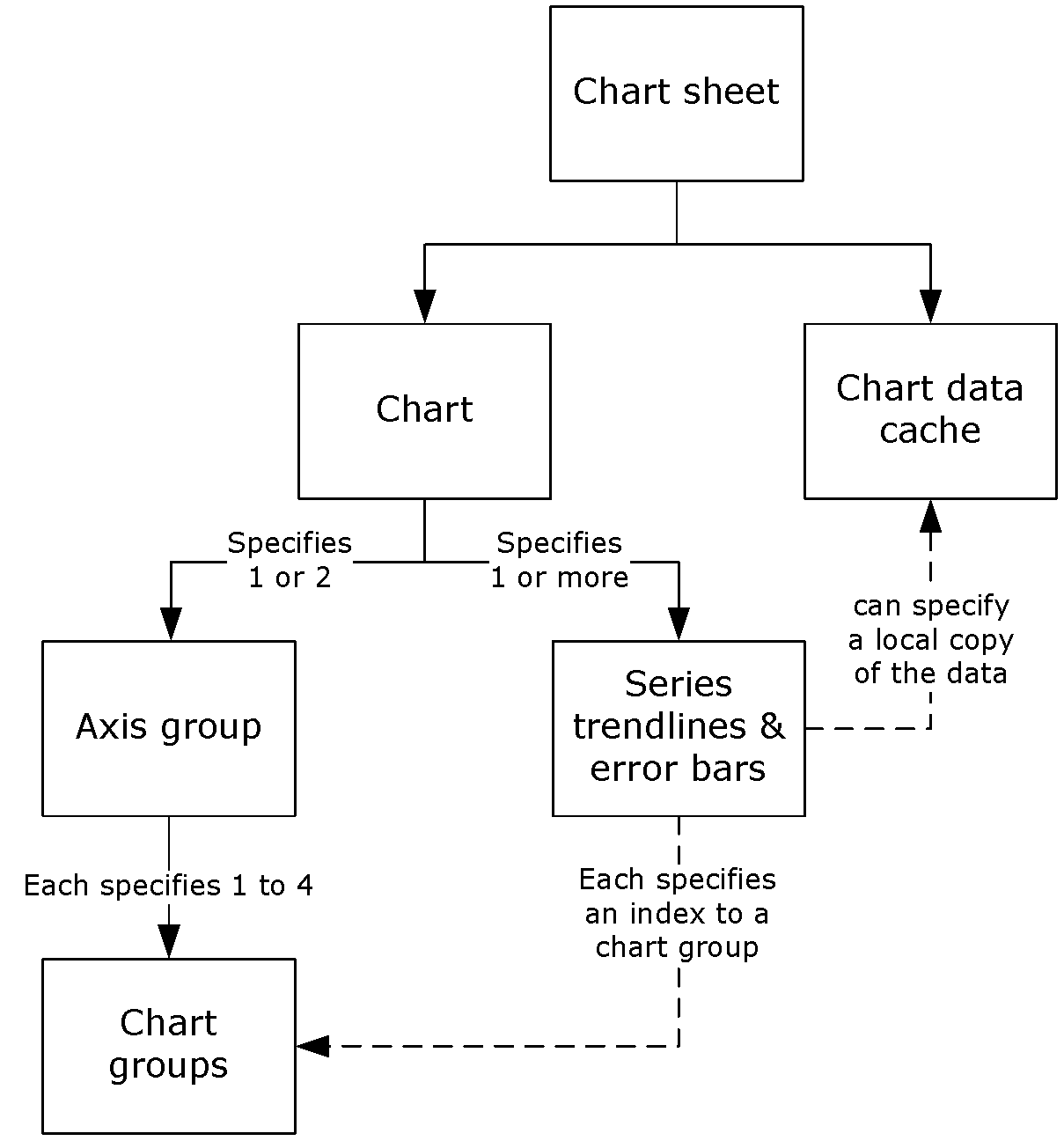 Figure 1: High-level structure of a chartThe chart sheet (section 2.2.3.1) specifies a chart (section 2.2.3.3), a graphic that displays data or the relationships between sets of data in a visual form, and a chart data cache (section 2.2.3.2), a local copy of the data that is used if the chart data is missing or if links to external data sources are broken. The chart specifies one or two axis groups (section 2.2.3.5), a set of axes (section 2.2.3.6) the chart data is plotted against, and the set of series (section 2.2.3.9), trendlines (section 2.2.3.12), and error bars (section 2.2.3.13) specified in the chart. Each axis groups specifies one to four chart groups (section 2.2.3.7) that specify the type of visualization used to display the data. Each series, trendline, and error bar specifies a chart group it is associated with.Chart SheetA chart sheet is a set of data and the chart (section 2.2.3.3) that displays the data. There are two types of chart sheets: embedded chart sheets, and chart sheets that are not embedded.A chart sheet that is not embedded is a separate sheet (1) in the workbook that is intended to display a chart. An embedded chart sheet is the logical container for a chart displayed on a worksheet.A chart sheet is specified by the chart sheet substream (section 2.1.7.20.1).The chart sheet substream for an embedded chart sheet is contained within a worksheet substream (section 2.1.7.20.5). A chart sheet that is not embedded is specified by a chart sheet substream that is not contained in another substream.The following records and rules specify the significant parts of a chart sheet:The SheetExt record (section 2.4.259) specifies properties of the sheet (1) containing the chart. If the chart sheet is embedded, the SheetExt record MUST NOT exist.The WebPub record (section 2.4.344) specifies properties of a chart sheet that has been published to the web.The sequences of records that conform to the PAGESETUP rule (section 2.1.7.20.6) and BACKGROUND rule (section 2.1.7.20.6) and the HFPicture (section 2.4.138), PrintSize (section 2.4.204), and HeaderFooter (section 2.4.137) records specify information about how the chart is printed.The Fbi (section 2.4.109) and Fbi2 (section 2.4.110) records specify properties used for font scaling on the chart.The Palette (section 2.4.188) and ClrtClient (section 2.4.50) records specify properties of the color palettes used in the chart sheet.The sequence of records that conforms to the PROTECTION rule (section 2.1.7.20.6) and the WriteProtect record (section 2.4.350) specify protection settings for the chart. If the chart sheet is embedded, the WriteProtect record MUST NOT exist.The SXViewLink (section 2.4.316), PivotChartBits (section 2.4.196), and SBaseRef (section 2.4.242) records specify the PivotTable (section 2.2.5) that is the data source for this chart. If the chart is not a Pivot Chart (section 2.2.3.4) these records MUST be ignored.The sequence of records that conforms to the OBJECTS rule (section 2.1.7.20.6) and the MsoDrawingGroup record (section 2.4.171) specify the drawing objects on the chartThe sequence of records that conforms to the CHARTFOMATS rule (section 2.1.7.20.6) specifies the chart that is contained in the chart sheet.The sequence of records that conforms to the SERIESDATA rule (section 2.1.7.20.6) specifies the chart data cache (section 2.2.3.2).The sequences of records that conform to the WINDOW rule (section 2.1.7.20.6) and CUSTOMVIEW rule (section 2.1.7.20.6) specify the sheet (1) that contains the chart. If the chart sheet is not embedded, at least one sequence of records that conform to the WINDOW rule MUST exist. If the chart sheet is embedded, a sequence of records that conforms to the WINDOW rule and CUSTOMVIEW rule MUST NOT exist.The sequence of records that conforms to the CRTMLFRT rule (section 2.1.7.20.6) specifies future records (section 2.1.6) for the chart sheet.Chart Data CacheA chart data cache is a local copy of the data for a chart (section 2.2.3.3). The chart data cache is used if data is missing or if links to external data sources are broken.A chart data cache is specified by a sequence of records that conforms to the SERIESDATA rule (section 2.1.7.20.1) specified by the chart sheet substream (section 2.1.7.20.1) ABNF.The following records and rules specify the significant parts of a chart data cache:The Dimensions record (section 2.4.90) specifies the cells that contain data used by this chart.The SIIndex record (section 2.4.262) specifies the beginning of a sequence of records that contains a cache of the data for the sequence of records that conforms to a specific AI rule (section 2.1.7.20.1) in the series (section 2.2.3.12) and error bars (section 2.2.3.13). The relationship between the series and the chart data cache is specified as follows:The first SIIndex record in the chart sheet substream, which MUST contain a numIndex field equal to 0x0001, corresponds to the second sequence of records that conforms to the AI rule.The second SIIndex record in the chart sheet substream, which MUST contain a numIndex field equal to 0x0002, corresponds to the third sequence of records that conforms to the AI rule.The third SIIndex record in the chart sheet substream, which MUST contain a numIndex field equal to 0x0003, corresponds to the fourth sequence of records that conforms to the AI rule.The Number (section 2.4.180), BoolErr (section 2.4.24), Blank (section 2.4.20), and Label (section 2.4.148) records each specify an individual value stored in the cache. Each column in the cache corresponds to a series or error bar, where the zero-based index of the column, specified by the cell.col field in the Number, BoolErr, Blank, or Label records, equals the zero-based index of the Series record (section 2.4.252) in the collection of Series records that corresponds to the series or error bar.The following restrictions apply to the chart data cache:The chart data cache MUST contain data that corresponds to a sequence of records that conforms to the AI rule in a series if the corresponding data is not specified in the chart or on the same sheet (1) as the chart.The chart data cache MUST NOT contain data that corresponds to a sequence of records that conforms to the AI rule in a series if the corresponding data is specified in the chart or on the same sheet (1) as the chart.The chart data cache MUST NOT contain data that corresponds to the third or fourth sequence of records that conforms to the AI rule in an error bar.If the ebsrc field of the SerAuxErrBar record (section 2.4.249) in an error bar equals 0x04, the chart data cache MUST contain data that corresponds to the second sequence of records that conforms to the AI rule in the error bar.If the ebsrc field of the SerAuxErrBar record in an error bar does not equal 0x04, the chart data cache MUST NOT contain data that corresponds to the second sequence of records that conforms to the AI rule in the error bar.The chart data cache MUST NOT contain data that corresponds to a trendline (section 2.2.3.12).ChartA chart is a graphic that displays data or the relationships between sets of data in a visual form. A chart element is an item within the chart such as an axis (section 2.2.3.6), legend (section 2.2.3.8), series (section 2.2.3.9), data point (section 2.2.3.10), data label (section 2.2.3.11), trendline (section 2.2.3.12), error bar (section 2.2.3.13), or data table (section 2.2.3.14).A chart data cache (section 2.2.3.2) is specified by a sequence of records that conforms to the CHARTFOMATS rule (section 2.1.7.20.1) specified by the chart sheet substream (section 2.1.7.20.1) ABNF.A chart can contain the following records and rules that specify the parts of the chart:The Chart record (section 2.4.45) specifies the position and size of the chart area.The sequence of records that conforms to the FONTLIST rule (section 2.1.7.20.1) specifies font information for the chart.The Scl record (section 2.4.247) specifies the zoom level of the current view in the window used to display the chart.The PlotGrowth record (section 2.4.198) specifies font scaling for the text on the chart.The sequence of records that conforms to the FRAME rule (section 2.1.7.20.1) specifies formatting of the chart area.The sequence of records that conforms to the SERIESFORMAT rule (section 2.1.7.20.1) specifies the series, trendlines, and error on the chart.The sequences of records that conform to the SS rule (section 2.1.7.20.1) specify properties of the data labels, series, data points, trendlines, and error bars on the chart. These records MUST not exist if the chart sheet substream contains a Series record (section 2.4.252). See the data label overview for additional restrictions on these collections of records.The sequences of records that conform to the DFTTEXT rule (section 2.1.7.20.1) and TEXTPROPS rule (section 2.1.7.20.1) specify default properties of the text in the chart. The DataLabExt (section 2.4.75), StartObject (section 2.4.267), and EndObject (section 2.4.101) records MUST NOT exist in these sequences of records that conform to the DFTTEXT rule (section 2.1.7.20.1).The AxesUsed record (section 2.4.10) and the sequence of records that conforms to the AXISPARENT rule (section 2.1.7.20.1) specify the axis groups (section 2.2.3.5) of the chart.The CrtLayout12A record (section 2.4.67) specifies layout information for the plot area.The sequence of records that conforms to the DAT rule (section 2.1.7.20.1) specifies the data table for the chart.The sequence of records that conforms to the ATTACHEDLABEL rule (section 2.1.7.20.1) specifies the chart title. This sequence of records MUST have an ObjectLink record (section 2.4.182) where the wLinkObj field has a value of 0x0001.The sequence of records that conforms to the ATTACHEDLABEL rule and is preceded by the optional DataLabExt record specifies properties of series and data point data labels. This sequence of records MUST have an ObjectLink record where the wLinkObj field has a value of 0x0004. See the data label overview for additional information and restrictions on this collection of records.The sequence of records that conforms to the CRTMLFRT rule (section 2.1.7.20.1) specifies future records (section 2.1.6) for the chart.Pivot ChartA Pivot Chart is a chart (section 2.2.3.3) that uses a PivotTable (section 2.2.5) as a data source. The SXViewLink (section 2.4.316), PivotChartBits (section 2.4.196), and SBaseRef (section 2.4.242) records in the chart sheet (section 2.2.3.1) specify the PivotTable.Axis GroupAn axis group is a set of axes (section 2.2.3.6) that specify a coordinate system, a set of chart groups (section 2.2.3.7) that are plotted using these axes and the plot area that defines where the axes are rendered on the chart (section 2.2.3.3).An axis group is specified by a sequence of records that conforms to the AXISPARENT rule (section 2.1.7.20.1) specified by the chart sheet substream (section 2.1.7.20.1) ABNF.The following records and rules define the significant parts of an axis group:The AxisParent record (section 2.4.13) specifies if the axis group is the primary axis group or the secondary axis group on a chart. Often the axes of the primary axis group are displayed to the left and bottom sides of the plot area, while axes of the secondary axis group are displayed on the right and top sides of the plot area.The Pos record (section 2.4.201) specifies the position and size of the outer plot area. The outer plot area is the bounding rectangle that includes the axis labels, the axis titles, and data table (section 2.2.3.14) of the chart. This record MUST be ignored on a secondary axis group.The sequences of records that conform to the IVAXIS (section 2.1.7.20.1), DVAXIS (section 2.1.7.20.1), and SERIESAXIS (section 2.1.7.20.1) rules in the collection of records that conform to the AXES rule (section 2.1.7.20.1) specify the axes of the axis group.The sequences of records that conform to the ATTACHEDLABEL rule (section 2.1.7.20.1) in the sequence of records that conform to the AXES rule specify the axis titles of the axis group. Each attached label (section 2.2.3.15) MUST contain an ObjectLink record (section 2.4.182) that conforms to the following requirements:The wLinkObj field MUST equal to 0x0002, 0x0003, or 0x0007, indicating which axis the axis title is associated.The wLinkObj field MUST specify an axis defined in the current axis group.The wLinkObj field MUST be unique among the other attached labels that represent axis titles in the same axis group.The PlotArea record (section 2.4.197) and the sequence of records that conforms to the FRAME rule (section 2.1.7.20.1) in the sequence of records that conform to the AXES rule specify the properties of the inner plot area. The inner plot area is the rectangle bounded by the chart axes. The PlotArea record (section 2.4.197) MUST not exist on a secondary axis group.The sequences of records that conform to the CRT rule (section 2.1.7.20.1) specify the chart groups of the axis group.Because there are many different ways to represent data visually, each representation has specific requirements about the layout of the data and the way it is plotted. This results in restrictions on the combinations of chart group types that can be plotted on the same axis group, and the combinations of chart group types that can be plotted in the same chart.A chart MUST contain one of the following:A single axis group that contains a single chart group that contains a Chart3d record (section 2.4.46).One or two axis groups that each contain a single bubble chart group.One or two axis groups that each conform to one of the following restrictions on chart group type combinations:Zero or one of each of the following chart group types: area, column, line, and scatter.Zero or one of each of the following chart group types: bar of pie, doughnut, pie, and pie of pie.A single bar chart group.A single filled radar chart group.A single radar chart group.In addition to the restrictions on the combinations of chart group types that can be plotted on the same axis group or chart, there are additional restrictions on the axes of the axis group based on the chart groups of the axis group.The following restrictions apply to the axes of an axis group:The axis group MUST NOT contain any axes if the axis group contains a bar of pie, doughnut, pie, or pie of pie chart group.The axis group MUST contain a category (2) or date axis if the axis group contains an area, bar, column, filled radar, line, radar, or surface chart group.The axis group MUST contain an area, bar, column, filled radar, line, radar, or surface chart group if the axis group contains a category (2) or date axis.The axis group MUST contain two value axes if and only if all chart groups are of type bubble or scatter.The axis group MUST contain a series axis if and only if the chart group attached to the axis group is one of the following:An area chart group with the fStacked field of the Area record (section 2.4.2) equal to 0.A column chart group with the fStacked field of the Bar record (section 2.4.15) equal to 0 and the fClustered field of the Chart3d record equal to 0.A line chart group with field fStacked of the Line record (section 2.4.155) equal to 0.A surface chart group.The chart group on the axis group MUST contain a Chart3d record if the axis group contains a series axis.AxisAn axis is a line that borders the chart (section 2.2.3.3) plot area and provides a frame of reference for measurement. In addition to the axis line and its properties, the axis also specifies all parts of the chart that are associated with the axis line, such as the axis labels, major gridlines, minor gridlines, and the walls and floor of the chart.An axis is specified by a sequence of records that conforms to either the IVAXIS (section 2.1.7.20.1), DVAXIS (section 2.1.7.20.1), or SERIESAXIS (section 2.1.7.20.1) rules specified by the chart sheet substream (section 2.1.7.20.1) ABNF.An axis has a type as defined by the following table:The following records and rules define the significant parts of an axis:The CatSerRange (section 2.4.39) and ValueRange (section 2.4.341) records specify the scaling properties of the axis, the crossing location of the other axis in the axis group (section 2.2.3.5), and the direction of the axis.The AxcExt record specifies if an axis is of type category (2) or date and specifies properties of a date axis.The CatLab record (section 2.4.38) specifies additional properties of the axis labels.The IFmtRecord record (section 2.4.143) in the sequence of records that conform to the AXS rule (section 2.1.7.20.1) specifies the number format of the axis labels.The Tick record (section 2.4.327) in the sequence of records that conform to the AXS rule specifies properties of the axis labels, and specifies the major tick marks and minor tick marks of the axis.The FontX record (section 2.4.123) and the sequence of records that conforms to the TEXTPROPS rule (section 2.1.7.20.1), in the collection of records that conform to the AXS rule, specify the font properties of the axis labels.The AxisLine (section 2.4.12) and LineFormat (section 2.4.156) record pairs and the sequences of records that conform to the SHAPEPROPS rule (section 2.1.7.20.1), in the sequence of records that conform to the AXS rule, specify the axis line, major gridlines and minor gridlines of the axis, and the border lines of the walls and floor of the chart. The omission of the AxisLine and LineFormat record pair specifying the axis line results in the axis line having default line format properties. The omission of other AxisLine and LineFormat record pairs results in the corresponding chart element being omitted from the chart.The AreaFormat record (section 2.4.3) and the collection of records that conform to the GELFRAME rule (section 2.1.7.20.1) in the sequence of records that conform to the AXS rule specifies the fill format for the walls and floor of the chart. If the wType field of the Axis record (section 2.4.11) in the axis equals 0x0000, these records apply to the walls of the chart. If the wType field of the Axis record in the axis equals 0x0001, these records apply to the floor of the chart. If the wType field of the Axis record in the axis equals 0x0002, these records MUST NOT exist. If the chart sheet substream does not contain a Chart3d record (section 2.4.46), these records MUST NOT exist.The sequence of records that conforms to the AXM rule (section 2.1.7.20.1) specifies the display units and the display units label of a value axis.Chart GroupA chart group is a set of one or more series (section 2.2.3.9) that visually represent data in a similar manner and are plotted using the same coordinate system. A chart group also includes all parts of the chart (section 2.2.3.3) that are associated with the set of series and the chart group can specify default properties for the data points (section 2.2.3.10) and data labels (section 2.2.3.11) associated with the series.Basic charts have a single chart group because they contain one or more series of a single type and all data points are plotted using the same coordinates. Complex charts, such as combination charts that contain multiple series of different types or multiple series of similar type that are plotted using different sets of axes (section 2.2.3.6), contain multiple chart groups.A chart group specifies a collection of series of a common type that share an axis group (section 2.2.3.5) and specifies the chart elements that are common to the collection of series.A chart group is specified by a sequence of records that conforms to the CRT rule (section 2.1.7.20.1) specified by the chart sheet substream (section 2.1.7.20.1) ABNF.A chart group has a type as defined by the following table:The following records and rules define the significant parts of a chart group:The SeriesList record (section 2.4.253) specifies the series of the chart. This record MUST NOT exist in the first chart group in the chart sheet substream. This record MUST exist when not in the first chart group in the chart sheet substream.The Chart3d record (section 2.4.46) specifies that the plot area, axis group (section 2.2.3.5), and chart group are rendered in a 3-D scene, rather than a 2-D scene, and specifies properties of the 3-D scene. If this record exists in the chart sheet substream, the chart sheet substream MUST have exactly one chart group. This record MUST NOT exist in a bar of pie, bubble, doughnut, filled radar, pie of pie, radar, or scatter chart group.The sequence of records that conforms to the LD rule (section 2.1.7.20.1) specifies the legend (section 2.2.3.8) on the chart. The sequence of records that conforms to the LD rule (section 2.1.7.20.1) MUST NOT exist in a chart group that is not the first chart group in the chart sheet substream.The sequences of records that conform to the DROPBAR rule (section 2.1.7.20.1) specify the up-down bars on the chart group.The CrtLine (section 2.4.68) LineFormat (section 2.4.156) record pairs and the sequences of records that conform to the SHAPEPROPS rule (section 2.1.7.20.1) specify the drop lines, high-low lines, series lines, and leader lines for the chart.The sequences of records that conform to the DFTTEXT rule (section 2.1.7.20.1), the DataLabExtContents record (section 2.4.76), and the sequence of records that conforms to the SS rule (section 2.1.7.20.1) specify the data label and data point formatting for the chart group. Refer to the data label overview for details on the chart group data label.LegendA legend identifies different groupings of information about the chart (section 2.2.3.3). A legend consists of a set of legend entries. Each legend entry, which consists of a legend key and a text label, identifies either the data points (section 2.2.3.10) in the chart, the series (section 2.2.3.9) and trendlines in the chart, or the bands on a surface chart group (section 2.2.3.7).A legend is specified by a sequence of records that conforms to an LD rule (section 2.1.7.20.1) in a chart group as specified by the chart sheet substream (section 2.1.7.20.1) ABNF.A legend on a chart can contain three types of content:A legend can contain legend entries for each of the series and trendlines in the chart:Each legend entry represents a single series or trendline. The legend keys contain the same formatting as the corresponding series or trendline.The legend text labels contain the name of the corresponding series or trendline.This type of legend is used when the chart group type is not surface and one of the following conditions is satisfied:The chart has more than one included series.The chart has a single included series, no data point formatting exceptions on the included series, and either contains a trendline or contains a ChartFormat record (section 2.4.48) associated with the included series that has the fVaried field equal to 0 or ignored.A legend can contain legend entries for each data point in the chart:Each legend entry represents a single data point on the chart.The legend keys contain the same formatting as the corresponding data point.The legend text labels contain the category (2) name or horizontal value of the corresponding data point.This type of legend is used when the chart group type is not surface and the conditions for a legend that contains legend entries for each of the series and trendlines in the chart are not satisfied.A legend can contain legend entries for each band on a surface chart group (which is formatted into different bands based on the value of the surface at any given data point in space):Each legend entry represents a single band that represents a range of values on a surface chart group.The legend keys contain the same formatting as the corresponding band.The legend text labels contain the value range of the corresponding band.This type of legend is used when the chart contains a surface chart group.The following records and rules define the significant parts of a legend:The Legend record (section 2.4.152) specifies the layout of the legend and specifies if the legend is automatically positioned.The Pos record (section 2.4.201), CrtLayout12 record (section 2.4.66), and the sequence of records that conforms to the CRTMLFRT rule (section 2.1.7.20.1), specify the position of the legend.The sequences of records that conform to the ATTACHEDLABEL (section 2.1.7.20.1) and TEXTPROPS (section 2.1.7.20.1) rules specify the default text formatting for the legend entries. The Pos record of the attached label (section 2.2.3.15) MUST be ignored. The ObjectLink record (section 2.4.182) of the attached label MUST NOT exist. A series can specify formatting exceptions for individual legend entries. The sequence of records that conforms to the FRAME rule (section 2.1.7.20.1) specifies the fill and border formatting properties of the legend.SeriesA series is of a set of related data points (section 2.2.3.10) that are plotted in a chart (section 2.2.3.3). In addition to specifying the data points of the series and the formatting properties of the data points, a series can also specify a series name and properties of the data label (section 2.2.3.11) and legend entries that are associated with the series.A series is defined by a sequence of records that conforms to the SERIESFORMAT rule (section 2.1.7.20.1) specified by the chart sheet substream (section 2.1.7.20.1) ABNF that contains a SerToCrt record (section 2.4.256).A series can either be of type included or excluded. Included series are series that are shown in the chart. Excluded series are not shown in the chart, but exist as series in the file. A series is an excluded series if both of the following conditions are satisfied:The chart group (section 2.2.3.7) type of the series is bar of pie, pie, or pie of pie.The series is not the first series in the chart sheet substream to be on the chart group and contain in the second sequence of records that conform to the AI rule (section 2.1.7.20.1) a BRAI record (section 2.4.29) that contains an ifmt field that specifies a formula (section 2.2.2) that equals to a row or column that is not excluded from the chart sheet.This occurs when the chart group is of type bar of pie, pie, or pie of pie, and the chart sheet contains multiple series, because these chart group types will only display the first series of data on the chart.All other series are included series.The following records and rules define the significant parts of a series:The Series record (section 2.4.252) specifies the type and size of the data in the series.The four sequences of records that conform to the AI rule specify formulas. The meaning of the formulas are specified as follows:In the first sequence, the value of the formula specifies the name of the series. The SeriesText record (section 2.4.254) specifies a cache of the name of the series.In the second sequence, the value of the formula specifies:A set of coordinates along the vertical value axis (section 2.2.3.6) if the series is in a bubble or scatter chart group.A set of coordinates along the value axis if the series is in any other chart group type.In the third sequence, the value of the formula specifies:A set of coordinates along a horizontal value axis if the series is in a bubble or scatter chart group.A set of category (2) axis labels that are distributed evenly along the category (2) axis based on their order in the set or a set of dates along a date axis is in any other chart group type.In the fourth sequence of records, the value of the formula specifies a set of scalar values used in a bubble chart group to define the size of the bubbles.The sequence of records that conform to the SS rule (section 2.1.7.20.1) specify the data point and data label properties for a series or individual data points of the series. If formatting is not specified for an individual data point, the data point inherits the formatting of the series. If formatting is not specified for the series, the series inherits the formatting of the chart group that contains the series. The yi field of the DataFormat record (section 2.4.74) MUST specify the zero-based index of the Series record associated with this series in the collection of all Series records in the current chart sheet substream that contains the series. Refer to the data label overview for an explanation of the data label and the conditions on this collection of records.The SerToCrt record (section 2.4.256) specifies the chart group that contains the current series.The LegendException record (section 2.4.153) specifies a legend entry in the legend (section 2.2.3.8) that corresponds to the series. If the LegendException record (section 2.4.153) specifies that the legend entry has non-default formatting, then the attached label (section 2.2.3.15) and the sequence of records that conforms to the TEXTPROPS rule (section 2.1.7.20.1) that follow the LegendException (section 2.4.153) and Begin (section 2.4.17) records specify the custom formatting of the legend entry. If the fLabel field of LegendException equals 0, the attached label MUST NOT exist.Data PointA data point is a value plotted in a chart (section 2.2.3.3) and visually displayed as shapes, such as bars, columns and markers, as specified by the chart group (section 2.2.3.7) type of the chart.A data point consists of a set of three values located on the same index of the second to fourth sequences of records that conform to the AI rule (section 2.1.7.20.1) contained in the series (section 2.2.3.9) of the data point. For example, the set of three values for a data point in a bubble chart group consists of a coordinate of the data point along the vertical value axis (section 2.2.3.6), the coordinate of the data point along the horizontal value axis, and the scalar value that defines the bubble size of the data point.Data LabelA data label is a label on a chart (section 2.2.3.3) that is associated with a data point (section 2.2.3.10), or associated with a series (section 2.2.3.9) on an area or filled radar chart group (section 2.2.3.7). A data label contains information about the associated data point, such as the description of the data point, a legend key, or custom text.InheritanceFor any given data point, there is an order of inheritance that determines the contents of a data label associated with the data point:Data labels can be specified for a chart group, specifying the default setting for the data labels associated with the data points on the chart group.Data labels can be specified for a series, specifying the default setting for the data labels associated with the data points of the series. This type of data label overrides the data label properties specified on the chart group for the data labels associated with the data points in a given series.Data labels can be specified for a data point, specifying the settings for a data label associated with a particular data point. This type of data label overrides the data label properties specified on the chart group and series for the data labels associated with a given data point.RecordsThe set of records that specifies a data label, and the requirements that exist on these records, differ if the data label is specified for a chart group, series, or data point. The set of records that represent a data label are as follows:For a chart group, properties of a data label are specified by the following collections of records that are specified in the chart group:The sequence of records that conforms to the DFTTEXT rule (section 2.1.7.20.1).The DataLabExtContents record (section 2.4.76) that is not contained in the sequence of records that conforms to the LD rule (section 2.1.7.20.1) or the sequence of records that conforms to the DFTTEXT rule.The AttachedLabel record (section 2.4.5) that is contained in the sequence of records that conforms to the SS rule (section 2.1.7.20.1).For a series or data point, properties of a data label are specified by the following collections of records that are specified in the chart:The attached label (section 2.2.3.15) that corresponds to the series or data point. The attached label that corresponds to a series or data point appears in the chart sheet substream (section 2.1.7.20.1) after the axis group (section 2.2.3.5) and is specified by the following properties of the attached label:The wLinkObj field of the ObjectLink record (section 2.4.182) equals 0x0004.The wLinkVar1 field of the ObjectLink record equals the index to the corresponding series.The wLinkVar2 field of the ObjectLink record equals the index to the corresponding data point or equals 0xFFFF for a corresponding series.The AttachedLabel record (section 2.4.5) that corresponds to the series or data point. The AttachedLabel record that corresponds to a series or data point appears in the sequence of records that conforms to the SS rule that has the following properties:The yi field of the DataFormat record (section 2.4.74) equals the index to the corresponding series.The xi field of the DataFormat record equals the index to the corresponding data point or equals 0xFFFF for a corresponding series.OverridesSome properties of the records that specify the contents of a data label can overlap and conflict. For the information that overlaps between these records, there is a set of rules that specifies the relationships between these records and specifies the fields that need to be ignored in conflict situations.In general, properties of the DataLabExtContents record (section 2.4.76) of the data label override properties of the Text record (section 2.4.324) of the of the data label, which overrides the properties of the AttachedLabel record of the data label. Details of the relationships between individual fields are specified in the records.The following section provides an explanation of how to interpret the data label and when the different records that specify the data label are relevant to the data label.On a data label associated with a chart group:When the chart group has a data label, the following algorithm determines the data label contents. Once the set of records that represents the data label has been established, the data label information that overlaps across records is respected on the DataLabExtContents record and ignored on the Text and AttachedLabel records of the data label. In this algorithm, ABNF rules are used to specify the sequence of records that conform to the rule. In this algorithm, "DFTTEXT with id" specifies the sequence of records that conforms to the DFTTEXT rule that contains a DefaultText record (section 2.4.88) with and id field equal to the value specified.//Define variablesX equals a DataLabExtContents recordY equals a DataLabExtContents recordSS equals an to AttachedLabel recordSWAP equals a boolean//Initialize SWAPSET SWAP equal to FALSE//Initialize SSSET SS equal to AttachedLabel record in the sequence of records that conforms to     the SS rule//Initialize XIF DFTTEXT with id field equal to 0 exists    IF DFTTEXT with id field equals to 0 has a DataLabExtContents record        SET X equal to DataLabExtContents record in DFTTEXT with id field equal to             0    ELSE        IF chart group type equals area or filled radar            SET field fSerName of X equal to field fShowLabel of Text record in                 DFTTEXT with id field equal to 0            SET field fCatName of X equal to 0        ELSE            SET field fCatName of X equal to field fShowLabel of Text record in                 DFTTEXT with id field equal to 0            SET field fSerName of X equal to 0        END IF        SET field fValue of X equal to field fShowValue of Text record in DFTTEXT             with id field equal to 0        SET field fPercent of X equal to field (fShowPercent OR fShowLabelAndPerc)             of Text record in DFTTEXT with id field equal to 0        SET field fBubSizes of X equal to field fShowBubbleSizes of Text record in             DFTTEXT with id field equal to 0        SET field RgchSet of X equal to NULL    END IFELSE    SET field fCatName of X equal 1    SET fields fSerName, fValue, fPercent, fBubSizes of X equal to 0    SET field RgchSet of X equal to NULLEND IF//Initialize YIF DFTTEXT with id field equal to 1 exists    IF DFTTEXT with id field equals to 1 has a DataLabExtContents record        SET Y equal to DataLabExtContents record in DFTTEXT with id field equal to             1    ELSE        IF chart group type equals area or filled radar            SET field fSerName of Y equal to field (fShowLabel OR                 fShowLabelAndPerc)of Text record in DFTTEXT with id field equal to                 1            SET field fCatName of Y equal to 0        ELSE            SET field fCatName of Y equal to field (fShowLabel OR                 fShowLabelAndPerc) of Text record in DFTTEXT with id field equal to                 1            SET field fSerName of Y equal to 0        END IF        SET field fValue of Y equal to field fShowValue of Text record in DFTTEXT             with id field equal to 1        SET field fPercent of Y equal to field (fShowPercent OR fShowLabelAndPerc)             of Text record in DFTTEXT with id field equal to 1        SET field fBubSizes of Y equal to field fShowBubbleSizes of Text record in             DFTTEXT with id field equal to 1        SET field RgchSet of X equal to NULL    END IFELSE    SET field fValue of Y equal to 1    SET fields fCatName, fSerName, fPercent, fBubSizes of Y equal to 0    SET field RgchSet of X equal to NULLEND IF //Modify X, Y, and SSIF (field fCatName of X equals 1) AND (fields fSerName, fValue, fPercent, AND     fBubSizes of X equal 0)    IF (field fShowValue of SS equals 1) AND (fields fShowPercent,         fShowLabelAndPerc, fShowLabel, fShowBubbleSizes, AND fShowSeriesName of         SS equal 0)        IF (field fValue of Y equals 1) AND (fields fSerName, fCatName,             fPercent, OR fBubSizes of Y equal 1)            SET SWAP equals to TRUE            SET field fValue of X equal to 1            SET fields fSerName, fCatName, fPercent, AND fBubSizes of X equal                 to 0             SET field fShowValue of SS equal to field fValue of Y            SET field fShowPercent of SS equal to field fSPercent of Y            SET field fShowLabel of SS equal to field fCatName of Y            SET field fShowBubbleSizes of SS equal to field fBubSizes of Y            SET field fShowSeriesName of SS equal to field fSerName of Y       END IF    ELSE         IF ((field fShowPercent of SS equals 1) AND (field fShowBubbleSizes of             SS equals 0)) OR ((field fShowPercent of SS equals 0) AND (field             fShowBubbleSizes of SS equals 1)) AND (fields fShowLabelAndPerc,             fShowLabel, fShowValue, AND fShowSeriesName of SS equal 0)            SET SWAP equals to TRUE            SET field fValue of X equal to 1            SET fields fSerName, fCatName, fPercent, AND fBubSizes of X equal                 to 0            SET field fShowValue of SS equal to field fValue of Y            SET field fShowPercent of SS equal to field fSPercent of Y            SET field fShowLabel of SS equal to field fCatName of Y            SET field fShowBubbleSizes of SS equal to field fBubSizes of Y            SET field fShowSeriesName of SS equal to field fSerName of Y        ELSE            IF (field fShowLabel of SS equals 1) AND (fields fShowPercent,                 fShowLabelAndPerc, fShowValue, fShowBubbleSizes, AND                 fShowSeriesName of SS equal 0)                IF chart group type equals area or filled radar                    SET field fSerName of X equal to 1                    SET fields fCatName, fValue, fPercent, AND fBubSizes equal                         to 0                    SET field fShowValue of SS to 1                    SET fields fShowPercent, fShowLabelAndPerc, fShowLabel,                         fShowBubbleSize, and fShowSeriesName of SS to 0                END IF                SET field fValue of Y equals to 1                SET fields fSerName, fCatName, fPercent, AND fBubSizes of Y                     equal to 0            ELSE                IF fields fShowLabel, fShowPercent, fShowLabelAndPerc,                     fShowValue, fShowBubbleSizes, AND fShowSeriesName of SS                     equal 0                    IF chart group type equals area or filled radar                        SET fields fShowLabel of SS to 1                        SET fields fShowPercent, fShowLabelAndPerc, fShowValue,                             fShowBubbleSize, and fShowSeriesName of SS to 0                    END IF                    SET field fValue of Y equals to 1                    SET fields fSerName, fCatName, fPercent, AND fBubSizes of Y                         equal to 0                END IF            END IF        END IF    END IFELSE    IF (field fValue of Y equals 1) AND (fields fSerName, fCatName, fPercent,         AND fBubSizes of Y equal 0)        IF fields fShowLabel, fShowPercent, fShowLabelAndPerc, fShowValue,             fShowBubbleSizes, AND fShowSeriesName of SS equal 0            IF (chart group type equals area or filled radar) AND (field                 fSerName of X equals 1) AND (fields fCatName, fValue, fPercent,                 AND fBubSizes of X equal 0)                SET field fShowSeriesName of SS to 1                SET fields fShowPercent, fShowLabelAndPerc, fShowValue,                     fShowBubbleSize, and fShowLabel of SS to 0            ELSE                SET field fCatName of X equals to 1                SET fields fSerName, fValue, fPercent, AND fBubSizes of X equal                     to 0            END IF        ELSE            IF (field fShowValue of SS equals 1) AND (fields fShowLabel,                 fShowPercent, fShowLabelAndPerc, fShowBubbleSizes, AND                 fShowSeriesName of SS equal 0)                SET field fCatName of X equals to 1                SET fields fSerName, fValue, fPercent, AND fBubSizes of X equal                     to 0            ELSE                SET field fShowValue of SS equal to field fValue of X                SET field fShowPercent of SS equal to field fSPercent of X                SET field fShowLabel of SS equal to field fCatName of X                SET field fShowBubbleSizes of SS equal to field fBubSizes of X                SET field fShowSeriesName of SS equal to field fSerName of X            END IF        END IF    END IFEND IF//Determine if X or Y is usedIF (field fShowValue of SS equals 1) AND (fields fShowLabel, fShowPercent,     fShowLabelAndPerc, fShowBubbleSizes, AND fShowSeriesName of SS equal 0)    IF (SWAP equals FALSE)        IF DFTTEXT with id field equal to 1 exists            SET the data label equal to DFTTEXT with id field equal to 1        ELSE            SET the data label equal to the default formatting properties        END IF        SET the DataLabExtContents record of the data label equal to Y    ELSE        IF DFTTEXT with id field equal to 0 exists            SET the data label equal to DFTTEXT with id field equal to 0        ELSE            SET the data label equal to the default formatting properties        END IF        SET the DataLabExtContents record of the data label equal to X    END IFELSE    IF (SWAP equals FALSE)        IF DFTTEXT with id field equal to 0 exists            SET the data label equal to DFTTEXT with id field equal to 0        ELSE            SET the data label equal to the default formatting properties        END IF        SET the DataLabExtContents record of the data label equal to X    ELSE        IF DFTTEXT with id field equal to 1 exists            SET the data label equal to DFTTEXT with id field equal to 1        ELSE            SET the data label equal to the default formatting properties        END IF        SET the DataLabExtContents record of the data label equal to Y    END IFEND IFOn a data label associated with a series or data point:The attached label specifies an exception on the data label and indicates that the current data label differs from the data label inherited from the chart group for a series, or from the chart group and series for a data point. The attached label of the data label contains a Text record and can contain a DataLabExtContents record.On a data label associated with a data point, when the attached label exists and contains a BRAI record (section 2.4.29) with field formula not equal to 0x0000, the formula field specifies the contents of the data label.On a data label associated with a data point, when the attached label exists and contains a SeriesText record (section 2.4.254) and a BRAI record with field formula equal to 0x0000, the SeriesText record specifies the contents of the data label.When the attached label exists and contains a DataLabExtContents record, the data label information specified by the DataLabExtContents record that overlaps across records is respected, and the information contained in the Text and AttachedLabel records of the data label that overlaps is ignored.When the attached label exists and does not contain a DataLabExtContents record, the data label specified by the Text record that overlaps across records is respected, and the information contained in the AttachedLabel record of the data label that overlaps is ignored.When the data label does not specify an attached label, the AttachedLabel record of the data label specifies the content properties of the data label.RestrictionsThe following requirements and restrictions exist on different parts of the collections of records that represent the data label.If the chart group contains a data label:The chart group SHOULD<13> contain two sequences of records that conform to the DFTTEXT rule that have the same records with the same field values.If the chart group contains a DataLabExtContents record, the DataLabExtContents record in the sequences of records that conform to the DFTTEXT rule on the chart group and the DataLabExtContents record that is not specified in the sequences of records that conform to the DFTTEXT rule on the chart group SHOULD<14> contain the same field values.If the chart group contains a sequence of records that conforms to the DFTTEXT rule the following restrictions apply:The fShowValue field of the AttachedLabel record SHOULD<15> equal the fShowValue field of the Text record in the sequence of records that conforms to the DFTTEXT rule.The fShowPercent field of the AttachedLabel record SHOULD<16> equal the fShowPercent field of the Text record in the sequence of records that conforms to the DFTTEXT rule.The fShowLabelAndPerc field of the AttachedLabel record SHOULD<17> equal the fShowLabelAndPerc field of the Text record in the sequence of records that conforms to the DFTTEXT rule.TrendlineA trendline is a straight or curved line that graphically represents the general trend of the data points (section 2.2.3.10) of a series (section 2.2.3.9). In addition to specifying the data and formatting properties of the line, the trendline name and the trendline label can also be specified in the trendline.A trendline is defined by a sequence of records that conforms to the SERIESFORMAT rule (section 2.1.7.20.1) specified by the chart sheet substream (section 2.1.7.20.1) ABNF that contains a SerAuxTrend record (section 2.4.250).The following records and rules define the significant parts of a trendline:The SeriesText record (section 2.4.254) in the first sequence of records that conforms to the AI rule (section 2.1.7.20.1) specifies a custom trendline name to display in the legend (section 2.2.3.8).The sequence of records that conforms to the SS rule (section 2.1.7.20.1) specifies the formatting properties of the trendline. The yi field of the DataFormat record (section 2.4.74) MUST specify the zero-based index of the Series record (section 2.4.252) associated with this trendline in the collection of all Series records in the current chart sheet substream. Each trendline MUST contain zero or one sequences of records that conform to the SS rule.The SerParent record (section 2.4.255) specifies the series associated with the trendline.The SerAuxTrend record specifies properties of the trendline, such as the trendline type and the number of periods to forecast forward and backward, and specifies properties of the content of the trendline label.The LegendException record (section 2.4.153) specifies the formatting of the legend entry in the legend (section 2.2.3.8) that corresponds to the trendline. This record is specified if the legend entry has been deleted or does not use the default formatting of the legend. When the legend entry has non-default formatting, the attached label (section 2.2.3.15) that follows the LegendException record and Begin records (section 2.4.17) specifies the custom formatting of the legend entry. The following restrictions apply to a trendline:All fields except the cValx and cValy fields in the Series record (section 2.4.252) MUST be ignored. The cValy and cValx fields in the Series records MUST be greater than 0.The BRAI records (section 2.4.29) in the sequence of records that conforms to the AI rule (section 2.1.7.20.1) MUST be ignored and the ifmt field of the BRAI records MUST equal 0x0000.Error BarAn error bar is a set of lines displayed on a chart (section 2.2.3.3) that indicates a range of uncertainty in the measurement of each data points (section 2.2.3.10) in a series (section 2.2.3.9).An error bar is specified by a sequence of records that conforms to the SERIESFORMAT rule (section 2.1.7.20.1) specified by the chart sheet substream (section 2.1.7.20.1) ABNF that contains a SerAuxErrBar record (section 2.4.249).The following records and rules define the significant parts of an error bar:The sequence of records that conforms to the SS rule (section 2.1.7.20.1) specifies the formatting properties of the error bar. The yi field of the DataFormat record (section 2.4.74) MUST specify the zero-based index of the Series record (section 2.4.252) associated with this error bar in the collection of all Series record in the current chart sheet substream. Each error bar MUST contain zero or one sequences of records that conform to the SS rule.The SerParent record (section 2.4.255) specifies the series associated with the error bar.The SerAuxErrBar record specifies properties of the error bar, including the direction and type of the error bar.The following restrictions apply to error bars:All fields except the cValx and cValy fields in the Series record MUST be ignored.The cValx field MUST equal the cValx field of the Series record in the associated series specified by the SerParent record.If the ebsrc field of the SerAuxErrBar record equals 0x04 and the sertm field of the SerAuxErrBar equals 0x01 or 0x02, the cValx field MUST equal the number of values represented by the formula field of the second BRAI record (section 2.4.29) in the sequence of records that conforms to the AI rule (section 2.1.7.20.1).If the ebsrc field of the SerAuxErrBar record equals 0x04 and the sertm field of the SerAuxErrBar equals 0x03 or 0x04, the cValy field MUST equal the number of values represented by the formula field of the second BRAI record in the sequence of records that conforms to the AI rule.If the ebsrc field of the SerAuxErrBar record does not equal 0x04, the cValy field MUST equal the cValy field of the Series record in the associated series specified by the SerParent record.The BRAI records in the first, third, and fourth sequences of records that conform to the AI rule MUST be ignored and the ifmt field of the BRAI records MUST equal 0x0000.If the ebsrc field of the SerAuxErrBar record equals 0x04, the ifmt field of the BRAI records contained in the second collection of records that conform to the AI rule specifies a Formula (section 2.4.127) that specifies custom values of the error bar.If the ebsrc field of the SerAuxErrBar record equals 0x04, the BRAI records in the second sequence of records that conforms to the AI rule MUST be ignored and the ifmt field of the BRAI records MUST equal 0x0000.The LegendException record (section 2.4.153) in the chart sheet substream MUST NOT exist.Data TableA data table (2) is a table on a chart (section 2.2.3.3) that contains a row for each series (section 2.2.3.9) and lists the values of each data point (section 2.2.3.10) on the chart.A data table (2) is specified by a sequence of records that conforms to a DAT rule (section 2.1.7.20.1) as specified by the chart sheet substream (section 2.1.7.20.1) ABNF.The following records and rules define the significant parts of a data table (2):The Dat record (section 2.4.73) specifies if the data table (2) shows legend keys next to the name of the series and specifies which data table (2) borders are displayed.The sequences of records that conform to the ATTACHEDLABEL (section 2.1.7.20.1) and TEXTPROPS (section 2.1.7.20.1) rules in the sequence of records that conforms to the LD rule (section 2.1.7.20.1) specify the text formatting for the data table (2). The Pos record (section 2.4.201) of the attached label (section 2.2.3.15) MUST be ignored. The ObjectLink record (section 2.4.182) of the attached label MUST NOT exist.The sequence of records that conforms to the FRAME rule (section 2.1.7.20.1) in the sequence of records that conforms to the LD rule specifies the formatting properties of the data table (2).The following restrictions apply to the collection of records that represents a data table (2):The fWasDataTable field of the Legend record (section 2.4.152) in the sequence of records that conforms to the LD rule MUST equal 1.The Pos record in the sequence of records that conforms to the LD rule MUST be ignored. A data table (2) is always automatically positioned.The CrtLayout12 record (section 2.4.66) and the sequence of records that conforms to the CRTMLFRT rule (section 2.1.7.20.1), in the sequence of records that conforms to the LD rule, MUST NOT exist in a data table (2).A data table (2) is not displayed on a chart if the chart contains a bar of pie, bubble, doughnut, filled radar, pie, pie of pie, radar, or scatter chart group (section 2.2.3.7).Attached LabelAn attached label is a generic text element that is used on a chart (section 2.2.3.3). An attached label can specify properties of an axis (section 2.2.3.6) title, chart title, data label (section 2.2.3.11), data table (section 2.2.3.14), display units label, legend (section 2.2.3.8), legend entry, trendline (section 2.2.3.12) label, or the default text properties of the entire chart.The location of the attached label in the chart sheet substream (section 2.1.7.20.1) ABNF and the properties of the ObjectLink record (section 2.4.182) of the attached label specify the chart element to which the attached label applies. Refer to the conceptual overviews (section 2.2.3) for explanation of the meaning of the attached label in each context that it is used.An attached label is specified by a collection of records that conforms to an ATTACHEDLABEL rule (section 2.1.7.20.1) as specified by the chart sheet substream (section 2.1.7.20.1) ABNF.The Text record (section 2.4.324) and the collection of records that conforms to the TEXTPROPS rule (section 2.1.7.20.1) specify properties of the text in the attached label. These properties include text options such as text rotation and reading order. On attached labels that represent data labels, the Text record also specifies content and layout properties of the data labels.The Pos (section 2.4.201) and CrtLayout12 (section 2.4.66) records specify the position of the attached label on the chart. The Pos record MUST be ignored if the attached label represents the data labels on a series (section 2.2.3.9) or chart group (section 2.2.3.7), a data table, the default text of the chart, or a legend key.The FontX (section 2.4.123) and AlRuns (section 2.4.1) records specify the font and rich text formatting properties of the attached label.The collection of records that conforms to the AI rule (section 2.1.7.20.1) specifies custom text of the attached label.The collection of records that conforms to the FRAME rule (section 2.1.7.20.1) specifies the fill and border properties of the attached label.The ObjectLink record specifies the chart element the attached label applies to.The DataLabExtContents record (section 2.4.76) specifies additional data label properties on attached labels that represent a data label. Refer to the data label overview for the conditions when this record can be written. This record MUST NOT exist unless the attached label specifies properties of a data label. An attached label specifies properties of a data label if the wLinkObj field of the ObjectLink record is equal to 0x0004 or the attached label is in the collection of records that conforms to the DFTTEXT rule (section 2.1.7.20.1) in a chart group.The collection of records that conforms to the CRTMLFRT rule (section 2.1.7.20.1) specifies future records (section 2.1.6) for the attached label.SPRCA SPRC is a unit of measurement that is 1/4000th of the height or width of the chart (section 2.2.3.3). If the field is being used to specify a width or horizontal distance, the SPRC is 1/4000th of the width of the chart. If the field is being used to specify a height or vertical distance, the SPRC is 1/4000th of the height of the chart.MetadataMetadata is additional data associated with a particular cell or its content. Metadata is recorded in BIFF8 for future extensibility purpose only.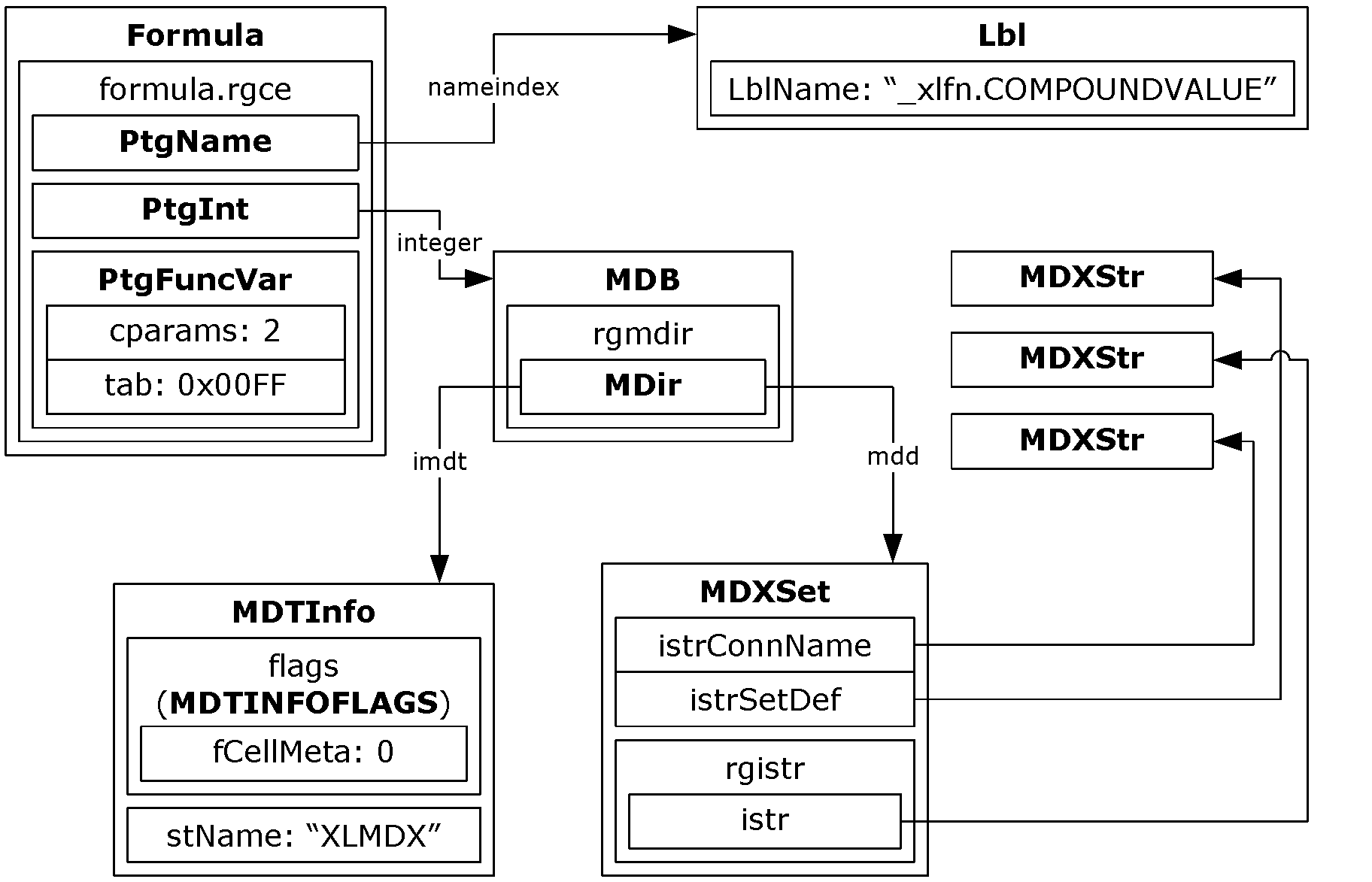 Figure 2: MetadataThe following sections define terms used in this diagram.Metadata TypesThe architecture of the metadata allows for multiple types of metadata.Each type of metadata has an associated collection of metadata records, a unique name, and a set of predefined properties. Those properties describe whether the metadata remains associated with the cell or its content during runtime operations (for example, insert, shift, copy/paste, merge, or unmerge operations), as well as whether the metadata is cell metadata (section 2.2.4.2) or value metadata (section 2.2.4.3).A metadata type is represented by an MDTInfo record (section 2.4.162).Cell MetadataCell metadata is metadata associated with a cell itself. Cell metadata is not represented in BIFF8 format.Value MetadataValue metadata is metadata associated with the value of a particular cell. Value metadata is associated with a cell through a formula (section 2.2.2) containing a single special function, _xlfn.COMPOUNDVALUE, whose single mandatory argument references a metadata block record (section 2.2.4.4)<18>.The only value metadata type represented in BIFF8 is MDX metadata (section 2.2.4.5).Metadata BlockCells are associated with actual metadata values using a metadata mapping table known as a metadata block. A metadata block contains a collection of indexes to metadata records, along with the corresponding metadata types (section 2.2.4.1).A metadata block is represented by an MDB record (section 2.4.161).MDX MetadataThe only type of metadata used is MDX metadata.The MDTInfo record (section 2.4.162) that specifies the metadata type (section 2.2.4.1) for MDX metadata MUST have the following values:An MDX metadata record references the connection name and the cube function used or referenced in a cell.There are four types of MDX metadata records: MDX tuple metadata (section 2.2.4.5.1), MDX set metadata (section 2.2.4.5.2), MDX member property metadata (section 2.2.4.5.3), and MDX KPI metadata (section 2.2.4.5.4).MDX Tuple MetadataAn MDX tuple is the intersection between two or more members (2) from different dimensions (1).MDX tuple metadata is used by cube functions returning a member (2) or a value.MDX tuple metadata is represented by an MDXTuple record (section 2.4.167).MDX Set MetadataAn MDX set is an ordered collection of members (2) within the same dimension (1).MDX set metadata is used by cube functions returning a set or the number of items in a set.MDX set metadata is represented by an MDXSet record (section 2.4.165).MDX Member Property MetadataAn MDX member property represents the property value of a member (2).MDX member property metadata references a member (2) name and a property name.MDX member property metadata is represented by an MDXProp record (section 2.4.164).MDX KPI MetadataAn MDX key performance indicator (KPI) represents the KPI property value of a KPI member (2).MDX KPI metadata references a KPI name, a KPI property, and a member (2) name.MDX KPI metadata is represented by an MDXKPI record (section 2.4.163).PivotTablesA PivotTable is a mechanism for summarizing source data (section 2.2.5.3.2) to get an overview of the distribution of that data. In a PivotTable, applicable columns of the source data become fields that can be used to summarize data.When the source data of the PivotTable is OLAP source data, OLAP hierarchies and some other OLAP entities become fields in the PivotTable.A PivotTable has two major parts, a PivotCache (section 2.2.5.3) and a PivotTable view (section 2.2.5.4). These parts are described in the following sections. There can be multiple PivotTable views based on a single non-OLAP PivotCache (section 2.2.5.3.4). An OLAP PivotCache MUST have exactly one associated PivotTable view (section 2.2.5.3.3).The values produced by a PivotTable are placed in cells of a sheet (2) and these cells make up a PivotTable report.The PivotTable structures are not needed to obtain values from a PivotTable report because those values are available in the sheet (2) cells. The structures are needed for the following purposes:To show extra information related to a PivotTable report in an application, such as sort and filter information.To recalculate a PivotTable view, to incorporate changes such as sorting and filtering made to it, and to update the corresponding PivotTable report accordingly.To refresh a PivotCache, to incorporate changes made to the source data, and then recalculate any PivotTable views associated with the PivotCache and to update the corresponding PivotTable reports accordingly.PivotTable RecordsFor general information about records see section 2.1. PivotTable (section 2.2.5) uses records from the Worksheet Substream (section 2.1.7.20.5), the Globals Substream (section 2.1.7.20.3), and the streams (1) in the Pivot Cache Storage (_SX_DB_CUR) (section 2.1.7.12).Concepts specified for PivotTables can have multiple sequences of records specifying them. The sequences can be in different streams (1) or substreams. In these cases additional information is specified for the concept in the PIVOTFRT9 rule (section 2.1.7.20.5) or by SXAddl records (section 2.4.273.2). See the individual records, the QsiSXTag record (section 2.4.211) and section 2.2.5.1.1 for more information about how the additional information is connected to the concept.Usage of SXAddl RecordsThe SXAddl records (section 2.4.273.2) is a record used for storing additional PivotTable view (section 2.2.5.4), PivotCache (section 2.2.5.3) or query table information of a variety of types.SXAddl records have an hdr field of type SXAddlHdr (section 2.5.253) that specifies the current class (section 2.2.5.1.1.1) and the full type of record, see section 2.2.5.1.1.1 for details. The full record type specifies the meaning of the data field of the SXAddl record.ClassAll SXAddl records (section 2.4.273.2) are grouped into classes. Each SXAddl record has a current class. An SXAddl record can be in other classes as well. The different classes and their specifications follow.Unless the value of the hdr.sxc field of SXAddl is 0x09 and the value of the hdr.sxd field of SXAddl is 0xFF, the hdr.sxc field of the SXAddl record specifies the current class and MUST be a value from the following table:The current class and the hdr.sxd field of SXAddl specify the full type of the record, see the individual classes for details.If the value of the hdr.sxc field of SXAddl is 0x09 and the value of the hdr.sxd field of SXAddl is 0xFF, then the current class is specified by SxcCacheField class and the full record type is SXAddl_SXCCacheItem_SXDEnd (section 2.4.273.20).Classes can be nested inside other classes in a hierarchical manner as specified by the Globals Substream (section 2.1.7.20.3) Augmented Backus-Naur Form (ABNF), Worksheet Substream (section 2.1.7.20.5) ABNF, and Common Productions (section 2.1.7.20.6) ABNF. Properties from the outer classes apply to the inner classes unless otherwise specified. Records in classes nested inside other classes, are members (1) of both the inner and outer classes, but their current class is given by the value of their hdr.sxc field. For example, SXAddl_SXCHierarchy_SXDProperty (section 2.4.273.57) is a member (1) of the SxcView class and the SxcHierarchy class and its current class is the SxcHierarchy class.SxcView ClassThe SxcView class specifies additional information for a PivotTable view (section 2.2.5.4).The SxcView class is specified by the sequence of records specified by the PIVOTADDL rule (section 2.1.7.20.5).The PivotTable view that the SxcView class specifies information for is specified by the stName field of the SXAddl_SXCView_SXDId record (section 2.4.273.105).If the hdr.sxc field of an SXAddl record (section 2.4.273.2) equals SXCVIEW (0x00), then the hdr.sxd field of the SXAddl record MUST be a value from the following table which specifies the full record type:SxcField ClassThe SxcField class specifies additional information for a pivot field (section 2.2.5.4.3).The SxcField class is specified by the sequence of records specified by the SXADDLFIELD rule (section 2.1.7.20.5).The pivot field that the SxcField class specifies information for is specified by the stName field of the SXAddl_SXCField SXDId record (section 2.4.273.26).If the hdr.sxc field of an SXAddl record (section 2.4.273.2) equals SXCFIELD (0x01), then the hdr.sxd field of the SXAddl record MUST be a value from the following table which specifies the full record type:SxcHierarchy ClassThe SxcHierarchy class specifies additional information for a pivot hierarchy (section 2.2.5.4.5).The SxcHierarchy class is specified by the sequence of records specified by the SXADDLHIERARCHY rule (section 2.1.7.20.5).The pivot hierarchy (section 2.2.5.4.5) that the SxcHierarchy class specifies information for is specified by the stHierUnq field of the SXAddl_SXCHierarchy_SXDId record (section 2.4.273.47).If the hdr.sxc field of an SXAddl record (section 2.4.273.2) equals sxcHierarchy (0x02), then the hdr.sxd field of the SXAddl record MUST be a value from the following table which specifies the full record type:SxcCache ClassThe SxcCache class specifies additional information for a PivotCache (section 2.2.5.3).The SxcCache class is specified by the sequence of records specified by the SXADDLCACHE rule (section 2.1.7.20.5).The PivotCache that the SxcCache class specifies information for is specified by the idCache field of the SXAddl_SXCCache_SXDId record (section 2.4.273.6).If the hdr.sxc field of an SXAddl record (section 2.4.273.2) equals SXCCACHE (0x03), then the hdr.sxd field of the SXAddl record MUST be a value from the following table which specifies the full record type:SxcCacheField ClassThe SxcCacheField class specifies additional information for a cache field (section 2.2.5.3.5).The SxcCacheField class is specified by the sequence of records specified by the SXADDLCACHEFIELD rule (section 2.1.7.20.5).The cache field that the SxcCacheField class specifies information for is specified by the stSourceName field of the SXAddl_SXCCacheField_SXDId record (section 2.4.273.14).If the hdr.sxc field of an SXAddl record (section 2.4.273.2) equals SXCCACHEFIELD (0x04), then the hdr.sxd field of the SXAddl record MUST be a value from the following table which specifies the full record type:Additionally, SXAddl_SXCCacheItem_SXDEnd has a current class of SxcCacheField class, as specified in section 2.2.5.1.1.1.SxcQsi ClassThe SxcQsi class specifies additional information for a query table.The SxcQsi class is specified by the sequence of records specified by the SXADDLQSI rule (section 2.1.7.20.5).The query table that the SxcQsi class specifies information for is specified by stName field of the SXAddl_SXCQsi_SXDId record (section 2.4.273.62).If the hdr.sxc field of an SXAddl record (section 2.4.273.2) equals SXCQSI (0x05), then the hdr.sxd field of the SXAddl record MUST be a value from the following table which specifies the full record type:SxcQuery ClassThe SxcQuery class specifies additional information for an external connection (section 2.2.8).The SxcQuery class is specified by the sequence of records specified by the SXADDLDBQUERY rule (section 2.1.7.20.6).The external connection (section 2.2.8) the SxcQuery class specifies information for is specified by the stURL field of the SXAddl_SXCQuery_SXDXMLSource record (section 2.4.273.67).If the hdr.sxc field of an SXAddl record (section 2.4.273.2) equals SXCQUERY (0x06), then the hdr.sxd field of the SXAddl record MUST be a value from the following table which specifies the full record type:SxcGrpLevel ClassThe SxcGrpLevel class specifies information for an OLAP group level (section 2.2.5.3.10).The SxcGrpLevel class is specified by the sequence of records specified by the SXADDLGRPLEVEL rule (section 2.1.7.20.5).The OLAP group level the SxcGrpLevel class specifies information for is specified by the stUnique field of the SXAddl_SXCGrpLevel_SXDId record (section 2.4.273.41).If the hdr.sxc field of an SXAddl record (section 2.4.273.2) equals SXCGRPLEVEL (0x07), then the hdr.sxd field of the SXAddl record MUST be a value from the following table which specifies the full record type:SxcGroup ClassThe SxcGroup class specifies information for an OLAP grouping (section 2.2.5.3.10).The SxcGroup class is specified by the sequence of records specified by the SXADDLGROUP rule (section 2.1.7.20.5).The OLAP grouping the SxcGroup class specifies information for is specified by the stName field of the SXAddl_SXCGroup_SXDId record (section 2.4.273.37).If the hdr.sxc field of an SXAddl record (section 2.4.273.2) equals SXCGROUP (0x08), then the hdr.sxd field of the SXAddl record MUST be a value from the following table which specifies the full record type:SxcCacheItem ClassThe SxcCacheItem class specifies additional information for a cache item (section 2.2.5.3.6).The SxcCacheItem class is specified by the sequence of records specified by the SXADDLCACHEITEM rule (section 2.1.7.20.3).The cache item that the SxcCacheItem class specifies information for is specified by the dwItem field of the SXAddl_SXCCacheItem_SXDId record (section 2.4.273.21).If the hdr.sxc field of an SXAddl record (section 2.4.273.2) equals SXCCACHEITEM (0x09), then the hdr.sxd field of the SXAddl record MUST be a value from the following table which specifies the full record type:SXAddl_SXCCacheItem_SXDEnd is a part of the SxcCacheField class (section 2.2.5.1.1.1.5) and is not a member (1) of the SxcCacheItem class. SXAddl_SXCCacheItem_SXDEnd specifies the end of a collection of SxcCacheItem classes.SxcSXrule ClassThe SxcSXrule class specifies a PivotTable rule (section 2.2.5.4.11).The SxcSXrule class is specified by the sequence of records specified by the SXADDLSXRULE rule (section 2.1.7.20.5).If the hdr.sxc field of an SXAddl record (section 2.4.273.2) equals SXCRULE (0x0C), then the hdr.sxd field of the SXAddl record MUST be a value from the following table which specifies the full record type:SxcSXfilt ClassThe SxcSXfilt class specifies information for a PivotTable rule filter (section 2.2.5.4.11).The SxcSXfilt class is specified by the sequence of records specified by the SXADDLSXFILT rule (section 2.1.7.20.5).If the hdr.sxc field of an SXAddl record (section 2.4.273.2) equals SXCSXFILT (0x0D), then the hdr.sxd field of the SXAddl record MUST be a value from the following table which specifies the full record type:SxcSXDH ClassThe SxcSXDH class specifies the OLAP dimensions (1) for pivot hierarchies (section 2.2.5.4.5) in the associated PivotTable view (section 2.2.5.3.3) of the OLAP PivotCache (section 2.2.5.3.4). MUST NOT be present if the PivotCache (section 2.2.5.3) is a non- OLAP PivotCache.The SxcSXDH class is specified by the sequence of records specified by the SXADDLSXDH rule (section 2.1.7.20.3).If the hdr.sxc field of an SXAddl record (section 2.4.273.2) equals SXCSXDH (0x10), then the hdr.sxd field of the SXAddl record MUST be a value from the following table which specifies the full record type:SxcAutoSort ClassThe SxcAutoSort class specifies pivot field sorting (section 2.2.5.4.3.1) information for a pivot field (section 2.2.5.4.3).The SxcAutoSort class is specified by the sequence of records specified by the SXADDLAUTOSORT rule (section 2.1.7.20.5).If the hdr.sxc field of an SXAddl record (section 2.4.273.2) equals SXCAUTOSORT (0x12), then the hdr.sxd field of the SXAddl record MUST be a value from the following table which specifies the full record type:SxcSXMgs ClassThe SxcSXMgs class specifies OLAP measure groups.The SxcSXMgs class is specified by the sequence of records specified by the SXADDLSXMGS rule (section 2.1.7.20.3).If the hdr.sxc field of an SXAddl record (section 2.4.273.2) equals SXCSXMGS (0x13), then the hdr.sxd field of the SXAddl record MUST be a value from the following table which specifies the full record type:SxcSXMg ClassThe SxcSXMg class specifies information for an OLAP measure group.The SxcSXMg class is specified by the sequence of records specified by the SXADDLSXMG rule (section 2.1.7.20.3).The OLAP measure group that the SxcSXMg class specifies information for is specified by the stName field of the SXAddl_SXCSXMg_SXDId record (section 2.4.273.92).If the hdr.sxc field of an SXAddl record (section 2.4.273.2) equals SXCSXMG (0x14), then the hdr.sxd field of the SXAddl record MUST be a value from the following table which specifies the full record type:SxcField12 ClassThe SxcField12 class specifies additional information for a pivot field (section 2.2.5.4.3).The SxcField12 class is specified by the sequence of records specified by the SXADDLFIELD12 rule (section 2.1.7.20.5).The pivot field that the SxcField12 class specifies information for is specified by stName field of the SXAddl_SXCField12_SXDId record (section 2.4.273.30).If the hdr.sxc field of an SXAddl record (section 2.4.273.2) equals SXCFIELD12 (0x17), then the hdr.sxd field of the SXAddl record MUST be a value from the following table which specifies the full record type:SxcSXCondFmts ClassThe SxcSXCondFmts class specifies information for PivotTable (section 2.2.5) conditional formatting rules.The SxcSXCondFmts class is specified by the sequence of records specified by the SXADDLCONDFMTS rule (section 2.1.7.20.5).If the hdr.sxc field of an SXAddl record (section 2.4.273.2) equals SXCSXCONDFMTS (0x1A), then the hdr.sxd field of the SXAddl record MUST be a value from the following table which specifies the full record type:SxcSXCondFmt ClassThe SxcSXCondFmt class specifies information for a PivotTable (section 2.2.5) conditional formatting rule.The SxcSXCondFmt class is specified by the sequence of records specified by the SXADDLCONDFMT rule (section 2.1.7.20.5).If the hdr.sxc field of an SXAddl record (section 2.4.273.2) equals SXCSXCONDFMT (0x1B), then the hdr.sxd field of the SXAddl record MUST be a value from the following table which specifies the full record type:SxcSXFilters12 ClassThe SxcSXFilters12 class specifies advanced filters (section 2.2.5.4.8.1).The SxcSXFilters12 class is specified by the sequence of records specified by the SXADDLSXFILTERS12 rule (section 2.1.7.20.5).If the hdr.sxc field of an SXAddl record (section 2.4.273.2) equals SXCSXFILTERS12 (0x1C), then the hdr.sxd field of the SXAddl record MUST be a value from the following table which specifies the full record type:SxcSXFilter12 ClassThe SxcSXFilter12 class specifies an advanced filters (section 2.2.5.4.8.1).The SxcSXFilter12 class is specified by the sequence of records specified by the SXADDLSXFILTER12 rule (section 2.1.7.20.5).If the hdr.sxc field of an SXAddl record (section 2.4.273.2) equals SXCSXFILTER12 (0x1D), then the hdr.sxd field of the SXAddl record MUST be a value from the following table which specifies the full record type:Data Functionality LevelA data functionality level is a number that represents a set of features and run-time behaviors in the following areas related to data manipulation and display: PivotTable (section 2.2.5), query table, and external connections (section 2.2.8).See section 2.2.5.3.1 for specific details about the data functionality level of a PivotCache (section 2.2.5.3).PivotCacheThe PivotCache is a set of structures that contains information about the source data (section 2.2.5.3.2) being summarized in the PivotTable views (section 2.2.5.4) using that PivotCache. The information includes source data organization, data types, and the values. A PivotCache is specified by the records conforming to the following rules:PivotCache Functionality LevelThe PivotCache functionality level is the data functionality level (section 2.2.5.2) associated with a PivotCache (section 2.2.5.3). The PivotCache functionality level is used in specification of restrictions for the PivotCache and associated PivotTable views (section 2.2.5.3.3). It is specified as follows:If an SXAddl_SXCCache_SXDVerSXMacro record (section 2.4.273.10) exists, then the value of the dwVer field of the SXAddl_SXCCache_SXDVerSXMacro specifies the PivotCache functionality level.If an SXAddl_SXCCache_SXDVerSXMacro record does not exist and an SXAddl_SXCView_SXDVer10Info record (section 2.4.273.108) exists for an associated PivotTable views, then the value of the bVerSxMacro field of the SXAddl_SXCView_SXDVer10Info record specifies the PivotCache functionality level, except if that value is greater than or equal to 3, in which case the PivotCache functionality level is specified to be 1.If an SXAddl_SXCCache_SXDVerSXMacro record does not exist and an SXAddl_SXCView_SXDVer10Info record does not exist for an associated PivotTable views, then the PivotCache functionality level is specified to be 0.Source DataA PivotCache (section 2.2.5.3) can be based on four different types of source data. The type of source data is specified by the sxvs field of the SXVS record (section 2.4.317).When the source data type is SHEET as specified by SXVS, the data is read from the range specified by a DConRef (section 2.4.86), DConName (section 2.4.85), or DConBin (section 2.4.83) record. If the range is a table, then the PivotCache will have one cache field (section 2.2.5.3.5) for each column of the table using the column header captions for cache field names, and the data region values of the table are used as source data values, specified by cache records (section 2.2.5.3.12). Otherwise the PivotCache has one cache field for each column of the range, using the values in the first row of the range for cache field names, and all other rows are used as source data values, specified by cache records.When the source data type is SCENARIO as specified by SXVS, no new source data is available for the PivotCache and the PivotCache cannot be refreshed. A snapshot of the source data might be available in the cache records.When the source data type is EXTERNAL, as specified by SXVS, the source data is read from an external data source. There is an associated external connection (section 2.2.8) that is used to obtain data from the external data source. The external connection is specified by the sequence of records that conforms to the DQBUERY rule (section 2.1.7.20.3) in the sequence of records that conforms to the PIVOTCACHEDEFINITION rule (section 2.1.7.20.3) and the combination of other records as specified in section 2.2.8. For a non-OLAP PivotCache (section 2.2.5.3.4), the source data is always a rectangular table and the PivotCache (section 2.2.5.3) has one cache field for each column of the table using the column header captions for cache field names, and the rows of the table are used as source data values, specified by cache records.If the source data is external and the external connection is an OLAP Connection (section 2.2.8.3.1) then the PivotCache MUST be an OLAP PivotCache. For an OLAP PivotCache, the source data is handled by the data provider specified by the associated OLAP Connection and the PivotCache MUST NOT have cache records.When the source data type is CONSOLIDATION as specified by SXVS, the source data is read from one or more ranges. For more details, see the section 2.2.5.3.2.1.When a pivot field (section 2.2.5.4.3) is on the page axis (section 2.2.5.4.9.1) of the PivotTable view (section 2.2.5.4), the pivot field is a server-based page field if the fServerBased field of the SXVDEx record (section 2.4.310) is equal to 1 and the fServerBased field of the associated SXFDB record (section 2.4.283) is equal to 1. A server-based page field is a pivot field on the page axis that causes the query that is used to retrieve source data for populating the PivotCache to be parameterized. The query is parameterized according to the page filter criteria, as specified in section 2.2.5.4.9.1. This feature can only be used for an ODBC PivotCache.Multiple Consolidation RangesA multiple consolidation ranges PivotCache (section 2.2.5.3) is used for summarizing multiple ranges that contain source data in cross-tab format. A multiple consolidation ranges PivotCache is a collection of ranges and page information that is specified by the sequence of records that conforms to the SXTBL rule (section 2.1.7.20.3). Each range is specified by one of the DConName (section 2.4.85), DConBin (section 2.4.83), or DConRef (section 2.4.86) records.The following figure shows an example of a range in cross-tab format. The first column of the range contains names of sales people ("George" and "Allan"). The first row in the range contains product groups ("Cars" and "Bikes"). The remaining cells in the range contain numeric values representing how many products in a certain product group were sold by each sales person.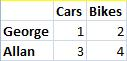 Figure 3: Example of a range in cross-tab formatA multiple consolidation ranges PivotCache is used to summarize multiple cross-tab ranges as shown in the following figure, which shows eight cross-tab ranges.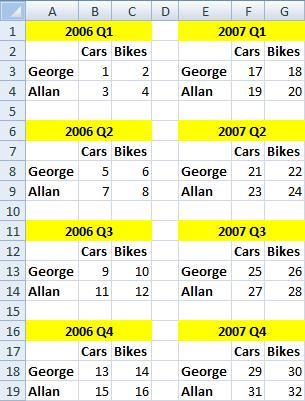 Figure 4: Example of eight ranges in cross-tab formatThe values in the first column of each range are used to create a cache field (section 2.2.5.3.5) with a default name specified by the application. Each cache item (section 2.2.5.3.6) of this cache field corresponds to one of the values in the first column of the range, eliminating duplicates. This cache field is the first cache field in the collection of sequences of records that conform to the FDB rule (section 2.1.7.12) in the sequence of records that conforms to the PIVOTCACHE rule.The values in the first row of each range are used to create a cache field with a default name specified by the application. Each cache item of this cache field corresponds to one of the values in the first row of the range, eliminating duplicates. This cache field is the second cache field in the collection of FDB rules (section 2.1.7.12) in the PIVOTCACHE rule (section 2.1.7.12).The values in all other cells of each range are used to create a cache field with a default name specified by the application. Each cache item of this cache field corresponds to one of the values in the other cells of the range, eliminating duplicates. This cache field is the third cache field in the collection of FDB rules in PIVOTCACHE rule.A PivotTable view (section 2.2.5.4) associated with the multiple consolidation ranges PivotCache is added on creation. The pivot fields (section 2.2.5.4.3) corresponding to the cache fields described previously are added to the row axis (section 2.2.5.4.9.2), column axis (section 2.2.5.4.9.3), and data axis (section 2.2.5.4.9.5), respectively.Up to four additional cache fields can optionally exist with default names specified by the application. The corresponding pivot fields are added to the page axis (section 2.2.5.4.9.1) of the PivotTable view on creation, enabling the user to summarize data from all or a subset of the ranges. The ranges to be summarized in the PivotTable (section 2.2.5) are selected by adding a manual filter (section 2.2.5.4.7) to one or more of these pivot fields on the page axis. The number of optional cache fields created is user-defined and is equal to the cPages field of the SXTbl record (section 2.4.305). Each optional cache field corresponds to an SXTBRGIITM record.The first SXTBRGIITM record (section 2.4.307) in the SXTBL collection (section 2.1.7.20.3) corresponds to the fourth cache field in the collection of FDB rules. Each cache item of this cache field corresponds to the SXString record (section 2.4.304) in the collection of SXString records directly following this SXTBRGIITM record.The second SXTBRGIITM record in the SXTBL collection corresponds to the fifth cache field in the collection of FDB rules. Each cache item of this cache field corresponds to the SXString record in the collection of SXString records directly following this SXTBRGIITM record.The third SXTBRGIITM record in the SXTBL collection corresponds to the sixth cache field in the collection of FDB rules. Each cache item of this cache field corresponds to the SXString record in the collection of SXString records directly following this SXTBRGIITM record.The fourth SXTBRGIITM record in the SXTBL collection corresponds to the seventh cache field in the collection of FDB rules. Each cache item of this cache field corresponds to the SXString record in the collection of SXString records directly following this SXTBRGIITM record.The following figure shows a multiple consolidation ranges PivotTable report (section 2.2.5) with two pivot fields on the page axis. The PivotTable report is based on the eight ranges in the figure titled Example of eight ranges in cross-tab format and summarizes the values from all the ranges because no manual filter (section 2.2.5.4.7) has been applied to any of the pivot fields on the page axis.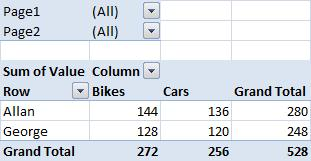 Figure 5: Multiple consolidation ranges PivotTableThe rgiitem field of the SxTbpg record (section 2.4.306) specifies the relationship between each range and the SXString records that follow each SXTBRGIITM record.Associated PivotTable viewsThe set of PivotTable views (section 2.2.5.4) that share an associated PivotCache (section 2.2.5.4.1) are specified to be the associated PivotTable views of that PivotCache (section 2.2.5.3).A PivotCache MUST have at least one associated PivotTable view, and an OLAP PivotCache (section 2.2.5.3.4) MUST have exactly one associated PivotTable view.OLAP PivotCacheA PivotCache (section 2.2.5.3) is specified to be an OLAP PivotCache if it has an associated PivotTable view (section 2.2.5.3.3) that is an OLAP PivotTable view (section 2.2.5.4.2).An OLAP PivotCache MUST have exactly one associated PivotTable view.OLAP Data ModelThis section provides background information about the underlying data model for OLAP entities.The principal unit of scope is an OLAP cube. See section 2.2.8 for information about how an OLAP cube is accessed. Items within an OLAP cube can be addressed by an MDX unique name string. Within an OLAP cube, there are OLAP hierarchies, OLAP measures and OLAP sets.An OLAP hierarchy consists of one or more OLAP levels and OLAP member properties. An OLAP level consists of one or more OLAP members. An OLAP member is an atomic unit of data, for example customer "Jim Smith", or a grouping of data, for example "customers in the city of Chicago". OLAP levels contain OLAP members of similar type within an OLAP hierarchy. OLAP members can have parent and child members in OLAP levels above and below them, for example "Jim Smith" might be a child of "customers in the city of Chicago". An OLAP member property can be associated with a single OLAP level or all OLAP levels of an OLAP hierarchy, for example a "Mayor" OLAP member property might be associated with a "City" OLAP level.An OLAP tuple is a way of combining multiple OLAP members to reference a particular point in an OLAP cube, for example "customers in the city of Chicago" and "2008" references data in the OLAP cube corresponding to the year 2008 and customers in Chicago.An OLAP measure is a value that is available in the OLAP cube. Usually it is numeric, "Sales" and "Head Count" are typical examples of OLAP measures. An OLAP measure is an OLAP member in a measures OLAP hierarchy. For a PivotTable view (section 2.2.5.4), OLAP measures are stored differently from other OLAP members in this file format.An OLAP tuple including an OLAP measure can be used to get a value, for example "customers in the city of Chicago", "2008" and "sales" might reference the value $659,000.An OLAP named set is a collection of OLAP tuples. OLAP named sets are typically used for specific analytical needs that require custom logic, for example an OLAP named set might be defined as the OLAP tuples corresponding to "the top 10 customers by month and sales".Cache FieldsA cache field represents an entity by which data can be summarized.Consider a PivotCache (section 2.2.5.3) based on the following source data (section 2.2.5.3.2):In this example, four cache fields exist in the PivotCache. Each cache field corresponds to one of the columns in the source data: Country, Product, Date, and Sales.The sequence of records that conforms to the FDB rule (section 2.1.7.12), and optionally the SXADDLCACHEFIELD rule (section 2.1.7.20.3), specify a cache field. A cache field is contained in a PivotCache.A cache field index is a zero-based index of an FDB rule in the PIVOTCACHE rule (section 2.1.7.12).A cache field typically corresponds to a source data entity. However, grouping (section 2.2.5.3.7) cache fields and cache fields representing calculated fields (section 2.2.5.3.8) do not correspond to source data entities (section 2.2.5.3.2). Such cache fields are fully specified by information in the PivotCache.The cfdbdb field of the SXDB record (section 2.4.275) specifies the number of cache fields that correspond to source data entities. If the cache field index of an SXFDB record (section 2.4.283) is less than cfdbdb, the cache field corresponds to a source data entity. Otherwise, the cache field does not correspond to a source data entity. A non- OLAP PivotCache (section 2.2.5.3.4) MUST have one or more cache fields corresponding to source data columns. An OLAP PivotCache MUST NOT have cache fields that do not correspond to source data entities.In a non- OLAP PivotCache, a cache field typically corresponds to one column in the source data and contains information about that column. The cache field name is specified by the stFieldName field of the SXFDB record. The cache field name of a cache field corresponding to a source data column is derived from the name of that column in the source data and is used to associate the cache field with that source data column.All cache field names MUST be unique, when using a case-insensitive comparison, within the associated PivotCache.In an OLAP PivotCache each cache field can be associated with a pivot hierarchy (section 2.2.5.4.5). For more information, see section 2.2.5.4.5.1.Cache ItemsCache items represent specific instances of the entities represented by cache fields (section 2.2.5.3.5). For example, an instance of a Country cache field might be the USA cache item. Having a USA cache item in the Country cache field enables PivotTable views (section 2.2.5.4) associated with the PivotCache (section 2.2.5.3) to display data by USA.Each cache item specifies its value and a type. In some cases, a cache item can have additional information associated with it.A cache item is contained in a cache field. A cache field can have zero cache items if the cache field is not in use in the PivotTable view.For a cache field that corresponds to source data (section 2.2.5.3.2), a collection of cache items is specified by a collection of sequences of records that conform to the SRCSXOPER rule (section 2.1.7.12), with each cache item being specified by a sequence of records that conforms to the SXOPER rule (section 2.1.7.12), which optionally has a sequence of records that conforms to the SXADDLCACHEITEM rule (section 2.1.7.20.3) associated with it. The sequence of records that conforms to the SXOPER rule specifies the value of the cache item.For grouping (section 2.2.5.3.7) cache fields, the collection of cache items is specified by a collection of sequences of records that conform to the GRPSXOPER rule (section 2.1.7.12) with each cache item being specified by an SXOPER rule.Calculated fields (section 2.2.5.3.8) do not contain cache items.A cache item index can be used to reference a cache item within the cache field. Referencing a cache item by index requires an implicit or explicit reference to that cache field because a cache item collection is associated with a specific cache field. A cache field can be referenced by a cache field index, as specified in section 2.2.5.3.5.If a collection of GRPSXOPER rules exists in the cache field, a cache item index is a zero-based index into the collection of GRPSXOPER rules. Otherwise, a cache item index is a zero-based index into the collection of SRCSXOPER rules.There can be multiple entries of source data that have the same combination of value and type for a cache field. Each cache item within a cache field MUST have a unique combination of value and type.If there is one or more references by index to cache items of a particular cache field, that cache field MUST have a cache items collection. A grouping cache field MUST have a collection of cache items associated with it.A cache item collection can contain unused cache items.Unused cache items are values that did not exist in the source data when the PivotCache was last refreshed but existed when the PivotCache was refreshed previously. The PivotCache can retain such unused cache items to preserve information associated with them to reapply that information if the value corresponding to the cache item is added back to the source data at some later point in time.For an OLAP PivotCache (section 2.2.5.3.4), a cache field associated with an OLAP measure MUST NOT have a cache item collection.For an OLAP PivotCache, a cache item with a string value specifies the unique name of an OLAP member, unless the cache field is a member property (section 2.2.5.4.6) cache field.An example of cache items and their association with source data is provided here.Consider a PivotCache based on the following source data table:Four cache fields exist, each corresponding to one of the columns: Country, Product, Date, and Sales. Each of the four cache fields can have cache items corresponding to the unique values in the source data columns as illustrated in the following tables:GroupingGrouping is used to combine a set of cache items (section 2.2.5.3.6), typically ones that are related in some logical way. There are three different types of grouping: numeric grouping, date grouping, and discrete grouping. Numeric grouping combines numeric cache items into ranges of values. Date grouping combines date cache items into date ranges. Discrete grouping combines specifically selected cache items into groups.The cache field (section 2.2.5.3.5) that contains the cache items that are to be grouped is called the base cache field. The resultant cache field that contains the groups of cache items is called the parent grouping cache field. Each group of cache items in the base cache field is associated with a single cache item in the parent grouping cache field. Often cache items in parent grouping cache fields can be further grouped, creating a hierarchy of parent grouping cache fields. The base cache field is at the lowest level of the hierarchy.Numeric grouping is specified by records in the PivotCache Storage part (section 2.1.7.12) that conform to the GRPSXOPER (section 2.1.7.12) and SXRANGE (section 2.1.7.12) rules.For numeric grouping, there is only one cache field associated with the grouping and it serves as both the parent grouping cache field and the base cache field. The numeric grouping is specified by the fRangeGroup and fNumField fields of the SXFDB record (section 2.4.283) associated with the cache field being equal to 1. The fHasParent field of the SXFDB record MUST be 0.The cache items that specify the groups are specified by SXString records (section 2.4.304) that follow the SXFDB record. The grouping criteria is specified by the SxRng record (section 2.4.300) that follows the SXFDB record. The iByType field of the SxRng record MUST be 0. For more details, see section 2.4.300.Date grouping is specified by records in the PivotCache Storage part that conform to the GRPSXOPER and SXRANGE rules.For date grouping, there can be up to seven levels of grouping hierarchy. The grouping level for a cache field is specified by the iByType field of the SxRng record that follows the SXFDB record which specifies that cache field. The cache field with the lowest iByType value has the finest level of detail, the cache field with the next lowest iByType value has the next finest level of detail, and so on. Each cache field in the hierarchy MUST have an SxRng record with a unique iByType value.The cache field corresponding to the finest level of detail of date information included serves as both a parent grouping cache field and the base cache field. Other parent grouping cache fields specify additional levels in the hierarchy. The date grouping is specified by the fRangeGroup and fNumField fields of the SXFDB record associated with the cache field being equal to 1 and 0 respectively for all cache fields in the grouping. The ifdbBase field of each SXFDB record associated with the date grouping, except for the SXFDB record corresponding to the base cache field, MUST specify a cache field index to the SXFDB record corresponding to the lowest level of the hierarchy.The cache items that specify the groups are specified by SXString record that follow the SXFDB record for the parent grouping cache fields. The grouping criteria is specified by the SxRng record that follows the SXFDB record. The iByType field of the SxRng record MUST be greater than or equal to 1 (Seconds) and less than or equal to 7 (Years). For more details, see section 2.4.300.Discrete grouping is specified by the GRPSXOPER rule, the SxIsxoper record (section 2.4.290), and the Continue records (section 2.4.58) in the PivotCache Storage part.For discrete grouping, a hierarchy of parent grouping cache fields can exist, where each parent grouping cache field combines the cache items of the cache field at the next lower level. The discrete grouping is specified by the fRangeGroup field of the SXFDB record associated with the cache field being equal to 0 and the csxoper field of the SXFDB record being greater than 0. The ifdbBase field of the SXFDB record specifies a cache field index to the base cache field at the lowest level of the grouping hierarchy. The ifdbParent field of the SXFDB record specifies a cache field index to the parent grouping cache field at the next higher level of the hierarchy. If there is no higher level, then the fHasParent field of the SXFDB record MUST be 0 and ifdbParent MUST be ignored.The cache items that specify the groups are specified by records that conform to the GRPSXOPER rule following the SXFDB record. The mapping between the cache items in the lower level cache field and the cache items in the parent grouping cache field is specified by the SxIsxoper record following the SXFDB record for the parent grouping cache field. The rgSxIsxoper field in the SxIsxoper record contains an array element for each cache item in the lower level cache field. The value of the array element is the index of the cache item in the parent grouping cache field that the cache item in the lower level cache field is grouped by. For more details, see section 2.4.290.The following paragraphs explain the three different types of grouping and provide examples of them.Numeric grouping combines numeric cache items into ranges of values. For example, consider the following PivotTable report where the number of people, represented by "Count of Name", of a certain age are listed.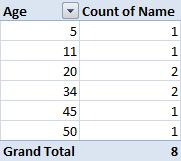 Figure 6: PivotTable report with agesAnalysis of specific ages might not be particularly meaningful. Instead, looking at age groups can be more interesting. The following PivotTable report (section 2.2.5) illustrates numeric grouping applied to the "Age" cache field. In this example, the numeric grouping is set to start at 0, end at 100, and have groups of 20 years.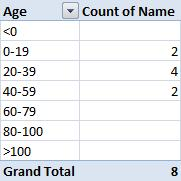 Figure 7: PivotTable report with age groupsDate grouping is similar to numeric grouping and is used to group cache items into date ranges.One to seven parent grouping cache fields can exist when date grouping is applied to a cache field, each corresponding to a different level of detail of date and time information. The cache field, to which the date grouping is originally applied, is included in the set of parent grouping cache fields and is considered the base cache field of the parent grouping cache fields. For date grouping, the base cache field represents the finest level of detail of date and time information. The following levels of detail of date information are available, each corresponding to one cache field:SecondsMinutesHoursDaysMonthsQuartersYearsFor example, consider the following PivotTable report where the number of sales is listed for each individual date.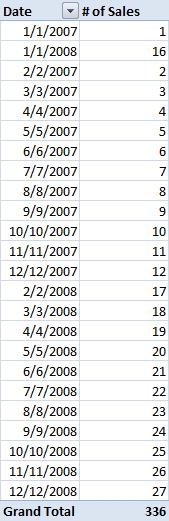 Figure 8: PivotTable report with datesThis information can be too detailed for some analytical purposes. With date grouping, a more useful higher level summary can be created. The following PivotTable report illustrates the result of applying date grouping to the "Date" cache field and including two levels of grouping ("Years" and "Quarters"). In this example, the "Quarters" cache field represents the finest level of date information included and is therefore the base cache field for this date grouping. The "Years" cache field is a parent grouping cache field with the "Quarters" cache field as its base cache field. The items "<1/1/2007" in the two cache fields represent dates before 1/1/2007, where the start date is specified by the first SXNum record (section 2.4.296) following the SxRng record. The items ">12/13/2008" in the two cache fields represent dates after 12/13/2008, where the end date is specified by the second SXNum record following the SxRng record.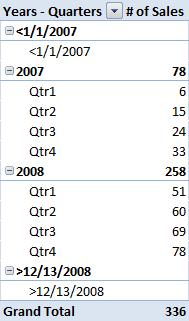 Figure 9: PivotTable report with date groupsDiscrete grouping combines specifically selected cache items into groups. When discrete grouping is applied to a cache field, a separate parent grouping cache field is created and the cache field that the grouping is applied to will become the base cache field for that parent grouping cache field. Multiple parent grouping cache fields can exist for one base cache field, forming a hierarchy of parent grouping cache fields. A parent grouping cache field higher in the hierarchy is considered the parent of the cache field just below it in the hierarchy. For a parent grouping cache field, each cache item in the cache items collection represents one group.For example, consider the following PivotTable report listing sales by state in the Unites States.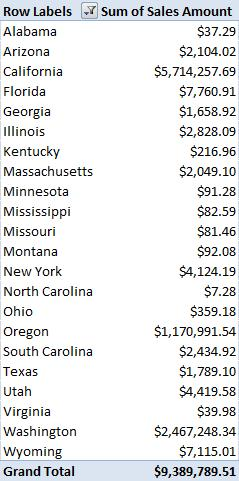 Figure 10: PivotTable report with state namesDiscrete grouping can be used to group sets of states, for example, into geographical areas. The following PivotTable report illustrates the result of applying six groups ("Group1" through "Group6") to the cache field representing states. The cache field representing states is considered the base cache field for the discrete grouping in this example. Each group in the example, represented by a cache item in the parent grouping cache field, combines states in the same geographical area.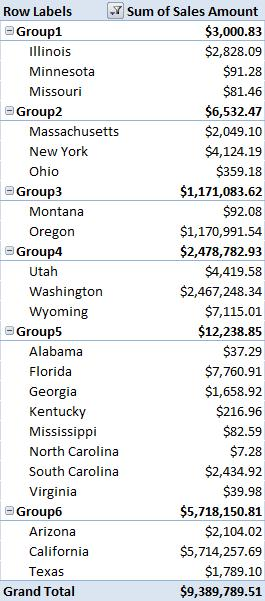 Figure 11: PivotTable report with state groupsCalculated FieldsCalculated fields allow users to add calculations to a PivotTable report (section 2.2.5). For example, if a PivotTable report contains values for sales and cost by products, but no profit values, a calculated field with the formula "=sales-cost" can be added so that profit values are calculated and can be analyzed in the PivotTable report.A calculated field is a cache field (section 2.2.5.3.5) and does not correspond to a column in the source data (section 2.2.5.3.2). The values for a calculated field are calculated based on the formula specified for the calculated field. A calculated field is specified by the fCalculatedField field of the SXFDB record (section 2.4.283) being equal to 1. The formula is specified by the SXFormula record (section 2.4.288) following the SXFDB record.A pivot field associated with a calculated field MUST NOT appear on the row axis (section 2.2.5.4.9.2), column axis (section 2.2.5.4.9.3), or page axis (section 2.2.5.4.9.1) of a PivotTable view (section 2.2.5.4).An OLAP PivotCache (section 2.2.5.3.4) MUST not have calculated fields.Calculated ItemsCalculated items allow users to add a cache item (section 2.2.5.3.6) that does not exist in the source data (section 2.2.5.3.2) to a cache field (section 2.2.5.3.5). For example, consider a PivotTable report (section 2.2.5) displaying sales for the four quarters of 2007. If there are source data rows for sales in 2008, a calculated item can be used to add an additional cache item as a calculated item that calculates the projected sales for the first quarter of the year 2008 as being 25% higher than the sales for the fourth quarter of 2007. The following figure illustrates a PivotTable report with such a calculated item (2008 Q1 projected).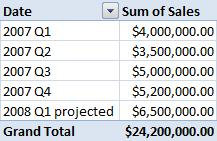 Figure 12: PivotTable report with a calculated itemThe values for a calculated item are calculated based on the formula specified for the calculated item.The sequence of records that conform to the SXFORMULA rule (section 2.1.7.12) specifies one calculation for a specific calculated item. Each calculated item can have multiple calculations associated with it and in that case, there are multiple sequences of records that conform to the SXFORMULA rule corresponding to the same calculated item. The calculated item that a calculation is associated with is specified by the sequence of records that conform to the PIVOTRULE rule (section 2.1.7.20.6) in the SXFORMULA rule. The PIVOTRULE rule can also specify additional scoping information. For example, if one calculation for a calculated item named "2008 Q1 projected" only applies to the "Cars" product group, the PIVOTRULE rule will specify the cache field corresponding to "product group" and the cache item corresponding to "Cars".An OLAP PivotCache (section 2.2.5.3.4) MUST not have calculated items.OLAP GroupingGrouping in an OLAP PivotCache (section 2.2.5.3.4) is the associating of multiple OLAP members that belong to the same OLAP level of an OLAP hierarchy and have the same OLAP member parent. When OLAP members in a particular OLAP level are grouped, a parent grouping OLAP level exists. Each group is represented in the parent grouping OLAP level by one parent grouping OLAP member, and one or more child OLAP members in the OLAP level that the grouping is applied to.A parent grouping OLAP level is specified by the sequence of records that conform to the SXADDLGRPLEVEL rule (section 2.1.7.20.5).A parent grouping OLAP member is specified by the sequence of records that conform to the SXADDLGROUP rule (section 2.1.7.20.5).OLAP Calculated MembersA calculated member (2) is specified by the sequence of records that conform to the SXADDLCALCMEMBER rule (section 2.1.7.20.5) and is used to create an OLAP calculated member or an OLAP named set with an associated user-specified MDX expression for a custom calculation.If the fLongFormula field of the SXAddl_SXCView_SXDCalcMember record (section 2.4.273.100) is equal to one, then the stMDXFormula field of the SXAddl_SXCView_SXDCalcMemString record (section 2.4.273.101) specifies the user-specified MDX expression. If the fLongFormula field of the SXAddl_SXCView_SXDCalcMember record is equal to zero, then the stMDXFormula field of the SXAddl_SXCView_SXDCalcMember record specifies the MDX expression.The fSet field of the SXAddl_SXCView_SXDCalcMember record specifies whether the associated calculated member (2) creates an OLAP named set or an OLAP calculated member.If the user-specified MDX expression associated with a calculated member (2) defines an OLAP measure, then this calculated member (2) is associated with a measure pivot hierarchy (section 2.2.5.4.5) as specified in section 2.2.5.4.5.2.If the user-specified MDX expression associated with a calculated member (2) specifies an OLAP member in an OLAP hierarchy other than the OLAP measure hierarchy, then this calculated member (2) can only be associated with a cache item (section 2.2.5.3.6).If a calculated member specifies an OLAP named set, then this calculated member (2) is associated with a named set pivot hierarchy as specified in section 2.2.5.4.5.4.Cache RecordsCache records, as defined by the Pivot Cache Storage (section 2.1.7.12), represent a copy of the source data (section 2.2.5.3.2) for a PivotCache (section 2.2.5.3) and allow for PivotTable views (section 2.2.5.4) using a PivotCache to be recalculated without retrieving the source data.Each cache record specifies values for one row of source data. Each value in a cache record is associated with a corresponding cache field (section 2.2.5.3.5). Cache records are specified by the sequence of records that conform to the DBB rule (section 2.1.7.12). The count of cache records MUST be equal to the crdbdb field of the SXDB record (section 2.4.275). The SXDBB record (section 2.4.276) specifies an array of cache item (section 2.2.5.3.6) indexes for the cache fields for which the fAllAtoms field of the SXFDB record (section 2.4.283) is equal to 1. The values for the remaining cache fields that correspond to source data columns are specified by the sequence of records that conform to the SXOPER rule (section 2.1.7.12), with each record specifying a value. For each cache record, the number of records in the sequence of records that conforms to the SXOPER rule (section 2.1.7.12) MUST be the same as the count of cache fields, corresponding to source data columns, for which the fAllAtoms field of the SXFDB record is equal to 0.The cache records in a PivotCache can be invalid, in which case the cache records MUST be ignored. The validity of the cache records is determined from the SXAddl_SXCCache_SXDInvRefreshReal record (section 2.4.273.8), if one is present and associated with this PivotCache, the QsiSXTag record (section 2.4.211), if one is present and associated with this PivotCache, and the SXDB record. If the SXAddl_SXCCache_SXDInvRefreshReal record is present, then the cache records are not valid if the fInvalid field of the SXAddl_SXCCache_SXDInvRefreshReal record is 1 and valid if that field is 0. Otherwise, if the QsiSXTag record is present, then the cache records are not valid if the fInvalid field of the QsiSXTag record is 1 and valid if that field is 0. Otherwise, the cache records are not valid if the fInvalid field of the SXDB record is 1 and valid if that field is 0.An OLAP PivotCache (section 2.2.5.3.4) MUST NOT have cache records. Cache records are optional for a non- OLAP PivotCache.PivotTable ViewA PivotTable view is a set of structures that specify layout, filtering, and other properties. These properties are used to produce a PivotTable report (section 2.2.5) based on data from the associated PivotCache (section 2.2.5.3).A PivotTable view is specified by the sequence of records that conform to the PIVOTVIEW rule (section 2.1.7.20.5).Functionality specified by a PivotTable view includes:The arrangement of pivot fields (section 2.2.5.4.3) on the row axis (section 2.2.5.4.9.2), column axis (section 2.2.5.4.9.3), or both to produce a PivotTable report.Using data items (section 2.2.5.4.9.5.1) on the data axis (section 2.2.5.4.9.5) to show summarized result values in the PivotTable report.Filtering the data in the PivotTable report by performing manual filtering (section 2.2.5.4.7), filtering by criteria (section 2.2.5.4.8), or filtering in the page axis (section 2.2.5.4.9.1).Determining the PivotTable layout (section 2.2.5.4.10).Formatting the entire PivotTable report with a table style (section 2.4.320). See the SXAddl_SXCView_SXDTableStyleClient report (section 2.4.273.107) for details. Alternatively, for an AutoFormat, see section 2.4.313 and section 2.4.315 for details.Formatting an area of the PivotTable report in a way that logically tracks changes in the PivotTable report. For details, see the record specifications for records specified by the PIVOTFORMAT rule (section 2.1.7.20.5).Conditional formatting an area of the PivotTable report in a way that logically tracks changes in the PivotTable report and performs calculations based the fact that the area is in a PivotTable report. For details, see the record specifications for records specified by the SXADDLCONDFMT rule (section 2.1.7.20.5).Sorting pivot items (section 2.2.5.4.4) of pivot fields (section 2.2.5.4.3) within the PivotTable report. For details, see section 2.2.5.4.3.1.Associated PivotCacheA PivotTable view (section 2.2.5.4) is associated with the PivotCache (section 2.2.5.3) specified by the iCache field of the SxView record (section 2.4.313). iCache is a zero-based index of a sequence of records that conform to the PIVOTCACHEDEFINITION rule (section 2.1.7.20.3) in the sequence of records that conform to the WORKBOOKCONTENT rule (section 2.1.7.20.3).Each PivotTable view MUST be associated with exactly one PivotCache. A non- OLAP PivotCache (section 2.2.5.3.4) MUST be associated with one or more PivotTable views. An OLAP PivotCache MUST be associated with exactly one PivotTable view.OLAP PivotTable viewA PivotTable view (section 2.2.5.4) is specified to be an OLAP PivotTable view if a QsiSXTag record (section 2.4.211) exists for the PivotTable view and the fTensorEx bit of the QsiSXTag record is 1. Otherwise, the PivotTable view is specified to be a non-OLAP PivotTable view. An OLAP PivotTable view has an OLAP PivotCache (section 2.2.5.3.4) as its associated PivotCache (section 2.2.5.3).Pivot FieldsA pivot field corresponds to a cache field (section 2.2.5.3.5). A pivot field specifies display information of the data in the PivotTable view (section 2.2.5.4).A pivot field is specified by a sequence of records that conforms to the PIVOTVD rule (section 2.1.7.20.5) and optionally the PIVOTVDTEX (section 2.1.7.20.5) and SXADDLFIELD (section 2.1.7.20.5) rules. The PIVOTVDTEX rule specifies additional properties for OLAP PivotTable views (section 2.2.5.4.2), and the SXADDLFIELD rule (section 2.1.7.20.5) specifies additional version specific properties. A pivot field is contained in the PivotTable view. A PivotTable view contains a collection of pivot fields which is specified by the sequence of records that conforms to the PIVOTVIEW rule (section 2.1.7.20.5).A pivot field index, which identifies a pivot field, is specified as the zero-based index of a PIVOTVD rule in the collection specified by a PIVOTVIEW rule.Each pivot field is associated with the cache field with a cache field index equal to the pivot field index of this pivot field. For more details, see section 2.2.5.3.5. The number of pivot fields in the sequence of records that conforms to a PIVOTCORE rule (section 2.1.7.20.5) MUST be equal to the number of cache fields in the associated PivotCache (section 2.2.5.4.1) for the PivotTable view.A PivotTable view is used to create a PivotTable report (section 2.2.5). This can include information about pivot fields placed on PivotTable axes (section 2.2.5.4.9) and data items (section 2.2.5.4.9.5.1) referring to pivot fields.A pivot field can have pivot items (section 2.2.5.4.4). A pivot field can describe information such as pivot field sorting (section 2.2.5.4.3.1) and subtotaling (section 2.2.5.4.9.4.2) settings.The following figure shows a PivotTable report with three pivot fields displaying Sales by Country and Fiscal Year.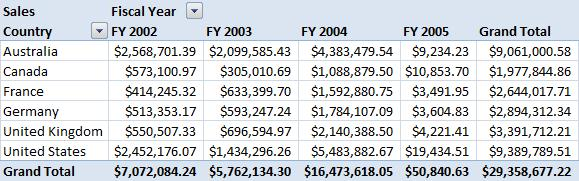 Figure 13: PivotTable report with three pivot fields: Sales, Country, and Fiscal YearPivot Field SortingA Pivot Field (section 2.2.5.4.3) has a sort order specified if the PivotTable (section 2.2.5) is recalculated and the Pivot Field (section 2.2.5.4.3) is on the row axis (section 2.2.5.4.9.2) or column axis (section 2.2.5.4.9.3).A Pivot Field is sorted depending on the setting of the fAutoSort field of SXVDEx (section 2.4.310).If the fAutoSort field of SXVDEx is equal to 0, then the sort order is specified depending on the value of the fTensorSort field of SXVDTEx record (section 2.4.311) of the Pivot Field.If the fAutoSort field of SXVDEx is equal to 1, then sorting is in ascending or descending order according to the fAscendSort field of SXVDEx. What is sorted depends on the following:Pivot ItemsPivot items represent specific instances of the entities represented by pivot fields (section 2.2.5.4.3). Each pivot item specifies its display properties. For example, it can contain the user defined caption for the pivot item or information about whether this pivot item is hidden or not.A pivot item specifies view properties of a cache item (section 2.2.5.3.6) or of an aggregation value associated with a pivot fields (section 2.2.5.4.3).A pivot item is specified by an SXVI record (section 2.4.312) in a sequence of records that conforms to the PIVOTVD rule (section 2.1.7.20.5), and optionally an SXVIFlags structure (section 2.5.263) specified by an element in the array specified by the rgsxvi field of the SXVDTEx record (section 2.4.311). The SXVIFlags structure (section 2.5.263) specifies additional properties for OLAP PivotTable views (section 2.2.5.4.2).If the itmType field of SXVI (section 2.4.312) is 0x0000, then this pivot item is associated with the cache item (section 2.2.5.3.6) specified by the iCache field of the SXVI record (section 2.4.312). Each pivot item that is associated with a cache item (section 2.2.5.3.6) MUST be associated with a different cache item (section 2.2.5.3.6) than the other pivot items in the collection. If the itmType field of this SXVI record (section 2.4.312) is not 0x0000, then this pivot item MUST NOT have an associated cache item (section 2.2.5.3.6).The number of pivot items where the itmType field of the SXVI record (section 2.4.312) of the pivot item is 0x0000 MUST equal zero or the number of cache items (section 2.2.5.3.6) in the cache field (section 2.2.5.3.5) of the pivot fields (section 2.2.5.4.3).A pivot item can be referenced by a pivot item index. A pivot item index is a zero-based index of SXVI records (section 2.4.312) in a PIVOTVD rule (section 2.1.7.20.5). Note that unlike pivot field index and cache field index, pivot item index and cache item index are not necessarily equal.Pivot HierarchiesA pivot hierarchy is specified to be contained by a PivotTable axis (section 2.2.5.4.9) when all pivot fields (section 2.2.5.4.3) associated with that pivot hierarchy are placed on that PivotTable axis (section 2.2.5.4.9). Pivot fields (section 2.2.5.4.3) MUST NOT be placed on a PivotTable axis (section 2.2.5.4.9) different from the pivot axis that any other pivot field (section 2.2.5.4.3) associated with the same pivot hierarchy is placed on. Additional restrictions can apply, as specified by the SXTH rule (section 2.1.7.20.5) and the PivotTable Axes section.A pivot hierarchy corresponds to one of the following entities in the OLAP source data (section 2.2.5.3.2) associated with an OLAP PivotCache (section 2.2.5.3.4):OLAP hierarchyOLAP measureOLAP named setOLAP key performance indicator (KPI)A pivot hierarchy is associated with an OLAP hierarchy in the source data (section 2.2.5.3.2). A pivot hierarchy is specified by the sequence of records that conform to the PIVOTTH rule (section 2.1.7.20.5) and, optionally, the SXADDLHIERARCHY rule (section 2.1.7.20.5).Pivot hierarchies MUST NOT exist if the PivotTable view (section 2.2.5.4) is a non- OLAP PivotTable views (section 2.2.5.4.2). At least one pivot hierarchy MUST exist if the PivotTable view (section 2.2.5.4) is an OLAP PivotTable views (section 2.2.5.4.2).A pivot hierarchy specifies OLAP hierarchy information and has one or more associated pivot fields (section 2.2.5.4.3) associated with OLAP levels of the OLAP hierarchy, an OLAP named set, an OLAP KPI, or an OLAP measure.A pivot hierarchy can be referenced by pivot hierarchy index. A pivot hierarchy index is the zero-based index of a PIVOTTH rule (section 2.1.7.20.5) in the associated PIVOTVIEW rule (section 2.1.7.20.5).A pivot hierarchy is associated with an OLAP object as specified in the following table:Association of Pivot Hierarchies and Pivot Fields and Cache FieldsA pivot field (section 2.2.5.4.3) is associated with the pivot hierarchy (section 2.2.5.4.5) specified by either the isxth field of the SXVDTEx record (section 2.4.311) of that pivot field (section 2.2.5.4.3), or the isxth field of the SXAddl_SXCField12_SXDISXTH record (section 2.4.273.31) of that pivot field (section 2.2.5.4.3).If a pivot field (section 2.2.5.4.3) has an SXAddl_SXCField12_SXDISXTH record (section 2.4.273.31), the isxth field of the SXVDTEx record (section 2.4.311) MUST be -1 and the association is specified by isxth field of the SXAddl_SXCField12_SXDISXTH record (section 2.4.273.31).A pivot hierarchy (section 2.2.5.4.5) associated with a pivot field (section 2.2.5.4.3) is associated with the cache field (section 2.2.5.3.5) the pivot field (section 2.2.5.4.3) is associated.If a pivot hierarchy (section 2.2.5.4.5) is on the page axis (section 2.2.5.4.9.1) or data axis (section 2.2.5.4.9.5), the isxvd field of SXTH (section 2.4.308) is a reference to an associated pivot field (section 2.2.5.4.3).If the pivot hierarchy (section 2.2.5.4.5) is not a measure (section 2.2.5.4.5.2), named set (section 2.2.5.4.5.4), KPI (section 2.2.5.4.5.3), there can be more than one pivot field (section 2.2.5.4.3) associated with it and each array elements in the rgisxvd field of SXTH (section 2.4.308) is a reference to the associated pivot field (section 2.2.5.4.3) for the pivot hierarchy (section 2.2.5.4.5) level.If a pivot field (section 2.2.5.4.3) has an SXAddl_SXCField12_SXDISXTH record (section 2.4.273.31) sxaxis.sxaxisData, sxaxis.sxaxisRw, sxaxis.sxaxisCol and sxaxis.sxaxisPage fields of the Sxvd record (section 2.4.309) of the pivot field (section 2.2.5.4.3) MUST be 0.If a pivot hierarchy (section 2.2.5.4.5) is a measure (section 2.2.5.4.5.2), named set (section 2.2.5.4.5.4), or KPI (section 2.2.5.4.5.3), there can be no more than one pivot field (section 2.2.5.4.3) associated with it.MeasuresA measure pivot hierarchy is a pivot hierarchy that is associated with an OLAP measure. The fMeasure field of the SXTH (section 2.4.308) specifies if a pivot hierarchy is a measure pivot hierarchy. An OLAP measure MUST NOT have more than one cache field (section 2.2.5.3.5) associated with it. A measure pivot hierarchy MUST NOT be located on the row axis (section 2.2.5.4.9.2), column axis (section 2.2.5.4.9.3), or page axis (section 2.2.5.4.9.1).KPIsA key performance indicator (KPI) pivot hierarchy (section 2.2.5.4.5) is a pivot hierarchy (section 2.2.5.4.5) that is associated with an OLAP KPI. A KPI pivot hierarchy (section 2.2.5.4.5) includes the four main components of an OLAP KPI; value, goal, status and trend. The fKPI field of the SXTH record (section 2.4.308) specifies if a pivot hierarchy is a KPI pivot hierarchy (section 2.2.5.4.5).Named SetsA named set pivot hierarchy (section 2.2.5.4.5) is a pivot hierarchy (section 2.2.5.4.5) that is associated with an OLAP named set. The fSet field of the SXTH record (section 2.4.308) specifies if a pivot hierarchy (section 2.2.5.4.5) is a named set pivot hierarchy (section 2.2.5.4.5). An OLAP named set MUST NOT have more than one cache field (section 2.2.5.3.5) associated with it. A named set pivot hierarchy (section 2.2.5.4.5) MUST NOT be located on the data axis (section 2.2.5.4.9.5) or page axis (section 2.2.5.4.9.1).Member PropertiesA member property is the PivotTable (section 2.2.5) representation of an OLAP member property. Member properties can have properties that are associated with the PivotCache (section 2.2.5.3) and a PivotTable view (section 2.2.5.4).A member property is specified by the SXAddl_SXCHierarchy_SXDProperty record (section 2.4.273.57) in the sequence of records that conform to the SXADDLHIERARCHY rule (section 2.1.7.20.5). A member property is contained in a pivot hierarchy (section 2.2.5.4.5).A member property is associated with one OLAP member property of the OLAP hierarchy specified by the pivot hierarchy (section 2.2.5.4.5) of the member property.A member property can be associated with a cache field (section 2.2.5.3.5) and a pivot field (section 2.2.5.4.3). If there is a cache field (section 2.2.5.3.5) with an stFieldName field of the SXFDB record equal to the stProperty field of the SXAddl_SXCHierarchy_SXDProperty record (section 2.4.273.57), then this specifies that the member property is associated with that cache field (section 2.2.5.3.5), and the cache field (section 2.2.5.3.5) is specified to be a member property cache field (section 2.2.5.3.5). The associated pivot field (section 2.2.5.4.3) of a member property cache field (section 2.2.5.3.5) is specified to be a member property pivot field (section 2.2.5.4.3).It is not required that a member property is associated with any cache field (section 2.2.5.3.5) or pivot field (section 2.2.5.4.3). If there is no cache field (section 2.2.5.3.5) with a stFieldName field of the SXFDB record (section 2.4.283) equal to the stProperty field of the SXAddl_SXCHierarchy_SXDProperty record (section 2.4.273.57), then this specifies that the member property is not associated with any cache field (section 2.2.5.3.5) or pivot field (section 2.2.5.4.3). Such a member property does not participate in the row axis (section 2.2.5.4.9.2) or column axis (section 2.2.5.4.9.3).A member property pivot field (section 2.2.5.4.3) can be shown only in the row area (section 2.2.5.4.10.1.1) or column area (section 2.2.5.4.10.1.2) of a PivotTable view (section 2.2.5.4). A member property pivot field (section 2.2.5.4.3) can only be shown after the last visible level of the corresponding pivot hierarchy (section 2.2.5.4.5). The order of member property fields shown in the PivotTable view (section 2.2.5.4) is the same as the order of SXAddl_SXCHierarchy_SXDProperty records (section 2.4.273.57) in the corresponding pivot hierarchy (section 2.2.5.4.5).Manual FiltersA manual filter enables specific pivot items (section 2.2.5.4.4) or OLAP members associated with pivot fields (section 2.2.5.4.3) to be shown or hidden in the PivotTable report (section 2.2.5). Manual filtering affects calculations when pivot fields (section 2.2.5.4.3) that have manual filters are located on the row axis (section 2.2.5.4.9.2), column axis (section 2.2.5.4.9.3), or page axis (section 2.2.5.4.9.1). The pivot items (section 2.2.5.4.4) that are hidden for such pivot fields (section 2.2.5.4.3) are not included when calculating values for the PivotTable view (section 2.2.5.4).At least one SXVI record (section 2.4.312) following an Sxvd record (section 2.4.309) MUST have the fHidden field equal to 0x0.Details about manual filtering for pivot fields (section 2.2.5.4.3) on the page axis (section 2.2.5.4.9.1) are covered in the Page Axis section.Non-OLAP Manual FiltersFor non-OLAP PivotTable views (section 2.2.5.4.2), the state of the manual filter (section 2.2.5.4.7) on a pivot field (section 2.2.5.4.3) can be determined by the value of the fHidden field of the SXVI records (section 2.4.312) directly following the corresponding Sxvd record (section 2.4.309). This field specifies whether the corresponding pivot items (section 2.2.5.4.4) is shown or hidden in the PivotTable report (section 2.2.5).For non-OLAP PivotTable (section 2.2.5) with PivotCache functionality level (section 2.2.5.3.1) greater than or equal to 3, the fFilterInclusive field of the SXAddl_SXCField12_SXDVer12Info record (section 2.4.273.33) specifies whether new pivot items (section 2.2.5.4.4) in the source data (section 2.2.5.3.2) are shown or hidden by default when the PivotTable report (section 2.2.5) is refreshed in addition to the pivot items (section 2.2.5.4.4) that are already shown in the PivotTable report (section 2.2.5) as the result of an applied manual filter (section 2.2.5.4.7).OLAP Manual FiltersFor OLAP PivotTable views (section 2.2.5.4.2), manual filtering (section 2.2.5.4.7) operates on pivot hierarchies (section 2.2.5.4.5). OLAP manual filtering uses filtering lists to determine what filtering to apply. The OLAP manual filtering operation depends on the PivotCache Functionality Level (section 2.2.5.3.1) of the associated PivotCache (section 2.2.5.4.1) of the PivotTable view (section 2.2.5.4).The list of excluded OLAP members is specified by the rgHiddenMemberSets field of the SXTH record (section 2.4.308). If the fFilterInclusive field of the SXTH record (section 2.4.308) of the pivot hierarchy (section 2.2.5.4.5) is equal to 0x1, the list of excluded OLAP members MUST be empty.The list of included OLAP members is specified by a collection of SXAddl_SXCHierarchy_SXDFilterMember12 records (section 2.4.273.45) of the pivot hierarchy (section 2.2.5.4.5). If the PivotCache Functionality Level (section 2.2.5.3.1) of the associated PivotCache (section 2.2.5.4.1) of the PivotTable view (section 2.2.5.4) is less than 3, the selected pivot items (section 2.2.5.4.4) list MUST be empty. If the fFilterInclusive field of the SXTH record (section 2.4.308) of the pivot hierarchy (section 2.2.5.4.5) is equal to 0x0, the list of included OLAP members MUST be empty.The selected pivot items (section 2.2.5.4.4) list is specified to be the list of pivot items (section 2.2.5.4.4), with the fOlapFilterSelected field of the SXVIFlags structure (section 2.5.263) that corresponds to each pivot item (section 2.2.5.4.4) equal to 0x1, in the pivot fields (section 2.2.5.4.3) associated with the pivot hierarchy (section 2.2.5.4.5). If the PivotCache Functionality Level (section 2.2.5.3.1) of the associated PivotCache (section 2.2.5.4.1) of the PivotTable view (section 2.2.5.4) is less than 3, the selected pivot items (section 2.2.5.4.4) list MUST be empty.If all of the lists of excluded OLAP members, included OLAP members and the selected pivot items (section 2.2.5.4.4) are empty, then no manual filtering (section 2.2.5.4.7) is specified for the pivot hierarchy (section 2.2.5.4.5). Otherwise, the value of the fFilterInclusive field of the SXTH record (section 2.4.308) of the pivot hierarchy (section 2.2.5.4.5) determines how the lists are used.If the fFilterInclusive field of the SXTH record (section 2.4.308) of the pivot hierarchy (section 2.2.5.4.5) is equal to 0x1, the members (2) of the included OLAP members list and their ascendants and descendants are included in the manual filter (section 2.2.5.4.7). The pivot items (section 2.2.5.4.4) in the selected pivot items (section 2.2.5.4.4) list, and their ascendants and descendants are also included in the manual filter (section 2.2.5.4.7). New OLAP members in the source data (section 2.2.5.3.2) will be excluded by default when the PivotTable view (section 2.2.5.4) is refreshed.If the fFilterInclusive field of the SXTH record (section 2.4.308) of the pivot hierarchy (section 2.2.5.4.5) is equal to 0x0, the members (2) of the excluded OLAP members list and their descendants are excluded in the manual filter (section 2.2.5.4.7). The pivot items (section 2.2.5.4.4) in the selected pivot items (section 2.2.5.4.4) list and their descendants are also excluded in the manual filter (section 2.2.5.4.7). New OLAP members in the source data (section 2.2.5.3.2) will be included by default when the PivotTable view (section 2.2.5.4) is refreshed.The filtering lists do not include OLAP members which are parent or child members of other OLAP members in the lists.Filtering by CriteriaFiltering by criteria is the ability to conditionally show pivot items (section 2.2.5.4.4) of pivot fields (section 2.2.5.4.3) based on user-defined criteria. For example, a criteria filter might be defined to show all products that sold for more than $30,000.Advanced FiltersAn advanced filter specifies a user-defined criterion that is used to determine the pivot items (section 2.2.5.4.4) of a pivot field (section 2.2.5.4.3) that are included when calculating values for the PivotTable view (section 2.2.5.4) and that are displayed in the PivotTable report (section 2.2.5).Only advanced filters that are associated with pivot fields (section 2.2.5.4.3) that are located on the row axis (section 2.2.5.4.9.2) or the column axis (section 2.2.5.4.9.3) are applied when the PivotTable view (section 2.2.5.4) is calculated.An advanced filter is specified by the SXCSXFilter2.2.5.1.1.1.21 class section. The isxvd field of the SXAddl_SXCSXFilter12_SXDSXFilter record (section 2.4.273.82) specifies the pivot field (section 2.2.5.4.3) associated with the advanced filter.Advanced filters MUST NOT be applied to pivot fields (section 2.2.5.4.3) of a PivotTable view (section 2.2.5.4) if the PivotCache functionality level (section 2.2.5.3.1) of the associated PivotCache (section 2.2.5.4.1) is less than 3. Advanced filters MUST NOT be applied to an OLAP PivotTable view (section 2.2.5.4.2) with a value of 0 for the fSrvSupportSubquery field of the SXAddl_SXCCache_SXDInfo12 record (section 2.4.273.7) of the associated PivotCache (section 2.2.5.4.1).There are three types of advanced filters: label filter (section 2.2.5.4.8.1.1), date filter (section 2.2.5.4.8.1.2), and value filter (section 2.2.5.4.8.1.3).A pivot field (section 2.2.5.4.3) MUST NOT have more than one associated advanced filter of the same type.Label FiltersA label filter specifies a criterion that is applied to pivot item (section 2.2.5.4.4) captions to determine which pivot items (section 2.2.5.4.4) are included in the calculation of values for the PivotTable view (section 2.2.5.4) and displayed in the PivotTable report (section 2.2.5).A label filter is specified by an SXAddl_SXCSXFilter12_SXDSXFilter record (section 2.4.273.82) with the sxft field equal to a value in the range 0x00000004 through 0x00000011.Label filters are applied before any value filters (section 2.2.5.4.8.1.3), but the order of label filters is not specified.If a caption is specified, the label filter is applied to the stName field in the SXVI records (section 2.4.312) associated with the pivot items (section 2.2.5.4.4). If captions are not specified for the pivot items (section 2.2.5.4.4), the label filter is applied to the values of the cache items (section 2.2.5.3.6) associated with these pivot items (section 2.2.5.4.4).A label filter can be applied to member properties (section 2.2.5.4.6). The isxvdMProp field of the SXAddl_SXCSXFilter12_SXDSXFilter record (section 2.4.273.82) specifies the member property (section 2.2.5.4.6) on which this label filter is applied.Date FiltersA date filter specifies a criterion that is applied to date type pivot items (section 2.2.5.4.4) of a pivot field (section 2.2.5.4.3). A date filter determines which pivot items (section 2.2.5.4.4) are included in the calculation of the PivotTable view (section 2.2.5.4) and are displayed in the PivotTable view (section 2.2.5.4) report.Date filters are specified by SXAddl_SXCSXFilter12_SXDSXFilter records (section 2.4.273.82) with the sxft field in the range from 0x0000001A through 0x00000041.For non-OLAP PivotTable views (section 2.2.5.4.2), a date filter can be applied if and only if the SXFDB record (section 2.4.283) associated with the corresponding pivot field (section 2.2.5.4.3) has the fDateInField field equal to 0x1, and the fNonDates field is equal to 0. For OLAP PivotTable views (section 2.2.5.4.2), a date filter can be applied if the fTimeHierarchy field of the SXTH record (section 2.4.308) that specifies the pivot hierarchy (section 2.2.5.4.5) is equal to 1.Date filters are applied before value filters (section 2.2.5.4.8.1.3) and in no specific order.Value FiltersA value filter specifies a criterion that is applied to values of a data item (section 2.2.5.4.9.5.1) for pivot items (section 2.2.5.4.4) of the pivot field (section 2.2.5.4.3) that the value filter is applied to. The value filter determines which pivot items (section 2.2.5.4.4) are included when calculating values for the PivotTable view (section 2.2.5.4) and displayed in the PivotTable view (section 2.2.5.4) report.A value filter is specified by the SXAddl_SXCSXFilter12_SXDSXFilter records (section 2.4.273.82) with the sxft field equal to a value in one of the following the ranges: from 0x00000001 through 0x00000003 or from 0x00000012 through 0x00000019.Value filters are applied after manual filters (section 2.2.5.4.7), date filters (section 2.2.5.4.8.1.2) and label filters (section 2.2.5.4.8.1.1) are applied. Value filters are applied in the order in which they are specified in the SXCSXFilter2.2.5.1.1.1.21 class section. Value filtering takes previous filtering into account when evaluating filters.Simple FiltersA simple filter is a top N filter which is also known as AutoShow. The fAutoShow field of the SXVDEx record (section 2.4.310) specifies whether a simple filter is applied for a pivot field (section 2.2.5.4.3). The fTopAutoShow field of the SXVDEx record (section 2.4.310) specifies whether a simple filter applies to the top or bottom n items. The citmAutoShow field of the SXVDEx record (section 2.4.310) specifies the number of pivot items (section 2.2.5.4.4) displayed.Simple filters MUST only be applied to pivot fields (section 2.2.5.4.3) of a PivotTable view (section 2.2.5.4) with data functionality level (section 2.2.5.2) less than or equal to 2, or to pivot fields (section 2.2.5.4.3) of an OLAP PivotTable views (section 2.2.5.4.2) with the fSrvSupportSubquery field of the SXAddl_SXCCache_SXDInfo12 record (section 2.4.273.7) of the corresponding PivotCache (section 2.2.5.3) equal to zero.PivotTable AxesA PivotTable axis is the set of pivot fields (section 2.2.5.4.3) or pivot hierarchies (section 2.2.5.4.5) in a PivotTable view (section 2.2.5.4) used to populate an area of the PivotTable report (section 2.2.5). The placement and positions of pivot fields (section 2.2.5.4.3) on the axes are used to determine the PivotTable Layout (section 2.2.5.4.10). The four axes of a PivotTable view (section 2.2.5.4) are the page axis (section 2.2.5.4.9.1), the row axis (section 2.2.5.4.9.2), the column axis (section 2.2.5.4.9.3), and the data axis (section 2.2.5.4.9.5). For non- OLAP PivotTable views (section 2.2.5.4.2), a pivot field (section 2.2.5.4.3) MUST NOT appear more than once on the PivotTable view (section 2.2.5.4), with the exception of the data axis (section 2.2.5.4.9.5). For non-OLAP PivotTable views (section 2.2.5.4.2), a pivot field (section 2.2.5.4.3) can be placed one or more times on the data axis (section 2.2.5.4.9.5) independently of whether it was placed on any other axis. For OLAP PivotTable views (section 2.2.5.4.2), a pivot field (section 2.2.5.4.3) MUST NOT be placed more than once on any axis. For both OLAP and non-OLAP PivotTable views (section 2.2.5.4.2), pivot fields (section 2.2.5.4.3) do not have to be placed on any PivotTable axis.Page AxisThe page axis contains the pivot fields (section 2.2.5.4.3) or pivot hierarchies (section 2.2.5.4.5) that populate the page area (section 2.2.5.4.10.1.3) of the PivotTable report (section 2.2.5), as specified by PivotTable Layout (section 2.2.5.4.10), and that are intended for use as filters. These pivot fields (section 2.2.5.4.3) and pivot hierarchies (section 2.2.5.4.5) do not affect the layout of the other areas of the PivotTable report (section 2.2.5), but rather filter the data used by the entire PivotTable view (section 2.2.5.4.2).The page axis is specified by the sequence of records that conform to the PIVOTPI rule (section 2.1.7.20.5) and optionally by the collection of SXPIEx records (section 2.4.299) in the sequence of records that conform to the PIVOTVIEWEX rule (section 2.1.7.20.5). For non-OLAP PivotTable views (section 2.2.5.4.2), the SXPI_Item structure (section 2.5.260) specified by each array element of the rgsxpi field of the SXPI record (section 2.4.298) specifies one pivot field (section 2.2.5.4.3) on the page axis. For OLAP PivotTable views (section 2.2.5.4.2), each SXPIEx record (section 2.4.299) specifies one pivot hierarchy (section 2.2.5.4.5) on the page axis. The order of the pivot fields (section 2.2.5.4.3) and pivot hierarchies (section 2.2.5.4.5) in these collections for the non-OLAP and OLAP cases specifies the order in which the pivot fields (section 2.2.5.4.3) and pivot hierarchies (section 2.2.5.4.5) appear on the page axis.For non-OLAP PivotTable views (section 2.2.5.4.2), the isxvd field of the SXPI_Item structure (section 2.5.260) specifies the associated pivot field (section 2.2.5.4.3). For OLAP PivotTable views (section 2.2.5.4.2), the isxth field of the SXPIEx record (section 2.4.299) specifies the associated pivot hierarchy (section 2.2.5.4.5).Non-OLAP Page FilteringA non-OLAP PivotTable view (section 2.2.5.4.2) can be filtered to not include some pivot items (section 2.2.5.4.4) from the pivot fields (section 2.2.5.4.3) on the page axis (section 2.2.5.4.9.1). The PivotTable report (section 2.2.5) only includes values specified by cache items (section 2.2.5.3.6) that are associated with pivot items (section 2.2.5.4.4) that are filtered in.The following table specifies how the filtering of pivot items (section 2.2.5.4.4) of a pivot field (section 2.2.5.4.3) is specified.In the following table, the first column is the value of the rgsxpi.isxvi field of the SXPI record (section 2.4.298), and the second column is the value of the fSubtotalHiddenPageItems field of the SXEx record (section 2.4.282).OLAP Page FilteringIn an OLAP PivotTable views (section 2.2.5.4.2) the filtering on the page axis (section 2.2.5.4.9.1) is specified using the pivot hierarchy (section 2.2.5.4.5) that the pivot field (section 2.2.5.4.3) is associated with, as specified in the Association of Pivot Hierarchies and Pivot Fields and Cache Fields section.If the value of the fEnableMultiplePageItems field of the SXTH record (section 2.4.308) of the pivot hierarchy (section 2.2.5.4.5) is 0, the stUnique field of the SXPIEx record (section 2.4.299) specifies an OLAP member to filter by.If the value of the fEnableMultiplePageItems field of the SXTH record (section 2.4.308) of the pivot hierarchy (section 2.2.5.4.5) is 1, then the specification depends on the PivotCache Functionality Level (section 2.2.5.3.1) of the associated PivotCache (section 2.2.5.4.1) of the PivotTable view (section 2.2.5.4), as specified in the following table:Row AxisThe row axis contains the pivot fields (section 2.2.5.4.3) and an optional data field (section 2.2.5.4.9.5.2) used to populate the row area (section 2.2.5.4.10.1.1) of the PivotTable report (section 2.2.5), as specified by the PivotTable Layout section.The pivot fields (section 2.2.5.4.3) on the row axis are specified by the first SxIvd record (section 2.4.292) in the sequence of records that conform to the PIVOTCORE rule (section 2.1.7.20.5) as defined by the Worksheet Substream ABNF, which specifies an array of SxIvdRw structures (section 2.5.258). The order that the pivot fields (section 2.2.5.4.3) and the optional data field (section 2.2.5.4.9.5.2) are referenced from the SxIvd record (section 2.4.292) specifies the order that the pivot fields (section 2.2.5.4.3) and the optional data field (section 2.2.5.4.9.5.2) display on the row axis. The order that the pivot fields (section 2.2.5.4.3) and the optional data field (section 2.2.5.4.9.5.2) display on the row axis corresponds to the order that the pivot fields (section 2.2.5.4.3) and the optional data field (section 2.2.5.4.9.5.2) are placed in the row area (section 2.2.5.4.10.1.1) of the PivotTable report (section 2.2.5).For adjacent SxIvdRw structures (section 2.5.258) in the rgSxivd field of the SxIvd record (section 2.4.292), the pivot field (section 2.2.5.4.3) or data field (section 2.2.5.4.9.5.2) that the first SxIvdRw references (section 2.5.258) is defined to be an outer field with respect to the pivot field (section 2.2.5.4.3) or the data field (section 2.2.5.4.9.5.2) that the second SxIvdRw references (section 2.5.258). The pivot field (section 2.2.5.4.3) or data field (section 2.2.5.4.9.5.2) that the second SxIvdRw references (section 2.5.258) is defined to be an inner field with respect to the pivot field (section 2.2.5.4.3) or the data field (section 2.2.5.4.9.5.2) that the first SxIvdRw references (section 2.5.258).For OLAP PivotTables (section 2.2.5), all SxIvdRw records (section 2.5.258) in the rgSxivd field of the SxIvd record (section 2.4.292) that reference pivot fields (section 2.2.5.4.3) that are associated with the same pivot hierarchy (section 2.2.5.4.5) MUST be adjacent. Pivot fields (section 2.2.5.4.3) associated with member properties (section 2.2.5.4.6) of the pivot hierarchy (section 2.2.5.4.5) MUST be located on the row axis after other types of pivot fields (section 2.2.5.4.3) associated with the same pivot hierarchy (section 2.2.5.4.5). Pivot fields (section 2.2.5.4.3) not associated with member properties (section 2.2.5.4.6) of the pivot hierarchy (section 2.2.5.4.5) MUST appear on the row axis in an order such that the zero-based ordinal of the OLAP level of each pivot field (section 2.2.5.4.3) associated with the same pivot hierarchy (section 2.2.5.4.5) is ascending. The zero-based ordinal of the OLAP level of a pivot field (section 2.2.5.4.3) is specified by the isxtl field of the SXVDTEx record (section 2.4.311).For OLAP PivotTables (section 2.2.5), the SXTH record (section 2.4.308) specifies information about a pivot hierarchy (section 2.2.5.4.5), including which axis the pivot hierarchy (section 2.2.5.4.5) is on.See the Nesting section for more information.Column AxisThe column axis contains the pivot fields (section 2.2.5.4.3) and an optional data field (section 2.2.5.4.9.5.2) used to populate the column area (section 2.2.5.4.10.1.2) of the PivotTable report (section 2.2.5), as specified by the PivotTable Layout section.The pivot fields (section 2.2.5.4.3) on the row axis are specified by the second SxIvd record (section 2.4.292) in the sequence of records that conform to the PIVOTCORE rule (section 2.1.7.20.5) as defined by the Worksheet Substream ABNF, which specifies an array of SxIvdCol structures (section 2.5.257). The order that the pivot fields (section 2.2.5.4.3) and the optional data field (section 2.2.5.4.9.5.2) are referenced from the SxIvd record (section 2.4.292) specifies the order that the pivot fields (section 2.2.5.4.3) and the optional data field (section 2.2.5.4.9.5.2) display on the column axis. The order that the pivot fields (section 2.2.5.4.3) and the optional data field (section 2.2.5.4.9.5.2) display on the column axis corresponds to the order that the pivot fields (section 2.2.5.4.3) and the optional data field (section 2.2.5.4.9.5.2) are placed in the column area (section 2.2.5.4.10.1.2) of the PivotTable report (section 2.2.5).For adjacent SxIvdCol structures (section 2.5.257) in the rgSxivd field of the SxIvd record (section 2.4.292), the pivot field (section 2.2.5.4.3) or data field (section 2.2.5.4.9.5.2) that the first SxIvdCol references (section 2.5.257)is defined to be an outer field with respect to the pivot field (section 2.2.5.4.3) or the data field (section 2.2.5.4.9.5.2) that the second SxIvdCol references (section 2.5.257). The pivot field (section 2.2.5.4.3) or data field (section 2.2.5.4.9.5.2) that the second SxIvdCol references (section 2.5.257) is defined to be an inner field with respect to the pivot field (section 2.2.5.4.3) or the data field (section 2.2.5.4.9.5.2) that the first SxIvdCol references (section 2.5.257).For OLAP PivotTables (section 2.2.5), all SxIvdCol structures (section 2.5.257) in the rgSxivd field of the SxIvd record (section 2.4.292) that reference pivot fields (section 2.2.5.4.3) that are associated with the same pivot hierarchy (section 2.2.5.4.5) MUST be adjacent. Pivot fields (section 2.2.5.4.3) associated with member properties (section 2.2.5.4.6) of the pivot hierarchy (section 2.2.5.4.5) MUST be located on the column axis after other types of pivot fields (section 2.2.5.4.3) associated with the same pivot hierarchy (section 2.2.5.4.5). Pivot fields (section 2.2.5.4.3) not associated with member properties (section 2.2.5.4.6) of the pivot hierarchy (section 2.2.5.4.5) MUST appear on the column axis in an order such that the zero-based ordinal of the OLAP level of each pivot field (section 2.2.5.4.3) associated with the same pivot hierarchy (section 2.2.5.4.5) is ascending. The zero-based ordinal of the OLAP level of a pivot field (section 2.2.5.4.3) is specified by the isxtl field of the SXVDTEx record (section 2.4.311).For OLAP PivotTables (section 2.2.5), the SXTH record (section 2.4.308) specifies information about a pivot hierarchy (section 2.2.5.4.5), including which axis the pivot hierarchy (section 2.2.5.4.5) is on.See the Nesting section for more information.NestingThis section applies to both the row axis (section 2.2.5.4.9.2) and column axis (section 2.2.5.4.9.3) unless otherwise specified. Within this section, axis means the row axis (section 2.2.5.4.9.2) or the column axis (section 2.2.5.4.9.3) as appropriate; fields means pivot fields (section 2.2.5.4.3), the data field (section 2.2.5.4.9.5.2), or both on the axis; area means the in row area (section 2.2.5.4.10.1.1) and column area (section 2.2.5.4.10.1.2) as appropriate; items means pivot items (section 2.2.5.4.4) or data items (section 2.2.5.4.9.5.1) as appropriate.The axes specify an order that the fields are represented in the areas, see the PivotTable layout section for more information about the areas. Pivot lines (section 2.2.5.4.10.3) within the areas have references to items. Usually a pivot line (section 2.2.5.4.10.3) including an item of an outer field only includes items in the inner fields that exist with the item of the outer field in the source data (section 2.2.5.3.2), subject to the filtering on the PivotTable view. Usually all the instances of an item in the area are grouped together, with grouping on the outer fields taking precedence over grouping on the inner fields. This process is called nesting.A nested item group is specified to be the contiguous set of pivot lines (section 2.2.5.4.10.3) that have the same item in an outer field.The following example shows nested item groups for Country, State and City.The first two lines are a nested item group for Illinois. The next two lines are a nested item group for Louisiana. The first four lines are a nested item group for USA. The last line is both a nested item group for Jalisco and Mexico. Note that often in a PivotTable report (section 2.2.5) the repeated item labels will be omitted.For an OLAP PivotTable view (section 2.2.5.4.2), nesting can be the result of either:Items in the inner field that are in a different pivot hierarchy (section 2.2.5.4.5), or,Items in an inner pivot field that is associated with the same pivot hierarchy (section 2.2.5.4.5) and that are child OLAP members.CollapsingSettings in the file format can specify that a pivot item (section 2.2.5.4.4) of an outer pivot field (section 2.2.5.4.3), rather than having inner nested pivot items (section 2.2.5.4.4) of inner pivot fields (section 2.2.5.4.3), is collapsed. Usually when a pivot item (section 2.2.5.4.4) on an outer pivot field (section 2.2.5.4.3) is collapsed, it does not have a nested pivot item (section 2.2.5.4.4) group and when it appears in a pivot line (section 2.2.5.4.10.3), the pivot items (section 2.2.5.4.4) of the inner pivot fields (section 2.2.5.4.3) for the collapsed pivot item (section 2.2.5.4.4) do not appear in the pivot line (section 2.2.5.4.10.3).If Illinois and Mexico were collapsed in the preceding table, the result might look like the following table.For a non-OLAP PivotTable view (section 2.2.5.4.2), the collapsed state is specified by the fHideDetail field of the SXVI record (section 2.4.312).For an OLAP PivotTable views(section 2.2.5.4.2), there are two types of collapsing: child collapsing and attribute hierarchy collapsing.Child collapsing is when the child pivot items (section 2.2.5.4.4), corresponding to child OLAP members, of a pivot item (section 2.2.5.4.4) corresponding to a parent OLAP member in an OLAP hierarchy are not shown.If a pivot field (section 2.2.5.4.3) is the first pivot field (section 2.2.5.4.3) of the pivot hierarchy (section 2.2.5.4.5) on the axis then the fDrilledLevel field of the SXVDTEx record (section 2.4.311) pivot field (section 2.2.5.4.3) MUST be 1.If a pivot field (section 2.2.5.4.3) is not the first pivot field (section 2.2.5.4.3) of the pivot hierarchy (section 2.2.5.4.5) on the axis and if the fDrilledLevel field of the SXVDTEx record (section 2.4.311)of the pivot field (section 2.2.5.4.3) is 1, then there is no child collapsing for the preceding pivot field (section 2.2.5.4.3) of the pivot hierarchy (section 2.2.5.4.5) on the axis and the fDrilledMember field of the SXVIFlags structure (section 2.5.263) for the pivot items (section 2.2.5.4.4) of the preceding pivot field (section 2.2.5.4.3) of the pivot hierarchy (section 2.2.5.4.5) on the axis MUST be 0. If a pivot field (section 2.2.5.4.3) is followed by another pivot field (section 2.2.5.4.3) of the same pivot hierarchy (section 2.2.5.4.5) on the axis, and the fDrilledLevel field of the SXVDTEx record (section 2.4.311) of the inner pivot field (section 2.2.5.4.3) is equal to 0 and the fDrilledMember field of the SXVIFlags structure (section 2.5.263) of the pivot item (section 2.2.5.4.4) of the outer pivot field (section 2.2.5.4.3) is 0, then the pivot item (section 2.2.5.4.4) associated with the SXVIFlags structure (section 2.5.263) is collapsed using child collapsing.Attribute hierarchy collapsing only occurs when a pivot field (section 2.2.5.4.3) is associated with a pivot hierarchy (section 2.2.5.4.5) that is an attribute hierarchy and the pivot field (section 2.2.5.4.3) immediately following that outer pivot field (section 2.2.5.4.3) is associated with a different pivot hierarchy (section 2.2.5.4.5) that is an attribute hierarchy. In that case, if a pivot item (section 2.2.5.4.4) is attribute hierarchy collapsed, pivot items (section 2.2.5.4.4), corresponding to OLAP members, will not be shown for the inner pivot field (section 2.2.5.4.3). The attribute hierarchy collapsed state of a pivot item (section 2.2.5.4.4) is specified by the fCollapsedMember flag of the SXVIFlags structure (section 2.5.263). The fItemsDrilledByDefault flag of the SXVDTEx record (section 2.4.311) provides a default value for pivot items (section 2.2.5.4.4) in the pivot field (section 2.2.5.4.3).For an OLAP PivotTable view (section 2.2.5.4.2), there can be pivot items (section 2.2.5.4.4) for an inner pivot field (section 2.2.5.4.3) on the pivot line (section 2.2.5.4.10.3) if either the outer pivot field (section 2.2.5.4.3) is collapsed and the inner pivot field (section 2.2.5.4.3) and outer pivot field (section 2.2.5.4.3) are in different pivot hierarchies (section 2.2.5.4.5) and attribute hierarchy collapsing is not being used or if the pivot items (section 2.2.5.4.4) are member properties (section 2.2.5.4.6).SubtotallingA nested item group, as specified in the Nesting section, can have summaries of the values for the items in the nested item group, called subtotals. A subtotal is typically an aggregation such as a sum, count or average of the values of the items.The creation of subtotals is specified by the fDefault, fSum, fCounta, fAverage, fMax, fMin, fProduct, fCount, fStdev, fStdevp, fVariance and fVariancep fields of the Sxvd record (section 2.4.309) of the pivot field (section 2.2.5.4.3). If none of the fields are equal to 1, then no subtotals exist for the pivot field (section 2.2.5.4.3). If the fDefault field is equal to 1 the subtotal calculation for each item is done according to the aggregation functions of the data items (section 2.2.5.4.9.5.1) on the data axis (section 2.2.5.4.9.5), as specified by the iiftab field of the SXDI record (section 2.4.278) for each data item (section 2.2.5.4.9.5.1).For example, the subtotal is calculated as the sum of the relevant values of the nested item group for a data item (section 2.2.5.4.9.5.1) with a sum aggregation function and subtotal is calculated as the average of the relevant values of the nested item group for a data item (section 2.2.5.4.9.5.1) with an average aggregation function.The other subtotal fields are called custom subtotals because they override the data item (section 2.2.5.4.9.5.1) aggregation function when calculating subtotals.In some cases, such as for certain OLAP PivotTable views (section 2.2.5.4.2), the source data (section 2.2.5.3.2) is not able to provide a requested subtotal.The fOutline field of the SXVDEx record (section 2.4.310) specifies that an extra pivot line (section 2.2.5.4.10.3) is added at the logical top of the nested item groups if the pivot field (section 2.2.5.4.3) is on the row axis (section 2.2.5.4.9.2). This pivot line (section 2.2.5.4.10.3) contains the item and any items of member properties (section 2.2.5.4.6) pivot fields (section 2.2.5.4.3), if they are shown, but no other items for inner pivot fields (section 2.2.5.4.3) of this pivot field (section 2.2.5.4.3).The fOutlineData field of the SXAddl_SXCView_SXDVer12Info record (section 2.4.273.109) specifies that an extra pivot line (section 2.2.5.4.10.3) is added at the logical top of the nested item groups if the data field (section 2.2.5.4.9.5.2) is on the row axis (section 2.2.5.4.9.2). This pivot line (section 2.2.5.4.10.3) contains the data item (section 2.2.5.4.9.5.1), but no other items for inner pivot fields (section 2.2.5.4.3) of this data field (section 2.2.5.4.9.5.2).If the fDefault field of the Sxvd record (section 2.4.309) of the pivot field (section 2.2.5.4.3) is equal to 1, the fOutline field of the SXVDEx record (section 2.4.310) of the pivot field (section 2.2.5.4.3) is equal to 1, the pivot field (section 2.2.5.4.3) is on the row axis (section 2.2.5.4.9.2), and the data field (section 2.2.5.4.9.5.2) is not placed inner of the pivot field (section 2.2.5.4.3) on the row axis (section 2.2.5.4.9.2), then the following is specified for the fSubtotalAtTop field of the SXVDEx record (section 2.4.310) of the pivot field (section 2.2.5.4.3):In the following figure, the Category, Subcategory, and Product columns represent pivot fields (section 2.2.5.4.3) on the row axis (section 2.2.5.4.9.2) and the Color column represents a member properties (section 2.2.5.4.6) pivot field (section 2.2.5.4.3) associated with the Product pivot field (section 2.2.5.4.3). Subtotals are displayed at the logical top of the nested item groups for Clothing, Caps, and Gloves.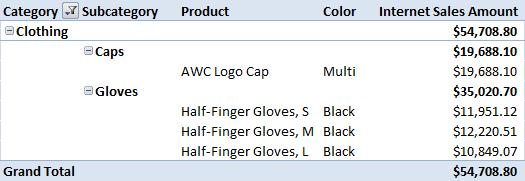 Figure 14: PivotTable report with Category and Subcategory pivot fields with fOutline and fSubtotalAtTop fields of the SXVDEx record equal to 1Data AxisThe data axis contains the pivot field (section 2.2.5.4.3) values that are used to populate the data area (section 2.2.5.4.10.1.4) of the PivotTable report (section 2.2.5) as specified by the PivotTable Layout section. The data axis also specifies additional information related to summarizing and presenting the values as specified by the Data Items section. The data axis is specified by the collection of SXDI records (section 2.4.278) that conform to the PIVOTCORE rule (section 2.1.7.20.5) as defined by the Worksheet Substream ABNF.Data ItemsA data item is a pivot field (section 2.2.5.4.3) placed on the data axis (section 2.2.5.4.9.5). Each data item is specified by an SXDI record (section 2.4.278).The isxvdData field of the SXDI record (section 2.4.278) specifies a reference to the pivot field (section 2.2.5.4.3) that is associated with a data item. It also specifies additional information that is used to produce or present summarized values.A data item can be referenced by a data item index, which is the zero-based index of an SXDI record (section 2.4.278) in the sequence of records that conforms to the PIVOTCORE rule (section 2.1.7.20.5) as defined by the Worksheet Substream ABNF.Data FieldThe data field is a conceptual field that represents all data items (section 2.2.5.4.9.5.1) and enables them to be referenced as a single object. The data field is intended to enable all data items (section 2.2.5.4.9.5.1) to be placed on the row axis (section 2.2.5.4.9.2) or column axis (section 2.2.5.4.9.3).If the PivotTable view (section 2.2.5.4) has more than one data item (section 2.2.5.4.9.5.1), then the data field MUST be located on either the row axis (section 2.2.5.4.9.2) as specified by the rgSxivd field of the first SxIvd record (section 2.4.292), or the column axis (section 2.2.5.4.9.3) as specified by the rgSxivd field of the second SxIvd record (section 2.4.292).PivotTable LayoutThe PivotTable report (section 2.2.5) in the sheet (2) has four main areas: the row area (section 2.2.5.4.10.1.1), the column area (section 2.2.5.4.10.1.2), the data area (section 2.2.5.4.10.1.4), and the page area (section 2.2.5.4.10.1.3).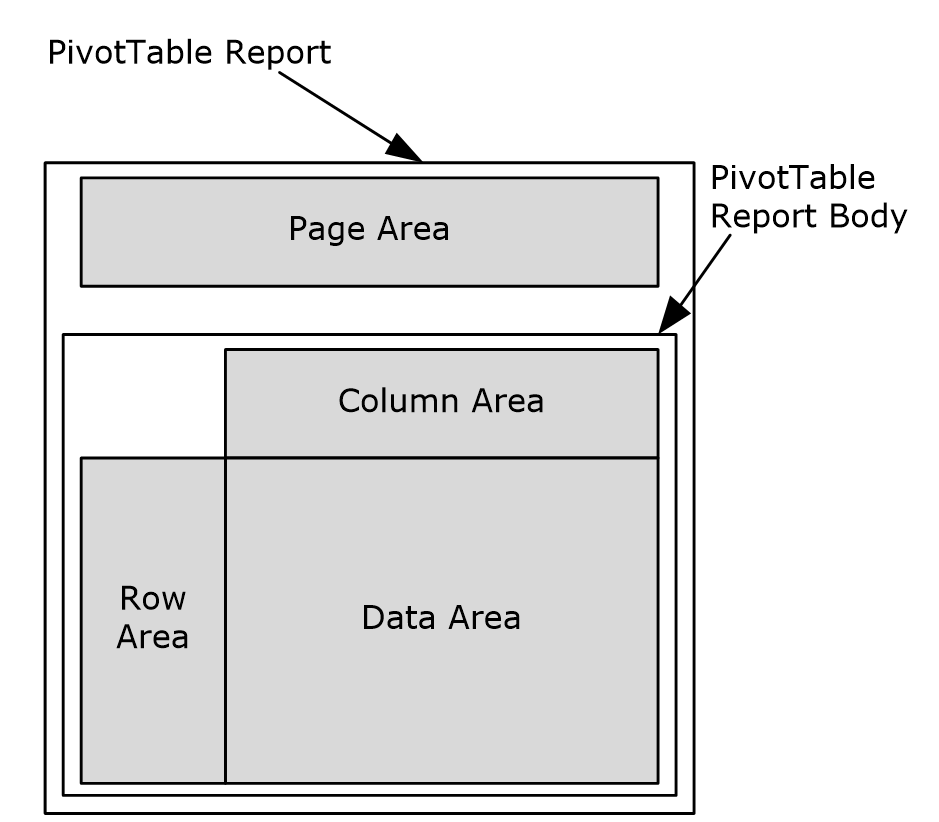 Figure 15: PivotTable report illustrating the four different areasAll the records described here MUST exist in the same worksheet substream (section 2.1.7.20.5).Location and BodyThe column area (section 2.2.5.4.10.1.2) is located immediately above the data area (section 2.2.5.4.10.1.4). The cell in the column area (section 2.2.5.4.10.1.2) containing the pivot item (section 2.2.5.4.4) caption or data item (section 2.2.5.4.9.5.1) caption to the farthest logical left is in the same column as the logical top-left cell of the data area (section 2.2.5.4.10.1.4).The row area (section 2.2.5.4.10.1.1) is located immediately to the logical left of the data area (section 2.2.5.4.10.1.4). The cell in the row area (section 2.2.5.4.10.1.1) containing the top-most pivot item (section 2.2.5.4.4) caption or data item (section 2.2.5.4.9.5.1) caption is in the same row as the logical top-left cell of the data area (section 2.2.5.4.10.1.4).The PivotTable report (section 2.2.5) body is the rectangular area defined by the union of the row area (section 2.2.5.4.10.1.1), column area (section 2.2.5.4.10.1.2), and data area (section 2.2.5.4.10.1.4).The page area (section 2.2.5.4.10.1.3), if it is not empty, is located above the PivotTable report (section 2.2.5) body. There is one row between the top-most cell of the PivotTable report (section 2.2.5) body and the bottom-most cell of the page area (section 2.2.5.4.10.1.3).The PivotTable report (section 2.2.5) is a non-contiguous range containing the union of the PivotTable report (section 2.2.5) body and the page area (section 2.2.5.4.10.1.3).An SxView record and the SXEx record (section 2.4.282) specify details about the location of the PivotTable report (section 2.2.5) in the sheet and the sizes of the areas of the PivotTable report (section 2.2.5) as specified by the following. All fields are of the SxView record (section 2.4.313) unless otherwise specified.The column area (section 2.2.5.4.10.1.2) of the PivotTable report (section 2.2.5) is specified to be the following range of cells:If colFirstData is greater than ref.colLast, the column area (section 2.2.5.4.10.1.2) does not exist for this PivotTable report (section 2.2.5).The row area (section 2.2.5.4.10.1.1) of the PivotTable report (section 2.2.5) is specified to be the following range of cells:If colFirstData – 1 is less than rfxGeom.colFirstData, the row area (section 2.2.5.4.10.1.1) does not exist for this PivotTable report (section 2.2.5).The data area (section 2.2.5.4.10.1.4) of the PivotTable report (section 2.2.5) is specified to be the following range of cells:If the row area (section 2.2.5.4.10.1.1) or the column area (section 2.2.5.4.10.1.2) does not exist for this PivotTable report (section 2.2.5), the data area (section 2.2.5.4.10.1.4) does not exist for this PivotTable report (section 2.2.5).The page area (section 2.2.5.4.10.1.3) of the PivotTable report (section 2.2.5) is specified to be the following range of cells. The cRwPage field and the cColPage field are of the SXEx record (section 2.4.282):If the cRwPage field of the SXEx record (section 2.4.282) is equal to 0 and the fNewDropZones field of the SXAddl_SXCView_SXDVer12Info record (section 2.4.273.109) is equal to 1 the page area (section 2.2.5.4.10.1.3) does not exist for this PivotTable report (section 2.2.5).If the cRwPage field is equal to 0 and the fNewDropZones field is equal to 0, then the page area (section 2.2.5.4.10.1.3) of the PivotTable report (section 2.2.5) is specified to be the following range of cells:Row AreaThe row area contains pivot fields (section 2.2.5.4.3), the optional data field (section 2.2.5.4.9.5.2), or both that are placed on the row axis (section 2.2.5.4.9.2), along with associated pivot items (section 2.2.5.4.4) and data items (section 2.2.5.4.9.5.1). The first row of the row area can contain pivot field (section 2.2.5.4.3) captions, data field (section 2.2.5.4.9.5.2) captions, or both as specified by the fNoHeaders field of the SXAddl_SXCView_SXDVer12Info record (section 2.4.273.109). If the fNoHeaders field of the SXAddl_SXCView_SXDVer12Info record (section 2.4.273.109) is equal to 0 or the SXAddl_SXCView_SXDVer12Info record (section 2.4.273.109) is not present, the pivot field (section 2.2.5.4.3) and data field (section 2.2.5.4.9.5.2) captions are located above their pivot items (section 2.2.5.4.4) or data items (section 2.2.5.4.9.5.1).Pivot items (section 2.2.5.4.4) or data items (section 2.2.5.4.9.5.1) of the pivot field (section 2.2.5.4.3) or data field (section 2.2.5.4.9.5.2) that has a position of 0 on the row axis (section 2.2.5.4.9.2) are placed in the first column of the row area. For every other pivot field (section 2.2.5.4.3) or data field (section 2.2.5.4.9.5.2) on the row axis (section 2.2.5.4.9.2), placement of pivot items (section 2.2.5.4.4) or data items (section 2.2.5.4.9.5.1) are calculated as follows:If the previous pivot field (section 2.2.5.4.3) or data field (section 2.2.5.4.9.5.2) is not in compact axis mode, then pivot items (section 2.2.5.4.4) or data items (section 2.2.5.4.9.5.1) of the current pivot field (section 2.2.5.4.3) or data field (section 2.2.5.4.9.5.2) are placed in the next column of the row area. Pivot items (section 2.2.5.4.4) or data items (section 2.2.5.4.9.5.1) are grouped by the parent pivot item (section 2.2.5.4.4) or data item (section 2.2.5.4.9.5.1), which is the pivot item (section 2.2.5.4.4) or data item (section 2.2.5.4.9.5.1) on the immediate logical left. To achieve this, pivot items (section 2.2.5.4.4) or data items (section 2.2.5.4.9.5.1) of the parent pivot field (section 2.2.5.4.3) or data field (section 2.2.5.4.9.5.2) can be repeated multiple times. In this case, when pivot items (section 2.2.5.4.4) or data items (section 2.2.5.4.9.5.1) are repeated, the caption is not necessarily displayed in every cell that contains a pivot item (section 2.2.5.4.4) or data item (section 2.2.5.4.9.5.1). For more details, see the Pivot Lines section.If the previous pivot field (section 2.2.5.4.3) or data field (section 2.2.5.4.9.5.2) is in compact axis mode, then the pivot items (section 2.2.5.4.4) or data items (section 2.2.5.4.9.5.1) of the current pivot field (section 2.2.5.4.3) or data field (section 2.2.5.4.9.5.2) are placed in the same column as pivot items (section 2.2.5.4.4) of the previous pivot field (section 2.2.5.4.3) or data field (section 2.2.5.4.9.5.2). Pivot items (section 2.2.5.4.4) or data items (section 2.2.5.4.9.5.1) are grouped by the parent pivot item (section 2.2.5.4.4) or data item (section 2.2.5.4.9.5.1) and placed immediately under the parent pivot item (section 2.2.5.4.4) or data item (section 2.2.5.4.9.5.1).For the data field (section 2.2.5.4.9.5.2), if the fCompactData field and the fOutlineData field of the SXAddl_SXCView_SXDVer12Info record (section 2.4.273.109) are equal to 1, this specifies that the data field (section 2.2.5.4.9.5.2) is in compact axis mode. If the SXAddl_SXCView_SXDVer12Info (section 2.4.273.109) is not present, the data field (section 2.2.5.4.9.5.2) is not in compact axis mode.For pivot fields (section 2.2.5.4.3), if the fCompact flag on the SXAddl_SXCField12_SXDVer12Info record (section 2.4.273.33) is equal to 1 and fOutline field of the SXVDEx record is equal to 1, this specifies that the pivot field (section 2.2.5.4.3) is in compact axis mode. If the SXAddl_SXCField12_SXDVer12Info record (section 2.4.273.33) is not present, the pivot field (section 2.2.5.4.3) is not in compact axis mode.The row area can have special entries at the end for grand totals. If there are no pivot fields (section 2.2.5.4.3) and no data field (section 2.2.5.4.9.5.2) on the row axis (section 2.2.5.4.9.2), then the row area is empty.Column AreaThe column area contains pivot fields (section 2.2.5.4.3), the optional data field (section 2.2.5.4.9.5.2), or both placed on the column axis (section 2.2.5.4.9.3), along with associated pivot items (section 2.2.5.4.4) or data items (section 2.2.5.4.9.5.1). The first row of the column area can contain pivot field (section 2.2.5.4.3) captions, data field (section 2.2.5.4.9.5.2) captions, or both as specified by the fNoHeaders field of the SXAddl_SXCView_SXDVer12Info record (section 2.4.273.109).If the fNoHeaders field of the SXAddl_SXCView_SXDVer12Info record (section 2.4.273.109) is equal to 0, and no pivot fields (section 2.2.5.4.3) are in compact axis mode, and the data field (section 2.2.5.4.9.5.2) is not in compact axis mode, then the pivot field (section 2.2.5.4.3) and data field (section 2.2.5.4.9.5.2) captions are placed sequentially in cells of the first row of the column area according to their placement on the column axis (section 2.2.5.4.9.3).If the fNoHeaders field of the SXAddl_SXCView_SXDVer12Info record (section 2.4.273.109) is equal to 0, and any pivot field (section 2.2.5.4.3) is in compact axis mode or the data field (section 2.2.5.4.9.5.2) is in compact axis mode, the pivot field (section 2.2.5.4.3) and data field (section 2.2.5.4.9.5.2) captions are placed in the top logical left cell of the column area.For the data field (section 2.2.5.4.9.5.2), if the fCompactData field and the fOutlineData field of the SXAddl_SXCView_SXDVer12Info record (section 2.4.273.109) are equal to 1, this specifies that the data field (section 2.2.5.4.9.5.2) is in compact axis mode. If the SXAddl_SXCView_SXDVer12Info record (section 2.4.273.109) is not present, the data field (section 2.2.5.4.9.5.2) is not in compact axis mode.For pivot fields (section 2.2.5.4.3), if the fCompact flag on the SXAddl_SXCField12_SXDVer12Info record (section 2.4.273.33) is equal to 1 and fOutline field of the SXVDEx record is equal to 1, this specifies that the pivot field (section 2.2.5.4.3) is in compact axis mode. If the SXAddl_SXCField12_SXDVer12Info record (section 2.4.273.33) is not present, the pivot field (section 2.2.5.4.3) is not in compact axis mode.The second row in the column area contains pivot item (section 2.2.5.4.4) or data item (section 2.2.5.4.9.5.1) labels for the pivot field (section 2.2.5.4.3) or data field (section 2.2.5.4.9.5.2) placed first on the column axis (section 2.2.5.4.9.3), and each subsequent row contains the pivot item (section 2.2.5.4.4) or data item (section 2.2.5.4.9.5.1) labels for pivot fields (section 2.2.5.4.3) or data fields (section 2.2.5.4.9.5.2) that occur later on the column axis (section 2.2.5.4.9.3). The row containing pivot item (section 2.2.5.4.4) or data item (section 2.2.5.4.9.5.1) labels for the pivot field (section 2.2.5.4.3) or data field (section 2.2.5.4.9.5.2) at position n is row (n +1) of the column area.If the fNoHeaders field is equal to 1, the pivot field (section 2.2.5.4.3) and data field (section 2.2.5.4.9.5.2) captions are not displayed. The row containing pivot item (section 2.2.5.4.4) or data item (section 2.2.5.4.9.5.1) labels for the pivot field (section 2.2.5.4.3) or data field (section 2.2.5.4.9.5.2) at position n on the column axis (section 2.2.5.4.9.3) is row n of the column area.The column area can have special entries at the end for grand totals.Page AreaThe page area contains pivot fields (section 2.2.5.4.3) that are placed on the page axis (section 2.2.5.4.9.1) for non-OLAP PivotTable views (section 2.2.5.4.2) and pivot hierarchies (section 2.2.5.4.5) that are placed on the page axis (section 2.2.5.4.9.1) for OLAP PivotTable views (section 2.2.5.4.2). For each pivot field (section 2.2.5.4.3) or pivot hierarchy (section 2.2.5.4.5) on the page axis (section 2.2.5.4.9.1), the page area contains a caption and information about the current filtering associated with the pivot field (section 2.2.5.4.3) or pivot hierarchy (section 2.2.5.4.5) in the next cell at the logical right. The relative position of pairs of caption and filtering information is specified by the SxView record (section 2.4.313) and the SXEx record (section 2.4.282). For more details, see the Location and Body section.Data AreaThe data area contains summarized values for the PivotTable view (section 2.2.5.4). Cells in the data area contain summarized values for associated data items (section 2.2.5.4.9.5.1). The summarized value in a cell is restricted by all the pivot items (section 2.2.5.4.4) in the column area (section 2.2.5.4.10.1.2) that are located in the same column, by all the pivot items (section 2.2.5.4.4) in the row area (section 2.2.5.4.10.1.1) that are located in the same row, and by any page filter applied, as specified in the Page Axis section.If the row area (section 2.2.5.4.10.1.1) has a grand total, then the value in that row is not restricted by pivot items (section 2.2.5.4.4) from the row area (section 2.2.5.4.10.1.1). If the column area (section 2.2.5.4.10.1.2) has a grand total, then the value in that column is not restricted by pivot items (section 2.2.5.4.4) from the column area (section 2.2.5.4.10.1.2). If the PivotTable view (section 2.2.5.4) has more than one data item (section 2.2.5.4.9.5.1), then the associated data item (section 2.2.5.4.9.5.1) is the one that is located in the same column in the column area (section 2.2.5.4.10.1.2) or the same row in the row area (section 2.2.5.4.10.1.1) as the cell with the summarized value.If a PivotTable view (section 2.2.5.4) has zero data items (section 2.2.5.4.9.5.1) then the data area is empty.TruncationWhen a PivotTable report (section 2.2.5) does not fit within the boundaries of the sheet (2) it is truncated from the logical right and the bottom. It is truncated such that a part of the PivotTable report (section 2.2.5) is displayed within the sheet boundaries.Pivot LinesA pivot line specifies a collection of pivot line entries (section 2.2.5.4.10.4) for a single row or column in the PivotTable report (section 2.2.5).A pivot line in the column area (section 2.2.5.4.10.1.2) is the range defined by the intersection of:A column.A set of cells in the column area (section 2.2.5.4.10.1.2). These are cells that contain pivot items (section 2.2.5.4.4), data items (section 2.2.5.4.9.5.1), blank cells, or a grand total.A pivot line in the row area (section 2.2.5.4.10.1.1) is the range defined by the intersection of:A row.A set of cells in the row area (section 2.2.5.4.10.1.1). These are cells that contain pivot items (section 2.2.5.4.4), data items (section 2.2.5.4.9.5.1), blank cells, or a grand total.A pivot line is specified by a sequence of records that conforms to the PIVOTLI rule (section 2.1.7.20.5). If either the cRw field or the cCol field of the associated SxView record (section 2.4.313) is greater than 0, then two PIVOTLI rules (section 2.1.7.20.5) MUST exist in the sequence of records that conforms to the PIVOTCORE rule (section 2.1.7.20.5), otherwise a PIVOTLI rule (section 2.1.7.20.5) MUST NOT exist in the PIVOTCORE rule (section 2.1.7.20.5).If PIVOTLI rules (section 2.1.7.20.5) for a PivotTable view (section 2.2.5.4) exist, the first PIVOTLI rule (section 2.1.7.20.5) specifies the collection of pivot lines for the row area (section 2.2.5.4.10.1.1). The order of the SXLIItem structures (section 2.5.259) in the rgsxli field of the SXLI record (section 2.4.293) specifies the top to bottom order of the pivot lines of the row area (section 2.2.5.4.10.1.1).If PIVOTLI rules (section 2.1.7.20.5) for a PivotTable view (section 2.2.5.4) exist, the second PIVOTLI rule (section 2.1.7.20.5) specifies the collection of pivot lines for the column area (section 2.2.5.4.10.1.2). The order of the SXLIItem structures (section 2.5.259) in the rgsxli field of the SXLI record (section 2.4.293) specifies the logical left to logical right order of the pivot lines of the column area (section 2.2.5.4.10.1.2).Each individual pivot line is specified by an SXLIItem structure (section 2.5.259) in the rgsxli field of the associated SXLI record (section 2.4.293). Each pivot line contains a number of pivot line entries (section 2.2.5.4.10.4). Pivot line entries (section 2.2.5.4.10.4) are specified by the rgisxvi field of the SXLIItem structure (section 2.5.259).The first pivot line in the row area (section 2.2.5.4.10.1.1) or the column area (section 2.2.5.4.10.1.2) MUST have a cSic field of its associated SXLIItem structure (section 2.5.259) equal to 0.The following shows an example of a PivotTable report (section 2.2.5) and the pivot lines corresponding to each row in the row area (section 2.2.5.4.10.1.1).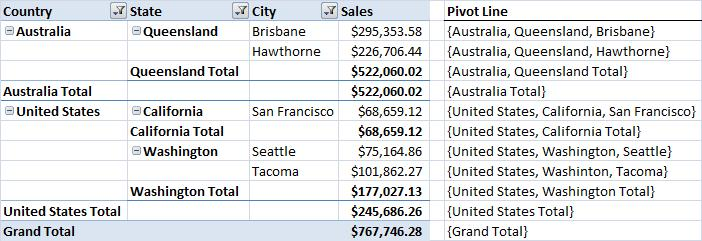 Figure 16: PivotTable and a table illustrating each pivot linePivot Line EntriesPivot line entries specify references to the pivot items (section 2.2.5.4.4), data items (section 2.2.5.4.9.5.1), or blank items of a pivot line (section 2.2.5.4.10.3). Pivot line entries are specified by the records that conform to the PIVOTLI rules (section 2.1.7.20.5) in the PIVOTCORE rule (section 2.1.7.20.5). A pivot line entry is an element in the array specified by the rgisxvi field of the SXLIItem structure (section 2.5.259).All pivot line entries that have an index less than the value specified by the cSic field of the SXLIItem structure (section 2.5.259) of a given pivot line (section 2.2.5.4.10.3) are identical to those of the pivot line (section 2.2.5.4.10.3) preceding the given pivot line (section 2.2.5.4.10.3).For the purposes of the rest of this section, n specifies a position of the pivot line entry of a given pivot line (section 2.2.5.4.10.3).If the value of n is less than the cSic field of the SXLIItem structure (section 2.5.259) of a given pivot line (section 2.2.5.4.10.3), then the pivot line entry at position n is identical to the corresponding pivot line entry of the pivot line (section 2.2.5.4.10.3) preceding the given pivot line (section 2.2.5.4.10.3).If the value of n is greater than or equal to the cSic field of the SXLIItem structure (section 2.5.259) of a given pivot line (section 2.2.5.4.10.3), then the value of n is equal to the sum of the cSic field of the SXLIItem structure (section 2.5.259) and the current index in the rgisxvi field of the SXLIItem structure (section 2.5.259) of the given pivot line (section 2.2.5.4.10.3).If a pivot line entry is in a pivot line (section 2.2.5.4.10.3) in the row area (section 2.2.5.4.10.1.1), each pivot line entry at a position n specifies a pivot item (section 2.2.5.4.4) index of a pivot item (section 2.2.5.4.4) in the nth pivot field (section 2.2.5.4.3) on the row axis (section 2.2.5.4.9.2) or specifies a data item (section 2.2.5.4.9.5.1) index, if the nth field of the row axis (section 2.2.5.4.9.2) is the data field (section 2.2.5.4.9.5.2).If a pivot line entry is in a pivot line (section 2.2.5.4.10.3) in the column area (section 2.2.5.4.10.1.2), each pivot line entry at a position n specifies the pivot item (section 2.2.5.4.4) index of a pivot item (section 2.2.5.4.4) in the nth pivot field (section 2.2.5.4.3) on the column axis (section 2.2.5.4.9.3) or specifies a data item (section 2.2.5.4.9.5.1) index, if the nth field on the column area (section 2.2.5.4.10.1.2) is the data field (section 2.2.5.4.9.5.2).If the nth pivot field (section 2.2.5.4.3) on the row axis (section 2.2.5.4.9.2) or column axis (section 2.2.5.4.9.3) is the data field (section 2.2.5.4.9.5.2), the pivot line entry is a data items (section 2.2.5.4.9.5.1) index, as specified by the Data Items section.Pivot items (section 2.2.5.4.4) are specified sequentially from logical left to logical right for row pivot lines (section 2.2.5.4.10.3), and from top to bottom for column pivot lines (section 2.2.5.4.10.3).A value of 0x7FFF is used to specify the absence of a pivot item (section 2.2.5.4.4) or data item (section 2.2.5.4.9.5.1).PivotTable RulesA PivotTable rule is used to specify ranges of cells in the PivotTable report (section 2.2.5). A PivotTable rule is specified by the sequence of records that conform to the PIVOTRULE rule (section 2.1.7.20.6) or by an SxcSXRule class (section 2.2.5.1.1.1.11). Each PivotTable rule has references to specific area of a PivotTable report (section 2.2.5), pivot fields  (section 2.2.5.4.3), pivot items (section 2.2.5.4.4), data items (section 2.2.5.4.9.5.1), or cache items (section 2.2.5.3.6). These references are used to determine the ranges of cells in the PivotTable report (section 2.2.5). The various areas of the PivotTable report (section 2.2.5) specified in the Location and Body section and the pivot lines (section 2.2.5.4.10.3) can be used in this determination.The SxRule (section 2.4.301) or SXAddl_SXCSXrule_SXDSXrule (section 2.4.273.99) records specify information for a PivotTable rule, including restrictions such as what areas of the PivotTable report (section 2.2.5) the PivotTable rule applies to. In the case of the SxRule record (section 2.4.301) the fCacheBased field specifies whether the PivotTable rule specifies cache items (section 2.2.5.3.6) instead of pivot items (section 2.2.5.4.4).A PivotTable rule can have PivotTable rule filters. A PivotTable rule filter is specified by the sequence of records that conform to a PRFILTER rule (section 2.1.7.20.6) or an SxcSXFilt class (section 2.2.5.1.1.1.12). A PivotTable rule filter specifies a set of pivot items (section 2.2.5.4.4), data items (section 2.2.5.4.9.5.1), or cache items (section 2.2.5.3.6) for an individual pivot field (section 2.2.5.4.3), data field (section 2.2.5.4.9.5.2), or cache field (section 2.2.5.3.5).Ranges of cells that are associated, in the PivotTable report (section 2.2.5), with any pivot item (section 2.2.5.4.4), data item (section 2.2.5.4.9.5.1), or cache item (section 2.2.5.3.6) from a PivotTable rule filter and that meet other restrictions as specified by the SxFilt (section 2.4.285) or SXAddl_SXCSXfilt_SXDSXfilt (section 2.4.273.77) record are associated with the PivotTable rule filter. Ranges of cells that are associated with every PivotTable rule filter of the PivotTable rule and that meet other restrictions of the PivotTable rule are the ranges of cells specified by the PivotTable rule.A range of cells is associated with a particular cache item (section 2.2.5.3.6) if it is associated with the pivot item (section 2.2.5.4.4) that has an association with that cache item (section 2.2.5.3.6).StylesThis overview describes how formatting and protection information for cells in a sheet (1) is specified.Cell formatting is composed of several sets of properties:Font properties (bold, italic, font color, font size, etc…)Fill properties (foreground color, background color, pattern, gradient, etc…)Alignment properties (left, center, right alignment, etc…)Border properties (left, right, top, bottom, thick or thin, color, etc…)Number formatting properties (date, time, number of decimal places, etc…)Protection properties (locked, hidden, etc…)These properties, as a whole, describe how a particular cell is displayed and printed.There are two types of objects that contain formatting properties. They are XFs (section 2.2.6.1) and DXFs (section 2.2.6.2). In general, XFs (section 2.2.6.1) describe the formatting directly associated with a cell, and DXFs (section 2.2.6.2) describe additional formatting properties that can be applied to one or more cells.XFsXFs specify formatting for cells and cell styles (section 2.2.6.1.2). XFs are specified by records in the XFS collection (section 2.1.7.20.3). This collection contains XF (section 2.4.353) and XFExt (section 2.4.355) records, which specify formatting properties.Cell XFsA cell XF is specified by an XF record (section 2.4.353) (and an optional XFExt record (section 2.4.355)) where the fStyle field of the XF record (section 2.4.353) equals 0. Each cell MUST reference a cell XF. These records specify the complete set of formatting properties for the cells that reference them.Cell StylesCell styles specify a set of formatting properties that can be associated with one or more cells. Cell styles provide two benefits:The set of formatting properties in a cell style can be applied to one or more cells in a single operation.After a cell style is applied to a cell, subsequent changes to the formatting properties in the cell style can be propagated to the cell automatically.For example, if it is desired that multiple cells in a sheet (1) share a common set of formatting properties, like bold font with a blue fill, then cell styles make it convenient to apply this set of formatting, and potentially modify the set later.Supporting information for a cell style is specified in a Style record (section 2.4.269) (and optional StyleExt record (section 2.4.270)). This information includes a friendly name for the cell style and an index to the cell style XF (section 2.2.6.1.2.1) that specifies the formatting for the cell style.Cell Style XFsA cell style XF is specified by an XF record (section 2.4.353) (and an optional XFExt record (section 2.4.355)) where the fStyle field of the XF record (section 2.4.353) equals 1. Each cell MUST reference a cell XF (section 2.2.6.1.1), and each cell XF (section 2.2.6.1.1) MUST reference a cell style XF with the ixfParent field.Normal StyleAt least one cell style (section 2.2.6.1.2) MUST be included in the STYLES collection (section 2.1.7.20.3) and this cell style (section 2.2.6.1.2) is called the Normal style. The Normal style MUST reference the first XF record (section 2.4.353) in the XFS collection (section 2.1.7.20.3), and this XF record (section 2.4.353) MUST be a cell style XF (section 2.2.6.1.2.1), where the fStyle field equals 1.The Normal style, being the only required cell style (section 2.2.6.1.2), ensures that all cells have a cell style (section 2.2.6.1.2) to reference. The Normal style also provides a convenient object in which to store default cell formatting properties for an entire workbook, because all cells will typically reference the Normal style by default, until they are modified to reference a different cell style (section 2.2.6.1.2).Differential Formatting (DXFs)Like XFs (section 2.2.6.1), DXFs define a set of formatting properties. Unlike XFs (section 2.2.6.1), DXFs can define any number of formatting properties, from just one to all of them.DXFs provide a way for features to reference a set of formatting properties. How those properties are used depends on the feature. The subsections that follow describe each of these features and how they use DXFs.DXFs can be specified in several different ways. The following records and structures specify a DXF:DXF (section 2.4.97)DXFN (section 2.5.95)DXFN12 (section 2.5.96)DXFN12List (section 2.5.97)DXFN12NoCB (section 2.5.98)DXF records (section 2.4.97) are saved into a collection as specified by Globals Substream ABNF and referenced with a DXFId (section 2.5.94).The remaining structures are saved within containing records, such as CF (section 2.4.42) and SxDXF (section 2.4.280). DXFN12 (section 2.5.96), DXFN12List (section 2.5.97), and DXFN12NoCB (section 2.5.98) are extensions of the DXFN structure (section 2.5.95).Conditional FormattingSome conditional formatting rules, as specified by the records in the CONDFMT collection (section 2.1.7.20.5), reference a DXF (section 2.2.6.2). That DXF (section 2.2.6.2) describes additional formatting applied to cells within the bounds of the rule, if the rule’s condition is TRUE for those cells.Table Style ElementsTable style elements, as specified by TableStyleElement (section 2.4.321), can reference a DXF (section 2.2.6.2). That DXF (section 2.2.6.2) describes additional formatting applied to cells within the bounds of the table style element.Table Block-Level FormattingTable block-level formatting, as specified by List12BlockLevel (section 2.5.174), can reference one or more DXFs (section 2.2.6.2). These DXFs (section 2.2.6.2) represent formatting that can be applied to the cells within the appropriate regions of the table.PivotTable AreasA PivotTable format (section 2.2.5), as specified by an SxFormat record (section 2.4.287), can specify a DXF (section 2.2.6.2). This DXF (section 2.2.6.2) represents formatting that can be applied to the cells within the appropriate area of the PivotTable view (section 2.2.5.4).Sorting and FilteringSorting, as specified by SortCond12 (section 2.5.242), and filtering, as specified by AutoFilter12 (section 2.4.7), can include formatting properties as part of their criteria. These properties are stored as DXFs (section 2.2.6.2). For example, a filter criteria that is "filter only cells with red font color" will reference a DXF (section 2.2.6.2) with the property "font color = red".Table StylesTable styles specify additional formatting for cells inside tables or PivotTable views (section 2.2.5.4).Tables can specify an applied table style with the List12TableStyleClientInfo record (section 2.5.176). PivotTable views (section 2.2.5.4) specify an applied table style with the SXAddl_SXCView_SXDTableStyleClient record (section 2.4.273.107). These two records reference a table style by name with the stListStyleName and stName fields, respectively.Table styles are either built-in or custom. Built-in table styles are specified in [ECMA-376] part 4, 3.8.40. Custom table styles used in a workbook are specified in the collection of records beginning with TableStyles (section 2.4.322).A table style consists of a collection of table style elements (section 2.2.6.2.2). For custom table styles, these elements are specified by the collection of TableStyleElement records (section 2.4.321) following the TableStyle record (section 2.4.320).Each table style element (section 2.2.6.2.2) specifies the formatting to be applied to cells in a particular region of the table or PivotTable view (section 2.2.5.4). These regions are specified by the possible values of the tseType field of the TableStyleElement record (section 2.4.321).Format ConflictsAs described previously, the formatting to be displayed or printed for a particular cell can be specified in several independent records. It is up to the application to resolve conflicting formatting properties for a particular cell.As an example, say a cell has a conditional format (section 2.2.6.2.1) applied and also falls within the bounds of a table with a table style (section 2.2.6.3). Furthermore, say the cell XF (section 2.2.6.1.1), conditional format (section 2.2.6.2.1) and table style element (section 2.2.6.2.2) all specify a different font color. It is up to the application to decide the appropriate font color to use in this situation.External ReferencesThe external references infrastructure exists to support formulas (section 2.2.2) which reference data sources outside the scope of the sheet (1) on which the formula (section 2.2.2) resides. These sources could be other sheets (1) in the same workbook, data in another workbook, DDE links or Object Linking and Embedding (OLE) links. A workbook that uses external references contains a collection of XTI records (section 2.5.344) that in turn reference SupBook records (section 2.4.271) that specify the source of the data.External Reference ConsumersWithin the formula, only certain formula elements (section 2.2.2.6) can contain external references. These specific formula elements (section 2.2.2.6) contain an XtiIndex structure (section 2.5.198.119) specifying an XTI (section 2.5.344), which in turn specifies the location and type of the external reference data. Only the following Ptg structures (section 2.5.198.25) can be external reference consumers:PtgRef3d (section 2.5.198.85)PtgRefErr3d (section 2.5.198.87)PtgArea3d (section 2.5.198.28)PtgAreaErr3d (section 2.5.198.30)PtgNameX (section 2.5.198.77)Supporting LinkEach formula element (section 2.2.2.6) which references external data refers to a XTI (section 2.5.344). The XTI (section 2.5.344) references a SupBook record (section 2.4.271) that specifies the type of supporting link and, in certain cases, specifies additional data about the supporting link.There are several types of supporting links. The type of the supporting link used is specified by the cch and virtPath fields of the SupBook record (section 2.4.271). Supporting link types are specified in the following table:External WorkbookAn external workbook link is a reference to a workbook other than the one in which the source formula (section 2.2.2) resides. It contains the referencing expression, and data relating to that expression. This data includes the workbook location, sheet (1) names, external defined names (section 2.2.7.4), and an external cell cache (section 2.2.7.5) for referenced cells in that workbook.External Defined NameAn external defined name is a reference to a defined name in an external workbook (section 2.2.7.3). The records specifying the external defined name will provide the name, scope, and formula (section 2.2.2) of the defined name on that workbook. The restrictions on the types of formulas (section 2.2.2) supported in external defined names are described in ExtNameParsedFormula (section 2.5.198.10).External Cell CacheTo allow external cell references to be calculated without opening the referenced workbook, an external cell cache is stored in the file which contains cached values for cells in a sheet (1) in an external workbook (section 2.2.7.3). The external cell cache contains cell values of the specific cells that are referenced in that sheet (1). The beginning of an external cell cache is specified by the XCT record (section 2.4.352).The external cell cache is composed of a collection of sequences of cells that correspond to cells in the source sheet (1). Each cell sequence is specified by a CRN record (section 2.4.65).DDE Data SourceA DDE data source specifies information about the DDE server and DDE topic name of a Dynamic Data Exchange (DDE) connection. A DDE data source is specified by the SupBook record (section 2.4.271).DDE Data ItemA DDE data item specifies the name and properties of a DDE item. It also contains cached values from the most recent DDE data update. A DDE data item is specified by the ExternName record (section 2.4.105).OLE Data SourceAn OLE data source specifies information about an OLE2 data connection. It specifies the path to the OLE2 data source file and the ProgID of the application handler. An OLE data source is specified by the SupBook record (section 2.4.271).OLE Data ItemAn OLE data item specifies the name and properties of a connection to an OLE2 data object. Unlike DDE Data Sources (section 2.2.7.6), OLE Data Sources (section 2.2.7.8) do not store cached data returned by OLE2 data objects. An OLE data item is specified by the ExternName record (section 2.4.105).External ConnectionsA workbook often pulls in data from external data sources, such as a database or an OLAP cube. An external connection represents a link between a workbook and a particular external data source. It contains properties about the way that the application establishes the connection to the data source and retrieves the data, such as the type of data provider (OLE DB, ODBC, and so on), a server name, security information, and a command to execute on the server. In addition, the external connection contains details about the way the connection is used in the workbook, such as how often to refresh the data.A data connection object contains external connection information for an external data source that a workbook uses. Data connection objects are independent of the constructs in the workbook that display data, such as tables or PivotTables (section 2.2.5).A connection definition can be established in an external connection file for easier sharing and reuse, but this overview describes the representation for external data connections that are directly embedded within a workbook file. This embedded representation is required whenever external data is used, and ensures portability of the document and continued operation of the external query in the most cases.An external connection is specified by a combination of the records defined in DBQUERY_WORKBOOK (section 2.1.7.20.3), DBQUERY_WORKSHEET (section 2.1.7.20.5), DBQUERYEXT (section 2.1.7.20.5) and SXADDLDBQUERY (section 2.1.7.20.6), and the DConn record (section 2.4.84).If an external connection is not used by any workbook object, it is represented only by a DConn record (section 2.4.84) and the fStandAlone field of the DConn record (section 2.4.84) is set to 1.Connection NameEach external connection has a unique name, which can be used by the application as a user-friendly name for the connection, for example, for UI purposes. The connection name is specified by the rgchConnectionName field of the DConn record (section 2.4.84).External Connection FilesAn external connection file specifies an external connection in a separate file (external to the workbook). An external connection file enables managing connection information separately from a specific workbook and sharing it among multiple workbooks. It is used for creating a new data connection in a workbook or for restoring a lost connection. The stSourceConnectionFile field of the SXAddl_SXCQuery_SXDSrcConnFile record (section 2.4.273.65) and the rgchSourceConnectionFile field of the DConn record (section 2.4.84) specify a path to an external connection file.OLE DB ConnectionsAn OLE DB connection is a connection to an OLE DB data provider. An external connection is an OLE DB connection if the dbt field of the DbQuery record (section 2.4.80) is 0x5, the dbt field of the DBQueryExt record (section 2.4.81) is DBT_OLEDB (section 2.5.64), and the dbt field of the DConn record (section 2.4.84) is DBT_OLEDB (section 2.5.64). For more information about OLE DB, see [MSDN-OLEDBP-OI].OLAP ConnectionsAn OLAP connection is a connection to an OLE DB for OLAP data provider. An OLE DB connection is an OLAP connection if the dbost field of the ConnGrbitDbtOledb structure (section 2.5.59) is 0x1.ODBC ConnectionsAn ODBC connection is a connection to an ODBC data provider. An external connection is an ODBC connection if the dbt field of the DbQuery record (section 2.4.80) is 0x1, the dbt field of the DBQueryExt record (section 2.4.81) is DBT_ODBC (section 2.5.64), and the dbt field of the DConn record (section 2.4.84) is DBT_ODBC (section 2.5.64). For more information about ODBC, see [MSFT-ODBCODCO].Web ConnectionsA Web connection pulls the content of a Web page, or part of a Web page (an HTML table), into the workbook. An external connection is a Web connection if the dbt field of the DbQuery record (section 2.4.80) is 0x4, the dbt field of the DBQueryExt record (section 2.4.81) is DBT_WEB (section 2.5.64), and the dbt field of the DConn record (section 2.4.84) is DBT_WEB (section 2.5.64).Text Import ConnectionsA text import connection pulls in data from a structured text file into the workbook. An external connection is a text import connection if the dbt field of the DbQuery record (section 2.4.80) is 0x6, the dbt field of the DBQueryExt record (section 2.4.81) is DBT_TXT (section 2.5.64), and the dbt field of the DConn record (section 2.4.84) is DBT_TXT (section 2.5.64).ADO Recordset ConnectionsAn ADO recordset pulls in data from a set of records in an ADO data provider. An external connection is an ADO recordset connection if the dbt field of the DbQuery record (section 2.4.80) is 0x7, the dbt field of the DBQueryExt record (section 2.4.81) is DBT_ADO (section 2.5.64), and the dbt field of the DConn record (section 2.4.84) is DBT_ADO (section 2.5.64).Note: For this type of connection, the file format does not contain sufficient information for establishing the connection and fetching a recordset. Data is provided to the application through another mechanism, for example by script code using an object model.DAO Recordset ConnectionsA DAO recordset pulls in data from a set of records in a DAO data provider. An external connection is a DAO recordset connection if the dbt field of the DbQuery record (section 2.4.80) is 0x2, the dbt field of the DBQueryExt record (section 2.4.81) is DBT_DAO (section 2.5.64), and the dbt field of the DConn record (section 2.4.84) is DBT_DAO (section 2.5.64).Note: For this type of connection, the file format does not contain sufficient information for establishing the connection and fetching a recordset. Data is provided to the application through another mechanism, for example by script code using an object model.Password Verifier AlgorithmSeveral records (Password (section 2.4.191), FileSharing (section 2.4.118), Prot4RevPass (section 2.4.206), FeatProtection (section 2.5.124), and FilePass (section 2.4.117)) use a password verifier to provide a locking and unlocking system for viewing or editing parts of the workbook. This password verifier is used to prevent accidental editing, and is not designed to be used as a security feature. The verifier value is calculated in two stages. First, the provided Unicode password string is converted to a new character string in the American National Standards Institute (ANSI) character set code page of the current system using the algorithm specified in the revisionsPassword attribute in [ECMA-376] part 4, 3.2.29. Second, this string is input into the XOR obfuscation algorithm specified in [MS-OFFCRYPTO], 2.3.7.1, Binary Document Password Verifier Derivation Method 1 to produce a 16-bit password verifier value.See the Security Considerations section for information about security concerns related to the use of this algorithm for password verification in this file format.<19>Encryption (Password to Open)Workbook files can contain sensitive information that needs to be protected. A file can be protected by encrypting it using a password<20>. Once a file is encrypted, the data can only be accessed by decrypting the file using the same password.If a file in this format is saved with encryption it MUST be saved with XOR obfuscation<21> as specified in [MS-OFFCRYPTO] section 2.3.7, or RC4 encryption as specified in [MS-OFFCRYPTO] section 2.3.6, or one of a number of RC4 CryptoAPI encryption<22> algorithms as specified in [MS-OFFCRYPTO] section 2.3.5. The specific obfuscation or encryption method being used, and the associated obfuscation or encryption information, is specified in the FilePass record (section 2.4.117).If RC4 CryptoAPI encryption is used, certain storages and streams (1) are stored in the Encryption Stream (section 2.1.7.6) as specified in [MS-OFFCRYPTO] section 2.3.5.3. See the following table for details.* The indicated items specify either streams (1) that contain BIFF records as specified in Record (section 2.1.4) or storages that contain streams (1) that contain BIFF records as specified in Record (section 2.1.4). When obfuscating or encrypting BIFF records in these streams (1) the record type and record size components MUST not be obfuscated or encrypted. In addition the following records MUST NOT be obfuscated or encrypted: BOF (section 2.4.21), FilePass (section 2.4.117), UsrExcl (section 2.4.339), FileLock (section 2.4.116), InterfaceHdr (section 2.4.146), RRDInfo (section 2.4.227), and RRDHead (section 2.4.226). Additionally, the lbPlyPos field of the BoundSheet8 record (section 2.4.28) MUST NOT be encrypted.** The indicated streams (1) for the indicated encryption method MUST be encrypted if and only if the 0x08 bit of EncryptionHeader.flags is equal to 0. EncryptionHeader.flags is specified in [MS-OFFCRYPTO] section 2.3.5.1.For XOR obfuscation, the obfuscation key is generated as specified in the Password Verifier Algorithm section. The algorithm for XOR obfuscation is specified in [MS-OFFCRYPTO] section 2.3.7. The Unicode password string is converted to a new character string in the ANSI code page of the current system using the algorithm specified in the revisionsPassword attribute in [ECMA-376] part 4, 3.2.29. The new string is then provided as input into the XOR obfuscation array initialization as specified in [MS-OFFCRYPTO] section 2.3.7.2. The initialized array is then used by the algorithm specified in [MS-OFFCRYPTO] section 2.3.7.3 to obfuscate the file data.For RC4 encryption and RC4 CryptoAPI encryption, the Unicode password string is used to generate the encryption key as specified in [MS-OFFCRYPTO] section 2.3.6.2 or [MS-OFFCRYPTO] section 2.3.5.2 depending on the RC4 algorithm used. The record data is then encrypted by the specific RC4 algorithm in 1024-byte blocks. The block number is set to zero at the beginning of every BIFF record stream, and incremented by one at each 1024-byte boundary. Bytes to be encrypted are passed into the RC4 encryption function and then written to the stream. For unencrypted records and the record headers consisting of the record type and record size, a byte buffer of all zeros, of the same size as the section of unencrypted bytes, is passed into the RC4 encryption function. The results are then ignored and the unencrypted bytes are written to the stream.See the Security Considerations section for information about security concerns relating to file encryption for this file format.Shared WorkbooksThe shared workbook infrastructure is used to enable multiple users to make changes to a workbook at the same time as well as track changes that certain users make. A shared workbook contains a collection of users that currently have the document open and a set of revision logs (section 2.2.11.2) that contain the changes that users have made to the workbook. Each of these logs has a corresponding revision header associated with it and contains either a set of revision records (section 2.2.11.3) that have been made to the shared workbook because it has been shared or no revision records (section 2.2.11.3). A workbook is a shared workbook if and only if the user names stream (section 2.1.7.17) exists.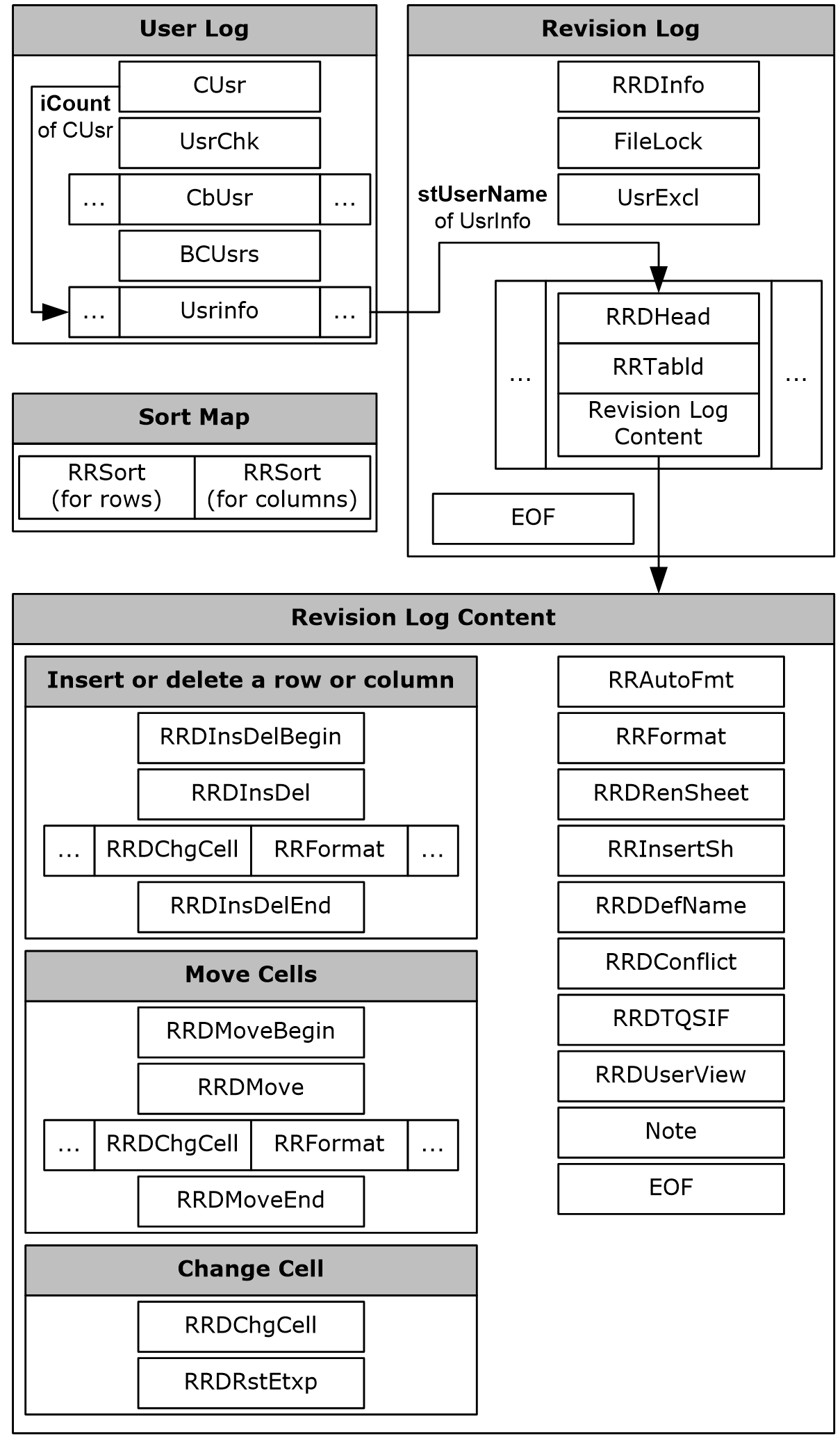 Figure 17: Structure of shared workbooksThe following sections define terms used in this diagram.User LogThe user log contains the set of users who currently have the workbook open. The iCount field of CUsr (section 2.4.72) specifies the number of UsrInfo records (section 2.4.340) that this section contains. Each UsrInfo record (section 2.4.340) corresponds to a user that currently has the workbook open. The guid field of the UsrInfo maps (section 2.4.340) to the guid field of RRDHead (section 2.4.226) that specifies which revision log (section 2.2.11.2) the user is currently synchronized to.Revision LogsThe revision logs section contains a set of revision logs. Each revision log contains various revision records (section 2.2.11.3) that a single user has made to a shared workbook (section 2.2.11) or a user action. Each revision log has a revision header (RRDHead (section 2.4.226)) and a tab identifier map (RRTabId (section 2.4.241)) that describes general information. The stUserName field of RRDHead (section 2.4.226)is the name of the user who made changes or performed an action for that particular log. If the revision log is meant to describe user changes (and not a user action), it will also contain other revision log content that will describe all the changes made by that user. This revision log stream ABNF also contains general information about the shared workbook (section 2.2.11) in RRDInfo (section 2.4.227), FileLock (section 2.4.116), and UsrExcl (section 2.4.339).Revision RecordsA revision record describes changes, or revisions, that a single user has made to a shared workbook (section 2.2.11). The following changes can be recorded by the shared workbook (section 2.2.11):Inserting or deleting a row or column (RRDInsDel (section 2.4.228))Moving a cell (RRDMove (section 2.4.231))Changing a cell (RRDChgCell (section 2.4.223))Adding or removing a custom view (RRDUserView (section 2.4.237))Renaming an existing sheet (1) (RRDRenSheet (section 2.4.234))Inserting a new sheet (1) (RRInsertSh (section 2.4.239))Changing a defined name (RRDDefName ()section 2.4.225)Changing a comment (Note (section 2.4.179))Conflict resolution from previous conflicting changes (RRDConflict (section 2.4.224))Removing a query table (RRDTQSIF (section 2.4.236))Changing the format (RRFormat (section 2.4.238))Changing the AutoFormat information for a table (RRAutoFmt (section 2.4.222))Insertion / Deletion of Rows / Columns RevisionThis revision corresponds to an insertion or deletion of a row or column. In between RRDInsDel (section 2.4.228) and RRDInsDelEnd (section 2.4.230), any number of RRFormat (section 2.4.238) and RRDChgCell records (section 2.4.223) can appear as well as the other records associated with RRDChgCell (section 2.4.223) (RRDRstEtxp (section 2.4.235)). These records describe the cell and format changes as a result of inserting or deleting the row or column.Move Cells RevisionThis revision corresponds to moving a range of cells. In between RRDMove (section 2.4.231) and RRDMoveEnd (section 2.4.233), any number of RRFormat (section 2.4.238) and RRDChgCell records (section 2.4.223) can appear as well as the other records associated with RRDChgCell (section 2.4.223) (RRDRstEtxp (section 2.4.235)). These records describe the cell and format changes as a result of moving a range of cells.Change Cells RevisionThis revision (RRDChgCell (section 2.4.223)) corresponds to a change or edit of a cell. It can be followed by any number of RRDRstEtxp records (section 2.4.235). These specify font information for the formatting run as specified in RRDChgCell (section 2.4.223).Sort MapThe Sort Map contains changes to sorting done on the sheet (1) level in a shared workbook (section 2.2.11). Each sheet (1) can have a Sort Map. The Sort Map is made of up to two sorts (RRSort (section 2.4.240)). One specifies sheet (1) level sort changes in rows followed by sheet (1) level sort changes in columns. If there are no changes in sort for rows or columns, the sort map does not exist for rows or columns respectively.Shared FeatureA shared feature is a mechanism that enables different application features to share a common set of record types. For an enumeration of the types of shared features, see SharedFeatureType (section 2.5.237). For each type of shared feature the required records vary. All shared features use the following:Common information stored in a FeatHdr (section 2.4.112) or FeatHdr11 (section 2.4.113) record. There MUST be one FeatHdr (section 2.4.112) or FeatHdr11 (section 2.4.113) record for each type of shared feature used in one of the Workbook substreams (section 2.1.7.20).Instance specific feature data stored in a Feat (section 2.4.111), Feature11 (section 2.4.114), or Feature12 (section 2.4.115) record. There MUST be one or more Feat (section 2.4.111), Feature11 (section 2.4.114), or Feature12 (section 2.4.115) records for each instance of a shared feature.Some shared features require other feature-specific records. See FEAT (section 2.1.7.20.6) and FEAT11 (section 2.1.7.20.6) records for additional records used for shared features.Record EnumerationThis section specifies the record name associated with a given record type value. For more information about record types, see the section on Records (section 2.1.4).These associations between record name and record type are listed by record name as well as by record type.The type-specific meaning and fields for each record type are specified in the subsection of the Records section (section 2.4) corresponding to the record name.By NameBy NumberRecordsAlRunsThe AlRuns record specifies Rich Text Formatting within chart titles (section 2.2.3.3), trendline (section 2.2.3.12), and data labels (section 2.2.3.11).cRuns (2 bytes): An unsigned integer that specifies the number of Rich Text Format runs. MUST be greater than or equal to 3 and less than or equal to 256.rgRuns (variable): An array of FormatRun structures (section 2.5.132) that specifies the Rich Text Format runs. The number of elements in the array MUST be equal to cRuns.AreaThe Area record specifies that the chart group (section 2.2.3.7) is an area chart group (section 2.2.3.7) and specifies the chart group (section 2.2.3.7) attributes.A - fStacked (1 bit): A bit that specifies whether the data points (section 2.2.3.10) in the chart group (section 2.2.3.7) that share the same category (2) are stacked.B - f100 (1 bit): A bit that specifies whether the data points (section 2.2.3.10) in the chart group (section 2.2.3.7) are displayed as a percentage of the sum of all data points (section 2.2.3.10) in the chart group (section 2.2.3.7) that share the same category (2). MUST be 0 if fStacked is 0.C - fHasShadow (1 bit): A bit that specifies whether one or more data points (section 2.2.3.10) in the chart group (section 2.2.3.7) has shadows.reserved (13 bits): MUST be zero, and MUST be ignored.AreaFormatThe AreaFormat record specifies the patterns and colors used in a filled region of a chart (section 2.2.3.3). If this record is not present in the sequence of records that conforms to the SS rule (section 2.1.7.20.1) of the Chart Sheet Substream ABNF, the patterns and colors used are specified by the default values of the fields of this record.rgbFore (4 bytes): A LongRGB structure (section 2.5.177) that specifies the foreground color of the fill pattern.<23> The default value of this field is automatically selected from the next available color in the chart (section 2.2.3.3) color table.rgbBack (4 bytes): A LongRGB structure (section 2.5.177) that specifies the background color of the fill pattern.<24> The default value of this field is 0xFFFFFF.fls (2 bytes): An unsigned integer that specifies the type of fill pattern. If fls is neither 0x0000 nor 0x0001, this record MUST be immediately followed by a corresponding GelFrame record (section 2.4.131) that specifies the fill pattern. The fillType as specified in [MS-ODRAW] section 2.3.7.1 of the OPT1 field of the corresponding GelFrame record (section 2.4.131) MUST be msofillPattern as specified in [MS-ODRAW] section 2.4.11. The default value of this field is 0x0001. fls MUST be a value from the following table:A - fAuto (1 bit): A bit that specifies whether the fill colors are automatically set. If fls is equal to 0x1 formatting is automatic. The default value of this field is 1.B - fInvertNeg (1 bit): A bit that specifies whether the foreground and background are swapped when the data value of the filled area is negative. This field MUST be ignored if the formatting is not being applied to a data points (section 2.2.3.10) on a bar or column chart group (section 2.2.3.7). The default value of this field is 0.reserved (14 bits): MUST be zero, and MUST be ignored.icvFore (2 bytes): An IcvChart structure (section 2.5.162) that specifies the foreground color of the fill pattern. The default value of this field is automatically selected from the next available color in the chart (section 2.2.3.3) color table.icvBack (2 bytes): An IcvChart structure (section 2.5.162) that specifies the background color of the fill pattern. The default value of this field is 0x0009.ArrayThe Array record specifies an array formula (section 2.2.2) for a range of cells that performs calculations on one or more sets of values, and then returns either a single result or multiple results across a continuous range of cells. This record is preceded by a single Formula record (section 2.4.127) that defines the first cell in the range that uses this array formula (section 2.2.2). Other Formula records (section 2.4.127) that use this array formula (section 2.2.2) follow later in the file, not necessarily in a contiguous sequence. Formula records (section 2.4.127) that use this array formula (section 2.2.2) MUST have a cell field that is within the range specified in the ref field of this record and MUST have their formula begin with PtgExp (section 2.5.198.58). Also, each cell specified in the ref field MUST have a Formula (section 2.4.127) that uses this array formula (section 2.2.2).ref (6 bytes): A Ref structure (section 2.5.207) that specifies the range of the array formula (section 2.2.2).A - fAlwaysCalc (1 bit): A bit that specifies whether the array formula (section 2.2.2) needs to be calculated during the next recalculation.reserved (15 bits): MUST be zero, and MUST be ignored.unused (4 bytes): Undefined and MUST be ignored.formula (variable): An ArrayParsedFormula structure (section 2.5.198.1) that specifies the array formula (section 2.2.2).AttachedLabelThe AttachedLabel record specifies properties of a data label (section 2.2.3.11) on a chart group (section 2.2.3.7), series (section 2.2.3.9), or data point (section 2.2.3.10). Refer to the data label (section 2.2.3.11) overview for additional information about how this record is used and when this record is ignored.A - fShowValue (1 bit): A bit that specifies whether the value, or the vertical value on bubble or scatter chart groups (section 2.2.3.7), is displayed in the data label (section 2.2.3.11).This value MUST be 0 if this record is in a chart group (section 2.2.3.7) and either fShowLabelAndPerc or fShowPercent is equal to 1.B - fShowPercent (1 bit): A bit that specifies whether the value, represented as a percentage of the sum of the values of the series (section 2.2.3.9) the data label (section 2.2.3.11) is associated with, is displayed in the data label (section 2.2.3.11).MUST equal 0 if the chart group (section 2.2.3.7) type of the corresponding chart group (section 2.2.3.7), series (section 2.2.3.9), or data point (section 2.2.3.10), is not bar of pie, doughnut, pie, or pie of pie chart group (section 2.2.3.7).If this record is contained in a chart group (section 2.2.3.7) and fShowLabelAndPerc is equal to 1 then this field MUST equal 1.C - fShowLabelAndPerc (1 bit): A bit that specifies whether the category (2) name and value, represented as a percentage of the sum of the values of the series (section 2.2.3.9) the data label (section 2.2.3.11) is associated with, are displayed in the data label (section 2.2.3.11).MUST equal 0 if the chart group (section 2.2.3.7) type of the corresponding chart group (section 2.2.3.7), series (section 2.2.3.9), or data point (section 2.2.3.10), is not  bar of pie, doughnut, pie, or pie of pie chart group (section 2.2.3.7).D - unused (1 bit): Undefined and MUST be ignored.E - fShowLabel (1 bit): A bit that specifies whether the category (2), or the horizontal value on bubble or scatter chart groups (section 2.2.3.7), is displayed in the data label (section 2.2.3.11) on a non-area chart group (section 2.2.3.7), or the series (section 2.2.3.9) name is displayed in the data label (section 2.2.3.11) on an area chart group (section 2.2.3.7).This field MUST equal 0 if this record is contained in a chart group (section 2.2.3.7) and one of the following conditions is satisfied:The fShowValue field is equal to 1.The fShowLabelAndPerc field is equal to 0 and the fShowPercent field is equal to 1.F - fShowBubbleSizes (1 bit): A bit that specifies whether the bubble size is displayed in the data label (section 2.2.3.11).MUST equal 0 if the chart group (section 2.2.3.7) type of the corresponding chart group (section 2.2.3.7), series (section 2.2.3.9), or data point (section 2.2.3.10) is not bubble chart group (section 2.2.3.7).If the current record is contained in a chart group (section 2.2.3.7) and fShowPercent, fShowValue, or fShowLabel equal 1, this field MUST equal 0.G - fShowSeriesName (1 bit): A bit that specifies whether the data label (section 2.2.3.11) contains the name of the series (section 2.2.3.9).If the current record is contained in a chart group (section 2.2.3.7) and fShowLabelAndPerc, fShowPercent, fShowValue, fShowValue, fShowLabel, or fShowBubbleSizes equal 1 then this MUST equal to 0.reserved (9 bits): MUST be zero, and MUST be ignored.AutoFilterThe AutoFilter record specifies an AutoFilter. An Lbl record (section 2.4.150) where the Name field has a value of 0x0D (_FilterDatabase) MUST exist for the current sheet (1). The rgce.rgce field of the Lbl record (section 2.4.150) MUST consist of a single PtgArea3d operand (section 2.5.198.28).)iEntry (2 bytes): An unsigned integer that specifies the sheet (1) column that this AutoFilter applies to. The column index is determined by the following formula:((the area.columnFirst field of the PtgArea3d (section 2.5.198.28) in the rgce.rgce field of the Lbl record (section 2.4.150) where the Name field is equal to 0x0D (_FilterDatabase) and the Lbl record (section 2.4.150) is for the current sheet (1)) + iEntry).The value of iEntry MUST be less than the cEntries field of the proceeding AutoFilterInfo record (section 2.4.8).A - wJoin (2 bits): A Boolean (section 2.5.14) that specifies whether doper1 and doper2 are combined using a logical AND operation or a logical OR operation. MUST be a value from the following table:If fTopN is 1, wJoin is undefined and MUST be ignored.B - fSimple1 (1 bit): A bit that specifies whether an application-specific performance optimization can be used to compute this AutoFilter. MUST be 1 if and only if doper1.vt is 0x06 and doper1.vtValue is not a regular expression string, or doper1.vt is 0x0C, or doper1.vt is 0x0E. If fTopN is 1, fSimple1 is undefined and MUST be ignored.C - fSimple2 (1 bit): A bit that specifies whether an application-specific performance optimization can be used to compute this AutoFilter. MUST be 1 if and only if doper2.vt is 0x06 and doper2.vtValue is not a regular expression string, or doper2.vt is 0x0C, or doper2.vt is 0x0E. If fTopN is 1, fSimple2 is undefined and MUST be ignored.D - fTopN (1 bit): A bit that specifies whether the AutoFilter is a Top N filter.E - fTop (1 bit): A bit that specifies whether the Top N filter selects the bottom items or the top items. MUST be a value from the following table:If fTopN is 0, fTop is undefined and MUST be ignored.F - fPercent (1 bit): A bit that specifies whether the Top N filter selects a count of items or a percent of items. MUST be a value from the following table:If fTopN is 0, fPercent is undefined and MUST be ignored.wTopN (9 bits): An unsigned integer that specifies the number of Top N filter items to show. If fTopN is 0, wTopN MUST be ignored. If fTopN is 1, wTopN MUST be greater than or equal to 1 and less than or equal to 500.doper1 (10 bytes): An AFDOper structure (section 2.5.5) that specifies the first AutoFilter condition. If fTopN is 1, doper1 is undefined and MUST be ignored.doper2 (10 bytes): An AFDOper structure (section 2.5.5) that specifies the second AutoFilter condition. If fTopN is 1, doper2 is undefined and MUST be ignored.str1 (variable): An optional XLUnicodeStringNoCch structure (section 2.5.296) that specifies the string comparison constant for doper1. MUST exist if and only if doper1.vt is equal to 0x06. The length MUST be equal to doper1.vtValue.cch.str2 (variable): An optional XLUnicodeStringNoCch structure (section 2.5.296) that specifies the string comparison constant for doper2. MUST exist if and only if doper2.vt is equal to 0x06. The length MUST be equal to doper2.vtValue.cch.AutoFilter12The AutoFilter12 record specifies AutoFilter properties.frtRefHeader (12 bytes): An FrtRefHeader structure (section 2.5.137). The frtRefHeader.rt MUST be 0x087E. frtRefHeader.grbitFrt.fFrtRef MUST be 0x1. The frtRefHeader.ref8 field MUST refer to the range of cells associated with this record.iEntry (2 bytes): An unsigned integer that specifies the sheet (1) column that this AutoFilter applies to. The column index is determined by the following formula:frtRefHeader.ref8.colFirst + iEntry.The value of iEntry MUST be less than or equal to 255.fHideArrow (4 bytes): A Boolean (section 2.5.14) that specifies whether the user interface used to display AutoFilter settings is hidden.ft (4 bytes): An unsigned integer that specifies the filter type. MUST be one of the values in the table specified in rgb.cft (4 bytes): An unsigned integer that specifies the custom filter type. MUST be one of the values in the following table:cCriteria (4 bytes): An unsigned integer that specifies the number of items in rgCriteria. MUST be ignored if ft is nonzero.cDateGroupings (4 bytes): An unsigned integer that specifies the number of items in rgDateGroupings. MUST be ignored if ft is nonzero.A - reserved1 (3 bits): MUST be zero, and MUST be ignored.B - fWorksheetAutoFilter (1 bit): A bit that specifies whether this filter is a sheet (1) AutoFilter. A sheet (1) AutoFilter filters items in the sheet specified by the Worksheet part (section 2.1.7.20.5) that contains this record. MUST be 1 if and only if idList is equal to 0xFFFFFFFF.unused1 (12 bits): Undefined and MUST be ignored.unused2 (4 bytes): Undefined and MUST be ignored.idList (4 bytes): An unsigned integer that specifies the table with items that are filtered by this AutoFilter. MUST either be equal to the idList field of the associated TableFeatureType structure (section 2.5.266) or MUST be 0xFFFFFFFF if this filter is a sheet (1) AutoFilter.guidSview (16 bytes): A GUID as specified by [MS-DTYP] that specifies the associated UserSViewBegin record (section 2.4.334). MUST be 0, or MUST be equal to the guid field of the preceding UserSViewBegin record (section 2.4.334).rgb (variable): A variable type field whose type and meaning is specified by the value of ft, as defined in the following table:rgCriteria (variable): An optional array of AF12Criteria structures (section 2.5.3). The length of the array MUST be equal to cCriteria. MUST exist if and only if ft is zero and cCriteria is nonzero. Each element of the array MUST be specified in a separate ContinueFrt12 record (section 2.4.62).rgDateGroupings (variable): An optional array of AF12DateInfo structures (section 2.5.4). The length of the array MUST be equal to cDateGroupings. MUST exist if and only if ft is zero and cDateGroupings is nonzero. Each element of the array MUST be specified in a separate ContinueFrt12 record (section 2.4.62).AutoFilterInfoThe AutoFilterInfo record specifies the number of columns that have AutoFilter enabled and specifies the beginning of a collection of records as defined by the Macro Sheet Substream ABNF and Worksheet Substream ABNF. The collection of records specifies AutoFilter information and data used for sorting a range.cEntries (2 bytes): An unsigned integer that specifies the number of columns that have AutoFilter enabled. MUST be greater than or equal to 1 and less than or equal to 256.AxcExtThe AxcExt record specifies additional extension properties of a date axis (section 2.2.3.6), along with a CatSerRange record (section 2.4.39).catMin (2 bytes): An unsigned integer that specifies the minimum date, as a date in the date system specified by the Date1904 record (section 2.4.77), in the units defined by duBase. SHOULD<25> be less than or equal to catMax. If fAutoMin is set to 1, MUST be ignored. If fDateAxis is set to 0, MUST be ignored.catMax (2 bytes): An unsigned integer that specifies the maximum date, as a date in the date system specified by the Date1904 record (section 2.4.77), in the units defined by duBase. SHOULD<26> be greater than or equal to catMin. If fAutoMax is set to 1, MUST be ignored. If fDateAxis is set to 0, MUST be ignored.catMajor (2 bytes): An unsigned integer that specifies the interval at which the major tick marks are displayed on the axis (section 2.2.3.6), in the unit defined by duMajor. MUST be greater than or equal to catMinor when duMajor is equal to duMinor. If fAutoMajor is set to 1, MUST be ignored. If fDateAxis is set to 0, MUST be ignored.duMajor (2 bytes): A DateUnit enumeration (section 2.5.66) that specifies the unit of time to use for catMajor when the axis (section 2.2.3.6) is a date axis (section 2.2.3.6). If fDateAxis is set to 0, MUST be ignored.catMinor (2 bytes): An unsigned integer that specifies the interval at which the minor tick marks are displayed on the axis (section 2.2.3.6), in a unit defined by duMinor. MUST be less than or equal to catMajor when duMajor is equal to duMinor. If fAutoMinor is set to 1, MUST be ignored. If fDateAxis is set to 0, MUST be ignored.duMinor (2 bytes): A DateUnit enumeration (section 2.5.66) that specifies the unit of time to use for catMinor when the axis (section 2.2.3.6) is a date axis (section 2.2.3.6). If fDateAxis is set to 0, MUST be ignored.duBase (2 bytes): A DateUnit enumeration (section 2.5.66) that specifies the smallest unit of time used by the axis (section 2.2.3.6). If fAutoBase is set to 1, this field MUST be ignored. If fDateAxis is set to 0, MUST be ignored.catCrossDate (2 bytes): An unsigned integer that specifies at which date, as a date in the date system specified by the Date1904 record (section 2.4.77), in the units defined by duBase, the value axis (section 2.2.3.6) crosses this axis (section 2.2.3.6). If fDateAxis is set to 0, MUST be ignored. If fAutoCross is set to 1, MUST be ignored.A - fAutoMin (1 bit): A bit that specifies whether catMin is calculated automatically. If fDateAxis is set to 0, MUST be ignored. MUST be a value from the following table:B - fAutoMax (1 bit): A bit that specifies whether catMax is calculated automatically. If fDateAxis is set to 0, then fAutoMax MUST be ignored. If the value of the fMaxCross field in the CatSerRange (section 2.4.39) record is 1, then fAutoMax MUST be ignored. MUST be a value from the following table:C - fAutoMajor (1 bit): A bit that specifies whether catMajor is calculated automatically. If fDateAxis is set to 0, MUST be ignored.D - fAutoMinor (1 bit): A bit that specifies whether catMinor is calculated automatically. If fDateAxis is set to 0, MUST be ignored.E - fDateAxis (1 bit): A bit that specifies whether the axis (section 2.2.3.6) is a date axis (section 2.2.3.6). MUST be a value from the following table:F - fAutoBase (1 bit): A bit that specifies whether the units of the date axis (section 2.2.3.6) are chosen automatically. If fDateAxis is set to 0, MUST be ignored. MUST be a value from the following table:G - fAutoCross (1 bit): A bit that specifies whether catCrossDate is calculated automatically. MUST be a value from the following table:H - fAutoDate (1 bit): A bit that specifies whether the axis (section 2.2.3.6) type is detected automatically. MUST be a value from the following table:reserved (8 bits): MUST be zero, and MUST be ignored.AxesUsedThe AxesUsed record specifies the number of axis groups (section 2.2.3.5) on the chart (section 2.2.3.3).cAxes (2 bytes): An unsigned integer that specifies the number of axis groups (section 2.2.3.5) on the chart (section 2.2.3.3). MUST be a value from the following table:If no chart groups (section 2.2.3.7) are present on the chart (section 2.2.3.3), MUST be 0x0001. If the chart sheet substream (section 2.1.7.20.1) contains a Chart3d record (section 2.4.46), MUST be 0x0001.AxisThe Axis record specifies properties of an axis (section 2.2.3.6) and specifies the beginning of a collection of records as defined by the Chart Sheet Substream ABNF that specifies an axis (section 2.2.3.6).wType (2 bytes): An unsigned integer that specifies the type of axis (section 2.2.3.6). The value MUST be 0x0000 if the record is the first axis (section 2.2.3.6) in the axis group (section 2.2.3.5). The value MUST be 0x0001 if the record is the second axis (section 2.2.3.6) in the axis group (section 2.2.3.5). The value MUST be 0x0002 if the record is the third axis (section 2.2.3.6) in the axis group (section 2.2.3.5). MUST be a value from the following table:reserved1 (4 bytes): MUST be zero, and MUST be ignored.reserved2 (4 bytes): MUST be zero, and MUST be ignored.reserved3 (4 bytes): MUST be zero, and MUST be ignored.reserved4 (4 bytes): MUST be zero, and MUST be ignored.AxisLineThe AxisLine record specifies which part of the axis (section 2.2.3.6) is specified by the LineFormat record (section 2.4.156) that follows.id (2 bytes): An unsigned integer that specifies which part of the axis (section 2.2.3.6) is defined by the LineFormat record (section 2.4.156) that follows be unique among all other id field values in AxisLine records in the current axis (section 2.2.3.6). MUST be greater than the id field values in preceding AxisLine records in the current axis (section 2.2.3.6). MUST be a value from the following table:In the case where id is set to 0x0003, this record MUST be preceded by an Axis record (section 2.4.11) with the wType set to a value from the following table:AxisParentThe AxisParent record specifies properties of an axis group (section 2.2.3.5) and specifies the beginning of a collection of records as defined by the Chart Sheet Substream ABNF that specifies an axis group (section 2.2.3.5).iax (2 bytes): A Boolean (section 2.5.14) that specifies whether the axis group (section 2.2.3.5) is primary or secondary. MUST be a value from the following table. This field MUST equal 0 when in the first AxisParent record in the Chart Sheet Substream ABNF. This field MUST equal 1 when in the second AxisParent record in the Chart Sheet Substream ABNF.unused (16 bytes): Undefined and MUST be ignored.BackupThe Backup record specifies whether to save a backup copy of the workbook.fBackup (2 bytes): A Boolean (section 2.5.14) that specifies whether to save a backup file. The value 1 means that a backup copy of the workbook is saved when the workbook is saved.BarThe Bar record specifies that the chart group (section 2.2.3.7) is a bar chart group (section 2.2.3.7) or a column chart group (section 2.2.3.7), and specifies the chart group (section 2.2.3.7) attributes.pcOverlap (2 bytes): A signed integer that specifies the overlap between data points (section 2.2.3.10) in the same category (2) as a percentage of the data points (section 2.2.3.10) width. MUST be greater than or equal to -100 and less than or equal to 100. MUST be a value from the following table:pcGap (2 bytes): An unsigned integer that specifies the width of the gap between the categories (2) and the left and right edges of the plot area as a percentage of the data point (section 2.2.3.10) width divided by 2. It also specifies the width of the gap between adjacent categories (2) as a percentage of the data point (section 2.2.3.10) width. MUST be less than or equal to 500.A - fTranspose (1 bit): A bit that specifies whether the data points (section 2.2.3.10) and value axis (section 2.2.3.6) are horizontal (for a bar chart group (section 2.2.3.7)) or vertical (for a column chart group (section 2.2.3.7)). MUST be a value from the following table:B - fStacked (1 bit): A bit that specifies whether the data points (section 2.2.3.10) in the chart group (section 2.2.3.7) that share the same category (2) are stacked.C - f100 (1 bit): A bit that specifies whether the data points (section 2.2.3.10) in the chart group (section 2.2.3.7) are displayed as a percentage of the sum of all data points (section 2.2.3.10) in the chart group (section 2.2.3.7) that share the same category (2). MUST be 0 if fStacked is 0.D - fHasShadow (1 bit): A bit that specifies whether one or more data points (section 2.2.3.10) in the chart group (section 2.2.3.7) has shadows.reserved (12 bits): MUST be zero, and MUST be ignored.BCUsrsThe BCUsrs record specifies the beginning of a collection of UsrInfo records (section 2.4.340) as defined the user names stream ABNF. The collection of UsrInfo records (section 2.4.340) specifies information about a user who currently has the shared workbook (section 2.2.11) open.iCount (2 bytes): An unsigned integer that specifies the number of users of an operating system Briefcase who have the current workbook open.BeginThe Begin record specifies the beginning of a collection of records as defined by the Chart Sheet Substream ABNF. The collection of records specifies properties of a chart. BigNameThe BigName record specifies a name/value pair of arbitrary user-defined data that is associated with the current sheet (1).reserved (2 bytes): MUST be 0x1000, and MUST be ignored.lcbData (4 bytes): A signed integer that specifies the byte count for rgbData. MUST be greater than or equal to zero.cbName (1 byte): An unsigned integer that specifies the byte count for rgbName.rgbName (variable): An array of ANSI characters whose length is specified by cbName that specifies the name of the custom property.rgbData (variable): An array of bytes that specifies the value of the custom property. It can continue with the ContinueBigName records.BkHimThe BkHim record specifies image data for a sheet (1) background.cf (2 bytes): A signed integer that specifies the image format. MUST be a value from the following table:reserved (2 bytes): MUST be 0x0001, and MUST be ignored.lcb (4 bytes): A signed integer that specifies the size of imageBlob in bytes. MUST be greater than or equal to 1.imageBlob (variable): An array of bytes that specifies the image data for the given format.BlankThe Blank record specifies an empty cell with no formula (section 2.2.2) or value.cell (6 bytes): A Cell structure that specifies the cell.BOFThe BOF record specifies the beginning of the individual substreams as specified by the workbook section. It also specifies history information for the substreams. vers (2 bytes): An unsigned integer that specifies the BIFF version of the file. The value MUST be 0x0600. dt (2 bytes): An unsigned integer that specifies the document type of the substream of records following this record. For more information about the layout of the sub-streams in the workbook stream see File Structure. MUST be a value from the following table:rupBuild (2 bytes): An unsigned integer that specifies the build identifier.rupYear (2 bytes): An unsigned integer that specifies the year when this BIFF version was first created. The value MUST be 0x07CC<27> or 0x07CD.A - fWin (1 bit): A bit that specifies whether this file was last edited on a Windows platform. The value MUST be 1.B - fRisc (1 bit): A bit that specifies whether the file was last edited on a RISC platform. The value MUST be 0.C - fBeta (1 bit): A bit that specifies whether this file was last edited by a beta version of the application. The value MUST be 0.D - fWinAny (1 bit): A bit that specifies whether this file has ever been edited on a Windows platform. The value SHOULD<28> be 1.E - fMacAny (1 bit): A bit that specifies whether this file has ever been edited on a Macintosh platform. The value MUST be 0.F - fBetaAny (1 bit): A bit that specifies whether this file has ever been edited by a beta version of the application. The value MUST be 0.G - unused1 (2 bits): Undefined and MUST be ignored.H - fRiscAny (1 bit): A bit that specifies whether this file has ever been edited on a RISC platform. The value MUST be 0.I - fOOM (1 bit): A bit that specifies whether this file had an out-of-memory failure.J - fGlJmp (1 bit): A bit that specifies whether this file had an out-of-memory failure during rendering.K - unused2 (2 bits): Undefined, and MUST be ignored.L - fFontLimit (1 bit): A bit that specified that whether this file hit the 255 font limit<29>.M - verXLHigh (4 bits): An unsigned integer that specifies the highest version of the application that once saved this file. MUST be a value from the following table: N - unused3 (1 bit): Undefined, and MUST be ignored.reserved1 (13 bits): MUST be zero, and MUST be ignored.verLowestBiff (8 bits): An unsigned integer that specifies the BIFF version saved. The value MUST be 6.	O - verLastXLSaved (4 bits): An unsigned integer that specifies the application that saved this file most recently. The value MUST be the value of field verXLHigh or less. MUST be a value from the following table:reserved2 (20 bits): MUST be zero, and MUST be ignored.BookBoolThe BookBool record specifies some of the properties associated with a workbook.A - fNoSaveSup (1 bit): A bit that specifies that external link values are saved in the workbook. MUST be a value from the following table:B - reserved1 (1 bit): MUST be zero, and MUST be ignored.C - fHasEnvelope (1 bit): A bit that specifies whether the workbook has an envelope as a result of sending the workbook to a mail recipient. If fEnvelopeVisible is 1 or fEnvelopeInitDone is 1, then this bit MUST be 1.D - fEnvelopeVisible (1 bit): A bit that specifies whether the envelope is visible. E - fEnvelopeInitDone (1 bit): A bit that specifies whether the envelope has been initialized.F - grUpdateLinks (2 bits): An unsigned integer that specifies when the application updates external links in the workbook. The value MUST be one of the following:G - unused (1 bit): Undefined and MUST be ignored.H - fHideBorderUnselLists (1 bit): A bit that specifies whether to hide borders of tables that do not contain the active cell<45>.reserved2 (7 bits): MUST be zero, and MUST be ignored.BookExtThe BookExt record specifies properties of a workbook file.frtHeader (12 bytes): An FrtHeader structure. The frtHeader.rt field MUST be 0x0863.cb (4 bytes): An unsigned integer that specifies the size of the record in bytes.A - fDontAutoRecover (1 bit): A bit that specifies whether AutoRecover is disabled for the workbook.B - fHidePivotList (1 bit): A bit that specifies whether the PivotTable field list is hidden for this workbook.C - fFilterPrivacy (1 bit): A bit that specifies whether personal information is removed from this workbook on save.D - fEmbedFactoids (1 bit): A bit that specifies whether smart tags are embedded in this workbook on save.E - mdFactoidDisplay (2 bits): A bit that specifies how smart tags are displayed in the workbook. The value MUST be one of the following:F - fSavedDuringRecovery (1 bit): A bit that specifies whether the workbook was saved during AutoRecover.G - fCreatedViaMinimalSave (1 bit): A bit that specifies whether the workbook was created by a minimal save during data recovery.H - fOpenedViaDataRecovery (1 bit): A bit that specifies whether the workbook was opened by means of data recovery.I - fOpenedViaSafeLoad (1 bit): A bit that specifies whether the workbook was opened in safe load mode.reserved (22 bits): MUST be zero, and MUST be ignored.grbit1 (1 byte): A BookExt_Conditional2.5.12 structure that specifies additional workbook-specific information. This structure MUST exist when cb is greater than 20.grbit2 (1 byte): A BookExt_Conditional2.5.13 structure that specifies additional workbook-specific information. This structure MUST exist when cb is greater than 21.BoolErrThe BoolErr record specifies a cell that contains either a Boolean value or an error value.cell (6 bytes): A Cell structure that specifies the cell.bes (2 bytes): A Bes structure that specifies a Boolean or an error value.BopPopThe BopPop record specifies that the chart group is a bar of pie chart group or a pie of pie chart group and specifies the chart group attributes.pst (1 byte): An unsigned integer that specifies whether this chart group is a bar of pie chart group or a pie of pie chart group. MUST be a value from the following table:fAutoSplit (1 byte): A Boolean (section 2.5.14) that specifies whether the split point of the chart group is determined automatically. If the value is 1, when a bar of pie chart group or pie of pie chart group is initially created the data points from the primary pie are selected and inserted into the secondary bar/pie automatically.split (2 bytes): An unsigned integer that specifies what determines the split between the primary pie and the secondary bar/pie. MUST be ignored if fAutoSplit is set to 1. MUST be a value from the following table:iSplitPos (2 bytes): A signed integer that specifies how many data points are contained in the secondary bar/pie. Data points are contained in the secondary bar/pie starting from the end of the series. For example, if the value is 2, the last 2 data points in the series are contained in the secondary bar/pie. MUST be a value greater than or equal to 0 and less than or equal to 32000. If the value is more than the number of data points in the series, the entire series will be in the secondary bar/pie, except for the first data point. If split is not set to 0x0000 or fAutoSplit is set to 1, this value MUST be ignored.pcSplitPercent (2 bytes): A signed integer that specifies the percentage below which each data point is contained in the secondary bar/pie as opposed to the primary pie. The percentage value of a data point is calculated using the following formula:(value of the data point x 100) / sum of all data points in the seriesIf split is not set to 0x0002 or if fAutoSplit is set to 1, this value MUST be ignoredpcPie2Size (2 bytes): A signed integer that specifies the size of the secondary bar/pie as a percentage of the size of the primary pie. MUST be a value greater than or equal to 5 and less than or equal to 200.pcGap (2 bytes): A signed integer that specifies the distance between the primary pie and the secondary bar/pie. The distance is specified as a percentage of the average width of the primary pie and secondary bar/pie. MUST be a value greater than or equal to 0 and less than or equal to 500, where 0 is 0% of the average width of the primary pie and the secondary bar/pie, and 500 is 250% of the average width of the primary pie and the secondary bar/pie.numSplitValue (8 bytes): An Xnum (section 2.5.342) value that specifies the split when the split field is set to 0x0001. The value of this field specifies the threshold that selects which data points of the primary pie move to the secondary bar/pie. The secondary bar/pie contains any data points with a value less than the value of this field. If split is not set to 0x0001 or if fAutoSplit is set to 1, this value MUST be ignored.A - fHasShadow (1 bit): A bit that specifies whether one or more data points in the chart group have shadows.reserved (15 bits): MUST be zero, and MUST be ignored.BopPopCustomThe BopPopCustom record specifies which data points in the series are contained in the secondary bar/pie instead of the primary pie. MUST follow a BopPop record that has its split field set to Custom (0x0003).cxi (2 bytes): An unsigned integer that specifies to the number of data points in the series plus one. MUST be less than 32000.rggrbit (variable): A sequence of bits that specifies whether each data point in the series is contained in the primary pie or the secondary bar/pie. For each data point a corresponding bit specifies whether a data point is contained in the secondary bar/pie or primary pie as specified in the following table:The size of this field, in bytes, is calculated using the following formula:size of rggrbit in bytes = 1+floor(cxi / 8)The padding of this field, in bits, is calculated using the following formula:padding = size of rggrbit in bits - cxiThe position of each bit in the sequence corresponds to the position of each data point in the series arranged as follows:Any padding is placed in the most significant bits of the first byte. The next most significant bit of the first byte corresponds to the first data point in the series. If there are any more unused bits in the first byte, the next most significant bit corresponds to the second data point in the series. This pattern continues until there are no remaining unused bits in the first byte.The most significant bit of the next byte corresponds to the next data point in the series. The next most significant bit contains the next data point in the series. This pattern continues for each byte in the sequence.The least significant bit of the final byte is an additional bit that specifies whether the secondary bar/pie does not contain data points. If the value of the additional bit is 1, the value of every other bit MUST be 0.The following figure demonstrates this order:BottomMarginThe BottomMargin record specifies the bottom margin of the current sheet (1).num (8 bytes): An Xnum (section 2.5.342) value that specifies the bottom margin of the current sheet (1) in inches. The value MUST be greater than or equal to 0 and less than or equal to 49.BoundSheet8The BoundSheet8 record specifies basic information about a sheet (1), including the sheet (1) name, hidden state, and type of sheet (1).lbPlyPos (4 bytes): A FilePointer as specified in [MS-OSHARED] section 2.2.1.5 that specifies the stream position of the start of the BOF record for the sheet (1).A - hsState (2 bits): An unsigned integer that specifies the hidden state of the sheet (1). MUST be a value from the following table:unused (6 bits): Undefined and MUST be ignored.dt (8 bits): An unsigned integer that specifies the sheet (1) type. MUST be a value from the following table:stName (variable): A ShortXLUnicodeString structure that specifies the unique case-insensitive name of the sheet (1). The character count of this string, stName.cch, MUST be greater than or equal to 1 and less than or equal to 31. The string MUST NOT contain the any of the following characters:0x00000x0003colon (:)backslash (\)asterisk (*)question mark (?)forward slash (/)opening square bracket ([)closing square bracket (])The string MUST NOT begin or end with the single quote (') character.BRAIThe BRAI record specifies a reference to data in a sheet that is used by a part of a series, legend entry, trendline or error bars.id (1 byte): An unsigned integer that specifies the part of the series, trendline, or error bars the referenced data specifies. MUST be a value from the following table:rt (1 byte): An unsigned integer that specifies the type of data that is being referenced. MUST be a value from the following table:A - fUnlinkedIfmt (1 bit): A bit that specifies whether the part of the chart specified by the id field uses number formatting from the referenced data. MUST be a value from the following table:reserved (15 bits): MUST be zero, and MUST be ignored.ifmt (2 bytes): An IFmt structure that specifies the number format to use for the data.formula (variable): A ChartParsedFormula structure that specifies the formula (section 2.2.2) that specifies the reference.BuiltInFnGroupCountThe BuiltInFnGroupCount record specifies the beginning of a collection of records as defined by the Globals Substream ABNF. The collection of records specifies information about the built-in function categories in the workbook.count (2 bytes): An unsigned integer that specifies the number of built-in function categories in the workbook. The sum of count, the count of FnGroupName (section 2.4.120) records and the count of FnGrp12 (section 2.4.121) records in the current workbook MUST be less than or equal to 256. The user-defined function categories include those defined in FnGroupName records and FnGrp12 records. The value MUST be one of the following:CalcCountThe CalcCount record specifies the iteration count for a calculation in iterative calculation mode.cIter (2 bytes): A signed integer that specifies the maximum number of iterations that can occur for a calculation in iterative calculation mode. MUST be greater than or equal to one and less than or equal to 32767.CalcDeltaThe CalcDelta record specifies the minimum value change required for iterative calculation to continue.numDelta (8 bytes): An Xnum (section 2.5.342) value that specifies the amount of change in value for a given cell from the previously calculated value for that cell that MUST exist for the iteration to continue. The value MUST be greater than or equal to 0.CalcIterThe CalcIter record specifies the state of iterative calculation.vfIter (2 bytes): A Boolean (section 2.5.14) that specifies whether to enable iterative calculation.If the value is 0, iterative calculation is disabled. If the value is 1, iterative calculation is enabled.CalcModeThe CalcMode record specifies the calculation mode for the workbook.fAutoRecalc (2 bytes): A signed integer that specifies whether the calculation mode is automatic or manual. The value MUST be one of the following:CalcPrecisionThe CalcPrecision record specifies the calculation precision mode for the workbook.fFullPrec (2 bytes): A Boolean (section 2.5.14) that specifies whether the precision as displayed mode is selected.If the value is 0, the precision as displayed mode is selected. If the value is 1, the precision as displayed mode is not selected.CalcRefModeThe CalcRefMode record specifies the reference style for the workbook.fRefA1 (2 bytes): A Boolean (section 2.5.14) that specifies the reference style for all formulas.If the value is 0, the mode is R1C1. If the value is 1, the mode is A1.CalcSaveRecalcThe CalcSaveRecalc record specifies the recalculation behavior.fSaveRecalc (2 bytes): A Boolean (section 2.5.14) that specifies whether to recalculate the workbook before it is saved, when in manual calculation mode. If the value is 0, the workbook is not recalculated before it is saved. If the value is 1, the workbook is recalculated before it is saved.CatLabThe CatLab record specifies the attributes of the axis label.frtHeaderOld (4 bytes): An FrtHeaderOld structure. The frtHeaderOld.rt field MUST be 0x0856.wOffset (2 bytes): An unsigned integer that specifies the distance between the axis and axis label. It contains the offset as a percentage of the default distance. The default distance is equal to 1/3 the height of the font calculated in pixels. MUST be a value greater than or equal to 0 (0%) and less than or equal to 1000 (1000%).at (2 bytes): An unsigned integer that specifies the alignment of the axis label. MUST be a value from the following table:A - cAutoCatLabelReal (1 bit): A bit that specifies whether the number of categories (2) between axis labels is set to the default value. MUST be a value from the following table:unused (15 bits): Undefined, and MUST be ignored.reserved (2 bytes): MUST be zero, and MUST be ignored.CatSerRangeThe CatSerRange record specifies the properties of a category (2) axis, a date axis, or a series axis.catCross (2 bytes): A signed integer that specifies where the value axis crosses this axis, based on the following table. If fMaxCross is set to 1, the value this field MUST be ignored.catLabel (2 bytes): A signed integer that specifies the interval between axis labels on this axis. MUST be greater than or equal to 1 and less than or equal to 31999. MUST be ignored for a date axis.catMark (2 bytes): A signed integer that specifies the interval at which major tick marks and minor tick marks are displayed on the axis. Major tick marks and minor tick marks that would have been visible are hidden unless they are located at a multiple of this field. MUST be greater than or equal to 1, and less than or equal to 31999. MUST be ignored for a date axis.A - fBetween (1 bit): A bit that specifies whether the value axis crosses this axis between major tick marks. MUST be a value from to following table:B - fMaxCross (1 bit): A bit that specifies whether the value axis crosses this axis at the last category (2), the last series, or the maximum date. MUST be a value from the following table:C - fReverse (1 bit): A bit that specifies whether the axis is displayed in reverse order. MUST be a value from the following table:reserved (13 bits): MUST be zero, and MUST be ignored.CbUsrThe CbUsr record specifies the size of each UsrInfo record stored as part of a shared workbook.rgCbUsr (512 bytes): An array of 2-byte unsigned integers. Each element in the array specifies the byte count for the UsrInfo record whose index in the collection of UsrInfo records following CbUsr corresponds to the index of the element. Array elements with a zero-based index greater than or equal to the count of users specified in the iCount field in CUsr MUST be zero and MUST be ignored.CellWatchThe CellWatch record specifies a reference to a watched cell.frtRefHeaderU (12 bytes): An FrtRefHeaderU structure that specifies the cell to be watched. The frtRefHeaderU.rt field MUST be 0x086C. The frtRefHeaderU.grbitFrt.fFrtRef MUST be 1. The frtRefHeaderU.ref8 specifies the cell.reserved (4 bytes): MUST be zero, and MUST be ignored.CFThe CF record specifies a conditional formatting rule.ct (1 byte): An unsigned integer that specifies the type of condition. MUST be a value from the following table:cp (1 byte): An unsigned integer that specifies the comparison function used when ct is equal to 0x01. In the following table, v represents the cell value, and v1 and v2 represent the results of evaluating the formulas specified by rgce1 and rgce2. The value of this field MUST be a value from the following table:cce1 (2 bytes): An unsigned integer that specifies the size of rgce1 in bytes. MUST be less than or equal to 16409.cce2 (2 bytes): An unsigned integer that specifies the size of rgce2 in bytes. MUST be zero when ct is equal to 0x02. MUST be zero when ct is equal to 0x01 and cp is greater than 0x02. MUST be less than or equal to 16409.rgbdxf (variable): A DXFN structure that specifies the formatting to apply to a cell that fulfills the condition.rgce1 (variable): A CFParsedFormulaNoCCE structure that specifies the first formula. If ct is equal to 0x01, this field is the first operand of the comparison. If ct is equal to 0x02, this formula is used to determine if the conditional formatting is applied. The size of rgce1 in bytes MUST be equal to cce1.rgce2 (variable): A CFParsedFormulaNoCCE structure that specifies the formula that is the second operand of the comparison if ct is equal to 0x01 and cp is either equal to 0x01 or 0x02. The size of rgce2 in bytes MUST be equal to cce2.CF12The CF12 record specifies a conditional formatting rule.All CF2.4.43 records MUST follow a CondFmt2.4.57 record, another CF2.4.43 record, or a CFEx record.frtRefHeader (12 bytes): An FrtRefHeader. The frtRefHeader.rt field MUST be 0x087A. The frtRefHeader.grbitFrt.fFrtRef field MUST be zero. All of the fields of the frtRefHeader.ref8 structure MUST be zero and MUST be ignored.ct (1 byte): An unsigned integer that specifies the type of condition. This field determines the type of the rgbCT field as specified in the following table. MUST be a value from the following table:cp (1 byte): An unsigned integer that specifies the comparison function used when ct is equal to 0x01. In the following table, v represents the cell value, and v1 and v2 represent the results of evaluating rgce1 and rgce2. The value of this field MUST be a value from the following table:cce1 (2 bytes): An unsigned integer that specifies the size of rgce1 in bytes. MUST be zero unless ct is equal to 0x01 or 0x02. MUST be less than or equal to 16409.cce2 (2 bytes): An unsigned integer that specifies the size of rgce2 in bytes. MUST be zero unless ct is equal to 0x01 and cp is equal to 0x01 or 0x02. MUST be less than or equal to 16409.dxf (variable): A DXFN2.5.96 that specifies the formatting to apply to a cell that fulfills the condition. If ct is equal to 0x03, 0x04 or 0x06, then dxf.cbDxf MUST be equal to 0x00000000. rgce1 (variable): A CFParsedFormulaNoCCE that specifies the formula used to evaluate the first operand in a comparison when ct is 0x01. If ct is 0x02 rgce1 MUST be a Boolean function.rgce2 (variable): A CFParsedFormulaNoCCE that specifies the formula used to evaluate the second operand of the comparison when ct is 0x01 and cp is either 0x01 or 0x02.fmlaActive (variable): A CFParsedFormula that specifies the formula that specifies an activity condition for the color scale, data bar and icon set formatting rule types. If ct is equal to 0x03, 0x04 or 0x06, then the conditional formatting is applied if fmlaActive evaluates to TRUE.A - unused1 (1 bit): Undefined and MUST be ignored.B - fStopIfTrue (1 bit): A bit that specifies whether, when a cell fulfills the condition corresponding to this rule, the lower priority conditional formatting rules that apply to this cell are evaluated. MUST be one of the following values:MUST be zero when ct is equal to 0x03, 0x04 or 0x06.C - reserved1 (2 bits): MUST be zero and MUST be ignored.D - unused2 (1 bit): Undefined and MUST be ignored.E - reserved2 (3 bits): MUST be zero and MUST be ignored.ipriority (2 bytes): An unsigned integer that specifies the priority of the rule. Rules that apply to the same cell are evaluated in increasing order of ipriority. MUST be unique across all CF2.4.43 records and CFExNonCF2.5.27 structures in the worksheet substream.icfTemplate (2 bytes): An unsigned integer that specifies the template from which the rule was created. MUST be a value from the following table:cbTemplateParm (1 byte): An unsigned integer that specifies the size of the rgbTemplateParms field in bytes. MUST be 16.rgbTemplateParms (16 bytes): A CFExTemplateParams that specifies the parameters for the rule.rgbCT (variable): A field that specifies the parameters of this rule. The type of rgbCT depends on the value of ct.CFExThe CFEx record extends a CondFmt.frtRefHeaderU (12 bytes): An FrtRefHeaderU structure. The frtRefHeaderU.rt field MUST be 0x087B. The frtRefHeaderU.grbitFrt.fFrtRef MUST be 1. The frtRefHeaderU.ref8 MUST be equal to the sqref field of the associated CondFmt record specified by nID. fIsCF12 (4 bytes): A Boolean (section 2.5.14) that specifies what type of rule this record extends. MUST be one of the following values:nID (2 bytes): An unsigned integer that specifies which CondFmt record is being extended. It MUST be equal to the nID field of one of the CondFmt records in the Worksheet substream.rgbContent (variable): A CFExNonCF2.5.27 structure that specifies the extensions to an existing CF record. MUST be omitted when fIsCF12 is not equal to 0x00.ChartThe Chart record specifies the position and size of the chart area and specifies the beginning of a collection of records as defined by the Chart Sheet Substream ABNF. The collection of records specifies a chart. The position information MUST be ignored if the chart is embedded in a sheet.x (4 bytes): A FixedPoint as specified in [MS-OSHARED] section 2.2.1.6 that specifies the horizontal position of the upper-left corner of the chart in points. SHOULD<48> be greater than or equal to zero.y (4 bytes): A FixedPoint as specified in [MS-OSHARED] section 2.2.1.6 that specifies the vertical position of the upper-left corner of the chart in points. SHOULD<49> be greater than or equal to zero.dx (4 bytes): A FixedPoint as specified in [MS-OSHARED] section 2.2.1.6 that specifies the width in points. SHOULD<50> be greater than or equal to zero.dy (4 bytes): A FixedPoint as specified in [MS-OSHARED] section 2.2.1.6 that specifies the height in points. SHOULD<51> be greater than or equal to zero.Chart3dThe Chart3d record specifies that the plot area of the chart group is rendered in a 3-D scene and also specifies the attributes of the 3-D plot area. The preceding chart group type MUST be of type bar, pie, line, area, or surface.anRot (2 bytes): A signed integer that specifies the clockwise rotation, in degrees, of the 3-D plot area around a vertical line through the center of the 3-D plot area. MUST be greater than or equal to 0 and MUST be less than or equal to 360. If chart group type is bar and the value of field fTranspose in the record Bar is 1, then MUST be less than or equal to 44.anElev (2 bytes): A signed integer that specifies the rotation, in degrees, of the 3-D plot area around a horizontal line through the center of the 3-D plot area. MUST be greater than or equal to -90 and MUST be less than or equal to 90. If the chart group type is bar and the value of field fTranspose in the record Bar is 1, or the chart group type is pie then MUST be greater than or equal to 0. If the chart group type is bar and the value of field fTranspose in the record Bar is 1, then the value MUST be less than or equal to 44.pcDist (2 bytes): A signed integer that specifies the field of view angle for the 3-D plot area. MUST be greater than or equal to zero and less than 200. SHOULD<52> be less than or equal to 100.pcHeight (2 bytes): If fNotPieChart is 0, then this is an unsigned integer that specifies the thickness of the pie for a pie chart group. If fNotPieChart is 1, then this is a signed integer that specifies the height of the 3-D plot area as a percentage of its width. SHOULD<53> be greater than or equal to 5, MUST be less than 65535 and SHOULD<54> be less than or equal to 500.pcDepth (2 bytes): A signed integer that specifies the depth of the 3-D plot area as a percentage of its width. MUST be greater than or equal to 1 and less than or equal to 2000.pcGap (2 bytes): An unsigned integer that specifies the width of the gap between the series and the front and back edges of the 3-D plot area as a percentage of the data point depth divided by 2. If fCluster is not 1 and chart group type is not a bar then pcGap also specifies distance between adjacent series as a percentage of the data point depth. MUST be less than or equal to 500.A - fPerspective (1 bit): A bit that specifies whether the 3-D plot area is rendered with a vanishing point. If fNotPieChart is 0 the value MUST be 0. If fNotPieChart is 1 then the value MUST be a value from the following table:B - fCluster (1 bit): A bit that specifies whether data points are clustered together in a bar chart group. If chart group type is not bar or pie, value MUST be ignored. If chart group type is pie, value MUST be 0. If chart group type is bar, then the value MUST be a value from the following table:C - f3DScaling (1 bit): A bit that specifies whether the height of the 3-D plot area is automatically determined. If fNotPieChart is 0 then this MUST be 0. If fNotPieChart is 1 then the value MUST be a value from the following table:D - reserved1 (1 bit): MUST be zero, and MUST be ignored.E - fNotPieChart (1 bit): A bit that specifies whether the chart group type is pie. MUST be a value from the following table:F - fWalls2D (1 bit): A bit that specifies whether the walls are rendered in 2-D<55>. If fPerspective is 1 then this MUST be ignored. If the chart group type is not bar, area or pie this MUST be ignored. If the chart group is of type bar and fCluster is 0, then this MUST be ignored. If the chart group type is pie this MUST be 0 and MUST be ignored. If the chart group type is bar or area, then the value MUST be a value from the following table:reserved2 (10 bits): MUST be zero, and MUST be ignored.Chart3DBarShapeThe Chart3DBarShape record specifies the shape of the data points in a bar or column chart group. This record is only used for a bar or column chart group and MUST be ignored for all other chart groups. This record MUST be ignored if the current substream does not contain a Chart2.4.46d record.riser (1 byte): A Boolean (section 2.5.14) that specifies the shape of the base of the data points in a bar or column chart group. MUST be a value from the following table:taper (1 byte): An unsigned integer that specifies how the data points in a bar or column chart group taper from base to tip. MUST be a value from the following table:ChartFormatThe ChartFormat record specifies properties of a chart group and specifies the beginning of a collection of records as defined by the Chart Sheet Substream ABNF. The collection of records specifies a chart group.reserved1 (4 bytes): MUST be zero, and MUST be ignored.reserved2 (4 bytes): MUST be zero, and MUST be ignored.reserved3 (4 bytes): MUST be zero, and MUST be ignored.reserved4 (4 bytes): MUST be zero, and MUST be ignored.A - fVaried (1 bit): A bit that specifies whether the color for each data point and the color and type for each data marker varies. If the chart group has multiple series, or the chart group has one series and the type is either a surface, stock, or area chart group, then this field MUST be ignored, and the data points do not vary. For all other chart group types, if the chart group has one series, then a value of 0x1 specifies that the data points vary. MUST be a value from the following table:reserved5 (15 bits): MUST be zero, and MUST be ignored.icrt (2 bytes): An unsigned integer that specifies the drawing order of the chart group relative to the other chart groups, where 0x0000 is the bottom of the z-order. This value MUST be unique for each instance of this record and MUST be less than or equal to 0x0009.ChartFrtInfoThe ChartFrtInfo record specifies the versions of the application that originally created and last saved the file, and the Future Record identifiers that are used in the file. This property was introduced by a version of the application<56> as a Future Record for a chart. In a file written by some versions of the application <57>, this record appears before the end of the Chart record block and before any other Future Record in the record stream. This record does not exist in a file created by certain versions of the application<58>, but appears after the End record of the Chart record block in a file updated by other versions of the application<59>, in which case the verWriter field MUST be a certain version of the application<60> regardless of the actual value in the record.If a CrtMlFrt record exists in a sequence of records that conforms to the CRTMLFRT rule of the chart sheet substream, then this record MUST immediately precede the sequence of records that conforms to the PAGESETUP rule for the chart sheet substream. Otherwise, it MUST immediately precede the first chart-specific future record, which is a record that has a record number greater than or equal to 2048 and less than or equal to 2303 according to Record Enumeration.frtHeaderOld (4 bytes): An FrtHeaderOld structure. The frtHeaderOld.rt field MUST be 0x0850.verOriginator (1 byte): An unsigned integer that specifies the application version that originally created the file. MUST be a value from the following table:verWriter (1 byte): An unsigned integer that specifies the application version that last saved the file. MUST be a value from the following table:cCFRTID (2 bytes): An unsigned integer that specifies the number of elements in rgCFRTID. The value depends on the value in verWriter. It MUST be 0x1 if verWriter is 0x9; 0x3 if verWriter is 0xA; 0x4 if verWriter is 0xC or 0xE.rgCFRTID (variable): An array of CFrtId structures. This field specifies the range of Future Record Type identifiers used in the chart. The range of values is determined by the value of verWriter as specified in the following table:ClrtClientThe ClrtClient record specifies a custom color palette for a chart.ccv (2 bytes): A signed integer that specifies the number of colors in the rgColor array. The value MUST be 3.rgColor (variable): An array of LongRGB structures. The array specifies the colors of the color palette. The elements MUST contain the following values:CodeNameThe CodeName record specifies the name of a workbook object, a sheet object in the VBA project located in this file. If this record is in the Globals Substream, the name is for the workbook object. If this record is in a Chart Sheet Substream, the name is for the chart sheet object representing the sheet. If this record is in a Macro Sheet Substream, the name is for the macro sheet object representing the sheet. If this record is in a Dialog Sheet Substream, the name is for the dialog sheet object representing the sheet. If this record is in a Worksheet Substream, the name is for the worksheet object representing the sheet.codeName (variable):  An XLUnicodeString structure that specifies the name used to identify the workbook object or sheet object in the VBA project embedded in this file.  The value of codename.cch MUST be less than or equal to 31. If this string is not empty, it MUST contain only the characters that can be mapped from Unicode to a multiple-byte ANSI character set specified by the system locale. If the system locale is Chinese, Japanese, or Korean, then the full-width characters in the resulting ANSI string are further mapped to corresponding half-width characters where applicable.In the resulting ANSI string, the first character MUST be a letter, a single-byte character with a code greater than 0x7F, or multiple-byte character. The subsequent characters in the resulting ANSI string MUST be a digit, an underscore, a single-byte character with a code greater that 0x7F, or a multiple-byte character.If the system locale is Japanese, the original Unicode string MUST NOT contain a character with a code equal to 0xFFE3.CodePageThe CodePage record specifies code page information for the workbook.cv (2 bytes): An unsigned integer that specifies the workbook’s code page. The value MUST be one of the code page values specified in [CODEPG] or the special value 1200, which means that the workbook is Unicode.ColInfoThe ColInfo record specifies the column formatting for a range of columns.colFirst (2 bytes):  A Col2.5.44U structure that specifies the first formatted column.colLast (2 bytes):  A Col2.5.44U structure that specifies the last formatted column. The value MUST be greater than or equal to colFirst.coldx (2 bytes):  An unsigned integer that specifies the column width in units of 1/256th of a character width. Character width is defined as the maximum digit width of the numbers 0, 1, 2, … 9 as rendered in the Normal style’s font.ixfe (2 bytes):  An IXFCell structure that specifies the default format for the column cells.A - fHidden (1 bit):  A bit that specifies whether the column range defined by colFirst and colLast is hidden. B - fUserSet (1 bit):  A bit that specifies that the column width was either manually set by the user or is different from the default column width as specified by DefColWidth. If the value is 1, the column width was manually set or is different from DefColWidth.C - fBestFit (1 bit):  A bit that specifies whether the column range defined by colFirst and colLast is set to "best fit." "Best fit" implies that the column width resizes based on the cell contents, and that the column width does not equal the default column width as specified by DefColWidth.D - fPhonetic (1 bit):  A bit that specifies whether phonetic information is displayed by default for the column range defined by colFirst and colLast.E - reserved1 (4 bits):  MUST be zero, and MUST be ignored.F - iOutLevel (3 bits):  An unsigned integer that specifies the outline level of the column range defined by colFirst and colLast. G - unused1 (1 bit):  Undefined and MUST be ignored.H - fCollapsed (1 bit):  A bit that specifies whether the column range defined by colFirst and colLast is in a collapsed outline state.I - reserved2 (3 bits):  MUST be zero, and MUST be ignored.unused2 (2 bytes):  Undefined and MUST be ignored.Compat12The Compat12 record specifies whether to check for compatibility with earlier application versions when saving the workbook from a version of the application<71> to the binary formats of other versions of the application<72>.frtHeader (12 bytes): An FrtHeader structure. The frtHeader.rt field MUST be 0x088C.fNoCompatChk (4 bytes): A Boolean (section 2.5.14) that specifies whether to check compatibility with earlier versions when saving the workbook. The value MUST be one of the following:CompressPicturesThe CompressPictures record specifies a recommendation for picture compression when saving.frtHeader (12 bytes):  An FrtHeader structure. The frtHeader.rt field MUST be 0x89B.fAutoCompressPictures (4 bytes):  A Boolean (section 2.5.14) that specifies whether picture compression is recommended. MUST be a value from the following table:CondFmtThe CondFmt record specifies conditional formatting rules that are associated with a set of cells.This record specifies the beginning of a collection of CF records as defined in the Worksheet Substream ABNF.  The collection of CF records specifies conditional formatting rules.ccf (2 bytes):  An unsigned integer that specifies the count of CF records that follow this record.  MUST be greater than or equal to 0x0001, and less than or equal to 0x0003.A - fToughRecalc (1 bit):  A bit that specifies that the appearance of the cell requires significant processing.  This information can be used to optimize the redraw of conditional formatting when data values change. For example, an application could determine that a conditional formatting rule that contains certain functions or a conditional formatting rule that takes more than a predetermined amount of time to calculate designates that the conditional formatting requires significant processing, and could set this bit to 1.nID (15 bits): An unsigned integer that identifies this record. The CFEx record uses this identifier to specify which CondFmt it extends. refBound (8 bytes):  A Ref2.5.209U structure that specifies the bounds of the set of cells to which the conditional formatting rules apply.  The set of cells that this field represents MUST include all of the cells represented by the sqref field.sqref (variable):  A SqRefU structure that specifies the cells to which the conditional formatting rules apply. sqref.cref MUST be greater than zero and less than or equal to 1026.CondFmt12The CondFmt12 record specifies conditional formatting rules that are associated with a set of cells, when all the rules are specified using CF2.4.43 records.  This record specifies the beginning of a collection of CF2.4.43 records as defined in the Worksheet Substream ABNF. This record MUST be followed by the number of CF2.4.43 records specified by mainCF.ccffrtRefHeaderU (12 bytes):  An FrtRefHeaderU structure. The frtRefHeaderU.rt field MUST be 0x0879. The frtRefHeaderU.grbitFrt.fFrtRef field MUST be 1. Each field of the frtRefHeaderU.ref8 structure MUST be equal to the corresponding field of the mainCF.refBound structure.mainCF (variable):  A CondFmtStructure structure that specifies properties of a set of conditional formatting rules.ContinueThe Continue record specifies a continuation of the data in a preceding record. Records with data longer than 8,224 bytes MUST be split into several records. The first section of the data appears in the base record and subsequent sections appear in one or more Continue records that appear after the base record. Records with data shorter than 8,225 bytes can also store data in the base record and following Continue records. For example, the size of TxO record is less than 8,225 bytes, but it is always followed by Continue records that store the string data and formatting runs.continue (variable):  A binary stream that specifies the structure data. The number of bytes in this stream MUST be less than 8225.ContinueBigNameThe ContinueBigName record specifies a continuation of the data in a preceding BigName record. continue (variable): A binary stream that specifies the structure data. The number of bytes in this stream MUST be less than 8225.ContinueFrtThe ContinueFrt record specifies a continuation of the data in a preceding Future Record Type record that has data longer than 8,224 bytes. Such records are split into several records. The first section of the data appears in the base record and subsequent sections appear in one or more ContinueFrt records that appear after the base record. How the data is split varies for different types of records. The base record can have data size shorter than 8,224 bytes after splitting. SXTH is such an example. The preceding base record MUST contain an FrtHeaderOld or an FrtHeader field.frtHeaderOld (4 bytes):  An FrtHeaderOld structure. The frtHeaderOld.rt field MUST be 0x0812.rgb (variable):  A binary stream that specifies the record data. The number of bytes in this stream MUST be less than 8,221.ContinueFrt11The ContinueFrt11 record specifies a continuation of the data in a preceding Future Record Type record that has data longer than 8,224 bytes. Such records are split into several records. The first section of the data appears in the base record and subsequent sections appear in one or more ContinueFrt11 records that appear after the base record. The preceding base record MUST contain a FrtRefHeaderU field.frtHeader (12 bytes):  An FrtHeader structure. The frtHeader.rt field MUST be 0x0875.rgb (variable):  A binary stream that specifies the record data. The number of bytes in this stream MUST be less than 8,213.ContinueFrt12The ContinueFrt12 record specifies a continuation of the data in a preceding Future Record Type record that has data longer than 8,224 bytes. Such records are split into several records. The first section of the data appears in the base record and subsequent sections appear in one or more ContinueFrt12 records that appear after the base record. The preceding base record MUST contain a FrtRefHeader or a FrtHeader field.frtRefHeader (12 bytes):  An FrtRefHeader structure. The frtRefHeader.rt field MUST be 0x087F. If frtRefHeader.grbitFrt.fFrtRef is 1 then the frtRefHeader.ref8 MUST refer to the range of cells associated with this record. If frtRefHeader.grbitFrt.fFrtRef is 0 then all of the fields of the frtRefHeader.ref8 structure MUST be zero and MUST be ignored.rgb (variable):  A binary stream that specifies the record data. The number of bytes in this stream MUST be less than 8,213.CountryThe Country record specifies locale information for a workbook.iCountryDef (2 bytes):  An unsigned integer that specifies the country/region code determined by the locale in effect when the workbook was saved. MUST be greater than or equal to 1 and less than or equal to 981 and MUST be a value from the table in iCountryWinIni.iCountryWinIni (2 bytes):  An unsigned integer that specifies the system regional settings country/region code in effect when the workbook was saved. MUST greater than or equal to 1 and less than or equal to 981 and MUST be a value from the table of Country/Region codes in this section.Country/Region codes are defined as follows:CrErrThe CrErr record specifies the errors detected during crash recovery of a workbook.frtHeader (12 bytes): An FrtHeader structure.  The frtHeader.rt field MUST be 0x0865.cb (4 bytes):  An unsigned integer that specifies the fixed size of this record. MUST be set to 0x0013. cch (2 bytes): An unsigned integer that specifies the number of characters in the crash recovery error message stored in the rgch field. MUST be greater than zero.rgch (variable): An XLUnicodeString structure that specifies the localized text of a crash recovery error message. If the cch field is greater than 8211 this record MUST be followed by one or more Continue records, which specify the continuation of the crash recovery error message. If the text is extended with Continue records a value from the table for rgch.fHighByte MUST be specified in the first byte of the continue field of the Continue record followed by the remaining portions of the text.CRNThe CRN record specifies the values of cells in a sheet in an external cell cache.colLast (1 byte):  A ColByteU structure that specifies the zero-based column index of the last cell whose value is contained within this record. MUST be greater than or equal to the value of colFirst.colFirst (1 byte):  A ColByteU structure that specifies the zero-based column index of the first cell whose value is contained within this record. MUST be less than or equal to the value of colLast.row (2 bytes):  A RwU structure that specifies the zero-based row index of the cells whose values are contained within this record.crnOper (variable):  An array of SerAr structures that specifies the cell values for the cells in the row starting at colFirst. The number of elements in this array MUST equal the following formula:colLast - colFirst + 1CrtLayout12The CrtLayout12 record specifies the layout information for attached label, when contained in the sequence of records that conforms to the ATTACHEDLABEL rule, or legend, when contained in the sequence of records that conforms to the LD rule.frtHeader (12 bytes): An FrtHeader structure. The frtHeader.rt field MUST be 0x089D.dwCheckSum (4 bytes): An unsigned integer that specifies the checksum of the values in the order as follows, if the checksum is incorrect, the layout information specified in this record MUST be ignored.The checksum is calculated using the following algorithm:FUNCTION SimpleCheckSum valuesSET dwChecksum to 0x0000FOR each value in valuesSET dwChecksum TO (dwChecksum XOR value)RETURN dwChecksumThe width and height of legend in pixels are calculated with the following steps:Get chart area width in pixelschart area width in pixels = (dx field of Chart record - 8) * DPI of the display device / 72If the frt field of the Frame record following the Chart record is 0x0004 and the chart is not embedded, add the shadow size:chart area width in pixels -= 2 * line width of the display device in pixelsGet chart area height in pixelschart area height in pixels = (dy field of Chart record - 8) * DPI of the display device / 72If the frt field of the Frame record following the Chart record is 0x0004 and the chart is not embedded, add the shadow size:chart area height in pixels -= 2 * line height of the display device in pixelsCompute legend size in pixelslegend width in pixels = dx field of Legend / 4000 * chart area width in pixelslegend height in pixels = dy field of Legend / 4000 * chart area height in pixelsA - unused (1 bit): Undefined and MUST be ignored.B - autolayouttype (4 bits): An unsigned integer that specifies the automatic layout type of the legend. MUST be ignored when this record is in the sequence of records that conforms to the ATTACHEDLABEL rule. MUST be a value from the following table:reserved1 (11 bits): MUST be zero, and MUST be ignored.wXMode (2 bytes): A CrtLayout2.5.62Mode structure that specifies the meaning of x.wYMode (2 bytes): A CrtLayout2.5.62Mode structure that specifies the meaning of y.wWidthMode (2 bytes): A CrtLayout2.5.62Mode structure that specifies the meaning of dx.wHeightMode (2 bytes): A CrtLayout2.5.62Mode structure that specifies the meaning of dy.x (8 bytes): An Xnum (section 2.5.342) value that specifies a horizontal offset. The meaning is determined by wXMode. y (8 bytes): An Xnum value that specifies a vertical offset. The meaning is determined by wYMode.dx (8 bytes): An Xnum value that specifies a width or an horizontal offset. The meaning is determined by wWidthMode.dy (8 bytes): An Xnum value that specifies a height or an vertical offset. The meaning is determined by wHeightMode.reserved2 (2 bytes): MUST be zero, and MUST be ignored.CrtLayout12AThe CrtLayout12A record specifies layout information for a plot area.frtHeader (12 bytes): An FrtHeader structure. The frtheader.rt field MUST be 0x08A7.dwCheckSum (4 bytes): An unsigned integer that specifies the checksum. MUST be a value from the following table:A - fLayoutTargetInner (1 bit):  A bit that specifies the type of plot area for the layout target.reserved1 (15 bits): MUST be zero, and MUST be ignored.xTL (2 bytes): A signed integer that specifies the horizontal offset of the plot area’s upper-left corner, relative to the upper-left corner of the chart area, in SPRC.yTL (2 bytes): A signed integer that specifies the vertical offset of the plot area’s upper-left corner, relative to the upper-left corner of the chart area, in SPRC.xBR (2 bytes): A signed integer that specifies the width of the plot area, in SPRC.yBR (2 bytes): A signed integer that specifies the height of the plot area, in SPRC.wXMode (2 bytes): A CrtLayout2.5.62Mode structure that specifies the meaning of x.wYMode (2 bytes): A CrtLayout2.5.62Mode structure that specifies the meaning of y.wWidthMode (2 bytes): A CrtLayout2.5.62Mode structure that specifies the meaning of dx.wHeightMode (2 bytes): A CrtLayout2.5.62Mode structure that specifies the meaning of dy.x (8 bytes): An Xnum (section 2.5.342)value that specifies a horizontal offset. The meaning is determined by wXMode. y (8 bytes): An Xnum value that specifies a vertical offset. The meaning is determined by wYMode.dx (8 bytes): An Xnum value that specifies a width or a horizontal offset. The meaning is determined by wWidthMode.dy (8 bytes): An Xnum value that specifies a height or a vertical offset. The meaning is determined by wHeightMode.reserved2 (2 bytes): MUST be zero, and MUST be ignored.CrtLineThe CrtLine record specifies the presence of drop lines, high-low lines, series lines or leader lines on the chart group. This record is followed by a LineFormat record which specifies the format of the lines.id (2 bytes):  An unsigned integer that specifies the type of line that is present on the chart group. This field value MUST be unique among the other id field values in CrtLine records in the current chart group.  This field MUST be greater than the id field values in preceding CrtLine records in the current chart group. MUST be a value from the following table:CrtLinkThe CrtLink record is written but unused.unused (10 bytes):  Undefined and MUST be ignored.CrtMlFrtThe CrtMlFrt record specifies additional properties for chart elements, as specified by the Chart Sheet Substream ABNF. These properties complement the record to which they correspond, and are stored as a structure chain defined in XmlTkChain. An application can ignore this record without loss of functionality, except for the additional properties. If this record is longer than 8224 bytes, it MUST be split into several records. The first section of the data appears in this record and subsequent sections appear in one or more CrtMlFrtContinue records that follow this record.frtHeader (12 bytes): An FrtHeader structure. The frtHeader.rt field MUST be 0x089E.cb (4 bytes): An unsigned integer that specifies the size, in bytes, of the XmlTkChain structure starting in the xmltkChain field, including the data contained in the optional CrtMlFrtContinue records. MUST be less than or equal to 0x7FFFFFEB.xmltkChain (variable): An XmlTkChain structure that specifies a chain of structures. The size of the XmlTkChain is specified by the cb field.unused (4 bytes): Undefined, and MUST be ignored.CrtMlFrtContinueThe CrtMlFrtContinue record specifies additional data for a CrtMlFrt record, as specified in the CrtMlFrt record.frtHeader (12 bytes): An FrtHeader structure. The frtHeader.rt field MUST be 0x089F.xmltkChain (variable): An array of bytes that contains the continuation of the xmltkChain field of the CrtMlFrt record associated with this record. If the length of this record is greater than 8224 bytes, additional CrtMlFrtContinue records follow. CUsrThe CUsr record specifies the number of unique users that have this shared workbook open.iCount (2 bytes):  An unsigned integer that specifies the number of unique users that have this shared workbook open. MUST be greater than or equal to 0 and less than or equal to 255.DatThe Dat record specifies the beginning of a collection of records as defined by the Chart Sheet Substream ABNF.  The collection of records specifies the options of the data table which can be displayed within a chart area.A - fHasBordHorz (1 bit):  A bit that specifies whether horizontal cell borders are displayed within the data table.B - fHasBordVert (1 bit):  A bit that specifies whether vertical cell borders are displayed within the data table. C - fHasBordOutline (1 bit):  A bit that specifies whether an outside outline is displayed around the data table.D - fShowSeriesKey (1 bit):  A bit that specifies whether the legend key is displayed next to the name of the series. If the value is 1, the legend key symbols are displayed next to the name of the series.reserved (12 bits):  MUST be zero, and MUST be ignored.DataFormatThe DataFormat record specifies the data point or series that the formatting information that follows applies to and specifies the beginning of a collection of records as defined by the Chart Sheet Substream ABNF. This collection of records specifies formatting properties for the data point or series. xi (2 bytes):  An unsigned integer that specifies the zero-based index of the data point within the series specified by yi.  If this value is 0xFFFF, the formatting information that follows applies to the series.  Otherwise, the formatting information that follows applies to a data point.  This value MUST be less than or equal to 31999.  This value MUST be less than or equal to 3999 for a chart that contains a Chart2.4.46d record. This value MUST be 0xFFFF if the formatting information in this record is applied to a trendline or error bar.yi (2 bytes):  An unsigned integer that specifies the zero-based index of a Series record in the collection of Series records in this chart sheet substream.  MUST<75> be less than or equal to 254.iss (2 bytes):  An unsigned integer that specifies properties of the data series, trendline or error bar, depending on the type of records in sequence of records that conforms to the SERIESFORMAT rule that contains the sequence of records that conforms to the SS rule that contains this record.If the SERIESFORMAT rule does not contain a SerAuxTrend or SerAuxErrBar record, then this field specifies the plot order of the data series.  If the series order was changed, this field can be different from yi. MUST<76> be less than or equal to the number of series in the chart. MUST be unique among iss values for all instances of this record contained in the SERIESFORMAT rule that does not contain a SerAuxTrend or SerAuxErrBar record.If the SERIESFORMAT rule contains a SerAuxTrend record on the chart group, then this field specifies the trendline number for the series.If the SERIESFORMAT rule contains a SerAuxErrBar record on the chart group, then this field specifies a zero-based index into a Series record in the collection of Series records in the current chart sheet substream for which the error bar applies to.A - fXL4iss (1 bit): MUST be zero, and MUST be ignored.reserved (15 bits):  MUST be zero, and MUST be ignored.DataLabExtThe DataLabExt record specifies the beginning of a collection of records as defined by the Chart Sheet Substream ABNF. The collection specifies an extended data label.frtHeader (12 bytes):  An FrtHeader structure. The frtHeader.rt field MUST be 0x086A.DataLabExtContentsThe DataLabExtContents record specifies the contents of an extended data label.frtHeader (12 bytes):  An FrtHeader structure.  The frtHeader.rt field MUST be 0x086B.A - fSerName (1 bit):  A bit that specifies whether the name of the series is displayed in the extended data label.B - fCatName (1 bit):  A bit that specifies whether the category (2) name, or the horizontal value on bubble or scatter chart groups, is displayed in the extended data label. MUST be a value from the following table:C - fValue (1 bit):  A bit that specifies whether the data value, or the vertical value on bubble or scatter chart groups, is displayed in the extended data label. MUST be a value from the following table:D - fPercent (1 bit):  A bit that specifies whether the value of the corresponding data point, represented as a percentage of the sum of the values of the series the data label is associated with, is displayed in the extended data label.MUST equal 0 if the chart group type of the corresponding chart group, series, or data point is not a bar of pie, doughnut, pie, or pie of pie chart group.E - fBubSizes (1 bit):  A bit that specifies whether the bubble size is displayed in the data label.MUST equal 0 if the chart group type of the corresponding chart group, series, or data point is not a bubble chart group.reserved (11 bits):  MUST be zero, and MUST be ignored.rgchSep (variable):  A case-sensitive XLUnicodeStringMin2.5.295 structure that specifies the string that is inserted between every data value to form the extended data label. For example, if fCatName and fValue are set to 1, the labels will look like "Category Name<value of rgchSep>Data Value". The length of the string is contained in the cch field of the XLUnicodeStringMin2.5.295 structure.Date1904The Date1904 record specifies the date system that the workbook uses.f1904DateSystem (2 bytes):  A Boolean (section 2.5.14) that specifies the date system used in this workbook. MUST be a value from the following table:DBCellThe DBCell record specifies a row block, which is a series of up to 32 consecutive rows.  DBCell, combined with the Index record, is used to optimize the lookup of cells in a cell table. dbRtrw (4 bytes): An unsigned integer that specifies the offset in bytes from the starting file position of this record to the file position of the first Row record. If the value is 0, the referenced row block does not contain any rows that contain cells that have data.rgdb (variable): An array of 2-byte unsigned integers that specify the file offset in bytes to the first record that specifies a CELL in each row that is a part of this row block. For the first array element, the starting position of the file offset is specified relative to the file position of the end of the first Row record in the row block. For all other elements, the file offset is specified relative to the file position of the CELL record specified by the previous element in this array. The number of elements in the array MUST be less than or equal to 32.DbOrParamQryThe DbOrParamQry record specifies a DbQuery or ParamQry record depending on the record that precedes this record.rgb (variable): A variable type field that specifies a DbQuery or ParamQry record depending on the record that precedes this record as specified by the following table:DbQueryThe DbQuery record specifies information about an external connection. This record is followed by SXString and ParamQry records that specify the strings and parameters. The records MUST be in the following order:If and only if fSql equals 1, zero or more SXString records as specified by cstQuery.If and only if fOdbcConn equals 1, zero or more SXString records as specified by cstOdbcConn.If and only if fWeb equals 1, zero or more SXString records as specified by cstQuery.If and only if fWeb equals 1, zero or more SXString records as specified by cstWebPost.Zero or more SXString and ParamQry pairs as specified by cparams.If and only if fSqlSav equals 1, zero or more SXString records as specified by cstSQLSav.dbt (3 bits): An unsigned integer that specifies the data source type. MUST be a value from the following table:A - fOdbcConn (1 bit): A bit that specifies whether the data source type is ODBC. MUST be 1 if dbt is equal to 0x1.B - fSql (1 bit): A bit that specifies whether there is a database command string. MUST be 0 if fWeb is 1. If the value of dbt is 5 see the grbitDbt field of the DBQueryExt record for details on what the database command string specifies. Otherwise the database command string specifies an Structured Query Language (SQL) query string. The database command string is contained by zero or more SXString records following this record, as specified by cstQuery. C - fSqlSav (1 bit): A bit that specifies whether there is a SQL query string for server-based fields. For more information about server-based fields see the source data section. If and only if fSqlSav equals 1, the SQL query string for server-based fields is contained by zero or more SXString records following this record, as specified by cstSQLSav. D - fWeb (1 bit): A bit that specifies whether there is a Uniform Resource Locator (URL) for a Web query. MUST be 1 if dbt is equal to 0x4. The URL is the command string contained in zero or more SXString records following this record, as specified by cstQuery.E - fSavePwd (1 bit): A bit that specifies whether the password is saved with the ODBC connection string specified by SXString records following this record. MUST be a value from the following table:	 MUST be ignored if dbt is not equal to 0x1.F - fTablesOnlyHTML (1 bit):  A bit that specifies whether Web queries only works on HTML tables.unused (7 bits):  Undefined and MUST be ignored.cparams (2 bytes): A signed integer that specifies the number of SQL parameters. Each parameter consists of an SXString record followed by a ParamQry record. The SXString record specifies the name of the parameter and the ParamQry record specifies the query parameters. MUST be greater than or equal to zero.cstQuery (2 bytes): A signed integer that specifies the number of SXString records that contain the command string, see fWeb and fSql for more details. Each SXString record specifies up to 255 characters of the complete command string. MUST be greater than or equal to zero.cstWebPost (2 bytes): A signed integer that specifies the number of SXString records that contain the Web query statement. Each SXString record specifies up to 255 characters of the complete query statement. MUST be greater than or equal to zero. MUST be 0 if fWeb is equal to 0.cstSQLSav (2 bytes):  A signed integer that specifies the number of SXString records that contain the SQL statement for server-based fields. For more information about server-based fields see the source data section. Each SXString record specifies up to 255 characters of the complete SQL statement. MUST be greater than or equal to zero. MUST be 0 if fSqlSav is equal to 0.cstOdbcConn (2 bytes): A signed integer that specifies the number of SXString records that contain the ODBC connection string. Each SXString record specifies up to 255 characters of the complete connection string. MUST be greater than or equal to zero. MUST be 0 if fOdbcConn is equal to 0.DBQueryExtThe DBQueryExt record specifies information about an external connection. This record specifies the beginning of a collection of records as specified by the Worksheet Substream ABNF. The collection specifies more information about the external connection. See the QsiSXTag record for details about how the query table or PivotCache for the external connection is determined. The records of the collection MUST be in the following order:The first record MUST be an ExtString record that specifies the comma-delimited list of table names to import, if and only if fTableNames is equal to 1.The next record MUST be a TxtQry record, if and only if fTxtWiz is equal to 1.The next record or records MUST be zero or more OleDbConn records as specified by coledb. frtHeaderOld (4 bytes): An FrtHeaderOld structure. The frtHeaderOld.rt field MUST be 0x0803.dbt (2 bytes): A DataSourceType enumeration that specifies the database source. A - fMaintain (1 bit):  A bit that specifies whether the connection with the database remains open once established. B - fNewQuery (1 bit):  A bit that specifies whether the connection was not refreshed. MUST be a value from the following table:C - fImportXmlSource (1 bit):  A bit that specifies whether the underlying XML source or the Web page table is imported. MUST be ignored if dbt is not equal to 0x0004. MUST be a value from the following table:D - fSPListSrc (1 bit):  A bit that specifies if the external connection is using the Web based data provider. E - fSPListReinitCache (1 bit):  A bit that specifies whether the Web based data is reinitialized rather than refreshed. MUST be ignored if fSPListSrc is equal to 0. MUST be a value from the following table:F - unused (2 bits): Undefined and MUST be ignored.G - fSrcIsXml (1 bit):  A bit that specifies whether the external connection source is XML. reserved1 (8 bits): MUST be zero, and MUST be ignored.grbitDbt (variable): A ConnGrbitDbt structure that specifies external connection properties specific to dbt. H - fTxtWiz (1 bit): A bit that specifies whether this is a text query. If the value is equal to 1, this record MUST be followed by a TxtQry record.I - fTableNames (1 bit): A bit that specifies whether the tables to import are specified in the ExtString record that follows this record.  J - reserved2 (1 bit): MUST be zero, and MUST be ignored.reserved3 (13 bits): MUST be zero, and MUST be ignored.bVerDbqueryEdit (1 byte):  A DataFunctionalityLevel value that specifies the data functionality level the external connection was last edited with. bVerDbqueryRefreshed (1 byte):  A DataFunctionalityLevel value that specifies the data functionality level the external connection was last refreshed with. MUST be ignored if fNewQuery is equal to 1.bVerDbqueryRefreshableMin (1 byte):  A DataFunctionalityLevel value that specifies the minimum data functionality level that the application is required to support refreshing the external connection. MUST be ignored if fNewQuery is equal to 1. reserved4 (1 byte): MUST be zero, and MUST be ignored.reserved5 (2 bytes): MUST be zero, and MUST be ignored.coledb (2 bytes): An unsigned integer that specifies the count of OleDbConn records that follow this record. MUST be zero if dbt is not equal to DBT_OLEDB.cstFuture (2 bytes): An unsigned integer that specifies the count of bytes in rgbFutureBytes.wRefreshInterval (2 bytes):  An unsigned integer that specifies the number of minutes to wait between automatic refreshes of the external connection.  The value MUST be greater than or equal to 0. A value of 0 specifies that the timed refresh is off.wHtmlFmt (2 bytes):  An unsigned integer that specifies the HTML formatting to apply to the imported data for a Web query. MUST be ignored if dbt is not equal to 0x0004. MUST be a value from the following table:cwParamFlags (2 bytes): An unsigned integer that specifies the count of PBT items in rgPbt.rgPbt (variable): An array of PBT items, each of which specifies information about the query parameters. The PBT items in the array specify information about same query parameters as the collection of ParamQry records of the external connection. The nth PBT item in this array corresponds to the nth ParamQry record within the collection.rgbFutureBytes (variable): Information from future versions. The byte count MUST be equal to cstFuture.DConThe DCon record specifies the data consolidation settings of the associated sheet and specifies the beginning of a collection of records as defined by the Macro Sheet Substream ABNF and Worksheet Substream ABNF. The collection of records specifies the source data ranges. Data consolidation settings can exist in a sheet that does not have a data consolidation range. iiftab (2 bytes): An unsigned integer that specifies the function used to aggregate the source data. MUST be a value from the following table:fLeftCat (2 bytes): A Boolean (section 2.5.14) that specifies how to identify rows for data consolidation.  MUST be a value from the following table: fTopCat (2 bytes):  A Boolean that specifies how to identify columns for data consolidation.  MUST be a value from the following table:fLinkConsole (2 bytes):  A Boolean that specifies whether data consolidation will create references to the source data. MUST be a value from the following table:DConBinThe DConBin record specifies a built-in named range that is a data source for a PivotTable or a data source for the data consolidation settings of the associated sheet.  nBuiltin (1 byte): An unsigned integer that specifies the built-in defined name for the range. MUST be a value from the following table:reserved1 (2 bytes): MUST be zero and MUST be ignored.reserved2 (1 byte): MUST be zero and MUST be ignored.cchFile (2 bytes): An unsigned integer that specifies the character count of stFile. MUST be 0x0000, or greater than or equal to 0x0002. A value of 0x0000 specifies that the built-in defined name specified in nBuiltin has a workbook scope and is contained in this file.   stFile (variable): An DConFile structure that specifies the workbook or workbook and sheet that contains the range specified in nBuiltin. This field MUST exist if and only if the value of cchFile is greater than zero. If the built-in defined name has workbook scope this field specifies the workbook file that contains the built-in defined name and its associated range. If the built-in defined name has a sheet–level scope this field specifies both the sheet name and the workbook file that contains the built-in defined name and its associated range.unused (variable): An array of bytes that is unused and MUST be ignored. MUST exist if and only if cchFile is greater than 0 and stFile specifies a self-reference (the value of stFile.stFile.rgb[0] is 2).  If the value stFile.stFile.fHighByte is 0 the size of this array is 1.  If the value of stFile.stFile.fHighByte is 1 the size of this array is 2.  DConnThe DConn record specifies information for a single data connection.frtHeaderOld (4 bytes): An FrtHeaderOld. The frtHeaderOld.rt field MUST be 0x0876.dbt (2 bytes): A DataSourceType that specifies the type of this data connection.A - fSavePwd (1 bit): A bit that specifies whether a password is saved for this data connection. This field MUST be ignored if dbt is not equal to 0x0001 or 0x0005.B - fTablesOnlyHtml (1 bit):  A bit that specifies whether web queries retrieve data from HTML tables only. MUST be ignored if dbt is not equal to 0x0004. MUST be a value from the following table: C - fTableNames (1 bit):  A bit that specifies whether there are any HTML tables saved for this data connection. MUST be ignored if dbt is not equal to 0x0004. Value MUST equal 1 if fTablesOnlyHtml is equal to 1.D - fDeleted (1 bit):  A bit that specifies whether the data connection associated with the workbook has been deleted.E - fStandAlone (1 bit):  A bit that specifies whether the data connection is used by the workbook.F - fAlwaysUseConnectionFile (1 bit):  A bit that specifies whether the data connection information in the connection file is used when the data is refreshed. This field MUST be ignored if dbt is not equal to 0x0001 or 0x0005.G - fBackgroundQuery (1 bit):  A bit that specifies whether the data connection is refreshed asynchronously.H - fRefreshOnLoad (1 bit):  A bit that specifies whether the data connection is refreshed after the file is loaded.I - fSaveData (1 bit):  A bit that specifies if the data for the data connection is persisted in the workbook.unused1 (7 bits): Undefined and MUST be ignored.cParams (2 bytes):  An unsigned integer that specifies the number of parameters for a parameterized query. The value MUST equal 0 if fStandAlone equals 0.reserved1 (2 bytes): MUST be zero and MUST be ignored.J - fMaintain (1 bit):  A bit that specifies whether the data connection remains open once it is established.K - fNewQuery (1 bit):  A bit that specifies whether the data connection has been refreshed. MUST be a value from the following table:L - fImportXmlSource (1 bit):  A bit that specifies whether the underlying XML source or the Web page table has been imported. MUST be ignored if dbt is not equal to 0x0004. MUST be a value from the following table:M - fSPListSrc (1 bit): A bit that specifies whether the query is using a Web-based data provider. MUST be ignored if dbt is not equal to 0x0005.N - fSPListReinitCache (1 bit):  A bit that specifies whether the Web based data is reinitialized rather than refreshed. MUST be ignored if dbt is not equal to 0x0005. MUST be a value from the following table:O - unused2 (2 bits): Undefined and MUST be ignored.P - fSrcIsXml (1 bit):  A bit that specifies whether the query source is XML. MUST be ignored if dbt is not equal to 0x0004.reserved2 (8 bits): MUST be zero and MUST be ignored.grbitDbt (variable): A ConnGrbitDbt that specifies the query flags.bVerDbqueryEdit (1 byte):  A DataFunctionalityLevel that specifies the data functionality level the query was last edited with.bVerDbqueryRefreshed (1 byte):  A DataFunctionalityLevel that specifies the data functionality level the query was last refreshed with. bVerDbqueryRefreshableMin (1 byte):  A DataFunctionalityLevel that specifies the minimum data functionality level that the application is required to support to refresh the query.wRefreshInterval (2 bytes): An unsigned integer that specifies the number of minutes to wait between automatic refreshes of the query. The value MUST be greater than or equal 0.wHtmlFmt (2 bytes): An unsigned integer that specifies the HTML formatting to apply to the imported data for a Web query. MUST be ignored if dbt is not equal to 0x0004. MUST be a value from the following table:rcc (4 bytes): An unsigned integer that specifies the reconnection method. MUST be a value from the following table:credMethod (1 byte): An unsigned integer that specifies the credentials used during reconnection. MUST be a value from the following table:reserved3 (1 byte): MUST be zero and MUST be ignored.rgchSourceDataFile (variable): A DConnUnicodeStringSegmented that specifies the database file to use if the existing OLE DB connection fails. MUST be ignored if dbt does not equal 0x0005.rgchSourceConnectionFile (variable):  A DConnUnicodeStringSegmented that specifies the Office data connection (ODC) file to use if the existing connection fails.rgchConnectionName (variable):  A DConnUnicodeStringSegmented that specifies the name of the data connection associated with the workbook.rgchConnectionDesc (variable):  A DConnUnicodeStringSegmented that specifies the description of the data connection associated with the workbook.rgchSSOApplicationID (variable):  A DConnUnicodeStringSegmented that specifies the single sign-on (SSO) identifier string. MUST be ignored if dbt does not equal 0x0001 or 0x0005.tableNames (variable):  A DConnUnicodeStringSegmented that specifies the list of table names as a comma-separated list. This field only exists when fTableNames is equal to 1. The total number of characters MUST be less than or equal to 255.params (variable):  An array of DConnParameter that specifies the parameters of a parameterized query. The size of the array is determined by cParams. MUST NOT exist if fStandAlone is equal to 0.connection (variable): A variable type field. The data type and meaning vary depending on the value of dbt.rgbSQL (variable):  A DConnStringSequence that specifies the database command. For an OLE DB data source, the meaning of the dbost field of ConnGrbitDbtOledb determines the meaning of this field. For an ODBC data source, this string specifies the SQL statement. MUST be ignored if dbt does not equal 0x0001 or 0x0005.rgbSQLSav (variable):  A DConnStringSequence that specifies the original, non-parameterized SQL statement for an ODBC data source. MUST be ignored if dbt does not equal 0x0001. rgbEditWebPage (variable):  A DConnStringSequence that specifies the URL for the Web query edit query dialog. MUST be ignored if dbt does not equal 0x0004.id (variable): A DConnId that specifies the object that this connection is associated with.DConNameThe DConName record specifies a named range that is a data source for a PivotTable or a data source for the data consolidation settings of the associated sheet. The range is specified as a reference to an external workbook or a defined name in this workbook. If the named range is in an external workbook, this record specifies the path to the external workbook. If the named range has a defined name that has a sheet-level scope, this record also specifies the name of the sheet that contains the range.stName (variable): An XLNameUnicodeString structure that specifies a defined name for the source range. cchFile (2 bytes): An unsigned integer that specifies the character count of stFile. MUST be 0x0000, or greater than or equal to 0x0002. A value of 0x0000 specifies that the defined name in stName has a workbook scope and is contained in this file.   stFile (variable): A DConFile structure that specifies the workbook, or workbook and sheet, that contains the range specified in stName. This field exists only if the value of cchFile is greater than zero. If the defined name in stName has workbook scope, this field specifies the workbook file that contains the defined name and its associated range. If the defined name in stName has a sheet-level scope, this field specifies both the sheet name and the workbook that contains the defined name and its associated range. unused (variable): An array of bytes that is unused and MUST be ignored. MUST exist if and only if cchFile is greater than 0 and stFile specifies a self-reference (the value of stFile.stFile.rgb[0] is 2).  If the value stFile.stFile.fHighByte is 0, the size of this array is 1.  If the value of stFile.stFile.fHighByte is 1, the size of this array is 2.  DConRefThe DConRef record specifies a range in this workbook or in an external workbook that is a data source for a PivotTable or a data source for the data consolidation settings of the associated sheet.   If the range specified is in an external workbook this record also specifies the path to the external workbook. ref (6 bytes): A RefU structure that specifies the range. If this record is part of an SXTBL production as specified in the Globals Substream ABNF and this field has a rwFirst equal to 0 and a rwLast equal to 16383, this reference specifies all rows within the columns specified by colFirst and colLast. cchFile (2 bytes): An unsigned integer that specifies the count of characters in stFile. MUST be greater than or equal to 0x0002.stFile (variable): A DConFile structure that specifies the workbook and sheet that contains the range specified in the ref field.  unused (variable): An array of bytes that is unused and MUST be ignored. MUST exist if and only if stFile specifies a self reference (the value of stFile.stFile.rgb[0] is 2). If the value stFile.stFile.fHighByte is 0 the size of this array is 1. If the value of stFile.stFile.fHighByte is 1 the size of this array is 2.  DefaultRowHeightThe DefaultRowHeight record specifies the height of all empty rows in the current sheet. An empty row is a row that only contains cells without data or formatting. A - fUnsynced (1 bit): A bit that specifies whether the default settings for the row height have been changed. B - fDyZero (1 bit): A bit that specifies whether empty rows have a height of zero. C - fExAsc (1 bit): A bit that specifies whether all empty rows have a thick border style applied to the top border (as specified in field fExAsc of record Row). D - fExDsc (1 bit): A bit that specifies whether all empty rows have a thick border style applied to the bottom border (as specified in field fExDes of record Row). reserved (12 bits):  MUST be zero, and MUST be ignored.miyRw (2 bytes):  A signed integer that specifies the default row height, in twips, for empty rows. MUST exist if and only if fDyZero is 0. MUST be greater than or equal to 1 and less than or equal to 8179.miyRwHidden (2 bytes):  A signed integer that specifies the default row height, in twips, to apply to a hidden row when unhidden. MUST exist if and only if fDyZero is 1. MUST be greater than or equal to 0 and less than or equal to 8179.DefaultTextThe DefaultText record specifies the text elements that are formatted using the information specified by the Text record immediately following this record. id (2 bytes):  An unsigned integer that specifies the text elements that are formatted using the position and appearance information specified by the Text record immediately following this record. MUST be a value from the following table.If this record is in a sequence of records that conforms to the CRT rule as specified by the Chart Sheet Substream ABNF, then this field MUST be 0x0000 or 0x0001.  If this record is not in a sequence of records that conforms to the CRT rule as specified by the Chart Sheet Substream ABNF, then this field MUST be 0x0002 or 0x0003.DefColWidthThe DefColWidth record specifies the default column width of a sheet and specifies the beginning of a collection of ColInfo records as defined by the Macro Sheet Substream ABNF and Worksheet Substream ABNF.  The collection of ColInfo records specifies the column formatting for a range of columns.cchdefColWidth (2 bytes):  An unsigned integer that specifies the default width, in number of characters, of the columns in the sheet. MUST be less than or equal to 255.DimensionsThe Dimensions record specifies the used range of the sheet. It specifies the row and column bounds of used cells in the sheet. Used cells include all cells with formulas (section 2.2.2) or data. Used cells also include all cells with formatting applied directly to the cell. Cells can also be formatted by default row or column formatting. If a row has default formatting then the used range includes that row in its row bounds, but does not affect the used range column bounds, unless the used range would otherwise be empty, in which case the column bounds are set to include the first column. If a column has default formatting then the used range includes that column in its column bounds, but does not affect the used range row bounds, unless the used range would otherwise be empty, in which case the row bounds are set to include the first row.rwMic (4 bytes):  A RwLongU structure that specifies the first row in the sheet that contains a used cell.rwMac (4 bytes):  An unsigned integer that specifies the zero-based index of the row after the last row in the sheet that contains a used cell. MUST be less than or equal to 0x00010000. If this value is 0x00000000, no cells on the sheet are used cells.colMic (2 bytes):  A ColU structure that specifies the first column in the sheet that contains a used cell.colMac (2 bytes):  An unsigned integer that specifies the zero-based index of the column after the last column in the sheet that contains a used cell. MUST be less than or equal to 0x0100. If this value is 0x0000, no cells on the sheet are used cells.reserved (2 bytes):  MUST be zero, and MUST be ignored.DocRouteThe DocRoute record specifies the document routing information for a routing slip<77> that is used to send a document in an e-mail message and specifies the beginning of a collection of RecipName records as defined by the Globals Substream ABNF.  The collection of RecipName records specifies the recipients of the routing slip.iStage (2 bytes):  An unsigned integer that specifies the routing stage of the slip. This value MUST be less than or equal to the cRecip field +1.cRecip (2 bytes):  An unsigned integer that specifies the number of recipients. MUST equal the actual number of RecipName records that follow this record.delOption (2 bytes):  An unsigned integer that specifies the delivery option. MUST be a value from the following table:A - fRouted (1 bit):  A bit that specifies whether the document has been routed.B - fReturnOrig (1 bit):  A bit that specifies whether the document is returned to the originator after being routed to the last recipient.C - fTrackStatus (1 bit):  A bit that specifies whether a status message is sent to the originator after the document is routed.D - fCustomType (1 bit):  A bit that specifies whether there is a custom message type defined by szCustType.E - unused1 (3 bits):  Undefined and MUST be ignored.F - fSaveRouteInfo (1 bit):  A bit that specifies whether the routing information is saved with the document. MUST equal 1.unused2 (8 bits):  Undefined and MUST be ignored.cchSubject (2 bytes):  An unsigned integer that specifies the count of characters in the szSubject field string. MUST be less than or equal to 256.cchMessage (2 bytes):  An unsigned integer that specifies the count of characters in the szMessage field string. MUST be less than or equal to 256.cchRouteID (2 bytes):  An unsigned integer that specifies the count of characters in the szRouteID field string. MUST be less than or equal to 256.  cchCustType (2 bytes):  An unsigned integer that specifies the count of characters in the szCustType field string. MUST be less than or equal to 256. MUST equal 0 if the fCustomType field equals 0.cchBookTitle (2 bytes):  An unsigned integer that specifies the count of characters in the szBookTitle field string. MUST be less than or equal to 256.cchOrg (2 bytes):  An unsigned integer that specifies the count of characters in the szOrg field string. MUST be less than or equal to 256.ulEIDSize (4 bytes):  An unsigned integer that specifies the count of characters in the rgchSSAddr field string.  When combined with the values of cchSubject, cchMessage, cchRouteID, cchCustType, cchBookTitle, and cchOrg fields, the value MUST be less than or equal to 8202.szSubject (variable):  A NULL terminated array of ANSI characters that specifies the subject of the routed document. The length of the string MUST be specified by the cchSubject field. The field MUST NOT exist if the cchSubject field is 0.szMessage (variable):  A NULL terminated array of ANSI characters that specifies the message of the routed document. The length of the string MUST be specified by the cchMessage field. The field MUST NOT exist if the cchMessage field is 0.szRouteID (variable):  A NULL terminated array of ANSI characters that specifies the name of the routing identifier. The length of the string MUST be specified by the cchRouteID field. The field MUST NOT exist if the cchRouteID field is 0.szCustType (variable):  A NULL terminated array of ANSI characters that specifies a custom message. The length of the string MUST be specified by the cchCustType field. The field MUST NOT exist if the field cchCustType is 0.For more information about the MapiMessage structure, see [MSDN-MapiMessage].szBookTitle (variable):  A NULL terminated array of ANSI characters that specifies the workbook title. The length of the string MUST be specified by the cchBookTitle field. The field MUST NOT exist if the cchBookTitle field is 0.szOrg (variable):  A NULL terminated array of ANSI characters that specifies the originator’s friendly name.  The length of the string MUST be specified by the cchOrg field. The field MUST NOT exist if the cchOrg field is 0.rgchSSAddr (variable):  A NULL terminated array of ANSI characters that specifies the identifier used by the messaging system service provider to identify the originator’s e-mail address. The length of the string MUST be specified by the ulEIDSize field. The field MUST NOT exist if the ulEIDSize field is 0.DropBarThe DropBar record specifies the attributes of the up bars or the down bars between multiple series of a line chart group and specifies the beginning of a collection of records as defined by the Chart Sheet Substream ABNF.  The first of these collections in the line chart group specifies the attributes of the up bars.  The second specifies the attributes of the down bars.  If this record exists, then the chart group type MUST be line and the field cSer in the record SeriesList MUST be greater than 1.pcGap (2 bytes):  A signed integer that specifies the width of the gap between the up bars or the down bars. MUST be a value between 0 and 500. The width of the gap in SPRCs can be calculated by the following formula:Width of the gap in SPRCs = 1 + pcGap DropDownObjIdsThe DropDownObjIds record specifies the object identifiers that can be reused by the application when creating the dropdown objects for the AutoFilter at runtime in a sheet.frtHeader (12 bytes): An FrtHeader structure. The frtHeader.rt field MUST be 0x0874.cidObj (2 bytes): An unsigned integer that specifies the count of the object identifiers in rgidObj.rgidObj (variable): An array of 2-byte unsigned integers that specifies the object identifiers that can be reused by the application when creating the dropdown objects for the AutoFilter at runtime in a sheet.  These object identifiers MUST NOT equal an existing ObjId structure in the worksheet substream.DSFThe DSF record is reserved and MUST be ignored.reserved (2 bytes):  MUST be zero, and MUST be ignored.DvThe Dv record specifies a single set of data validation criteria defined for a range on this sheet.valType (4 bits): An unsigned integer that specifies the type of data validation.  MUST be a value from the following table: A - errStyle (3 bits): An unsigned integer that specifies the style of error alert to be used in the error message which is shown if the fShowErrorMsg bit is set to 1.  MUST be a value from the following table:B - fStrLookup (1 bit): A bit that specifies whether a list of valid inputs was specified for data validation. MUST be ignored if valType is not equal to 3.C - fAllowBlank (1 bit): A bit that specifies whether the data validation treats empty or blank entries as valid.D - fSuppressCombo (1 bit): A bit that specifies whether to suppress the display of the in-cell drop-down when the cell is selected. MUST be ignored if valType is not equal to 3.mdImeMode (8 bits): An unsigned integer that specifies the Input Method Editor (IME) mode enforced by this data validation. This value is only used when the input language is one of the following languages:Chinese Simplified (Locale identifier = 2052)Chinese Traditional (Locale identifier = 1028)Japanese (Locale identifier = 1041)Korean  (Locale identifier = 1042)The input for the cell can be restricted to specific sets of characters, as specified by the value of mdImeMode. MUST be a value from the following table: E - fShowInputMsg (1 bit): A bit that specifies whether to show an input prompt when the cell is selected.F - fShowErrorMsg (1 bit): A bit that specifies whether to display an error message when the data validation fails.G - typOperator (4 bits): An unsigned integer that specifies the relational operator used with this data validation.  If valType is equal to 0, 3 or 7, the value of the typOperator field is undefined and MUST be ignored.  MUST be a value from the following table: reserved (8 bits): MUST be zero, and MUST be ignored.PromptTitle (variable):  An XLUnicodeString structure that specifies the title of the input prompt that is displayed when the cell is selected. The number of characters in this string MUST be less than or equal to 32.ErrorTitle (variable):  An XLUnicodeString structure that specifies the title of the error that is displayed when the cell value entered fails the data validation criteria. The number of characters in this string MUST be less than or equal to 32.Prompt (variable):  An XLUnicodeString structure that specifies the message shown in the input prompt that is displayed when the cell is selected. The number of characters in this string MUST be less than or equal to 255.Error (variable):  An XLUnicodeString structure that specifies the error message that is displayed when the cell value entered fails the data validation criteria. The number of characters in this string MUST be less than or equal to 225.formula1 (variable): A DVParsedFormula structure that specifies the first formula (section 2.2.2) used in data validation.If valType is equal to 0, this formula MUST be ignored and formula1.cce MUST be zero.If valType is not one of 0, 3, or 7 and typOperator is equal to 0 or 1, this formula is used as the lesser of two bounding values and formula1.cce MUST be greater than or equal to 1.Otherwise, this formula is the only formula for those cases, and formula1.cce MUST be greater than or equal to 1. formula2 (variable): A DVParsedFormula structure that specifies the second formula used in data validation.	If typOperator is greater than or equal to 2 or valType is equal to 0, 3 or 7, this formula MUST be ignored and formula2.cce MUST be zero. Otherwise, this formula is used as the greater of two bounding values and formula2.cce MUST be greater than or equal to 1.sqref (variable):  A SqRefU structure that specifies all the ranges over which data validation is applied. The value of sqref.cref MUST be greater than 0 and less than or equal to 432.DValThe DVal record specifies data validation information that is common to all cells in a sheet that have data validation applied and specifies the beginning of a collection of Dv records as defined by the Worksheet Substream ABNF.  The collection of Dv records specifies data validation criteria for individual ranges in the sheet.A - fWnClosed (1 bit): A bit that specifies whether the window used for input is closed.B - reserved1 (1 bit): MUST be zero, and MUST be ignored.C - unused (1 bit): Undefined and MUST be ignored.reserved2 (13 bits): MUST be zero, and MUST be ignored.xLeft (4 bytes):  An unsigned integer that specifies the X-coordinate of the top left corner of the window used for input relative to the window used to display the sheet, in pixels. MUST be less than or equal to 65535.yTop (4 bytes):  An unsigned integer that specifies the Y-coordinate of the top left corner of the window used for input relative to the window used to display the sheet, in pixels. MUST be less than or equal to 65535.idObj (4 bytes):  A signed integer that specifies a reference to an Obj that represents the drop-down button displayed if a cell with a drop-down button is the selected cell at the time the file is saved. The value of this field specifies the value of the cmo.id field of the associated Obj record. MUST be greater than 0 and less than or equal to 32767 if the drop-down button is displayed.  MUST be -1 if there is no drop-down button being displayed in the selected cell at the time the file is saved.idvMac (4 bytes):  An unsigned integer that specifies the number of Dv records that follow this record. MUST be greater than or equal to 0 and less than or equal to 65534. There MUST be exactly that many Dv records following this record.DXFThe DXF record specifies a differential format.frtHeader (12 bytes):  An FrtHeader structure. The frtHeader.rt field MUST be 2189.A - unused1 (1 bit):  Undefined and MUST be ignored.<78>B - fNewBorder (1 bit):  A bit that specifies whether it is possible to specify internal border formatting in xfprops. Internal border formatting is formatting that applies to borders that lie between a range of cells.C - unused2 (1 bit):  Undefined and MUST be ignored.reserved (13 bits):  MUST be zero, and MUST be ignored.xfprops (variable):  An XFProps structure that specifies the formatting properties.DxGColThe DxGCol record specifies the default column width for all sheet columns that do not have a column width explicitly specified. If an explicit column width was specified for a column, it is stored in a ColInfo record.dxgCol (2 bytes):  An unsigned integer that specifies the default column width. For the purposes of this field specification, a standard digit is defined to be the widest digit in the Normal style font. The default column width is measured in the number of standard digits that fit in the column multiplied by 256 and rounded down. The value MUST be less than or equal to 65535 or be equal to 0xFFFFFFFF. If the value is 0xFFFFFFFF, this value MUST be ignored.EndThe End record specifies the end of a collection of records as defined by the Chart Sheet Substream ABNF.  The collection of records specifies properties of a chart.EndBlockThe EndBlock record specifies the end of a collection of records. Future records contained in this collection specify saved features to allow applications that do not support the feature to preserve the information. This record MUST have an associated StartBlock record. StartBlock and EndBlock pairs can be nested. Up to 100 levels of blocks can be nested.EndBlock records MUST be written according to the following rules:If there exists a StartBlock record with iObjectKind equal to 0x0000 without a matching EndBlock, then a matching EndBlock record MUST exist immediately before the End record of the current Axis Group.If there exists a StartBlock record with iObjectKind equal to 0x0002 without a matching EndBlock, then a matching EndBlock record MUST exist immediately before the End record of the current AttachedLabel.If there exists a StartBlock record with iObjectKind equal to 0x0004 without a matching EndBlock, then a matching EndBlock record MUST exist immediately before the End record of the current Axis.If there exists a StartBlock record with iObjectKind equal to 0x0005 without a matching EndBlock, then a matching EndBlock record MUST exist immediately before the End record of the current chart group.If there exists a StartBlock record with iObjectKind equal to 0x0006 without a matching EndBlock, then a matching EndBlock record MUST exist immediately before the End record of the sequence of records containing the StartBlock and conforming to the DAT rule.If there exists a StartBlock record with iObjectKind equal to 0x0007 without a matching EndBlock, then a matching EndBlock record MUST exist immediately before the End record of the sequence of records containing the StartBlock and conforming to the FRAME rule.If there exists a StartBlock record with iObjectKind equal to 0x0009 without a matching EndBlock, then a matching EndBlock record MUST exist immediately before the End record of the current Legend.If there exists a StartBlock record with iObjectKind equal to 0x000A without a matching EndBlock, then a matching EndBlock record MUST exist immediately before the End record of the current Begin and End collection that exists immediately after LegendException in the sequence of records conforming to the SERIESFORMAT rule.If there exists a StartBlock record with iObjectKind equal to 0x000C without a matching EndBlock, then a matching EndBlock record MUST exist immediately before the End record of the current Series.If there exists a StartBlock record with iObjectKind equal to 0x000D without a matching EndBlock, then a matching EndBlock record MUST exist immediately before the End record of the current Sheet.If there exists a StartBlock record with iObjectKind equal to 0x000E without a matching EndBlock, then a matching EndBlock record MUST exist immediately before the End record of the current SS production.If there exists a StartBlock record with iObjectKind equal to 0x000F without a matching EndBlock, then a matching EndBlock record MUST exist immediately before the End record of the sequence of records containing the StartBlock and conforming to the DROPBAR rule.frtHeaderOld (4 bytes):  An FrtHeaderOld structure. The frtHeaderOld.rt field MUST be 0x0853.iObjectKind (2 bytes):  An unsigned integer that specifies the type of object that is encompassed by the block. MUST equal the iObjectKind field of the associated StartBlock record. MUST be a value from the following table:unused1 (2 bytes): Undefined and MUST be ignored.unused2 (2 bytes): Undefined and MUST be ignored.unused3 (2 bytes): Undefined and MUST be ignored.EndObjectThe EndObject record specifies properties of an Future Record Type (FRT) as defined by the Chart Sheet Substream ABNF.  The collection of records specifies a feature saved as an FRT such that an application not supporting the feature can preserve it. This record MUST have an associated StartObject record. StartObject and EndObject pairs can be nested. Up to 100 levels of blocks can be nested. frtHeaderOld (4 bytes):  An FrtHeaderOld structure. The frtHeaderOld.rt field MUST be 0x0855.iObjectKind (2 bytes):  An unsigned integer that specifies the type of object that is encompassed by the block. MUST equal the iObjectKind field of the associated StartObject record. MUST be a value from the following table:unused1 (2 bytes): Undefined and MUST be ignored.unused2 (2 bytes): Undefined and MUST be ignored.unused3 (2 bytes): Undefined and MUST be ignored.EntExU2The EntExU2 record specifies an application-specific cache of information. SHOULD NOT<79> be written, and SHOULD<80> be ignored.rgb (variable): An array of bytes that specifies an application-specific cache of information. This cache exists for performance reasons only, and can be rebuilt based on information stored elsewhere in the file without affecting calculation results.EOFThe EOF record specifies the end of a collection of records as defined by Globals Substream ABNF, Worksheet Substream ABNF, Dialog Sheet Substream ABNF, Chart Sheet Substream ABNF, macro sheet substream ABNF, revision stream ABNF, and pivot cache storage ABNF. Excel9FileThe Excel9File record is optional and is unused. It doesn’t exist on files that were last saved in a specific version of the application<81>.ExternNameThe ExternName record specifies an external defined name, a User Defined Function (UDF) reference on a XLL or COM add-in, a DDE data item or an OLE data item, depending on the value of the virtPath field in the preceding SupBook record. If the cch field in the preceding SupBook record is 0x3A01, then this record specifies a UDF reference. Otherwise if the virtPath field in the preceding SupBook record conforms to the ole-link rule specified in the VirtualPath ABNF, then this record specifies a DDE data item or an OLE data item. Otherwise, this record specifies an external defined name.A - fBuiltIn (1 bit): A bit that specifies whether this record specifies a user-defined or built-in external defined name. The value MUST be 0 if this record specifies a DDE data item, an OLE data item or a UDF reference on a XLL or COM add-in. Otherwise, MUST be one of the following: B - fWantAdvise (1 bit): A bit that specifies whether this record is an automatic DDE data item or OLE data item. MUST be one of the following: C - fWantPict (1 bit): A bit that specifies whether this record's linked data uses a picture format. The value MUST be 0 if this record specifies an external defined name or a UDF reference on a XLL or COM add-in.D - fOle (1 bit): A bit that, together with the value of fOleLink, specifies the structure of body. The value MUST be 0 if this record is an external defined name, an OLE data item or a UDF reference on a XLL or COM add-in. If this value is 1, fOleLink MUST be 0.E - fOleLink (1 bit):  A bit that, together with the value of fOle, specifies the structure of body. The value MUST be 0 if this record is an external defined name or a UDF reference on a XLL or COM add-in. If this value is 1, fOle MUST be 0 and this record specifies an OLE data item.cf (10 bits): A signed integer that specifies the type of the cached clipboard format for a DDE data item or an OLE data item. The value MUST be 0 if this record is an external defined name or a UDF reference on a XLL or COM add-in. The value MUST be one of the values in the following table:F - fIcon (1 bit): A bit that specifies whether linked data is displayed as an icon. The value MUST be 0 if this record is an external defined name, a DDE data item or a UDF reference on a XLL or COM add-in.body (variable):  A variable type field whose type and meaning is dictated by the values of fOle and fOleLink, as specified in the following table:ExternSheetThe ExternSheet record specifies a collection of XTI structures.cXTI (2 bytes):  An unsigned integer that specifies the number of elements in the rgXTI array.rgXTI (variable):  An array of XTI structures. The number of elements in this array MUST be cXTI.ExtSSTThe ExtSST record specifies the location of sets of strings within the shared string table, specified in the SST record. This record is used to perform a quick lookup of a string within the shared string table, given the string’s index into the table (as specified in LabelSst). To do that, first use the string’s index and the value of dsst to find the set the string is in, then use the corresponding element in rgISSTInf to find the beginning of that set, and finally search incrementally forward in that set to locate the string.dsst (2 bytes): An unsigned integer that specifies the number of strings in each set specified by ISSTInf. Number of strings in each set except the last set MUST be equal to the value specified by the following formula:max(((SST.cstUnique / 128) + 1),8)Number of strings in the last set MUST be less than or equal to the value specified by the following formula:max(((SST.cstUnique / 128) + 1),8)rgISSTInf (variable): An array of ISSTInf structures. Each array element specifies the location of a set of strings within the SST record. The number of elements is determined by first evaluating the following formula<83>:(SST.cstUnique mod ExtSST.dsst)If the result of the previous formula is equal to 0, then the number of elements MUST be equal to the value as specified by the following formula:(SST.cstUnique / ExtSST.dsst)Otherwise, the number of elements MUST be equal to the value as specified by the following formula:(SST.cstUnique / ExtSST.dsst) + 1ExtStringThe ExtString record specifies the connection string for a query that retrieves external data.frtHeaderOld (4 bytes): An FrtHeaderOld structure. The frtHeaderOld.rt field MUST be 2052.string (variable):  A XLUnicodeString structure that specifies the connection string.unused1 (variable): Undefined and MUST be ignored. MUST exist if and only if the value of the following formula is less than 12 bytes:size of string + size of frtHeaderOldThe size of this field, in bytes, is calculated using the following formula:12 – (size of string + size of frtHeaderOld)FbiThe Fbi record specifies the font information at the time the scalable font is added to the chart.<84> dmixBasis (2 bytes): An unsigned integer that specifies the font width, in twips, when the font was first applied. MUST be greater than or equal to 0 and less than or equal to 0x7FFF.dmiyBasis (2 bytes): An unsigned integer that specifies the font height, in twips, when the font was first applied. MUST be greater than or equal to 0 and less than or equal to 0x7FFF.twpHeightBasis (2 bytes):  An unsigned integer that specifies the default font height in twips. MUST be greater than or equal to 20 and less than or equal to 8180. scab (2 bytes):  A Boolean (section 2.5.14) that specifies the scale to use. The value MUST be one of the following values:ifnt (2 bytes): A FontIndex structure that specifies the font. MUST be used when ifnt is less than or equal to 255.Fbi2The Fbi2 record specifies the font information at the time the scalable font is added to the chart.<85>dmixBasis (2 bytes):  An unsigned integer that specifies the font width, in twips, when the font was first applied. MUST be greater than or equal to 0 and less than or equal to 0x7FFF.dmiyBasis (2 bytes):  An unsigned integer that specifies the font height, in twips, when the font was first applied. MUST be greater than or equal to 0 and less than or equal to 0x7FFFtwpHeightBasis (2 bytes):  An unsigned integer that specifies the default font height in twips. MUST be greater than or equal to 20 and less than or equal to 8180.scab (2 bytes):  A Boolean (section 2.5.14) that specifies the scale to use. The value MUST be one of the following values:ifnt (2 bytes):  A FontIndex structure that specifies the font. MUST be used when ifnt is greater than 255.FeatThe Feat record specifies Shared Feature data.frtHeader (12 bytes): An FrtHeader structure. frtHeader.rt MUST be 0x0868.isf (2 bytes):  A SharedFeatureType enumeration that specifies the type of Shared Feature data stored in the rgbFeat field. MUST NOT be ISFLIST.reserved1 (1 byte): Reserved and MUST be zero.reserved2 (4 bytes): MUST be zero, and MUST be ignored.cref (2 bytes): An unsigned integer that specifies the number of elements in the refs field.cbFeatData (4 bytes): An unsigned integer whose meaning is determined by the value of isf. If isf is ISFFEC2, this field specifies the size in bytes of Shared Feature data that is stored in the rgbFeat field. Otherwise, this field MUST be zero and MUST be ignored.reserved3 (2 bytes): MUST be zero, and MUST be ignored.refs (variable): An array of Ref2.5.209U structures. Specifies the ranges referenced by the Shared Feature. The number of elements in the array is specified by cref.rgbFeat (variable): A variable type field that specifies Shared Feature data. The type is dictated by the value of isf, as specified in the following table:FeatHdrThe FeatHdr record specifies common information for Shared Features and specifies the beginning of a collection of records as defined by the Globals Substream ABNF, macro sheet substream  ABNF and worksheet substream  ABNF.  The collection of records specifies Shared Feature data.frtHeader (12 bytes): An FrtHeader structure. The frtHeader.rt MUST be 0x0867.isf (2 bytes): A SharedFeatureType enumeration that specifies the type of Shared Feature. MUST be ISFPROTECTION, ISFFEC2 or ISFFACTOID.reserved (1 byte):  Reserved and MUST be 1. cbHdrData (4 bytes): An unsigned integer that specifies whether rgbHdrData exists. MUST be a value from the following table:rgbHdrData (variable): A variable type field containing data whose type and meaning is dictated by the value of the isf field of this record and the value of the dt field of the BOF record preceding this record, as specified in the following table: FeatHdr11The FeatHdr11 record specifies common information for all tables on a sheet and specifies the beginning of a collection as specified by the Worksheet Substream ABNF.  The collection of records specifies table information, AutoFilter information and data used for sorting a range frtHeader (12 bytes): An FrtHeader. The frtHeader.rt field MUST be 0x0871.isf (2 bytes):  A SharedFeatureType enumeration that specifies the type of Shared Feature. MUST be ISFLIST.reserved1 (1 byte):  Reserved and MUST be 1.reserved2 (4 bytes): MUST be 0xFFFFFFFF and MUST be ignored.reserved3 (4 bytes): MUST be 0xFFFFFFFF and MUST be ignored.idListNext (4 bytes): An unsigned integer that specifies the next identifier to try when assigning a unique identifier to a new table.reserved4 (2 bytes): MUST be zero, and MUST be ignored.Feature11The Feature11 record specifies specific shared feature data.  The only shared feature type stored in this record is a table in a worksheet.feature (variable): A TableFeatureType structure.If this record is not a Feature2.4.115 record, then these rules apply:The feature.frtRefHeaderU.rt field MUST be 0x0872.lt of the embedded TableFeatureType MUST NOT be LTEXTERNALDATA.If crwHeader of the embedded TableFeatureType is zero then and fSingleCell of the embedded TableFeatureType MUST be zero.fLoadTotalFmla and fLoadTotalStr of all embedded Feat2.5.113FieldDataItem MUST be zero.frtRefHeaderU (12 bytes): An FrtRefHeaderU. The frtRefHeaderU.rt field MUST be 0x0872. The frtRefHeaderU.ref8 MUST refer to a range of cells associated with this record.isf (2 bytes): A SharedFeatureType enumeration that specifies the type of Shared Feature data stored in the rgbFeat field. MUST be ISFLIST.reserved1 (1 byte): Reserved and MUST be zero.reserved2 (4 bytes): MUST be zero, and MUST be ignored.cref2 (2 bytes): An unsigned integer that specifies the count of Ref2.5.209U records within the refs2 field.cbFeatData (4 bytes): An unsigned integer that specifies the size in bytes of the rgbFeat variable-size field. If the value is 0x0000, the size of the rgbFeat field is calculated by the following formula:size of rgbFeat = total size of record in bytes – size of refs2 in bytes – 27 bytesreserved3 (2 bytes): MUST be zero, and MUST be ignored.refs2 (variable):  An array of Ref2.5.209U structures that specifies references to ranges of cells within the worksheet associated with the feature. The count of records within this field is specified by the cref2 field.rgbFeat (variable): A variable-size structure that contains feature specific data. The size of the structure is specified by the cbFeatData field. This field MUST contain a TableFeatureType structure.Feature12The Feature12 record specifies shared feature data that is used to describe a table in a worksheet.  This record is used to encapsulate a table that has properties not supported by the Feature2.4.114 record. feature (variable): A Feature2.4.114 record with additional properties enabled. The feature.frtRefHeaderU.rt field MUST be 0x0878.On or more of these additional properties MUST be present in a Feature12 record:lt of the embedded TableFeatureType structure is LTEXTERNALDATA.crwHeader and fSingleCell of the embedded TableFeatureType structure are zero.An embedded Feat2.5.113FieldDataItem structure has fLoadTotalFmla or fLoadTotalStr equal to 1.FileLockThe FileLock record specifies that the shared workbook was locked by a particular user.lPurpose (4 bytes):  An unsigned integer that specifies the purpose of the file lock. MUST be one of the following:stUsrName (variable):  An XLUnicodeString structure that specifies the user name. The string length MUST be less than or equal to 52.unused (variable): Undefined and MUST be ignored. This size of this field in bytes is specified by the following formula:size = 158 - (byte count of stUsrName)FilePassThe FilePass record specifies the encryption algorithm used to encrypt the workbook and the structure that is used to verify the password provided when attempting to open the workbook. If this record exists, the workbook MUST be encrypted. Refer to the Encryption (Password to Open) overview to understand the details of workbook files that have been encrypted.wEncryptionType (2 bytes):  A Boolean (section 2.5.14) that specifies the encryption type. MUST be a value from the following table:<86>encryptionInfo (variable):  A variable type field.  The type and meaning of this field is dictated by the value of wEncryptionType.  If wEncryptionType is equal to 0x0000, this field is an XORObfuscation structure.  If wEncryptionType is equal to 0x0001, this field is an RC4 encryption header structure as specified in [MS-OFFCRYPTO], 2.3.5.1 or [MS-OFFCRYPTO], 2.3.6.1 depending on the value of the first two bytes. The first two bytes of the RC4 encryption header structure MUST be a value from the following table:FileSharingThe FileSharing record specifies file sharing options. fReadOnlyRec (2 bytes):  A Boolean (section 2.5.14) that specifies whether the read-only recommended option is selected for this file. If the value is 1, the read-only recommended is selected for this file.wResPass (2 bytes):  An unsigned integer that specifies the password verifier for write reservation. If the value is 0, there is no write reservation password. The algorithm is specified in Password Verifier Algorithm.iNoResPass (2 bytes): An unsigned integer that specifies that there is no write reservation password. This field exists if and only if wResPass is 0. The value MUST be 0.stUNUsername (variable):  An XLUnicodeString structure that specifies the user name that added the write reservation password. This field exists if and only if wResPass is not 0. The value of stUNUsername.cch MUST be less than or equal to 54.FilterModeThe FilterMode record specifies that the containing sheet data was filtered. If this record exists one or more AutoFilter or AutoFilter2.4.7 records MUST exist within the containing sheet.FnGroupNameThe FnGroupName record specifies a user-defined function category in the current workbook.rgch (variable): An XLUnicodeString structure that specifies the function category name. MUST be less than or equal to 32 characters in length. The value of this field MUST NOT equal any of the category (2) names specified by FnGroupName and FnGrp2.4.121.FnGrp12The FnGrp12 record specifies the name of a user-defined function category in the current workbook. The user-defined function categories include the function categories defined in both FnGroupName records and FnGrp2.4.121 records. The sum of the built-in function categories as specified by BuiltInFnGroupCount and the user defined function categories in the current workbook MUST be less than or equal to 256. This record specifies the name of a function category after the 32nd function category.frtHeader (12 bytes): An FrtHeader structure. The frtHeader.rt field MUST be 0x0898.astFnGrp (variable): An XLUnicodeString structure that specifies the name of the function category. The length of this string MUST be less than or equal to 32 characters. The value of this field MUST NOT equal any of the category (2) names specified by FnGrp2.4.121 and FnGroupName.FontThe Font record specifies a font and font formatting information. dyHeight (2 bytes):  An unsigned integer that specifies the height of the font in twips. SHOULD<87> be greater than or equal to 20 and less than or equal to 8191. MUST be greater than or equal to 20 and less than or equal to 8191, or 0.A - unused1 (1 bit): Undefined and MUST be ignored.B - fItalic (1 bit):  A bit that specifies whether the font is italic.C - unused2 (1 bit): Undefined and MUST be ignored. MUST be 1 when uls is greater than 0x00.D - fStrikeOut (1 bit):  A bit that specifies whether the font has strikethrough formatting applied.E - fOutline (1 bit):  A bit that specifies whether the font has an outline effect applied.F - fShadow (1 bit):  A bit that specifies whether the font has a shadow effect applied.G - fCondense (1 bit):  A bit that specifies whether the font is condensed.H - fExtend (1 bit):  A bit that specifies whether the font is extended.reserved (8 bits): MUST be zero, and MUST be ignored.icv (2 bytes):  An unsigned integer that specifies the color of the font. The value SHOULD<88> be an IcvFont value. The value MUST be an IcvFont value, or 0.bls (2 bytes):  An unsigned integer that specifies the font weight. The value SHOULD<89> be a value from the following table. This value MUST be 0, or greater than or equal to 100 and less than or equal to 1000.sss (2 bytes):  An unsigned integer that specifies whether superscript, subscript, or normal script is used. The value MUST be one of the following:uls (1 byte):  An unsigned integer that specifies the underline style. The value MUST be one of the following:bFamily (1 byte):  An unsigned integer that specifies the font family this font belongs to. MUST be a value from the following table:<90>For more information about font family, see the Windows API LOGFONT structure in [MSDN-FONTS].bCharSet (1 byte):  An unsigned integer that specifies the character set. MUST be a value from the following table:For more information about character set, see the Windows API LOGFONT structure in [MSDN-FONTS].unused3 (1 byte):  Undefined and MUST be ignored.fontName (variable):  A ShortXLUnicodeString structure that specifies the name of this font. String length MUST be greater than or equal to 1 and less than or equal to 31. The fontName.fHighByte field MUST equal 1. MUST NOT contain any null characters.FontXThe FontX record specifies the font for a given text element. The Font record referenced by iFont can exist in this chart sheet substream or the workbook. iFont (2 bytes):  An unsigned integer that specifies the font to use for subsequent records.  This font can either be the default font of the chart, part of the collection of Font records following the FrtFontList record, or part of the collection of Font records in the Globals Substream.  If iFont is 0x0000, this record specifies the default font of the chart. If iFont is less than or equal to the number of Font records in the Globals Substream, iFont is a one-based index to a Font record in the Globals Substream.  Otherwise iFont is a one-based index into the collection of Font records in this chart sheet substream where the index is equal to iFont – n, where n is the number of Font records in the Globals Substream.FooterThe Footer record specifies the footer text of the current sheet when printed.ast (variable):  An XLUnicodeString structure that specifies the footer text for the current sheet. It is optional and exists only if the record size is not zero. The footer text appears at the bottom of every page when printed.  The length of the text MUST be less than or equal to 255. The footer text can contain special commands, for example a placeholder for the page number, current date or text formatting attributes, as specified in the ABNF grammar for special commands as specified in Header.ForceFullCalculationThe ForceFullCalculation record specifies the value of the forced calculation mode for this workbook.frtHeader (12 bytes):  An FrtHeader. The frtHeader.rt field MUST be 0x08A3.fNoDeps (4 bytes):  A Boolean (section 2.5.14) that specifies whether all cells in the workbook are calculated or not. MUST be one of the following:FormatThe Format record specifies a number format.ifmt (2 bytes):  An IFmt structure that specifies the identifier of the format string specified by stFormat. The value of ifmt.ifmt SHOULD<91> be a value within one of the following ranges. The value of ifmt.ifmt MUST be a value within one of the following ranges or within 383 to 392.5 to 823 to 2641 to 4463 to 66164 to 382stFormat (variable):  An XLUnicodeString structure that specifies the format string for this number format. The format string indicates how to format the numeric value of the cell. The length of this field MUST be greater than or equal to 1 character and less than or equal to 255 characters. For more information about how format strings are interpreted, see [ECMA-376] Part 4: Markup Language Reference, section 3.8.31.For a string to be considered a valid format string, it MUST be well-formed according to the following ABNF specification.ABNF Grammar for number format stringsThese definitions are for en-US locale. International consideration as specified in [ECMA-376] Part 4: Markup Language Reference, section 3.8.31 MUST be accounted for and the ABNF MUST be modified accordingly for specific international number formats.The following rules are not expressed in the ABNF grammar, but apply to the grammar:In the following ABNF specification, the following tokens in the first table that follows can occur 0 or more times anywhere in the grammar, as long as they do not break apart the elements in the second table that follows:The following token MUST occur 0 or 1 times in each section as defined in [ECMA-376] Part 4: Markup Language Reference, section 3.8.31.NFPartLocaleIDNFAbsTimeToken MUST occur 0 or 1 times in NFDateTime.  An absolute time token, such as NFPartAbsHour, MUST not coexist with a non-absolute equivalent token, such as NFPartHour, in NFDateTime.Following is the ABNF grammar for number format strings.All = ([NFPartColor] NFPartCond NFGeneral) / NFAnyNoCond / (NFAnyNoText ASCII-SEMICOLON NFAny) / (NFAnyNoText ASCII-SEMICOLON NFAnyNoText ASCII-SEMICOLON NFAnyNoCond) / (NFAnyNoText ASCII-SEMICOLON NFAnyNoText ASCII-SEMICOLON NFAnyNoTextNoCond ASCII-SEMICOLON [NFText / NFGeneral])NFAny = [NFPartColor] (([NFPartCond] NFNumber) / NFText / ([NFPartCond] NFFraction) / ([NFPartCond] [NFDateTime] [NFGeneral] [NFDateTime]))NFAnyNoText = [NFPartColor] [NFPartCond] (NFNumber / NFFraction / ([NFDateTime] [NFGeneral] [NFDateTime]))NFAnyNoCond = [NFPartColor] (NFNumber / NFText / NFFraction / ([NFDateTime] [NFGeneral] [NFDateTime]))NFAnyNoTextNoCond = [NFPartColor] (NFNumber / NFFraction / ([NFDateTime] [NFGeneral] [NFDateTime]))NFGeneral = INTL-NUMFMT-GENERALNFNumber = NFPartNum [NFPartExponential NFPartNum] *INTL-CHAR-NUMGRP-SEP *INTL-AMPMNFDateTimeToken = NFPartYear / NFPartMonth / NFPartDay / NFPartHour / NFPartMinute / NFPartSecond / NFAbsTimeTokenNFAbsTimeToken = NFPartAbsHour / NFPartAbsSecond / NFPartAbsMinuteNFDateTime = *INTL-AMPM (1*(NFDateTimeToken) *(NFDateTimeToken / NFPartSubSecond / INTL-CHAR-DATE-SEP / INTL-CHAR-TIME-SEP / INTL-AMPM))NFText = (1*ASCII-COMMERCIAL-AT *(ASCII-COMMERCIAL-AT / INTL-AMPM)) / (*(ASCII-COMMERCIAL-AT / INTL-AMPM) 1*ASCII-COMMERCIAL-AT)NFFraction = NFPartFraction ASCII-SOLIDUS NFPartFraction [NFPartNum] *INTL-AMPMNFPartNum = 1*NFPartNumToken2 *(NFPartNumToken2 / ASCII-PERCENT-SIGN)) / (*(NFPartNumToken2 / ASCII-PERCENT-SIGN) 1*NFPartNumToken2)NFPartExponential = ASCII-CAPITAL-LETTER-E NFPartSignNFPartYear = 2(ASCII-SMALL-LETTER-Y) / 4(ASCII-SMALL-LETTER-Y)NFPartMonth = 1*5(ASCII-SMALL-LETTER-M)NFPartDay = 1*4(ASCII-SMALL-LETTER-D)NFPartHour = 1*2(ASCII-SMALL-LETTER-H)NFPartAbsHour = ASCII-LEFT-SQUARE-BRACKET 1*ASCII-SMALL-LETTER-H ASCII-RIGHT-SQUARE-BRACKETNFPartMinute = 1*2(ASCII-SMALL-LETTER-M)NFPartAbsMinute = ASCII-LEFT-SQUARE-BRACKET 1*ASCII-SMALL-LETTER-M ASCII-RIGHT-SQUARE-BRACKETNFPartSecond = 1*2(ASCII-SMALL-LETTER-S)NFPartAbsSecond = ASCII-LEFT-SQUARE-BRACKET 1*ASCII-SMALL-LETTER-S ASCII-RIGHT-SQUARE-BRACKETNFPartSubSecond = INTL-CHAR-DECIMAL-SEP 1*3ASCII-DIGIT-ZERONFPartCond = ASCII-LEFT-SQUARE-BRACKET NFPartCompOper NFPartCondNum ASCII-RIGHT-SQUARE-BRACKETNFPartCompOper = (ASCII-LESS-THAN-SIGN [ASCII-EQUALS-SIGN / ASCII-GREATER-THAN-SIGN]) / ASCII-EQUALS-SIGN / (ASCII-GREATER-THAN-SIGN [ASCII-EQUALS-SIGN])NFPartLocaleID = ASCII-LEFT-SQUARE-BRACKET ASCII-DOLLAR-SIGN 1*UTF16-ANY [ASCII-HYPHEN-MINUS 3*8ASCII-DIGIT-HEXADECIMAL] ASCII-RIGHT-SQUARE-BRACKETNFPartCondNum = [ASCII-HYPHEN-MINUS] NFPartIntNum [INTL-CHAR-DECIMAL-SEP NFPartIntNum] [NFPartExponential NFPartIntNum]NFPartSign = ASCII-PLUS-SIGN / ASCII-HYPHEN-MINUSNFPartColor = ASCII-LEFT-SQUARE-BRACKET INTL-COLOR / (NFPartStrColor NFPart1To56) ASCII-RIGHT-SQUARE-BRACKETNFPart1To56 = NFPartNumber1To9 / NFPartNumber1To4 ASCII-DIGIT / ASCII-DIGIT-FIVE (ASCII-DIGIT-ZERO / NFPartNumber1To6)NFPartIntNum = 1*ASCII-DIGITNFPartNumToken1 = ASCII-NUMBER-SIGN / ASCII-QUESTION-MARK / ASCII-DIGIT-ZERONFPartNumToken2 = NFPartNumToken1 / INTL-CHAR-DECIMAL-SEP / INTL-CHAR-NUMGRP-SEPNFPartFraction = (1*NFPartIntNum *(NFPartIntNum / ASCII-PERCENT-SIGN)) / (*(NFPartIntNum / ASCII-PERCENT-SIGN) 1*NFPartIntNum) / (1*NFPartNumToken1 *(NFPartNumToken1 / ASCII-PERCENT-SIGN)) / (*(NFPartNumToken1 / ASCII-PERCENT-SIGN) 1*NFPartNumToken1)NFPartNumber1To4 = ASCII-DIGIT-ONE / ASCII-DIGIT-TWO / ASCII-DIGIT-THREE / ASCII-DIGIT-FOURNFPartNumber1To6 = NFPartNumber1To4 / ASCII-DIGIT-FIVE / ASCII-DIGIT-SIXNFPartNumber1To9 = NFPartNumber1To6 / ASCII-DIGIT-SEVEN / ASCII-DIGIT-EIGHT / ASCII-DIGIT-NINENFPartStrColor = ASCII-CAPITAL-LETTER-C ASCII-SMALL-LETTER-O ASCII-SMALL-LETTER-L ASCII-SMALL-LETTER-O ASCII-SMALL-LETTER-RLITERAL-CHAR = ASCII-REVERSE-SOLIDUS UTF16-ANY LITERAL-CHAR-REPEAT = ASCII-ASTERISK UTF16-ANYLITERAL-STRING = (ASCII-QUOTATION-MARK 1*UTF16-ANY-WITHOUT-QUOTE ASCII-QUOTATION-MARK) / 1*LITERAL-CHARUTF16-ANY-WITHOUT-QUOTE = %x0000-0021 / %x0023-FFFFLITERAL-CHAR-SPACE = ASCII-LOW-LINE UTF16-ANYINTL-CHAR-DECIMAL-SEP = ASCII-FULL-STOPINTL-CHAR-NUMGRP-SEP = ASCII-COMMAINTL-CHAR-DATE-SEP = ASCII-SOLIDUSINTL-CHAR-TIME-SEP = ASCII-COLONINTL-COLOR = (ASCII-CAPITAL-LETTER-B ASCII-SMALL-LETTER-L ASCII-SMALL-LETTER-A ASCII-SMALL-LETTER-C ASCII-SMALL-LETTER-K) / (ASCII-CAPITAL-LETTER-B ASCII-SMALL-LETTER-L ASCII-SMALL-LETTER-U ASCII-SMALL-LETTER-E) / (ASCII-CAPITAL-LETTER-C ASCII-SMALL-LETTER-Y ASCII-SMALL-LETTER-A ASCII-SMALL-LETTER-N) / (ASCII-CAPITAL-LETTER-G ASCII-SMALL-LETTER-R ASCII-SMALL-LETTER-E ASCII-SMALL-LETTER-E ASCII-SMALL-LETTER-N) / (ASCII-CAPITAL-LETTER-M ASCII-SMALL-LETTER-A ASCII-SMALL-LETTER-G ASCII-SMALL-LETTER-E ASCII-SMALL-LETTER-N ASCII-SMALL-LETTER-T ASCII-SMALL-LETTER-A) / (ASCII-CAPITAL-LETTER-R ASCII-SMALL-LETTER-E ASCII-SMALL-LETTER-D ) / (ASCII-CAPITAL-LETTER-W ASCII-SMALL-LETTER-H ASCII-SMALL-LETTER-I ASCII-SMALL-LETTER-T ASCII-SMALL-LETTER-E) / (ASCII-CAPITAL-LETTER-Y ASCII-SMALL-LETTER-E ASCII-SMALL-LETTER-L ASCII-SMALL-LETTER-L ASCII-SMALL-LETTER-O ASCII-SMALL-LETTER-W)INTL-NUMFMT-GENERAL = ASCII-CAPITAL-LETTER-G ASCII-SMALL-LETTER-E ASCII-SMALL-LETTER-N ASCII-SMALL-LETTER-E ASCII-SMALL-LETTER-R ASCII-SMALL-LETTER-A ASCII-SMALL-LETTER-LINTL-AMPM = (ASCII-CAPITAL-LETTER-A ASCII-CAPITAL-LETTER-M ASCII-SOLIDUS ASCII-CAPITAL-LETTER-P ASCII-CAPITAL-LETTER-M) / "A/P"UTF16-ANY = %x0000-FFFFASCII-SPACE = %x20ASCII-EXCLAMATION-MARK = %x21ASCII-QUOTATION-MARK = %x22ASCII-NUMBER-SIGN = %x23ASCII-DOLLAR-SIGN = %x24ASCII-PERCENT-SIGN = %x25ASCII-AMPERSAND = %x26ASCII-APOSTROPHE = %x27ASCII-LEFT-PARENTHESIS = %x28ASCII-RIGHT-PARENTHESIS = %x29ASCII-ASTERISK = %x2AASCII-PLUS-SIGN = %x2BASCII-COMMA = %x2CASCII-HYPHEN-MINUS = %x2DASCII-FULL-STOP = %x2EASCII-SOLIDUS = %x2FASCII-DIGIT-ZERO = %x30ASCII-DIGIT-ONE = %x31ASCII-DIGIT-TWO = %x32ASCII-DIGIT-THREE = %x33ASCII-DIGIT-FOUR = %x34ASCII-DIGIT-FIVE = %x35ASCII-DIGIT-SIX = %x36ASCII-DIGIT-SEVEN = %x37ASCII-DIGIT-EIGHT = %x38ASCII-DIGIT-NINE = %x39ASCII-COLON = %x3AASCII-SEMICOLON = %x3BASCII-LESS-THAN-SIGN = %x3CASCII-EQUALS-SIGN = %x3DASCII-GREATER-THAN-SIGN = %x3EASCII-QUESTION-MARK = %x3FASCII-COMMERCIAL-AT = %x40ASCII-CAPITAL-LETTER-A = %x41ASCII-CAPITAL-LETTER-B = %x42ASCII-CAPITAL-LETTER-C = %x43ASCII-CAPITAL-LETTER-D = %x44ASCII-CAPITAL-LETTER-E = %x45ASCII-CAPITAL-LETTER-F = %x46ASCII-CAPITAL-LETTER-G = %x47ASCII-CAPITAL-LETTER-H = %x48ASCII-CAPITAL-LETTER-I = %x49ASCII-CAPITAL-LETTER-J = %x4AASCII-CAPITAL-LETTER-K = %x4BASCII-CAPITAL-LETTER-L = %x4CASCII-CAPITAL-LETTER-M = %x4DASCII-CAPITAL-LETTER-N = %x4EASCII-CAPITAL-LETTER-O = %x4FASCII-CAPITAL-LETTER-P = %x50ASCII-CAPITAL-LETTER-Q = %x51ASCII-CAPITAL-LETTER-R = %x52ASCII-CAPITAL-LETTER-S = %x53ASCII-CAPITAL-LETTER-T = %x54ASCII-CAPITAL-LETTER-U = %x55ASCII-CAPITAL-LETTER-V = %x56ASCII-CAPITAL-LETTER-W = %x57ASCII-CAPITAL-LETTER-X = %x58ASCII-CAPITAL-LETTER-Y = %x59ASCII-CAPITAL-LETTER-Z = %x5AASCII-LEFT-SQUARE-BRACKET = %x5BASCII-REVERSE-SOLIDUS = %x5CASCII-RIGHT-SQUARE-BRACKET = %x5DASCII-CIRCUMFLEX-ACCENT = %x5EASCII-LOW-LINE = %x5FASCII-GRAVE-ACCENT = %x60ASCII-SMALL-LETTER-A = %x61ASCII-SMALL-LETTER-B = %x62ASCII-SMALL-LETTER-C = %x63ASCII-SMALL-LETTER-D = %x64ASCII-SMALL-LETTER-E = %x65ASCII-SMALL-LETTER-F = %x66ASCII-SMALL-LETTER-G = %x67ASCII-SMALL-LETTER-H = %x68ASCII-SMALL-LETTER-I = %x69ASCII-SMALL-LETTER-J = %x6AASCII-SMALL-LETTER-K = %x6BASCII-SMALL-LETTER-L = %x6CASCII-SMALL-LETTER-M = %x6DASCII-SMALL-LETTER-N = %x6EASCII-SMALL-LETTER-O = %x6FASCII-SMALL-LETTER-P = %x70ASCII-SMALL-LETTER-Q = %x71ASCII-SMALL-LETTER-R = %x72ASCII-SMALL-LETTER-S = %x73ASCII-SMALL-LETTER-T = %x74ASCII-SMALL-LETTER-U = %x75ASCII-SMALL-LETTER-V = %x76ASCII-SMALL-LETTER-W = %x77ASCII-SMALL-LETTER-X = %x78ASCII-SMALL-LETTER-Y = %x79ASCII-SMALL-LETTER-Z = %x7AASCII-LEFT-CURLY-BRACKET = %x7BASCII-VERTICAL-LINE = %x7CASCII-RIGHT-CURLY-BRACKET = %x7DASCII-TILDE = %x7EASCII-DELETE = %x7FASCII-CRLF = %x0d.0aASCII-DIGIT = ASCII-DIGIT-ZERO / ASCII-DIGIT-ONE / ASCII-DIGIT-TWO / ASCII-DIGIT-THREE / ASCII-DIGIT-FOUR / ASCII-DIGIT-FIVE / ASCII-DIGIT-SIX / ASCII-DIGIT-SEVEN / ASCII-DIGIT-EIGHT / ASCII-DIGIT-NINEASCII-DIGIT-HEXADECIMAL = ASCII-DIGIT / ASCII-SMALL-LETTER-A / ASCII-SMALL-LETTER-B / ASCII-SMALL-LETTER-C / ASCII-SMALL-LETTER-D / ASCII-SMALL-LETTER-E / ASCII-SMALL-LETTER-F / ASCII-CAPITAL-LETTER-A / ASCII-CAPITAL-LETTER-B / ASCII-CAPITAL-LETTER-C / ASCII-CAPITAL-LETTER-D / ASCII-CAPITAL-LETTER-E / ASCII-CAPITAL-LETTER-F FormulaThe Formula record specifies a formula (section 2.2.2) for a cell.cell (6 bytes):  A Cell structure that specifies a cell on the sheet.val (8 bytes):  A FormulaValue structure that specifies the value of the formula. A - fAlwaysCalc (1 bit):  A bit that specifies whether the formula needs to be calculated during the next recalculation.B - reserved1 (1 bit): MUST be zero, and MUST be ignored.C - fFill (1 bit): A bit that specifies whether the cell has a fill alignment or a center-across-selection alignment. D - fShrFmla (1 bit):  A bit that specifies whether the formula is part of a shared formula as defined in ShrFmla. If this formula is part of a shared formula, formula.rgce MUST begin with a PtgExp structure.E - reserved2 (1 bit): MUST be zero, and MUST be ignored.F - fClearErrors (1 bit):  A bit that specifies whether the formula is excluded from formula error checking.reserved3 (10 bits): MUST be zero, and MUST be ignored.chn (4 bytes): A field that specifies an application-specific cache of information. This cache exists for performance reasons only, and can be rebuilt based on information stored elsewhere in the file without affecting calculation results.formula (variable): A CellParsedFormula structure that specifies the formula.FrameThe Frame record specifies the type, size and position of the frame around a chart element as defined by the Chart Sheet Substream ABNF.  A chart element’s frame is specified by the Frame record following it.frt (2 bytes):  An unsigned integer that specifies the type of frame to be drawn. MUST be a value from the following table:A - fAutoSize (1 bit):  A bit that specifies if the size of the frame is automatically calculated. If the value is 1, the size of the frame is automatically calculated. In this case, the width and height specified by the chart element are ignored and the size of the frame is calculated automatically. If the value is 0, the width and height specified by the chart element are used as the size of the frame.B - fAutoPosition (1 bit):  A bit that specifies if the position of the frame is automatically calculated. If the value is 1, the position of the frame is automatically calculated. In this case, the (x, y) specified by the chart element are ignored, and the position of the frame is automatically calculated. If the value is 0, the (x, y) location specified by the chart element are used as the position of the frame.reserved (14 bits):  MUST be zero, and MUST be ignored.FrtFontListThe FrtFontList record specifies font information used on the chart and specifies the beginning of a collection of Font records as defined by the Chart Sheet Substream ABNF.frtHeaderOld (4 bytes):  An FrtHeaderOld structure. The frtHeaderOld.rt field MUST be 0x085A.verExcel (1 byte):  An unsigned integer that specifies the application version where new chart elements were introduced that use the font information specified by rgFontInfo. MUST be a value from the following table and MUST be equal to iObjectInstance1 of the StartObject record that immediately follows this record as defined by the Chart Sheet Substream ABNF:reserved (1 byte): MUST be zero, and MUST be ignored.cFont (2 bytes):  An unsigned integer that specifies the number of items in rgFontInfo.rgFontInfo (variable):  An array of FontInfo structures that specify the font information. The number of elements in this array MUST be equal to the value specified in cFont.  FrtWrapperThe FrtWrapper record wraps around a non-Future Record Type (FRT) record and converts it into an FRT record.frtHeaderOld (4 bytes):  An FrtHeaderOld structure. The frtHeaderOld.rt MUST be 0x0851.wrappedRecord (variable):  A Font, Continue, LineFormat, AreaFormat, SeriesText, DefaultText, Text, FontX, ObjectLink, Frame, Begin, End, PicF, Pos, AlRuns, BRAI, Fbi, or GelFrame that specifies the record being wrapped.  These records MUST be wrapped in this FrtWrapper if they are part of a collection defined by StartObject and EndObject.  These records appear according to their record name and not as FrtWrapper in the ABNF specified in chart sheet substream.frtWrapperPadding (variable):  An array of bytes that is used to pad FrtWrapper. Each element MUST be zero and MUST be ignored. This field MUST be present if and only if the size of the wrappedRecord is less than 8 bytes. If present, the size of frtWrapperPadding MUST be specified by the following formula:8 bytes – (size of wrappedRecord)The size of the padded FrtWrapper MUST be no less than the size of the FrtHeader structure (12 bytes).GelFrameThe GelFrame record specifies the properties of a fill pattern for parts of a chart. The record consists of an OfficeArtFOPT, as specified in [MS-ODRAW] section 2.2.9, and an OfficeArtTertiaryFOPT, as specified in [MS-ODRAW] section 2.2.11, that both contain properties for the fill pattern applied.<94>OPT1 (variable):  An OfficeArtFOPT, as specified in [MS-ODRAW] section 2.2.9, specifies the primary properties of the fill pattern. MUST only contain the subset of OfficeArtFOPT properties specified in the following list:fillType, as specified in [MS-ODRAW] section 2.3.7.1fillColor, as specified in [MS-ODRAW] section 2.3.7.2fillOpacity, as specified in [MS-ODRAW] section 2.3.7.3fillBackColor, as specified in [MS-ODRAW] section 2.3.7.4fillBackOpacity, as specified in [MS-ODRAW] section 2.3.7.5fillCrMod, as specified in [MS-ODRAW] section 2.3.7.6fillBlip_complex, as specified in [MS-ODRAW] section 2.3.7.8fillBlipName_complex, as specified in [MS-ODRAW] section 2.3.7.10fillBlipFlags, as specified in [MS-ODRAW] section 2.3.7.11fillWidth, as specified in [MS-ODRAW] section 2.3.7.12fillHeight, as specified in [MS-ODRAW] section 2.3.7.13fillAngle, as specified in [MS-ODRAW] section 2.3.7.14fillFocus, as specified in [MS-ODRAW] section 2.3.7.15fillToLeft, as specified in [MS-ODRAW] section 2.3.7.16fillToTop, as specified in [MS-ODRAW] section 2.3.7.17fillToRight, as specified in [MS-ODRAW] section 2.3.7.18fillToBottom, as specified in [MS-ODRAW] section 2.3.7.19fillRectLeft, as specified in [MS-ODRAW] section 2.3.7.20fillRectTop, as specified in [MS-ODRAW] section 2.3.7.21fillRectRight, as specified in [MS-ODRAW] section 2.3.7.22fillRectBottom, as specified in [MS-ODRAW] section 2.3.7.23fillDztype, as specified in [MS-ODRAW] section 2.3.7.24fillShadePreset, as specified in [MS-ODRAW] section 2.3.7.25fillShadeColors_complex, as specified in [MS-ODRAW] section 2.3.7.27fillOriginX, as specified in [MS-ODRAW] section 2.3.7.28fillOriginY, as specified in [MS-ODRAW] section 2.3.7.29fillShapeOriginX, as specified in [MS-ODRAW] section 2.3.7.30fillShapeOriginY, as specified in [MS-ODRAW] section 2.3.7.31fillShadeType, as specified in [MS-ODRAW] section 2.3.7.32fFilled, as specified in [MS-ODRAW] section 2.3.7.43fHitTestFill, as specified in [MS-ODRAW] section 2.3.7.43fillShape, as specified in [MS-ODRAW] section 2.3.7.43fillUseRect, as specified in [MS-ODRAW] section 2.3.7.43fNoFillHitTest, as specified in [MS-ODRAW] section 2.3.7.43OPT2 (variable):  An OfficeArtTertiaryFOPT, as specified in [MS-ODRAW] section 2.2.11 specifies the additional properties of the fill pattern. MUST only contain the subset of OfficeArtTertiaryFOPT properties specified in the following list<95>:fillColorExt, as specified in [MS-ODRAW] section 2.3.7.33fillColorExtMod, as specified in [MS-ODRAW] section 2.3.7.35fillBackColorExt, as specified in [MS-ODRAW] section 2.3.7.37fillBackColorExtMod, as specified in [MS-ODRAW] section 2.3.7.39fRecolorFillAsPicture, as specified in [MS-ODRAW] section 2.3.7.43fUseShapeAnchor, as specified in [MS-ODRAW] section 2.3.7.43GridSetThe GridSet record specifies a reserved value.gridset (2 bytes): Reserved, and MUST be 1.GUIDTypeLibThe GUIDTypeLib record specifies the GUID as specified by [MS-DTYP] that uniquely identifies the type library of the application that wrote the Visual Basic for Applications (VBA) project in the file.frtHeader (12 bytes): An FrtHeader structure. The frtHeader.rt field MUST be 0x0897.guid (16 bytes):  A GUID as specified by [MS-DTYP] that uniquely identifies the type library of the application that wrote the VBA project. The value SHOULD<96> be 0x0. GutsThe Guts record specifies the maximum outline levels for row and column gutters. unused1 (2 bytes): Undefined and MUST be ignored.unused2 (2 bytes): Undefined and MUST be ignored.iLevelRwMac (2 bytes):  An unsigned integer that specifies the maximum outline level for the row gutter. The value MUST be one of the values specified in the following table.iLevelColMac (2 bytes):  An unsigned integer that specifies the maximum outline level for the column gutter. The value MUST be one of the values specified in the following table.HCenterThe HCenter record specifies whether the sheet is to be centered horizontally when printed.hcenter (2 bytes): A Boolean (section 2.5.14) that specifies whether the sheet is to be centered between LeftMargin and RightMargin when printed. HeaderThe Header record specifies the header text of the current sheet when printed.ast (variable): An XLUnicodeString structure that specifies the header text for the current sheet. It is optional and exists only if the record size is not zero. The text appears at the top of every page when printed.  The length of the text MUST be less than or equal to 255. The header text can contain special commands, for example a placeholder for the page number, current date or text formatting attributes. Special commands are represented by single letter with a leading ampersand ("&"). The following ABNF lists the possible commands and how they are used:ABNF Grammar for Header and Footer Strings		headerfooter = *(left / pagenum / pagetotal / fontsize / strikethrough / superscript / subscript / center / date / time / filepath / picture / underline / doubleunderline / right / bookpath / sheetname / fontname / fonttype / font / bold / italic / ampersand / emptytoken / UNICHAR)UNICHAR = %x0020-FFFFThis code specifies Unicode characters, starting with the space character (%x0020).DIGIT = %x0030-0039This code specifies a digit between 0 and 9.HEXALPHA = %x0041-0046 / %x0061-0066This code specifies a character between A and F or between a and f.DQUOTE = %x0022This code specifies a double quotation mark.left = "&L"This code specifies the beginning of the left section. There are three header and footer sections: left, center, and right. When two or more of this section marker exist, the contents from all markers are concatenated, in the order of appearance, and placed into the left section.pagenum = "&P"This code specifies the current page number.pagetotal = "&N" 0*1(("-" / "+") *DIGIT)This code specifies the total number of pages.fontsize = "&" 1*3DIGITThis code specifies the text font size, where font size is measured in points.strikethrough = "&S"This code specifies whether the strikethrough text style is on or off. The first occurrence of this code MUST turn the strikethrough text style on, and the second occurrence MUST turn it off.superscript = "&X"This code specifies whether the superscript text style is on or off. The first occurrence of this code MUST turn the superscript text style on, and the second occurrence MUST turn it off. The superscript and subscript codes MUST NOT both be on at same time. If both codes occur in the string, the code that occurs first is applied and the other is ignored.subscript = "&Y"This code specifies whether the subscript text style is on or off. The first occurrence of this code MUST turn the subscript text style on, and the second occurrence MUST turn it off. The superscript and subscript codes MUST NOT both be on at same time. If both codes occur in the string, the code that occurs first is applied and the other is ignored.center = "&C"This code specifies the beginning of the center section. When two or more of this section marker exist, the contents from all markers are concatenated, in the order of appearance, and placed into the center section.date = "&D"This code specifies a date.time = "&T"This code specifies a time.picture = "&G"This code specifies a picture.underline = "&U"This code specifies whether the single underline text style is on or off. The first occurrence of this code MUST turn the underline text style on, and the second occurrence MUST turn it off.doubleunderline = "&E"This code specifies whether the double underline text style is on or off. The first occurrence of this code MUST turn the double underline text style on, and the second occurrence MUST turn it off.right = "&R"This code specifies the beginning of the right section. When two or more of this section marker exist, the contents from all markers are concatenated, in the order of appearance, and placed into the right section.bookpath = "&Z"This code specifies a workbook file path.bookname = "&F"This code specifies a workbook file name.sheetname = "&A"This code specifies a sheet name.fontname = (1*UNICHAR / "-")This code specifies the text font name. When the font name is a hyphen, no font is specified. This can be a localized string. fonttype = ("italic" / "bold" / "regular" / "italic bold" / "bold italic")This code specifies the text font type. This can be a localized string. font = "&" DQUOTE fontname , fonttype DQUOTEThis code specifies the text font.bold = "&B"This code specifies whether the bold text style is on or off. The first occurrence of this code MUST turn the bold text style on, and the second occurrence MUST turn it off.italic = "&I"This code specifies whether the italic text style is on or off. The first occurrence of this code MUST turn the italic text style on, and the second occurrence MUST turn it off.ampersand = "&&"This code specifies an ampersand character.emptytoken = "&" *1UNICHARThis code specifies an unidentified token. If just "&" appears, or if there is a UNICHAR specified after "&" and it is not one of the UNICHAR characters listed in the preceding rules, then the token is interpreted as empty and nothing is rendered in the header or footer text.HeaderFooterThe HeaderFooter record specifies the even page header and footer text, and the first page header and footer text of the current sheet. frtHeader (12 bytes): An FrtHeader structure. The frtHeader.rt field MUST be 0x089C.guidSView (16 bytes): A GUID as specified by [MS-DTYP] that specifies the current sheet view. If it is zero it means the current sheet. Otherwise, this field MUST match the guid field of the preceding UserSViewBegin record.A - fHFDiffOddEven (1 bit):  A bit that specifies whether the odd and even pages use a different header and footer. If the value is 1, the Header and Footer records specify the odd page header and footer, and strHeaderEven and strFooterEven specify the even page header and footer. B - fHFDiffFirst (1 bit):  A bit that specifies whether the first page uses a different header and footer from the rest of the pages. If the value is 1, the Header and Footer records specify the header and footer of the rest of the pages, and strHeaderFirst and strFooterFirst specify the first page header and footer. C - fHFScaleWithDoc (1 bit):  A bit that specifies whether the header and footer is scaled with the sheet. D - fHFAlignMargins (1 bit):  A bit that specifies whether the left and right edges of the header and footer are lined up with the left and right margins of the sheet.unused (12 bits):  Undefined, and MUST be ignored. cchHeaderEven (2 bytes):  An unsigned integer that specifies the number of characters in strHeaderEven. MUST be less than or equal to 255. The value MUST be zero if fHFDiffOddEven is zero.cchFooterEven (2 bytes):  An unsigned integer that specifies the number of characters in strFooterEven. MUST be less than or equal to 255. The value MUST be zero if fHFDiffOddEven is zero.cchHeaderFirst (2 bytes):  An unsigned integer that specifies the number of characters in strHeaderFirst. MUST be less than or equal to 255. The value MUST be zero if fHFDiffFirst is zero.cchFooterFirst (2 bytes):  An unsigned integer that specifies the number of characters in strFooterFirst. MUST be less than or equal to 255. The value MUST be zero if fHFDiffFirst is zero.strHeaderEven (variable):  An XLUnicodeString structure that specifies the header text on the even pages. The number of characters in the string MUST be equal to cchHeaderEven. The string can contain special commands, for example a placeholder for the page number, current date or text formatting attributes. Refer to Header for more details about the string format.strFooterEven (variable):  An XLUnicodeString structure that specifies the footer text on the even pages. The number of characters in the string MUST be equal to cchFooterEven. The string can contain special commands, for example a placeholder for the page number, current date or text formatting attributes. Refer to Header for more details about the string format.strHeaderFirst (variable):  An XLUnicodeString structure that specifies the header text on the first page. The number of characters in the string MUST be equal to cchHeaderFirst. The string can contain special commands, for example a placeholder for the page number, current date or text formatting attributes. Refer to Header for more details about the string format.strFooterFirst (variable):  An XLUnicodeString structure that specifies the footer text on the first page. The number of characters in the string MUST be equal to cchFooterFirst. The string can contain special commands, for example a placeholder for the page number, current date or text formatting attributes. Refer to Header for more details about the string format.HFPictureThe HFPicture record specifies a picture used by a sheet header or footer. The picture MUST be specified in either an OfficeArtDgContainer or OfficeArtDggContainer record as specified in [MS-ODRAW]. The picture can be continued across multiple HFPicture records. The OfficeArtClientAnchor structure mentioned in [MS-ODRAW] refers to OfficeArtClientAnchorHF.frtHeader (12 bytes): An FrtHeader structure. The frtHeader.rt field MUST be 0x0866.A - fIsDrawing (1 bit):  A bit that specifies whether rgDrawing is an OfficeArtDgContainer record as specified in [MS-ODRAW]. MUST be a value from the following table:B - fIsDrawingGroup (1 bit):  A bit that specifies whether rgDrawing is an OfficeArtDggContainer record as specified in [MS-ODRAW]. MUST be a value from the following table:C - fContinue (1 bit):  A bit that specifies whether this record is continuing the previous HFPicture record. The value 0 means it is the first HFPicture record.unused (5 bits):  Undefined and MUST be ignored.reserved (1 byte): MUST be zero, and MUST be ignored.rgDrawing (variable): The meaning of this field is specified in the following table.HideObjThe HideObj record specifies how ActiveX objects, OLE objects, and drawing objects appear in a window that contains the workbook.hideObj (2 bytes):  A HideObjEnum enumeration that specifies how ActiveX objects, OLE objects, and drawing objects appear in a window that contains the workbook.HLinkThe HLink record specifies a hyperlink associated with a range of cells.ref8 (8 bytes): A Ref2.5.209U structure that specifies the range of cells containing the hyperlink.hlinkClsid (16 bytes): A class identifier (CLSID) that specifies the COM component which saved the Hyperlink Object (as defined by [MS-OSHARED] section 2.3.7.1) in hyperlink.hyperlink (variable): A Hyperlink Object (as defined by [MS-OSHARED] section 2.3.7.1) that specifies the hyperlink and hyperlink-related information.  HLinkTooltipThe HLinkTooltip record specifies the hyperlink ToolTip associated with a range of cells.frtRefHeaderNoGrbit (10 bytes): An FrtRefHeaderNoGrbit structure. The frtRefHeaderNoGrbit.rt field MUST be 0x0800. The frtRefHeaderNoGrbit.ref8 field MUST match a Ref2.5.209U field from an existing HLink record.wzTooltip (variable):  An array of Unicode characters that specifies the ToolTip string. String length MUST be greater than or equal to 2 and less than or equal to 256 (inclusive of null terminator) and the string MUST be null-terminated.HorizontalPageBreaksThe HorizontalPageBreaks record specifies a list of explicit row page breaks.cbrk (2 bytes):  An unsigned integer that specifies the number of page breaks. The value MUST be less than or equal to 1026.rgbrk (variable):  An array of HorzBrk structure that specifies all of the page breaks. The array MUST be sorted first by rgbrk.row, and then by rgbrk.ColStart. Two page breaks MUST NOT overlap. The number of HorzBrk structures MUST equal the value of cbrk.IFmtRecordThe IFmtRecord record specifies the number format to use for the text on an axis.ifmt (2 bytes):  An IFmt structure that specifies the number format identifier.IndexThe Index record specifies row information and the file locations for all DBCell records corresponding to each row block in the sheet. This record, combined with the DBCell records, is used to optimize the lookup of cells in a cell table. reserved (4 bytes): MUST be zero, and MUST be ignored.rwMic (4 bytes):  A RwLongU structure that specifies the first row that has at least one cell with data in current sheet. MUST be 0 if there are no rows that have at least one cell with data.rwMac (4 bytes):  An unsigned integer that specifies one plus the zero-based index of the last row that has at least one cell with data in the sheet. MUST be 0 if there are no rows that have at least one cell with data. If not 0, MUST be greater than rwMic.ibXF (4 bytes):  A FilePointer as specified in [MS-OSHARED] section 2.2.1.5 that specifies the file position of the DefColWidth record in the current sheet. rgibRw (variable): An array of FilePointer.  Each FilePointer as specified in [MS-OSHARED] section 2.2.1.5 specifies the file position of each referenced DBCell record. If the positions of DBCell records are not correct, there is no optimized method to do cell lookup and this can cause performance issues. The number of elements in the array MUST be equal to the number of row blocks in this sheet.InterfaceEndThe InterfaceEnd record specifies the end of a collection of records as defined by the Globals Substream ABNF. The collection of records specifies information about the user interface.InterfaceHdrThe InterfaceHdr record specifies the code page of the user interface and specifies the beginning of a collection of records as defined by the Globals Substream ABNF. The collection of records specifies information about the user interface.codePage (2 bytes): An unsigned integer that specifies the code page.  MUST be 0x04B0, which specifies Unicode.IntlThe Intl record specifies that the macro sheet is an international macro sheet.reserved (2 bytes): MUST be zero, and MUST be ignored.LabelThe Label record specifies a label on the category (2) axis for each series. cell (6 bytes): A Cell structure that specifies the row and column of the label and the index of the label’s format.  st (variable): A XLUnicodeString structure that contains the text of the label.LabelSstThe LabelSst record specifies a cell that contains a string.cell (6 bytes):  A Cell structure that specifies the cell containing the string from the shared string table.isst (4 bytes):  An unsigned integer that specifies the zero-based index of an element in the array of XLUnicodeRichExtendedString structure in the rgb field of the SST record in this Workbook Stream ABNF that specifies the string contained in the cell. MUST be greater than or equal to zero and less than the number of elements in the rgb field of the SST record.LblThe Lbl record specifies a defined name.A - fHidden (1 bit): A bit that specifies whether the defined name is not visible in the list of defined names.B - fFunc (1 bit): A bit that specifies whether the defined name represents an Excel macro (XLM). If this bit is 1, fProc MUST also be 1.C - fOB (1 bit): A bit that specifies whether the defined name represents a Visual Basic for Applications (VBA) macro. If this bit is 1, the fProc MUST also be 1.D - fProc (1 bit): A bit that specifies whether the defined name represents a macro.E - fCalcExp (1 bit): A bit that specifies whether rgce contains a call to a function that can return an array.F - fBuiltin (1 bit): A bit that specifies whether the defined name represents a built-in name.fGrp (6 bits): An unsigned integer that specifies the function category for the defined name. MUST be less than or equal to 31. The values 17 to 31 are user-defined. User-defined values are specified in the FnGroupName record. The values 0 to 16 are defined as specified in the following table:G - reserved1 (1 bit): MUST be zero, and MUST be ignored.H - fPublished (1 bit): A bit that specifies whether the defined name is published. This bit is ignored if the fPublishedBookItems field of the BookExt_Conditional2.5.13 structure is 0.I - fWorkbookParam (1 bit): A bit that specifies whether the defined name is a workbook parameter.J - reserved2 (1 bit): MUST be zero, and MUST be ignored.chKey (1 byte):  The unsigned integer value of the ASCII character that specifies the shortcut key for the macro represented by the defined name. MUST be 0 (no shortcut key) if fFunc is 1 or if fProc is 0. Otherwise MUST<97> be greater than or equal to 0x41 and less than or equal to 0x5A, or greater than or equal to 0x61 and less than or equal to 0x7A.cch (1 byte): An unsigned integer that specifies the number of characters in Name. MUST be greater than or equal to zero.cce (2 bytes): An unsigned integer that specifies length of rgce in bytes.reserved3 (2 bytes): MUST be zero, and MUST be ignored.itab (2 bytes): An unsigned integer that specifies if the defined name is a local name, and if so, which sheet it is on. If itab is not 0, the defined name is a local name and the value MUST be a one-based index to the collection of BoundSheet2.4.28 records as they appear in the Globals Substream.reserved4 (1 byte): MUST be zero, and MUST be ignored.reserved5 (1 byte): MUST be zero, and MUST be ignored.reserved6 (1 byte): MUST be zero, and MUST be ignored.reserved7 (1 byte): MUST be zero, and MUST be ignored.Name (variable): An XLUnicodeStringNoCch structure that specifies the name for the defined name. If fBuiltin is 0, this field MUST satisfy the same restrictions as the name field of the XLNameUnicodeString structure. If fBuiltin is 1, this field is for a built-in name. Each built-in name has a zero-based index value associated with it. A built-in name or its index value MUST be used for this field. The built-in names are defined in the following table:rgce (variable): A NameParsedFormula structure that specifies the formula for the defined name.LeftMarginThe LeftMargin record specifies the left margin of the current sheet.num (8 bytes): An Xnum (section 2.5.342) value that specifies the left margin of the current sheet in inches. The value MUST be greater than or equal to 0 and less than or equal to 49. LegendThe Legend record specifies properties of a legend, and specifies the beginning of a collection of records defined by Chart Sheet Substream ABNF.  The collection of records specifies a legend.  The absence of this collection of records implies that a legend does not exist on the chart.x (4 bytes):  An unsigned integer that specifies the x-position, in SPRC, of the upper-left corner of the bounding rectangle of the legend. MUST be ignored and the x1 field from the following Pos record MUST be used instead. y (4 bytes):  An unsigned integer that specifies the y-position, in SPRC, of the upper-left corner of the bounding rectangle of the legend. MUST be ignored and the y1 field from the following Pos record MUST be used instead.dx (4 bytes):  An unsigned integer that specifies the width, in SPRC, of the bounding rectangle of the legend. MUST be ignored and the x2 field from the following Pos record MUST be used instead.dy (4 bytes):  An unsigned integer that specifies the height, in SPRC, of the bounding rectangle of the legend. MUST be ignored and the y2 field from the following Pos record MUST be used instead.unused (1 byte): Undefined and MUST be ignored.wSpace (1 byte):  An unsigned integer that specifies the space between legend entries. MUST be 0x01, which represents 40 twips between legend entries.A - fAutoPosition (1 bit):  A bit that specifies whether the legend is automatically positioned. If this field is 0x1, then fAutoPosX MUST be 0x1 and fAutoPosY MUST be 0x1.B - reserved1 (1 bit): MUST be 1, and MUST be ignored.C - fAutoPosX (1 bit):  A bit that specifies whether the x-positioning of the legend is automatic.D - fAutoPosY (1 bit):  A bit that specifies whether the y-positioning of the legend is automatic.E - fVert (1 bit):  A bit that specifies the layout of the legend entries. MUST equal 0x1 if fWasDataTable is equal to 0x1. MUST be a value from the following table:F - fWasDataTable (1 bit):  A bit that specifies whether the legend is shown in a data table.reserved2 (10 bits): MUST be zero, and MUST be ignored.LegendExceptionThe LegendException record specifies information about a legend entry which was changed from the default legend entry settings, and specifies the beginning of a collection of records as defined by the Chart Sheet Substream ABNF.  The collection of records specifies legend entry formatting. On a chart where the legend contains legend entries for the series and trendlines, as defined in the legend overview, there MUST be zero instances or one instance of this record in the sequence of records that conform to the SERIESFORMAT rule.iss (2 bytes):  An unsigned integer that specifies the legend entry. This field has different interpretations depending on the content of the legend in the chart.  The legend overview specifies the types of content the legend can contain, as follows:In a chart where the legend contains legend entries for the series and trendlines, this field MUST be 0xFFFF. This record specifies the legend entry of the series or trendline that contains this record.In a chart where the legend contains legend entries for each data point in the chart, this field specifies the zero-based index of a legend entry in the legend, where 0x0000 is the legend entry for the first data point in the series.In a chart with a surface chart group, this field specifies the zero-based index of a legend entry in the legend, where 0x0000 is the legend entry for the lowest band of the surface chart group.A - fDeleted (1 bit):  A bit that specifies whether the legend entry specified by iss was deleted. B - fLabel (1 bit):  A bit that specifies whether the legend entry specified by iss was formatted. If this field is 1, there MUST be a sequence of records that conform to the ATTACHEDLABEL rule in the Chart Sheet Substream ABNF following this record. reserved (14 bits):  MUST be zero, and MUST be ignored.LelThe Lel record specifies that a natural language formula was lost because of the deletion of a supporting label<98>.stFormulaName (variable):  An XLUnicodeString structure that specifies the name of the deleted label.  The number of characters MUST be less than 252.LineThe Line record specifies that the chart group is a line chart group, and specifies the chart group attributes.A - fStacked (1 bit):  A bit that specifies whether the data points in the chart group that share the same category (2) are stacked.B - f100 (1 bit):  A bit that specifies whether the data points in the chart group are displayed as a percentage of the sum of all data points in the chart group that share the same category (2). MUST be 0 if fStacked is 0.C - fHasShadow (1 bit):  A bit that specifies whether one or more data markers in the chart group has shadows.reserved (13 bits):  MUST be zero, and MUST be ignored.LineFormatThe LineFormat record specifies the appearance of a line.rgb (4 bytes):  A LongRGB structure that specifies the color of the line. The color MUST match the color specified by icv.lns (2 bytes):  An unsigned integer that specifies the style of the line. MUST be a value from the following table:When the value of this field is 0x0005 (None), the values of we and icv MUST be set to the values specified in the following table:we (2 bytes):  A signed integer that specifies the thickness of the line. MUST be a value from the following table:A - fAuto (1 bit):  A bit that specifies whether the line has default formatting.If the value of fAuto is 0, the line has formatting as specified by lns, we, and icv.If the value of fAuto is 1, lns, we, icv, and rgb MUST be ignored and default values are used as specified in the following table:B - reserved1 (1 bit):  MUST be zero, and MUST be ignored.C - fAxisOn (1 bit):  A bit that specifies whether the axis line is displayed.If the previous record is AxisLine and the value of the id field of the AxisLine record is equal to 0x0000, this field MUST be a value from the following table:If the previous record is not AxisLine and the value of the id field of the AxisLine record is equal to 0x0000, this field MUST be zero, and MUST be ignored.D - fAutoCo (1 bit):  A bit that specifies whether icv is equal to 0x004D. If the value is 1, icv MUST equal 0x004D. If the value is 0, icv MUST NOT equal 0x004D.reserved2 (12 bits):  MUST be zero, and MUST be ignored. icv (2 bytes):  An IcvChart structure that specifies the color of the line. The color MUST match the color specified by rgb.List12The List12 record specifies the additional formatting information for a table. These records immediately follow a Feature2.4.114 or Feature2.4.115 record, and specify additional formatting information for the table specified by the Feature2.4.114 or Feature2.4.115 record. This record is a future record type record. frtHeader (12 bytes):  An FrtHeader structure. The frtHeader.rt field MUST be 0x0877.lsd (2 bytes): An unsigned integer that specifies the type of data contained in the rgb field.MUST be a value specified in the table listed under rgb.idList (4 bytes): An unsigned integer that identifies the associated table for which this record specifies additional formatting. MUST NOT be zero. MUST be equal to the idList field of the TableFeatureType structure embedded in the associated Feature2.4.114 or Feature2.4.115 record.rgb (variable): A structure whose type and meaning are specified by the value of lsd, as specified in the following table:LPrThe LPr record specifies a record that is unused. A - unused1 (1 bit):  Undefined and MUST be ignored. B - unused2 (1 bit):  Undefined and MUST be ignored. C - unused3 (1 bit):  Undefined and MUST be ignored.reserved (13 bits):  MUST be zero, and MUST be ignored.unused4 (2 bytes):  Undefined and MUST be ignored. unused5 (2 bytes):  Undefined and MUST be ignored.unused6 (2 bytes):  Undefined and MUST be ignored.unused7 (2 bytes):  Undefined and MUST be ignored.unused8 (2 bytes):  Undefined and MUST be ignored.unused9 (variable):  Undefined and MUST be ignored. LRngThe LRng record specifies a label range for natural language formulas<99>.crefRw (2 bytes):  An unsigned integer that specifies the number of row label ranges.  When added to the value of crefCol, the value MUST be less than 1028. refRow (variable): An array of Ref2.5.209U structures.  The array specifies the row label ranges.  The size of the array is specified by crefRw.  crefCol (2 bytes):  An unsigned integer that specifies the number of column label ranges.  When added to the value of crefRw, the value MUST be less than 1028.refCol (variable): An array of Ref2.5.209U structures.  The array specifies the column label ranges.  The size of the array is specified by crefCol.MarkerFormatThe MarkerFormat record specifies the color, size, and shape of the associated data markers that appear on line, radar, and scatter chart groups.  The associated data markers are specified by the preceding DataFormat record.  If this record is not present in the sequence of records that conforms to the SS rule of the Chart Sheet Substream ABNF, then the color, size, and shape of the associated data markers are specified by the default values of the fields of this record.rgbFore (4 bytes):  A LongRGB structure that specifies the border color of the data marker. The color MUST match the color specified by icvFore. The default value of this field is automatically selected from the next available color in the chart color table.rgbBack (4 bytes):  A LongRGB structure that specifies the interior color of the data marker. The color MUST match the color specified by icvBack. The default value of this field is the same as the default value for rgbFore only when the default imk is 0x0001, 0x0002, 0x0003, or 0x0008. Otherwise, the default value is 0xFFFFFF.imk (2 bytes):  An unsigned integer that specifies the type of data marker. The default value for this field is automatically selected from the list of data marker types and cannot be 0x0000.  MUST be a value from the following table:A - fAuto (1 bit):  A bit that specifies whether the data marker is automatically generated. The default value for this field is 1. MUST be a value from the following table:B - reserved1 (3 bits):  MUST be zero, and MUST be ignored.C - fNotShowInt (1 bit):  A bit that specifies whether to show the data marker interior. The default value for this field is 0.  MUST be a value from the following table:D - fNotShowBrd (1 bit):  A bit that specifies whether to show the data marker border. The default value for this field is 0. MUST be a value from the following table:reserved2 (10 bits):  MUST be zero, and MUST be ignored.icvFore (2 bytes):  An IcvChart structure that specifies the border color of the data marker. The color MUST match the color specified by rgbFore. The default value of this field is automatically set to match the color specified by rgbFore.icvBack (2 bytes):  An IcvChart structure that specifies the interior color of the data marker. The color MUST match the color specified by rgbBack. The default value of this field is automatically set to match the color specified by rgbBack.miSize (4 bytes):  An unsigned integer that specifies the size in twips of the data marker. MUST be greater than or equal to 40 and less than or equal to 1440. The default value for this field is 100.MDBThe MDB record specifies a unique set of MDX metadata type/value pairs that are shared among all cells in the workbook that reference MDX metadata.frtHeader (12 bytes): An FrtHeader structure. The frtHeader.rt field MUST be 0x88A.rgmdir (variable): An array of MDir structures that specifies a block of metadata records.MDTInfoThe MDTInfor record specifies the information about a single type of metadata.frtHeader (12 bytes): An FrtHeader structure. The frtHeader.rt field MUST be 0x0884.A - fGhostRow (1 bit): A bit that specifies whether the metadata is applied to all cells in newly inserted rows.B - fGhostCol (1 bit): A bit that specifies whether the metadata is applied to all cells in newly inserted columns.C - fEdit (1 bit): A bit that specifies whether the metadata is preserved when the cell is edited.D - fDelete (1 bit): A bit that specifies whether the metadata is preserved when the cell's value is deleted.E - fCopy (1 bit): A bit that specifies whether the metadata is copied when the cell is copied. MUST be 1 if one or more of the values of fPasteAll, fPasteFormulas, fPasteValues, fPasteFormats, fPasteComments, fPasteDataValidation, fPasteBorders, fPasteColWidths, or fPasteNumberFormats is 1.F - fPasteAll (1 bit):  A bit that specifies whether the metadata is pasted when all formulas, values, formatting, comments, and data validation rules are pasted from the previously copied cell.G - fPasteFormulas (1 bit): A bit that specifies whether the metadata is pasted when only formulas are pasted from the previously copied cell.H - fPasteValues (1 bit): A bit that specifies whether the metadata is pasted when only values are pasted from the previously copied cell.I - fPasteFormats (1 bit): A bit that specifies whether the metadata is pasted when only formatting is pasted from the previously copied cell.J - fPasteComments (1 bit): A bit that specifies whether the metadata is pasted when only comments are pasted from the previously copied cell.K - fPasteDataValidation (1 bit): A bit that specifies whether the metadata is pasted when only data validation rules are pasted from the previously copied cell.L - fPasteBorders (1 bit): A bit that specifies whether the metadata is pasted when only borders are pasted from the previously copied cell.M - fPasteColWidths (1 bit): A bit that specifies whether the metadata is pasted when only column widths are pasted from the previously copied cell.N - fPasteNumberFormats (1 bit): A bit that specifies whether the metadata is pasted when only number formatting is pasted from the previously copied cell.O - fMerge (1 bit): A bit that specifies whether the metadata is preserved after cells are merged. If the value of this bit is 1, and the cell has the smallest row and column number of the cells that are being merged, the metadata is preserved.P - fSplitFirst (1 bit):  A bit that specifies whether, when a cell is split, the metadata is copied to the cell with the smallest row and column number. If fSplitAll is set to 1, fSplitAll takes precedence.Q - fSplitAll (1 bit): A bit that specifies whether, when a cell is split, the metadata is copied to all the resulting cells. If the value is 1, the value of fSplitFirst MUST be ignored.R - fRowColShift (1 bit): A bit that specifies whether the metadata is preserved when the cell is shifted because of row or column deletion or insertion.S - fClearAll (1 bit): A bit that specifies whether the metadata is preserved when the contents, formatting, and comments of the cell are cleared.T - fClearFormats (1 bit): A bit that specifies whether the metadata is preserved when the formatting of the cell is cleared.U - fClearContents (1 bit): A bit that specifies whether the metadata is preserved when the contents of the cell is cleared.V - fClearComments (1 bit): A bit that specifies whether the metadata is preserved when the comments of the cell are cleared.W - fAssign (1 bit): A bit that specifies whether the metadata is preserved when the cell's value is changed by formula (section 2.2.2) assignment.unused1 (5 bits): Undefined and MUST be ignored.X - fCoerce (1 bit): A bit that specifies whether the metadata is preserved when the cell's value is coerced to a different type.Y - fAdjust (1 bit): A bit that specifies whether the metadata is updated when the cell's location is changed.Z - fCellMeta (1 bit): A bit that specifies whether this metadata type is cell metadata or value metadata. MUST be 0 from the following table:a - unused2 (1 bit): Undefined and MUST be ignored.stName (variable): An LPWideString type that specifies the name of the metadata type. MDXKPIThe MDXKPI  record specifies MDX KPI metadata.frtHeader (12 bytes):  An FrtHeader structure. The frtHeader.rt field MUST be 0x889.istrConnName (4 bytes): An MDXStrIndex structure that specifies the index of the connection name string.tfnSrc (1 byte): A Tag_Fn_MDX enumeration that specifies the type of MDX function that generated the metadata. The value MUST be TFNCUBEKPIPROPERTY.kpiprop (1 byte): A KPIProp enumeration that specifies the KPI type. istrKPIName (4 bytes): An MDXStrIndex structure that specifies the index of the MDX unique name string.istrMbrKPI (4 bytes): An MDXStrIndex structure that specifies the index of the key performance indicator name string. MDXPropThe MDXProp record specifies member property MDX metadata.frtHeader (12 bytes):  An FrtHeader structure. The frtHeader.rt field MUST be 0x888.istrConnName (4 bytes): An MDXStrIndex structure that specifies the index of the connection name string. tfnSrc (1 byte): A Tag_Fn_MDX enumeration that specifies the type of MDX function that generated the metadata. The value MUST be TFNCUBEMEMBERPROPERTY.istrMbr (4 bytes): An MDXStrIndex structure that specifies the index of the MDX unique name string.istrProp (4 bytes): An MDXStrIndex structure that specifies the index of the property name string.MDXSetThe MDXSet record specifies MDX set metadata.frtHeader (12 bytes): An FrtHeader structure. The frtHeader.rt field MUST be 0x887.istrConnName (4 bytes): An MDXStrIndex structure that specifies the index of the connection name string.tfnSrc (1 byte): A Tag_Fn_MDX enumeration that specifies the type of cube function that generated the metadata. The value MUST be equal to TFNCUBESET or TFNCUBESETCOUNT. sso (1 byte): An SD_SetSortOrder enumeration that specifies the set sort order.istrSetDef (4 bytes): An MDXStrIndex structure that specifies the index of the set definition string. cistr (4 bytes): A signed integer that specifies the number of MDX unique name strings. The value MUST be greater than or equal to 0, and less than or equal to the total number of MDXStr records in the file.rgistr (variable): An array of MDXStrIndex structures that specifies the indexes of the MDX unique name strings. The number of the elements in the array MUST be equal to the value of cistr.MDXStrThe MDXStr record specifies a shared text string used by records specifying MDX metadata.frtHeader (12 bytes):  An FrtHeader structure. The frtHeader.rt field MUST be 0x885.st (variable):  An LPWideString type that specifies the content of the string.MDXTupleThe MDXTuple record specifies MDX tuple metadata.frtHeader (12 bytes):  An FrtHeader structure. The frtHeader.rt field MUST be 0x886.istrConnName (4 bytes): An MDXStrIndex structure that specifies the index of the connection name string.tfnSrc (1 byte): A Tag_Fn_MDX enumeration that specifies the type of MDX function that generated the metadata. The value MUST be equal to TFNCUBEMEMBER, TFNCUBEVALUE, or TFNCUBERANKEDMEMBER.cistr (4 bytes): A signed integer that specifies the number of MDX unique name strings. The value MUST be greater than or equal to 0, and less than or equal to the total number of MDXStr records in the file.rgistr (variable): An array of MDXStrIndex structures that specifies the indexes of the MDX unique name strings. The number of the elements in the array MUST be equal to the value of cistr.MergeCellsThe MergeCells record specifies merged cells in the document. If the count of the merged cells in the document is greater than 1026, the file will contain multiple adjacent MergeCells records.cmcs (2 bytes): An unsigned integer that specifies the count of Ref2.5.208 structures. MUST be less than or equal to 1026.rgref (variable): An array of Ref2.5.208 structures. Each array element specifies a range of cells that are merged into a single merged cell. These ranges MUST NOT overlap. MUST contain the number of elements specified by cmcs.MmsThe Mms record is reserved and MUST be ignored.reserved1 (1 byte):  MUST be zero, and MUST be ignored.reserved2 (1 byte):  MUST be zero, and MUST be ignored.MsoDrawingThe MsoDrawing record specifies a drawing. If this record is in the Worksheet, Macro Sheet, or Dialog Sheet substream, the OfficeArtClientAnchor structure mentioned in [MS-ODRAW] refers to the OfficeArtClientAnchorSheet structure. If this record appears in the Chart Sheet substream, the OfficeArtClientAnchor structure mentioned in [MS-ODRAW] refers to the OfficeArtClientAnchorChart structure.rgChildRec (variable): An OfficeArtDgContainer structure as specified in [MS-ODRAW] that specifies the drawing.  If the rgChildRec has a shape structure in it as specified in [MS-ODRAW] and that shape has a clientData record in it as specified in [MS-ODRAW], then the next record following this record MUST be an Obj.  The size of the clientData record does not include the size of the following Obj record.  If the rgChildRec has a shape structure in it as specified in [MS-ODRAW] and that shape has a clientTextbox record in it as specified in [MS-ODRAW], then the next record following this record MUST be a TxO.  The size of the clientTexbox record does not include the size of this TxO record.MsoDrawingGroupThe MsoDrawingGroup record specifies a group of drawing objects.rgChildRec (variable): An OfficeArtDggContainer as specified in [MS-ODRAW] that specifies the group of drawing objects.MsoDrawingSelectionThe MsoDrawingSelection record specifies selected drawing objects and the drawing objects in focus on the sheet.selection (variable): An OfficeArtFDGSL structure as specified in [MS-ODRAW] section 2.2.33 that specifies the selected drawing objects. MTRSettingsThe MTRSettings record specifies multithreaded calculation settings.frtHeader (12 bytes): An FrtHeader structure. The frtHeader.rt field MUST be 0x089A.fMTREnabled (4 bytes): A Boolean (section 2.5.14) that specifies whether the multithreaded calculation is enabled. MUST be a value from the following table:fUserSetThreadCount (4 bytes):  A Boolean that specifies whether the thread count was manually specified by the user. MUST be a value from the following table:cUserThreadCount (4 bytes): A signed integer that specifies the count of calculation threads. MUST be greater than or equal to 0x00000001 and MUST be less than or equal to 0x00000400. If fMTREnabled is 0x00000000 or fUserSetThreadCount is 0x00000000, the value of this field MUST be ignored.MulBlankThe MulBlank record specifies a series of blank cells in a sheet row. This record can store up to 256 IXFCell structures.rw (2 bytes):  An Rw structure that specifies a row containing the blank cells. colFirst (2 bytes):  A Col structure that specifies the first column in the series of blank cells within the sheet. The value of colFirst.col MUST be less than or equal to 254. rgixfe (variable): An array of IXFCell structures. Each element of this array contains an IXFCell structure corresponding to a blank cell in the series. The number of entries in the array MUST be equal to the value given by the following formula:Number of entries in rgixfe = (colLast.col – colFirst.col +1) colLast (2 bytes):  A Col structure that specifies the last column in the series of blank cells within the sheet. This colLast.col value MUST be greater than colFirst.col value. MulRkThe MulRk record specifies a series of cells with numeric data in a sheet row. This record can store up to 256 RkRec structures.rw (2 bytes):  An Rw structure that specifies the row containing the cells with numeric data.colFirst (2 bytes):  A Col structure that specifies the first column in the series of numeric cells within the sheet. The value of colFirst.col MUST be less than or equal to 254.rgrkrec (variable): An array of RkRec structures.  Each element in the array specifies an RkRec in the row. The number of entries in the array MUST be equal to the value given by the following formula:Number of entries in rgrkrec = (colLast.col – colFirst.col +1) colLast (2 bytes):  A Col structure that specifies the last column in the set of numeric cells within the sheet. This colLast.col value MUST be greater than the colFirst.col value.NameCmtThe NameCmt record specifies a comment associated with a defined name.frtHeader (12 bytes):  An FrtHeader structure.  The frtHeader.rt field MUST be 0x0894. cchName (2 bytes):  An unsigned integer that specifies the number of characters in the name. The value MUST be less than or equal to 0x00FF.cchComment (2 bytes):  An unsigned integer that specifies the number of characters in the comment. The value MUST be less than or equal to 0x00FF.name (variable):  An XLUnicodeStringNoCch structure that specifies the defined name; cchName specifies the number of characters in this string. This string MUST satisfy the formatting restrictions specified in the XLNameUnicodeString structure. This string MUST also satisfy the following formatting restriction based on the fBuiltin field in the preceding Lbl record: comment (variable):  An XLUnicodeStringNoCch structure that specifies the comment; cchComment specifies the number of characters in this string. NameFnGrp12The NameFnGrp12 record specifies the name of a function in a function category that is specified in an FnGrp2.4.121 record. frtHeader (12 bytes): An FrtHeader structure. The frtHeader.rt field MUST be 0x0899.cachName (2 bytes): An unsigned integer that specifies the number of characters in the name of the function.  The value MUST be greater than or equal to 1 and less than or equal to 255.fgrp (2 bytes): An unsigned integer that specifies the zero-based index of the function category that this function belongs to. This value minus 32 specifies the zero-based index of an FnGrp2.4.121 record in the collection of FnGrp2.4.121 records, as specified by the Globals Substream ABNF.  MUST be greater than or equal to 32 and less than or equal to 255.  rgach (variable): An XLNameUnicodeString structure that specifies the name of the function. The length MUST be equal to cachName.NamePublishThe NamePublish record specifies information about a defined name.frtHeader (12 bytes): An FrtHeader structure. The frtHeader.rt field MUST be 0x0893.A - fPublished (1 bit):  A bit that specifies whether the defined name is published to a server. This bit is ignored if the fPublishedBookItems field of the BookExt_Conditional2.5.13 structure is 0.B - fWorkbookParam (1 bit):  A bit that specifies whether the defined name is a workbook parameter.unused (14 bits): Undefined and MUST be ignored.strName (variable):  An XLNameUnicodeString structure that specifies the defined name.NoteThe Note record specifies a comment associated with a cell or revision information about a comment associated with a cell.  body (variable): A variable type field. The data type and meaning of this field is determined by the stream that contains this record, as specified in the following table:NumberThe Number record specifies a cell that contains a floating-point number.cell (6 bytes):  A Cell structure that specifies the cell.num (8 bytes):  An Xnum (section 2.5.342) value that specifies the cell value.If this record appears in a SERIESDATA record collection, and this record specifies a cell in the chart data cache that specifies data for an error bar series, then this field is a ChartNumNillable value. If a ChartNumNillable is used, a blank cell is specified by a NilChartNum structure that has a type field with a value of 0x0000, and a cell with a #N/A error is specified by a NilChartNum that has a type field with a value of 0x0100.ObjThe Obj record specifies the properties of an object in a sheet.cmo (22 bytes): An FtCmo structure that specifies the common properties of this object.gmo (6 bytes): An optional FtGmo structure that specifies the properties of this group object. This field MUST exist if and only if cmo.ot is equal to 0x00.pictFormat (6 bytes):  An optional FtCf structure that specifies the format of this picture object. This field MUST exist if and only if cmo.ot is equal to 0x08. pictFlags (6 bytes): An optional FtPioGrbit structure that specifies additional properties of this picture object. This field MUST exist if and only if cmo.ot is equal to 0x08.cbls (16 bytes): An optional FtCbls structure that represents a check box or radio button. This field MUST exist if and only if cmo.ot is equal to 0x0B or 0x0C.rbo (10 bytes): An optional FtRbo structure that represents a radio button. This field MUST exist if and only if cmo.ot is equal to 0x0C.sbs (24 bytes): An optional FtSbs structure that specifies the properties of this spin control, scrollbar, list, or drop-down list object. This field MUST exist if and only if cmo.ot is equal to 0x10, 0x11, 0x12, or 0x14.nts (26 bytes): An optional FtNts structure that specifies the properties of this comment object. This field MUST exist if and only if cmo.ot is equal to 0x19.macro (variable): An optional FtMacro structure that specifies the action associated with this object.pictFmla (variable): An optional FtPictFmla structure that specifies the location of the data associated with this picture object. This field MUST NOT exist unless cmo.ot is equal to 0x08.linkFmla (variable): An optional ObjLinkFmla structure that specifies the formula (section 2.2.2) that specifies a range that has a value linked to this object. This field MUST NOT exist unless cmo.ot is equal to 0x0B, 0x0C, 0x10, 0x11, 0x12, or 0x14. The value of linkFmla.ft MUST equal 0x14 if cmo.ot is equal to 0x0B or 0x0C. Otherwise, linkFmla.ft MUST equal 0x0E.checkBox (12 bytes): An optional FtCblsData structure that specifies the properties of this check box or radio button object. This field MUST exist if and only if cmo.ot is equal to 0x0B or 0x0C.radioButton (8 bytes): An optional FtRboData structure that specifies additional properties of this radio button object. This field MUST exist if and only if cmo.ot is equal to 0x0C.edit (12 bytes): An optional FtEdoData structure that specifies the properties of this edit box object. This field MUST exist if and only if cmo.ot is equal to 0x0D.list (variable): An optional FtLbsData structure that specifies the properties of this list box or drop-down object. This field MUST exist if and only if cmo.ot is equal to 0x12 or 0x14.gbo (10 bytes): An optional FtGboData structure that specifies the properties of this group box object. This field MUST exist if and only if cmo.ot is equal to 0x13.reserved (4 bytes): Optional. MUST be 0, and MUST be ignored. This field MUST exist if and only if cmt.ot does not equal 0x12 or 0x14.ObjectLinkThe ObjectLink record specifies an object on a chart, or the entire chart, to which the Text record is linked.wLinkObj (2 bytes):  An unsigned integer that specifies the object that the Text record is linked to. MUST be a value from the following table:wLinkVar1 (2 bytes): An unsigned integer that specifies the zero-based index into a Series record in the collection of Series records in the current Chart Sheet substream. Each referenced Series record specifies a series for the chart group to which the Text record is linked. When the wLinkObj field is 4, MUST be less than or equal to 254. When the wLinkObj field is not 4, MUST be zero, and MUST be ignored.wLinkVar2 (2 bytes): An unsigned integer that specifies the zero-based index into the category (2) within the series specified by wLinkVar1, to which the Text record is linked. When the wLinkObj field is 4, if the Text record is linked to a series instead of a single data point, the value MUST be 0xFFFF; if the Text record is linked to a data point, the value MUST be less than or equal to 31999. When the wLinkObj field is not 4, MUST be zero, and MUST be ignored.ObjProtectThe ObjProtect record specifies the protection state of the objects on the sheet. This record exists if the sheet is protected and the objects on the sheet are protected.fLockObj (2 bytes): A Boolean (section 2.5.14)  that specifies that the objects are protected. MUST be 0x0001.ObNoMacrosThe existence of the ObNoMacros record specifies that an ObProj record exists in the file, and that there are no forms, modules, or class modules in the VBA project located in the VBA storage stream.ObProjThe existence of the ObProj record specifies that there is a VBA project in the file. This project is located in the VBA storage stream.OleDbConnThe OleDbConn record specifies the connection information for an OLE DB connection string, and specifies the beginning of a collection of ExtString records as defined by the Worksheet Substream ABNF.  The collection of ExtString records specifies the connection string for a query that retrieves external data.frtHeaderOld (4 bytes): An FrtHeaderOld structure. The frtHeaderOld.rt field MUST be 0x080A.A - fPasswd (1 bit): A bit that specifies whether the connection password is present in the connection string. A value of 1 specifies that the password was stripped from the connection string.B - fLocal (1 bit): A bit that specifies whether the connection string is the main connection string or an alternate connection string. See ConnGrbitDbtOledb for more information.reserved1 (14 bits): MUST be zero, and MUST be ignored.cst (2 bytes): An unsigned integer that specifies the number of ExtString records that follow this record.  MUST be greater than 0.  If the value is 1, the connection string is specified by ExtString.string.  If the value is greater than 1, the connection string is determined by concatenating each of the ExtString.string fields of the ExtString records that follow.reserved2 (4 bytes): MUST be zero, and MUST be ignored.OleObjectSizeThe OleObjectSize record specifies the visible range of cells when this workbook is displayed as an embedded object in another document. unused (2 bytes): Undefined and MUST be ignored.ref (6 bytes): A RefU structure that specifies the visible range of cells, if the workbook is an embedded object and the active sheet is a worksheet, a macro sheet, or a dialog sheet as specified by the itabCur field of a Window2.4.345 record. Otherwise, ref is undefined and MUST be ignored.PaletteThe Palette record specifies a custom color palette.ccv (2 bytes):  A signed integer that specifies the number of colors in the rgColor array. The value MUST be 56.rgColor (variable): An array of LongRGB structures that specifies the colors of the color palette. The number of items in the array MUST be equal to the value specified in the ccv field.PaneThe Pane record specifies the position of frozen panes or unfrozen panes in the window used to display the sheet.x (2 bytes):  An unsigned integer that specifies the horizontal position of the split in the pane. If the value of fFrozenRt in the preceding Window2.4.346 record is 1, the value of x is measured in cells and MUST be less than or equal to 255. If the value of fFrozenRt in the preceding Window2.4.346 is 0, the value of x is measured in twips, and MUST be less than or equal to 32767.y (2 bytes):  An unsigned integer that specifies the vertical position of the split in the pane. If the value of fFrozenRt in the preceding Window2.4.346 record is 1, the value of y is measured in cells. If the value of fFrozenRt in the preceding Window2.4.346 is 0, the value of y is measured in twips, and MUST be less than or equal to 32767. rwTop (2 bytes):  An RwU structure that specifies the topmost visible row in the bottom pane.colLeft (2 bytes):  A ColU structure that specifies the first visible logical left column in the logical right pane.pnnAcct (1 byte):  A PaneType enumeration that specifies the active pane.reserved (1 byte):  MUST be zero, and MUST be ignored.ParamQryThe ParamQry record specifies the parameters for a parameterized query.fixed (8 bytes): A PARAMQRY_Fixed structure that specifies the type information of the parameters. rgb (variable): Variable type field that specifies a parameter for a parameterized query. The data type and meaning are specified in the following table:PasswordThe Password record specifies the password verifier for the sheet or workbook. If this record exists in the Globals Substream, then it is a password for the workbook. If this record exists in a worksheet substream, chart sheet substream, macro sheet substream, or dialog sheet substream, then it is a password for only that sheet. This record MUST exist for the workbook. A sheet has a password if and only if this record exists.wPassword (2 bytes): An unsigned integer that specifies the password verifier<100>. See Password Verifier Algorithm for more information. If the password is for a sheet, MUST NOT equal 0x0000. If wPassword is 0x0000 it means the workbook has no password.PhoneticInfoThe PhoneticInfo record specifies the default format for phonetic strings and the ranges of cells on the sheet that have phonetic strings that are visible.phs (4 bytes): A Phs structure that specifies the default format for phonetic strings on the sheet. When a phonetic string is entered into a cell that does not already contain a phonetic string, the default format is applied to the phonetic string.sqref (variable): An SqRef structure that specifies the ranges of cells on the sheet that have  phonetic strings that are visible.PicFThe PicF record specifies the layout of a picture that is attached to a picture-filled chart element.ptyp (2 bytes):  An unsigned integer that specifies the picture layout. If this record is not located in the sequence of records that conform to the SS rule, as specified by the Chart Sheet Substream ABNF, then this field MUST be 0x0001.  If this record is located in the sequence of records that conform to the SS rule, then this field MUST be a value from the following table:unused (2 bytes): Undefined and MUST be ignored.reserved1 (9 bits):  MUST be zero, and MUST be ignored.A - fTopBottom (1 bit):  A bit that specifies whether the picture covers the top and bottom fill areas of the data points. The top and bottom fill areas of the data points are parallel to the floor in a 3-D plot area.  If a Chart2.4.46d record does not exist in the chart sheet substream, or if this record is not in an SS rule or if this record is in an SS rule that contains a Chart2.4.47DBarShape record with the riser field equal to 0x01, this field MUST be 1.B - fBackFront (1 bit):  A bit that specifies whether the picture covers the front and back fill areas of the data points on a bar or column chart group.  If a Chart2.4.46d record does not exist in the chart sheet substream, or if this record is not in an SS rule or if this record is in an SS rule that contains a Chart2.4.47DBarShape record with the riser field equal to 0x01, this field MUST be 1.C - fSide (1 bit):  A bit that specifies whether the picture covers the side fill areas of the data points on a bar or column chart group.  If a Chart2.4.46d record does not exist in the chart sheet substream, or if this record is not in an SS rule or if this record is in an SS rule that contains a Chart2.4.47DBarShape record with the riser field equal to 0x01, this field MUST be 1.D - reserved2 (4 bits):  MUST be zero, and MUST be ignored.numScale (8 bytes): An Xnum (section 2.5.342) that specifies the number of units on the value axis in which to fit the entire picture. The picture is scaled to fit within this number of units.  If the value of ptyp is not 0x0003, this field is undefined and MUST be ignored.PieThe Pie record specifies that the chart group is a pie chart group or a doughnut chart group, and specifies the chart group attributes.anStart (2 bytes):  An unsigned integer that specifies the starting angle of the first data point, clockwise from the top of the circle. MUST be less than or equal to 360.pcDonut (2 bytes):  An unsigned integer that specifies the size of the center hole in a doughnut chart group as a percentage of the plot area size. MUST be a value from the following table:A - fHasShadow (1 bit):  A bit that specifies whether one data point or more data points in the chart group have shadows.B - fShowLdrLines (1 bit):  A bit that specifies whether the leader lines to the data labels are shown.reserved (14 bits):  MUST be zero, and MUST be ignored.PieFormatThe PieFormat record specifies the distance of a data point or data points in a series from the center of one of the following: The plot area for a doughnut or pie chart group.The primary pie in a pie of pie or bar of pie chart group.The secondary bar/pie of a pie of pie chart group.The data point or data points in a series are specified by the sequence of records that conforms to the SS rule in the Chart Sheet Substream ABNF that contains this record. MUST not exist on chart group types other than pie, doughnut, bar of pie, or pie of pie. MUST not exist if the chart group type is doughnut and the series is not the outermost series. MUST not exist on the data points on the secondary bar/pie of a bar of pie chart group.pcExplode (2 bytes):  A signed integer that specifies the distance of a data point or data points in a series from the center of one of the following:The plot area for a doughnut or pie chart group.The primary pie in a pie of pie or bar of pie chart group.The secondary bar/pie of a pie of pie chart group.The value of this field specifies the distance as a percentage. If this value is 0, then the data point or data points in a series is as close to the center as possible for the particular chart group type. If this value is 100, then the data point is at the edge of the chart area. If this value is greater than 100, such that the data point is beyond the edge of the chart area, then all the data points in the chart group are scaled down to fit inside the chart area such that the data point with the highest pcExplode value is at the edge of the chart area. MUST be greater than or equal to 0.PivotChartBitsThe PivotChartBits record specifies the flags applicable to a Pivot Chart.rt (2 bytes):  An unsigned integer that specifies the FRT record type. MUST be 0x0859. unused1 (2 bytes):  Undefined, and MUST be ignored.A - fGXHide (1 bit):  A bit that specifies whether to hide the pivot field captions in the Pivot Chart. unused2 (15 bits):  Undefined, and MUST be ignored.reserved1 (2 bytes):  This field SHOULD<101> exist. If this field exists, this value MUST be 0x0000, and MUST be ignored.reserved2 (2 bytes):  This field SHOULD<102> exist. If this field exists, this value MUST be 0x0000, and MUST be ignored.reserved3 (2 bytes):  This field SHOULD<103> exist. If this field exists, this value MUST be 0x0000, and MUST be ignored.PlotAreaThe PlotArea record is empty, specifying that the Frame record that immediately follows this record specifies properties of the plot area.PlotGrowthThe PlotGrowth record specifies the scale factors to use when calculating the font scaling information for a font in the plot area. If no Fbi record exists in the chart sheet where scab is 0x0001, this record is unused and MUST be ignored.  Otherwise, the values from each Fbi record where scab is 0x0001 are used in conjunction with values in this record to render the scaled fonts in the plot area.If the scaled font size matches the font size of the Font record (as specified by Fbi.ifnt and Font.dyHeight), then that Font record is used to render the scaled fonts. If the scaled font size doesn't match the size of the Font record (as specified by Fbi.ifnt), then a new Font record is added to the font table and the following font scaling algorithm is used to determine the scaled font size:Multiply Fbi.twpHeightBasis by dxPlotGrowth; name this twpX.Multiply Fbi.twpHeightBasis by dyPlotGrowth; name this twpY.Take the smaller of twpX and twpY and name this twpNew.  If this value is less than 10, set it equal to 10.Round this value to the nearest quarter point.If the value of Fbi.twpHeightBasis is between 160 (inclusive) and 240 (inclusive), and the value of twpNew is between 120 (inclusive) and 160, make twpNew equal to 160. If the value of Fbi.twpHeightBasis is between 160 (inclusive) and 240 (inclusive), and value of twpNew is between 240 and 280 (inclusive), make twpNew equal to 240.twpNew is the new scaled font size. If the dyHeight field of the Font record (as specified by Fbi.ifnt) is the same as the value of twpNew, then load that Font record for the scaled font. If it isn't the same, twpNew is the new scaled font size and a new Font record is added to the font table.dxPlotGrowth (4 bytes):  A FixedPoint as specified in [MS-OSHARED] section 2.2.1.6 that specifies the horizontal growth (in points) of the plot area for font scaling. dyPlotGrowth (4 bytes):  A FixedPoint as specified in [MS-OSHARED] section 2.2.1.6 that specifies the vertical growth (in points) of the plot area for font scaling. PlsThe Pls record specifies printer settings and the printer driver information.reserved (2 bytes): MUST be zero, and MUST be ignored.rgb (variable):  A DEVMODE structure, as defined in [DEVMODE], which specifies the printer settings. The size of this field is equal to the size of the current record and all of the following Continue records, excluding the record's heading and reserved field.PLVThe PLV record specifies the settings of a Page Layout view for a sheet. frtHeader (12 bytes):  An FrtHeader structure. The frtHeader.rt field MUST be 0x088B.wScalePLV (2 bytes):  An unsigned integer that specifies zoom scale as a percentage for the Page Layout view of the current sheet. For example, if the value is 107, then the zoom scale is 107%. The value 0 means that the zoom scale is not set. If the value is nonzero, it MUST be greater than or equal to 10 and less than or equal to 400. A - fPageLayoutView (1 bit):  A bit that specifies whether the sheet is in the Page Layout view. If the fSLV in Window2.4.346 record is 1 for this sheet, it MUST be 0. B - fRulerVisible (1 bit):  A bit that specifies whether the application displays the ruler. C - fWhitespaceHidden (1 bit):  A bit that specifies whether the margins between pages are hidden in the Page Layout view. unused (13 bits):  Undefined, and MUST be ignored.PosThe Pos record specifies the size and position for a legend, an attached label, or the plot area, as specified by the primary axis group. This record MUST be ignored for the plot area when the fManPlotArea field of ShtProps in the associated chart sheet substream is set to 1.mdTopLt (2 bytes): A PositionMode structure that specifies the positioning mode for the upper-left corner of a legend, an attached label, or the plot area. The valid combinations of mdTopLt and mdBotRt and the meaning of x1, y1, x2, y2 are specified in the Valid Combinations of mdTopLt and mdBotRt by Type table.mdBotRt (2 bytes): A PositionMode structure that specifies the positioning mode for the lower-right corner of a legend, an attached label, or the plot area. The valid combinations of mdTopLt and mdBotRt and the meaning of x1, y1, x2, y2 are specified in the following table. The following table shows the meaning of x1 and y1 as specified by the type of attached label.x1 (2 bytes): A signed integer that specifies a position. The meaning is specified in the earlier table showing the valid combinations mdTopLt and mdBotRt by type.unused1 (2 bytes): Undefined and MUST be ignored.y1 (2 bytes): A signed integer that specifies a position. The meaning is specified in the earlier table showing the valid combinations mdTopLt and mdBotRt by type.unused2 (2 bytes): Undefined and MUST be ignored.x2 (2 bytes): A signed integer that specifies a width. The meaning is specified in the earlier table showing the valid combinations mdTopLt and mdBotRt by type.unused3 (2 bytes): Undefined and MUST be ignored.y2 (2 bytes): A signed integer that specifies a height. The meaning is specified in the earlier table showing the valid combinations mdTopLt and mdBotRt by type.unused4 (2 bytes): Undefined and MUST be ignored.PrintGridThe PrintGrid record specifies whether the gridlines are printed.A - fPrintGrid (1 bit): A bit that specifies whether the gridlines are printed.unused (15 bits): Undefined, and MUST be ignored.PrintRowColThe PrintRowCol record specifies whether the row and column headers are printed.printRwCol (2 bytes): A Boolean (section 2.5.14) that specifies whether the row and column headers are printed. MUST be a value from the following table:PrintSizeThe PrintSize record specifies the printed size of the chart. This record affects the charts printed only on their own page.printSize (2 bytes):  An unsigned integer that specifies the printed size of the chart. MUST be a value from the following table:Prot4RevThe Prot4Rev record specifies whether removal of the shared workbook's revision logs is disallowed.fRevLock (2 bytes):  A Boolean (section 2.5.14) that specifies whether removal of the shared workbook's revision logs is disallowed. The value MUST be one of the values specified in the following table:Prot4RevPassThe Prot4RevPass record specifies the password verifier that is required to change the value of the fRevLock field of the Prot2.4.205Rev record that immediately precedes this record. protPwdRev (2 bytes):  An unsigned integer that specifies the password verifier that is required to change the value of the fRevLock field of the Prot2.4.205Rev record that immediately precedes this record<104>. The algorithm to generate the password verifier is documented in the password verifier algorithm. If the value is 0, there is no password. MUST be 0 if the fRevLock field of Prot2.4.205Rev is 0x0000.ProtectThe Protect record specifies the protection state for the sheet or workbook. If this record exists in the Globals Substream, then the protection state specified in this record applies to the workbook. If this record exists in a worksheet substream, chart sheet substream, macro sheet substream, or dialog sheet substream, then the protection state specified in this record applies to only that sheet. This record MUST exist for the workbook. For a sheet, the sheet is protected if and only if this record exists.fLock (2 bytes):  A Boolean (section 2.5.14)  that specifies whether the sheet or workbook is protected. For a sheet, fLock MUST be 0x0001, and it means the sheet is protected. For the workbook, it MUST be a value from the following table:QsiThe Qsi record specifies properties for a query table, and specifies the beginning of a collection of records as defined by the Worksheet Substream ABNF.  The collection of records specifies additional information for the query table.A - fTitles (1 bit):  A bit that specifies whether the first row of the query table contains column titles.B - fRowNums (1 bit):  A bit that specifies whether the first column of the query table displays row numbers. C - fDisableRefresh (1 bit):  A bit that specifies whether the query table can be refreshed.D - fAsync (1 bit):  A bit that specifies whether the query table refreshes data asynchronously. MUST be set to 1 if fNewAsync field is set to1.E - fNewAsync (1 bit):  A bit that specifies whether data has been refreshed for this query table. MUST be set to 0 if fAsync field is set to 0.F - fAutoRefresh (1 bit):  A bit that specifies whether the query table refreshes its data automatically when the document is opened.G - fShrink (1 bit):  A bit that specifies the behavior when dealing with a variable number of rows of data in the query table between refresh operations. If fOverwrite is 1, this value MUST be 0. MUST be one of the following.H - fFill (1 bit):  A bit that specifies whether formulas in columns adjacent to the query table are filled down whenever the query table is refreshed.I - fAutoFormat (1 bit):  A bit that is unused and SHOULD be set to zero<105>. J - fSaveData (1 bit):  A bit that specifies whether the query table preserves all of its data in the sheet when the document is saved. MUST be one of the following:K - fDisableEdit (1 bit):  A bit that specifies whether the content used with this query table is editable.L - unused1 (2 bits):  Undefined and MUST be ignored.M - fOverwrite (1 bit):  A bit that specifies the behavior when dealing with a variable number of rows of data in the query table between refresh operations. If fShrink is 1, this value MUST be 0. MUST be one of the following.N - unused2 (2 bits): Undefined and MUST be ignored.itblAutoFmt (2 bytes):  An AutoFmt2.5.9 that specifies the AutoFormat to be applied to the query table. MUST be less than or equal to 0x0014.O - fibitAtrNum (1 bit):  A bit that specifies whether numeric cell data is formatted according to the style specified in itblAutoFmt field.P - fibitAtrFnt (1 bit):  A bit that specifies whether cell text is formatted according to the style specified in itblAutoFmt field.Q - fibitAtrAlc (1 bit):  A bit that specifies whether cell text alignment is set according to the style specified in itblAutoFmt field.R - fibitAtrBdr (1 bit):  A bit that specifies whether border is set according to the style specified in itblAutoFmt field.S - fibitAtrPat (1 bit):  A bit that specifies whether the pattern is formatted according to the style specified in itblAutoFmt field.T - fibitAtrProt (1 bit):  A bit that specifies whether the cell is protected according to the style specified in itblAutoFmt field.unused3 (10 bits):  Undefined and MUST be ignored.reserved (4 bytes): MUST be zero, and MUST be ignored.rgchName (variable):  A XLUnicodeString string that specifies the name of the query table. The number of characters in this array MUST be less than 0x00FF. Within this workbook, there MUST be a defined name as specified by an Lbl record with its fHidden field equal to 1 and its Name field matching this field’s value and the rgce field only containing a PtgArea2.5.198.28d referencing the range of cells for the query table fields. Spaces within rgchName are converted to underscores for the purposes of this comparison.unused4 (2 bytes): Undefined and MUST be ignored.QsifThe Qsif record specifies the properties for a query table field. One Qsif record is stored for each query table field. frtHeaderOld (4 bytes):  An FrtHeaderOld structure. The frtHeaderOld.rt field MUST be 0x0807.A - fUserIns (1 bit):  A bit that specifies whether this column was inserted into the query table. B - fFillDown (1 bit):  A bit that specifies whether the formula (section 2.2.2) in this query table field is filled down on data refresh.C - fSortDes (1 bit):  A bit that specifies whether this query table field is sorted in descending order if it is included as part of a sort range.iSortKey (8 bits):  An unsigned integer that specifies the position of this query table field in the sort range. MUST be a value from the following table:D - fRowNums (1 bit):  A bit that specifies whether this query table field contains the row numbers for the data from the external data source.E - reserved1 (1 bit):  MUST be zero, and MUST be ignored.F - fSorted (1 bit):  A bit that specifies whether this query table field is part of a sort range.G - reserved2 (2 bits):  MUST be zero, and MUST be ignored.H - fClipped (1 bit):  A bit that specifies whether this query table field is currently outside the sheet bounds as specified in the cell table. If the fUserIns field is set to 1, this field MUST be set to 0.reserved3 (15 bits): MUST be zero, and MUST be ignored.idField (4 bytes):  An unsigned integer that specifies a unique identifier of this query table field in the query table. MUST be greater than or equal to 0x0001 and less than or equal to 0xFFFF.idList (4 bytes): An optional unsigned integer that specifies the value corresponding to the idList field of the TableFeatureType structure that is linked with this query table. This field exists only if the verLastXLSaved field of the BOF records is greater than or equal to 0x4.rgbTitle (variable):  An XLUnicodeString string that specifies the name of the query table field. The length of the query table field MUST less than or equal to 0x00FF.QsirThe Qsir record specifies the properties related to the formatting of a query table, and specifies the beginning of a collection of Qsif records as defined by the Worksheet Substream ABNF.  The collection of Qsif records specifies properties for a query table field.One Qsir record is stored for each query tablefrtRefHeaderU (12 bytes):  An FrtRefHeaderU structure. The frtRefHeaderU.rt field MUST be 0x0806. The frtRefHeaderU.grbitFrt.fFrtRef field MUST be 1 and the frtRefHeaderU.ref8 field MUST refer to the range of cells associated with this record.cbQsirSaved (2 bytes):  An unsigned integer that specifies the number of bytes in the Qsir record excluding the frtRefHeaderU , cbQsirSaved, and cbQsifSaved fields. cbQsifSaved (2 bytes):  An unsigned integer that specifies the size in bytes of each Qsif record that follows this Qsir record. This value MUST be less than the difference between the size in bytes for the Qsif record and the size in bytes of the frtHeaderOld field in the same record.A - fPersist (1 bit):  A bit that specifies whether sorting, filtering, and layout is preserved for this query table after data refresh operations. B - fPersistSort (1 bit):  A bit that specifies whether the sorting is preserved for this query table after data refresh operations. MUST be equal to fPersist. C - fPersistAutoFilter (1 bit):  A bit that specifies whether AutoFilter is preserved for this query table after data refresh operations. MUST be equal to fPersist. reserved1 (16 bits):  MUST be zero, and MUST be ignored.D - reserved2 (1 bit):  MUST be zero, and MUST be ignored.E - fSorted (1 bit):  A bit that specifies whether a sort was applied for this query table.F - fCaseSensSort (1 bit):  A bit that specifies whether the sort on the query table is case-sensitive.G - fHdrRowSort (1 bit):  A bit that specifies whether the query table sort accounted for a header row.H - fidWrapped (1 bit):  A bit that specifies whether the idFieldNext field value has exceeded its upper-bound value (0xFFFF).I - reserved3 (1 bit):  MUST be zero, and MUST be ignored.J - fTitlesOld (1 bit):  A bit that specifies whether the query table had titles the last time it was refreshed.wVerBeforeRefreshAlert (5 bits):  An unsigned integer that specifies the oldest version of the application that is expected to correctly refresh the data in the query table without any errors. MUST be less than or equal to 0x000C.  The application version is a value specified in the following table:K - reserved4 (1 bit): MUST be zero, and MUST be ignored.iSortCustom (4 bytes):  An unsigned integer that specifies the zero-based index of the custom list that specifies the sort order.  The set of custom lists is based on the current user's environment.For more information about how the set of custom lists is determined, see [MSFT-XL2000]. cQsif (4 bytes):  An unsigned integer that specifies the count of Qsif records that immediately follow this Qsir record.cpstDeleted (4 bytes):  An unsigned integer that specifies the number of elements in the rgbTitle array. idFieldNext (4 bytes):  An unsigned integer that specifies the next unique number available for assignment to a newly created Qsif record. MUST be greater than or equal to 0x0001 and less than or equal to 0xFFFF.ccolExtraLeft (2 bytes):  A DCol structure that specifies the number of columns that do not contain external data that are included at the beginning of the query table by resizing. When a sort is applied to the query table, they are also applied to these columns.ccolExtraRight (2 bytes):  A DCol structure that specifies the number of columns that do not contain external data that are included at the end of the query table by resizing. When a sort is applied to the query table, they are also applied to these columns.idList (4 bytes):  An optional unsigned integer that specifies the value corresponding to the idList field of the TableFeatureType structure that is linked with this query table. This field exists only if the verLastXLSaved field of the BOF record is greater than or equal to 0x3. rgbTitle (variable): An array of XLUnicodeString structures.  This array specifies the names of the database fields in the database query that are not included in the query table. The number of elements in this array MUST be equal to the value of the cpstDeleted field. The count of characters in each name MUST be greater than or equal to 0x0001 and less than or equal to 0x00FF.QsiSXTagThe QsiSXTag record specifies the name and refresh information for a query table or a PivotTable view, and specifies the beginning of a collection of records as defined by the Worksheet Substream ABNF.  The collection of records specifies additional information for a query table or a PivotTable view. If fSx is 0 and stName is equal to the rgchName field of a Qsi record in this worksheet substream, then this collection of records applies to the query table that the Qsi record is associated with. If fSx is 1 and stName is equal to the stName field of an SxView record in this worksheet substream, then this collection of records applies to the PivotTable view that the SxView record is associated with and its associated PivotCache. Otherwise, this collection of records MUST be ignored.frtHeaderOld (4 bytes): An FrtHeaderOld structure. The frtHeaderOld.rt field MUST be 0x0802.fSx (2 bytes):  A Boolean (section 2.5.14) that specifies whether this record relates to a PivotTable view or a query table. A - fEnableRefresh (1 bit): A bit that specifies whether refresh of the PivotTable view or query table is enabled. MUST be 0 if fSx is 1 and the PivotCache functionality level of the associated PivotCache is greater than or equal to 3. B - fInvalid (1 bit):  A bit that specifies the invalid state of the cache records of the associated PivotCache; see Cache Records for more information. MUST be 1 if fSx is 1 and the PivotCache functionality level of the associated PivotCache is greater than or equal to 3.C - fTensorEx (1 bit): A bit that specifies whether the PivotTable view is an OLAP PivotTable view. MUST be equal to 0 if fSx is 0.reserved1 (13 bits): MUST be zero, and MUST be ignored.dwQsiFuture (4 bytes): This structure specifies additional option flags for a query table or a PivotTable view depending on the value of the fSx field.verSxLastUpdated (1 byte): A DataFunctionalityLevel value that specifies the data functionality level that the PivotTable view was last refreshed with. MUST be 0 if this record relates to a query table. verSxUpdatableMin (1 byte):  A DataFunctionalityLevel value that specifies the minimum version of the application that can recalculate the PivotTable view. MUST be 0x00 or 0x03. MUST be 0 if this record is for a query table. MUST be 3 if the PivotCache functionality level of the associated PivotCache is 3.obCchName (1 byte):  MUST be 0x10, and MUST be ignored.reserved2 (1 byte):  MUST be zero, and MUST be ignored.stName (variable): An XLUnicodeString structure that specifies the query table or PivotTable view name.unused (2 bytes): Undefined and MUST be ignored.RadarThe Radar record specifies that the chart group is a radar chart group and specifies the chart group attributes.A - fRdrAxLab (1 bit):  A bit that specifies whether category (2) labels are displayed.B - fHasShadow (1 bit):  A bit that specifies whether one or more data markers in the chart group has shadows.reserved (14 bits): MUST be zero, and MUST be ignored.unused (2 bytes): Undefined and MUST be ignored.RadarAreaThe RadarArea record specifies that the chart group is a filled radar chart group and specifies the chart group attributes.A - fRdrAxLab (1 bit):  A bit that specifies whether category (2) labels are displayed.B - fHasShadow (1 bit):  A bit that specifies whether the data points in the chart group have shadows.reserved (14 bits): MUST be zero, and MUST be ignored.unused (2 bytes): Undefined and MUST be ignored.RealTimeDataThe RealTimeData record specifies the real-time data (RTD) information for a workbook.There is one RealTimeData record for each RTD topic in the workbook. frtHeader (12 bytes): An FrtHeader structure. The frtHeader.rt field MUST be 0x0813.ichSamePrefix (4 bytes):  An unsigned integer that specifies the number of leading characters in common with the stTopic string in the previous RealTimeData record. MUST be 0 if there is no prefix in common or if this is the first RealTimeData record.stTopic (variable):  An XLUnicodeStringSegmentedRTD structure that specifies the string for the RTD topic specified by this record. The string can be stored in a compressed or uncompressed format. When ichSamePrefix is greater than 0, this string does not include any leading characters that are in common with the stTopic string in the previous RealTimeData record. The first substring specifies the ProgID of the RTD server. The second substring specifies the server name that the RTD server is running on or, if this substring is empty, specifies that the RTD server is running locally. The rest of the substrings are combined to form a unique RTD topic.rtdOper (variable):  An RTDOper structure that specifies the data returned by the RTD server.rgRTDE (variable): An array of RTDEItem structures that specifies the set of cells associated with the RTD topic. The length of the array is specified by the following formula:Array length = (size of this record and associated ContinueFrt records - 16 - size of stTopic – size of rtdOper)  / 6RecalcIdThe RecalcId record specifies the identifier of the recalculation engine that performed the last recalculation. rt (2 bytes):  An unsigned integer that specifies the record identifier. MUST be 449. reserved (2 bytes): MUST be zero, and MUST be ignored.dwBuild (4 bytes):  An unsigned integer that specifies the identifier of the recalculation engine that performed the last recalculation. If the value is less than the recalculation engine identifier associated with the application, the application will recalculate the results of all formulas on this workbook immediately after loading the file.RecipNameThe RecipName record specifies information about a recipient of a routing slip<113>.cchRecip (2 bytes):  An unsigned integer that specifies the count of characters in the szFriendly field string. MUST be less than or equal to 256.ulEIDSize (4 bytes):  An unsigned integer that specifies the count of characters in the rgchSSAddr field string.szFriendly (variable):  A NULL-terminated array of ANSI characters that specifies the recipient's friendly name.  The length of the string MUST be specified by the cchRecip field.rgchSSAddr (variable):  An array of ANSI characters whose length is specified by the ulEIDSize field that specifies the identifier used by the messaging system service provider to identify the recipient.RefreshAllThe RefreshAll record specifies whether external data ranges, PivotTables  and XML maps will be refreshed on workbook load.refreshAll (2 bytes): A Boolean (section 2.5.14) that specifies whether to force refresh of external data ranges, PivotTables and XML maps on workbook load. MUST be a value from the following table:MUST be 0x0000 if workbook is not a template.RichTextStreamThe RichTextStream record specifies additional text properties for the text in the entire chart, text in the current legend, text in the current legend entry, or text in the attached label.  These text properties are a superset of the properties stored in the Text, Font, FontX, BRAI, and ObjectLink records based on the following table, as specified by the Chart Sheet Substream ABNF. In each case, the associated Font record is specified by the associated FontX record. <114>  These Rich Text Format properties are stored in the XML stream (section 2.1.7.22) specified in [ECMA-376] Part 4, section 5.7.2.217.  An application can choose to ignore this record without loss of functionality, but will lose access to the additional Rich Text Format properties. If an application chooses to implement this record, the application MUST implement the validation checksum specified by the dwCheckSum field.frtHeader (12 bytes):  An FrtHeader structure. The frtHeader.rt field MUST be 0x08A6.dwCheckSum (4 bytes):  An unsigned integer that specifies the checksum of the attributes of the Rich Text Format properties related to this record. The algorithm used to calculate the checksum is specified by [MS-OSHARED] section 2.4.3.2. The checksum MUST be calculated from every property of the property stream, taken as an array of bytes as specified by the RichTextStreamChecksumData structure.The information required to build the memory stream can be gathered from the Text, FontX, Font, BRAI, and ObjectLink records associated with this record, as previously specified.When reading this record, the checksum is calculated as previously specified and compared to the dwCheckSum value stored in this record. If the calculated checksum does not match the dwCheckSum data, the application MUST assume that the XML stream (section 2.1.7.22) is out of date, and the data from the associated records MUST be used instead of the data specified by the XML stream (section 2.1.7.22).cb (4 bytes):  An unsigned integer that specifies the size of the rgb field. This field MUST contain the exact length in bytes of the rgb field.rgb (variable):  An array of ANSI characters that contains the XML representation of the text formatting properties, as defined in [ECMA-376] Part 4, section 5.7.2.217. The length of this field is specified by the cb field.RightMarginThe RightMargin record specifies the right margin of the current sheet.num (8 bytes): An Xnum (section 2.5.342) value that specifies the right margin of the current sheet in inches. The value MUST be greater than or equal to 0 and less than or equal to 49.RKThe RK record specifies the numeric data contained in a single cell.rw (2 bytes):  An Rw structure that specifies a row index.col (2 bytes):  A Col structure that specifies a column index.rkrec (6 bytes): An RkRec structure that specifies the numeric data for a single cell.RowThe Row record specifies a single row on a sheet.rw (2 bytes):  An Rw structure that specifies the row index.colMic (2 bytes):  An unsigned integer that specifies the zero-based index of the first column that contains a cell populated with data or formatting in the current row. MUST be less than or equal to 255.colMac (2 bytes):  An unsigned integer that specifies the one-based index of the last column that contains a cell populated with data or formatting in the current row. MUST be less than or equal to 256. If colMac is equal to colMic, this record specifies a row with no CELL records. miyRw (2 bytes):  An unsigned integer that specifies the row height in twips. If fDyZero is 1, the row is hidden and the value of miyRw specifies the original row height. MUST be greater than or equal to 2 and MUST be less than or equal to 8192.reserved1 (2 bytes): MUST be zero, and MUST be ignored.unused1 (2 bytes): Undefined and MUST be ignored.A - iOutLevel (3 bits):  An unsigned integer that specifies the outline level of the row.B - reserved2 (1 bit): MUST be zero, and MUST be ignored.C - fCollapsed (1 bit):  A bit that specifies whether the rows that are one level of outlining deeper than the current row are included in the collapsed outline state.D - fDyZero (1 bit):  A bit that specifies whether the row is hidden.E - fUnsynced (1 bit):  A bit that specifies whether the row height was manually set.F - fGhostDirty (1 bit):  A bit that specifies whether the row was formatted. reserved3 (1 byte): MUST be 1, and MUST be ignored.ixfe_val (12 bits):  An unsigned integer that specifies an XF record for the row formatting. See IXFCell for more information. If fGhostDirty is 0, ixfe_val is undefined and MUST be ignored.G - fExAsc (1 bit):  A bit that specifies whether any cell in the row has a thick top border, or any cell in the row directly above the current row has a thick bottom border. Thick borders are specified by the following enumeration values from BorderStyle: THICK and DOUBLE.H - fExDes (1 bit):  A bit that specifies whether any cell in the row has a medium or thick bottom border, or any cell in the row directly below the current row has a medium or thick top border. Thick borders are previously specified. Medium borders are specified by the following enumeration values from BorderStyle: MEDIUM, MEDIUMDASHED, MEDIUMDASHDOT, MEDIUMDASHDOTDOT, and SLANTDASHDOT.I - fPhonetic (1 bit):  A bit that specifies whether the phonetic guide feature is enabled for any cell in this row.J - unused2 (1 bit): Undefined and MUST be ignored.RRAutoFmtThe RRAutoFmt record specifies the changes caused by AutoFormat actions in a shared workbook.rrd (14 bytes):  An RRD structure that specifies the revision record information used to track changes in a shared workbook. The rrd.revid MUST be 0 because this is a revision that cannot be reviewed. The rrd.revt MUST be equal to 0x000C. The rrd.tabid MUST NOT be 0xFFFF because this revision corresponds to a specific sheet.ref8 (8 bytes):  A Ref2.5.209U structure that specifies the range of cells affected by AutoFormat changes.itbl (2 bytes):  An AutoFmt2.5.9 structure that specifies which AutoFormat was applied.A - fApplyNumberFormats (1 bit):  A bit that specifies whether the number format properties contained in the AutoFormat specified by itbl were applied. B - fApplyFontFormats (1 bit):  A bit that specifies whether the font properties contained in the AutoFormat specified by itbl were applied. C - fApplyAlignmentFormats (1 bit):  A bit that specifies whether the text alignment properties contained in the AutoFormat specified by itbl were applied. D - fApplyBorderFormats (1 bit):  A bit that specifies whether the border properties contained in the AutoFormat specified by itbl were applied. E - fApplyPatternFormats (1 bit):  A bit that specifies whether the color pattern properties contained in the AutoFormat specified by itbl were applied. F - fApplyWidthHeightFormats (1 bit):  A bit that specifies whether the width or height properties contained in the AutoFormat specified by itbl were applied. reserved (10 bits): MUST be zero, and MUST be ignored.RRDChgCellThe RRDChgCell record specifies a change cells revision. rrd (14 bytes):  An RRD structure that specifies the revision record information used to track changes in a shared workbook. Because this revision corresponds to a specific sheet, rrd.revt MUST be 0x0008, rrd.fDelAtEdgeOfSort MUST be 0x0000, rrd.revid MUST be greater than or equal to 0, and rrd.tabid MUST NOT be 0xFFFF.vt (3 bits): An unsigned integer that specifies the type of the new cell contents. MUST be a value from the following table:vtOld (3 bits): An unsigned integer that specifies the type of the old cell contents. MUST be a value from the following table:A - f123Prefix (1 bit): A bit that specifies whether prefix characters are present in the cell. Possible prefix characters include single quotation mark (0x27), double quotation mark (0x22), caret (0x5E), and backslash (0x5C). B - unused (1 bit): Undefined and MUST be ignored.C - fOldFmt (1 bit): A bit that specifies whether there is old formatting information available for this cell. If fOldFmt is 0x1 and fOldFmtNull is 0x0, dxfOld MUST exist.D - fOldFmtNull (1 bit): A bit that specifies whether the old formatting information is empty. This value MUST be ignored if fOldFmt is 0. If fOldFmt is 0x1 and fOldFmtNull is 0x0, dxfOld MUST exist. If fOldFmt is 0x1 and fOldFmtNull is 0x1, old formatting information is available for the cell, but the old formatting information is not written to disk and dxfOld MUST NOT exist.E - fXfDxf (1 bit): A bit that specifies that the affected cells will have their format reset to the format defined by the current cell style before applying any format from dxf, if present.F - fStyXfDxf (1 bit): A bit that specifies that the format of the cell will be cleared before applying any format from dxf, if present.G - fDxf (1 bit): A bit that specifies whether there was a formatting change for this cell. If fDxf is 0x1 and fDxfNull is 0x0, dxf MUST exist.H - fDxfNull (1 bit): A bit that specifies whether the new formatting information is empty. This value MUST be ignored if fDxf is 0. If fDxf is 0x1 and fDxfNull is 0x0, dxf MUST exist. If fDxf is 0x1 and fDxfNull is 0x1, this means that there was a formatting change for this cell, but the dxf describing the formatting change MUST NOT exist.I - reserved1 (2 bits): MUST be zero, and MUST be ignored.ifmtDisp (8 bits): An unsigned integer that specifies the identifier of the number format to use to display the new cell contents. MUST be a value from the following table. For more information about how format strings are interpreted, see [ECMA-376] Part 4: Markup Language Reference, section 3.8.31.J - fPhShow (1 bit): A bit that specifies whether the new cell contains a phonetic string.K - fPhShowOld (1 bit): A bit that specifies whether the old cell contains a phonetic string.L - fEOLFmlaUpdate (1 bit): A bit that specifies whether the new cell contents were changed because of an adjustment to the formula.reserved2 (5 bits): MUST be zero, and MUST be ignored.loc (4 bytes): An RgceLoc structure that specifies the location of the cell change revision.cbOldVal (4 bytes): An unsigned integer that specifies the size of the old cell contents. If cbOldVal is greater than 0, the old cell contents immediately follow the cetxpRst field, then it is followed by the new cell contents. MUST be a value from the following table based on the value of vtOld: cetxpRst (2 bytes): An unsigned integer that specifies the number of RRDRstEtxp records that follow this record.dxfOld (variable): A DXFN structure that specifies the differential formatting for the old cell contents. This field MUST exist if fOldFmt is 0x1 and fOldFmtNull is 0x0.dxf (variable): A DXFN structure that specifies the differential formatting for the new cell contents. This field MUST exist if fDxf is 0x1 and fDxfNull is 0x0.rkOld (4 bytes): An RkNumber structure that specifies the old cell contents. This field MUST exist if and only if cbOldVal is greater than 0 and vtOld is 0x1.numOld (8 bytes): An Xnum value that specifies the old cell contents. This field MUST exist if and only if cbOldVal is greater than 0 and vtOld is 0x2.stOld (variable): An XLUnicodeRichExtendedString structure that specifies the old cell contents. This field MUST exist if and only if cbOldVal is greater than 0 and vtOld is 0x3.besOld (2 bytes): A Bes structure that specifies the old cell contents. This field MUST exist if and only if cbOldVal is greater than 0 and vtOld is 0x4. xpeOld (variable): A CellParsedFormula structure that specifies the old cell contents. This field MUST exist if and only if cbOldVal is greater than 0 and vtOld is 0x5.rk (4 bytes): An RkNumber value that specifies the new cell contents. This field MUST exist if and only if vt is 0x1.num (8 bytes): An Xnum value that specifies the new cell contents. This field MUST exist if and only if vt is 0x2.st (variable): An XLUnicodeRichExtendedString structure that specifies the new cell contents. This field MUST exist if and only if vt is 0x3.bes (2 bytes): A Bes structure that specifies the new cell contents. This field MUST exist if and only if vt is 0x4.xpe (variable): A CellParsedFormula structure that specifies the new cell contents. This field MUST exist if and only if vt is 0x5.RRDConflictThe RRDConflict record specifies the resolution of a conflict between the revisions of two uses'.rrd (14 bytes):  An RRD structure that specifies the revision record information used to track changes in a shared workbook. The rrd.revid MUST be greater than 0. The rrd.revid identifies the revision that won the conflict. The rrd.revt MUST be equal to revtConflict.RRDDefNameThe RRDDefName record specifies a defined name revision.rrd (14 bytes):  An RRD structure that specifies the revision record information used to track changes in a shared workbook. The revt field of the RRD structure MUST be 0x000A or 0x0022. The fDelAtEdgeOfSort field of the RRD structure MUST be 0x0000. The revid field of the RRD structure MUST be greater than or equal to 0.tabidLocal (2 bytes): A TabId structure that specifies the sheet containing the defined name. A value of 0xFFFF specifies that the defined name is not a local name.fViewName (1 byte): A Boolean (section 2.5.14) that specifies whether the defined name belongs to a custom view. MUST be a value from the following table:reserved (1 byte): MUST be zero, and MUST be ignored.grbit (6 bytes): An RRDDefNameFlags structure that specifies data for the new defined name.grbitOld (6 bytes): An RRDDefNameFlags structure that specifies data for the old defined name.builtinIndex (1 byte): An unsigned integer that specifies the identifier of a built-in name. MUST be a value from the following table:unused (3 bytes): Optional, undefined, and MUST be ignored. MUST exist if and only if builtinIndex is not equal to 0.stDefName (variable): An XLUnicodeString structure that specifies the defined name. MUST exist if and only if builtinIndex is equal to 0. MUST be less than or equal to 255 characters. MUST begin with a letter or underscore character.pe (variable): A NameParsedFormula structure that specifies the formula (section 2.2.2) of the new defined name. The length of the formula in bytes is specified by grbit.cce.stCustomMenu (variable): An XLUnicodeString structure that specifies the new custom menu text.stDescription (variable): An XLUnicodeString structure that specifies the new description text.stHelpTopic (variable): An XLUnicodeString structure that specifies the new help text.stStatusText (variable): An XLUnicodeString structure that specifies the new status bar text.peOld (variable): A NameParsedFormula structure that specifies the formula of the old defined name. The length of the formula in bytes is specified by grbitOld.cce.stCustomMenuOld (variable): An XLUnicodeString structure that specifies the old custom menu text.stDescriptionOld (variable): An XLUnicodeString structure that specifies the old description text.stHelpTopicOld (variable): An XLUnicodeString structure that specifies the old help text.stStatusTextOld (variable): An XLUnicodeString structure that specifies the old status bar text.RRDHeadThe RRDHead record specifies metadata about a set of revisions that a user has made in a shared workbook.rrd (14 bytes):  An RRD structure that specifies the revision record information used to track changes in a shared workbook. The rrd.revt MUST be equal to 0x0020. The rrd.cbMemory MUST be equal to 0xFFFFFFFF and MUST be ignored. The rrd.revid MUST be 0 because this is a revision that cannot be reviewed.guid (16 bytes):  A GUID as specified by [MS-DTYP] that specifies a unique identifier for this set of revisions.wFileCodePage (2 bytes):  An unsigned integer that specifies the sheet's code page. The value MUST be one of the code page values specified in [CODEPG] or the special value 1200, which means that the sheet is Unicode.cchUser (2 bytes): An unsigned integer that specifies the number of characters in stUser that are used to specify the name of the user who made this set of revisions. Characters in stUser that are to the right of these used characters are ignored. The value of cchUser MUST be less than or equal to 54.stUser (114 bytes): An XLUnicodeStringNoCch structure that specifies the name of the user who made this set of revisions.sddtr (8 bytes):  A ShortDTR structure that specifies the date and time when the user saved this set of revisions.tabidMac (2 bytes):  A signed integer that specifies the next available sheet identifier in this workbook. The value MUST be greater than or equal to -1. Each sheet identifier is specified by the order in which the BoundSheet2.4.28 records appear in the Globals Substream.RRDInfoThe RRDInfo record specifies information about a shared workbook.wXLVer (2 bytes): An unsigned integer that specifies the major BIFF version that was last used to save a shared workbook.reserved1 (2 bytes): MUST be zero, and MUST be ignored.A - fssShared (1 bit): A bit that specifies whether this workbook is a shared workbook. If this value is 1, fssExclusive MUST be equal to 0.B - fssDiskHasRev (1 bit): A bit that specifies whether the revision history on disk contains revisions. If this value is 1, fssRevTrack MUST be equal to 1.C - fssRevHist (1 bit): A bit that specifies whether revisions are automatically deleted. If this value is 1, fssRevTrack MUST be equal to 1. MUST be a value from the following table:D - fssRevTrack (1 bit): A bit that specifies whether the revisions are being tracked. If this value is 1, fssShared MUST be equal to 1.E - fssExclusive (1 bit): A bit that specifies whether this workbook is in exclusive mode. Exclusive mode means the workbook was shared when revisions were made, but it is no longer shared. If this value is 1, fssShared MUST be equal to 0.reserved2 (11 bits): MUST be zero, and MUST be ignored.guid (16 bytes): A GUID as specified by [MS-DTYP] that specifies the last set of revisions. MUST be 0, or MUST match the GUID for the most recent header.guidRoot (16 bytes): A GUID as specified by [MS-DTYP] that specifies the last set of revisions that was saved to the file. MUST be 0, or MUST match the GUID for one of the revision headers.revid (4 bytes):  A signed integer that specifies the current revision number of this shared workbook. This identifier is used to track the order of revision records. MUST be greater than or equal to 0.version (4 bytes): An unsigned integer that specifies the current version of this shared workbook. F - fNoRevHist (1 bit): A bit that specifies whether this workbook preserves revision history. If this value is 1, wRevHistoryInterval MUST be equal to 0 and fssShared MUST be equal to 1. If this value is 0, wRevHistoryInterval MUST be greater than or equal to 1.G - fProtRev (1 bit): A bit that specifies whether the revision history is protected for this shared workbook. If this value is 1, fssShared MUST be equal to 1.reserved3 (14 bits): MUST be zero, and MUST be ignored.wRevHistoryInterval (2 bytes): An unsigned integer that specifies the number of days for which the revision history is stored for this workbook. MUST be less than or equal to 0x7FFF. If fssExclusive is equal to 1, this field MUST be ignored.RRDInsDelThe RRDInsDel record specifies the insertion / deletion of rows / columns revision changes, and specifies the beginning of a collection of records as defined by the Revision Stream ABNF. The collection of records specifies insertions and deletions in a shared workbook.rrd (14 bytes): An RRD structure that specifies the revision record information used to track changes in a shared workbook. The rrd.revid field MUST be greater than 0. The rrd.tabid field MUST NOT be 0xFFFF. The rrd.revt field MUST be greater than or equal to 0 and less than or equal to 3. A - fEndOfList (1 bit): A bit that specifies that a row was inserted at the bottom of the filled cells range. This field has meaning only if the rrd.revt field of this record is REVTINSRW. MUST be 1 if data was inserted at the bottom of the filled cells range. MUST be 0 if data was inserted or deleted in any other place.reserved (15 bits): MUST be zero, and MUST be ignored.refn (8 bytes): A Ref2.5.209U structure that specifies the range of cells affected by the insertion or deletion action.  cUcr (4 bytes): An unsigned integer that specifies the number of items in rgDucr. rgDucr (variable): An array of Ducr structures that specifies undo data to apply to an expression for which the revision was rejected.RRDInsDelBeginThe RRDInsDelBegin record specifies the beginning of a collection of records as defined by the Revision Stream ABNF. The collection of records specifies a set of Insertion / Deletion of Rows / Columns Revision changes. RRDInsDelEndThe RRDInsDelEnd record specifies the end of a collection of records as defined by the Revision Stream ABNF. The collection of records specifies a set of Insertion / Deletion of Rows / Columns Revision changes.RRDMoveThe RRDMove record represents revision record information about the range of cells that have moved.rrd (14 bytes): An RRD structure that specifies the revision record information used to track changes in a shared workbook. The rrd.revid MUST be greater than 0. The rrd.revt MUST be equal to 0x0004. The rrd.tabid MUST NOT be 0xFFFF because this revision corresponds to a specific sheet. refSrc (8 bytes): A Ref2.5.209U structure that specifies the original location of the range of cells that moved.refDst (8 bytes): A Ref2.5.209U structure that specifies the new location of the range of cells that moved.tabidSrc (2 bytes): A TabId structure that specifies the sheet on which refSrc resides.cUcr (4 bytes): An unsigned integer that specifies the number of elements in rgDucr. rgDucr (variable): An array of Ducr structures that specifies undo data that will have to be applied to an expression if the revision is rejected.RRDMoveBeginThe RRDMoveBegin record specifies the beginning of a collection of records as defined by the Revision Stream ABNF. The collection of records specifies moved cells.RRDMoveEndThe RRDMoveEnd record specifies the end of a collection of records as defined by the Revision Stream ABNF. The collection of records specifies moved cells. RRDRenSheetThe RRDRenSheet record specifies the old and new name of a sheet after renaming the sheet in a shared workbook.rrd (14 bytes):  An RRD structure that specifies the revision record information used to track changes in a shared workbook. The rrd.revid MUST be greater than 0. The rrd.revt MUST be equal to 0x0009. The rrd.tabid MUST NOT be 0xFFFF. cchOldName (2 bytes): An unsigned integer that specifies the number of characters in stOldName that are used to specify the name of the old sheet. Characters in stOldName that are to the right of these used characters are ignored. If stOldName.fHighByte is 0, the value MUST be less than or equal to 227. If stOldName.fHighByte is 1, the value MUST be less than or equal to 127.stOldName (255 bytes): An XLUnicodeStringNoCch structure that specifies the name of the old sheet.cchNewName (2 bytes): An unsigned integer that specifies the number of characters in stNewName that are used to specify the name of the new sheet. Characters in stNewName that are to the right of these used characters are ignored. If stNewName.fHighByte is 0, the value MUST be less than or equal to 227. If stNewName.fHighByte is 1, the value MUST be less than or equal to 127.stNewName (255 bytes): An XLUnicodeStringNoCch structure that specifies the name of the new sheet.RRDRstEtxpThe RRDRstEtxp record specifies font information for a formatting run. Instances of this record MUST be preceded by an RRDChgCell record that specifies the cell containing the formatting run.iFnt (2 bytes): An unsigned integer that specifies the zero-based index of this record in the set of RRDRstEtxp records that have a common preceding RRDChgCell record. MUST be greater than or equal to zero and less than the cetxpRst field of the preceding RRDChgCell record.cchFontName (1 byte): An unsigned integer that specifies the count of double-byte Unicode characters in stFontName. MUST be less than or equal to 0x1F.fFullStr (1 byte): A Boolean (section 2.5.14) that specifies that stFontName contains double-byte Unicode characters. MUST be 0x01 if cchFontName is greater than 0. If cchFontName is 0, the value of fFullStr is undefined and MUST be ignored.stFontName (62 bytes):  A fixed length array of Unicode characters that specifies the name of the font. Characters whose position in this array is greater than cchFontName are undefined and MUST be ignored.stxp (16 bytes): An Stxp structure that specifies the font attributes.icvFore (2 bytes): An Icv structure that specifies the color palette value for the font.reserved1 (2 bytes): MUST be zero, and MUST be ignored.reserved2 (4 bytes): MUST be zero, and MUST be ignored.RRDTQSIFThe RRDTQSIF record specifies the query table field that has been removed in a shared workbook.rt (2 bytes): An unsigned integer that specifies the RRDTQSIF record type. The value MUST be 0x0808.grbitfrt (2 bytes): MUST be 0x0001, and MUST be ignored.ref (variable): An Ref2.5.209U or Ref2.5.210U2007 that specifies the range of the query table from which the field was removed. If the value of the wXLVer field of the RRDInfo record in this revision log as specified by the Revision Stream (Revision Log) ABNF is equal to 12, Ref2.5.210U2007 is used.  Otherwise, Ref2.5.209U is used.rrd (14 bytes): An RRD that specifies the properties of this revision record. The value of rrd.revid MUST be 0x0. The value of rrd.revt MUST be 0x2E. The value of rrd.fDelAtEdgeofSort MUST be 0x0. idField (4 bytes): An unsigned integer that specifies the identity of this field in the query table. The value MUST be unique among idField fields of all RRDTQSIF records in the query table and all Qsif records in the query table. MUST be greater than 0x00000000 and less than 0x0000FFFF.RRDUserViewThe RRDUserView record specifies the changes caused by a custom view revision in a shared workbook.rrd (14 bytes):  An RRD that specifies the revision record information used to track changes in a shared workbook. The rrd.revid MUST be 0 because this is a revision that cannot be reviewed The rrd.revt MUST be equal to 0x002B or 0x002C. The rrd.tabid MUST be 0xFFFF because this revision does not correspond to a specific sheet. guid (16 bytes):  A GUID as specified by [MS-DTYP] that specifies the custom view in the workbook whose revision caused the changes specified in this record. MUST be globally unique. The value of this field MUST be equal to one of the guid fields of the UserSViewBegin collection in the sheet.RRFormatThe RRFormat record specifies a formatting change that was applied to a shared workbook. If the change information is too large for a single RRFormat record, it is split into multiple RRFormat records. This record cannot be continued with Continue records.rrd (14 bytes):  An RRD that specifies the revision record information used to track changes in a shared workbook. The RRD structure MUST conform to the restrictions specified in the following table: A - fXfDxf (1 bit):  A bit that specifies that the affected cells need to have their format reset to the format specified by the current style before applying any format from dxfn, if present. B - fXfDxfNull (1 bit):  A bit that specifies whether dxfn exists. C - fStyXfDxf (1 bit): A bit that specifies that the format of the cells need to be cleared before applying any format from dxfn, if present. reserved (13 bits): MUST be zero, and MUST be ignored.sqref (variable):  An SqRefU structure that specifies the location or locations on the sheet affected by the formatting changes specified by this record. dxfn (variable): A DXFN structure that specifies the new cell formatting. MUST exist if and only if fXfDxfNull is 0.RRInsertShThe RRInsertSh record specifies the changes caused by inserting a sheet in a shared workbook.rrd (14 bytes):  An RRD structure that specifies the revision record information used to track changes in a shared workbook. The rrd.revid MUST be greater than 0 because this is a reviewable revision. The rrd.revt MUST be equal to 0x0005. The rrd.tabid MUST NOT be 0xFFFF because this revision corresponds to a specific sheet.itabPos (2 bytes):  A TabIndex structure that specifies the position of the new sheet in the workbook.reserved (2 bytes):  MUST be zero, and MUST be ignored.cch (2 bytes): An unsigned integer that specifies the number of characters in stName that are used to specify the name of the new sheet. Characters in stName that are to the right of these used characters are ignored. If stName.fHighByte is 0, the value MUST be less than or equal to 227. If stName.fHighByte is 1, the value MUST be less than or equal to 127.stName (256 bytes): An XLUnicodeStringNoCch structure that specifies the name of the new sheet. RRSortThe RRSort record specifies the changes caused by sort actions in a shared workbook.rrd (14 bytes):  An RRD structure that specifies the revision record information used to track changes in a shared workbook. The rrd.revt MUST be equal to 0x0007. The rrd.tabid MUST NOT be 0xFFFF because this revision corresponds to a specific sheet.ref8 (8 bytes):  A Ref2.5.209U structure that specifies the range of cells affected by sort actions. If the value of fCol is 0, the range of rows MUST be within the valid range of the number of rows on the sheet as defined in the used range specified by the Dimensions record. If the value of fCol is 1, the range of columns MUST be within the valid range of the number of columns on the sheet as defined in the used range specified by the Dimensions record.A - fCol (1 bit):  A bit that specifies whether sorting is performed on the columns.reserved (15 bits): MUST be zero, and MUST be ignored.cbSort (4 bytes):  An unsigned integer that specifies the size of rgSortMap in bytes. rgSortMap (variable): An array of SortItem structures.  The size MUST be equal to cbSort.RRTabIdThe RRTabId record specifies an array of unique sheet identifiers, each of which is associated with a sheet in the workbook. The order of the sheet identifiers in the array matches the order of the BoundSheet2.4.28 records as they appear in the Globals Substream. If the workbook contains more than 4112 sheets, then this record is not present and each sheet identifier is specified by the order in which the BoundSheet2.4.28 records appear in the Globals Substream, beginning with 1.<115> rgtabid (variable): An array of 2-byte unsigned integers. Each element of this array is a unique sheet identifier, which is associated with a sheet in the workbook. The order of the sheet identifiers in the array matches the order in which the BoundSheet2.4.28 records appear in the Globals Substream.SBaseRefThe SBaseRef record specifies the location of a PivotTable view referenced by a chart.ref (8 bytes):  A Ref2.5.209U structure that specifies the location of a PivotTable view referenced by a chart.ScatterThe Scatter record specifies that the chart group is a scatter chart group or a bubble chart group, and specifies the chart group attributes.pcBubbleSizeRatio (2 bytes):  An unsigned integer that specifies the size of the data points as a percentage of their default size. A value of 100 shows all the data points in their default size, as determined by the application. MUST be greater than or equal to 0 and less than or equal to 300. MUST be ignored if the fBubbles field is 0.wBubbleSize (2 bytes):  An unsigned integer that specifies how the default size of the data points represents the value. MUST be ignored if the fBubbles field is 0. MUST be a value from the following table:A - fBubbles (1 bit):  A bit that specifies whether this chart group is a scatter chart group or bubble chart group. MUST be a value from the following table:B - fShowNegBubbles (1 bit):  A bit that specifies whether data points with negative values in the chart group are shown on the chart. MUST be ignored if the fBubbles field is 0.C - fHasShadow (1 bit):  A bit that specifies whether one or more data markers in a scatter chart group or data points in a bubble chart group have shadows.reserved (13 bits):  MUST be zero, and MUST be ignored.SCENARIOThe SCENARIO record specifies a scenario.cref (2 bytes):  An unsigned integer that specifies the number of cells in the scenario. MUST be greater than zero and less than or equal to 32.fLocked (1 byte):  A Boolean (section 2.5.14) that specifies whether the scenario can be modified if the workbook is protected.  It MUST be a value from the following table:  fHidden (1 byte):  A Boolean that specifies whether the scenario is to be hidden from the user if the workbook is protected.  It MUST be a value from the following table:cchName (1 byte):  An unsigned integer that specifies the character count in the field rgchName.cchComment (1 byte):  An unsigned integer that specifies the character count in the field rgchComment.cchNameUser (1 byte):  An unsigned integer that specifies the character count in the field rgchNameUser.rgchName (variable):  An XLUnicodeStringNoCch structure that specifies the name of the scenario.  rgchNameUser (variable):  An XLUnicodeString structure that specifies the name of the user who created the scenario. The character count MUST be less than or equal to 52. MUST be omitted if cchNameUser is 0.rgchComment (variable):  An XLUnicodeString structure that specifies a comment associated with the scenario. MUST be omitted if cchComment is 0.rgSLC (variable): An array of SLCO2.5.241 structures.  Each element of the array specifies one cell that is changed by the scenario.  Its element count MUST be cref.rgst (variable): An array of XLUnicodeString structures. Each element of the array specifies the value associated to a cell by the scenario. Its element count MUST be cref.unused (variable): Undefined and MUST be ignored.  The size of this field in bytes MUST be 2*cref.ScenarioProtectThe ScenarioProtect record specifies the protection state for scenarios in a sheet. Scenarios are defined in the Worksheet Substream ABNF.fScenProtect (2 bytes):  A Boolean (section 2.5.14)  that specifies whether the scenarios in the sheet are protected. MUST be a value from the following table:ScenManThe ScenMan record specifies the state of the Scenario Manager for the sheet. This record also specifies the beginning of a collection of Scenario records as defined by the Worksheet Substream ABNF. The collection of Scenario records specifies individual scenarios.csct (2 bytes):  A signed integer that specifies the total number of scenarios in the sheet. MUST be equal to the number of Scenario records in the Worksheet substream and MUST be greater than or equal to 0.isctCur (2 bytes):  A signed integer that specifies the zero-based index of the Scenario in this Worksheet substream that is currently selected in the Scenario Manager.  If csct is greater than 0, then isctCur MUST be greater than or equal to –1 and MUST be less than the number of Scenario records in the Worksheet substream. The value -1 means that no scenario is currently selected.isctShown (2 bytes):  A signed integer that specifies the zero-based index of the Scenario in this Worksheet substream that specifies the scenario that is currently applied in the sheet associated with this record. If csct is greater than 0, then isctShown MUST be greater than or equal to –1 and MUST be less than the number of Scenario records in the Worksheet substream. The value –1 means that no scenario is currently shown.irefResult (2 bytes):  A signed integer that specifies the number of result cells that are referenced in the field rgref.  MUST be greater than or equal to 0 and less than or equal to 32.rgref (variable): An array of Ref2.5.209U structures. Each element specifies a range of cells in the current sheet.  These cells contain the results that are to be compared across scenarios.  Its count MUST be equal to irefResult.SclThe Scl record specifies the zoom level of the current view in the window used to display the sheet as a fraction given by the following formula:Fraction = nscl / dsclThe fraction MUST be greater than or equal to 1/10 and less than or equal to 4.This record MUST exist if the zoom level of the current view is not equal to 1.nscl (2 bytes):  A signed integer that specifies the numerator of the fraction. The value MUST be greater than or equal to 1.dscl (2 bytes):  A signed integer that specifies the denominator of the fraction. The value MUST be greater than or equal to 1.  SelectionThe Selection record specifies selected cells within a sheet. There can be multiple contiguous Selection records that have the same pnn value to specify all selected cells within a sheet<116>. If this is the case, the values of rwAct, colAct, and irefAct MUST be the same across all the contiguous Selection records that have the same pnn value.pnn (1 byte):  A PaneType enumeration that specifies the active pane. rwAct (2 bytes):  An RwU structure that specifies the zero-based row number of the active cell.colAct (2 bytes):  A ColU structure that specifies the zero-based column number of the active cell.irefAct (2 bytes):  A signed integer that specifies the zero-based index to the RefU structure in rgref that contains the active cell. MUST be greater than or equal to 0. If this record is one of multiple contiguous Selection records, this value is the index to the RefU structure across the aggregation of rgref arrays of all Selection records.cref (2 bytes):  An unsigned integer that specifies the number of RefU structures in the rgref array of this record.rgref (variable): An array of RefU structures that specifies ranges of selected cells in the sheet. The number of RefU structures in this array MUST be less than or equal to 1369.SerAuxErrBarThe SerAuxErrBar record specifies properties of an error bar.sertm (1 byte):  An unsigned integer that specifies the direction of the error bars. MUST be a value from the following table.ebsrc (1 byte):  An unsigned integer that specifies the error amount type of the error bars. MUST be a value from the following table:If the cce field of the ChartParsedFormula record contained in the formula field of the closest preceding BRAI record with id field equal to 0x0001 is 0x0000, then the error bars value source is an array of values. Each value in this array MUST be stored in a Number record in the SERIESDATA part of the Chart Sheet substream as specified in the Chart Sheet Substream ABNF. The cell.col field of each Number record MUST store the zero-based position index of the closest preceding Series record, as it is calculated across all Series records in the current Chart Sheet substream. The cell.rw field MUST store the zero-based index of this value in the array. Otherwise, the value source is a range.  The closest preceding BRAI record with the id field equal to 0x0001 specifies a link to the Rgce structure that describes this range. fTeeTop (1 byte):  A Boolean (section 2.5.14) that specifies whether the error bars are T-shaped. reserved (1 byte):  MUST be 0x01 and MUST be ignored.numValue (8 bytes): An Xnum (section 2.5.342) value that specifies the fixed value, percentage, or number of standard deviations for the error bars. If ebsrc is equal to 0x05 or 0x04, MUST be ignored.cnum (2 bytes):  An unsigned integer that specifies the number of value or cell references used for custom error bars when ebsrc is equal to 0x04.  This value MUST be ignored if ebsrc does not equal 0x04.If the value source is an array of values, this value MUST equal the count of Number records whose cell.col field stores the zero-based index of the closest preceding Series record in the collection of Series records in the current chart sheet substream.If the value source is a range, this value MUST equal the count of cell references of the range as specified in the rgce field of the ChartParsedFormula contained in the formula field of the closest preceding BRAI record that has an id field equal to 0x0001.SerAuxTrendThe SerAuxTrend record specifies a trendline.regt (1 byte):  An unsigned integer that specifies the type of trendline. The value MUST be one of the following values:ordUser (1 byte):  An unsigned integer that specifies the polynomial order or moving average period. MUST be greater than or equal to 0x02 and less than or equal to 0x06 if regt is equal to 0x00; MUST be greater than or equal to 0x02 and less than or equal to the value of the cValx field of the Series record specified by the preceding SerParent record minus one if regt is equal to 0x04. MUST be ignored for trendlines of all other types.numIntercept (8 bytes):  A ChartNumNillable structure that specifies where the trendline intersects the value axis or vertical axis on bubble and scatter chart groups. If no intercept is specified, this ChartNumNillable structure MUST specify a NilChartNum structure, and the value of the type field in the NilChartNum structure MUST be 0x0100.fEquation (1 byte):  A Boolean (section 2.5.14) that specifies whether the trendline equation is displayed in the trendline label. MUST be ignored if regt is equal to 0x04.  MUST be ignored if the chart sheet substream contains an attached label with an ObjectLink record that contains both a wLinkObj field equal to 0x0004 and a wLinkVar1 field equal to the zero-based index into a Series record in the collection of Series records in the current chart sheet substream that represents this trendline , and the attached label contains a SeriesText record.fRSquared (1 byte):  A Boolean that specifies whether the R-squared value is displayed in the trendline label. MUST be ignored if regt is equal to 0x04.  MUST be ignored if the chart sheet substream contains an attached label with an ObjectLink record that contains both a wLinkObj field equal to 0x0004 and a wLinkVar1 field equal to the zero-based index into a Series record in the collection of Series records in the current chart sheet substream that represents this trendline, and the attached label contains a SeriesText record. numForecast (8 bytes): An Xnum (section 2.5.342) that specifies the number of periods to forecast forward.numBackcast (8 bytes): An Xnum that specifies the number of periods to forecast backward.SerFmtThe SerFmt record specifies properties of the associated data points, data markers, or lines of the series.  The associated data points, data markers, or lines of the series are specified by the preceding DataFormat record. If this record is not present in the sequence of records that conforms to the SS rule of the Chart Sheet Substream ABNF, then the properties of the associated data points, data markers, or lines of the series are specified by the default values of the fields of this record.A - fSmoothedLine (1 bit):  A bit that specifies whether the lines of the series are displayed with a smooth line effect on a scatter, radar, and line chart group. The default value of this field is 0.B - f3DBubbles (1 bit):  A bit that specifies whether the data points of a bubble chart group are displayed with a 3-D effect.  MUST be ignored for all other chart groups. The default value of this field is 0.C - fArShadow (1 bit):  A bit that specifies whether the data markers are displayed with a shadow on bubble, scatter, radar, stock, and line chart groups. The default value of this field is 0.reserved (13 bits):  MUST be zero, and MUST be ignored.SeriesThe Series record specifies properties of the data for a series, a trendline, or error bars, and specifies the beginning of a collection of records as defined by the Chart Sheet Substream ABNF. The collection of records specifies a series, a trendline, or error bars.sdtX (2 bytes):  An unsigned integer that specifies the type of data in categories (2), or horizontal values on bubble and scatter chart groups, in the series.  MUST be a value from the following table:sdtY (2 bytes): An unsigned integer that specifies that the values or vertical values on bubble and scatter chart groups, in the series contain numeric information.  It MUST be 0x0001 and MUST be ignored.cValx (2 bytes):  An unsigned integer that specifies the count of categories (2), or horizontal values on bubble and scatter chart groups, in the series. The value MUST be less than or equal to 32767.cValy (2 bytes):  An unsigned integer that specifies the count of values, or vertical values on bubble and scatter chart groups, in the series. The value MUST be less than or equal to 32767.sdtBSize (2 bytes):  An unsigned integer that specifies that the bubble size values in the series contain numeric information. The value MUST be 0x0001, and MUST be ignored.cValBSize (2 bytes):  An unsigned integer that specifies the count of bubble size values in the series. The value MUST be less than or equal to 32767.SeriesListThe SeriesList record specifies the series for the chart.cser (2 bytes):  An unsigned integer that specifies the count of series indexes in the rgiser field.rgiser (variable): An array of 2-byte unsigned integers, each of which specifies a one-based index of a Series record in the collection of Series records in the current chart sheet substream. Each referenced Series specifies a series for the chart.SeriesTextThe SeriesText record specifies the text for a series, trendline name, trendline label, axis title or chart title.reserved (2 bytes): MUST be zero, and MUST be ignored. stText (variable):  A ShortXLUnicodeString that specifies the text string.SerParentThe SerParent record specifies the series to which the current trendline or error bar corresponds.series (2 bytes):  An unsigned integer that specifies the one-based index of a Series record in the collection of Series records in the current chart sheet substream. The referenced Series record specifies the series associated with the current trendline or error bar. The value MUST be greater than or equal to 0x0001 and less than or equal to 0x0FE.SerToCrtThe SerToCrt record specifies the chart group for the current series. id (2 bytes):  An unsigned integer that specifies the zero-based index of a ChartFormat record in the collection of ChartFormat records in the current chart sheet substream. The referenced ChartFormat record specifies the chart group that contains the current series.SetupThe Setup record specifies the page format settings used to print the current sheet.iPaperSize (2 bytes):  An unsigned integer that specifies the paper size. Refer to the following table for values. The value 0, or values greater than or equal to 256, specify custom printer paper sizes. Values between 118 and 255 are reserved for future use. If fNoPls is 1, this value is undefined and MUST be ignored.iScale (2 bytes):  An unsigned integer that specifies the scaling factor for printing as a percentage. For example, if the value is 107 then the scaling factor is 107%. If fNoPls is 1, this value is undefined and MUST be ignored.iPageStart (2 bytes):  A signed integer that specifies the starting page number. If fUsePage is 0, MUST be ignored.iFitWidth (2 bytes):  An unsigned integer that specifies the number of pages the sheet width is fit to. MUST be less than or equal to 32767. The value 0 means use as many pages as necessary to print the columns in the sheet.iFitHeight (2 bytes):  An unsigned integer that specifies the number of pages the sheet height is fit to. MUST be less than or equal to 32767. The value 0 means use as many pages as necessary to print the rows of the sheet.A - fLeftToRight (1 bit):  A bit that specifies the order that multiple pages are sent to the printer for a single sheet.B - fPortrait (1 bit):  A bit that specifies whether to print using portrait mode or landscape mode. If fNoPls is 1, the value is undefined and MUST be ignored. If fNoOrient is 1, the value is undefined and MUST be ignored.C - fNoPls (1 bit):  A bit that specifies whether the iPaperSize, iScale, iRes, iVRes, iCopies, fNoOrient, and fPortrait data are undefined and ignored. If the value is 1, they are undefined and ignored.D - fNoColor (1 bit):  A bit that specifies whether the document is printed in black and white. E - fDraft (1 bit):  A bit that specifies whether the document is printed using draft quality. F - fNotes (1 bit):  A bit that specifies whether comments are printed. G - fNoOrient (1 bit):  A bit that specifies whether the paper orientation is set.H - fUsePage (1 bit):  A bit that specifies whether a custom starting page number is used to print. If the value is 1, the custom starting page number specified by the value of iPageStart is used.I - unused1 (1 bit):  Undefined and MUST be ignored.J - fEndNotes (1 bit):  A bit that specifies whether the comments are printed at the end of the sheet. If fNotes is 0, the value MUST be ignored.K - iErrors (2 bits):  An unsigned integer that specifies how to handle errors in the cell data. MUST be a value from the following table:L - reserved (4 bits): MUST be zero, and MUST be ignored.iRes (2 bytes):  An unsigned integer that specifies the print resolution in dots per inch (DPI). If fNoPls is 1, this value is undefined and MUST be ignored.iVRes (2 bytes):  An unsigned integer that specifies the vertical print resolution in DPI. If fNoPls is 1, this value is undefined and MUST be ignored.numHdr (8 bytes): An Xnum (section 2.5.342) value that specifies the header margin in inches. The value MUST be greater than or equal to 0 and less than 49.numFtr (8 bytes): An Xnum value that specifies the footer margin in inches. The value MUST be greater than or equal to 0 and less than 49.iCopies (2 bytes):  An unsigned integer that specifies the number of copies to print. If fNoPls is 1, this value is undefined and MUST be ignored. ShapePropsStreamThe ShapePropsStream record specifies the shape formatting properties for chart elements. These shape formatting properties are a superset of the properties stored in the LineFormat, AreaFormat, MarkerFormat, and GelFrame records. They are stored in the rgb field, which is an XML stream (section 2.1.7.22), as defined in [ECMA-376] Part 4, section 5.7.2.198.<117> frtHeader (12 bytes):  An FrtHeader structure. The frtHeader.rt field of the field MUST be 0x08A4.wObjContext (2 bytes):  An unsigned integer that specifies the chart element that the shape formatting properties in this record apply to.  	If this record is in a sequence of records that specifies an AXS rule, then it MUST be a value from the following table: If this record precedes an End record matched by a Begin record in a sequence of records that conforms to the CRT rule, then this field MUST be a value from the following table:If this record is in a sequence of records that conforms to the SS rule, then this field MUST be a value from the following table:If this record is in a sequence of records that conforms to the FRAME rule, then it MUST be 0x0000, which means the shape properties apply to the current chart area, plot area, legend, or attached label.If this record is in a sequence of records that conforms to the DROPBAR rule as specified by the Chart Sheet Substream ABNF, then it MUST be 0x0000, which means the shape properties apply to up bar or down bar formatting. unused (2 bytes):  Undefined and MUST be ignored.dwChecksum (4 bytes):  An unsigned integer that specifies the checksum of the shape formatting properties related to this record. The algorithm used to calculate the checksum is defined by [MS-OSHARED] section 2.4.3.2. The checksum MUST be calculated by using every property of the property stream, as a stream of bytes as specified by the ShapePropsStreamChecksumData structure.The information required to build the stream of bytes can be gathered from the LineFormat, AreaFormat, MarkerFormat, and GelFrame records associated with this record, as specified by LinePropertiesForShapePropsStreamChecksum, InteriorColorPropertiesForShapePropsStreamChecksum, and FillStylePropertiesForShapePropsStreamChecksum.When reading this record, the checksum is calculated as previously specified and compared to the dwChecksum value stored in this record. If the calculated checksum does not match the dwChecksum value, the application MUST assume that the XML stream is out of date, and the data from the LineFormat, AreaFormat, MarkerFormat, and GelFrame records MUST be used instead of the data specified by the XML stream (section 2.1.7.22).cb (4 bytes): An unsigned integer that specifies the length of the character array in the rgb field. rgb (variable): An array of ANSI characters whose length is specified by cb that contains the XML representation of the shape formatting properties as defined in [ECMA-376] Part 4, section 5.7.2.198.<118> SheetExtThe SheetExt record specifies sheet properties, including sheet tab color and additional optional information specified by using the SheetExtOptional structure. frtHeader (12 bytes):  An FrtHeader structure.  The frtHeader.rt field MUST be 0x0862.cb (4 bytes):  An unsigned integer that specifies the size of this record in bytes.icvPlain (7 bits): An unsigned integer that specifies the tab color of this sheet. If the tab has a color assigned to it, the value of this field MUST be greater than or equal to 0x08 and less than or equal to 0x3F, as specified in the color table for the Icv structure. If the tab has no color assigned to it, the value of this field MUST be 0x7F, and MUST be ignored.reserved (25 bits): MUST be zero, and MUST be ignored.sheetExtOptional (20 bytes): A SheetExtOptional structure that specifies optional<119> fields. Exists if and only if the value of cb is 0x00000028.ShrFmlaThe ShrFmla record specifies a formula (section 2.2.2) that is shared across multiple cells.  This record specifies a file size optimization.  It is used with the Formula record to compress the amount of storage required for the formula. This record is preceded by a single Formula record that specifies the first cell in the range that uses this shared formula.  Other Formula records that use this shared formula follow later in the file, not necessarily in a contiguous sequence.  Formula records that use this shared formula have the Formula.fShrFmla bit set, and a Formula.cell that is within the range specified in the ref field of this record. ref (6 bytes): A RefU structure that specifies the range of cells that use this shared formula.  Cells in this range do not have to use the shared formula. reserved (8 bits): MUST be zero, and MUST be ignored.cUse (8 bits): An unsigned integer that specifies the number of cells that use this shared formula.formula (variable): A SharedParsedFormula structure that specifies the shared formula.ShtPropsThe ShtProps record specifies properties of a chart as defined by the Chart Sheet Substream ABNF.A - fManSerAlloc (1 bit):  A bit that specifies whether series are automatically allocated for the chart.B - fPlotVisOnly (1 bit):  A bit that specifies whether to plot visible cells only. C - fNotSizeWith (1 bit):  A bit that specifies whether to size the chart with the window. D - fManPlotArea (1 bit):  If fAlwaysAutoPlotArea is 1, then this field MUST be 1.  If fAlwaysAutoPlotArea is 0, then this field MUST be ignored.  E - fAlwaysAutoPlotArea (1 bit):  A bit that specifies whether the default plot area dimension (2) is used.reserved1 (11 bits):  MUST be zero, and MUST be ignored.mdBlank (1 byte):  An unsigned integer that specifies how the empty cells are plotted be a value from the following table:reserved2 (1 byte):  MUST be zero, and MUST be ignored.SIIndexThe SIIndex record is part of a group of records which specify the data of a chart. This particular record indicates the type of data contained in the Number records following it. numIndex (2 bytes):  An unsigned integer that specifies the type of the data records contained by the Number records following it.  MUST be a value from the following table:SortThe Sort record specifies the information used to sort values contained in a range of cells.A - fCol (1 bit): A bit that specifies whether to sort by columns or rows. MUST be one of the values from the following table:B - fKey1Dsc (1 bit): A bit that specifies whether stKey1 sorts in descending order. MUST be one of the values from the following table:C - fKey2Dsc (1 bit): A bit that specifies whether stKey2 sorts in descending order. MUST be one of the values from the following table:D - fKey3Dsc (1 bit): A bit that specifies whether stKey3 sorts in descending order. MUST be one of the values from the following table:E - fCaseSensitive (1 bit): A bit that specifies whether the sort is case-sensitive. MUST be one of the values from the following table:iOrder (5 bits): A signed integer that specifies the zero-based index of the custom list that specifies the sort order.  The set of custom lists is based on the current user's environment.For more information about how the set of custom lists is determined see [MSFT-XL2000].F - fAltMethod (1 bit): A bit that specifies whether to use phonetic information when sorting. MUST be one of the values from the following table:reserved1 (5 bits): MUST be zero, and MUST be ignored. cchKey1 (1 byte): An unsigned integer that specifies the length of stKey1.cchKey2 (1 byte): An unsigned integer that specifies the length of stKey2.cchKey3 (1 byte): An unsigned integer that specifies the length of stKey3.stKey1 (variable): An XLUnicodeStringNoCch structure that specifies the string for the first sort key. MUST exist if and only if cchKey1 is greater than 0.stKey2 (variable): An XLUnicodeStringNoCch structure that specifies the string for the second sort key. MUST exist if and only if cchKey2 is greater than 0.stKey3 (variable): An XLUnicodeStringNoCch structure that specifies the string for the third sort key. MUST exist if and only if cchKey3 is greater than 0.reserved2 (1 byte): MUST be zero, and MUST be ignored.SortDataThe SortData record specifies data used for sorting a range.frtHeader (12 bytes): An FrtHeader structure. The frtHeader.rt field MUST be 0x0895.A - fCol (1 bit): A bit that specifies whether to sort by columns or rows. MUST be one of the values from the following table:B - fCaseSensitive (1 bit): A bit that specifies whether to use a case-sensitive sorting method. MUST be one of the values from the following table:C - fAltMethod (1 bit): A bit that specifies whether to use a sorting method other than character order, such as stroke order or Mandarin phonetic symbols. MUST be one of the values from the following table:sfp (3 bits): An unsigned integer that specifies the type of the object that contains the sort field. MUST be a value from the following table:unused (10 bits): Undefined and MUST be ignored.rfx (16 bytes): An RFX structure that specifies the range to sort.cconditions (4 bytes): An unsigned integer that specifies the count of sort conditions. This record MUST be followed by one ContinueFrt2.4.62 record for each sort condition. idParent (4 bytes): An unsigned integer that specifies the identifier of the object that contains the sort field, if the sfp field is 0x1 or 0x3. If the sfp field is equal to 0x1, the value of this field MUST be equal to the idList field of the associated TableFeatureType. If the sfp field is equal to 0x3, the value of this field MUST be equal to the zero-based index of the associated query table (Qsi) in the Qsi records in the current substream. If the sfp field is equal to 0x0 or 0x2, this is undefined and MUST be ignored.sortCond12Array (variable): An array of SortCond2.5.242 structures that specifies the sort conditions.SSTThe SST record specifies string constants.Each string constant in this record has one or more references in the workbook, with the goal of improving performance in opening and saving the file. The LabelSst record specifies how to make a reference to a string in this record.cstTotal (4 bytes):  A signed integer that specifies the total number of references in the workbook to the strings in the shared string table.  MUST be greater than or equal to 0.cstUnique (4 bytes):  A signed integer that specifies the number of unique strings in the shared string table. MUST be greater than or equal to 0.rgb (variable): An array of XLUnicodeRichExtendedString structures.  Records in this array are unique.StartBlockThe StartBlock record specifies the beginning of a collection of records. Future records contained in this collection specify saved features to allow applications that do not support the feature to preserve the information. This record MUST have a matching EndBlock record. StartBlock and EndBlock pairs can be nested. Up to 100 levels of blocks can be nested.  Prior to writing a chart-specific future record, which is a record with a record number greater than or equal to 2048 and less than or equal to 2303, according to Record Enumeration, StartBlock records MUST be written according to the following rules:A StartBlock record MUST not be written if the record is preceded by a StartObject record but not preceded by the matching EndObject record.  That is, StartBlock and EndBlock pairs MUST not belong to any collection defined by StartObject and EndObject.If there does not exist a StartBlock record with iObjectKind equal to 0x000D without a matching EndBlock record, then a corresponding StartBlock record with iObjectKind equal to 0x000D MUST be written.If the chart-specific future record exists in the sequence of records that conforms to the DAT rule, and there does not exist a StartBlock record with iObjectKind equal to 0x0006 without a matching EndBlock record, then a corresponding StartBlock record with iObjectKind equal to 0x0006 MUST be written.  If a StartBlock record is written because of rule number 2, then this StartBlock record MUST be written immediately after that record.If the chart-specific future record is in a series, and there does not exist a StartBlock record with iObjectKind equal to 0x000C without a matching EndBlock record, then a corresponding StartBlock record with iObjectKind equal to 0x000C and iObjectInstance1 equal to the number of series prior to this series in the current Sheet MUST be written.  If any StartBlock records are written because of rule number 2 or 3, then this StartBlock record MUST be written immediately after those records.If the chart-specific future record exists in the sequence of records that conforms to the SS rule, and there does not exist a StartBlock record with iObjectKind equal to 0x000E without a matching EndBlock record, then a corresponding StartBlock record with iObjectKind equal to 0x000E, iObjectContext equal to the yi field of the DataFormat record in the current SS rule, and iObjectInstance1 equal to the xi field of the DataFormat record in the current SS rule MUST be written.  If any StartBlock records are written because of rule number 2, 3, or 4, then this StartBlock record MUST be written immediately after those records.If the chart-specific future record is in a series, and is part of a collection defined by a Begin and End pair written immediately after a LegendException record, and there does not exist a StartBlock record with iObjectKind equal to 0x000A without a matching EndBlock record, then a corresponding StartBlock record with iObjectKind equal to 0x000A and iObjectInstance1 equal to the iss field of the LegendException record in the series MUST be written.  If any StartBlock records are written because of rule number 2, 3, 4, or 5, then this StartBlock record MUST be written immediately after those records.If the chart-specific future record is in an axis group. and there does not exist a StartBlock record with iObjectKind equal to 0x0000 without a matching EndBlock record, then a corresponding StartBlock record with iObjectKind equal to 0x0000 and iObjectInstance1 equal to the iax field of the AxisParent record of the axis group MUST be written.  If any StartBlock records are written because of rule number 2, 3, 4, 5, or 6, then this StartBlock record MUST be written immediately after those records.If the chart-specific future record is in a Chart Group, and there does not exist a StartBlock record with iObjectKind equal to 0x0005 without a matching EndBlock record, then a corresponding StartBlock record with iObjectKind equal to 0x0005 and iObjectInstance1 equal to the iax field of the AxisParent record of the axis group MUST be written.  If any StartBlock records are written because of rule number 2, 3, 4, 5, 6, or 7, then this StartBlock record MUST be written immediately after those records.If the chart-specific future record is in an axis, and there does not exist a StartBlock record with iObjectKind equal to 0x0004 without a matching EndBlock record, then:If the chart-specific future record exists in the sequence of records that conforms to the IVAXIS rule, then a corresponding StartBlock record with iObjectKind equal to 0x0004 and iObjectInstance1 equal to 0x0000 MUST be written.  If any StartBlock records are written because of rule number 2, 3, 4, 5, 6, 7, or 8, then this StartBlock record MUST be written immediately after those records.If the chart-specific future record exists in the sequence of records that conforms to the SERIESAXIS rule, then a corresponding StartBlock record with iObjectKind equal to 0x0004 and iObjectInstance1 equal to 0x0002 MUST be written.  If any StartBlock records are written because of rule number 2, 3, 4, 5, 6, 7, or 8, then this StartBlock record MUST be written immediately after those records.If the chart-specific future record exists in the sequence of records that conforms to the DVAXIS rule, and wType of the Axis record in the sequence of records that conforms to the DVAXIS rule is equal to 0, then a corresponding StartBlock record with iObjectKind equal to 0x0004 and iObjectInstance1 equal to 0x0001 MUST be written.  If any StartBlock records are written because of rule number 2, 3, 4, 5, 6, 7, or 8, then this StartBlock record MUST be written immediately after those records.If the chart-specific future record exists in the sequence of records that conforms to the DVAXIS rule, and wType of the Axis record in the sequence of records that conforms to the DVAXIS rule is equal to 1, then a corresponding StartBlock record with iObjectKind equal to 0x0004 and iObjectInstance1 equal to 0x0003 MUST be written.  If any StartBlock records are written because of rule number 2, 3, 4, 5, 6, 7, or 8, then this StartBlock record MUST be written immediately after those records.If the chart-specific future record exists in the sequence of records that conforms to the DROPBAR rule, and there does not exist a StartBlock record with iObjectKind equal to 0x000F without a matching EndBlock record, then a corresponding StartBlock record with iObjectKind equal to 0x000F and iObjectInstance1 equal to one less than the number of DropBar records written prior to the chart-specific future record in the current Chart Group MUST be written.  If any StartBlock records are written because of rule number 2, 3, 4, 5, 6, 7, 8, or 9, then this StartBlock record MUST be written immediately after those records.If the chart-specific future record is in a legend and there does not exist a StartBlock record with iObjectKind equal to 0x0009 without a matching EndBlock record, then:If the chart-specific future record is in a chart group, then a corresponding StartBlock record with iObjectKind equal to 0x0009 and iObjectContext equal to 0x0001 MUST be written.  If any StartBlock records are written because of rule number 2, 3, 4, 5, 6, 7, 8, 9, or 10, then this StartBlock record MUST be written immediately after those records.If the chart-specific future record is not in a chart group, then a corresponding StartBlock record with iObjectKind equal to 0x0009 and iObjectContext equal to 0x0000 MUST be written.  If any StartBlock records are written because of rule number 2, 3, 4, 5, 6, 7, 8, 9, or 10, then this StartBlock record MUST be written immediately after those records.If the chart-specific future record is in an attached label, and there does not exist a StartBlock record with iObjectKind equal to 0x0002 without a matching EndBlock record, then:If the chart-specific future record exists in the sequence of records that conforms to the DFTTEXT rule of a chart group, and the id field of the DefaultText record in the sequence of records that conforms to the DFTTEXT rule is greater than or equal to 0x0002, then a corresponding StartBlock record with iObjectKind equal to 0x0002, iObjectContext equal to 0x0002, and iObjectInstance1 equal to 0xFFFF MUST be written.  If any StartBlock records are written because of rule number 2, 3, 4, 5, 6, 7, 8, 9, 10, or 11, then this StartBlock record MUST be written immediately after those records.  Else,If the chart-specific future record exists in the sequence of records that conforms to the DFTTEXT rule of a chart group, then a corresponding StartBlock record with iObjectKind equal to 0x0002, iObjectContext equal to 0x0002, and iObjectInstance1 equal to the id field of the DefaultText record in the sequence of records that conforms to the DFTTEXT rule MUST be written.  If any StartBlock records are written because of rule number 2, 3, 4, 5, 6, 7, 8, 9, 10, or 11, then this StartBlock record MUST be written immediately after those records.  Else,If the wLinkVar1 of the ObjectLink record of the attached label is equal to 0x0003, then a corresponding StartBlock record with iObjectKind equal to 0x0002, iObjectContext equal to 0x0004 and iObjectInstance1 equal to 0x0000 MUST be written.  If any StartBlock records are written because of rules number 2, 3, 4, 5, 6, 7, 8, 9, 10 or 11, then this StartBlock record MUST be written immediately after those records.  Else,If the wLinkVar1 of the ObjectLink record of the attached label is equal to 0x0002, then a corresponding StartBlock record with iObjectKind equal to 0x0002, iObjectContext equal to 0x0004 and iObjectInstance1 equal to 0x0001 MUST be written.  If any StartBlock records are written because of rules number 2, 3, 4, 5, 6, 7, 8, 9, 10 or 11, then this StartBlock record MUST be written immediately after those records.  Else,If the wLinkVar1 of the ObjectLink record of the attached label is equal to 0x0007, then a corresponding StartBlock record with iObjectKind equal to 0x0002, iObjectContext equal to 0x0004, and iObjectInstance1 equal to 0x0002 MUST be written.  If any StartBlock records are written because of rule number 2, 3, 4, 5, 6, 7, 8, 9, 10, or 11, then this StartBlock record MUST be written immediately after those records.  Else,If the chart-specific future record is in the first attached label of a chart sheet, then a corresponding StartBlock record with iObjectKind equal to 0x0002 and iObjectContext equal to 0x0000 MUST be written.  If any StartBlock records are written because of rule number 2, 3, 4, 5, 6, 7, 8, 9, 10, or 11, then this StartBlock record MUST be written immediately after those records.  Else,If the chart-specific future record is not in the first attached label of a chart sheet, then a corresponding StartBlock record with iObjectKind equal to 0x0002 and iObjectContext equal to 0x0005, iObjectInstance1 equal to wLinkVar1 of the ObjectLink record of the attached label and iObjectInstance2 equal to wLinkVar2 of the ObjectLink record of the attached label MUST be written.  If any StartBlock records are written because of rule number 2, 3, 4, 5, 6, 7, 8, 9, 10, or 11, then this StartBlock record MUST be written immediately after those records.If the chart-specific future record exists in the sequence of records that conforms to the FRAME rule, and there does not exist a StartBlock record with iObjectKind equal to 0x0007 without a matching EndBlock record, then:If the chart-specific future record is in an attached label or legend, then a corresponding StartBlock record with iObjectKind equal to 0x0007, iObjectContext equal to 0x0000, and iObjectInstance1 equal to 0x0000 MUST be written.  If any StartBlock records are written because of rules number 2, 3, 4, 5, 6, 7, 8, 9, 10, 11, or 12, then this StartBlock record MUST be written immediately after those records.  Else,If the chart-specific future record exists in the sequence of records that conforms to the AXES rule, then a corresponding StartBlock record with iObjectKind equal to 0x0007, iObjectContext equal to 0x0001, and iObjectInstance1 equal to 0x0000 MUST be written.  If any StartBlock records are written because of rule number 2, 3, 4, 5, 6, 7, 8, 9, 10, 11, or 12, then this StartBlock record MUST be written immediately after those records.  Else,If the chart-specific future record is in a Sheet, then a corresponding StartBlock record with iObjectKind equal to 0x0007, iObjectContext equal to 0x0002, and iObjectInstance1 equal to 0x0000 MUST be written.  If any StartBlock records are written because of rule number 2, 3, 4, 5, 6, 7, 8, 9, 10, 11, or 12, then this StartBlock record MUST be written immediately after those records.  frtHeaderOld (4 bytes):  An FrtHeaderOld structure. The frtHeaderOld.rt field MUST be 0x0852.iObjectKind (2 bytes):  An unsigned integer that specifies the type of object that is encompassed by the block. MUST be a value from the following table:iObjectContext (2 bytes):  An unsigned integer that specifies the context of the object. This value further specifies the object specified in iObjectKind. MUST be a value from the following table:iObjectInstance1 (2 bytes):  An unsigned integer that specifies additional information about the context of the object, together with iObjectContext, iObjectInstance2, and iObjectKind. This field MUST equal one of the values specified in the previous table under the iObjectContext field.iObjectInstance2 (2 bytes):  An unsigned integer that specifies more information about the object context, together with iObjectContext, iObjectInstance1, and iObjectKind. This field MUST equal one of the values specified in the previous table under the iObjectContext field.StartObjectThe StartObject record specifies the beginning of a collection of Future Record Type records as defined by the Chart Sheet Substream ABNF. The collection of records specifies a feature saved as a Future Record Type such that an application that does not support the feature can preserve it. This record MUST have a matching EndObject record. StartObject and EndObject pairs can be nested. Up to 100 levels of blocks can be nested.frtHeaderOld (4 bytes):  An FrtHeaderOld structure. The frtHeaderOld.rt field MUST be 0x0854.iObjectKind (2 bytes):  An unsigned integer that specifies the kind of object that is encompassed by the block. MUST be a value from the following table: iObjectContext (2 bytes):  An unsigned integer that specifies the object context. MUST be 0x0000. iObjectInstance1 (2 bytes):  An unsigned integer that specifies additional information about the context of the object, together with iObjectContext, iObjectInstance2, and iObjectKind. This field MUST equal 0x0000 if iObjectKind is equal to 0x0010 or 0x0012. MUST be a value from the following table if iObjectKind is equal to 0x0011:iObjectInstance2 (2 bytes):  An unsigned integer that specifies more information about the object context, together with iObjectContext, iObjectInstance1 and iObjectKind. This field MUST equal 0x0000.StringThe String record specifies the string value of a formula (section 2.2.2).string (variable):  An XLUnicodeString structure that specifies the string value of a formula (section 2.2.2). The value of string.cch MUST be less than or equal to 32767.StyleThe Style record specifies a cell style.ixfe (12 bits):  An unsigned integer that specifies the zero-based index of the cell style XF in the collection of XF records in the Globals Substream. See XFIndex for more information about the organization of XF records in the file.A - unused (3 bits):  Undefined and MUST be ignored.B - fBuiltIn (1 bit):  A bit that specifies whether the cell style is built-in.builtInData (2 bytes):  An optional BuiltInStyle structure that specifies the built-in cell style properties. MUST exist if and only if fBuiltIn is 1. The value of builtInData.istyBuiltIn MUST be less than or equal to 0x09.user (variable):  An optional XLUnicodeString structure that specifies the name of the user-defined cell style. MUST exist if and only if fBuiltIn is 0. The number of characters in this string SHOULD be greater than or equal to 1 and MUST be less than or equal to 255.<127>StyleExtThe StyleExt record specifies additional information for a cell style.frtHeader (12 bytes): An FrtHeader structure. The frtHeader.rt field MUST be 0x0892.A - fBuiltIn (1 bit):  A bit that specifies if this is a built-in cell style. If the value is 1, this is a built-in cell style. This value MUST match the fBuiltIn field of the preceding Style record.B - fHidden (1 bit):  A bit that specifies whether the cell style is not displayed in the user interface.C - fCustom (1 bit):  A bit that specifies whether the built-in cell style was modified by the user and thus has a custom definition. If this field is equal to 1, then fBuiltIn MUST equal 1.reserved (5 bits):  MUST be zero and MUST be ignored.iCategory (1 byte):  An unsigned integer that specifies which style category (2) that this style belongs to. MUST be one of the values from the following table:builtInData (2 bytes):  A BuiltInStyle structure that specifies the built-in cell style properties. If fBuiltIn is 0, this field MUST be 0xFFFF and MUST be ignored. If fBuiltIn is 1, this field MUST match the builtInData field of the preceding Style record.stName (variable):  An LPWideString structure that specifies the name of the style to extend. MUST be less than or equal to 255 characters in length. If fBuiltIn is 0, the name specified by this field MUST match the name specified by the user field of the preceding Style record.xfProps (variable):  An XFProps structure that specifies the formatting properties.SupBookThe SupBook record specifies a supporting link and specifies the beginning of a collection of records as defined by the Globals Substream ABNF.  The collection of records specifies the contents of an external workbook, DDE data source, or OLE data source.ctab (2 bytes):  An undefined field, a reserved field, or an unsigned integer that specifies the number of sheets in a referenced external workbook. The type and meaning of this field is dependent on the type of supporting link specified by the cch and virtPath fields, and is defined in the following table:cch (2 bytes): An unsigned integer that specifies a type of supporting link or specifies the length of the string in virtPath. MUST be a value from the following table:virtPath (variable):  An XLUnicodeStringNoCch structure that specifies the type of supporting link and, if applicable, the target of that supporting link. This field MUST exist if and only if the value of cch is between 0x0001 and 0x00ff (inclusive). The length of the string in this field MUST be equal to cch. The contents of this field MUST be a value from the following table:rgst (variable):  An array of XLUnicodeString structures that specify sheet names in the external workbook. This field MUST exist if and only if the supporting link type specified by cch and virtPath is external workbook referencing or unused. If this field exists, the number of elements in this array MUST be equal to ctab. The contents and meaning of this array are defined in the following table:SurfThe Surf record specifies that the chart group is a surface chart group and specifies the chart group attributes.A - fFillSurface (1 bit):  A bit that specifies whether the surface chart group is wireframe or has a fill.  MUST be a value from the following table:B - f3DPhongShade (1 bit):  A bit that specifies whether 3-D Phong shading is displayed.reserved (14 bits):  MUST be zero, and MUST be ignored.SXAddl RecordsContinue_SxaddlSxStringThe Continue_SxaddlSxString record specifies a continuation of the SXAddl_SXString in the preceding SXAddl record. If the string specified by the SXAddl_SXString is longer than 255 characters, the first 255 characters of the string exist in the SXAddl_SXString in the preceding SXAddl record. Subsequent 255 character segments exist in one or more Continue_SxaddlSxString records that exist after the SXAddl record.hdr (6 bytes): An SXAddlHdr structure. The value of the hdr.sxc field MUST equal the value of the hdr.sxc field of the preceding SXAddl record and the hdr.sxd field MUST equal the value of the hdr.sxd field of the preceding SXAddl record.  stContinue (variable): An SXAddl_SXString structure that specifies the next segment of the string.SXAddlThe SXAddl record specifies additional information for a PivotTable view, PivotCache, or query table. The current class and full type of this record are specified by the hdr field which determines the contents of the data field. See Usage of SXAddl records for more information. hdr (6 bytes): An SXAddlHdr structure that specifies header information for an SXAddl record.data (variable): A variable-size field that contains data specific to the full record type of the SXAddl record.SXAddl_SXCAutoSort_SXDEndThe SXAddl_SXCAutoSort_SXDEnd record specifies the end of an SXCAutoSort class.hdr (6 bytes): An SXAddlHdr structure. The value of hdr.sxc MUST equal 0x12 and the value of hdr.sxd MUST equal 0xFF.reserved (6 bytes): MUST be zero, and MUST be ignored.SXAddl_SXCAutoSort_SXDIdThe SXAddl_SXCAutoSort_SXDId record specifies information for pivot field sorting for an SXCAutoSort class. hdr (6 bytes): An SXAddlHdr structure. The value of hdr.sxc MUST equal 0x12 and the value of hdr.sxd MUST equal 0x00.A - fAscendSort (1 bit): A bit that specifies whether the sort order is ascending or descending. The value MUST be one of the values from the following table:reserved1 (31 bits): MUST be zero, and MUST be ignored.reserved2 (2 bytes): MUST be zero, and MUST be ignored.SXAddl_SXCCache_SXDEndThe SXAddl_SXCCache_SXDEnd record specifies the end of an SxcCache class.hdr (6 bytes):  An SXAddlHdr structure. The value of hdr.sxc MUST equal 0x03 and the value of hdr.sxd MUST equal 0xFF.reserved (6 bytes): MUST be zero, and MUST be ignored.SXAddl_SXCCache_SXDIdThe SXAddl_SXCCache_SXDId record specifies how an SxcCache class is associated with other records for a PivotCache.hdr (6 bytes): An SXAddlHdr structure. The value of hdr.sxc MUST equal 0x03 and the value of hdr.sxd MUST equal 0x00.idCache (4 bytes): An unsigned integer that specifies the PivotCache stream associated with this SxcCache class. MUST be equal to the idStm field of the SXStreamID record of the PivotCache stream associated with this SxcCache class.reserved (2 bytes): MUST be zero, and MUST be ignored.SXAddl_SXCCache_SXDInfo12The SXAddl_SXCCache_SXDInfo12 record specifies information for a PivotCache for an SxcCache class.hdr (6 bytes):  An SXAddlHdr structure. The value of hdr.sxc MUST equal 0x03 and the value of hdr.sxd MUST equal 0x41.A - fSheetData (1 bit): MUST be zero, and MUST be ignored.B - fSrvSupportAttribDrill (1 bit):  A bit that specifies whether the data source of the PivotCache supports attribute drilldown. MUST be ignored if the data source is not OLAP.C - fSrvSupportSubQuery (1 bit): A bit that specifies whether the data source of the PivotCache supports the MDX SUBSELECT statement. MUST be ignored if the data source is not OLAP.reserved1 (29 bits): MUST be zero, and MUST be ignored.reserved2 (2 bytes): MUST be zero, and MUST be ignored.SXAddl_SXCCache_SXDInvRefreshRealThe SXAddl_SXCCache_SXDInvRefreshReal record specifies properties related to PivotCache refresh for an SxcCache class.hdr (6 bytes):  An SXAddlHdr structure. The value of hdr.sxc MUST equal 0x03 and the value of hdr.sxd MUST equal 0x34.A - fEnableRefresh (1 bit): A bit that specifies whether refresh is enabled for the PivotCache. B - fInvalid (1 bit): A bit that specifies whether the cache records are not valid. If the value is 1, the cache records MUST be ignored. See cache record for more information.reserved1 (30 bits): MUST be zero, and MUST be ignored.reserved2 (2 bytes): MUST be zero, and MUST be ignored.SXAddl_SXCCache_SXDVer10InfoThe SXAddl_SXCCache_SXDVer10Info record specifies information for a PivotCache for an SxcCache class.hdr (6 bytes):  An SXAddlHdr structure. The value of hdr.sxc MUST equal 0x03 and the value of hdr.sxd MUST equal 0x02.reserved1 (6 bytes): MUST be zero, and MUST be ignored.citmGhostMax (4 bytes): A signed integer that specifies the number of unused cache items to allow before discarding unused cache items. MUST<128> be greater than or equal to -1 and less than or equal to 1048576. If this value is -1, the number of unused cache items retained by the application is optimized to balance memory usage on the system and future usage of cache items. bVerCacheLastRefresh (1 byte): A DataFunctionalityLevel type that specifies the data functionality level that the PivotCache was last refreshed with. MUST be 0xFF or one of the values of the DataFunctionalityLevel type. If this value is equal to 0xFF, the data functionality level is not set.bVerCacheRefreshableMin (1 byte): A DataFunctionalityLevel type that specifies the lowest data functionality level the application is allowed to refresh the PivotCache with. MUST be 0xFF or one of the values of the DataFunctionalityLevel type. If this value is equal to 0xFF, the data functionality level is not set. numDateCopy (8 bytes): A DateAsNum structure that specifies the date and time when the PivotCache was last refreshed.reserved2 (2 bytes): MUST be zero, and MUST be ignored.SXAddl_SXCCache_SXDVerSXMacroThe SXAddl_SXCCache_SXDVerSXMacro record specifies the data functionality level of the application that created the PivotCache for an SxcCache class.hdr (6 bytes):  An SXAddlHdr structure. The value of hdr.sxc MUST equal 0x03 and the value of hdr.sxd MUST equal 0x18.dwVer (1 byte): A DataFunctionalityLevel type that specifies the data functionality level that the PivotCache was created with. reserved1 (1 byte): MUST be zero, and MUST be ignored.reserved2 (2 bytes): MUST be zero, and MUST be ignored.reserved3 (2 bytes): MUST be zero, and MUST be ignored.SXAddl_SXCCache_SXDVerUpdInvThe SXAddl_SXCCache_SXDVerUpdInv record specifies the record-handling behavior for following records of the SXCCache class.data (12 bytes): An SXAddl_SXDVerUpdInv structure. The value of data.hdr.sxc MUST equal 0x03 and the value of data.hdr.sxd MUST equal 0x01. The value of data.dwVersionInvalidates MUST equal 0x0002 or 0x00FF.If the value of data.dwVersionInvalidates is not 0x00FF and is greater than or equal to the value of the bVerCacheLastRefresh field of the SXAddl_SXCCache_SXDVer2.4.273.9Info record of this SXCCache class, the following records of this SXCCache class (including nested classes or until another SXAddl_SXCCache_SXDVerUpdInv record is encountered) MUST be ignored.SXAddl_SXCCacheField_SXDCaptionThe SXAddl_SXCCacheField_SXDCaption record specifies the caption of a cache field for an SxcCacheField class. This record exists only if this is an OLAP PivotCache and the PivotCache functionality level is greater than 2.hdr (6 bytes):  An SXAddlHdr structure. The value of hdr.sxc MUST equal 0x04 and the value of hdr.sxd MUST equal 0x2F.stCaption (variable): A SXAddl_SXString structure that specifies the caption of the cache field. The number of characters in the string MUST be less than or equal to 255.SXAddl_SXCCacheField_SXDEndThe SXAddl_SXCCacheField_SXDEnd record specifies the end of an SxcCacheField class. hdr (6 bytes):  An SXAddlHdr structure. The value of hdr.sxc MUST equal 0x04 and the value of hdr.sxd MUST equal 0xFF.reserved (6 bytes): MUST be zero, and MUST be ignored.SXAddl_SXCCacheField_SXDIdThe SXAddl_SXCCacheField_SXDId record specifies how an SxcCacheField class is associated with other records for a cache field. hdr (6 bytes):  An SXAddlHdr structure. The value of hdr.sxc MUST equal 0x04 and the value of hdr.sxd MUST equal 0x00.stSourceName (variable): An SXAddl_SXString structure that specifies the name of the cache field to which this SxcCacheField class applies. The number of characters in the string MUST be less than or equal to 255. The corresponding SXFDB record is the SXFDB record with its stFieldName field equal to the value of this field. If there exists no such SXFDB record, then this SxcCacheField class MUST be ignored.SXAddl_SXCCacheField_SXDIfdbMempropMapThe SXAddl_SXCCacheField_SXDIfdbMempropMap record specifies the indexes of the member properties for the cache field for an SxcCacheField class. This record exists only if this is an OLAP PivotCache and the PivotCache functionality level is greater than 2.hdr (6 bytes):  An SXAddlHdr structure. The value of hdr.sxc MUST equal 0x04 and the value of hdr.sxd MUST equal 0x30.reserved (6 bytes): MUST be zero, and MUST be ignored.rgMap (variable): An array of 2-byte unsigned integers. The array MUST not be empty. Each element in the array specifies a cache field index, as specified by Cache Fields. The referenced cache field is associated with a member property as specified in member properties. The isxtl field of the SXVDTEx record of the pivot field associated with the referenced cache field MUST be equal to 0x00007FFF or equal to isxtl of the SXVDTEx record of the pivot field associated with this cache field. The ihdb field of the SXAddl_SXCCacheField_SXDProperty record associated with the referenced cache field MUST be equal to the isxth field of SXVDTEx record of the pivot field associated with this cache field. The size of the array MUST be equal to the ifdbMemProp field in the SXAddl_SXCCacheField_SXDIfdbMpMapCount record in this SXAddl collection. The value of each element in the array MUST be less than the number of cache fields in this PivotCache as specified by the cfdbdb field of the SXDB record for this PivotCache.SXAddl_SXCCacheField_SXDIfdbMpMapCountThe SXAddl_SXCCacheField_SXDIfdbMpMapCount record specifies the number of member properties for the cache field, for an SxcCacheField class. This record exists only if this is an OLAP PivotCache and the PivotCache functionality level is greater than 2.hdr (6 bytes):  An SXAddlHdr structure. The value of hdr.sxc MUST equal 0x04 and the value of hdr.sxd MUST equal 0x31.ifdbMemProp (4 bytes): An unsigned integer that specifies the number of elements in the array specified by the rgMap field of the SXAddl_SXCCacheField_SXDIfdbMempropMap record that follows this record. MUST be greater than 0 and less than the number of cache fields in this PivotCache. reserved (2 bytes): MUST be zero, and MUST be ignored.SXAddl_SXCCacheField_SXDPropertyThe SXAddl_SXCCacheField_SXDProperty record specifies the hierarchy information of the cache field for an SxcCacheField class. This record exists only if this is an OLAP PivotCache, the PivotCache functionality level is greater than 2, and this cache field is associated with a member property.  hdr (6 bytes):  An SXAddlHdr structure. The value of hdr.sxc MUST equal 0x04 and the value of hdr.sxd MUST equal 0x05.ihdb (4 bytes): An unsigned integer that specifies a pivot hierarchy index. The pivot hierarchy index specifies which pivot hierarchy this cache field is part of. reserved (2 bytes): MUST be zero, and MUST be ignored.SXAddl_SXCCacheField_SXDPropNameThe SXAddl_SXCCacheField_SXDPropName record specifies the name of a member property of the associated cache field for an SxcCacheField class. This record exists only if this is an OLAP PivotCache, the PivotCache functionality level is greater than 2, and this cache field is associated with a member property. hdr (6 bytes):  An SXAddlHdr structure. The value of hdr.sxc MUST equal 0x04 and the value of hdr.sxd MUST equal 0x40.stPropName (variable): An SXAddl_SXString structure that specifies the name of the member property associated with this cache field. The length of the string MUST be greater than 0 and less than 32768.SXAddl_SXCCacheField_SXDSxrmitmCountThe SXAddl_SXCCacheField_SXDSxrmitmCount record specifies the number of cache item records in this cache field for an SxcCacheField class. This record exists only if this is an OLAP PivotCache and the PivotCache functionality level is greater than 2.hdr (6 bytes):  An SXAddlHdr structure. The value of hdr.sxc MUST equal 0x04 and the value of hdr.sxd MUST equal 0x2D.citm (4 bytes): An unsigned integer that specifies the number of cache item records. The value MUST be greater than or equal to 0 and less than or equal to 1048576. The number of SXADDLCACHEITEM collections that follows this record MUST match this value. reserved (2 bytes): MUST be zero, and MUST be ignored.SXAddl_SXCCacheItem_SXDEndThe SXAddl_SXCCacheItem_SXDEnd record specifies the end of a collection of SxcCacheItem classes for the SxcCacheField class.hdr (6 bytes):  An SXAddlHdr structure. The value of hdr.sxc MUST equal 0x09 and the value of hdr.sxd MUST equal 0xFF.reserved (6 bytes): MUST be zero, and MUST be ignored.SXAddl_SXCCacheItem_SXDIdThe SXAddl_SXCCacheItem_SXDId record specifies how an SxcCacheItem class is associated with other records for a cache item. The records of this class exist if and only if this is an OLAP PivotCache, the PivotCache functionality level is greater than or equal to 3, the fAllAtoms field of the SXFDB record of this cache field is equal to 1, and the catm field of that SXFDB record is greater than 0.hdr (6 bytes):  An SXAddlHdr structure. The value of hdr.sxc MUST equal 0x09 and the value of hdr.sxd MUST equal 0x00.dwItem (4 bytes): An unsigned integer that specifies the cache item index that this SxcCacheItem class applies to.  reserved (2 bytes): MUST be zero, and MUST be ignored.SXAddl_SXCCacheItem_SXDItmMpMapCountThe SXAddl_SXCCacheItem_SXDItmMpMapCount record specifies the number of member property mappings for this cache item, for an SxcCacheItem class.hdr (6 bytes):  An SXAddlHdr structure. The value of hdr.sxc MUST equal 0x09 and the value of hdr.sxd MUST equal 0x33.cMemProps (4 bytes):  An unsigned integer that specifies the number of member property mappings for this cache item.reserved (2 bytes): MUST be zero, and MUST be ignored.SXAddl_SXCCacheItem_SXDItmMpropMapThe SXAddl_SXCCacheItem_SXDItmMpropMap record specifies the mapping of the member properties for this cache item, for an SxcCacheItem class.hdr (6 bytes):  An SXAddlHdr structure. The value of hdr.sxc MUST equal 0x09 and the value of hdr.sxd MUST equal 0x32.reserved (6 bytes): MUST be zero, and MUST be ignored.rgMemProps (variable): An array of 4-byte signed integers. Each element of this array specifies a cache item index, as specified by Cache Items, in the cache field associated with that element. For a given element, the associated cache field is the cache field specified by the element with the same index in the rgMap array of the preceding SXAddl_SXCCacheField_SXDIfdbMempropMap record. Each referenced cache item specifies a member property value.A value of -1 specifies no cache item. Each element in this array MUST be greater than or equal to -1.SXAddl_SXCCacheItem_SXDSxrmitmDispThe SXAddl_SXCCacheItem_SXDSxrmitmDisp record specifies the display name of this cache item for an SxcCacheItem class.hdr (6 bytes):  An SXAddlHdr structure. The value of hdr.sxc MUST equal 0x09 and the value of hdr.sxd MUST equal 0x2E.stDisplay (variable): An SXAddl_SXString structure that specifies the display name of this cache item.SXAddl_SXCField_SXDEndThe SXAddl_SXCField_SXDEnd record specifies the end of an SxcField class.hdr (6 bytes):  An SXAddlHdr structure. The value of hdr.sxc MUST equal 0x01 and the value of hdr.sxd MUST equal 0xFF.reserved (6 bytes): MUST be zero, and MUST be ignored.SXAddl_SXCField_SXDIdThe SXAddl_SXCField_SXDId record specifies how an SxcField class is associated with other records for a pivot field.hdr (6 bytes):  An SXAddlHdr structure. The value of hdr.sxc MUST equal 0x01 and the value of hdr.sxd MUST equal 0x00.stName (variable): An SXAddl_SXString structure that specifies the pivot field to which this SxcField class applies. The corresponding SXFDB record, of the associated cache field of this pivot field, is the SXFDB record with its stFieldName field equal to the value of this field. If there exists no such SXFDB record, then this SxcField class MUST be ignored.SXAddl_SXCField_SXDVer10InfoThe SXAddl_SXCField_SXDVer10Info record specifies additional properties of the PivotTable fields for an SxcField class.hdr (6 bytes):  An SXAddlHdr structure. The value of hdr.sxc MUST equal 0x01 and the value of hdr.sxd MUST equal 0x02.A - fHideDD (1 bit): A bit that specifies whether the per pivot field drop-down user interface is hidden for the pivot field.reserved1 (31 bits): MUST be zero, and MUST be ignored.reserved2 (2 bytes): MUST be zero, and MUST be ignored.SXAddl_SXCField12_SXDAutoshowThe SXAddl_SXCField12_SXDAutoshow record specifies the number of items for simple filters in the pivot field for an SXCField2.2.5.1.1.1.17 class.hdr (6 bytes):  An SXAddlHdr structure. The value of hdr.sxc MUST equal 0x17 and the value of hdr.sxd MUST equal 0x37.citmAutoShow (4 bytes): An unsigned integer that specifies the number of items for simple filters. The value MUST be greater than or equal to 1 and less than or equal to 0x7FFFFFFF.reserved (2 bytes): MUST be zero, and MUST be ignored.SXAddl_SXCField12_SXDEndThe SXAddl_SXCField12_SXDEnd record specifies the end of an SXCField2.2.5.1.1.1.17 class.hdr (6 bytes):  An SXAddlHdr structure. The value of hdr.sxc MUST equal 0x17 and the value of hdr.sxd MUST equal 0xFF.reserved (6 bytes): MUST be zero, and MUST be ignored.SXAddl_SXCField12_SXDIdThe SXAddl_SXCField12_SXDId record specifies how this SXCField2.2.5.1.1.1.17 class is associated with other records for a pivot field.hdr (6 bytes):  An SXAddlHdr structure. The value of hdr.sxc MUST equal 0x17 and the value of hdr.sxd MUST equal 0x00.stName (variable): An SXAddl_SXString structure that specifies the name of the pivot field to which this SXCField2.2.5.1.1.1.17 class applies. The corresponding SXFDB record, of the associated cache field of this pivot field, is the SXFDB record with its stFieldName field equal to the value of this field. If there exists no such SXFDB record, then this SXCField2.2.5.1.1.1.17 class MUST be ignored.SXAddl_SXCField12_SXDISXTHThe SXAddl_SXCField12_SXDISXTH record specifies a particular Pivot Hierarchy to which this pivot field is associated for an SXCField2.2.5.1.1.1.17 class.hdr (6 bytes):  An SXAddlHdr structure. The value of hdr.sxc MUST equal 0x17 and the value of hdr.sxd MUST equal 0x1C.isxth (4 bytes): An unsigned integer that specifies a pivot hierarchy index that specifies the pivot hierarchy to which this pivot field is associated. See Association of Pivot Hierarchies and Pivot Fields and Cache Fields for more information.reserved (2 bytes): MUST be zero, and MUST be ignored.SXAddl_SXCField12_SXDMemberCaptionThe SXAddl_SXCField12_SXDMemberCaption record specifies the name of the member property used as a caption for the pivot field, for an SXCField2.2.5.1.1.1.17 class.hdr (6 bytes):  An SXAddlHdr structure. The value of hdr.sxc MUST equal 0x17 and the value of hdr.sxd MUST equal 0x11.stMemberPropertyCaptionUnique (variable): An SXAddl_SXString structure that specifies the unique name of the member property used as a caption for the pivot field. MUST be ignored if the value of  fUseMemPropCaption in SXAddl_SXCField2.4.273.33_SXDVer2.4.273.33Info is not equal to 1.SXAddl_SXCField12_SXDVer12InfoThe SXAddl_SXCField12_SXDVer12Info record specifies additional properties of a pivot field for an SXCField2.2.5.1.1.1.17 class.hdr (6 bytes):  An SXAddlHdr structure. The value of hdr.sxc MUST equal 0x17 and the value of hdr.sxd MUST equal 0x19.A - reserved1 (1 bit): MUST be zero, and MUST be ignored.B - fHiddenLvl (1 bit): A bit that specifies whether the OLAP pivot field is a hidden level. The value is ignored if it is not an OLAP PivotTable view.C - fUseMemPropCaption (1 bit): A bit that specifies whether the member property is used as a caption for the pivot field. If it is set and there is a SXAddl_SXCField2.4.273.32_SXDMemberCaption record in this SXCField2.2.5.1.1.1.17 class, then the value from the member property specified by SXAddl_SXCField2.4.273.32_SXDMemberCaption is used as captions for the pivot items of this pivot field.D - fCompact (1 bit): A bit that specifies where the next pivot field is displayed in the PivotTable layout.E - fNotAutoSortDft (1 bit): A bit that specifies whether, during the next sort operation that is done on this pivot field, the pivot items are  sorted or whether the sort condition is remembered and reapplied on subsequent recalculation of the PivotTable view. A value of 1 specifies that pivot items are to be sorted.F - fFilterInclusive (1 bit): A bit that specifies whether any manual filter applied to this pivot field specifies pivot items that are included or excluded. If this pivot field is associated with a pivot hierarchy, this value MUST equal the fFilterInclusive field on the SXTH record that specifies the pivot hierarchy that this pivot field is associated with. MUST be a value from the following table:reserved2 (26 bits): MUST be zero, and MUST be ignored.reserved3 (2 bytes): MUST be zero, and MUST be ignored.SXAddl_SXCField12_SXDVerUpdInvThe SXAddl_SXCField12_SXDVerUpdInv record specifies the record handling behavior for following records of the SXCField2.2.5.1.1.1.17 class.data (12 bytes): An SXAddl_SXDVerUpdInv structure. The value of data.hdr.sxc MUST equal 0x17 and the value of data.hdr.sxd MUST equal 0x01. The value of data.dwVersionInvalidates MUST equal 0x0002 or 0x00FF.If the value of data.dwVersionInvalidates is not equal to 0x00FF and is greater than or equal to the value of the VerSxLastUpdated field of the QsiSXTag record of this PivotTable view, the following records of this SXCField2.2.5.1.1.1.17 class, including nested classes or until another SXAddl_SXCField12_SXDVerUpdInv record is encountered, MUST be ignored.SXAddl_SXCGroup_SXDEndThe SXAddl_SXCGroup_SXDEnd record specifies the end of an SxcGroup class.hdr (6 bytes):  An SXAddlHdr structure. The value of hdr.sxc MUST equal 0x08 and the value of hdr.sxd MUST equal 0xFF.reserved (6 bytes): MUST be zero, and MUST be ignored.SXAddl_SXCGroup_SXDGrpInfoThe SXAddl_SXCGroup_SXDGrpInfo record specifies information about an OLAP grouping for an SxcGroup class.hdr (6 bytes): An SXAddlHdr structure. The value of hdr.sxc MUST equal 0x08 and the value of hdr.sxd MUST equal 0x07.A - unused1 (1 bit): Undefined and MUST be ignored.B - reserved1 (2 bits): MUST be zero, and MUST be ignored.C - unused2 (1 bit): Undefined and MUST be ignored.D - fHasNoParent (1 bit): A bit that specifies whether the stParentUniqueName field does not exist.reserved2 (27 bits): MUST be zero, and MUST be ignored.reserved3 (2 bytes): MUST be zero, and MUST be ignored.stUniqueName (variable): An XLUnicodeString structure that specifies the fully qualified unique name of the OLAP group. The length of this field MUST be less than or equal to 255 characters.stCaption (variable): An XLUnicodeString structure that specifies the caption (display name) of the OLAP group. The length of this field MUST be less than or equal to 255 characters.stParentUniqueName (variable): An optional XLUnicodeString structure that specifies an MDX unique name of the OLAP member, which is the parent of the members (2) of this group in the OLAP cube. This field exists if and only if the value of fHasNoParent is zero. The length of this field MUST be less than or equal to 255 characters.iGroupNum (4 bytes): A signed integer that specifies a unique identifier for this OLAP group within the OLAP grouping level containing it. MUST be greater than zero.SXAddl_SXCGroup_SXDIdThe SXAddl_SXCGroup_SXDId record specifies information about an OLAP grouping for an SxcGroup class.hdr (6 bytes):  An SXAddlHdr structure. The value of hdr.sxc MUST equal 0x08 and the value of hdr.sxd MUST equal 0x00.stName (variable): An SXAddl_SXString structure that specifies the name of the OLAP group. MUST contain less than or equal to 255 characters.SXAddl_SXCGroup_SXDMemberThe SXAddl_SXCGroup_SXDMember record specifies an OLAP member or the name of a group in the subsequent OLAP level that is part of this OLAP grouping for an SxcGroup class. hdr (6 bytes):  An SXAddlHdr structure. The value of hdr.sxc MUST equal 0x08 and the value of hdr.sxd MUST equal 0x08.A - unused1 (1 bit): Undefined and MUST be ignored.B - fGroup (1 bit): A bit that specifies whether this record specifies the name of a group in the subsequent OLAP level.C - unused2 (1 bit): Undefined and MUST be ignored.reserved1 (29 bits): MUST be zero, and MUST be ignored.reserved2 (2 bytes): MUST be zero, and MUST be ignored.stUnique (variable): An XLUnicodeString that specifies the MDX unique name of an OLAP member or the name of a group in the subsequent OLAP level. If the value of fGroup is 0, this is an MDX unique name of an OLAP member.  If the value of fGroup is 1, this is a group name and it MUST match the stName field in one of the SXAddl_SXCGroup_SXDId records for the subsequent OLAP level. The length of this field MUST be less than or equal to 255 characters.SXAddl_SXCGrpLevel_SXDEndThe SXAddl_SXCGrpLevel_SXDEnd record specifies the end of an SxcGrpLevel class.hdr (6 bytes):  An SXAddlHdr structure. The value of hdr.sxc MUST equal 0x07 and the value of hdr.sxd MUST equal 0xFF.reserved (6 bytes): MUST be zero, and MUST be ignored.SXAddl_SXCGrpLevel_SXDGrpLevelInfoThe SXAddl_SXCGrpLevel_SXDGrpLevelInfo record specifies information about an OLAP group for an SxcGrpLevel class.hdr (6 bytes): An SXAddlHdr structure. The value of hdr.sxc MUST equal 0x08 and the value of hdr.sxd MUST equal 0x06.A - fGroupLevel (1 bit): A bit that specifies whether this is a user-defined group level. MUST be a value from the following table:B - reserved1 (1 bit): MUST be zero, and MUST be ignored.C - fCustomRollup (1 bit): A bit that specifies whether the OLAP group level has custom rollup.reserved2 (29 bits): MUST be zero, and MUST be ignored.reserved3 (2 bytes): MUST be zero, and MUST be ignored.stLevelName (variable): An XLUnicodeString that specifies the display name of the OLAP group level. The length of this field MUST be less than or equal to 255 characters.SXAddl_SXCGrpLevel_SXDIdThe SXAddl_SXCGrpLevel_SXDId record specifies information about an OLAP group, for an SxcGrpLevel class. hdr (6 bytes):  An SXAddlHdr structure. The value of hdr.sxc MUST equal 0x07 and the value of hdr.sxd MUST equal 0x00.stUnique (variable): An SXAddl_SXString that specifies the unique name of the OLAP group level. SXAddl_SXCHierarchy_SXDDisplayFolderThe SXAddl_SXCHierarchy_SXDDisplayFolder record specifies the name for the display folder for a pivot hierarchy for an SxcHierarchy class. This record MUST NOT exist if the PivotCache functionality level of the associated PivotCache is less than 3.hdr (6 bytes): An SXAddlHdr structure. The value of hdr.sxc MUST equal 0x02 and the value of hdr.sxd MUST equal 0x25.stDisplayFolder (variable): An SXAddl_SXString that specifies the name of the pivot hierarchy display folder.The length of this field MUST be greater than or equal to zero characters and less than or equal to 65535 characters.SXAddl_SXCHierarchy_SXDEndThe SXAddl_SXCHierarchy_SXDEnd record specifies the end of an SxcHierarchy class.hdr (6 bytes): An SXAddlHdr structure. The value of hdr.sxc MUST equal 0x02 and the value of hdr.sxd MUST equal 0xFF.reserved (6 bytes): MUST be zero, and MUST be ignored.SXAddl_SXCHierarchy_SXDFilterMemberThe SXAddl_SXCHierarchy_SXDFilterMember record specifies OLAP members used in OLAP page filtering for a pivot hierarchy on the page axis for an SxcHierarchy class. MUST NOT exist if the PivotCache functionality level of the associated PivotCache is greater than or equal to 3.hdr (6 bytes): An SXAddlHdr structure. The value of hdr.sxc MUST equal 0x02 and the value of hdr.sxd MUST equal 0x09.A - reserved1 (1 bit): MUST be 1 and MUST be ignored. B - fMultFiltHavePlex (1 bit): A bit that specifies whether multiple OLAP members in this pivot hierarchy are selected in the OLAP page filtering. If the value of this field is 0, cItems and rgStPageItems MUST be ignored. reserved2 (30 bits): MUST be zero, and MUST be ignored.reserved3 (2 bytes): MUST be zero, and MUST be ignored.cItems (2 bytes): An unsigned integer that specifies the number of elements in rgStPageItems. MUST be greater than 0 if fMultFiltHavePlex is 1.rgStPageItems (variable): An array of XLUnicodeString. Each element specifies the MDX unique name of an OLAP member selected in the OLAP page filtering. The number of elements in the array is specified by cItems. The length of each element MUST be greater than zero characters and less than or equal to 255 characters.SXAddl_SXCHierarchy_SXDFilterMember12The SXAddl_SXCHierarchy_SXDFilterMember12 record specifies an OLAP manual filter for a pivot hierarchy. This record MUST NOT exist if the PivotCache functionality level of the associated PivotCache is less than 3.hdr (6 bytes): An SXAddlHdr structure. The value of hdr.sxc MUST equal 0x02 and the value of hdr.sxd MUST equal 0x3F.isxtl (4 bytes): An unsigned integer that specifies the zero-based ordinal of the OLAP level in the pivot hierarchy that the OLAP manual filter applies to. MUST be greater than or equal to 0.reserved (2 bytes): MUST be zero, and MUST be ignored.cItems (2 bytes): An unsigned integer that specifies the number of items in rgStMembers.rgStMembers (variable): An array of XLUnicodeString. Each element specifies the MDX unique name of an OLAP member selected in the OLAP manual filter. The number of elements in the array is specified by cItems. The length of each element MUST be greater than zero characters and less than or equal to 255 characters.SXAddl_SXCHierarchy_SXDIconSetThe SXAddl_SXCHierarchy_SXDIconSet record specifies the icon set for a pivot hierarchy, for an SxcHierarchy class.hdr (6 bytes): An SXAddlHdr structure. The value of hdr.sxc MUST equal 0x02 and the value of hdr.sxd MUST equal 0x20.dwIconset (4 bytes): An unsigned integer that specifies the icon set.MUST be a value from the following table:reserved (2 bytes): MUST be zero, and MUST be ignored.SXAddl_SXCHierarchy_SXDIdThe SXAddl_SXCHierarchy_SXDId record specifies how an SxcHierarchy class is associated with other records for a pivot hierarchy.hdr (6 bytes): An SXAddlHdr structure. The value of hdr.sxc MUST equal 0x02 and the value of hdr.sxd MUST equal 0x00.stHierUnq (variable): An SXAddl_SXString that specifies the MDX unique name of the corresponding pivot hierarchy to which this SxcHierarchy class applies. The corresponding SXTH, of the pivot hierarchy in the PivotTable view, is the SXTH record with its stUnique field equal to the value of this field.If there exists no such SXTH record, then this SxcHierarchy class MUST be ignored.The length of this field MUST be greater than zero characters and less than or equal to 255 characters.SXAddl_SXCHierarchy_SXDInfo12The SXAddl_SXCHierarchy_SXDInfo12 record specifies additional properties for a pivot hierarchy, for an SxcHierarchy class. This record MUST NOT exist if the PivotCache functionality level of the associated PivotCache is less than 3.hdr (6 bytes): An SXAddlHdr structure. The value of hdr.sxc MUST equal 0x02 and the value of hdr.sxd MUST equal 0x41.A - fUnbalancedRealKnown (1 bit): A bit that specifies whether fUnbalancedReal is valid. MUST be 0 if the pivot hierarchy is grouped.B - fUnbalancedReal (1 bit): A bit that specifies whether the pivot hierarchy is balanced or unbalanced. If the value is 1 and fUnbalancedRealKnown is 1, the pivot hierarchy is unbalanced. If the value is 0 and fUnbalancedRealKnown is 1, the pivot hierarchy is balanced. If fUnbalancedRealKnown is 0 the value is undefined.C - fUnbalancedGroupKnown (1 bit): A bit that specifies whether fUnbalancedGroup is valid. MUST be 0 if the pivot hierarchy is not grouped.D - fUnbalancedGroup (1 bit): A bit that specifies whether the OLAP group pivot hierarchy is balanced or unbalanced. If the value is 1 and fUnbalancedGroupKnown is 1, the pivot hierarchy is unbalanced. If the value is 0 and fUnbalancedGroupKnown is 1, the pivot hierarchy is balanced. If fUnbalancedGroupKnown is 0 the value is undefined.E - fHidden (1 bit): A bit that specifies whether the OLAP hierarchy corresponding to this pivot hierarchy is hidden.reserved1 (27 bits): MUST be zero, and MUST be ignored.reserved2 (2 bytes): MUST be zero, and MUST be ignored.SXAddl_SXCHierarchy_SXDKPIGoalThe SXAddl_SXCHierarchy_SXDKPIGoal record specifies the MDX unique name of the OLAP KPI goal measure for a pivot hierarchy, for a SxcHierarchy class. This record MUST NOT exist if the PivotCache functionality level of the associated PivotCache is less than 3.hdr (6 bytes): An SXAddlHdr structure. The value of hdr.sxc MUST equal 0x02 and the value of hdr.sxd MUST equal 0x28.stKPIGoal (variable): An SXAddl_SXString structure that specifies the MDX unique name of the KPI goal measure.The length of this field MUST be greater than or equal to zero characters and less than or equal to 32767 characters.SXAddl_SXCHierarchy_SXDKPIStatusThe SXAddl_SXCHierarchy_SXDKPIStatus record specifies the MDX unique name of the OLAP KPI status measure for a pivot hierarchy, for a SxcHierarchy class. This record MUST NOT exist if the PivotCache functionality level of the associated PivotCache is less than 3.hdr (6 bytes): An SXAddlHdr structure. The value of hdr.sxc MUST equal 0x02 and the value of hdr.sxd MUST equal 0x29.stKPIStatus (variable): An SXAddl_SXString structure that specifies the MDX unique name of the KPI status measure.The length of this field MUST be greater than or equal to zero characters and less than or equal to 32767 characters.SXAddl_SXCHierarchy_SXDKPITimeThe SXAddl_SXCHierarchy_SXDKPITime record specifies the MDX unique name of the OLAP KPI time measure for a pivot hierarchy, for a SxcHierarchy class. This record MUST NOT exist if the PivotCache functionality level of the associated PivotCache is less than 3.hdr (6 bytes): An SXAddlHdr structure. The value of hdr.sxc MUST equal 0x02 and the value of hdr.sxd MUST equal 0x2C.stKPITime (variable): An SXAddl_SXString structure that specifies the MDX unique name of the KPI time multidimensional expression (MDX).The length of this field MUST be greater than or equal to zero characters and less than or equal to 32767 characters.SXAddl_SXCHierarchy_SXDKPITrendThe SXAddl_SXCHierarchy_SXDKPITrend record specifies the MDX unique name of the OLAP KPI trend measure for a pivot hierarchy, for a SxcHierarchy class. This record MUST NOT exist if the PivotCache functionality level of the associated PivotCache is less than 3.hdr (6 bytes): An SXAddlHdr structure. The value of hdr.sxc MUST equal 0x02 and the value of hdr.sxd MUST equal 0x2A.stKPITrend (variable): An SXAddl_SXString structure that specifies the MDX unique name of the KPI trend measure.The length of this field MUST be greater than or equal to zero characters and less than or equal to 32767 characters.SXAddl_SXCHierarchy_SXDKPIValueThe SXAddl_SXCHierarchy_SXDKPIValue record specifies the MDX unique name of the OLAP KPI value measure for a pivot hierarchy, for a SxcHierarchy class. This record MUST NOT exist if the PivotCache functionality level of the associated PivotCache is less than 3.hdr (6 bytes): An SXAddlHdr structure. The value of hdr.sxc MUST equal 0x02 and the value of hdr.sxd MUST equal 0x27.stKPIValue (variable): An SXAddl_SXString structure that specifies the MDX unique name of the KPI value measure.The length of this field MUST be greater than zero characters and less than or equal to 32767 characters.SXAddl_SXCHierarchy_SXDKPIWeightThe SXAddl_SXCHierarchy_SXDKPIWeight record specifies the MDX unique name of the OLAP KPI weight measure for a pivot hierarchy, for a SxcHierarchy class. This record MUST NOT exist if the PivotCache functionality level of the associated PivotCache is less than 3.hdr (6 bytes): An SXAddlHdr structure. The value of hdr.sxc MUST equal 0x02 and the value of hdr.sxd MUST equal 0x2B.stKPIWeight (variable): An SXAddl_SXString structure that specifies the MDX unique name of the KPI weight multidimensional expression (MDX).The length of this field MUST be greater than or equal to zero characters and less than or equal to 32767 characters.SXAddl_SXCHierarchy_SXDMeasureGrpThe SXAddl_SXCHierarchy_SXDMeasureGrp record specifies the name of the OLAP measure group for a pivot hierarchy, for a SxcHierarchy class. This record MUST NOT exist if the PivotCache functionality level of the associated PivotCache is less than 3.hdr (6 bytes): An SXAddlHdr structure. The value of hdr.sxc MUST equal 0x02 and the value of hdr.sxd MUST equal 0x24.stMeasureGroup (variable): An SXAddl_SXString structure that specifies the name of the OLAP measure group.The length of this field MUST be greater than or equal to zero characters and less than or equal to 65535 characters.SXAddl_SXCHierarchy_SXDParentKPIThe SXAddl_SXCHierarchy_SXDParentKPI record specifies the name of the OLAP parent KPI for a pivot hierarchy, for a SxcHierarchy class. This record MUST NOT exist if the PivotCache functionality level of the associated PivotCache is less than 3.hdr (6 bytes): An SXAddlHdr structure. The value of hdr.sxc MUST equal 0x02 and the value of hdr.sxd MUST equal 0x26.stParentKPI (variable): An SXAddl_SXString structure that specifies the name of the parent KPI.The length of this field MUST be greater than or equal to zero characters and less than or equal to 65535 characters.SXAddl_SXCHierarchy_SXDPropertyThe SXAddl_SXCHierarchy_SXDProperty record specifies a member property of a pivot hierarchy for a SxcHierarchy class. The member property is displayed if the OLAP PivotTable view is recalculated and the pivot hierarchy is either on the row axis as specified by the sxaxis.sxaxisRw field of SXTH or on the column axis as specified by the sxaxis.sxaxisCol field of SXTH.hdr (6 bytes): An SXAddlHdr structure. The value of hdr.sxc MUST equal 0x02 and the value of hdr.sxd MUST equal 0x05.A - fDisplayInReport (1 bit): A bit that specifies whether this member property is displayed in the row axis or in the column axis, if this member property is associated with a pivot field. B - fDisplayInTip (1 bit): A bit that specifies whether this member property is displayed in a ToolTip.C - fDisplayInCaption (1 bit): A bit that specifies whether this member property is used as a caption for pivot items in the pivot field that is in this pivot hierarchy and is specified by the SXVDTex record with an isxtl field equal to the value of the isxtl field of this record. MUST be 0 if the PivotCache functionality level of the associated PivotCache is less than 3.reserved1 (29 bits): MUST be zero, and MUST be ignored.reserved2 (2 bytes): MUST be zero, and MUST be ignored.cchProperty (2 bytes): An unsigned integer that specifies the length in characters of stProperty.The value MUST be greater than or equal to five characters and less than or equal to 255 characters.stProperty (variable): An XLUnicodeStringNoCch that specifies the MDX unique name of this member property. If a cache field has a matching value in the stFieldName field of SXFDB, then the cache field is a member property cache field and is associated with this pivot hierarchy.The length is specified in cchProperty.cchLevelUnq (2 bytes): An unsigned integer that specifies the length in characters of the OLAP level MDX unique name of the cache pivot hierarchy in stProperty. The OLAP level MDX unique name comes before the member property name in stProperty. For example, if the value for stProperty equals "[Store].[Store Name].[Store Manager]", then cchLevelUnq equals 20. This refers to "[Store].[Store Name]".If the PivotCache functionality level of the associated PivotCache is 3, then this value is undefined and MUST be ignored.ichPropName (2 bytes): An unsigned integer that specifies the zero-based index of the character where the property name portion begins in stProperty. For example, if the value for stProperty equals "[Store].[Store Name].[Store Manager]", ichPropName equals 22. This refers to the starting character of "Store Manager". If the PivotCache functionality level of the associated PivotCache is 3, then this value is undefined and MUST be ignored.cchPropName (2 bytes): An unsigned integer that specifies the length in characters of the name portion of stProperty. For example, if the value for stProperty equals "[Store].[Store Name].[Store Manager]", cchPropName equals 13. This refers to the length of "Store Manager".If the PivotCache functionality level of the associated PivotCache is 3, then this value is undefined and MUST be ignored.isxtl (2 bytes): A signed integer that specifies the zero-based index of the OLAP level in the pivot hierarchy that this property applies to. The value MUST be greater than or equal to -1.SXAddl_SXCHierarchy_SXDSXSetParentUniqueThe SXAddl_SXCHierarchy_SXDSXSetParentUnique record specifies the MDX unique name of the parent pivot hierarchy for an SxcHierarchy class. This record exists only if this pivot hierarchy is a named set.hdr (6 bytes): An SXAddlHdr structure. The value of hdr.sxc MUST equal 0x02 and the value of hdr.sxd MUST equal 0x1D.stHierUnique (variable): An SXAddl_SXString structure that specifies the MDX unique name of the parent pivot hierarchy. The length of this field MUST be greater than zero characters and less than or equal to 32767 characters.SXAddl_SXCHierarchy_SXDUserCaptionThe SXAddl_SXCHierarchy_SXDUserCaption record specifies the user-defined caption for a pivot hierarchy, for a SxcHierarchy class.hdr (6 bytes): An SXAddlHdr structure. The value of hdr.sxc MUST equal 0x02 and the value of hdr.sxd MUST equal 0x1F.stCaption (variable): An SXAddl_SXString structure that specifies the user-defined caption of this pivot hierarchy. The length of this field MUST be greater than zero characters and less than or equal to 255 characters.SXAddl_SXCHierarchy_SXDVerUpdInvThe SXAddl_SXCHierarchy_SXDVerUpdInv record specifies the record-handling behavior for records of the SXCHierarchy class.data (12 bytes): An SXAddl_SXDVerUpdInv. The value of data.hdr.sxc MUST equal 0x02 and the value of data.hdr.sxd MUST equal 0x01. If the value of data.dwVersionInvalidates is not 0x00FF and is greater than or equal to the value of the VerSxLastUpdated field of the QsiSXTag record of this PivotTable view, then all the records and nested records of this SXCHierarchy class MUST be ignored until another SXAddl_SXCHierarchy_SXDVerUpdInv record is encountered.SXAddl_SXCQsi_SXDEndThe SXAddl_SXCQsi_SXDEnd record specifies the end of a SxcQsi class.hdr (6 bytes):  An SXAddlHdr structure. The value of hdr.sxc MUST equal 0x05 and the value of hdr.sxd MUST equal 0xFF.reserved (6 bytes): MUST be zero, and MUST be ignored.SXAddl_SXCQsi_SXDIdThe SXAddl_SXCQsi_SXDId record specifies how a SxcQsi class is associated with other records for a query table. hdr (6 bytes):  An SXAddlHdr structure. The value of hdr.sxc MUST equal 0x05 and the value of hdr.sxd MUST equal 0x00.stName (variable): A SXAddl_SXString structure that specifies the name of the query table. If the stName field equals the rgchName field of a Qsi record in this worksheet substream, then this SxcQsi class applies to the query table that the Qsi record is associated with. Otherwise, this SxcQsi class MUST be ignored.SXAddl_SXCQuery_SXDEndThe SXAddl_SXCQuery_SXDEnd record specifies the end of a SxcQuery class.  hdr (6 bytes):  An SXAddlHdr structure. The value of hdr.sxc MUST equal 0x07 and the value of hdr.sxd MUST equal 0xFF.reserved (6 bytes): MUST be zero, and MUST be ignored.SXAddl_SXCQuery_SXDReconnCondThe SXAddl_SXCQuery_SXDReconnCond record specifies the reconnect condition for an external connection, for a SxcQuery class.hdr (6 bytes):  An SXAddlHdr structure. The value of hdr.sxc MUST equal 0x06 and the value of hdr.sxd MUST equal 0x07.rccDBQuery (4 bytes): An unsigned integer that specifies the reconnect condition for the database query. MUST be a value from the following table:reserved (2 bytes): MUST be zero, and MUST be ignored.SXAddl_SXCQuery_SXDSrcConnFileThe SXAddl_SXCQuery_SXDSrcConnFile record specifies the external connection file for an external connection, for a SxcQuery class.hdr (6 bytes):  An SXAddlHdr structure. The value of hdr.sxc MUST equal 0x06 and the value of hdr.sxd MUST equal 0x06.stSourceConnectionFile (variable): An SXAddl_SXString that specifies the  external connection file for the database query. The total count of characters of the string MUST be less than or equal to 65535.SXAddl_SXCQuery_SXDSrcDataFileThe SXAddl_SXCQuery_SXDSrcDataFile record specifies the source data file for an external connection, for a SxcQuery class.hdr (6 bytes):  An SXAddlHdr structure. The value of hdr.sxc MUST equal 0x06 and the value of hdr.sxd MUST equal 0x05.stSourceDataFile (variable): An SXAddl_SXString structure that specifies the source data file for the database query. The total count of characters of the string MUST be less than or equal to 65535.SXAddl_SXCQuery_SXDXMLSourceThe SXAddl_SXCQuery_SXDXMLSource record specifies the Uniform Resource Locator (URL), used to display an edit dialog for an external connection, for a SxcQuery class.hdr (6 bytes):  An SXAddlHdr structure The value of hdr.sxc MUST equal 0x06 and the value of hdr.sxd MUST equal 0x04.stURL (variable): An XLUnicodeStringSegmentedSXAddl that specifies the URL used to display an edit dialog.SXAddl_SXCSXCondFmt_SXDEndThe SXAddl_SXCXCondFmt_SXDEnd record specifies the end of a SXCSXCondFmt class.hdr (6 bytes):  An SXAddlHdr structure. The value of hdr.sxc MUST equal 0x1B and the value of hdr.sxd MUST equal 0xFF.reserved (6 bytes): MUST be zero, and MUST be ignored.SXAddl_SXCSXCondFmt_SXDSXCondFmtThe SXAddl_SXCXCondFmt_SXDSXCondFmt record specifies information for a PivotTable conditional formatting rule, for a SXCSXCondFmt class.hdr (6 bytes):  An SXAddlHdr structure. The value of hdr.sxc MUST equal 0x1B and the value of hdr.sxd MUST equal 0x35.reserved (6 bytes): MUST be zero, and MUST be ignored.sxcondfmtScope (4 bytes): An unsigned integer that specifies the scope of the PivotTable view conditional formatting. MUST be a value from the following table:The value MUST be SXCONDFMTFIELDSCOPE if the value of sxcondfmtType is SXCONDFMTTOP10R or SXCONDFMTTOP10C.If the value is SXCONDFMTDATASCOPE or SXCONDFMTFIELDSCOPE, there MUST be only one SXCSXrule class contained in this SXCSXCondFmt class.sxcondfmtType (4 bytes): An unsigned integer that specifies the type of this PivotTable view conditional formatting. MUST be one of the values from following table:The value MUST be equal to SXCONDFMTTOP10NIL or SXCONDFMTTOP10A if the value of sxcondfmtScope is SXCONDFMTSELECTIONSCOPE or SXCONDFMTDATASCOPE. ipriority (4 bytes): An unsigned integer that specifies the priority of the PivotTable view conditional formatting. It is used to locate the conditional formatting rule by matching the ipriority field of either CF2.4.43 or the rgbContent field which is a CFExNonCF2.5.27 structure in CFEx. MUST be greater than or equal to 1. csxrule (4 bytes): An unsigned integer that specifies the number of SXCSXrule classes contained in this SXCSXCondFmt class. The SXCSXrule classes specify the area that the conditional formatting is applied to.SXAddl_SXCSXCondFmts_SXDEndThe SXAddl_SXCXCondFmts_SXDEnd record specifies the end of a SXCSXCondFmts class.hdr (6 bytes):  An SXAddlHdr structure. The value of hdr.sxc MUST equal 0x1A and the value of hdr.sxd MUST equal 0xFF.reserved (6 bytes): MUST be zero, and MUST be ignored.SXAddl_SXCSXCondFmts_SXDIdThe SXAddl_SXCXCondFmts_SXDId record specifies information for PivotTable conditional formatting rules, for a SXCSXCondFmts class.hdr (6 bytes):  An SXAddlHdr structure. The value of hdr.sxc MUST equal 0x1A and the value of hdr.sxd MUST equal 0x00.cSxcondfmt (4 bytes): A signed integer that specifies the number of SXCSXCondFmt class instances that follow this record. MUST be greater than 0.reserved (2 bytes): MUST be zero, and MUST be ignored.SXAddl_SXCSXDH_SXDEndThe SXAddl_SXCSXDH_SXDEnd record specifies the end of an SXCSXDH class.hdr (6 bytes):  An SXAddlHdr structure. The value of hdr.sxc MUST equal 0x10 and the value of hdr.sxd MUST equal 0xFF.reserved (6 bytes): MUST be zero, and MUST be ignored.SXAddl_SXCSXDH_SXDIdThe SXAddl_SXCSXDH_SXDId record specifies information for an OLAP dimension (1) for a SXCSXDH class.hdr (6 bytes):  An SXAddlHdr structure. The value of hdr.sxc MUST equal 0x10 and the value of hdr.sxd MUST equal 0x00.dwCount (4 bytes): An unsigned integer that specifies the number of SXAddl records of type SXADDL_SXCSXDH_SXDSXDH that follow this record. The count MUST be greater than zero and less than 0xFFFFFFFF.reserved (2 bytes): MUST be zero, and MUST be ignored.SXAddl_SXCSXDH_SXDSxdhThe SXAddl_SXCSXDH_SXDSxdh record specifies a mapping between an OLAP dimension (1) and a pivot hierarchy for a SXCSXDH class.hdr (6 bytes):  An SXAddlHdr structure. The value of hdr.sxc MUST equal 0x10 and the value of hdr.sxd MUST equal 0x1A.reserved1 (4 bytes): MUST be zero, and MUST be ignored.reserved2 (2 bytes): MUST be zero, and MUST be ignored.isxth (4 bytes): A signed integer that specifies a reference to a pivot hierarchy. MUST be a value from the following table:The value MUST be -2 or greater than or equal to zero and less than the number of pivot hierarchy in the associated PivotTable view of the OLAP PivotCache.cchDimensionName (2 bytes):  An unsigned integer that specifies the length, in characters, of the XLUnicodeStringNoCch in the stDimensionName field. MUST be greater than zero and less than or equal to 0x00FF.cchDimensionUnique (2 bytes): An unsigned integer that specifies the length, in characters, of the XLUnicodeStringNoCch in the stDimensionUnique field. MUST be greater than zero and less than or equal to 0x00FF.cchDimensionCaption (2 bytes): An unsigned integer that specifies the length, in characters, of the XLUnicodeStringNoCch in the stDimensionCaption field. MUST be greater than zero and less than or equal to 0x00FF.stDimensionName (variable): An XLUnicodeStringNoCch that specifies the name of the OLAP dimension (1). The length is specified in cchDimensionName.stDimensionUnique (variable): An XLUnicodeStringNoCch that specifies the fully qualified unique name of the cube dimension (1). The length is specified in cchDimensionUnique.stDimensionCaption (variable): An XLUnicodeStringNoCch that specifies the caption of the OLAP dimension (1). The length is specified in cchDimensionCaption.SXAddl_SXCSXfilt_SXDEndThe SXAddl_SXCSXfilt_SXDEnd record specifies the end of an SXCSXfilt class. hdr (6 bytes):  An SXAddlHdr structure. The value of hdr.sxc MUST equal 0x0D and the value of hdr.sxd MUST equal 0xFF.reserved (6 bytes): MUST be zero, and MUST be ignored.SXAddl_SXCSXfilt_SXDIdThe SXAddl_SXCSXfilt_SXDId record specifies information for a PivotTable rule filter, for an SXCSXfilt class. hdr (6 bytes):  An SXAddlHdr structure. The value of hdr.sxc MUST equal 0x0D and the value of hdr.sxd MUST equal 0x00.reserved (6 bytes): MUST be zero, and MUST be ignored.SXAddl_SXCSXfilt_SXDSXfiltThe SXAddl_SXCSXfilt_SXDSXfilt record specifies information for a PivotTable rule filter, for an SXCSXfilt class.hdr (6 bytes):  An SXAddlHdr structure. The value of hdr.sxc MUST equal 0x0D and the value of hdr.sxd MUST equal 0x14.reserved1 (6 bytes): MUST be zero, and MUST be ignored.A - sxaxisRw (1 bit): A bit that specifies whether the row axis is being referred to.MUST be zero if the value of  sxaxisCol is 1 or the value of sxaxisPage is 1 or the value of sxaxisData is 1.B - sxaxisCol (1 bit): A bit that specifies whether the column axis is being referred to.MUST be zero if the value of  sxaxisRw is 1 or the value of  sxaxisPage is 1 or the value of  sxaxisData is 1.C - reserved2 (1 bit): MUST be zero, and MUST be ignored. D - sxaxisData (1 bit): A bit that specifies whether the value axis is being referred to. MUST be zero if the value of  sxaxisRw is 1 or the value of sxaxisCol is 1 or the value of  sxaxisPage is 1.E - fSelected (1 bit): A bit that specifies whether the header of the Pivot Field is included in the PivotTable rule filters.F - reserved3 (1 bit): MUST be zero, and MUST be ignored.G - reserved4 (1 bit): MUST be zero, and MUST be ignored.reserved5 (9 bits): MUST be zero, and MUST be ignored.grbitSbt (2 bytes):  A signed integer that specifies the subtotals for this PivotTable rule filter. MUST be a value from the following table: iDim (4 bytes): A signed integer that specifies the position of the Pivot Field within the axis specified by sxaxisRw, sxaxisCol, sxaxisPage, or sxaxisData. MUST be greater than or equal to -1 and less than or equal to 0x0000001F.isxvd (4 bytes):  A signed integer that specifies the Pivot Field that this PivotTable rule filter refers to. MUST be a value from the following table:If the value is greater than or equal to zero, MUST be less than the number of pivot fields in the PivotTable view. cisxvi (4 bytes): An unsigned integer that specifies the count of pivot item indexes in the SXAddl_SXCSXfilt_SXDSXItm record that follows this record. MUST be greater than or equal to zero. If isxvd is -1, MUST be 0.SXAddl_SXCSXfilt_SXDSXItmThe SXAddl_SXCSXfilt_SXDSXItm record specifies an array of pivot item records of a PivotTable rule filter for an SXCSXfilt class.hdr (6 bytes):  An SXAddlHdr structure. The value of hdr.sxc MUST equal 0x0D and the value of hdr.sxd MUST equal 0x15.reserved (6 bytes): MUST be zero, and MUST be ignored.rgIsxvi (variable): An array of 2-byte unsigned integers. Each element specifies the pivot item or data item index in the pivot field or data field specified by the isxvd field of the preceding SXAddl_SXCSXfilt_SXDSXfilt record. See PivotTable rule for more information about the references that are used.The number of items in the array MUST equal the cisxvi field of the preceding SXAddl_SXCSXfilt_SXDSXfilt record.The value of each element in rgIsxvi MUST be in sorted order such that rgIsxvi[item] is less than rgIsxvi[item+1] where item is between 0 and the number of elements in rgIsxvi – 2.If the value of the isxvd field of the preceding SXAddl_SXCSXfilt_SXDSXfilt record is greater than or equal to zero, each item in this array MUST be 0x7FFF (isxviNULL) or greater than or equal to zero plus the number of pivot items in the pivot field specified by the isxvd field of the preceding SXAddl_SXCSXfilt_SXDSXfilt record.If the value of the isxvd field of the preceding SXAddl_SXCSXfilt_SXDSXfilt record is less than zero, each item in this array MUST be greater than or equal to zero and less than the number of data items in the PivotTable view.SXAddl_SXCSXFilter12_SXDCaptionThe SXAddl_SXCSXFilter12_SXDCaption record specifies the name of the advanced filter for an SXCSXFilter2.2.5.1.1.1.21 class.hdr (6 bytes):  An SXAddlHdr structure. The value of hdr.sxc MUST equal 0x1D and the value of hdr.sxd MUST equal 0x2F.stName (variable): An SXAddl_SXString structure that specifies the name of the PivotTable view filter.SXAddl_SXCSXFilter12_SXDEndThe SXAddl_SXCSXFilter12_SXDEnd record specifies the end of an SXCSXFilter2.2.5.1.1.1.21 class. hdr (6 bytes):  An SXAddlHdr structure. The value of hdr.sxc MUST equal 0x1D and the value of hdr.sxd MUST equal 0xFF.reserved (6 bytes): MUST be zero, and MUST be ignored.SXAddl_SXCSXFilter12_SXDIdThe SXAddl_SXCSXFilter12_SXDId record specifies information for an advanced filter, for an SXCSXFilter2.2.5.1.1.1.21 class.hdr (6 bytes):  An SXAddlHdr structure. The value of hdr.sxc MUST equal 0x1D and the value of hdr.sxd MUST equal 0x00.dwFilterid (4 bytes): An unsigned integer that specifies the unique identifier of this filter.reserved (2 bytes): MUST be zero, and MUST be ignored.SXAddl_SXCSXFilter12_SXDSXFilterThe SXAddl_SXCSXFilter12_SXDSXFilter record specifies the filter information of an advanced filter for an SXCSXFilter2.2.5.1.1.1.21 class. hdr (6 bytes):  An SXAddlHdr structure. The value of hdr.sxc MUST equal 0x1D and the value of hdr.sxd MUST equal 0x38.reserved1 (4 bytes): MUST be zero and MUST be ignored.reserved2 (2 bytes): MUST be zero and MUST be ignored.isxvd (4 bytes): An unsigned integer that specifies a pivot field index as specified in pivot fields. The pivot field index specifies which pivot field this filter applies to. The value MUST be less than the cDim field of the SxView record of this PivotTable view.isxvdMProp (4 bytes):  A signed integer that specifies the member property pivot field on which this advanced filter is based. MUST be a value from the following table:This value MUST be -1 and MUST be ignored if the value of the sxft field is less than 0x00000004 or greater than 0x00000011. The value MUST be greater than or equal to -1 and less than the value of the cDim field of the SxView record of this PivotTable view. sxft (4 bytes): A SxFT structure that specifies the advanced filter type. If the value is equal to SXFTCOUNT, SXFTPERCENT, or SXFTSUM, the cft field in SXAddl_SXCSXFilter2.4.273.86_SXDXIsFilter MUST be equal to CFTTOP10. unused (4 bytes): Undefined and MUST be ignored.isxdiMeasure (4 bytes): A signed integer that specifies a data item index of the data item on which this advanced filter is based. If this is an OLAP PivotTable view then isxdiMeasure MUST be -1, if this is a value filter then isxdiMeasure MUST be greater than or equal to zero and less than the number of SXDI records in this PivotTable view. Otherwise isxdiMeasure MUST be 0.isxthMeasure (4 bytes): A signed integer that specifies a pivot hierarchy index of the measure pivot hierarchy on which this advanced filter applies. If this is a non-OLAP PivotTable view then isxthMeasure MUST be -1. If this is a value filter then isxthMeasure MUST be greater than or equal to zero and less than the number of SXTH records in this PivotTable view. Otherwise isxthMeasure MUST be 0.SXAddl_SXCSXFilter12_SXDSXFilterDescThe SXAddl_SXCSXFilter12_SXDSXFilterDesc record specifies the description of an advanced filter for an SXCSXFilter2.2.5.1.1.1.21 class.hdr (6 bytes):  An SXAddlHdr structure. The value of hdr.sxc MUST equal 0x1D and the value of hdr.sxd MUST equal 0x39.stDescription (variable): A SXAddl_SXString structure that specifies the description of the  filter.SXAddl_SXCSXFilter12_SXDSXFilterValue1The SXAddl_SXCSXFilter12_SXDSXFilterValue1 record specifies the first value used by the label filter for an SXCSXFilter2.2.5.1.1.1.21 class. This record MUST NOT exist if the value of the sxft field of the preceding SXAddl_SXCSXFilter2.4.273.82_SXDSXFilter record is less than 0x00000004 or greater than 0x00000011.     hdr (6 bytes):  An SXAddlHdr structure. The value of hdr.sxc MUST equal 0x1D and the value of hdr.sxd MUST equal 0x3A.stValue (variable): A SXAddl_SXString structure that specifies the first value used by the label filter.SXAddl_SXCSXFilter12_SXDSXFilterValue2The SXAddl_SXCSXFilter12_SXDSXFilterValue2 record specifies the second value used by the label filter for an SXCSXFilter2.2.5.1.1.1.21 class. This record MUST NOT exist if the value of the sxft field of the preceding SXAddl_SXCSXFilter2.4.273.82_SXDSXFilter record is less than 0x00000004 or greater than 0x00000011.hdr (6 bytes):  An SXAddlHdr structure. The value of hdr.sxc MUST equal 0x1D and the value of hdr.sxd MUST equal 0x3B.stValue (variable): A SXAddl_SXString structure that specifies the second value used by the label filter.SXAddl_SXCSXFilter12_SXDXlsFilterThe SXAddl_SXCSXFilter12_SXDXlsFilter record specifies information for an advanced filter, for an SXCSXFilter2.2.5.1.1.1.21 class. hdr (6 bytes):  An SXAddlHdr structure. The value of hdr.sxc MUST equal 0x1D and the value of hdr.sxd MUST equal 0x3C.reserved (6 bytes): MUST be zero, and MUST be ignored.cft (4 bytes): A CFT enumeration that specifies the custom filter type. If the sxft field in SXAddl_SXCSXFilter2.4.273.82_SXDSXFilter is equal to SXFTCOUNT, SXFTPERCENT, or SXFTSUM, this value MUST be CFTTOP10. ccriteria (4 bytes): A signed integer that specifies the number of criteria. MUST be greater than or equal to zero and less than or equal to 2.data (28 bytes): A 28-byte structure that contains the filter data.If cft equals CFTTOP10 this is an XlsFilter_Top2.5.292 structure, otherwise this is an XlsFilter_Criteria structure.SXAddl_SXCSXFilter12_SXDXlsFilterValue1The SXAddl_SXCSXFilter12_SXDXlsFilterValue1 record specifies the first value of an advanced filter for an SXCSXFilter2.2.5.1.1.1.21 class. hdr (6 bytes):  An SXAddlHdr structure. The value of hdr.sxc MUST equal 0x1D and the value of hdr.sxd MUST equal 0x3D.stValue (variable): A SXAddl_SXString structure that specifies the first value string of the SXAddl_SXCSXFilter2.4.273.86_SXDXlsFilter filter.SXAddl_SXCSXFilter12_SXDXlsFilterValue2The SXAddl_SXCSXFilter12_SXDXlsFilterValue2 record specifies the second value of an advanced filter for an SXCSXFilter2.2.5.1.1.1.21 class. hdr (6 bytes):  An SXAddlHdr structure. The value of hdr.sxc MUST equal 0x1D and the value of hdr.sxd MUST equal 0x3E.stValue (variable): A SXAddl_SXString structure that specifies the second value of the SXAddl_SXCSXFilter2.4.273.86_SXDXlsFilter filter.SXAddl_SXCSXFilters12_SXDEndThe SXAddl_SXCSXFilters12_SXDEnd record specifies the end of an SXCSXFilters2.2.5.1.1.1.20 class.hdr (6 bytes):  An SXAddlHdr structure. The value of hdr.sxc MUST equal 0x1C and the value of hdr.sxd MUST equal 0xFF.reserved (6 bytes): MUST be zero, and MUST be ignored.SXAddl_SXCSXFilters12_SXDIdThe SXAddl_SXCSXFilters12_SXDId record specifies information for advanced filters, for an SXCSXFilters2.2.5.1.1.1.20 class.hdr (6 bytes):  An SXAddlHdr structure. The value of hdr.sxc MUST equal 0x1C and the value of hdr.sxd MUST equal 0x00.cSxfilter12 (4 bytes): An unsigned integer that specifies the count of PivotTable advanced filters in the sheet.  reserved (2 bytes): MUST be zero, and MUST be ignored.SXAddl_SXCSXMg_SXDEndThe SXAddl_SXCSXMg_SXDEnd record specifies the end of an SXCSXMg class.hdr (6 bytes):  An SXAddlHdr structure. The value of hdr.sxc MUST equal 0x14 and the value of hdr.sxd MUST equal 0xFF.reserved (6 bytes): MUST be zero, and MUST be ignored.SXAddl_SXCSXMg_SXDIdThe SXAddl_SXCSXMg_SXDId record specifies information for an OLAP measure group, for an SXCSXMg class.hdr (6 bytes):  An SXAddlHdr structure. The value of hdr.sxc MUST equal 0x14 and the value of hdr.sxd MUST equal 0x00.stName (variable): An SXAddl_SXString structure that specifies the name of the OLAP measure group.SXAddl_SXCSXMg_SXDUserCaptionThe SXAddl_SXCSXMg_SXDUserCaption record specifies the display name for the OLAP measure group specified in this SXAddl record collection.hdr (6 bytes):  An SXAddlHdr structure. The value of hdr.sxc MUST equal 0x14 and the value of hdr.sxd MUST equal 0x1F.stUserCaption (variable): An SXAddl_SXString structure that specifies the display name of the OLAP measure group.SXAddl_SXCSXMgs_SXDEndThe SXAddl_SXCSXMgs_SXDEnd record specifies the end of an SxcSXMgs class. hdr (6 bytes):  An SXAddlHdr structure. The value of hdr.sxc MUST equal 0x13 and the value of hdr.sxd MUST equal 0xFF.reserved (6 bytes): MUST be zero, and MUST be ignored.SXAddl_SXCSXMgs_SXDIdThe SXAddl_SXCSXMgs_SXDId record specifies information for an OLAP measure group collection, for an SxcSXMgs class. hdr (6 bytes):  An SXAddlHdr structure. The value of hdr.sxc MUST equal 0x13 and the value of hdr.sxd MUST equal 0x00.cmgs (4 bytes): An unsigned integer that specifies the number of OLAP measure groups in the OLAP measure group collection. MUST be equal to the number of SXCSXMg classes that are nested inside this SxcSXMgs class.reserved (2 bytes): MUST be zero, and MUST be ignored.cmaps (4 bytes): An unsigned integer that specifies the number of mappings between OLAP measure groups and OLAP dimensions (1) in the OLAP measure group collection. Each mapping is defined by an SXAddl_SXCSXMgs_SXDMGrpSXDHMap record. This value MUST be equal to the number of SXAddl_SXCSXMgs_SXDMGrpSXDHMap records that follow this record.SXAddl_SXCSXMgs_SXDMGrpSXDHMapThe SXAddl_SXCSXMgs_SXDMGrpSXDHMap record specifies a mapping between an OLAP measure group and an OLAP dimension (1) for an SxcSXMgs class.hdr (6 bytes):  An SXAddlHdr structure. The value of hdr.sxc MUST equal 0x13 and the value of hdr.sxd MUST equal 0x23.reserved1 (4 bytes): MUST be zero, and MUST be ignored.reserved2 (2 bytes): MUST be zero, and MUST be ignored.iKey (4 bytes): An unsigned integer that specifies a zero-based index of an SXCSXMg class in the collection of SXCSXMg classes. The SXAddl_SXCSXMg_SXDId record of the referenced SXCSXMg class specifies an OLAP measure group in the measure group collection. MUST be less than the value of the cmgs field of the SXAddl_SXCSXMgs_SXDId record of this SxcSXMgs class.iVal (4 bytes): An unsigned integer that specifies a zero-based index of the SXAddl_SXCSXDH_SXDSxdh record in the collection of SXAddl_SXCSXDH_SXDSxdh records in the SXCSXDH class of the containing SxcCache class of this record. The referenced record specifies an OLAP dimension (1). MUST be less than the value of the dwCount field of the SXAddl_SXCSXDH_SXDId record of the SXCSXDH class.SXAddl_SXCSXrule_SXDEndThe SXAddl_SXCSXrule_SXDEnd record specifies the end of an SXCSXrule class.hdr (6 bytes):  An SXAddlHdr structure. The value of hdr.sxc MUST equal 0x0C and the value of hdr.sxd MUST equal 0xFF.reserved (6 bytes): MUST be zero, and MUST be ignored.SXAddl_SXCSXrule_SXDIdThe SXAddl_SXCSXrule_SXDId record specifies information for a PivotTable rule, for the SXCSXrule class. hdr (6 bytes):  An SXAddlHdr structure. The value of hdr.sxc MUST equal 0x0C and the value of hdr.sxd MUST equal 0x00.reserved (6 bytes): MUST be zero, and MUST be ignored.SXAddl_SXCSXrule_SXDSXruleThe SXAddl_SXCSXrule_SXDSXrule record specifies information for a PivotTable rule, for an SXCSXrule class.hdr (6 bytes): An SXAddlHdr structure. The value of hdr.sxc MUST equal 0x0C and the value of hdr.sxd MUST equal 0x13.reserved1 (6 bytes): MUST be zero, and MUST be ignored.A - reserved2 (4 bits): MUST be zero, and MUST be ignored.sxrtype (4 bits):  An unsigned integer that specifies the area of the PivotTable specified by this PivotTable rule. MUST be a value from the following table:If the value of isxvd is not -1, MUST be 0x1 or 0x2 or 0x5.B - fPart (1 bit):  A bit that specifies whether only a portion of the PivotTable area is included in this rule. MUST be a value from the following table: C - fDataOnly (1 bit):  A bit that specifies whether only the cells in the data area are included in this PivotTable rule. If fLabelOnly is 1 then fDataOnly MUST be 0. If sxrtype is 0x2, the value of this field value MUST be 1.D - fLabelOnly (1 bit):  A bit that specifies whether only cells in the page area, row area, or column area are included in this PivotTable rule. If fDataOnly is 1 then fLabelOnly MUST be 0. If sxrtype is 0x5 or 0x6, this value MUST be 1.E - fGrandRw (1 bit):  A bit that specifies whether cells in the grand total row are included in this PivotTable rule.F - fGrandCol (1 bit):  A bit that specifies whether cells in the grand total column are included in this PivotTable rule.G - fGrandRwSav (1 bit):  A bit that specifies whether cells in the grand total row are included in this PivotTable rule. MUST be equal to fGrandRw.H - reserved3 (1 bit):  MUST be zero, and MUST be ignored.I - fGrandColSav (1 bit):  A bit that specifies whether cells in the grand total column are included in this PivotTable rule. MUST be equal to fGrandCol.J - fFuzzy (1 bit):  A bit that specifies whether the pivot items of the pivot field specified by this rule are treated as subtotals for the purposes of formatting when the pivot field is displayed in outline mode.reserved4 (15 bits): MUST be zero, and MUST be ignored.K - unused1 (1 bit): Undefined, MUST be ignored.L - fLineMode (1 bit):  A bit that specifies whether the area of the PivotTable report specified by this PivotTable rule is displayed in outline mode.M - unused2 (1 bit): Undefined, MUST be ignored.N - unused3 (1 bit): Undefined, MUST be ignored.O - reserved5 (1 bit): MUST be zero, and MUST be ignored.P - fDrillOnly (1 bit): A bit that specifies the sort order of the PivotTable rule filters specified by csxfilt. MUST be a value from the following table: reserved6 (10 bits): MUST be zero, and MUST be ignored.irwFirst (1 byte):  A DRwByteU structure that specifies the difference between the index of the first row of the range of cells included in this rule and the index of the first row of the PivotTable.irwLast (1 byte): A DRwByteU structure that specifies the difference between the index of the last row of the range of cells included in this rule and the index of the first row of the PivotTable. If fPart is 1, MUST be greater than or equal to irwFirst.icolFirst (1 byte):  A DColByteU structure that specifies the difference between the index of the first column of the range of cells included in this rule and the index of the first column of the PivotTable.icolLast (1 byte):  A DColByteU structure that specifies the difference between the index of the last column of the range of cells included in this rule and the index of the first column of the PivotTable. If fPart is 1, MUST be greater than or equal to icolFirst.csxfilt (4 bytes): An unsigned integer that specifies the number of SXAddl_SXCSXfilt_SXDId records following this record. MUST be greater than or equal to 0. If sxrtype is not 0x1 or 0x2, this value MUST be 0.iDim (4 bytes):  An signed integer that specifies the position of the pivot field within the PivotTable axis for this PivotTable rule. If isxvd is 0xFFFFFFFE or 0xFFFFFFFF this field MUST be ignored. If isxvd is between 0x00000000 and 0x000000FF, then the value of iDim depends on the value of certain fields in the sxaxis structure in isxvd. The following table shows the values that iDim MUST have given certain values of the specified fields of isxvd.sxaxis.isxvd (4 bytes):  A signed integer that specifies the pivot field this rule refers to. MUST be a value from the following table:MUST be greater than or equal to 0xFFFFFFFE and less than or equal to 0x000000FF. If the value is greater than or equal to 0x00000000, MUST be less than the value of the  cDim field of the preceding SxView.SXAddl_SXCView_SXDCalcMemberThe SXAddl_SXCView_SXDCalcMember record specifies OLAP calculated members properties for a PivotTable view, for an SxcView class.hdr (6 bytes):  An SXAddlHdr structure. The value of hdr.sxc MUST equal 0x00 and the value of hdr.sxd MUST equal 0x03.A - fParentUnique (1 bit): A bit that specifies whether stParentUnique exists. If the value is 1, stParentUnique exists. If fSet is 1, this field MUST be zero.B - fMemberName (1 bit): A bit that specifies whether stMemberName exists. If the value is 1, stMemberName exists. If fSet is 1, this field MUST be zero; otherwise, this field MUST be 1.C - fSourceHier (1 bit): A bit that specifies whether stSourceHierarchy exists. If the value is 1, stSourceHierarchy exists. If fSet is 1, this field MUST be zero; otherwise, this field MUST be 1.D - fLongFormula (1 bit): A bit that specifies whether the length of the user-specified MDX expression that defines the calculation is greater than 255 characters. MUST be a value from the following table:E - reserved1 (4 bits): MUST be zero, and MUST be ignored.F - fSet (1 bit): A bit that specifies whether this calculation is for an OLAP named set.reserved2 (23 bits): MUST be zero, and MUST be ignored.reserved3 (2 bytes): MUST be zero, and MUST be ignored.stName (variable): An XLUnicodeString structure that specifies the MDX unique name of this OLAP calculated member. The length of this field MUST be greater than 0 characters and less than or equal to 255 characters.stMDXFormula (variable): An XLUnicodeString structure that specifies the user-specified MDX expression for this OLAP calculated member. If fLongFormula is 1, this field does not exist. If fLongFormula is 0, the length of this field MUST be greater than 0 characters and less than or equal to 255 characters. stMemberName (variable): An XLUnicodeString structure that specifies the name of this OLAP calculated member. If fMemberName is 0, this field does not exist. If fMemberName is 1, the length of this field MUST be less than or equal to 255 characters.stSourceHierarchy (variable): An XLUnicodeString structure that specifies the MDX unique name of the OLAP hierarchy that this OLAP calculated member is associated with. If fSourceHier is zero this field does not exist. If fSourceHier is 1 then the length of this field MUST be less than or equal to 255 characters.stParentUnqiue (variable): An XLUnicodeString structure that specifies the MDX unique name of the parent member (2) that this OLAP calculated member is associated with. If fParentUnique is zero this field does not exist. If fParentUnique is 1 then the length of this field MUST be less than or equal to 255 characters.wSolveOrder (4 bytes): An unsigned integer that specifies the calculation order when there are multiple OLAP calculated members. The calculation order goes from lowest wSolveOrder value to highest. If the value is zero the calculation order is determined by the OLAP data provider.SXAddl_SXCView_SXDCalcMemStringThe SXAddl_SXCView_SXDCalcMemString record specifies a user-specified MDX expression for an OLAP calculated member, for an SxcView class. The other properties of the OLAP calculated member are specified in the preceding SXAddl_SXCView_SXDCalcMember record.hdr (6 bytes):  An SXAddlHdr structure. The value of hdr.sxc MUST equal 0x00 and the value of hdr.sxd MUST equal 0x0A.stMDXFormula (variable):  An SXAddl_SXString structure that specifies the user-specified MDX expression. The length of this field MUST be greater than zero. If the PivotCache functionality level of the associated PivotCache of this PivotTable view is less than 3, the length of this field MUST be less than 2048 characters; otherwise, the length MUST be less than 32767 characters.SXAddl_SXCView_SXDCompactColHdrThe SXAddl_SXCView_SXDCompactColHdr record specifies the column area caption string used in the compact PivotTable layout for a PivotTable view, for an SxcView class.hdr (6 bytes):  An SXAddlHdr structure. The value of hdr.sxc MUST equal 0x00 and the value of hdr.sxd MUST equal 0x22.stHeader (variable): An SXAddl_SXString structure that specifies the caption displayed in the column area of the compact PivotTable layout. The length MUST be less than or equal to 255 characters.SXAddl_SXCView_SXDCompactRwHdrThe SXAddl_SXCView_SXDCompactRwHdr record specifies the row area caption string used in the compact PivotTable layout for a PivotTable view, for an SxcView class.hdr (6 bytes):  An SXAddlHdr structure. The value of hdr.sxc MUST equal 0x00 and the value of hdr.sxd MUST equal 0x21.stHeader (variable): An SXAddl_SXString structure that specifies the caption displayed in the row area of the compact PivotTable layout. The length MUST be less than or equal to 255 characters.SXAddl_SXCView_SXDEndThe SXAddl_SXCView_SXDEnd record specifies the end of an SxcView class. hdr (6 bytes):  An SXAddlHdr structure. The value of hdr.sxc MUST equal 0x00 and the value of hdr.sxd MUST equal 0xFF.reserved (6 bytes): MUST be zero, and MUST be ignored.SXAddl_SXCView_SXDIdThe SXAddl_SXCView_SXDId record specifies how an SxcView class is associated with other records for a PivotTable view. hdr (6 bytes):  An SXAddlHdr structure. The value of hdr.sxc MUST equal 0x00 and the value of hdr.sxd MUST equal 0x00.stName (variable): An SXAddl_SXString structure that specifies the PivotTable view that this SxcView class applies to. The corresponding SxView record of this PivotTable view is the SxView record, in this Worksheet substream, with its stTable field equal to the value of this field. If there exists no such SxView record then this SxcView class MUST be ignored.SXAddl_SXCView_SXDSXPIIvmbThe SXAddl_SXCView_SXDSXPIIvmb record specifies a mapping between value metadata and a field on the page axis for a PivotTable view, for an SxcView class.hdr (6 bytes):  An SXAddlHdr structure. The value of hdr.sxc MUST equal 0x00 and the value of hdr.sxd MUST equal 0x36.reserved (6 bytes): MUST be zero, and MUST be ignored.isxpi (4 bytes): An unsigned integer that specifies the index of the entry on the page axis. MUST be greater than or equal to zero and less than the value of the cDimPg field of the SxView record of the PivotTable view.ivmb (4 bytes): An unsigned integer that specifies the zero-based index of the MDB record in the sequence of records that conforms to the MDBLOCK rule. The referenced MDB specifies the value metadata. MUST be greater than or equal to zero and less than the count of MDB records.SXAddl_SXCView_SXDTableStyleClientThe SXAddl_SXCView_SXDTableStyleClient record specifies table style properties for a PivotTable view, for an SxcView class.hdr (6 bytes):  An SXAddlHdr structure. The value of hdr.sxc MUST equal 0x00 and the value of hdr.sxd MUST equal 0x1E.reserved1 (6 bytes): MUST be zero, and MUST be ignored.A - unused (1 bit): Undefined and MUST be ignored.B - fLastColumn (1 bit):  A bit that specifies whether any table style elements (as specified by TableStyleElement) with a tseType field equal to 0x00000004 are applied to the PivotTable view.C - fRowStrips (1 bit):  A bit that specifies whether any table style elements (as specified by TableStyleElement) with a tseType field equal to 0x00000005 or 0x00000006 are applied to the PivotTable view.D - fColumnStrips (1 bit):  A bit that specifies whether any table style elements (as specified by TableStyleElement) with a tseType field equal to 0x00000007 or 0x00000008 are applied to the PivotTable view.E - fRowHeaders (1 bit):  A bit that specifies whether any table style elements (as specified by TableStyleElement) with a tseType field equal to 0x00000003, 0x00000017, 0x00000018, or 0x00000019 are applied to the PivotTable view.F - fColumnHeaders (1 bit): A bit that specifies whether any table style elements (as specified by TableStyleElement) with a tseType field equal to 0x00000001, 0x00000014, 0x00000015, or 0x00000016 are applied to the PivotTable view.G - fDefaultStyle (1 bit): A bit that specifies whether to apply the default TableStyle to the PivotTable view.reserved2 (9 bits): MUST be zero, and MUST be ignored.stName (variable): An LPWideString structure that specifies the name of the TableStyle applied to the PivotTable view. The length MUST be greater than zero and less than or equal to 255 characters.SXAddl_SXCView_SXDVer10InfoThe SXAddl_SXCView_SXDVer10Info record specifies information about a PivotTable view for an SxcView class.hdr (6 bytes):  An SXAddlHdr structure. The value of hdr.sxc MUST equal 0x00 and the value of hdr.sxd MUST equal 0x02.bVerSxMacro (1 byte): A DataFunctionalityLevel structure that specifies the data functionality level that this PivotTable was created with. SHOULD<129> be less than 3 if the PivotCache functionality level of the associated PivotCache is less than 3. MUST be greater than or equal to 3 if the PivotCache functionality level of the associated PivotCache is greater than or equal to 3. A - fDisplayImmediateItems (1 bit): A bit that specifies whether pivot items are displayed in the PivotTable view even when there is no pivot field on the data axis. If bVerSxMacro is greater than or equal to 3 then this value MUST be 1.B - fEnableDataEd (1 bit): A bit that specifies whether the user is allowed to change values in the data axis of the PivotTable view.C - fDisableFList (1 bit): A bit that specifies whether the PivotTable field list is disabled.D - fReenterOnLoadOnce (1 bit): A bit that specifies whether the PivotTable view is recalculated the next time the workbook is opened.E - fNotViewCalculatedMembers (1 bit): A bit that specifies whether OLAP calculated members are hidden in the PivotTable view. MUST be a value from the following table:MUST be ignored if the PivotTable view is a non-OLAP PivotTable view.F - fNotVisualTotals (1 bit): A bit that specifies whether grand totals and subtotals in an OLAP PivotTable view include the values of hidden OLAP members. MUST be a value from the following table:MUST be ignored if the PivotTable view is a non-OLAP PivotTable view.G - fPageMultipleItemLabel (1 bit): A bit that specifies what text is displayed in a cell in the page area when a non-OLAP data source has one or more hidden pivot items.MUST be a value from the following table:MUST be ignored if the PivotTable view is an OLAP PivotTable view.H - fTensorFillCv (1 bit): A bit that specifies whether the fill color retrieved from the OLAP data source is used in the PivotTable view. MUST be a value from the following table:MUST be ignored if the PivotTable view is a non-OLAP PivotTable view.I - fHideDDData (1 bit): A bit that specifies whether the control for selecting the pivot items to be displayed in the PivotTable view is hidden.J - reserved1 (3 bits): MUST be zero, and MUST be ignored.unused (12 bits): Undefined, and MUST be ignored.reserved2 (2 bytes): MUST be zero, and MUST be ignored.SXAddl_SXCView_SXDVer12InfoThe SXAddl_SXCView_SXDVer12Info record specifies information for a PivotTable view, for an SxcView class.hdr (6 bytes):  An SXAddlHdr structure. The value of hdr.sxc MUST equal 0x00 and the value of hdr.sxd MUST equal 0x19.A - fDefaultCompact (1 bit): A bit that specifies whether new pivot fields added to the PivotTable view are in compact axis mode by default.B - fDefaultOutline (1 bit): A bit that specifies whether new pivot fields added to the PivotTable view are displayed in outline format by default.C - fOutlineData (1 bit): A bit that specifies whether the data field is displayed in outline format. See Subtotalling for more information.D - fCompactData (1 bit): A bit that specifies whether the data field is displayed in compact axis mode. See PivotTable Layout for more information.E - fNewDropZones (1 bit): A bit that specifies whether the application allows dragging within the PivotTable field list.F - fPublished (1 bit): A bit that specifies whether this PivotTable is marked as having already been published to a server-based application. This bit is ignored if the fPublishedBookItems field of the BookExt_Conditional2.5.13 structure is zero.G - fTurnOffImmersive (1 bit): A bit that specifies whether a user interface for manipulating PivotTable options is displayed. MUST be a value from the following table:H - fSingleFilterPerField (1 bit): A bit that specifies whether this PivotTable can have multiple filters per field. MUST be a value from the following table:I - fNonDefaultSortInFlist (1 bit): A bit that specifies whether PivotTable fields are sorted in the PivotTable field list. MUST be a value from the following table:J - reserved1 (1 bit): MUST be zero, and MUST be ignored.K - fDontUseCustomLists (1 bit): A bit that specifies whether to use custom lists when sorting the PivotTable.MUST be a value from the following table:reserved2 (9 bits): MUST be zero, and MUST be ignored.L - fHideDrillIndicators (1 bit): A bit that specifies whether the expand/collapse buttons are hidden in the PivotTable view.M - fPrintDrillIndicators (1 bit): A bit that specifies whether the expand/collapse buttons are printed.N - fMemPropsInTips (1 bit): A bit that specifies whether OLAP member properties are displayed in ToolTips.O - fNoPivotTips (1 bit): A bit that specifies whether ToolTips are displayed on cells in the PivotTable view. MUST be a value from the following table:cIndentInc (7 bits): An unsigned integer that specifies the number of characters to indent row labels by when compact axis mode is used. See PivotTable Layout for more information.P - fNoHeaders (1 bit): A bit that specifies whether field captions are displayed in the PivotTable layout. MUST be a value from the following table:reserved3 (2 bytes): MUST be zero, and MUST be ignored.SXAddl_SXCView_SXDVerUpdInvThe SXAddl_SXCView_SXDVerUpdInv record specifies the record-handling behavior for following records of the SXCView class.data (12 bytes): An SXAddl_SXDVerUpdInv structure. The value of data.hdr.sxc MUST equal 0x00 and the value of data.hdr.sxd MUST equal 0x01. The value of data.dwVersionInvalidates MUST equal 0x0002 or 0x00FF.If the value of data.dwVersionInvalidates is not 0x00FF and is greater than or equal to the value of the VerSxLastUpdated field of the QsiSXTag record of this PivotTable view, the following records of this SXCView class, including nested classes or until another SXAddl_SXCView_SXDVerUpdInv record is encountered, MUST be ignored.SxBoolThe SxBool record specifies a Boolean cache item or value.bool (2 bytes): A Boolean (section 2.5.14)  that specifies the record value. SXDBThe SXDB record specifies PivotCache properties.crdbdb (4 bytes):  A signed integer that specifies the number of cache records for this PivotCache.  MUST be greater than or equal to 0. MUST be 0 for OLAP PivotCaches. MUST be ignored if fSaveData is 0.idstm (2 bytes):  An unsigned integer that specifies the stream that contains the data for this PivotCache. MUST be equal to the value of the idstm field of the SXStreamID record that specifies the PivotCache stream that contains this record.A - fSaveData (1 bit):  A bit that specifies whether cache records exist.  MUST be 0 for OLAP PivotCaches.  B - fInvalid (1 bit):  A bit that specifies whether the cache records are in the not-valid state. MUST be equal to 1 if the PivotCache functionality level is greater than or equal to 3. MUST be equal to 1 for OLAP PivotCaches. See cache records for more information.C - fRefreshOnLoad (1 bit):  A bit that specifies whether the PivotCache is refreshed on load.D - fOptimizeCache (1 bit):  A bit that specifies whether optimization is applied to the PivotCache to reduce memory usage. MUST be 0 and MUST be ignored for a non-ODBC PivotCache. E - fBackgroundQuery (1 bit):  A bit that specifies whether the query used to refresh the PivotCache is executed asynchronously. MUST be ignored if vsType not equals 0x0002.F - fEnableRefresh (1 bit):  A bit that specifies whether refresh of the PivotCache is enabled. MUST be equal to 0 if the PivotCache functionality level is greater than or equal to 3. MUST be equal to 0 for OLAP PivotCaches.unused1 (10 bits):  Undefined and MUST be ignored.unused2 (2 bytes): Undefined and MUST be ignored.cfdbdb (2 bytes):  A signed integer that specifies the number of cache fields that corresponds to the source data. MUST be greater than or equal to 0.cfdbTot (2 bytes):  A signed integer that specifies the number of cache fields in the PivotCache. MUST be greater than or equal to 0.crdbUsed (2 bytes):  An unsigned integer that specifies the number of records used to calculate the PivotTable report. Records excluded by PivotTable view filtering are not included in this value. MUST be 0 for OLAP PivotCaches.vsType (2 bytes):  An unsigned integer that specifies the type of source data. MUST be equal to the value of the sxvs field of the SXVS record that follows the SXStreamID record that specifies the PivotCache stream that contains this record.cchWho (2 bytes):  An unsigned integer that specifies the number of characters in rgb. MUST be equal to 0xFFFF, or MUST be greater than or equal to 1 and less than or equal to 0x00FF. rgb (variable): An optional XLUnicodeStringNoCch structure that specifies the name of the user who last refreshed the PivotCache. MUST exist if and only if the value of cchWho is not equal to 0xFFFF.  If this field exists, the length MUST equal cchWho. The length of this value MUST be less than 256 characters. The name is an application-specific setting that is not necessarily related to the User Names Stream ABNF.SXDBBThe SXDBB record specifies the values of all the cache fields that have a fAllAtoms field of the SXFDB record equal to 1 and that correspond to source data entities, as specified by cache fields, for a single cache record.blob (variable): An array of 1-byte and 2-byte unsigned integers that specifies indexes to cache items of cache fields that correspond to source data entities, as specified by cache fields, that have an fAllAtoms field of the SXFDB record equal to 1. The order of the indexes specified in the array corresponds to the order of the cache fields as they appear in the PivotCache. Each unsigned integer specifies a zero-based index of a record in the sequence of records that conforms to the SRCSXOPER rule of the associated cache field. The referenced record from the SRCSXOPER rule specifies a cache item that specifies a value for the associated cache field. If the fShortIitms field of an SXFDB record of the cache field equals 1, the index value for this cache field is stored in this field in two bytes; otherwise, the index value is stored in this field in a single byte.SXDBExThe SXDBEx record specifies additional PivotCache properties. numDate (8 bytes):  A DateAsNum structure that specifies the date and time on which the PivotCache was created or last refreshed.cSxFormula (4 bytes):  An unsigned integer that specifies the count of SXFormula records for this cache.SXDIThe SXDI record specifies a data item for a PivotTable view.isxvdData (2 bytes):  A signed integer that specifies a pivot field index as specified in Pivot Fields.If the PivotTable view is a non-OLAP PivotTable view, the values in the source data associated with the associated cache field of the referenced pivot field are aggregated as specified in this record.If the PivotTable view is an OLAP PivotTable view, the associated pivot hierarchy of the referenced pivot field specifies the OLAP measure for this data item and the iiftab field is ignored. See Association of Pivot Hierarchies and Pivot Fields and Cache Fields to determine the associated pivot hierarchy.MUST be greater than or equal to zero and less than the value of the cDim field of the preceding SxView record.The value of the sxaxis.sxaxisData field of the Sxvd record of the referenced pivot field MUST be 1.iiftab (2 bytes):  A signed integer that specifies the aggregation function.MUST be a value from the following table:df (2 bytes):  A signed integer that specifies the calculation used to display the value of this data item. MUST be a value from the following table:isxvd (2 bytes):  A signed integer that specifies a pivot field index as specified in Pivot Fields. The referenced pivot field is used in calculations as specified by the df field.If df is 0x0001, 0x0002, 0x0003, or 0x0004 then the value of isxvd MUST be greater than or equal to zero and less than the value of the cDim field in the preceding SxView record. Otherwise, the value of isxvd is undefined and MUST be ignored.isxvi (2 bytes):  A signed integer that specifies the pivot item used by df.If df is 0x0001, 0x0002, or 0x0003 then the value of this field MUST be a value from the following table:Otherwise, the value is undefined and MUST be ignored.ifmt (2 bytes):  An IFmt structure that specifies the number format for this item.cchName (2 bytes):  An unsigned integer that specifies the length, in characters, of the XLUnicodeStringNoCch structure in the stName field. If the value is 0xFFFF then stName does not exist. Otherwise, the value MUST be greater than zero and less than or equal to 0x00FF.MUST NOT be 0xFFFF when the PivotCache functionality level is less than 3, or for non-OLAP PivotTable view .stName (variable):  An XLUnicodeStringNoCch structure that specifies the name of this data item. A value that is not NULL specifies that this string is used to override the name in the corresponding cache field.MUST NOT exist if cchName is 0xFFFF. Otherwise, MUST exist and the length MUST equal cchName.If this string is not NULL and the PivotTable view is a non-OLAP PivotTable view, this field MUST be unique within all SXDI records in this PivotTable view.SXDtrThe SXDtr record specifies a cache item or a value in the PivotCache that is an instance in time, expressed as a date and time of day.yr (2 bytes):  An unsigned integer that specifies the year component of the date. MUST be greater than or equal to 1900 and MUST be less than or equal to 9999. If dom is 0, yr MUST be 1900.mon (2 bytes):  An unsigned integer that specifies the month component of the date. MUST be greater than or equal to 1, and MUST be less than or equal to 12. If dom is equal to 0, mon MUST be equal to 1.dom (1 byte):  An unsigned integer that specifies the day of month component of the date. MUST be greater than or equal to 0 and MUST be less than or equal to 31.hr (1 byte):  An unsigned integer that specifies the hour component of the time of day. MUST be less than or equal to 23.min (1 byte):  An unsigned integer that specifies the minute component of the time of day. MUST be less than or equal to 59.sec (1 byte):  An unsigned integer that specifies the second component of the time of day. MUST be less than or equal to 59.SxDXFThe SxDXF record specifies differential formatting applied to a PivotTable area.dxf (variable):  A DXFN2.5.98NoCB structure that specifies the differential formatting.  SxErrThe SxErr record specifies an error cache item or value.wbe (2 bytes): An unsigned integer that specifies the error record value. MUST be a value from the following table<130>:SXExThe SXEx record specifies additional properties of a PivotTable view and specifies the beginning of a collection of records as defined by the Worksheet substream ABNF. The collection of records specifies selection and formatting properties for the PivotTable view.csxformat (2 bytes):  An unsigned integer that specifies the number of SxFormat records that follow this record. MUST be less than or equal to 0xFFFF.cchErrorString (2 bytes):  An unsigned integer that specifies the length, in characters, of the XLUnicodeStringNoCch structure in the stError field. If the value is 0xFFFF, then stError does not exist. MUST be 0xFFFF or MUST be greater than zero and less than or equal to 0x00FF.cchNullString (2 bytes):  An unsigned integer that specifies the length, in characters, of the XLUnicodeStringNoCch structure in the stDisplayNull field. If the value is 0xFFFF, then stDisplayNull does not exist. MUST be 0xFFFF or MUST be greater than zero and less than or equal to 0x00FF.cchTag (2 bytes):  An unsigned integer that specifies the length, in characters, of the XLUnicodeStringNoCch structure in the stTag field. If the value is 0xFFFF, then stTag does not exist. MUST be 0xFFFF or MUST be greater than zero and less than or equal to 0x00FF.csxselect (2 bytes):  An unsigned integer that specifies the number of SxSelect records that follow this record. MUST be less than or equal to 0xFFFF.crwPage (2 bytes):  A DRw structure that specifies the number of rows in the page area (see Location and Body) of the PivotTable view.ccolPage (2 bytes):  A DCol structure that specifies the number of columns in the page area (see Location and Body) of the PivotTable view.A - fAcrossPageLay (1 bit):  A bit that specifies how pivot fields are laid out in the page area (see Location and Body) when there are multiple pivot fields on the page axis. MUST be a value from the following table:cWrapPage (8 bits):  An unsigned integer that specifies the number of pivot fields in the page area (see Location and Body) to display before moving to another row or column, as specified by fAcrossPageLay.MUST be less than or equal to 0xFF. A value of 0 means that no wrap is allowed.B - unused (1 bit):  Undefined and MUST be ignored.C - reserved1 (1 bit): MUST be zero and MUST be ignored.reserved2 (5 bits): MUST be zero and MUST be ignored.D - fEnableWizard (1 bit):  A bit that specifies whether a wizard user interface is displayed to work with the PivotTable view.E - fEnableDrilldown (1 bit):  A bit that specifies whether details can be shown for cells in the data area, as specified by PivotTable Layout.F - fEnableFieldDialog (1 bit):  A bit that specifies whether a user interface for setting properties of a pivot field can be displayed.G - fPreserveFormatting (1 bit):  A bit that specifies whether formatting is preserved when the PivotTable view is recalculated.If the value is 1, csxformat MUST be 0 and there MUST be no SxFormat records following this record.H - fMergeLabels (1 bit):  A bit that specifies whether empty cells adjacent to the cells displaying pivot item captions of pivot fields on the row axis and column axis of the PivotTable view are merged into a single cell with center-aligned text.I - fDisplayErrorString (1 bit):  A bit that specifies whether the PivotTable view displays the custom error string stError in cells that contain errors. J - fDisplayNullString (1 bit):  A bit that specifies whether the PivotTable view displays the custom string stDisplayNull in cells that contain NULL values.K - fSubtotalHiddenPageItems (1 bit):  A bit that specifies whether hidden pivot items, as specified by SXVI records with the fHidden field equal to 1, of a pivot field on the page axis with the isxvi field of the corresponding SXPI_Item structure equal to 0x7FFD are filtered out when calculating the PivotTable view. MUST be 0 for non-OLAP data sources if the PivotCache functionality level is 3.reserved3 (8 bits): MUST be zero and MUST be ignored.cchPageFieldStyle (2 bytes):  An unsigned integer that specifies the length, in characters, of the XLUnicodeStringNoCch structure in the stPageFieldStyle field. If the value is 0xFFFF, then stPageFieldStyle does not exist.MUST be 0xFFFF or MUST be greater than zero and less than or equal to 0x00FF.cchTableStyle (2 bytes):  An unsigned integer that specifies the length, in characters, of the XLUnicodeStringNoCch structure in the stTableStyle field. If the value is 0xFFFF, then stTableStyle does not exist.MUST be 0xFFFF or MUST be greater than zero and less than or equal to 0x00FF.cchVacateStyle (2 bytes):  An unsigned integer that specifies the length, in characters, of the XLUnicodeStringNoCch structure in the stVacateStyle field. If the value is 0xFFFF, then stVacateStyle does not exist.MUST be 0xFFFF or MUST be greater than zero and less than or equal to 0x00FF.stError (variable):  An XLUnicodeStringNoCch structure that specifies a custom string displayed in cells that contain errors when the value of fDisplayErrorString is 1. The length is specified in cchErrorString.This field is optional and MUST NOT exist if cchErrorString is 0xFFFF.stDisplayNull (variable):  An XLUnicodeStringNoCch structure that specifies a custom string displayed in cells that contain NULL values when fDisplayNullString is 1. The length is specified in cchNullString.This field is optional and MUST NOT exist if cchNullString is 0xFFFF.stTag (variable):  An XLUnicodeStringNoCch structure that specifies a custom string saved with the PivotTable view. The length is specified in cchTag. This field is optional and MUST NOT exist if cchTag is 0xFFFF.stPageFieldStyle (variable):  An XLUnicodeStringNoCch structure that specifies the style used in the page area (see Location and Body) of the PivotTable view. The style is specified by the StyleExt record with its stName field equal to this field's value. If cchPageFieldStyle is 0xFFFF or less than 1, no style is applied. The length is specified in cchPageFieldStyle.This field is optional and MUST NOT exist if cchPageFieldStyle is 0xFFFF.stTableStyle (variable):  An XLUnicodeStringNoCch structure that specifies the style used in the body of the PivotTable view. The style is specified by the StyleExt record with its stName field equal to this field's value. If cchTableStyle is 0xFFFF or less than 1, no style is applied. The length is specified in cchTableStyle.This field is optional and MUST NOT exist if cchTableStyle is 0xFFFF.stVacateStyle (variable):  An XLUnicodeStringNoCch structure that specifies the style applied to cells that become empty when the PivotTable view is recalculated. The style is specified by the StyleExt record with its stName field equal to this field's value. If cchVacateStyle is 0xFFFF or less than 1, no style is applied. The length is specified in cchVacateStyle.This field is optional and MUST NOT exist if cchVacateStyle is 0xFFFF.SXFDBThe SXFDB record specifies properties for a cache field within a PivotCache.A - fAllAtoms (1 bit): A bit that specifies whether this cache field has a collection of cache items. If fSomeUnhashed is equal to 1, this value MUST be equal to 0.B - fSomeUnhashed (1 bit): Undefined, and MUST be ignored. If the fAllAtoms field is equal to 1, MUST be equal to 0. C - fUsed (1 bit): Undefined, and MUST be ignored.D - fHasParent (1 bit):  A bit that specifies whether ifdbParent specifies a reference to a parent grouping cache field. For more information, see Grouping. If the fCalculatedField field is equal to 1, then this field MUST be equal to 0.E - fRangeGroup (1 bit):  A bit that specifies whether this cache field is grouped by using numeric grouping or date grouping, as specified by Grouping. If this field is equal to 1, then this record MUST be followed by a sequence of SXString records, as specified by the GRPSXOPER rule. The quantity of SXString records is specified by csxoper. If this field is equal to 1, then this record MUST be followed by a sequence of records that conforms to the SXRANGE rule that specifies the grouping properties for the ranges of values.F - fNumField (1 bit): A bit that specifies whether the cache items in this cache field contain at least one numeric cache item, as specified by SXNum. If fDateInField is equal to 1, this field MUST be equal to 0.G - unused1 (1 bit): Undefined and MUST be ignored.H - fTextEtcField (1 bit):  A bit that specifies whether the cache items contain text data. If fNumField is 1, this field MUST be ignored.I - fnumMinMaxValid (1 bit):  A bit that specifies whether a valid minimum or maximum value can be computed for the cache field. MUST be equal to 1 if fDateInField or fNumField is equal to 1.J - fShortIitms (1 bit): A bit that specifies whether there are more than 255 cache items in this cache field. If catm is greater than 255, this value MUST be equal to 1; otherwise it MUST be 0.K - fNonDates (1 bit):  A bit that specifies whether the cache items in this cache field contain values that are not time or date values. If this cache field is a grouping cache field, as specified by Grouping, then this field MUST be ignored. Otherwise, if fDateInField is equal to 1, then this field MUST be 0. L - fDateInField (1 bit):  A bit that specifies whether the cache items in this cache field contain at least one time or date cache item, as specified by SXDtr. If fNonDates is equal to 1, then this field MUST be equal to 0.M - unused2 (1 bit): Undefined and MUST be ignored.N - fServerBased (1 bit):  A bit that specifies whether this cache field is a server-based page field when the corresponding pivot field is on the page axis of the PivotTable view, as specified in source data.This value applies only to an ODBC PivotCache. MUST NOT be equal to 1 if fCantGetUniqueItems is equal to 1. If fCantGetUniqueItems is equal to 1, then the ODBC connection cannot provide a list of unique items for the cache field.MUST be 0 for a cache field in a non-ODBC PivotCache.O - fCantGetUniqueItems (1 bit): A bit that specifies whether a list of unique values for the cache field was not available while refreshing the source data. This field applies only to a PivotCache that uses ODBC source data and is intended to be used in conjunction with optimization features. For example, the application can optimize memory usage when populating PivotCache records if it has a list of unique values for a cache field before all the records are retrieved from the ODBC connection. Or, the application can determine the appropriate setting of fServerBased based on this value.MUST be 0 for fields in a non-ODBC PivotCache.P - fCalculatedField (1 bit): A bit that specifies whether this field is a calculated field. The formula (section 2.2.2) of the calculated field is stored in a directly following SXFormula record. If fHasParent is equal to 1, this field MUST be equal to 0.ifdbParent (2 bytes): An unsigned integer that specifies the cache field index, as specified by Cache Fields, of the grouping cache field for this cache field. MUST be greater than or equal to 0x0000 and less than the cfdbTot field of the SXDB record of this PivotCache. If fHasParent is equal to 0, then this field MUST be ignored. If fHasParent is equal to 1, and fRangeGroup is equal to 1, and the iByType field of the SXRng record of this cache field is greater than 0, then the fRangeGroup of the SXFDB record of the cache field specified by ifdbParent MUST be 1 and the iByType field of the SXRng record of the cache field specified by ifdbParent MUST be greater than the iByType field of the SXRng record of this cache field.ifdbBase (2 bytes): An unsigned integer that specifies the cache field index, as specified by Cache Fields, of the base cache field, as specified by Grouping, for the cache field specified by this record. MUST be greater than or equal to 0x0000 and less than the value of the  cfdbdb field of the SXDB record of this PivotCache. If the cache field specified by this record is not a grouping cache field, then this field MUST be ignored.citmUnq (2 bytes):  Undefined and MUST be ignored.csxoper (2 bytes):  An unsigned integer that specifies the number of cache items in this cache field when this cache field is a grouping cache field, as specified by Grouping. There MUST be an equivalent number of sequences of records that conform to the GRPSXOPER rule following this record that specify the cache items.  If the fRangeGroup field and the fCalculatedField field are equal to 0 and this cache field corresponds to a source data entity, this field MUST be equal to 0. If the fRangeGroup field is equal to 1, this value MUST be greater than or equal to 1.cisxoper (2 bytes): An unsigned integer that specifies the number of cache items in the base cache field that are grouped by this cache field. There MUST be an equivalent number of SxIsxoper records following this record that specify which cache item in this cache field groups each of the cache items in the base cache field.  For more information, see Grouping.catm (2 bytes):  An unsigned integer that specifies the number of cache items in the collection sequences of records that conform to the SRCSXOPER rule in this cache field. If fAllAtoms is 0, then this field MUST be equal to 0x0000. If this cache field corresponds to source data entities then there MUST be an equal number of SRCSXOPER rules in this cache field.stFieldName (variable): An XLUnicodeString structure that specifies the name of the cache field. MUST be less than or equal to 255 characters long.SXFDBTypeThe SXFDBType record specifies the type of data contained in this cache field.wTypeSql (2 bytes): An ODBCType structure that specifies the ODBC data type as returned by the ODBC provider of the data in this cache field. SxFiltThe SxFilt record specifies information for a PivotTable rule filter.See SxRule for more information about  PivotTable views that this record applies to.A - sxaxisRw (1 bit):  A bit that specifies whether this filter refers to the row axis. MUST be zero if sxaxisCol is 1, if sxaxisPage is 1, or if sxaxisData is 1.B - sxaxisCol (1 bit):  A bit that specifies whether this filter refers to the column axis. MUST be zero if sxaxisRw is 1, if sxaxisPage is 1, or if sxaxisData is 1. C - sxaxisPage (1 bit):  A bit that specifies whether this filter refers to the page axis. MUST be zero if sxaxisRw is 1, if sxaxisCol is 1, or if sxaxisData is 1.D - sxaxisData (1 bit):  A bit that specifies whether this filter refers to the value axis. MUST be zero if sxaxisRw is 1, if sxaxisCol is 1, or if sxaxisPage is 1.E - reserved1 (2 bits): MUST be zero, and MUST be ignored.iDim (10 bits): A signed integer that specifies the zero-based position of the PivotTable field within the PivotTable axis specified by sxAxis. MUST be greater than or equal to 0 and less than or equal to 31.isxvd (10 bits):  A signed integer that specifies the data field, pivot field, or cache field that this filter refers to. MUST be greater than or equal to 0 and less than or equal to 255 or equal to -2. MUST be a value from the following table:F - fSelected (1 bit): A bit that specifies whether the header of the PivotTable field this filter refers to is included in the PivotTable rule that this record belongs to.G - reserved2 (1 bit): MUST be zero, and MUST be ignored.H - reserved3 (4 bits): MUST be zero, and MUST be ignored.grbitSbt (2 bytes): A signed integer that specifies the set of subtotals used in this filter. MUST be one of the following bits, or a combination of the following bits. DEFAULT MUST be combined only with DATA, BLANK, or both.cisxvi (2 bytes): An unsigned integer that specifies the number of indexes in the SxItm record that follows this record.SxFmlaThe SxFmla record specifies a PivotParsedFormula and specifies the beginning of a collection of records as defined by the pivot cache storage ABNF.  The collection of records specifies the PivotTable calculated field or calculated item formula (section 2.2.2). formula (variable): A PivotParsedFormula structure that specifies the formula.SxFormatThe SxFormat record specifies the beginning of a collection of records as defined by the Worksheet substream ABNF. The collection of records specifies the differential formatting and specifies a PivotRule that specifies the area of the PivotTable view to apply the formatting to.rlType (4 bits): A Boolean (section 2.5.14) that specifies whether formatting was applied to the PivotTable view. MUST be a value from the following table:reserved (12 bits): MUST be zero, and MUST be ignoredcbData (2 bytes): An unsigned integer that specifies the number of bytes in the SxDXF record that follows this record. MUST be zero if rlType is zero. If this field is zero then zero SxDXF records MUST follow this record.SXFormulaThe SXFormula record specifies the cache field that a calculated item formula (section 2.2.2) applies to. The calculated item formula is stored in the last SxFmla record preceding this record.reserved (2 bytes): MUST be zero, and MUST be ignored.ifdb (2 bytes):  A signed integer that specifies the cache field index as specified in Cache Fields. The cache field index specifies which cache field the calculated item formula applies to. MUST be greater than or equal to -1. If the value is -1, the calculated item formula applies to all cache fields. If the cache field is a source field, the value MUST be equal to the value of isxvd in the last SxRule record preceding this record.SXIntThe SXInt record specifies a number in the PivotCache.num (2 bytes):  A signed integer that specifies a number in the PivotCache.SxIsxoperThe SxIsxoper record specifies the mapping between cache items in a cache field and cache items in a grouping cache field for discrete grouping, as specified by Grouping. The grouping cache field is specified by the SXFDB record preceding this record. The value of the fRangeGroup field of the SXFDB record MUST be 0 and the value of the csxoper field of the SXFDB record MUST be greater than 0. This record immediately follows the collection of records that specifies cache item values for the SXFDB record as defined in the PivotCache Storage part ABNF.rgSxIsxoper (variable): An array of 2-byte unsigned integers. Each element of the array corresponds to a cache item in the cache field being grouped by the grouping cache field. The value of each element specifies the index of the cache item, as specified by Cache Items, in the grouping cache field that the cache item in the cache field is grouped under.The count of elements in the array MUST be equal to the value of the cisxoper field of the SXFDB record preceding this record and is identical to the number of cache items in the cache field being grouped. The value of each element MUST be less than the total number of cache items in the grouping cache field.SxItmThe SxItm record specifies references to pivot items, data items, or cache items as part of a PivotTable rule filter.If this record exists, the cisxvi field of the preceding SxFilt MUST be greater than 0.See SxRule for more information about PivotTable views that this record applies to.rgisxvi (variable): An array of 2-byte unsigned integers that specifies pivot items, data item, or cache items associated with ranges of cells included in the PivotTable rule. The array MUST be sorted in ascending order. The size of the array MUST be equal to the value of the cisxvi field of the preceding SxFilt record. Each unsigned 2-byte integer in the array MUST be less than or equal to 32500, or equal to 32767. The value 32767 specifies that there is no associated pivot item, data item, or cache item with the index. For more information, see PivotTable Rules. The meaning of this field is specified in the following table:SxIvdThe SxIvd record specifies an array of SxIvdRw or SxIvdCol.An array of SxIvdRw specifies all items for the row axis of the PivotTable view. An array of SxIvdCol specifies all items on column axis of the PivotTable view.Two or fewer records of this type appear in the file depending on the values of the cDimRw and cDimCol fields of the SxView record of the PivotTable view.If the cDimRw and cDimCol fields of the SxView record are both greater than zero, then two records of this type appear in the file for the PivotTable view. The first record is an array of SxIvdRw and the second record is an array of SxIvdCol.If the value of the  cDimRw field of the SxView record is greater than zero and the value of the cDimCol field of the SxView record is equal to zero, then only one record of this type appears in the file for the PivotTable view and it is an array of SxIvdRw.If the value of the cDimCol field of the SxView record is greater than zero and the value of the cDimRw field of the SxView record is equal to zero, then only one record of this type appears in the file for the PivotTable view and it is an array of SxIvdCol.rgSxivd (variable): An array of SxIvdRw or SxIvdCol items.If this is an array of SxIvdRw, the count of elements in the array MUST equal the value of the cDimRw field of the SxView record.If this is an array of SxIvdCol, the count of elements in the array MUST equal the value of the cDimCol field of the SxView record.SXLIThe SXLI record specifies pivot lines for the row area or column area of a PivotTable view.rgsxli (variable): An array of SXLIItem.Zero or two records of this type appear in the file for each PivotTable view depending on the values of the cRw and cCol fields of the associated SxView record.If the value of either of the cRw or cCol fields of the associated SxView is greater than zero, then two records of this type MUST exist in the file for the associated SxView. The first record contains row area pivot lines and the second record contains column area pivot lines.The count of SXLIItem structures in rgsxli, which are row area pivot lines, MUST equal the cRw field of SxView.The count of SXLIItem structures in rgsxli, which are column area pivot lines, MUST equal the cCol field of SxView.  The associated SxView record is the SxView record of the PivotTable view.SxNameThe SxName record specifies information used for a calculated field or calculated item and that specifies the beginning of a collection of records as specified by the pivot cache storage ABNF.  When used for a calculated field, this record specifies the index of a cache field used in a calculated field formula (section 2.2.2).  When used for a calculated item, this record is followed by a collection of SxPair records that specify a pivot item used in a calculated item formula (section 2.2.2).A - unused1 (1 bit): Undefined and MUST be ignored.B - fErrName (1 bit): A bit that specifies whether this record is not valid. MUST be set to 1 if ifdb field is set to -1.unused2 (14 bits): Undefined and MUST be ignored.ifdb (2 bytes): A signed integer that specifies a cache field index. The cache field index specifies a cache field used in a calculated field formula. MUST be greater than or equal to -1. MUST be set to -1 if csxpair is greater than 0.  MUST be set to -1 when the calculated field formula cannot be computed because the cache field used in the formula is removed. ifn (2 bytes): A signed integer that MUST be set to -1. csxpair (2 bytes): An unsigned integer that specifies the count of contiguous SXPair records that follow this record. MUST be less than or equal to 1. MUST be equal to 0 if and only if this record is in a calculated field.SxNilThe SxNil record specifies an empty cache item or value.SXNumThe SXNum record specifies a numeric cache item or value.num (8 bytes): An Xnum (section 2.5.342) structure that specifies the numeric record value.SXPairThe SXPair record specifies a reference to a pivot item used to compute the value of a calculated item in a PivotTable.isxvd (2 bytes):  An unsigned integer that specifies a cache field index. This index specifies a cache field that contains the cache item associated with the pivot item specified by iCache. iCache (2 bytes):  A signed integer that specifies a pivot item of the PivotTable view associated with this record as specified by Associated PivotCache. This pivot item is used in a calculated item formula (section 2.2.2). If more than one PivotTable view is associated with this record, iCache specifies a pivot item for each such PivotTable view.If the value of fPhysical is 0, iCache is a cache item index and specifies the pivot item associated with that cache item.Otherwise, if the value of fRelative is 0 or if no pivot item in the visible item collection has a pivot item index smaller than the pivot item index of the current pivot item, iCache is a visible item index. Otherwise, the pivot item specified by iCache is the pivot item whose visible item index equals the value of iCache + 1 + the largest visible item index whose associated pivot item has a pivot item index smaller than the pivot item index of the current pivot item.  If this value is less than 0 or greater than or equal to the number of elements in the visible item collection, no pivot item is specified.The current pivot item is the pivot item in the current pivot field that corresponds to the calculated item that contains this record.The current pivot field is the pivot field of the PivotTable view associated with the cache field specified by isxvd.The visible item collection is the ordered collection of all pivot items specified by the sequence of records that conforms to the PIVOTVD rule associated with the current pivot field that satisfy the following criteria:The value of the fHidden field of the SXVI record associated with the pivot item is 0.The value of the fMissing field of the SXVI record associated with the pivot item is 0 or the value of the fShowAllItems field of the SXVI record associated with the current pivot field is 1.The value of the itmType field of the SXVI record associated with the pivot item is 0. A visible item index is specified to be the zero-based index of a pivot item in the visible item collection.reserved1 (2 bytes):  MUST be zero, and MUST be ignored.A - fFormula (1 bit):  A bit that specifies whether the item is a calculated item. If fPhysical is 1, it MUST have the same value as the fFormula field of the SXVI record corresponding to the pivot item specified by iCache. B - reserved2 (2 bits):  MUST be zero, and MUST be ignored.C - fPhysical (1 bit):  A bit that specifies whether iCache specifies a cache item index.D - fRelative (1 bit):  A bit that specifies whether the item is referred to by relative position rather than absolute position. If fPhysical is 0, fRelative MUST be 0 and MUST be ignored. If fPhysical is 1, fRelative MUST be a value from the following table:reserved3 (11 bits):  MUST be zero, and MUST be ignored.SXPIThe SXPI record specifies the pivot fields and information about filtering on the page axis of a PivotTable view.MUST exist if and only if the value of the cDimPg field of the SxView record of the PivotTable view is greater than zero.rgsxpi (variable): An array of SXPI_Items that specifies the pivot fields and information about filtering on the page axis of a PivotTable view. The number of array elements MUST equal the value of the cDimPg field of the SxView record of the PivotTable view.SXPIExThe SXPIEx record specifies OLAP extensions to the page axis of a PivotTable view. The number of SXPIEx records MUST equal the number of array elements in the rgsxpi field of the SXPI record. Each SXPIEx record corresponds to the SXPI_Item at the same position in the rgsxpi field of the SXPI record.For more information, see OLAP Page Filtering.frtHeaderOld (4 bytes): An FrtHeaderOld structure. The frtHeaderOld.rt field MUST be 0x080E.isxth (4 bytes): An unsigned integer that specifies a pivot hierarchy index, as specified in Pivot Hierarchies, of the pivot hierarchy associated with this entry on the page axis. The sxaxis.sxaxisPage field of the SXTH record of the pivot hierarchy MUST be 1.  stUnique (variable): A XLUnicodeString structure that specifies the unique name of the OLAP member that is used for filtering. The length of the string MUST be less than or equal to 255.stDisplay (variable): A XLUnicodeString structure that specifies the caption of this OLAP member. The length of the string MUST be less than or equal to 255.SXRngThe SXRng record specifies properties for numeric grouping or date grouping of cache items in a grouping cache field, as specified by Grouping. The values of the fRangeGroup and fCalculatedField fields of the SXFDB record of this cache field MUST be 1 and 0, respectively.A - fAutoStart (1 bit):  A bit that specifies whether the source data is used to set the starting range value.B - fAutoEnd (1 bit):  A bit that specifies whether the source data is used to set the ending range value.C - iByType (3 bits):  An unsigned integer that specifies the grouping criteria. If the value of the fNumField field of the SXFDB record of this cache field is 1, iByType specifies numeric grouping, as specified by Grouping. In this case, iByType MUST be 0 and this record MUST be followed by three SXNum records specifying the starting number, the ending number, and the interval size, respectively. Additionally, the ending number MUST be greater than or equal to the starting number.If the value of the fNumField field of the SXFDB record of this cache field is 0, iByType specifies date grouping, as specified by Grouping. In this case, iByType MUST be greater than 0. Additionally, this record MUST be followed by two SXDtr records followed by one SXInt record specifying the starting date/time, the ending date/time, and the interval size, respectively. The ending date/time MUST be greater than or equal to the starting date/time. If this cache field corresponds to source data entities, the collection of sequences of records that conform to the SRCSXOPER rule in this cache field MUST contain only SXDtr and SxNil records.iByType MUST be a value from the following table:unused (11 bits):  Undefined and MUST be ignored.SxRuleThe SxRule record specifies areas or parts of a one or more PivotTable views, as specified in PivotTable rules, and that specifies the beginning of a collection of SxFilt records as specified by the Common Productions ABNF. Each SxFilt record specifies an individual area or part of the PivotTable view.If this record occurs as part of the specification of a PivotTable view, references (in this record and in the collection) to pivot fields, the data field, and pivot items are instances of those entities in the context of the PivotTable view.If this record occurs as part of the specification of a PivotCache, references (in this record and the collection) to PivotTable view, pivot fields, the data field, and pivot items are instances of those entities in the context of all the associated PivotTable views of the PivotCache.iDim (8 bits): An unsigned integer that specifies the zero-based position of the pivot field specified by isxvd within the PivotTable axis. MUST be greater than or equal to 0 and less than or equal to 255.isxvd (8 bits):  An unsigned integer that specifies the data field, pivot field, or cache field that this rule refers to. MUST be equal to 0xFF if this record is followed by any SxFilt records. MUST be a value from the following table: A - sxaxisRw (1 bit): A bit that specifies whether the row axis is referenced by this record.MUST be zero if sxaxisCol is 1, sxaxisPage is 1, or sxaxisData is 1.B - sxaxisCol (1 bit): A bit that specifies whether the column axis is referenced by this record. MUST be zero if sxaxisRw is 1, sxaxisPage is 1, or sxaxisData is 1.C - sxaxisPage (1 bit): A bit that specifies whether the page axis is referenced by this record.MUST be zero if sxaxisRw is 1, sxaxisCol is 1, or sxaxisData is 1.D - sxaxisData (1 bit): A bit that specifies whether the value axis is referenced by this record.MUST be zero if sxaxisRw is 1, sxaxisCol is 1, or sxaxisPage is 1.sxrType (4 bits): An unsigned integer that specifies the PivotTable view area that this rule refers to. MUST be a value from the following table:This rule is followed by SxFilt records if and only if that value of sxrType is equal to 0x1 or 0x2.E - fPart (1 bit): A bit that specifies whether only a portion of the PivotTable view area is included in this rule. If the value equals 1, irwFirst, irwLast, icolFirst, and icolLast hold the relative location in the PivotTable view area included in this rule. F - fDataOnly (1 bit): A bit that specifies whether only the data cells of the PivotTable view are included in this rule. MUST be 0 if fLabelOnly is equal to 1.G - fLabelOnly (1 bit): A bit that specifies whether only the labels of the PivotTable view are included in this rule. MUST be 1 if sxrType is equal to 0x5 or 0x6. MUST be 0 if fDataOnly is equal to 1.H - fGrandRw (1 bit): A bit that specifies whether the grand total row is included in this rule.I - fGrandCol (1 bit): A bit that specifies whether the grand total column is included in this rule.J - fGrandRwSav (1 bit): A bit that specifies whether the grand total row was included in this PivotTable rule when the PivotTable rule was created. K - fCacheBased (1 bit): A bit that specifies whether isxvd specifies a cache field in the PivotCache, or a pivot field or the data field in a PivotTable view.L - fGrandColSav (1 bit): A bit that specifies whether the grand total column was included in this PivotTable rule when the PivotTable rule was created. reserved (2 bytes): MUST be zero, and MUST be ignored.csxFilt (2 bytes): An unsigned integer that specifies the number of SxFilt records following this record. MUST be zero if sxrType is neither 0x1 nor 0x2.irwFirst (1 byte):  An optional unsigned integer that specifies the offset of the first row, from the first cell in the PivotTable view area to the first cell in the partial area included in this rule. MUST be less than or equal to 255. This field MUST NOT exist if fPart is equal to 0.irwLast (1 byte):  An optional unsigned integer that specifies the offset of the last row, from the first cell in the PivotTable view area to the last cell in the partial area included in this rule. MUST be greater than or equal to irwFirst and less than or equal to 255. This field MUST NOT exist if fPart is equal to 0.icolFirst (1 byte): An optional unsigned integer that specifies the offset of the first column, from the first cell in the PivotTable view area to the first cell in the partial area included in this rule. MUST be less than or equal to 255. This field MUST NOT exist if fPart is equal to 0.icolLast (1 byte): An optional unsigned integer that specifies the offset of the last column, from the first cell in the PivotTable view area to the last cell in the partial area included in this rule. MUST be greater than or equal to icolFirst and less than or equal to 255. This field MUST NOT exist if fPart is equal to 0.SxSelectThe SxSelect record specifies information about selected cells in the PivotTable report for a PivotTable view. The selection is stored in the PivotTable rule following this record.reserved1 (2 bytes): MUST be zero, and MUST be ignored.pnn (1 byte):  A PaneType structure that specifies the active pane.reserved2 (1 byte): MUST be zero, and MUST be ignored.sxaxisAct (2 bytes): An SXAxis structure that specifies the PivtotTable Axis of the PivotTable selection.The value of the sxaxisData field of SXAxis MUST be zero.iDimAct (2 bytes): An unsigned integer that specifies the zero-based field position of the field that is selected within the PivtotTable Axis.iLiStart (2 bytes): An unsigned integer that specifies the zero-based position of the PivotTable line where the selection operation started. MUST be greater than or equal to the iLiMin field and less than or equal to the iLiMax field.iLiAct (2 bytes): An unsigned integer that specifies the zero-based position of the  PivotTable line that was most recently included in the selection. MUST be greater than or equal to zero and less than or equal to the iLiMax field.iLiMin (2 bytes): An unsigned integer that specifies the zero-based position of the minimum PivotTable line that could be included in the selection. MUST be greater than or equal to zero and less than or equal to the iLiMax field.iLiMax (2 bytes): An unsigned integer that specifies the zero-based position of the maximum PivotTable line that could be included in the selection. MUST be greater than or equal to zero. MUST be greater than or equal to the iLiMin field.rwClick (2 bytes): An RwU structure that specifies the row of the cell where the user last clicked for the PivotTable selection.colClick (2 bytes):  A ColU structure that specifies the column of the cell where the user last clicked for the PivotTable selection.rwClickPrev (2 bytes):  An RwU structure that specifies the row of the cell previously clicked by the user on the PivotTable selection.colClickPrev (2 bytes):  A ColU structure that specifies the column of the cell previously clicked on the PivotTable selection.cClick (5 bits): An unsigned integer that specifies the number of clicks made by the user to refine the current PivotTable selection. A - fLabelOnly (1 bit): A bit that specifies that only cells in the row area, column area, or page area are selected.B - fDataOnly (1 bit): A bit that specifies that only cells in the data area are selected.C - fToggleDataHeader (1 bit): A bit that specifies whether the PivotTable selection toggle is enabled. The selection toggle enables a method for the user to select values, labels, or both values and labels.D - fSelectionClick (1 bit):  A bit that specifies whether any selections on the PivotTable were refined by the user.E - fExtendable (1 bit): A bit that specifies whether an additional PivotTable line can be added to the current selection.unused (6 bits): Undefined and MUST be ignored.SXStreamIDThe SXStreamID record specifies a stream in the PivotCache storage.idStm (2 bytes): An unsigned integer that specifies a stream in the PivotCache storage. The stream specified is the one that has its name equal to the hexadecimal representation of this field. The four-digit hexadecimal string representation of this field, where each hexadecimal letter digit is a capital letter, MUST be equal to the name of a stream in the PivotCache storage.SXStringThe SXString record specifies a segment of a string that contains information about a PivotCache or an external connection. When this record occurs in a sequence of records that conforms to the SRCSXOPER rule or the GRPSXOPER rule, then it specifies a cache item with a string value. cch (2 bytes): An unsigned integer that specifies the length, in characters, of the XLUnicodeStringNoCch structure in the segment field. If cch is 0xFFFF, segment MUST NOT exist.segment (variable): An XLUnicodeStringNoCch structure that specifies a segment of the string. This exists only if the value of the cch field is different than 0xFFFF.SXTblThe SXTbl record stores information about multiple consolidation ranges.cdref (2 bytes): An unsigned integer that specifies the number of multiple consolidation ranges used as source data for the PivotCache. MUST be equal to the number of DConRef, DConBin, or DConName records that follow this record.csxtbpg (2 bytes): An unsigned integer that specifies the number of SxTbpg records that follow this record. MUST be equal to cdref. cPages (15 bits):  An unsigned integer that specifies the number of optional cache fields in the PivotCache, as specified by Multiple Consolidation Ranges. MUST be less than or equal to 0x0004.A - fAutoPage (1 bit): A bit that specifies whether there is one automatically created cache field with cache items qualifying each source data range of the multiple consolidation ranges PivotCache. MUST be a value from the following table:SxTbpgThe SxTbpg record specifies properties of source data ranges for a multiple consolidation ranges PivotCache. There MUST be one SxTbpg record for each source data range. The order of the SxTbpg records corresponds to the order of the DREF records that precede this record.rgiitem (variable): An array of signed 2-byte integers that associates cache items with the range associated with this record. Each element in this array is associated with a cache field, as specified in the multiple consolidation ranges overview.The number of elements in this array MUST be equal to the value of the cPages field of the preceding SXTbl record and MUST be equal to the number of SXTBRGIITM records that follow this record. The nth element in this array is associated with the nth SXTBRGIITM record that follows this record.Each element in this array MUST be less than the value of the cItems field of the associated SXTBRGIITM. Each element in this array MUST be a value from the following table:SXTBRGIITMThe SXTBRGIITM record specifies the beginning of a collection of SXString records as specified by the Globals Substream ABNF.  The collection of SXString records specifies the values corresponding to the cache items for an optional cache field in a multiple consolidation ranges PivotCache.cItems (2 bytes):  An unsigned integer that specifies the number of SXString records that follow this record. MUST be less than or equal to 65534.SXTHThe SXTH record specifies properties of a pivot hierarchy.frtHeaderOld (4 bytes): An FrtHeaderOld structure. The frtHeaderOld.rt field MUST be 0x080D. A - fMeasure (1 bit): A bit that specifies whether this pivot hierarchy is an OLAP measure, which means it can be placed only on the data axis. B - unused1 (1 bit): Undefined and MUST be ignored.C - fOutlineMode (1 bit): A bit that specifies whether the pivot fields representing the levels of this pivot hierarchy have the fOutline field of the SXVDEx record set to 1 when the pivot fields are first created. See Subtotalling for more information.D - fEnableMultiplePageItems (1 bit): A bit that specifies whether multiple OLAP members can be selected when the pivot hierarchy is on the page axis of the PivotTable view.E - fSubtotalAtTop (1 bit): A bit that specifies whether the pivot fields representing the levels of this pivot hierarchy have the fSubtotalAtTop field of the SXVDEx record set to 1 when the pivot fields are first created. See Subtotalling for more information.F - fSet (1 bit): A bit that specifies whether this pivot hierarchy is an OLAP named set. MUST be 0 if fMeasure is 1.G - fDontShowFList (1 bit): A bit that specifies whether this pivot hierarchy is hidden in the list of pivot fields that can be added to or removed from the PivotTable view.H - fAttributeHierarchy (1 bit): A bit that specifies whether this pivot hierarchy is an attribute hierarchy.I - fTimeHierarchy (1 bit): A bit that specifies whether this pivot hierarchy is a time hierarchy.J - fFilterInclusive (1 bit): A bit that specifies whether manual filters applied to this pivot hierarchy are inclusive or exclusive. MUST be a value from the following table:For more information, see OLAP Manual Filters.K - unused2 (1 bit): Undefined and MUST be ignored.L - fKeyAttributeHierarchy (1 bit): A bit that specifies whether this pivot hierarchy is the key attribute hierarchy in the OLAP dimension (1).M - fKPI (1 bit): A bit that specifies whether this pivot hierarchy is a key performance indicator (KPI) hierarchy.unused3 (19 bits): Undefined and MUST be ignored.sxaxis (2 bytes):  An SXAxis structure that specifies the axis or axes this pivot hierarchy is present on. For more information, see PivotTable Axes. If sxaxis.sxaxisData is 1, then sxaxis.sxaxisRw, sxaxis.sxaxisCol, and sxaxis.sxaxisPage MUST be zero.If sxaxis.sxaxisRw is 1, then sxaxis.sxaxisCol and sxaxis.sxaxisPage MUST be zero.If sxaxis.sxaxisCol is 1, sxaxis.sxaxisPage MUST be zero.reserved (2 bytes): MUST be zero, and MUST be ignored.isxvd (4 bytes): A signed integer that specifies a pivot field index as specified by Pivot Fields. The pivot field index specifies the associated pivot field for this pivot hierarchy. If the value of sxaxis.sxaxisPage is 1 or the value of sxaxis.sxaxisData is 1, then the value of this field MUST be greater than or equal to 0 and MUST be less than the value of the cDim field of the SxView record of the PivotTable view, and the value of cisxvd MUST be 0. Also, the sxaxis field of the Sxvd record of the referenced pivot field MUST be equal to the sxaxis field of this record. If both sxaxis.sxaxisPage and sxaxis.sxaxisData are equal to 0, the value of this field MUST be ignored. csxvdXl (4 bytes): A signed integer that specifies the number of pivot fields in the PivotTable view on PivotTable axes for this pivot hierarchy. MUST be greater than or equal to 0.If sxaxis.sxaxisPage is 1 or sxaxis.sxaxisData is 1, then the value of this field MUST be 1.If sxaxis.sxaxisPage is 0, sxaxis.sxaxisData is 0, sxaxis.sxaxisRw is 0 and sxaxis.sxaxisCol is 0, the value of this field MUST be 0.If sxaxis.sxaxisRw is 1 or sxaxis.sxaxisCol is 1, the restrictions on the value of this field vary depending on the value of the stAll string, as specified in the following table: N - fDragToRow (1 bit): A bit that specifies whether this pivot hierarchy can be placed on the row axis of the PivotTable view. MUST be 0 if fMeasure is 1.O - fDragToColumn (1 bit): A bit that specifies whether this pivot hierarchy can be placed on the column axis of the PivotTable view. MUST be 0 if fMeasure is 1.P - fDragToPage (1 bit): A bit that specifies whether this pivot hierarchy can be placed on the page axis of the PivotTable view. MUST be 0 if fMeasure is 1.Q - fDragToData (1 bit): A bit that specifies whether this pivot hierarchy can be placed on the data axis of the PivotTable view.R - fDragToHide (1 bit): A bit that specifies whether this pivot hierarchy can be removed from the PivotTable view.unused4 (11 bits): Undefined and MUST be ignored.stUnique (variable): An XLUnicodeString structure that specifies the MDX unique name of this pivot hierarchy. The length of the string MUST be greater than zero and less than or equal to 255.stDisplay (variable): An XLUnicodeString structure that specifies the display name of this pivot hierarchy. The length of the string MUST be greater than zero and less than or equal to 255.stDefault (variable): An XLUnicodeString structure that specifies the MDX unique name of the default member (2) of this pivot hierarchy. The length of the string MUST be less than or equal to 255.stAll (variable): An XLUnicodeString structure that specifies the unique name of the ALL member (2) of this pivot hierarchy. The length of the string MUST be less than or equal to 255. A length of zero specifies that there is no ALL member (2) of this pivot hierarchy.stDimension (variable): An XLUnicodeString structure that specifies the unique name of the OLAP dimension (1) to which this pivot hierarchy belongs, unless the length of the string is zero. The length of the string MUST be less than or equal to 255. If fMeasure is 1, the length of the string MUST be zero. cisxvd (4 bytes): An unsigned integer that specifies the number of elements in rgisxvd. MUST be zero If sxaxis.sxaxisRw is 0 and sxaxis.sxaxisCol is 0.rgisxvd (variable): An array of 4-byte signed integers that specify the pivot fields associated with this pivot hierarchy. Each array element MUST be a value from the following table:
This field is arranged such that the nth element in the array is a reference to the Sxvd record that has a related SXVDTEx record that has a value of n for its isxtl field. If there is no such SXVDTEx for the nth element, the value of the nth element MUST be equal to -1.cHiddenMemberSets (4 bytes): An unsigned integer that specifies the deepest one-based level in the pivot hierarchy that has OLAP members hidden from the PivotTable view. If the value of cisxvd is greater than 0, then the value of this field also specifies the number of elements in rgHiddenMemberSets. If the value of fFilterInclusive is 1, then the value of this field MUST be 0.rgHiddenMemberSets (variable): An array of HiddenMemberSet structures that specifies which of the OLAP members in the pivot hierarchy are hidden from the PivotTable view through manual filtering at each level of the pivot hierarchy. The index of each member (2) in the array corresponds to a level in the pivot hierarchy, beginning with index 0. MUST exist if and only if cHiddenMemberSets is greater than 0 and cisxvd is greater than 0.SxvdThe Sxvd record specifies pivot field properties and that specifies the beginning of a collection of records as defined in the Worksheet substream ABNF. This collection of records specifies details for a pivot field. sxaxis (2 bytes):  An SXAxis structure that specifies the PivotTable axis that this pivot field is on. If the sxaxis.sxaxisData field equals 1, there MUST be a corresponding SXDI record with an isxvd field that specifies this Sxvd record. cSub (2 bytes):  An unsigned integer that specifies the number of subtotal functions used for this pivot field. MUST equal the count of subtotal fields of this record whose value is 1. The subtotal fields of this record are fDefault, fSum, fCounta, fAverage, fMax, fMin, fProduct, fCount, fStdev, fStdevp, fVariance, and fVariancep. For more information, see Subtotalling.A - fDefault (1 bit):  A bit that specifies whether the default subtotal function is applied. The default subtotal is separately determined for each data item. If the fDefault field equals 1 and the sxaxis.sxaxisRw field equals 1 or if the sxaxis.sxaxisCol field equals 1 or if the sxaxis.sxaxisPage field equals 1, there MUST be one SXVI record with the itmType field of the SXVI record equal to 1. MUST be a value from the following table:B - fSum (1 bit):  A bit that specifies whether the sum subtotal function is displayed. If the fDefault field equals 1, this value MUST be zero. If the fSum field equals 1 and the sxaxis.sxaxisRw field equals 1 or if the sxaxis.sxaxisCol field equals 1 or if the sxaxis.sxaxisPage field equals 1, there MUST be one SXVI record with the itmType field of the SXVI record equal to 2. MUST be a value from the following table:C - fCounta (1 bit):  A bit that specifies whether the count subtotal function is displayed. If the fDefault field equals 1, this value MUST be zero. If the fCounta field equals 1 and the sxaxis.sxaxisRw field equals 1 or if the sxaxis.sxaxisCol field equals 1 or if the sxaxis.sxaxisPage field equals 1, there MUST be one SXVI record with the itmType field of the SXVI record equal to 3. MUST be a value from the following table:D - fAverage (1 bit):  A bit that specifies whether the average subtotal function is displayed. If the fDefault field equals 1, this value MUST be zero. If the fAverage field equals 1 and the sxaxis.sxaxisRw field equals 1 or if the sxaxis.sxaxisCol field equals 1 or if the sxaxis.sxaxisPage field equals 1, there MUST be one SXVI record with the itmType field of the SXVI record equal to 4. MUST be a value from the following table:E - fMax (1 bit):  A bit that specifies whether the max subtotal function is displayed. If the fDefault field equals 1, this value MUST be zero. If the fMax field equals 1 and the sxaxis.sxaxisRw field equals 1 or if the sxaxis.sxaxisCol field equals 1 or if the sxaxis.sxaxisPage field equals 1, there MUST be one SXVI record with the itmType field of the SXVI record equal to 5. MUST be a value from the following table:F - fMin (1 bit):  A bit that specifies whether the min subtotal function is displayed. If the fDefault field equals 1, this value MUST be zero. If the fMin field equals 1 and the sxaxis.sxaxisRw field equals 1 or if the sxaxis.sxaxisCol field equals 1 or if the sxaxis.sxaxisPage field equals 1, there MUST be one SXVI record with the itmType field of the SXVI record equal to 6. MUST be a value from the following table:G - fProduct (1 bit):  A bit that specifies whether the product subtotal function is displayed. If the fDefault field is 1, this value MUST be zero. If the fProduct field is 1 and the sxaxis.sxaxisRw field equals 1 or if the sxaxis.sxaxisCol field equals 1 or if the sxaxis.sxaxisPage field equals 1, there MUST be one SXVI record with the itmType field of the SXVI record equal to 7. MUST be a value from the following table:H - fCount (1 bit):  A bit that specifies whether the count numbers subtotal function is displayed. If the fDefault field is 1, this value MUST be zero. If the fCount field equals 1 and the sxaxis.sxaxisRw field equals 1 or if the sxaxis.sxaxisCol field equals 1 or if the sxaxis.sxaxisPage field equals 1, there MUST be one SXVI record with the itmType field of the SXVI record equal to 8. MUST be a value from the following table:I - fStdev (1 bit):  A bit that specifies whether the standard deviation subtotal function is displayed. If the fDefault field is 1, this value MUST be zero. If the fStdev field equals 1 and the sxaxis.sxaxisRw field equals 1 or if the sxaxis.sxaxisCol field equals 1 or if the sxaxis.sxaxisPage field equals 1, there MUST be one SXVI record with the itmType field of the SXVI record equal to 9. MUST be a value from the following table:J - fStdevp (1 bit):  A bit that specifies whether the standard deviation population subtotal function is displayed. If the fDefault field equals 1, this value MUST be zero. If the fStdevp field equals 1 and the sxaxis.sxaxisRw field equals 1 or if the sxaxis.sxaxisCol field equals 1 or if the sxaxis.sxaxisPage field equals 1, there MUST be one SXVI record with the itmType field of the SXVI record equal to 10. MUST be a value from the following table:K - fVariance (1 bit):  A bit that specifies whether the variance subtotal function is displayed. If the fDefault field is 1, this value MUST be zero. If the fVariance field is 1 and the sxaxis.sxaxisRw field equals 1 or if the sxaxis.sxaxisCol field equals 1 or if the sxaxis.sxaxisPage field equals 1, there MUST be one SXVI record with the itmType field of the SXVI record equal to 11. MUST be a value from the following table:L - fVariancep (1 bit):  A bit that specifies whether the variance population subtotal function is displayed. If the fDefault field is 1, the value MUST be zero. If the fVariancep field equals 1 and sxaxis.sxaxisRw field equals 1 or if the sxaxis.sxaxisCol field equals 1 or if the sxaxis.sxaxisPage field equals 1, there MUST be one SXVI record with the itmType field of the SXVI record equal to 12. MUST be a value from the following table:M - reserved (4 bits): MUST be zero, and MUST be ignored.cItm (2 bytes):  A signed integer that specifies the number of pivot items for this pivot field. This value MUST match the number of SXVI records following this record and MUST be less than or equal to the following formula:32500 + the cSub fieldcchName (2 bytes):  An unsigned integer that specifies the length, in characters, of the stName field. If the value is 0xFFFF then stName is NULL. The value MUST be 0xFFFF or greater than zero and less than or equal to 255.stName (variable):  An XLUnicodeStringNoCch structure that specifies the caption of this pivot field. A non-NULL value specifies that this string is used to override the stFieldName field in SXFDB record from the associated cache field, as specified in pivot fields. The length is specified in cchName. This field exists only if the value of  cchName is not 0xFFFF. If this PivotTable view is not an OLAP PivotTable view and this string is non-NULL, then stName MUST be unique within all Sxvd records in this PivotTable view.SXVDExThe SXVDEx record specifies extended pivot field properties.A - fShowAllItems (1 bit): A bit that specifies whether to show all pivot items for this pivot field, including pivot items that do not currently exist in the source data. The value MUST be 0 for an OLAP PivotTable view. MUST be a value from the following table:B - fDragToRow (1 bit): A bit that specifies whether this pivot field can be placed on the row axis. This value MUST be ignored for an OLAP PivotTable view. MUST be a value from the following table:C - fDragToColumn (1 bit): A bit that specifies whether this pivot field can be placed on the column axis. This value MUST be ignored for an OLAP PivotTable view. MUST be a value from the following table:D - fDragToPage (1 bit): A bit that specifies whether this pivot field can be placed on the page axis. This value MUST be ignored for an OLAP PivotTable view. MUST be a value from the following table:E - fDragToHide (1 bit):  A bit that specifies whether this pivot field can be removed from the PivotTable view. This value MUST be ignored for an OLAP PivotTable view. MUST be a value from the following table:F - fNotDragToData (1 bit): A bit that specifies whether this pivot field can be placed on the data axis. This value MUST be ignored for an OLAP PivotTable view. MUST be a value from the following table:G - reserved1 (1 bit): MUST be zero, and MUST be ignored.H - fServerBased (1 bit): A bit that specifies whether this pivot field is server-based when on the page axis. For more information, see Source Data. A value of 1 specifies that this pivot field is a server-based pivot field. MUST be 1 if and only if the value of the fServerBased field of the SXFDB record of the associated cache field of this pivot field is 1. I - reserved2 (1 bit): MUST be zero, and MUST be ignored.J - fAutoSort (1 bit): A bit that specifies whether AutoSort will be applied to this pivot field. For more information, see Pivot Field Sorting.K - fAscendSort (1 bit): A bit that specifies whether any AutoSort applied to this pivot field will sort in ascending order. MUST be a value from the following table:L - fAutoShow (1 bit): A bit that specifies whether an AutoShow filter is applied to this pivot field. For more information, see Simple Filters.M - fTopAutoShow (1 bit): A bit that specifies whether any AutoShow filter applied to this pivot field shows the top-ranked or bottom-ranked values. For more information, see Simple Filters. MUST be a value from the following table:N - fCalculatedField (1 bit): A bit that specifies whether this pivot field is a calculated field. A value of 1 specifies that this pivot field is a calculated field.MUST be 1 if and only if the value of the fCalculatedField field of the SXFDB record of the cache field associated with this pivot field is 1. O - fPageBreaksBetweenItems (1 bit): A bit that specifies whether a page break is inserted after each pivot item when the PivotTable is printed. P - fHideNewItems (1 bit): A bit that specifies whether new pivot items that appear after a refresh are hidden by default. This value MUST be equal to 0 for a non-OLAP PivotTable view.reserved3 (5 bits): MUST be zero, and MUST be ignored.Q - fOutline (1 bit): A bit that specifies whether this pivot field is in outline form. For more information, see PivotTable layout.R - fInsertBlankRow (1 bit): A bit that specifies whether to insert a blank row after each pivot item. S - fSubtotalAtTop (1 bit): A bit that specifies whether subtotals are displayed at the top of the group when the fOutline field is equal to 1. For more information, see PivotTable layout.citmAutoShow (8 bits): An unsigned integer that specifies the number of pivot items to show when the fAutoShow field is equal to 1. The value MUST be greater than or equal to 1 and less than or equal to 255.isxdiAutoSort (2 bytes): A signed integer that specifies the data item that AutoSort uses when the fAutoSort field is equal to 1. If the value of the fAutoSort field is one, the value MUST be greater than or equal to zero and less than the count of SXDI records. MUST be a value from the following table:isxdiAutoShow (2 bytes): A signed integer that specifies the data item that AutoShow ranks by when the fAutoShow field is equal to 1. For more information, see Simple Filters. If the value of the fAutoShow field is 1, this value MUST be greater than or equal to zero and less than the count of SXDI records. MUST be a value from the following table:ifmt (2 bytes): An IFmt structure that specifies the number format of this pivot field. subName (variable): An optional SXVDEx_Opt structure that specifies the name of the aggregate function used to calculate this pivot field's subtotals. SHOULD<131> be present.SXVDTExThe SXVDTEx record specifies OLAP extensions to a pivot field. This record MUST NOT exist if this PivotTable view is a non-OLAP PivotTable view. The pivot field associated with this record is the pivot field with an index that equals the index of this SXVDTEx record in the collection of SXVDTEx records of this PivotTable view. The count of SXVDTEx records MUST equal the count of pivot fields in the OLAP PivotTable view.frtHeaderOld (4 bytes): An FrtHeaderOld structure. The frtHeaderOld.rt field MUST be 0x080F.A - fTensorSort (1 bit): A bit that specifies whether the sort order is determined by the OLAP source data. See Pivot Field Sorting for more information. B - fDrilledLevel (1 bit): A bit that specifies whether all pivot items in this pivot field are expanded. See Collapsing for more information.C - fItemsDrilledByDefault (1 bit): A bit that specifies whether this attribute hierarchy is expanded by default. See Collapsing for more information.D - fMemPropDisplayInReport (1 bit):  A bit that specifies whether this member property pivot field is displayed in the PivotTable report. See row axis or column axis for more information. MUST be 0 if the PivotCache functionality level of the associated PivotCache is less than 3. MUST be ignored if this pivot field is not a member property pivot field.E - fMemPropDisplayInTip (1 bit): A bit that specifies whether this member property pivot field is displayed in a ToolTip. MUST be 0 if the PivotCache functionality level of the associated PivotCache is less than 3. MUST be ignored if this pivot field is not a member property pivot field.F - fMemPropDisplayInCaption (1 bit):  A bit that specifies whether to display member property captions from this pivot field, for a pivot field of the associated OLAP levels and associated pivot hierarchy as this pivot field, instead of the pivot item captions. The pivot field for which to display captions has an SXAddl_SXCField2.4.273.32_SXDMemberCaption record. MUST be 0 if the PivotCache functionality level of the associated PivotCache is less than 3. MUST be ignored if this pivot field is not a member property pivot field.reserved (10 bits): MUST be zero, and MUST be ignored.isxth (2 bytes):  A signed integer that specifies the pivot hierarchy that this pivot field is associated with. See Association of Pivot Hierarchies and Pivot Fields and Cache Fields for more information. MUST be a value from the following table:MUST be greater than or equal to -1 and less than the csxth field of the SXViewEx record of the PivotTable view.isxtl (4 bytes): A signed integer that specifies the zero-based index of the OLAP level associated with the pivot hierarchy. If isxth specifies a pivot hierarchy that is not an OLAP Hierarchy, this value MUST be ignored.csxvi (4 bytes): A signed integer that specifies the number of items in the array specified by rgsxvi. MUST equal the count of pivot items in this pivot field.rgsxvi (variable): An array of SXVIFlags that specifies additional properties for the pivot items in this pivot field. Each SXVIFlags in the rgsxvi array specifies additional properties of the pivot item with a pivot item index equal to the index of the SXVIFlags element in the rgsxvi array.  The number of elements in this array MUST equal csxvi.SXVIThe SXVI record specifies information about a pivot item.itmType (2 bytes):  A signed integer that specifies the pivot item type. The value MUST be one of the following values:A - fHidden (1 bit):  A bit that specifies whether this pivot item is hidden. For more information, see Manual Filtering.MUST be zero if itmType is not itmtypeData. MUST be zero for OLAP PivotTable view.B - fHideDetail (1 bit):  A bit that specifies whether the pivot item detail is collapsed.MUST be zero for OLAP PivotTable view.C - reserved1 (1 bit): MUST be zero, and MUST be ignored.D - fFormula (1 bit):  A bit that specifies whether this pivot item is a calculated item. This field MUST be zero if any of the following apply:itmType is not zero.This item is in an OLAP PivotTable view.The sxaxisPage field of sxaxis in the Sxvd record of the pivot field equals 1 (the associated Sxvd is the last Sxvd record before this record in the stream).The fCalculatedField field in the SXVDEx record of the pivot field equals 1. There is not an associated SXFDB record in the associated PivotCache. The fRangeGroup field of the SXFDB record, of the associated cache field of the pivot field, equals 1.The fCalculatedField field of the SXFDB record, of the associated cache field of the pivot field, equals 1. E - fMissing (1 bit):  A bit that specifies if this pivot item does not exist in the data source.MUST be zero if itmType is not zero. MUST be zero for OLAP PivotTable view.reserved2 (11 bits): MUST be zero, and MUST be ignored.iCache (2 bytes):  A signed integer that specifies a reference to a cache item. MUST be a value from the following table:If itmType is not zero, a reference to a cache item is not specified and this value MUST be -1. Otherwise, this value MUST be greater than or equal to 0. cchName (2 bytes):  An unsigned integer that specifies the length of the stName string. If the value is 0xFFFF then stName is NULL. Otherwise, the value MUST be less than or equal to 254.stName (variable):  An XLUnicodeStringNoCch structure that specifies the name of this pivot item. If not NULL, this is used as the caption of the pivot item instead of the value in the cache item specified by iCache. The length of this field is specified in cchName. This field exists only if cchName is not 0xFFFF. If this is in a non-OLAP PivotTable view and this string is not NULL, it MUST be unique within all SXVI records in associated with the pivot field. SxViewThe SxView record specifies PivotTable view information and that specifies the beginning of a collection of records as defined by the Worksheet substream ABNF.  The collection specifies the remainder of the PivotTable view.ref (8 bytes): A Ref2.5.209U structure that specifies the PivotTable report body. For more information, see Location and Body.rwFirstHead (2 bytes):  An RwU structure that specifies the first row of the row area. MUST be 1 if none of the axes are assigned in this PivotTable view. Otherwise, the value MUST be greater than or equal to ref.rwFirst. rwFirstData (2 bytes):  An RwU structure that specifies the first row of the data area.  MUST be 1 if none of the axes are assigned in this PivotTable view. Otherwise, it MUST be equal to the value as specified by the following formula:rwFirstData = rwFirstHead + cDimColcolFirstData (2 bytes):  A ColU structure that specifies the first column of the data area. It MUST be 1 if none of the axes are assigned in this PivotTable view. Otherwise, the value MUST be greater than or equal to ref.colFirst, and if the value of cDimCol or cDimData is not zero, it MUST be less than or equal to ref.colLast.iCache (2 bytes):  A signed integer that specifies the zero-based index of an SXStreamID record in the Globals Substream. See Associated PivotCache for more information. MUST be greater than or equal to zero and less than the number of SXStreamID records in the Globals Substream.reserved (2 bytes): MUST be zero, and MUST be ignored.sxaxis4Data (2 bytes):  An SXAxis structure that specifies the default axis for the data field.  Either the sxaxis4Data.sxaxisRw field MUST be 1 or the sxaxis4Data.sxaxisCol field MUST be 1.  The sxaxis4Data.sxaxisPage field MUST be 0 and the sxaxis4Data.sxaxisData field MUST be 0.ipos4Data (2 bytes):  A signed integer that specifies the row or column position for the data field in the PivotTable view. The sxaxis4Data field specifies whether this is a row or column position. MUST be greater than or equal to -1 and less than or equal to 0x7FFF. A value of -1 specifies the default position. cDim (2 bytes):  A signed integer that specifies the number of pivot fields in the PivotTable view. MUST equal the number of Sxvd records following this record. MUST equal the number of fields in the associated PivotCache specified by iCache. cDimRw (2 bytes):  An unsigned integer that specifies the number of fields on the row axis of the PivotTable view. MUST be less than or equal to 0x7FFF. MUST equal the number of array elements in the SxIvd record in this PivotTable view that contain row items.cDimCol (2 bytes):  An unsigned integer that specifies the number of fields on the column axis of the PivotTable view. MUST be less than or equal to 0x7FFF. MUST equal the number of array elements in the SxIvd record in this PivotTable view that contain column items.cDimPg (2 bytes):  An unsigned integer that specifies the number of page fields in the PivotTable view. MUST be less than or equal to 0x7FFF. MUST equal the number of array elements in the SXPI record in this PivotTable view.cDimData (2 bytes):  A signed integer that specifies the number of data fields in the PivotTable view.  MUST be greater than or equal to zero and less than or equal to 0x7FFF. MUST equal the number of SXDI records in this PivotTable view.cRw (2 bytes):  An unsigned integer that specifies the number of pivot lines in the row area of the PivotTable view. MUST be less than or equal to 0x7FFF. MUST equal the number of array elements in the first SXLI record in this PivotTable view. cCol (2 bytes):  An unsigned integer that specifies the number of pivot lines in the column area of the PivotTable view. MUST equal the number of array elements in the second SXLI record in this PivotTable view. A - fRwGrand (1 bit):  A bit that specifies whether the PivotTable contains grand totals for rows. MUST be 0 if none of the axes have been assigned in this PivotTable view. B - fColGrand (1 bit):  A bit that specifies whether the PivotTable contains grand totals for columns. MUST be 1 if none of the axes are assigned in this PivotTable view. C - unused1 (1 bit):  Undefined and MUST be ignored.D - fAutoFormat (1 bit):  A bit that specifies whether the PivotTable has AutoFormat applied. E - fAtrNum (1 bit):  A bit that specifies whether the PivotTable has number AutoFormat applied. F - fAtrFnt (1 bit):  A bit that specifies whether the PivotTable has font AutoFormat applied. G - fAtrAlc (1 bit):  A bit that specifies whether the PivotTable has alignment AutoFormat applied. H - fAtrBdr (1 bit):  A bit that specifies whether the PivotTable has border AutoFormat applied. I - fAtrPat (1 bit):  A bit that specifies whether the PivotTable has pattern AutoFormat applied. J - fAtrProc (1 bit):  A bit that specifies whether the PivotTable has width/height AutoFormat applied. unused2 (6 bits):  Undefined and MUST be ignored.itblAutoFmt (2 bytes):  An AutoFmt2.5.9 structure that specifies the PivotTable AutoFormat. If the value of itblAutoFmt in the associated SXViewEx2.4.315 record is not 1, this field is overridden by the value of itblAutoFmt in the associated SXViewEx2.4.315. cchTableName (2 bytes):  An unsigned integer that specifies the length, in characters, of stTable. MUST be greater than or equal to zero and less than or equal to 0x00FF.cchDataName (2 bytes):  An unsigned integer that specifies the length, in characters of stData. MUST be greater than zero and less than or equal to 0x00FE.stTable (variable):  An XLUnicodeStringNoCch structure that specifies the name of the PivotTable. The length of this field is specified by cchTableName.stData (variable):  An XLUnicodeStringNoCch structure that specifies the name of the data field. The length of this field is specified by cchDataName.SXViewExThe SXViewEx record specifies the beginning of a collection of records as specified in the Worksheet substream ABNF. The collection of records specifies details about an OLAP PivotTable view.frtHeaderOld (4 bytes):  An FrtHeaderOld structure. The value of the frtHeaderOld.rt field MUST be 0x80C.csxth (4 bytes):  A signed integer that specifies the number of SXTH records following this record. MUST be greater than or equal to 1.csxpi (4 bytes):  A signed integer that specifies the number of SXPIEx records following the SXTH records. MUST be greater than or equal to zero.csxvdtex (4 bytes):  A signed integer that specifies the number of SXVDTEx records following the SXPIEx records. MUST be greater than or equal to zero.cbFuture (4 bytes): An unsigned integer that specifies the count of bytes in rgbFuture. MUST be greater than or equal to zero and less than or equal to 1024. MUST be equal to the byte count of rgbFuture.rgbFuture (variable):  Information from future versions. The byte count MUST equal cbFuture.SXViewEx9The SXViewEx9 record specifies extensions to the PivotTable view.rt (2 bytes): An unsigned integer that specifies the record type identifier. The value MUST be 0x0810. A - reserved1 (1 bit): MUST be zero, and MUST be ignored.B - fFrtAlert (1 bit):  A bit that specifies whether features of this PivotTable are not supported in earlier versions of the BIFF.An application can alert the user of possible problems when saving as an earlier version of the BIFF.reserved2 (14 bits): MUST be zero, and MUST be ignored.reserved3 (4 bytes): MUST be zero, and MUST be ignored.C - reserved4 (1 bit):  MUST be zero, and MUST be ignored.D - fPrintTitles (1 bit):  A bit that specifies whether the print titles for the worksheet are set based on the PivotTable report. The row print titles are set to the pivot item captions on the column axis and the column print titles are set to the pivot item captions on the row axis. E - fLineMode (1 bit):  A bit that specifies whether any pivot field is in outline mode. See Subtotalling for more information.F - reserved5 (2 bits):  MUST be zero, and MUST be ignored.G - fRepeatItemsOnEachPrintedPage (1 bit):  A bit that specifies whether pivot item captions on the row axis are repeated on each printed page for pivot fields in tabular form.reserved6 (26 bits):  MUST be zero, and MUST be ignored.itblAutoFmt (2 bytes):  An AutoFmt2.5.9 structure that specifies the PivotTable AutoFormat. If the value of this field is not 1, this field overrides the itblAutoFmt field in the previous SxView record.chGrand (variable):  An XLUnicodeString  structure that specifies a user-entered caption to display for grand totals when the PivotTable is recalculated. The length MUST be less than or equal to 255 characters.SXViewLinkThe SXViewLink record specifies the name of the source PivotTable view associated with a Pivot Chart.rt (2 bytes): An unsigned integer. MUST be 0x0858.unused (2 bytes):  Undefined, and MUST be ignored.reserved (2 bytes):  MUST be zero and MUST be ignored.cch (1 byte):  An unsigned integer that specifies the count of characters of the stPivotTable field.stPivotTable (variable):  An XLUnicodeStringNoCch non-null-terminated, case-sensitive Unicode string that specifies the name of the PivotTable view associated with the Pivot Chart. The size of this field in bytes MUST be cch.SXVSThe SXVS record specifies the type of source data used for a PivotCache. This record is followed by a sequence of records that specify additional information about the source data.sxvs (2 bytes):  An unsigned integer that specifies the type of source data used for the PivotCache. The types of records that follow this record are dictated by the value of this field. MUST be a value from the following table:SyncWhen multiple windows are used to view a sheet with synchronous scrolling enabled, the Sync record specifies the coordinates of the top-left visible cell of all windows. rw (2 bytes):  A RwU structure that specifies the row for the top-left visible cell of all windows.col (2 bytes):  A ColU structure that specifies the column for the top-left visible cell of all windows.TableThe Table record specifies a data table (1). This record is preceded by a single Formula record that defines the first cell in the data table (1). Other Formula records that represent the rest of cells in the data table (1) follow later in the file, not necessarily in a contiguous sequence. Formula records that define the cells in the data table (1) MUST have the cell field that is within the range specified in the ref field of this record and MUST have their formula begin with PtgTbl. Also, each cell specified in the ref field MUST have a Formula that is part of this table.ref (6 bytes):  A Ref structure that specifies the range of the data table (1). The value of ref.rwFirst.rw MUST be greater than or equal to 1. The value of ref.colFirst.col MUST be greater than or equal to 1.A - fAlwaysCalc (1 bit):  A bit that specifies whether this data table (1) is recalculated as part of the next recalculation.B - reserved1 (1 bit):  MUST be zero, and MUST be ignored.C - fRw (1 bit):  A bit that specifies whether the input cell of a one-variable data table is a row input cell or a column input cell. If the value is 1, the input cell for a one-variable data table is a row input cell. 	If the value of the fTbl2 field is 1, the value of fRw is undefined and MUST be ignored.D - fTbl2 (1 bit):  A bit that specifies whether the data table (1) is a two-variable data table or a one-variable data table. If the value is 1, the data table (1) is a two-variable data table.E - fDeleted1 (1 bit):  A bit that specifies whether the cell referenced in the input cell specified by the rwInpRw and colInpRw fields is deleted.F - fDeleted2 (1 bit):  A bit that specifies whether the cell referenced in the input cell specified by the rwInpCol and colInpCol fields is deleted.reserved2 (10 bits):  MUST be zero, and MUST be ignored.rwInpRw (2 bytes):  A RwU structure that specifies either the row of a row input cell or the row of a column input cell. If the value of the fTbl2 field is 0 and the value of the fRw field is 0, the value of rwInpRw specifies the row of a column input cell; for any other combination of the fTbl2 and fRw fields, rwInpRw specifies the row of a row input cell. If the value of fDeleted field is 1, the value of rwInpRw MUST be 65535. If fTbl2 is 1, the following statement (1) holds.If fTbl2 is 0, exactly one of these statements holds: rwInpRw and colInpRw MUST specify a cell outside the bounds specified by ref.rwFirst – 1, ref.rwLast, ref.colFirst – 1, and ref.colLast.rwInpRw and colInpRw MUST be equal to ref.rwFirst -1 and ref.colFirst – 1,  respectively.colInpRw (2 bytes):  A Col_NegativeOne structure that specifies either the column of a row input cell or the column of a column input cell. If the value of the fTbl2 field is 0 and the value of fRw field is 0, the value of colInpRw specifies the column of the column input cell; for any other combination of the fTbl2 and fRw fields, colInpRw specifies the column of a row input cell. If the value of the fDeleted field is 1, the value of colInpRw MUST be -1. If the value of the fDeleted field is 0, the value of colInpRw MUST be greater than or equal to 0.rwInpCol (2 bytes):  A RwU structure that specifies the row of the column input cell. The restrictions on the value of rwInpCol are dictated by the value of the fTbl2 field and the value of the fDeleted2 field, as specified in the following table:colInpCol (2 bytes):  A Col_NegativeOne structure that specifies the column of the column input cell. The restrictions on the value of colInpCol are dictated by the value of the fTbl2 field and the value of the fDeleted2 field, as specified in the following table:TableStyleThe TableStyle record specifies a user-defined table style and the beginning of a collection of TableStyleElement records as specified by the Globals Substream ABNF.  The collection of TableStyleElement records specifies the properties of the table style.frtHeader (12 bytes):  An FrtHeader structure. The frtHeader.rt field MUST be 0x088F.A - reserved1 (1 bit): MUST be zero, and MUST be ignored.B - fIsPivot (1 bit):  A bit that specifies whether the style can be applied to PivotTable views. C - fIsTable (1 bit):  A bit that specifies whether the style can be applied to tables. reserved2 (13 bits): MUST be zero, and MUST be ignored.ctse (4 bytes):  An unsigned integer that specifies the count of TableStyleElement records to follow this record. MUST be less than or equal to 28.cchName (2 bytes):  An unsigned integer that specifies the count of characters in the rgchName field. This value MUST be less than or equal to 255 and greater than or equal to 1.rgchName (variable):  An array of Unicode characters whose length is specified by cchName that specifies the style name.TableStyleElementThe TableStyleElement record specifies formatting for one element of a table style.  Each table style element specifies the formatting to apply to a particular area of a table or PivotTable view when the table style is applied.frtHeader (12 bytes):  An FrtHeader structure. The frtHeader.rt field MUST be 0x0890.tseType (4 bytes):  An unsigned integer that specifies the area of the table or PivotTable viewto which the formatting is applied. MUST be a value from the following table: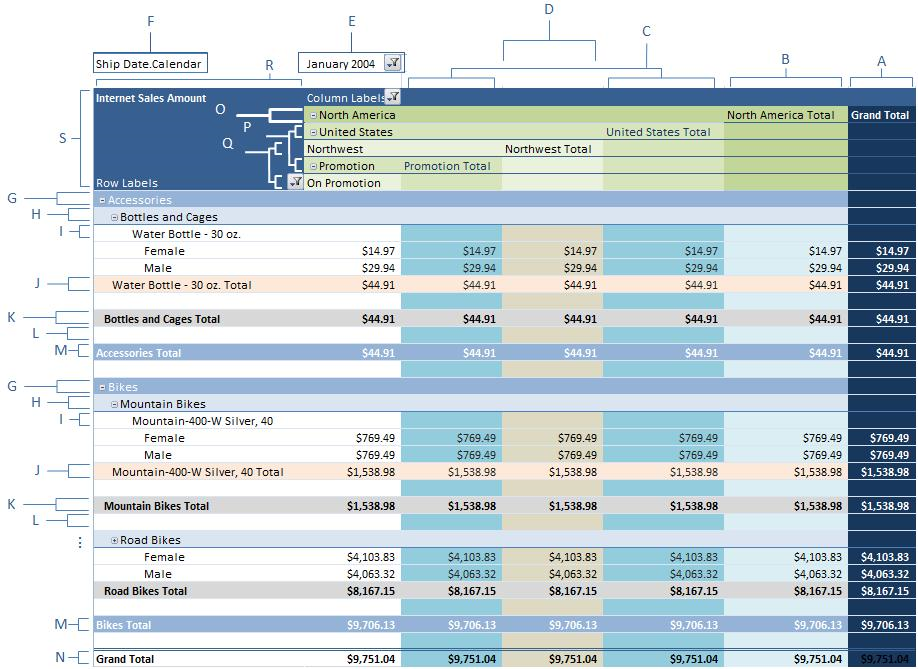 Figure 18: PivotTable-style diagramsize (4 bytes):  An unsigned integer that specifies the number of rows or columns to include in a single stripe band.  MUST be ignored when the value of tseType does not equal 0x00000005, 0x00000006, 0x00000007, or 0x00000008.  MUST be greater than or equal to 1 and less than or equal to 9.index (4 bytes):  A DXFId structure that specifies the DXF record that contains the differential formatting properties for this element.TableStylesThe TableStyles record specifies the default table and PivotTable table styles and specifies the beginning of a collection of TableStyle records as defined by the Globals Substream ABNF. The collection of TableStyle records specifies user-defined table styles.frtHeader (12 bytes): An FrtHeader structure. The frtHeader.rt field MUST be 0x088E.cts (4 bytes):  An unsigned integer that specifies the total number of table styles in this document. This is the sum of the standard built-in table styles and all of the custom table styles. This value MUST be greater than or equal to 144 (the number of built-in table styles).cchDefTableStyle (2 bytes):  An unsigned integer that specifies the count of characters in the rgchDefTableStyle field. This value MUST be less than or equal to 255.cchDefPivotStyle (2 bytes):  An unsigned integer that specifies the count of characters in the rgchDefPivotStyle field. This value MUST be less than or equal to 255.rgchDefTableStyle (variable):  An array of Unicode characters whose length is specified by cchDefTableStyle that specifies the name of the default table style.rgchDefPivotStyle (variable):  An array of Unicode characters whose length is specified by cchDefPivotStyle that specifies the name of the default PivotTable style.TemplateThe Template record is an empty record that specifies whether the workbook is a template. If this record is present, the workbook is a template.TextThe Text record specifies the properties of an attached label and specifies the beginning of a collection of records as defined by the chart sheet substream ABNF.  This collection of records specifies an attached label.The fShowKey, fShowValue, fShowLabelAndPerc, fShowPercent, fShowBubbleSizes, and fShowLabel fields MUST equal 0 and MUST be ignored if the current attached label does not contain an ObjectLink record that satisfies the following conditions:The wLinkObj field of the ObjectLink record equals 0x0004.The wLinkVar1 field of the ObjectLink record references a series.at (1 byte): An unsigned integer that specifies the horizontal alignment of the text. MUST be a value from the following table:vat (1 byte): An unsigned integer that specifies the vertical alignment of the text. MUST be a value from the following table:wBkgMode (2 bytes): An unsigned integer that specifies the display mode of the background of the text. MUST be a value from the following table:rgbText (4 bytes): A LongRGB structure that specifies the color of the text.x (4 bytes): A signed integer that specifies the horizontal position of the text, relative to the upper-left of the chart area in SPRC. This value MUST be ignored when this record is preceded by a DefaultText record or when it is followed by a Pos record; otherwise MUST be greater than or equal to 0 and less than or equal to 32767. SHOULD<132> be less than or equal to 4000.y (4 bytes): A signed integer that specifies the vertical position of the text, relative to the upper-left of the chart area in SPRC. This value MUST be ignored when this record is preceded by a DefaultText record or when it is followed by a Pos record; otherwise MUST be greater than or equal to 0 and less than or equal to 32767. SHOULD<133> be less than or equal to 4000.dx (4 bytes): A signed integer that specifies the horizontal size of the text, relative to the chart area in SPRC. This value MUST be ignored when this record is followed by a Pos record; otherwise MUST be greater than or equal to 0 and less than or equal to 32767. SHOULD<134> be less than or equal to 4000.dy (4 bytes): A signed integer that specifies the vertical size of the text, relative to the chart area in SPRC. This value MUST be ignored when this record is followed by a Pos record; otherwise MUST be greater than or equal to 0 and less than or equal to 32767. SHOULD<135> be less than or equal to 4000.A - fAutoColor (1 bit): A bit that specifies whether the foreground text color is determined automatically. B - fShowKey (1 bit): A bit that specifies whether the text is attached to a legend key. C - fShowValue (1 bit):  A bit that specifies whether the value, or the vertical value on bubble or scatter chart groups, is displayed in the data label.If the current attached label contains a DataLabExtContents record and the fPercent field of the DataLabExtContents record equals 0, this field MUST equal the fValue field of the DataLabExtContents record.If the current attached label does not contain a DataLabExtContents record and fShowLabelAndPerc equals 1, this field MUST equal 0.This field MUST equal 0 if the current attached label does not contain a DataLabExtContents record and one or more of the following conditions are satisfied:The fShowLabelAndPerc field equals 1.The fShowPercent field equals 1. D - unused1 (1 bit): Undefined and MUST be ignored.E - fAutoText (1 bit): A bit that specifies whether the text value of this text field is automatically generated and unchanged.F - fGenerated (1 bit): A bit that specifies whether the properties of this text field are automatically generated and unchanged. G - fDeleted (1 bit): A bit that specifies whether this data label was deleted by the user. H - fAutoMode (1 bit):  A bit that specifies whether the background color is determined automatically.I - unused2 (3 bits): Undefined and MUST be ignored.J - fShowLabelAndPerc (1 bit):  A bit that specifies whether the category (2) name and the value, represented as a percentage of the sum of the values of the series the data label is associated with, are displayed in the data label.MUST equal 0 if the chart group type of the corresponding chart group, series, or data point, is not a bar of pie, doughnut, pie, or pie of pie chart group.This field MUST equal 1 if the current attached label contains a DataLabExtContents record and both of the following conditions are satisfied:The fCatName and fPercent fields of the DataLabExtContents record equal 1.The fSerName, fValue, and fBubSizes fields of the DataLabExtContents record equal 0.This field MUST equal 0 if the current attached label contains a DataLabExtContents record and one or more of the following conditions is satisfied:The fCatName or fPercent fields of the DataLabExtContents record equal 0.The fSerName, fValue, or fBubSizes fields of the DataLabExtContents record equal 1.	MUST be ignored if fAutoText equals 0.K - fShowPercent (1 bit):  A bit that specifies whether the value, represented as a percentage of the sum of the values of the series the data label is associated with, is displayed in the data label.MUST equal 0 if the chart group type of the corresponding chart group, series, or data point is not a bar of pie, doughnut, pie, or pie of pie chart group.If the current attached label contains a DataLabExtContents record, this field MUST equal the value of the fPercent field of the DataLabExtContents record.If the current attached label does not contain a DataLabExtContents record and fShowLabelAndPerc equals 1, this field MUST equal 1.	MUST be ignored if fAutoText equals 0.L - fShowBubbleSizes (1 bit):  A bit that specifies whether the bubble size is displayed in the data label.MUST equal 0 if the chart group type of the corresponding chart group, series, or data point is not a bubble chart group.If the current attached label contains a DataLabExtContents record and the fPercent, fValue, and fCatName fields of the DataLabExtContents record equal 0, this field MUST equal the fBubSizes field of the DataLabExtContents record.If the current attached label contains a DataLabExtContents record and the fPercent, fValue, or fCatName fields of the DataLabExtContents record equal 1, this field MUST equal 0.If the current attached label does not contain a DataLabExtContents record and fShowPercent, fShowValue, or fShowLabel equal 1, this field MUST equal 0.MUST be ignored if fAutoText equals 0. M - fShowLabel (1 bit):  A bit that specifies whether the category (2), or the horizontal value on bubble or scatter chart groups, is displayed in the data label on a non-area chart group, or the series name is displayed in the data label on an area chart group.This field MUST equal the fCatNameLabel field of the DataLabExtContents record if the current attached label contains a DataLabExtContents record, the chart group is non-area, and both of  the following conditions are satisfied:The fValue field of the DataLabExtContents record equals 0.The fShowLabelAndPerc field equals 1 or the fPercent field equals 0.This field MUST equal the fCatNameLabel field of the DataLabExtContents record if the current attached label contains a DataLabExtContents record, the chart group is area or filled radar, and the following condition is satisfied:The fValue field of the DataLabExtContents record equals 0.If the current attached label contains a DataLabExtContents record and the fValue field of the DataLabExtContents record equals 1, this field MUST equal 0.This field MUST equal 0 if the current attached label does not contain a DataLabExtContents record and one of the following conditions is satisfied:The fShowValue field equals 1.The fShowLabelAndPerc field equals 0 and the fShowPercent field equals 1.MUST be ignored if fAutoText equals 0.N - reserved (1 bit):  MUST be zero, and MUST be ignored.icvText (2 bytes): An Icv structure that specifies the color of the text.dlp (4 bits): An unsigned integer that specifies the data label positioning of the text, relative to the graph object item the text is attached to. For all data label text fields, MUST be a value from the following table: For all non-data label text fields, it MUST be 0x0.unused3 (10 bits): Undefined and MUST be ignored.O - iReadingOrder (2 bits): An unsigned integer that specifies the reading order of the text. MUST be a value from the following table:trot (2 bytes): An unsigned integer that specifies the text rotation. MUST be a value from the following table:TextPropsStreamThe TextPropsStream record specifies additional text properties for the text in the entire chart, text in the current legend, text in the current legend entry, text in the attached label, or the axis labels of the current axis. These text properties are a superset of the properties stored in the associated Text and Font records based on the following table, as specified by Chart Sheet substream ABNF. In each case, the associated Font record is specified by the associated FontX record.<136>These text properties are stored in the XML stream (section 2.1.7.22), as specified in [ECMA-376] Part 4, section 5.7.2.217.An application can choose to ignore this record without loss of functionality, except for the additional text properties. If an application chooses to implement this record, the application MUST implement the validation checksum specified by the dwChecksum field.frtHeader (12 bytes): An FrtHeader structure. The frtHeader.rt field MUST be 0x08A5.dwChecksum (4 bytes): An unsigned integer that specifies the checksum of the text properties attributes related to this record. The algorithm used to calculate the checksum is specified by [MS-OSHARED] section 2.4.3.2. The checksum MUST be calculated from every property of the property stream, taken as an array of bytes as specified by the TextPropsStreamChecksumData structure.The information required to build the memory stream can be gathered from the Text and Font records associated with this record, as previously specified.When reading this record, the checksum is calculated as previously specified and compared to the dwChecksum value stored in this record. If the calculated checksum does not match the dwChecksum data, the application MUST assume that the XML stream (section 2.1.7.22) is out of date, and the data from the associated Text and Font records MUST be used instead of the data specified by the XML stream (section 2.1.7.22).cb (4 bytes): An unsigned integer that specifies the size of the rgb field. This field MUST contain the exact length in bytes of the rgb field.rgb (variable): An array of ANSI characters that contains the XML representation of the text formatting properties, as defined in [ECMA-376] Part 4, section 5.7.2.217. The length of this field is specified by the cb field.ThemeThe Theme record specifies the theme in use in the document.frtHeader (12 bytes): An FrtHeader structure. The value of the frtHeader.rt field MUST be 2198.dwThemeVersion (4 bytes): An unsigned integer that specifies the theme type. SHOULD be a value from the following table<137>:rgb (variable): An optional byte stream that specifies the theme contents (as defined in [ECMA-376] Part 1, Section 14.2.7). MUST exist if dwThemeVersion equals 0.TickThe Tick record specifies the attributes of the axis labels, major tick marks, and minor tick marks associated with an axis.tktMajor (1 byte):  An unsigned integer that specifies the location of major tick marks. MUST be a value from the following table:tktMinor (1 byte):  An unsigned integer that specifies the location of minor tick marks. MUST be a value from the following table:tlt (1 byte):  An unsigned integer that specifies the location of axis labels. MUST be a value from the following table:wBkgMode (1 byte):  An unsigned integer that specifies the display mode of the background of the text of the axis labels. MUST be ignored if the value of fAutoCo is 1. MUST be a value from the following table:rgb (4 bytes):  A LongRGB structure that specifies the color of the text for the axis labels. MUST be ignored if fAutoCo is 1.reserved1 (4 bytes): MUST be zero, and MUST be ignored.reserved2 (4 bytes): MUST be zero, and MUST be ignored.reserved3 (4 bytes): MUST be zero, and MUST be ignored.reserved4 (4 bytes): MUST be zero, and MUST be ignored.A - fAutoCo (1 bit):  A bit that specifies if the foreground text color of the axis labels is determined automatically. .B - fAutoMode (1 bit):  A bit that specifies if the background color of the axis label is determined automatically. .rot (3 bits):  An unsigned integer that specifies text rotation of the axis labels. MUST be a value from the following table:C - fAutoRot (1 bit):  A bit that specifies whether the text rotation of the axis label is determined automatically. .unused (8 bits): Undefined, and MUST be ignored.D - iReadingOrder (2 bits):  An unsigned integer that specifies the reading order of the axis labels. MUST be a value from the following table:icv (2 bytes):  An Icv that specifies the color of the text. The color MUST be the same as rgb.trot (2 bytes):  An unsigned integer that specifies the axis label’s text rotation. MUST be a value from the following table:TopMarginThe TopMargin record specifies the top margin of the current sheet.num (8 bytes): An Xnum (section 2.5.342) structure that specifies the top margin of the current sheet in inches. The value MUST be greater than or equal to 0 and less than or equal to 49.TxOThe TxO record specifies the text in a text box or a form (1) control. This record can be followed by a collection of Continue records that specifies additional feature data to complete this record, as follows:If the value of the cchText field is not zero, this record does not fully specify the text. The rest of the data that MUST be specified is the text string and the formatting runs information. That data is specified in two sets of following Continue records:Text String Specification: The first set of Continue records specifies the text string. Each of these Continue records contains an XLUnicodeStringNoCch structure that specifies part of the string. The total number of characters in all XLUnicodeStringNoCch MUST be cchText.Formatting Run Specification: The second set of Continue records specifies formatting runs. These Continue records contain a TxORuns structure. If the size of the TxORuns structure is longer than 8,224 bytes, it is split across multiple Continue records.A - reserved1 (1 bit): MUST be zero, and MUST be ignored.B - hAlignment (3 bits): An unsigned integer that specifies the horizontal alignment. The value MUST be one of the values in the following table: C - vAlignment (3 bits): An unsigned integer that specifies the vertical alignment. The value MUST be one of the values in the following table:D - reserved2 (2 bits): MUST be zero, and MUST be ignored.E - fLockText (1 bit): A bit that specifies whether the text is locked.F - reserved3 (4 bits): MUST be zero, and MUST be ignored.G - fJustLast (1 bit): A bit that specifies whether the justify alignment or justify distributed alignment is used on the last line of the text in specific versions of the application<140>.H - fSecretEdit (1 bit): A bit that specifies whether this is a text box used for typing passwords and hiding the actual characters being typed by the user.rot (2 bytes): An unsigned integer that specifies the orientation of the text within the object boundary. The value MUST be one of the values in the following table:reserved4 (2 bytes): MUST be zero and MUST be ignored. This field MUST exist if and only if the value of cmo.ot in the preceding Obj record is not 0, 5, 7, 11, 12 or 14.reserved5 (4 bytes): MUST be zero and MUST be ignored. This field MUST exist if and only if the value of cmo.ot in the preceding Obj record is not 0, 5, 7, 11, 12 or 14.controlInfo (6 bytes): An optional ControlInfo structure that specifies the properties for some form (1) controls. The field MUST exist if and only if the value of cmo.ot in the preceding Obj record is 0, 5, 7, 11, 12, or 14.cchText (2 bytes): An unsigned integer that specifies the number of characters in the text string contained in the Continue records immediately following this record.cbRuns (2 bytes): An unsigned integer that specifies the number of bytes of formatting run information in the TxORuns structure contained in the Continue records following this record.  If cchText is 0, this value MUST be 0. Otherwise, the value MUST be greater than or equal to 16 and MUST be a multiple of 8.ifntEmpty (2 bytes): A FontIndex structure that specifies the font when the value of cchText is 0. fmla (variable): An ObjFmla structure that specifies the parsed expression of the formula (section 2.2.2) for the text.TxtQryThe TxtQry record specifies information for a text query and that specifies the beginning of a collection of ExtString records, as defined by the Worksheet substream ABNF.  The collection of ExtString records specifies the connection string for a query that retrieves external data.rt (2 bytes):  An unsigned integer that specifies the record type. MUST be 0x0805.reserved (2 bytes): MUST be zero, and MUST be ignored.A - fFile (1 bit):  A bit that specifies that the query was generated from an import text file action.  MUST be 1.B - fDelimited (1 bit):  A bit that specifies whether the data is delimited. MUST be a value from the following table:C - iCpid (2 bits):  An unsigned integer that specifies the code page used for the origin of the file. This value is unused when the value of the fUseNewiCpid field is equal to 1 and the value of the iCpidNew field is greater than 2. MUST be a value from the following table:D - fPromptForFile (1 bit):  A bit that specifies whether a file name is prompted for on refresh. MUST be a value from the following table:iCpidNew (10 bits):  An unsigned integer that specifies application-specific code page information that can be used to optimize text importation and can be ignored.E - fUseNewiCpid (1 bit):  A bit that specifies whether the iCpidNew value is used for specifying the code page instead of the iCpid value.unused1 (16 bits):  Undefined and MUST be ignored.rowStartAt (4 bytes):  A signed integer that specifies the row in the source file where the query begins.F - fTab (1 bit):  A bit that specifies whether the tab character is treated as a column delimiter.G - fSpace (1 bit):  A bit that specifies whether the space character is treated as a column delimiter.H - fComma (1 bit):  A bit that specifies whether the comma character is treated as a field delimiter.I - fSemiColon (1 bit):  A bit that specifies whether the semi-colon character is treated as a column delimiter.J - fCustom (1 bit):  A bit that specifies whether the custom character defined in the chCustom field is treated as a column delimiter.K - fConsecutive (1 bit):  A bit that specifies whether consecutive delimiters are treated as one delimiter.L - iTextDelm (2 bits):  An unsigned integer that specifies a text delimiter. MUST be a value from the following table:chCustom (16 bits):  An unsigned integer that specifies the custom delimiter Unicode character. This value is used if the fCustom value equals 1.unused2 (8 bits):  Undefined and MUST be ignored.itwf (4 bytes):  A signed integer that specifies the number of fields in each row of data. MUST be greater than 0 and less than or equal to 256.chDecimal (1 byte):  An unsigned integer that specifies the decimal separator. MUST be a character from the ANSI character set.chThousSep (1 byte):  An unsigned integer that specifies the thousands separator. MUST be a character from the ANSI character set.rgtxtwf (variable): An array of TxtWf that specifies the text to column fields. The size of the array is determined by the itwf value. The array MUST NOT be empty.rgchFile (variable):  An XLUnicodeString structure that specifies the name of the text file that is the source of the query.UncalcedThe Uncalced record specifies that formulas (section 2.2.2) were pending recalculation when the file was saved.reserved1 (2 bytes):  MUST be zero, and MUST be ignored.UnitsThe Units record MUST be zero, and MUST be ignored.reserved (2 bytes): MUST be zero, and MUST be ignored.UserBViewThe UserBView record specifies the general custom view settings that apply to a whole workbook. There are accompanying UserSViewBegin records that specify individual custom view settings of each sheet. The set of this record and the accompanying UserSViewBegin records share the same GUID.unused1 (4 bytes):  Undefined and MUST be ignored.tabId (2 bytes): A TabId structure that specifies the active sheet in this custom view. If the value of the fInvalidTabId field is 1, the value of tabId is undefined and MUST be ignored.reserved1 (2 bytes):  MUST be zero, and MUST be ignored.guid (16 bytes):  A GUID as specified by [MS-DTYP] that specifies the identity of the custom view.x (4 bytes):  A signed integer that specifies the horizontal position of the workbook window, in pixels.y (4 bytes):  A signed integer that specifies the vertical position of the workbook window, in pixels.dx (4 bytes):  A signed integer that specifies the width of the workbook window, in pixels. MUST be greater than or equal to 0.dy (4 bytes):  A signed integer that specifies the height of the workbook window, in pixels. MUST be greater than or equal to 0.wTabRatio (2 bytes):  An unsigned integer that specifies the ratio of the window area used to display sheet tabs and the window area used to display the horizontal scroll bar. The value of wTabRatio MUST be greater than or equal to zero and less than or equal to 1000.  A value of 0 specifies that only the horizontal scroll bar is displayed.  A value of 1000 specifies that only sheet tabs are displayed.A - fDspFmlaBar (1 bit): A bit that specifies whether a formula bar is displayed.B - fDspStatus (1 bit): A bit that specifies whether a status bar is displayed.C - mdNoteDisp (2 bits): An unsigned integer that specifies whether to show cell comment and visual cue on each cell that has a comment. MUST be a value from the following table:D - fDspHScroll (1 bit): A bit that specifies whether a horizontal scroll bar is displayed.E - fDspVScroll (1 bit): A bit that specifies whether a vertical scroll bar is displayed.F - fBotAdornment (1 bit): A bit that specifies whether sheet tabs are displayed.G - fZoom (1 bit):  A bit that specifies whether the workbook window is maximized. The value of fIconic and the value of  fZoom MUST NOT both be 1.H - fHideObj (2 bits): A HideObjEnum structure that specifies how ActiveX objects, OLE objects, and drawing objects appear in the workbook Window.I - fPrintIncl (1 bit): A bit that specifies whether the custom view includes the print settings of the workbook. MUST be a value from the following table:J - fRowColIncl (1 bit):  A bit that specifies whether the custom view includes the hidden rows, hidden columns, and filters for the workbook. MUST be a value from the following table:K - fInvalidTabId (1 bit): A bit that specifies whether the tabId field is ignored.L - fTimedUpdate (1 bit): A bit that specifies whether updates associated with linked or external data are coordinated. If the value of the fPersonalView field is 0, the value of fTimedUpdate MUST be 0.M - fAllMemChanges (1 bit): A bit that specifies whether the changes being saved have priority in a merge conflict. If the value of the fTimedUpdate field is 0, the value of fAllMemChanges is undefined and MUST be ignored.N - fOnlySync (1 bit): A bit that specifies whether the automatic update merges the current changes into a shared workbook or whether the automatic update merges and also saves the changes. If the value of the fPersonalView field is 0, the value of fOnlySync MUST be 0. unused2 (2 bytes): Undefined and MUST be ignored.O - fPersonalView (1 bit): A bit that specifies whether the custom view is the personal view of a shared workbook. MUST be 0 if this is not a shared workbook.P - fIconic (1 bit):  A bit that specifies whether the workbook window is minimized. The value of fIconic and the value of fZoom MUST NOT both be 1.unused3 (14 bits): Undefined and MUST be ignored.wMergeInterval (2 bytes):  An unsigned integer that specifies the time interval, in minutes, between automatic merges of a shared workbook. The restrictions on the value of wMergeInterval are dictated by the value of the fPersonalView field and the value of the fTimedUpdate field, as specified in the following table:st (variable):  An XLUnicodeString structure that specifies the name of the custom view.UserSViewBeginThe UserSViewBegin record specifies custom view settings for the current sheet and specifies the beginning of a collection of records as defined by the Chart Sheet substream ABNF, Dialog Sheet substream ABNF, Macro Sheet substream ABNF, and Worksheet substream ABNF. The collection of records specifies custom view settings for the current sheet.  There is an associated UserBView record, specified by the guid field, that specifies custom view settings that apply to the whole workbook. If the current sheet is a chart sheet, the UserSViewBegin_Chart version of this record MUST be used.guid (16 bytes):  A GUID, as specified by [MS-DTYP], that specifies the association with a UserBView. MUST equal the value of the guid field of the UserBView.iTabid (2 bytes):  A TabId structure that specifies the sheet of this custom view.reserved1 (2 bytes):  MUST be zero, and MUST be ignored.wScale (4 bytes):  An unsigned integer that specifies the zoom level of the window used to display the sheet. MUST be greater than or equal to 10 and less than or equal to 400.icvHdr (2 bytes):  An Icv structure that specifies the color of the gridlines displayed in the view. MUST be less than or equal to 64.reserved2 (2 bytes):  MUST be zero, and MUST be ignored.pnnSel (1 byte):  A PaneType structure that specifies the active pane.reserved3 (2 bytes):  MUST be zero, and MUST be ignored.reserved4 (1 byte):  MUST be zero, and MUST be ignored.A - fShowBrks (1 bit):  A bit that specifies whether page breaks are displayed.B - fDspFmlaSv (1 bit):  A bit that specifies whether the window used to display the sheet displays formulas or values. MUST be 0 for dialog sheets.  MUST be a value from the following table: C - fDspGridSv (1 bit):  A bit that specifies whether the window used to display the sheet displays gridlines.D - fDspRwColSv (1 bit):  A bit that specifies whether the window used to display the sheet displays row and column headings. MUST be 0 for dialog sheets.E - fDspGutsSv (1 bit):  A bit that specifies whether outline symbols are displayed. MUST be 0 for dialog sheets. MUST be 1 for macro sheets.F - fDspZerosSv (1 bit):  A bit that specifies whether the window used to display the sheet displays zero values or suppresses  display of zero values. MUST be 0 for dialog sheets. MUST be a value from the following table:G - fHorizontal (1 bit):  A bit that specifies whether the sheet is centered between the horizontal margins when printed.H - fVertical (1 bit):  A bit that specifies whether the sheet is  centered between the vertical margins when printed.I - fPrintRwCol (1 bit):  A bit that specifies whether to print the row and column headings. MUST be 0 for dialog sheets. MUST be 0 if the UserBView record with guid field value equal to the guid of this record has the fPrintIncl field value of 0.J - fPrintGrid (1 bit):  A bit that specifies whether to print the gridlines. MUST be 0 for dialog sheets. MUST be 0 if the UserBView record with guid field value equals to the guid of this record has the fPrintIncl field value of 0.  K - fFitToPage (1 bit):  A bit that specifies whether the fit to page option is enabled. MUST be 0 if the UserBView record with guid field value equal to the guid of this record has the fPrintIncl field value of 0.  L - fPrintArea (1 bit):  A bit that specifies whether there is at least one print area on the sheet. If the value of fOnePrintArea is 1, the value of fPrintArea MUST be 1. MUST be 0 for dialog sheets. MUST be 0 if the UserBView record with guid field value equal to the guid of this record has the fPrintIncl field value of 0.  Additionally, if fPrintArea is 1, there MUST exist an Lbl record for the print area as specified in the description for the fPrintIncl field in UserBView.M - fOnePrintArea (1 bit):  A bit that specifies whether there is only one print area on the sheet. MUST be 0 for dialog sheets. MUST be 0 if the UserBView record with guid field value equal to the guid of this record has the fPrintIncl field value of 0.  Additionally, if fOnePrintArea is 1, there MUST exist an Lbl record for the print area as specified in the description for the fPrintIncl field in UserBView.N - fFilterMode (1 bit):  A bit that specifies whether there are hidden cells because of filtering. MUST be 0 for dialog sheets. MUST be 0 if the UserBView record with guid field value equal to the guid of this record has the fRowColIncl field value of 0.  Additionally, if fFilterMode is 1, there MUST exist an Lbl record for the range being filtered as specified in the description for the fRowColIncl field in UserBView. There can exist an Lbl record for the range containing filter criteria as specified in the description for the fRowColIncl field in UserBView.O - fEzFilter (1 bit):  A bit that specifies whether the AutoFilter icon is shown on the sheet. MUST be 0 for dialog sheets. MUST be 0 if the UserBView record with guid field value equal to the guid of this record has the fRowColIncl field value of 0.  Additionally, if fEzFilter is 1, there MUST exist an Lbl record for the range being filtered as specified in the description for the fRowColIncl field in UserBView. There can exist an Lbl record for the range containing filter criteria as specified in the description for the fRowColIncl field in UserBView.P - fFrozen (1 bit):  A bit that specifies whether the panes in the window used to display the sheet are frozen. If the value of fFrozenNoSplit is 1, the value of fFrozen MUST be 1.Q - fFrozenNoSplit (1 bit):  A bit that specifies whether the panes in the window used to display the sheet are frozen panes but are not split panes.R - fSplitV (1 bit):  A bit that specifies whether the window used to display the sheet is split vertically.S - fSplitH (1 bit):  A bit that specifies whether the window used to display the sheet is split horizontally.T - fHiddenRw (2 bits):  An unsigned integer that specifies the state of hidden rows, excluding the filtered rows. MUST be a value from the following table:MUST be 0 for dialog sheets. MUST be 0 if the UserBView record with guid field value equal to the guid of this record has the fRowColIncl field value of 0.  Additionally, if fHiddenRw is 1, there MUST exist an Lbl record for the hidden rows as specified in the description for the fRowColIncl field in UserBView.U - fHiddenCol (1 bit):  A bit that specifies whether there is at least one hidden column in the sheet. MUST be 0 for dialog sheets. MUST be 0 if the UserBView record with guid field value equal to the guid of this record has the fRowColIncl field value of 0.  Additionally, if fHiddenRw is 1, there MUST exist an Lbl record for the hidden columns as specified in the description for the fRowColIncl field in UserBView.V - unused1 (3 bits):  Undefined and MUST be ignored.W - fFilterUnique (1 bit):  A bit that specifies whether the sheet has the advanced filter enabled and is displaying only unique rows. MUST be 0 for dialog sheets. MUST be 0 if the UserBView record with guid field value equal to the guid of this record has the fRowColIncl field value of 0. Additionally, if fFilterUnique is 1, there MUST exist an Lbl record for the range being filtered as specified in the description for the fRowColIncl field in UserBView. There can exist an Lbl record for the range containing filter criteria as specified in the description for the fRowColIncl field in UserBView.X - fSheetLayoutView (1 bit):  A bit that specifies whether the sheet is in the Page Break Preview view. Only one of this value or the value of fPageLayoutView can be 1. If both values are 0, the custom view is in the Normal view. MUST be 0 for dialog sheets and macro sheets.Y - fPageLayoutView (1 bit):  A bit that specifies whether the sheet is in the Page Layout view. MUST be 0 for dialog sheets and macro sheets.Z - unused2 (1 bit):  Undefined and MUST be ignored.a - fRuler (1 bit):  A bit that specifies whether the ruler is displayed.b - reserved5 (2 bits):  MUST be zero, and MUST be ignored.ref8TopLeft (8 bytes):  A Ref2.5.209U structure that specifies the visible area of the logical top-left pane. operNumX (8 bytes):  A floating-point number that specifies the left-to-right position of the start of the split pane expressed as a column number. The value MUST be greater than or equal to 0. The sum of this value and the value of ref8TopLeft.colFirst MUST be less than or equal to 256.operNumY (8 bytes):  A floating-point number that specifies the top-to-bottom position of the start of the split pane expressed as a row number. The value MUST be greater than or equal to 0. The sum of this value and the value of ref8TopLeft.rowFirst MUST be less than or equal to 65536.colRPane (2 bytes):  An unsigned integer that specifies the first visible column of the logical right pane. MUST be 65535 or less than or equal to 255. If the value of the fSplitV field is 1, the value of colRPane MUST be 65535. If the value of the fSplitV field is 0, the value of colRPane MUST be less than or equal to 255.rwBPane (2 bytes):  An unsigned integer that specifies the first visible row of the bottom pane. If the value of the fSplitH field is 1, the value of rwRPane MUST be 65535.UserSViewBegin_ChartThe UserSViewBegin_Chart record specifies custom view settings for the current chart sheet and that specifies the beginning of a collection of records as defined by the Chart Sheet substream ABNF. The collection of records specifies custom view settings for the current chart sheet.  There is an associated UserBView record, specified by the guid field, that specifies custom view settings that apply to the whole workbook.guid (16 bytes):  A GUID, as specified by [MS-DTYP], that specifies the association with a UserBView. MUST equal the value of the guid field of the UserBView record.iTabid (4 bytes):  A TabId structure that specifies the sheet of this custom view.wScale (4 bytes):  An unsigned integer that specifies the zoom level of the window used to display the sheet. MUST be greater than or equal to 10 and less than or equal to 400.reserved1 (4 bytes): MUST be zero, and MUST be ignored.unused1 (4 bytes):  Undefined and MUST be ignored.reserved2 (22 bits):  MUST be zero, and MUST be ignored.A - hsState (2 bits): An unsigned integer that specifies the hidden state of the chart sheet. MUST be a value from the following table:reserved3 (6 bits):  MUST be zero, and MUST be ignored.B - fZoomToFit (1 bit): A bit that specifies whether the zoom level is set to "Zoom to Fit Selection". SHOULD<141> be 1 if the current zoom level specified by the wScale field fits the current selection. C - reserved4 (1 bit): MUST be zero, and MUST be ignored.unused2 (8 bytes):  Undefined and MUST be ignored.unused3 (8 bytes): Undefined and MUST be ignored.unused4 (8 bytes): Undefined and MUST be ignored.unused5 (2 bytes): Undefined and MUST be ignored.unused6 (2 bytes): Undefined and MUST be ignored.UserSViewEndThe UserSViewEnd record specifies the end of a collection of records, as defined by the common productions substream ABNF and the Dialog Sheet substream ABNF.  The collection of records specifies a collection of custom view records.reserved (2 bytes):  MUST be 1, and MUST be ignored.UsesELFsThe UsesELFs record specifies whether the file supports natural language formulas.useselfs (2 bytes):  A Boolean (section 2.5.14) that specifies whether the file supports natural language formulas. The value SHOULD<142> be 0x0000.UsrChkThe UsrChk record specifies the version information for the last user who opened the shared workbook.version (2 bytes):  An unsigned integer that specifies the BIFF version that was used by the last user to open the shared workbook. The value MUST be a value from the following table:reserved (2 bytes):  MUST be zero, and MUST be ignored.UsrExclThe UsrExcl record specifies whether a user has acquired an exclusive lock on the shared workbook and that specifies the beginning of a collection of records as defined by the revision stream ABNF.  The collection of records specifies properties for a shared workbook.fExclusive (4 bytes):  A Boolean (section 2.5.14) that specifies whether the user has an exclusive lock on the workbook. The value MUST be a value from the following table:sdtr (8 bytes):  A ShortDTR structure that specifies the date and time when fExclusive was set to 0x00000001.cchUser (2 bytes): An unsigned integer that specifies the number of characters in stUser that are used to specify the name of the user who has locked the workbook. Characters in stUser that are to the right of these used characters are ignored. MUST be less than or equal to 0x0036.stUser (variable): An XLUnicodeStringNoCch structure that specifies the name of the user who has locked the workbook. The count of characters MUST be 147.UsrInfoThe UsrInfo record specifies information about a user who currently has the shared workbook open.lUsrId (4 bytes):  A signed integer that specifies a unique user identifier for this user.guid (16 bytes):  A GUID, as specified by [MS-DTYP], that specifies the last set of revisions synced to by this user.shortdtr (8 bytes):  A ShortDTR structure that specifies the date and time this user opened the shared workbook.stUserName (variable):  A XLUnicodeString structure that specifies the name of this user. The number of characters in this string MUST be greater than or equal to 1 and less than or equal to 54.unused (1 byte): Undefined and MUST be ignored.ValueRangeThe ValueRange record specifies the properties of a value axis.numMin (8 bytes): An Xnum (section 2.5.342) structure that specifies the minimum value of the value axis. MUST be less than the value of numMax. If the value of fAutoMin is 1, this field MUST be ignored.numMax (8 bytes): An Xnum structure that specifies the maximum value of the value axis. MUST be greater than the value of numMin. If the value of fAutoMax is 1, this field MUST be ignored.numMajor (8 bytes): An Xnum structure that specifies the interval at which major tick marks and major gridlines are displayed. MUST be greater than or equal to the value of numMinor.  If the value of fAutoMajor is 1, this field MUST be ignored.numMinor (8 bytes):  An Xnum structure that specifies the interval at which minor tick marks and minor gridlines are displayed. MUST be greater than or equal to zero. If the value of fAutoMinor is 1, this field MUST be ignored.numCross (8 bytes): An Xnum structure that specifies at which value the other axes in the axis group cross this value axis. If the value of fAutoCross is 1, this field MUST be ignored.A - fAutoMin (1 bit):  A bit that specifies whether numMin is calculated automatically. MUST be a value from the following table:B - fAutoMax (1 bit):  A bit that specifies whether numMax is calculated automatically. MUST be a value from the following table:C - fAutoMajor (1 bit):  A bit that specifies whether numMajor is calculated automatically. MUST be a value from the following table:D - fAutoMinor (1 bit):  A bit that specifies whether numMinor is calculated automatically. MUST be a value from the following table:E - fAutoCross (1 bit):  A bit that specifies whether numCross is calculated automatically. MUST be a value from the following table:F - fLog (1 bit):  A bit that specifies whether the value axis has a logarithmic scale. MUST be a value from the following table:G - fReversed (1 bit):  A bit that specifies whether the values on the value axis are displayed in reverse order. MUST be a value from the following table:H - fMaxCross (1 bit):  A bit that specifies whether the other axes in the axis group cross this value axis at the maximum value. MUST be a value from  the following table:unused (8 bits):  Undefined and MUST be ignored.VCenterThe VCenter record specifies whether the sheet is centered vertically when printed.vcenter (2 bytes): A Boolean (section 2.5.14) that specifies whether the sheet is centered between TopMargin and BottomMargin when printed. VerticalPageBreaksThe VerticalPageBreaks record specifies a list of all explicit column page breaks in the sheet.cbrk (2 bytes):  An unsigned integer that specifies the number of page breaks. The value MUST be less than or equal to 255. rgbrk (variable):  An array of VertBrk that specifies all of the page breaks. The array MUST be sorted first by the col value and then by the RowStart value in each VertBrk. Two page breaks MUST NOT overlap. The number of VertBrk MUST equal the value of cbrk.WebPubThe WebPub record specifies the information for a single published Web page.frtRefHeaderU (12 bytes): An FrtRefHeaderU structure. If the value of tws is 4, then frtRefHeaderU.ref8 specifies the range of cells associated with this record and frtRefHeaderU.grbitFrt.fFrtRef MUST be 1. If the value of tws is not 4, then frtRefHeaderU.grbigFrt.fFrtRef MUST be zero.tws (1 byte): An unsigned integer that specifies the type of Web source that was published. It MUST be a value from the following table:twd (1 byte): An unsigned integer that specifies the type of Web page created and whether the item is static or interactive. It MUST be a value from the following table:A - unused1 (1 bit): Undefined and MUST be ignored.B - fAutoRepublish (1 bit):  This bit specifies whether to republish the Web page when it is saved.C - reserved1 (1 bit): MUST be zero and MUST be ignored.D - fMhtml (1 bit):  This bit specifies whether the file is published as a single Web page or as a Web page with references to other files.reserved2 (12 bits): MUST be zero and MUST be ignored.reserved3 (2 bytes): MUST be zero and MUST be ignored.unused2 (2 bytes): Undefined and MUST be ignored.nStyleId (4 bytes):  An unsigned integer that specifies the unique identifier for this published content.cb (4 bytes): An unsigned integer that specifies the size of the data that follows in this record according to the following formula:size of srcName + size of stFileDest + size of stDivId + size of stTitle + size of crtID + size of frtRGB + size of unused3 The value MUST be greater than 0.srcName (variable): A WebPubString structure that specifies the named range to be published.  The field MUST exist if and only if the value of tws is greater than 4. The character count in the string MUST be less than or equal to 255.stFileDest (variable): A WebPubString structure that specifies the URL or the path to the location of the published page. The character count in the string MUST be less than or equal to 255.stDivId (variable):  A WebPubString structure that specifies the destination bookmark of the published page. The character count in the string MUST be less than or equal to 255.stTitle (variable): A WebPubString structure that specifies the title of the published item. crtID (4 bytes):  An MSOSPID structure, as specified in [MS-ODRAW], that specifies the published chart object. This field MUST exist if and only if tws equals 5.frtRgb (variable): A binary stream that specifies the bytes reserved for future use. The size of this field in bytes is calculated according to the following formula:size of this record – 30 – size of srcName – size of stFileDest – size of stDivId – size of stTitle – size of crtID<143>unused3 (2 bytes):  Undefined and MUST be ignored.Window1The Window1 record specifies attributes of a window used to display a sheet (called "the window" within this record definition).  For each Window2.4.345 record in the Globals Substream there MUST be an associated Window2.4.346 record in each chart sheet, worksheet, macro sheet, and dialog sheet substream that exists in the workbook. The Window2.4.346 record in a given substream associated with a given Window2.4.345 record is the Window2.4.346 record whose ordinal position in the collection of Window2.4.346 records in the containing substream is equal to the ordinal position of the given Window2.4.345 record in the collection of Window2.4.345 records in the Globals Substream.  Each Window2.4.346 record specifies extended properties of the associated Window2.4.345 record.xWn (2 bytes):  A signed integer that specifies the horizontal position, in twips, of the window. The value is relative to the logical left edge of the client area of the window.yWn (2 bytes):  A signed integer that specifies the vertical position, in twips, of the window. The value is relative to the top edge of the client area of the window.dxWn (2 bytes):  A signed integer that specifies the width, in twips, of the window. MUST be greater than or equal to 1.dyWn (2 bytes):  A signed integer that specifies the height, in twips, of the window. MUST be greater than or equal to 1.A - fHidden (1 bit):  A bit that specifies whether the window is in the list of hidden windows.B - fIconic (1 bit):  A bit that specifies whether the window is minimized.C - fVeryHidden (1 bit):  A bit that specifies whether the window has the properties of fHidden and that also specifies that the user cannot see that the window is in the list of hidden windows.D - fDspHScroll (1 bit):  A bit that specifies whether a horizontal scroll bar is displayed.E - fDspVScroll (1 bit):  A bit that specifies whether a vertical scroll bar is displayed.F - fBotAdornment (1 bit):  A bit that specifies whether sheet tabs are displayed.G - fNoAFDateGroup (1 bit):  A bit that specifies whether dates are grouped hierarchically in the AutoFilter menu or listed chronologically in the AutoFilter menu. reserved (9 bits):  MUST be zero, and MUST be ignored.itabCur (2 bytes):  A TabIndex structure that specifies the selected sheet tab.itabFirst (2 bytes):  A TabIndex structure that specifies the first displayed sheet tab.  ctabSel (2 bytes):  An unsigned integer that specifies the number of sheet tabs that are selected. The value MUST be less than or equal to the number of sheets in the workbook. Each sheet stream in the workbook stream specifies a sheet.wTabRatio (2 bytes):  An unsigned integer that specifies the ratio of the width of the sheet tabs to the width of the horizontal scroll bar, multiplied by 1000. MUST be less than or equal to 1000.Window2The Window2 record specifies attributes of the window used to display a sheet in a workbook and that specifies the beginning of a collection of records as defined by the Chart Sheet substream ABNF, Macro Sheet substream ABNF, and Worksheet substream ABNF.  The collection of records specifies the settings of a Page Layout view for a sheet, the zoom of the current view, the position of either frozen panes or unfrozen panes, and the selected cells within the sheet.  When this record is contained in a macro sheet substream or a worksheet substream, it has a length of 18 bytes. When this record is contained in a chart sheet substream, it has a length of 10 bytes (which are the first 10 bytes of the original 18-byte record) and only the fSelected field is used. This record specifies extended properties of an associated Window2.4.345 record, and that association is specified in Window2.4.345.A - fDspFmlaRt (1 bit):  A bit that specifies whether the window displays formulas (section 2.2.2) or values. If the value is 1, the window displays formulas (section 2.2.2). This field is undefined and MUST be ignored if this record is contained in a chart sheet substream.B - fDspGridRt (1 bit):  A bit that specifies whether the window displays gridlines. This field is undefined and MUST be ignored if this record is contained in a chart sheet substream.C - fDspRwColRt (1 bit):  A bit that specifies whether the window displays row headings and column headings. This field is undefined and MUST be ignored if this record is contained in a chart sheet substream.D - fFrozenRt (1 bit):  A bit that specifies whether the panes in the window are frozen. The value MUST be 0 if either the value of colLeft is 255 or the value of rwTop is 65535. This field is undefined and MUST be ignored if this record is contained in a chart sheet substream.E - fDspZerosRt (1 bit):  A bit that specifies whether the window displays zero values.  This field is undefined and MUST be ignored if this record is contained in a chart sheet substream.F - fDefaultHdr (1 bit):  A bit that specifies whether the gridlines of the window are drawn in the window's default foreground color or in the color specified by the value of icvHdr. This field is undefined and MUST be ignored if this record is contained in a chart sheet substream.G - fRightToLeft (1 bit):  A bit that specifies whether the text is displayed in right-to-left mode in the window. This field is undefined and MUST be ignored if this record is contained in a chart sheet substream.H - fDspGuts (1 bit):  A bit that specifies whether the window displays the outline state. This field is undefined and MUST be ignored if this record is contained in a chart sheet substream.I - fFrozenNoSplit (1 bit):  A bit that specifies whether the panes in the window are frozen without pane splits or frozen with pane splits. If the value of fFrozenRt is 0, the value of fFrozenNoSplit MUST be 0.  This field is undefined and MUST be ignored if this record is contained in a chart sheet substream.J - fSelected (1 bit):  A bit that specifies whether the sheet tab is selected.K - fPaged (1 bit):  A bit that specifies whether the sheet is currently being displayed in the window. This field is undefined and MUST be ignored if this record is contained in a chart sheet substream.L - fSLV (1 bit):  A bit that specifies whether the sheet is in Page Break Preview view. This field is undefined and MUST be ignored if this record is contained in a chart sheet substream.M - reserved1 (4 bits):  MUST be zero, and MUST be ignored. This field is undefined and MUST be ignored if this record is contained in a chart sheet substream.rwTop (2 bytes):  A RwU structure that specifies a zero-based row index of the first visible row of the sheet. This field is undefined and MUST be ignored if this record is contained in a chart sheet substream.colLeft (2 bytes):  A ColU structure that specifies a zero-based column index of the logical left-most visible column. This field is undefined and MUST be ignored if this record is contained in a chart sheet substream.icvHdr (2 bytes):  An Icv structure that specifies the color of the gridlines. MUST be less than or equal to 64. MUST be 64 if and only if the value of fDefaultHdr is 1. This field is undefined and MUST be ignored if this record is contained in a chart sheet substream.reserved2 (2 bytes):  MUST be zero, and MUST be ignored. This field is undefined and MUST be ignored if this record is contained in a chart sheet substream.wScaleSLV (2 bytes):  An unsigned integer that specifies the zoom level in the Page Break Preview view. If the value of fSLV is 1 and this record has an associated Scl as specified in the ABNF in Common Productions, the value of wScaleSLV is undefined and MUST be ignored. MUST<144> be either 0 or greater than or equal to 10 and less than or equal to 400. A value of 0 specifies the default zoom level. This field MUST NOT exist if this record is contained in a chart sheet substream.wScaleNormal (2 bytes):  An unsigned integer that specifies the zoom level in the Normal view. If the value of fSLV is 0 and the value of the fPageLayoutView field of the PLV, as specified in the ABNF in Common Productions, is 0 and this record has an associated Scl, then the value of wScaleNormal is undefined and MUST be ignored. MUST<145> be either 0 or greater than or equal to 10 and less than or equal to 400. A value of 0 specifies the default zoom level. This field MUST NOT exist if this record is contained in a chart sheet substream.unused (2 bytes):  Undefined and MUST be ignored. This field MUST NOT exist if this record is contained in a chart sheet substream.reserved3 (2 bytes):  MUST be zero, and MUST be ignored. This field MUST NOT exist if this record is contained in a chart sheet substream.WinProtectThe WinProtect record specifies whether the workbook windows can be resized or moved and whether the window state can be changed.fLockWn (2 bytes): A Boolean (section 2.5.14) that specifies whether the windows can be resized or moved and whether the window state can be changed. It MUST be a value from the following table:WOptThe WOpt record specifies options for saving as a Web page.frtHeaderOld (4 bytes):  An FrtHeaderOld structure. The value of the frtHeaderOld.rt field MUST be 0x080B.A - fRelyOnCSS (1 bit):  A bit that specifies whether cascading style sheets (CSS) is used for font formatting when viewing the saved file in a Web browser.B - fOrganizeInFolder (1 bit):  A bit that specifies whether all supporting files, such as background textures and graphics, are organized in a separate folder when saving this file as a Web page. MUST be a value from  the following table:C - fUseLongFileNames (1 bit):  A bit that specifies whether long file names are used when saving this file as a Web page.D - fDownloadComponents (1 bit):  A bit that specifies whether the necessary Microsoft Office Web Components are downloaded if they are not installed when viewing the saved file in a Web browser. E - fRelyOnVML (1 bit):  A bit that specifies whether the application uses VML to display graphics in a Web browser.F - fAllowPNG (1 bit):  A bit that specifies whether Portable Network Graphics (PNG) format is allowed as an image format when saving this file as a Web page. reserved1 (10 bits): MUST be zero, and MUST be ignored.screenSize (1 byte):  A WebScreenSizeEnum, as specified in [MS-OSHARED] section 2.2.1.4, that specifies the ideal minimum screen size of the target monitor used to view the saved file in a Web browser. reserved2 (1 byte): MUST be zero, and MUST be ignored.dwPixelsPerInch (4 bytes):  An unsigned integer that specifies the density, in pixels per inch, of graphics images and table cells when saving this file as a Web page. The value MUST be greater than or equal to 19 and less than or equal to 480.uiCodePage (4 bytes):  An unsigned integer that specifies the code page. The value MUST be one of the code page values specified in [CODEPG], to be used by the Web browser when viewing the saved file.rgbLocationOfComponents (variable):  An LPWideString structure that specifies the URL or the file path to the location from which authorized users can download Microsoft Office Web Components when viewing the saved file as a Web page. The value of rgbLocationOfComponents.cch MUST be less than or equal to 2083.rgbFuture (variable):  A binary stream that specifies the bytes reserved for future use. The size of this field in bytes is calculated according to the following formula: size of this record – 16 – size of rgbLocationOfComponentsWriteAccessThe WriteAccess record specifies the name of the user who last created, opened, or modified the file.userName (variable):  An XLUnicodeString structure that specifies the user name. The value of userName.cch MUST be less than or equal to 54. If the value of userName.rgb is equal to "\0x20\0x20" no user name is specified.unused (variable): Undefined and MUST be ignored. The size of this field in bytesMUST be equal to the value of the following formula: (112 – number of bytes of userName).WriteProtectThe existence of the WriteProtect record specifies that the file is write-protected. WsBoolThe WsBool record specifies information about a sheet.A - fShowAutoBreaks (1 bit):  A bit that specifies whether page breaks inserted automatically are visible on the sheet.B - reserved1 (3 bits):  MUST be zero, and MUST be ignored.C - fDialog (1 bit):  A bit that specifies whether the sheet is a dialog sheet.D - fApplyStyles (1 bit):  A bit that specifies whether to apply styles in an outline when an outline is applied.E - fRowSumsBelow (1 bit):  A bit that specifies whether summary rows appear below an outline's detail rows.F - fColSumsRight (1 bit):  A bit that specifies whether summary columns appear to the right or left of an outline's detail columns. Valid values are specified in the following table:G - fFitToPage (1 bit):  A bit that specifies whether to fit the printable contents to a single page when printing this sheet.H - reserved2 (1 bit):  MUST be zero, and MUST be ignored.I - unused (2 bits): Undefined and MUST be ignored.J - fSyncHoriz (1 bit):  A bit that specifies whether horizontal scrolling is synchronized across multiple windows displaying this sheet. K - fSyncVert (1 bit):  A bit that specifies whether vertical scrolling is synchronized across multiple windows displaying this sheet.	L - fAltExprEval (1 bit):  A bit that specifies whether the sheet uses transition formula evaluation.M - fAltFormulaEntry (1 bit):  A bit that specifies whether the sheet uses transition formula entry.XCTThe XCT record specifies the beginning of an external cell cache and that specifies the beginning of a collection of CRN records as defined in the Globals Substream ABNF. The collection of CRN records specifies the values of cells in a sheet in the external cell cache.ccrn (2 bytes):  A signed integer of which the absolute value specifies the number of CRN records immediately following this record. A value less than zero specifies that the most recent SupBook preceding this record contains a link that is not valid.itab (2 bytes):  An unsigned integer that specifies a zero-based index into the rgst array of the most recent instance of a SupBook preceding this record in the file. The element of the rgst array specified by this field contains the name of the sheet that contains the cached cells. The value of itab MUST be less than the value of the ctab field of the most recent instance of SupBook.XFThe XF record specifies formatting properties for a cell or a cell style.ifnt (2 bytes): A FontIndex structure that specifies a Font record.ifmt (2 bytes): An IFmt structure that specifies a number format identifier.A - fLocked (1 bit): A bit that specifies whether the locked protection property is set to true.B - fHidden (1 bit): A bit that specifies whether the hidden protection property is set to true.C - fStyle (1 bit): A bit that specifies whether this record specifies a cell XF or a cell style XF. If the value is 1, this record specifies a cell style XF.D - f123Prefix (1 bit): A bit that specifies whether prefix characters are present in the cell. The possible prefix characters are single quote (0x27), double quote (0x22), caret (0x5E), and backslash (0x5C).<146> If fStyle equals 1, this field MUST equal 0.ixfParent (12 bits): An unsigned integer that specifies the zero-based index of a cell style XF record in the collection of XF records in the Globals Substream that this cell format inherits properties from. Cell style XF records are the subset of XF records with an fStyle field equal to 1. See XFIndex for more information about the organization of XF records in the file.If fStyle equals 1, this field SHOULD equal 0xFFF, indicating there is no inheritance from a cell style XF. <147>Data (variable):  If the value of fStyle equals 0, this field contains a CellXF that specifies additional properties of the cell XF. If the value of fStyle equals 1, this field contains a StyleXF that specifies additional properties of the cell style XF.XFCRCThe XFCRC record specifies the number of XF records contained in this file and  that contains a checksum of the data in those records. This record MUST exist if and only if there are XFExt records in the file.frtHeader (12 bytes): An FrtHeader structure. The frtHeader.rt field MUST be 0x87C. reserved (2 bytes):  MUST be zero, and MUST be ignored.cxfs (2 bytes):  An unsigned integer that specifies the number of XF records in this file. MUST be greater than or equal to 16 and less than or equal to 4050. crc (4 bytes):  An unsigned integer that specifies a checksum, as specified by [MS-OSHARED] section 2.4.3, of the data portion of the XF records. This checksum is used to detect whether the XF records in the file were modified by an application that does not support the formatting feature extensions in XFExt records.XFExtThe XFExt record specifies a set of formatting property extensions to an XF record in this file.frtHeader (12 bytes): An FrtHeader structure. The frtHeader.rt field MUST be 0x087D.reserved1 (2 bytes): MUST be zero and MUST be ignored.ixfe (2 bytes): An XFIndex structure that specifies the XF record in the file that this record extends. MUST be less than or equal to 4050.reserved2 (2 bytes): MUST be zero and MUST be ignored.cexts (2 bytes): An unsigned integer that specifies the number of elements in rgExt.rgExt (variable): An array of ExtProp.  Each array element specifies a formatting property extension.YMultThe YMult record specifies properties of the value multiplier for a value axis and that specifies the beginning of a collection of records as defined by the Chart Sheet substream ABNF.  The collection of records specifies a display units label.frtHeaderOld (4 bytes):  An FrtHeaderOld structure. The frtHeaderOld.rt field MUST be 0x0857.axmid (2 bytes):  A signed integer that specifies the axis multiplier type. MUST be a value from the following table:numLabelMultiplier (8 bytes): An Xnum (section 2.5.342) structure that specifies a custom multiplier. The value on the axis are multiplied by the value of this field. MUST be greater than 0.0. If axmid is set to a value other than 0xFFFF, this field is ignored.A - reserved1 (1 bit): MUST be 1, and MUST be ignored.B - fAutoShowMultiplier (1 bit):  A bit that specifies whether the display units label is displayed.C - fBeingEditted (1 bit):  A bit that specifies whether the display units label is currently being edited. reserved2 (13 bits): MUST be zero, and MUST be ignored.StructuresAddinUdfThe AddinUdf structure specifies the data for a UDF reference on an XLL or COM add-in in the ExternName record.reserved (4 bytes): MUST be zero, and MUST be ignored.udfName (variable): A ShortXLUnicodeString that specifies the name of the referenced UDF. udfName.cch MUST be less than or equal to 255. For COM add-in functions only, it also specifies the ProgID of the COM object that implements the add-in function (XLL add-in functions do not have their implementing libraries uniquely specified).cb (2 bytes): An unsigned integer that specifies the size of unused in bytes.unused (variable): Undefined and MUST be ignored. The size of this field in bytes is specified by cb. AF12CellIconThe AF12CellIcon structure specifies the icon for an advanced AutoFilter comparison.iIconSet (4 bytes): An unsigned integer that specifies the icon set number. MUST be a value as specified in KPISets.iIcon (4 bytes): An unsigned integer that specifies the icon number within the icon set. MUST be a value as specified in the following table:AF12CriteriaThe AF12Criteria structure specifies the criteria for an advanced AutoFilter comparison.doper (10 bytes): An AFDOper that specifies the comparison condition. str (variable): An XLUnicodeStringNoCch that specifies the string value to use for the comparison. MUST exist if and only if doper.vt equals 0x06. The length MUST be equal to doper.vtValue.cch.AF12DateInfoThe AF12DateInfo structure specifies the date and time for an advanced AutoFilter comparison.year (2 bytes): An unsigned integer that specifies the year.month (2 bytes): An unsigned integer that specifies the month. MUST be greater than or equal to 1 and less than or equal to 12.day (4 bytes): An unsigned integer that specifies the day of the month. MUST be greater than or equal to 1<148> and less than or equal to 31. hour (2 bytes): An unsigned integer that specifies the hour. MUST be greater than or equal to 0 and less than or equal to 23.minute (2 bytes): An unsigned integer that specifies the minute. MUST be greater than or equal to 0 and less than or equal to 59.second (2 bytes): An unsigned integer that specifies the second. MUST be greater than or equal to 0 and less than or equal to 59.unused1 (2 bytes): Undefined and MUST be ignored.reserved1 (4 bytes): MUST be zero, and MUST be ignored.nodeType (4 bytes): An unsigned integer that specifies the date and time to filter on. MUST be one of the values from the table:AFDOperThe AFDOper structure specifies an AutoFilter data operation.vt (1 byte): An unsigned integer that specifies the type of comparison. MUST be a value as specified in the table listed under vtValue. If this structure is part of an AutoFilter2.4.7 record, the value of vt MUST NOT be 0x02.grbitSign (1 byte): An unsigned integer that specifies the comparison operation between a cell value and vtValue. MUST be one of the following values:If vt is equal to 0x00, this field is undefined and MUST be ignored.vtValue (8 bytes):  A variable type field whose type and meaning is dictated by the value of vt, as specified in the following table:AFDOperBoolErrThe AFDOperBoolErr structure specifies a Boolean or error value for an AutoFilter comparison.bes (2 bytes): A Bes that specifies the Boolean or error value.unused1 (2 bytes): Undefined and MUST be ignored.unused2 (4 bytes):  Undefined and MUST be ignored.AFDOperRkThe AFDOperRk structure specifies a numeric value for an AutoFilter comparison.rk (4 bytes): An RkNumber that specifies a numeric value.unused1 (4 bytes): Undefined and MUST be ignored.AFDOperStrThe AFDOperStr structure specifies a string value for an AutoFilter comparison. The string location is specified by the record or structure that contains this structure. A question mark character (‘?’) in the string specifies a matching condition on any single character. An asterisk character (‘*’) in the string specifies a matching condition on a sequence of zero or more characters.unused1 (4 bytes): Undefined and MUST be ignored. MUST exist if and only if this structure is part of an AutoFilter, a Feature2.4.114 or a Feature2.4.115 record.cch (1 byte): An unsigned integer that specifies the number of characters in the string. MUST be greater than or equal to 1.fCompare (1 byte):  A Boolean (section 2.5.14) that specifies whether the string comparison contains question mark or asterisk characters. MUST be a value from the following table:reserved1 (1 byte): MUST be zero, and MUST be ignored.unused2 (1 byte): Undefined and MUST be ignored.unused3 (4 bytes): Undefined and MUST be ignored. MUST exist if and only if this structure is part of an AutoFilter2.4.7.AutoFmt8The AutoFmt8 enumeration specifies the following auto formatting styles<149>.BesThe Bes structure specifies either a Boolean (section 2.5.14)  value or an error value. bBoolErr specifies the value and fError specifies the value’s type.bBoolErr (1 byte): An unsigned integer that specifies either a Boolean value or an error value, depending on the value of fError.A Boolean value MUST be a value from the following table:An error value MUST be a value from the following table:fError (1 byte):  A Boolean that specifies whether bBoolErr contains an error code or a Boolean value. MUST be a value from the following table: BoldThe Bold enumeration specifies the font face weight.BookExt_Conditional11The BookExt_Conditional11 structure specifies two properties of a workbook.A - fBuggedUserAboutSolution (1 bit):  A bit that specifies whether a warning is requested before loading a manifest that is a smart document.B - fShowInkAnnotation (1 bit):  A bit that specifies whether ink comments are visible in this workbook.unused (6 bits):  Undefined and MUST be ignored.BookExt_Conditional12The BookExt_Conditional12 structure specifies workbook related information.A - reserved1 (1 bit):  MUST be zero, and MUST be ignored.B - fPublishedBookItems (1 bit):  A bit that specifies whether only specific selected items, including defined names, tables, chart object and PivotTables, are shown when the workbook is published to a server.C - fShowPivotChartFilter (1 bit):  A bit that specifies whether to show the PivotChart filter pane.reserved2 (5 bits): MUST be zero, and MUST be ignored.BooleanAn unsigned integer greater than 1 bit in size that specifies a Boolean value.  MUST be a value from the following table.  All other bits in the field MUST be 0.BorderStyleThe BorderStyle enumeration specifies the border line style.BuiltInStyleThe BuiltInStyle structure specifies the type of a built-in cell style. For row outline and column outline types this structure also specifies the outline level of the style.istyBuiltIn (1 byte):  An unsigned integer that specifies the type of the built-in cell style. SHOULD be a value from the list of built in cell styles specified in [ECMA-376] Part 4: Markup Language Reference, section 3.8.7.<151>iLevel (1 byte):  An unsigned integer that specifies the depth level of row/column automatic outlining. If istyBuiltIn equals 0x01 or 0x02, this value MUST be one of the following:Otherwise, this value MUST be 0xFF and MUST be ignored.CachedDiskHeaderThe CachedDiskHeader structure specifies the formatting information of a table column heading.cbdxfHdrDisk (4 bytes): An unsigned integer that specifies the size, in bytes, of the rgHdrDisk field.rgHdrDisk (variable): A DXFN2.5.97List structure that specifies the formatting of the column heading.strStyleName (variable): An XLUnicodeString that specifies the name of the style to use for the column heading. The name of the style MUST equal the user field of a Style record in the Globals Substream ABNF, or the name of a built-in style, as specified by the BuiltInStyle record. This field is present only if the fSaveStyleName field of the containing Feat2.5.113FieldDataItem structure is set to 0x1.If present, the formatting as specified by strStyleName is applied first, before the formatting as specified by rgHdrDisk is applied.Cch255A 2 byte unsigned integer that specifies a string size in characters.The value 0xFFFF specifies that the string is NULL.The value MUST be 0xFFFF or less than or equal to 0x00FF.CellThe Cell structure specifies a cell in the current sheet.rw (2 bytes):  An Rw that specifies the row.col (2 bytes):  A Col that specifies the column.ixfe (2 bytes):  An IXFCell that specifies the XF record.CellXFThis structure specifies formatting properties for a cell. alc (3 bits): A HorizAlign that specifies the horizontal alignment.A - fWrap (1 bit): A bit that specifies whether the cell text is wrapped.alcV (3 bits): A VertAlign that specifies the vertical alignment.B - fJustLast (1 bit): A bit that specifies whether the justified or distributed alignment of the cell is used on the last line of text (setting this to 1 is typical for East Asian text but not typical in other contexts). If this field equals 1, then alc MUST equal 7. trot (1 byte): An XFPropTextRotation that specifies the text rotation.cIndent (4 bits): An unsigned integer that specifies the text indentation level. MUST be less than or equal to 15.C - fShrinkToFit (1 bit): A bit that specifies whether the cell is shrink to fit.D - reserved1 (1 bit): MUST be 0, and MUST be ignored.E - iReadOrder (2 bits): A ReadingOrder that specifies the reading order.F - reserved2 (2 bits): MUST be 0, and MUST be ignored.G - fAtrNum (1 bit): A bit that specifies that if the ifmt field of the XF record specified by the ixfParent field of the containing XF record is updated, the corresponding field of the containing XF  record will not be set to the same value. MUST be a value from the following table:H - fAtrFnt (1 bit): A bit that specifies that if the ifnt field of the XF record specified by the ixfParent field of the containing XF record is updated, the corresponding field of the containing XF  record will not be set to the same value. MUST be a value from the following table:I - fAtrAlc (1 bit): A bit that specifies that if the alc field, or the fWrap field, or the alcV field, or the fJustLast field, or the trot field, or the cIndent field, or the fShrinkToFit field or the iReadOrder field of the XF record specified by the ixfParent field of the containing XF record is updated, the corresponding fields of this structure will not be set to the same values. MUST be a value from the following table:J - fAtrBdr (1 bit): A bit that specifies that if the dgLeft field, or the dgRight field, or the dgTop field, or the dgBottom field, or the dgDiag field, or the icvLeft field, or the icvRight field, or the grbitDiag field, or the icvTop field, or the icvBottom field, or the icvDiag field of the XF record specified by the ixfParent field of the containing XF record is updated, the corresponding fields of this structure will not be set to the same values. MUST be a value from the following table:K - fAtrPat (1 bit): A bit that specifies that if the fls field, the icvFore field, or the icvBack field of the XF record specified by the ixfParent field of the containing XF record is updated, the corresponding fields of this structure will not be set to the same values. MUST be a value from the following table:L - fAtrProt (1 bit): A bit that specifies that if the fLocked field or the fHidden field of the XF record specified by the ixfParent field of the containing XF record is updated, the corresponding fields of the containing XF record will not be set to the same values. MUST be a value from the following table:dgLeft (4 bits): A BorderStyle that specifies the logical left border formatting.	dgRight (4 bits): A BorderStyle that specifies the logical right border formatting. dgTop (4 bits): A BorderStyle that specifies the top border formatting.M - dgBottom (4 bits): A BorderStyle that specifies the bottom border formatting.icvLeft (7 bits): An unsigned integer that specifies the color of the logical left border. The value MUST be one of the values specified in IcvXF or 0. A value of 0 means the logical left border color has not been specified. If this value is 0, then dgLeft MUST also be 0.icvRight (7 bits): An unsigned integer that specifies the color of the logical right border. The value MUST be one of the values specified in IcvXF or 0. A value of 0 means the logical right border color has not been specified. If this value is 0, then dgRight MUST also be 0.N - grbitDiag (2 bits): An unsigned integer that specifies which diagonal borders are present (if any). MUST be a value from the following table:icvTop (7 bits): An unsigned integer that specifies the color of the top border. The value MUST be one of the values specified in IcvXF or 0. A value of 0 means the top border color has not been specified. If this value is 0, then dgTop MUST also be 0.icvBottom (7 bits): An unsigned integer that specifies the color of the bottom border. The value MUST be one of the values specified in IcvXF or 0. A value of 0 means the bottom border color has not been specified. If this value is 0 then dgBottom MUST also be 0.icvDiag (7 bits): An unsigned integer that specifies the color of the diagonal border. The value MUST be one of the values specified in IcvXF or 0. A value of 0 means the diagonal border color has not been specified. If this value is 0 then dgDiag MUST also be 0.dgDiag (4 bits): A BorderStyle that specifies the diagonal border formatting.O - fHasXFExt (1 bit): A bit that specifies whether an XFExt will extend the information in this XF.fls (6 bits): A FillPattern that specifies the fill pattern. If this value is 1, which specifies a solid fill pattern, then only icvFore is rendered. icvFore (7 bits): An IcvXF that specifies the foreground color of the fill pattern.icvBack (7 bits): An unsigned integer that specifies the background color of the fill pattern. The value SHOULD<152> be an IcvXF value. P - fsxButton (1 bit): A bit that specifies whether the XF record is attached to a pivot field drop-down button.Q - reserved3 (1 bit): MUST be 0 and MUST be ignored.CFColorThe CFColor structure specifies a color in conditional formatting records or in a SheetExt record.xclrType (4 bytes): An XColorType that specifies the type of color reference.  MUST be different from XCLRNINCHED.  MUST be different from XCLRAUTO unless it is contained in a SheetExt record.xclrValue (4 bytes): A structure that specifies the color value.  The type of structure depends on the color reference type specified by xclrType and MUST be a structure from the following table:numTint (8 bytes): An Xnum (section 2.5.342) that specifies the tint and shade value to be applied to the color.  MUST be greater than or equal to -1.0 and less than or equal to 1.0CFDatabarThe CFDatabar structure specifies the parameters of a conditional formatting rule that uses data bar formatting. unused (2 bytes): Undefined and MUST be ignored.reserved1 (1 byte): MUST be zero and MUST be ignored.A - fRightToLeft (1 bit): A bit that specifies whether the data bars are drawn starting from the right of the cell. MUST be a value from the following table:B - fShowValue (1 bit): A bit that specifies whether the numerical value of the cell appears in the cell along with the data bar.reserved2 (6 bits): MUST be zero and MUST be ignored.iPercentMin (1 byte): An unsigned integer that specifies the length of a data bar, as a percentage of the cell width, that is applied to cells with values equal to the CFVO value specified by cfvoDB1. MUST be less than or equal to 100. iPercentMax (1 byte):  An unsigned integer that specifies the length of a data bar, as a percentage of the cell width, that is applied to cells with values equal to the CFVO value specified by cfvoDB2. MUST be greater than iPercentMin and less than or equal to 100.color (16 bytes): A CFColor structure that specifies the color of the data bar.cfvoDB1 (variable): A CFVO that specifies the maximum cell value that will be represented with a minimum width data bar.  All cell values that are less than or equal to the CFVO value specified by this field are represented with a data bar of iPercentMin percent of the cell width.cfvoDB2 (variable): A CFVO that specifies the minimum cell value that will be represented with a maximum width data bar. All cell values that are greater than or equal to the CFVO value specified by this field are represented with a data bar of iPercentMax percent of the cell width.CFExAveragesTemplateParamsThis structure specifies the parameters for an above or below average conditional formatting rule in a containing CF2.4.43 record or CFExNonCF2.5.27 structure.iParam (2 bytes): An unsigned integer that specifies the number of standard deviations above or below the average for the rule.  MUST be a value from the following table:reserved (14 bytes): MUST be zero and MUST be ignored.CFExDateTemplateParamsThe CFExDateTemplateParams structure specifies parameters for the date-related conditional formatting rules specified by a CF2.4.43 record or CFExNonCF2.5.27 structure.dateOp (2 bytes):  An unsigned integer that specifies the type of date comparison.  The value of this field MUST be equal to the value that corresponds to the icfTemplate field in the containing CF2.4.43 record or CFExNonCF2.5.27 structure, according to the following table:reserved (14 bytes): MUST be zero and MUST be ignored.CFExDefaultTemplateParamsThis structure specifies that there are no parameters for extensions to conditional formatting rules specified by CFEx. unused (16 bytes): Undefined and MUST be ignored.CFExFilterParamsThe CFExFilterParams structure specifies parameters for a conditional formatting rule of type filter.A - fTop (1 bit):  A bit that specifies whether the top or bottom items are displayed with the conditional formatting.  MUST be one of the following values:B - fPercent (1 bit): A bit that specifies whether a percentage of the top or bottom items are displayed with the conditional formatting, or whether a set number of the top or bottom items are displayed with the conditional formatting. MUST be one of the following values:reserved1 (6 bits): MUST be zero and MUST be ignored.iParam (2 bytes):  An unsigned integer that specifies how many values are displayed with the conditional formatting.  If fPercent equals 1 then this field represents a percent and MUST be less than or equal to 100. Otherwise, this field represents a set number of cells and MUST be less than or equal to 1000.reserved2 (13 bytes): MUST be zero and MUST be ignored.CFExNonCF12The CFExNonCF12 structure specifies properties that extend a conditional formatting rule that is specified by a CF record.icf (2 bytes): An unsigned integer that specifies a zero-based index of a CF record in the collection of CF records directly following the CondFmt record that is referenced by the parent CFEx record with the nID field.  The referenced CF specifies the conditional formatting rule to be extended.cp (1 byte): An unsigned integer that specifies the type of comparison operation to use when the ct field of the CF record referenced by the icf field of this structure is equal to 0x01. MUST be zero when the ct field of the CF record is not equal to 1. SHOULD<154> be equal to the cp field in the referenced CF record.In the following table, v represents the cell value, and v1 and v2 represent the results of evaluating the formulas specified by rgce1 and rgce2 fields of the referenced CF record specified by icf. The value of this field MUST be a value from the following table:icfTemplate (1 byte):  An unsigned integer that specifies the template from which the rule was created.  MUST be the least significant byte of one of the valid values specified for the icfTemplate field in the CF2.4.43 record.ipriority (2 bytes):  An unsigned integer that specifies the priority of the rule.  Rules that apply to the same cell are evaluated in increasing order of ipriority. MUST be unique across all CF2.4.43 records and CFExNonCF2.5.27 structures in the worksheet substream.A - fActive (1 bit): A bit that specifies whether the rule is active.  If set to zero, the rule will be ignored.B - fStopIfTrue (1 bit): A bit that specifies whether, when a cell fulfills the condition corresponding to this rule, the lower priority conditional formatting rules that apply to this cell are evaluated. MUST be one of the following values:C - reserved1 (1 bit): MUST be zero and MUST be ignored.D - unused (1 bit): Undefined and MUST be ignored.E - reserved2 (4 bits): MUST be zero and MUST be ignored.fHasDXF (1 byte):  A Boolean (section 2.5.14) that specifies whether cell formatting data is part of this record extension.  MUST be a value from the following table:dxf (variable): A DXFN2.5.96 structure that specifies the format to use for cells that satisfy the condition.  MUST NOT be present when fHasDXF is zero.cbTemplateParm (1 byte): An unsigned integer that specifies the size of the rgbTemplateParms field in bytes.  MUST be equal to 16.rgbTemplateParms (16 bytes): A CFExTemplateParams that specifies parameters for the rule specified by this structure.  CFExTemplateParamsThe CFExTemplateParams structure specifies parameters for conditional formatting rules of type CF2.4.43 or CFExNonCF2.5.27.  The type of this structure depends on the icfTemplate field in the containing structure as specified in the following table: CFExTextTemplateParamsThe CFExTextTemplateParams structure specifies parameters for text-related conditional formatting rules as specified by a CF2.4.43 record or CFExNonCF2.5.27 structure.ctp (2 bytes): An unsigned integer that specifies the type of text rule.  MUST be a value from the following table:reserved (14 bytes): MUST be zero and MUST be ignored.CFFilterThe CFFilter structure specifies the parameters of a conditional formatting rule of type top N filter.	cbFilter (2 bytes): An unsigned integer that specifies the size of the structure in bytes, excluding the cbFilter field itself. reserved1 (1 byte): MUST be zero and MUST be ignored.A - fTop (1 bit): A bit that specifies whether the top or bottom items are displayed with the conditional formatting.  MUST be one of the following values:B - fPercent (1 bit): A bit that specifies whether a percentage of top or bottom items are displayed with the conditional formatting, or a set number of top or bottom items are displayed with the conditional formatting. MUST be one of the following values:reserved2 (6 bits): MUST be zero and MUST be ignored.iParam (2 bytes): An unsigned integer that specifies how many values are displayed with the conditional formatting.  If fPercent is set to 1 then this field represents a percent and MUST be less than or equal to 100, otherwise this field is a number of cells and MUST be less than or equal to 1000.CFFlagThe CFFlag structure specifies the conditional format flag information.iIconSet (4 bytes): A KPISets that identifies an icon set.iIcon (4 bytes): A signed integer that specifies an icon in the set. The value of this field changes the sort order for custom sorts that are based on icon sets.MUST be a value from the following table:CFGradientThe CFGradient structure specifies the parameters of a conditional formatting rule that uses color scale formatting. Color scale formatting maps cell values to colors through the following process:An interpolation curve maps cell values to values between 0 and 1. The first and last control points, as specified in rgInterp, specify the cell values that map to 0 and 1 respectively. A gradient curve maps values between 0 and 1 to colors.Both curves are determined by two or three control points, with linear interpolation between those points. unused (2 bytes): Undefined and MUST be ignored.reserved1 (1 byte): MUST be zero and MUST be ignored.cInterpCurve (1 byte): An unsigned integer that specifies the number of control points in the interpolation curve.  It MUST be 0x2 or 0x3.cGradientCurve (1 byte): An unsigned integer that specifies the number of control points in the gradient curve.  It MUST be equal to cInterpCurve.A - fClamp (1 bit): A bit that specifies that the cell values are not used when they are out of the range of the interpolation curve. The minimum or the maximum of the interpolation curve is used instead of the cell value. The value SHOULD<155> be 1.B - fBackground (1 bit): A bit that specifies that the color scale formatting applies to the background of the cells.  It MUST be 1.reserved2 (6 bits): MUST be zero and MUST be ignored.rgInterp (variable): An array of CFGradientInterpItem.  Each element is a control point of the interpolation curve. Its element count MUST be cInterpCurve.rgCurve (variable): An array of CFGradientItem.  Each element is a control point of the gradient curve. Its element count MUST be cGradientCurve.CFGradientInterpItemThe CFGradientInterpItem structure specifies one control point in the interpolation curve. The interpolation curve maps cell values to colors for a conditional formatting rule using color scale formatting. The color is specified as the numerical value associated with the color in the corresponding CFGradient.rgCurve array of the containing CFGradient structure.cfvoInterp (variable): A  CFVO structure that specifies the cell value associated with the numerical value specified in numDomain.numDomain (8 bytes): An Xnum (section 2.5.342) structure that specifies the numerical value of this control point. MUST be equal to 0.0 if the structure is the first item in the rbct.rgInterp array of the containing CF2.4.43 record. MUST be equal to 1.0 if this structure is the last item in the rbct.rgInterp array of the containing CF2.4.43 record.  MUST be equal to 0.5 if this structure is the second item in the rbct.rgInterp array of the containing CF2.4.43 record and rbct.cInterpCurve field of the containing CF2.4.43 record is equal to 0x03.  CFGradientItemThe CFGradientItem structure specifies one control point in the gradient curve. The gradient curve specifies a color scale used in conditional formatting and maps numerical values to colors.numGrange (8 bytes): An Xnum (section 2.5.342) that specifies the numerical value of the control point. MUST be equal to 0.0 if this structure is the first element in the rbct.rgcurve array of the containing CF2.4.43 record. MUST be equal to 1.0 if this structure is the last element in the rbct.rgcurve array of the containing CF2.4.43 record.  MUST be equal to 0.5 if this structure is the second element in the rbct.rgcurve array of the containing CF2.4.43 record and the rbct.cInterpCurve field of the containing CF2.4.43 record is equal to 0x03.  color (16 bytes): A CFColor that specifies the color associated with the numerical value specified in numGrange.CFMStateItemThe CFMStateItem structure specifies the threshold value associated with an icon for a CFMultistate conditional formatting rule.cfvo (variable): A CFVO that specifies the threshold value.fEqual (1 byte):  A Boolean (section 2.5.14) that MUST be a value from the following table:unused (4 bytes): Undefined and MUST be ignored.CFMultistateThe CFMultistate structure specifies the parameters for a conditional formatting rule that represents cell values with icons from an icon set.unused (2 bytes): Undefined and MUST be ignored.reserved1 (1 byte): MUST be zero and MUST be ignored.cStates (1 byte): An unsigned integer that specifies the number of items in the icon set. MUST be the value from the following table:iIconSet (1 byte): An unsigned integer that specifies the icon set that represents the cell values. MUST be the value from the following table:A - fIconOnly (1 bit): A bit that specifies whether only the icon will be displayed in the sheet and that the cell value will be hidden.B - reserved2 (1 bit): MUST be zero and MUST be ignored.C - fReverse (1 bit): A bit that specifies whether the order of the icons in the set is reversed.reserved3 (5 bits): MUST be zero and MUST be ignored.rgStates (variable): An array of CFMStateItem.  Each element specifies a threshold for the respective icon in the set, below which cell values are represented by the next icon in the set. The element count MUST be equal to cStates.CFrtIdThe CFrtId structure specifies a range of Future Record Type identifier values.rtFirst (2 bytes):  An unsigned integer that specifies the first Future Record Type in the range. The value MUST be less than or equal to rtLast.rtLast (2 bytes):  An unsigned integer that specifies the last Future Record Type in the range.CFTThe CFT enumeration specifies custom filter types.CFVOThe CFVO structure specifies a Conditional Formatting Value Object (CFVO) that specifies how to calculate a value from the range of cells that a conditional formatting rule applies to. The value this structure specifies how to calculate is referred to as a CFVO value in other records.cfvoType (1 byte): An unsigned integer that specifies how the CFVO value is determined.  In the following table, X represents a parameter value. If fmla.cce is greater than zero, then X is the result of evaluating fmla, otherwise, X is numValue.  cfvoType MUST be one of the following values:fmla (variable):  A CFVOParsedFormula that specifies the formula used to calculate the CFVO value. If cfvoType is 0x07, then fmla.cce MUST be greater than zero.numValue (8 bytes): An Xnum (section 2.5.342) that specifies a static value used to calculate the CFVO value. MUST be omitted if fmla.cce is greater than zero, or if cfvoType is equal to 0x02 or 0x03. MUST be greater than 0.0 and less than 100.0 if cfvoType is either 0x04 or 0x05ChartNumNillableChartNumNillable is an 8-byte union that specifies a floating-point value, or a non-numeric value defined by the containing record. The type and meaning of the union contents are determined by the most significant 2 bytes, and is defined in the following table:ColThe Col structure specifies the zero-based column index of a column in a sheet.col (2 bytes):  An unsigned integer that specifies the zero-based column index of the column in the sheet that contains this structure. MUST be greater than or equal to the colMic field of the Dimensions record of the sheet that contains this structure and MUST be less than the colMac field of the Dimensions record of the sheet that contains this structure. MUST be less than or equal to 0x00FF.Col_NegativeOneThe Col_NegativeOne structure specifies the zero-based index of a column in a sheet.col (2 bytes): A signed integer that specifies the zero-based index of a column in the sheet that contains this structure.  The value 0xFFFF specifies a null column index.  MUST be greater than or equal to 0xFFFF and less than or equal to 0x00FF.Col12The Col12 structure specifies the zero-based index of a column in a sheet.col (4 bytes): A signed integer that specifies a zero-based index of the sheet. MUST be greater than or equal to zero, and MUST be less than or equal to 0x3FFF.Col256UThe Col256U structure specifies the zero-based index of a column in a sheet.col (2 bytes): An unsigned integer that specifies the zero-based index of a column in the sheet that contains this structure.  MUST be less than or equal to 0x0100.  The value 0x0100 specifies that the formatting in the containing record also specifies the default column formatting. If additional columns become visible at the extreme right of the column range because of column deletion, those columns have this default formatting applied.ColByteThe ColByte structure specifies the zero-based index of a column in a sheet.col (1 byte): An unsigned integer that specifies the zero-based index of the column in the sheet that contains this structure. MUST be greater than or equal to the colMic field of the Dimensions record of the sheet that contains this structure and MUST be less than the colMac field of the Dimensions record of the sheet that contains this structure.ColByteUThe ColByteU structure specifies the zero-based index of a column in a sheet.col (1 byte): An unsigned integer that specifies the zero-based index of a column in the sheet that contains this structure.ColElfUThe ColElfU structure specifies the zero-based index of a column in a sheet and relative reference information for this column index and a corresponding row index.col (14 bits): An unsigned integer that specifies the zero-based index of a column in the sheet that contains this structure.  MUST be less than or equal to 0x00FF.A - fQuoted (1 bit): A bit that specifies if the label occurrences in the natural language formula are surrounded by single quote characters.B - fRelative (1 bit):  A bit that specifies whether a corresponding row index from the containing structure and column are relative or absolute. MUST be a value from the following table:ColorICVThe ColorICV structure specifies a color in the color table.   This structure differs from the IcvXF structure in size (4 bytes versus 7 bits), and the validity of the values 0x40 and 0x41. iCV (4 bytes): An unsigned integer that specifies a color in the color table. The value MUST be an IcvXF value. The value MUST not be 0x00000040 or 0x00000041. ColorThemeThe ColorTheme structure specifies a color from the document’s theme.iCV (4 bytes): An unsigned integer that specifies one of the colors defined in the color scheme of the document’s Theme record. MUST be one of the following values:If this structure is contained in a CF2.4.43 record, the value MUST be different from 0x0000000B.ColRelNegUThe ColRelNegU structure specifies the zero-based column index of a column in a sheet offset information for this column index and a corresponding row index.col (14 bits): A signed integer that specifies the zero-based column index or offset of a column in the sheet that contains this structure.  MUST be greater than or equal to -255 be less than or equal to 255.A - colRelative (1 bit): A bit that specifies whether col is an offset.B - rowRelative (1 bit): bit that specifies whether a row index corresponding to col in the structure containing this structure is an offset.ColRelUThe ColRelU structure specifies the zero-based index of a column in a sheet and relative reference information for this column index and a corresponding row index.col (14 bits): An unsigned integer that specifies the zero-based index of a column in the sheet that contains this structure.  MUST be less than or equal to 0x00FF.A - colRelative (1 bit): A bit that specifies whether col is a relative reference.B - rowRelative (1 bit): A bit that specifies whether a row index corresponding to col in the structure containing this structure is a relative reference.ColSlco8UThe ColSlco8U structure specifies the zero-based index of a column in a sheet and information about whether a cell has been deleted.col (14 bits): An unsigned integer that specifies the zero-based index of a column in the sheet that contains this structure.  MUST be less than or equal to 0x00FF.A - fDeleted (1 bit): A bit that specifies whether the cell that is referenced by the containing structure, has been deleted.  When set to 1, the cell reference of the containing structure MUST be ignored.B - unused (1 bit): Undefined and MUST be ignored.ColUThe ColU structure specifies the zero-based index of a column in a sheet.col (2 bytes): An unsigned integer that specifies the zero-based index of a column in the sheet that contains this structure.  MUST be less than or equal to 0x00FF.ColxThe Colx structure specifies the zero-based column index of a column in a sheet.col (2 bytes):  An unsigned integer that specifies the zero-based column index of a column in the sheet. The value MUST be 0, 0xFF or be greater than or equal to the colMic field of the Dimensions record of the sheet that contains this structure and less than the colMac field of the Dimensions record of the sheet that contains this structure.CondDataValueThe CondDataValue structure specifies the conditional data information.condDataValue (4 bytes): An unsigned integer that specifies a conditional data value. If SortCond2.5.242.sortOn is 0x1 or 0x2, it specifies the zero-based index of a DXF record in the collection of DXF records in the Globals Substream. The referenced DXF specifies the formatting.  If SortCond2.5.242.sortOn is 0x0, this MUST be zero, and MUST be ignored.reserved (4 bytes): MUST be zero, and MUST be ignored.CondFmtStructureThe CondFmtStructure structure specifies conditional formatting rules that are associated with a set of cells in a containing CondFmt2.4.57 record.ccf (2 bytes): An unsigned integer that specifies the count of CF2.4.43 records that follow the containing record. MUST be greater than or equal to 0x0001.A - fToughRecalc (1 bit):  A bit that specifies that the appearance of the cell requires significant processing.  This information can be used to optimize the redraw of conditional formatting when data values change. For example, an application could determine that a conditional formatting rule that contains certain functions or a conditional formatting rule that takes more than a predetermined amount of time to calculate designates that the conditional formatting requires significant processing, and could set this bit to 1.nID (15 bits): An unsigned integer that identifies this record.refBound (8 bytes): A Ref2.5.209U structure that specifies bounds of the set of cells to which the rules are applied.  The set of cells that it represents MUST include all of the cells represented by field sqref.sqref (variable): A SqRefU structure that specifies the cells to which the conditional formatting rules apply. sqref.cref MUST be greater than zero and less than or equal to 1026.ConnGrbitDbtThe ConnGrbitDbt structure is a 2 byte variable-type structure that specifies external connection properties for the containing record. Its meaning depends on the value of the dbt field of the containing record.ConnGrbitDbtAdoThe ConnGrbitDbtAdo structure specifies the query flags for an ADO data connection.reserved1 (8 bits): MUST be zero and MUST be ignored.A - fAdoRefreshable (1 bit):  A bit that specifies if the ADO query can be refreshed.reserved2 (7 bits): MUST be zero and MUST be ignored.ConnGrbitDbtOledbThe ConnGrbitDbtOledb structure specifies the external connection properties for an OLE DB data connection.dbost (3 bits): An unsigned integer that specifies the OLE DB command type. This field applies to the database command strings that are saved with the parent records. MUST be a value from the following table:A - fLocalConn (1 bit): A bit that specifies which connection string to use for this external connection. MUST be a value from the following table:B - fNoRefreshCube (1 bit):  A bit that specifies whether any local cache of data from the OLAP data source is to be flushed when the a refresh is done. The value zero specifies any local cache of data from the OLAP data source is to be flushed when the a refresh is done. MUST be zero and MUST be ignored if the dbost field does not equal 0x1.C - fUseOfficeLcid (1 bit):  A bit that specifies whether the user’s locale information is provided to the OLAP data source for retrieval of translated data and errors. MUST be zero and MUST be ignored if the dbost field does not equal 0x1.D - fSrvFmtNum (1 bit):  A bit that specifies whether to apply OLAP data source number formatting to the PivotTable. MUST be zero and MUST be ignored if the dbost field does not equal 0x1. E - fSrvFmtBack (1 bit):  A bit that specifies whether to apply OLAP data source fill colors to the PivotTable. MUST be zero and MUST be ignored if the dbost field does not equal 0x1.F - fSrvFmtFore (1 bit):  A bit that specifies whether to apply OLAP data source font colors to the PivotTable. MUST be zero and MUST be ignored if the dbost field does not equal 0x1.G - fSrvFmtFlags (1 bit):  A bit that specifies whether to apply OLAP data source  font formatting to the PivotTable. MUST be zero and MUST be ignored if the dbost field does not equal 0x1.H - fSupportsLangCellProp (1 bit):  A bit that specifies whether the user’s locale information is provided to the OLAP data source to support member (2) localization. MUST be zero and MUST be ignored if the dbost field does not equal 0x1.I - fSrvSupportsClientCube (1 bit): A bit that specifies that the server supports local embedded data storage.J - reserved (4 bits): MUST be zero and MUST be ignored.ConnGrbitDbtWebThe ConnGrbitDbtWeb structure specifies the query flags for a Web data connection.A - fParsePreFormatted (1 bit):  A bit that specifies how text enclosed in <PRE> tags is handled. B - fConsecDelim (1 bit):  A bit that specifies how consecutive delimiters are treated.C - fSameSettings (1 bit):  A bit that specifies how tables inside <PRE> blocks are parsed. D - fXL97Format (1 bit):  A bit that specifies whether the query was created by a specific version of the application<156>.E - fNoDateRecog (1 bit):  A bit that specifies how dates are imported.F - fRefreshedInXl9 (1 bit):  A bit that specifies whether the query was refreshed in a specific version of the application<159>. reserved (10 bits): MUST be zero and MUST be ignored.ControlInfoThe ControlInfo structure specifies the properties of some form (1) control in a Dialog Sheet. The control MUST be a group, radio button, label, button or checkbox.A - fDefault (1 bit): A bit that specifies whether this control dismisses the Dialog Sheet and performs the default behavior. If the control is not a button, the value MUST be 0.B - fHelp (1 bit): A bit that specifies whether this control is intended to load context-sensitive help for the Dialog Sheet. If the control is not a button, the value MUST be 0.C - fCancel (1 bit): A bit that specifies whether this control dismisses the Dialog Sheet and take no action. If the control is not a button, the value MUST be 0.D - fDismiss (1 bit): A bit that specifies whether this control dismisses the Dialog Sheet. If the control is not a button, the value MUST be 0.reserved1 (12 bits): MUST be zero and MUST be ignored.accel1 (2 bytes): A signed integer that specifies the Unicode character of the control’s accelerator key. The value MUST be greater than or equal to 0x0000. A value of 0x0000 specifies there is no accelerator associated with this control. reserved2 (2 bytes):  Reserved. MUST be 0x0000.CrtLayout12ModeThe CrtLayout12Mode record specifies a layout mode. Each layout mode specifies a different meaning of the x, y, dx, and dy fields of CrtLayout2.4.66 and CrtLayout2.4.67A.DataFunctionalityLevelThe DataFunctionalityLevel is a 1 byte unsigned integer that specifies a data functionality level<160>. SHOULD<161> be 0, 1, or 3. MUST be greater than or equal to 0 and less than or equal to 254.DataSourceTypeThe DataSourceType enumeration specifies the data source types.DateAsNumThe DateAsNum structure specifies a date and time value stored as an Xnum (section 2.5.342).dateNum (8 bytes):  An Xnum that specifies a date and time value. The value uses the double-precision floating point number in the Xnum structure as follows: The integer part of the number specifies the date as a number of days from a base date<162>, and the fractional part specifies the time of day as a fraction of a 24-hour day. The base date for the number of days is determined by the date system used in the workbook, as specified by the Date2.4.77 record in the Globals Substream, according to the following table:DateUnitThe DateUnit enumeration specifies the unit of measurement of a date value.DColThe DCol structure specifies a count of column indexes in a sheet.dcol (2 bytes): An unsigned integer that specifies the count of column indexes in a sheet.DColByteUThe DColByteU structure specifies a count or difference of column indexes in a sheet.dcol (1 byte): An unsigned integer that specifies the count of column indexes in a sheet.DConFileThe DConFile structure specifies the workbook file or workbook file and sheet that contain a data source range. This structure is used by the DConBin, DConRef and DConName records. stFile (variable): An XLUnicodeStringNoCch that specifies the workbook file or workbook file and sheet that contain the range specified in the DConBin, DConRef or DConName record. MUST be a string that conforms to the following ABNF grammar: dcon-file = external-virt-path / self-referenceexternal-virt-path = volume / unc-volume / rel-volume  / transfer-protocol / startup / alt-startup / library /  simple-file-path-dcon simple-file-path-dcon = %x0001 file-path   self-reference = %x0002 sheet-nameSee VirtualPath for the definition of the volume, unc-volume, rel-volume, transfer-protocol, startup, alt-startup, library, file-path and sheet-name rules used in the ABNF grammar.  Note that the volume, unc-volume, rel-volume, transfer-protocol, startup, alt-startup, library, and file-path rules specify that an optional sheet name can be included.  If this structure is contained in a DConName or DConBin record and the defined name has a workbook scope, then this string MUST satisfy the external-virt-path rule and MUST NOT specify a sheet name.  Otherwise a sheet name MUST be specified.DConnConnectionOleDbThe DConnConnectionOleDb structure specifies data connection properties of an OLE DB data connection.nDrillthroughRows (4 bytes): An unsigned integer that specifies the maximum number of rows that the application will retrieve during a drillthrough operation on a PivotTable based on this data connection.cOleDb (2 bytes): An unsigned integer that specifies the number of connection strings associated with the OLE DB connection specified in rgConn. MUST be less than or equal to 4. MUST be equal to 0 if the fStandAlone field of the associated DConn of structure is 0.rgIOleDbValid (variable): An array of 2-byte unsigned integers that specify the type of connection strings in rgConn. The size of the array MUST be equal to cOleDb. Each element of the array MUST be unique within rgIOleDbValid. Each element of the array MUST be from the following table:rgIOleDbInvalid (variable): Undefined and MUST be ignored. The size of the field, in bytes, MUST equal the value specified by the following formula: 2 * (4 – cOleDb)unused (2 bytes): Undefined and MUST be ignored.rgConn (variable): An array of DConnUnicodeStringSegmented. The array specifies the connection strings associated with the OLE DB connection that correspond to the elements in rgIOleDbValid. The number of elements in the array MUST be equal to cOleDb. This field MUST NOT exist if cOleDb equals 0. The meaning of each item in rgConn is defined by the item with a matching index in rgIOleDbValid as defined in the table under rgIOleDbValid.DConnConnectionWebThe DConnConnectionWeb structure specifies data connection properties of Web query data connections.rgbURL (variable): A DConnStringSequence that specifies the URL for a Web query.rgbWebPost (variable): A DConnStringSequence that specifies the post method for a Web query.DConnIdThe DConnId structure specifies the identifier of the object that a connection is associated with.bType (1 byte): An unsigned integer that specifies the identifier type. MUST be a value as specified in the table listed under field data. data (variable): A variable field that specifies the identifier of the object whose type and meaning are dictated by the value of field bType, as specified in the following table: DConnParamBindingThe DConnParamBinding structure that specifies a parameter’s binding value based on field pbt of structure DConnParameter.DConnParamBindingValByteThe DConnParamBindingValByte structure specifies the parameter binding.fVal (8 bits): An unsigned integer that specifies the binding Boolean value.reserved1 (24 bits): MUST be zero and MUST be ignored.reserved2 (4 bytes): MUST be zero and MUST be ignored.DConnParamBindingValIntThe DConnParamBindingValInt structure specifies the parameter binding.val (4 bytes): An unsigned integer that specifies the binding value.reserved (4 bytes): MUST be zero and MUST be ignored.DConnParamBindingValStringThe DConnParamBindingValString structure specifies properties for a data connection parameter that has a string data type.reserved (8 bytes): MUST be zero and MUST be ignored.rgchBindingValueStr (variable):  A DConnUnicodeStringSegmented that specifies the value for a data connection parameter.DConnParamBindingValTypeThe DConnParamBindingValType structure specifies properties for a data connection parameter.wBindingValueGrbit (2 bytes): An unsigned integer that specifies the data type of the parameter. MUST be a value from the table as specified in the rgbBindingValue field.rgbBindingValue (variable): A variable type field whose type and meaning are specified by the value of wBindingValueGrbit as specified in the following table:DConnParameterThe DConnParameter structure specifies a parameter of a parameterized query.rgchName (variable): A DConnUnicodeStringSegmented that specifies the name of the parameter.pbt (3 bits): An unsigned integer that specifies the parameter type. MUST be a value from the following table:reserved (13 bits): MUST be zero and MUST be ignored.wTypeSql (2 bytes): An ODBCType structure that specifies the ODBC data type as returned by the ODBC provider of the data. This signed integer specifies the SQL data type.A - fDefaultName (1 bit): A bit that specifies whether a default name has been assigned by the application to the parameter. MUST be a value from the following table:unused (15 bits):  Undefined and MUST be ignored.paramBinding (variable): A DConnParamBinding structure that specifies the parameter’s bindings.DConnStringSequenceThe DConnStringSequence structure specifies a sequence of strings.cst (2 bytes):  An unsigned integer that specifies the number of strings in the rgString array.rgString (variable):  An array of DConnUnicodeStringSegmented that specifies a segmented Unicode string.DConnUnicodeStringSegmentedThe DConnUnicodeStringSegmented structure specifies a segmented Unicode string.st (variable): An XLUnicodeStringSegmented that specifies a segmented Unicode string.DJoinThe DJoin enumeration specifies the join type for two data operations.DRwThe DRw structure specifies a count of row indexes in a sheet.drw (2 bytes): An unsigned integer that specifies the count or difference of row indexes in a sheet.DRwByteUThe DRwByteU structure specifies a count of row indexes in a sheet.drw (1 byte): An unsigned integer that specifies the count or difference of row indexes in a sheet.DuceThe Duce structure specifies additional undo data that is applied to an expression that uses a natural language formula if the revision is rejected. duceStacked (4 bytes): A DuceStacked that specifies additional undo data used for the natural language formula.duceRadical (9 bytes): A DuceRadical that specifies additional undo data used for the natural language formula. If eptg does not specify that this natural language formula is an ElfRadical, then this field is undefined and MUST be ignored. eptg (1 byte): An unsigned integer that specifies the type of natural language formula. eptg MUST equal the second byte of the Ptg specified by the ptg field of the Ducr that contains this structure. The type of the natural language formula is either ElfStacked or ElfRadical, neither or both.eptg MUST be a value from the following table. ElfStacked: A natural language formula is considered to be stacked if more than one cell is used for the label.ElfRadical: A natural language formula is considered to be radical if the formula (section 2.2.2) refers to more than one cell.rgloc (variable): An array of RRLoc structures.  The number of elements is specified by the cLoc field of duceStacked. MUST exist if and only if the type of the natural language formula as specified by eptg is ElfStacked. The fNoDollarOnLabel field of each RRLoc structure in the array is undefined and MUST be ignored.DuceRadicalThe DuceRadical structure specifies additional undo data associated with a natural language formula.refRadical (8 bytes): A Ref2.5.209U that specifies the cells referenced by the natural language formula. MUST exist if and only if ptgRadical is a PtgArea.unused (8 bytes): An array of 1-byte signed integers.  Undefined and MUST be ignored. MUST exist if and only if ptgRadical is equal to PtgAreaErr.ptgRadical (1 byte): An unsigned integer that specifies the next Ptg in the formula (section 2.2.2) associated with this natural language formula. MUST either by a PtgArea or a PtgAreaErr.DuceStackedThe type and meaning of the DuceStacked structure are specified by the type of the eptg field of the Duce structure that contains this structure, as specified in the following table:DucrThe Ducr structure specifies undo data that is applied to an expression that was affected by an insertion / deletion of rows / columns revision or a move cells revision if the revision is rejected.reserved1 (4 bytes): MUST be zero, and MUST be ignored.iptg (2 bytes): An unsigned integer that specifies a zero-based index of a Ptg structure in the array specified by the Rgce structure associated with the affected expression. The referenced Ptg specifies which Ptg is affected by the revision.ptg (1 byte): The Ptg before the revision action occurred.A - fLbl (1 bit): A bit that specifies whether the affected expression is contained in a defined name.B - fUseSh2 (1 bit): A bit that specifies whether the affected expression is on a different sheet. MUST be zero for RRDInsDel.reserved2 (6 bits): MUST be zero, and MUST be ignored.duce (variable): A Duce that specifies additional undo data that is used for a natural language formula. MUST exist if and only if ptg is equal to 0x18. duceRadical (8 bytes): A variable type field with the type and meaning determined by the value of ptg, as specified in the following table. MUST exist if and only if ptg is not equal to 0x18.ducr_cond_1 (variable): A DucrConditionalLbl that specifies defined name information associated with the affected expression. MUST exist if and only if fLbl equals 1.ducr_cond_2 (6 bytes): A DucrConditionalNoLbl that specifies location information associated with the affected expression. MUST exist if and only if fLbl equals 0.DucrConditionalLblThe DucrConditionalLbl structure specifies information associated with the defined name in the Ducr structure.tabid (2 bytes): A TabId that specifies the sheet containing the defined name. A value of 0xFFFF specifies that the defined name is not associated with the sheet.builtinIndex (1 byte): An unsigned integer that specifies the identifier of a built-in name. MUST be a value from the following table:unused (3 bytes): Undefined and MUST be ignored. MUST exist if and only if builtinIndex is not equal to zero.stDefName (variable): An XLUnicodeString that specifies the defined name. MUST exist if and only if builtinIndex is equal to zero.DucrConditionalNoLblThe DucrConditionalNoLbl structure specifies location information associated with the Ducr structure.tabid (2 bytes): A TabId that specifies the sheet containing the affected expression.loc (4 bytes): An RRLoc that specifies the location of the cell containing the affected expression. The fQuotesOnLabel and fNoDollarOnLabel fields in the RRLoc structure are undefined and MUST be ignored.DwQsiFutureThe DwQsiFuture structure specifies option flags for a query table.A - fPreserveFmt (1 bit):  A bit that specifies whether the user applied formatting is preserved.B - fAutoFit (1 bit): A bit that specifies whether columns be auto fit after a data refresh.C - reserved1 (1 bit): MUST be zero, and MUST be ignored.D - reserved2 (1 bit): MUST be zero, and MUST be ignored.E - fExtDataList (1 bit): A bit that specifies whether an external data list is the data source for the query table.F - reserved3 (1 bit):  MUST be zero, and MUST be ignored.G - fCreateQTList (1 bit): A bit that specifies whether a query table list is to be created.H - fDummyList (1 bit): A bit that specifies whether a dummy query table list is created.I - reserved4 (1 bit):  MUST be zero, and MUST be ignored.reserved5 (7 bits): MUST be zero, and MUST be ignored.reserved6 (16 bits):  MUST be zero, and MUST be ignored.DXFALCThe DXFALC structure specifies the text alignment properties within a containing DXFN structure.alc (3 bits): A HorizAlign that specifies the horizontal alignment of the text.  A - fWrap (1 bit): A bit that specifies the text display when the text is wider than the cell.  alcv (3 bits): A VertAlign that specifies the vertical alignment of the text.B - fJustLast (1 bit):  A bit that specifies whether cell text is justify distributed. If fJustLast is 1 the text is justify distributed and alc MUST be 0x7.trot (8 bits): An XFPropTextRotation that specifies the text rotation.cIndent (4 bits):  An unsigned integer that specifies the absolute level of indentation.  The absolute level of indentation will replace any previous indentation. MUST be ignored when iIndent is not 255. MUST be less than or equal to 15.C - fShrinkToFit (1 bit):  A bit that specifies whether the character sizes in the text MUST be reduced so that the text fits in the cell. D - fMergeCell (1 bit): A bit that specifies that the cell MUST be merged.E - iReadingOrder (2 bits): A ReadingOrder that specifies the reading order. If fZeroInited in the parent structure is zero, then it is undefined and MUST be ignored.  unused (8 bits): Undefined and MUST be ignored.iIndent (4 bytes):  A signed integer that specifies the relative level of indentation. The relative level of indentation will be added to any previous indentation. The value MUST be greater than or equal to -15 and less than or equal to 255. The value SHOULD<163> be greater than or equal to -15 and less than or equal to 15, or be equal to 255. The values -250 through 250 specify a relative indentation level, and the value 255 specifies the absence of a relative indentation level. DXFBdrThe DXFBdr structure specifies the style of cell borders in a containing DXFN structure.dgLeft (4 bits): A BorderStyle that specifies the grid line style for the left border of the cell.dgRight (4 bits):  A BorderStyle that specifies the grid line style for the right border of the cell.dgTop (4 bits):  A BorderStyle that specifies the grid line style for the top border of the cell.A - dgBottom (4 bits):  A BorderStyle that specifies the grid line style for the bottom border of the cell.icvLeft (7 bits):  An IcvXF that specifies the color of the left border of the cell or unused. This value is unused and MUST be ignored if dgLeft is 0 or if the glLeftNinch field in the containing DXFN structure is 1.  icvRight (7 bits):  An IcvXF that specifies the color of the right border of the cell or unused. This value is unused and MUST be ignored if dgRight is 0 or if the glRightNinch field in the containing DXFN structure is 1.  B - bitDiagDown (1 bit): A bit that specifies if the cell has a downward diagonal drawn.C - bitDiagUp (1 bit):  A bit that specifies if the cell has an upward diagonal drawn.icvTop (7 bits):  An IcvXF that specifies the color of the top border of the cell or unused. This value is unused and MUST be ignored if dgTop is 0 or if the glTopNinch field in the containing DXFN structure is 1.  icvBottom (7 bits):  An IcvXF that specifies the color of the bottom border of the cell or unused. This value is unused and MUST be ignored if dgBottom is 0 or if the glBottomNinch field in the containing DXFN structure is 1.  icvDiag (7 bits):  An IcvXF that specifies the color of the diagonals of the cell or unused. This value is unused and MUST be ignored if dgDiag is 0 or if the glDiagDownNinch and the glDiagUpNinch fields in the containing DXFN are both 1.  dgDiag (4 bits):  A BorderStyle that specifies the grid line style for the diagonals of the cell..unused (7 bits): Undefined and MUST be ignored.DXFFntDThe DXFFntD structure specifies a font and its format attributes.cchFont (1 byte): An unsigned integer that specifies the number of characters of the font name string.stFontName (variable): An XLUnicodeStringNoCch that specifies the font name. MUST exist if and only if cchFont is greater than zero. The number of characters in the string is specified in cchFont. If stFontName.fHighByte equals 0x0, cchFont MUST be less than or equal to 62. If stFontName.fHighByte equals 0x1, cchFont MUST be less than or equal to 31.unused1 (variable): Undefined and MUST be ignored. The size of this field is 63 minus the size of the stFontName field. If the stFontName field doesn’t exist, the size of this field is 63.stxp (16 bytes): A Stxp that specifies the font attributes.icvFore (4 bytes): An integer that specifies the color of the font. The value MUST be -1, 32767 or any of the valid values of the IcvFont structure. A value of -1 specifies that this value is ignored. A value of 32767 specifies that the color of the font is the default foreground text color. Any other value specifies the color of the font as specified in the IcvFont structure.reserved (4 bytes): MUST be zero, and MUST be ignored.tsNinch (4 bytes): A Ts structure that specifies how the value of stxp.ts is to be interpreted. If tsNinch.ftsItalic is set to 1 then the value of stxp.ts.ftsItalic MUST be ignored. If tsNinch.ftsStrikeout is set to 1 then the value of the stxp.ts.ftsStrikeout MUST be ignored.fSssNinch (4 bytes):  A Boolean (section 2.5.14) that specifies whether the value of stxp.sss MUST be ignored.fUlsNinch (4 bytes):  A Boolean that specifies whether the value of stxp.uls MUST be ignored.fBlsNinch (4 bytes):  A Boolean that specifies whether the value of stxp.bls MUST be ignored.unused2 (4 bytes):  Undefined and MUST be ignored.ich (4 bytes): A signed integer that specifies the zero based index of the first character to which this font applies. MUST be greater than or equal to 0xFFFFFFFF. MUST be set to 0xFFFFFFFF when the font is to be updated.cch (4 bytes): A signed integer that specifies the number of characters to which this font applies. MUST be greater than or equal to ich field. MUST be set to 0xFFFFFFFF if the ich field is set to 0xFFFFFFFF.iFnt (2 bytes): An unsigned integer that specifies the font. If the value is 0 then the default font is used. If the value is greater than 0 then the font to be applied is determined by the font name specified in stFontName. DXFIdThe DXFId structure specifies a DXF structure.index (4 bytes): An unsigned integer that specifies a zero-based index of a DXF record in the collection of DXF records in the Globals Substream.DXFNThe DXFN structure specifies differential formatting.A - alchNinch (1 bit): A bit that specifies whether the value of dxfalc.alc MUST be ignored.B - alcvNinch (1 bit): A bit that specifies whether the value of dxfalc.alcv MUST be ignored.C - wrapNinch (1 bit): A bit that specifies whether the value of dxfalc.fWrap MUST be ignored.D - trotNinch (1 bit): A bit that specifies whether the value of dxfalc.trot MUST be ignored.E - kintoNinch (1 bit): A bit that specifies whether the value of dxfalc.fJustLast MUST be ignored .F - cIndentNinch (1 bit): A bit that specifies whether the values of dxfalc.cIndent and dxfalc.iIndent MUST be ignored.G - fShrinkNinch (1 bit): A bit that specifies whether the value of dxfalc.fShrinkToFit MUST be ignored.H - fMergeCellNinch (1 bit): A bit that specifies whether the value of dxfalc.fMergeCell MUST be ignored.I - lockedNinch (1 bit): A bit that specifies whether the value of dxfprot.fLocked MUST be ignored.J - hiddenNinch (1 bit): A bit that specifies whether the value of dxfprot.fHidden MUST be ignored.K - glLeftNinch (1 bit): A bit that specifies whether the values of dxfbdr.dgLeft and dxfbdr.icvLeft MUST be ignored .L - glRightNinch (1 bit): A bit that specifies whether the values of dxfbdr.dgRight and dxfbdr.icvRight MUST be ignored.M - glTopNinch (1 bit): A bit that specifies whether the values of dxfbdr.dgTop and dxfbdr.icvTop MUST be ignored.N - glBottomNinch (1 bit): A bit that specifies whether the values of dxfbdr.dgBottom and dxfbdr.icvBottom MUST be ignored.O - glDiagDownNinch (1 bit): A bit that specifies whether the value of dxfbdr.bitDiagDown MUST be ignored. When both glDiagDownNinch and glDiagUpNinch are set to 1, the values of dxfbdr.dgDiag and dxfbdr.icvDiag MUST be ignored.P - glDiagUpNinch (1 bit): A bit that specifies whether the value of dxfbdr.bitDiagUp MUST be ignored. When both glDiagDownNinch and glDiagUpNinch are set to 1, the values of dxfbdr.dgDiag and dxfbdr.icvDiag MUST be ignored.Q - flsNinch (1 bit): A bit that specifies whether the value of dxfpat.fls MUST be ignored.R - icvFNinch (1 bit): A bit that specifies whether the value of dxfpat.icvForeground MUST be ignored.S - icvBNinch (1 bit): A bit that specifies whether the value of dxfpat.icvBackground MUST be ignored.T - ifmtNinch (1 bit): A bit that specifies whether the value of dxfnum.ifmt MUST be ignored.U - fIfntNinch (1 bit): A bit that specifies whether the value of dxffntd.ifnt MUST be ignored.V - unused1 (1 bit): Undefined and MUST be ignored.W - reserved1 (3 bits): MUST be zero and MUST be ignored.X - ibitAtrNum (1 bit): A bit that specifies whether number formatting information is part of this structure.Y - ibitAtrFnt (1 bit): A bit that specifies whether font information is part of this structure.Z - ibitAtrAlc (1 bit): A bit that specifies whether alignment information is part of this structure.a - ibitAtrBdr (1 bit): A bit that specifies whether border formatting information is part of this structure.b - ibitAtrPat (1 bit): A bit that specifies whether pattern information is part of this structure.c - ibitAtrProt (1 bit): A bit that specifies whether rotation information is part of this structure.d - iReadingOrderNinch (1 bit): A bit that specifies whether the value of dxfalc.iReadingOrder MUST be ignored.e - fIfmtUser (1 bit): A bit that specifies that the number format used is a user-defined format string. When set to 1, dxfnum contains a format string.f - unused2 (1 bit): Undefined and MUST be ignored.g - fNewBorder (1 bit): A bit that specifies how the border formats apply to a range of cells.For example, if the bit is set to 1 and there is a left border format, that left border format will only apply to the cells on the left edge of the range of cells.reserved2 (12 bits): MUST be zero and MUST be ignored.h - fZeroInited (1 bit): A bit that specifies whether the value of dxfalc.iReadingOrder MUST be taken into account.dxfnum (variable): A DXFNum that specifies the number formatting. MUST exist if and only if ibitAtrNum is nonzero.dxffntd (variable): A DXFFntD that specifies the font. MUST exist if and only if ibitAtrFnt is nonzero.dxfalc (8 bytes): A DXFALC that specifies the text alignment properties. MUST exist if and only if ibitAtrAlc is nonzero.dxfbdr (8 bytes): A DXFBdr that specifies the border properties. MUST exist if and only if ibitAtrBdr is nonzero.dxfpat (4 bytes): A DXFPat that specifies the pattern and colors. MUST exist if and only if ibitAtrPat is nonzero.dxfprot (2 bytes): A DXFProt that specifies the protection attributes. MUST exist if and only if ibitAtrProt is nonzero.DXFN12The DXFN12 structure specifies differential formatting and is an extension to DXFN.cbDxf (4 bytes): An unsigned integer that specifies the size of the structure in bytes. If greater than zero, it MUST be the total byte count of dfxn and xfext.  Otherwise it MUST be zero. reserved (2 bytes): MUST be zero and MUST be ignored.  MUST be omitted when cbDxf  is greater than zero.dxfn (variable): A DXFN that specifies part of the differential formatting. MUST be omitted if cbDxf is 0x00000000. xfext (variable): An XFExtNoFRT that specifies extensions for the differential formatting. MUST be omitted if cbDxf is equal to the byte count of dxfn.DXFN12ListThe DXFN12List structure specifies differential formatting used by table block-level formatting. This structure also specifies extensions to the DXFN formatting properties. dxfn (variable): A DXFN structure that specifies differential formatting used by table block-level formatting.xfext (variable): An XFExtNoFRT structure that specifies the set of extensions to the differential formatting properties specified in dxfn. MUST exist if and only if the size of this structure is greater than the size of the dxfn field.DXFN12NoCBThe DXFN12NoCB structure specifies differential formatting and is an extension to DXFN.dxfn (variable): A DXFN that specifies part of the differential formatting.xfext (variable): An optional XFExtNoFRT that specifies extensions for the differential formatting.DXFNumThe DXFNum structure specifies the number format in a containing DXFN structure. Its type depends on the fIfmtUser field of DXFN DXFNumIFmtThe DXFNumIFmt structure specifies the number format in a containing DXFN structure when a format identifier is used.unused (8 bits): Undefined and MUST be ignored.ifmt (8 bits): An unsigned integer that specifies the identifier of the number format to use as specified in IFmt.DXFNumUsrThe DXFNumUsr structure specifies the number format in a containing DXFN structure when a format string is used.cb (2 bytes): An unsigned integer that specifies the size of this structure, in bytes.fmt (variable): An XLUnicodeString that specifies the number format to use as specified in the stFormat field of Format.DXFPatThe DXFPat structure specifies the fill pattern and color within a containing DXFN structure.unused1 (10 bits): Undefined and MUST be ignored.fls (6 bits): A FillPattern that specifies the fill pattern.icvForeground (7 bits):  An unsigned integer that specifies the color of the foreground of the cell. The value MUST be an IcvXF value. This value is unused and MUST be ignored if the icvFNinched field in the containing DXFN structure is 1.icvBackground (7 bits):  An unsigned integer that specifies the color of the background of the cell. The value MUST be an IcvXF value. This value is unused and MUST be ignored if the icvBNinched field in the containing DXFN structure is 1.A - unused2 (2 bits): Undefined and MUST be ignored.DXFProtThe DXFProt structure specifies the protection attributes inside a containing DXFN structure.A - fLocked (1 bit): A bit that specifies if the cell content is locked when the workbook is protected.						B - fHidden (1 bit): A bit that specifies if the cell content is hidden when the workbook is protected.reserved (14 bits): MUST be zero and MUST be ignored.EnhancedProtectionThe EnhancedProtection structure specifies protection settings for Shared Features of the Enhanced Protection type as specified by SharedFeatureType.ISFPROTECTION. These settings apply to a protected sheet.A - iprotObjects (1 bit): A bit that specifies whether linked objects or embedded objects can be edited.B - iprotScenarios (1 bit): A bit that specifies whether scenarios can be edited.C - iprotFormatCells (1 bit): A bit that specifies whether cells can be formatted.D - iprotFormatColumns (1 bit): A bit that specifies whether columns can be formatted.E - iprotFormatRows (1 bit): A bit that specifies whether rows can be formatted.F - iprotInsertColumns (1 bit): A bit that specifies whether columns can be inserted.G - iprotInsertRows (1 bit): A bit that specifies whether rows can be inserted.H - iprotInsertHyperlinks (1 bit): A bit that specifies whether hyperlinks can be inserted.I - iprotDeleteColumns (1 bit): A bit that specifies whether columns can be deleted.J - iprotDeleteRows (1 bit): A bit that specifies whether rows can be deleted.K - iprotSelLockedCells (1 bit): A bit that specifies whether locked cells can be selected.L - iprotSort (1 bit): A bit that specifies whether cells can be sorted.M - iprotAutoFilter (1 bit): A bit that specifies whether cells can be filtered.N - iprotPivotTables (1 bit): A bit that specifies whether PivotTable reports can be created or modified.O - iprotSelUnlockedCells (1 bit): A bit that specifies whether unlocked cells can be selected.reserved (17 bits): MUST be zero, and MUST be ignored.ExternDdeLinkNoOperThe ExternDdeLinkNoOper structure specifies the data for a DDE data item in the ExternName record.reserved (4 bytes): MUST be 0 and MUST be ignored.linkName (variable): A ShortXLUnicodeString that specifies the DDE data item name. The value MUST be "StdDocumentName".ExternDocNameThe ExternDocName structure specifies the data for an external defined name in the ExternName record.ixals (2 bytes):  If the external defined name specified by extName is a local name, this unsigned integer specifies a one-based index of an XLUnicodestring in the rgst field of the preceding SupBook record. The XLUnicodestring specifies the name of the sheet where the external defined name specified by extName is scoped. Otherwise this MUST be 0. The value MUST be less than or equal to the value of the ctab field in the preceding SupBook record.reserved (2 bytes): MUST be zero, and MUST be ignored.extName (variable): A ShortXLUnicodeString that specifies the name of the external defined name. extName.cch MUST be less than or equal to 255.nameDefinition (variable): An ExtNameParsedFormula that specifies the formula (section 2.2.2) of the external defined name.ExternOleDdeLinkThe ExternOleDdeLink structure specifies the data for an OLE data item or a DDE data item in the ExternName record. If the fOleLink field in the owned ExternName record is 1, the referenced item MUST be an OLE data item.lStgName (4 bytes): An unsigned integer that specifies a link storage that specifies the linked OLE object. This name of the link storage MUST be the concatenation of "LNK" and the eight byte hexadecimal representation of this value. The value MUST be 0 for a DDE data item. linkName (variable): A ShortXLUnicodeString that specifies the name of OLE data item or DDE data item. linkName.cch MUST be less than or equal to 255.moper (variable): An optional MOper that specifies current cell values for the linked data. This field MUST exist if and only if(byte size of owning ExternName record – 6 – byte size of linkName > 0).ExtPropThe ExtProp structure specifies an extension to a formatting property.extType (2 bytes): An unsigned integer that specifies the type of the extension. MUST be a value from the table as specified in the extPropData field. cb (2 bytes): An unsigned integer that specifies the size of this ExtProp structure.extPropData (variable): This field specifies the extension data. The size and data type of this field varies based on the property type as specified in extType as follows:ExtRstThe ExtRst structure specifies phonetic string data.reserved (2 bytes): MUST be 1, and MUST be ignored.cb (2 bytes):  An unsigned integer that specifies the size, in bytes, of the phonetic string data.phs (4 bytes):  A Phs that specifies the formatting information for the phonetic string.  rphssub (variable):  An RPHSSub that specifies the phonetic string.rgphruns (variable): An array of PhRuns.  This specifies the phonetic text runs. Each PhRuns specifies a phonetic text run within rphssub.st that is displayed above a text run in the rgb field of the XLUnicodeRichExtendedString that contains this structure. The first character of the phonetic text run is the character specified by the ichFirst field of PhRuns. The first character in the rgb field of the XLUnicodeRichExtendedString that contains this structure that the phonetic text run appears earlier is specified by the ichMom field of PhRuns. Each ichMom field of a PhRuns in the array MUST be less than the ichMom field of the subsequent PhRuns in the array. Each ichFirst field of a PhRuns in the array MUST be less than the ichFirst of the subsequent PhRuns in the array. The sum of the cchMom fields of all PhRuns in the array MUST be less than or equal to the number of characters in rgb field of the XLUnicodeRichExtendedString that contains this structure. The number of elements in this array is rphssub.crun. FactoidDataThe FactoidData structure specifies information about a smart tag.A - fDelete (1 bit): A bit that specifies whether the smart tag is deleted.B - fXMLBased (1 bit): A bit that specifies whether the smart tag is XML-based. For more information about XML-based smart tags, see [MSDN-OSTD].reserved (6 bits): MUST be 0, and MUST be ignored.propertyBag (variable): A PropertyBag as defined in [MS-OSHARED] section 2.3.4.3 that specifies smart tag properties. Each entry in the PropertyBag is a pair of indexes into the stringTable field of the PropertyBagStore as defined in [MS-OSHARED] section 2.3.4.1 that specify the key/value pair representing a property of the smart tag.Feat11CellStructThe Feat11CellStruct structure specifies a cell.idxRow (4 bytes): An unsigned integer that specifies the row identifier of the row in the table. The row identifiers are stored in a table column with the strName of Feat2.5.113FieldDataItem equal to "ID".  The row identifier specified in this field MUST match a row identifier stored in the LISTDATA element of the List Data stream. It MUST also match a row identifier stored in the LISTSCHEMA element of the List Data stream, under the Field node, where the "name" attribute of the Field node is equal to "ID".idxField (4 bytes): An unsigned integer that specifies a column identifier. MUST be equal to the idField field of an item in the fielddata array of the containing TableFeatureType structure. Feat11FdaAutoFilterThe Feat11FdaAutoFilter structure specifies the definition of an automatically generated filter, or AutoFilter.cbAutoFilter (4 bytes): An unsigned integer that specifies the size, in bytes, of the recAutoFilter field. MUST be less than or equal to 2080 bytes.unused (2 bytes): Undefined and MUST be ignored.recAutoFilter (variable): An AutoFilter structure that specifies the filter that is applied to the table column.Feat11FieldDataItemThe Feat11FieldDataItem structure specifies a column of a table.idField (4 bytes): An unsigned integer that specifies the identifier of the column. MUST be nonzero and MUST be unique within the FieldData array in the containing TableFeatureType structure. lfdt (4 bytes): An unsigned integer that specifies the column’s Web based data provider data type. If the lt field of the containing TableFeatureType structure is not set to 0x00000001, this field MUST be 0x00000000; otherwise it MUST be a value from the following table. For more information about the data types, see [MS-WSSTS] section 2.3.lfxidt (4 bytes): An unsigned integer that specifies the column’s XML data type. If the lt field of the containing TableFeatureType structure is not set to 0x00000002, this field MUST be 0x00000000; otherwise it MUST be a value from the following table. For more information about the data types, see [MSDN-SOM].ilta (4 bytes): An unsigned integer that specifies the aggregation function to use for the total row of the column. MUST be a value from the following table:cbFmtAgg (4 bytes): An unsigned integer that specifies the size, in bytes, of the dxfFmtAgg field.istnAgg (4 bytes): An unsigned integer that specifies the zero-based index of the Style record in the Globals Substream ABNF that is used for the total row of the column. If this value equals 0xFFFFFFFF, the total row of the column uses built-in table styles.A - fAutoFilter (1 bit):  A bit that specifies whether the column has an AutoFilter. B - fAutoFilterHidden (1 bit): A bit that specifies whether the column has an AutoFilters that is not displayed. When this field is set to 1, fAutoFilter MUST be set to 1.C - fLoadXmapi (1 bit): A bit that specifies whether the rgXmap field is present. MUST be 0 if the lt field of the containing TableFeatureType structure is not equal to 0x00000002.D - fLoadFmla (1 bit): A bit that specifies whether the fmla field is present for a table whose data source is a Web based data provider list. MUST be 0 if the lt field of the containing TableFeatureType structure is not equal to 0x00000001.E - unused1 (2 bits): Undefined, and MUST be ignored.F - reserved2 (1 bit):  MUST be zero, and MUST be ignored.G - fLoadTotalFmla (1 bit): A bit that specifies whether the totalFmla field is present. SHOULD<165> be 1 if ilta is 0x00000009, MUST be 0 otherwise.H - fLoadTotalArray (1 bit): A bit that specifies whether the formula specified by totalFmla is an array formula. MUST be 0 when fLoadTotalFmla is 0.I - fSaveStyleName (1 bit): A bit that specifies whether the dskHdrCache.strStyleName field is present.J - fLoadTotalStr (1 bit): A bit that specifies whether the strTotal field is present. MUST be 0 when ilta is not 0x00000000.K - fAutoCreateCalcCol (1 bit): A bit that specifies whether the column has a calculated column formula. MUST be 0 if the lt field of the containing TableFeatureType structure is set to 0x00000001. unused2 (20 bits): Undefined, and MUST be ignored.cbFmtInsertRow (4 bytes): An unsigned integer that specifies the size, in bytes, of the dxfFmtInsertRow field.istnInsertRow (4 bytes):  An unsigned integer that specifies the zero-based index of the Style record in the Globals Substream ABNF that is used for the insert row of the column. If this value equals 0xFFFFFFFF, the insert row of the column uses built-in table styles.strFieldName (variable): An XLUnicodeString that specifies the name of the column, as provided by the data source. MUST contain at least one character and less than or equal to 255 characters. MUST be unique within the FieldData array in the containing TableFeatureType structure if the lt field of the containing TableFeatureType structure is set to 0x00000001 or 0x00000003. strCaption (variable): An XLUnicodeString that specifies the caption of the column. MUST contain at least one character and less than or equal to 255 characters. MUST be unique within the FieldData array in the containing TableFeatureType structure. MUST be equal to the value within the header cell at the location of the column title if the crwHeader field of the containing TableFeatureType structure is greater than 0. This field is present if and only if the fSingleCell field of the containing TableFeatureType structure is set to 0. MUST NOT contain the characters from the following table:dxfFmtAgg (variable): A DXFN2.5.97List that specifies the formatting of the total row of the column, if different from the style specified by istnAgg or built-in table styles. This field is present if and only if the cbFmtAgg field is greater than 0x00000000.dxfFmtInsertRow (variable): A DXFN2.5.97List that specifies the formatting of the insert row of the column, if different from the style specified by istnInsertRow or built-in table styles. This field is present if and only if the cbFmtInsertRow field is more than 0x00000000.AutoFilter (variable): A Feat2.5.112FdaAutoFilter that specifies the characteristics of the AutoFilter for the column. This field is present if and only if the fAutoFilter field of the containing TableFeatureType structure is set to 1.rgXmap (variable): A Feat2.5.120XMap structure that specifies the mapping to the column data within an XML data source. This field is present if and only if the fLoadXmapi bit is set to 1.fmla (variable): A Feat2.5.114Fmla structure that specifies the column formula whose data source is a Web based data provider list. The specified formula applies to every row of the column, except the total row and the header row. This field is present if and only if the fLoadFmla bit is set to 1.totalFmla (variable): A Feat2.5.118TotalFmla structure that specifies the formula to use for the total row of the column. This field is present if and only if the fLoadTotalFmla bit is set to 1. strTotal (variable): An XLUnicodeString structure that specifies the text to use for the total row of the column. MUST contain less than or equal to 32767 characters. This field is present if and only if the fLoadTotalStr bit is set to 1. wssInfo (variable): A Feat2.5.119WSSListInfo that specifies the relationship between the column and a Web based data provider list. This field is present if and only if the lt field of the containing TableFeatureType structure is set to 0x00000001.qsif (4 bytes): An unsigned integer that specifies the relationship between the column and its Microsoft Query data source. MUST be equal to the idField field of a Qsif record within the Worksheet Substream. This field is present if and only if the lt field of the containing TableFeatureType structure is set to 0x00000003 (External data source). MUST be greater than zero and MUST be unique within the FieldData array in the containing TableFeatureType structure.dskHdrCache (variable): A CachedDiskHeader that specifies the column header formatting information. This field is present if and only if the crwHeader field of the containing TableFeatureType structure is set to 0x0000 and the fSingleCell field of the containing TableFeatureType structure is set to 0.Feat11FmlaThe Feat11Fmla structure specifies a formula (section 2.2.2) that is used as a column formula.cbFmla (2 bytes): An unsigned integer that specifies the size, in bytes, of the rgbFmla field.rgbFmla (variable): A ListParsedFormula that specifies the parsed expression of the column formula.Feat11RgInvalidCellsThe Feat11RgInvalidCells structure specifies the cells in a table linked to a Web-based data provider data source which could not be synchronized.cCellInvalid (2 bytes): An unsigned integer that specifies the number of items in the rgCellInvalid field.rgCellInvalid (variable): An array of Feat2.5.111CellStruct that specifies the cells that could not be synchronized with a Web-based data provider data source. Feat11RgSharepointIdChangeThe Feat11RgSharepointIdChange structure specifies the identifier of modified rows in a table linked to a Web-based data provider. This information is used when synchronizing between the local copy of the table, and the Web-based data provider.cId (2 bytes): An unsigned integer that specifies the number of elements in rgId.rgId (variable):  An array of 4-byte unsigned integers that specifies identifiers of rows that were modified. The length of the array is specified by the cId field, and each entry of the array specifies the identifier of one row. The row identifier specified in this field MUST match a row identifier stored in the LISTDATA element of the List Data stream, as well as the row identifier stored in the column with a title "ID" in the table. Feat11RgSharepointIdDelThe Feat11RgSharepointIdDel structure specifies the identifier of deleted rows in a table linked to a Web-based data provider. This information is used when synchronizing between the local copy of the table, and the Web-based data provider.cId (2 bytes): An unsigned integer that specifies the number of elements in rgId.rgId (variable): An array of 4-byte unsigned integers that specifies identifiers of rows that were deleted. The length of the array is specified by the cId field, and each entry of the array specifies the identifier of one row.  The row identifier specified in this field MUST match a row identifier stored in the LISTDATA element of the List Data stream.Feat11TotalFmlaThe Feat11TotalFmla structure specifies a formula (section 2.2.2) that can be used as a total row formula<166>.rgbFmlaTotal (variable): A ListParsedFormula or ListParsedArrayFormula that specifies the parsed expression of the total row formula. When the fLoadTotalArray field of the containing Feat2.5.113FieldDataItem structure is set to 1, this field is a ListParsedArrayFormula; otherwise, it is a ListParsedFormula.Feat11WSSListInfoThe Feat11WSSListInfo structure specifies the relationship between a table column and a Web-based data provider list.LCID (4 bytes): An unsigned integer that specifies the language code identifier (LCID) of the source data.cDec (4 bytes): An unsigned integer that specifies the number of decimal places for a numeric column.A - fPercent (1 bit): A bit that specifies whether the numeric values in the column are displayed as percentages.B - fDecSet (1 bit): A bit that specifies whether the numeric values in the column are displayed with a fixed decimal point. The position of the decimal point is specified by the cDec field.C - fDateOnly (1 bit): A bit that specifies whether only the date part of date/time values is displayed. D - fReadingOrder (2 bits): An unsigned integer that specifies the reading order. MUST be a value from the following table:E - fRichText (1 bit): A bit that specifies whether the column contains rich text.F - fUnkRTFormatting (1 bit): A bit that specifies whether the column contains unrecognized rich text formatting.G - fAlertUnkRTFormatting (1 bit): A bit that specifies whether the column contains unrecognized rich text formatting that requires notifying the user.unused1 (24 bits): Undefined and MUST be ignored.H - fReadOnly (1 bit): A bit that specifies whether the column is read only.I - fRequired (1 bit): A bit that specifies whether every item in this column has to contain data.J - fMinSet (1 bit): A bit that specifies whether a minimum numeric value for the column exists. The minimum value is stored in the List Data stream within the LISTSCHEMA element, under the Field node's Min attribute.K - fMaxSet (1 bit): A bit that specifies whether a maximum numeric value for the column exists. The maximum value is stored in the List Data stream within the LISTSCHEMA element, under the Field node's Max attribute.L - fDefaultSet (1 bit): A bit that specifies whether there is a default value for the column. M - fDefaultDateToday (1 bit): A bit that specifies whether the default value for the column is the current date.N - fLoadFormula (1 bit): A bit that specifies whether a validation formula exists for this column. The formula is specified by the strFormula field.O - fAllowFillIn (1 bit): A bit that specifies whether a choice field allows custom user entries.bDefaultType (8 bits): An unsigned integer that specifies the type of the rgbDV default value. This field MUST be ignored if fDefaultSet is not 0x1; otherwise, it MUST be a value from the following table:unused2 (16 bits): Undefined, MUST be ignored.rgbDV (variable): A field of variable data type that specifies the default value for the column. The data type is specified in the lfdt field of the containing Feat2.5.113FieldDataItem structure. MUST be one of the data types specified in the following table:strFormula (variable): An XLUnicodeString that specifies the validation formula as defined by the Web based data provider. This field exists if and only if fLoadFormula is set to 0x1.reserved (4 bytes): MUST be 0x00000000, and MUST be ignored.Feat11XMapThe Feat11XMap structure specifies the mapping between a table column’s data and an XML data source. iXmapMac (2 bytes): An unsigned integer that specifies the number of items in the rgXmap array. MUST be less than or equal to 0x0001.rgXmap (variable): An array of Feat2.5.121XMapEntry that specifies the mapping between the current table column and an XML data source. The number of items in rgXmap MUST be equal to iXmapMac.Feat11XMapEntryThe Feat11XMapEntry structure specifies a mapping to an XML data source.A - reserved1 (1 bit): MUST be zero, and MUST be ignored.B - fLoadXMap (1 bit): MUST be 1, and MUST be ignored.C - fCanBeSingle (1 bit): A bit that specifies whether details.rgbXPath resolves to a single XML node or a collection of XML nodes. This field MUST be a value from the following table:D - reserved2 (1 bit):  MUST be zero, and MUST be ignored.reserved3 (28 bits): MUST be zero, and MUST be ignored.details (variable): A Feat2.5.122XMapEntry2 that specifies the mapping between the data and the XML data source.Feat11XMapEntry2The Feat11XMapEntry2 structure specifies the mapping to an XML data source. dwMapId (4 bytes): An unsigned integer that specifies the XML schema associated with this table column. The value MUST equal the value of the ID attribute of a Map element contained within the XML stream (section 2.1.7.22).rgbXPath (variable): An XLUnicodeString that contains the XPath expression that specifies the mapped element in the XML schema specified by dwMapId. The length of this string MUST be less than 32000.FeatFormulaErr2The FeatFormulaErr2 structure specifies formula evaluation information for a Shared Feature of type ISFFEC2 as specified in SharedFeatureType.grffecIgnore (4 bytes): A FFErrorCheck that specifies the type of errors that will be ignored.FeatProtectionThe FeatProtection structure specifies data for a shared feature. A - fSD (1 bit): A bit that specifies whether this structure contains self-relative security descriptor data. For more information about self-relative security descriptors see [MSDN-ASRSD]. reserved (31 bits): MUST be zero, and MUST be ignored.wPassword (4 bytes): An unsigned integer that specifies the verifier for the password required to edit the referenced ranges of a protected sheet. A value of zero indicates that the password is empty. The algorithm to generate the password verifier is documented in the password verifier algorithm.stTitle (variable): An XLUnicodeString that specifies the title for this protection feature.sdContainer (variable): An SDContainer that specifies security information that identifies who can edit the referenced ranges of a protected sheet without needing a password.FeatSmartTagThe FeatSmartTag structure specifies data for a Shared Feature of type ISFFACTOID as described in SharedFeatureType.hashValue (4 bytes): An unsigned integer that specifies a hash value for the string representation of the content of a cell. This hash value is used to detect cell changes with the purpose of validating, updating or removing the smart tags associated with the cell. If the string representation of the cell content is the empty string, hashValue MUST be 0; otherwise, hashValue MUST be computed using the following algorithm:  SET hashValue to zeroFOR each byteValue (1-byte unsigned integer) in the input string     Bitwise shift hashValue to the left by 4 and add byteValue    SET overflow (4-byte unsigned integer) to the bitwise AND of hashValue and 0xF0000000    IF overflow is not zero THEN         SET the most significant 4 bits of hashValue to zero        Bitwise shift overflow to the right by 24        SET hashValue to XOR of hashValue and overflow    END IF END FOR IF hashValue is zero     SET hashValue to 1END IFcSmartTags (1 byte): An unsigned integer that specifies the number of items in the rgFactoid array. rgFactoid (variable): An array of FactoidData. Each element specifies data for a smart tag. FFErrorCheckThe FFErrorCheck structure specifies the types of error conditions that can be checked in a formula evaluation for a Shared Feature.A - ffecCalcError (1 bit): A bit that specifies whether to check for calculation errors.B - ffecEmptyCellRef (1 bit): A bit that specifies whether to check for references to empty cells.C - ffecNumStoredAsText (1 bit): A bit that specifies whether to check the format of numeric values.D - ffecInconsistRange (1 bit):  A bit that specifies whether to check formulas in the range of the shared feature with references to less than the entirety of a range containing continuous data.E - ffecInconsistFmla (1 bit):  A bit that specifies whether to check formulas in the range of the shared feature that are inconsistent with formulas in neighboring cells.F - ffecTextDateInsuff (1 bit): A bit that specifies whether to check the format of date/time values.G - ffecUnprotFmla (1 bit): A bit that specifies whether to check for unprotected formulas. H - ffecDataValidation (1 bit): A bit that specifies whether to perform data validation.reserved (24 bits): MUST be zero, and MUST be ignored.FillPatternThe FillPattern enumeration specifies the fill pattern.<167>FillStylePropertiesForShapePropsStreamChecksumThe FillStylePropertiesForShapPropsStreamChecksum structure specifies the fill-style data used to compute the checksum of the ShapePropsStream record. The related GelFrame record referenced in the following field specifications is the GelFrame record that exists along with the ShapePropsStream record in one of the following sets of records. A sequence of records that conforms to the FRAME rule. A sequence of records that conforms to the DROPBAR rule. A sequence of records that conforms to the AXS rule if the wObjContext field in the ShapePropsStream record is equal to 0x0003. A sequence of records that conforms to the SS rule. If multiple ShapePropsStream records exist in the set, then the ShapePropsStream record related to the GelFrame record MUST contain a wObjContext field value equal to 0x0001. If a single ShapePropsStream record exists in the set, it is related to the GelFrame record. fillTypeOpid (4 bytes): An unsigned integer that specifies the identifier of the fillType property. MUST be 0x0180, which is the same value as the opid.opid field of the fillType property as specified in [MS-ODRAW] section 2.3.7.1.fillType (4 bytes): An unsigned integer that specifies the fillType property. MUST equal the value specified by the fillType field of the related GelFrame record or the default value if the field is not present in the GelFrame record. fillColorOpid (4 bytes): An unsigned integer that specifies the identifier of the fillColor property. MUST be 0x0181, which is the same value as the opid.opid field of the fillColor property as specified in [MS-ODRAW] section 2.3.7.2.fillColor (4 bytes): An unsigned integer that specifies the fillColor property. MUST equal the value specified by the fillColor field of the related GelFrame record or the default value if the field is not present in the GelFrame record.fillOpacityOpid (4 bytes): An unsigned integer that specifies the identifier of the fillOpacity property. MUST be 0x0182, which is the same value as the opid.opid field of the fillOpacity property as specified in [MS-ODRAW] section 2.3.7.3.fillOpacity (4 bytes): An unsigned integer that specifies the fillOpacity property. MUST equal the value specified by the fillOpacity field of the related GelFrame record or the default value if the field is not present in the GelFrame record.fillBackColorOpid (4 bytes): An unsigned integer that specifies the identifier of the fillBackColor property. MUST be 0x0183, which is the same value as the opid.opid field of the fillBackColor property as specified in [MS-ODRAW] section 2.3.7.4.fillBackColor (4 bytes): An unsigned integer that specifies the fillBackColor property. MUST equal the value specified by the fillBackColor field of the related GelFrame record or the default value if the field is not present in the GelFrame record.fillBackOpacityOpid (4 bytes): An unsigned integer that specifies the identifier of the fillBackOpacity property. MUST be 0x0184, which is the same value as the opid.opid field of the fillBackOpacity property as specified in [MS-ODRAW] section 2.3.7.5.fillBackOpacity (4 bytes): An unsigned integer that specifies the fillBackOpacity property. MUST equal the value specified by the fillBackOpacity field of the related GelFrame record or the default value if the field is not present in the GelFrame record.fillCrModOpid (4 bytes): An unsigned integer that specifies the identifier of the fillCrMod property. MUST be 0x0185, which is the same value as the opid.opid field of the fillCrMod property as specified in [MS-ODRAW] section 2.3.7.6.fillCrMod (4 bytes): An unsigned integer that specifies the fillCrMod property. MUST equal the value specified by the fillCrMod field of the related GelFrame record or the default value if the field is not present in the GelFrame record.fillBlipOpid (4 bytes): An unsigned integer that specifies the identifier of the fillBlip property. MUST be 0x0186, which is the same value as the opid.opid field of the fillBlip property as specified in [MS-ODRAW] section 2.3.7.7.fillBlip (4 bytes): An unsigned integer that specifies the fillBlip property. MUST equal the value specified by the fillBlip field of the related GelFrame record or the default value if the field is not present in the GelFrame record.fillBlip_complex_md4uid (16 bytes): An MD4 digest, as specified in [RFC1320], that MUST equal the value specified by the fillBlip_complex.rgbUid1 field of the related GelFrame record. This field MUST be present when fillBlip is greater than zero. MUST not be present when fillBlip is zero.fillBlipNameOpid (4 bytes): An unsigned integer that specifies the identifier of the fillBlipName property. MUST be 0x0187, which is the same value as the opid.opid field of the fillBlipName property as specified in [MS-ODRAW] section 2.3.7.9.fillBlipName (4 bytes): An unsigned integer that specifies the fillBlipName property. MUST equal the value specified by the fillBlipName field of the related GelFrame record or the default value if the field is not present in the GelFrame record.fillBlipName_complex (variable): A Unicode null-terminated string that MUST equal the value specified by the fillBlipName_complex field of the related GelFrame record. This field MUST be present when fillBlipName is greater than zero. MUST not be present when fillBlipName is zero.fillBlipFlagsOpid (4 bytes): An unsigned integer that specifies the identifier of the fillBlipFlags property. MUST be 0x0188, which is the same value as the opid.opid field of the fillBlipFlags property as specified in [MS-ODRAW] section 2.3.7.11.fillBlipFlags (4 bytes): An unsigned integer that specifies the fillBlipFlags property. MUST equal the value specified by the fillBlipFlags field of the related GelFrame record or the default value if the field is not present in the GelFrame record.fillWidthOpid (4 bytes): An unsigned integer that specifies the identifier of the fillWidth property. MUST be 0x0189, which is the same value as the opid.opid field of the fillWidth property as specified in [MS-ODRAW] section 2.3.7.12.fillWidth (4 bytes): An unsigned integer that specifies the fillWidth property. MUST equal the value specified by the fillWidth field of the related GelFrame record or the default value if the field is not present in the GelFrame record.fillHeightOpid (4 bytes): An unsigned integer that specifies the identifier of the fillHeight property. MUST be 0x018A, which is the same value as the opid.opid field of the fillHeight property as specified in [MS-ODRAW] section 2.3.7.13.fillHeight (4 bytes): An unsigned integer that specifies the fillHeight property. MUST equal the value specified by the fillHeight field of the related GelFrame record or the default value if the field is not present in the GelFrame record.fillAngleOpid (4 bytes): An unsigned integer that specifies the identifier of the fillAngle property. MUST be 0x018B, which is the same value as the opid.opid field of the fillAngle property as specified in [MS-ODRAW] section 2.3.7.14.fillAngle (4 bytes): An unsigned integer that specifies the fillAngle property. MUST equal the value specified by the fillAngle field of the related GelFrame record or the default value if the field is not present in the GelFrame record.fillFocusOpid (4 bytes): An unsigned integer that specifies the identifier of the fillFocus property. MUST be 0x018C, which is the same value as the opid.opid field of the fillFocus property as specified in [MS-ODRAW] section 2.3.7.15.fillFocus (4 bytes): An unsigned integer that specifies the fillFocus property. MUST equal the value specified by the fillFocus field of the related GelFrame record or the default value if the field is not present in the GelFrame record.fillToLeftOpid (4 bytes): An unsigned integer that specifies the identifier of the fillToLeft property. MUST be 0x018D, which is the same value as the opid.opid field of the fillToLeft property as specified in [MS-ODRAW] section 2.3.7.16.fillToLeft (4 bytes): An unsigned integer that specifies the fillToLeft property. MUST equal the value specified by the fillToLeft field of the related GelFrame record or the default value if the field is not present in the GelFrame record.fillToTopOpid (4 bytes): An unsigned integer that specifies the identifier of the fillToTop property. MUST be 0x018E, which is the same value as the opid.opid field of the fillToTop property as specified in [MS-ODRAW] section 2.3.7.17.fillToTop (4 bytes): An unsigned integer that specifies the fillToTop property. MUST equal the value specified by the fillToTop field of the related GelFrame record or the default value if the field is not present in the GelFrame record.fillToRightOpid (4 bytes): An unsigned integer that specifies the identifier of the fillToRight property. MUST be 0x018F, which is the same value as the opid.opid field of the fillToRight property as specified in [MS-ODRAW] section 2.3.7.18.fillToRight (4 bytes): An unsigned integer that specifies the fillToRight property. MUST equal the value specified by the fillToRight field of the related GelFrame record or the default value if the field is not present in the GelFrame record.fillToBottomOpid (4 bytes): An unsigned integer that specifies the identifier of the fillToBottom property. MUST be 0x0190, which is the same value as the opid.opid field of the fillToBottom property as specified in [MS-ODRAW] section 2.3.7.19.fillToBottom (4 bytes): An unsigned integer that specifies the fillToBottom property. MUST equal the value specified by the fillToBottom field of the related GelFrame record or the default value if the field is not present in the GelFrame record.fillRectLeftOpid (4 bytes): An unsigned integer that specifies the identifier of the fillRectLeft property. MUST be 0x0191, which is the same value as the opid.opid field of the fillRectLeft property as specified in [MS-ODRAW] section 2.3.7.20.fillRectLeft (4 bytes): An unsigned integer that specifies the fillRectLeft property. MUST equal the value specified by the fillRectLeft field of the related GelFrame record or the default value if the field is not present in the GelFrame record.fillRectTopOpid (4 bytes): An unsigned integer that specifies the identifier of the fillRectTop property. MUST be 0x0192, which is the same value as the opid.opid field of the fillRectTop property as specified in [MS-ODRAW] section 2.3.7.21.fillRectTop (4 bytes): An unsigned integer that specifies the fillRectTop property. MUST equal the value specified by the fillRectTop field of the related GelFrame record or the default value if the field is not present in the GelFrame record.fillRectRightOpid (4 bytes): An unsigned integer that specifies the identifier of the fillRectRight property. MUST be 0x0193, which is the same value as the opid.opid field of the fillRectRight property as specified in [MS-ODRAW] section 2.3.7.22.fillRectRight (4 bytes): An unsigned integer that specifies the fillRectRight property. MUST equal the value specified by the fillRectRight field of the related GelFrame record or the default value if the field is not present in the GelFrame record.fillRectBottompOpid (4 bytes): An unsigned integer that specifies the identifier of the fillRectBottom  property. MUST be 0x0194, which is the same value as the opid.opid field of the fillRectBottom property as specified in [MS-ODRAW] section 2.3.7.23.fillRectBottom (4 bytes): An unsigned integer that specifies the fillRectBottom property. MUST equal the value specified by the fillRectbottom field of the related GelFrame record or the default value if the field is not present in the GelFrame record.fillDztypeOpid (4 bytes): An unsigned integer that specifies the identifier of the fillDztype property. MUST be 0x0195, which is the same value as the opid.opid field of the fillDztype property as specified in [MS-ODRAW] section 2.3.7.24.fillDztype (4 bytes): An unsigned integer that specifies the fillDztype property. MUST equal the value specified by the fillDztype field of the related GelFrame record or the default value if the field is not present in the GelFrame record.fillShadePresetOpid (4 bytes): An unsigned integer that specifies the identifier of the fillShadePreset property. MUST be 0x0196, which is the same value as the opid.opid field of the fillShadePreset property as specified in [MS-ODRAW] section 2.3.7.25.fillShadePreset (4 bytes): An unsigned integer that specifies the fillShadePreset property. MUST equal the value specified by the fillShadePreset field of the related GelFrame record or the default value if the field is not present in the GelFrame record.fillShadeColorsOpid (4 bytes): An unsigned integer that specifies the identifier of the fillShadeColors property. MUST be 0x0197, which is the same value as the opid.opid field of the fillShadeColors property as specified in [MS-ODRAW] section 2.3.7.26.fillShadeColors (4 bytes): An unsigned integer that specifies the number of bytes of data in the following fillShadeColors_complex field.fillShadeColors_complex (variable): An IMsoArray as specified in [MS-ODRAW] section 2.2.51 that specifies the fillShadeColors_complex property. This field MUST be present when fillShadeColors is greater than zero. MUST equal the value specified by the fillShadeColors_complex field of the related GelFrame record. MUST not be present when fillShadeColors is zero.fillOriginXOpid (4 bytes): An unsigned integer that specifies the identifier of the fillOriginX property. MUST be 0x0198, which is the same value as the opid.opid field of the fillOriginX property as specified in [MS-ODRAW] section 2.3.7.28.fillOriginX (4 bytes): An unsigned integer that specifies the fillOriginX property. MUST equal the value specified by the fillOriginX field of the related GelFrame record or the default value if the field is not present in the GelFrame record.fillOriginYOpid (4 bytes): An unsigned integer that specifies the identifier of the fillOriginY property. MUST be 0x0199, which is the same value as the opid.opid field of the fillOriginY property as specified in [MS-ODRAW] section 2.3.7.29.fillOriginY (4 bytes): An unsigned integer that specifies the fillOriginY property. MUST equal the value specified by the fillOriginY field of the related GelFrame record or the default value if the field is not present in the GelFrame record.fillShapeOriginXOpid (4 bytes): An unsigned integer that specifies the identifier of the fillShapeOriginX property. MUST be 0x019A, which is the same value as the opid.opid field of the fillShapeOriginX property as specified in [MS-ODRAW] section 2.3.7.30.fillShapeOriginX (4 bytes): An unsigned integer that specifies the fillShapeOriginX property. MUST equal the value specified by the fillShapeOriginX field of the related GelFrame record or the default value if the field is not present in the GelFrame record.fillShapeOriginYOpid (4 bytes): An unsigned integer that specifies the identifier of the fillShapeOriginY property. MUST be 0x019B, which is the same value as the opid.opid field of the fillShapeOriginY property as specified in [MS-ODRAW] section 2.3.7.31.fillShapeOriginY (4 bytes): An unsigned integer that specifies the fillShapeOriginY property. MUST equal the value specified by the fillShapeOriginY field of the related GelFrame record or the default value if the field is not present in the GelFrame record.fillShadeTypeOpid (4 bytes): An unsigned integer that specifies the identifier of the fillShadeType property. MUST be 0x019C, which is the same value as the opid.opid field of the fillShadeType property as specified in [MS-ODRAW] section 2.3.7.32.fillShadeType (4 bytes): An unsigned integer that specifies the fillShadeType property. MUST equal the value specified by the fillShadeType field of the related GelFrame record or the default value if the field is not present in the GelFrame record.fillColorExtOpid (4 bytes): An unsigned integer that specifies the identifier of the fillColorExt property. MUST be 0x019E, which is the same value as the opid.opid field of the fillColorExt property as specified in [MS-ODRAW] section 2.3.7.33.fillColorExt (4 bytes): An unsigned integer that specifies the fillColorExt property. MUST equal the value specified by the fillColorExt field of the related GelFrame record or the default value if the field is not present in the GelFrame record.reserved415Opid (4 bytes): An unsigned integer that specifies the identifier of the reserved415 property. MUST be 0x019F, which is the same value as the opid.opid field of the reserved415 property as specified in [MS-ODRAW] section 2.3.7.34.reserved1 (4 bytes): MUST be 0xFFFFFFFF.fillColorExtModOpid (4 bytes): An unsigned integer that specifies the identifier of fillColorExtMod property. MUST be 0x01A0, which is the same value as the opid.opid field of the fillColorExtMod property as specified in [MS-ODRAW] section 2.3.7.35.fillColorExtMod (4 bytes): An unsigned integer that specifies the fillColorExtMod property. MUST equal the value specified by the fillColorExtMod field of the related GelFrame record or the default value if the field is not present in the GelFrame record.reserved417Opid (4 bytes): An unsigned integer that specifies the identifier of the reserved417 property. MUST be 0x01A1, which is the same value as the opid.opid field of the reserved417 property as specified in [MS-ODRAW] section 2.3.7.36.reserved2 (4 bytes): MUST be 0x00000000.fillBackColorExtOpid (4 bytes): An unsigned integer that specifies the identifier of fillBackColorExt property. MUST be 0x01A2, which is the same value as the opid.opid field of the fillBackColorExt property as specified in [MS-ODRAW] section 2.3.7.37.fillBackColorExt (4 bytes): An unsigned integer that specifies the fillBackColorExt property. MUST equal the value specified by the fillBackcolorExt field of the related GelFrame record or the default value if the field is not present in the GelFrame record.reserved419Opid (4 bytes): An unsigned integer that specifies the identifier of the reserved419 property. MUST be 0x01A3, which is the same value as the opid.opid field of the reserved419 property as specified in [MS-ODRAW] section 2.3.7.38.reserved3 (4 bytes): MUST be 0xFFFFFFFF.fillBackColorExtModOpid (4 bytes): An unsigned integer that specifies the identifier of fillBackColorExtMod property. MUST be 0x01A4, which is the same value as the opid.opid field of the fillBackColorExtMod property as specified in [MS-ODRAW] section 2.3.7.39.fillBackColorExtMod (4 bytes): An unsigned integer that specifies the fillBackColorExtMod property. MUST equal the value specified by the fillBackColorExtMod field of the related GelFrame record or the default value if the field is not present in the GelFrame record.reserved421Opid (4 bytes): An unsigned integer that specifies the identifier of the reserved421 property. MUST be 0x01A5, which is the same value as the opid.opid field of the reserved421 property as specified in [MS-ODRAW] section 2.3.7.40.reserved4 (4 bytes): MUST be 0x00000000.reserved422Opid (4 bytes): An unsigned integer that specifies the identifier of the reserved422 property. MUST be 0x01A6, which is the same value as the opid.opid field of the reserved422 property as specified in [MS-ODRAW] section 2.3.7.41.reserved5 (4 bytes): MUST be 0xFFFFFFFF.reserved423Opid (4 bytes): An unsigned integer that specifies the identifier of the reserved423 property. MUST be 0x01A7, which is the same value as the opid.opid field of the reserved423 property as specified in [MS-ODRAW] section 2.3.7.42.reserved6 (4 bytes): MUST be 0xFFFFFFFF.fillstyle_fFilledOpid (4 bytes): An unsigned integer that specifies the identifier of the fFilled property. MUST be 0x01BB.fillstyle_fFilled (4 bytes): An unsigned integer that specifies the fFilled property. MUST equal the value specified by the fFilled field of the related GelFrame record or the default value if the field is not present in the GelFrame record.fillstyle_ffillShapeOpid (4 bytes): An unsigned integer that specifies the identifier of the ffillShape property. MUST be 0x01BD.fillstyle_ffillShape (4 bytes): An unsigned integer that specifies the ffillShape property. MUST equal the value specified by the ffillShape field of the related GelFrame record or the default value if the field is not present in the GelFrame record.fillstyle_ffillUseRectOpid (4 bytes): An unsigned integer that specifies the identifier of the ffillUseRect property. MUST be 0x01BE.fillstyle_ffillUseRect (4 bytes): An unsigned integer that specifies the ffillUseRect property. MUST equal the value specified by the ffillUseRect field of the related GelFrame record or the default value if the field is not present in the GelFrame record.FontIndexThe FontIndex structure specifies a Font record in the file.ifnt (2 bytes):  An unsigned integer. If this value is less than 4, then it specifies a zero-based index of a Font record in the collection of Font records in the Globals Substream. If this value is greater than 4, then it specifies a one-based index of a Font record in the collection of Font records in the Globals Substream. MUST NOT equal 4, and MUST be less than or equal to 1022. SHOULD<168> be less than or equal to 510.The Font records in the Globals Substream are organized into two sections. The first section contains four Font records which MUST be present and MUST be ordered as follows<169>:The second section, which is optional, contains Font records for any additional font formatting properties present in the file.  For example, the 5th Font record in the file is referred to by ifnt value 5. FontInfoThe FontInfo structure specifies a font entry used by the FrtFontList record.A - fScaled (1 bit):  A bit that specifies whether the fonts are scaled. MUST be a value from the following table<170>:reserved (15 bits):  MUST be zero, and MUST be ignored.ifnt (2 bytes):  A FontIndex that specifies the font used by the FrtFontList record.FontSchemeThe FontScheme enumeration specifies the font scheme to which this font belongs. When a font is part of a theme as specified in [ECMA-376] part 1, section 14.2.7, the font is categorized as a major scheme or a minor scheme.FormatRunThe FormatRun structure specifies formatting information for a text run.ich (2 bytes): An unsigned integer that specifies the zero-based index of the first character of the text that contains the text run. When this record is used in an array, this value MUST be in strictly increasing order.ifnt (2 bytes): A FontIndex structure that specifies the font. If ich is equal to the length of the text, this record is undefined and MUST be ignored.FormulaValueThe FormulaValue structure specifies the current value of a formula. It can be a numeric value, a Boolean value, an error value, a string value, or a blank string value. If fExprO is not 0xFFFF, the 8 bytes of this structure specify an Xnum (section 2.5.342). If fExprO is 0xFFFF, this structure specifies a Boolean value, an error value, a string value, or a blank string value.byte1 (1 byte):  If fExprO is 0xFFFF, byte1 is an unsigned integer that specifies the formula value type and MUST be a value from the following table:If fExprO is not 0xFFFF, byte1 specifies the first byte of the Xnum.byte2 (1 byte):  If fExprO is 0xFFFF, byte2 is undefined and MUST be ignored. If fExprO is not 0xFFFF, byte2 specifies the second byte of the Xnum (section 2.5.342).byte3 (1 byte):  The meaning of byte3 is specified in the following table:byte4 (1 byte):  If fExprO is 0xFFFF, byte4 is undefined and MUST be ignored. If fExprO is not 0xFFFF, byte4 specifies the fourth byte of the Xnum.byte5 (1 byte):  If fExprO is 0xFFFF, byte5 is undefined and MUST be ignored. If fExprO is not 0xFFFF, byte5 specifies the fifth byte of the Xnum.byte6 (1 byte):  If fExprO is 0xFFFF, byte6 is undefined and MUST be ignored. If fExprO is not 0xFFFF, byte6 specifies the sixth byte of the Xnum.fExprO (2 bytes): If fExprO is 0xFFFF, this structure specifies a Boolean value, an error value, a string value, or a blank string value. If fExprO is not 0xFFFF, fExprO specifies the last two bytes of the Xnum.FrtFlagsThe FrtFlags structure specifies flags used in future record headers.A - fFrtRef (1 bit):  A bit that specifies whether the containing record specifies a range of cells. MUST be a value from the following table:B - fFrtAlert (1 bit):  A bit that specifies whether to alert the user of possible problems when saving the file without having recognized this record.reserved (14 bits):  MUST be zero, and MUST be ignored.FrtHeaderThe FrtHeader structure specifies a future record type header. rt (2 bytes): An unsigned integer that specifies the record type identifier. MUST be identical to the record type identifier of the containing record.grbitFrt (2 bytes):  An FrtFlags that specifies attributes for this record.  The value of grbitFrt.fFrtRef MUST be zero. The value of grbitFrt.fFrtAlert MUST be zero.reserved (8 bytes): MUST be zero, and MUST be ignored.FrtHeaderOldThe FrtHeaderOld structure specifies a future record type header. rt (2 bytes):  An unsigned integer that specifies the record type identifier. MUST be identical to the record type identifier of the containing record.grbitFrt (2 bytes):  An FrtFlags that specifies attributes for this record.  The value of grbitFrt.fFrtRef MUST be zero. The value of grbitFrt.fFrtAlert MUST be zero.FrtRefHeaderThe FrtRefHeader structure specifies a future record type header. rt (2 bytes):  An unsigned integer that specifies the record type identifier. MUST be identical to the record type identifier of the containing record.grbitFrt (2 bytes):  A FrtFlags that specifies attributes for this record. The value of grbitFrt.fFrtAlert MUST be zero. ref8 (8 bytes):  A Ref2.5.208 that references the range of cells associated with the containing record. If grbitFrt.fFrtRef is zero then ref8.rwFirst MUST be zero, ref8.rwLast MUST be zero, ref8.colFirst MUST be zero, and ref8.colLast MUST be zero. FrtRefHeaderNoGrbitThe FrtRefHeaderNoGrbit structure specifies a future record type header. rt (2 bytes):  An unsigned integer that specifies the record type identifier. MUST be identical to the record type identifier of the containing record.ref8 (8 bytes):  A Ref2.5.209U that references the range of cells associated with the containing record.FrtRefHeaderUThe FrtRefHeaderU structure specifies a future record type header. rt (2 bytes):  An unsigned integer that specifies the record type identifier. MUST be identical to the record type identifier of the containing record.grbitFrt (2 bytes):  A FrtFlags that specifies attributes for this record. The value of grbitFrt.fFrtAlert MUST be zero. ref8 (8 bytes):  A Ref2.5.209U that references the range of cells associated with the containing record. If rt is Feature2.4.114 (0x0872) or Feature2.4.115 (0x0878), this field MUST be ignored.FtCblsThe FtCbls structure appears as part of an Obj record that represents a checkbox or radio button.ft (2 bytes):  Reserved. MUST be 0x000A.cb (2 bytes):  Reserved. MUST be 0x000C.unused1 (4 bytes):  Undefined and MUST be ignored.unused2 (4 bytes):  Undefined and MUST be ignored.unused3 (4 bytes):  Undefined and MUST be ignored.FtCblsDataThe FtCblsData structure specifies the properties of the checkbox or radio button Obj that contains this FtCblsData.ft (2 bytes):  Reserved. MUST be 0x0012.cb (2 bytes):  Reserved. MUST be 0x0008.fChecked (2 bytes):  An unsigned integer that specifies the state of the checkbox or radio button control. MUST be a value from the following table: accel (2 bytes): An unsigned integer that specifies the Unicode character of the control’s accelerator key. A value of 0x0000 specifies there is no accelerator associated with this control. This field MUST be ignored unless this structure is used in the Dialog Sheet Substream.reserved (2 bytes): Reserved. MUST be 0x0000. A - fNo3d (1 bit):  A bit that specifies whether the control is expected to be displayed without three-dimensional effects.unused (15 bits):  Undefined and MUST be ignored.FtCfThe FtCf structure specifies the clipboard format of the picture-type Obj record containing this FtCf.ft (2 bytes):  Reserved. MUST be 0x0007.cb (2 bytes):  Reserved. MUST be 0x0002.cf (2 bytes): An unsigned integer that specifies the Windows clipboard format of the data associated with the picture. This field’s value MUST be in the following table:FtCmoThe FtCmo structure specifies the common properties of the Obj record that contains this FtCmo.ft (2 bytes): Reserved. MUST be 0x15.cb (2 bytes):  Reserved. MUST be 0x12.ot (2 bytes): An unsigned integer that specifies the type of object represented by the Obj record that contains this FtCmo. MUST be a value from the following table:id (2 bytes): An unsigned integer that specifies the identifier of this object. This object identifier is used by other types to refer to this object. The value of id MUST be unique among all Obj records within the Chart Sheet Substream ABNF, Macro Sheet Substream ABNF and Worksheet Substream ABNF.A - fLocked (1 bit): A bit that specifies whether this object is locked. B - reserved (1 bit): Reserved. MUST be 0. C - fDefaultSize (1 bit): A bit that specifies whether the application is expected to choose the object’s size. D - fPublished (1 bit): A bit that specifies whether this is a chart object that is expected to be published the next time the sheet containing it is published<172>. This bit is ignored if the fPublishedBookItems field of the BookExt_Conditional2.5.13 structure is zero. E - fPrint (1 bit): A bit that specifies whether the image of this object is intended to be included when printed. F - unused1 (1 bit): Undefined and MUST be ignored.G - unused2 (1 bit): Undefined and MUST be ignored H - fDisabled (1 bit): A bit that specifies whether this object has been disabled. I - fUIObj (1 bit): A bit that specifies whether this is an auxiliary object that can only be automatically inserted by the application (as opposed to an object that can be inserted by a user).J - fRecalcObj (1 bit): A bit that specifies whether this object is expected to be updated on load to reflect the values in the range associated with the object. This field MUST be ignored unless the pictFmla.key field of the containing Obj exists and pictFmla.key.fmlaListFillRange.cbFmla of the containing Obj is not equal to 0.K - unused3 (1 bit):  Undefined and MUST be ignored.L - unused4 (1 bit): Undefined and MUST be ignored.M - fRecalcObjAlways (1 bit): A bit that specifies whether this object is expected to be updated whenever the value of a cell in the range associated with the object changes. This field MUST be ignored unless the pictFmla.key field of the containing Obj exists and pictFmla.key.fmlaListFillRange.cbFmla of the containing Obj is not equal to 0.N - unused5 (1 bit):  Undefined and MUST be ignored. O - unused6 (1 bit):  Undefined and MUST be ignored. P - unused7 (1 bit): Undefined and MUST be ignored.unused8 (4 bytes):  Undefined and MUST be ignored.unused9 (4 bytes):  Undefined and MUST be ignored.unused10 (4 bytes):  Undefined and MUST be ignored.FtEdoDataThis structure specifies the properties of the edit box Obj record that contains this FtEdoData.ft (2 bytes):  Reserved. MUST be 0x0010.cb (2 bytes):  Reserved. MUST be 0x0008.ivtEdit (2 bytes): An unsigned integer that specifies what input data validation is expected to be performed by this edit box.  MUST be a value from the following table:fMultiLine (2 bytes): A Boolean (section 2.5.14) that specifies whether this edit box supports multiple lines of text. MUST be a value from the following table:fVScroll (2 bytes):  A Boolean that specifies whether this edit box contains a vertical scrollbar. MUST be a value from the following table:id (2 bytes): An ObjId that specifies the associated list control. The associated list control is the control specified by the Obj record whose cmo.id field is equal to id.id. A value of id.id equal to 0 specifies that there is no list control associated with this edit box.FtGboDataThe FtGboData structure specifies the properties of the group box Obj record that contains this FtGboData.ft (2 bytes):  Reserved. MUST be 0x000F.cb (2 bytes):  Reserved. MUST be 0x0006.accel (2 bytes):  An unsigned integer that specifies the Unicode character of the object’s accelerator key. A value of 0x0000 specifies there is no accelerator key associated with this object. This field MUST be ignored unless this object is in a dialog sheet.reserved (2 bytes):  Reserved. MUST be 0x0000.A - fNo3d (1 bit): A bit that specifies whether this control is expected to be displayed without three-dimensional effects.unused2 (15 bits): Undefined and MUST be ignored.FtGmoThe FtGmo structure appears in a group-type Obj record.ft (2 bytes):  Reserved. MUST be 0x0006.cb (2 bytes):  Reserved. MUST be 0x0002unused (2 bytes):  Undefined and MUST be ignored.FtLbsDataThe FtLbsData structure specifies the properties of a list or drop-down list embedded object in a sheet.ft (2 bytes):  Reserved. MUST be 0x0013.cbFContinued (2 bytes):  An unsigned integer that indirectly specifies whether some of the data in this structure appear in a subsequent Continue record. If cbFContinued is 0x0000, all of the fields in this structure except ft and cbFContinued MUST NOT exist. If this entire structure is contained within the same record, then cbFContinued MUST be greater than or equal to the size, in bytes, of this structure, not including the four bytes for the ft and cbFContinued fields. If part of this structure is in one or more subsequent Continue records, then the cbFContinued field MUST hold the value calculated according to the following formula:cbFContinued = size of the fields of this structure in the current record - 1.fmla (variable):  An ObjFmla that specifies the range of cell values that are the items in this list. cLines (2 bytes): An unsigned integer that specifies the number of items in the list. MUST be less than or equal to 0x7FFF.iSel (2 bytes): An unsigned integer that specifies the one-based index of the first selected item in this list. A value of 0x0000 specifies there is no currently selected item. MUST be less than or equal to cLines. A - fUseCB (1 bit): A bit that specifies whether the lct field MUST be ignored. MUST be a value from the following table:B - fValidPlex (1 bit): A bit that specifies whether the rgLines field exists.C - fValidIds (1 bit): A bit that specifies whether the idEdit field MUST be ignored. MUST be a value from the following table:D - fNo3d (1 bit): A bit that specifies whether this control is displayed without 3-dimensional effects. MUST be a value from the following table:E - wListSelType (2 bits): An unsigned integer that specifies the type of selection behavior this list control is expected to support. MUST be a value from the following table:F - unused (1 bit):  Undefined and MUST be ignored.G - reserved (1 bit):  MUST be zero, and MUST be ignored.lct (8 bits): An unsigned integer that specifies the behavior class of this list. MUST be ignored if the fUseCB field is 0. Otherwise, MUST be a value from the following table:idEdit (2 bytes): An ObjId that specifies the edit box associated with this list. A value of idEdit.id equal to 0x0000 or a value of fValidIds equal to 0 specifies that there is no edit box associated with this list.dropData (variable): An optional LbsDropData that specifies properties for this dropdown control. This field MUST exist if and only if the containing Obj’s cmo.ot is equal to 0x0014.rgLines (variable): An optional array of XLUnicodeString. Each string in this array specifies an item in the list. This array MUST exist if and only if the fValidPlex field is equal to 1. The number of elements in this array, if it exists, MUST be cLines. The cch field of each string in this array MUST be less than or equal to 0x00FF. If this array does not fit in the owning Obj record, Continue records are used. Each string in this array MUST be entirely contained within the same record.bsels (variable): An optional array of one-byte Booleans (section 2.5.14)  that specifies which items in the list are part of a multiple selection. This array MUST exist if and only if the wListSelType field is not equal to 0. The number of elements in this array, if it exists, MUST be cLines. The nth byte in this array specifies whether the nth list item is part of the multiple selection. The value of each element MUST be taken from the following table:If this array does not fit in the current record, or would come within eight bytes of the end of the maximum allowable size of that record, Continue records are used.FtMacroThe FtMacro structure specifies an action associated with this control.ft (2 bytes):  Reserved. MUST be 0x0004.fmla (variable): An ObjFmla that specifies the name of a macro. The fmla field MUST refer to a name defined through an Lbl whose fProc field is 1. FtNtsThe FtNts structure specifies the properties of the note-type Obj record containing this FtNts.ft (2 bytes):  Reserved. MUST be 0x000D.cb (2 bytes):  Reserved. MUST be 0x0016.guid (16 bytes): A GUID as specified by [MS-DTYP] that specifies the Globally Unique identifier of this comment. fSharedNote (2 bytes):  A Boolean (section 2.5.14) that specifies whether the comment is shared. MUST be a value from the following table:unused (4 bytes):  Undefined and MUST be ignored.FtPictFmlaThe FtPictFmla structure specifies the location of the data associated with the picture Obj that contains this FtPictFmla.ft (2 bytes):  Reserved. MUST be 0x0009.cb (2 bytes):  An unsigned integer that specifies the length, in bytes of this FtPicFmla, not including ft and cb fields.fmla (variable):  An ObjFmla that specifies the location of the data for the object associated with the Obj record that contains this FtPictFmla. If the pictFlags.fDde field of the Obj record that contains this FtPictFmla is 1, fmla MUST refer to a name which is defined in an ExternName record whose fOle field is 1. If the pictFlags.fCamera field of the Obj record that contains this FtPictFmla is 1, fmla MUST refer to a range. Otherwise, the fmla.cce field of this fmla MUST be 0x5 and the fmla.rgce field of this fmla MUST contain a PtgTbl followed by four bytes that are undefined and MUST be ignored. lPosInCtlStm (4 bytes): An optional unsigned integer whose meaning depends on the value of the cmo.fPrstm field of the Obj record that contains this FtPictFmla. This field MUST exist if and only if this structure’s fmla.fmla.rgce field starts with a PtgTbl. The following table explains the two possible meanings of lPosInCtlStm:cbBufInCtlStm (4 bytes): An optional unsigned integer that specifies the size of this object’s data within the control stream. This field MUST exist if and only if the pictFlags.fPrstm field of the Obj record that contains this FtPictFmla equals 1.key (variable): An optional PictFmlaKey. MUST exist if and only if the pictFlags.fCtl field of the Obj record that contains this FtPictFmla equals 1.FtPioGrbitThe FtPioGrbit structure specifies Boolean properties of the picture Obj containing this FtPioGrbit.ft (2 bytes):  Reserved. MUST be 0x0008.cb (2 bytes):  Reserved. MUST be 0x0002.A - fAutoPict (1 bit): A bit that specifies whether the picture’s aspect ratio is preserved when rendered in different views (Normal view, Page Break Preview view, Page Layout view and printing). B - fDde (1 bit):  A bit that specifies whether the pictFmla field of the Obj record that contains this FtPioGrbit specifies a DDE reference. C - fPrintCalc (1 bit):  A bit that specifies whether this object is expected to be updated on print to reflect the values in the cell associated with the object. D - fIcon (1 bit): A bit that specifies whether the picture is displayed as an icon. E - fCtl (1 bit): A bit that specifies whether this object is an ActiveX control. It MUST NOT be the case that both fCtl and fDde are equal to 1. F - fPrstm (1 bit): A bit that specifies whether the object data are stored in an embedding storage or in the controls stream (ctls). See FtPictFmla’s lPosInCtlStm and cbBufInCtlStm fields for more detail.G - unused1 (1 bit): Undefined and MUST be ignored.H - fCamera (1 bit): A bit that specifies whether this is a camera picture. I - fDefaultSize (1 bit): A bit that specifies whether this picture’s size has been explicitly set. The value of fDefaultSize MUST be taken from the following table:J - fAutoLoad (1 bit):  A bit that specifies whether the OLE server for the object is called to load the object’s data automatically when the parent workbook is opened.unused2 (6 bits):  Undefined and MUST be ignored.FtRboThe FtRbo structure appears as part of an Obj record that represents a radio button.ft (2 bytes):  Reserved. MUST be 0x000B.cb (2 bytes):  Reserved. MUST be 0x0006.unused1 (4 bytes):  Undefined and MUST be ignored.unused2 (2 bytes):  Undefined and MUST be ignored.FtRboDataThe FtRboData structure specifies the properties of the radio button Obj containing this FtRboData.ft (2 bytes):  Reserved. MUST be 0x0011.cb (2 bytes):  Reserved. MUST be 0x0004.idRadNext (2 bytes): An ObjId that specifies the next radio button in a group of radio buttons. A value of idRadNext.id equal to 0 or equal to the containing Obj’s cmo.id specifies there is no next radio button.fFirstBtn (2 bytes): A Boolean (section 2.5.14) that specifies whether this is the first radio button in its group. MUST be a value from the following table:FtSbsThe FtSbs structure specifies the properties of the scrollable control represented by the Obj record that contains this FtSbs.ft (2 bytes):  Reserved. MUST be 0x000C.cb (2 bytes):  Reserved. MUST be 0x0014.unused1 (4 bytes):  Undefined and MUST be ignored.iVal (2 bytes): A signed integer that specifies the current value of the control. This value MUST be greater than or equal to iMin. This value MUST be less than or equal to iMax.iMin (2 bytes): A signed integer that specifies the minimum allowable value of the control.iMax (2 bytes): A signed integer that specifies the maximum allowable value of the control. This value MUST be greater than or equal to iMin.dInc (2 bytes): A signed integer that specifies the amount by which the control’s value is changed when the user clicks on one of the control’s minor increment regions. MUST be greater than or equal to 0x0000.dPage (2 bytes): A signed integer that specifies the amount by which the control’s value is changed when the user clicks on the scrollbar’s page up or page down region. MUST be greater than or equal to 0x0000.fHoriz (2 bytes):  A Boolean (section 2.5.14) that specifies whether this control scrolls horizontally or vertically. MUST be a value from the following table:dxScroll (2 bytes): A signed integer that specifies the width in pixels of the scrollbar. MUST be greater than or equal to 0x0000.A - fDraw (1 bit): A bit that specifies whether this control is expected to be displayed. B - fDrawSliderOnly (1 bit): A bit that specifies whether only the slider portion of this control is expected to be displayed. C - fTrackElevator (1 bit): A bit that specifies whether the control is expected to interactively track a mouse drag of the control’s scroll thumb (aka elevator). D - fNo3d (1 bit): A bit that specifies whether the control is expected to be displayed without three-dimensional effects. unused2 (12 bits):  Undefined and MUST be ignored.FullColorExtThe FullColorExt structure specifies a color.xclrType (2 bytes): An XColorType that specifies how the color information is stored.nTintShade (2 bytes): A signed integer that specifies the tint of the color. Positive values lighten the color, and negative values darken the color.xclrValue (4 bytes):  An unsigned integer that specifies the color data. If xclrType equals 0x00 or 0x04, this value MUST be 0. If xclrType equals 0x01, this field contains an IcvXF that specifies a color in the color table. If xclrType equals 0x02, this field contains a LongRGBA that specifies an red-green-blue-alpha (RGBA) value. If xclrType equals 0x03, this field contains a ColorTheme that specifies a theme color. unused (8 bytes): Undefined and MUST be ignored.GradStopThe GradStop structure specifies a gradient stop for a gradient fill. xclrType (2 bytes):  An XColorType that specifies how the color information is stored.xclrValue (4 bytes): An unsigned integer that specifies the color data. If xclrType equals 0x00 or 0x04, this value MUST be 0. If xclrType equals 0x01, this field contains an IcvXF that specifies color in the color table. If xclrType equals 0x02, this field contains a LongRGBA that specifies an RGBA value. If xclrType equals 0x03, this field contains a ColorTheme that specifies a theme color numPosition (8 bytes): An Xnum (section 2.5.342) that specifies the gradient stop position as the percentage of the gradient range. The gradient stop position is the position within the gradient range where this gradient stop’s color begins. MUST be greater than or equal to 0.0 and less than or equal to 1.0.numTint (8 bytes): An Xnum that specifies the tint of the color. MUST be greater than or equal to -1.0 and less than or equal to 1.0. Positive values lighten the color, and negative values darken the color.HiddenMemberSetThe HiddenMemberSet structure specifies OLAP members hidden from a PivotTable view that are in the same level in an OLAP hierarchy.cMemberName (4 bytes): An unsigned integer that specifies the number of elements in rgMemberName.rgMemberName (variable): An array of XLUnicodeString structures.  Each element specifies the name of a hidden OLAP member. MUST exist if and only if the value of cMemberName is greater than 0.HideObjEnumThe HideObjEnum enumeration specifies how ActiveX objects, OLE objects, and drawing objects appear in a window that contains the workbook.HorizAlignThe HorizAlign enumeration specifies the horizontal alignment.HorzBrkThe HorzBrk structure specifies one horizontal page break. row (2 bytes):  A RwU that specifies the zero-based index of the first row below the page break. colStart (2 bytes):  An unsigned integer that specifies the zero-based index of the first column on the page. MUST be less than or equal to 16383.colEnd (2 bytes):  An unsigned integer that specifies the zero-based index of the last column on the page. The value MUST be greater than colStart and less than or equal to 16383.IcvThe Icv structure specifies a color in the color table.  icv (2 bytes): An unsigned integer that specifies a color from the color table. The value MUST be one of the following values: a value greater than or equal to 0x000 and less than or equal to 0x0041, a value greater than or equal to 0x004D and less than or equal to 0x004F, 0x0051, or 0x7FFF.The values that are greater than or equal to 0x0000 and less than or equal to 0x0007 specify built-in color constants. This part of the color table is: The next 56 values in the table, the icv values greater than or equal to 0x0008 and less than or equal to 0x003F, specify the palette colors in the table. If a Palette record exists in this file, these icv values specify colors from the rgColor array in the Palette record. If no Palette record exists, these values specify colors in the default palette. The next 56 values in this part of the color table specify the following: The remaining values in the color table specify colors associated with application display settings as follows: IcvChartThe IcvChart structure specifies a color in the Chart color table. The Chart color table is a subset of the full color table. See Icv for more information about the colors in the Chart color table.icv (2 bytes): An Icv that specifies a color from the chart color table. This value MUST be greater than or equal to 0x0000 and less than or equal to 0x0041, or greater than or equal to 0x004D and less than or equal to 0x00004F. This value SHOULD NOT<173> be less than 0x0008. IcvFontThe IcvFont structure specifies a color that is used by fonts. The font colors are a subset of the full color table.   icv (2 bytes): An Icv that specifies a font color. MUST be greater than or equal to 0x0008 and less than or equal to 0x003F or 0x0051 or 0x7FFF. IcvXFThe IcvXF structure specifies a color in the color table used by cell and style formatting properties.icv (7 bits): An unsigned integer that specifies a formatting property color. The value MUST be 0x48, or an Icv with a value greater than or equal to 0x01 and less than or equal to 0x3F, the default foreground color (0x40), or the default background color (0x41). This value SHOULD NOT<174> be 0x48, or less than or equal to 0x07.IFmtThe IFmt structure specifies the identifier of a number format.ifmt (2 bytes): An unsigned integer that specifies the identifier of a number format. The identifier specified by this field MUST be a valid built-in number format identifier or the identifier of a custom number format as specified using a Format record. Custom number format identifiers MUST be greater than or equal to 0x00A4 and less than or equal to 0x0188, and SHOULD<175> be less than or equal to 0x017E. The built-in number formats are listed in [ECMA-376] Part 4: Markup Language Reference, section 3.8.30.InteriorColorPropertiesForShapePropsStreamChecksumThe InteriorColorPropertiesForShapePropsStreamChecksum structure specifies the interior color data used to compute the checksum of the ShapePropsStream record. The related AreaFormat record referenced in the following field specifications is the AreaFormat record that exists along with the ShapePropsStream record in one of the following sets of records. A sequence of records that conforms to the FRAME rule.A sequence of records that conforms to the DROPBAR rule.A sequence of records that conforms to the AXS rule if the field wObjContext in the ShapePropsStream record is equal to 0x0003.A sequence of records that conforms to the SS rule.If the field wObjContext in the ShapePropsStream record is equal to 0x0001, then the foregroundColor and backgroundColor properties are obtained from the MarkerFormat record in the sequence of records that conforms to the SS rule instead.foregroundColor (4 bytes): A LongRGB that specifies the foreground color of the fill pattern. MUST equal the value specified by the rgbFore field of the related AreaFormat or MarkerFormat records.backgroundColor (4 bytes): A LongRGB that specifies the background color of the fill pattern. MUST equal the value specified by the rgbBack field of the related AreaFormat or MarkerFormat records.fls (1 byte): An unsigned integer that specifies the type of the fill pattern. MUST equal the value specified by the fls field of the related AreaFormat record.ISSTInfThe ISSTInf structure is the array element used in the rgISSTinf field of the ExtSST record. ib and cbOffset provide a way to access the first string in the set of strings specified by this structure.ib (4 bytes): A FilePointer as specified in [MS-OSHARED] section 2.2.1.5 that specifies the zero-based offset into the workbook stream where the first string in the set of strings starts.cbOffset (2 bytes): An unsigned integer that specifies the zero-based offset into the SST or Continue record, in which the first string in the set of strings starts. MUST be less than ib. The size of the SST or Continue record is determined by reading the record header at the location specified by the following formula:ib – cbOffsetreserved (2 bytes): MUST be zero, and MUST be ignored.IXFCellThe IXFCell structure specifies the index of a cell XF.ixfe (2 bytes): An unsigned integer that specifies a zero-based index of a cell XF record in the collection of XF records in the Globals Substream. Cell XF records are the subset of XF records with an fStyle field equal to 0. This value MUST be greater than or equal to 15, or equal to 0. The value 0 indicates that this value MUST be ignored. See XFIndex for more information about the organization of XF records in the file.KPIPropThe KPIProp enumeration specifies the types of MDX KPI properties.KPISetsThe KPISets structure specifies icon sets.LbsDropDataThe LbsDropData structure specifies properties of the dropdown Obj that contains this LbsDropData.A - wStyle (2 bits): An unsigned integer that specifies the style of this dropdown. MUST be a value from the following table:B - unused1 (1 bit):  Undefined and MUST be ignored.C - fFiltered (1 bit): A bit that specifies whether the data displayed by the dropdown has been filtered in some way.unused2 (12 bits):  Undefined and MUST be ignored.cLine (2 bytes): An unsigned integer that specifies the number of lines to be displayed in the dropdown. If there are more lines than that in the list, a scrollbar can appear. MUST be less than or equal to 0x7FFF.dxMin (2 bytes): An unsigned integer that specifies the smallest width in pixels allowed for the dropdown window. MUST be less than or equal to 0x7FFF.str (variable): An XLUnicodeString that specifies the current string value in the dropdown.unused3 (1 byte): Optional, undefined and MUST be ignored. This field MUST exist if and only if the size of str in bytes is an odd number.LEMModeThe LEMMode enumeration specifies the different edit modes for a table.LinePropertiesForShapePropsStreamChecksumThe LinePropertiesForShapePropsStreamChecksum record specifies the line properties data used to compute the checksum of the ShapePropsStream record. The related LineFormat record referenced in the following field specifications is the LineFormat record that exists along with the ShapePropsStream record in one of the following sets of records. A set of records in a chart group but not in the sequence of records that conforms to the LD rule or the sequence of records that conforms to the DROPBAR rule.If more than one LineFormat and ShapePropsStream records exist in the set, then a pair of LineFormat and ShapePropsStream records are related when the chart element identified by the ID field of the CrtLine record preceding the LineFormat record is the same chart element as the one identified by the wObjContext field of the ShapePropsStream record.A sequence of records that conforms to the FRAME rule.A sequence of records that conforms to the DROPBAR rule.A sequence of records that conforms to the AXS rule.If more than one LineFormat and ShapePropsStream records exist in the sequence of records, then a pair of LineFormat and ShapePropsStream records are related when the chart element identified by the ID field of the AxisLine record preceding the LineFormat record is be the same chart element as the one identified by the wObjContext field of the ShapePropsStream record.A sequence of records that conforms to the SS rule when the wObjContext field of the ShapePropsStream record is 0x0000.icv (1 byte):  An IcvChart that specifies the palette color value for the line. The color MUST match the color specified by color field. MUST equal the value specified by the icv field of the related LineFormat record.pattern (1 byte): An unsigned integer that specifies the pattern of the line. MUST equal the value specified by the lns field of the related LineFormat record.thickness (1 byte): A signed integer that specifies the thickness of the line. MUST equal the value specified by the we field of the related LineFormat record plus one.A - fIsLineStyleAutomatic (1 bit): A bit that specifies whether the line has default formatting. MUST contain the value specified by the fAuto field of the related LineFormat record.unused (7 bits): Unused and MUST be zero.color (4 bytes): A LongRGB that specifies the color of the line. The color MUST match the color specified by icv. MUST equal the value specified by the rgb field of the related LineFormat record.List12BlockLevelThe List12BlockLevel structure specifies default block-level formatting information for a table, to be applied when the table expands.  Style gets applied before DXFN2.5.97List for each table region.cbdxfHeader (4 bytes): A signed integer that specifies the byte count for dxfHeader field. MUST be greater than or equal to zero.istnHeader (4 bytes):  A signed integer that specifies a zero-based index to a Style record in the collection of Style records in the Globals Substream. The referenced Style specifies the cell style XF used for the table’s header row cells. If the value is -1, no style is specified for the table’s header row cells.cbdxfData (4 bytes):  A signed integer that specifies the byte count for dxfData field. MUST be greater than or equal to zero.istnData (4 bytes):  A signed integer that specifies a zero-based index to a Style record in the collection of Style records in the Globals Substream. The referenced Style specifies the cell style used for the table’s data cells. If the value is -1, no style is specified for the table’s data cells.cbdxfAgg (4 bytes):  A signed integer that specifies the byte count for dxfAgg field. MUST be greater than or equal to zero.istnAgg (4 bytes):  A signed integer that specifies a zero-based index to a Style record in the collection of Style records in the Globals Substream. The referenced Style specifies the cell style used for the table’s total row. If the value is -1, no style is specified for the table’s total row.cbdxfBorder (4 bytes):  A signed integer that specifies the byte count for dxfBorder field. MUST be greater than or equal to zero.cbdxfHeaderBorder (4 bytes):  A signed integer that specifies the byte count for dxfHeaderBorder field. MUST be greater than or equal to zero.cbdxfAggBorder (4 bytes):  A signed integer that specifies the byte count for dxfAggBorder field. MUST be greater than or equal to zero.dxfHeader (variable): An optional DXFN2.5.97List that specifies the formatting for the table’s header row cells. MUST exist if and only if cbdxfHeader is nonzero.dxfData (variable):  An optional DXFN2.5.97List that specifies the formatting for the table’s data cells. MUST exist if and only if cbdxfData is nonzero.dxfAgg (variable):  An optional DXFN2.5.97List that specifies the formatting for the table’s total row. MUST exist if and only if cbdxfAgg is nonzero.dxfBorder (variable):  An optional DXFN2.5.97List that specifies the formatting for the border of the table’s data cells. MUST exist if and only if cbdxfBorder is nonzero.dxfHeaderBorder (variable):  An optional DXFN2.5.97List that specifies the formatting for the border of the table’s header row cells. MUST exist if and only if cbdxfHeaderBorder is nonzero.dxfAggBorder (variable):  An optional DXFN2.5.97List that specifies the formatting for the border of the table’s total row. MUST exist if and only if cbdxfAggBorder is nonzero.stHeader (variable): An optional XLUnicodeString that specifies the name of the style for the table’s header row cells. MUST exist if and only if istnHeader is not equal to -1. MUST be equal to the name of the Style record specified by istnHeader. If the style is a user-defined style, stHeader MUST be equal to the user field of the Style record.stData (variable):  An optional XLUnicodeString that specifies the name of the style for the table’s data cells. MUST exist if and only if istnData is not equal to -1. MUST be equal to the name of the Style record specified by istnData. If the style is a user-defined style, stData MUST be equal to the user field of the Style record.stAgg (variable):  An optional XLUnicodeString that specifies the name of the style for the table’s total row. MUST exist if and only if istnAgg is not equal to -1. MUST be equal to the name of the Style record specified by istnAgg. If the style is a user-defined style, stAgg MUST be equal to the user field of the Style record.List12DisplayNameThe List12DisplayName structure specifies the name and comment strings for the table.stListName (variable): An XLNameUnicodeString that specifies the table name. MUST be an empty string if the rgbName field of the TableFeatureType structure embedded in the Feature2.4.114 or Feature2.4.115 record that specifies the table is not empty. If the table name is not the same as the rgbName field of the TableFeatureType structure for this table, the table name is specified in stListName which is a case-insensitive unique name among all table names and defined names in the workbook.stListComment (variable): An XLUnicodeString that specifies a comment about the table.List12TableStyleClientInfoThe List12TableStyleClientInfo record specifies information about the style applied to a table.A - fFirstColumn (1 bit): A bit that specifies whether any table style elements (as specified by TableStyleElement) with a tseType field equal to 0x00000003 will be applied.B - fLastColumn (1 bit): A bit that specifies whether any table style elements (as specified by TableStyleElement) with a tseType field equal to 0x00000004 will be applied.C - fRowStripes (1 bit): A bit that specifies whether any table style elements (as specified by TableStyleElement) with a tseType field equal to 0x00000005 or 0x00000006 will be applied.D - fColumnStripes (1 bit): A bit that specifies whether any table style elements (as specified by TableStyleElement) with a tseType field equal to 0x00000007 or 0x00000008 will be applied.E - unused1 (2 bits): Undefined and MUST be ignored.F - fDefaultStyle (1 bit): A bit that specifies whether the style whose name is specified by stListStyleName is the default table style.unused2 (9 bits): Undefined and MUST be ignored.stListStyleName (variable): An XLUnicodeString that specifies the name of the table style for the table. Length MUST be greater than zero and less than or equal to 255 characters. If the table style is a custom style, it is defined in a TableStyle record that has rgchName equal to this value.LongRGBThe LongRGB structure specifies a color as a combination of red, green, and blue.red (1 byte):  An unsigned integer that specifies the relative intensity of red.green (1 byte):  An unsigned integer that specifies the relative intensity of green.blue (1 byte):  An unsigned integer that specifies the relative intensity of blue.reserved (1 byte): MUST be zero, and MUST be ignored.LongRGBAThe LongRGBA structure specifies a color as a combination of red, green, blue and alpha values.red (1 byte): An unsigned integer that specifies the relative intensity of red.green (1 byte): An unsigned integer that specifies the relative intensity of green.blue (1 byte): An unsigned integer that specifies the relative intensity of blue.alpha (1 byte): An unsigned integer that specifies the alpha value.LPWideStringThe LPWideString type specifies a Unicode string which is prefixed by a length.cchCharacters (2 bytes): An unsigned integer that specifies the number of characters.rgchData (variable): An array of Unicode characters that specifies the characters of the string.  The size of this array in bytes MUST equal the following formula:cchCharacters * 2MDirThe MDir structure specifies the MDTInfoIndex and the index of a specific MDX metadata record.imdt (4 bytes): An MDTInfoIndex that identifies the MDTInfo record.mdd (4 bytes): An unsigned integer that specifies the zero-based index of an MDX metadata record in the collection of MDX metadata records in the Globals Substream. The referenced record specifies a MDX metadata record corresponding to the record type specified by imdt. The MDX metadata records include MDXTuple, MDXSet, MDXProp and MDXKPI records.MDTInfoIndexThe MDTInfoIndex structure specifies an index which identifies an MDTInfo record. index (4 bytes): A signed integer that specifies the one-based index of an MDTInfo record in the collection of MDTInfo records in the Globals Substream. The value MUST be greater than 0 and less than or equal to the total number of the MDTInfo records in the file.MDXStrIndexThe MDXStrIndex structure specifies the index of an MDXStr record.index (4 bytes): A signed integer that specifies the zero-based index of an MDXStr record in the collection of MDXStr records in the Globals Substream. The value MUST be greater than or equal to 0 and less than the total number of the MDXStr records that have been read so far.MOperThe MOper structure specifies multiple operands of an OLE link or a DDE link for the ExternOleDdeLink structure.colLast (1 byte):  A ColByteU that specifies the zero-based index of last column associated with the link.rowLast (2 bytes):  A RwU that specifies the zero-based index of last row associated with the link.extOper (variable): This array specifies current values for the linked data. Each SerAr specifies a cell value. The number of elements in the array is(colLast + 1) * (rowLast + 1). If this array does not fit in the owning ExternName record, Continue records are used. Each SerAr MUST stay in the same record.NilChartNumThe NilChartNum structure specifies a non-numeric value (also known as "NaN" or "Not a Number") that is used in place of a numeric value.unused (4 bytes): Undefined and MUST be ignored.type (2 bytes): An unsigned integer that specifies the interpretation of this value. This field is undefined and MUST be ignored, unless otherwise defined by the containing record. reserved (2 bytes): MUST be 0xFFFF and MUST be ignored.NoteRRThe NoteRR structure specifies a revision record for a comment associated with a cell.rrd (14 bytes): An RRD that specifies the revision record information used to track changes in a shared workbook. The rrd.revt MUST be equal to 0x000D. The rrd.tabid MUST NOT be 0xFFFF.A - bitfDelNote (1 bit): A bit that specifies whether the revision record deletes the comment. B - bitfAddNote (1 bit): A bit that specifies whether the revision record adds text to the comment.reserved1 (14 bits): MUST be 0 and MUST be ignored.row (2 bytes): A RwU that specifies the row of the cell associated with the comment.col (2 bytes): A ColU that specifies the column of the cell associated with the comment.C - reserved2 (1 bit): MUST be 0 and MUST be ignored.D - fShow (1 bit): A bit that specifies whether the comment is always shown. reserved3 (5 bits): MUST be 0 and MUST be ignored.E - fRwHidden (1 bit): A bit that specifies whether the row specified by row is hidden. F - fColHidden (1 bit): A bit that specifies whether the column specified by col is hidden. G - reserved4 (2 bits): MUST be 0 and MUST be ignored.H - unused1 (1 bit): Unused and MUST be ignored.   I - reserved5 (4 bits): MUST be 0 and MUST be ignored. guid (16 bytes): A GUID as specified by [MS-DTYP] that identifies the comment, specified by a NoteSh structure, which is modified by this revision record. The GUID for a comment is specified in the Obj record specified by the idObj field in the NoteSh structure. In the Obj record, the GUID is stored in the nts.guid field. If bitfDelNote is 1, this field MUST be zero. ichEnd (4 bytes): An unsigned integer that specified the length of the comment before the revision is made. cchNote (4 bytes): An unsigned integer that specifies the length of the string that was added to the comment in the revision record. The sum of ichEnd and cchNote MUST be less than or equal to 32767.      stAuthor (variable): An XLUnicodeString that specifies the original author of the comment. The length MUST be greater than or equal to 1 and less than or equal to 54.unused2 (2 bytes): Undefined and MUST be ignored.NoteShThe NoteSh structure specifies a comment associated with a cell. row (2 bytes): A RW that specifies the row of the cell to which this comment is associated.col (2 bytes): A Col that specifies the column of the cell to which this comment is associated.A - reserved1 (1 bit): MUST be zero and MUST be ignored.B - fShow (1 bit): A bit that specifies whether the comment is shown at all times.C - reserved2 (1 bit): MUST be zero and MUST be ignored.D - unused1 (1 bit): Undefined and MUST be ignored.E - reserved3 (3 bits): MUST be zero and MUST be ignored.F - fRwHidden (1 bit): A bit that specifies whether the row specified by row is hidden. G - fColHidden (1 bit): A bit that specifies whether the column specified by col is hidden.reserved4 (7 bits): MUST be zero and MUST be ignored.idObj (2 bytes): An ObjId that specifies the Obj record that specifies the comment text.stAuthor (variable): An XLUnicodeString that specifies the name of the comment author. String length MUST be greater than or equal to 1 and less than or equal to 54.unused2 (1 byte): Undefined and MUST be ignored.ObjFmlaThe ObjFmla structure specifies a formula (section 2.2.2) in an Obj record.cbFmla (2 bytes): An unsigned integer that specifies the number of bytes in this ObjFmla, not counting the two bytes of the cbFmla field itself. This number MUST be even.fmla (variable): An optional ObjectParsedFormula that specifies the formula. This field MUST exist if and only if cbFmla is greater than 0x0000.embedInfo (variable): An optional PictFmlaEmbedInfo. This field MUST exist if and only if the structure containing this ObjFmla is an FtPictFmla, the fmla field exists, and the fmla.rgce field starts with a PtgTbl.padding (variable): An array of bytes whose size is given by:
cbFmla minus size of fmla minus size of embedInfo.It is possible for this array to be empty. The value of the elements in this array are undefined and MUST be ignored.ObjIdThe ObjId structure specifies a reference to an Obj.id (2 bytes): An unsigned integer that specifies the value of the cmo.id field of an Obj in the same drawing. A value of 0 specifies that this ObjId does not reference an Obj.ObjLinkFmlaThe ObjLinkFmla structure specifies the formula (section 2.2.2) that specifies a range which contains a value that is linked to the control represented by the Obj record containing this ObjLinkFmla.ft (2 bytes):  Reserved. MUST be 0x0014 if the cmo.ot of the containing Obj is equal to 0x0B or 0x0C. MUST be 0x000E if the cmo.ot field of the containing Obj is equal to 0x10, 0x11, 0x12, or 0x14. Note that this ObjLinkFmla MUST NOT exist if cmo.ot is any other value.fmla (variable):  An ObjFmla that specifies the formula which specifies a range which contains a value that is linked to the state of the control. ODBCTypeThe ODBCType structure specifies an ODBC data type identifier. wTypeSql (2 bytes): A signed integer that specifies an ODBC data type. The following are example data types supported by ODBC. For more information about ODBC, see [MSDN-OpenDBConnectivity].OfficeArtClientAnchorChartThe OfficeArtClientAnchorChart structure specifies the anchor position of a drawing object embedded in a chart.rh (8 bytes): An OfficeArtRecordHeader as specified in [MS-ODRAW] section 2.2.1 that specifies the header for this structure. rh.recVer MUST be 0x0. rh.recInstance MUST be 0x0. rh.recType MUST be 0xF010. rh.recLen MUST be 0x0012. A - fMove (1 bit): MUST be 0 and MUST be ignored.B - fSize (1 bit):  A bit that specifies whether the drawing object resizes with the chart area. MUST be a value from the following table:C - reserved1 (1 bit): MUST be 0 and MUST be ignored.D - reserved2 (1 bit): Undefined and MUST be ignored.E - reserved3 (1 bit): MUST be 0 and MUST be ignored.unused (11 bits): Undefined and MUST be ignored.lx1 (4 bytes): A signed integer that specifies the horizontal offset of the logical upper-left corner of the bounding rectangle of the drawing object, relative to the upper-left corner of the chart area in SPRC.ly1 (4 bytes): A signed integer that specifies the vertical offset of the logical upper-left corner of the bounding rectangle of the drawing object, relative to the upper-left corner of the chart area in SPRC.lx2 (4 bytes): A signed integer that specifies the horizontal offset of the logical bottom-right corner of the bounding rectangle of the drawing object, relative to the upper-left corner of the chart area in SPRC.ly2 (4 bytes): A signed integer that specifies the vertical offset of the logical bottom-right corner of the bounding rectangle of the drawing object, relative to the upper-left corner of the chart area in SPRC.OfficeArtClientAnchorHFThe OfficeArtClientAnchorHF structure specifies the dimension information of a picture specified in a HFPicture record.rh (8 bytes): An OfficeArtRecordHeader as specified in [MS-ODRAW] that specifies the header for this structure. The sub-fields of OfficeArtRecordHeader are further specified in the following table:width (4 bytes): A signed integer that specifies the width of the picture in pixels. This value MUST be greater than 0.height (4 bytes): A signed integer that specifies the height of the picture in pixels. This value MUST be greater than 0.OfficeArtClientAnchorSheetThe OfficeArtClientAnchorSheet structure specifies the anchor position of a drawing object embedded in a sheet.rh (8 bytes): An OfficeArtRecordHeader as defined in [MS-ODRAW] that specifies the header for this structure. The sub-fields of OfficeArtRecordHeader are further specified in the following table:A - fMove (1 bit): A bit that specifies whether the shape will be kept intact when the cells are moved.B - fSize (1 bit): A bit that specifies whether the shape will be kept intact when the cells are resized. If fMove is 1, the value MUST be 1.C - reserved1 (1 bit): MUST be 0 and MUST be ignored.D - reserved2 (1 bit): MUST be 0 and MUST be ignoredE - reserved3 (1 bit): MUST be 0 and MUST be ignored.unused (11 bits): Undefined and MUST be ignored.colL (2 bytes):  A Col2.5.44U that specifies the column of the cell under the top left corner of the bounding rectangle of the shape.dxL (2 bytes): A signed integer that specifies the x coordinate of the top left corner of the bounding rectangle relative to the corner of the underlying cell. The value is expressed as 1024th’s of that cell’s width.rwT (2 bytes):  A RwU that specifies the row of the cell under the top left corner of the bounding rectangle of the shape.dyT (2 bytes):  A signed integer that specifies the y coordinate of the top left corner of the bounding rectangle relative to the corner of the underlying cell. The value is expressed as 256th’s of that cell’s height. colR (2 bytes):  A Col2.5.44U that specifies the column of the cell under the bottom right corner of the bounding rectangle of the shape.dxR (2 bytes):  A signed integer that specifies the x coordinate of the bottom right corner of the bounding rectangle relative to the corner of the underlying cell. The value is expressed as 1024th’s of that cell’s width. rwB (2 bytes):  A RwU that specifies the row of the cell under the bottom right corner of the bounding rectangle of the shape.dyB (2 bytes):  A signed integer that specifies the y coordinate of the bottom right corner of the bounding rectangle relative to the corner of the underlying cell. The value is expressed as 256th’s of that cell’s height. OfficeArtClientDataThe OfficeArtClientData structure specifies the client data of an drawing object. MUST be the last structure of the rgChildRec field of the current MsoDrawing record. And the next record MUST be Obj, which contains the detailed data information about this drawing object.rh (8 bytes):  An OfficeArtRecordHeader as specified in [MS-ODRAW] section 2.2.1 that specifies the header for this structure. The subfields of OfficeArtRecordHeader are further specified in the following table:OfficeArtClientTextboxThe OfficeArtClientTextbox structure specifies the client textbox of an drawing object. MUST be the last structure of the rgChildRec field of the MsoDrawing record. And the next record MUST be TxO, which contains the detailed textbox information about this drawing object.rh (8 bytes):  An OfficeArtRecordHeader as specified in [MS-ODRAW] section 2.2.1 that specifies the header for this structure. The subfields of OfficeArtRecordHeader are further specified in the following table:PaneTypeThe PaneType enumeration specifies the different types of panes.PARAMQRY_Fixed PARAMQRY_Fixed structure contains information about SQL query parameters.wTypeSql (2 bytes): An ODBCType structure that specifies the SQL data type. pbt (2 bits): An unsigned integer that specifies the parameter type.  MUST be a value from the following table:A - unused1 (1 bit):  Undefined and MUST be ignored.B - fNonDefaultName (1 bit): A bit that specifies whether to use the default prompt if pbt is equal to 0. MUST be a value from the following table:unused2 (12 bits):  Undefined and MUST be ignored.grbit (2 bytes): An unsigned integer that specifies the type of data that follows this structure as specified in the following table or the presence of a Boolean value in fVal if pbt equals 1. MUST be a value from the following table if pbt equals 1:fVal (2 bytes): A Boolean that specifies value such that if pbt equals 1 and grbit equals 4. MUST be equal to 0 or 1 if pbt equals 1 and grbit equals 4. MUST be ignored if pbt is not equal to 1 or grbit is not equal to 4.Parsed ExpressionsArrayParsedFormulaThe ArrayParsedFormula structure specifies an array formula (section 2.2.2).cce (2 bytes): An unsigned integer that specifies the length of rgce in bytes. MUST be greater than 0.rgce (variable): An Rgce that specifies the sequence of Ptgs for the formula (section 2.2.2). MUST NOT contain PtgExp, PtgTbl, PtgRefN, PtgAreaN, or PtgSxName.rgcb (variable):  An RgbExtra that specifies ancillary data for the formula. BErrThe BErr structure is a 1 byte unsigned integer that specifies an error. MUST be a value from the following table:CellParsedFormulaThe CellParsedFormula structure specifies a formula (section 2.2.2) stored in a cell.cce (2 bytes): An unsigned integer that specifies the length of rgce in bytes. MUST be greater than 0. rgce (variable): An Rgce that specifies the sequence of Ptgs for the formula. MUST NOT contain PtgRefN, PtgAreaN, or PtgSxName.The root node of the parse tree of this field MUST be a VALUE_TYPE, as described in Rgce.rgcb (variable):  An RgbExtra that specifies ancillary data for the formula. CetabThe Cetab structure specifies a function that can be called from a formula (section 2.2.2). The definition of each function specifies the function name and the valid sequence of arguments. cetab (2 bytes):  An unsigned integer that specifies the function to be called. MUST be a value from the following table:The elements ref and val are specified in Rgce.The following grammar is used in the Rgce structure definition:params-cetab = beep-params / open-params / open-links-params / save-as-params / 	file-delete-params / page-setup-params / print-params / 	printer-setup-params / 	arrange-all-params / window-size-params / window-move-params / 	full-params / close-params / run-params / 	set-print-area-params / set-print-titles-params / 	remove-page-break-params / font-params / display-params / 	protect-document-params / precision-params / a1-r1c1-params / calculation-params / data-find-params / 	extract-params / sort-params / data-series-params / 	table-params / format-number-params / alignment-params / 	style-params / border-params / cell-protection-params / 	column-width-params / cut-params / 	copy-params / paste-params / clear-params / 	paste-special-params / edit-delete-params / insert-params / define-name-params / 	create-names-params / formula-goto-params / formula-find-params / gallery-area-params / 	gallery-bar-params / gallery-column-params / gallery-line-params / 	gallery-pie-params / gallery-scatter-params / combination-params / gridlines-params / 	set-preferred-params / axes-params / legend-params / 	attach-text-params / patterns-params / main-chart-params / 	overlay-params / scale-params / format-legend-params / 	format-text-params / parse-params / unhide-params / 	workspace-params / formula-params / formula-fill-params / 	formula-array-params / activate-params / 	activate-next-params / activate-prev-params / copy-picture-params / select-params / 	delete-name-params / delete-format-params / vline-params / 	hline-params / vpage-params / hpage-params / 	vscroll-params / hscroll-params / alert-params / 	new-params / cancel-copy-params / 	message-params / app-activate-params / row-height-params / format-move-params / 	format-size-params / formula-replace-params / send-keys-params / 	select-special-params / apply-names-params / replace-font-params / 	freeze-panes-params / show-info-params / split-params / 	on-window-params / on-data-params / disable-input-params / 	outline-params / file-close-params / 	save-workbook-params / copy-chart-params / 	on-time-params / wait-params / format-font-params / 	short-menus-params / set-update-status-params / color-palette-params / 	delete-style-params / window-restore-params / window-maximize-params / 	change-link-params / on-key-params / app-move-params / app-size-params / main-chart-type-params / overlay-chart-type-params / 	select-end-params / open-mail-params / send-mail-params / 	standard-font-params / consolidate-params / sort-special-params / 	gAllery-3d-area-params / gAllery-3d-column-params / gAllery-3d-line-params / 	gallery-3d-pie-params / view-3d-params / goal-seek-params / 	workgroup-params / fill-group-params / update-link-params / 	promote-params / demote-params / show-detail-params / object-properties-params / save-new-object-params / share-name-params / 	apply-style-params / assign-to-object-params / object-protection-params / 	hide-object-params / create-publisher-params / 	subscribe-to-params / attributes-params / show-toolbar-params / 	print-preview-params / edit-color-params / show-levels-params / 	format-main-params / format-overlay-params / on-recalc-params / 	edit-series-params / define-style-params / line-print-params / 	enter-data-params / gallery-radar-params / merge-styles-params / 	edition-options-params / 	spelling-params / zoom-params / insert-object-params / 	window-minimize-params /  	sound-note-params / sound-play-params / format-shape-params / 	extend-polygon-params / format-auto-params / gallery-3d-bar-params / 	gallery-3d-surface-params / fill-auto-params / customize-toolbar-params / 	add-tool-params / edit-object-params / on-doubleclick-params / 	on-entry-params / workbook-add-params / workbook-move-params / 	workbook-copy-params / workbook-options-params / save-workspace-params / 	chart-wizard-params / delete-tool-params / move-tool-params / 	workbook-select-params / workbook-activate-params / assign-to-tool-params / 	copy-tool-params / reset-tool-params / constrain-numeric-params / 	paste-tool-params / placement-params /  	workbook-new-params / scenario-cells-params / scenario-delete-params / 	scenario-add-params / scenario-edit-params / scenario-show-params / scenario-summary-params / pivot-table-wizard-params / 	pivot-field-properties-params / pivot-field-params / pivot-item-params / 	pivot-add-fields-params / options-calculation-params / options-edit-params / 	options-view-params / addin-manager-params / vbaactivate-params / options-chart-params / 	vba-insert-file-params / routing-slip-params / mail-logon-params / insert-picture-params / 	edit-tool-params / gallery-doughnut-params / chart-trend-params / 	pivot-item-properties-params / workbook-insert-params / options-transition-params / 	options-general-params / filter-advanced-params / data-label-params / 	insert-title-params / font-properties-params / macro-options-params / 	workbook-hide-params / workbook-unhide-params / workbook-delete-params / 	workbook-name-params / gAllery-custom-params / add-chart-autoformat-params / 	delete-chart-autoformat-params / chart-add-data-params / show-dialog-params / subtotal-create-params / 	rename-object-params / workbook-scroll-params / workbook-tab-split-params / full-screen-params / 	workbook-protect-params / scrollbar-properties-params / pivot-show-pages-params / 	text-to-columns-params / format-charttype-params / 	tracer-display-params / tracer-navigate-params / pivot-field-group-params / 	checkbox-properties-params / label-properties-params / listbox-properties-params / 	editbox-properties-params / pivot-refresh-params / link-combo-params / 	open-text-params / hide-dialog-params / set-dialog-focus-params / 	enable-object-params / pushbutton-properties-params / set-dialog-default-params / 	filter-params / 	function-wizard-params / add-list-item-params / set-list-item-params / 	remove-list-item-params / select-list-item-params / set-control-value-params / 	save-copy-as-params / options-lists-add-params / options-lists-delete-params / 	series-axes-params / series-x-params / series-y-params / 	errorbar-x-params / errorbar-y-params / format-chart-params / 	series-order-params / clear-routing-slip-params / 	app-activate-microsoft-params / mail-edit-mailer-params / on-sheet-params / 	standard-width-params / scenario-merge-params / summary-info-params / active-cell-font-params / enable-tipwizard-params / 	vba-make-addin-params / insertdatatable-params / 	mail-send-mailer-params / autocorrect-params / post-document-params / view-show-params / view-define-params / 	view-delete-params / sheet-background-params / 	options-menono-params / rm-print-area-params / move-brk-params / hidecurr-note-params / 	hideall-notes-params / delete-note-params / traverse-notes-params / 	activate-notes-params / 	options-me-params / web-publish-params / newwebquery-params / 	pivot-table-chart-params / options-save-params / options-spell-params / 	hideall-inkannots-paramsCFParsedFormulaThe CFParsedFormula structure specifies a formula (section 2.2.2) used in a conditional formatting rule.cce (2 bytes): An unsigned integer that specifies the length of rgce in bytes. rgce (variable): An Rgce that specifies the sequence of Ptg structures for the formula. MUST NOT contain PtgExp, PtgTbl, PtgElfLel, PtgElfRw, PtgElfCol, PtgElfRwV, PtgElfColV, PtgElfRadical, PtgElfRadicalS, PtgElfColS, PtgElfColSV, PtgElfRadicalLel, PtgSxName, PtgIsect, PtgUnion, PtgArray, PtgRef2.5.198.85d, PtgArea2.5.198.28d, PtgRefErr2.5.198.87d, PtgAreaErr2.5.198.30d, PtgNameX, PtgMemArea, or PtgMemNoMem. A PtgArea or a PtgAreaN MUST NOT be the only Ptg structure in the sequence.The root node of the parse tree of this field MUST be a VALUE_TYPE, as described in Rgce.CFParsedFormulaNoCCEThe CFParsedFormulaNoCCE structure specifies a formula (section 2.2.2) used in a conditional formatting rule, in a CF or CF2.4.43 record in which the size of the formula in bytes is specified.rgce (variable): An Rgce that specifies the sequence of Ptgs for the formula. MUST NOT contain PtgExp, PtgTbl, PtgElfLel, PtgElfRw, PtgElfCol, PtgElfRwV, PtgElfColV, PtgElfRadical, PtgElfRadicalS, PtgElfColS, PtgElfColSV, PtgElfRadicalLel, PtgSxName, PtgIsect, PtgUnion, PtgArray, PtgRef2.5.198.85d, PtgArea2.5.198.28d, PtgRefErr2.5.198.87d, PtgAreaErr2.5.198.30d, PtgNameX, PtgMemArea, or PtgMemNoMem. A PtgArea or a PtgAreaN MUST NOT be the only Ptg in the sequence.The root node of the parse tree of this field MUST be a VALUE_TYPE, as described in Rgce.CFVOParsedFormulaThe CFVOParsedFormula structure specifies a formula (section 2.2.2) without relative references that is used in a conditional formatting rule.cce (2 bytes): An unsigned integer that specifies the length of rgce in bytes. MUST be greater than 0.rgce (variable): An Rgce that specifies the sequence of Ptgs for the formula. MUST NOT contain PtgExp, PtgTbl, PtgElfLel, PtgElfRw, PtgElfCol, PtgElfRwV, PtgElfColV, PtgElfRadical, PtgElfRadicalS, PtgElfColS, PtgElfColSV, PtgElfRadicalLel, PtgSxName, PtgIsect, PtgUnion, PtgArray, PtgRef2.5.198.85d, PtgArea2.5.198.28d, PtgRefErr2.5.198.87d, PtgAreaErr2.5.198.30d, PtgNameX, PtgMemArea, or PtgMemNoMem. A PtgArea or a PtgAreaN MUST NOT be the only Ptg in the sequence. If this field contains a PtgRef, then the loc.column.colRelative and loc.column.rowRelative fields in the PtgRef MUST be 0. If this field contains a PtgRefN, then the loc.column.colRelative and loc.column.rowRelative fields in the PtgRefN MUST be 0. If this field contains a PtgArea, then the area.columnFirst.colRelative, area.columnFirst.rowRelative, area.columnLast.colRelative, and area.columnLast.rowRelative fields in the PtgArea MUST be 0. If this field contains a PtgAreaN, then the area.columnFirst.colRelative, area.columnFirst.rowRelative, area.columnLast.colRelative, and area.columnLast.rowRelative fields in the PtgAreaN MUST be 0.The root node of the parse tree of this field MUST be a VALUE_TYPE, as described in Rgce.ChartParsedFormulaThe ChartParsedFormula structure specifies a formula (section 2.2.2) used in a chart.cce (2 bytes): An unsigned integer that specifies the length of rgce in bytes.rgce (variable): An Rgce that specifies the sequence of Ptgs for the formula. MUST contain only the following Ptgs: PtgParen, PtgUnion, PtgRef2.5.198.85d, PtgRefErr2.5.198.87d, PtgArea2.5.198.28d, PtgAreaErr2.5.198.30d, PtgNameX, or PtgMemFunc.DVParsedFormulaThe DVParsedFormula structure specifies a formula (section 2.2.2) used in a data validation rule.cce (2 bytes): An unsigned integer that specifies the length of rgce in bytes.unused (2 bytes): Undefined and MUST be ignored.rgce (variable): An Rgce that specifies the sequence of Ptgs for the formula. MUST NOT contain PtgExp, PtgTbl, PtgElfLel, PtgElfRw, PtgElfCol, PtgElfRwV, PtgElfColV, PtgElfRadical, PtgElfRadicalS, PtgElfColS, PtgElfColSV, PtgElfRadicalLel, PtgSxName, PtgIsect, PtgUnion, PtgArray, PtgRef2.5.198.85d, PtgRefErr2.5.198.87d,  PtgNameX, PtgMemArea, or PtgMemNoMem. If the Dv record that contains this DVParsedFormula in its Dv.formula1 field has a Dv.valType not equal to 3, then the following MUST be true:rgce MUST NOT contain a PtgArea2.5.198.28d or a PtgAreaErr2.5.198.30d.A PtgArea, a PtgAreaErr, or a PtgAreaN, MUST NOT be the only Ptg in rgce.The root node of the parse tree of this field MUST be a VALUE_TYPE, as described in Rgce.If the Dv record that contains this DVParsedFormula in its Dv.formula1 field has a Dv.valType equal to 3, then the following MUST be true:If rgce contains a PtgArea2.5.198.28d or a PtgAreaErr2.5.198.30d then the PtgArea2.5.198.28d or PtgAreaErr2.5.198.30d MUST be the only Ptg in rgce.The root node of the parse tree of this field MUST NOT be a VALUE_TYPE, as described in Rgce.If this DVParsedFormula is in Dv.formula2 field, then the following MUST be true:rgce MUST NOT contain a PtgArea2.5.198.28d or a PtgAreaErr2.5.198.30d.A PtgArea, a PtgAreaErr, or a PtgAreaN, MUST NOT be the only Ptg in rgce.The root node of the parse tree of this field MUST be a VALUE_TYPE, as described in Rgce.ExtNameParsedFormulaThe ExtNameParsedFormula structure specifies a formula (section 2.2.2) used in an external defined name.cb (2 bytes): An unsigned integer that specifies the number of bytes in extPtg + the number of bytes in val. If the defined name that this external defined name specifies does not exist in its containing workbook, this value MUST be 0, and extPtg and val MUST NOT exist.extPtg (1 byte): An unsigned integer that specifies the formula type of val. This field MUST exist if and only if cb is greater than 0. MUST be one of the values as specified in the table in the val field section.val (variable): An optional field that specifies the formula of an external defined name. If the formula cannot be represented correctly with one formula types allowed in this field, then this field MUST specify an ExtPtgErr formula. This field MUST exist if and only if cb is greater than 0. The size and the type of the formula vary based on the value of extPtg as follows:ExtPtgArea3DThe ExtPtgArea3D structure is a variation of PtgArea2.5.198.28d that is used by formulas in an external defined name. It specifies a rectangular cell range on one or more sheet.iTabs (4 bytes): An ExtSheetPair that specifies the sheet or sheets containing the range.area (8 bytes): A RgceAreaRel that specifies the location of the range of cells within a sheet.ExtPtgAreaErr3DThe ExtPtgAreaErr3D structure is a variation of PtgAreaErr2.5.198.30d that is used by formulas in an external defined name. It specifies an invalid reference to a regular range of cells on one or more sheets.iTabs (4 bytes): An ExtSheetPair that specifies the sheet or sheets containing the target of this reference.unused1 (4 bytes): Undefined and MUST be ignored.unused2 (4 bytes): Undefined and MUST be ignored.ExtPtgErrThe ExtPtgErr structure is a variation of PtgErr that is used by formulas in an external defined name. It specifies an invalid cell reference.err (1 byte): A BErr that specifies the value of this error. The value MUST be 0x17.ExtPtgRef3DThe ExtPtgRef3D structure is a variation of PtgRef2.5.198.85d that is used by formulas in an external defined name. It specifies the location of a single cell on one or more sheets.iTabs (4 bytes): An ExtSheetPair that specifies the sheet or sheets containing the cell.loc (4 bytes): A RgceLocRel that specifies the location of a cell within a sheet.ExtPtgRefErr3DThe ExtPtgRefErr3D structure is a variation of PtgRefErr2.5.198.87d that is used by formulas in an external defined name. It specifies an invalid single cell reference on one or more sheets.iTabs (4 bytes): An ExtSheetPair that specifies the sheet or sheets containing the target of this reference.unused (4 bytes): Undefined and MUST be ignored.ExtSheetPairThe ExtSheetPair structure specifies a pair of sheets in the formulas of an external defined name. The sheets are in the External Workbook as specified by the preceding SupBook record.itabFirst (2 bytes): A signed integer that specifies the first sheet of a single or multi-sheet reference. It MUST be a value from the following table:itabLast (2 bytes):  A signed integer that specifies the last sheet of a single or multi-sheet reference. The value MUST be greater than or equal to itabFirst if it is not -1 and MUST be a value from the following table:FtabThe Ftab structure specifies a function which can be called from a formula (section 2.2.2). The definition of each function specifies the function name and the valid sequence of arguments. iftab (2 bytes): An unsigned integer that specifies the function to be called. MUST be a value from the following table:The elements ref and val are specified in Rgce.The following grammar is used in the Rgce structure definition:params-fixed = isna-params / iserror-params / 	sin-params / cos-params / tan-params / 	atan-params / sqrt-params / 	exp-params / ln-params / log10-params / 	abs-params / int-params / sign-params / 	round-params / rept-params / mid-params / 	len-params / value-params / not-params / mod-params / 	dcount-params / dsum-params / daverage-params / 	dmin-params / dmax-params / dstdev-params / 	dvar-params / text-params / goto-params / 	mirr-params / date-params / 	time-params / day-params / month-params / 	year-params / hour-params / minute-params / 	second-params / areas-params / 	rows-params / columns-params / absref-params / 	relref-params / transpose-params / 	type-params / deref-params / atan2-params / 	asin-params / acos-params / isref-params / 	get-formula-params / set-value-params / char-params / 	lower-params / upper-params / proper-params / 	exact-params / trim-params / replace-params / 	code-params / iserr-params / istext-params / 	isnumber-params / isblank-params / t-params / 	n-params / fclose-params / fsize-params / 	freadln-params / fread-params / fwriteln-params / 	fwrite-params / datevalue-params / timevalue-params / 	sln-params / syd-params / dialog-box-params / 	clean-params / mdeterm-params / minverse-params / 	mmult-params / while-params / initiate-params / request-params / 	poke-params / execute-params / terminate-params / 	fact-params / get-workspace-params / dproduct-params / 	isnontext-params / dstdevp-params / dvarp-params / 	islogical-params / dcounta-params / delete-bar-params / 	unregister-params / replaceb-params / midb-params / 	lenb-params / roundup-params / rounddown-params / 	asc-params / dbcs-params / else-if-params / 	sinh-params / cosh-params / tanh-params / 	asinh-params / acosh-params / atanh-params / 	dget-params / info-params / frequency-params / delete-toolbar-params / 	reset-toolbar-params / evaluate-params / error-type-params / 	enable-tool-params / press-tool-params / gammaln-params / 	binomdist-params / chidist-params / chiinv-params / 	combin-params / confidence-params / critbinom-params / 	even-params / expondist-params / fdist-params / 	finv-params / fisher-params / fisherinv-params / 	floor-params / gammadist-params / gammainv-params / 	ceiling-params / hypgeomdist-params / lognormdist-params / 	loginv-params / negbinomdist-params / normdist-params / 	normsdist-params / norminv-params / normsinv-params / 	standardize-params / odd-params / permut-params / 	poisson-params / tdist-params / weibull-params / 	sumxmy2-params / sumx2my2-params / sumx2py2-params / 	chitest-params / correl-params / covar-params / 	forecast-params / ftest-params / intercept-params / 	pearson-params / rsq-params / steyx-params / 	slope-params / ttest-params / large-params / 	small-params / quartile-params / percentile-params / 	trimmean-params / tinv-params / power-params / 	radians-params / degrees-params / countif-params / 	countblank-params / options-lists-get-params / ispmt-params / 	datedif-params / datestring-params / numberstring-params / 	phonetic-params / bahttext-params / thaidayofweek-params / 	thaidigit-params / thaimonthofyear-params / thainumsound-params / 	thainumstring-params / thaistringlength-params / isthaidigit-params / 	roundbahtdown-params / roundbahtup-params / thaiyear-paramsparams-variable = count-params / if-params / sum-params / 	average-params / min-params / max-params / 	row-params / column-params / npv-params / 	stdev-params / dollar-params / fixed-params / 	lookup-params / index-params / and-params / 	or-params / var-params / linest-params / 	trend-params / logest-params / growth-params / 	halt-params / return-params / pv-params / 	fv-params / nper-params / pmt-params / 	rate-params / irr-params / match-params / 	weekday-params / offset-params / argument-params / 	search-params / error-params / echo-params / 	set-name-params / windows-params / series-params / 	documents-params / result-params / choose-params / 	hlookup-params / vlookup-params / links-params / 	input-params / get-name-params / log-params / 	exec-params / left-params / right-params / 	substitute-params / names-params / directory-params / 	find-params / cell-params / fopen-params / 	fpos-params / ddb-params / get-def-params / 	reftext-params / textref-params / indirect-params / 	register-params / call-params / add-bar-params / 	add-menu-params / add-command-params / enable-command-params / 	check-command-params / rename-command-params / show-bar-params / 	delete-menu-params / delete-command-params / get-chart-item-params / 	files-params / ipmt-params / ppmt-params / 	counta-params / cancel-key-params / for-params / 	restart-params / help-params / get-bar-params / 	product-params / get-cell-params / get-window-params / 	get-document-params / get-note-params / note-params / 	stdevp-params / varp-params / trunc-params / 	usdollar-params / findb-params / searchb-params / 	leftb-params / rightb-params / rank-params / 	address-params / days360-params / vdb-params / 	for-cell-params / median-params / sumproduct-params / 	create-object-params / volatile-params / custom-undo-params / 	custom-repeat-params / formula-convert-params / get-link-info-params / 	text-box-params / get-object-params / db-params / 	pause-params / resume-params / add-toolbar-params / 	user-defined-function-params / get-toolbar-params / get-tool-params / 	spelling-check-params / app-title-params / window-title-params / 	save-toolbar-params / register-id-params / get-workbook-params / 	avedev-params / betadist-params / betainv-params / 	prob-params / devsq-params / geomean-params / 	harmean-params / sumsq-params / kurt-params / 	skew-params / ztest-params / percentrank-params / 	mode-params / movie-command-params / get-movie-params / 	concatenate-params / pivot-add-data-params / get-pivot-table-params / 	get-pivot-field-params / get-pivot-item-params / subtotal-params / 	sumif-params / scenario-get-params / roman-params / 	open-dialog-params / save-dialog-params / view-get-params / 	getpivotdata-params / hyperlink-params / averagea-params / 	maxa-params / mina-params / stdevpa-params / 	varpa-params / stdeva-params / vara-params / 	rtd-paramsIlelThe Ilel structure specifies a deleted label in use by a natural language formula.<176>ilel (2 bytes):  An unsigned integer used to calculate the index into the collection of Lel records in the Globals Substream. The referenced Lel specifies the deleted label in use. MUST be a value from the following table.ListParsedArrayFormulaThe ListParsedArrayFormula structure specifies a formula (section 2.2.2) used in a table.cce (2 bytes): An unsigned integer that specifies the length of rgce in bytes. MUST be greater than 0.rgce (variable): An Rgce that specifies the sequence of Ptgs for the formula. MUST NOT contain PtgExp, PtgTbl, PtgElfLel, PtgElfRw, PtgElfCol, PtgElfRwV, PtgElfColV, PtgElfRadical, PtgElfRadicalS, PtgElfColS, PtgElfColSV, PtgElfRadicalLel, or PtgSxName.rgcb (variable): An RgbExtra that specifies ancillary data for the formula.ListParsedFormulaThe ListParsedFormula structure specifies a formula (section 2.2.2) used in a table.cce (2 bytes): An unsigned integer that specifies the length of rgce in bytes. MUST be greater than 0.rgce (variable): An Rgce that specifies the sequence of Ptgs for the formula. MUST NOT contain PtgExp, PtgTbl, PtgElfLel, PtgElfRw, PtgElfCol, PtgElfRwV, PtgElfColV, PtgElfRadical, PtgElfRadicalS, PtgElfColS, PtgElfColSV, PtgElfRadicalLel, or PtgSxName.NameParsedFormulaThe NameParsedFormula structure specifies a formula (section 2.2.2) used in a defined name.rgce (variable): An Rgce that specifies the sequence of Ptgs for the formula. MUST NOT contain PtgExp, PtgTbl, PtgElfLel, PtgElfRw, PtgElfCol, PtgElfRwV, PtgElfColV, PtgElfRadical, PtgElfRadicalS, PtgElfColS, PtgElfColSV, PtgElfRadicalLel, PtgSxName, PtgRef, PtgRefN, PtgRefErr, PtgArea, PtgAreaN, or PtgAreaErr. The size of rgce in bytes is specified by the cce field of the Lbl record.rgcb (variable):  An RgbExtra that specifies ancillary data for the formula.ObjectParsedFormulaThe ObjectParsedFormula structure specifies a formula (section 2.2.2) used by an embedded object.cce (15 bits): An unsigned integer that specifies the length of rgce in bytes. MUST be greater than 0.A - reserved (1 bit):  MUST be zero, and MUST be ignored.unused (4 bytes): Undefined and MUST be ignored.rgce (variable): An Rgce that specifies the sequence of Ptgs for the formula. MUST contain one Ptg only, and this Ptg MUST be PtgTbl, PtgName, PtgNameX, PtgErr, PtgRef, PtgRefErr, PtgRef2.5.198.85d, PtgRefErr2.5.198.87d, PtgArea, PtgAreaErr, PtgArea2.5.198.28d, or PtgAreaErr2.5.198.30d. ParameterParsedFormulaThe ParameterParsedFormula structure specifies a formula (section 2.2.2) for a query parameter.cce (2 bytes): An unsigned integer that specifies the length of rgce in bytes. MUST be greater than 0.rgce (variable): An Rgce that specifies the sequence of Ptgs for the formula. MUST NOT contain PtgExp, PtgTbl, PtgArray<177>, PtgMemArea, PtgElfLel, PtgElfRw, PtgElfCol, PtgElfRwV, PtgElfColV, PtgElfRadical, PtgElfRadicalS, PtgElfColS, PtgElfColSV, PtgElfRadicalLel, or PtgSxName.The root node of the parse tree of this field MUST NOT be a VALUE_TYPE, as described in Rgce.PivotParsedFormulaThe PivotParsedFormula structure specifies a formula (section 2.2.2) used in a PivotTable.cce (2 bytes): An unsigned integer that specifies the length of rgce in bytes.cSxName (2 bytes): An unsigned integer that specifies number of contiguous SxName records that follow the SxFmla record that contains this formula. rgce (variable): An Rgce that specifies the sequence of Ptgs for the formula. MUST NOT contain PtgExp, PtgTbl, PtgUnion, PtgIsect, PtgRange, PtgArray, PtgAttrSpaceSemi, PtgAttrSemi, PtgElfLel, PtgElfRw, PtgElfCol, PtgElfRwV, PtgElfColV, PtgElfRadical, PtgElfRadicalS, PtgElfColS, PtgElfColSV, PtgElfRadicalLel, PtgRef, PtgRefErr, PtgRefN, PtgArea, PtgAreaErr, PtgAreaN, PtgRef2.5.198.85d, PtgArea2.5.198.28d, PtgRefErr2.5.198.87d, PtgAreaErr2.5.198.30d, PtgName, PtgNameX, PtgMemArea, PtgMemErr, PtgMemNoMem, or PtgMemFunc.If this field contains a PtgFunc, then the iftab field of the PtgFunc MUST be less than 0x0028 or greater than 0x002D and MUST NOT be equal to 0x002F, 0x00BD, 0x00C3, 0x00C4, or 0x00C7.If this field contains a PtgFuncVar, then the fCeFunc field of the PtgFuncVar MUST be 0 and the tab field of the PtgFuncVar MUST NOT be equal to 0x00FF or 0x0166.The root node of the parse tree of this field MUST be a VALUE_TYPE, as described in Rgce.PtgThe Ptg structure specifies a single element of a formula (section 2.2.2). The value of the first byte determines which structure it represents and MUST be one of the values in the first column of the following table. If the value of the first byte is 0x18 or 0x19, then the second byte determines which structure it represents and MUST be one of the values in the second column of the following table.PtgAddThe PtgAdd structure specifies a binary-value-operator that adds the second expression in a binary-value-expression to the first.ptg (7 bits): Reserved. MUST be 0x03.A - reserved0 (1 bit): MUST be zero, and MUST be ignored.PtgAreaThe PtgArea operand specifies a reference to a rectangular range of cells. ptg (5 bits): Reserved. MUST be 0x05.A - type (2 bits): A PtgDataType that specifies the data type for the value of this Ptg. B - reserved (1 bit): MUST be zero, and MUST be ignored.area (8 bytes): A RgceArea that specifies the referenced range of cells.PtgArea3dThe PtgArea3d operand specifies a reference to the same rectangular range of cells on one or more sheets. If the formula (section 2.2.2) containing this structure is part of a revision as specified in the Formulas overview, then there MUST be a RevExtern in the RgbExtra corresponding to this PtgArea3d, which specifies those sheets.ptg (5 bits): Reserved. MUST be 0x1B.A - type (2 bits): A PtgDataType that specifies the required data type for the value of the PtgB - reserved (1 bit):  MUST be zero, and MUST be ignored. ixti (2 bytes): If the formula containing this structure is not part of a revision as specified in the Formulas overview, then this value is an XtiIndex that specifies the XTI which specifies those sheets. Otherwise it is undefined and MUST be ignored.area (8 bytes):  A value that specifies coordinates of the referenced range of  cells. If this PtgArea3d is part of a NameParsedFormula then this is an RgceAreaRel value. Otherwise it is an RgceArea value. PtgAreaErrThe PtgAreaErr operand specifies an invalid reference to a cell range.ptg (5 bits): Reserved. MUST be 0x0B.A - type (2 bits): A PtgDataType that specifies the data type for the value of this Ptg. B - reserved (1 bit):  MUST be zero, and MUST be ignored.unused1 (2 bytes): Undefined and MUST be ignored.unused2 (2 bytes): Undefined and MUST be ignored.unused3 (2 bytes): Undefined and MUST be ignored.unused4 (2 bytes): Undefined and MUST be ignored.PtgAreaErr3d PtgAreaErr3d operand specifies an invalid reference to the same rectangular range of cells on one or more sheets. If the formula (section 2.2.2) containing this structure is part of a revision as specified in the Formulas overview, then there MUST be a RevExtern in the RgbExtra corresponding to this PtgAreaErr3d, which specifies those sheets.ptg (5 bits): Reserved. MUST be 0x1D.A - type (2 bits): A PtgDataType that specifies the required data type for the value of the Ptg. B - reserved (1 bit):  MUST be zero, and MUST be ignored.ixti (2 bytes): If the formula containing this structure is not part of a revision as specified in the Formulas overview, then this value is an XtiIndex that specifies the XTI which specifies those sheets. Otherwise it is undefined and MUST be ignored.unused1 (2 bytes): Undefined and MUST be ignored.unused2 (2 bytes): Undefined and MUST be ignored.unused3 (2 bytes): Undefined and MUST be ignored.unused4 (2 bytes): Undefined and MUST be ignored.PtgAreaNThe PtgAreaN operand specifies a reference to a rectangular range of cells as an RgceAreaRel.ptg (5 bits): Reserved. MUST be 0x0D.A - type (2 bits): A PtgDataType that specifies the data type for the value of this Ptg. B - reserved (1 bit):  MUST be zero, and MUST be ignored. area (8 bytes): An RgceAreaRel that specifies the referenced range.PtgArrayThe PtgArray operand specifies an array of values. There MUST be a PtgExtraArray in the RgbExtra corresponding to this PtgArray. The correspondence between PtgArray and PtgExtraArray structures is specified in RgbExtra.ptg (5 bits): Reserved.  MUST be 0x00.A - type (2 bits): A PtgDataType that specifies the data type for this array. MUST be 2 or 3.B - reserved (1 bit): MUST be zero, and MUST be ignored.unused1 (1 byte): Undefined and MUST be ignored.unused2 (2 bytes): Undefined and MUST be ignored.unused3 (4 bytes): Undefined and MUST be ignored.PtgAttrBaxcelThe PtgAttrBaxcel structure specifies that the result of the Rgce is to be assigned to a local variable used in a macro sheet. ptg (7 bits): Reserved. MUST be 0x19.A - reserved1 (1 bit): MUST be zero, and MUST be ignored.B - bitSemi (1 bit): A bit that specifies whether this Rgce is volatile.C - reserved2 (4 bits): MUST be zero, and MUST be ignored.D - bitBaxcel (1 bit): Reserved.  MUST be 1.E - reserved3 (2 bits):  MUST be zero, and MUST be ignored.unused (2 bytes): Undefined and MUST be ignored. PtgAttrChooseThe PtgAttrChoose structure specifies a control token. ptg (7 bits): Reserved. MUST be 0x19.A - reserved1 (1 bit): MUST be zero, and MUST be ignored.B - reserved2 (2 bits):  MUST be zero, and MUST be ignored.C - bitChoose (1 bit): Reserved. MUST be 1.reserved3 (5 bits):  MUST be zero, and MUST be ignored.cOffset (2 bytes): An unsigned integer that specifies a value which is 1 less than the number of elements in rgOffset.rgOffset (variable): An array of 2-byte unsigned integers that specifies the byte offsets.PtgAttrGotoThe PtgAttrGoto structure specifies a control token. ptg (7 bits): Reserved. MUST be 0x19.A - reserved1 (1 bit):  MUST be zero, and MUST be ignored.B - reserved2 (3 bits):  MUST be zero, and MUST be ignored.C - bitGoto (1 bit):  If the formula (section 2.2.2) containing this structure is not part of a ArrayParsedFormula then the bit is reserved and MUST be 1. If the formula containing this structure is part of an ArrayParsedFormula, then the bit is undefined and MUST be ignored.D - reserved3 (4 bits):  MUST be zero, and MUST be ignored.offset (2 bytes): An unsigned integer that specifies a value 1 less than the byte offset.PtgAttrIfThe PtgAttrIf structure specifies a control token. ptg (7 bits): Reserved. MUST be 0x19.A - reserved1 (1 bit): MUST be zero, and MUST be ignored.B - reserved2 (1 bit): MUST be zero, and MUST be ignored.C - bitIf (1 bit): Reserved. MUST be 1reserved3 (6 bits):  MUST be zero, and MUST be ignored.offset (2 bytes): An unsigned integer that specifies the byte offset.PtgAttrSemiThe PtgAttrSemi structure specifies that this Rgce is volatile. ptg (7 bits): Reserved. MUST be 0x19.A - reserved1 (1 bit): MUST be zero, and MUST be ignored.B - bitSemi (1 bit): Reserved. MUST be 1.reserved2 (7 bits):  MUST be zero, and MUST be ignored.unused (2 bytes): Undefined and MUST be ignored. PtgAttrSpaceThe PtgAttrSpace display token specifies a number of space or carriage return characters that are displayed around the expression in a display-precedence-expression. ptg (7 bits): Reserved. MUST be 0x19.A - reserved1 (1 bit):  MUST be zero, and MUST be ignored.reserved2 (6 bits):  MUST be zero, and MUST be ignored.B - bitSpace (1 bit): Reserved. MUST be 1.C - reserved3 (1 bit):  MUST be zero, and MUST be ignored.type (2 bytes): A PtgAttrSpaceType that specifies a number of space or carriage return characters and the position of those charactersPtgAttrSpaceSemiThe PtgAttrSpaceSemi structure specifies a number of space or carriage return characters that are displayed around the expression in a display-precedence-specifier and that the Rgce is volatile.ptg (7 bits): Reserved. MUST be 0x19.A - reserved1 (1 bit): MUST be zero, and MUST be ignored.reserved2 (1 byte): Reserved. MUST be 0x41.type (2 bytes): A PtgAttrSpaceType that specifies a number of space or carriage return characters and position of those charactersPtgAttrSpaceTypeThe PtgAttrSpaceType structure specifies the number of space or carriage return characters and position of those characters.type (1 byte):  An unsigned integer that specifies the character and position of the character. MUST be a value from the following table: cch (1 byte): An unsigned integer that specifies the number of characters.PtgAttrSumThe PtgAttrSum structure specifies the sum of an expression as defined in function-call. ptg (7 bits): Reserved. MUST be 0x19.A - reserved1 (1 bit):  MUST be zero, and MUST be ignored.B - reserved2 (4 bits):  MUST be zero, and MUST be ignored.C - bitSum (1 bit): Reserved.  MUST be 1.D - reserved3 (3 bits):  MUST be zero, and MUST be ignored.unused (2 bytes): Undefined and MUST be ignored.PtgBoolThe PtgBool operand specifies a Boolean value.ptg (7 bits): Reserved. MUST be 0x1D.A - reserved0 (1 bit): MUST be zero, and MUST be ignored.boolean (1 byte):  A Boolean (section 2.5.14) that specifies the value.PtgConcatThe PtgConcat structure specifies a binary-value-operator that appends the second expression in binary-value-expression to the first.ptg (7 bits): Reserved. MUST be 0x08.A - reserved0 (1 bit): MUST be zero, and MUST be ignored.PtgDataTypeThe PtgDataType enumeration specifies the data type of a Ptg. MUST be a value from the following table:PtgDivThe PtgDiv structure specifies a binary-value-operator that divides the first expression in a binary-value-expression by the second.ptg (7 bits): Reserved. MUST be 0x06.A - reserved0 (1 bit): MUST be zero, and MUST be ignored.PtgElfColThe PtgElfCol natural language formula operand specifies a reference class reference to a range within a column which is represented by a single-cell natural language label. ptg (1 byte): Reserved. MUST be 0x18.eptg (1 byte): Reserved. MUST be 0x03.loc (4 bytes): An RgceElfLoc that specifies the location of the label.PtgElfColSThe PtgElfColS natural language formula operand specifies a reference class reference to a range within a column that is identified by a multiple-cell natural language label. There MUST be a PtgExtraElf in the RgbExtra corresponding to this PtgElfColS. The correspondence between PtgElfColS and PtgExtraElf structures is specified in RgbExtra.ptg (1 byte): Reserved. MUST be 0x18.eptg (1 byte): Reserved. MUST be 0x0D.unused (4 bytes): Undefined and MUST be ignored.PtgElfColSVThe PtgElfColSV natural language formula operand specifies a value class reference to a range within a column that is identified by a multiple-cell natural language label. There MUST be a PtgExtraElf in the RgbExtra corresponding to this PtgElfColSV. The correspondence between PtgElfColSV and PtgExtraElf structures is specified in RgbExtra. ptg (1 byte): Reserved. MUST be 0x18.eptg (1 byte): Reserved. MUST be 0x0F.unused (4 bytes): Undefined and MUST be ignored.PtgElfColVThe PtgElfColV natural language formula operand specifies a value class reference to a range within a column which is represented by a single-cell natural language label.ptg (1 byte): Reserved. MUST be 0x18.eptg (1 byte): Reserved. MUST be 0x07.loc (4 bytes): An RgceElfLoc that specifies the location of the label.PtgElfLelThe PtgElfLel natural language formula operand specifies a reference to a range which is represented by a single-cell natural language label or a multiple-cell natural language label that has been deleted.  ptg (1 byte): Reserved. MUST be 0x18.eptg (1 byte): Reserved. MUST be 0x01.ilel (2 bytes): An Ilel that specifies the deleted label. A - fQuoted (1 bit): A bit that specifies whether the occurrences of the label specified in ilel are surrounded by single quote characters in the formula (section 2.2.2). reserved (15 bits): MUST be zero, and MUST be ignored.PtgElfRadicalThe PtgElfRadical natural language formula operand specifies a reference class reference to a range that is represented by a single-cell natural language label. The range is specified by PtgArea or PtgAreaErr that follows this PtgElfRadical in the formula (section 2.2.2). If this structure is followed in the formula by PtgArea, then one but not both of the following MUST be true:The area.rowFirst field is equal to the area.rowLast field of PtgArea, and the loc field specifies a label location that is adjacent to the range specified by the area field of PtgArea. The loc.row field of this PtgElfRadical is equal to the area.rowFirst field of PtgAreaThe area.columnFirst field is equal to the area.columnLast field of PtgArea, and the loc field specifies a label location that is adjacent to the range specified by the area field of PtgArea. The loc.col field of this PtgElfRadical is equal to the area.columnFirst field of PtgAreaptg (1 byte): Reserved. MUST be 0x18.eptg (1 byte): Reserved. MUST be 0x0A.loc (4 bytes): An RgceElfLoc that specifies the location of the label.PtgElfRadicalLelThe PtgElfRadicalLel natural language formula operand specifies a reference class reference to a range which is represented by a single-cell natural language label or a multiple-cell natural language label that has been deleted. ptg (1 byte): Reserved. MUST be 0x18.eptg (1 byte): Reserved. MUST be 0x10.ilel (2 bytes): An Ilel that specifies the deleted label.A - fQuoted (1 bit): A bit that specifies whether the occurrences of the label specified in ilel are surrounded by single quote characters in the formula (section 2.2.2).  reserved (15 bits): MUST be zero, and MUST be ignored.PtgElfRadicalSThe PtgElfRadicalS natural language formula operand specifies a reference class reference to a range which is represented by a multiple-cell natural language label. The range is specified by the PtgArea or PtgAreaErr record which follows this PtgElfRadicalS in the formula (section 2.2.2). There MUST be a PtgExtraElf in the RgbExtra corresponding to this PtgElfRadicalS. The correspondence between PtgElfRadicalS and PtgExtraElf structures is specified in RgbExtra. If this PtgElfRadicalS is followed in the formula (section 2.2.2) by PtgArea, then the area.columnFirst field and the area.columnLast field of the PtgArea MUST be equal. Additionally, the last element in the array field of the corresponding PtgExtraElf MUST specify a label location that is adjacent to the range specified by the area field of PtgArea. The column.col field of the last element in the array field of PtgExtraElf MUST also be equal to the area.columnFirst field of PtgArea.ptg (1 byte): Reserved. MUST be 0x18.eptg (1 byte): Reserved. MUST be 0x0B.unused (4 bytes): Undefined and MUST be ignored.PtgElfRwThe PtgElfRw natural language formula operand specifies a reference class reference to a range within a row which is represented by a single-cell natural language label. ptg (1 byte): Reserved. MUST be 0x18.eptg (1 byte): Reserved. MUST be 0x02.loc (4 bytes): An RgceElfLoc that specifies the location of the label.PtgElfRwVThe PtgElfRwV natural language formula operand specifies a value class reference to a range within a row which is represented by a single-cell natural language label.ptg (1 byte): Reserved. MUST be 0x18.eptg (1 byte): Reserved. MUST be 0x06.loc (4 bytes): An RgceElfLoc that specifies the location of the label.PtgEqThe PtgEq structure specifies the comparison of whether the first expression is equal to the second expression.ptg (7 bits): Reserved. MUST be 0x0B.A - reserved0 (1 bit): MUST be zero, and MUST be ignored.PtgErrThe PtgErr operand specifies an error code.ptg (7 bits): Reserved. MUST be 0x1C.A - reserved0 (1 bit): MUST be zero, and MUST be ignored.err (1 byte): A BErr that specifies the error code.PtgExpThe PtgExp structure specifies that the containing Rgce is part of an array formula (section 2.2.2) or shared formula and specifies the row and column of the cell in which that formula exists.The row and col fields of this structure specify a cell on the current sheet. There MUST be a Formula record where the cell.rw field of that record is equal to row, and cell.col.col field of that record is equal to col. That Formula record MUST be followed by either a ShrFmla record or an Array record.If that Formula record is followed by a ShrFmla, the row field of this structure MUST be greater than or equal to the ref.rwFirst field and less than or equal to the ref.rwLast field of the ShrFmla record, and the col field of this structure MUST be greater than or equal to the ref.colFirst field and less than or equal to the ref.colLast field of the ShrFmla record.If that Formula record is followed by an Array, the row field of this structure MUST be equal to the ref.rwFirst field of the Array record, and the col field of this structure MUST be equal to the ref.colFirst field of the Array record.ptg (7 bits): Reserved. MUST be 0x01.A - reserved0 (1 bit): MUST be zero, and MUST be ignored.row (2 bytes):  A Rw that specifies the row of the cell that contains the array formula or shared formula that the containing Rgce is a part of. col (2 bytes):  A Col that specifies the column of the cell that contains the array formula or shared formula that the containing Rgce is a part of.PtgExtraArrayThe PtgExtraArray structure specifies the values for the corresponding PtgArray as specified in RgbExtra. cols (1 byte): A DColByteU that specifies one less than the number of columns in the array. rows (2 bytes):  A DRw that specifies one less than the number of rows in the array. array (variable): An array of SerAr that specifies the values in row-major order. The number of elements MUST be equal to the product of rows and cols.PtgExtraElfThe PtgExtraElf structure specifies a multiple-cell natural language label used in a natural language formula. The label is specified by a sequence of labels from the given array of cells.count (30 bits): An unsigned integer that specifies the number of elements in array. MUST be greater than 0.A - reserved (1 bit): MUST be zero, and MUST be ignoredB - fRel (1 bit): A bit that specifies whether relative references are used in the elements of array.array (variable): An array of RgceElfLocExtra elements that specifies the sequence of cell references that specifies the multiple-cell natural language label. The number of elements MUST be equal to count.PtgExtraMemThe PtgExtraMem structure specifies a range that corresponds to a PtgMemArea as specified in RgbExtra.count (2 bytes): An unsigned integer that specifies the areas within the range.array (variable): An array of Ref2.5.209U that specifies the range. The number of elements MUST be equal to count. PtgFuncThe PtgFunc structure specifies a call to a function with a fixed number of parameters, as defined in function-call.ptg (5 bits): Reserved. MUST be 0x01.A - type (2 bits): A PtgDataType that specifies the data type for the value of this Ptg. B - reserved (1 bit):  MUST be zero, and MUST be ignored.iftab (2 bytes): A Ftab that specifies the function to be called. MUST specify a function with a fixed number of parameters.PtgFuncVarThe PtgFuncVar structure specifies a call to a function with a variable number of parameters as defined in function-call.ptg (5 bits): Reserved. MUST be 0x02A - type (2 bits): A PtgDataType that specifies the data type for the value of this Ptg.B - reserved (1 bit): MUST be 0, MUST be ignored.cparams (1 byte): An unsigned integer that specifies the number of parameters. MUST be within the range defined for the function specified by tab.tab (15 bits): A structure that specifies the function to be called. If fCeFunc is 1, then this field specifies a Cetab value. If fCeFunc is 0, then this field specifies a Ftab value.C - fCeFunc (1 bit): A bit that specifies whether tab specifies a Cetab value or a Ftab value. PtgGeThe PtgGe structure specifies a binary-value-operator that compares whether the first expression in a binary-value-expression is greater than or equal to the second.ptg (7 bits): Reserved. MUST be 0x0C.A - reserved0 (1 bit): MUST be zero, and MUST be ignored.PtgGtThe PtgGt structure specifies a binary-value-operator that compares whether the first expression in a binary-value-expression is greater than the second.ptg (7 bits): Reserved. MUST be 0x0D.A - reserved0 (1 bit): MUST be zero, and MUST be ignored.PtgIntThe PtgInt operand specifies an unsigned integer value.ptg (7 bits): Reserved. MUST be 0x1E.A - reserved0 (1 bit): MUST be zero, and MUST be ignored.integer (2 bytes): An unsigned integer that specifies the value.PtgIsectThe PtgIsect structure specifies a binary-reference-operator that intersects the first expression in a binary-reference-expression with the second.ptg (7 bits): Reserved. MUST be 0x0F.A - reserved0 (1 bit): MUST be zero, and MUST be ignored.PtgLeThe PtgLe structure specifies a binary-value-operator that compares whether the first expression in a binary-value-expression is less than or equal to the second.ptg (7 bits): Reserved. MUST be 0x0A.A - reserved0 (1 bit): MUST be zero, and MUST be ignored.PtgLtThe PtgLt structure specifies a binary-value-operator that compares whether the first expression in a binary-value-expression is less than the second.ptg (7 bits): Reserved. MUST be 0x09.A - reserved0 (1 bit): MUST be zero, and MUST be ignored.PtgMemAreaThe PtgMemArea mem token specifies that the result of a binary-reference-expression in a mem-area-expression is a range of cells. The RgbExtra corresponding to this structure MUST contain a PtgExtraMem that specifies the range of cells.ptg (5 bits): Reserved. MUST be 0x06.A - type (2 bits): A PtgDataType that specifies the data type for the value of this Ptg. B - reserved (1 bit): MUST be zero, and MUST be ignored.unused (4 bytes): Undefined and MUST be ignored.cce (2 bytes): An unsigned integer that specifies the count of bytes in the binary-reference-expression following this structure.PtgMemErrThe PtgMemErr mem token specifies that the result of a binary-reference-expression in a mem-area-expression is an error code.ptg (5 bits): Reserved. MUST be 0x07.A - type (2 bits): A PtgDataType that specifies the data type for the value of this Ptg.B - reserved (1 bit): MUST be zero, and MUST be ignored.err (1 byte): A BErr that specifies the error code value.unused1 (1 byte): Undefined and MUST be ignored. unused2 (2 bytes): Undefined and MUST be ignored. cce (2 bytes): An unsigned integer that specifies the count of bytes in the binary-reference-expression following this structure.PtgMemFuncThe PtgMemFunc mem token specifies that the result of a binary-reference-expression in a mem-area-expression is variable.ptg (5 bits): Reserved. MUST be 0x09.A - type (2 bits): A PtgDataType that specifies the data type for the value of this Ptg.B - reserved (1 bit): MUST be zero, and MUST be ignored.cce (2 bytes): An unsigned integer that specifies the count of bytes in the binary-reference-expression following this structure.PtgMemNoMemThe PtgMemNoMem mem token specifies that the result of the binary-reference-expression in a mem-area-expression failed to cache.ptg (5 bits): Reserved. MUST be 0x08.A - type (2 bits): A PtgDataType that specifies the data type for the value of this Ptg.B - reserved (1 bit): MUST be zero, and MUST be ignored.unused (4 bytes): Undefined and MUST be ignored.cce (2 bytes): An unsigned integer that specifies the count of bytes in the binary-reference-expression following this structure.PtgMissArgThe PtgMissArg operand specifies a missing value.ptg (7 bits): Reserved. MUST be 0x16.A - reserved0 (1 bit): MUST be zero, and MUST be ignored.PtgMulThe PtgMul structure specifies a binary-value-operator that multiplies the first and second expressions in a binary-value-expression.ptg (7 bits): Reserved. MUST be 0x05.A - reserved0 (1 bit): MUST be zero, and MUST be ignored.PtgNameThe PtgName operand specifies a reference to a defined name in the same workbook as the containing Rgce.If the formula (section 2.2.2) containing this structure is part of a revision as specified in the Formulas overview, then there MUST be a RevNameTabid in the RgbExtra corresponding to this PtgName, which specifies those defined name.ptg (5 bits): Reserved. MUST be 0x03.A - type (2 bits): A PtgDataType that specifies the required data type for the value of the Ptg.B - reserved (1 bit): MUST be zero, and MUST be ignored.nameindex (4 bytes): If the formula containing this structure is part of a revision as specified in the Formulas overview, then this value is undefined and MUST be ignored. Otherwise it is an unsigned integer that specifies a one-based index of a Lbl record in the collection of Lbl records in the Globals Substream. The referenced Lbl specifies the referenced defined name. MUST be greater than 0 and less than or equal to the number of Lbl records in the workbook. PtgNameXThe PtgNameX structure specifies a reference to a defined name in an external workbook.If the formula (section 2.2.2) containing this structure is part of a revision as specified in the Formulas overview, then there MUST be a RevName in the RgbExtra corresponding to this PtgNameX that specifies the defined name.If the formula containing this structure is not part of a revision as specified in the Formulas overview (section 2.2.2), then the referenced defined name is specified by an XtiIndex.ptg (5 bits): Reserved. MUST be 0x19.A - type (2 bits): A PtgDataType that specifies the required data type for the value of the Ptg.B - reserved (1 bit):  MUST be zero, and MUST be ignored.ixti (2 bytes): If the formula containing this structure is not part of a revision as specified in the Formulas overview, this value is an XtiIndex that specifies the XTI that specifies the referenced defined name.If the formula containing this structure is part of a revision as specified in the Formulas overview, this value is undefined and MUST be ignored.nameindex (4 bytes): If the formula containing this structure is not part of a revision as specified in the Formulas overview, this value is an unsigned integer that specifies the one-based index of an ExternName record in the collection of ExternName records directly following the SupBook record referenced by ixti. The referenced ExternName and its associated records specify the referenced defined name.If the formula containing this structure is part of a revision as specified in the Formulas overview, this value is undefined and MUST be ignored.PtgNeThe PtgNe structure specifies a binary-value-operator that compares whether the second expression in a binary-value-expression is not equal to the first.ptg (7 bits): Reserved. MUST be 0x0E.A - reserved0 (1 bit): MUST be zero, and MUST be ignored.PtgNumThe PtgNum operand specifies a floating-point value.ptg (7 bits): Reserved. MUST be 0x1FA - reserved0 (1 bit): MUST be zero, and MUST be ignored.value (8 bytes): An Xnum (section 2.5.342) that specifies the floating-point value.PtgParenThe PtgParen display token specifies that parentheses are displayed around the expression in a display-precedence-expression. ptg (7 bits): Reserved. MUST be 0x15.A - reserved0 (1 bit): MUST be zero, and MUST be ignored.PtgPercentThe PtgPercent structure specifies a unary-operator which divides the expression in a unary-expression by 100. ptg (7 bits): Reserved. MUST be 0x14.A - reserved0 (1 bit): MUST be zero, and MUST be ignored.PtgPowerThe PtgPower structure specifies a binary-value-operator that raises the first expression in a binary-value-expression to the power of the second.ptg (7 bits): Reserved. MUST be 0x07.A - reserved0 (1 bit): MUST be zero, and MUST be ignored.PtgRangeThe PtgRange structure specifies the range operation, where the minimum bounding rectangle of the first expression and the second expression is generated.ptg (7 bits): Reserved. MUST be 0x11.A - reserved0 (1 bit): MUST be zero, and MUST be ignored.PtgRefThe PtgRef operand specifies a reference to a single cell as an RgceLoc.ptg (5 bits): Reserved. MUST be 0x04.A - type (2 bits): A PtgDataType that specifies the data type for the value of this Ptg.B - reserved (1 bit): MUST be zero, and MUST be ignored.loc (4 bytes): A RgceLoc value that specifies the coordinates of the referenced cell.PtgRef3dThe PtgRef3d operand specifies a reference to a single cell on one or more sheets.If the formula (section 2.2.2) containing this structure is part of a revision as specified in the Formulas overview (section 2.2.2), then there MUST be a RevExtern in the RgbExtra corresponding to this PtgRef3d, which specifies those sheets.ptg (5 bits): Reserved. MUST be 0x1A.A - type (2 bits): A PtgDataType that specifies the required data type for the value of the Ptg. B - reserved (1 bit):  MUST be zero, and MUST be ignored.ixti (2 bytes): If the formula containing this structure is not part of a revision as specified in the Formulas overview, then this value is an XtiIndex that specifies the XTI which specifies those sheets. Otherwise it is undefined and MUST be ignored.loc (4 bytes):  A value that specifies coordinates of the referenced cell. If this PtgRef3d is part of a NameParsedFormula then this is a RgceLocRel value. Otherwise it is a RgceLoc value. PtgRefErrThe PtgRefErr operand specifies an invalid reference to a cell.ptg (5 bits): Reserved. MUST be 0x0A.A - type (2 bits): A PtgDataType that specifies the data type for the value of this Ptg. B - reserved (1 bit):  MUST be zero, and MUST be ignored.unused1 (2 bytes): Undefined and MUST be ignored.unused2 (2 bytes): Undefined and MUST be ignored.PtgRefErr3dThe PtgRefErr3d operand specifies an invalid reference to a cell on one or more sheets. If the formula (section 2.2.2) containing this structure is part of a revision as specified in the Formulas overview (section 2.2.2), then there MUST be a RevExtern in the RgbExtra corresponding to this PtgRefErr3d, which specifies those sheets. ptg (5 bits): Reserved. MUST be 0x1C.A - type (2 bits): A PtgDataType that specifies the required data type for the value of the Ptg. B - reserved (1 bit):  MUST be zero, and MUST be ignored.ixti (2 bytes): If the formula containing this structure is not part of a revision as specified in the Formulas overview (section 2.2.2), then this value is an XtiIndex that specifies the XTI which specifies those sheets. Otherwise it is undefined and MUST be ignored. unused1 (2 bytes): Undefined and MUST be ignored.unused2 (2 bytes): Undefined and MUST be ignored.PtgRefNThe PtgRefN operand specifies a reference to a single cell as an RgceLocRel.ptg (5 bits): Reserved. MUST be 0x0C.A - type (2 bits): A PtgDataType that specifies the data type for the value of this Ptg.B - reserved (1 bit):  MUST be zero, and MUST be ignored.loc (4 bytes): An RgceLocRel that specifies the referenced cell.PtgStrThe PtgStr operand specifies a Unicode string value.ptg (7 bits): Reserved. MUST be 0x17.A - reserved0 (1 bit): MUST be zero, and MUST be ignored.string (variable): A ShortXLUnicodeString value that specifies the string.PtgSubThe PtgSub structure specifies a binary-value operator that subtracts the second expression in a binary-value-expression from the first.ptg (7 bits): Reserved. MUST be 0x04.A - reserved0 (1 bit): MUST be zero, and MUST be ignored.PtgSxNameThe PtgSxName structure specifies a reference to a calculated field or a calculated item found in a PivotParsedFormula. The Rgce that contains this Ptg MUST be part of the formula field of an SxFmla record. ptg (7 bits): Reserved. MUST be 0x18.A - reserved0 (1 bit): MUST be zero, and MUST be ignored.eptg (1 byte): Reserved. MUST be 0x1D.sxIndex (4 bytes): An unsigned integer that specifies the zero-based index of an SxName record in the collection of SxName records following an SxFmla record. MUST be less than the value of formula.cSxName in the SxFmla record.PtgTblThe PtgTbl structure specifies that the Rgce that contains this PtgTbl is part of a data table (1) or an ObjectParsedFormula.If the Rgce is not part of an ObjectParsedFormula, then there MUST be a Table record in the current part where the ref.rwFirst field in Table is equal to row and the ref.colFirst field in Table is equal to col.ptg (7 bits): Reserved. MUST be 0x02A - reserved0 (1 bit): MUST be zero, and MUST be ignored.row (2 bytes):  An unsigned integer that specifies the first row of the data table (1). MUST be less than 65536. If the Rgce that contains this PtgTbl is part of an ObjectParsedFormula, this field is undefined and MUST be ignored.col (2 bytes):  An unsigned integer that specifies the first column of the data table (1). MUST be less than 256. If the Rgce that contains this PtgTbl is part of an ObjectParsedFormula, this field is undefined and MUST be ignored.PtgUminusThe PtgUminus structure specifies a unary-operator which generates the additive inverse of a unary-expression.ptg (7 bits): Reserved. MUST be 0x13.A - reserved0 (1 bit): MUST be zero, and MUST be ignored.PtgUnionThe PtgUnion structure specifies a binary-reference-operator that specifies a union of the first expression in a binary-reference-expression with the second.ptg (7 bits): Reserved. MUST be 0x10.A - reserved0 (1 bit): MUST be zero, and MUST be ignored.PtgUplusThe PtgUplus structure specifies a unary-operator which leaves a unary-expression unchanged.ptg (7 bits): Reserved. MUST be 0x12.A - reserved0 (1 bit): MUST be zero, and MUST be ignored.RevExternThe RevExtern structure specifies a range of sheets on a workbook that is referenced by a formula (section 2.2.2) in a revision as specified in the Formulas overview (section 2.2.2).book (variable): Specifies the workbook based on the value of the first byte, according to the following table:itabFirst (variable): A RevItab that specifies the first sheet in the range.itabLast (variable): A RevItab that specifies the last sheet in the range.RevItabThe RevItab structure specifies a sheet of a workbook referenced by a formula (section 2.2.2) in a revision as specified in the Formulas overview (section 2.2.2).type (1 byte): An unsigned integer that specifies the sheet.  MUST be a value from the following table:tabid (2 bytes): An unsigned integer that specifies a sheet identifier in the current workbook. MUST match a sheet identifier specified by RRTabId. This field MUST be present if and only if type is 0x00. sheet (variable): A XLUnicodeString that specifies the sheet name. This field MUST be present if and only if type is 0x01.RevLblNameThe RevLblName structure specifies the name of a defined name that is referenced by a formula in a revision as specified in the Formulas overview (section 2.2.2).iBuiltin (1 byte): An unsigned integer that specifies whether the defined name is a built-in name, and if so, which built-in name it is. The value MUST be from the following table:st (variable):  If iBuiltin is 0x00, then st is an XLNameUnicodeString that specifies the name of the defined name. Otherwise, st is an XLUnicodeString and the name of the defined name is specified as the concatenation of built-in name specified by iBuiltin and st. The concatenated string MUST match grammar specified for XLNameUnicodeString.RevNameThe RevName structure specifies a defined name referenced by a formula (section 2.2.2) in a revision as specified in the Formulas overview (section 2.2.2).book (variable): Specifies the workbook based on the value of the first byte, according to the following table:fExtern (1 byte):  A Boolean (section 2.5.14) that specifies whether the defined name is defined in the current workbook. MUST be 0x00 if the first byte of book is 0x01, and 0x01 otherwise.name (variable): A RevNameTabid that specifies the name and the scope of the defined name. This field MUST be present if and only if fExtern is 0x00.externName (variable): A RevNamePly that specifies the name and the scope of the defined name. This field MUST be present if and only if fExtern is 0x01.RevNamePlyThe RevNamePly structure specifies a defined name in an external workbook that is referenced by a formula (section 2.2.2) in a revision as specified in the Formulas overview (section 2.2.2), and the sheet on which it is defined.sheet (variable): A RevSheetName that specifies the sheet on which the defined name is defined.name (variable): A RevLblName that specifies the defined name.RevNameTabidThe RevNameTabid structure specifies a non-external defined name that is referenced by a formula (section 2.2.2) in a revision as specified in the Formulas overview (section 2.2.2).tabid (2 bytes): An unsigned integer that specifies the scope of the defined name. The value MUST be from the following table: name (variable): A RevLblName that specifies the name of the defined name.RevSheetNameThe RevSheetName structure specifies the sheet or workbook on which a defined name is defined, for a defined name that is referenced by a formula (section 2.2.2) in a revision as specified in the Formulas overview (section 2.2.2).sheet (variable): A XLUnicodeString that specifies the name of the sheet. The length of the string MUST be less than or equal to 31 characters. This field specifies the entire workbook if the length of the string is zero.RgbExtraThe RgbExtra structure specifies a set of structures, laid out sequentially in the file, that correspond to and MUST exist for certain Ptgs in the Rgce. The order of the structures MUST be the same as the order of the Ptgs in the Rgce that they correspond to.The following Ptgs MUST have a corresponding structure in an RgbExtra.The following Ptgs MUST have a corresponding structure in an RgbExtra if and only if the formula (section 2.2.2) containing that Ptg is part of a revision as specified in the Formulas overview (section 2.2.2).rgb (variable): An array that contains the sequence of these structures. RgceThe Rgce structure specifies a set of Ptgs, laid out sequentially in the file.The sequence of Ptgs MUST adhere to the following grammar.EXPRESSION_SIZE is the sum of the sizes of a contiguous set of Ptgs in bytes.The ACTUAL_PTG_SIZE of a Ptg is as follows:The ACTUAL_EXPRESSION_SIZE of a contiguous set of Ptgs is the sum of ACTUAL_PTG_SIZEs of those Ptgs. The ACTUAL_EXPRESSION_SIZE of all Ptgs in an Rgce MUST be less than or equal to 1800.rgce = PtgExp / PtgTbl / [PtgAttrBaxcel / PtgAttrSemi / PtgAttrSpaceSemi] expressionexpression = *PtgAttrSpace base-expressionThe value of the type field of each PtgAttrSpace in an expression MUST be 0, 1, or 6.base-expression = operand / unary-expression / binary-reference-expression / binary-value-expression / display-precedence-specifier / mem-area-expression / function-calloperand = PtgMissArg / PtgStr / PtgErr / PtgBool / PtgInt / PtgNum / PtgArray / PtgName / PtgRef / PtgArea / PtgRefErr / PtgAreaErr / PtgRefN / PtgAreaN / PtgNameX / PtgRef2.5.198.85d / PtgArea2.5.198.28d / PtgRefErr2.5.198.87d / PtgAreaErr2.5.198.30d / PtgElfLel / PtgElfRw / PtgElfCol / PtgElfRwV / PtgElfColV / PtgElfRadical PtgArea / PtgElfRadical PtgAreaErr / PtgElfRadicalS PtgArea / PtgElfRadicalS PtgAreaErr / PtgElfColS / PtgElfColSV / PtgElfRadicalLel PtgArea / PtgElfRadicalLel PtgAreaErr / PtgSxNameEach Ptg in this definition is an operand token.unary-expression = val unary-operatorunary-operator = PtgUplus / PtgUminus / PtgPercentEach Ptg in this definition is an operator token.binary-reference-expression = 2ref binary-reference-operatorbinary-reference-operator = PtgIsect / PtgUnion / PtgRangeEach Ptg in this definition is an operator token.binary-value-expression = 2val binary-value-operatorbinary-value-operator = PtgAdd / PtgSub / PtgMul / PtgDiv / PtgPower / PtgConcat / PtgLt / PtgLe / PtgEq / PtgGe / PtgGt / PtgNeEach Ptg in this definition is an operator token.display-precedence-specifier = expression [PtgAttrSpace] PtgParenThe value of the type field of a PtgAttrSpace MUST be between 2 and 5 inclusive.PtgAttrSpace and PtgParen are display tokens.mem-area-expression = mem-ptg binary-reference-expression The cce field in the Ptg of the mem-ptg rule MUST be equal to the EXPRESSION_SIZE of the Ptgs that comprise the binary-reference-expression.If mem-ptg is not PtgMemFunc then the expression elements in the binary-reference-expression MUST NOT contain any mem-ptg elements, PtgFunc, PtgFuncVar, PtgName, PtgNameX, PtgRef2.5.198.85d, PtgArea2.5.198.28d, PtgRefErr2.5.198.87d, or PtgAreaErr2.5.198.30d.mem-ptg = PtgMemArea / PtgMemErr / PtgMemNoMem / PtgMemFuncEach Ptg in this definition is a mem token.function-call = if-expression / choose-expression / [params-fixed] PtgFunc / params-variable PtgFuncVar / params-cetab PtgFuncVar / expression PtgAttrSumThe params-fixed element MUST NOT be specified if PtgFunc specifies a function that takes no parameters. Otherwise, it MUST conform to the ABNF rule for the function specified by PtgFunc.if-expression = expression PtgAttrIf 1*2(expression PtgAttrGoto) PtgFuncVarThe value of the offset field in the PtgAttrIf MUST be equal to the EXPRESSION_SIZE of all Ptgs in the if-expression after the PtgAttrIf through the first PtgAttrGoto.The value of the offset field in each PtgAttrGoto MUST be equal to one less than the EXPRESSION_SIZE of all Ptgs remaining in the if-expression after that PtgAttrGoto.The value of the fCeFunc field of the PtgFuncVar MUST be zero. The value of the tab field of the PtgFuncVar MUST be 0x0001, which represents the IF function.choose-expression = expression PtgAttrChoose 1*29(expression PtgAttrGoto) PtgFuncVarThe value of the cOffset field in the PtgAttrChoose MUST be equal to the number of times the expression in the repeated sequence group appears.The first offset in the array of offsets in the rgOffset field in the PtgAttrChoose MUST be equal to four less than the size of the PtgAttrChoose in bytes. For the nth occurrence of the repeated sequence group, the (n+1)th offset in the array of offsets in the rgOffset field in the PtgAttrChoose MUST be equal to the EXPRESSION_SIZE of all Ptgs in the choose-expression after the PtgAttrChoose through the nth PtgAttrGoto.The value of the offset field in each PtgAttrGoto MUST equal one less than the EXPRESSION_SIZE of all Ptgs remaining in the choose-expression after that PtgAttrGoto.The value of the fCeFunc field of the PtgFuncVar MUST be zero. The value of the tab field of the PtgFuncVar MUST be 0x0064, which represents the CHOOSE function.val = expressionAdditional restrictions are specified under VALUE_TYPE. The params-fixed, params-variable and params-cetab rules also use val.ref = expressionAdditional restrictions are specified under VALUE_TYPE. The params-fixed, params-variable and params-cetab rules also use ref.If the value of the useselfs field of the UsesELFs record is zero then an Rgce MUST NOT contain PtgElfLel, PtgElfRw, PtgElfCol, PtgElfRwV, PtgElfColV, PtgElfRadical, PtgElfRadicalS, PtgElfColS, PtgElfColSV, and PtgElfRadicalLel.PtgElfLel, PtgElfRw, PtgElfCol, PtgElfRwV, PtgElfColV, PtgElfRadical, PtgElfRadicalS, PtgElfColS, PtgElfColSV, and PtgElfRadicalLel SHOULD NOT<178> be used.Additional restrictions on the contents of this structure are specified in terms of a parse tree. For this purpose, a parse tree is a means of organizing the components of an Rgce. Each node in the parse tree represents a Ptg or an ABNF rule described previously. Non-leaf nodes represent rules and have one child node for each element in the rule. Leaf nodes represent only a Ptg.For a leaf node in the parse tree, NESTING_DEPTH is the number of function-call nodes in the path from the root node to that leaf.For a node in the parse tree, OPERAND_COUNT is as follows:The OPERAND_COUNT of each Ptg appearing in the operand rule definition is one.The OPERAND_COUNT of all other Ptgs is zero.The OPERAND_COUNT of a node that has n child nodes with nonzero OPERAND_COUNT is equal to the maximum, across all the n child nodes, of (n-1) plus the OPERAND_COUNT of the nth child that has nonzero OPERAND_COUNT.For a node in the parse tree, VALUE_TYPE is a state indicating that the node represents a single value of a simple type or an array of such values. A node that is not a VALUE_TYPE represents a reference to a range. Elements in an expression MUST represent either values or references, based on the specific Ptgs used in the expression. The following rules specify how to traverse the parse tree from the bottom up and determine whether each node is a VALUE_TYPE, which determines whether the sequence of Ptgs comprising the formula correctly satisfies the requirements of each expression in the formula. A node is determined to be a VALUE_TYPE as follows:Leaf nodes:PtgMissArg, PtgStr, PtgSxName, PtgErr, PtgBool, PtgInt, PtgNum, PtgArray, PtgRefErr, PtgAreaErr, PtgRefErr2.5.198.87d, PtgAreaErr2.5.198.30d, PtgElfLel, PtgElfRwV, PtgElfColV, PtgElfColSV, PtgElfRadicalLel, PtgUplus, PtgUminus, PtgPercent, PtgAdd, PtgSub, PtgMul, PtgDiv, PtgPower, PtgConcat, PtgLt, PtgLe, PtgEq, PtgGe, PtgGt, and PtgNe leaf nodes are VALUE_TYPEs.PtgName, PtgRef, PtgArea, PtgRefN, PtgAreaN, PtgNameX, PtgRef2.5.198.85d, PtgArea2.5.198.28d, PtgFunc, PtgFuncVar, PtgMemArea, PtgMemErr, PtgMemNoMem, and PtgMemFunc leaf nodes are VALUE_TYPEs if and only if the value of the type field is value or array.All other leaf nodes are not VALUE_TYPEs.Non-leaf nodes:Any non-leaf node with a single child node MUST be a VALUE_TYPE if and only if the child node is a VALUE_TYPE.Any non-leaf node with a mem-ptg, unary-operator, binary-value-operator, binary-reference-operator, PtgAttrSum, PtgFunc or PtgFuncVar child node is a VALUE_TYPE if and only if that child node is a VALUE_TYPE. Other child nodes are ignored for the purposes of determining whether the non-leaf node is a VALUE_TYPE.Any non-leaf node corresponding to a val rule MUST be a VALUE_TYPE.Any non-leaf node corresponding to a ref rule MUST NOT be a VALUE_TYPE.Otherwise, a non-leaf node with an expression child node is a VALUE_TYPE if and only if that expression child node is a VALUE_TYPE.A parse tree for an Rgce MUST meet the following conditions:The NESTING_DEPTH of each leaf node MUST NOT exceed 8.The OPERAND_COUNT of the root node MUST NOT exceed 40.sequence (variable): An array of Ptg that specifies the sequence of Ptgs.RgceAreaThe RgceArea structure specifies a reference to a rectangular range of cells where relative references are stored as coordinates. rowFirst (2 bytes):  An RwU that specifies the row number of the first row of the rectangular range of cells. rowLast (2 bytes):  An RwU that specifies the row number of the last row of the rectangular range of cells.columnFirst (2 bytes):  A ColRelU that specifies the column number of the first column of the rectangular range of cells and relative reference information.columnLast (2 bytes):  A ColRelU that specifies the column number of the last column of the rectangular range of cells and relative reference information.RgceAreaRelThe RgceAreaRel structure specifies a rectangular range of cells where the relative portions of relative references are specified as offsets from the cell in which the formula (section 2.2.2) is evaluated.rowFirst (2 bytes): An RwU that specifies information about the first row of the cell reference. If columnFirst.rowRelative is 0, then rowFirst specifies the first row coordinate of the cell reference. If columnFirst.rowRelative is 1, then rowFirst specifies the first row as an offset from the cell in which the formula is evaluated.rowLast (2 bytes):  An RwU that specifies information about the last row of the cell reference. If columnLast.rowRelative is 0, then rowLast specifies the last row coordinate of the cell reference. If columnLast.rowRelative is 1, then rowLast specifies the last row as an offset from the cell in which the formula is evaluated.columnFirst (2 bytes): A ColRelNegU that specifies information about the first row and column in the range. If columnFirst.colRelative is 0, then columnFirst.col is an unsigned integer that specifies the first column coordinate of the cell reference and MUST be less than 256. If columnFirst.colRelative is 1, then columnFirst.col is a signed integer that specifies the first column as an offset from the cell in which the formula is evaluated.columnLast (2 bytes):  A ColRelNegU that specifies information about the first row and column in the range. If columnLast.colRelative is 0, then columnLast.col is an unsigned integer that specifies the last column coordinate of the cell reference and MUST be less than 256. If columnLast.colRelative is 1, then columnLast.col is a signed integer that specifies the last column as an offset from the cell in which the formula is evaluated.RgceElfLocThe RgceElfLoc structure specifies a location of a cell that contains a label used in a natural language formula to refer to a contiguous range of cells from the same row or column as the cell with the label.row (2 bytes):  An RwU that specifies the zero-based row coordinate of the cell.column (2 bytes): A ColElfU that specifies the zero-based column coordinate of the cell and other information about the cell reference.RgceElfLocExtraThe RgceElfLocExtra structure specifies a single cell reference which specifies a part of a multiple-cell natural language label. The cell is specified as the intersection of the given row and column. row (2 bytes):  An RwU that specifies the row coordinate of the cell reference.column (2 bytes): A ColRelU that specifies the column coordinate of the cell reference.  The values of column.colRelative and column.rowRelative MUST be ignored.RgceLocThe RgceLoc structure specifies a reference to a single cell where relative references are stored as coordinates.row (2 bytes):  An RwU that specifies the row coordinate of the cell reference.column (2 bytes):  A ColRelU that specifies the column coordinate of the cell reference and relative reference information.RgceLoc8The RgceLoc8 structure  specifies a single cell reference.rgceLoc (4 bytes): A RgceLoc that specifies a single cell reference.reserved (4 bytes): MUST be zero, and MUST be ignored.RgceLocRelThe RgceLocRel structure specifies a single cell reference where the relative portions of relative references are specified as offsets from the cell in which the formula (section 2.2.2) is evaluated.row (2 bytes):  An RwU that specifies information about the row of the cell reference. If column.rowRelative is 0, then row specifies the row coordinate of the cell reference. If column.rowRelative is 1, then row specifies the row as an offset from the cell in which the formula is evaluated. If the signed result of the offset is a row index less than 0x00000000 or greater than 0x0000FFFF, the value is adjusted by 0x00010000 so that it will result in a valid row index.column (2 bytes):  A ColRelNegU that specifies information about the row and column. If column.colRelative is 0, then column.col is an unsigned integer that specifies the column coordinate of the cell reference and MUST be less than 256. If column.colRelative is 1, then column.col is a signed integer that specifies the column as an offset from the cell in which the formula is evaluated. If the signed result of the offset is a column index less than 0x0000 or greater than 0x00FF, the value is adjusted by 0x0100 so that it will result in a valid column index.SerArThe SerAr structure specifies a cell value within an array of values.blob (variable): A structure that specifies a cell value. MUST be one of the following structures: SerNil, SerNum, SerStr, SerBool, or SerErr. The structure is specified by the first byte, which is the reserved byte in each of those structures. SerBoolThe SerBool structure specifies a Boolean (section 2.5.14) value in an array of values.reserved1 (1 byte):  Reserved. MUST be 0x04.f (1 byte):  A Boolean that specifies the value.reserved2 (1 byte):  MUST be zero, and MUST be ignored.unused1 (2 bytes): Undefined and MUST be ignored.unused2 (4 bytes): Undefined and MUST be ignored.SerErrThe SerErr structure specifies an error value in an array of values.reserved1 (1 byte):  Reserved. MUST be 0x10. err (1 byte): A BErr that specifies the error code value.reserved2 (1 byte): MUST be zero, and MUST be ignored. unused1 (2 bytes): Undefined and MUST be ignored.unused2 (4 bytes): Undefined and MUST be ignored.SerNilThe SerNil structure specifies a null value in an array of values.reserved (1 byte): MUST be zero, and MUST be ignored.unused1 (4 bytes): Undefined and MUST be ignored.unused2 (4 bytes): Undefined and MUST be ignored.SerNumThe SerNum structure specifies a numeric value in an array of values.reserved (1 byte): Reserved. MUST be 0x01.xnum (8 bytes): An Xnum (section 2.5.342) that specifies the value.SerStrThe SerStr structure specifies a string in an array of values.reserved (1 byte): Reserved. MUST be 0x02.string (variable): An XLUnicodeString that specifies the string. The length of the string MUST be less than 256 characters.SharedParsedFormulaThe SharedParsedFormula structure specifies the formula (section 2.2.2) for a shared formula.cce (2 bytes): An unsigned integer that specifies the length of rgce in bytes. MUST be greater than 0.rgce (variable): An Rgce that specifies the sequence of Ptgs for the formula. MUST NOT contain PtgExp, PtgTbl, PtgSxName, PtgIsect, PtgUnion, PtgRange, PtgArray, PtgElfLel, PtgElfRw, PtgElfCol, PtgElfRwV, PtgElfColV, PtgElfRadical, PtgElfRadicalS, PtgElfColS, PtgElfColSV, PtgElfRadicalLel, PtgRefErr, PtgAreaErr, PtgRef2.5.198.85d, PtgArea2.5.198.28d, PtgRefErr2.5.198.87d, PtgAreaErr2.5.198.30d, PtgNameX, PtgMemArea, PtgMemErr, PtgMemNoMem, or PtgMemFunc. If this field contains a PtgRef, then the loc.column.colRelative and loc.column.rowRelative fields in the PtgRef MUST be 0. If this field contains a PtgArea, then the area.columnFirst.colRelative, area.columnFirst.rowRelative, area.columnLast.colRelative, and area.columnLast.rowRelative fields in the PtgArea MUST be 0. If this field contains a PtgFuncVar and the fCeFunc field of the PtgFuncVar is 0, then the tab field of PtgFuncVar MUST NOT be 0x017B. The root node of the parse tree of this field MUST be a VALUE_TYPE, as described in Rgce.rgcb (variable):  An RgbExtra that specifies ancillary data for the formula. XtiIndexXtiIndex is a 2-byte unsigned integer that specifies an XTI record. MUST be a value from the following table:PBTThe PBT structure specifies information about a parameter in a query that retrieves external data for a PivotTable or a query table. The values in this structure provide additional information about the related ParamQry record as specified by the rgPbt field in the DBQueryExt record that contains this structure.pbt (3 bits): An unsigned integer that specifies the location of the parameter value. MUST be the same as the pbt field in the related ParamQry record as specified by the rgPbt field in the DBQueryExt record that contains this structure. MUST be a value from the following table:A - fAutoRefresh (1 bit): A bit that specifies whether the query refreshes when the parameter value changes. If pbt is not equal to 0x2 then this bit MUST be zero, and MUST be ignored.B - fNeedRefresh (1 bit): A bit that specifies that the parameter value changed and the query was not refreshed. MUST be 0 if pbt is not equal to 0x2.reserved (11 bits): MUST be zero, and MUST be ignored.PhRunsThe PhRuns structure specifies a phonetic text run that is displayed above a text run.ichFirst (2 bytes): A signed integer that specifies the zero-based index of the first character of the phonetic text run in the rphssub.st field of the ExtRst structure that contains this PhRuns structure. MUST be greater than or equal to 0.ichMom (2 bytes): A signed integer that specifies the zero-based index of the first character of the text run in the rgb field of the XLUnicodeRichExtendedString that contains the ExtRst that contains this PhRuns that corresponds to the phonetic text run specified in ichFirst. ichMom specifies the location where the text run which phonetic text run specified in ichFirst applies to begins. MUST be greater than or equal to 0.cchMom (2 bytes): A signed integer that specifies the count of characters in the text run specified in ichMom. MUST be greater than or equal to 0.PhsThe Phs structure specifies the formatting information for a phonetic string.ifnt (2 bytes): A FontIndex structure that specifies the font.A - phType (2 bits): An unsigned integer that specifies the type of the phonetic information. MUST be a value from the following table:B - alcH (2 bits): An unsigned integer that specifies the alignment of the phonetic string. MUST be a value from the following table:unused (12 bits):  Undefined and MUST be ignored.PictFmlaEmbedInfoThe PictFmlaEmbedInfo structure specifies information about the embedded control associated with the Obj record that contains the ObjFmla structure that contains this PictFmlaEmbedInfo. The embedded control can be an ActiveX control, an OLE object or a camera picture control. The pictFlags field of this Obj record specifies the type of embedded control.ttb (1 byte): Reserved. MUST be 0x03.cbClass (1 byte): An unsigned integer that specifies the length in bytes of the strClass field.reserved (1 byte): MUST be zero, and MUST be ignored.strClass (variable): An optional XLUnicodeStringNoCch structure that specifies the class name of the embedded control associated with this Obj. This field MUST exist if and only if cbClass is nonzero.PictFmlaKeyThe PictFmlaKey structure specifies the runtime license key of the object and specifies the reference to a cell that is linked to the picture Obj that contains this PictFmlaKey. cbKey (4 bytes): An unsigned integer that specifies the number of bytes in the keyBuf string<179>.keyBuf (variable): An array of cbKey that specifies the license key for the ActiveX control. This field is passed to a license-aware object creation method.fmlaLinkedCell (variable): An ObjFmla that specifies a reference to the range where the value of the first cell is linked to the current selection in this picture control. An empty formula, where fmlaLinkedCell.cbFmla equals zero, specifies there is no such cell linked to this picture control.fmlaListFillRange (variable): An ObjFmla that specifies the range used to populate the content of this picture control. The fmlaListFillRange.cbFmla field MUST be 0 unless there is a bindable property (as specified in [MS-OAUT] section 2.2.49.5.2) in the typelib of the ActiveX control that equals the GUID {0C733A7C-2A1C-11CE-ADE5-00AA0044773D}.PivotCompPropThe PivotCompProp structure specifies the properties of a PivotTable string comparison.fCompare (1 byte):  A Boolean (section 2.5.14) that specifies the type of string comparison.reserved1 (1 byte): MUST be zero, and MUST be ignored.reserved2 (4 bytes): MUST be zero, and MUST be ignored.reserved3 (2 bytes): MUST be zero, and MUST be ignored.PositionModeThe PositionMode structure specifies positioning mode for position information saved in a Pos record.ReadingOrderThe ReadingOrder enumeration specifies the reading order.RefThe Ref structure specifies a range of cells on a given sheet.rwFirst (2 bytes): An unsigned integer that specifies the first zero-based row index in the range. MUST be greater than or equal to the rwMic field of the Dimensions record and MUST be less than the rwMac field of the Dimensions record. MUST be less than or equal to rwLast.rwLast (2 bytes): An unsigned integer that specifies the last zero-based row index in the range. MUST be greater than or equal to the rwMic field of the Dimensions record and MUST be less than the rwMac field of the Dimensions record. MUST be greater than or equal to rwFirst.colFirst (1 byte): A ColByte structure that specifies the first zero-based column index in the range. MUST be less than or equal to colLast.colLast (1 byte): A ColByte structure that specifies the last zero-based column index in the range. MUST be greater than or equal to colFirst.Ref8The Ref8 structure specifies a range of cells on the sheet.rwFirst (2 bytes): A Rwx structure that specifies the first row in the range. The field rwFirst.rw MUST be less than or equal to rwLast.rw.rwLast (2 bytes): A Rwx structure that specifies the last row in the range. The field rwLast.rw MUST be greater than or equal to rwFirst.rw. If rwFirst.rw is 0 and rwLast.rw is 0xFFFF, the specified range includes all the rows in the sheet.colFirst (2 bytes): A Colx structure that specifies the first column in the range. The field colFirst.col MUST be less than or equal to colLast.col. colLast (2 bytes): A Colx structure that specifies the last column in the range. The field colLast.col MUST be greater than or equal to colFirst.col. If colFirst.col is 0 and colLast.col is 0xFF, the specified range includes all the columns in the sheet.Ref8UThe Ref8U structure specifies a range of cells on the sheet.rwFirst (2 bytes): A RwU structure that specifies the zero-based index of the first row in the range. The value MUST be less than or equal to rwLast.rwLast (2 bytes): A RwU structure that specifies the zero-based index of the last row in the range. The value MUST be greater than or equal to rwFirst.colFirst (2 bytes): A ColU structure that specifies the zero-based index of the first column in the range. The value MUST be less than or equal to colLast, and MUST be less than or equal to 0x00FF.colLast (2 bytes): A ColU structure that specifies the zero-based index of the last column in the range. The value MUST be greater than or equal to colFirst, and MUST be less than or equal to 0x00FF.Ref8U2007The Ref8U2007 structure specifies a range of cells on the sheet.rwFirst (4 bytes): An unsigned integer that specifies the zero-based index of the first row in the range. The value MUST be less than or equal to rwLast and MUST be less than or equal to 0xFFFF.rwLast (4 bytes): An unsigned integer that specifies the zero-based index of the last row in the range. The value MUST be greater than or equal to rwFirst and MUST be less than or equal to 0xFFFF.colFirst (4 bytes): An unsigned integer that specifies the zero-based index of the first column in the range. The value MUST be less than or equal to colLast and MUST be less than or equal to 0x00FF.colLast (4 bytes): An unsigned integer that specifies the zero-based index of the last column in the range. The value MUST be greater than or equal to colFirst and MUST be less than or equal to 0x00FF.RefUThe RefU structure specifies a range of cells on the sheet.rwFirst (2 bytes): A RwU structure that specifies the first row in the range. The value MUST be less than or equal to rwLast.rwLast (2 bytes): A RwU structure that specifies the last row in the range.colFirst (1 byte): A ColByteU structure that specifies the first column in the range. The value MUST be less than or equal to colLast.colLast (1 byte): A ColByteU structure that specifies the last column in the range.RevisionTypeRevisionType is an integer that specifies the type of revision record. The value MUST be one of the following:RFXThe RFX structure specifies a range of cells on the sheet.rwFirst (4 bytes): A Rw2.5.228 that specifies the first row in the range. The value of rwFirst.rw MUST be less than or equal to rwLast.rw.rwLast (4 bytes): A Rw2.5.228 that specifies the last row in the range. The value of rwLast.rw MUST be greater than or equal to rwFirst.rw.colFirst (4 bytes): A Col2.5.43 that specifies the first column in the range. The value of colFirst.col MUST be less than or equal to colLast.col.colLast (4 bytes): A Col2.5.43 that specifies the last column in the range. The value of colLast.col MUST be greater than or equal to colFirst.col.RichTextStreamChecksumDataThe RichTextStreamChecksumData structure specifies the data used to compute the checksum of the RichTextStream record. This data can be obtained from Text record, FontX record, Font record, BRAI record, and ObjectLink record associated with the RichTextStream record, as specified in RichTextStream. If no Text record is associated with the RichTextStream record, the Text record associated with the DefaultText record MUST be used. If no Font record is associated with the RichTextStream record, the first Font record specified in the global substream MUST be used. fibFontInformation (variable): A RichTextStreamChecksumTextInformation structure that specifies the default font information to use for the rich text string. A - fAutoSize (1 bit): A bit that specifies whether the font size is automatic. MUST be equal to 1 if the value of the iFont field of the related FontX record is 0.  Otherwise, MUST be equal to 0. If no FontX record is associated with the RichTextStream record, MUST be equal to 0. B - fAutoColor (1 bit): A bit that specifies whether the foreground text color is determined automatically. MUST be equal to the value of the fAutoColor field of the related Text record.C - fAutoMode (1 bit): A bit that specifies if the background color is determined automatically. MUST be equal to the value of the fAutoMode field of the related Text record.bTextRotation (8 bits): An unsigned integer that specifies the text rotation. MUST be equal to the value of the trot field of the related Text record.D - fAutoRot (1 bit): MUST be zero.  E - reserved1 (1 bit): MUST be 1, and MUST be ignored.F - iReadingOrder (2 bits): An unsigned integer that specifies the text reading order. MUST be equal to the value of the iReadingOrder field of the related Text record.G - reserved2 (1 bit): MUST be zero, and MUST be ignored.H - fAttached (1 bit): A bit that specifies whether the text position is absolute or attached. If the RichTextStream record is contained in the sequence of records that conforms to the LD rule, this field MUST be 1. If the RichTextStream is not contained in the LD rule, and the dlp field of the associated Text record is set to 0xA, this field MUST be 1. Otherwise, it MUST be 0. I - fUserPos (1 bit): A bit that specifies whether the text position is automatic. If the value is 0, the text position is automatic. If the dlp field of the associated Text record is set to 0xA, this field MUST be 1. Otherwise, it MUST be 0.J - bObjectType (4 bits): An unsigned integer that specifies the object type. Based on the record the RichTextStream is associated with, the value MUST be from the following table:K - fBuildable (1 bit): A bit that specifies whether the text value of the Text record associated with the RichTextStream is automatically generated and unchanged. MUST be equal to the value of the fAutoText field of the related Text record.L - reserved3 (1 bit): MUST be zero, and MUST be ignored.bSeriesIdentifier (8 bits): An unsigned integer that specifies the zero-based index of the Series record of the current chart to which the attached label is attached. M - reserved4 (2 bits): MUST be 0x3, and MUST be ignored.N - fReference (2 bits): An unsigned integer that specifies the type of data that is being referenced. MUST be equal to the value of the rt field of the BRAI record associated with the RichTextStream.O - stSource (4 bits): An unsigned integer that specifies the part of the series, trendline, or error bars the referenced data of the BRAI record associated with the RichTextStream specifies. MUST be equal to the value of the id field of the BRAI record associated with the RichTextStream.bTextFormat (8 bits): An IFmt that specifies the number formatting used for the data. MUST be equal to the value of the ifmt field of the BRAI record associated with the RichTextStream.StText (variable): An array of Unicode characters that contains the text content of the rich text. This field only takes the text content into consideration and ignores the size and header fields of the text string. If the RichTextStream is associated with a BRAI record, the text value MUST correspond to the text value identified by the BRAI record. If the RichTextStream record is associated with an ObjectLink record, the text value MUST correspond to the text value identified by the ObjectLink record.fibFontInformationArray (variable): An array of RichTextStreamChecksumFontInformationArrayItem that specifies the formatting of the StText field. RichTextStreamChecksumFontInformationThe RichTextStreamChecksumFontInformation structure specifies the data used to compute the checksum of the RichTextStream record. This data can be obtained from Text and Font records associated with the RichTextStream record, as specified in RichTextStream. If no Text record is associated with the RichTextStream record, the Text record associated with the DefaultText record MUST be used. If no Font record is associated with the RichTextStream record, the first Font record specified in the global substream MUST be used.stFontName (variable): An array of Unicode characters that contains the font name. MUST be the font name specified by the fontName field of the related Font record.dwFontHeight (4 bytes): An unsigned integer that specifies the font height. MUST equal the value specified by the dyHeight field of the related Font record.A - fBold (1 bit): A bit that specifies whether the font is bold. The value of this field MUST be 1 when the value of the bls field of the associated Font record is greater than 400.B - fItalic (1 bit): A bit that specifies whether the font is italic. MUST equal the value specified by the fItalic field of the related Font record.C - fUnderline (1 bit): A bit that specifies whether the font is single-underlined. The value of this field MUST be 1 when the value of the uls field of the associated Font record is not equal to 0x00.D - fOutline (1 bit): A bit that specifies whether the font has an outline effect applied. MUST equal the value specified by the fOutline field of the related Font record.E - fShadow (1 bit): A bit that specifies whether the font has a shadow effect applied. MUST equal the value specified by the fShadow field of the related Font record.F - fCondense (1 bit): A bit that specifies whether the font is condensed. MUST equal the value specified by the fCondense field of the related Font record.G - fExtend (1 bit): A bit that specifies whether the font is extended. MUST equal the value specified by the fExtend field of the related Font recordH - fStrikeout (1 bit): A bit that specifies whether the font has strikethrough formatting applied. MUST equal the value specified by the fStrikeOut field of the related Font record.I - fRegular (1 bit): A bit that specifies whether the font is a regular font. MUST equal 1. J - fJon (1 bit): A bit that specifies whether the font is too small to be displayed. MUST equal 1 if the font height in pixels is less than 6.K - fDialogBox (1 bit): A bit that specifies whether the font is used in the context of a dialog box. MUST equal 0.reserved1 (5 bits): MUST be zero, and MUST be ignored.boldness (2 bytes): An unsigned integer that specifies the font weight. MUST equal the value specified by the bls field of the related Font record.subscript (2 bytes): An unsigned integer that specifies whether superscript, subscript, or normal script is used. MUST equal the value specified by the sss field of the related Font record.bUnderline (1 byte): An unsigned integer that specifies the underline style. MUST equal the value specified by the uls field of the related Font record.bFamily (1 byte): An unsigned integer that specifies the font family of this font. MUST equal the value specified by the bFamily field of the related Font record.bCharset (1 byte): An unsigned integer that specifies the character set. MUST equal the value specified by the bCharSet field of the related Font record.reserved2 (1 byte): MUST be zero, and MUST be ignored.rgbFontColor (4 bytes): A LongRGB that specifies the font color. MUST equal the color specified by the icv field of the related Font record.dwDrawingMode (4 bytes): An unsigned integer that specifies the display mode of the background of the text. MUST be equal to 0x0000010D when the wBkgMode field of the related Text record is equal to 0x0001; otherwise, it MUST be equal to 0x0000020D.RichTextStreamChecksumFontInformationArrayItemThe RichTextStreamChecksumFontInformationArrayItem structure specifies data used to compute the checksum of the RichTextStream record.iIndex (2 bytes): An unsigned integer that specifies a zero-based index of the character within the StText field of the containing RichTextStreamChecksumData structure where the text formatting specified in fibFontInformation begins.fibFontInformation (variable): A RichTextStreamChecksumFontInformation that specifies the font formatting of the text string starting at the iIndex character. RkNumberThe RkNumber structure specifies a numeric value.A - fX100 (1 bit): A bit that specifies whether num is the value of the RkNumber or 100 times the value of the RkNumber. MUST be a value from the following table:B - fInt (1 bit): A bit that specifies the type of num.num (30 bits): A variable type field whose type and meaning is specified by the value of fInt, as defined in the following table:RkRecThe RkRec structure contains the numeric data in an application-specific internal type for optimizing disk and memory space along with the corresponding IXFCell to the style record.ixfe (2 bytes): An IXFCell that specifies the format of the numeric value.RK (4 bytes): An RkNumber that specifies the numeric value.RPHSSubThe RPHSSub structure specifies a phonetic string.crun (2 bytes): An unsigned integer that specifies the number of phonetic text runs. MUST be less than or equal to 32767. If crun is zero, there is one phonetic text run.cch (2 bytes): An unsigned integer that specifies the number of characters in the phonetic string. MUST be less than or equal to 32767.st (variable):  An LPWideString that specifies the phonetic string. The character count in the string MUST be cch.RRDThe RRD structure specifies the revision record information used to track changes in a shared workbook.cbMemory (4 bytes): An unsigned integer that specifies the size in bytes of the corresponding revision record structure in memory. This is different from the size of the structure written to the file. The value MUST be greater than or equal to 26. MUST be ignored if the current record is RRDHead. revid (4 bytes): A signed integer that specifies the revision identifier of the revision records. This identifier is used to keep track of the order of revision records. MUST be greater than or equal to 0.revt (2 bytes): A RevisionType that specifies the type of revision record. A - fAccepted (1 bit): A bit that specifies whether this revision was reviewed and accepted. B - fUndoAction (1 bit): A bit that specifies whether the revision occurred because of an undo action. C - unused (1 bit):  Undefined and MUST be ignored. D - fDelAtEdgeOfSort (1 bit): A bit that specifies whether the row or column that is being deleted is at the edge of a sorted range. If the value is 1, the current record MUST be RRDInsDel and revt MUST be equal to REVTINSRW or REVTINSCOL or REVTDELRW or REVTDELCOL.reserved (12 bits): MUST be zero, and MUST be ignored.tabid (2 bytes): A TabId that specifies the sheet where the revision occurred. If the value is 0xFFFF, this revision does not correspond to a specific sheet.RRDDefNameFlagsThe RRDDefNameFlags structure specifies additional information for RRDDefName.cce (2 bytes): An unsigned integer that specifies the length of a formula (section 2.2.2) in RRDDefName. A - fPli (1 bit): A bit that specifies that one or more of the fields stDescription, stHelpTopic, stCustomMenu, stStatusText, stDescriptionOld, stHelpTopicOld, stCustomMenuOld or stStatusTextOld specified in the RRDDefName record MUST NOT be empty.B - fFunc (1 bit): A bit that specifies whether the RRDDefName record specifies a name that refers to a function.fGrp (6 bits): An unsigned integer that specifies the function category for the defined name. MUST be a value from the following table:chKey (8 bits): An unsigned integer that specifies the shortcut key. MUST have same restrictions as the chKey field from the Lbl record.C - fHidden (1 bit): A bit that specifies whether the defined name is hidden.D - fCustomMenu (1 bit): A bit that specifies whether the stCustomMenu field from the RRDDefName record is not empty.E - fDescription (1 bit): A bit that specifies whether the stDescription field from the RRDDefName record is not empty.F - fHelpTopic (1 bit): A bit that specifies whether the stHelpTopic field from the RRDDefName record is not empty.G - fStatusText (1 bit): A bit that specifies whether the stStatusText field from the RRDDefName record is not empty.reserved (11 bits): MUST be zero, and MUST be ignored.RRLocThe RRLoc structure specifies the location of a cell in the sheet.rw (2 bytes): A RwU structure that specifies the zero-based index of the row.col (2 bytes): A ColElfU structure that specifies the zero-based index of the column and other information about this cell reference.RTDEItemThe RTDEItem structure specifies the cell associated with an RTD topic.rw (2 bytes): A Rw structure that specifies the row index of the cell. col (2 bytes): A Col structure that specifies the column index of the cell.itab (2 bytes): A TabIndex structure that specifies the sheet containing the cell.RTDOperThe RTDOper structure specifies the variant data returned from an RTD server for real-time data (RTD).grbit (4 bytes): An unsigned integer that specifies the type of the variant data stored in rdtVt. MUST be a value from the following table:rtdVt (variable): A structure that contains the variant data. The meaning of the data depends on the specific RTD server. The type of the variant data is specified by grbit.RTDOperStrThe RTDOperStr structure specifies a string used in a real-time data (RTD) variant data structure.cchRTDOperStr (4 bytes): An unsigned integer that specifies the number of characters in rgchRTDOperStr. rgchRTDOperStr (variable): An XLUnicodeStringNoCch that specifies the string.RunThe Run structure specifies formatting information for a text run.formatRun (4 bytes): A FormatRun. It specifies the formatting information of this run.unused1 (2 bytes): Undefined and MUST be ignored.unused2 (2 bytes): Undefined and MUST be ignored.RwThe Rw structure specifies the zero-based row index of a row in a sheet.rw (2 bytes): An unsigned integer that specifies the zero-based row index of a row in the sheet that contains this structure. MUST be greater than or equal to the rwMic field of the Dimensions record of the sheet that contains this structure and MUST be less than the rwMac field of the Dimensions record of the sheet that contains this structure.Rw12The Rw12 structure specifies the zero-based row index of a row in a sheet.rw (4 bytes): A signed integer that specifies a zero-based row index of the sheet. MUST be greater than or equal to zero and MUST be less than or equal to 0x0FFFFF.RwLongUThe RwLongU structure specifies the zero-based index of a row in a sheet.rw (4 bytes): An unsigned integer that specifies the zero-based index of a row in the sheet that contains this structure.  MUST be less than or equal to 0x0000FFFF.RwUThe RwU structure specifies the zero-based index of a row in a sheet.rw (2 bytes): An unsigned integer that specifies the zero-based index of a row in the sheet that contains this structure.RwxThe Rwx structure specifies the zero-based row index of a row in a sheet.rw (2 bytes): An unsigned integer that specifies the zero-based row index of a row in the sheet that contains this structure. MUST be 0, 0xFFFF, or greater than or equal to the rwMic field of the Dimensions record of the sheet that contains this structure and less than the rwMac field of the Dimensions record of the sheet that contains this structure.ScriptThe Script enumeration specifies the superscript or subscript style.SD_SetSortOrderThe SD_SetSortOrder enumeration specifies the types of MDX set metadata sorting orders.SDContainerThe SDContainer structure specifies security information for a FeatProtection record.cbSD (4 bytes): An unsigned integer that specifies the size of the sd field in bytes. MUST be greater than 20.sd (variable): A SecurityDescriptor that specifies the security descriptor data.SecurityDescriptorA SECURITY_DESCRIPTOR structure, as defined in [MS-DTYP] section 2.4.6, that specifies a relative security descriptor that specifies security information associated with an object. For more information about relative security descriptors see [MSDN-ASRSD].ShapePropsStreamChecksumDataThe ShapePropsStreamChecksumData structure specifies the data used to compute the checksum of the ShapePropsStream record.linePropertiesForChecksum (8 bytes): A LinePropertiesForShapePropsStreamChecksum that specifies the line properties data used to compute the checksum of the ShapePropsStream record. This field MUST be present in the following scenarios:When the ShapePropsStream record and LineFormat record exist in a chart group but not in a sequence of records that conforms to the LD rule or a sequence of records that conforms to the DROPBAR rule;When the ShapePropsStream record and LineFormat record exist in a sequence of records that conforms to the FRAME rule;When the ShapePropsStream record and LineFormat record exist in a sequence of records that conforms to the DROPBAR rule;When the ShapePropsStream record and LineFormat record exist in a sequence of records that conforms to the AXS rule;When the ShapePropsStream record and LineFormat record exist in a sequence of records that conforms to the SS rule and the wObjContext field of the ShapePropsStream record is 0x0000;This field MUST not be present otherwise.interiorColorPropertiesForChecksum (9 bytes):  An InteriorColorPropertiesForShapePropsStreamChecksum that specifies the interior color data used to compute the checksum of the ShapePropsStream record. This field MUST be present in the following scenarios:When the ShapePropsStream record and AreaFormat record exist in sequence of records that conforms to the FRAME rule and the fAuto field of the AreaFormat record is 0x0 and the GelFrame record does not exist in the sequence of records;When the ShapePropsStream record and AreaFormat record exist in a sequence of records that conforms to the DROPBAR rule and the fAuto field of the AreaFormat record is 0x0 and the GelFrame record does not exist in the sequence of records;When the ShapePropsStream record and AreaFormat record exist in a sequence of records that conforms to the AXS rule and the wObjContext field of the ShapePropsStream record is 0x0003 and the fAuto field of the AreaFormat record is 0x0 and the GelFrame record does not exist in the sequence of records;When the ShapePropsStream record and AreaFormat record exist in a sequence of records that conforms to the SS rule and the fAuto field of the AreaFormat record is 0x0 and the GelFrame record does not exist in the sequence of records and the wObjContext field of the ShapePropsStream record is 0x0000;When the ShapePropsStream record, AreaFormat record, and MarkerFormat record exist in a sequence of records that conforms to the SS rule and the GelFrame record does not exist in the sequence of records and the wObjContext field of the ShapePropsStream record is 0x0001.This field MUST not be present otherwise.fillStylePropertiesForChecksum (variable):  A FillStylePropertiesForShapePropsStreamChecksum that specifies the fill-style data used to compute the checksum of the ShapePropsStream record. This field MUST be present in the following scenarios:When the ShapePropsStream record, AreaFormat record, and GelFrame record exist in a sequence of records that conforms to the FRAME rule and the fAuto field of the AreaFormat record is 0x0;When the ShapePropsStream record, AreaFormat record, and GelFrame record exist in a sequence of records that conforms to the DROPBAR rule and the fAuto field of the AreaFormat record is 0x0;When the ShapePropsStream record, AreaFormat record, and GelFrame record exist in a sequence of records that conforms to the AXS rule and the wObjContext field of the ShapePropsStream record is 0x0003 and the fAuto field of the AreaFormat record is 0x0;When the ShapePropsStream record, AreaFormat record, and GelFrame record exist in a sequence of records that conforms to the SS rule and the fAuto field of the AreaFormat record is 0x0 and the wObjContext field of the ShapePropsStream record is 0x0000;When the ShapePropsStream record, AreaFormat record, MarkerFormat record, and GelFrame record sequence of records that conforms to the SS rule and the fAuto field of the AreaFormat record is 0x0 and the wObjContext field of the ShapePropsStream record is 0x0001.This field MUST not be present otherwise.SharedFeatureTypeThe SharedFeatureType enumeration specifies the different types of Shared Features.SheetExtOptionalThe SheetExtOptional structure specifies sheet specific data including sheet tab color and the published state of this sheet.icvPlain12 (7 bits):  An unsigned integer that specifies the tab color of this sheet. If the tab has a color assigned to it, the value of this field MUST be greater than or equal to 0x08 and less than or equal to 0x3F, as specified in the color table for Icv. If this value does not equal to icvPlain of the associated SheetExt, the value of icvPlain takes precedence. If the tab has no color assigned to it, the value of this field MUST be 0x7F, and MUST be ignored.A - fCondFmtCalc (1 bit): A bit that specifies whether conditional formatting formulas are evaluated. MUST be one of the following:B - fNotPublished (1 bit): A bit that specifies whether this sheet is published. MUST be ignored when this sheet is a chart sheet, dialog sheet, or macro sheet. MUST be a value from the following table:reserved (23 bits): MUST be zero, and MUST be ignored.color (16 bytes): A CFColor that specifies the tab color. Used only when the tab color was not modified by earlier versions of the application.ShortDTRThe ShortDTR structure specifies date and time. The year, month, and day values MUST be consistent with the Gregorian calendar.year (2 bytes): An unsigned integer that specifies the year. MUST be greater than or equal to 1900 and less than or equal to 9999.month (1 byte): An unsigned integer that specifies the month. MUST be greater than or equal to 1 and less than or equal to 12. day (1 byte): An unsigned integer that specifies the day. MUST be greater than or equal to 1 and less than or equal to 31.hour (1 byte): An unsigned integer that specifies the hour. MUST be greater than or equal to 0 and less than or equal to 23.minute (1 byte): An unsigned integer that specifies the minute. MUST be greater than or equal to 0 and less than or equal to 59.second (1 byte): An unsigned integer that specifies the second. MUST be greater than or equal to 0 and less than or equal to 59.weekday (1 byte): An unsigned integer that specifies the weekday. The value MUST be one of the following:ShortXLUnicodeStringThe ShortXLUnicodeString structure specifies a Unicode string.cch (1 bytes): An unsigned integer that specifies the count of characters in the string. A - fHighByte (1 bit): A bit that specifies whether the characters in rgb are double-byte characters. MUST be a value from the following table:reserved (7 bits): MUST be zero, and MUST be ignored.rgb (variable): An array of bytes that specifies the characters. If fHighByte is 0x0, the size of the array MUST be equal to the value of cch. If fHighByte is 0x1, the size of the array MUST be equal to the value of cch*2.SLCO8The SLCO8 structure specifies a reference to a cell in a SCENARIO record.rw (2 bytes): A RwU structure that specifies the zero-based index of the row of the cell.  col (2 bytes): A ColSlco2.5.52U structure that specifies the zero-based index of the column of the cell and other information about this cell reference.SortCond12The SortCond12 structure specifies the sort conditions.A - fSortDes (1 bit): A bit that specifies whether to sort in descending order.sortOn (4 bits): An unsigned integer that specifies the kind of sort to perform. MUST be a value listed in the Sort On Value column in the table for condData.  reserved (11 bits): MUST be zero, and MUST be ignored.rfx (16 bytes): An RFX that specifies the sort range of cells on the sheet. condData (variable): A structure that specifies the conditional data information. The data type of this structure depends on the value of the sortOn field and MUST be a value from the following table:cchSt (4 bytes): A signed integer that specifies the character count in stSslist. MUST be greater than or equal to zero. MUST be zero and ignored if sortOn is not equal to zero.stSslist (variable): An XLUnicodeStringNoCch that specifies the custom sort list string. It exists only if cchSt is greater than zero.SortItemThe SortItem structure specifies the sort mapping from the old row/column index (before sort action) to the new row/column index (after sort action). An array of these structures is contained within a RRSort record. iNewIndex (4 bytes): An unsigned integer that specifies the new zero-based index of row or column. If the fCol field of the RRSort record that contains this structure is zero, then this value is a zero-based row index and MUST be within the range of rows specified in the ref8 field of the RRSort record that contains this structure. If the fCol field of the RRSort record that contains this structure is 1, then this value is a zero-based column index and MUST be within the range of columns specified in the ref8 field of the RRSort record that contains this structure. iOldIndex (4 bytes): An unsigned integer that specifies the old zero-based index of row or column. If the fCol field of the RRSort record that contains this structure is zero, then this value is a zero-based row index and MUST be within the range of rows specified in the ref8 field of the RRSort record that contains this structure. If the fCol field of the RRSort record that contains this structure is 1, then this value is a zero-based column index and MUST be within the range of columns specified in the ref8 field of the RRSort record that contains this structure. SourceTypeThe SourceType enumeration specifies the source type for a table.SQElfFlagsThe SQElfFlags structure specifies additional undo data associated with a natural language formula.cLoc (30 bits): An unsigned integer that specifies the number of elements in the rgloc field of the Duce structure that contains this structure. MUST be greater than or equal to 0x000000002 and less than or equal to 0x3FFFFFFF.A - reserved (1 bit):  MUST be zero, and MUST be ignored.B - fRel (1 bit): A bit that specifies whether relative references are used.SqRefThe SqRef structure specifies a sequence of Ref2.5.208 structures on the sheet. cref (2 bytes): An unsigned integer that specifies the number of elements in rgrefs. MUST be less than or equal to 0x2000.rgrefs (variable): An array of Ref2.5.208 structures.  The number of elements in the array MUST be equal to cref. SqRefUThe SqRefU structure specifies a sequence of Ref2.5.209U structures on the sheet.cref (2 bytes): An unsigned integer that specifies the number of elements in rgrefs. MUST be less than or equal to 0x2000.  rgrefs (variable): An array of Ref2.5.209U structures. The number of elements in the array MUST be equal to cref.StxpThe Stxp structure specifies various formatting attributes of a font.twpHeight (4 bytes): A signed integer that specifies the height of the font in twips. This value MUST be -1, 0, or between 20 and 8191. This value SHOULD NOT<181> be 0. A value of -1 specifies that this field is to be ignored.ts (4 bytes): A Ts that specifies additional formatting attributes.bls (2 bytes): A signed integer that specifies the font weight. This value MUST be 0, or a value from the following table. The value SHOULD NOT<182> be 0. sss (2 bytes): A signed integer that specifies whether the superscript or subscript or normal style of the font is used. MUST be set to a value from the following table:uls (1 byte): An unsigned integer that specifies the underline style. The value MUST be one of the following:bFamily (1 byte): An unsigned integer that specifies the font family, as defined by Windows API LOGFONT structure in [MSDN-FONTS]. MUST be greater than or equal to 0 or less than or equal to 5.bCharSet (1 byte): An unsigned integer that specifies the character set, as defined by Windows API LOGFONT structure in [MSDN-FONTS].unused (1 byte): Undefined and MUST be ignored. StyleXFThe StyleXF structure specifies formatting properties for a cell style.alc (3 bits): A HorizAlign that specifies the horizontal alignment.A - fWrap (1 bit): A bit that specifies whether cell text is wrapped.alcV (3 bits): A VertAlign that specifies the vertical alignment.B - fJustLast (1 bit): A bit that specifies whether the justified or distributed alignment of the cell is used on the last line of text. (Setting this to 1 is typical for East Asian text but not typical in other contexts). If this field equals 1 then alc MUST equal 7. trot (1 byte): An XFPropTextRotation that specifies the text rotation.cIndent (4 bits): An unsigned integer that specifies the text indentation level. MUST be less than or equal to 15.C - fShrinkToFit (1 bit): A bit that specifies whether a cell is shrink to fit.D - reserved1 (1 bit): MUST be zero and MUST be ignored.E - iReadOrder (2 bits): A ReadingOrder that specifies the reading order.unused (1 byte): Undefined and MUST be ignored.dgLeft (4 bits): A BorderStyle that specifies the logical left border formatting.dgRight (4 bits): A BorderStyle that specifies the logical right border formatting.dgTop (4 bits): A BorderStyle that specifies the top border formatting.F - dgBottom (4 bits): A BorderStyle that specifies the bottom border formatting.icvLeft (7 bits): An unsigned integer that specifies the color of the logical left border. The value MUST be one of the values specified in the icv field in IcvXF or zero. A value of zero means the left border color is not specified. If this value is zero then dgLeft MUST also be zero.icvRight (7 bits): An unsigned integer that specifies the color of the logical right border. The value MUST be one of the values specified in the icv field in IcvXF or zero. A value of zero means the right border color is not specified. If this value is zero then dgRight MUST also be zero.G - grbitDiag (2 bits):  An unsigned integer that specifies which diagonal borders are present (if any). MUST be a value from the following table:icvTop (7 bits): An unsigned integer that specifies the color of the top border. The value MUST be one of the values specified in the icv field in IcvXF or zero. A value of zero means the top border color was not specified. If this value is zero then dgTop MUST also be zero.icvBottom (7 bits): An unsigned integer that specifies the color of the bottom border. The value MUST be one of the values specified in the icv field in IcvXF or zero. A value of zero means the bottom border color was not specified. If this value is zero then dgBottom MUST also be zero.icvDiag (7 bits): An unsigned integer that specifies the color of the diagonal border. The value MUST be one of the values specified in the icv field in IcvXF or zero. A value of zero means the diagonal border color has not been specified. If this value is zero then dgDiag MUST also be zero.dgDiag (4 bits): A BorderStyle that specifies the diagonal border formatting.H - reserved2 (1 bit): MUST be zero and MUST be ignored.fls (6 bits): A FillPattern that specifies the fill pattern. If this value is 1 which specifies a solid fill pattern only icvFore is rendered. icvFore (7 bits): An IcvXF that specifies the foreground color of the fill pattern.icvBack (7 bits): An unsigned integer that specifies the background color of the fill pattern. The value MUST be an IcvXF value. I - reserved3 (2 bits): MUST be zero and MUST be ignored.SXAddl_SXDEndThe SXAddl_SXDEnd record specifies the end of a sequence of SXAddl records that specify information about a PivotTable.hdr (6 bytes): An SXAddlHdr. The sxd field of SXAddlHdr MUST equal 0xFF.reserved (6 bytes): MUST be zero, and MUST be ignored.SXAddl_SXDVerUpdInvThe SXAddl_SXDVerUpdInv structure specifies the highest data functionality level for which records following this record are handled. hdr (6 bytes): An SXAddlHdr. The sxd field of SXAddlHdr MUST equal 0x01.dwVersionInvalidates (1 byte): An unsigned integer that specifies the highest data functionality level for which records following this record are handled.MUST be greater than or equal to 0 and less than or equal to 0xFF. If this value is equal to 0xFF, the data functionality level is not set.reserved1 (1 byte): MUST be zero, and MUST be ignored.reserved2 (2 bytes): MUST be zero, and MUST be ignored.reserved3 (2 bytes): MUST be zero, and MUST be ignored.SXAddl_SXStringThe SXAddl_SXString structure specifies a Unicode string segment.st (variable): An XLUnicodeStringSegmentedSXADDL that specifies a Unicode string segment. st.cchTotal MUST be less than or equal to 65535. SXAddlHdrThe SXAddlHdr structure specifies header information for an SXAddl record.frtHeaderOld (4 bytes): An FrtHeaderOld. The frtHeaderOld.rt field MUST be 0x0864.sxc (1 byte): An unsigned integer that specifies the current class. See class for details.sxd (1 byte): An unsigned integer that specifies the type of record contained in the data field of the containing SXAddl record. See class for details.SXAxisThe SXAxis structure specifies the PivotTable axis referred to by the containing record. A - sxaxisRw (1 bit): A bit that specifies whether this structure refers to the row axis.B - sxaxisCol (1 bit): A bit that specifies whether this structure refers to the column axis.C - sxaxisPage (1 bit): A bit that specifies whether this structure refers to the page axis. D - sxaxisData (1 bit): A bit that specifies whether this structure refers to the value axis. reserved (12 bits): MUST be zero, and MUST be ignored.SXEZDoperThe SXEZDoper structure specifies a PivotTable data operation.vts (1 byte): An unsigned integer that specifies the type of comparison used in the data operation. MUST be a value in the following table:grbitSign (1 byte): An unsigned integer that specifies the comparison operation between a database value and vtValue. MUST be one of the following values: vtValue (8 bytes): A field with the type and meaning specified by the value of vts, as specified in the following table:SxFTThe SxFT structure specifies the pivot filter types.SxIvdColThe SxIvdCol structure specifies a reference to a pivot field or data field on the column axiscol (2 bytes): A signed integer that specifies a pivot field or data field for the column axis of the PivotTable view. MUST be a value from the following table:A pivot field is a hidden field if an SXAddl_SXCField2.4.273.33_SXDVer2.4.273.33Info record exists for the pivot field, and the fHiddenLvl field of the SXAddl_SXCField2.4.273.33_SXDVer2.4.273.33Info record is 1.SxIvdRwThe SxIvdRw structure specifies a reference to a pivot field or data field on the row axis.rw (2 bytes): A signed integer that specifies a pivot field or data field for the row axis of the PivotTable view. MUST be a value from the following table:A pivot field is a hidden field if an SXAddl_SXCField2.4.273.33_SXDVer2.4.273.33Info record exists for the pivot field, and the fHiddenLvl field of the SXAddl_SXCField2.4.273.33_SXDVer2.4.273.33Info record is 1.SXLIItemThe SXLIItem structure specifies a pivot line in the row area or column area of a PivotTable view.cSic (2 bytes): A signed integer that specifies the count of pivot item indexes in the beginning of the rgisxvi array that are identical to the same number of pivot item indexes in the beginning of the rgisxvi array of the previous SXLIItem structure in the rgsxli array of the preceding SXLI record. The value MUST be greater than or equal to 0 and less than the isxviMac field. If the fGrand field equals 1, then this value MUST be 0. itmType (15 bits): An unsigned integer that specifies the type of this pivot line. MUST be a value from the following table:A - reserved1 (1 bit):  MUST be zero and MUST be ignored.isxviMac (2 bytes): A signed integer that specifies the number of elements in the rgisxvi array that are displayed in this pivot line. MUST be greater than or equal to 0. If the fGrand field equals 1, then the value of this field MUST be 1. If the fGrand field equals zero and the preceding SXLI record contains row area pivot items, then this value MUST be less than or equal to the cDimRw field of the preceding SxView. If the fGrand field equals zero and the preceding SXLI record contains column area pivot items, then this value MUST be less than or equal to the cDimCol field of the preceding SxView.B - fMultiDataName (1 bit): A bit that specifies whether the data field name is used for the total or the subtotal. MUST be a value from the following table:If the fGrand field equals 1 or the fBlock field equals 1, then this value MUST equal the value in the fMultiDataOnAxis field. If the fGrand and fBlock fields equal zero, the fSbt and fMultiDataOnAxis fields equal 1, and the cSic field is less than iposData, then this value MUST equal 1. Otherwise, this value MUST be zero. iposData is specified as follows:If the preceding SXLI record contains row area pivot items, iposData equals the index of the SxIvdRw record in the rgSxivd array of the SxIvd containing SxIvdRw records where the rw field equals -2. If there is not an SxIvdRw record with the rw field equal to -2, iposData equals zero.If the preceding SXLI record contains column area pivot items, iposData equals the index of the SxIvdCol record in the rgSxivd array of the SxIvd containing SxIvdCol records where the col field equals -2. If there is not an SxIvdCol record with the col field equal to -2, iposData equals zero.iData (8 bits): An unsigned integer that specifies a data item index as specified in Data Items, for an SXDI record specifying a data item used for a subtotal. This field MUST be 0 if the cDimData field of the preceding SxView record is 0 or if the fGrand field equals 1. If the cDimData field of the preceding SxView is greater than 0, then this value MUST be greater than or equal to 0 and less than the cDimData field of the preceding SxView record. If the fMultiDataOnAxis field equals 1 and the itmType field does not equal ITMTYPEBLANK and the isxviMac field is greater than iposData as specified in fMultiDataName, then the value of this field MUST equal the value of the element of the rgisxvi array in the position equal to iposData as specified in fMultiDataName.C - fSbt (1 bit): A bit that specifies whether this pivot line is a subtotal. This value MUST equal 1 if the itmType field is greater than or equal to ITMTYPEDEFAULT and the itmType field is less than or equal to ITMTYPEGRAND and the fBlock field equals 0. Otherwise, this value MUST be 0.D - fBlock (1 bit): A bit that specifies whether this pivot line is a block total. A block total is a total of a group of pivot items. For more details see Grouping. If the fGrand field equals 0 and the fBlock field in the previous SXLIItem record equals 1, this value MUST be 1.E - fGrand (1 bit): A bit that specifies whether this pivot line is a grand total. If the fGrand field in the previous SXLIItem record is 1, then this value MUST be 1. Otherwise, if the itmType field equals ITMTYPEGRAND this field MUST equal 1 and if the itmType field does not equal ITMTYPEGRAND this field MUST equal 0.F - fMultiDataOnAxis (1 bit): A bit that specifies whether a pivot line entry in this pivot line is a data item index. If the preceding SXLI record contains row area pivot items, the cDimData field of the preceding SxView record is greater than 1, the sxaxis4Data.sxaxisRw field of the preceding SxView equals 1 and itmType is not equal to ITMTYPEBLANK, then this value MUST be 1. Otherwise, this value MUST be 0.If the preceding SXLI record contains column area pivot items, the cDimData field of the preceding SxView record is greater than 1, the sxaxis4Data.sxaxisCol field of the preceding SxView equals 1 and itmType is not equal to ITMTYPEBLANK, then this value MUST be 1. Otherwise, this value MUST be 0.G - unused1 (1 bit):  Undefined, and MUST be ignored.H - unused2 (1 bit):  Undefined, and MUST be ignored.I - reserved2 (1 bit): MUST be zero and MUST be ignored.rgisxvi (variable): An array of 2-byte signed integers that specifies a pivot line entry. Each element of this array is either a pivot item index or a data item index.If fGrand is 1 or itmType is ITMTYPEBLANK then all elements of this field are undefined and MUST be ignored. Otherwise each element MUST be a value from the following table: For more details see Pivot Line Entries and Pivot Lines. SXPI_ItemThe SXPI_Item structure specifies information about a pivot field and its filtering on the page axis of a PivotTable view.isxvd (2 bytes):  A signed integer that specifies a pivot field index as specified by Pivot Fields. The referenced pivot field is specified to be on the page axis. MUST be greater than or equal to zero and less than the cDim field of the SxView record of the PivotTable view.isxvi (2 bytes):  A signed integer that specifies the pivot item used for the page axis filtering. MUST be a value from the following table:For a non-OLAP PivotTable view the value MUST be 0x7FFD or greater than or equal to zero and less than the cItm field of the Sxvd record of the pivot field. Otherwise the value MUST be 0x7FFD.idObj (2 bytes): A signed integer that specifies the object identifier of the Obj record with the page item drop-down arrow.SXVDEx_OptThe SXVDEx_Opt structure specifies an optional string in the SXVDEx record.cchSubName (2 bytes): An unsigned integer that specifies the length, in characters, of the XLUnicodeStringNoCch in the stSubName field. If the value is 0xFFFF then stSubName does not exist. The value MUST be 0xFFFF or greater than zero and less than or equal to 0x00FF. reserved1 (4 bytes): MUST be zero, and MUST be ignored.reserved2 (4 bytes): MUST be zero, and MUST be ignored.stSubName (variable): An XLUnicodeStringNoCch that specifies the name of the aggregate function used to calculate this pivot field’s subtotals. A "?" character within the string will be replaced by the stName field of Sxvd when displayed in the UI. The length is specified in cchSubName.SXView9SaveThe SXView9Save structure specifies option flags for a PivotTable view.A - fNoStencil (1 bit): A bit that specifies whether to disable the drawing of large drop zones for a PivotTable viewthat has no data fields.B - fHideTotAnnotation (1 bit): A bit that specifies whether, for an OLAP PivotTable view when the fNotVisualTotals field of the SXAddl_SXCView_SXDVer2.4.273.108Info record of the PivotTable view is 0 or the SXAddl_SXCView_SXDVer2.4.273.108Info record is not present, an asterisk is not displayed next to the caption for subtotals and grand totals.C - reserved1 (1 bit): MUST be zero, and MUST be ignored.D - fIncludeEmptyRw (1 bit): A bit that specifies whether empty rows from an OLAP data source be shown in the PivotTable view.E - fIncludeEmptyCol (1 bit): A bit that specifies whether empty columns from an OLAP data source is shown in the PivotTable view.reserved2 (11 bits): MUST be zero, and MUST be ignored.reserved3 (16 bits): MUST be zero, and MUST be ignored.SXVIFlagsSXVIFlags is a 2-byte structure which specifies properties for a pivot item. A - fDrilledMember (1 bit): A bit that specifies whether child elements of this node are collapsed, see Collapsing for details. MUST be zero if the pivot items are from attribute hierarchies. MUST be zero if the itmType field of the SXVI record of the pivot item is not zero.B - reserved1 (1 bit): MUST be zero, and MUST be ignored.C - fHasChildren (1 bit): A bit that specifies whether the pivot item has child OLAP members. MUST be zero if the itmType field of the SXVI record of the pivot item is not zero.D - fCollapsedMember (1 bit): A bit that specifies whether the subnodes of this node are collapsed, see Collapsing for details. This value applies only to pivot items of attribute hierarchies. MUST be zero if the pivot items are from non-attribute hierarchies. E - fHasChildrenEst (1 bit): A bit that specifies whether fHasChildren is considered correct. F - fOlapFilterSelected (1 bit): A bit that specifies whether this pivot item is selected for Olap Manual Filtering.reserved2 (10 bits): MUST be zero, and MUST be ignored.TabIdThe TabId structure specifies the unique sheet identifier associated with the sheet. A sheet’s identifier is specified by the RRTabId record, the order of the sheet identifiers in the RRTabId record matches the order of the BoundSheet2.4.28 records as they appear in the Globals Substream. If the workbook contains more than 4112 sheets then this record is not present and each sheet identifier is specified by the order in which the BoundSheet2.4.28 records appear in the Globals Substream, beginning with one.tabid (2 bytes):  An unsigned integer that specifies the unique sheet identifier associated with the sheet. MUST be greater than or equal to 0x0001 and less than or equal to 0xFFFE.TabIndexThe TabIndex structure specifies a sheet index in the workbook. A sheet index is the zero-based index into the collection of BoundSheet2.4.28 records as they appear in the Globals Substreamitab (2 bytes):  An unsigned integer that specifies the zero-based index into the collection of BoundSheet2.4.28 records as they appear in the Globals Substream.TableFeatureTypeThe TableFeatureType structure specifies the definition of a table within a sheet.The table feature supports multiple data source types. The data source is specified by the lt field. If the lt field is 0x00000001, the table's data source definition is cached within the List Data stream. If the lt field is 0x00000002, the table's data source schema is cached within the XML stream (section 2.1.7.22).lt (4 bytes): A SourceType that specifies the type of data source for the table. idList (4 bytes): An unsigned integer that specifies an identifier for the table. MUST be unique within the sheet. SHOULD<183> be unique within the workbook. crwHeader (4 bytes):  A Boolean (section 2.5.14)  that specifies whether the table has a header row. If fAutoFilter is 1, the value MUST be 0x00000001. If fSingleCell is 1, the value MUST be 0x00000000. MUST be one of the following values:crwTotals (4 bytes):  A Boolean that specifies whether there is a total row.  If fSingleCell is 1, the value MUST be 0x00000000.  MUST be one of the following values:idFieldNext (4 bytes): An unsigned integer that specifies the next unique identifier to use when assigning unique identifiers to the fieldData.idField field of the table.cbFSData (4 bytes): An unsigned integer that specifies the size, in bytes, of the fixed portion of this structure. The fixed portion starts at the lt field and ends at the rgbHashParam field. MUST be equal to 64. rupBuild (2 bytes): An unsigned integer that specifies the build number of the application that wrote the structure. unused1 (2 bytes): Undefined, and MUST be ignored.A - unused2 (1 bit): Undefined, and MUST be ignored.B - fAutoFilter (1 bit): A bit that specifies whether the table has an AutoFilter.  MUST be 1 when fPersistAutoFilter is 1.C - fPersistAutoFilter (1 bit): A bit that specifies whether the AutoFilter is preserved for this table after data refresh operations.<184>D - fShowInsertRow (1 bit): A bit that specifies whether the insert row is visible. MUST be 1 if fInsertRowInsCells is 1. E - fInsertRowInsCells (1 bit): A bit that specifies whether rows below the table are shifted down because of the insert row being visible.F - fLoadPldwIdDeleted (1 bit): A bit that specifies whether the idDeleted field is present. MUST be zero if the lt field is not set to 0x00000001.G - fShownTotalRow (1 bit): A bit that specifies whether the total row was ever visible. H - reserved1 (1 bit):  MUST be zero and MUST be ignored. I - fNeedsCommit (1 bit): A bit that specifies whether table modifications were not synchronized with the data source. MUST be zero if the lt field is not set to 0x00000001.J - fSingleCell (1 bit): A bit that specifies whether the table is limited to a single cell. The table cannot have header rows, total rows, or multiple columns. If fSingleCell equals 1, the lt field MUST be set to 0x00000002.K - reserved2 (1 bit):  MUST be zero and MUST be ignored. L - fApplyAutoFilter (1 bit):  A bit that specifies whether the AutoFilter is currently applied. MUST be 1 if the AutoFilter is currently applied<185>. M - fForceInsertToBeVis (1 bit): A bit that specifies whether the insert row is forced to be visible because the table has no data.N - fCompressedXml (1 bit): A bit that specifies whether the cached data for this table in the List Data stream is compressed. MUST be zero if the lt field is not set to 0x00000001. O - fLoadCSPName (1 bit): A bit that specifies whether the cSPName field is present. MUST be zero if the lt field is not set to 0x00000001.P - fLoadPldwIdChanged (1 bit): A bit that specifies whether idChanged field is present. MUST be zero if the lt field is not set to 0x00000001.verXL (4 bits): An unsigned integer that specifies the application version under which the table was created. MUST be either 0xB or 0xC<186>.Q - fLoadEntryId (1 bit): A bit that specifies whether the entryId field is present.R - fLoadPllstclInvalid (1 bit): A bit that specifies whether the cellInvalid field is present.  MUST be zero if the lt field is not set to 0x00000001.S - fGoodRupBld (1 bit): A bit that specifies whether the rupBuild field is valid.T - unused3 (1 bit): Undefined, and MUST be ignored.U - fPublished (1 bit): A bit that specifies whether the table is published. This bit is ignored if the fPublishedBookItems field of the BookExt_Conditional2.5.13 structure is zero.reserved3 (7 bits): Undefined, and MUST be ignored.lPosStmCache (4 bytes): An unsigned integer that specifies the position of the cached data within the List Data stream.  Undefined and MUST be ignored if the lt field is not set to 0x00000001. cbStmCache (4 bytes): An unsigned integer that specifies the size, in bytes, of the cached data within the List Data stream.  Undefined and MUST be ignored if the lt field is not set to 0x00000001.cchStmCache (4 bytes): An unsigned integer that specifies the count of characters of the cached data within the List Data stream when the cached data is uncompressed.  Undefined and MUST be ignored if the lt field is not set to 0x00000001.lem (4 bytes): A LEMMode enumeration that specifies the table edit mode. If lt is set to 0x00000000, 0x00000002 or 0x00000003, this field MUST be set to 0x00000000.rgbHashParam (16 bytes): An array of bytes that specifies round-trip information. SHOULD<187> be ignored and MUST be preserved if the lt field is set to 0x00000001. Undefined and MUST be ignored if the lt field is not set to 0x00000001.rgbName (variable): An XLUnicodeString that specifies the name of the table. MUST be unique per workbook, and case-sensitive in all locales.cFieldData (2 bytes): An unsigned integer that specifies the number of columns in the table. MUST be greater than or equal to 0x0001 and less than or equal to 0x0100. cSPName (variable): An XLUnicodeString that specifies the name of the cryptographic service provider used to specify rgbHashParam. This field is present only if fLoadCSPName is set to 1.entryId (variable): An XLUnicodeString that specifies a unique identifier for the table. The string equals the value of the idList field, represented in decimal format, without any leading zeros. It is used when lt equals 0x00000002 and ignored otherwise. This field is present only if fLoadEntryId is set to 1.fieldData (variable): An array of Feat2.5.113FieldDataItem that contains the specification of the columns of the table. The number of items in this array is specified by the cFieldData field.idDeleted (variable): A Feat2.5.117RgSharepointIdDel structure that specifies the identifiers of deleted rows. This information is used when synchronizing with the Web based data provider’s data source. This field is only present if the fLoadPldwIdDeleted field is set to 1. idChanged (variable): A Feat2.5.116RgSharepointIdChange structure that specifies the identifiers of the edited rows. This information is used when synchronizing with the Web based data provider’s data source. This field is only present if the fLoadPldwIdChanged field is set to 1.cellInvalid (variable): A Feat2.5.115RgInvalidCells structure that specifies the location of cells within the table that contain values that are invalid based on validation rules on the Web based data provider. This field is only present if the fLoadPllstclInvalid field is set to 1. Tag_Fn_MDXThe Tag_Fn_MDX enumeration specifies cube function types.TextPropsStreamChecksumDataThe TextPropsStreamChecksumData structure specifies the data used to compute the checksum of the TextPropsStream record. This data can be obtained from Font and Text records associated with the TextPropsStream record, as specified in TextPropsStream. If no Font record is associated with the TextPropsStream record, the fields related to the Font record MUST be omitted from this structure and thus not used to compute the checksum. If no Text record is associated with the TextPropsStream record, the Text record associated with the DefaultText record MUST be used instead.stFontName (variable): An array of Unicode characters that specify the font name. The size of the array MUST be equal to fontName.cch*2, where fontName is a field of the associated Font record. The value of this field MUST be equal to value of the fontName.rgb field of the associated Font record.dwFontHeight (4 bytes): An unsigned integer that specifies the font height. The value of this field MUST be equal to the value of the dyHeight field of the associated Font record.A - fBold (1 bit): A bit that specifies whether the font is bold. The value of this field MUST be 1 when the value of the bls field of the associated Font record is greater than 400.B - fItalic (1 bit): A bit that specifies whether the font is italic. The value of this field MUST be equal to the value of the fItalic field of the associated Font record.C - fUnderline (1 bit): A bit that specifies whether the font is single-underlined. The value of this field MUST be 1 when the value of the uls field of the associated Font record is not equal to 0x00.D - fOutline (1 bit): A bit that specifies whether the font has an outline effect applied. The value of this field MUST be equal to the value of the fOutline field of the associated Font record.E - fShadow (1 bit): A bit that specifies whether the font has a shadow effect applied. The value of this field MUST be equal to the value of the fShadow field of the associated Font record.F - fCondense (1 bit): A bit that specifies whether the font is condensed. The value of this field MUST be equal to the value of the fCondense field of the associated Font record.G - fExtend (1 bit): A bit that specifies whether the font is extended. The value of this field MUST be equal to the value of the fExtend field of the associated Font record.H - fStrikeout (1 bit): A bit that specifies whether the font has strike-through effect applied. The value of this field MUST be equal to the value of the fStrikeOut field of the associated Font record. I - fRegular (1 bit): A bit that specifies whether the font is a regular font. The value of this field MUST be equal to 1.J - fJon (1 bit): A bit that specifies whether the font is too small to be displayed. MUST have a value of 1 if the font height in pixels is less than 6.K - fDialogBox (1 bit): A bit that specifies whether the font is used in the context of a dialog box. The value of this field MUST be equal to 0.unused1 (5 bits): MUST be zero, and MUST be ignored.boldness (2 bytes): An unsigned integer that specifies the font weight. The value of this field MUST be equal to the value of the bls field of the associated Font record.subscript (2 bytes): An unsigned integer that specifies whether superscript, subscript, or normal script is used. The value of this field MUST be equal to the value of the sss field of the associated Font record.bUnderline (1 byte): An unsigned integer that specifies the underline style. The value of this field MUST be equal to the value of the uls field of the associated Font record.bFamily (1 byte): An unsigned integer that specifies the font family of this font. The value of this field MUST be equal to the value of the bFamily field of the associated Font record.bCharset (1 byte): An unsigned integer that specifies the character set. The value of this field MUST be equal to the value of the bCharSet field of the associated Font record.unused2 (1 byte): MUST be zero, and MUST be ignored.rgbFontColor (4 bytes): A LongRGB that specifies the font color. The value of this field MUST be equal to the value of the icv field of the associated Font record.dwDrawingMode (4 bytes): An unsigned integer that specifies the display mode of the background of the text. The value of this field MUST be equal to 0x0000010D when the wBkgMode field of the associated Text record is equal to 0x0001; otherwise, it MUST be equal to 0x0000020D.bRotation (1 byte): An unsigned integer that specifies the text rotation. The value of this field MUST be equal to the value of the trot field of the associated Text record. dwHAlignment (4 bytes): An unsigned integer that specifies the horizontal alignment of the text. The value of this field MUST equal to the value of the at field of the associated Text record.dwVAlignment (4 bytes): An unsigned integer that specifies the vertical alignment of the text. The value of this field MUST be equal to the value of the vat field of the associated Text record.bReadingOrder (1 byte): An unsigned integer that specifies the reading order of the text. The value of this field MUST be equal to the value of the iReadingOrder field of the associated Text record.Top10FTThe Top10FT enumeration specifies the top N filter type.TsThe Ts structure specifies the italic and strikethrough formatting of a font.A - unused1 (1 bit): Undefined and MUST be ignored.B - ftsItalic (1 bit):  A bit that specifies whether the text style is italic. unused2 (5 bits): Undefined and MUST be ignored.C - ftsStrikeout (1 bit):  A bit that specifies whether the font has strikethrough formatting applied.unused3 (24 bits): Undefined and MUST be ignored.TxOLastRunThe TxOLastRun structure marks the end of the formatting run information in the TxORuns structure.cchText (2 bytes): An unsigned integer that specifies the number of characters in the preceding TxO record. The value MUST be the count of characters specified in the cchText field of the preceding TxO record.unused1 (2 bytes): Undefined and MUST be ignored.unused2 (4 bytes): Undefined and MUST be ignored.TxORunsThe TxORuns structure specifies the formatting run information for the TxO record and zero or more Continue records immediately following. rgTxoRuns (variable): An array of Run.  Each Run specifies the formatting information for a text run. formatRun.ich MUST be less than or equal to cchText of the preceding TxO record. The number of elements in this array is as follows: (cbRuns of the preceding TxO record / 8 – 1). lastRun (8 bytes):  A TxOLastRun that marks the end of the text run. This field is only present in the last Continue record following the TxO record. <188>TxtWfThe TxtWf structure specifies a field in text to column.fieldType (4 bytes):  An unsigned integer that specifies the format of the field. MUST be a value from the following table:fieldStart (4 bytes):  An unsigned integer that specifies the character position of the field. The offset is zero-based and MUST be greater than or equal to 0.UnderlineThe Underline enumeration specifies the underline style.VertAlignThe VertAlign enumeration specifies the vertical alignment.VertBrkThe VertBrk structure specifies one column page break. col (2 bytes):  A ColU that specifies the zero-based index of the first column to the right of the page break.rowStart (2 bytes):  A RwU that specifies the zero-based index of the first row on the page. rowEnd (2 bytes):  A RwU that specifies the zero-based index of the last row on the page. The value MUST be greater than rowStart.VirtualPathVirtualPath is a XLUnicodeString that specifies a path, a workbook, and optionally a sheet.MUST be a string in the following grammar:virt-path = volume / unc-volume / rel-volume / transfer-protocol / startup / alt-startup / library / simple-file-path / ole-linkole-link = path-string %x0003 path-stringsimple-file-path = [%x0001] file-pathstartup = %x0001 %x0006 file-pathThis code specifies that the relative-path is relative to the startup directory.alt-startup = %x0001 %x0007 file-pathThis code specifies that the relative-path is relative to the alternate startup directory.library = %x0001 %x0008 file-pathThis code specifies that the relative-path is relative to the library directory.transfer-protocol = %x0001 %x0005 count transfer-pathThis code specifies that the path is a transfer protocol path. The value of count MUST be equal to the number of characters following count in transfer-path.transfer-path = transfer-base-path / "[" transfer-base-path "]" sheet-nametransfer-base-path = transfer-type "://" file-pathtransfer-type = "ftp" / "http" / "https"rel-volume = %x0001 %x0002 file-pathThis code specifies that the path is relative to the drive volume of the workbook that contains the path.volume = %x0001 %x0001 volume-character file-pathThis code specifies that the path is relative to a specific drive volume. The drive volume is specified in volume-character. unc-volume = %x0001 %x0001 %x0040 unc-pathThis code specifies that the path is relative to a UNC volume. The computer name is specified in computer-name and the shared folder is specified in shared-folder.unc-path = unc-base-path / "[" unc-base-path "]" sheet-nameunc-base-path = computer-name %x0003 shared-folder %x0003 relative-pathvolume-character = %x0041-%x005A / %x0061-%x007AThis code specifies a drive volume.file-path = relative-path / "[" relative-path "]" sheet-namesheet-name = sheet-start-end-character *sheet-character sheet-start-end-character / sheet-start-end-characterThis code specifies the name of the sheet within the workbook.sheet-start-end-character = %x0001-%xFFFFThis code specifies a character which is a first or last character of sheet name. Such character MUST not include any character that matches invalid-sheet-start-end-character.invalid-sheet-start-end-character = %x0003 /  "*"  / "?" / "’" / "["  /  "]"  /  "\"  /  ":"  /  "/"sheet-character = %x0001-%xFFFFThis code specifies a sheet character. A sheet character MUST not include any character that matches invalid-sheet-character.invalid-sheet-character = %x0003 /  "*"  / "?" / / "["  /  "]"  /  "\"  /  ":"  /  "/"relative-path = directory *(%x0003 directory)This code specifies a sequence of subdirectories that comprise the path from the volume or directory.directory = path-stringThis code specifies a directory.computer-name = path-stringThis code specifies a computer name.shared-folder = path-stringThis code specifies a shared folder.path-string = 1*path-characterpath-character = %x0020-%x0021 / %x0023-%x0029 / %x002B-%x002E / %x0030-%x0039 / %x003B / %x003D / %x0040-%x005B / %x005D-%x007B / %x007D-%xFFFFThis code specifies a path character.count = %x00-%xFFWebPubStringThe WebPubString structure specifies a string for Web publishing.cch (2 bytes): An unsigned integer that specifies the character count in the str field. MUST be greater than or equal to zero and less than or equal to 255.str (variable): An XLUnicodeStringNoCch. The character count in the string MUST be equal to the value of the cch field.pad (1 byte):  Unused and MUST be ignored. This field exists if and only if the total number of bytes in the str field is an odd number.XColorTypeThe XColorType enumeration specifies the color reference types. It MUST be one of the following values:XFExtGradientThe XFExtGradient structure specifies a gradient fill for a cell interior.gradient (44 bytes): An XFPropGradient that specifies the gradient fill.cGradStops (4 bytes): An unsigned integer that specifies the number of items in rgGradStops. MUST be greater than or equal to 0 and less than or equal to 256.rgGradStops (variable): An array of GradStop.  Each array element specifies a gradient stop for this gradient fill. XFExtNoFRTThe XFExtNoFRT structure specifies a set of extensions to formatting properties.reserved1 (2 bytes): MUST be zero and MUST be ignored.reserved2 (2 bytes): MUST be equal to 0xFFFF and MUST be ignored.reserved3 (2 bytes): MUST be zero and MUST be ignored.cexts (2 bytes): An unsigned integer that specifies the number of elements in rgExt.rgExt (variable): An array of ExtProp. Each array element specifies an extension to a formatting property. The element count of this field MUST be equal to cexts.XFIndexThe XFIndex structure specifies the index of a XF record.ixfe (2 bytes): An unsigned integer that specifies a zero-based index of a XF record in the collection of XF records in the Globals Substream.The XF records in the file refer to both and Cell Style XFs and Cell XFs. For more information, see Styles.The XF records in the file can be divided into three sections. The first section contains the 16 built-in XF records that MUST exist and MUST be ordered as follows:The second section contains XF records for both built-in and user-defined Cell Style XFs. These Cell Style XFs MUST be ordered alphabetically in the file based on their name. The name of the Cell Style XF is specified by the user field of the corresponding Style record. The corresponding Style record is the one with an ixfe field that specifies the XF record of the Cell Style XF. Note that the ordering depends on the localized name of the style and the language of the application that last saved the file. For example, in a workbook created by a specific version of the application<189> with no user-defined cell styles the remainder of the table is:The last section contains unordered XFs for any Cell XFs in the file.XFPropThe XFProp structure specifies a formatting property. Instances of this structure appear as elements in the xfPropArray field of an XFProps structure.xfPropType (2 bytes): An unsigned integer that specifies the type of the formatting property. MUST be greater than or equal to 0x0000 and less than or equal to 0x002C, and MUST NOT equal 0x0027 or 0x0028. See the table in xfPropDataBlob for more information about the meaning of this field.cb (2 bytes): An unsigned integer that specifies the size of this XFProp structure.xfPropDataBlob (variable): A field that specifies the formatting property data. The size and data type of this field varies based on the property type as specified in xfPropType as follows:XFPropBorderThe XFPropBorder structure specifies border formatting.color (8 bytes): An XFPropColor that specifies the border color.dgBorder (2 bytes): A BorderStyle that specifies the border line style.XFPropColorThe XFPropColor structure specifies a color.A - fValidRGBA (1 bit): A bit that specifies whether the xclrType, icv and nTintShade fields were used to set the dwRgba field. MUST equal 1.xclrType (7 bits): An XColorType that specifies how the color information is stored.icv (1 byte): An unsigned integer that specifies color information. If xclrType equals 0x01, this field MUST be one of the values specified in IcvXF, or equal 0. If xclrType equals 0x03, this field MUST be one of the values specified in ColorTheme. Otherwise this field is undefined and MUST be ignored.nTintShade (2 bytes): A signed integer that specifies the tint of the color. This value is mapped to the range -1.0 to 1.0. Positive values lighten the color, and negative values darken the color. MUST NOT equal -32768.dwRgba (4 bytes): A LongRGBA that specifies the color.XFPropGradientThe XFPropGradient structure specifies a gradient fill.type (4 bytes):  A Boolean (section 2.5.14) that specifies the gradient type. MUST be a value from the following table:numDegree (8 bytes): An Xnum (section 2.5.342) that specifies the gradient angle in degrees for a linear gradient. The gradient angle specifies the angle at which gradient strokes are drawn.numFillToLeft (8 bytes): An Xnum that specifies the left coordinate of the inner rectangle for a rectangular gradient, where (0.0,0.0) is the upper-left hand corner of the inner rectangle. MUST be greater than or equal to 0.0 and less than or equal to 1.0. numFillToRight (8 bytes): An Xnum that specifies the right coordinate of the inner rectangle for a rectangular gradient, where (0.0,0.0) is the upper-left hand corner of the inner rectangle. MUST be greater than or equal to 0.0 and less than or equal to 1.0.numFillToTop (8 bytes): An Xnum that specifies the top coordinate of the inner rectangle for a rectangular gradient, where (0.0,0.0) is the upper-left hand corner of the inner rectangle. MUST be greater than or equal to 0.0 and less than or equal to 1.0.numFillToBottom (8 bytes): An Xnum that specifies the bottom coordinate of the inner rectangle for a rectangular gradient, where (0.0,0.0) is the upper-left hand corner of the inner rectangle. MUST be greater than or equal to 0.0 and less than or equal to 1.0.XFPropGradientStopThe XFPropGradientStop structure specifies a gradient stop for a gradient fill.unused (2 bytes): Undefined and MUST be ignored.numPosition (8 bytes): An Xnum (section 2.5.342) that specifies the gradient stop position. The gradient stop position is the position within the gradient range where this gradient stop’s color begins. MUST be greater than or equal to 0.0 and less than or equal to 1.0.color (8 bytes): An XFPropColor that specifies the gradient stop color.XFPropsThis structure specifies an array of formatting properties.reserved (2 bytes): MUST be zero and MUST be ignored.cprops (2 bytes): An unsigned integer that specifies the number of XFProp structures in xfPropArray.xfPropArray (variable): An array of XFProp. Each array element specifies a formatting property. The array of properties specifies the full set of formatting properties. If the array contains an XFProp with an xfPropType field equaling 0, the array MUST not contain any XFProp elements with xfPropType fields equaling 3 or 4. If the array contains an XFProp with an xfPropType field equaling 3 or 4, the array MUST not contain any XFProp elements with an xfPropType field equaling 0.XFPropTextRotationThe XFPropTextRotation structure specifies the text rotation.trot (1 byte): An unsigned integer that specifies the text rotation. MUST be a value from the following table:XLNameUnicodeStringThe XLNameUnicodeString structure specifies a defined name.name (variable): An XLUnicodeString that specifies the name. The number of characters in the string, name.cch, MUST be greater than or equal to 1 and less than or equal to 255. This field MUST adhere to the following grammar:name =  name-start-character, *name-characters  name-start-character =  "_" /   "\" /  Unicode-character name-character =  name-start-character  / "."  /  "?" / 0x061F / Unicode-digit where:Unicode-character is any code point which is a character as defined by the Unicode character properties in chapter four of the [RFC2781]Unicode-digit is any code point which is a digit as defined by the Unicode character properties in chapter four of the [RFC2781].This field MUST NOT be equal to "TRUE" or "FALSE" using case-insensitive string comparison. This field MUST NOT be an R1C1 or A1 cell reference.  An R1C1 cell reference is defined to be:R1C1-cell-reference= R1C1-row R1C1-column / R1C1-column R1C1-rowR1C1-row = letter-r row-numberletter-r = "R" / "r"R1C1-column = letter-c column-numberletter-c = "C" / "c"column-number = 1-256row-number = 1-65536An A1 cell reference is defined as follows: A1-reference  = A1-column A1-Row A1-row = row-number    ; See definition of row-number in R1C1 cell reference grammar specified previously. A1-column = letter / letter-limited-one letter / letter-i letter-limited-twoletter-limited-one =  "A" / "B" / "C" / "D" / "E" / "F" / "G" / "H" / "a" / "b" / "c" / "d" / "e" / "f" / "g" / "h"letter-limited-two = letter-limited-one / "I" / "J" / "K" / "L" / "M" / "N" / "O" / "P" / "Q" / "R" / "S" / "T" / "U" / "V" / "i" / "j" / "k" / "l" / "m" / "n" / "o" / "p" / "q" / "r" / "s" / "t" / "u" / "v"letter-i = "I" / "i"letter = letter-limited-two / "W" / "X" / "Y" / "Z" / "w" / "x" / "y" / "z"XlsFilter_CriteriaThe XlsFilter_Criteria structure specifies filter criteria.ezdoper1 (10 bytes): An SXEZDoper structure that specifies the first filter operation. If the ccriteria field of the SXAddl_SXCSXFilter2.4.273.86_SXDXIsFilter that contains this structure is zero, then ezdoper1.vts MUST be zero and ezdoper1 MUST be ignored. If ezdoper1.vts equals 0x6, the following record MUST be SXAddl_SXCSXFilter2.4.273.87_SXDXlsFilterValue1.ezdoper2 (10 bytes): An SXEZDoper structure that specifies the second filter operation. If the ccriteria field of the SXAddl_SXCSXFilter2.4.273.86_SXDXIsFilter that contains this structure is not equal to 2, then ezdoper2.vts MUST be zero and ezdoper2 MUST be ignored. If ezdoper1.vts is not 0x6 and ezdoper2.vts is 0x6, then the following record is SXAddl_SXCSXFilter2.4.273.88_SXDXlsFilterValue2. If both ezdoper1.vts and ezdoper2.vts are 0x6, then the following record is SXAddl_SXCSXFilter2.4.273.87_SXDXlsFilterValue1, and the next non- Continue_SxaddlSxString record after that is SXAddl_SXCSXFilter2.4.273.88_SXDXlsFilterValue2.djoin1 (4 bytes): A DJoin that specifies the join operation between ezdoper1 and ezdoper2.MUST be DJOINNULL if the ccriteria field of the SXAddl_SXCSXFilter2.4.273.86_SXDXlsFilter record is less than 2.reserved (4 bytes): MUST be zero, and MUST be ignored.XlsFilter_Top10The XlsFilter_Top10 structure specifies filter information for a top N filter.top10ft (4 bytes): A Top2.5.269FT that specifies the top N filter type.A - fTop (1 bit): A bit that specifies whether the filter displays the top or bottom records.reserved1 (15 bits): MUST be zero, and MUST be ignored.numTopN (8 bytes): An Xnum (section 2.5.342) that specifies the number or percentage of records to include.If top10Ft is TOP10FTPERCENT, numTopN specifies the percentage of records to include; otherwise numTopN specifies the number of records to include.If top10ft is TOP10FTPERCENT, numTopN MUST be greater than or equal to 0 and less than or equal to 100.If top10ft is TOP10FTSUM, numTopN MUST be greater than or equal to 0 and less than or equal to 2147483647. If top10ft is TOP10FTCOUNT, numTopN MUST be an integer greater than or equal to 0 and less than or equal to 2147483647.reserved2 (14 bytes): MUST be zero, and MUST be ignored.XLUnicodeRichExtendedStringThe XLUnicodeRichExtendedString structure specifies a Unicode string, which can contain formatting information and phonetic string data.This structure’s non-variable fields MUST be specified in the same record.This structure’s variable fields can be extended with Continue records. A value from the table for fHighByte MUST be specified in the first byte of the continue field of the Continue record followed by the remaining portions of this structure’s variable fields.cch (2 bytes): An unsigned integer that specifies the count of characters in the string. A - fHighByte (1 bit): A bit that specifies whether the characters in rgb are double-byte characters. MUST be a value from the following table:B - reserved1 (1 bit): MUST be zero, and MUST be ignored.C - fExtSt (1 bit): A bit that specifies whether the string contains phonetic string data.D - fRichSt (1 bit): A bit that specifies whether the string is a rich string and the string has at least two character formats applied.reserved2 (4 bits): MUST be zero, and MUST be ignored.cRun (2 bytes): An optional unsigned integer that specifies the number of elements in rgRun. MUST exist if and only if fRichSt is 0x1.cbExtRst (4 bytes): An optional signed integer that specifies the byte count of ExtRst. MUST exist if and only if fExtSt is 0x1. MUST be zero or greater.rgb (variable): An array of bytes that specifies the characters in the string. If fHighByte is 0x0, the size of the array is cch. If fHighByte is 0x1, the size of the array is cch*2. If fHighByte is 0x1 and rgb is extended with a Continue record the break MUST occur at the double-byte character boundary.rgRun (variable): An optional array of FormatRun structures that specifies the formatting for each text run. The number of elements in the array is cRun. MUST exist if and only if fRichSt is 0x1.ExtRst (variable): An optional ExtRst that specifies the phonetic string data. The size of this field is cbExtRst. MUST exist if and only if fExtSt is 0x1.XLUnicodeStringThe XLUnicodeString structure specifies a Unicode string.cch (2 bytes): An unsigned integer that specifies the count of characters in the string. A - fHighByte (1 bit): A bit that specifies whether the characters in rgb are double-byte characters. MUST be a value from the following table:reserved (7 bits): MUST be zero, and MUST be ignored.rgb (variable): An array of bytes that specifies the characters. If fHighByte is 0x0, the size of the array MUST be equal to cch. If fHighByte is 0x1, the size of the array MUST be equal to cch*2.XLUnicodeStringMin2The XLUnicodeStringMin2 structure specifies a Unicode string.cch (2 bytes):  An unsigned integer that specifies the count of characters in the string.  MUST be equal to the number of characters in st.st (variable):  An optional XLUnicodeStringNoCch that specifies the string. MUST exist if and only if cch is greater than zero.XLUnicodeStringNoCchThe XLUnicodeStringNoCch structure specifies a Unicode string. When an XLUnicodeStringNoCch is used, the count of characters in the string MUST be specified in the structure that uses the XLUnicodeStringNoCch.A - fHighByte (1 bit): A bit that specifies whether the characters in rgb are double-byte characters. MUST be a value from the following table:reserved (7 bits): MUST be zero, and MUST be ignored.rgb (variable): An array of bytes that specifies the characters. If fHighByte is 0x0, the size of the array MUST be equal to the count of characters in the string. If fHighByte is 0x1, the size of the array MUST be equal to 2 times the count of characters in the string.XLUnicodeStringSegmentedThe XLUnicodeStringSegmented structure specifies a Unicode string that is split into multiple string segments. If the count of characters in the string is greater than 512, the string is split into multiple string segments, each of which has a character count of 512 or less. cchTotal (4 bytes): An unsigned integer that specifies the total count of characters in the string. MUST be less than 2147483644.strings (variable): An array of XLUnicodeString. Each element specifies a string segment. The cch field of each XLUnicodeString element MUST be less than or equal to 512 and greater than 0, and the sum of the cch fields of all XLUnicodeString elements MUST be equal to cchTotal. MUST exist if and only if cchTotal is greater than zero.XLUnicodeStringSegmentedRTDThe XLUnicodeStringSegmentedRTD structure specifies a Unicode string that contains a set of sub-strings.cch (4 bytes): An unsigned integer that specifies the size of rgb.A - fHighByte (1 bit): A bit that specifies whether the characters in rgb are double-byte characters. MUST be a value from the following table:reserved (7 bits): MUST be zero, and MUST be ignored.rgb (variable): An array of bytes that specifies a set of sub-strings. If fHighByte is 0x0, the size of the array is cch. If fHighByte is 0x1, the size of the array is cch*2. Each sub-string begins with one or two bytes specifying the count of characters in the sub-string. The count is one byte in length if fHighByte is zero and two bytes in length if fHighByte is 1. The number of the sub-strings MUST be greater than 2 and less than 40.XLUnicodeStringSegmentedSXAddlThe XLUnicodeStringSegmentedSXAddl structure specifies a Unicode string segment. SXAddl records use this structure to represent Unicode strings. If the count of characters in the string is greater than 255, the string is split into multiple segments. Each string segment has a character count of 255 or less, and each segment is stored in an SXAddl record.  cchTotal (4 bytes): An unsigned integer that specifies the total count of characters in the string. If this is the first segment of a string, cchTotal MUST be greater than 0. If this is not the first segment of a string, cchTotal MUST be zero.reserved (2 bytes): MUST be zero, and MUST be ignored.string (variable): An XLUnicodeString that specifies the string segment. The cch field of string MUST be less than or equal to 255 and greater than 0.  XmlTkBackWallThicknessFrtThe XmlTkBackWallThicknessFrt structure specifies the thickness of the back wall of a chart as a percentage of the depth of the 3-D plot area. The back wall is the wall that is parallel to the category (2) axis. This structure MUST only be present if the back wall thickness is greater than 0. MUST only be specified if the chart contains a Chart2.4.46d record.wallThickness (8 bytes): An XmlTkDWord that specifies the thickness of the back wall of the chart as a percentage of the depth of the 3-D plot area. The wallThickness.dValue MUST be greater than 0, and less than or equal to 100. The wallThickness.xtHeader.xmlTkTag field MUST be equal to 0x0035. XmlTkBaseTimeUnitFrtThe XmlTkBaseTimeUnitFrt structure specifies the value of the smallest unit of time used by the date axis. This structure MUST only be present if the fAutoBase field of the corresponding AxcExt record is set to 1 and the fDateAxis of the corresponding AxcExt record is equal to 1.baseUnit (6 bytes): An XmlTkToken that specifies a value that can override the duBase field of the corresponding AxcExt record. The baseUnit.xtHeader.xmlTkTag field MUST be equal to 0x005F. This field overrides the duBase field of the corresponding AxcExt record when the fAutoBase field of the AxcExt record is set to 1. The baseUnit.dValue MUST be a value from the following table:XmlTkBlobThe XmlTkBlob structure specifies an array of bytes for the xmltkChain field of the CrtMlFrt record.xtHeader (4 bytes): An XmlTkHeader. The xtHeader.drType field MUST be equal to 0x07.cbBlob (4 bytes): An unsigned integer that specifies the count of bytes of the rgbBlob field.rgbBlob (variable): An array of bytes for the xmltkChain field of the CrtMlFrt record. The size of this field, in bytes, is specified by the cbBlob field.XmlTkBoolThe XmlTkBool structure specifies a Boolean (section 2.5.14) value for the xmltkChain field of the CrtMlFrt record.xtHeader (4 bytes): An XmlTkHeader. The xtHeader.drType field MUST be equal to 0x02.dValue (1 byte): A Boolean that specifies the value of this structure.unused (1 byte): Undefined, and MUST be ignored.XmlTkChainThe XmlTkChain structure specifies a chain of structures that specifies a group of additional properties or property overrides for a given chart element, specified by the xmltkParent field. See meanings of the additional properties or property overrides in each token structure.recordVersion (1 byte): An unsigned integer that specifies the chain version. MUST be 0.unused (1 byte): Undefined, and MUST be ignored.xmltkParent (2 bytes): An unsigned integer that specifies the chart element targeted by the token structures in the chain. MUST be a value from the following table:chainRecords (variable): A chain of structures that specifies the additional properties or property overrides for a given chart element, specified by the xmltkParent field. The token sequence ABNF for each xmltkParent is specified according to the following table:XmlTkColorMappingOverrideThe XmlTkColorMappingOverride structure specifies the color mapping override for a chart, stored as an XML stream (section 2.1.7.22) as specified in [ECMA-376] Part 4, section 4.4.1.7.rgThemeOverride (variable): An XmlTkBlob that specifies the color mapping override. The rgThemeOverride.xtHeader.xmlTkTag MUST be equal to 0x0034. The XML stream (section 2.1.7.22) is specified in [ECMA-376] Part 4, section 4.4.1.7, and compressed by the compression algorithm specified in [RFC1951].XmlTkDispBlanksAsFrtThe XmlTkDispBlanksAsFrt structure specifies how blank data entries are represented. This structure MUST only be present if the current chart does not support displaying blank entries. The following chart group types do not support blank entries: area chart group, pie chart group, line chart group with fStacked field of the Line record equal to 1, bar of pie chart group, pie of pie chart group and doughnut chart group.blanksAs (6 bytes): An XmlTkToken that specifies how blank data entries are represented on the current chart. The blanksAs.xtHeader.xmlTkTag field MUST be equal to 0x0066. This field overrides the mdBlank field of the ShtProps record that specifies the current sheet. The blanksAs.dValue field MUST be a value from the following table:XmlTkDoubleThe XmlTkDouble structure specifies an Xnum (section 2.5.342) value for the xmltkChain field of the CrtMlFrt record.xtHeader (4 bytes): An XmlTkHeader. The xtHeader.drType field MUST be equal to 0x03. unused (4 bytes): Undefined, and MUST be ignored.dValue (8 bytes): An Xnum that specifies the value of this structure.XmlTkDWordThe XmlTkDWord structure specifies an integer value for the xmltkChain field of the CrtMlFrt record.xtHeader (4 bytes): An XmlTkHeader. The xtHeader.drType field MUST be equal to 0x04.dValue (4 bytes): A signed integer that specifies the value of this structure.XmlTkEndThe XmlTkEnd structure specifies the end of a group of structures for the xmltkChain field of the CrtMlFrt record. xtHeader (4 bytes): An XmlTkHeader. The xtHeader.drType field MUST be equal to 0x01.XmlTkEndSurfaceThe XmlTkEndSurface structure specifies the end of a back wall definition. The back wall is the wall that is parallel to the category (2) axis. This structure defines additional properties for the back wall of the current chart. This structure MUST have a corresponding XmlTkStartSurface structure.endSurface (4 bytes): An XmlTkEnd that specifies the end of a back wall definition. The endSurface.xtHeader.xmlTkTag field MUST be equal to the startSurface.xtHeader.xmlTkTag of the corresponding XmlTkStartSurface structure. XmlTkFloorThicknessFrtThe XmlTkFloorThicknessFrt structure specifies the thickness of the floor of a chart as a percentage of the height of the 3-D plot area. This structure MUST only be present if the floor thickness is greater than 0. MUST only be specified if the chart contains a Chart2.4.46d record.floorThickness (8 bytes): An XmlTkDWord that specifies the thickness of the floor of the chart as a percentage of the height of the 3-D plot area. The floorThickness.dValue MUST be greater than 0, and less than or equal to 100. The floorThickness.xtHeader.xmlTkTag field MUST be equal to 0x0036.XmlTkFormatCodeFrtThe XmlTkFormatCodeFrt structure specifies the number formatting to use for the axis labels on the date axis. This structure MUST only be present if the fUnlinkedIfmt field of the BRAI record that corresponds to the axis labels of the date axis is set to 0. This structure MUST only be present if the fDateAxis of the corresponding AxcExt record is equal to 1.stFormat (variable): An XmlTkString that specifies the number formatting to use for the axis labels of the date axis. Details about the structure of number format string are specified in [ECMA-376] Part 4: Markup Language Reference, section 3.8.31. This field overrides the ifmt field of the corresponding BRAI record when the fUnlinkedIfmt field of the BRAI record is set to 0. The stFormat.xtHeader.xmlTkTag field MUST be equal to 0x0064. XmlTkHeaderThe XmlTkHeader structure specifies the header of the XML token data types.drType (1 byte): An unsigned integer that specifies the data type. MUST be specified by the containing structure. unused (1 byte): Undefined, and MUST be ignored.xmlTkTag (2 bytes): An unsigned integer that specifies the token identifier. MUST be specified by the containing structure.XmlTkHeightPercentThe XmlTkHeightPercent structure specifies the height of the plot area as a percentage of its width. This record MUST NOT exist for a pie chart group, and MUST only exist when a Chart2.4.46d record is present and the f3DScaling field of the Chart2.4.46d record is equal to 1. heightPercent (16 bytes): An XmlTkDouble that specifies the height of the plot area as a percentage of its width. heightPercent.dValue MUST be greater than or equal to 5, MUST be less than the maximum value of Xnum , and SHOULD<190> be less than or equal to 500. This field overrides the pcHeight field of the Chart2.4.46d record in the chart sheet substream. The heightPercent.xtHeader.xmlTkTag MUST be equal to 0x0065.XmlTkLogBaseFrtThe XmlTkLogBaseFrt structure specifies the logarithmic base of a logarithmic value axis. This structure MUST only be present if the fLog field of the corresponding ValueRange record is set to 1, and the logarithmic base is not 10.logScale (16 bytes): An XmlTkDouble that specifies the logarithmic base of a logarithmic value axis. logScale.dValue MUST be greater than or equal to 2, and less than or equal to 1000. The logScale.xtHeader.xmlTkTag field MUST be equal to 0x0000. This field overrides the base, 10, of the logarithmic value axis when the fLog field of the corresponding ValueRange record is set to 1. XmlTkMajorUnitFrtThe XmlTkMajorUnitFrt structure specifies the value of the interval at which the major tick marks are displayed on the date axis. This structure MUST only be present if the fAutoBase field of the corresponding AxcExt record is set to 1 and the fDateAxis field of the corresponding AxcExt record is equal to 1.majorUnit (16 bytes): An XmlTkDouble that specifies a value that can override the catMajor field of the corresponding AxcExt record. The majorUnit.xtHeader.xmlTkTag field MUST be equal to 0x0053. This field overrides the catMajor field of the corresponding AxcExt record when the fAutoMajor field of the AxcExt record is set to 1.XmlTkMajorUnitTypeFrtThe XmlTkMajorUnitTypeFrt structure specifies the value of the unit of time used by the interval at which the major tick marks are displayed on the date axis. This structure MUST only be present if the fAutoBase field of the corresponding AxcExt record is set to 1 and the fDateAxis of the corresponding AxcExt record is equal to 1.majorUnit (6 bytes): An XmlTkToken that specifies a value that can override the duMajor field of the corresponding AxcExt record. The majorUnit.xtHeader.xmlTkTag field MUST be equal to 0x006A. This field overrides the duMajor field of the corresponding AxcExt record when the fAutoMajor field of the AxcExt record is set to 1. The majorUnit.dValue MUST be a value from the following table:XmlTkMaxFrtThe XmlTkMaxFrt structure specifies the maximum value on a logarithmic value axis. This structure MUST only be present if the fAutoMax field of the corresponding ValueRange record is set to 0, the fLog field of the corresponding ValueRange record is set to 1, and the logarithmic base is not 10. maxScale (16 bytes): An XmlTkDouble that specifies the maximum value on a logarithmic value axis. The maxScale.dValue MUST be greater than the value specified in the minScale.dValue field of the XmlTkMinFrt structure. The maxScale.xtHeader.xmlTkTag field MUST be equal to 0x0055. This field overrides the numMax field of the associated ValueRange record when the fLog field of the ValueRange record is set to 1.XmlTkMinFrtThe XmlTkMinFrt structure specifies the minimum value on a logarithmic value axis. This structure MUST only be present if the fAutoMin field of the corresponding ValueRange record is set to 0, the fLog field of the corresponding ValueRange record is set to 1, and the logarithmic base is not 10.minScale (16 bytes): An XmlTkDouble that specifies the minimum value on a logarithmic value axis. The minScale.dValue MUST be less than the value specified in the maxScale.dValue field of the XmlTkMaxFrt structure. The minScale.xtHeader.xmlTkTag field MUST be equal to 0x0056. This field overrides the numMin field of the associated ValueRange record when the fLog field of the ValueRange record is set to 1.XmlTkMinorUnitFrtThe XmlTkMinorUnitFrt structure specifies the value of the interval at which the minor tick marks are displayed on the date axis. This structure MUST only be present if the fAutoBase field of the corresponding AxcExt record is set to 1 and the fDateAxis of the corresponding AxcExt record is equal to 1.minorUnit (16 bytes): An XmlTkDouble that specifies a value that can override the catMinor field of the corresponding AxcExt record. The minorUnit.xtHeader.xmlTkTag field MUST be equal to 0x0054. This field overrides the catMinor field of the corresponding AxcExt record when the fAutoMinor field of the AxcExt record is set to 1.  XmlTkMinorUnitTypeFrtThe XmlTkMinorUnitTypeFrt structure specifies the value of the unit of time used by the interval at which the major tick marks are displayed on the date axis. This structure MUST only be present if the fAutoBase field of the corresponding AxcExt record is set to 1 and the fDateAxis of the corresponding AxcExt record is equal to 1.minorUnit (6 bytes): An XmlTkToken that specifies a value that can override the duMinor field of the corresponding AxcExt record. The minorUnit.xtHeader.xmlTkTag field MUST be equal to 0x006B. This field overrides the duMinor field of the corresponding AxcExt record when the fAutoMinor field of the AxcExt record is set to 1. The minorUnit.dValue MUST be a value from the following table:XmlTkNoMultiLvlLblThe XmlTkNoMultiLvlLbl structure specifies whether multi-level labeling is enabled for a category (2) axis.fNoMultiLvlLbl (6 bytes): An XmlTkBool that specifies whether single-level labeling is enabled for a category (2) axis. The fNoMultiLvlLbl.xtHeader.xmlTkTag field MUST be equal to 0x002E. MUST be a value from the following table:
XmlTkOverlayThe XmlTkOverlay structure specifies whether the chart legend and title can overlap or can overlap other chart elements. fOverlay (6 bytes): An XmlTkBool that specifies whether the chart legend or title can overlap or can overlap other chart elements. fOverlay.dValue MUST be 1. The fOverlay.xtHeader.xmlTkTag field MUST be equal to 0x002F.XmlTkPerspectiveFrtThe XmlTkPerspectiveFrt structure specifies the angle of the field of view for the plot area. This structure MUST exist only for bar chart groups and pie chart groups, and MUST exist only when the chart contains a Chart2.4.46d record and the fPerspective field of the Chart2.4.46d record equal to 1. When the angle of the field of view is the default angle, 20, this structure MUST NOT be present.perspectiveAngle (8 bytes): An XmlTkDWord that specifies the angle of the field of view. The perspectiveAngle.xtHeader.xmlTkTag field MUST be 0x004D. The value of perspectiveAngle.dValue field MUST equal to two times the view angle and MUST be greater than or equal to 0 and less than or equal to 200. This field overrides the pcDist field of the Chart2.4.46d record in the chart sheet substream.XmlTkPieComboFrom12FrtThe XmlTkPieComboFrom12Frt structure specifies whether the current chart contains multiple chart groups and one of them is a pie chart group.fPieCombo (6 bytes): An XmlTkBool that specifies whether the current chart contains multiple chart groups and one of them is a pie chart group. fPieCombo.dValue MUST be 1. The fPieCombo.xtHeader.xmlTkTag field MUST be equal to 0x005E.XmlTkRAngAxOffFrtThe XmlTkRAngAxOffFrt structure specifies whether the plot area is rendered with a vanishing point, rather than rendered at right angles. This structure MUST only exist for a bar chart group, and only when the chart contains a Chart2.4.46d record is present and the fPerspective field of the Chart2.4.46d record equal to 1.fRightAngAxOff (6 bytes): An XmlTkBool that specifies whether the plot area is rendered with a vanishing point. This field corresponds to the fPerspective field of Chart2.4.46d record, and it MUST only be present when the fPerspective field of the Chart2.4.46d record in the chart sheet substream is equal to 1. The fRightAngAxOff.dValue field MUST be equal to 0x01. The fRightAngAxOff.xtHeader.xmlTkTag field MUST be equal to 0x0050.XmlTkRotXFrtThe XmlTkRotXFrt structure specifies the clockwise rotation, in degrees, of the 3-D plot area around a horizontal line through the center of the 3-D plot area. It MUST only be present when the chart contains a Chart2.4.46d, and as specified by the fPerspective field of the Chart2.4.46d record. This structure MUST only exist for a bar chart group, and only when the rotation angle is less than 0 or greater than 44.rotationX (8 bytes): An XmlTkDWord that specifies the rotation angle. The rotationX.xtHeader.xmlTkTag field MUST be 0x004E. The rotationX.dValue field MUST be either greater than or equal to -90 and less than 0, or greater than or equal to 45 and less than or equal to 90. It overrides the anElev field of the Chart2.4.46d record in the chart sheet substream.XmlTkRotYFrtThe XmlTkRotYFrt structure specifies the clockwise rotation, in degrees, of the 3-D plot area around a vertical line through the center of the 3-D plot area. MUST exist only when the chart contains a Chart2.4.46d record, and as specified by the fPerspective field of the Chart2.4.46d record. This record MUST only exist for a bar chart group, and only when the rotation angle is greater than 44.rotationY (8 bytes): An XmlTkDWord that specifies the rotation angle. The rotationY.xtHeader.xmlTkTag field MUST be 0x004F. The rotationY.dValue field MUST be greater than or equal to 45, and less than or equal to 359. It overrides the anRot field of the Chart2.4.46d record chart sheet substream.XmlTkShowDLblsOverMaxThe XmlTkShowDLblsOverMax structure specifies whether data labels with values over the maximum value of the value axis of the chart are displayed.fVDLOverMax (6 bytes): An XmlTkBool that specifies whether data labels with values over the maximum value of the value axis of the chart are displayed. The fVDLOverMax.xtHeader.xmlTkTag field MUST be equal to 0x005B.XmlTkSpbThe XmlTkSpb structure specifies the shape formatting information of a chart object, stored as an XML stream (section 2.1.7.22) as defined in [ECMA-376] Part 4, section 5.7.2.198.shapePropsStream (variable): An XmlTkBlob that specifies the shape formatting information. The shapePropsStream.xtHeader.xmlTkTag MUST be equal to 0x001E. The XML stream (section 2.1.7.22) is defined in [ECMA-376] Part 4, section 5.7.2.198, and compressed by the compression algorithm specified in [RFC1951].XmlTkStartThe XmlTkStart structure specifies the start of a group of structures for the xmltkChain field of the CrtMlFrt record. xtHeader (4 bytes): An XmlTkHeader. The xtHeader.drType field MUST be equal to 0x00.XmlTkStartSurfaceThe XmlTkStartSurface structure specifies the beginning of a back wall. The back wall definition applies to the current chart back wall. The back wall is the wall that is parallel to the category (2) axis. This structure MUST have a corresponding XmlTkEndSurface structure.startSurface (4 bytes): An XmlTkStart that specifies which surface is defined. The startSurface.xtHeader.xmlTkTag field MUST be equal to a value from the following table:XmlTkStringThe XmlTkString structure specifies a Unicode string value for the xmltkChain field of the CrtMlFrt record.xtHeader (4 bytes): An XmlTkHeader. The xtHeader.drType field MUST be equal to 0x05.cchValue (4 bytes): An unsigned integer that specifies the count of characters of the rgbValue field.rgbValue (variable): An array of Unicode characters. The size of the array, in characters, is specified by the cchValue field. The size of the field, in bytes, MUST equal the result of the following formula: cchValue * 2. XmlTkStyleThe XmlTkStyle structure specifies which built-in chart style is applied to the chart. This structure MUST only exist when a non-default chart style is used.chartStyle (8 bytes): An XmlTkDWord that specifies a one-based index into the Style record of the Global substream. MUST be greater than or equal to 1 and less than or equal to 48. MUST NOT be 2. The chartStyle.xtHeader.xmlTkTag MUST be equal to 0x0003.XmlTkSymbolFrtThe XmlTkSymbolFrt structure specifies which built-in marker style is applied to the data markers of the current line, scatter or radar chart group.markerStyle (6 bytes): An XmlTkToken that specifies the built-in marker style applied to the data markers of the current line, scatter or radar chart group. The markerStyle.xtHeader.xmlTkTag MUST be equal to 0x0022. It overrides the imk field of the MarkerFormat record when the fAuto field of the MarkerFormat record is set to 1. The markerStyle.dValue field MUST be equal to a value from the following table:XmlTkThemeOverrideThe XmlTkThemeOverride structure specifies theme definition override for a chart, stored as an XML stream (section 2.1.7.22) as defined in [ECMA-376] Part 4, section 5.1.8.12.rgThemeOverride (variable): An XmlTkBlob that specifies the theme override. The rgThemeOverride.xtHeader.xmlTkTag MUST be equal to 0x0033. The XML stream (section 2.1.7.22) is defined in [ECMA-376] Part 4, section 5.1.8.12, and compressed by the compression algorithm specified in [RFC1951].XmlTkTickLabelPositionFrtThe XmlTkTickLabelPositionFrt structure specifies that axis labels on a series axis are center-aligned. xmltkHigh (6 bytes): An XmlTkToken that specifies that axis labels on a series axis are center-aligned. This is equivalent to the vat field of the corresponding Text record being set to 0x02. The xmltkHigh.dValue MUST be set to 0x005D. The xmltkHigh.xtHeader.xmlTkTag field MUST be equal to 0x005C. This value overrides the vat field of the corresponding Text record when the vat field of the Text record is not set to 0x02.XmlTkTickLabelSkipFrtThe XmlTkTickLabelSkipFrt structure specifies the interval of labels on the category (2) axis or series axis. This structure MUST only be present if the catLabel field of the corresponding CatSerRange record is not set to 1.nInterval (8 bytes): An XmlTkDWord that specifies the number of categories (2) between axis labels on a category (2) axis or series axis. The nInterval.xtHeader.xmlTkTag field MUST be equal to 0x0051. It overrides the catLabel field of the corresponding CatSerRange record when the catLabel field of the CatSerRange record is not set to 1.  XmlTkTickMarkSkipFrtThe XmlTkTickMarkSkipFrt structure specifies the number of major tick marks to skip on a category (2) axis or a series axis. This structure MUST only be present if the catMark field of the corresponding CatSerRange record is not set to 1.nInterval (8 bytes): An XmlTkDWord that specifies the number of major tick marks to skip on a category (2) axis or a series axis. The nInterval.xtHeader.xmlTkTag field MUST be equal to 0x0052. It overrides the catMark field of the corresponding CatSerRange record when the catMark field of the CatSerRange record is not set to 1.XmlTkTokenThe XmlTkToken structure specifies a constant value for the xmltkChain field of the CrtMlFrt record.xtHeader (4 bytes): An XmlTkHeader. The xtHeader.drType field MUST be equal to 0x06.dValue (2 bytes): An unsigned integer that specifies the value of this structure.XmlTkTpbThe XmlTkTpb structure specifies text formatting information for the current chart XML element, stored as an XML stream (section 2.1.7.22), as specified in [ECMA-376] Part 4, section 5.7.2.217. textPropsStream (variable): An XmlTkBlob that specifies the text formatting information. The textPropsStream.xtHeader.xmlTkTag MUST be equal to 0x0020. The XML stream (section 2.1.7.22) is specified in [ECMA-376] Part 4, section 5.7.2.217, and compressed by the compression algorithm specified in [RFC1951].XnumXnum is a 64-bit binary floating-point number as specified in [IEEE754]. This value MUST NOT<191> be infinity, denormalized, not-a-number (NaN), nor negative zero.XORObfuscationThe XORObfuscation structure specifies the XOR obfuscation.key (2 bytes): An unsigned integer that specifies the obfuscation key. See [MS-OFFCRYPTO], 2.3.6.2 section, the first step of initializing XOR array where it describes the generation of 16-bit XorKey value.verificationBytes (2 bytes): An unsigned integer that specifies the password verification identifier. See Password Verifier Algorithm.XTIThe XTI structure specifies a supporting link and scope information about that supporting link.iSupBook (2 bytes): An unsigned integer that specifies the zero-based index of a SupBook record in the collection of SupBook records in the Globals Substream ABNF. The referenced SupBook specifies the supporting link referenced by this structure. This value MUST be less than the number of SupBook records in this file.itabFirst (2 bytes): A signed integer that specifies the scope of the supporting link, and if a scope is specified, the first sheet in the scope of that supporting link. If the type of supporting link specified by the cch and virtPath fields of the SupBook record is same-sheet referencing, add-in referencing, DDE data source referencing, or OLE data source referencing, then no scope is specified and this value MUST be -2. Otherwise, this field MUST contain a value from the following table:itabLast (2 bytes): A signed integer that specifies the scope of the supporting link, and if a scope is specified, the last sheet in the scope of that supporting link. If the type of supporting link specified by the cch and virtPath fields of the SupBook record is same-sheet referencing, add-in referencing, DDE data source referencing, or OLE data source referencing, then no scope is specified and this value MUST be -2. Otherwise, this field MUST contain a value from the following table:XCB StructuresCTBWRAPPERThe CTBWRAPPER structure specifies a custom toolbar wrapper. This is the root record of the XCB binary stream where custom toolbars are stored.ctbSet (14 bytes):  This is a structure of type CTBS.rCTB (variable): Zero-based index array of CTB structures. The number of elements in the array MUST be equal to ctbSet.ctb.CTBSThe CTBS record specifies the number of custom toolbars stored in the file and the number of available toolbar views.bSignature (1 byte): An unsigned integer that specifies the toolbar set signature number. MUST be 0x01. bVersion (1 byte): An unsigned integer that specifies the toolbar set version number. MUST be 0x01. reserved1 (2 bytes): MUST be zero and MUST be ignored.reserved2 (2 bytes): MUST be zero and MUST be ignored.reserved3 (2 bytes): MUST be zero and MUST be ignored.ctb (2 bytes): An unsigned integer that specifies the number of elements in the rCTB array of the CTBWRAPPER structure that contains this structure. The value MUST be greater than 0x0000.ctbViews (2 bytes): An unsigned integer that specifies the number of available toolbar views. MUST be 0x0003. There are three view modes and therefore each toolbar has three available views. The view modes are shown in the following table:ictbView (2 bytes): An unsigned integer that specifies the view mode number that the application was in at the time the file was saved. MUST be equal to 0x0000 or 0x0001. CTB The CTB record specifies a custom toolbar.tb (variable): Structure of type TB, as specified in [MS-OSHARED] section 2.3.1.6, that contains toolbar information.rVisualData (60 bytes): A zero-based index array of TBVisualData structures, specified in [MS-OSHARED] section 2.3.1.9. The number of elements in this array MUST be equal to the value of the ctbViews field of the CTBS structure contained by the CTBWRAPPER structure that contains this structure. The index of each structure in the array corresponds to a view mode number. Refer to the following table for the meaning of each TBVisualData, specified in [MS-OSHARED] section 2.3.1.9, structure according to its position in this array:ectbid (4 bytes): A signed integer that specifies the application’s specific custom toolbar identifier. Value MUST be 0x00000FFF.rTBC (variable): Number of elements in the array MUST be equal to tb.cCL.TBCThe TBC record specifies a toolbar control.tbch (variable): Structure of type TBCHeader, as specified in [MS-OSHARED] section 2.3.1.10, that specifies toolbar control header information. tbcCmd (4 bytes): Structure of type TBCCmd. This field MUST only exist when tbch.tcid is not equal to 0x0001, 0x06CC (1740), 0x03D8 (984), 0x03EC (1004), or 0x1051 (4177), and the value of tbch.tct equals one of the values in the following table:tbcd (variable): Structure of type TBCData, as specified in [MS-OSHARED] section 2.3.1.13, that specifies toolbar control data. MUST exist if tbch.tct is not equal to 0x16. MUST NOT exist if tbch.tct equals 0x16.TBCCmdThe TBCCmd record specifies a command identifier for a toolbar control.cmdID (2 bytes): A signed integer that specifies the command identifier for this toolbar control. Value MUST be in one of the tables specified in sections 2.3, 2.4, 2.5, 2.6, 2.7, and 2.8 of [MS-CTXLS].A - fHideDrawing (1 bit): A bit that specifies whether the toolbar control is visible if it is disabled. A value of 1 specifies that the toolbar control is not visible if it is disabled. MUST only be used if cmdType equals 0x10 or 0x14. MUST be 0 if cmdType is not equal to 0x10 and is not equal to 0x14.B - reserved1 (1 bit): MUST be zero and MUST be ignored.cmdType (5 bits): An unsigned integer that specifies the command type for this toolbar control. Value MUST be in the following table:C - reserved2 (1 bit): MUST be zero and MUST be ignored.reserved3 (8 bits): MUST be zero and MUST be ignored.AlgorithmsApplication Data For VtHyperlinkThe following algorithm specifies how hyperlink properties ([MS-OSHARED] section 2.3.3.1.18) that are associated with a range of cells or shapes in a document construct their dwApp structure member (1) value.If the hyperlink is associated with a shape [MS-ODRAW] section 2.2.31, the dwApp value MUST be 0xFFFFFFFF.Otherwise the hyperlink MUST be associated with a range of cells on a sheet, and the dwApp value is computed as follows:Set an unsigned 2-byte integer (wHLIndex) equal to the zero-based index of the HLink structure or HLinkTooltip structure in the sheet that the hyperlink is associated with.Set an unsigned 2-byte integer (wWSIndex) equal to the zero-based index of the sheet in the document on which this range of cells that the hyperlink is associated with is defined.The value of dwApp MUST be equal to the bitwise OR of wWSIndex shifted 16 bits to the high order and wHLIndex.Example: dwApp = (wWSIndex << 16) | wHLIndex;Structure ExamplesThis section contains examples of some of the most commonly used data structures in MS-XLS files. The examples are meant to be a starting point for an implementer learning the file format. They are not meant to cover all records in the file format.The following conventions are followed for all of the examples, unless noted otherwise: The order of the records, structures, and fields within the example match their corresponding order in the file format. The examples begin with the first record relevant to the example and end with the last record relevant to the example. An example cannot be used as a complete and standalone MS-XLS file.The examples are self-contained and contiguous; no records or structures are omitted in the middle of an example.Undefined and ignored fields are not included in the field explanations. Offsets for records and structures are omitted because these values can vary depending on how the files are created and what optional records applications choose to include in files.In the structure diagrams for the examples, the types of arrays are meant for illustration only and can be disregarded.Conditional FormattingThis example shows conditional formatting applied to cell A2 with a "between" condition to make the text red when the value is greater than or equal to 1.5, and less than or equal to 2.5.The first record in this example is a CondFmt record, which specifies beginning of a collection of CF records and defines the range of cells to which the conditional formatting rule applies. The CF record follows next in this example, defining that conditional formatting rule.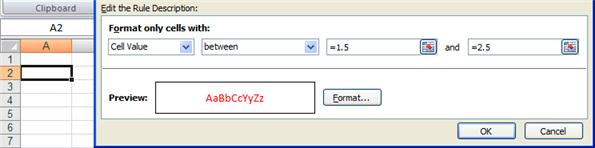 Figure 19: Conditional formatting in this example within a sheetConditional Formatting: CondFmtThe first record in this example, CondFmt, specifies beginning of a collection of CF records and defines the range of cells to which the conditional formatting rule applies.Figure 20: Structure of CondFmtccf: 0x0001 specifies that there is one CF record in the collection that follows this record.fToughRecalc: 0x0 specifies that the appearance of the cell does not require significant processing.nID: 0x0000 specifies the identifier for this record.refBound: A Ref2.5.209U structure specifies the bounds of the set of cells to which the rules are applied.refBound.rwFirst: An RwU structure that specifies the index of the first row in the range.refBound.rwFirst.rw: 0x0001 specifies that the range starts in row two of the worksheet.refBound.rwLast: A RwU structure that specifies index of the last row in the range.refBound.rwLast.rw: 0x0001 specifies that the range ends in row two of the worksheet.refBound.colFirst: A ColU structure that specifies the index of the first column in the range.refBound.colFirst.col: 0x0000 specifies that the range starts in column A of the worksheet.refBound.colLast:  A ColU structure that specifies the index of the last column in the range.refBound.colLast.col: 0x0000 specifies that the range ends in column A of the worksheet. sqref: An SqRefU structure that specifies the cells to which the conditional formatting rules apply.sqref.cref: 0x0001 specifies that there is one Ref2.5.209U structure in rgrefs.sqref.rgrefs.ref[0]: This is the first Ref2.5.209U structure that specifies the range of cells on the sheet where the conditional formatting rules apply.sqref.rgrefs.ref[0].rwFirst.rw: 0x0001 specifies the range starts in row two of the worksheet.sqref.rgrefs.ref[0].rwLast.rw: 0x0001 specifies the range ends in row two of the worksheet. sqref.rgrefs.ref[0].colFirst.col: 0x0000 specifies the range starts in column A of the worksheet.sqref.rgrefs.ref[0].colLast.col: 0x0000 specifies the range ends in column A of the worksheet.Conditional Formatting: CFThe next record in this example, CF, specifies a conditional formatting rule. Figure 21: Structure of Cfct: 0x01 specifies that the conditional formatting rule requires two inputs. The inputs, rgce1 and rgce2, are evaluated with the comparison function specified in the cp field. If the result of the evaluation is TRUE, the conditional formatting rule is applied. cp: 0x01 specifies that the comparison function evaluates to TRUE if the cell value is greater than or equal to the value of the rgce1 field and less than or equal to the value of the rgce2 field.cce1: 0x0009 specifies that the size of the rgce1 field is 9 bytes.cce2: 0x0009 specifies that the size of the rgce2 field is 9 bytes.rgbdxf: A DXFN structure that specifies the formatting that is applied if the defined condition evaluates to TRUE.rgbdxf.alchNinch: 0x1 specifies that rgbdxf.dxfalc.alc is ignored.rgbdxf.alcvNinch: 0x1 specifies that rgbdxf.dxfalc.alcv is ignored.rgbdxf.wrapNinch: 0x1 specifies that rgbdxf.dxfalc.fWrap is ignored.rgbdxf.trotNinch: 0x1 specifies that rgbdxf.dxfalc.trot is ignored.rgbdxf.kintoNinch: 0x1 specifies that rgbdxf.dxfalc.fJustLast is ignored.rgbdxf.cIndentNinch: 0x1 specifies that rgbdxf.dxfalc.cIndent and rgbdxf.dxfalc.iIndent are ignored.rgbdxf.fShrinkNinch: 0x1 specifies that rgbdxf.dxfalc.fShrinkToFit is ignored.rgbdxf.fMergeCellNinch: 0x1 specifies that rgbdxf.dxfalc.fMergeCell is ignored.rgbdxf.lockedNinch: 0x1 specifies that rgbdxf.dxfprot.fLocked is ignored.rgbdxf.hiddenNinch: 0x1 specifies that rgbdxf.dxfprot.fHidden is ignored.rgbdxf.glLeftNinch: 0x1 specifies that rgbdxf.dxfbdr.dgLeft and rgbdxf.dxfbdr.icvLeft are ignored.rgbdxf.glRightNinch: 0x1 specifies that rgbdxf.dxfbdr.dgRight and rgbdxf.dxfbdr.icvRight are ignored.rgbdxf.glTopNinch: 0x1 specifies that the properties for the top border of the cell can be updated and that rgbdxf.dxfbdr.dgTop and rgbdxf.dxfbdr.icvTop are ignored.rgbdxf.glBottomNinch: 0x1 specifies that rgbdxf.dxfbdr.dgBottom and rgbdxf.dxfbdr.icvBottom are ignored.rgbdxf.glDiagDownNinch: 0x1 specifies that rgbdxf.dxfbdr.bitDiagDown is ignored.rgbdxf.glDiagUpNinch: 0x1 specifies that rgbdxf.dxfbdr.bitDiagUp is ignored. Because rgbdxf.glDiagDownNinch is also set to 0x1, rgbdxf.dxfbdr.dgDiag and rgbdxf.dxfbdr.icvDiag are ignored.rgbdxf.flsNinch: 0x1 specifies that rgbdxf.dxfpat.fls is ignored.rgbdxf.icvFNinch: 0x1 specifies that rgbdxf.dxfpat.icvForeground is ignored.rgbdxf.icvBNinch: 0x1 specifies that rgbdxf.dxfpat.icvBackground is ignored.rgbdxf.ifmtNinch: 0x1 specifies that rgbdxf.dxfnum.ifmt is ignored.rgbdxf.fIfntNinch: 0x1 specifies that rgbdxf.dxffntd.ifnt is ignored.rgbdxf.ibitAtrNum: 0x0 specifies that the number format is not part of this structure.rgbdxf.ibitAtrFnt: 0x1 specifies that font information is a part of this structure.rgbdxf.ibitAtrAlc: 0x0 specifies that alignment information is not a part of this structure.rgbdxf.ibitAtrBdr: 0x0 specifies that border formatting information is not a part of this structure.rgbdxf.ibitAtrPat: 0x0 specifies that pattern information is not a part of this structure.rgbdxf.ibitAtrProt: 0x0 specifies that rotation information is not a part of this structure.rgbdxf.iReadingOrderNinch: 0x1 specifies that rgbdxf.dxfalc.iReadingOrder is ignored.rgbdxf.fIfmtUser: 0x0 specifies that the number format is not a user-defined format string.rgbdxf.fNewBorder: 0x0 specifies that the border formats apply to all cells in the range.rgbdxf.fZeroInited: 0x0 specifies that rgbdxf.dxfalc.iReadingOrder is undefined and not taken into account.rgbdxf.dxffntd: A DXFFntD structure that specifies the font information used for formatting.rgbdxf.dxffntd.cchFont: 0x00 specifies the number of characters in the font name string.rgbdxf.dxffntd.stxp: This specifies the formatting attributes of the font.rgbdxf.dxffntd.stxp.twpHeight: 0xFFFFFFFF specifies that this value is ignored.rgbdxf.dxffntd.stxp.ts: A Ts structure that specifies additional formatting attributes.rgbdxf.dxffntd.stxp.ts.ftsItalic: 0x1 is ignored because rgbdxf.dxffntd.tsNinch.ftsItalic is 0x1.rgbdxf.dxffntd.stxp.ts.ftsStrikeout: 0x0 is ignored because rgbdxf.dxffntd.tsNinch.ftsStrikeout is 0x1.rgbdxf.dxffntd.stxp.bls: 0x0000 specifies that the font is normal weight.rgbdxf.dxffntd.stxp.sss: 0x0000 specifies that the font is normal script.rgbdxf.dxffntd.stxp.uls: 0x00 specifies that the font is not underlined.rgbdxf.dxffntd.stxp.bFamily: 0x00 specifies the font family.rgbdxf.dxffntd.stxp.bCharSet: 0x00 specifies the font character set.rgbdxf.dxffntd.icvFore: 0x0000000A specifies that the font color is red.rgbdxf.dxffntd.tsNinch: A Ts structure that specifies how the value of rgbdxf.dxffntd.stxp.ts is interpreted. rgbdxf.dxffntd.tsNinch.ftsItalic: 0x1 specifies that the value of rgbdxf.dxffntd.stxp.ts.ftsItalic is ignored.rgbdxf.dxffntd.tsNinch.ftsStrikeout: 0x1 specifies that the value of rgbdxf.dxffntd.stxp.ts. ftsStrikeout is ignored.rgbdxf.dxffntd.fSssNinch: 0x00000001 specifies that rgbdxf.dxffntd.stxp.sss is ignored.rgbdxf.dxffntd.fUlsNinch: 0x00000001 specifies that rgbdxf.dxffntd.stxp.uls is ignored.rgbdxf.dxffntd.fBlsNinch: 0x00000001 specifies that rgbdxf.dxffntd.stxp.bls is ignored.rgbdxf.dxffntd.ich: 0x00000000 specifies that the font formatting is applied starting from the first character.rgbdxf.dxffntd.cch: 0x7FFFFFFF specifies that the font formatting applies to 2147483647 characters.rgbdxf.dxffntd.iFnt: 0x0001 is ignored because rgbdxf.fIfntNinch is 0x1.rgce1: A CFParsedFormulaNoCCE structure that specifies the first operand of the comparison.rgce1.rgce:  An Rgce that specifies an array of Ptgs.rgce1.rgce.Ptg[0]: A Ptg that specifies a formula element. rgce1.rgce.Ptg[0].PtgNum.ptg: 0x1F specifies that this Ptg is a floating point value.rgce1.rgce.Ptg[0].PtgNum.value: 0x3FF8000000000000 specifies a numeric value of 1.5.rgce2: A CFParsedFormulaNoCCE structure that specifies the second operand of the comparison.rgce2.rgce: A Rgce structure that specifies an array of Ptgs.rgce2.rgce.Ptg[0]: A Ptg that specifies a formula element.rgce2.rgce.Ptg[0].PtgNum.ptg: 0x1F specifies that this Ptg is a floating point value.rgce2.rgce.Ptg[0].PtgNum.value: 0x4004000000000000 specifies a numeric value of 2.5.Defined NameThis example shows a workbook-level defined name, MyName, that points to the cell E4 on the second sheet. A defined name is specified by a Lbl record, which is a part of the Globals Substream (not included in this example for brevity). This example includes the ExternSheet record referenced by the Lbl record, and the SupBook record referenced by the ExternSheet record.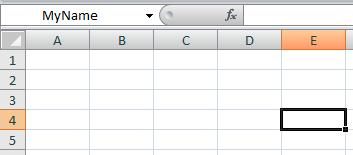 Figure 22: Defined name in this example within a sheetDefined Name: LblThe first record in this example, Lbl, stores the defined name.Figure 23: Structure of LblfHidden: 0x0 specifies that the defined name is visible in the list of defined names.fFunc: 0x0 specifies that the defined name does not represent an XLM.fOB: 0x0 specifies that the defined name does not represent a VBA macro.fProc: 0x0 specifies that the defined name does not represent a macro.fCalcExp: 0x0 specifies that the defined name does not represent a function that could return an array.fBuiltin: 0x0 specifies that the defined name does not represent a built-in name.fGrp: 0x00 specifies the function category for the defined name is "All".fPublished: 0x0 specifies that this defined name is not published. fWorkbookParam: 0x0 specifies that this defined name is not a workbook parameter.chKey: 0x00 specifies there is no shortcut key for the macro represented by the defined name. cch: 0x06 specifies that there are six characters in the Name field.cce: 0x0007 specifies that the length of the rgce field is 7 bytes.itab: 0x0000 specifies that the defined name is not local to a sheet.Name: MyName specifies the name of the defined name.rgce: A NameParsedFormula that specifies the formula (section 2.2.2) that represents the defined name.rgce.Ptg[0].PtgRef3d.ptg: 0x1A specifies that this Ptg is of type PtgRef2.5.198.85D.rgce.Ptg[0].PtgRef3d.type: 0x1 specifies that this Ptg is a reference to a range.rgce.Ptg[0].PtgRef3d.ixti: 0x0000 specifies that this range refers to the sheet specified by the first XTI element in the ExternSheet record.rgce.Ptg[0].PtgRef3d.loc.row.rw: 0x0003 specifies that the referenced cell is in row four of the worksheet.rgce.Ptg[0].PtgRef3d.loc.column.col: 0x0004 specifies that the referenced cell is in column E of the worksheet.Defined Name: ExternSheetThe next record in this example is an ExternSheet record. This record defines the set of sheets that are referenced by this workbook. It is included in this example because the ixti field in the Lbl record points to the XTI structure within this record.Figure 24: Structure of ExternSheetcXTI: 0x0001 specifies that there is one XTI record in the rgXTI array. rgXTI.xti[0].iSupBook: 0x0000 specifies the reference to the first SupBook record in the global substream.rgXTI.xti[0].itabFirst: 0x0001 specifies that the first sheet referenced by the defined name is the second sheet in the workbook (Sheet2). The related BoundSheet2.4.28 record is omitted for brevity. rgXTI.xti[0].itabLast: 0x0001 specifies that the last sheet referenced by the defined name is the second sheet in the workbook (Sheet2). Defined Name: SupBookThe next record in this example, SupBook, stores information about a workbook that is referenced by this workbook.Figure 25: Structure of SupBookctab: 0x0003 specifies that there are three sheets in the referenced workbook.cch: 0x0401 specifies that this record defines a self-referencing supporting link. TableThis example shows the records that make up a table. The following figure shows a possible implementation of the table discussed in this example: 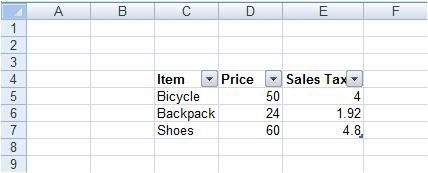 Figure 26: Table in this example within a sheetTable: Feathdr11The first record in this example is a Feathdr2.4.113 record that appears in the worksheet substream (the worksheet substream is not included in this example for brevity). This record stores common information about all the tables on this sheet.Figure 27: Structure of Feathdr11frt: This structure specifies a future version record type FrtHeader.frt.rt: 0x0871 specifies that this record belongs to a record of type Feathdr2.4.113.frt.grbitFrt: Stores attributes for this record.frt.grbitFrt.fFrtRef: 0x0000 specifies that this record does not specify a range of cells.frt.grbitFrt.fFrtAlert: 0x0000 specifies not to alert the user of possible problems when saving the file as an earlier version of the file format.isf: 0x0005 specifies type Table.idListNext: 0x00000002 specifies the next identifier to try when assigning a unique identifier to a new table.Table: Feature11The next record in this example, Feature2.4.114, specifies information about this table on this sheet.Figure 28: Structure of Feature11frtRefHeaderU:  This structure specifies a future version record type header.frtRefHeaderU.rt:  0x0872 specifies that this record belongs to a record of type Feature11.frtRefHeaderU.grbitFrt:  Specifies attributes for this record.frtRefHeaderU.grbitFrt.fFrtRef: 0x1 specifies that the containing record specifies a range of cells.frtRefHeaderU.grbitFrt.fFrtAlert: 0x0 specifies not to alert the user of possible problems when saving as an earlier version of the file format. frtRefHeaderU.ref8:  Specifies a range of cells on the sheet. This refers to the range C4:E7. Because frt.rt is equal to 0x0872, this field is ignored.frtRefHeaderU.ref8.rwFirst:  Specifies the first row in the Table range.frtRefHeaderU.ref8.rwFirst.rw:  0x0003 specifies the first row in the table on the sheet. This refers to row four of the sheet.frtRefHeaderU.ref8.rwLast:  Specifies the last row in the table range.frtRefHeaderU.ref8.rwLast.rw:  0x0006 specifies the last row in the table on the sheet. This refers to row seven of the sheet.frtRefHeaderU.ref8.colFirst:  Specifies the first column in the table range.frtRefHeaderU.ref8.colFirst.col:  0x0002 specifies the first column in the table on the sheet. This refers to column C of the sheet.frtRefHeaderU.ref8.colLast:  Specifies the last column in the table range.frtRefHeaderU.ref8.colLast.col: 0x0004 specifies the last column in the table on the sheet. This refers to column E of the sheet.isf: 0x0005 specifies that the shared feature type is a table feature.cref2: 0x0001 specifies the count of Ref2.5.209U records within the refs2 field. refs2 contains one Ref2.5.209U record.cbFeatData: 0x00000000 specifies that the size of the rgbFeat field is calculated using the following formula:Size of rgbFeat = record total size in bytes – size of refs2 in bytes – 27 bytesSize of rgbFeat = 278 bytes - 8 bytes - 27 bytesSize of rgbFeat = 243 bytesrefs2: Specifies the references to the ranges of cells within the sheet that are affected by the feature.refs2.ref[0]: The first Ref2.5.209U record in the array. It specifies the range C4:E7. This specifies the range of cells for the table.refs2.ref[0].rwFirst.rw: 0x0003 specifies that the first row of the range is row four. refs2.ref[0].rwLast.rw: 0x0006 specifies that the last row of the range is row seven. refs2.ref[0].colFirst.col: 0x0002 specifies that the first column of the range is column C. refs2.ref[0].colLast.col: 0x0004 specifies that the last column of the range is column E. rgbFeat: Specifies any of the possible features for this record. Contains a TableFeatureType record, as indicated by isf.rgbFeat.TableFeature: Specifies the definition of this table. rgbFeat.TableFeature.lt: 0x00000000 specifies the type of data source for the table is a range.rgbFeat.TableFeature.idList: 0x00000001 specifies the identifier for the table.rgbFeat.TableFeature.crwHeader: 0x00000001 specifies there is a row at the top of the table that is used as a header row.rgbFeat.TableFeature.crwTotals: 0x00000000 specifies there is not a row at the bottom of the table that is used as a total row.rgbFeat.TableFeature.idFieldNext: 0x00000004 specifies the next unique identifier to try when assigning unique identifiers to columns of the table.rgbFeat.TableFeature.cbFSData: 0x00000040 specifies the size, in bytes, of the fixed portion of this TableFeatureType structure.rgbFeat.TableFeature.rupBuild: This value is not valid, as specified by rgbFeat.TableFeature.fGoodRupBld.rgbFeat.TableFeature.fAutoFilter: 0x1 specifies the table has AutoFilters.rgbFeat.TableFeature.fPersistAutoFilter: 0x1 specifies that the AutoFilter information is preserved for this table across data refresh operations.rgbFeat.TableFeature.fShowInsertRow: 0x0 specifies the insert row is not visible.rgbFeat.TableFeature.fInsertRowInsCells: 0x0 specifies rows are not shifted down because the insert row is not visible.rgbFeat.TableFeature.fLoadPldwIdDeleted: 0x0 specifies the idDeleted field is not present. rgbFeat.TableFeature.fShownTotalRow: 0x0 specifies the total row is not displayed at the bottom of the table.rgbFeat.TableFeature.fNeedsCommit: 0x0 specifies that only table modifications that are synchronized with the data source exist.rgbFeat.TableFeature.fSingleCell: 0x0 specifies the table is not limited to a single cell.rgbFeat.TableFeature.fApplyAutoFilter: 0x1 specifies that the AutoFilter is currently applied. rgbFeat.TableFeature.fForceInsertToBeVis: 0x0 specifies the insert row is not forced to be visible.rgbFeat.TableFeature.fCompressedXml: 0x0 specifies the XML data linked to the table is to be compressed.  No XML data link is present.rgbFeat.TableFeature.fLoadCSPName: 0x0 specifies that the CSPName field is not present. rgbFeat.TableFeature.fLoadPldwIdChanged: 0x0 specifies that the IdChanged field is not present.rgbFeat.TableFeature.verXL: 0xB specifies the table was created using Microsoft Office Excel 2003.rgbFeat.TableFeature.fLoadEntryId: 0x1 specifies the EntryId field is present rgbFeat.TableFeature.fLoadPllstclInvalid: 0x0 specifies the CellInvalid field is not presentrgbFeat.TableFeature.fGoodRupBld: 0x0 specifies the rupBuild field is not valid.rgbFeat.TableFeature.fPublished: 0x0 specifies the table was not published.rgbFeat.TableFeature.lPosStmCache: 0x00000000 specifies the cached data begins at position 0 in the List Data stream. rgbFeat.TableFeature.cbStmCache: 0x00000000 specifies the size, in bytes, of the cached data within the List Data stream is 0.rgbFeat.TableFeature.cchStmCache: 0x00000000 specifies the count of characters of the cached data within the List Data stream when uncompressed is 0.rgbFeat.TableFeature.lem: 0x00000000 specifies the table can be directly edited inline.rgbFeat.TableFeature.rgbHashParam: The value of this field is required to be zeros because the lt field is not equal to 0x00000001.rgbFeat.TableFeature.rgbName: List1 specifies the unique name of the table.rgbFeat.TableFeature.cFieldData: 0x0003 specifies the number of columns in the table.rgbFeat.TableFeature.entryId:  1 specifies the unique identifier for the table. This is ignored because the lt field is not equal to 0x00000002.rgbFeat.TableFeature.fieldData:  An array of Feat2.5.113FieldDataItem that contains the definition of the columns of the table. The array contains three items as specified by the cFieldData field.rgbFeat.TableFeature.fieldData.Feat11FieldDataItem[0]:  Specifies the definition of the first column of the table.rgbFeat.TableFeature.fieldData.Feat11FieldDataItem[0].idField: 0x00000001 specifies the identifier of the column.rgbFeat.TableFeature.fieldData.Feat11FieldDataItem[0].lfdt: 0x00000000 specifies that the table column is of the Web-based data provider data type. This value specifies that the field is unused.rgbFeat.TableFeature.fieldData.Feat11FieldDataItem[0].lfxidt: 0x00000000 specifies the table column XML data type. This value specifies the field is unused.rgbFeat.TableFeature.fieldData.Feat11FieldDataItem[0].ilta: 0x00000000 specifies the aggregation function to use for the column. This value specifies that no formula is used.rgbFeat.TableFeature.fieldData.Feat11FieldDataItem[0].cbFmtAgg: 0x00000000 specifies that the dxfFmtAgg field does not exist.rgbFeat.TableFeature.fieldData.Feat11FieldDataItem[0].istnAgg: 0xFFFFFFFF specifies the total row of the column uses the default style of the table.rgbFeat.TableFeature.fieldData.Feat11FieldDataItem[0].fAutoFilter: 0x1 specifies that this column has AutoFilters.rgbFeat.TableFeature.fieldData.Feat11FieldDataItem[0].fAutoFilterHidden: 0x0 specifies that this column has AutoFilters displayed.rgbFeat.TableFeature.fieldData.Feat11FieldDataItem[0].fLoadXmapi: 0x0 specifies the rgXmap field is not present.rgbFeat.TableFeature.fieldData.Feat11FieldDataItem[0].fLoadFmla: 0x0 specifies that the fmla field is not present.rgbFeat.TableFeature.fieldData.Feat11FieldDataItem[0].fLoadTotalFmla: 0x0 specifies that the totalFmla field is not present.rgbFeat.TableFeature.fieldData.Feat11FieldDataItem[0].fLoadTotalArray: 0x0 specifies that the formula specified by totalFmla is not an array formula.rgbFeat.TableFeature.fieldData.Feat11FieldDataItem[0].fSaveStyleName: 0x0 specifies that the dskHdrCache.strStyleName field is not present.rgbFeat.TableFeature.fieldData.Feat11FieldDataItem[0].fLoadTotalStr: 0x0 specifies the strTotal field is not present.rgbFeat.TableFeature.fieldData.Feat11FieldDataItem[0].fAutoCreateCalcCol: 0x0 specifies the column does not have a calculated column formula.rgbFeat.TableFeature.fieldData.Feat11FieldDataItem[0].cbFmtInsertRow: 0x00000000 specifies that the dxfFmtInsertRow field does not exist.rgbFeat.TableFeature.fieldData.Feat11FieldDataItem[0].istnInsertRow: 0xFFFFFFFF specifies the insert row of the column uses the default style of the table.rgbFeat.TableFeature.fieldData.Feat11FieldDataItem[0].strFieldName: 1 specifies the name of the column, as provided by the data source (1).rgbFeat.TableFeature.fieldData.Feat11FieldDataItem[0].strCaption: Item specifies the caption of the column.rgbFeat.TableFeature.fieldData.Feat11FieldDataItem[0].AutoFilter:  Specifies the characteristics of the AutoFilter for the columnrgbFeat.TableFeature.fieldData.Feat11FieldDataItem[0].AutoFilter.cbAutoFilter: 0x00000000 specifies that the recAutoFilter field does not exist.rgbFeat.TableFeature.fieldData.Feat11FieldDataItem[1]:  Specifies the definition of the second column of the table. The details of most of the fields within this structure are omitted here because they are the same as the fields in the first column rgbFeat.TableFeature.fieldData.Feat11FieldDataItem[0].rgbFeat.TableFeature.fieldData.Feat11FieldDataItem[2]:  Specifies the definition of the third column of the table. The details of most of the fields within this structure are omitted here because they are the same as the fields in the first column rgbFeat.TableFeature.fieldData.Feat11FieldDataItem[0].FiltersThis example shows how filters are applied to a range of cells (C4:C8) on a sheet when the AutoFilter is set to display items that are greater than 70.The first record in this example is the FilterMode record that appears in a worksheet substream (the worksheet substream is not included in this example for brevity). This record specifies that the data in the containing sheet is filtered.Other records mentioned in this example are the AutoFilterInfo record and AutoFilter record. They specify the properties of the AutoFilter and define the conditions that are used to filter the data. 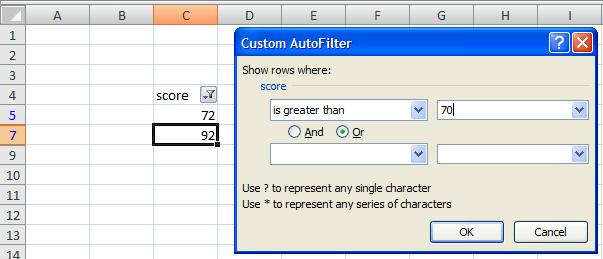 Figure 29: AutoFilter in this example within a sheetFilters: FilterModeThe first record in this example, FilterMode, specifies that the data in the containing sheet is filtered. Figure 30: Structure of FilterModeFilters: AutoFilterInfoThe AutoFilterInfo record specifies the number of columns that have AutoFilter enabled and indicates the beginning of the collection of AutoFilter records.Figure 31: Structure of AutoFilterInfocEntries: 0x0001 specifies the number of filtered columns.Filters: AutoFilterNext, the AutoFilter record specifies the criteria that are used to filter the data.Figure 32: Structure of AutoFilteriEntry: 0x0000 specifies that this AutoFilter applies to the first column in this sheet.wJoin: 0x0 specifies that filtering conditions specified in doper1 and doper2 conditions are joined by a logical AND operation when applying the AutoFilter.fSimple1: 0x0 specifies that an application-specific performance optimization cannot be used. fSimple2: 0x0 specifies that an application-specific performance optimization cannot be used.fTopN: 0x0 specifies that this AutoFilter is not a Top N filter. fTop: 0x0 is ignored because fTopN is 0. fPercent: 0x0 is ignored because fTopN is 0.wTopN: 0x000 is ignored because fTopN is 0. doper1: An AFDOper that specifies the first AutoFilter condition.doper1.vt: 0x02 specifies that the type of comparison is numeric.doper1.grbitSign: 0x04 specifies that the comparison operation is GREATER THAN.doper1.vtValue: An AFDOperRk that specifies a numeric value.doper1.vtValue.rk:  An RkNumber specifies a numeric value.doper1.vtValue.rk.fX100: 0x0 specifies that the value in the doper1.vtValue.rk.num field was not multiplied by 100 when it was saved.doper1.vtValue.rk.fInt: 0x0 specifies that the value in the doper1.vtValue.rk.num field is 30 most significant bits of a 64-bit binary floating-point number.doper1.vtValue.rk.num: 0x10146000 specifies the 30 most significant bits of a 64-bit binary floating-point number whose remaining bits are 0. That number is 70.doper2:  An AFDOper that specifies the second AutoFilter condition.doper2.vt: 0x00 specifies that there is no second AutoFilter defined.doper2.grbitSign: 0x00 specifies that there is no second filter.doper2.vtValue: 0x0000000000000000 is ignored because doper2.vt is 0. External ReferencesThis example shows a workbook where the cell F5 contains an external reference to [Book1.xls]Sheet1!B3. The example workbook and Book1.xls are in the same folder, and the cell contents of Sheet1!B3 in the external workbook contains the string "External Cell". The following figure shows a possible implementation of the external reference discussed in this example: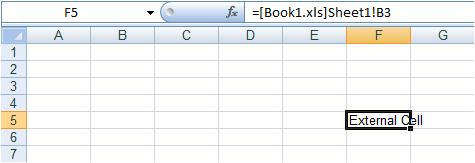 Figure 33: External reference in this example a sheetExternal References: FormulaThe first record in this example is the Formula record that appears in the global substream (the global substream is not included in this example for brevity). This record specifies the formula for the cell F5. The formula is a reference to a cell in an external worksheet.Other records mentioned in this example are String, SupBook, XCT, CRN and ExternSheet records. These records specify the external referenced cell as well as the external cell cache that stores the cached value of the cell.Figure 34: Structure of Formulacell: Specifies a cell in this sheet that contains the external reference. The specified cell is F5.cell.rw: Specifies the row of this cell in this sheet.cell.rw.rw: 0x0004 specifies that the row of this cell is row 5.cell.col: Specifies the column of this cell in this sheet.cell.col.col: 0x0005 specifies that the column of this cell is column F.cell.ixfe: Specifies the formatting properties for this cell.cell.ixfe.ixfe: 0x000F specifies that the cell has the default cell format.val: Specifies the value to which the formula evaluated. This specifies the value stored in cell F5.val.byte1: 0x00 specifies that the value to which this formula is evaluated is a string value. The string value is stored in the String record following this record.val.fExprO: 0xFFFF specifies that the value to which this formula evaluated is a Boolean value, an error value, a string value, or a blank string value and that val.byte2, val.byte3, val.byte4, val.byte5, and val.byte6 are ignored. val.byte2, val.byte3, val.byte4, val.byte5, and val.byte6 are omitted from this example for brevity.fAlwaysCalc: 0x0 specifies that this cell value is not to be calculated during the next recalculation.fFill: 0x0 specifies that this cell has either a fill alignment or a center-across-selection alignment.fShrFmla: 0x0 specifies that the formula (section 2.2.2) is not part of a shared formula.fClearErrors: 0x0 specifies that the formula is not excluded from formula error checking.formula: Specifies the formula contained in the cell F5 in this sheet.formula.cce: 0x0007 specifies that the following formula.rgce field is 7 bytes.formula.rgce: Specifies the sequence of Ptgs structures. The sequence of Ptgs specify the formula.formula.rgce.Ptg[0]: The first and only Ptg structure in the sequence. Specifies that there is only one element in the formula.formula.rgce.Ptg[0].PtgRef3d:  Specifies the PtgRef2.5.198.85d structure. Specifies that the formula is a reference to a single cell in a sheet.formula.rgce.Ptg[0].PtgRef3d.ptg: 0x1A specifies that this Ptg is a PtgRef2.5.198.85d structure.formula.rgce.Ptg[0].PtgRef3d.type: 0x2 specifies that the PtgRef2.5.198.85d data type is a single value.formula.rgce.Ptg[0].PtgRef3d.ixti: 0x0000 specifies the first XTI structure of the rgXTI array in the ExternSheet record. The first XTI of the rgXTI array specifies the Supbook record that specifies the target sheet that contains the referenced cell. This Supbook record is the third record in this example. The ExternSheet record is the seventh record in this example.formula.rgce.Ptg[0].PtgRef3d.loc:  Specifies the coordinates of the referenced cell. This field is a RgceLoc value because PtgRef2.5.198.85d is not part of a NameParsedFormula structure.formula.rgce.Ptg[0].PtgRef3d.loc.row:  Specifies the row of the referenced cell.formula.rgce.Ptg[0].PtgRef3d.loc.row.rw: 0x0002 specifies that the row of the referenced cell is row 3.formula.rgce.Ptg[0].PtgRef3d.loc.column:  Specifies the column of the referenced cell.formula.rgce.Ptg[0].PtgRef3d.loc.column.col: 0x0001 specifies that the column of the referenced cell is column B.formula.rgce.Ptg[0].PtgRef3d.loc.column.colRelative: 0x1 specifies that the column is a relative reference.formula.rgce.Ptg[0].PtgRef3d.loc.column.rowRelative: 0x1 specifies that the row is a relative reference.External References: StringThe next record in this example, String, specifies the Unicode string value to which the formula evaluated.Figure 35: Structure of Stringstring:  External Cell is the Unicode string value.External References: SupBook 1The next record in this example, Supbook, specifies an external workbook referencing supporting link and specifies the beginning of a collection of records that specifies the referenced cell (B3) in the External Workbook (Book1.xls). This record is the first SupBook record in the global substream.The workbook of the referenced cell (Book1.xls) is specified in the Supbook record. The sheet of the referenced cell (Sheet1) is specified in the XCT record following this record. The referenced cell (B3) is specified in the CRN record following the XCT record.Figure 36: Structure of SupBookctab: 0x0003 specifies that there are three sheets in the referenced workbook.cch: 0x000A specifies that there are 10 characters in virtPath.virtPath: Book1.xls specifies the encoded path of the referenced workbook. The length of the string is 10 characters, but the first character is an unprintable Unicode character with a value of 0x01.rgst: Specifies an array of three sheets contained within the referenced workbook.rgst.rgst[0]: Sheet1 specifies the name of the first sheet in the referenced workbook.rgst.rgst[1]: Sheet2 specifies the name of the second sheet in the referenced workbook.rgst.rgst[2]: Sheet3 specifies the name of the third sheet in the referenced workbook.External References: XCTThe next record in this example, XCT, specifies the beginning of an external cell cache and specifies the beginning of a collection of CRN records. The collection of CRN records specifies the value of the cell (B3) in a sheet (Sheet1) in the external cell cache. Figure 37: Structure of Xctccrn: 0x0001 specifies that there is one CRN record immediately following this record.itab: 0x0000 specifies the first element in the rgst field of the SupBook that specifies that the referenced cell is in the Sheet1 sheet.External References: CRNThe next record in this example, CRN, specifies the value of the referenced cell in the external cell cache.Figure 38: Structure of CrncolLast: Specifies the column of the last cell that has a value in the external cell cache.colLast.col: 0x01 specifies that the column of the last cell is column B.colFirst: Specifies the column of the first cell that has a value in the external cell cache.colFirst.col: 0x01 specifies that the column of the first cell is column B.row: Specifies the row index of the cell that has a value in the external cell cache.row.rw: 0x0002 specifies that the row of the cell is row 3.crnOper: Specifies an array of cell values in the range specified by colLast, colFirst and row, which is B3.crnOper.crnOper[0].string: External Cell specifies the text referenced in cell B3. External References: SupBook 2The next record in this example, SupBook, specifies a self-referencing supporting link. The self-referencing supporting link is used when a cell in this workbook refers to a cell in a different sheet in the same workbook. In this example this record is not used. This is the second SupBook record in the global substream.Figure 39: Structure of SupBookThe VirtPath field and rgst field of this record are similar to the corresponding fields of the third record (SupBook) in this example and are omitted for brevity. ctab: 0x0003 specifies that there are three sheets in the referenced workbook.cch: 0x0401 specifies that this is self-referencing supporting link.External References: ExternSheetThe next record in this example, ExternSheet, specifies a collection of XTI records that specify the supporting link information. Figure 40: Structure of ExtSheetcXTI: 0x0002 specifies that there are two elements in the rgXTI array.rgXTI: An array of XTI elements. The number of elements in the array is specified by the cXTI field. rgXTI.xti[0]: This is the first XTI element in the array.rgXTI.xti[0].iSupBook: 0x0000 specifies the reference to the first SupBook record in the global substream.rgXTI.xti[0].itabFirst: 0x0000 specifies that the supporting link has a sheet-level scope and specifies the first sheet, within the referenced workbook, that is in scope. The first sheet in scope is Sheet1. rgXTI.xti[0].itabLast: 0x0000 specifies that the supporting link has a sheet-level scope and specifies the last sheet, within the referenced workbook, that is in scope. The last sheet in scope is Sheet1.rgXTI.xti[1]: This is the second XTI element in the array. (The details of the referenced XTI record are omitted for brevity.)rgXTI.xti[1].iSupBook: 0x0001 specifies the reference to the second SupBook record in the global substream.Column Chart ObjectThis example shows a column chart object on a sheet. The set of records that specify the column chart exist in the chart sheet substream of the file (the chart sheet substream is not included in this example for brevity). The column chart specified in this example has a single series with three control points. The following figure shows a possible implementation of the column chart discussed in this example: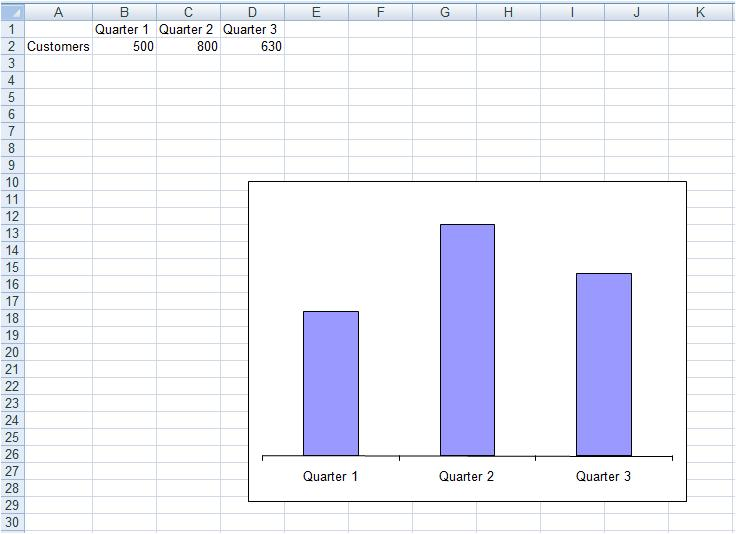 Figure 41: Column chart in this example within a sheetColumn Chart Object: ChartThe first record in this example is the Chart record. This record specifies the position and dimensions of the chart area. The position of the chart area is automatically calculated by the application and the dimension of the chart is specified by the dx and dy fields.Figure 42: Structure of Chartx: The value of this field is ignored because the fAutoPosition field of the Frame record that follows this record equals 1. y: The value of this field is ignored because the fAutoPosition field of the Frame record that follows this record equals 1.dx: 0x01493FD0 specifies the width of the chart in points. This field is a fixed point and the width is calculated using the following formula:width of chart = 0149 + (3FD0 / 65536.0) = 329 + (16336 / 65536)dy: 0x00F0C000 specifies the height of the chart in points. This field is a fixed point and the height is calculated using the following formula:height of chart = 00F0 + (C000 / 65536.0) = 240 + (49152 / 65536)The next record in this example, Begin, specifies the beginning of a collection of records that specifies the chart area of the chart. The next record in this example, Scl, specifies the zoom level of the current view in the window used to display the sheet. The zoom level of the current view is equal to 1. The next record in this example, PlotGrowth, specifies the scale factors for font scaling in the plot area. (The details of the Begin record, the Scl record, and the PlotGrowth record are omitted from the example for brevity.)Column Chart Object: FrameThe next record in this example, Frame, specifies the type, size, and position of the frame around the column chart. The size of the frame is stored in the Chart record and the position of the frame is automatically calculated by the application.Figure 43: Structure of Framefrt: 0x0000 specifies that the frame surrounding the chart element does not have a shadow.fAutoSize: 0x0000 specifies that the size of the frame is not automatically calculated. The width (dx field) and height (dy field) of the Chart record are used as the size of the frame.fAutoPosition: 0x0001 specifies that the position of the frame is automatically calculated by the application and the x and y fields of the Chart record are ignored. Column Chart Object: LineFormatThe next record in this example, LineFormat, specifies the appearance of the lines of the frame.  Figure 44: Structure of LineFormat(Fields in this record that are ignored because fAuto is 0x1 are omitted for brevity.)fAuto: 0x1 specifies that the contents of the lns, we, icv, and rgb field are ignored and the defaults specified in the following table are used instead:fAxisOn: 0x0000 specifies this field is ignored because the previous record is not an AxisLine record with an id field equal to 0X0000, specifying the frame does not have any axis lines.Column Chart Object: AreaFormatThe next record in this example, AreaFormat, specifies the patterns and colors used in the filled area of the column chart.  Figure 45: Structure of AreaFormat(Fields in this record that are ignored because fAuto is 0x1 are omitted for brevity.)fls: 0x0001 specifies that the fill pattern is solid. fAuto: 0x1 specifies that the fill colors are automatically set by the application. The next record in this example, End, specifies the end of a collection of records that specifies the chart area of the chart. The details of End record are omitted from the example for brevity.Column Chart Object: SeriesThe next record in this example, Series, specifies a Series of this chart, the type of data it contains and the number of data fields that make up this series. The series of this column chart contains three textual categories (2) and three numerical values. In this example the series of this column chart is specified by the first Series record in the collection of Series records in the current chart sheet substream. Figure 46: Structure of SeriesFields in this record that are ignored because this chart group is not of the type bubble chart group, are omitted for brevity. sdtX: 0x0003 specifies that the categories (2) contain text information.sdtY: 0x0001 specifies that the values contain numeric information.cValx: 0x0003 specifies that the count of categories (2) is 3.cValy: 0x0003 specifies that the count of values is 3.Records following this record, and before the next BRAI record, are omitted for brevity.Column Chart Object: BRAI 1The next record in this example, BRAI, specifies a reference to cells in a sheet that have values that specify the name of the series.Figure 47: Structure of BRAIid: 0x00 specifies that the values of the referenced cells specify the name of the series.rt: 0x02 specifies that the data source is values from a range of cells in a sheet specified by the rgce field.fUnlinkedIfmt: 0x0 specifies that the series name maintains the number formatting of the referenced data.ifmt: 0x0000 specifies that the number format for the name of the series is automatically determined by the application.formula.cce: 0x0007 specifies that the length of rgce is 7 bytes.formula.rgce.Ptg[0].PtgRef3d:  This operand specifies a reference to a specific cell on one or more sheets.formula.rgce.Ptg[0].PtgRef3d.ptg: 0x1A specifies that this Ptg is of type PtgRef2.5.198.85d.formula.rgce.Ptg[0].PtgRef3d.type: 0x1 specifies that the value of the ptg field is a reference to a range.formula.rgce.Ptg[0].PtgRef3d.ixti: 0x0000 specifies that the name of the series is found on the sheets referenced by the first XTI in the ExternSheet record.formula.rgce.Ptg[0].PtgRef3d.loc: Specifies that the coordinates of the referenced cell for the name of the series refers to cell A2.formula.rgce.Ptg[0].PtgRef3d.loc.row.rw: 0x0001 specifies that the referenced cell is in row two.formula.rgce.Ptg[0].PtgRef3d.loc.column.col: 0x0000 specifies that the referenced cell is in column A.formula.rgce.Ptg[0].PtgRef3d.loc.column.colRelative: 0x0 specifies that the col field is an absolute reference.formula.rgce.Ptg[0].PtgRef3d.loc.column.rowRelative: 0x0 specifies that the rw field is an absolute reference.Column Chart Object: SeriesTextThe next record in this example, SeriesText, specifies the name of this Series. The name of this Series is Customers. Figure 48: Structure of SeriesTextstText: Customers specifies name of the series.Column Chart Object: BRAI 2The next record in this example, BRAI, specifies a reference to data in a sheet that specifies the values of this series. The values for this series are stored in the range B2:D2.Figure 49: Structure of BRAIid: 0x01 specifies that the referenced data specifies the values of the series.rt: 0x02 specifies that the data source is values from a range of cells in a sheet specified by the rgce field.fUnlinkedIfmt: 0x0 specifies that the series maintains the number formatting of the referenced data.ifmt: 0x0000 specifies that the number format for the values of the series is automatically determined by the application.formula.cce: 0x000B specifies that the length of the rgce field is 11 bytes.formula.rgce.Ptg[0].PtgArea3d:  This operand specifies a reference to the rectangular range of cells on the sheet.formula.rgce.Ptg[0].PtgArea3d.ptg: 0x1B specifies that this Ptg structure is of type PtgArea2.5.198.28d.formula.rgce.Ptg[0].PtgArea3d.type: 0x01 specifies that the value of the ptg field is a reference to a range.formula.rgce.Ptg[0].PtgArea3d.ixti: 0x0000 specifies the values of the series are found on the sheet referenced by the first XTI structure in the ExternSheet record.formula.rgce.Ptg[0].PtgArea3d.area:  Specifies that the coordinates of the referenced rectangular range of cells for values of the series are in the range B2:D2.formula.rgce.Ptg[0].PtgArea3d.area.rowFirst.rw: 0x0001 specifies that row two of the sheet is the first row of the rectangular range of cells.formula.rgce.Ptg[0].PtgArea3d.area.rowLast.rw: 0x0001 specifies that row two of the sheet is the last row of the rectangular range of cells.formula.rgce.Ptg[0].PtgArea3d.area.columnFirst.col: 0x0001 specifies that column B of the sheet is the first column of the rectangular range of cells. The details of this ColRelU are not included in this example for brevity.formula.rgce.Ptg[0].PtgArea3d.area.columnLast.col: 0x0003 specifies that column D of the sheet is the last column of the rectangular range of cells. The details of this ColRelU are not included in this example for brevity.Column Chart Object: BRAI 3The next record in this example, BRAI, specifies a reference to data in a sheet that specifies the category (2) names of this series. The category (2) names are stored in the range B1:D1. Figure 50: Structure of BRAIid: 0x02 specifies that the referenced data specifies the category (2) name of the series.rt: 0x02 specifies that the data source is values from a range of cells in a sheet specified by the rgce field.fUnlinkedIfmt: 0x0000 specifies that the series maintains the number formatting of the referenced data.ifmt: 0x0000 specifies that the number format for the category (2) names of the series is automatically determined by the application.formula.cce: 0x000B specifies that the length of the rgce field is 11 bytes.formula.rgce.Ptg[0].PtgArea3d: This operand specifies a reference to the rectangular range of cells on the sheet.formula.rgce.Ptg[0].PtgArea3d.ptg: 0x1B specifies that this Ptg structure is of type PtgArea2.5.198.28d.formula.rgce.Ptg[0].PtgArea3d.type: 0x01 specifies that the data type for the value of the ptg field is a reference to a range.formula.rgce.Ptg[0].PtgArea3d.ixti: 0x0000 specifies that the name of the category (2) is found on the sheet referenced by the first XTI structure in the ExternSheet record.formula.rgce.Ptg[0].PtgArea3d.area: Specifies that the coordinates of the referenced rectangular range of cells for the names of categories (2) are in the range B1:D1.formula.rgce.Ptg[0].PtgArea3d.area.rowFirst.rw: 0x0000 specifies that the first row of the sheet is the first row of the rectangular range of cells.formula.rgce.Ptg[0].PtgArea3d.area.rowLast.rw: 0x0000 specifies that the first row of the sheet is the last row of the rectangular range of cells.formula.rgce.Ptg[0].PtgArea3d.area.columnFirst.col: 0x0001 specifies that the second column of the sheet is the first column of the rectangular range of cells. The details of this ColRelU structure are not included in this example for brevity.formula.rgce.Ptg[0].PtgArea3d.area.columnLast.col: 0x0003 specifies that the fourth column of the sheet is the last column of the rectangular range of cells. The details of this ColRelU are not included in this example for brevity.(Records following this record, and before the next DataFormat record, are omitted for brevity.)Column Chart Object: DataFormatThe next record in this example, DataFormat, specifies the series of this chart to which the formatting information applies. The formatting information is specified by the Lineformat record and AreaFormat record following this record. (The Lineformat and AreaFormat records are not included in this example for brevity.)Figure 51: Structure of DataFormatxi: 0xFFFF specifies that the LineFormat record and AreaFormat record following this record specify the format of the series.yi: 0x0000 specifies that the series of this chart is specified by the first Series record in the collection of Series records in the current chart sheet substream.iss: 0x0000 specifies the number of the series based on the ordering in the legend, which is zero.The next two records in this example, LineFormat and AreaFormat, specify the formatting information for the series. (The LineFormat record and AreaFormat record are similar to the LineFormat record and AreaFormat record defined earlier in the example and are omitted for brevity.)Column Chart Object: SerToCrtThe next record in this example, SerToCrt, specifies the chart that contains the series specified in this example. The ChartFormat record that specifies this chart is the first ChartFormat record in the chart sheet subsream.Figure 52: Structure of SerToCrtid: 0x0000 specifies that the chart that contains the series in this example is specified by the first ChartFormat record in the collection of ChartFormat records in the current chart sheet substream.(Records following this record, and before the next ShtProps record, are omitted for brevity.)Column Chart Object: ShtPropsThe next record in this example, ShtProps, specifies the properties of this chart. Figure 53: Structure of ShtPropsfManSerAlloc: 0x0 specifies that the series is not automatically allocated for this chart.fPlotVisOnly: 0x1 specifies to plot only visible cells on this chart.fNotSizeWith: 0x0 specifies not to size this chart with the window.fAlwaysAutoPlotArea: 0x0 specifies that the default plot area dimension is used for this chart. mdBlank: 0x00 specifies that empty cells are not plotted on this chart.Column Chart Object: DefaultTextThe next record in this example, DefaultText, specifies the text elements that are formatted using the information specified in the Text record that follows this record.Figure 54: Structure of DefaultTextid: 0x0002 specifies that the default formatting of all text in the chart that does not use scalable fonts is to be set by the Text record following this record. Column Chart Object: TextThe next record in this example, Text, specifies the position and appearance of text fields specified in the preceding DefaultText record.Figure 55: Structure of TextThe position and size specified by the x field, y field, dx field, and dy field is ignored because this record is followed by a Pos record. The fShowLabelAndPerc field, fShowPercent field, fShowBubbleSizes field, fShowLabel field, and dlp field are ignored because this is a column chart.at: 0x02 specifies that the horizontal alignment of the text is center-alignment.vat: 0x02 specifies that the vertical alignment of the text is center-alignment.wBkgMode: 0x0001 specifies that the background of the text is transparent.rgbText: Specifies the color of the text.fAutoColor: 0x0001 specifies that the foreground color is determined automatically.fAutoText: 0x0001 specifies that the text value of the text field is automatically generated and has not been changed. fGenerated: 0x0001 specifies that the properties of the text field are automatically generated and was not changed.fAutoMode: 0x0001 specifies that the background color is determined automatically. icvText: Specifies a color in the color table.icvText.icv: 0x004D specifies that the default chart foreground color is used. iReadingOrder: 0x0000 specifies that the reading order is based on the context.trot: 0x0000 specifies that the text is not rotated.(Records following this record, and before the next FontX record, are omitted for brevity.)Column Chart Object: FontXThe next record in this example, FontX, specifies the font used for text of this chart. Figure 56: Structure of FontXiFont: 0x0005 specifies that the referenced font is the fifth Font record in the chart sheet substream. (Records following this record, and before the next AxesUsed record, are omitted for brevity.)Column Chart Object: AxesUsedThe next record in this example, AxesUsed, specifies the number of axis groups on the chart. Figure 57: Structure of AxesUsedcAxes: 0x0001 specifies that this chart contains a single primary axis group.Column Chart Object: AxisParentThe next record in this example, AxisParent, specifies the properties of an axis group and specifies the beginning of a collection of records as defined by the chart sheet substream that specifies an Axis Group.Figure 58: Structure of AxisParentiax: 0x0000 specifies that the Axis Group specified by the records following this record is primary.Records following this record, and before the next Axis record, are omitted for brevity.Column Chart Object: AxisThe next record in this example, Axis, specifies properties of an axis and specifies the beginning of a collection of records as defined by the chart sheet substream that specifies the category (2) axis. Figure 59: Structure of AxiswType: 0x0000 specifies that the axis type is category (2) axis.(Records following this record, and before the next CatSerRange record, are omitted for brevity.)Column Chart Object: CatSerRangeThe next record in this example, CatSerRange, specifies the properties of the category (2) axis. Figure 60: Structure of CatSerRangecatCross: 0x0001 specifies the category (2) axis is crossed by the value axis at the first category (2).catLabel: 0x0001 specifies that the number of categories (2) between major tick mark labels is 1. catMark: 0x0001 specifies that the number of categories (2) between major tick marks is 1.fBetween: 0x0001 specifies that the value axis crosses the category (2) axis between two major tick marks.fMaxCross: 0x0000 specifies that the value axis crosses the category (2) axis at the category specified by the catCross field.fReverse: 0x0000 specifies that categories (2) are displayed in order.Column Chart Object: TickThe next record in this example, Tick, specifies the properties of the major tick marks and minor tick marks associated with the category (2) axis.Figure 61: Structure of TickThe rgb field is ignored because the fAUtoCo field is equal to 0x0001. The wBkgMode field is ignored because the fAutoMode field is equal to 0x0001. The rot field is ignored because the fAutoRot field is equal to 0x0001.tktMajor: 0x02 specifies that the location of the major tick marks is outside, which indicates that the major tick marks are drawn away from the plot area.tktMinor: 0x00 specifies that no minor tick marks are present on the axis.tlt: 0x03 specifies to place axis labels next to the axis.fAutoCo: 0x0001 specifies that the text uses an automatically selected foreground color, based on the display settings of the computer.  fAutoMode: 0x0001 specifies that the background mode is set according to the DefaultText settings of the chart fAutoRot: 0x0001 specifies that the text rotation of axis labels is determined automatically. iReadingOrder: 0x0000 specifies that the reading order of the axis label is determined by the application.icv.icv: 0x004D specifies that the foreground color is the default chart foreground color. This is the window text color in the chart display.trot: 0x0000 specifies that the axis label is not rotated.(Records following this record, and before the next ChartFormat record, are omitted for brevity.) The collection of records includes a collection of record beginning with the Axis record that specifies the value axis for this chart.Column Chart Object: ChartFormatThe next record in this example, ChartFormat, specifies properties of this chart group and specifies the beginning of a collection of records as defined by the chart sheet substream. The collection of records specifies this chart group. In this example this record is the first ChartFormat record in the collection of ChartFormat records in the current chart sheet substream. Figure 62: Structure of ChartFormatfVaried: 0x0000 specifies that the color of each data point does not vary.icrt: 0x0000 specifies that this chart group is at the bottom of the z-order.Column Chart Object: BarThe next record in this example, Bar, specifies the attributes of this chart group.Figure 63: Structure of BarpcOverlap: 0x0000 specifies that there is no overlap between data points.pcGap: 0x0096 specifies that the width of the gap between adjacent categories (2) is 150% of the data point width. It also specifies that the width of the gap between the categories (2) and the left and right edges of the plot area is 75% of the data point width. fTranspose: 0x0000 specifies that the data points and the value axis are vertical. fStacked: 0x0000 specifies that data points in the same chart group are not stacked.f100: 0x0000 specifies that data points in the chart group are not displayed as a percentage of the sum of all data points in the chart group that share the same category (2).fHasShadow: 0x0000 specifies that none of the data points in the chart group has shadows. The remaining records following this record, are omitted for brevity.Pie Chart SheetThis is an example of a 2D Pie Chart Sheet. This example omits records previously covered in the column chart object example.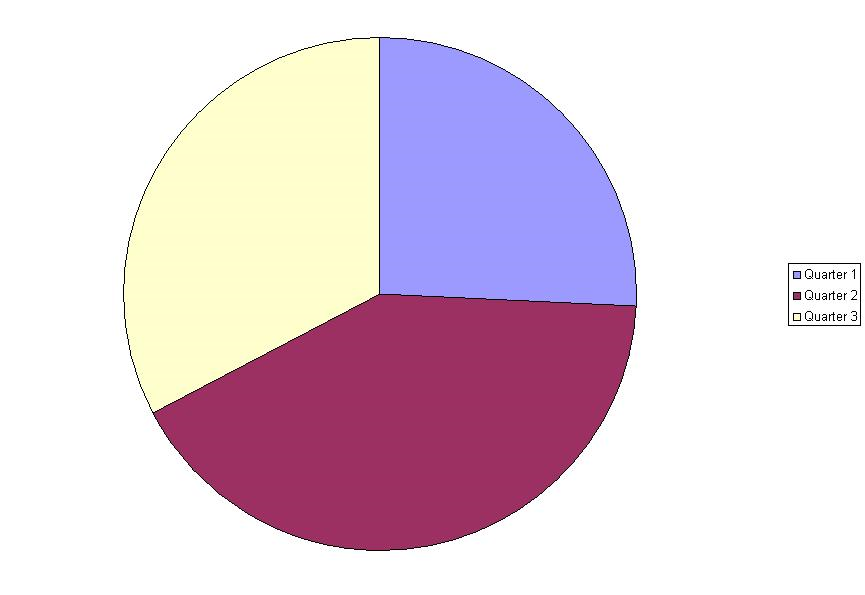 Figure 64: Pie Chart Sheet in this example within a sheet.Pie Chart Sheet: PrintSizeThe first record in this example, PrintSize, specifies the printed size of the chart.Figure 65: Structure of PrintSizeprintSize: 0x0003 specifies that the printed size of the chart is defined in the Chart record that follows this record.Pie Chart Sheet: ChartThe next record in this example, Chart, specifies the beginning of the collection of records for the chart, and specifies the position and size of the chart area.Figure 66: Structure of Chartx: 0x00000000 specifies that the horizontal position of the upper-left corner of the chart is 0 points.y: 0x00000000 specifies that the vertical position of the upper-left corner of the chart is 0 points.dx: 0x02AB0A30 specifies that the chart is 44763696 points wide.dy: 0x01D30A30 specifies that the chart is 30607920 points high.Pie Chart Sheet: ShtPropsThe next record in this example, ShtProps, specifies the chart sheet properties.Figure 67: Structure of ShtPropsfManSerAlloc: 0x0 specifies that the data series are not automatically allocated to the series of the chart.fPlotVisOnly: 0x1 specifies to plot visible cells only.fNotSizeWith: 0x1 specifies not to size the chart with the window.fManPlotArea: This field is ignored because the fAlwaysAutoPlotArea value is 0x0.fAlwaysAutoPlotArea: 0x0 specifies that the default plot area size is used regardless of the Pos record information.mdBlank: 0x00 specifies that empty cells are not plotted. Pie Chart Sheet: AxesUsedThe next record in this example, AxesUsed, specifies the value axes used on the chart.Figure 68: Structure of AxesUsedcAxes: 0x0001 specifies that a single primary value axis is present and used on the chart.Pie Chart Sheet: AxisParentThe next record in this example, AxisParent, specifies properties of the one axis group on the chart and specifies the beginning of the collection of records that specifies an axis group.Figure 69: Structure of AxisParentiax: 0x0000 specifies that this axis group is a primary axis group.Pie Chart Sheet: ChartFormatThe next record, ChartFormat, specifies properties of a chart group and specifies the beginning of the collection of records that specifies further properties of that chart group.Figure 70: Structure of ChartFormatfVaried: 0x0001 specifies that the color for each data point, or the color or type for each data marker varies.icrt: 0x0000 specifies that the drawing order of the chart group relative to the other chart groups is the bottom of the z-order.Pie Chart Sheet: PieThe next record in this example, Pie, specifies that this is a pie chart group, and specifies attributes of the chart group.Figure 71: Structure of PieanStart: 0x0000 specifies that the starting angle, calculated clockwise from the top of the circle, of the first data point is 0 degrees. pcDonut: 0x0000 specifies that the chart group is a pie chart group.fHasShadow: 0x0 specifies that zero data points in the chart group have shadows.fShowLdrLines: 0x1 specifies that the leader lines to the data labels are shown. This value is ignored because zero data labels are present in this example.Pie Chart Sheet: LegendThe next record in this example, Legend, specifies the location of the legend on the display and its overall size. The displayed legend contains all the series on the chart. The position and size information specified in this record is ignored, and the position and size information specified in the following Pos record is used.Figure 72: Structure of LegendwSpace: 0x01 specifies that there are 40 twips between legend entries. fAutoPosition: 0x1 specifies that the legend is automatically positioned.fAutoPosX: 0x1 specifies that the x-positioning of the legend is automatic.fAutoPosY: 0x1 specifies that the y-positioning of the legend is automatic.fVert: 0x1 specifies that the layout of the legend entries contain a single column of entries.fWasDataTable: 0x0 specifies that the chart is not displaying the chart data table.The next record in this example, Begin, specifies the beginning of the collection of records that specifies the properties of the legend. The details of the Begin record have been omitted from the example for brevity.Pie Chart Sheet: PosThe next record in this example, Pos, specifies the size and position for the Legend of the plot area. Figure 73: Structure of PosFields in this record that are ignored because mdTopLt is 0x0005 and mdBotRt is 0x0002 are omitted for brevity.mdTopLt: 0x0005 specifies that the horizontal offset of the upper-left corner for this Legend is relative to the upper-left corner of the chart area, measured in SPRC. mdBotRt: 0x0002, when combined with the mdTopLt value of 0x0005, specifies that the values of x1 and y1 specify the horizontal and vertical offsets of the upper-left corner of the Legend, relative to the upper-left corner of the chart area.x1: 0x0E47 specifies that the upper-left corner of the Legend is horizontally offset by 3655 SPRC from the upper-left corner of the chart area. y1: 0x0703 specifies that the upper-left corner of the Legend is vertically offset by 1795 SPRC from the upper-left corner of the chart area.Pie Chart Sheet: TextThe next record in this example, Text, specifies the position and appearance of text fields that appear on the chart. The position and size information specified in this record are ignored because this record is followed by a Pos record.Figure 74: Structure of Textat: 0x02 specifies that the horizontal alignment of the text fields that appear in the Legend record is center-aligned. vat: 0x02 specifies that the vertical alignment of the text fields that appear in the Legend record is center-aligned.wBkgMode: 0x0001 specifies that the background of the text is transparent. rgbText:  A LongRGB structure that specifies the color of the text.rgbText.red: 0x00 specifies that the relative intensity of red is 0. rgbText.green: 0x00 specifies that the relative intensity of green is 0.rgbText.blue: 0x00 specifies that the relative intensity of blue is 0.fAutoColor: 0x0001 specifies that the foreground text color is determined automatically.fShowKey: This field is ignored because this AttachedLabel is not a data label.fShowValue:  This field is ignored because this AttachedLabel is not a data label.fAutoText: 0x0001 specifies that the text value of the text field is automatically generated and has not been changed.fGenerated: 0x0001 specifies that the properties of the text field are automatically generated and have not been changed.fDeleted: 0x0000 specifies that this text field, which is displayed by default, has been deleted by the user.fAutoMode: 0x0001 specifies that the background color is determined automatically.fShowLabelAndPerc:  This field is ignored because this AttachedLabel is not a data label.fShowPercent:  This field is ignored because this AttachedLabel is not a data label. fShowBubbleSizes:  This field is ignored because this AttachedLabel is not a data label.fShowLabel:  This field is ignored because this AttachedLabel is not a data label.icvText:  An Icv structure that specifies the color of the text.icvText.icv: 0x004D specifies that the default chart foreground color is used.dlp:  This field is ignored because this AttachedLabel is not a data label.iReadingOrder: 0x0000 specifies that the reading order of the text is determined by the application.trot:  This field is ignored because this AttachedLabel is not a data label.The next record in this example, Begin, specifies the beginning of the collection of records that specifies data labels on a graph object.The details of the Begin record have been omitted from the example for brevity.Pie Chart Sheet: BRAIThe next record in this example, BRAI, specifies a reference to data in a sheet that is used by a legend entry.Figure 75: Structure of BRAIid: 0x00 specifies that the referenced data is used for the text of a legend entry.rt: 0x01 specifies that the data source is text or the value contained by the rgce field.fUnlinkedIfmt: 0x0 specifies that the data uses the same number formatting as the referenced data. ifmt: 0x0000 specifies that the identifier for number format information is general (automatic).formula:  A ChartParsedFormula that specifies the formula (section 2.2.2) that specifies the referenced data.formula.cce: 0x0000 specifies that the length of rgce is 0 bytes.The next two records in this example are both End records. The first End record specifies the end of the collection of records that specifies data labels on a graph object. The second End record specifies the end of the collection of records that specifies the legend.The details of the End records have been omitted from the example for brevity.Pie Chart Sheet: Window2The next record in this example, Window2.4.346, specifies attributes of the window used to display a sheet in a workbook.Figure 76: Structure of Window2Fields in this record that are ignored because this Window2.4.346 record is contained in a chart sheet substream are omitted for brevity.fSelected: 0x1 specifies that the sheet tab of the chart sheet is selected.FormattingIn this example, cell formatting and number formats are applied to three cells in the sheet:Cell B3, containing 1.2345, is formatted with the built-in "0.00" number format. Cell B4, containing 1.2345, is formatted with the custom number format "0.00000".Cell B5, containing "1.2345", is formatted with a blue foreground color, yellow background color, and is bold.The following screenshot shows a possible implementation of the cells discussed in this example: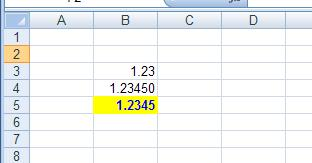 Figure 77: The formatting in this example within a sheetThis example starts at the first Font record in the Workbook stream related to these cells and ends at the Number record containing the value for the last cell. Other records in the Workbook stream or related substreams which are not related to this example are omitted for brevity. The substream of the workbook related to this example contains five Font records, nine Format records, 24 XF records, and three Number records. Of these, the example highlights the first and fifth Font record, the last Format record, the first, sixteenth, seventeenth, and eighteenth XF records, and all three Number records. Any other records in the substream are skipped in this example.Each Number record that specifies a cell with a floating-point number corresponds to one of the three cells in this example. The Number record contains a Cell structure, which in turn contains an IXFCell structure with an ixfe field containing the index to an XF record in the Globals Substream. The XF record that specifies formatting properties for a cell contains a FontIndex structure and an IFmt structure. Those records contain indexes for a Font record and a Format record, respectively. The Font record specifies font and font formatting information, and the Format record specifies a number format.Formatting: Font 1The first record in the example, Font, specifies the font and font formatting information which is used by cells B3 and B4.Figure 78: Structure of FontdyHeight: 0x00C8 specifies the height of the font is 200 twips.fItalic: 0x0 specifies that the font is not italicized.fStrikeOut: 0x0 specifies that the font does not have strikethrough formatting applied.fOutline: 0x0 specifies that the font is not an outline.fShadow: 0x0 specifies that the font does not have a shadow applied.fCondense: 0x0 specifies that the font is not condensed by compressing spacing between characters.fExtend: 0x0 specifies that the font is not extended by stretching spacing between characters.icv: 0x7FFF is an Icv value that specifies that the color of the font is the default foreground color.bls: 0x0190 specifies that the font is normal weight.sss: 0x0000 specifies that the font is normal script.uls: 0x00 specifies that the font has no underline.bFamily: 0x00 specifies that the font family of the font is not applicable as detailed in the Windows API LOGFONT structure in [MSDN-FONTS].bCharSet: 0x00 specifies that that this font belongs to the ANSI character set.fontName: Arial specifies the name of the font.Records following this record, and before the fifth Font record, are omitted for brevity.Formatting: Font 2The next record in this example, Font, specifies the font and font formatting information which is used by cell B5.Figure 79: Structure of FontFields in this record that are explained in previous records in this example have been omitted for brevity.icv: 0x000C is an Icv value that specifies that the color of the font is composed of an RGB value with a red value of 0, a green value of 0, and a blue value of 255, representing the color blue.bls: 0x02BC specifies that the font is bold.Records following this record, and before the ninth Format record, are omitted for brevity.Formatting: FormatThe next record in this example, Format, specifies the number format which is used by cell B4.Figure 80: Structure of Formatifmt: 0x00A4 specifies the identifier of the format string.stFormat: "0.00000" specifies the custom number format string to be applied.Formatting: XF 1The next record in this example, XF, specifies default formatting properties for a cell and is always written out. It is not referenced in this example.Figure 81: Structure of XFifnt: Specifies formatting properties for the cell.ifnt.ifnt: 0x0000 specifies the FontIndex that specifies the cell uses the default font.ifmt: Specifies the number format and text formatting for the cell.ifmt.ifmt: 0x0000 specifies an IFmt that specifies general (automatic) formatting for the cell.fLocked: 0x1 specifies that the cell is set to be locked for user editing when the worksheet is protected.fHidden: 0x0 specifies that the cell formula is not hidden when the worksheet is protected.fStyle: 0x1 specifies that this record specifies a cell style.f123Prefix: 0x0 specifies that the text in the cell is not prefixed by a single quote mark.ixfParent: 0xFFF is the required value as fStyle is 0x1.Data: Specifies additional properties of this cell style.Data.alc: 0x0 specifies that the horizontal alignment of the cell is general alignment.Data.fWrap: 0x0 specifies that the cell text is not line-wrapped within the cell.Data.alcV: 0x2 specifies that the cell has a bottom vertical alignment.Data.fJustLast: 0x0 specifies that the cell text is not justify distributed.Data.trot: Specifies the text rotation.Data.trot.trot: 0x00 specifies that the cell text is rotated counterclockwise 0 degrees.Data.cIndent: 0x0 specifies that the cell text is not indented.Data.fShrinkToFit: 0x0 specifies that the cell is not shrink to fit.Data.iReadOrder: 0x0 specifies that the reading order of the cell is context reading order.Data.dgLeft: 0x0 specifies that the logical left border formatting of the cell is no border.Data.dgRight: 0x0 specifies that the logical right border formatting of the cell is no border.Data.dgTop: 0x0 specifies that the top border formatting of the cell is no border.Data.dgBottom: 0x0 specifies that the bottom border formatting of the cell is no border.Data.icvLeft: 0x00 specifies that the color of the logical left border is not specified.Data.icvRight: 0x00 specifies that the color of the logical right border is not specified.Data.grbitDiag: 0x0 specifies that the cell does not have a diagonal border.Data.icvTop: 0x00 specifies that the color of the top border is not specified.Data.icvBottom: 0x00 specifies that the color of the bottom border is not specified.Data.icvDiag: 0x00 specifies that the color of the diagonal border is not specified.Data.dgDiag: 0x0 specifies that the diagonal border formatting of the cell is no border.Data.fls: 0x00 specifies that there is no fill pattern for the cell.Data.icvFore: 0x40 specifies that the foreground color of the fill pattern is the default foreground color.Data.icvBack: 0x41 specifies that the background color of the fill pattern is the default background color.Records following this record, and before the sixteenth XF record, are omitted for brevity.Formatting: XF 2The next record in this example, XF, specifies formatting properties for a cell and is referenced by the Number record for cell B3.Figure 82: Structure of XFFields in this record that are explained in previous records in this example have been omitted for brevity.ifmt:  Specifies the number format and text formatting for the cell.ifmt.ifmt: 0x0002 specifies an IFmt value that specifies a number format with two decimals and no 1000s comma.fStyle: 0x0 specifies that the cell uses a cell format.ixfParent: 0x000 specifies that the cell inherits formatting properties from the first cell style XF record in the Globals Substream.Data: Specifies additional properties of the cell format.Data.fAtrNum: 0x1 specifies that the ifmt field of this XF record is not updated when the corresponding field of the XF record specified by the ixfParent field of this XF record is changed.Data.fAtrFnt: 0x0 specifies that the ifnt field of this XF record is updated when the corresponding field of the XF record specified by the ixfParent field of this XF record is changed. Data.fAtrAlc: 0x0 specifies that the alc, fWrap, alcV, fJustLast, trot, cIndent, fShrinkToFit, and iReadOrder fields are updated when the corresponding fields of the XF record specified by the ixfParent field of this XF record are changed.Data.fAtrBdr: 0x0 specifies that the dgLeft, dgRight, dgTop, dgBottom, dgDiag, icvLeft, icvRight, grbitDiag, icvTop, icvBottom, and icvDiag fields are updated when the corresponding fields of the XF record specified by the ixfParent field of this XF record are changed.Data.fAtrPat: 0x0 specifies that the fls, icvFore, and icvBack fields are updated when the corresponding fields of the XF record specified by the ixfParent field of this XF record are changed.Data.fAtrProt: 0x0 specifies that the fLocked and fHidden fields are updated when the corresponding fields of the XF record specified by the ixfParent field of this XF record are changed.Data.fHasXFExt: 0x0 specifies that the information in this XF will not be extended by an XFExt record.Data.fsxButton: 0x0 specifies that the XF record is not attached to a pivot field drop-down button.Formatting: XF 3The next record in this example, XF, specifies formatting properties for a cell or a cell style and is referenced by the Number record for cell B4.Figure 83: Structure of XFFields in this record that are explained in previous records in this example have been omitted for brevity.ifmt:  Specifies the number format and text formatting for the cell.ifmt.ifmt: 0x00A4 specifies the first user-defined Format record illustrated previously.  The formatting string specified by the referenced Format record is "0.00000".Formatting: XF 4The next record in this example, XF, specifies formatting properties for a cell or a cell style and is referenced by the Number record for cell B5.Figure 84: Structure of XFFields in this record that are explained in previous records in this example have been omitted for brevity.ifnt:  Specifies formatting properties for the cell.ifnt.ifnt: 0x0005 specifies a FontIndex which specifies the first Font record in the collection of Font records in the Globals Substream. This Font record is illustrated previously.Data:  Specifies additional properties of the cell format.Data.fAtrNum: 0x0 specifies that the ifmt field of this XF record is updated when the corresponding field of the XF record specified by the ixfParent field of this XF record is changed.Data.fAtrFnt: 0x1 specifies that the ifnt field of this XF record is not updated when the corresponding field of the XF record specified by the ixfParent field of the containing XF record is changed.Data.fAtrPat: 0x1 specifies that the fls, icvFore, and icvBack fields are not updated when the corresponding fields of the XF record specified by the ixfParent field of this XF record are changed.Data.fls: 0x01 specifies a solid fill pattern. Only icvFore is rendered.Data.icvFore: 0x0D specifies that the foreground color of the fill pattern is field rgColor[5] of the Palette record in the file. If no Palette record exists, the default value is an RGB value with a red value of 255, a green value of 255, and a blue value of 0, representing the color yellow. Data.icvBack: 0x40 specifies that the background color of the fill pattern is the default foreground color.Records following this record, and before the next Number record, are omitted for brevity.Formatting: Number 1The next record in this example, Number, specifies the cell B3, which contains a floating-point number. This record is the first in the set of Number records in the workbook.Figure 85: Structure of Numbercell: Specifies a cell in the current sheet containing a floating-point number.cell.rw: Specifies the row index of the cell.cell.rw.rw: 0x0002 specifies that the cell is in row 3.cell.col: Specifies the column index of the cell.cell.col.col: 0x0001 specifies that the cell is in column B.cell.ixfe: Specifies the cell XF record in the collection of XF records in the Globals Substream.cell.ixfe.ixfe: 0x0015 specifies that the cell is formatted according to the first user-defined XF record in the Globals Substream. This XF is the second XF record in this example.num: 0x3FF3C083126E978D specifies a 64-bit IEEE-754 floating-point value of 1.2345 as the value of the cell.Formatting: Number 2The next record in this example, Number, specifies the cell B4, which contains a floating-point number.Figure 86: Structure of NumberFields in this record that are explained in previous records in this example have been omitted for brevity.cell:  Specifies a cell in the current sheet containing a floating-point number.cell.rw:  Specifies the row index of the cell.cell.rw.rw: 0x0003 specifies that the cell is in row 4.cell.col:  Specifies the column index of the cell.cell.col.col: 0x0001 specifies that the cell is in column B.cell.ixfe:  Specifies the cell XF record in the collection of XF records in the Globals Substream.cell.ixfe.ixfe: 0x0016 specifies that the cell is formatted according to the second user-defined XF record in the Globals Substream.  This XF is the third XF record in this example.Formatting: Number 3The next record in this example, Number, specifies the cell B5, which contains a floating-point number.Figure 87: Structure of NumberFields in this record that are explained in previous records in this example have been omitted for brevity.cell:  Specifies a cell in the current sheet containing a floating-point number.cell.rw:  Specifies the row index of the cell.cell.rw.rw: 0x0004 specifies that the cell is in row 5.cell.col:  Specifies the column index of the cell.cell.col.col: 0x0001 specifies that the cell is in column B.cell.ixfe:  Specifies the cell XF record in the collection of XF records in the Globals Substream.cell.ixfe.ixfe: 0x0017 specifies that the cell is formatted according to the third user-defined XF record in the Globals Substream.  This XF is the fourth XF record in this example.WorkbookThis example shows a workbook containing three sheets, named "Sheet1", "Sheet2" and "Sheet3". "Sheet1" contains the following cell content:Cell B4 contains the string "Number".Cell B5 contains the number 1.Cell B6 contains the string "Formula".Cell B7 contains the formula "=SQRT(B5*2)".The workbook example can be broken into two parts. The first part of the example includes records found in the Globals Substream. These records contain details about the entire workbook through examples of the following parent records: BOF, RRTabId, BuiltInFnGroupCount, Window2.4.345, HideObj, Date2.4.77, CalcPrecision, BookBool, Font, Format, XF, Style, BoundSheet2.4.28, Country, RecalcId, SST, ExtSST, BookExt, and EOF.The second part of this example contains the Worksheet substream. These records contain details about the first sheet through examples of the following parent records: BOF, Index, DefaultRowHeight, WsBool, Setup, DefColWidth, Dimensions, Row, LabelSst, RK, Formula, DBCell, Window2.4.346, Selection, PhoneticInfo, and EOF."Sheet2" and "Sheet3" are empty sheets and their record details are not documented in this example.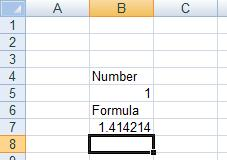 Figure 88: A sheet within a workbookWorkbook: BOF 1This first BOF record begins the Globals Substream and Workbook stream and specifies global properties and data for a workbook, as well as the sheets in this example workbook.Figure 89: Structure of BOFvers: 0x0600 specifies that the BIFF version of the file is 1536.dt: 0x0005 specifies that the substream of records following this BOF record are part of the workbook stream.rupBuild: 0x2013 specifies that the version of the build is 8211.rupYear: 0x07CD specifies 1997 as the year when the file format version was first created. fWin: 0x1 specifies that the file was last edited on a Windows platform.fRisc: 0x0 specifies that the file was not last edited on a RISC platform.fBeta: 0x0 specifies that the file was not last edited by a beta version of the application.fWinAny: 0x0 specifies that the file has not been subsequently saved.fMacAny: 0x0 specifies that the file has never been edited on a Macintosh platform.fBetaAny: 0x0 specifies that the file has never been edited on a beta version of the application.fRiscAny: 0x0 specifies that the file has never been edited on a RISC platform.fOOM: 0x0 specifies that the file has never had an out-of-memory failure.fGlJmp: 0x0 specifies that the file has never had an out-of-memory failure during rendering.fFontLimit: 0x0 specifies that the file has never reached the 255 font limit.verXLHigh: 0x3 specifies that the file was not edited in any applications after Office Excel 2003.verLowestBiff: 0x06 specifies that the files are saved in BIFF version 6.verLastXLSaved: 0x3 specifies that the file was last saved by Office Excel 2003.Records following this record, and before the next RRTabId record, are omitted for brevity.Workbook: RRTabIdThis RRTabId record specifies unique sheet identifiers, each of which is associated with a sheet in the workbook. Figure 90: Structure of RRTabIdrgtabid: An array of elements of unique sheet identifiers.rgtabid.rgtabid[0]: 0x0001 specifies the first sheet identifier.rgtabid.rgtabid[1]: 0x0002 specifies the second sheet identifier.rgtabid.rgtabid[2]: 0x0003 specifies the third sheet identifier.Workbook: BuiltInFnGroupCountThis BuiltInFnGroupCount record specifies information about the built-in function categories in the workbook.Figure 91: Structure of BuiltinFnGroupCountcount: 0x000E specifies there are 14 built-in function categories in the workbook. Records following this record, and before the next Window2.4.345 record, are omitted for brevity.Workbook: Window1This Window2.4.345 record specifies attributes of the window used to display the sheet.Figure 92: Structure of Window1xWn: 0x01E0 specifies that the horizontal position of the window is 480 twips from the logical left edge of the client area of the window.yWn: 0x0069 specifies that the vertical position of the window is 105 twips from the top edge of the client area of the window.dxWn: 0x4E1B specifies that the width of the window is 19995 twips.dyWn: 0x3CE1 specifies that the height of the window 15585 twips.fHidden: 0x0000 specifies that the window is not hidden.fIconic: 0x0000 specifies that the window is not minimized.fVeryHidden: 0x0000 specifies that the window is not hidden.fDspHScroll: 0x0001 specifies that the horizontal scroll bar is displayedfDspVScroll: 0x0001 specifies that the vertical scroll bar is displayed.fBotAdornment: 0x0001 specifies that the sheet tabs are displayed.fNoAFDateGroup: 0x0000 specifies that dates are grouped by year, month, and day in the AutoFilter menu. itabCur: Specifies which sheet tab is selected.itabCur.itab: 0x0000 specifies that the first sheet tab is selected.itabFirst: Specifies which is the first displayed sheet tab.itabFirst.itab: 0x0000 specifies that the first tab is the displayed sheet tab.ctabSel: 0x0001 specifies that one sheet tab is selected in the workbook.wTabRatio: 0x0258 specifies that the ratio of the width of the sheet tabs to the width of the horizontal scroll bar is 0.6.Records following this record, and before the next HideObj record, are omitted for brevity.Workbook: HideObjThis HideObj record specifies how drawing objects appear in a window that contains the workbook.Figure 93: Structure of HideObjhideObj: 0x0000 specifies that all drawing objects in the window are shown.Workbook: Date1904This Date2.4.77 record specifies whether the workbook uses the 1904-based or the 1900-based date system.Figure 94: Structure of Date1904f1904DateSystem: 0x0000 specifies that the workbook uses the 1900 date system.Workbook: CalcPrecisionThis CalcPrecision record specifies the calculation precision mode for the workbook.Figure 95: Structure of CalcPrecfFullPrec: 0x0001 specifies that precision as displayed mode is not selected.Records following this record, and before the next BookBool record, are omitted for brevity.Workbook: BookBoolThis BookBool record specifies some properties associated with the workbook.Figure 96: Structure of BookBoolfNoSaveSup: 0x0000 specifies that external link values are saved in the workbook.fHasEnvelope: 0x0000 specifies the workbook does not have an envelope.fEnvelopeVisible: 0x0000 specifies the envelope is not visible.fEnvelopeInitDone: 0x0000 specifies the envelope has not been initialized.grUpdateLinks: 0x0000 specifies the application prompts users to update external links in the workbook. fHideBorderUnselLists: 0x0000 specifies that borders of tables that do not contain the active cell are not hidden.Workbook: FontThis Font record specifies font formatting information and is the first of four in the workbook.  Figure 97: Structure of FontdyHeight: 0x00C8 specifies that the height of the font is 200 twips.fItalic: 0x0 specifies that the font is not italic.fStrikeOut: 0x0 specifies that the font does not have strikethrough formatting applied.fOutline: 0x0 specifies that the font does not have an outline effect.fShadow: 0x0 specifies that the font does not have a shadow effect.fCondense: 0x0 specifies that the font is not condensedfExtend: 0x0 specifies that the font is not extended.icv: 0x7FFF specifies that the color of the font is automatic and matches the window text color.bls: 0x0190 specifies that the font weight is normal.sss: 0x0000 specifies that no superscript or subscript is used.uls: 0x00 specifies that the font does not have underlining.bFamily: 0x00 specifies that the font family of the font is not applicable as detailed in the Windows API LOGFONT structure in [MSDN-FONTS].bCharSet: 0x00 specifies that this font belongs to the ANSI character set.fontName: "Arial" specifies the name of the font. The three Font records following this record, and before the next Format record, are omitted for brevity.Workbook: FormatThis Format record specifies the number format applied to a number and is the first of eight in the workbook.Figure 98: Structure of Formatifmt: 0x0005 specifies the identifier for the formatting string.stFormat:  "0.00000" specifies the custom number format string to be applied.The seven Format records following this record, and before the next XF record, are omitted for brevity.Workbook: XFThis XF record specifies formatting properties for a cell and is the first of 21 XF records in the workbook.Figure 99: Structure of Xfifnt: A FontIndex that specifies a Font record.ifnt.ifnt: 0x0000 specifies that the default font is used.ifmt: Specifies the identifier of a number format.ifmt.ifmt: 0x0000 specifies that general (automatic) formatting is applied for the cell. fLocked: 0x1 specifies that this cell has locked protection. Because this workbook example has no Protect record, this setting does not apply.fHidden: 0x0 specifies that this cell is not hidden.fStyle: 0x1 specifies that this record specifies a cell style XF.f123Prefix: 0x0 specifies that prefix characters are not present in the cell.ixfParent: 0xFFF specifies that there is no inheritance from a cell style XF. Data: This structure specifies formatting properties for a cell style.Data.alc: 0x0 specifies that horizontal alignment for the cell is general alignment.Data.fWrap: 0x0 specifies that cell text is not wrapped.Data.alcV: 0x2 specifies that vertical alignment for the cell is bottom alignment.Data.fJustLast: 0x0 specifies that the cell text is not justified.Data.trot: This structure specifies rotation for the cell text.Data.trot.trot: 0x00 specifies zero degrees of rotation.Data.cIndent: 0x0 specifies that the text indent level is zero.Data.fShrinkToFit: 0x0 specifies that text is not shrink to fit.Data.iReadOrder: 0x0 specifies that context reading order is set.Data.dgLeft: 0x0 specifies that there is no logical left border. Data.dgRight: 0x0 specifies that there is no logical right border.Data.dgTop: 0x0 specifies that there is no top border. Data.dgBottom: 0x0 specifies that there is no bottom border.Data.icvLeft: 0x00 specifies that the logical left border color has not been set.Data.ivcRight: 0x00 specifies that the logical right border color has not been set. Data.grbitDiag: 0x0 specifies that there is no diagonal border.Data.icvTop: 0x00 specifies that the top border color has not been set.Data.icvBottom: 0x00 specifies that the bottom border color has not been set.Data.icvDiag: 0x00 specifies that the diagonal border color has not been set.Data.dgDiag: 0x0 specifies the line style for the diagonal border is set to no border. Data.fls: 0x00 specifies that there is no fill pattern.Data.icvFore: 0x40 specifies that the fill pattern uses the default foreground color which is the window text color.Data.icvBack: 0x41 specifies that fill pattern uses the default background color which is the default background color for a cell.The 20 XF records following this record, and before the next Style record, are omitted for brevity.Workbook: StyleThis Style record specifies a cell style and is the first of six Style records in the workbook example .Figure 100: Structure of StyleFields in this record that are ignored are omitted for brevity.ixfe: 0x010 specifies the index to the 16th XF record for which these properties apply; this XF record is omitted from this workbook example for brevity.fBuiltIn: 0x0001 specifies that this cell uses the built-in cell style.builtInData: Specifies an optional built-in cell style.builtInData.istyBuiltIn: 0x03 specifies that the comma cell style is applied. The records following this record, and before the next BoundSheet2.4.28 record, are omitted for brevity.Workbook: BoundSheet8 1This BoundSheet2.4.28 record specifies basic information about the first sheet in the workbook example, including the sheet name, hidden state, and type of sheet.Figure 101: Structure of BoundSheet8lbPlyPos: 0x000005CA specifies the stream position of the start of the BOF record for the sheet associated with this BoundSheet2.4.28 record. This stream position is the start of the binary record, which begins with the two-byte record type and two-byte record size information. See the record overview for more details. The worksheet substream for this sheet is shown later in this workbook example. hsState: 0x0 specifies that the sheet is visible.dt: 0x00 specifies that the sheet type is a Worksheet.stName:  "Sheet1" specifies the case-insensitive name of the sheet.Workbook: BoundSheet8 2This record is the same as the previous BoundSheet2.4.28 record example and specifies basic information about the second sheet in the workbook example. The fields that contain the same values as the previous record are omitted for brevity.Figure 102: Structure of BoundSheet8lbPlyPos: 0x00000785 specifies the stream position of the start of the BOF record for the sheet associated with this BoundSheet2.4.28  record. The worksheet substream for this sheet is omitted for brevity from the workbook example.stName: "Sheet2" specifies the unique name of the sheet, which is not case sensitive.Workbook: BoundSheet8 3This record is the same as the first BoundSheet2.4.28 record example and specifies basic information about the third sheet in the workbook example. The fields that contain the same values as the first BoundSheet2.4.28 record are omitted for brevity.Figure 103: Structure of BoundSheet8lbPlyPos: 0x0000088C specifies the stream position of the start of the BOF record for the sheet associated with this BoundSheet2.4.28  record. The worksheet substream for this sheet is omitted for brevity from the workbook example.stName:  "Sheet3" specifies the name of the sheet, which is not case sensitive.Workbook: CountryThis Country record specifies the locale information for a workbook.Figure 104: Structure of CountryiCountryDef: 0x0001 specifies that the locale for the workbook is the United States.iCountryWinIni: 0x0001 specifies that the system regional setting is United States.Workbook: RecalcIdThis RecalcId record specifies the recalculation engine identifier of the recalculation engine that last performed a recalculation.Figure 105: Structure of RecalcIDrt: 0x01C1 specifies that the record identifier for this record is 449.dwBuild: 0x0001BE22 specifies the recalculation engine identifier of the recalculation engine that performed the last recalculation, which is 114210.Workbook: SSTThis SST record specifies string constants.Figure 106: Structure of Sst Fields in this record that are ignored because they are optional are omitted for brevity.cstTotal: 0x00000002 specifies that there are two references in the workbook to the strings in the shared string table.cstUnique: 0x00000002 specifies that there are two unique strings in the shared string table.rgb:  Specifies an array of Unicode strings.rgb.rgb[0]: "Number" is the first string in the shared string table. rgb.rgb[1]: "Formula" is the second string in the shared string table.Workbook: ExtSSTThis ExtSST record specifies the location of strings within the shared string table, specified in the previous SST record.Figure 107: Structure of ExtSstdsst: 0x0008 specifies the default value for this field as specified by the formula in the ExtSST record.rgISSTInf: Specifies the location of a set of strings within the SST record.rgISSTInf.rgISSTInf[0].ib: 0x0000058C specifies that the FilePointer as specified in [MS-OSHARED] section 2.2.1.5 that specifies the zero-based offset into the Workbook stream is 1420.  rgISSTInf.rgISSTInf[0].cbOffset: 0x000C specifies that the zero-based offset into the SST record is 12. Workbook: BookExtThis BookExt record specifies properties of the workbook.Figure 108: Structure of BookExtFields in this record that are ignored because they have zero values are omitted for brevity.FrtHeader:  This structure specifies a future record header.FrtHeader.rt: 0x0863 is the required value for this field and specifies that this record is contained in a BookExt record.FrtHeader.grbitFrt: This structure specifies flags used in the future record header. FrtHeader.grbitFrt.fFrtRef: 0x0000 specifies that this FrtHeader does not specify a range of cells.FrtHeader.grbitFrt.fFrtAlert: 0x0000 specifies that the user is not alerted of possible problems when saving this file without having recognized this record.cb: 0x00000015 specifies that the size of the record is 21 bytes.fDontAutoRecover: 0x0 specifies that AutoRecover is enabled for the workbook.fHidePivotList: 0x0 specifies that the PivotTable field list is not hidden for this workbook.fFilterPrivacy: 0x0 specifies that personal information is not removed from the workbook on save.fEmbedFactoids: 0x0 specifies that smart tags are not embedded in this workbook on save.mdFactoidDisplay: 0x0 specifies that the workbook displays smart tags as smart tag actions buttons and smart tag indicators.fSavedDuringRecovery: 0x0 specifies that the workbook was not saved during AutoRecover.fCreatedViaMinimalSave: 0x0 specifies the workbook was not created by a minimal save during data recovery.fOpenedViaDataRecovery: 0x0 specifies that the workbook was not opened as a result of data recovery.  fOpenedViaSafeLoad: 0x0 specifies that the workbook was not opened in safe load mode.grbit1:  Specifies additional workbook information.grbit1.fBuggedUserAboutSolution: 0x0 specifies that no warning is requested before loading a manifest that is a smart document.grbit1.fShowInkAnnotation: 0x1 specifies that ink comments for the workbook are not displayed.Workbook: EOF 1This EOF record specifies the end of a collection of records as defined by Globals Substream ABNF.Figure 109: Structure of EOFWorkbook: BOF 2This BOF record specifies the beginning of the worksheet substream and specifies information about "Sheet1".Figure 110: Structure of BOFvers: 0x0600 specifies that the file uses BIFF version 6.dt: 0x0010 specifies that the records following this BOF record are part of the worksheet substream.rupBuild: 0x2013 specifies that the version of the build is 8211.rupYear: 0x07CD specifies that 1997 was the year when the file format version was first created.fWin: 0x1 specifies that the file was last edited on a Windows platform.fRisc: 0x0 specifies that the file was not lasted edited on a RISC platform. fBeta: 0x0 specifies that the file was not last edited by a beta version of the application.fWinAny: 0x0 specifies that the file has not been subsequently saved.fMacAny: 0x0 specifies that the file has never been edited on a Macintosh platform.fBetaAny: 0x0 specifies that the file has never edited on a beta version of the application. fRiscAny: 0x0 specifies that the file has never been edited on a RISC platform.fOOM: 0x0 specifies that the file never had an out-of-memory failure.fGlJmp: 0x0 specifies that this file has never had an out-of-memory failure during rendering.fFontLimit: 0x0 specifies that the file has never reached the 255 font limit.verXLHigh: 0x3 specifies that the file was not edited in any applications after Office Excel 2003.verLowestBiff: 0x06 specifies that the file is saved in BIFF version 6.verLastXLSaved: 0x3 specifies that the file was last saved on Office Excel 2003.Workbook: IndexThe next record is an Index record that specifies row information and the file locations for all DBCell records corresponding to each row block in the sheet. This record, combined with the DBCell records, is used to optimize the lookup of cells in a cell table.Figure 111: Structure of IndexrwMic: Specifies the first row that has a cell with data.rwMic.rw: 0x00000003 specifies that row 4 is the first row with data or formatting.rwMac: 0x00000007 specifies that row 7 is the last row with data or formatting. This field value specifies the row after the last row that has data or formatting.ibXF: 0x00000686 specifies a FilePointer as specified in [MS-OSHARED] section 2.2.1.5 that specifies the file position of the DefColWidth record in this sheet.rgibRw.rgibRw[0]: 0x0000073E specifies the file position of the DBCell record. This stream position is the start of the binary record, which begins with the two-byte record type and two-byte record size information. See the record overview for more details.The records following this record, and before the next DefaultRowHeight record, are omitted for brevity.Workbook: DefaultRowHeightThe next record is a DefaultRowHeight record that specifies the height of all empty rows in the current sheet.Figure 112: Structure of DefaultRowHeightfUnsynced: 0x0 specifies that default settings for the row height have not changed. fDyZero: 0x0 specifies that empty rows do not have a height of zero.fExAsc: 0x0 specifies that empty rows do not have a thick border style applied to the top border.fExDsc: 0x0 specifies that empty rows do not have a thick border style applied to the bottom border.miyRw: 0x00FF specifies 255 twips as the default row height for empty rows.Workbook: WsBoolThe next record is a WsBool record that specifies information about a sheet.Figure 113: Structure of WsBoolfShowAutoBreaks: 0x0001 specifies that page breaks inserted automatically on the sheet are visible.fDialog: 0x0000 specifies that the sheet is not a dialog sheet.fApplyStyles: 0x0000 specifies not to apply styles in an outline when an outline is applied.fRowSumsBelow: 0x0001 specifies that summary rows appear below an outline’s detail rows.fColSumsRight: 0x0001 specifies that summary columns appear on the left if the sheet is displayed left-to-right or appear on the right if the sheet is displayed right-to-left.fFitToPage: 0x0000 specifies that printable contents do not have to fit to a single page when the sheet is printed.fSyncHoriz: 0x0000 specifies that horizontal scrolling is not synchronized across multiple windows displaying this sheet.fSyncVert: 0x0000 specifies that vertical scrolling is not synchronized across multiple windows displaying this sheet.fAltExprEval: 0x0000 specifies that the sheet does not use transition formula evaluation.fAltFormulaEntry: 0x0000 specifies that the sheet does not use transition formula entry.The records following this record, and before the next Setup record, are omitted for brevity.Workbook: SetupThe next record is a Setup record that specifies the page-format settings used to print the current sheet.Figure 114: Structure of SetupFields in this record that are ignored because fNoPls is 1 are omitted for brevity.iFitWidth: 0x0001 specifies that the sheet width is fit to one page.  iFitHeight: 0x0001 specifies that the sheet height is fit to one page.  fLeftToRight: 0x00 specifies that the pages are printed in columns.fNoPls: 0x01 specifies that fields iPaperSize, iScale, iRes, iVRes, iCopies, fNoOrient, and fPortrait data are undefined and ignored.fNoColor: 0x00 specifies that the workbook is not printed in black and white.fDraft: 0x00 specifies that the workbook is not printed using draft quality. fNotes: 0x00 specifies that cell notes are not printed. The fEndNotes field is not included in this example for brevity.fUsePage: 0x00 specifies that no custom starting page number is being used to print. The iPageStart field is not included in this example for brevity.iErrors: 0x00 specifies that errors in the cell data are printed as displayed on the sheet.numHdr: 0x3FE0000000000000 specifies that the header margin is .5 inches.numFtr: 0x3FE0000000000000 specifies that the footer margin is .5 inches.Workbook: DefColWidthThe next record is a DefColWidth record that specifies the default column width of a sheet.Figure 115: Structure of DefColWidthcchdefColWidth: 0x0008 specifies that the default width of the columns in the sheet is 8 characters. Workbook: DimensionsThe next record is a Dimensions record that specifies the minimum and maximum bounds of all cells on the sheet that contain data or formatting.Figure 116: Structure of DimensionsrwMic:  Specifies the first row in the sheet that contains a cell with data or formatting.rwMic.rw: 0x00000003 specifies that the first row with data or formatting is row 4.rwMac: 0x00000007 specifies that that row 7 is the last row with data or formatting. This field value specifies the row after the last row that has data or formatting.colMic: Specifies the first column in the sheet that contains a cell with data or formatting.colMic.col: 0x0001 specifies that column B is the first column with data or formatting.colMac: 0x0002 specifies that column B is the last column with data or formatting. This field value specifies the column after the last column that has data or formatting.Workbook: Row 1This record is a Row record that specifies a single row on a sheet.Figure 117: Structure of Rowrw: Specifies the row index.rw.rw: 0x0003 specifies that this record is for row 4.colMic: 0x0001 specifies that column B is the first column that contains a cell populated with data or formatting.colMac: 0x0002 specifies that column B is the last column that contains a cell populated with data or formatting.miyRw: 0x00FF specifies the row height as 255 twips.iOutLevel: 0x00 specifies the row has no outline level.fDyZero: 0x00 specifies that the row is not hidden.fUnsynced: 0x00 specifies that the row height has not been manually set.fGhostDirty: 0x00 specifies that the row has not been formatted.ixfe_val: 0x000F specifies that this row uses the default formatting. fExAsc: 0x0000 specifies that no cell in the row has a thick top border.fExDes: 0x0000 specifies that no cell in the row has a thick bottom border.fPhonetic: 0x0000 specifies that phonetic guide is not enabled for any cell in this row.Workbook: Row 2This record is another Row record that specifies a single row on a sheet.Figure 118: Structure of RowFields in this record that are explained in previous records in this example are omitted for brevity.rw.rw: 0x0004 specifies that this record is for row 5.Workbook: Row 3This record is another Row record that specifies a single row on a sheet.Figure 119: Structure of RowFields in this record that are explained in previous records in this example are omitted for brevity.rw.rw: 0x0005 specifies that this record is for row 6.Workbook: Row 4This record is another Row record that specifies a single row on a sheet.Figure 120: Structure of RowFields in this record that are explained in previous records in this example are omitted for brevity.rw.rw: 0x0006 specifies that this record is for row 7.Workbook: LabelSst 1This record is a LabelSst record that specifies a string that is stored in a cell as a reference to the shared string table.Figure 121: Structure of LabelSstcell: Specifies a cell in a sheet.cell.rw: Specifies a row in the sheet.cell.rw.rw: 0x0003 specifies row 4.cell.col: Specifies a column in the sheet.cell.col.col: 0x0001 specifies column B.cell.ixfe:  Specifies the index of a cell XF record that describes the formatting properties for the cell.cell.ixfe.ixfe: 0x000F specifies that this cell uses the default cell format.isst: 0x00000000 specifies that 0 is the zero-based index into the rgb field of SST, which specifies that the text for this cell is "Number". Workbook: RKThis record is an RK record that specifies the numeric data contained in a single cell.Figure 122: Structure of Rkrw: Specifies a row in the sheet.rw.rw: 0x0004 specifies row 5.col: Specifies a column in the sheet.col.col: 0x0001 specifies column B.rkrec:  Specifies the numeric data for this cell.rkrec.ixfe:  Specifies the index of a cell XF record that describes the formatting properties for the cell.rkrec.ixfe.ixfe: 0x000F specifies that this cell uses the default cell format.rkrec.RK: An RkNumber that specifies a numeric value.rkrec.RK.FX100: 0x0 specifies that the value in the rkrec.RK.num field was not multiplied by 100 when it was saved.rkrec.RK.FInt: 0x0 specifies that the value in the rkrec.RK.num field is the 30 most significant bits of a 64-bit binary floating-point number as defined in [IEEE754].rkrec.RK.num: 0x0FFC0000 specifies the 30 most significant bits of a 64-bit binary floating-point number as defined in [IEEE754]. The remaining 34 bits are 0, which evaluates to a numeric value of 1.Workbook: LabelSst 2This record is a LabelSst record that specifies a string that is stored in a cell as a reference to the shared string table.Figure 123: Structure of LabelSstFields in this record that are explained in previous records in this example are omitted for brevity.cell.rw.rw: 0x0005 specifies row 6.isst: 0x00000001 specifies that 1 is the zero-based index into the rgb field of SST, which specifies that the text for this cell is "Formula".Workbook: FormulaThis record is a Formula record that specifies a formula (section 2.2.2) for a cell.Figure 124: Structure of Formulacell: Specifies a cell on the sheet.cell.rw: Specifies the row of the cell.cell.rw.rw: 0x0006 specifies row 7.cell.col: Specifies the column of the cell.cell.col.col: 0x0001 specifies column B.cell.ixfe:  Specifies the index of a cell XF record that describes the formatting properties for the cell.cell.ixfe.ixfe: 0x000F specifies that this cell uses the default cell format.val: 0x3FF6A09E667F3BCD specifies the floating-point value of 1.4142135623731, which is the value in the cell as a result of the last calculation.fAlwaysCalc: 0x0 specifies that the formula does not need to be recalculated.fFill: 0x0 specifies this cell does not have a fill alignment or a center-across-selection alignment.fShrFmla: 0x0 specifies that the formula is not part of a shared formula.fClearErrors: 0x0 specifies that the formula is not excluded from formula error checking.chn: Specifies an application-specific cache. This is optionally used and can be ignored.  formula: Specifies a formula.formula.cce: 0x000C specifies the length of rgce in bytes.formula.rgce: Specifies the sequence of Ptgs for the formula SQRT(B5*2).formula.rgce.Ptg[0]:  Specifies a single element of a formula.formula.rgce.Ptg[0].PtgRef: Specifies a reference to a single cell on the current sheet.formula.rgce.Ptg[0].PtgRef.ptg: 0x04 specifies that this Ptg is a PtgRef.formula.rgce.Ptg[0].PtgRef.type: 0x2 specifies that this PtgRef uses a value data type.formula.rgce.Ptg[0].PtgRef.loc: Specifies the cell referenced by this Ptg.formula.rgce.Ptg[0].PtgRef.loc.row: Specifies the row of the referenced cell.formula.rgce.Ptg[0].PtgRef.loc.row.rw: 0x0004 specifies that the referenced cell is in row 5. formula.rgce.Ptg[0].PtgRef.loc.column: Specifies the column of the referenced cell.formula.rgce.Ptg[0].PtgRef.loc.column.col: 0x0001 specifies that the referenced cell is in column B.formula.rgce.Ptg[0].PtgRef.loc.column.colRelative: 0x1 specifies that the column reference is a relative reference. formula.rgce.Ptg[0].PtgRef.loc.column.rowRelative: 0x1 specifies that the row reference is a relative reference.formula.rgce.Ptg[1]: Specifies a single element of a formula.formula.rgce.Ptg[1].PtgInt: Specifies an integer value.formula.rgce.Ptg[1].PtgInt.ptg: 0x1E specifies that this is a PtgInt.formula.rgce.Ptg[1].PtgInt.integer: 0x0002 specifies that the value is 2.formula.rgce.Ptg[2]: Specifies a single element of a formula.formula.rgce.Ptg[2].PtgMul:  Specifies a binary-value-operator that multiplies the first and second expressions in a binary-value-expression.formula.rgce.Ptg[2].PtgMul.ptg: 0x05 specifies that this Ptg is a PtgMul.formula.rgce.Ptg[3]: Specifies a single element of a formula.formula.rgce.Ptg[3].PtgFunc:  Specifies a mathematical function.formula.rgce.Ptg[3].PtgFunc.ptg: 0x01 specifies that this is a PtgFunc. formula.rgce.Ptg[3].PtgFunc.type: 0x2 specifies that this Ptg uses a value data type.formula.rgce.Ptg[3].PtgFunc.iftab: Specifies the function to be called for this Ptg.formula.rgce.Ptg[3].PtgFunc.iftab.iftab: 0x0014 specifies that SQRT is the function to be called. Workbook: DBCellThis record is a DBCell record that specifies the location of the first row and the first cell record in each row of the current row block in the workbook stream.Figure 125: Structure of DbCelldbRtrw: 0x000000A0 specifies the offset from the file position of this record to the file position of the first row record.rgdb: Specifies the file offset to the first cell record in each row.rgdb.rgdb[0]: 0x003C specifies the file offset in bytes to the first record that specifies a CELL in each row that is a part of this row block. The starting position of this offset is specified relative to the file position of the end of the first Row record in the row blockrgdb.rgdb[1]: 0x000E specifies the file offset in bytes to the first record that specifies a CELL in each row that is a part of this row block. The offset is specified relative to the file position of the CELL record specified by the previous element in this array.rgdb.rgdb[2]: 0x000E specifies the file offset in bytes to the first record that specifies a CELL in each row that is a part of this row block. The offset is specified relative to the file position of the CELL record specified by the previous element in this array.rgdb.rgdb[3]: 0x000E specifies the file offset in bytes to the first record that specifies a CELL in each row that is a part of this row block. The offset is specified relative to the file position of the CELL record specified by the previous element in this array.Workbook: Window2This record is a Window2.4.346 record that specifies attributes of the window used to display the sheet.Figure 126: Structure of Window2fDspFmlaRt: 0x0 specifies that this window displays values.fDspGridRt: 0x1 specifies that this window displays gridlines.fDspRwColRt: 0x1 specifies that this window displays row headings and column headings.fFrozenRt: 0x0 specifies that the panes in the window are not frozen. The fFrozenNoSplit field is not included in this example for brevity.fDspZerosRt: 0x1 specifies that this window displays each cell that has a value of zero as a zero.fDefaultHdr: 0x1 specifies that the gridlines of this window are drawn in the default foreground color of the window.fRightToLeft: 0x0 specifies that the text is displayed left-to-right.fDspGuts: 0x1 specifies that this window displays the outline state.fSelected: 0x1 specifies that the sheet tab is selected.fPaged: 0x1 specifies that the sheet is currently being displayed in the window.fSLV: 0x0 specifies that the sheet is not in Page Break Preview view.rwTop.rw: 0x0000 specifies row 1 as the first visible row on the sheet.colLeft.col: 0x0000 specifies column 1 as the first visible column on the sheet.icvHdr.icv: 0x0040 specifies that the gridlines of this window are drawn in the default foreground color of the window.wScaleSLV: 0x0000 specifies that the zoom level in the Page Break Preview view is the default zoom level.wScaleNormal: 0x0000 specifies that the zoom level in the Normal view is the default zoom level.Workbook: SelectionThis record is a Selection record that specifies the selected cells within a sheet.Figure 127: Structure of Selectionpnn: 0x03 specifies that a top left pane is the active pane.rwAct:  An RwU that specifies the row number of the active cell.rwAct.rw: 0x0007 specifies that row 8 contains the active cell.colAct:  A ColU that specifies the column number of the active cell.colAct.col: 0x0001 specifies that column B contains the active cell.irefAct: 0x0000 specifies an index into the rgref array that specifies the range of cells that contain the active cell. cref: 0x0001 specifies that there is 1 range of cells in the rgref array of this record.rgref:  An array of RefU that specifies ranges of selected cells in the sheet.rgref.rgref[0]:  Specifies a range of cells on the sheet.rgref.rgref[0].rwFirst:  An RwU that specifies the first row in the range.rgref.rgref[0].rwFirst.rw: 0x0007 specifies that row 8 is the first row in the range.rgref.rgref[0].rwLast: Specifies the last row in the range.rgref.rgref[0].rwLast.rw: 0x0007 specifies that row 8 is the last row in the range.rgref.rgref[0].colFirst:  A ColByteU that specifies the first column in the range.rgref.rgref[0].colFirst.col: 0x01 specifies that column B is the first column in the range.rgref.rgref[0].colLast:  A ColByteU that specifies the last column in the range.rgref.rgref[0].colLast.col: 0x01 specifies that column B is the last column in the range.Workbook: PhoneticInfoThis record is a PhoneticInfo record that specifies the default format for phonetic strings and the ranges of cells on the sheet that have visible phonetic strings.Figure 128: Structure of PhoneticInfophs: A Phs structure that specifies the default format for phonetic string on the sheet.phs.ifnt: A FontIndex structure that specifies the font for the string.phs.ifnt.ifnt: 0x0000 specifies that the default font is used.phs.phType: 0x0003 specifies that phonetic string can use any type of characters. phs.alcH: 0x0001 specifies that left alignment is used in the phonetic string.sqref:  A SqRef structure that specifies the ranges of cells on the sheet that have visible phonetic strings.sqref.cref: 0x0000 specifies the number of elements in rgrefs. The rgrefs field is not included in this example for brevity.Workbook: EOF 2This record is an EOF record which specifies the end of a collection of records for this worksheet substream.Figure 129: Structure of EOFThe remaining records in this workbook example, two Worksheet substreams, are omitted for brevity.PivotTableThis example shows a PivotTable and associated PivotCache within a workbook. The PivotTable uses a range of cells (A1:E45) in the "Source Data" sheet as its data source. A CustomerName field and ProductName field are added to the row area, a Quantity field to the data area, and an OrderDate field to the page area of this PivotTable. Two dates are selected in the filter for the OrderDate field; the other dates are filtered out from page area. This example addresses important PivotTable records, and those records that are relevant to different parts of the PivotTable from the Workbook stream and Pivot Cache Storage stream.The following figure shows a possible implementation of the PivotTable discussed in this example.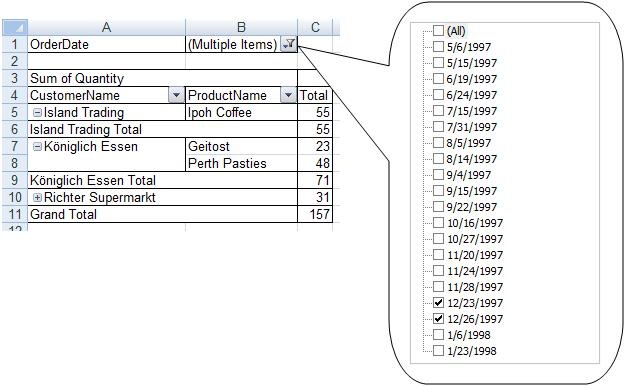 Figure 130: Example PivotTable within a sheetPivotTable: SXStreamIDThe first record, an SXStreamID, specifies the stream in the PivotCache storage that contains the PivotCache for this PivotTable. Figure 131: Structure of SxStreamIDidstm: 0x0001 specifies the identifier of the stream in the PivotCache storage that contains the PivotCache for this PivotTable. The stream identifier is a four-character string representation of the hexadecimal value. In this case the stream identifier is "0001". PivotTable: SXVSThe next record, an SXVS, specifies that the type of source data used for this PivotCache is a range.Figure 132: Structure of SXVSsxvs: 0x0001 specifies that the source data for this PivotTable is a range. The DConRef record that follows this record specifies the range.PivotTable: DConRefThe next record, a DConRef, specifies the range in this workbook that is the source data for this PivotTable.Figure 133: Structure of DConRefref: A RefU structure that specifies the range of the source data for this PivotTable in the sheet specified by stFile.ref.rwFirst: An RwU structure that specifies the first row in the range of the source data for this PivotTable.ref.rwFirst.rw: 0x0000 specifies that the range of the source data for this PivotTable begins in row 1 of the sheet specified by stFile.ref.rwLast: An RwU structure that specifies the last row in the range of the source data for this PivotTable.ref.rwLast.rw: 0x002C specifies that the range of the source data for this PivotTable ends in row 45 of the sheet specified by stFile.ref.colFirst: A ColByteU structure that specifies the first column in the range of the source data for this PivotTable.ref.colFirst.col: 0x00 specifies that the range of the source data for this PivotTable begins in the column A of the sheet specified by stFile.ref.colLast: A ColByteU structure that specifies the last column in the range of the source data for this PivotTable.ref.colLast.col: 0x04 specifies that the range of the source data for this PivotTable ends in column E of the sheet specified by stFile.cchFile: 0x000C specifies that stFile is 12 characters in length.stFile: A DConFile structure that specifies the name of the worksheet that contains the range of the source data for this PivotTable.stFile.stFile: A string, "Source Data", that specifies the name of the worksheet that contains the range of the source data for this PivotTable.PivotTable: SXAddl 1The next record, SXAddl, specifies additional information for this PivotTable view. Figure 134: Structure of SXAddlhdr:  An SXAddlHdr structure that specifies header information for this SXAddl record.hdr.frtHeaderOld:  A structure that specifies a future record type header.hdr.frtHeaderOld.rt: 0x0864 specifies the record type identifier for this record. hdr.frtHeaderOld.grbitFrt:  A structure that specifies flags for hdr.FrtHeaderOld.hdr.frtHeaderOld.grbitFrt.fFrtRef: 0x0 specifies that this record does not specify a range of cells.hdr.frtHeaderOld.grbitFrt.fFrtAlert: 0x0 specifies that the application does not alert the user about possible problems if the file is saved without the record being recognized.hdr.sxc: 0x03 specifies the current class as an SxcCache class.hdr.sxd: 0x00 specifies the type of record contained in the data field of the containing SXAddl record. This value specifies that the type of this SXAddl record is SXAddl_SXCCache_SXDId.idCache: 0x00000001 specifies the PivotCache stream that is associated with this SxcCache class.PivotTable: SXAddl 2The next record, SXAddl, specifies additional information for this PivotTable view.Figure 135: Structure of SXAddlFields in this record that are explained in previous record descriptions in this example are omitted for brevity.hdr:  An SXAddlHdr structure that specifies header information for this SXAddl record.hdr.sxc: 0x03 specifies the current class as an SxcCache class.hdr.sxd: 0x02 specifies the type of record contained in the data field of the containing SXAddl record. See class for more information. This value specifies that the type of this SXAddl record is SXAddl_SXCCache_SXDVer2.4.273.9Info.citmGhostMax: 0xFFFFFFFF specifies that the number of unused cache items to allow before discarding those that are unused is not determined by the file; instead, the application optimizes the number of unused cache items at run time.bVerCacheLastRefresh: 0x02 specifies the data functionality level with which the PivotCache was last refreshed.bVerCacheRefreshableMin: 0x00 specifies the lowest data functionality level with which the application is allowed to refresh the PivotCache.numDateCopy:  Specifies the date and time when the PivotCache was last refreshed.numDateCopy.dateNum:  0x40E355907CBEB8CE specifies a DateAsNum structure which indicates that this PivotCache was last refreshed on May 28th, 2008 at 12:21PM.PivotTable: SXAddl 3The next record in this example, SXAddl, specifies additional information for this PivotTable view.Figure 136: Structure of SXAddlFields in this record that are explained in previous record descriptions in this example are omitted for brevity.hdr:  An SXAddlHdr structure that specifies header information for this SXAddl record.hdr.sxc: 0x03 specifies the current class as an SxcCache class.hdr.sxd: 0xFF specifies the type of record contained in the data field of the containing SXAddl record. See class for more information. This value specifies that the type of this SXAddl record is SXAddl_SXCCache_SXDEnd.PivotTable: SxViewThe next record in this example, SxView, specifies the top-level PivotTable view information for this PivotTable. Figure 137: Structure of SxViewref: A structure that specifies the range (A2:C11) that specifies the location of the PivotTable view.ref.rwFirst: A structure that specifies the first row in the range. ref.rwFirst.rw: 0x0002 specifies the third row (row 3) in the sheet. ref.rwLast: A structure that specifies the last row in the range.ref.rwLast.rw: 0x000A specifies the eleventh row (row 11) in the sheet.ref.colFirst: A structure that specifies the first column in the range.ref.colFirst.col: 0x0000 specifies the first column (column A) in the sheet. ref.colLast: A structure that specifies the last column in the range.ref.colLast.col: 0x0002 specifies the third column (column C) in the sheet.rwFirstHead: A structure that specifies the first PivotTable header row.rwFirstHead.rw: 0x0004 specifies the fifth row (row 5) in the sheet.rwFirstData: A structure that specifies the first row that contains PivotTable data.rwFirstData.rw: 0x0004 specifies the fifth row (row 5) in the sheet.colFirstData: A structure that specifies the first column that contains PivotTable data.colFirstData.col: 0x0002 specifies the third column (column C) in the sheet.iCache: 0x0000 specifies the index of the PivotCache for this PivotTable, which is the first stream in the _SX_DB_CUR storage.sxaxis4Data: A structure that specifies the default axis for data fields. Only the sxaxisRow and sxaxisCol bits of the structure are shown, as the rest of the bits are always 0. sxaxis4Data.sxaxisRw: 0x0001 specifies that the row axis is the default axis for data fields.sxaxis4Data.sxaxisCol: 0x0000 is required in this field because sxaxisRw is 0x0001. sxaxis4Data.sxaxisPage: 0x0000 is required in this field because sxaxisRw is 0x0001.sxaxis4Data.sxaxisData: 0x0000 is required in this field because sxaxisRw is 0x0001.ipos4Data: 0xFFFF (-1) specifies that the data field is in the default position.cDim: 0x0005 specifies that there are five fields in the database.cDimRw: 0x0002 specifies that there are two fields on the row axis.cDimCol: 0x0000 specifies that there are no fields on the column axis.cDimPg: 0x0001 specifies that there is one field on the page axis.cDimData: 0x0001 specifies that there is one field on the data axis.cRw: 0x0007 specifies that there are seven pivot lines in the row area of this PivotTable view.cCol: 0x0001 specifies that there is one pivot line in the column area of this PivotTable view.fRwGrand: 0x0001 specifies that this PivotTable view contains grand totals for rows. fColGrand: 0x0001 specifies that this PivotTable view contains grand totals for columns. fAutoFormat: 0x0001 specifies that this PivotTable has AutoFormat applied.fAtrNum: 0x0000 specifies that this PivotTable does not have AutoFormat applied for numbers.fAtrFnt: 0x0000 specifies that this PivotTable does not have AutoFormat applied for fonts.fAtrAlc: 0x0000 specifies that this PivotTable does not have AutoFormat applied for alignment.fAtrBdr: 0x0000 specifies that this PivotTable does not have AutoFormat applied for borders.fAtrPat: 0x0000 specifies that this PivotTable does not have AutoFormat applied for patterns.fAtrProc: 0x0000 specifies that this PivotTable has AutoFormat applied for width and height.itblAutoFmt:  XL8_ITBLCLASSIC1 specifies that this PivotTable is using the "Classic" style of AutoFormat.cchTableName: 0x0010 specifies that the string in stTable has 16 characters. cchDataName: 0x0004 specifies that the string in stData has four characters.stTable: Specifies that the name of this PivotTable view is "OrdersPivotTable".stData: Specifies that the name of the data pivot field is "Data". PivotTable: Sxvd 1The next record in this example, Sxvd, specifies the first pivot field ("CustomerName") in the row axis.Figure 138: Structure of Sxvdsxaxis:  Specifies the PivotTable axis to which this pivot field belongs.sxaxis.sxaxisRw: 0x1 specifies that this pivot field refers to the row axis.sxaxis.sxaxisCol: 0x0 specifies that this pivot field does not refer to the column axis.sxaxis.sxaxisPage: 0x0 specifies that this pivot field does not refer to the page axis.sxaxis.sxaxisData: 0x0 specifies that this pivot field does not refer to the value axis.cSub: 0x0001 specifies that one subtotal function is used for this pivot field.fDefault: 0x1 specifies that the default subtotal function is applied.fSum: 0x0 specifies that the sum subtotal function is not displayed.fCounta: 0x0 specifies that the count subtotal function is not displayed.fAverage: 0x0 specifies that the average subtotal function is not displayed.fMax: 0x0 specifies that the max subtotal function is not displayed.fMin: 0x0 specifies that the min subtotal function is not displayed.fProduct: 0x0 specifies that the sum subtotal function is not displayed.fCount: 0x0 specifies that the count numbers subtotal function is not displayed.fStdev: 0x0 specifies that the standard deviation subtotal function is not displayed.fStdevp: 0x0 specifies that the standard deviation population subtotal function is not displayed.fVariance: 0x0 specifies that the variance subtotal function is not displayed.fVariancep: 0x0 specifies that the variance population subtotal function is not displayed.cItm: 0x0006 specifies that there are six pivot items for this pivot field.cchName: 0xFFFF specifies that the caption of this pivot field is NULL, which means that the name is inherited from the associated cache field instead. PivotTable: SXVI 1The next record in this example, SXVI, specifies the first pivot item ("Antonio Moreno Taquería") of this pivot field ("CustomerName"). This item is filtered out and not visible in the PivotTable report. Figure 139: Structure of SXVIitmType: 0x0000 specifies that the pivot item is a regular data value.fHidden: 0x0 specifies that the pivot item is not hidden.fHideDetail: 0x0 specifies that the pivot item is not collapsed (see Collapsing).fFormula: 0x0 specifies that the pivot item is not a calculated item.fMissing: 0x0 specifies that the pivot item exists in the data source. iCache: This field specifies a cache item in the cache field that is associated with this pivot field ("CustomerName"). The index 0x01 specifies the second SXString ("Antonio Moreno Taquería") in the collection following the SXFDB with stFieldName="CustomerName". cchName:  0xFFFF specifies that this pivot item does not have a caption.PivotTable: SXVI 2The next record in this example, SXVI, specifies the pivot item "Island Trading" in the PivotTable view.Figure 140: Structure of SXVIFields in this record that are explained in previous record descriptions in this example are omitted for brevity.itmType: 0x0000 specifies that this pivot item is a regular data value.fHidden: 0x0 specifies that this pivot item is not hidden.fHideDetail: 0x0 specifies that this pivot item is not collapsed (see Collapsing).fFormula: 0x0 specifies that this pivot item is not a calculated item. fMissing: 0x0 specifies that this pivot item exists in the data source.iCache:  The index 0x03 specifies the fourth SXString ("Island Trading") in the collection following the SXFDB with stFieldName="CustomerName".PivotTable: SXVI 3The next record in this example, SXVI, specifies the pivot item "Richter Supermarkt" in the PivotTable view.Figure 141: Structure of SXVIFields in this record that are explained in previous record descriptions in this example are omitted for brevity. fHideDetail: 0x1 specifies that the pivot item is collapsed (see Collapsing).PivotTable: SXVI 4The next record in this example, SXVI, specifies the Total row in the PivotTable view.Figure 142: Structure of SXVIFields in this record that are explained in previous record descriptions in this example are omitted for brevity.itmType: 0x0001 specifies that the pivot item is a subtotal. iCache: 0xFFFF specifies that the pivot item does not refer to any cache item.PivotTable: SXVDEx 1The next record in this example, SXVDEx, specifies the extended information about this ("CustomerName") pivot field.Figure 143: Structure of SXVDExfShowAllItems: 0x0 specifies that all pivot items in the PivotTable view are not displayed.fDragToRow: 0x1 specifies that the pivot field can be dragged to the row axis.fDragToColumn: 0x1 specifies that the pivot field can be placed on the column axis.fDragToPage: 0x1 specifies that the pivot field can be dragged to the page axis.fDragToHide: 0x1 specifies that the pivot field can be removed from the PivotTable view.fNotDragToData: 0x0 specifies that the pivot field can be dragged to the data axis.fServerBased: 0x0 is required because the corresponding cache field is not server-based. fAutoSort: 0x0 specifies that AutoSort is not enabled for this pivot field.fAscendSort: 0x1 specifies that AutoSort order is set to ascending, and if AutoSort is enabled, this pivot field is sorted in ascending order.fAutoShow: 0x0 specifies that AutoShow is not enabled on this pivot field.fTopAutoShow: 0x1 specifies that AutoShow is set to show top 10 values rather than bottom 10 values. If AutoShow is enabled, this PivotTable view uses top 10 values for AutoShow (filter). fCalculatedField: 0x0 specifies that this pivot field is not a calculated field.fPageBreaksBetweenItems: 0x0 specifies that a page break is not set between different pivot items in the PivotTable view during printing.fHideNewItems: 0x0 specifies that new pivot items that are added to the data source are displayed automatically in the PivotTable view when the PivotTable is refreshed.fOutline: 0x0 specifies that this pivot field is not displayed in outline format.fInsertBlankRow: 0x0 specifies that a blank line is not inserted between different pivot items in the PivotTable view.fSubtotalAtTop: 0x0 specifies that subtotals are displayed at the bottom of the list of pivot items for this pivot field.citmAutoShow: 0x0A specifies that 10 pivot items are set to display for the top n AutoShow (filter).isxdiAutoSort: 0xFFFF specifies that AutoSort uses current data item.isxdiAutoShow: 0xFFFF specifies that AutoShow is not enabled for this pivot field.subName: Specifies the name of the aggregate function used to calculate this pivot field's subtotals.subName.cchSubName: 0xFFFF specifies that there is no aggregate function to use. PivotTable: Sxvd 2The next record in this example, Sxvd, specifies the pageField ("OrderDate") of this PivotTable view.Figure 144: Structure of SxvdFields in this record that are explained in previous record descriptions in this example are omitted for brevity.sxaxis:  This field specifies the PivotTable axis upon which this pivot field exists.sxaxis.sxaxisRw: 0x0 specifies that this pivot field does not refer to the row axis.sxaxis.sxaxisCol: 0x0 specifies that this pivot field does not refer to the column axis.sxaxis.sxaxisPage: 0x1 specifies that this pivot field refers to the page axis.sxaxis.sxaxisData: 0x0 specifies that this pivot field does not refer to the data axis.cItm: 0x0015 specifies that this pivot field contains 21 pivot items.PivotTable: SXVI 5The next record in this example, SXVI, specifies the first pivot item (5/6/1997) of this page field ("OrderDate"). This pivot item is filtered out and not displayed in the PivotTable view.Figure 145: Structure of SXVIFields in this record that are explained in previous record descriptions in this example are omitted for brevity.fHidden: 0x1 specifies that this pivot item is hidden (filtered out).PivotTable: SXVI 6The next record in this example, SXVI, specifies the second pivot item (11/28/1997) of this page field ("OrderDate").Figure 146: Structure of SXVIFields in this record that are explained in previous record descriptions in this example are omitted for brevity.fHidden: 0x1 specifies that the pivot item is hidden. Because this pivot item is one of the items showing in the filter in the page area but is not actually displayed in the report, it is marked as hidden.PivotTable: SXVI 7The next record in this example, SXVI, specifies the third pivot item (12/23/1997) of this page field ("OrderDate").Figure 147: Structure of SXVIFields in this record that are explained in previous record descriptions in this example are omitted for brevity.fHidden: 0x0 specifies that the pivot item is not hidden. PivotTable: SXVDEx 2The next record in this example, SXVDEx, specifies extended information about this pivot field ("OrderDate").Figure 148: Structure of SXVDExFields in this record that are explained in previous record descriptions in this example are omitted for brevity.ifmt: Specifies the number format of this pivot field.ifmt.ifmt: 0x000E specifies that the format of this pivot item is the built-in format mm-dd-yy.PivotTable: Sxvd 3The next record in this example, Sxvd, specifies the second field in the row axis, "ProductName".Figure 149: Structure of SxvdFields in this record that are explained in previous record descriptions in this example are omitted for brevity.cItm: 0x0007 specifies that this pivot field has seven pivot items.PivotTable: Sxvd 4The next record in this example, Sxvd, specifies the pivot field "UnitPrice", which is not in the PivotTable view.Figure 150: Structure of SxvdFields in this record that are explained in previous record descriptions in this example are omitted for brevity.sxaxis: Specifies the PivotTable axis that this pivot field belongs to.sxaxis.sxaxisRw: 0x0 specifies that this pivot field does not refer to the row axis.sxaxis.sxaxisCol: 0x0 specifies that this pivot field does not refer to the column axis.sxaxis.sxaxisPage: 0x0 specifies that this pivot field does not refer to the page axis.sxaxis.sxaxisData: 0x0 specifies that this pivot field does not refer to the data axis.fDefault: 0x1 specifies that the default subtotal is applied.cItm: cItm: 0x0000 specifies that there are no pivot items for this pivot field. This is because this pivot field is a numeric field, and cache items do not need to be stored for numeric fields.Records following this record, and before the next SXVDEx record, are omitted for brevity.PivotTable: SXVDEx 3The next record in this example, SXVDEx, specifies extended information about this pivot field ("UnitPrice").Figure 151: Structure of SXVDExfShowAllItems: 0x0 specifies that pivot items that do not currently exist in the source data are not displayed.fDragToRow: 0x1 specifies that this pivot field can be placed on the row axis of this PivotTable view.fDragToColumn: 0x1 specifies that this pivot field can be placed on the column axis of this PivotTable view.fDragToPage: 0x1 specifies that this pivot field can be dragged to the page axis of this PivotTable view.fDragToHide: 0x1 specifies that this pivot field can be removed from the PivotTable view.fNotDragToData: 0x0 specifies that this pivot field can be placed on the data axis of this PivotTable view.fCalculatedField: 0x0 specifies that this pivot field is not a calculated field.fOutline: 0x0 specifies that this pivot field is not displayed in outline format.ifmt:  Specifies the number format of this pivot field.ifmt.ifmt: 0x002C specifies that this field has the _($* #,##0.00_);_($* (#,##0.00);_($* "-"??_);_(@_) number format applied. PivotTable: Sxvd 5The next record in this example, Sxvd, specifies the data field ("Quantity") in the PivotTable view.Figure 152: Structure of SxvdFields in this record that are explained in previous record descriptions in this example are omitted for brevity.sxaxis:  This field specifies the PivotTable axis that this pivot field is on.sxaxis.sxaxisRw: 0x0 specifies that this pivot field does not refer to the row axis.sxaxis.sxaxisCol: 0x0 specifies that this pivot field does not refer to the column axis.sxaxis.sxaxisPage: 0x0 specifies that this pivot field does not refer to the page axis.sxaxis.sxaxisData: 0x1 specifies that this pivot field refers to the data axis.cItm: 0x0000 specifies that there are no pivot items for this pivot field. This is because this pivot field is a numeric field, and cache items do not need to be stored for numeric fields.Records following this record, and before the next SXVDEx record, are omitted for brevity.PivotTable: SXVDEx 4The next record in this example, SXVDEx, specifies the extended information about this pivot field ("Quantity").Figure 153: Structure of SXVDExFields in this record that are explained in previous record descriptions in this example are omitted for brevity.ifmt:  A field that specifies the number format of this pivot field.ifmt.ifmt: 0x0000 specifies that the General number format is applied.PivotTable: SxIvdThe next record in this example, SxIvd, specifies an array of references to pivot fields on the row axis. Because cDimRw is 2 and cDimCol is 0 for the parent SxView, this contains an array of rows.Figure 154: Structure of SxivdrgSxivd: A field that specifies an array of references to pivot fields.rgSxivd.SxIvdRw[0]: A field that specifies a reference to a pivot field on the row axis.rgSxivd.SxIvdRw[0].rw: 0x0000 specifies the first pivot field.rgSxivd.SxIvdRw[1]:  A field that specifies a reference to a pivot field on the row axis.rgSxivd.SxIvdRw[1].rw: 0x0002 specifies the third pivot field.PivotTable: SXPIThe next record in this example, SXPI, specifies an array of SXPI_Item (information about the PivotTable page item) structures that specify the pivot items on the page axis of this PivotTable. There is one item in the array because the cDimPg field of the SxView record for the PivotTable view is 1.Figure 155: Structure of SXPIrgsxpi: Specifies an array of page item information or SXPI_Item Structures.rgsxpi.SXPI_Item[0]: Specifies the first item in the page area.rgsxpi.SXPI_Item[0].isxvd: 0x0001 specifies the second pivot field, "OrderDate".rgsxpi.SXPI_Item[0].isxvi: 0x7FFD specifies that all pivot items are used by the "OrderDate" pivot field.rgsxpi.SXPI_Item[0].idObj: 0x001 which specifies the object identifier of the Obj record with the page item drop-down arrow.PivotTable: SXDIThe next record in this example, SXDI, specifies the data item "Quantity" for this PivotTable view.Figure 156: Structure of SXDIisxvdData: A field that specifies a pivot field in the form of an index in the collection of pivot fields specified by SXFDB. The value 0x04 specifies the fifth pivot field, "Quantity".iiftab: 0x0000 specifies the "Sum of values" aggregation function.df: 0x0000 specifies that this data item is to be displayed as its raw value with no calculation applied.isxvd: 0x0000 is required because df is 0x0000. isxvi: 0x0000 is required because df is 0x0000.cchName: 0x000F specifies that the length of this data item is 15 characters.stName: "Sum Of Quantity" specifies the name of this data item.PivotTable: SXLI 1Because the cRw and cCol fields of the SxView record are greater than zero, this example contains two SXLI records. This first SXLI specifies the pivot lines for the row area.Figure 157: Structure of SXLIFields that appear in several SXLIItem structures with the same values are omitted for brevity.rgsxli: A field that contains an array of SXLIItem structures, which specify the pivot lines present in this PivotTable.rgsxli.SXLIItem[0]: Specifies the first pivot line and its pivot items in the row axis.rgsxli.SXLIItem[0].cSic: 0x0000 specifies that no pivot items in the rgisxvi array are identical to the first pivot items in the previous pivot line item in this record. rgsxli.SXLIItem[0].itmType: 0x0000 specifies that the pivot item is a regular data value.rgsxli.SXLIItem[0].isxviMac: 0x0002 specifies that this pivot line contains two pivot items. rgsxli.SXLIItem[0].fMultiDataName: 0x0 specifies that the data field name is used for the total. rgsxli.SXLIItem[0].iData: 0x00 specifies that the data item for this line item is "Quantity" (the only data item in this PivotTable). rgsxli.SXLIItem[0].fSbt: 0x0 specifies that this pivot item does not represent a subtotal.rgsxli.SXLIItem[0].fBlock: 0x0 specifies that this pivot item is not a block total.rgsxli.SXLIItem[0].fGrand: 0x0 specifies that this pivot item is not a grand total.rgsxli.SXLIItem[0].fMultiDataOnAxis: 0x0 specifies that this pivot line does not contain multiple data fields.rgsxli.SXLIItem[0].rgisxvi:  Specifies pivot line entries for this pivot line.rgsxli.SXLIItem[0].rgisxvi.isxvi[0]: A field that specifies a pivot item index, because the SxIvd record with the same index, rgSxivd.SxIvdRw[0], specifies a pivot item index. 0x0002 specifies the third pivot item (SXVI) within this Sxvd ("CustomerName") record. The referenced pivot item contains an index which refers to the fourth cache item (SXString) of the corresponding cache field ("CustomerName"). The fourth cache item within this cache field is "Island Trading". rgsxli.SXLIItem[0].rgisxvi.isxvi[1]:  A field that specifies a pivot item index, because the SxIvd record with the same index, rgSxivd.SxIvdRw[1], specifies a pivot item index. 0x0002 specifies the third pivot item (SXVI) within this Sxvd ("ProductName"). The referenced pivot item contains an index which refers to the fourth cache item (SXString) of the corresponding cache field ("ProductName "). The fourth cache item within this cache field is "Ipoh Coffee".rgsxli.SXLIItem[1]:  Specifies the second pivot line and its pivot items in the row axis.rgsxli.SXLIItem[1].itmType: 0x0001 specifies that the pivot item is a subtotal.rgsxli.SXLIItem[1].isxviMac: 0x0001 specifies that this pivot line contains one item.rgsxli.SXLIItem[1].fSbt: 0x1 specifies that this item is a subtotal.rgsxli.SXLIItem[2]:  Specifies the third pivot line and its pivot items in the row axis.rgsxli.SXLIItem[2].rgisxvi:  Specifies pivot line entries for this pivot line.rgsxli.SXLIItem[2].rgisxvi.isxvi[0]:  A field that specifies a pivot item index, because the SxIvd record with the same index, rgSxivd.SxIvdRw[0], specifies a pivot item index. 0x0003 specifies the fourth pivot item (SXVI) within this Sxvd ("CustomerName"). The referenced pivot item contains an index which refers to the fifth cache item (SXString) of the corresponding cache field ("CustomerName"). The first cache item within this cache field is "Königlich Essen".rgsxli.SXLIItem[2].rgisxvi.isxvi[1]:  A field that specifies a pivot item index, because the SxIvd record with the same index, rgSxivd.SxIvdRw[1], specifies a pivot item index. 0x0000 specifies the first pivot item (SXVI) within this Sxvd ("ProductName") record. The referenced pivot item contains an index which refers to the first cache item (SXString) of the corresponding cache field ("ProductName"). The first cache item within this cache field is "Geitost".rgsxli.SXLIItem[3]:  Specifies the fourth pivot line and its pivot items in the row axis.rgsxli.SXLIItem[3].cSic: 0x0001 specifies that one pivot item in the rgisxvi array is identical to the first pivot item in the previous pivot line item in this record.rgsxli.SXLIItem[3].rgisxvi:  Specifies pivot line entries for this pivot line.rgsxli.SXLIItem[3].rgisxvi.isxvi[0]:  A field that specifies a pivot item index, because the SxIvd record with the same index, rgSxivd.SxIvdRw[0], specifies a pivot item index. 0x0003 specifies the fourth pivot item (SXVI) within this Sxvd ("CustomerName") record. The referenced pivot item contains an index which refers to the fifth cache item (SXString) of the corresponding cache field ("CustomerName"). The fifth cache item within this cache field is "Königlich Essen".rgsxli.SXLIItem[3].rgisxvi.isxvi[1]:  A field that specifies a pivot item index, because the SxIvd record with the same index, rgSxivd.SxIvdRw[1], specifies a pivot item index. 0x0003 specifies the fourth pivot item (SXVI) within this Sxvd ("ProductName") record. The referenced pivot item contains an index which refers to the third cache item (SXString) of the corresponding cache field ("ProductName"). The third cache item within this cache field is "Perth Pasties".The next pivot line is similar to the earlier subtotal pivot line and is not described here. rgsxli.SXLIItem[5]:  Specifies the sixth pivot line and its pivot items in the row axis.rgsxli.SXLIItem[5].rgisxvi:  Specifies pivot line entries for this pivot line.rgsxli.SXLIItem[5].rgisxvi.isxvi[0]:  A field that specifies a pivot item index, because the SxIvd record with the same index, rgSxivd.SxIvdRw[0], specifies a pivot item index. 0x0004 specifies the fourth pivot item (SXVI) within this Sxvd ("CustomerName") record. The referenced pivot item contains an index which refers to the third cache item (SXString) of the corresponding cache field ("ProductName"). The third cache item within this cache field is "Richter Supermarkt".rgsxli.SXLIItem[5].rgisxvi.isxvi[1]: 0x7FFF specifies that there is no pivot item in this position and the cell is blank. rgsxli.SXLIItem[6]:  Specifies the seventh pivot line and its pivot items in the row axis.rgsxli.SXLIItem[6].itmType: 0x000D specifies that the pivot item is a grand total.rgsxli.SXLIItem[6].fGrand: 0x1 specifies that this pivot item is a grand total.rgsxli.SXLIItem[6].rgisxvi:  Specifies pivot line entries for this pivot line.rgsxli.SXLIItem[6].rgisxvi.isxvi[0]: This field has the value 0x0000 because this pivot item is a grand total (fGrand=1).rgsxli.SXLIItem[6].rgisxvi.isxvi[1]:  This field has the value 0x0000 because this pivot item is a grand total (fGrand=1).PivotTable: SXLI 2This second SXLI record specifies the pivot line item structures for the column axis. The size of this array (one item) is determined by the cCol field of the SxView record.Figure 158: Structure of SXLIAll values of this record are 0 because there is no field or any item in column axis. Because of this, none of the fields are described in this section.PivotTable: SXExThe next record in this example, SXEx, specifies additional properties of this PivotTable view.Figure 159: Structure of Sxexcsxformat: 0x0000 specifies that no SxFormat records follow this record.cchErrorString: 0xFFFF specifies that a custom string displayed in cells that contain errors does not exist.cchNullString: 0xFFFF specifies that a custom string displayed in cells that contain NULL values does not exist.cchTag: 0xFFFF specifies that a custom string saved with this PivotTable view does not exist.csxselect: 0x0000 specifies that no SxSelect records follow this record.crwPage:  Specifies the number of rows in the page area of the PivotTable view.crwPage.drw: 0x0001 specifies that this PivotTable view contains one row on the page axis.ccolPage: Specifies the number of columns in the page area in the PivotTable view.ccolPage.dcol: 0x0001 specifies that this PivotTable view contains one column on the page axis.fAcrossPageLay: 0x0 specifies that multiple pivot fields on the page axis will be displayed in the page area from the top to the bottom first, as fields are added, before moving to another column.cWrapPage: 0x00 specifies that pivot fields in the page area do not wrap, as specified by fAcrossPageLay.fEnableWizard: 0x1 specifies that the application displays a user interface to interact with the PivotTable view.fEnableDrilldown: 0x1 specifies that details can be shown for cells in the data area.fEnableFieldDialog: 0x1 specifies that a user interface for setting properties of a pivot field can be displayed.fPreserveFormatting: 0x1 specifies that formatting is preserved when the PivotTable view is recalculated.fMergeLabels: 0x0 specifies that empty cells adjacent to the cells displaying pivot item captions of pivot fields on the row axis and column axis of this PivotTable view are not merged into a single cell.fDisplayErrorString: 0x0 specifies that the PivotTable view does not display a custom error string in cells that contain errors.fDisplayNullString: 0x1 specifies that the PivotTable view displays a custom string in cells that contain NULL values.fSubtotalHiddenPageItems: 0x0 specifies that hidden pivot items, as specified by SXVI records with the fHidden field equal to 1, of a pivot field on the page axis with the isxvi field of the corresponding SXPI_Item structure equal to 0x7FFD, are filtered out when calculating the PivotTable view.cchPageFieldStyle: 0xFFFF specifies that no style is applied in the page area of the PivotTable view.cchTableStyle: 0xFFFF specifies that no style is applied in the body of the PivotTable view.cchVacateStyle: 0xFFFF specifies that no style is applied to cells that become empty when the PivotTable view is recalculated.PivotTable: QsiSXTagThe next record in this example, QsiSXTag, specifies the name and refresh information for this PivotTable.Figure 160: Structure of QsiSxTagfrtHeader:  A structure that specifies a future record type header.frtHeader.rt:  0x0802 specifies the record type identifier and is required. frtHeader.grbitFrt: 0x00 specifies a constant value of 0x00.fSx: 0x0001 specifies that this record relates to a PivotTable.fEnableRefresh: 0x1 specifies that the PivotTable is to be refreshed with data from an external data source.fInvalid: 0x0 specifies that the PivotTable needs to be refreshed.fTensorEx: 0x0 specifies that the PivotTable is not an OLAP report.dwQsiFuture:  Specifies additional option flags for a PivotTable.dwQsiFuture.fNoStencil: 0x0 specifies that the drawing of large drop zones is enabled for this PivotTable viewthat has no data fields.dwQsiFuture.fHideTotAnnotation: 0x1 specifies that annotation for the total in this OLAP PivotTable view is hidden.dwQsiFuture.fIncludeEmptyRw: 0x0 specifies that empty rows from an OLAP data source are not shown in this PivotTable view.dwQsiFuture.fIncludeEmptyCol: 0x0 specifies that empty columns from an OLAP data source are not shown in this PivotTable view.verSxLastUpdated: 0x02 specifies the data functionality level that this PivotTable was last refreshed with.verSxUpdatableMin: 0x00 specifies the minimum version of the application that can refresh this PivotTable.stName: "OrdersPivotTable" specifies the name of this PivotTable.PivotTable: SXViewEx9QsiSXTag The next record in this example, SXViewEx2.4.315, specifies extensions to the PivotTable view.Figure 161: Structure of Sxviewex9rt: 0x0810 specifies a constant record type identifier.fFrtAlert: 0x0000 specifies that features of this PivotTable are supported in earlier versions of the BIFF.fPrintTitles: 0x00000000 specifies that print titles for the worksheet are not set based on the PivotTable report.fLineMode: 0x00000000 specifies that no pivot field is in outline mode. See subtotaling for more information.fRepeatItemsOnEachPrintedPage: 0x00000001 specifies that pivot item captions on the row axis will be repeated at the top of each printed page for pivot fields in tabular form. itblAutoFmt: 0x0001 specifies the PivotTable AutoFormat. A value of 0x001 specifies XL8_ITBLCLASSIC1 or the Classic 1 AutoFormat style. PivotTable: SxAddl 4The next record in this example, SxAddl, specifies additional information for a PivotTable view and PivotCache.Figure 162: Structure of SXAddlFields in this record that are explained in previous record descriptions in this example are omitted for brevity. hdr:  An SXAddlHdr structure that specifies header information for this SXAddl record.hdr.sxc: 0x00 specifies the current class as an SxcView class.hdr.sxd: 0x00 specifies the type of record contained in the data field of the containing SXAddl record. This value specifies that the type of this SXAddl record is SXAddl_SXCCache_SXDId.stName.stName: "OrdersPivotTable" specifies the name of the PivotTable View.PivotTable: SxAddl 5The next record in this example, SxAddl, specifies additional information for a PivotTable view and PivotCache.Figure 163: Structure of SXAddlFields in this record that are explained in previous record descriptions in this example are omitted for brevity.hdr:  An SXAddlHdr structure that specifies header information for this SXAddl record.hdr.sxc: 0x00 specifies the current class as an SxcView class.hdr.sxd: 0x02 specifies the type of record contained in the data field of the containing SXAddl record. See class for more information. This value specifies that the type of this SXAddl record is SXAddl_SXCView_SXDVer2.4.273.108Info.bVerSxMacro: 0x01 specifies the data functionality level with which this PivotTable was created.fDisplayImmediateItems: 0x1 specifies that pivot items are displayed in the PivotTable view even when there is no pivot field on the data axis.fEnableDataEd: 0x0 specifies the user is not allowed to change values in the data axis of the PivotTable view.fDisableFList: 0x0 specifies the PivotTable field list is enabled.fReenterOnLoadOnce: 0x0 specifies that this PivotTable view will not refresh the next time the workbook is opened.fPageMultipleItemLabel: 0x1 specifies that OLAP calculated members are hidden in the PivotTable view.PivotTable: SxAddl 6The next record in this example, SxAddl, specifies additional information for a PivotTable view and PivotCache. In this record, the data.hdr.sxd field specifies that this is the last record of an SxAddl record collection.Figure 164: Structure of SXAddlFields in this record that are explained in previous record descriptions in this example are omitted for brevity.hdr:  An SXAddlHdr structure that specifies header information for this SXAddl record.hdr.sxc: 0x00 specifies the current class as an SxcView class.hdr.sxd: 0xFF specifies the type of record contained in the data field of the containing SXAddl record. See class for more information. This value specifies that the type of this SXAddl record is SXAddl_SXCView_SXDEnd.PivotTable: SXDBThe next record in this example, SXDB, specifies some of the PivotCache properties for the PivotTable in this example. This SXDB record marks the beginning of the set of records in the stream associated with this PivotTable that appear in the Pivot Cache storage (_SX_DB_CUR).Figure 165: Structure of SXDBcrdbdb: 0x0000002C specifies that there are a total of 44 records in the source data of this PivotCache.idstm: 0x0001 specifies the identifier of the stream in the PivotCache storage that contains the PivotCache for this PivotTable. The stream identifier is a four-character string representation of the hexadecimal value. In this case the stream identifier is "0001". This field is equal to the idstm field of SXStreamID.fSaveData: 0x1 specifies that cache records exist for this PivotCache.fInvalid: 0x0 specifies that the cache does not need to be refreshed before the next recalculation.fRefreshOnLoad: 0x0 specifies that the PivotCache is not refreshed on load.fOptimizeCache: 0x0 specifies that the cache is not optimized for reduced memory usage.fBackgroundQuery: 0x0 specifies that a refresh of the PivotCache is performed synchronously.fEnableRefresh: 0x1 specifies that the PivotCache refresh is enabled.cfdbdb: 0x0005 specifies that there are five base cache fields in the source data.cfdbTot: 0x0005 specifies that there are a sum total of five base, grouped, and calculated fields in the cache. The value of this field is the same as the cfdbdb field because there are no grouped or calculated fields.crdbUsed: 0x0006 specifies that there are six records in use from the source data in the PivotTable view as a result of the filtering in the page area.vsType: 0x0001 specifies that the data source is a sheet range.cchWho: 0x000A specifies the length (10) of the following rgb string.rgb: "John Smith" specifies the name of the user who last refreshed the PivotTable.PivotTable: SXDBExThe next record in this example, SXDBEx, specifies additional PivotCache properties.Figure 166: Structure of SXDBExnumDate:  A DateAsNum structure that specifies the PivotCache was last refreshed on 5/28/2008.numDate.dateNum: 0x40E355907CBEB8CE specifies the numeric value 39596.515227662035, which represents the date (5/28/2008 12:21:56 PM) that the PivotCache was last refreshed.cSxFormula: 0x00000000 specifies that there are no SXFormula records for this PivotCache.PivotTable: SXFDB 1The next records in this example are a series of SXFDB and related records that specify the cache fields and their contents. This first SXFDB record specifies details of the CustomerName cache field in the PivotCache. In this example, this cache field is displayed in the row axis of the PivotTable.Figure 167: Structure of SXFDBFields in this record that are ignored because fHasParent is 0 are omitted for brevity.fAllAtoms: 0x1 specifies that the source data for this cache field is cached. It is cached because the CustomerName cache field is displayed in the PivotTable as the first row field.fSomeUnhashed: 0x0 specifies that all source data is cached in the PivotCache.fUsed: 0x0 specifies that no calculated cache fields are used in the PivotTable.fHasParent: 0x0 specifies that this cache field does not have a parent cache field.fRangeGroup: 0x0 specifies that this cache field is not grouped by range grouping, as specified in Grouping.fNumField: 0x0 specifies that the cache items in this cache field do not contain numeric data.fTextEtcField: 0x1 specifies that the cache items in this cache field contain text values.fnumMinMaxValid: 0x0 specifies that a valid minimum or maximum value is not computed for this cache field.fShortIitms: 0x0 specifies that this cache field does not contain more than 255 cache items.fNonDates: 0x1 specifies that the cache items in this cache field contain values that are neither time nor date values.fDateInField: 0x0 specifies that none of the cache items in this cache field contain a time or date value.fServerBased: 0x0 specifies that this cache field is not a server-based field, as specified in Source Data.fCantGetUniqueItems: 0x0 specifies that it is possible to retrieve a list of unique items for this cache field.fCalculatedField: 0x0 specifies that this record is not a calculated field.csxoper: 0x0000 specifies that there are zero cache item values in this cache field that are based on child cache fields.cisxoper: 0x0000 specifies that there are zero values in the child cache fields of this cache field.catm: 0x0005 specifies that there are five items in the cache item collection for this cache field.stFieldName: "CustomerName" specifies the name of this cache field. The following record, SXFDBType, is not included in this example because the sxvs field of the SXVS record in this example is 1.PivotTable: SXString 1After the cache field is specified, a series of records follow it that specify the cache items in the CustomerName cache field. In this example, the next record is an SXString record, which specifies a string cache item. This cache item is not displayed in the PivotTable view.Figure 168: Structure of SXStringcch: 0x0017 specifies the length (23) of the cache item string.segment: "Great Lakes Food Market" specifies the value of the cache item.PivotTable: SXString 2The next record in this example, SXString, specifies a string cache item in the CustomerName cache field. This cache item does not appear in the PivotTable view.Figure 169: Structure of SxStringcch: 0x0017 specifies the length (23) of the cache item string.segment: "Antonio Moreno Taquería" specifies the value of the cache item.This record is followed by 1 additional SXString record that is omitted for brevity.PivotTable: SXString 3The next record in this example, SXString, specifies a string cache item in the CustomerName cache field. This record is included in this example because it is displayed in the PivotTable view.Figure 170: Structure of SXStringcch: 0x000E specifies the length (14) of the cache item string.segment: "Island Trading" specifies the value of the cache item.Records following this record, and before the next SXFDB record, are omitted for brevity.PivotTable: SXFDB 2The next record in this example, SXFDB, specifies the OrderDate cache field in the PivotCache. This cache field is displayed in the page axis of the PivotTable.Figure 171: Structure of SXFDBFields in this record that are explained in previous record descriptions in this example are omitted for brevity.fAllAtoms: 0x1 specifies that the source data for this cache field is cached. It is cached because the OrderDate cache field is displayed in the PivotTable as the first page field.fNonDates: 0x0 specifies that the cache items in this cache field are date or time values.fDateInField: 0x1 specifies that at least one cache item in this cache field is a date or time value.catm: 0x0014 specifies that there are 20 items in the cache item collection for this cache field.stFieldName: "OrderDate" specifies the name of the cache field.Records following this record, and before the next SXDtr record, are omitted for brevity.PivotTable: SXDtr 1The next record in this example, SXDtr, specifies a date cache item in the OrderDate cache field. This cache item is filtered out in the PivotTable view.Figure 172: Structure of SXDtryr: 0x07CD specifies the year value (1997) of the cache item.mon: 0x0005 specifies the month value (5) of the cache item.dom: 0x06 specifies the day of the month value (6) of the cache item.hr: 0x00 specifies the hour value (0) of the cache item.min: 0x00 specifies the minute value (0) of the cache item.sec: 0x00 specifies the second value (0) of the cache item.This record is followed by 15 additional SXDtr records that are omitted for brevity.PivotTable: SXDtr 2The next record in this example, SXDtr, specifies a date cache item in the OrderDate page field that is not filtered in the PivotTable view.Figure 173: Structure of SXDtrFields in this record that are explained in previous record descriptions in this example are omitted for brevity.yr: 0x07CD specifies the year value (1997) of the cache item.mon: 0x000C specifies the month value (12) of the cache item.dom: 0x17 specifies the day of the month value (23) of the cache item.Records following this record, and before the next SXFDB record, are omitted for brevity.PivotTable: SXFDB 3The next record in this example, SXFDB, specifies the ProductName cache field in the PivotCache. This cache field is displayed in the row axis of the PivotTable.Figure 174: Structure of SXFDBFields in this record that are explained in previous record descriptions in this example are omitted for brevity.fAllAtoms: 0x1 specifies that the source data for this cache field is cached. It is cached because the ProductName cache field is displayed in the PivotTable as the first row field. fNumField: 0x0 specifies that the cache items in this cache field do not contain numeric data. fTextEtcField: 0x1 specifies that the cache items in this cache field contain text values.catm: 0x0006 specifies that there are six items in the cache item collection for this cache field. The number of items in the cache field was affected in this case by the filtering on the page field.stFieldName: "ProductName" specifies the name of the cache field.Records following this record, and before the next SXFDB record, are omitted for brevity.PivotTable: SXFDB 4The next record in this example, SXFDB, specifies the UnitPrice cache field in the PivotCache. This cache field does not appear on any PivotTable axis in the PivotTable.Figure 175: Structure of SXFDBFields in this record that are explained in previous record descriptions in this example are omitted for brevity.fAllAtoms: 0x1 specifies that the source data for this cache field is cached. Though this cache field is not displayed on any areas of the PivotTable, its source data is cached because it was displayed in the PivotTable at some point.fNumField: 0x1 specifies that the cache items in this cache field contain numeric data.catm: 0x0007 specifies that there are seven items in the cache item collection for this cache field.stFieldName: "UnitPrice" specifies the name of the cache field.Records following this record, and before the next SXNum record, are omitted for brevity.PivotTable: SXNum 1The next record in this example, SXNum, specifies a floating-point number cache item in the UnitPrice cache field that is not in the PivotTable view.Figure 176: Structure of SXNumnum: 0x4004000000000000 specifies the cache item's numeric value is 2.5.Records following this record, and before the next SXFDB record, are omitted for brevity.PivotTable: SXFDB 5The next record in this example, SXFDB, specifies the Quantity cache field in the PivotCache. This cache field appears in the data axis of the PivotTable.Figure 177: Structure of SXFDBFields in this record that are explained in previous record descriptions in this example are omitted for brevity.fAllAtoms: 0x0 specifies that the source data for this cache field is not cached. Though this cache field is displayed in the PivotTable, its source data is not cached because the cache field is displayed in the data area.fNumField: 0x1 specifies that the cache items in this cache field contain numeric data.catm: 0x0000 is 0 because fAllAtoms is 0.stFieldName: "Quantity" specifies the name of this cache field.Records following this record, and before the next SXDBB record, are omitted for brevity.PivotTable: SXDBB 1The next records in this example are a series of SXDBB and SXNum records that specify the cache records for this PivotCache. This first SXDBB specifies the first cache record.Figure 178: Structure of SXDBBblob.blob[0]: 0x00 specifies the index of the first cache item (Great Lakes Food Market) within the collection of cache items of the first cache field (CustomerName). blob.blob[1]: 0x00 specifies the index of the first cache item (5/6/1997) within the collection of cache items of the second cache field (OrderDate).blob.blob[2]: 0x00 specifies the index of the first cache item (Geitost) within the collection of cache items of the third cache field (ProductName).blob.blob[3]: 0x00 specifies the index of the first cache item (2.5) within the collection of cache items of the fourth cache field (UnitPrice).PivotTable: SXNum 2The next record in this example, SXNum, specifies the floating-point number value for the Quantity cache field in the cache record specified by the previous SXDBB.Figure 179: Structure of SXNumnum: 0x4020000000000000 specifies that the floating-point number value of this cache item is 8.This record is followed by 35 additional pairs of SXDBB and SXNum records that are omitted for brevity.PivotTable: SXDBB 2The next record in this example, SXDBB, specifies a cache record that is displayed within the PivotTable view.Figure 180: Structure of SXDBBblob.blob[0]: 0x04 specifies the index of the fifth cache item (Königlich Essen) within the collection of cache items of the first cache field (CustomerName).blob.blob[1]: 0x11 specifies the index of the eighteenth cache item (12/26/1997) within the collection of cache items of the second cache field (OrderDate).blob.blob[2]: 0x00 specifies the index of the first cache item (Geitost) within the collection of cache items of the third cache field (ProductName).blob.blob[3]: 0x00 specifies the index of the seventh cache item (2.5) within the collection of cache items of the fourth cache field (UnitPrice).PivotTable: SXNum 3The next record in this example, SXNum, specifies the floating-point number value for the Quantity cache field in the cache record specified by the previous SXDBB.Figure 181: Structure of SXNumnum: 0x4037000000000000 specifies that the floating-point number value of this cache item is 23.Records following this record, and before the next EOF record, are omitted for brevity.PivotTable: EOFThe next record in this example, EOF, specifies the end of the collection of records for this PivotCache.Figure 182: Structure of EOFSecurity ConsiderationsThe password verifier features available in the file format (see Password Verifier Algorithm) are used to prevent accidental modification, rather than being used as security features. It is possible to remove the passwords by removing the records containing the verifier values.The translation of passwords from a double-byte Unicode string to a new character string in the ANSI code page of the current system converts any Unicode character that cannot be mapped to the ANSI code page of the current system to the 0x3F character in that code page (as described in [ECMA-376] part 4, 3.2.29). Replacing these characters with 0x3F when the hash is verified will generate positive hash value matches. In certain locales this can be a significant portion of the everyday character set.When a file in this format is saved with obfuscation or encryption (see Encryption), there are two primary security considerations. First, only certain storages and streams (1) are encoded during encryption (see Encryption). Second, for the records that are encrypted, the record type and size are not encrypted in the BIFF streams. Therefore, the list of records present in the file can be read from the file without actually decrypting it. Further security considerations regarding the file encryption algorithms are described in [MS-OFFCRYPTO] section 4.1.3.Appendix A: Product BehaviorThe information in this specification is applicable to the following Microsoft products or supplemental software. References to product versions include released service packs.Microsoft Excel 97Microsoft Excel 2000Microsoft Excel 2002Microsoft Office Excel 2003Microsoft Office Excel 2007Microsoft Excel 2010Microsoft Excel 2013Microsoft Excel 2016Exceptions, if any, are noted below. If a service pack or Quick Fix Engineering (QFE) number appears with the product version, behavior changed in that service pack or QFE. The new behavior also applies to subsequent service packs of the product unless otherwise specified. If a product edition appears with the product version, behavior is different in that product edition.Unless otherwise specified, any statement of optional behavior in this specification that is prescribed using the terms SHOULD or SHOULD NOT implies product behavior in accordance with the SHOULD or SHOULD NOT prescription. Unless otherwise specified, the term MAY implies that the product does not follow the prescription.<1> Section 2.1.7.15:  Excel 2002, Office Excel 2003, Office Excel 2007, Excel 2010, and Excel 2013 can write, load, and process the Signatures Stream in a file. Excel 97, Excel 2000 can load a file with a Signatures Stream but ignores it.<2> Section 2.1.7.20.1:  When saving unsupported future records (section 2.1.6), Excel 97, Excel 2000, Excel 2002, Office Excel 2003, Office Excel 2007, and Excel 2010 will write those records at the end of the substream (section 2.1.3) in which they were encountered during load, in the order in which they were encountered.<3> Section 2.1.7.20.2:  When saving unsupported future records (section 2.1.6), Excel 97, Excel 2000, Excel 2002, Office Excel 2003, Office Excel 2007, Excel 2010, and Excel 2013 will write those records at the end of the substream (section 2.1.3) in which they were encountered during load, in the order in which they were encountered.<4> Section 2.1.7.20.2:  If a Continue record (section 2.4.58) is needed in the MSODRAWING rule (section 2.1.7.20.2), Office Excel 2003, Office Excel 2007, Excel 2010, and Excel 2013 can write out an MsoDrawing record (section 2.4.170) instead of the first Continue record (section 2.4.58).<5> Section 2.1.7.20.3:  When saving unsupported future records (section 2.1.6), Excel 97, Excel 2000, Excel 2002, Office Excel 2003, Office Excel 2007, Excel 2010, and Excel 2013 will write those records at the end of the substream (section 2.1.3) in which they were encountered during load, in the order in which they were encountered.<6> Section 2.1.7.20.3:  If a Continue record (section 2.4.58) is needed in the MSODRAWINGGROUP rule, Office Excel 2003, Office Excel 2007, Excel 2010, and Excel 2013 can write out an MsoDrawingGroup record (section 2.4.171) instead of the first Continue record (section 2.4.58).<7> Section 2.1.7.20.4:  When saving unsupported future records (section 2.1.6), Excel 97, Excel 2000, Excel 2002, Office Excel 2003, Office Excel 2007, and Excel 2010 will write those records at the end of the substream (section 2.1.3) in which they were encountered during load, in the order in which they were encountered.<8> Section 2.1.7.20.5:  When saving unsupported future records (section 2.1.6), Excel 97, Excel 2000, Excel 2002, Office Excel 2003, Office Excel 2007, and Excel 2010 will write those records at the end of the substream (section 2.1.3) in which they were encountered during load, in the order in which they were encountered.<9> Section 2.1.7.20.6:  When saving unsupported future records (section 2.1.6), Excel 97, Excel 2000, Excel 2002, Office Excel 2003, Office Excel 2007, Excel 2010, and Excel 2013 will write those records at the end of the substream (section 2.1.3) in which they were encountered during load, in the order in which they were encountered.<10> Section 2.1.7.20.6:  Office Excel 2007, Excel 2010, and Excel 2013 can save out a CELLTABLE without a Row record (section 2.4.221).<11> Section 2.1.7.20.6:  If a Continue record (section 2.4.58) is needed in the MSODRAWING rule (section 2.1.7.20.2), Office Excel 2003, Office Excel 2007, Excel 2010, and Excel 2013 can write out an MsoDrawing record (section 2.4.170) instead of the first Continue record.<12> Section 2.1.7.21:  Only Office Excel 2007 and Excel 2010 can write the XML Signatures storage. Only Office Excel 2007 and Excel 2010 can load and process a file with a XML Signatures storage; Excel 97, Excel 2000, Excel 2002, Office Excel 2003 can load a file with a XML Signatures storage but ignore it.<13> Section 2.2.3.11: Graph Component for Excel 97, Graph Component for Excel 2000, Graph Component for Excel 2002, Graph Component for Office Excel 2003, Graph Component for Office Excel 2007, and Graph Component for Excel 2010 can create files that do not conform to these rules.<14> Section 2.2.3.11: Graph Component for Excel 97, Graph Component for Excel 2000, Graph Component for Excel 2002, Graph Component for Office Excel 2003, Graph Component for Office Excel 2007, and Graph Component for Excel 2010 can create files that do not conform to these rules.<15> Section 2.2.3.11: Graph Component for Excel 97, Graph Component for Excel 2000, Graph Component for Excel 2002, Graph Component for Office Excel 2003, Graph Component for Office Excel 2007, and Graph Component for Excel 2010 can create files that do not conform to these rules.<16> Section 2.2.3.11: Graph Component for Excel 97, Graph Component for Excel 2000, Graph Component for Excel 2002, Graph Component for Office Excel 2003, Graph Component for Office Excel 2007, and Graph Component for Excel 2010 can create files that do not conform to these rules.<17> Section 2.2.3.11: Graph Component for Excel 97, Graph Component for Excel 2000, Graph Component for Excel 2002, Graph Component for Office Excel 2003, Graph Component for Office Excel 2007, and Graph Component for Excel 2010 can create files that do not conform to these rules.<18> Section 2.2.4.3:  Office Excel 2007 and Excel 2010 save metadata records when cells contain formulas referencing cube functions. However, this metadata does not remain associated with the cells and is only recorded for the purpose of load and calculation optimization.<19> Section 2.2.9:  Excel 97, Excel 2000, Excel 2002, Office Excel 2003, Office Excel 2007, and Excel 2010 warn the user when they enter passwords that contain characters other than alphanumeric characters or punctuation symbols.<20> Section 2.2.10:  In Excel 97, Excel 2000, Excel 2002, and Office Excel 2003 the maximum password length is 15 characters. In Office Excel 2007 and Excel 2010 the maximum password length is 255 characters.<21> Section 2.2.10:  Only Excel 2002 and Office Excel 2003 will save files with XOR obfuscation.<22> Section 2.2.10:  Only Excel 2002, Office Excel 2003, Office Excel 2007, and Excel 2010 will load and save files with RC4 CryptoAPI encryption.<23> Section 2.4.3:  Excel 97, Excel 2000, Excel 2002, Office Excel 2003, Office Excel 2007, and Excel 2010 write a value for this field but ignore it on load.<24> Section 2.4.3:  Excel 97, Excel 2000, Excel 2002, Office Excel 2003, Office Excel 2007, and Excel 2010 write a value for this field but ignore it on load.<25> Section 2.4.9:  When the base unit is not days, and the data is near the base value of the date system specified by the Date1904 record (section 2.4.77), catMin value can underflow and get saved as a large number.<26> Section 2.4.9:  When the base unit is not days, and the data is near the maximum value of the date system specified by the Date1904 record (section 2.4.77), catMax value can overflow and get saved as a small number.<27> Section 2.4.21:  Excel 97 writes 0x07CC for rupYear.<28> Section 2.4.21:  Excel 97, Excel 2000, Excel 2002, Office Excel 2003, Office Excel 2007, Excel 2010, and Excel 2013 set the value to 0 on creation, and change it to 1 in subsequent loading and saving. <29> Section 2.4.21:  This happens only for Excel 97.<30> Section 2.4.21:  Excel 97.<31> Section 2.4.21:  Excel 2000.<32> Section 2.4.21:  Excel 2002.<33> Section 2.4.21:  Office Excel 2003.<34> Section 2.4.21:  Office Excel 2007.<35> Section 2.4.21:  Excel 2010<36> Section 2.4.21:  Excel 2013<37> Section 2.4.21:  Excel 97.<38> Section 2.4.21:  Excel 2000.<39> Section 2.4.21:  Excel 2002.<40> Section 2.4.21:  Office Excel 2003.<41> Section 2.4.21:  Office Excel 2007.<42> Section 2.4.21:  Excel 2010.<43> Section 2.4.21:  Excel 2013<44> Section 2.4.22:  Office Excel 2003, Office Excel 2007, and Excel 2010 will prompt the user in this case.<45> Section 2.4.22:  This behavior does not apply to Office Excel 2007 and Excel 2010.<46> Section 2.4.30:  Specifies either Excel 97, Excel 2000, Excel 2002, or Office Excel 2003.<47> Section 2.4.30:  Specifies either Office Excel 2007 or Excel 2010.<48> Section 2.4.45:  Excel 97, Excel 2000, Excel 2002, Office Excel 2003, Office Excel 2007, and Excel 2010 save negative values, but at load time the negative values are corrected to 0.<49> Section 2.4.45:  Excel 97, Excel 2000, Excel 2002, Office Excel 2003, Office Excel 2007, and Excel 2010 save negative values, but at load time the negative values are corrected to 0.<50> Section 2.4.45:  Excel 97, Excel 2000, Excel 2002, Office Excel 2003, Office Excel 2007, and Excel 2010 save negative values, but at load time the negative values are corrected to 0.<51> Section 2.4.45:  Excel 97, Excel 2000, Excel 2002, Office Excel 2003, Office Excel 2007, and Excel 2010 save negative values, but at load time the negative values are corrected to 0.<52> Section 2.4.46:  Office Excel 2007 and Excel 2010 can save values greater than or equal to 0 and less than or equal to 200. In Office Excel 2007 and Excel 2010 the view angle is determined by dividing this value by a factor of 2.<53> Section 2.4.46:  Office Excel 2007 and Excel 2010 can save values less than 5.<54> Section 2.4.46:  Office Excel 2007 and Excel 2010 can save values greater than 500.<55> Section 2.4.46:  Office Excel 2007 and Excel 2010 ignores this bit and will set it back to zero if the file is resaved.<56> Section 2.4.49:  Excel 2000<57> Section 2.4.49:  Excel 2000, Excel 2002, Office Excel 2003, Office Excel 2007, Excel 2010, or Excel 2013<58> Section 2.4.49:  Office Excel 2007<59> Section 2.4.49:  Excel 97<60> Section 2.4.49:  Excel 97<61> Section 2.4.49:  Excel 2000<62> Section 2.4.49:  Excel 2002, Office Excel 2003<63> Section 2.4.49:  Office Excel 2007<64> Section 2.4.49:  Excel 2010<65> Section 2.4.49:  Excel 2013<66> Section 2.4.49:  Excel 2000<67> Section 2.4.49:  Excel 2002, Office Excel 2003<68> Section 2.4.49:  Office Excel 2007<69> Section 2.4.49:  Excel 2010<70> Section 2.4.49:  Excel 2013<71> Section 2.4.54:  Specifies Office Excel 2007, or Excel 2010.<72> Section 2.4.54:  Specifies Office Excel 2003, Excel 2002, Excel 2000, or Excel 97.<73> Section 2.4.54:  Specifies Office Excel 2003, Excel 2002, Excel 2000, or Excel 97.<74> Section 2.4.54: Specifies Office Excel 2003, Excel 2002, Excel 2000, or Excel 97. <75> Section 2.4.74:  Office Excel 2007 and Excel 2010 can sometimes save values greater than 254.<76> Section 2.4.74:  Though the maximum zero-based series number is 254, Office Excel 2007 and Excel 2010 sometimes save values greater than 254.<77> Section 2.4.91:  This structure is not loaded or saved by Office Excel 2007 and Excel 2010. <78> Section 2.4.97:  Office Excel 2003 , Excel 2002, Excel 2000, and Excel 97 can save out 0 for this field. In these cases, if the xfprops field specifies a solid fill pattern as part of the formatting properties, the pattern's color is stored in the background color instead of the foreground color.<79> Section 2.4.102:  Excel 97, Excel 2000, Excel 2002, Office Excel 2003, Office Excel 2007, and Excel 2010 write out this record on save.<80> Section 2.4.102:  Excel 97, Excel 2000, Excel 2002, Office Excel 2003, Office Excel 2007, and Excel 2010 do not ignore this record.<81> Section 2.4.104:  Specifies Excel 97.<82> Section 2.4.105:  Specifies Excel 97, Excel 2000, Excel 2002, Office Excel 2003, Office Excel 2007, or Excel 2010.<83> Section 2.4.107:  Excel 97 sometimes saves out a different number of elements.<84> Section 2.4.109:  This record is always ignored in Office Excel 2007, and Excel 2010.<85> Section 2.4.110:  This record is always ignored in Office Excel 2007 and Excel 2010.<86> Section 2.4.117:  This value is always 0x0001 for files created using Office Excel 2007 and Excel 2010.<87> Section 2.4.122:  Excel 97, Excel 2000, Excel 2002, Office Excel 2003, Office Excel 2007, and Excel 2010 can save out 0 for certain fonts.<88> Section 2.4.122:  Excel 97, Excel 2000, Excel 2002, Office Excel 2003, Office Excel 2007, and Excel 2010 can also write out the value 0 to specify a black font, or the value 72 to specify the automatic color for a control.<89> Section 2.4.122:  Excel 97, Excel 2000, Excel 2002, Office Excel 2003, Office Excel 2007, and Excel 2010 can also write out values 0 and 100 through 1000 (inclusive).<90> Section 2.4.122:  Excel 97, Excel 2000, Excel 2002, Office Excel 2003, Office Excel 2007, and Excel 2010 can save values greater than 5.<91> Section 2.4.126:  Excel 97, Excel 2000, Excel 2002, Office Excel 2003, Office Excel 2007, and Excel 2010 save values of 383 to 392.<92> Section 2.4.129:  Specifies Excel 2000.<93> Section 2.4.129:  Specifies Excel 2002.<94> Section 2.4.131:  If two consecutive GelFrame records appear, the second GelFrame is a continuation of the first.<95> Section 2.4.131:  Excel 97 does not save OPT2.<96> Section 2.4.133:  Office Excel 2007 and Excel 2010 uses this GUID to determine if the VBA project needs to be recompiled on load by comparing the GUID in the file to the GUID built into the application. If the value is 0x0, the VBA project needs to be recompiled on load.<97> Section 2.4.150:  Excel 97, Excel 2000, Excel 2002, Office Excel 2003, Office Excel 2007, and Excel 2010 can save any value from 0 to 0xFF.<98> Section 2.4.154:  This structure is not loaded or saved by Office Excel 2007 and Excel 2010<99> Section 2.4.159:  This structure is not loaded or saved by Office Excel 2007 and Excel 2010.<100> Section 2.4.191:  If the value of the wPassword field of the Password record in the Globals Substream is not 0x0000, Excel 97, Excel 2000, Excel 2002, Office Excel 2003, Office Excel 2007, and Excel 2010 encrypt the document as specified in [MS-OFFCRYPTO], section 2.3. If an encryption password is not specified the document is encrypted with the default password of "\x56\x65\x6C\x76\x65\x74\x53\x77\x65\x61\x74\x73\x68\x6F\x70".<101> Section 2.4.196:  Excel 97 and Excel 2000 do not save this field as part of the record.<102> Section 2.4.196:  Excel 97 and Excel 2000 do not save this field as part of the record.<103> Section 2.4.196:  Excel 97 and Excel 2000 do not save this field as part of the record.<104> Section 2.4.206:  If the value of the protPwdRev field of the Prot2.4.206RevPass record is not 0x0000, Excel 97, Excel 2000, Excel 2002, Office Excel 2003, Office Excel 2007, and Excel 2010 encrypt the document as specified in [MS-OFFCRYPTO], section 2.3. If an encryption password is not specified the document is encrypted with the default password of "\x56\x65\x6C\x76\x65\x74\x53\x77\x65\x61\x74\x73\x68\x6F\x70".<105> Section 2.4.208:  In the case of Excel 97 this bit specifies whether the query table adjusts column width after refresh. If this bit is set to 1 and the fPreserveFmt field in the corresponding dwQsiFuture field of the QsiSXTag is set to 1 then the column width is not adjusted after refresh.<106> Section 2.4.210:  Excel 97<107> Section 2.4.210:  Excel 2000<108> Section 2.4.210:  Excel 2002<109> Section 2.4.210:  Office Excel 2003<110> Section 2.4.210:  Office Excel 2007<111> Section 2.4.210:  Excel 2010<112> Section 2.4.210:  Excel 2013<113> Section 2.4.216:  This structure is not loaded or saved by Office Excel 2007 or Excel 2010.<114> Section 2.4.218:  This record was introduced in Office Excel 2007 as a future record type. Consequently, it is preserved in BIFF8 format, but ignored by Office Excel 2003, Excel 2002, Excel 2000, and Excel 97.<115> Section 2.4.241:  If the workbook contains more than 4112 sheets, then Excel 97, Excel 2000, Excel 2002, Office Excel 2003, Office Excel 2007, and Excel 2010 can save a file in which any record that references a sheet identifier can reference the wrong sheet.<116> Section 2.4.248:  Office Excel 2007 and Excel 2010 will save at most 512 RefU in the rgref array of a Selection record. Office Excel 2003, Excel 2002, Excel 2000, and Excel 97 will save at most 1025 RefU in the rgref array of a Selection record.<117> Section 2.4.258:  This record was introduced in Office Excel 2007 as a Future Record Type. Consequently, it is preserved in BIFF8 format, but ignored by Office Excel 2003, Excel 2002, Excel 2000, and Excel 97.<118> Section 2.4.258:  This XML stream is ignored by Office Excel 2003, Excel 2002, Excel 2000, and Excel 97.<119> Section 2.4.259:  Saved only by Office Excel 2007 and Excel 2010.<120> Section 2.4.267:  Excel 97<121> Section 2.4.267:  Excel 2000<122> Section 2.4.267:  Excel 2002<123> Section 2.4.267:  Office Excel 2003<124> Section 2.4.267:  Office Excel 2007<125> Section 2.4.267:  Excel 2010<126> Section 2.4.267:  Excel 2013<127> Section 2.4.269:  Excel 2010, Office Excel 2007, Office Excel 2003, Excel 2002, Excel 2000, and Excel 97 save out an XLUnicodeString structure with 0 characters.<128> Section 2.4.273.9:  Excel 2000 has a maximum value of 8000. Excel 2002 and Office Excel 2003 have a maximum value of 32500. Values greater than these are treated as these maximums by these applications. <129> Section 2.4.273.108:  In certain circumstances Office Excel 2003, Excel 2002, and Excel 2000 can save out a higher value.<130> Section 2.4.281:  Office Excel 2007 and Excel 2010 can save out wbe with a value of 0x2B<131> Section 2.4.310:  Excel 97 does not create this field and ignores it if present.<132> Section 2.4.324:  Excel can write numbers larger than 4000 due to rounding while editing small charts.<133> Section 2.4.324:  Excel can write numbers larger than 4000 due to rounding while editing small charts.<134> Section 2.4.324:  Excel can write numbers larger than 4000 due to rounding while editing small charts.<135> Section 2.4.324:  Excel can write numbers larger than 4000 due to rounding while editing small charts.<136> Section 2.4.325:  This record was introduced in Office Excel 2007 as a Future Record Type. Consequently, it is preserved in BIFF8 format, but ignored by Office Excel 2003, Excel 2002, Excel 2000, and Excel 97.<137> Section 2.4.326:  Excel 97, Excel 2000, Excel 2002, Office Excel 2003, Office Excel 2007, and Excel 2010 can sometimes save value 123820, which also indicates default theme.<138> Section 2.4.329:  Excel 97, Excel 2000, Excel 2002, Office Excel 2003, Office Excel 2007, and Excel 2010 also use the value "2" to specify justify low alignment. Justify low occurs when Arabic kashida justification is applied to the text. Justify low lengthens kashidas slightly.<139> Section 2.4.329:  Justified alignment is not supported in Office Excel 2007 and Excel 2010 and is treated as middle alignment. <140> Section 2.4.329:  Excel 97 – East Asian version, Excel 2000 – East Asian version, Excel 2002 – East Asian version, Office Excel 2003 – East Asian version, or Office Excel 2007 – East Asian version, or Excel 2010 – East Asian version.<141> Section 2.4.335:  Excel 97, Excel 2000, Excel 2002, and Office Excel 2003 do not set this bit to 1.<142> Section 2.4.337:  Excel 97, Excel 2000, Excel 2002, and Office Excel 2003 can save out a value of 0x0001, indicating that natural language formulas are enabled.  This feature is deprecated in Office Excel 2007 and Excel 2010.<143> Section 2.4.344:  Stream does not exist in Excel 97, Excel 2000, Excel 2002, Office Excel 2003, Office Excel 2007, or Excel 2010.<144> Section 2.4.346:  Excel 97, Excel 2000, Excel 2002, Office Excel 2003, Office Excel 2007, and Excel 2010 truncate wScaleSLV into a byte when saving.<145> Section 2.4.346:  Excel 97, Excel 2000, Excel 2002, Office Excel 2003, Office Excel 2007, and Excel 2010 truncate wScaleNormal into a byte when saving.<146> Section 2.4.353:  If the Transition Navigation Keys option is turned on, the set of prefix characters is single quote, double quote, caret, and backslash, which indicate left-alignment, right-alignment, center-alignment, and fill alignment, respectively. If the Transition Navigation Keys option is turned off, the only possible prefix character is single quote, which has no alignment significance but indicates (like all prefix characters) that the cell contents are to be treated as a string literal.<147> Section 2.4.353:  Excel 97, Excel 2000, Excel 2002, Office Excel 2003, Office Excel 2007, and Excel 2010 can save 0 in this field when fStyle equals 1.<148> Section 2.5.4:  Can sometimes be 0 if year is equal to 1900 and month is equal to 1 and the calendar is Gregorian.<149> Section 2.5.9:  Excel 97, Excel 2000, Excel 2002, Office Excel 2003, Office Excel 2007, and Excel 2010 can save XL8_ITBLJAPAN2, XL8_ITBLJAPAN3, XL8_ITBLJAPAN4, and XL8_ITBLNONE_JPN as 0x0000, 0x0001, 0x0002, and 0x0003. In this case, values 0x0000 through 0x0010 are saved as 0x0004 through 0x0014.<150> Section 2.5.10:  Excel 97, Excel 2000, Excel 2002, Office Excel 2003, Office Excel 2007, and Excel 2010 can save bBoolErr with an error value instead of a Boolean value when fError is 0x00.<151> Section 2.5.16:  Excel 97, Excel 2000, Excel 2002, Office Excel 2003, Office Excel 2007, and Excel 2010 save out 0xFF.<152> Section 2.5.20:  Excel 97, Excel 2000, Excel 2002, Office Excel 2003, Office Excel 2007, and Excel 2010 also save out 0 to specify a black background.  <153> Section 2.5.21:  The Alpha channel value in the LongRGBA structure is ignored and set to 0xFF (opaque). <154> Section 2.5.27:  If Office Excel 2007 or Excel 2010 save different values for cp in the CFEx and CF records, then the value in CFEx takes precedence over the value in CF.<155> Section 2.5.32:  Office Excel 2007 and Excel 2010 will not apply any coloring to a cell when its CFVO value falls outside of the range of the interpolation curve and fClamp is not set.<156> Section 2.5.60:  Specifies Excel 97.<157> Section 2.5.60:  Specifies Excel 2000, Excel 2002, Office Excel 2003, Office Excel 2007, or Excel 2010.<158> Section 2.5.60:  Specifies Excel 97.<159> Section 2.5.60:  Specifies Excel 2000.<160> Section 2.5.63:  The following table shows the maximum data functionality levels that different application versions support:<161> Section 2.5.63:  In Excel 97, Excel 2000, Excel 2002, and Office Excel 2003, the values of some data functionality level fields do not always reflect the correct data functionality level.<162> Section 2.5.65:  In the 1900 date system, Excel 97, Excel 2000, Excel 2002, Office Excel 2003, Office Excel 2007, and Excel 2010 treat the year 1900 as though it was a leap year. That is, the value 59 corresponds to February 28, and the value 61 corresponds to March 1, allowing the (non-existent) date February 29 to have the value 60.<163> Section 2.5.91:  Office Excel 2007 and Excel 2010 sometimes saves a value greater than 15 and less than 255.<164> Section 2.5.113:  This value is only possible in the context of a Feature2.4.115 record, and cannot be written by Office Excel 2003.<165> Section 2.5.113:  Office Excel 2003 does not save the totalFmla field; fLoadTotalFmla is always 0.<166> Section 2.5.118:  This structure only exists in the context of a Feature2.4.115 record, and cannot be written by Office Excel 2003.<167> Section 2.5.127:  Excel 97, Excel 2000, Excel 2002, Office Excel 2003, Office Excel 2007, and Excel 2010 can write out values 0x13 through 0x24.<168> Section 2.5.129:  Excel 97, Excel 2000, Excel 2002, Office Excel 2003, Office Excel 2007, and Excel 2010 can sometimes save out values 511 through 1022.<169> Section 2.5.129:  These 4 default structures are saved out as identical Font structures. They are placeholders for their respective font formatting properties.<170> Section 2.5.130:  This value is ignored in Office Excel 2007 and Excel 2010.<171> Section 2.5.134:  The Feature2.4.114 and Feature2.4.115 records set the ref8.rwFirst, ref8.rwLast, ref8.colFirst, and ref8.colLast fields even if fFrtRef is 0.<172> Section 2.5.143:  Excel 97, Excel 2000, Excel 2002, and Office Excel 2003 all write out a value of 0 for this field and ignore it on load.<173> Section 2.5.162:  Excel 97, Excel 2000, Excel 2002, Office Excel 2003, Office Excel 2007, and Excel 2010 sometimes write out Icv values 0x0000 and 0x0001. Office Excel 2007 and Excel 2010 sometimes also writes out Icv values that are greater than or equal to 0x0002 and less than or equal to 0x0007. <174> Section 2.5.164:  Excel 97, Excel 2000, Excel 2002, Office Excel 2003, Office Excel 2007, and Excel 2010 sometimes writes out Icv values greater than or equal to 0x01 and less than or equal to 0x07, or the value 0x48, which specifies the system color for text in windows.<175> Section 2.5.165:  Excel 97, Excel 2000, Excel 2002, Office Excel 2003, Office Excel 2007, and Excel 2010 can write values greater than or equal to 0x017F and less than or equal to 0x0188, but they will not be loaded.<176> Section 2.5.198.18:  In Office Excel 2007 and Excel 2010, natural language formulas are transformed into A1 references.<177> Section 2.5.198.23:  Excel 97, Excel 2000, Excel 2002, Office Excel 2003, Office Excel 2007, and Excel 2010 can sometimes write out an rgce which contain PtgArray.<178> Section 2.5.198.104:  Excel 97, Excel 2000, Excel 2002 and Office Excel 2003 write out these Ptgs. Office Excel 2007 and Excel 2010 convert these Ptgs to equivalent PtgAreas or PtgAreaErrs on load and never introduces these Ptgs.<179> Section 2.5.203:  Excel 97, Excel 2000, Excel 2002, Office Excel 2003, Office Excel 2007, and Excel 2010 expect the cbKey field in the PictFmlaKey structure to be an even value.<180> Section 2.5.244:  ltExternalData is only read and saved by Office Excel 2007 and Excel 2010.<181> Section 2.5.248:  Excel 97, Excel 2000, Excel 2002, Office Excel 2003, Office Excel 2007, and Excel 2010 can save out 0 for certain fonts.<182> Section 2.5.248:  Office Excel 2003, Office Excel 2007, and Excel 2010 can also write out 0.<183> Section 2.5.266:  Office Excel 2003 has unique table identifiers per sheet rather than per workbook. On load, Office Excel 2007 and Excel 2010 reassigns new identifiers if identical ones exist within a same workbook.<184> Section 2.5.266:  Always set to 0x1 in case of Web-based data provider list data source for worksheets created using Office Excel 2003.<185> Section 2.5.266:  Office Excel 2007 and Excel 2010 will only write out the value of 1 for this field.<186> Section 2.5.266:  Office Excel 2003 saves 0xB, Office Excel 2007 saves 0xC, Excel 2010 saves 0xE.<187> Section 2.5.266:  Office Excel 2003, Office Excel 2007, and Excel 2010 do not ignore this field.<188> Section 2.5.272:  For files last saved in East Asian versions of the application, lastRun can sometimes be a Run instead of a TxoLastRun.<189> Section 2.5.282:  Specifies Office Excel 2007.<190> Section 2.5.314:  Office Excel 2007 and Excel 2010 can save values larger than 500.<191> Section 2.5.342:  Under certain circumstances, Excel 97, Excel 2000, Excel 2002, Office Excel 2003, Office Excel 2007, and Excel 2010 persist these values.<192> Section 2.5.344:  Office Excel 2003, Office Excel 2007, and Excel 2010 can sometimes save a value of -1 on the itabLast field for either a workbook-level or a sheet-level reference to an external workbook if an Information Rights Management (IRM) authorization failure occurred during a refresh of that workbook's data.<193> Section 2.6.2:  Web-only view is only used by Excel 97, Excel 2000, Excel 2002, and Office Excel 2003. Change TrackingNo table of changes is available. The document is either new or has had no changes since its last release.IndexAAddinUdf 585ADO recordset connections 162AF12CellIcon 586AF12Criteria 587AF12DateInfo 587AFDOper 588AFDOperBoolErr 589AFDOperRk 589AFDOperStr 589Algorithms   Application data for VtHyperlink 921AlRuns 190Applicability 54Application data for VtHyperlink 921Area 190AreaFormat 191Array 196ArrayParsedFormula 722Attached label 102AttachedLabel 197AutoFilter 198AutoFilter12 200AutoFilterInfo 203AutoFmt8 590AxcExt 203AxesUsed 206Axis (section 2.2.3.6 88, section 2.4.11 206)axis group 86AxisLine 207AxisParent 208BBackup 208Bar 208BCUsrs 209Begin 209BErr 722Bes 592BigName 210BkHim 210Blank 211BOF 211Bold 592BookBool 213BookExt 214BookExt_Conditional11 593BookExt_Conditional12 593Boolean 594BoolErr 215BopPop 215BopPopCustom 217BorderStyle 594BottomMargin 218BoundSheet8 219BRAI 220BuiltInFnGroupCount 221BuiltInStyle 594Byte ordering 53CCachedDiskHeader 595CalcCount 222CalcDelta 222CalcIter 222CalcMode 222CalcPrecision 223CalcRefMode 223CalcSaveRecalc 223CatLab 224CatSerRange 224CbUsr 226Cch255 595Cell 596Cell metadata 103Cell table 79   retrieval of last-calculated cell values without loading cell table 80CellParsedFormula 723CellWatch 226CellXF 596Cetab 723CF 227CF12 228CFColor 599CFDatabar 600CFEx 231CFExAveragesTemplateParams 601CFExDateTemplateParams 602CFExDefaultTemplateParams 602CFExFilterParams 603CFExNonCF12 604CFExTemplateParams 606CFExTextTemplateParams 606CFFilter 607CFFlag 608CFGradient 608CFGradientInterpItem 609CFGradientItem 610CFMStateItem 610CFMultistate 611CFParsedFormula 752CFParsedFormulaNoCCE 752CFrtId 612CFT 612CFVO 614CFVOParsedFormula 753Change cells revision 167Change tracking 1094Chart (section 2.1.6.1 58, section 2.2.3.3 85, section 2.4.45 232)Chart data cache 84Chart group 89Chart sheet 83Chart3d 233Chart3DBarShape 235ChartFormat 235ChartFrtInfo 236ChartNumNillable 615ChartParsedFormula 753Charts 82   attached label 102   axis 88   axis group 86   chart 85   chart data cache 84   chart group 89   chart sheet 83   data label 94   data point 94   data table 101   error bar 100   legend 91   pivot chart 86   series 92   SPRC 102   trendline 99ClrtClient 237CodeName 238CodePage 238Col 615Col_NegativeOne 615Col12 615Col256U 616ColByte 616ColByteU 616ColElfU 616ColInfo 239Collection of records 57ColorICV 617ColorTheme 617ColRelNegU 618ColRelU 619ColSlco8U 619ColU 619Column Chart Object example 954Column chart object: AreaFormat example 957Column chart object: AxesUsed example 967Column chart object: Axis example 968Column chart object: AxisParent example 968Column chart object: Bar example 971Column chart object: BRAI 1 example 958Column chart object: BRAI 2 example 960Column chart object: BRAI 3 example 962Column chart object: CatSerRange example 968Column chart object: Chart example 955Column chart object: ChartFormat example 970Column chart object: DataFormat example 964Column chart object: DefaultText example 965Column chart object: FontX example 967Column chart object: Frame example 955Column chart object: LineFormat example 956Column chart object: Series example 958Column chart object: SeriesText example 960Column chart object: SerToCrt example 964Column chart object: ShtProps example 964Column chart object: Text example 965Column chart object: Tick example 969Colx 619Compat12 240Component object stream 58Compound file 56CompressPictures 240Conceptual overview 79   cell table 79   charts 82   encryption (password to open) 163   external connections 161   external references 159   formulas 80   metadata 103   password verifier algorithm 162   PivotTables 106   shared feature 167   shared workbooks 164   styles 156CondDataValue 620CondFmt 241CondFmt12 241CondFmtStructure 620Conditional Formatting example 923Conditional formatting: CF example 925Conditional formatting: CondFmt example 923Connection files 161Connection name 161ConnGrbitDbt 621ConnGrbitDbtAdo 621ConnGrbitDbtOledb 621ConnGrbitDbtWeb 623Continue 242Continue_SxaddlSxString 430ContinueBigName 242ContinueFrt 243ContinueFrt11 243ContinueFrt12 244Control stream 59Control tokens 82ControlInfo 624Country 244CrErr 246CRN 246CrtLayout12 247CrtLayout12A 249CrtLayout12Mode 624CrtLine 251CrtLink 252CrtMlFrt 252CrtMlFrtContinue 253CTB 918CTBS 918CTBWRAPPER 917CUsr 253DDAO recordset connections 162Dat 254data functionality level 116Data label 94Data point 94Data spaces storage 59Data table 101DataFormat 254DataFunctionalityLevel 624DataLabExt (section 2.4.75 255, section 2.4.76 255)DataSourceType 625Date1904 256DateAsNum 625DateUnit 625DBCell 257DbOrParamQry 257DbQuery 258DbQueryExt 259DCol 626DColByteU 626DCon 262DConBin 263DConFile 626DConn 265DConName 269DConnConnectionOleDb 627DConnConnectionWeb 628DConnId 628DConnParamBinding 628DConnParamBindingValByte 629DConnParamBindingValInt 629DConnParamBindingValString 629DConnParamBindingValType 630DConnParameter 630DConnStringSequence 631DConnUnicodeStringSegmented 631DConRef 270DDE data item 160DDE data source 160DefaultRowHeight 271DefaultText 271DefColWidth 272Defined Name example 932Defined name: ExternSheet example 934Defined name: Lbl example 932Defined name: SupBook example 935Details   AddinUdf structure 585   AF12CellIcon structure 586   AF12Criteria structure 587   AF12DateInfo structure 587   AFDOper structure 588   AFDOperBoolErr structure 589   AFDOperRk structure 589   AFDOperStr structure 589   AlRuns record 190   Application data for VtHyperlink algorithm 921   Area record 190   AreaFormat record 191   Array record 196   ArrayParsedFormula structure 722   AttachedLabel record 197   AutoFilter record 198   AutoFilter12 record 200   AutoFilterInfo record 203   AutoFmt8 structure 590   AxcExt record 203   AxesUsed record 206   Axis record 206   AxisLine record 207   AxisParent record 208   Backup record 208   Bar record 208   BCUsrs record 209   Begin record 209   BErr structure 722   Bes structure 592   BigName record 210   BkHim record 210   Blank record 211   BOF record 211   Bold structure 592   BookBool record 213   BookExt record 214   BookExt_Conditional11 structure 593   BookExt_Conditional12 structure 593   Boolean structure 594   BoolErr record 215   BopPop record 215   BopPopCustom record 217   BorderStyle structure 594   BottomMargin record 218   BoundSheet8 record 219   BRAI record 220   BuiltInFnGroupCount record 221   BuiltInStyle structure 594   CachedDiskHeader structure 595   CalcCount record 222   CalcDelta record 222   CalcIter record 222   CalcMode record 222   CalcPrecision record 223   CalcRefMode record 223   CalcSaveRecalc record 223   CatLab record 224   CatSerRange record 224   CbUsr record 226   Cch255 structure 595   Cell structure 596   CellParsedFormula structure 723   CellWatch record 226   CellXF structure 596   Cetab structure 723   CF record 227   CF12 record 228   CFColor structure 599   CFDatabar structure 600   CFEx record 231   CFExAveragesTemplateParams structure 601   CFExDateTemplateParams structure 602   CFExDefaultTemplateParams structure 602   CFExFilterParams structure 603   CFExNonCF12 structure 604   CFExTemplateParams structure 606   CFExTextTemplateParams structure 606   CFFilter structure 607   CFFlag structure 608   CFGradient structure 608   CFGradientInterpItem structure 609   CFGradientItem structure 610   CFMStateItem structure 610   CFMultistate structure 611   CFParsedFormula structure 752   CFParsedFormulaNoCCE structure 752   CFrtId structure 612   CFT structure 612   CFVO structure 614   CFVOParsedFormula structure 753   Chart record 232   Chart3d record 233   Chart3DBarShape record 235   ChartFormat record 235   ChartFrtInfo record 236   ChartNumNillable structure 615   ChartParsedFormula structure 753   ClrtClient record 237   CodeName record 238   CodePage record 238   Col structure 615   Col_NegativeOne structure 615   Col12 structure 615   Col256U structure 616   ColByte structure 616   ColByteU structure 616   ColElfU structure 616   ColInfo record 239   ColorICV structure 617   ColorTheme structure 617   ColRelNegU structure 618   ColRelU structure 619   ColSlco8U structure 619   ColU structure 619   Colx structure 619   Compat12 record 240   component object stream 58   CompressPictures record 240   CondDataValue structure 620   CondFmt record 241   CondFmt12 record 241   CondFmtStructure structure 620   ConnGrbitDbt structure 621   ConnGrbitDbtAdo structure 621   ConnGrbitDbtOledb structure 621   ConnGrbitDbtWeb structure 623   Continue record 242   Continue_SxaddlSxString record 430   ContinueBigName record 242   ContinueFrt record 243   ContinueFrt11 record 243   ContinueFrt12 record 244   control stream 59   ControlInfo structure 624   Country record 244   CrErr record 246   CRN record 246   CrtLayout12 record 247   CrtLayout12A record 249   CrtLayout12Mode structure 624   CrtLine record 251   CrtLink record 252   CrtMlFrt record 252   CrtMlFrtContinue record 253   CTB XCB structure 918   CTBS XCB structure 918   CTBWRAPPER XCB structure 917   CUsr record 253   Dat record 254   data spaces storage 59   DataFormat record 254   DataFunctionalityLevel structure 624   DataLabExt record (section 2.4.75 255, section 2.4.76 255)   DataSourceType structure 625   Date1904 record 256   DateAsNum structure 625   DateUnit structure 625   DBCell record 257   DbOrParamQry record 257   DbQuery record 258   DbQueryExt record 259   DCol structure 626   DColByteU structure 626   DCon record 262   DConBin record 263   DConFile structure 626   DConn record 265   DConName record 269   DConnConnectionOleDb structure 627   DConnConnectionWeb structure 628   DConnId structure 628   DConnParamBinding structure 628   DConnParamBindingValByte structure 629   DConnParamBindingValInt structure 629   DConnParamBindingValString structure 629   DConnParamBindingValType structure 630   DConnParameter structure 630   DConnStringSequence structure 631   DConnUnicodeStringSegmented structure 631   DConRef record 270   DefaultRowHeight record 271   DefaultText record 271   DefColWidth record 272   Dimensions record 272   DJoin structure 632   DocRoute record 273   document summary information stream 59   DropBar record 275   DropDownObjIds record 276   DRw structure 632   DRwByteU structure 632   DSF record 276   Duce structure 632   DuceRadical structure 633   DuceStacked structure 634   Ducr structure 634   DucrConditionalLbl structure 635   DucrConditionalNoLbl structure 636   Dv record 277   DVal record 280   DVParsedFormula structure 754   DwQsiFuture structure 636   DXF record 280   DXFALC structure 637   DXFBdr structure 638   DXFFntD structure 638   DXFId structure 640   DXFN structure 640   DXFN12 structure 643   DXFN12List structure 643   DXFN12NoCB structure 644   DXFNum structure 644   DXFNumIFmt structure 644   DXFNumUsr structure 645   DXFPat structure 645   DXFProt structure 645   DxGCol record 281   embedding storage 59   encryption stream 59   End record 282   EndBlock record 282   EndObject record 283   EnhancedProtection structure 646   EntExU2 record 284   EOF record 284   Excel9File record 285   ExternDdeLinkNoOper structure 646   ExternDocName structure 647   ExternName record 285   ExternOleDdeLink structure 647   ExternSheet record 287   ExtNameParsedFormula structure 754   ExtProp structure 648   ExtPtgArea3D structure 755   ExtPtgAreaErr3D structure 755   ExtPtgErr structure 756   ExtPtgRef3D structure 756   ExtPtgRefErr3D structure 756   ExtRst structure 648   ExtSheetPair structure 757   ExtSST record 287   ExtString record 288   FactoidData structure 649   Fbi record 288   Fbi2 record 289   Feat record 289   Feat11CellStruct structure 650   Feat11FdaAutoFilter structure 650   Feat11FieldDataItem structure 650   Feat11Fmla structure 657   Feat11RgInvalidCells structure 658   Feat11RgSharepointIdChange structure 658   Feat11RgSharepointIdDel structure 658   Feat11TotalFmla structure 659   Feat11WSSListInfo structure 659   Feat11XMap structure 661   Feat11XMapEntry structure 662   Feat11XMapEntry2 structure 662   FeatFormulaErr2 structure 663   FeatHdr record 290   FeatHdr11 record 291   FeatProtection structure 663   FeatSmartTag structure 664   Feature11 record 292   Feature12 record 293   FFErrorCheck structure 664   FileLock record 294   FilePass record 295   FileSharing record 295   FillPattern structure 665   FillStylePropertiesForShapePropsStreamChecksum structure 666   FilterMode record 296   FnGroupName record 296   FnGrp12 record 296   Font record 297   FontIndex structure 675   FontInfo structure 676   FontScheme structure 676   FontX record 299   Footer record 299   ForceFullCalculation record 300   Format record 300   FormatRun structure 676   Formula record 308   FormulaValue structure 677   Frame record 309   FrtFlags structure 678   FrtFontList record 309   FrtHeader structure 678   FrtHeaderOld structure 679   FrtRefHeader structure 679   FrtRefHeaderNoGrbit structure 679   FrtRefHeaderU structure 680   FrtWrapper record 310   Ftab structure 757   FtCbls structure 680   FtCblsData structure 681   FtCf structure 681   FtCmo structure 682   FtEdoData structure 684   FtGboData structure 685   FtGmo structure 686   FtLbsData structure 686   FtMacro structure 689   FtNts structure 689   FtPictFmla structure 690   FtPioGrbit structure 691   FtRbo structure 692   FtSbs structure 693   FullColorExt structure 694   GelFrame record 311   GradStop structure 695   GridSet record 313   GUIDTypeLib record 313   Guts record 313   HCenter record 314   Header record 314   HeaderFooter record 317   HFPicture record 319   HiddenMemberSet structure 695   HideObj record 320   HideObjEnum structure 696   HLink record 321   HLinkTooltip record 321   HorizAlign structure 696   HorizontalPageBreaks record 322   HorzBrk structure 697   Icv structure 697   IcvChart structure 700   IcvFont structure 700   IcvXF structure 701   IFmt structure 701   IFmtRecord record 322   Ilel structure 785   Index record 322   InterfaceEnd record 323   InterfaceHdr record 323   InteriorColorPropertiesForShapePropsStreamChecksum structure 701   Intl record 323   ISSTInf structure 702   IXFCell structure 702   KPIProp structure 703   KPISets structure 703   Label record 324   LabelSst record 324   Lbl record 324   LbsDropData structure 704   LeftMargin record 327   Legend record 327   LegendException record 328   Lel record 329   LEMMode structure 705   Line record 329   LineFormat record 329   LinePropertiesForShapePropsStreamChecksum structure 705   link storage 59   list data stream 60   List12 record 331   List12BlockLevel structure 706   List12DisplayName structure 709   List12TableStyleClientInfo structure 709   ListParsedArrayFormula structure 785   ListParsedFormula structure 785   LongRGB structure 710   LongRGBA structure 710   LPr record 332   LPWideString structure 710   LRng record 333   MarkerFormat record 333   MDB record 335   MDir structure 711   MDTInfo record 335   MDTInfoIndex structure 711   MDXKPI record 337   MDXProp record 338   MDXSet record 338   MDXStr record 339   MDXStrIndex structure 711   MDXTuple record 339   MergeCells record 340   Mms record 341   MOper structure 711   MsoDrawing record 341   MsoDrawingGroup record 341   MsoDrawingSelection record 342   MTRSettings record 342   MulBlank record 343   MulRk record 343   NameCmt record 344   NameFnGrp12 record 345   NameParsedFormula structure 786   NamePublish record 346   NilChartNum structure 712   Note record 346   NoteRR structure 712   NoteSh structure 714   Number record 347   Obj record 347   ObjectLink record 350   ObjectParsedFormula structure 786   ObjFmla structure (section 2.5.187 715, section 2.5.188 715)   ObjLinkFmla structure 715   ObjProtect record 350   ObNoMacros record 351   ObProj record 351   ODBCType structure 716   Office data store storage 64   Office toolbars stream 64   OfficeArtClientAnchorChart structure 717   OfficeArtClientAnchorHF structure 718   OfficeArtClientAnchorSheet structure 718   OfficeArtClientData structure 720   OfficeArtClientTextbox structure 720   OLE stream 65   OleDbConn record 351   OleObjectSize record 352   Palette record 352   Pane record 352   PaneType structure 721   ParameterParsedFormula structure 787   ParamQry record 353   PARAMQRY_Fixed structure 721   Password record 353   PBT structure 830   PhoneticInfo record 354   PhRuns structure 831   Phs structure 831   PicF record 354   PictFmlaEmbedInfo structure 832   PictFmlaKey structure 833   Pie record 355   PieFormat record 356   pivot cache storage 65   PivotChartBits record 356   PivotCompProp structure 833   PivotParsedFormula structure 787   PlotArea record 357   PlotGrowth record 357   Pls record 358   PLV record 358   Pos record 359   PositionMode structure 834   PrintGrid record 361   PrintRowCol record 361   PrintSize record 361   Prot4Rev record 362   Prot4RevPass record 362   Protect record 362   protected content stream 65   Ptg structure 788   PtgAdd structure 790   PtgArea structure 791   PtgArea3d structure 791   PtgAreaErr structure 792   PtgAreaErr3d structure (section 2.5.198.30 792, section 2.5.198.31 793)   PtgArray structure 793   PtgAttrBaxcel structure 794   PtgAttrChoose structure 794   PtgAttrGoto structure 794   PtgAttrIf structure 795   PtgAttrSemi structure 795   PtgAttrSpace structure 796   PtgAttrSpaceSemi structure 796   PtgAttrSpaceType structure 796   PtgAttrSum structure 797   PtgBool structure 797   PtgConcat structure 798   PtgDataType structure 798   PtgDiv structure 798   PtgElfCol structure 798   PtgElfColS structure 799   PtgElfColSV structure 799   PtgElfColV structure 799   PtgElfLel structure 800   PtgElfRadical structure 800   PtgElfRadicalLel structure 801   PtgElfRadicalS structure 801   PtgElfRw structure 802   PtgElfRwV structure 802   PtgEq structure 802   PtgErr structure 802   PtgExp structure 803   PtgExtraArray structure 803   PtgExtraElf structure 804   PtgExtraMem structure 804   PtgFunc structure 805   PtgFuncVar structure 805   PtgGe structure 805   PtgGt structure 806   PtgInt structure 806   PtgIsect structure 806   PtgLe structure 806   PtgLt structure 807   PtgMemArea structure 807   PtgMemErr structure 807   PtgMemFunc structure 808   PtgMemNoMem structure 808   PtgMissArg structure 808   PtgMul structure 809   PtgName structure 809   PtgNameX structure 809   PtgNe structure 810   PtgNum structure 810   PtgParen structure 811   PtgPercent structure 811   PtgPower structure 811   PtgRange structure 812   PtgRef structure 812   PtgRef3d structure 812   PtgRefErr structure 813   PtgRefErr3d structure 813   PtgRefN structure 814   PtgStr structure 814   PtgSub structure 814   PtgSxName structure 814   PtgTbl structure 815   PtgUminus structure 815   PtgUnion structure 816   PtgUplus structure 816   Qsi record 363   Qsif record 365   Qsir record 366   QsiSXTag record 369   Radar record 370   RadarArea record 371   ReadingOrder structure 834   RealTimeData record 371   RecalcId record 372   RecipName record 372   Ref structure 834   Ref8 structure 835   Ref8U structure 835   Ref8U2007 structure 835   RefreshAll record 373   RefU structure 836   RevExtern structure 816   revision stream 65   RevisionType structure 836   RevItab structure 817   RevLblName structure 817   RevName structure 818   RevNamePly structure 819   RevNameTabid structure 819   RevSheetName structure 820   RFX structure 837   RgbExtra structure 820   Rgce structure 821   RgceArea structure 825   RgceAreaRel structure 825   RgceElfLoc structure 826   RgceElfLocExtra structure 826   RgceLoc structure 826   RgceLoc8 structure 827   RgceLocRel structure 827   RichTextStream record 373   RichTextStreamChecksumData structure 838   RichTextStreamChecksumFontInformation structure 840   RichTextStreamChecksumFontInformationArrayItem structure 841   RightMargin record 375   RK record 376   RkNumber structure 842   RkRec structure 842   Row record 376   RPHSSub structure 843   RRAutoFmt record 377   RRD structure 843   RRDChgCell record 378   RRDConflict record 382   RRDDefName record 383   RRDDefNameFlags structure 844   RRDHead record 385   RRDInfo record 387   RRDInsDel record 388   RRDInsDelBegin record 389   RRDInsDelEnd record 389   RRDMove record 389   RRDMoveBegin record 390   RRDMoveEnd record 390   RRDRenSheet record 390   RRDRstEtxp record 391   RRDTQSIF record 392   RRDUserView record 393   RRFormat record 394   RRInsertSh record 394   RRLoc structure 845   RRSort record 395   RRTabId record 396   RTDEItem structure 845   RTDOper structure 846   RTDOperStr structure 846   Run structure 847   Rw structure 847   Rw12 structure 847   RwLongU structure 847   RwU structure 848   Rwx structure 848   SBaseRef record 396   Scatter record 397   SCENARIO record 398   ScenarioProtect record 399   ScenMan record 399   Scl record 400   Script structure 848   SD_SetSortOrder structure 848   SDContainer structure 849   SecurityDescriptor structure 849   Selection record 400   SerAr structure 827   SerAuxErrBar record 401   SerAuxTrend record 402   SerBool structure 828   SerErr structure 828   SerFmt record 403   Series record 404   SeriesList record 405   SeriesText record 405   SerNil structure 828   SerNum structure 829   SerParent record 405   SerStr structure 829   SerToCrt record 406   Setup record 406   ShapePropsStream record 411   ShapePropsStreamChecksumData structure 849   SharedFeatureType structure 851   SharedParsedFormula structure 829   SheetExt record 412   SheetExtOptional structure 851   ShortDTR structure 852   ShortXLUnicodeString structure 853   ShrFmla record 413   ShtProps record 413   signatures stream 66   SIIndex record 414   SLCO8 structure 853   Sort record 415   SortCond12 structure 853   SortData record 416   SortItem structure 854   SourceType structure 855   SQElfFlags structure 855   SqRef structure 855   SqRefU structure 856   SST record 418   StartBlock record 419   StartObject record 424   String record 425   structure 692   Stxp structure 856   Style record 425   StyleExt record 426   StyleXF structure 857   summary information stream 66   SupBook record 427   Surf record 429   SXAddl record 430   SXAddl_SXCAutoSort_SXDEnd record 431   SXAddl_SXCAutoSort_SXDId record 431   SXAddl_SXCCache_SXDEnd record 432   SXAddl_SXCCache_SXDId record 432   SXAddl_SXCCache_SXDInfo12 record 432   SXAddl_SXCCache_SXDInvRefreshReal record 433   SXAddl_SXCCache_SXDVer10Info record 433   SXAddl_SXCCache_SXDVerSXMacro record 434   SXAddl_SXCCache_SXDVerUpdInv record 435   SXAddl_SXCCacheField_SXDCaption record 435   SXAddl_SXCCacheField_SXDEnd record 435   SXAddl_SXCCacheField_SXDId record 436   SXAddl_SXCCacheField_SXDIfdbMempropMap record 436   SXAddl_SXCCacheField_SXDIfdbMpMapCount record 437   SXAddl_SXCCacheField_SXDProperty record 437   SXAddl_SXCCacheField_SXDPropName record 438   SXAddl_SXCCacheField_SXDSxrmitmCount record 438   SXAddl_SXCCacheItem_SXDEnd record 439   SXAddl_SXCCacheItem_SXDId record 439   SXAddl_SXCCacheItem_SXDItmMpMapCount record 439   SXAddl_SXCCacheItem_SXDItmMpropMap record 440   SXAddl_SXCCacheItem_SXDSxrmitmDisp record 440   SXAddl_SXCField_SXDEnd record 441   SXAddl_SXCField_SXDId record 441   SXAddl_SXCField_SXDVer10Info record 441   SXAddl_SXCField12_SXDAutoshow record 442   SXAddl_SXCField12_SXDEnd record 442   SXAddl_SXCField12_SXDId record 443   SXAddl_SXCField12_SXDISXTH record 443   SXAddl_SXCField12_SXDMemberCaption record 444   SXAddl_SXCField12_SXDVer12Info record 444   SXAddl_SXCField12_SXDVerUpdInv record 445   SXAddl_SXCGroup_SXDEnd record 445   SXAddl_SXCGroup_SXDGrpInfo record 446   SXAddl_SXCGroup_SXDId record 447   SXAddl_SXCGroup_SXDMember record 447   SXAddl_SXCGrpLevel_SXDEnd record 448   SXAddl_SXCGrpLevel_SXDGrpLevelInfo record 448   SXAddl_SXCGrpLevel_SXDId record 449   SXAddl_SXCHierarchy_SXDDisplayFolder record 450   SXAddl_SXCHierarchy_SXDEnd record 450   SXAddl_SXCHierarchy_SXDFilterMember record 450   SXAddl_SXCHierarchy_SXDFilterMember12 record 451   SXAddl_SXCHierarchy_SXDIconSet record 452   SXAddl_SXCHierarchy_SXDId record 452   SXAddl_SXCHierarchy_SXDInfo12 record 453   SXAddl_SXCHierarchy_SXDKPIGoal record 454   SXAddl_SXCHierarchy_SXDKPIStatus record 454   SXAddl_SXCHierarchy_SXDKPITime record 455   SXAddl_SXCHierarchy_SXDKPITrend record 455   SXAddl_SXCHierarchy_SXDKPIValue record 455   SXAddl_SXCHierarchy_SXDKPIWeight record 456   SXAddl_SXCHierarchy_SXDMeasureGrp record 456   SXAddl_SXCHierarchy_SXDParentKPI record 457   SXAddl_SXCHierarchy_SXDProperty record 457   SXAddl_SXCHierarchy_SXDSXSetParentUnique record 459   SXAddl_SXCHierarchy_SXDUserCaption record 459   SXAddl_SXCHierarchy_SXDVerUpdInv record 459   SXAddl_SXCQsi_SXDEnd record 460   SXAddl_SXCQsi_SXDId record 460   SXAddl_SXCQuery_SXDEnd record 460   SXAddl_SXCQuery_SXDReconnCond record 461   SXAddl_SXCQuery_SXDSrcConnFile record 462   SXAddl_SXCQuery_SXDSrcDataFile record 462   SXAddl_SXCQuery_SXDXMLSource record 462   SXAddl_SXCSXCondFmt_SXDEnd record 463   SXAddl_SXCSXCondFmt_SXDSXCondFmt record 463   SXAddl_SXCSXCondFmts_SXDEnd record 464   SXAddl_SXCSXCondFmts_SXDId record 465   SXAddl_SXCSXDH_SXDEnd record 465   SXAddl_SXCSXDH_SXDId record 466   SXAddl_SXCSXDH_SXDSxdh record 466   SXAddl_SXCSXfilt_SXDEnd record 467   SXAddl_SXCSXfilt_SXDId record 468   SXAddl_SXCSXfilt_SXDSXfilt record 468   SXAddl_SXCSXfilt_SXDSXItm record 469   SXAddl_SXCSXFilter12_SXDCaption record 470   SXAddl_SXCSXFilter12_SXDEnd record 471   SXAddl_SXCSXFilter12_SXDId record 471   SXAddl_SXCSXFilter12_SXDSXFilter record 471   SXAddl_SXCSXFilter12_SXDSXFilterDesc record 473   SXAddl_SXCSXFilter12_SXDSXFilterValue1 record 473   SXAddl_SXCSXFilter12_SXDSXFilterValue2 record 473   SXAddl_SXCSXFilter12_SXDXlsFilter record 474   SXAddl_SXCSXFilter12_SXDXlsFilterValue1 record 474   SXAddl_SXCSXFilter12_SXDXlsFilterValue2 record 475   SXAddl_SXCSXFilters12_SXDEnd record 475   SXAddl_SXCSXFilters12_SXDId record 476   SXAddl_SXCSXMg_SXDEnd record 476   SXAddl_SXCSXMg_SXDId record 476   SXAddl_SXCSXMg_SXDUserCaption record 477   SXAddl_SXCSXMgs_SXDEnd record 477   SXAddl_SXCSXMgs_SXDId record 478   SXAddl_SXCSXMgs_SXDMGrpSXDHMap record 478   SXAddl_SXCSXrule_SXDEnd record 479   SXAddl_SXCSXrule_SXDId record 479   SXAddl_SXCSXrule_SXDSXrule record 479   SXAddl_SXCView_SXDCalcMember record 482   SXAddl_SXCView_SXDCalcMemString record 484   SXAddl_SXCView_SXDCompactColHdr record 485   SXAddl_SXCView_SXDCompactRwHdr record 485   SXAddl_SXCView_SXDEnd record 485   SXAddl_SXCView_SXDId record 486   SXAddl_SXCView_SXDSXPIIvmb record 486   SXAddl_SXCView_SXDTableStyleClient record 487   SXAddl_SXCView_SXDVer10Info record 488   SXAddl_SXCView_SXDVer12Info record 489   SXAddl_SXCView_SXDVerUpdInv record 491   SxAddl_SXDEnd structure 859   SxAddl_SXDVerUpdInv structure 859   SxAddl_SXString structure 860   SXAddlHdr structure 860   SXAxis structure 860   SxBool record 492   SXDB record 492   SXDBB record 493   SXDBEx record 494   SXDI record 494   SXDtr record 496   SxDXF record 497   SxErr record 497   SXEx record 497   SXEZDoper structure 861   SXFDB record 500   SXFDBType record 503   SxFilt record 503   SxFmla record 504   SxFormat record 505   SxFormula record 505   SxFT structure 862   SxInt record 505   SxIsxoper record 506   SxItm record 506   SxIvd record 507   SxIvdCol structure 865   SxIvdRw structure 865   SXLI record 508   SXLIItem structure 866   SxName record 508   SxNil record 509   SXNum record 509   SXPair record 509   SXPI record 510   SXPI_Item structure 868   SXPIEx record 511   SXRng record 511   SxRule record 513   SxSelect record 515   SXStreamID record 517   SXString record 517   SXTbl record 517   SxTbpg record 518   SXTBRGIITM record 519   SXTH record 519   Sxvd record 522   SXVDEx record 526   SXVDEx_Opt structure 869   SXVDTEx record 529   SXVI record 530   SxView record 532   SxView9Save structure 869   SxViewEx record 534   SxViewEx9 record 535   SxViewLink record 536   SXVIFlags structure 870   SXVS record 537   Sync record 537   TabId structure 870   TabIndex structure 870   Table record 537   TableFeatureType structure 871   TableStyle record 539   TableStyleElement record 540   TableStyles record 543   Tag_Fn_MDX structure 875   TBC XCB structure 919   TBCCmd XCB structure 920   Template record 544   Text record 544   TextPropsStream record 549   TextPropsStreamChecksumData structure 875   Theme record 551   Tick record 551   Top10FT structure 877   TopMargin record 554   Ts structure 877   TxO record 555   TxOLastRun structure 877   TxORuns structure 878   TxtQry record 557   TxtWf structure 878   Uncalced record 559   Underline structure 879   Units record 559   user names stream 67   UserBView record 559   UserSViewBegin record 562   UserSViewBegin_Chart record 566   UserSViewEnd record 567   UsesELFs record 568   UsrChk record 568   UsrExcl record 568   UsrInfo record 569   ValueRange record 570   VBA storage 67   VCenter record 572   VertAlign structure 879   VertBrk structure 879   VerticalPageBreaks record 573   viewer content stream 67   VirtualPath structure 880   WebPub record 573   WebPubString structure 882   Window1 record 575   Window2 record 576   WinProtect record 579   WOpt record 579   workbook stream 67   WriteAccess record 581   WriteProtect record 581   WsBool record 581   XColorType structure 882   XCT record 582   XF record 582   XFCRC record 583   XFExt record 584   XFExtGradient structure 882   XFExtNoFRT structure 883   XFIndex structure 883   XFProp structure 885   XFPropBorder structure 887   XFPropColor structure 888   XFPropGradient structure 888   XFPropGradientStop structure 889   XFProps structure 890   XFPropTextRotation structure 890   XLNameUnicodeString structure 890   XlsFilter_Criteria structure 892   XlsFilter_Top10 structure 892   XLUnicodeRichExtendedString structure 893   XLUnicodeString structure 895   XLUnicodeStringMin2 structure 895   XLUnicodeStringNoCch structure 895   XLUnicodeStringSegmented structure 896   XLUnicodeStringSegmentedRTD structure 896   XLUnicodeStringSegmentedSXAddl structure 897   XML signatures storage 75   XML stream 75   XmlTkBackWallThicknessFrt structure 897   XmlTkBaseTimeUnitFrt structure 898   XmlTkBlob structure 898   XmlTkBool structure 899   XmlTkChain structure 899   XmlTkColorMappingOverride structure 901   XmlTkDispBlanksAsFrt structure 902   XmlTkDouble structure 902   XmlTkDWord structure 903   XmlTkEnd structure 903   XmlTkEndSurface structure 903   XmlTkFloorThicknessFrt structure 904   XmlTkFormatCodeFrt structure 904   XmlTkHeader structure 904   XmlTkHeightPercent structure 905   XmlTkLogBaseFrt structure 905   XmlTkMajorUnitFrt structure 905   XmlTkMajorUnitTypeFrt structure 906   XmlTkMaxFrt structure 906   XmlTkMinFrt structure 907   XmlTkMinorUnitFrt structure 907   XmlTkMinorUnitTypeFrt structure 908   XmlTkNoMultiLvlLbl structure 908   XmlTkOverlay structure 909   XmlTkPerspectiveFrt structure 909   XmlTkPieComboFrom12Frt structure 909   XmlTkRAngAxOffFrt structure 910   XmlTkRotXFrt structure 910   XmlTkRotYFrt structure 910   XmlTkShowDLblsOverMax structure 911   XmlTkSpb structure 911   XmlTkStart structure 911   XmlTkStartSurface structure 912   XmlTkString structure 912   XmlTkStyle structure 912   XmlTkSymbolFrt structure 913   XmlTkThemeOverride structure 913   XmlTkTickLabelPositionFrt structure 914   XmlTkTickLabelSkipFrt structure 914   XmlTkTickMarkSkipFrt structure 914   XmlTkToken structure 915   XmlTkTpb structure 915   Xnum structure 915   XORObfuscation structure 915   XTI structure 916   XtiIndexstructure 830   YMult record 584Differential formatting (DXFs) 157Dimensions 272Display tokens 82DJoin 632DocRoute 273Document summary information stream 59DropBar 275DropDownObjIds 276DRw 632DRwByteU 632DSF 276Duce 632DuceRadical 633DuceStacked 634Ducr 634DucrConditionalLbl 635DucrConditionalNoLbl 636Dv 277DVal 280DVParsedFormula 754DwQsiFuture 636DXF 280DXFALC 637DXFBdr 638DXFFntD 638DXFId 640DXFN 640DXFN12 643DXFN12List 643DXFN12NoCB 644DXFNum 644DXFNumIFmt 644DXFNumUsr 645DXFPat 645DXFProt 645DXFs (differential formatting) 157DxGCol 281EEmbedding storage 59Encryption (password to open) 163Encryption stream 59End 282EndBlock 282EndObject 283EnhancedProtection 646EntExU2 284EOF 284Error bar 100Examples 923   Column Chart Object 954   column chart object: AreaFormat 957   column chart object: AxesUsed 967   column chart object: Axis 968   column chart object: AxisParent 968   column chart object: Bar 971   column chart object: BRAI 1 958   column chart object: BRAI 2 960   column chart object: BRAI 3 962   column chart object: CatSerRange 968   column chart object: Chart 955   column chart object: ChartFormat 970   column chart object: DataFormat 964   column chart object: DefaultText 965   column chart object: FontX 967   column chart object: Frame 955   column chart object: LineFormat 956   column chart object: Series 958   column chart object: SeriesText 960   column chart object: SerToCrt 964   column chart object: ShtProps 964   column chart object: Text 965   column chart object: Tick 969   Conditional Formatting 923   conditional formatting: CF 925   conditional formatting: CondFmt 923   Defined Name 932   defined name: ExternSheet 934   defined name: Lbl 932   defined name: SupBook 935   External References 947   external references: CRN 952   external references: ExternSheet 953   external references: Formula 948   external references: String 950   external references: SupBook 1 951   external references: SupBook 2 953   external references: XCT 951   Filters 945   filters: AutoFilter 946   filters: AutoFilterInfo 946   filters: FilterMode 945   Formatting 980   formatting: Font 1 981   formatting: Font 2 982   formatting: Format 983   formatting: Number 1 992   formatting: Number 2 993   formatting: Number 3 994   formatting: XF 1 984   formatting: XF 2 986   formatting: XF 3 988   formatting: XF 4 990   Pie Chart Sheet 972   pie chart sheet: AxesUsed 973   pie chart sheet: AxisParent 974   pie chart sheet: BRAI 979   pie chart sheet: Chart 972   pie chart sheet: ChartFormat 974   pie chart sheet: Legend 975   pie chart sheet: Pie 974   pie chart sheet: Pos 976   pie chart sheet: PrintSize 972   pie chart sheet: ShtProps 973   pie chart sheet: Text 977   pie chart sheet: Window2 979   PivotTable 1029   PivotTable: DConRef 1031   PivotTable: EOF 1082   PivotTable: QsiSXTag 1064   PivotTable: SXAddl 1 1032   PivotTable: SXAddl 2 1033   PivotTable: SXAddl 3 1034   PivotTable: SxAddl 4 1066   PivotTable: SxAddl 5 1067   PivotTable: SxAddl 6 1069   PivotTable: SXDB 1069   PivotTable: SXDBB 1 1080   PivotTable: SXDBB 2 1081   PivotTable: SXDBEx 1071   PivotTable: SXDI 1055   PivotTable: SXDtr 1 1075   PivotTable: SXDtr 2 1075   PivotTable: SXEx 1062   PivotTable: SXFDB 1 1071   PivotTable: SXFDB 2 1074   PivotTable: SXFDB 3 1076   PivotTable: SXFDB 4 1077   PivotTable: SXFDB 5 1079   PivotTable: SxIvd 1054   PivotTable: SXLI 1 1055   PivotTable: SXLI 2 1061   PivotTable: SXNum 1 1078   PivotTable: SXNum 2 1080   PivotTable: SXNum 3 1081   PivotTable: SXPI 1054   PivotTable: SXStreamID 1030   PivotTable: SXString 1 1073   PivotTable: SXString 2 1073   PivotTable: SXString 3 1073   PivotTable: Sxvd 1 1038   PivotTable: Sxvd 2 1043   PivotTable: Sxvd 3 1047   PivotTable: Sxvd 4 1048   PivotTable: Sxvd 5 1051   PivotTable: SXVDEx 1 1042   PivotTable: SXVDEx 2 1046   PivotTable: SXVDEx 3 1050   PivotTable: SXVDEx 4 1052   PivotTable: SXVI 1 1039   PivotTable: SXVI 2 1040   PivotTable: SXVI 3 1040   PivotTable: SXVI 4 1041   PivotTable: SXVI 5 1045   PivotTable: SXVI 6 1045   PivotTable: SXVI 7 1046   PivotTable: SxView 1034   PivotTable: SXViewEx9 1066   PivotTable: SXVS 1030   Table 935   table: Feathdr11 935   table: Feature11 936   Workbook 994   workbook: BOF 1 995   workbook: BookBool 999   workbook: BookExt 1008   workbook: BoundSheet8 1 1005   workbook: BoundSheet8 2 1005   workbook: BoundSheet8 3 1006   workbook: BuiltInFnGroupCount 997   workbook: CalcPrecision 999   workbook: Country 1006   workbook: Date1904 999   workbook: DBCell 1025   workbook: DefaultRowHeight 1012   workbook: DefColWidth 1015   workbook: Dimensions 1015   workbook: EOF 1 1010   workbook: EOF 2 (section 3.9.22 1010, section 3.9.41 1029)   workbook: ExtSST 1007   workbook: Font 1000   workbook: Format 1001   workbook: Formula 1022   workbook: HideObj 999   workbook: Index 1011   workbook: LabelSst 1 1019   workbook: LabelSst 2 1021   workbook: PhoneticInfo 1028   workbook: RecalcId 1007   workbook: RK 1020   workbook: Row 1 1016   workbook: Row 2 1017   workbook: Row 3 1018   workbook: Row 4 1018   workbook: RRTabId 996   workbook: Selection 1027   workbook: Setup 1013   workbook: SST 1007   workbook: Style 1004   workbook: Window1 997   workbook: Window2 1025   workbook: WsBool 1012   workbook: XF 1002Excel9File 285External cell cache 160External connections 161   ADO recordset connections 162   connection files 161   connection name 161   DAO recordset connections 162   ODBC connections 162   OLE DB connections 161   text import connections 162   web connections 162External defined name 160External reference consumers 159External references 159   DDE data item 160   DDE data source 160   external cell cache 160   external defined name 160   external reference consumers 159   external workbook 160   OLE data item 160   OLE data source 160   supporting link 159External References example 947External references: CRN example 952External references: ExternSheet example 953External references: Formula example 948External references: String example 950External references: SupBook 1 example 951External references: SupBook 2 example 953External references: XCT example 951External workbook 160ExternDdeLinkNoOper 646ExternDocName 647ExternName 285ExternOleDdeLink 647ExternSheet 287ExtNameParsedFormula 754ExtProp 648ExtPtgArea3D 755ExtPtgAreaErr3D 755ExtPtgErr 756ExtPtgRef3D 756ExtPtgRefErr3D 756ExtRst 648ExtSheetPair 757ExtSST 287ExtString 288FFactoidData 649Fbi 288Fbi2 289Feat 289Feat11CellStruct 650Feat11FdaAutoFilter 650Feat11FieldDataItem 650Feat11Fmla 657Feat11RgInvalidCells 658Feat11RgSharepointIdChange 658Feat11RgSharepointIdDel 658Feat11TotalFmla 659Feat11WSSListInfo 659Feat11XMap 661Feat11XMapEntry 662Feat11XMapEntry2 662FeatFormulaErr2 663FeatHdr 290FeatHdr11 291FeatProtection 663FeatSmartTag 664Feature11 292Feature12 293FFErrorCheck 664Fields - vendor-extensible 55File storage   data spaces 59   embedding 59   link 59   Office data store 64   pivot cache 65   VBA 67   XML signatures 75File streams   component object 58   control 59   document summary information 59   encryption 59   list data 60   Office toolbars 64   OLE 65   protected content 65   revision 65   signatures 66   summary information 66   user names 67   viewer content 67   workbook 67   XML 75File structure 56   collection of records 57   compound file 56   future record 57   record 56   storages 58   stream 56   streams 58   substream 56FileLock 294FilePass 295FileSharing 295FillPattern 665FillStylePropertiesForShapePropsStreamChecksum 666FilterMode 296Filters example 945Filters: AutoFilter example 946Filters: AutoFilterInfo example 946Filters: FilterMode example 945FnGroupName 296FnGrp12 296Font 297FontIndex 675FontInfo 676FontScheme 676FontX 299Footer 299ForceFullCalculation 300Format 300Format conflicts 158FormatRun 676Formatting example 980Formatting: Font 1 example 981Formatting: Font 2 example 982Formatting: Format example 983Formatting: Number 1 example 992Formatting: Number 2 example 993Formatting: Number 3 example 994Formatting: XF 1 example 984Formatting: XF 2 example 986Formatting: XF 3 example 988Formatting: XF 4 example 990Formula 308Formula elements 82Formulas 80   control tokens 82   display tokens 82   Formula elements 82   Mem tokens 82   operand tokens 81   operator tokens 81FormulaValue 677Frame 309FrtFlags 678FrtFontList 309FrtHeader 678FrtHeaderOld 679FrtRefHeader 679FrtRefHeaderNoGrbit 679FrtRefHeaderU 680FrtWrapper 310Ftab 757FtCbls 680FtCblsData 681FtCf 681FtCmo 682FtEdoData 684FtGboData 685FtGmo 686FtLbsData 686FtMacro 689FtNts 689FtPictFmla 690FtPioGrbit 691FtRbo 692FtSbs 693FullColorExt 694Future record 57   chart 58   PivotTable 58GGelFrame 311Glossary 28GradStop 695GridSet 313GUIDTypeLib 313Guts 313HHCenter 314Header 314HeaderFooter 317HFPicture 319HiddenMemberSet 695HideObj 320HideObjEnum 696HLink 321HLinkTooltip 321HorizAlign 696HorizontalPageBreaks 322HorzBrk 697IIcv 697IcvChart 700IcvFont 700IcvXF 701IFmt 701IFmtRecord 322Ilel 785Implementer - security considerations 1083Implementer – security considerations 1083Index 322Informative references 52Insertion/deletion of rows/columns revision 166InterfaceEnd 323InterfaceHdr 323InteriorColorPropertiesForShapePropsStreamChecksum 701Intl 323Introduction 28ISSTInf 702IXFCell 702KKPIProp 703KPISets 703LLabel 324LabelSst 324Lbl 324LbsDropData 704LeftMargin 327Legend (section 2.2.3.8 91, section 2.4.152 327)LegendException 328Lel 329LEMMode 705Line 329LineFormat 329LinePropertiesForShapePropsStreamChecksum 705Link storage 59List data stream 60List12 331List12BlockLevel 706List12DisplayName 709List12TableStyleClientInfo 709ListParsedArrayFormula 785ListParsedFormula 785Localization 54LongRGB 710LongRGBA 710LPr 332LPWideString 710LRng 333MMarkerFormat 333MDB 335MDir 711MDTInfo 335MDTInfoIndex 711MDX metadata 104MDXKPI 337MDXProp 338MDXSet 338MDXStr 339MDXStrIndex 711MDXTuple 339Mem tokens 82MergeCells 340Metadata 103   cell metadata 103   MDX metadata 104   Metadata block 104   metadata types 103   value metadata 103Metadata block 104Metadata types 103Mms 341MOper 711Move cells revision 167MsoDrawing 341MsoDrawingGroup 341MsoDrawingSelection 342MTRSettings 342MulBlank 343MulRk 343NNameCmt 344NameFnGrp12 345NameParsedFormula 786NamePublish 346NilChartNum 712Normative references 51Note 346NoteRR 712NoteSh 714Number 347OObj 347ObjectLink 350ObjectParsedFormula 786ObjFmla (section 2.5.187 715, section 2.5.188 715)ObjLinkFmla 715ObjProtect 350ObNoMacros 351ObProj 351ODBC connections 162ODBCType 716Office data store storage 64Office toolbars stream 64OfficeArtClientAnchorChart 717OfficeArtClientAnchorHF 718OfficeArtClientAnchorSheet 718OfficeArtClientData 720OfficeArtClientTextbox 720OLE data item 160OLE data source 160OLE DB connections 161OLE stream 65OleDbConn 351OleObjectSize 352Operand tokens 81Operator tokens 81Organization of this documentation 53Overview   byte ordering 53   organization of this documentation 53Overview (synopsis) 52PPalette 352Pane 352PaneType 721ParameterParsedFormula 787ParamQry 353PARAMQRY_Fixed 721Parsed expressions   ArrayParsedFormula 722   BErr 722   CellParsedFormula 723   Cetab 723   CFParsedFormula 752   CFParsedFormulaNoCCE 752   CFVOParsedFormula 753   ChartParsedFormula 753   DVParsedFormula 754   ExtNameParsedFormula 754   ExtPtgArea3D 755   ExtPtgAreaErr3D 755   ExtPtgErr 756   ExtPtgRef3D 756   ExtPtgRefErr3D 756   ExtSheetPair structure 757   Ftab 757   Ilel 785   ListParsedArrayFormula 785   ListParsedFormula 785   NameParsedFormula 786   ObjectParsedFormula 786   ParameterParsedFormula 787   PivotParsedFormula 787   Ptg 788   PtgAdd 790   PtgArea 791   PtgArea3d 791   PtgAreaErr 792   PtgAreaErr3d (section 2.5.198.30 792, section 2.5.198.31 793)   PtgArray 793   PtgAttrBaxcel 794   PtgAttrChoose 794   PtgAttrGoto 794   PtgAttrIf structure 795   PtgAttrSemi 795   PtgAttrSpace 796   PtgAttrSpaceSemi 796   PtgAttrSpaceType 796   PtgAttrSum 797   PtgBool 797   PtgConcat 798   PtgDataType 798   PtgDiv 798   PtgElfCol 798   PtgElfColS 799   PtgElfColSV 799   PtgElfColV 799   PtgElfLel 800   PtgElfRadical 800   PtgElfRadicalLel 801   PtgElfRadicalS 801   PtgElfRw 802   PtgElfRwV 802   PtgEq 802   PtgErr 802   PtgExp 803   PtgExtraArray 803   PtgExtraElf 804   PtgExtraMem 804   PtgFunc 805   PtgFuncVar 805   PtgGe 805   PtgGt 806   PtgInt 806   PtgIsect 806   PtgLe 806   PtgLt 807   PtgMemArea 807   PtgMemErr 807   PtgMemFunc 808   PtgMemNoMem 808   PtgMissArg 808   PtgMul 809   PtgName 809   PtgNameX 809   PtgNe 810   PtgNum 810   PtgParen 811   PtgPercent 811   PtgPower 811   PtgRange 812   PtgRef 812   PtgRef3d 812   PtgRefErr 813   PtgRefErr3d 813   PtgRefN 814   PtgStr 814   PtgSub 814   PtgSxName 814   PtgTbl 815   PtgUminus 815   PtgUnion 816   PtgUplus 816   RevExtern 816   RevItab 817   RevLblName 817   RevName 818   RevNamePly 819   RevNameTabid 819   RevSheetName 820   RgbExtra 820   Rgce 821   RgceArea 825   RgceAreaRel 825   RgceElfLoc 826   RgceElfLocExtra 826   RgceLoc 826   RgceLoc8 827   RgceLocRel 827   SerAr 827   SerBool 828   SerErr 828   SerNil 828   SerNum 829   SerStr 829   SharedParsedFormula 829   XtiIndex 830Password 353password verifier algorithm 162PBT 830PhoneticInfo 354PhRuns 831Phs 831PicF 354PictFmlaEmbedInfo 832PictFmlaKey 833Pie 355Pie Chart Sheet example 972Pie chart sheet: AxesUsed example 973Pie chart sheet: AxisParent example 974Pie chart sheet: BRAI example 979Pie chart sheet: Chart example 972Pie chart sheet: ChartFormat example 974Pie chart sheet: Legend example 975Pie chart sheet: Pie example 974Pie chart sheet: Pos example 976Pie chart sheet: PrintSize example 972Pie chart sheet: ShtProps example 973Pie chart sheet: Text example 977Pie chart sheet: Window2 example 979PieFormat 356Pivot cache storage 65Pivot chart 86PivotCache 116PivotChartBits 356PivotCompProp 833PivotParsedFormula 787PivotTable 58PivotTable example 1029PivotTable records 106PivotTable view 133PivotTable: DConRef example 1031PivotTable: EOF example 1082PivotTable: QsiSXTag example 1064PivotTable: SXAddl 1 example 1032PivotTable: SXAddl 2 example 1033PivotTable: SXAddl 3 example 1034PivotTable: SxAddl 4 example 1066PivotTable: SxAddl 5 example 1067PivotTable: SxAddl 6 example 1069PivotTable: SXDB example 1069PivotTable: SXDBB 1 example 1080PivotTable: SXDBB 2 example 1081PivotTable: SXDBEx example 1071PivotTable: SXDI example 1055PivotTable: SXDtr 1 example 1075PivotTable: SXDtr 2 example 1075PivotTable: SXEx example 1062PivotTable: SXFDB 1 example 1071PivotTable: SXFDB 2 example 1074PivotTable: SXFDB 3 example 1076PivotTable: SXFDB 4 example 1077PivotTable: SXFDB 5 example 1079PivotTable: SxIvd example 1054PivotTable: SXLI 1 example 1055PivotTable: SXLI 2 example 1061PivotTable: SXNum 1 example 1078PivotTable: SXNum 2 example 1080PivotTable: SXNum 3 example 1081PivotTable: SXPI example 1054PivotTable: SXStreamID example 1030PivotTable: SXString 1 example 1073PivotTable: SXString 3 example 1073PivotTable: SXString21 example 1073PivotTable: Sxvd 1 example 1038PivotTable: Sxvd 2 example 1043PivotTable: Sxvd 3 example 1047PivotTable: Sxvd 4 example 1048PivotTable: Sxvd 5 example 1051PivotTable: SXVDEx 1 example 1042PivotTable: SXVDEx 2 example 1046PivotTable: SXVDEx 3 example 1050PivotTable: SXVDEx 4 example 1052PivotTable: SXVI 1 example 1039PivotTable: SXVI 2 example 1040PivotTable: SXVI 3 example 1040PivotTable: SXVI 4 example 1041PivotTable: SXVI 5 example 1045PivotTable: SXVI 6 example 1045PivotTable: SXVI 7 example 1046PivotTable: SxView example 1034PivotTable: SXViewEx9 example 1066PivotTable: SXVS example 1030PivotTables 106   data functionality level 116   PivotCache 116   PivotTable records 106   PivotTable view 133PlotArea 357PlotGrowth 357Pls 358PLV 358Pos 359PositionMode 834PrintGrid 361PrintRowCol 361PrintSize 361Product behavior 1084Prot4Rev 362Prot4RevPass 362Protect 362Protected content stream 65Ptg 788PtgAdd 790PtgArea 791PtgArea3d 791PtgAreaErr 792PtgAreaErr3d (section 2.5.198.30 792, section 2.5.198.31 793)PtgArray 793PtgAttrBaxcel 794PtgAttrChoose 794PtgAttrGoto 794PtgAttrIf 795PtgAttrSemi 795PtgAttrSpace 796PtgAttrSpaceSemi 796PtgAttrSpaceType 796PtgAttrSum 797PtgBool 797PtgConcat 798PtgDataType 798PtgDiv 798PtgElfCol 798PtgElfColS 799PtgElfColSV 799PtgElfColV 799PtgElfLel 800PtgElfRadical 800PtgElfRadicalLel 801PtgElfRadicalS 801PtgElfRw 802PtgElfRwV 802PtgEq 802PtgErr 802PtgExp 803PtgExtraArray 803PtgExtraElf 804PtgExtraMem 804PtgFunc 805PtgFuncVar 805PtgGe 805PtgGt 806PtgInt 806PtgIsect 806PtgLe 806PtgLt 807PtgMemArea 807PtgMemErr 807PtgMemFunc 808PtgMemNoMem 808PtgMissArg 808PtgMul 809PtgName 809PtgNameX 809PtgNe 810PtgNum 810PtgParen 811PtgPercent 811PtgPower 811PtgRange 812PtgRef 812PtgRef3d 812PtgRefErr 813PtgRefErr3d 813PtgRefN 814PtgStr 814PtgSub 814PtgSxName 814PtgTbl 815PtgUminus 815PtgUnion 816PtgUplus 816QQsi 363Qsif 365Qsir 366QsiSXTag 369RRadar 370RadarArea 371ReadingOrder 834RealTimeData 371RecalcId 372RecipName 372Record 56Record enumeration 167   by name 168   by number 179Records   AlRuns 190   Area 190   AreaFormat 191   Array 196   AttachedLabel 197   AutoFilter 198   AutoFilter12 200   AutoFilterInfo 203   AxcExt 203   AxesUsed 206   Axis 206   AxisLine 207   AxisParent 208   Backup 208   Bar 208   BCUsrs 209   Begin 209   BigName 210   BkHim 210   Blank 211   BOF 211   BookBool 213   BookExt 214   BoolErr 215   BopPop 215   BopPopCustom 217   BottomMargin 218   BoundSheet8 219   BRAI 220   BuiltInFnGroupCount 221   CalcCount 222   CalcDelta 222   CalcIter 222   CalcMode 222   CalcPrecision 223   CalcRefMode 223   CalcSaveRecalc 223   CatLab 224   CatSerRange 224   CbUsr 226   CellWatch 226   CF 227   CF12 228   CFEx 231   Chart 232   Chart3d 233   Chart3DBarShape 235   ChartFormat 235   ChartFrtInfo 236   ClrtClient 237   CodeName 238   CodePage 238   ColInfo 239   Compat12 240   CompressPictures 240   CondFmt 241   CondFmt12 241   Continue 242   Continue_SxaddlSxString 430   ContinueBigName 242   ContinueFrt 243   ContinueFrt11 243   ContinueFrt12 244   Country 244   CrErr 246   CRN 246   CrtLayout12 247   CrtLayout12A 249   CrtLine 251   CrtLink 252   CrtMlFrt 252   CrtMlFrtContinue 253   CUsr 253   Dat 254   DataFormat 254   DataLabExt 255   DataLabExtContents 255   Date1904 256   DBCell 257   DbOrParamQry 257   DbQuery 258   DbQueryExt 259   DCon 262   DConBin 263   DConn 265   DConName 269   DConRef 270   DefaultRowHeight 271   DefaultText 271   DefColWidth 272   Dimensions 272   DocRoute 273   DropBar 275   DropDownObjIds 276   DSF 276   Dv 277   DVal 280   DXF 280   DxGCol 281   End 282   EndBlock 282   EndObject 283   EntExU2 284   EOF 284   Excel9File 285   ExternName 285   ExternSheet 287   ExtSST 287   ExtString 288   Fbi 288   Fbi2 289   Feat 289   FeatHdr 290   FeatHdr11 291   Feature11 292   Feature12 293   FileLock 294   FilePass 295   FileSharing 295   FilterMode 296   FnGroupName 296   FnGrp12 296   Font 297   FontX 299   Footer 299   ForceFullCalculation 300   Format 300   Formula 308   Frame 309   FrtFontList 309   FrtWrapper 310   GelFrame 311   GridSet 313   GUIDTypeLib 313   Guts 313   HCenter 314   Header 314   HeaderFooter 317   HFPicture 319   HideObj 320   HLink 321   HLinkTooltip 321   HorizontalPageBreaks 322   IFmtRecord 322   Index 322   InterfaceEnd 323   InterfaceHdr 323   Intl 323   Label 324   LabelSst 324   Lbl 324   LeftMargin 327   Legend 327   LegendException 328   Lel 329   Line 329   LineFormat 329   List12 331   LPr 332   LRng 333   MarkerFormat 333   MDB 335   MDTInfo 335   MDXKPI 337   MDXProp 338   MDXSet 338   MDXStr 339   MDXTuple 339   MergeCells 340   Mms 341   MsoDrawing 341   MsoDrawingGroup 341   MsoDrawingSelection 342   MTRSettings 342   MulBlank 343   MulRk 343   NameCmt 344   NameFnGrp12 345   NamePublish 346   Note 346   Number 347   Obj 347   ObjectLink 350   ObjProtect 350   ObNoMacros 351   ObProj 351   OleDbConn 351   OleObjectSize 352   Palette 352   Pane 352   ParamQry 353   Password 353   PhoneticInfo 354   PicF 354   Pie 355   PieFormat 356   PivotChartBits 356   PlotArea 357   PlotGrowth 357   Pls 358   PLV 358   Pos 359   PrintGrid 361   PrintRowCol 361   PrintSize 361   Prot4Rev 362   Prot4RevPass 362   Protect 362   Qsi 363   Qsif 365   Qsir 366   QsiSXTag 369   Radar 370   RadarArea 371   RealTimeData 371   RecalcId 372   RecipName 372   RefreshAll 373   RichTextStream 373   RightMargin 375   RK 376   Row 376   RRAutoFmt 377   RRDChgCell 378   RRDConflict 382   RRDDefName 383   RRDHead 385   RRDInfo 387   RRDInsDel 388   RRDInsDelBegin 389   RRDInsDelEnd 389   RRDMove 389   RRDMoveBegin 390   RRDMoveEnd 390   RRDRenSheet 390   RRDRstEtxp 391   RRDTQSIF 392   RRDUserView 393   RRFormat 394   RRInsertSh 394   RRSort 395   RRTabId 396   SBaseRef 396   Scatter 397   SCENARIO 398   ScenarioProtect 399   ScenMan 399   Scl 400   Selection 400   SerAuxErrBar 401   SerAuxTrend 402   SerFmt 403   Series 404   SeriesList 405   SeriesText 405   SerParent 405   SerToCrt 406   Setup 406   ShapePropsStream 411   SheetExt 412   ShrFmla 413   ShtProps 413   SIIndex 414   Sort 415   SortData 416   SST 418   StartBlock 419   StartObject 424   String 425   Style 425   StyleExt 426   SupBook 427   Surf 429   SXAddl 430   SXAddl_SXCAutoSort_SXDEnd 431   SXAddl_SXCAutoSort_SXDId 431   SXAddl_SXCCache_SXDEnd 432   SXAddl_SXCCache_SXDId 432   SXAddl_SXCCache_SXDInfo12 432   SXAddl_SXCCache_SXDInvRefreshReal 433   SXAddl_SXCCache_SXDVer10Info 433   SXAddl_SXCCache_SXDVerSXMacro 434   SXAddl_SXCCache_SXDVerUpdInv 435   SXAddl_SXCCacheField_SXDCaption 435   SXAddl_SXCCacheField_SXDEnd 435   SXAddl_SXCCacheField_SXDId 436   SXAddl_SXCCacheField_SXDIfdbMempropMap 436   SXAddl_SXCCacheField_SXDIfdbMpMapCount 437   SXAddl_SXCCacheField_SXDProperty 437   SXAddl_SXCCacheField_SXDPropName 438   SXAddl_SXCCacheField_SXDSxrmitmCount 438   SXAddl_SXCCacheItem_SXDEnd 439   SXAddl_SXCCacheItem_SXDId 439   SXAddl_SXCCacheItem_SXDItmMpMapCount 439   SXAddl_SXCCacheItem_SXDItmMpropMap 440   SXAddl_SXCCacheItem_SXDSxrmitmDisp 440   SXAddl_SXCField_SXDEnd 441   SXAddl_SXCField_SXDId 441   SXAddl_SXCField_SXDVer10Info 441   SXAddl_SXCField12_SXDAutoshow 442   SXAddl_SXCField12_SXDEnd 442   SXAddl_SXCField12_SXDId 443   SXAddl_SXCField12_SXDISXTH 443   SXAddl_SXCField12_SXDMemberCaption 444   SXAddl_SXCField12_SXDVer12Info 444   SXAddl_SXCField12_SXDVerUpdInv 445   SXAddl_SXCGroup_SXDEnd 445   SXAddl_SXCGroup_SXDGrpInfo 446   SXAddl_SXCGroup_SXDId 447   SXAddl_SXCGroup_SXDMember 447   SXAddl_SXCGrpLevel_SXDEnd 448   SXAddl_SXCGrpLevel_SXDGrpLevelInfo 448   SXAddl_SXCGrpLevel_SXDId 449   SXAddl_SXCHierarchy_SXDDisplayFolder 450   SXAddl_SXCHierarchy_SXDEnd 450   SXAddl_SXCHierarchy_SXDFilterMember 450   SXAddl_SXCHierarchy_SXDFilterMember12 451   SXAddl_SXCHierarchy_SXDIconSet 452   SXAddl_SXCHierarchy_SXDId 452   SXAddl_SXCHierarchy_SXDInfo12 453   SXAddl_SXCHierarchy_SXDKPIGoal 454   SXAddl_SXCHierarchy_SXDKPIStatus 454   SXAddl_SXCHierarchy_SXDKPITime 455   SXAddl_SXCHierarchy_SXDKPITrend 455   SXAddl_SXCHierarchy_SXDKPIValue 455   SXAddl_SXCHierarchy_SXDKPIWeight 456   SXAddl_SXCHierarchy_SXDMeasureGrp 456   SXAddl_SXCHierarchy_SXDParentKPI 457   SXAddl_SXCHierarchy_SXDProperty 457   SXAddl_SXCHierarchy_SXDSXSetParentUnique 459   SXAddl_SXCHierarchy_SXDUserCaption 459   SXAddl_SXCHierarchy_SXDVerUpdInv 459   SXAddl_SXCQsi_SXDEnd 460   SXAddl_SXCQsi_SXDId 460   SXAddl_SXCQuery_SXDEnd 460   SXAddl_SXCQuery_SXDReconnCond 461   SXAddl_SXCQuery_SXDSrcConnFile 462   SXAddl_SXCQuery_SXDSrcDataFile 462   SXAddl_SXCQuery_SXDXMLSource 462   SXAddl_SXCSXCondFmt_SXDEnd 463   SXAddl_SXCSXCondFmt_SXDSXCondFmt 463   SXAddl_SXCSXCondFmts_SXDEnd 464   SXAddl_SXCSXCondFmts_SXDId 465   SXAddl_SXCSXDH_SXDEnd 465   SXAddl_SXCSXDH_SXDId 466   SXAddl_SXCSXDH_SXDSxdh 466   SXAddl_SXCSXfilt_SXDEnd 467   SXAddl_SXCSXfilt_SXDId 468   SXAddl_SXCSXfilt_SXDSXfilt 468   SXAddl_SXCSXfilt_SXDSXItm 469   SXAddl_SXCSXFilter12_SXDCaption 470   SXAddl_SXCSXFilter12_SXDEnd 471   SXAddl_SXCSXFilter12_SXDId 471   SXAddl_SXCSXFilter12_SXDSXFilter 471   SXAddl_SXCSXFilter12_SXDSXFilterDesc 473   SXAddl_SXCSXFilter12_SXDSXFilterValue1 473   SXAddl_SXCSXFilter12_SXDSXFilterValue2 473   SXAddl_SXCSXFilter12_SXDXlsFilter 474   SXAddl_SXCSXFilter12_SXDXlsFilterValue1 474   SXAddl_SXCSXFilter12_SXDXlsFilterValue2 475   SXAddl_SXCSXFilters12_SXDEnd 475   SXAddl_SXCSXFilters12_SXDId 476   SXAddl_SXCSXMg_SXDEnd 476   SXAddl_SXCSXMg_SXDId 476   SXAddl_SXCSXMg_SXDUserCaption 477   SXAddl_SXCSXMgs_SXDEnd 477   SXAddl_SXCSXMgs_SXDId 478   SXAddl_SXCSXMgs_SXDMGrpSXDHMap 478   SXAddl_SXCSXrule_SXDEnd 479   SXAddl_SXCSXrule_SXDId 479   SXAddl_SXCSXrule_SXDSXrule 479   SXAddl_SXCView_SXDCalcMember 482   SXAddl_SXCView_SXDCalcMemString 484   SXAddl_SXCView_SXDCompactColHdr 485   SXAddl_SXCView_SXDCompactRwHdr 485   SXAddl_SXCView_SXDEnd 485   SXAddl_SXCView_SXDId 486   SXAddl_SXCView_SXDSXPIIvmb 486   SXAddl_SXCView_SXDTableStyleClient 487   SXAddl_SXCView_SXDVer10Info 488   SXAddl_SXCView_SXDVer12Info 489   SXAddl_SXCView_SXDVerUpdInv 491   SxBool 492   SXDB 492   SXDBB 493   SXDBEx 494   SXDI 494   SXDtr 496   SxDXF 497   SxErr 497   SXEx 497   SXFDB 500   SXFDBType 503   SxFilt 503   SxFmla 504   SxFormat 505   SxFormula 505   SxInt 505   SxIsxoper 506   SxItm 506   SxIvd 507   SXLI 508   SxName 508   SxNil 509   SXNum 509   SXPair 509   SXPI 510   SXPIEx 511   SXRng 511   SxRule 513   SxSelect 515   SXStreamID 517   SXString 517   SXTbl 517   SxTbpg 518   SXTBRGIITM 519   SXTH 519   Sxvd 522   SXVDEx 526   SXVDTEx 529   SXVI 530   SxView 532   SxViewEx 534   SxViewEx9 535   SxViewLink 536   SXVS 537   Sync 537   Table 537   TableStyle 539   TableStyleElement 540   TableStyles 543   Template 544   Text 544   TextPropsStream 549   Theme 551   Tick 551   TopMargin 554   TxO 555   TxtQry 557   Uncalced 559   Units 559   UserBView 559   UserSViewBegin 562   UserSViewBegin_Chart 566   UserSViewEnd 567   UsesELFs 568   UsrChk 568   UsrExcl 568   UsrInfo 569   ValueRange 570   VCenter 572   VerticalPageBreaks 573   WebPub 573   Window1 575   Window2 576   WinProtect 579   WOpt 579   WriteAccess 581   WriteProtect 581   WsBool 581   XCT 582   XF 582   XFCRC 583   XFExt 584   YMult 584Ref 834Ref8 835Ref8U 835Ref8U2007 835References 50   informative 52   normative 51RefreshAll 373RefU 836Relationship to protocols and other structures 54RevExtern 816Revision logs 166Revision records 166Revision stream 65RevisionType 836RevItab 817RevLblName 817RevName 818RevNamePly 819RevNameTabid 819RevSheetName 820RFX 837RgbExtra 820Rgce 821RgceArea 825RgceAreaRel 825RgceElfLoc 826RgceElfLocExtra 826RgceLoc 826RgceLoc8 827RgceLocRel 827RichTextStream 373RichTextStreamChecksumData 838RichTextStreamChecksumFontInformation 840RichTextStreamChecksumFontInformationArrayItem 841RightMargin 375RK 376RkNumber 842RkRec 842Row 376RPHSSub 843RRAutoFmt 377RRD 843RRDChgCell 378RRDConflict 382RRDDefName 383RRDDefNameFlags 844RRDHead 385RRDInfo 387RRDInsDel 388RRDInsDelBegin 389RRDInsDelEnd 389RRDMove 389RRDMoveBegin 390RRDMoveEnd 390RRDRenSheet 390RRDRstEtxp 391RRDTQSIF 392RRDUserView 393RRFormat 394RRInsertSh 394RRLoc 845RRSort 395RRTabId 396RTDEItem 845RTDOper 846RTDOperStr 846Run 847Rw 847Rw12 847RwLongU 847RwU 848Rwx 848SSBaseRef 396Scatter 397SCENARIO 398ScenarioProtect 399ScenMan 399Scl 400Script 848SD_SetSortOrder 848SDContainer 849Security - implementer considerations 1083Security – implementer considerations 1083Security considerations   encryption (password to open) 163   password verifier algorithm 162SecurityDescriptor 849Selection 400SerAr 827SerAuxErrBar 401SerAuxTrend 402SerBool 828SerErr 828SerFmt 403Series (section 2.2.3.9 92, section 2.4.252 404)SeriesList 405SeriesText 405SerNil 828SerNum 829SerParent 405SerStr 829SerToCrt 406Setup 406ShapePropsStream 411ShapePropsStreamChecksumData 849Shared feature 167Shared workbooks 164   change cells revision 167   insertion/deletion of rows/columns revision 166   move cells revision 167   revision logs 166   revision records 166   sort map 167   user log 166SharedFeatureType 851SharedParsedFormula 829SheetExt 412SheetExtOptional 851ShortDTR 852ShortXLUnicodeString 853ShrFmla 413ShtProps 413Signatures stream 66SIIndex 414SLCO8 853Sort 415sort map 167SortCond12 853SortData 416SortItem 854SourceType 855SPRC 102SQElfFlags 855SqRef 855SqRefU 856SST 418StartBlock 419StartObject 424Storages 58Stream 56Streams 58   document summary information 59String 425Structures   AddinUdf 585   AF12CellIcon 586   AF12Criteria 587   AF12DateInfo 587   AFDOper 588   AFDOperBoolErr 589   AFDOperRk 589   AFDOperStr 589   ArrayParsedFormula 722   AutoFmt8 590   BErr 722   Bes 592   Bold 592   BookExt_Conditional11 593   BookExt_Conditional12 593   Boolean 594   BorderStyle 594   BuiltInStyle 594   CachedDiskHeader 595   Cch255 595   Cell 596   CellParsedFormula 723   CellXF 596   Cetab 723   CFColor 599   CFDatabar 600   CFExAveragesTemplateParams 601   CFExDateTemplateParams 602   CFExDefaultTemplateParams 602   CFExFilterParams 603   CFExNonCF12 604   CFExTemplateParams 606   CFExTextTemplateParams 606   CFFilter 607   CFFlag 608   CFGradient 608   CFGradientInterpItem 609   CFGradientItem 610   CFMStateItem 610   CFMultistate 611   CFParsedFormula 752   CFParsedFormulaNoCCE 752   CFrtId 612   CFT 612   CFVO 614   CFVOParsedFormula 753   ChartNumNillable 615   ChartParsedFormula 753   Col 615   Col_NegativeOne 615   Col12 615   Col256U 616   ColByte 616   ColByteU 616   ColElfU 616   ColorICV 617   ColorTheme 617   ColRelNegU 618   ColRelU 619   ColSlco8U 619   ColU 619   Colx 619   conceptual overview 79   CondDataValue 620   CondFmtStructure 620   ConnGrbitDbt 621   ConnGrbitDbtAdo 621   ConnGrbitDbtOledb 621   ConnGrbitDbtWeb 623   ControlInfo 624   CrtLayout12Mode 624   DataFunctionalityLevel 624   DataSourceType 625   DateAsNum 625   DateUnit 625   DCol 626   DColByteU 626   DConFile 626   DConnConnectionOleDb 627   DConnConnectionWeb 628   DConnId 628   DConnParamBinding 628   DConnParamBindingValByte 629   DConnParamBindingValInt 629   DConnParamBindingValString 629   DConnParamBindingValType 630   DConnParameter 630   DConnStringSequence 631   DConnUnicodeStringSegmented 631   DJoin 632   DRw 632   DRwByteU 632   Duce 632   DuceRadical 633   DuceStacked 634   Ducr 634   DucrConditionalLbl 635   DucrConditionalNoLbl 636   DVParsedFormula 754   DwQsiFuture 636   DXFALC 637   DXFBdr 638   DXFFntD 638   DXFId 640   DXFN 640   DXFN12 643   DXFN12List 643   DXFN12NoCB 644   DXFNum 644   DXFNumIFmt 644   DXFNumUsr 645   DXFPat 645   DXFProt 645   EnhancedProtection 646   ExternDdeLinkNoOper 646   ExternDocName 647   ExternOleDdeLink 647   ExtNameParsedFormula 754   ExtProp 648   ExtPtgArea3D 755   ExtPtgAreaErr3D 755   ExtPtgErr 756   ExtPtgRef3D 756   ExtPtgRefErr3D 756   ExtRst 648   ExtSheetPair 757   FactoidData 649   Feat11CellStruct 650   Feat11FdaAutoFilter 650   Feat11FieldDataItem 650   Feat11Fmla 657   Feat11RgInvalidCells 658   Feat11RgSharepointIdChange 658   Feat11RgSharepointIdDel 658   Feat11TotalFmla 659   Feat11WSSListInfo 659   Feat11XMap 661   Feat11XMapEntry 662   Feat11XMapEntry2 662   FeatFormulaErr2 663   FeatProtection 663   FeatSmartTag 664   FFErrorCheck 664   file structure 56   FillPattern 665   FillStylePropertiesForShapePropsStreamChecksum 666   FontIndex 675   FontInfo 676   FontScheme 676   FormatRun 676   FormulaValue 677   FrtFlags 678   FrtHeader 678   FrtHeaderOld 679   FrtRefHeader 679   FrtRefHeaderNoGrbit 679   FrtRefHeaderU 680   Ftab 757   FtCbls 680   FtCblsData 681   FtCf 681   FtCmo 682   FtEdoData 684   FtGboData 685   FtGmo 686   FtLbsData 686   FtMacro 689   FtNts 689   FtPictFmla 690   FtPioGrbit 691   FtRbo 692   FtRboData 692   FtSbs 693   FullColorExt 694   GradStop 695   HiddenMemberSet 695   HideObjEnum 696   HorizAlign 696   HorzBrk 697   Icv 697   IcvChart 700   IcvFont 700   IcvXF 701   IFmt 701   Ilel 785   InteriorColorPropertiesForShapePropsStreamChecksum 701   ISSTInf 702   IXFCell 702   KPIProp 703   KPISets 703   LbsDropData 704   LEMMode 705   LinePropertiesForShapePropsStreamChecksum 705   List12BlockLevel 706   List12DisplayName 709   List12TableStyleClientInfo 709   ListParsedArrayFormula 785   ListParsedFormula 785   LongRGB 710   LongRGBA 710   LPWideString 710   MDir 711   MDTInfoIndex 711   MDXStrIndex 711   MOper 711   NameParsedFormula 786   NilChartNum 712   NoteRR 712   NoteSh 714   ObjectParsedFormula 786   ObjFmla (section 2.5.187 715, section 2.5.188 715)   ObjLinkFmla 715   ODBCType 716   OfficeArtClientAnchorChart 717   OfficeArtClientAnchorHF 718   OfficeArtClientAnchorSheet 718   OfficeArtClientData 720   OfficeArtClientTextbox 720   PaneType 721   ParameterParsedFormula 787   PARAMQRY_Fixed 721   PBT 830   PhRuns 831   Phs 831   PictFmlaEmbedInfo 832   PictFmlaKey 833   PivotCompProp 833   PivotParsedFormula 787   PositionMode 834   Ptg 788   PtgAdd 790   PtgArea 791   PtgArea3d 791   PtgAreaErr 792   PtgAreaErr3d 792   PtgAreaN 793   PtgArray 793   PtgAttrBaxcel 794   PtgAttrChoose 794   PtgAttrGoto 794   PtgAttrIf 795   PtgAttrSemi 795   PtgAttrSpace 796   PtgAttrSpaceSemi 796   PtgAttrSpaceType 796   PtgAttrSum 797   PtgBool 797   PtgConcat 798   PtgDataType 798   PtgDiv 798   PtgElfCol 798   PtgElfColS 799   PtgElfColSV 799   PtgElfColV 799   PtgElfLel 800   PtgElfRadical 800   PtgElfRadicalLel 801   PtgElfRadicalS 801   PtgElfRw 802   PtgElfRwV 802   PtgEq 802   PtgErr 802   PtgExp 803   PtgExtraArray 803   PtgExtraElf 804   PtgExtraMem 804   PtgFunc 805   PtgFuncVar 805   PtgGe 805   PtgGt 806   PtgInt 806   PtgIsect 806   PtgLe 806   PtgLt 807   PtgMemArea 807   PtgMemErr 807   PtgMemFunc 808   PtgMemNoMem 808   PtgMissArg 808   PtgMul 809   PtgName 809   PtgNameX 809   PtgNe 810   PtgNum 810   PtgParen 811   PtgPercent 811   PtgPower 811   PtgRange 812   PtgRef 812   PtgRef3d 812   PtgRefErr 813   PtgRefErr3d 813   PtgRefN 814   PtgStr 814   PtgSub 814   PtgSxName 814   PtgTbl 815   PtgUminus 815   PtgUnion 816   PtgUplus 816   ReadingOrder 834   record enumeration 167   Ref 834   Ref8 835   Ref8U 835   Ref8U2007 835   RefU 836   RevExtern 816   RevisionType 836   RevItab 817   RevLblName 817   RevName 818   RevNamePly 819   RevNameTabid 819   RevSheetName 820   RFX 837   RgbExtra 820   Rgce 821   RgceArea 825   RgceAreaRel 825   RgceElfLoc 826   RgceElfLocExtra 826   RgceLoc 826   RgceLoc8 827   RgceLocRel 827   RichTextStreamChecksumData 838   RichTextStreamChecksumFontInformation 840   RichTextStreamChecksumFontInformationArrayItem 841   RkNumber 842   RkRec 842   RPHSSub 843   RRD 843   RRDDefNameFlags 844   RRLoc 845   RTDEItem 845   RTDOper 846   RTDOperStr 846   Run 847   Rw 847   Rw12 847   RwLongU 847   RwU 848   Rwx 848   Script 848   SD_SetSortOrder 848   SDContainer 849   SecurityDescriptor 849   SerAr 827   SerBool 828   SerErr 828   SerNil 828   SerNum 829   SerStr 829   ShapePropsStreamChecksumData 849   SharedFeatureType 851   SharedParsedFormula 829   SheetExtOptional 851   ShortDTR 852   ShortXLUnicodeString 853   SLCO8 853   SortCond12 853   SortItem 854   SourceType 855   SQElfFlags 855   SqRef 855   SqRefU 856   Stxp 856   StyleXF 857   SxAddl_SXDEnd 859   SxAddl_SXDVerUpdInv 859   SxAddl_SXString 860   SXAddlHdr 860   SXAxis 860   SXEZDoper 861   SxFT 862   SxIvdCol 865   SxIvdRw 865   SXLIItem 866   SXPI_Item 868   SXVDEx_Opt 869   SxView9Save 869   SXVIFlags 870   TabId 870   TabIndex 870   TableFeatureType 871   Tag_Fn_MDX 875   TextPropsStreamChecksumData 875   Top10FT 877   Ts 877   TxOLastRun 877   TxORuns 878   TxtWf 878   Underline 879   VertAlign 879   VertBrk 879   VirtualPath 880   WebPubString 882   XColorType 882   XFExtGradient 882   XFExtNoFRT 883   XFIndex 883   XFProp 885   XFPropBorder 887   XFPropColor 888   XFPropGradient 888   XFPropGradientStop 889   XFProps 890   XFPropTextRotation 890   XLNameUnicodeString 890   XlsFilter_Criteria 892   XlsFilter_Top10 892   XLUnicodeRichExtendedString 893   XLUnicodeString 895   XLUnicodeStringMin2 895   XLUnicodeStringNoCch 895   XLUnicodeStringSegmented 896   XLUnicodeStringSegmentedRTD 896   XLUnicodeStringSegmentedSXAddl 897   XmlTkBackWallThicknessFrt 897   XmlTkBaseTimeUnitFrt 898   XmlTkBlob 898   XmlTkBool 899   XmlTkChain 899   XmlTkColorMappingOverride 901   XmlTkDispBlanksAsFrt 902   XmlTkDouble 902   XmlTkDWord 903   XmlTkEnd 903   XmlTkEndSurface 903   XmlTkFloorThicknessFrt 904   XmlTkFormatCodeFrt 904   XmlTkHeader 904   XmlTkHeightPercent 905   XmlTkLogBaseFrt 905   XmlTkMajorUnitFrt 905   XmlTkMajorUnitTypeFrt 906   XmlTkMaxFrt 906   XmlTkMinFrt 907   XmlTkMinorUnitFrt 907   XmlTkMinorUnitTypeFrt 908   XmlTkNoMultiLvlLbl 908   XmlTkOverlay 909   XmlTkPerspectiveFrt 909   XmlTkPieComboFrom12Frt 909   XmlTkRAngAxOffFrt 910   XmlTkRotXFrt 910   XmlTkRotYFrt 910   XmlTkShowDLblsOverMax 911   XmlTkSpb 911   XmlTkStart 911   XmlTkStartSurface 912   XmlTkString 912   XmlTkStyle 912   XmlTkSymbolFrt 913   XmlTkThemeOverride 913   XmlTkTickLabelPositionFrt 914   XmlTkTickLabelSkipFrt 914   XmlTkTickMarkSkipFrt 914   XmlTkToken 915   XmlTkTpb 915   Xnum 915   XORObfuscation 915   XTI 916   XtiIndex 830Stxp 856Style 425StyleExt 426Styles 156   differential formatting (DXFs) 157   format conflicts 158   table styles 158   XFs 156StyleXF 857Substream 56Summary information stream 66SupBook 427Supporting link 159Surf 429SXAddl 430SxAddl records (section 2.4.273.29 442, section 2.4.273.86 474)   Continue_SxaddlSxString 430   SXAddl 430   SXAddl_SXCAutoSort_SXDEnd 431   SXAddl_SXCAutoSort_SXDId 431   SXAddl_SXCCache_SXDEnd 432   SXAddl_SXCCache_SXDId 432   SXAddl_SXCCache_SXDInfo12 432   SXAddl_SXCCache_SXDInvRefreshReal 433   SXAddl_SXCCache_SXDVer10Info 433   SXAddl_SXCCache_SXDVerSXMacro 434   SXAddl_SXCCache_SXDVerUpdInv 435   SXAddl_SXCCacheField_SXDCaption 435   SXAddl_SXCCacheField_SXDEnd 435   SXAddl_SXCCacheField_SXDId 436   SXAddl_SXCCacheField_SXDIfdbMempropMap 436   SXAddl_SXCCacheField_SXDIfdbMpMapCount 437   SXAddl_SXCCacheField_SXDProperty 437   SXAddl_SXCCacheField_SXDPropName 438   SXAddl_SXCCacheField_SXDSxrmitmCount 438   SXAddl_SXCCacheItem_SXDEnd 439   SXAddl_SXCCacheItem_SXDId 439   SXAddl_SXCCacheItem_SXDItmMpMapCount 439   SXAddl_SXCCacheItem_SXDItmMpropMap 440   SXAddl_SXCCacheItem_SXDSxrmitmDisp 440   SXAddl_SXCField_SXDEnd 441   SXAddl_SXCField_SXDId 441   SXAddl_SXCField_SXDVer10Info 441   SXAddl_SXCField12_SXDAutoshow 442   SXAddl_SXCField12_SXDId 443   SXAddl_SXCField12_SXDISXTH 443   SXAddl_SXCField12_SXDMemberCaption 444   SXAddl_SXCField12_SXDVer12Info 444   SXAddl_SXCField12_SXDVerUpdInv 445   SXAddl_SXCGroup_SXDEnd 445   SXAddl_SXCGroup_SXDGrpInfo 446   SXAddl_SXCGroup_SXDId 447   SXAddl_SXCGroup_SXDMember 447   SXAddl_SXCGrpLevel_SXDEnd 448   SXAddl_SXCGrpLevel_SXDGrpLevelInfo 448   SXAddl_SXCGrpLevel_SXDId 449   SXAddl_SXCHierarchy_SXDDisplayFolder 450   SXAddl_SXCHierarchy_SXDEnd 450   SXAddl_SXCHierarchy_SXDFilterMember 450   SXAddl_SXCHierarchy_SXDFilterMember12 451   SXAddl_SXCHierarchy_SXDIconSet 452   SXAddl_SXCHierarchy_SXDId 452   SXAddl_SXCHierarchy_SXDInfo12 453   SXAddl_SXCHierarchy_SXDKPIGoal 454   SXAddl_SXCHierarchy_SXDKPIStatus 454   SXAddl_SXCHierarchy_SXDKPITime 455   SXAddl_SXCHierarchy_SXDKPITrend 455   SXAddl_SXCHierarchy_SXDKPIValue 455   SXAddl_SXCHierarchy_SXDKPIWeight 456   SXAddl_SXCHierarchy_SXDMeasureGrp 456   SXAddl_SXCHierarchy_SXDParentKPI 457   SXAddl_SXCHierarchy_SXDProperty 457   SXAddl_SXCHierarchy_SXDSXSetParentUnique 459   SXAddl_SXCHierarchy_SXDUserCaption 459   SXAddl_SXCHierarchy_SXDVerUpdInv 459   SXAddl_SXCQsi_SXDEnd 460   SXAddl_SXCQsi_SXDId 460   SXAddl_SXCQuery_SXDEnd 460   SXAddl_SXCQuery_SXDReconnCond 461   SXAddl_SXCQuery_SXDSrcConnFile 462   SXAddl_SXCQuery_SXDSrcDataFile 462   SXAddl_SXCQuery_SXDXMLSource 462   SXAddl_SXCSXCondFmt_SXDEnd 463   SXAddl_SXCSXCondFmt_SXDSXCondFmt 463   SXAddl_SXCSXCondFmts_SXDEnd 464   SXAddl_SXCSXCondFmts_SXDId 465   SXAddl_SXCSXDH_SXDEnd 465   SXAddl_SXCSXDH_SXDId 466   SXAddl_SXCSXDH_SXDSxdh 466   SXAddl_SXCSXfilt_SXDEnd 467   SXAddl_SXCSXfilt_SXDId 468   SXAddl_SXCSXfilt_SXDSXfilt 468   SXAddl_SXCSXfilt_SXDSXItm 469   SXAddl_SXCSXFilter12_SXDCaption 470   SXAddl_SXCSXFilter12_SXDEnd 471   SXAddl_SXCSXFilter12_SXDId 471   SXAddl_SXCSXFilter12_SXDSXFilter 471   SXAddl_SXCSXFilter12_SXDSXFilterDesc 473   SXAddl_SXCSXFilter12_SXDSXFilterValue1 473   SXAddl_SXCSXFilter12_SXDSXFilterValue2 473   SXAddl_SXCSXFilter12_SXDXlsFilterValue1 474   SXAddl_SXCSXFilter12_SXDXlsFilterValue2 475   SXAddl_SXCSXFilters12_SXDEnd 475   SXAddl_SXCSXFilters12_SXDId 476   SXAddl_SXCSXMg_SXDEnd 476   SXAddl_SXCSXMg_SXDId 476   SXAddl_SXCSXMg_SXDUserCaption 477   SXAddl_SXCSXMgs_SXDEnd 477   SXAddl_SXCSXMgs_SXDId 478   SXAddl_SXCSXMgs_SXDMGrpSXDHMap 478   SXAddl_SXCSXrule_SXDEnd 479   SXAddl_SXCSXrule_SXDId 479   SXAddl_SXCSXrule_SXDSXrule 479   SXAddl_SXCView_SXDCalcMember 482   SXAddl_SXCView_SXDCalcMemString 484   SXAddl_SXCView_SXDCompactColHdr 485   SXAddl_SXCView_SXDCompactRwHdr 485   SXAddl_SXCView_SXDEnd 485   SXAddl_SXCView_SXDId 486   SXAddl_SXCView_SXDSXPIIvmb 486   SXAddl_SXCView_SXDTableStyleClient 487   SXAddl_SXCView_SXDVer10Info 488   SXAddl_SXCView_SXDVer12Info 489   SXAddl_SXCView_SXDVerUpdInv 491SXAddl_SXCAutoSort_SXDEnd 431SXAddl_SXCAutoSort_SXDId 431SXAddl_SXCCache_SXDEnd 432SXAddl_SXCCache_SXDId 432SXAddl_SXCCache_SXDInfo12 432SXAddl_SXCCache_SXDInvRefreshReal 433SXAddl_SXCCache_SXDVer10Info 433SXAddl_SXCCache_SXDVerSXMacro 434SXAddl_SXCCache_SXDVerUpdInv 435SXAddl_SXCCacheField_SXDCaption 435SXAddl_SXCCacheField_SXDEnd 435SXAddl_SXCCacheField_SXDId 436SXAddl_SXCCacheField_SXDIfdbMempropMap 436SXAddl_SXCCacheField_SXDIfdbMpMapCount 437SXAddl_SXCCacheField_SXDProperty 437SXAddl_SXCCacheField_SXDPropName 438SXAddl_SXCCacheField_SXDSxrmitmCount 438SXAddl_SXCCacheItem_SXDEnd 439SXAddl_SXCCacheItem_SXDId 439SXAddl_SXCCacheItem_SXDItmMpMapCount 439SXAddl_SXCCacheItem_SXDItmMpropMap 440SXAddl_SXCCacheItem_SXDSxrmitmDisp 440SXAddl_SXCField_SXDEnd 441SXAddl_SXCField_SXDId 441SXAddl_SXCField_SXDVer10Info 441SXAddl_SXCField12_SXDAutoshow 442SXAddl_SXCField12_SXDEnd 442SXAddl_SXCField12_SXDId 443SXAddl_SXCField12_SXDISXTH 443SXAddl_SXCField12_SXDMemberCaption 444SXAddl_SXCField12_SXDVer12Info 444SXAddl_SXCField12_SXDVerUpdInv 445SXAddl_SXCGroup_SXDEnd 445SXAddl_SXCGroup_SXDGrpInfo 446SXAddl_SXCGroup_SXDId 447SXAddl_SXCGroup_SXDMember 447SXAddl_SXCGrpLevel_SXDEnd 448SXAddl_SXCGrpLevel_SXDGrpLevelInfo 448SXAddl_SXCGrpLevel_SXDId 449SXAddl_SXCHierarchy_SXDDisplayFolder 450SXAddl_SXCHierarchy_SXDEnd 450SXAddl_SXCHierarchy_SXDFilterMember 450SXAddl_SXCHierarchy_SXDFilterMember12 451SXAddl_SXCHierarchy_SXDIconSet 452SXAddl_SXCHierarchy_SXDId 452SXAddl_SXCHierarchy_SXDInfo12 453SXAddl_SXCHierarchy_SXDKPIGoal 454SXAddl_SXCHierarchy_SXDKPIStatus 454SXAddl_SXCHierarchy_SXDKPITime 455SXAddl_SXCHierarchy_SXDKPITrend 455SXAddl_SXCHierarchy_SXDKPIValue 455SXAddl_SXCHierarchy_SXDKPIWeight 456SXAddl_SXCHierarchy_SXDMeasureGrp 456SXAddl_SXCHierarchy_SXDParentKPI 457SXAddl_SXCHierarchy_SXDProperty 457SXAddl_SXCHierarchy_SXDSXSetParentUnique 459SXAddl_SXCHierarchy_SXDUserCaption 459SXAddl_SXCHierarchy_SXDVerUpdInv 459SXAddl_SXCQsi_SXDEnd 460SXAddl_SXCQsi_SXDId 460SXAddl_SXCQuery_SXDEnd 460SXAddl_SXCQuery_SXDReconnCond 461SXAddl_SXCQuery_SXDSrcConnFile 462SXAddl_SXCQuery_SXDSrcDataFile 462SXAddl_SXCQuery_SXDXMLSource 462SXAddl_SXCSXCondFmt_SXDEnd 463SXAddl_SXCSXCondFmt_SXDSXCondFmt 463SXAddl_SXCSXCondFmts_SXDEnd 464SXAddl_SXCSXCondFmts_SXDId 465SXAddl_SXCSXDH_SXDEnd 465SXAddl_SXCSXDH_SXDId 466SXAddl_SXCSXDH_SXDSxdh 466SXAddl_SXCSXfilt_SXDEnd 467SXAddl_SXCSXfilt_SXDId 468SXAddl_SXCSXfilt_SXDSXfilt 468SXAddl_SXCSXfilt_SXDSXItm 469SXAddl_SXCSXFilter12_SXDCaption 470SXAddl_SXCSXFilter12_SXDEnd 471SXAddl_SXCSXFilter12_SXDId 471SXAddl_SXCSXFilter12_SXDSXFilter 471SXAddl_SXCSXFilter12_SXDSXFilterDesc 473SXAddl_SXCSXFilter12_SXDSXFilterValue1 473SXAddl_SXCSXFilter12_SXDSXFilterValue2 473SXAddl_SXCSXFilter12_SXDXlsFilter 474SXAddl_SXCSXFilter12_SXDXlsFilterValue1 474SXAddl_SXCSXFilter12_SXDXlsFilterValue2 475SXAddl_SXCSXFilters12_SXDEnd 475SXAddl_SXCSXFilters12_SXDId 476SXAddl_SXCSXMg_SXDEnd 476SXAddl_SXCSXMg_SXDId 476SXAddl_SXCSXMg_SXDUserCaption 477SXAddl_SXCSXMgs_SXDEnd 477SXAddl_SXCSXMgs_SXDId 478SXAddl_SXCSXMgs_SXDMGrpSXDHMap 478SXAddl_SXCSXrule_SXDEnd 479SXAddl_SXCSXrule_SXDId 479SXAddl_SXCSXrule_SXDSXrule 479SXAddl_SXCView_SXDCalcMember 482SXAddl_SXCView_SXDCalcMemString 484SXAddl_SXCView_SXDCompactColHdr 485SXAddl_SXCView_SXDCompactRwHdr 485SXAddl_SXCView_SXDEnd 485SXAddl_SXCView_SXDId 486SXAddl_SXCView_SXDSXPIIvmb 486SXAddl_SXCView_SXDTableStyleClient 487SXAddl_SXCView_SXDVer10Info 488SXAddl_SXCView_SXDVer12Info 489SXAddl_SXCView_SXDVerUpdInv 491SxAddl_SXDEnd 859SxAddl_SXDVerUpdInv 859SxAddl_SXString 860SXAddlHdr 860SXAxis 860SxBool 492SXDB 492SXDBB 493SXDBEx 494SXDI 494SXDtr 496SxDXF 497SxErr 497SXEx 497SXEZDoper 861SXFDB 500SXFDBType 503SxFilt 503SxFmla 504SxFormat 505SxFormula 505SxFT 862SxInt 505SxIsxoper 506SxItm 506SxIvd 507SxIvdCol 865SxIvdRw 865SXLI 508SXLIItem 866SxName 508SxNil 509SXNum 509SXPair 509SXPI 510SXPI_Item 868SXPIEx 511SXRng 511SxRule 513SxSelect 515SXStreamID 517SXString 517SXTbl 517SxTbpg 518SXTBRGIITM 519SXTH 519Sxvd 522SXVDEx 526SXVDEx_Opt 869SXVDTEx 529SXVI 530SxView 532SxView9Save 869SxViewEx 534SxViewEx9 535SxViewLink 536SXVIFlags 870SXVS 537Sync 537TTabId 870TabIndex 870Table 537Table example 935Table styles 158Table: Feathdr11 example 935Table: Feature11 example 936TableFeatureType 871TableStyle 539TableStyleElement 540TableStyles 543Tag_Fn_MDX 875TBC 919TBCCmd 920Template 544Text 544Text import connections 162TextPropsStream 549TextPropsStreamChecksumData 875Theme 551Tick 551Tokens   control 82   display 82   mem 82   operand 81   operator 81Top10FT 877TopMargin 554Tracking changes 1094Trendline 99Ts 877TxO 555TxOLastRun 877TxORuns 878TxtQry 557TxtWf 878UUncalced 559Underline 879Units 559User log 166User names stream 67UserBView 559UserSViewBegin 562UserSViewBegin_Chart 566UserSViewEnd 567UsesELFs 568UsrChk 568UsrExcl 568UsrInfo 569VValue metadata 103ValueRange 570VBA storage 67VCenter 572Vendor-extensible fields 55Versioning 54VertAlign 879VertBrk 879VerticalPageBreaks 573Viewer content stream 67VirtualPath 880WWeb connections 162WebPub 573WebPubString 882Window1 575Window2 576WinProtect 579WOpt 579Workbook example 994Workbook stream 67Workbook: BOF 1 example 995Workbook: BookBool example 999Workbook: BookExt example 1008Workbook: BoundSheet8 1 example 1005Workbook: BoundSheet8 2 example 1005Workbook: BoundSheet8 3 example 1006Workbook: BuiltInFnGroupCount example 997Workbook: CalcPrecision example 999Workbook: Country example 1006Workbook: Date1904 example 999Workbook: DBCell example 1025Workbook: DefaultRowHeight example 1012Workbook: DefColWidth example 1015Workbook: Dimensions example 1015Workbook: EOF 1 example 1010Workbook: EOF 2 example (section 3.9.22 1010, section 3.9.41 1029)Workbook: ExtSST example 1007Workbook: Font example 1000Workbook: Format example 1001Workbook: Formula example 1022Workbook: HideObj example 999Workbook: Index example 1011Workbook: LabelSst 1 example 1019Workbook: LabelSst 2 example 1021Workbook: PhoneticInfo example 1028Workbook: RecalcId example 1007Workbook: RK example 1020Workbook: Row 1 example 1016Workbook: Row 2 example 1017Workbook: Row 3 example 1018Workbook: Row 4 example 1018Workbook: RRTabId example 996Workbook: Selection example 1027Workbook: Setup example 1013Workbook: SST example 1007Workbook: Style example 1004Workbook: Window1 example 997Workbook: Window2 example 1025Workbook: WsBool example 1012Workbook: XF example 1002WriteAccess 581WriteProtect 581WsBool 581XXCB structures   CTB 918   CTBS 918   CTBWRAPPER 917   TBC 919   TBCCmd 920XColorType 882XCT 582XF 582XFCRC 583XFExt 584XFExtGradient 882XFExtNoFRT 883XFIndex 883XFProp 885XFPropBorder 887XFPropColor 888XFPropGradient 888XFPropGradientStop 889XFProps 890XFPropTextRotation 890XFs 156XLNameUnicodeString 890XlsFilter_Criteria 892XlsFilter_Top10 892XLUnicodeRichExtendedString 893XLUnicodeString 895XLUnicodeStringMin2 895XLUnicodeStringNoCch 895XLUnicodeStringSegmented 896XLUnicodeStringSegmentedRTD 896XLUnicodeStringSegmentedSXAddl 897XML signatures storage 75XML stream 75XmlTkBackWallThicknessFrt 897XmlTkBaseTimeUnitFrt 898XmlTkBlob 898XmlTkBool 899XmlTkChain 899XmlTkColorMappingOverride 901XmlTkDispBlanksAsFrt 902XmlTkDouble 902XmlTkDWord 903XmlTkEnd 903XmlTkEndSurface 903XmlTkFloorThicknessFrt 904XmlTkFormatCodeFrt 904XmlTkHeader 904XmlTkHeightPercent 905XmlTkLogBaseFrt 905XmlTkMajorUnitFrt 905XmlTkMajorUnitTypeFrt 906XmlTkMaxFrt 906XmlTkMinFrt 907XmlTkMinorUnitFrt 907XmlTkMinorUnitTypeFrt 908XmlTkNoMultiLvlLbl 908XmlTkOverlay 909XmlTkPerspectiveFrt 909XmlTkPieComboFrom12Frt 909XmlTkRAngAxOffFrt 910XmlTkRotXFrt 910XmlTkRotYFrt 910XmlTkShowDLblsOverMax 911XmlTkSpb 911XmlTkStart 911XmlTkStartSurface 912XmlTkString 912XmlTkStyle 912XmlTkSymbolFrt 913XmlTkThemeOverride 913XmlTkTickLabelPositionFrt 914XmlTkTickLabelSkipFrt 914XmlTkTickMarkSkipFrt 914XmlTkToken 915XmlTkTpb 915Xnum 915XORObfuscation 915XTI 916XtiIndex 830YYMult 584DateRevision HistoryRevision ClassComments6/27/20081.0NewFirst release8/15/20081.01MinorRevised and edited the technical content10/6/20081.02MinorRevised and edited the technical content1/16/20091.03MinorUpdated the Intellectual Property Rights Notice7/13/20091.04MajorChanges made for template compliance8/28/20091.05EditorialRevised and edited the technical content11/6/20091.06EditorialRevised and edited the technical content2/19/20102.0MajorUpdated and revised the technical content3/31/20102.01EditorialRevised and edited the technical content4/30/20102.02EditorialRevised and edited the technical content6/7/20102.03MinorUpdated the technical content6/29/20102.04EditorialChanged language and formatting in the technical content.7/23/20102.04NoneNo changes to the meaning, language, or formatting of the technical content.9/27/20102.05MinorClarified the meaning of the technical content.11/15/20102.05NoneNo changes to the meaning, language, or formatting of the technical content.12/17/20102.05NoneNo changes to the meaning, language, or formatting of the technical content.3/18/20112.05NoneNo changes to the meaning, language, or formatting of the technical content.6/10/20112.05NoneNo changes to the meaning, language, or formatting of the technical content.1/20/20122.6MinorClarified the meaning of the technical content.4/11/20122.6NoneNo changes to the meaning, language, or formatting of the technical content.7/16/20122.6NoneNo changes to the meaning, language, or formatting of the technical content.10/8/20122.7MinorClarified the meaning of the technical content.2/11/20132.7NoneNo changes to the meaning, language, or formatting of the technical content.7/30/20132.8MinorClarified the meaning of the technical content.11/18/20132.8NoneNo changes to the meaning, language, or formatting of the technical content.2/10/20142.8NoneNo changes to the meaning, language, or formatting of the technical content.4/30/20143.0MajorSignificantly changed the technical content.7/31/20143.1MinorClarified the meaning of the technical content.10/30/20143.2MinorClarified the meaning of the technical content.3/16/20154.0MajorSignificantly changed the technical content.9/4/20154.1MinorClarified the meaning of the technical content.7/15/20164.2MinorClarified the meaning of the technical content.8/23/20164.2NoneNo changes to the meaning, language, or formatting of the technical content.Byte orderByte 0Byte 1Byte 2Byte 3Big-endian0x120x340x560x78Little-endian0x780x560x340x12AttributeDescriptionVersionWeb-based data provider server version from which the data was retrieved. MUST be less than or equal to 20 characters.ElementDescriptionLISTNAME (section 2.1.7.8.2.1)Display name or GUID, as specified by [MS-DTYP], of a Web-based data provider list.VIEWGUID (section 2.1.7.8.2.2)GUID, as specified by [MS-DTYP], of a Web-based data provider list view.LISTWEB (section 2.1.7.8.2.3)Uniform Resource Identifier (URI) of the Web-based data provider server from which the list was retrieved.ROOTFOLDER (section 2.1.7.8.2.4)Path on the Web-based data provider server where the list is located.LISTSCHEMA (section 2.1.7.8.2.5)XML schema of the fields of the Web-based data provider list.VIEWSCHEMA (section 2.1.7.8.2.6)XML schema of the Web-based data provider list view.LISTDATA (section 2.1.7.8.2.7)Specifies the data of the list.UPDATE (section 2.1.7.8.2.8)Specifies the inserted, deleted, and updated fields that were modified from the original data source .LISTDATAFTR (section 2.1.7.8.2.9)Validation footer used to validate the integrity of the data within the stream .ElementDescriptionMapInfo (section 2.1.7.22.1.1)This element specifies a container for all of the XML schemas and XML maps attached to workbook.Schema (section 2.1.7.22.1.2)This element specifies an XML schema associated with an XML map.Map (section 2.1.7.22.1.3)This element specifies an XML map and the behaviors expected during refresh operations.DataBinding (section 2.1.7.22.1.4)This element specifies a connection to an XML file data source that is used when the XML map is refreshed.ElementDescriptionST_DataBindingLoadMode (section 2.1.7.22.2.1)This simple type specifies the method for loading XML data related to a DataBinding element (section 2.1.7.22.1.4).ST_XmlMapBoolean (section 2.1.7.22.2.2)This simple type specifies Boolean values.ST_XmlMapId (section 2.1.7.22.2.3)This simple type is an integral value that specifies the identifier of an XML map (section 2.1.7.22.1.3) in the XML Stream (section 2.1.7.22).ST_Xstring65535 (section 2.1.7.22.2.4)This simple type is a string that MUST not exceed 65,535 Unicode characters.ST_Xstring256 (section 2.1.7.22.2.5)This simple type is a string that MUST not exceed 256 Unicode characters.Enumeration ValueDescription0None.1Normal.2Delay Load.3Asynchronous.4Object Model.Enumeration ValueDescriptionfalseFalse Boolean value.trueTrue Boolean value.TypeSpecified ByDescriptionCategoryA sequence of records that conform to the IVAXIS that contains an AxcExt record (section 2.4.9) with field fDateAxis equal to 0.A category (2) axis displays a set of category (2) labels that are evenly distributed along the axis in a given order. A category (2) axis displays arbitrary text values such as "Qtr1", "Qtr2", and "Qtr3", and cannot display scaled numerical values.DateA sequence of records that conform to the IVAXIS rule that contains an AxcExt record with field fDateAxis equal to 1.A date axis displays scaled date or time values and can display data points (section 2.2.3.10) located at uneven intervals.SeriesA sequence of records that conform to the SERIESAXIS rule.A series axis displays a set of series (section 2.2.3.9) names that are evenly distributed along the axis. When this axis is used, the data points of each series are plotted in a 3-dimensional space. The data points of a single series are plotted on a plane identified by the corresponding series name on this axis.ValueA sequence of records that conform to the DVAXIS rule.A value axis displays scaled numeric values. The bubble and scatter chart groups (section 2.2.3.7), which can contain two value axes, distinguish the value axes by specifying the axis orientation, either horizontal or vertical.TypeSpecified ByDescriptionAreaA chart group that contains an Area record (section 2.4.2).A chart group type in which the data points of a series are plotted in a line and the region between the line and the horizontal axis is filled.BarA chart group that contains a Bar record (section 2.4.15) with field fTranspose equal to 1.A chart group type in which the data points in a series are represented as horizontal bars.Bar of pieA chart group that contains a BopPop record (section 2.4.25) with field pst equal to 0x02.A chart group type that plots data points as segments in a circle or bar, where the bar displays the details of the data called out from a single segment of the circle.BubbleA chart group that contains a Scatter record (section 2.4.243) with field fBubbles equal to 1.A chart group type that is a variation on a scatter chart group type in which the data points are represented as bubbles. A bubble chart group type compares three variables. The third variable determines the size of the data point.ColumnA chart group that contains a Bar record (section 2.4.15) with field fTranspose equal to 0.A chart group type in which the data points in a series are represented as vertical bars.DoughnutA chart group that contains a Pie record (section 2.4.194) with field pcDonut not equal to 0x0000.A chart group type in which multiple series are represented as concentric rings and the data points are represented as segments of the ring.Filled radarA chart group that contains a RadarArea record (section 2.4.213).A chart group type that is a variation on a radar group type in which the data points in a series are connected by a line and the area enclosed by the line is filled.LineA chart group that contains a Line record (section 2.4.155).A chart group type in which data points in a series are connected by a line.PieA chart group that contains a Pie record (section 2.4.194) with field pcDonut equal to 0x0000.A chart group type that plots data points as segments (or slices) of a circle.Pie of pieA chart group that contains a BopPop record (section 2.4.25) with field pst equal to 0x01.A chart group type that plots data points as segments (or slices) of two circles, where the secondary circle displays the details of the data called out from a single segment of the primary circle.RadarA chart group that contains a RadarArea record (section 2.4.213).A chart group type in which each data point in a series is plotted along a separate axis that starts at the center of the chart and extends outward.ScatterA chart group that contains a Scatter record (section 2.4.243) with field fBubbles equal to 0.A chart group type that displays quantitative values on both horizontal and vertical axes to represent two variables as a single data point.SurfaceA chart group that contains a Surf record (section 2.4.272).A chart group type that shows a three dimensional surface that connects a set of data points.FieldValuefGhostRow0fGhostCol0fEdit0fDelete0fCopy1fPasteAll1fPasteFormulas0fPasteValues1fPasteFormats0fPasteComments0fPasteDataValidation0fPasteBorders0fPasteColWidths0fPasteNumberFormats0fMerge1fSplitFirst1fSplitAll0fRowColShift1fClearAll0fClearFormats1fClearContents0fClearComments1fAssign1fCoerce1fAdjust0fCellMeta0stName"XLMDX"NameValueCurrent ClasssxcView0x00SxcView class (section 2.2.5.1.1.1.1)sxcField0x01SxcField class (section 2.2.5.1.1.1.2)sxcHierarchy0x02SxcHierarchy class (section 2.2.5.1.1.1.3)sxcCache0x03SxcCache class (section 2.2.5.1.1.1.4)sxcCacheField0x04SxcCacheField class (section 2.2.5.1.1.1.5)sxcQsi0x05SxcQsi class (section 2.2.5.1.1.1.6)sxcQuery0x06SxcQuery class (section 2.2.5.1.1.1.7)sxcGrpLevel0x07SxcGrpLevel class (section 2.2.5.1.1.1.8)sxcGroup0x08SxcGroup class (section 2.2.5.1.1.1.9)sxcCacheItem0x09SxcCacheItem class (section 2.2.5.1.1.1.10)sxcSxrule0x0CSxcSXRule class (section 2.2.5.1.1.1.11)sxcSxfilt0x0DSxcSXFilt class (section 2.2.5.1.1.1.12)sxcSxdh0x10SxcSXDH class (section 2.2.5.1.1.1.13)sxcAutoSort0x12SxcAutoSort class (section 2.2.5.1.1.1.14)sxcSxmgs0x13SxcSXMgs class (section 2.2.5.1.1.1.15)sxcSxmg0x14SxcSXMg class (section 2.2.5.1.1.1.16)sxcField120x17SxcField12 class (section 2.2.5.1.1.1.17)sxcSxcondfmts0x1ASxcSXCondFmts class (section 2.2.5.1.1.1.18)sxcSxcondfmt0x1BSxcSXCondFmt class (section 2.2.5.1.1.1.19)sxcSxfilters120x1CSxcSXFilters12 class (section 2.2.5.1.1.1.20)sxcSxfilter120x1DSxcSXFilter12 class (section 2.2.5.1.1.1.21)NameValueFull record typesxdId0x00SXAddl_SXCView_SXDIdsxdVerUpdInv0x01SXAddl_SXCView_SXDVerUpdInv (section 2.4.273.110)sxdVer10Info0x02SXAddl_SXCView_SXDVer10Info (section 2.4.273.108)sxdCalcMember0x03SXAddl_SXCView_SXDCalcMember (section 2.4.273.100)sxdCalcMemString0x0ASXAddl_SXCView_SXDCalcMemString (section 2.4.273.101)sxdVer12Info0x19SXAddl_SXCView_SXDVer12Info (section 2.4.273.109)sxdTableStyleClient0x1ESXAddl_SXCView_SXDTableStyleClient (section 2.4.273.107)sxdCompactRwHdr0x21SXAddl_SXCView_SXDCompactRwHdr (section 2.4.273.103)sxdCompactColHdr0x22SXAddl_SXCView_SXDCompactColHdr (section 2.4.273.102)sxdSxpiIvmb0x26SXAddl_SXCView_SXDSXPIIvmb (section 2.4.273.106)sxdEnd0xFFSXAddl_SXCView_SXDEnd (section 2.4.273.104)NameValueFull record typesxdId0x00SXAddl_SXCField SXDIdsxdVer10Info0x02SXAddl_SXCField_SXDVer10Info (section 2.4.273.27)sxdEnd0xFFSXAddl_SXCField_SXDEnd (section 2.4.273.25)NameValueFull record typesxdId0x00SXAddl_SXCHierarchy_SXDIdsxdVerUpdInv0x01SXAddl_SXCHierarchy_SXDVerUpdInv (section 2.4.273.60)sxdProperty0x05SXAddl_SXCHierarchy_SXDProperty (section 2.4.273.57)sxdFilterMember0x09SXAddl_SXCHierarchy_SXDFilterMember (section 2.4.273.44)sxdSxSetParentUnique0x1DSXAddl_SXCHierarchy_SXDSXSetParentUnique (section 2.4.273.58)sxdUserCaption0x1FSXAddl_SXCHierarchy_SXDUserCaption (section 2.4.273.59)sxdIconset0x20SXAddl_SXCHierarchy_SXDId record (section 2.4.273.47)sxdMeasureGrp0x24SXAddl_SXCHierarchy_SXDMeasureGrp (section 2.4.273.55)sxdDisplayFolder0x25SXAddl_SXCHierarchy_SXDDisplayFolder (section 2.4.273.42)sxdParentKPI0x26SXAddl_SXCHierarchy_SXDParentKPI (section 2.4.273.56)sxdKPIValue0x27SXAddl_SXCHierarchy_SXDKPIValue (section 2.4.273.53)sxdKPIGoal0x28SXAddl_SXCHierarchy_SXDKPIGoal (section 2.4.273.49)sxdKPIStatus0x29SXAddl_SXCHierarchy_SXDKPIStatus (section 2.4.273.50)sxdKPITrend0x2ASXAddl_SXCHierarchy_SXDKPITrend (section 2.4.273.52)sxdKPIWeight0x2BSXAddl_SXCHierarchy_SXDKPIWeight (section 2.4.273.54)sxdKPITime0x2CSXAddl_SXCHierarchy_sxdKPITime (section 2.4.273.51)sxdFilterMember120x3FSXAddl_SXCHierarchy_sxdFilterMember12 (section 2.4.273.45)sxdInfo120x41SXAddl_SXCHierarchy_SXDInfo12 (section 2.4.273.48)sxdEnd0xFFSXAddl_SXCHierarchy_SXDEnd (section 2.4.273.43)NameValueFull record typeSxdId0x00SXAddl_SXCCache_SXDIdSxdVerUpdInv0x01SXAddl_SXCCache_SXDVerUpdInv (section 2.4.273.11)SxdVer10Info0x02SXAddl_SXCCache_SXDVer10Info (section 2.4.273.9)SxdVerSxMacro0x18SXAddl_SXCCache_SXDVerSXMacro (section 2.4.273.10)SxdInvRefreshReal0x34SXAddl_SXCCache_SXDInvRefreshReal (section 2.4.273.8)SxdInfo120x41SXAddl_SXCCache_SXDInfo12 (section 2.4.273.7)sxdEnd0xFFSXAddl_SXCCache_SXDEnd (section 2.4.273.5)NameValueFull record typesxdId0x00SXAddl_SXCCacheField_SXDIdsxdProperty0x05SXAddl_SXCCacheField_SXDProperty (section 2.4.273.17)sxdSxrmitmCount0x2DSXAddl_SXCCacheField_SXDSxrmitmCount (section 2.4.273.19)sxdCaption0x2FSXAddl_SXCCacheField_SXDCaption (section 2.4.273.12)sxdIfdbMempropMap0x30SXAddl_SXCCacheField_SXDIfdbMempropMap (section 2.4.273.15)sxdIfdbMpMapCount0x31SXAddl_SXCCacheField_SXDIfdbMpMapCount (section 2.4.273.16)sxdPropName0x40SXAddl_SXCCacheField_SXDPropName (section 2.4.273.18)sxdEnd0xFFSXAddl_SXCCacheField_SXDEnd (section 2.4.273.13)NameValueFull record typesxdId0x00SXAddl_SXCQsi_SXDIdsxdEnd0xFFSXAddl_SXCQsi_SXDEnd (section 2.4.273.61)NameValueFull record typesxdXMLSource0x04SXAddl_SXCQuery_SXDXMLSourcesxdScrDataFile0x05SXAddl_SXCQuery_SXDSrcDataFile (section 2.4.273.66)sxdSrcConnFile0x06SXAddl_SXCQuery_SXDSrcConnFile (section 2.4.273.65)sxdReconnCond0x07SXAddl_SXCQuery_SXDReconnCond (section 2.4.273.64)sxdEnd0xFFSXAddl_SXCQuery_SXDEnd (section 2.4.273.63)NameValueFull record typesxdId0x00SXAddl_SXCGrpLevel_SXDIdsxdGrpLevelnfo0x06SXAddl_SXCGrpLevel_SXDGrpLevelInfo (section 2.4.273.40)sxdEnd0xFFSXAddl_SXCGrpLevel_SXDEnd (section 2.4.273.39)NameValueFull record typesxdId0x00SXAddl_SXCGroup_SXDIdsxdGrpInfo0x07SXAddl_SXCGroup_SXDGrpInfo (section 2.4.273.36)sxdMember0x08SXAddl_SXCGroup_SXDMember (section 2.4.273.38)sxdEnd0xFFSXAddl_SXCGroup_SXDEnd (section 2.4.273.35)NameValueFull record typesxdId0x00SXAddl_SXCCacheItem_SXDIdsxdSxrmitmDisp0x2ESXAddl_SXCCacheItem_SXDSxrmitmDisp (section 2.4.273.24)sxdItmMpropMap0x32SXAddl_SXCCacheItem_SXDItmMpropMap (section 2.4.273.23)sxdItmMpMapCount0x33SxAddl_SXCCacheItem_SXDItmMpMapCount (section 2.4.273.22)sxdEnd0xFFSXAddl_SXCCacheItem_SXDEnd (section 2.4.273.20)NameValueFull record typesxdId0x00SXAddl_SXCSXrule_SXDId (section 2.4.273.98)sxdSxrule0x13SXAddl_SXCSXrule_SXDSXrule (section 2.4.273.99)sxdEnd0xFFSXAddl_SXCSXrule_SXDEnd (section 2.4.273.97)NameValueFull record typesxdId0x00SXAddl_SXCSXfilt_SXDId (section 2.4.273.76)sxdSxfilt0x14SXAddl_SXCSXfilt_SXDSXfilt (section 2.4.273.77)sxdSxitm0x15SXAddl_SXCSXfilt_SXDSXItm (section 2.4.273.78)sxDEnd0xFFSXAddl_SXCSXfilt_SXDEnd (section 2.4.273.75)NameValueFull record typesxdId0x00SXAddl_SXCSXDH_SXDId (section 2.4.273.73)sxdSxdh0x1ASXAddl_SXCSXDH_SXDSxdh (section 2.4.273.74)sxdEnd0xFFSXAddl_SXCSXDH_SXDEnd (section 2.4.273.72)NameValueFull record typesxdId0x00SXAddl_SXCAutoSort_SXDId (section 2.4.273.4)sxdEnd0xFFSXAddl_SXCAutoSort_SXDEnd (section 2.4.273.3)NameValueFull record typesxdId0x00SXAddl_SXCSXMgs_SXDId (section 2.4.273.95)sxdMgrpSxdhMap0x23SXAddl_SXCSXMgs_SXDMGrpSXDHMap (section 2.4.273.96)sxdEnd0xFFSXAddl_SXCSXMgs_SXDEnd (section 2.4.273.94)NameValueFull record typesxdId0x00SXAddl_SXCSXMg_SXDIdsxdUserCaption0x1FSXAddl_SXCSXMg_SXDUserCaption (section 2.4.273.93)sxdEnd0xFFSXAddl_SXCSXMg_SXDEnd (section 2.4.273.91)NameValueFull record typesxdId0x00SXAddl_SXCField12_SXDIdsxdVerUpdInv0x01SXAddl_SXCField12_SXDVerUpdInv (section 2.4.273.34)sxdMemberCaption0x11SXAddl_SXCField12_SXDMemberCaption (section 2.4.273.32)sxdVer12Info0x19SXAddl_SXCField12_SXDVer12Info (section 2.4.273.33)sxdIsxth0x1CSXAddl_SXCField12_SXDISXTH (section 2.4.273.31)sxdAutoshow0x37SXAddl_SXCField12_SXDAutoshow (section 2.4.273.28)sxdEnd0xFFSXAddl_SXCField12_SXDEnd (section 2.4.273.29)NameValueFull record typesxdId0x00SXAddl_SXCSXCondFmts_SXDId (section 2.4.273.71)sxdEnd0xFFSXAddl_SXCSXCondFmts_SXDEnd (section 2.4.273.70)NameValueFull record typesxdSxcondfmt0x35SXAddl_SXCSXCondFmt_SXDSXCondFmt (section 2.4.273.69)sxdEnd0xFFSXAddl_SXCSXCondFmt_SXDEnd (section 2.4.273.68)NameValueFull record typesxdId0x00SXAddl_SXCSXFilters12_SXDId (section 2.4.273.90)sxdEnd0xFFSXAddl_SXCSXFilters12_SXDEnd (section 2.4.273.89)NameValueFull record typesxdId0x00SXAddl_SXCSXFilter12_SXDId (section 2.4.273.81)sxdCaption0x2FSXAddl_SXCSXFilter12_SXDCaption (section 2.4.273.79)sxdSxfilter0x38SXAddl_SXCSXFilter12_SXDSXFilter (section 2.4.273.82)sxdSxfilterDesc0x39SXAddl_SXCSXFilter12_SXDSXFilterDesc (section 2.4.273.83)sxdSxfilterValue10x3ASXAddl_SXCSXFilter12_SXDSXFilterValue1 (section 2.4.273.84)sxdSxfilterValue20x3BSXAddl_SXCSXFilter12_SXDSXFilterValue2 (section 2.4.273.85)sxdXlsFilter0x3CSXAddl_SXCSXFilter12_SXDXlsFilter (section 2.4.273.86)sxdXlsfilterValue10x3DSXAddl_SXCSXFilter12_SXDSXFilterValue1 (section 2.4.273.87)sxdXlsfilterValue20x3ESXAddl_SXCSXFilter12_SXDXlsFilterValue2 (section 2.4.273.88)sxdEnd0xFFSXAddl_SXCSXFilter12_SXDEnd (section 2.4.273.80)RuleNotesPIVOTCACHE (section 2.1.7.12)This is in a stream as specified in section 2.1.7.12.PIVOTCACHEDEFINITION (section 2.1.7.20.3)The SXStreamID record (section 2.4.303) specifies the associated stream in section 2.1.7.12.PIVOTFRT9 (section 2.1.7.20.5)If an associated PivotTable view (section 2.2.5.3.3) is specified by the QsiSXTag record (section 2.4.211), then PivotCache properties specified in this rule apply to this PivotCache.CountryProductDateSalesUSABicycle6/5/2007500USACar8/3/200720000CanadaBicycle9/2/2007300CanadaCar10/5/200735000CountryProductDateSalesUSABicycle6/5/2007500USACar8/3/200720000CanadaBicycle9/2/2007500CanadaCar10/5/200735000Cache items for the Country cache fieldCanadaUSACache items for the Product cache fieldBicycleCarCache items for the Date cache field6/5/20078/3/20079/2/200710/5/2007Cache items for the Sales cache field5002000050035000fTensorSort field of SXVDTExMeaning0 or SXVDTEx record not presentThe order is determined by the order of the SXVI records (section 2.4.312) for this Pivot Field.1The order is determined by the OLAP data source. Only valid for an OLAP PivotTable view (section 2.2.5.4.2).SxcAutoSort class of pivot field presenceisxdiAutoSort field of SXVDExMeaningNot PresentGreater than or equal to 0Sorting is based on the values in the cells in the PivotTable data area (section 2.2.5.4.10.1.4) that are specified by the data item (section 2.2.5.4.9.5.1) referenced by the isxdiAutoSort field of SXVDEx.Not Present-1Sorting is based on the values of the pivot items (section 2.2.5.4.4) themselves.PresentSorting is either based on the values in the cells in the PivotTable data area or on the values of member properties (section 2.2.5.4.6) associated with this pivot field as specified by the SxcSXRule class (section 2.2.5.1.1.1.11) in the SxcAutoSort class (section 2.2.5.1.1.1.14).fMeasure field of SXTHfSet field of SXTHfKPI field of SXTHMeaning000OLAP hierarchy010OLAP named set001OLAP KPI100OLAP measureValue of rgsxpi.isxviValue of fSubtotalHiddenPageItemsFiltering BehaviorNot 0x7FFDAnySpecifies that the rgsxpi.isxvi field of the SXPI record (section 2.4.298) specifies a pivot item (section 2.2.5.4.4) index, as specified by the Pivot Items section, of the one pivot item (section 2.2.5.4.4) of a pivot field (section 2.2.5.4.3) that is filtered in.0x7FFD0Specifies that pivot items (section 2.2.5.4.4) are filtered in if and only if the fHidden field of the corresponding SXVI records (section 2.4.312) is equal to 0. However, all pivot items (section 2.2.5.4.4) are factored into the subtotal.0x7FFD1Specifies that pivot items (section 2.2.5.4.4) are filtered in if and only if the fHidden field of the corresponding SXVI records (section 2.4.312) is equal to zero. Only pivot items (section 2.2.5.4.4) that are filtered in are factored into the subtotal.PivotCache Functionality LevelFiltering BehaviorLess than 3Specifies that the SXAddl_SXCHierarchy_SXDFilterMember records (section 2.4.273.44) of the pivot hierarchy (section 2.2.5.4.5) specify the OLAP members to filter by.Greater than or equal to 3Specifies that the filtering is applied as specified by Manual Filters (section 2.2.5.4.7) and OLAP Manual Filters (section 2.2.5.4.7.2) for this pivot hierarchy (section 2.2.5.4.5).CountryStateCityUSAIllinoisChicagoUSAIllinoisSpringfieldUSALouisianaNew OrleansUSALouisianaBaton RougeMexicoJaliscoGuadalajaraCountryStateCityUSAIllinoisUSALouisianaNew OrleansUSALouisianaBaton RougeMexicoValue of fSubtotalAtTopMeaning0x0Specifies that subtotal pivot lines (section 2.2.5.4.10.3) are added at the bottom of the nested item groups. See the subName.stSubName field of the SXVDEx record (section 2.4.310) for details of the label used.0x1Specifies that the pivot lines (section 2.2.5.4.10.3) added as specified by the fOutline flag of the SXVDEx record (section 2.4.310) being equal to 1 are used for displaying the subtotals in the data area (section 2.2.5.4.10.1.4).Column AreaRow or Column IndexTop rowref.rwFirstBottom rowrwFirstData – 1Logical left columncolFirstDataLogical right columnref.colLastRow AreaRow or Column IndexTop rowrwFirstDataBottom rowref.rwLastLogical left columnref.colFirstLogical right columncolFirstData – 1Data AreaRow or Column IndexTop rowrwFirstDataBottom rowref.rwLastLogical left columncolFirstDataLogical right columnref.colLastPage AreaRow or Column IndexTop rowref.rwFirst – cRwPage – 1Bottom rowref.rwFirst – 2Logical left columnref.colFirstLogical right columnref.colFirst + cColPage – 1Page AreaRow or Column IndexTop rowref.rwFirst - 2Bottom rowref.rwFirst - 2Logical left columnref.colFirstLogical right columnref.colLastSupporting Link TypeMeaningSelf-ReferencingA reference to the current workbook.This supporting link type supports cross-sheet (1) references, where the target sheets (1) are specified by the XTI (section 2.5.344). This record also supports defined name or User Defined Function (UDF) references on the same book.Same-Sheet ReferencingA reference to the active sheet in the context of the consuming formula (section 2.2.2).This supporting link type is used by formulas in macro sheets and in defined names to reference the sheet (1) of the caller.Add-in ReferencingA reference to a UDF on any Excel Linked Library (XLL) or COM add-in. External Workbook ReferencingA reference to an External Workbook (section 2.2.7.3).DDE Data Source ReferencingA reference to a DDE Data Source (section 2.2.7.6).OLE Data Source ReferencingA reference to an OLE Data Source (section 2.2.7.8).UnusedAn unused supporting link. A reference to this type of supporting link can be specified by an XTI (section 2.5.344), but that XTI (section 2.5.344) MUST NOT be used by any external reference consumer (section 2.2.7.1).Storage/StreamXOR obfuscation or RC4 encryptionRC4 CryptoAPI encryptionComponent Object Stream (section 2.1.7.1)Not encryptedNot encrypted.Control Stream (section 2.1.7.2)Not encryptedEncrypted in encryption stream (section 2.1.7.6).Data Spaces Storage (section 2.1.7.3)Not encryptedNot encrypted.Document Summary Information Stream (section 2.1.7.4)Not encryptedEncrypted in encryption stream (section 2.1.7.6) if and only if flag is set **Embedding Storage (section 2.1.7.5)Not encryptedEncrypted in encryption stream (section 2.1.7.6).Link Storage (section 2.1.7.7)Not encryptedEncrypted in encryption stream (section 2.1.7.6).List Data Stream (section 2.1.7.8)Not encryptedEncrypted in encryption stream (section 2.1.7.6).Office Data Store Storage (section 2.1.7.9)Not encryptedNot encrypted.Office Toolbars Stream (section 2.1.7.10)Not encryptedNot encrypted.OLE Stream (section 2.1.7.11)Not encryptedNot encrypted.Pivot Cache Storage (section 2.1.7.12)*EncryptedEncrypted.Protected Content Stream (section 2.1.7.13)Not encryptedNot encrypted.Revision Stream (section 2.1.7.14)*EncryptedEncrypted.Signatures Stream (section 2.1.7.15)Not encryptedNot encrypted.Summary Information Stream (section 2.1.7.16)Not encryptedEncrypted in encryption stream (section 2.1.7.6) if and only if flag is set **User Names Stream (section 2.1.7.17)*Not encryptedNot encrypted.VBA Storage (section 2.1.7.18)Not encryptedNot encrypted.Viewer Content Stream (section 2.1.7.19)Not encryptedNot encryptedWorkbook Stream (section 2.1.7.20)*EncryptedEncrypted.XML Signatures Storage (section 2.1.7.21)Not encryptedNot encrypted.XML Stream (section 2.1.7.22)Not encryptedEncrypted in encryption stream (section 2.1.7.6)NameRecord type (number)AlRuns (section 2.4.1)4176Area (section 2.4.2)4122AreaFormat (section 2.4.3)4106Array (section 2.4.4)545AttachedLabel (section 2.4.5)4108AutoFilter (section 2.4.6)158AutoFilter12 (section 2.4.7)2174AutoFilterInfo (section 2.4.8)157AxcExt (section 2.4.9)4194AxesUsed (section 2.4.10)4166Axis (section 2.4.11)4125AxisLine (section 2.4.12)4129AxisParent (section 2.4.13)4161Backup (section 2.4.14)64Bar (section 2.4.15)4119BCUsrs (section 2.4.16)407Begin (section 2.4.17)4147BigName (section 2.4.18)1048BkHim (section 2.4.19)233Blank (section 2.4.20)513BOF (section 2.4.21)2057BookBool (section 2.4.22)218BookExt (section 2.4.23)2147BoolErr (section 2.4.24)517BopPop (section 2.4.25)4193BopPopCustom (section 2.4.26)4199BottomMargin (section 2.4.27)41BoundSheet8 (section 2.4.28)133BRAI (section 2.4.29)4177BuiltInFnGroupCount (section 2.4.30)156CalcCount (section 2.4.31)12CalcDelta (section 2.4.32)16CalcIter (section 2.4.33)17CalcMode (section 2.4.34)13CalcPrecision (section 2.4.35)14CalcRefMode (section 2.4.36)15CalcSaveRecalc (section 2.4.37)95CatLab (section 2.4.38)2134CatSerRange (section 2.4.39)4128CbUsr (section 2.4.40)402CellWatch (section 2.4.41)2156CF (section 2.4.42)433CF12 (section 2.4.43)2170CFEx (section 2.4.44)2171Chart (section 2.4.45)4098Chart3d (section 2.4.46)4154Chart3DBarShape (section 2.4.47)4191ChartFormat (section 2.4.48)4116ChartFrtInfo (section 2.4.49)2128ClrtClient (section 2.4.50)4188CodeName (section 2.4.51)442CodePage (section 2.4.52)66ColInfo (section 2.4.53)125Compat12 (section 2.4.54)2188CompressPictures (section 2.4.55)2203CondFmt (section 2.4.56)432CondFmt12 (section 2.4.57)2169Continue (section 2.4.58)60ContinueBigName (section 2.4.59)1084ContinueFrt (section 2.4.60)2066ContinueFrt11 (section 2.4.61)2165ContinueFrt12 (section 2.4.62)2175Country (section 2.4.63)140CrErr (section 2.4.64)2149CRN (section 2.4.65)90CrtLayout12 (section 2.4.66)2205CrtLayout12A (section 2.4.67)2215CrtLine (section 2.4.68)4124CrtLink (section 2.4.69)4130CrtMlFrt (section 2.4.70)2206CrtMlFrtContinue (section 2.4.71)2207CUsr (section 2.4.72)401Dat (section 2.4.73)4195DataFormat (section 2.4.74)4102DataLabExt (section 2.4.75)2154DataLabExtContents (section 2.4.76)2155Date1904 (section 2.4.77)34DBCell (section 2.4.78)215DbOrParamQry (section 2.4.79)220DBQueryExt (section 2.4.81)2051DCon (section 2.4.82)80DconBin (section 2.4.83)437DConn (section 2.4.84)2166DConName (section 2.4.85)82DConRef (section 2.4.86)81DefaultRowHeight (section 2.4.87)549DefaultText (section 2.4.88)4132DefColWidth (section 2.4.89)85Dimensions (section 2.4.90)512DocRoute (section 2.4.91)184DropBar (section 2.4.92)4157DropDownObjIds (section 2.4.93)2164DSF (section 2.4.94)353Dv (section 2.4.95)446DVal (section 2.4.96)434DXF (section 2.4.97)2189DxGCol (section 2.4.98)153End (section 2.4.99)4148EndBlock (section 2.4.100)2131EndObject (section 2.4.101)2133EntExU2 (section 2.4.102)450EOF (section 2.4.103)10Excel9File (section 2.4.104)448ExternName (section 2.4.105)35ExternSheet (section 2.4.106)23ExtSST (section 2.4.107)255ExtString (section 2.4.108)2052Fbi (section 2.4.109)4192Fbi2 (section 2.4.110)4200Feat (section 2.4.111)2152FeatHdr (section 2.4.112)2151FeatHdr11 (section 2.4.113)2161Feature11 (section 2.4.114)2162Feature12 (section 2.4.115)2168FileLock (section 2.4.116)405FilePass (section 2.4.117)47FileSharing (section 2.4.118)91FilterMode (section 2.4.119)155FnGroupName (section 2.4.120)154FnGrp12 (section 2.4.121)2200Font (section 2.4.122)49FontX (section 2.4.123)4134Footer (section 2.4.124)21ForceFullCalculation (section 2.4.125)2211Format (section 2.4.126)1054Formula (section 2.4.127)6Frame (section 2.4.128)4146FrtFontList (section 2.4.129)2138FrtWrapper (section 2.4.130)2129GelFrame (section 2.4.131)4198GridSet (section 2.4.132)130GUIDTypeLib (section 2.4.133)2199Guts (section 2.4.134)128HCenter (section 2.4.135)131Header (section 2.4.136)20HeaderFooter (section 2.4.137)2204HFPicture (section 2.4.138)2150HideObj (section 2.4.139)141HLink (section 2.4.140)440HLinkTooltip (section 2.4.141)2048HorizontalPageBreaks (section 2.4.142)27IFmtRecord (section 2.4.143)4174Index (section 2.4.144)523InterfaceEnd (section 2.4.145)226InterfaceHdr (section 2.4.146)225Intl (section 2.4.147)97Label (section 2.4.148)516LabelSst (section 2.4.149)253Lbl (section 2.4.150)24LeftMargin (section 2.4.151)38Legend (section 2.4.152)4117LegendException (section 2.4.153)4163Lel (section 2.4.154)441Line (section 2.4.155)4120LineFormat (section 2.4.156)4103List12 (section 2.4.157)2167LPr (section 2.4.158)152LRng (section 2.4.159)351MarkerFormat (section 2.4.160)4105MDB (section 2.4.161)2186MDTInfo (section 2.4.162)2180MDXKPI (section 2.4.163)2185MDXProp (section 2.4.164)2184MDXSet (section 2.4.165)2183MDXStr (section 2.4.166)2181MDXTuple (section 2.4.167)2182MergeCells (section 2.4.168)229Mms (section 2.4.169)193MsoDrawing (section 2.4.170)236MsoDrawingGroup (section 2.4.171)235MsoDrawingSelection (section 2.4.172)237MTRSettings (section 2.4.173)2202MulBlank (section 2.4.174)190MulRk (section 2.4.175)189NameCmt (section 2.4.176)2196NameFnGrp12 (section 2.4.177)2201NamePublish (section 2.4.178)2195Note (section 2.4.179)28Number (section 2.4.180)515Obj (section 2.4.181)93ObjectLink (section 2.4.182)4135ObjProtect (section 2.4.183)99ObNoMacros (section 2.4.184)445ObProj (section 2.4.185)211OleDbConn (section 2.4.186)2058OleObjectSize (section 2.4.187)222Palette (section 2.4.188)146Pane (section 2.4.189)65Password (section 2.4.191)19PhoneticInfo (section 2.4.192)239PicF (section 2.4.193)4156Pie (section 2.4.194)4121PieFormat (section 2.4.195)4107PivotChartBits (section 2.4.196)2137PlotArea (section 2.4.197)4149PlotGrowth (section 2.4.198)4196Pls (section 2.4.199)77PLV (section 2.4.200)2187Pos (section 2.4.201)4175PrintGrid (section 2.4.202)43PrintRowCol (section 2.4.203)42PrintSize (section 2.4.204)51Prot4Rev (section 2.4.205)431Prot4RevPass (section 2.4.206)444Protect (section 2.4.207)18Qsi (section 2.4.208)429Qsif (section 2.4.209)2055Qsir (section 2.4.210)2054QsiSXTag (section 2.4.211)2050Radar (section 2.4.212)4158RadarArea (section 2.4.213)4160RealTimeData (section 2.4.214)2067RecalcId (section 2.4.215)449RecipName (section 2.4.216)185RefreshAll (section 2.4.217)439RichTextStream (section 2.4.218)2214RightMargin (section 2.4.219)39RK (section 2.4.220)638Row (section 2.4.221)520RRAutoFmt (section 2.4.222)331RRDChgCell (section 2.4.223)315RRDConflict (section 2.4.224)338RRDDefName (section 2.4.225)339RRDHead (section 2.4.226)312RRDInfo (section 2.4.227)406RRDInsDel (section 2.4.228)311RRDInsDelBegin (section 2.4.229)336RRDInsDelEnd (section 2.4.230)337RRDMove (section 2.4.231)320RRDMoveBegin (section 2.4.232)334RRDMoveEnd (section 2.4.233)335RRDRenSheet (section 2.4.234)318RRDRstEtxp (section 2.4.235)340RRDTQSIF (section 2.4.236)2056RRDUserView (section 2.4.237)428RRFormat (section 2.4.238)330RRInsertSh (section 2.4.239)333RRSort (section 2.4.240)319RRTabId (section 2.4.241)317SBaseRef (section 2.4.242)4168Scatter (section 2.4.243)4123SCENARIO (section 2.4.244)175ScenarioProtect (section 2.4.245)221ScenMan (section 2.4.246)174Scl (section 2.4.247)160Selection (section 2.4.248)29SerAuxErrBar (section 2.4.249)4187SerAuxTrend (section 2.4.250)4171SerFmt (section 2.4.251)4189Series (section 2.4.252)4099SeriesList (section 2.4.253)4118SeriesText (section 2.4.254)4109SerParent (section 2.4.255)4170SerToCrt (section 2.4.256)4165Setup (section 2.4.257)161ShapePropsStream (section 2.4.258)2212SheetExt (section 2.4.259)2146ShrFmla (section 2.4.260)1212ShtProps (section 2.4.261)4164SIIndex (section 2.4.262)4197Sort (section 2.4.263)144SortData (section 2.4.264)2197SST (section 2.4.265)252StartBlock (section 2.4.266)2130StartObject (section 2.4.267)2132String (section 2.4.268)519Style (section 2.4.269)659StyleExt (section 2.4.270)2194SupBook (section 2.4.271)430Surf (section 2.4.272)4159SXAddl (section 2.4.273)2148SxBool (section 2.4.274)202SXDB (section 2.4.275)198SXDBB (section 2.4.276)200SXDBEx (section 2.4.277)290SXDI (section 2.4.278)197SXDtr (section 2.4.279)206SxDXF (section 2.4.280)244SxErr (section 2.4.281)203SXEx (section 2.4.282)241SXFDB (section 2.4.283)199SXFDBType (section 2.4.284)443SxFilt (section 2.4.285)242SxFmla (section 2.4.286)249SxFormat (section 2.4.287)251SXFormula (section 2.4.288)259SXInt (section 2.4.289)204SxIsxoper (section 2.4.290)217SxItm (section 2.4.291)245SxIvd (section 2.4.292)180SXLI (section 2.4.293)181SxName (section 2.4.294)246SxNil (section 2.4.295)207SXNum (section 2.4.296)201SXPair (section 2.4.297)248SXPI (section 2.4.298)182SXPIEx (section 2.4.299)2062SXRng (section 2.4.300)216SxRule (section 2.4.301)240SxSelect (section 2.4.302)247SXStreamID (section 2.4.303)213SXString (section 2.4.304)205SXTbl (section 2.4.305)208SxTbpg (section 2.4.306)210SXTBRGIITM (section 2.4.307)209SXTH (section 2.4.308)2061Sxvd (section 2.4.309)177SXVDEx (section 2.4.310)256SXVDTEx (section 2.4.311)2063SXVI (section 2.4.312)178SxView (section 2.4.313)176SXViewEx (section 2.4.314)2060SXViewEx9 (section 2.4.315)2064SXViewLink (section 2.4.316)2136SXVS (section 2.4.317)227Sync (section 2.4.318)151Table (section 2.4.319)566TableStyle (section 2.4.320)2191TableStyleElement (section 2.4.321)2192TableStyles (section 2.4.322)2190Template (section 2.4.323)96Text (section 2.4.324)4133TextPropsStream (section 2.4.325)2213Theme (section 2.4.326)2198Tick (section 2.4.327)4126TopMargin (section 2.4.328)40TxO (section 2.4.329)438TxtQry (section 2.4.330)2053Uncalced(section 2.4.331)94Units (section 2.4.332)4097UserBView (section 2.4.333)425UserSViewBegin (section 2.4.334)426UserSViewBegin_Chart (section 2.4.335)426UserSViewEnd (section 2.4.336)427UsesELFs (section 2.4.337)352UsrChk (section 2.4.338)408UsrExcl (section 2.4.339)404UsrInfo (section 2.4.340)403ValueRange (section 2.4.341)4127VCenter (section 2.4.342)132VerticalPageBreaks (section 2.4.343)26WebPub (section 2.4.344)2049Window1 (section 2.4.345)61Window2 (section 2.4.346)574WinProtect (section 2.4.347)25WOpt (section 2.4.348)2059WriteAccess (section 2.4.349)92WriteProtect (section 2.4.350)134WsBool (section 2.4.351)129XCT (section 2.4.352)89XF (section 2.4.353)224XFCRC (section 2.4.354)2172XFExt (section 2.4.355)2173YMult (section 2.4.356)2135NameRecord type (number)Formula (section 2.4.127)6EOF (section 2.4.103)10CalcCount (section 2.4.31)12CalcMode (section 2.4.34)13CalcPrecision (section 2.4.35)14CalcRefMode (section 2.4.36)15CalcDelta (section 2.4.32)16CalcIter (section 2.4.33)17Protect (section 2.4.207)18Password (section 2.4.191)19Header (section 2.4.136)20Footer (section 2.4.124)21ExternSheet (section 2.4.106)23Lbl (section 2.4.150)24WinProtect (section 2.4.347)25VerticalPageBreaks (section 2.4.343)26HorizontalPageBreaks (section 2.4.142)27Note (section 2.4.179)28Selection (section 2.4.248)29Date1904 (section 2.4.77)34ExternName (section 2.4.105)35LeftMargin (section 2.4.151)38RightMargin (section 2.4.219)39TopMargin (section 2.4.328)40BottomMargin (section 2.4.27)41PrintRowCol (section 2.4.203)42PrintGrid (section 2.4.202)43FilePass (section 2.4.117)47Font (section 2.4.122)49PrintSize (section 2.4.204)51Continue (section 2.4.58)60Window1 (section 2.4.345)61Backup (section 2.4.14)64Pane (section 2.4.189)65CodePage (section 2.4.52)66Pls (section 2.4.199)77DCon (section 2.4.82)80DConRef (section 2.4.86)81DConName (section 2.4.85)82DefColWidth (section 2.4.89)85XCT (section 2.4.352)89CRN (section 2.4.65)90FileSharing (section 2.4.118)91WriteAccess (section 2.4.349)92Obj (section 2.4.181)93Uncalced (section 2.4.331)94CalcSaveRecalc (section 2.4.37)95Template (section 2.4.323)96Intl (section 2.4.147)97ObjProtect (section 2.4.183)99ColInfo (section 2.4.53)125Guts (section 2.4.134)128WsBool (section 2.4.351)129GridSet (section 2.4.132)130HCenter (section 2.4.135)131VCenter (section 2.4.342)132BoundSheet8 (section 2.4.28)133WriteProtect (section 2.4.350)134Country (section 2.4.63)140HideObj (section 2.4.139)141Sort (section 2.4.263)144Palette (section 2.4.188)146Sync (section 2.4.318)151LPr (section 2.4.158)152DxGCol (section 2.4.98)153FnGroupName (section 2.4.120)154FilterMode (section 2.4.119)155BuiltInFnGroupCount (section 2.4.30)156AutoFilterInfo (section 2.4.8)157AutoFilter (section 2.4.6)158Scl (section 2.4.247)160Setup (section 2.4.257)161ScenMan (section 2.4.246)174SCENARIO (section 2.4.244)175SxView (section 2.4.313)176Sxvd (section 2.4.309)177SXVI (section 2.4.312)178SxIvd (section 2.4.292)180SXLI (section 2.4.293)181SXPI (section 2.4.298)182DocRoute (section 2.4.91)184RecipName (section 2.4.216)185MulRk (section 2.4.175)189MulBlank (section 2.4.174)190Mms (section 2.4.169)193SXDI (section 2.4.278)197SXDB (section 2.4.275)198SXFDB (section 2.4.283)199SXDBB (section 2.4.276)200SXNum (section 2.4.296)201SxBool (section 2.4.274)202SxErr (section 2.4.281)203SXInt (section 2.4.289)204SXString (section 2.4.304)205SXDtr (section 2.4.279)206SxNil (section 2.4.295)207SXTbl (section 2.4.305)208SXTBRGIITM (section 2.4.307)209SxTbpg (section 2.4.306)210ObProj (section 2.4.185)211SXStreamID (section 2.4.303)213DBCell (section 2.4.78)215SXRng (section 2.4.300)216SxIsxoper (section 2.4.290)217BookBool (section 2.4.22)218DbOrParamQry (section 2.4.79)220ScenarioProtect (section 2.4.245)221OleObjectSize (section 2.4.187)222XF (section 2.4.353)224InterfaceHdr (section 2.4.146)225InterfaceEnd (section 2.4.145)226SXVS (section 2.4.317)227MergeCells (section 2.4.168)229BkHim (section 2.4.19)233MsoDrawingGroup (section 2.4.171)235MsoDrawing (section 2.4.170)236MsoDrawingSelection (section 2.4.172)237PhoneticInfo (section 2.4.192)239SxRule (section 2.4.301)240SXEx (section 2.4.282)241SxFilt (section 2.4.285)242SxDXF (section 2.4.280)244SxItm (section 2.4.291)245SxName (section 2.4.294)246SxSelect (section 2.4.302)247SXPair (section 2.4.297)248SxFmla (section 2.4.286)249SxFormat (section 2.4.287)251SST (section 2.4.265)252LabelSst (section 2.4.149)253ExtSST (section 2.4.107)255SXVDEx (section 2.4.310)256SXFormula (section 2.4.288)259SXDBEx (section 2.4.277)290RRDInsDel (section 2.4.228)311RRDHead (section 2.4.226)312RRDChgCell (section 2.4.223)315RRTabId (section 2.4.241)317RRDRenSheet (section 2.4.234)318RRSort (section 2.4.240)319RRDMove (section 2.4.231)320RRFormat (section 2.4.238)330RRAutoFmt (section 2.4.222)331RRInsertSh (section 2.4.239)333RRDMoveBegin (section 2.4.232)334RRDMoveEnd (section 2.4.233)335RRDInsDelBegin (section 2.4.229)336RRDInsDelEnd (section 2.4.230)337RRDConflict (section 2.4.224)338RRDDefName (section 2.4.225)339RRDRstEtxp (section 2.4.235)340LRng (section 2.4.159)351UsesELFs (section 2.4.337)352DSF (section 2.4.94)353CUsr (section 2.4.72)401CbUsr (section 2.4.40)402UsrInfo (section 2.4.340)403UsrExcl (section 2.4.339)404FileLock (section 2.4.116)405RRDInfo (section 2.4.227)406BCUsrs (section 2.4.16)407UsrChk (section 2.4.338)408UserBView (section 2.4.333)425UserSViewBegin (section 2.4.334)426UserSViewBegin_Chart (section 2.4.335)426UserSViewEnd (section 2.4.336)427RRDUserView (section 2.4.237)428Qsi (section 2.4.208)429SupBook (section 2.4.271)430Prot4Rev (section 2.4.205)431CondFmt (section 2.4.56)432CF (section 2.4.42)433DVal (section 2.4.96)434DConBin (section 2.4.83)437TxO (section 2.4.329)438RefreshAll (section 2.4.217)439HLink (section 2.4.140)440Lel (section 2.4.154)441CodeName (section 2.4.51)442SXFDBType (section 2.4.284)443Prot4RevPass (section 2.4.206)444ObNoMacros (section 2.4.184)445Dv (section 2.4.95)446Excel9File (section 2.4.104)448RecalcId (section 2.4.215)449EntExU2 (section 2.4.102)450Dimensions (section 2.4.90)512Blank (section 2.4.20)513Number (section 2.4.180)515Label (section 2.4.148)516BoolErr (section 2.4.24)517String (section 2.4.268)519Row (section 2.4.221)520Index (section 2.4.144)523Array (section 2.4.4)545DefaultRowHeight (section 2.4.87)549Table (section 2.4.319)566Window2 (section 2.4.346)574RK (section 2.4.220)638Style (section 2.4.269)659BigName (section 2.4.18)1048Format (section 2.4.126)1054ContinueBigName (section 2.4.59)1084ShrFmla (section 2.4.260)1212HLinkTooltip (section 2.4.141)2048WebPub (section 2.4.344)2049QsiSXTag (section 2.4.211)2050DBQueryExt (section 2.4.81)2051ExtString (section 2.4.108)2052TxtQry (section 2.4.330)2053Qsir (section 2.4.210)2054Qsif (section 2.4.209)2055RRDTQSIF (section 2.4.236)2056BOF (section 2.4.21)2057OleDbConn (section 2.4.186)2058WOpt (section 2.4.348)2059SXViewEx (section 2.4.314)2060SXTH (section 2.4.308)2061SXPIEx (section 2.4.299)2062SXVDTEx (section 2.4.311)2063SXViewEx9 (section 2.4.315)2064ContinueFrt (section 2.4.60)2066RealTimeData (section 2.4.214)2067ChartFrtInfo (section 2.4.49)2128FrtWrapper (section 2.4.130)2129StartBlock (section 2.4.266)2130EndBlock (section 2.4.100)2131StartObject (section 2.4.267)2132EndObject (section 2.4.101)2133CatLab (section 2.4.38)2134YMult (section 2.4.356)2135SXViewLink (section 2.4.316)2136PivotChartBits (section 2.4.196)2137FrtFontList (section 2.4.129)2138SheetExt (section 2.4.259)2146BookExt (section 2.4.23)2147SXAddl (section 2.4.273.2)2148CrErr (section 2.4.64)2149HFPicture (section 2.4.138)2150FeatHdr (section 2.4.112)2151Feat (section 2.4.111)2152DataLabExt (section 2.4.75)2154DataLabExtContents (section 2.4.76)2155CellWatch (section 2.4.41)2156FeatHdr11 (section 2.4.113)2161Feature11 (section 2.4.114)2162DropDownObjIds (section 2.4.93)2164ContinueFrt11 (section 2.4.61)2165DConn (section 2.4.84)2166List12 (section 2.4.157)2167Feature12 (section 2.4.115)2168CondFmt12 (section 2.4.57)2169CF12 (section 2.4.43)2170CFEx (section 2.4.44)2171XFCRC (section 2.4.354)2172XFExt (section 2.4.355)2173AutoFilter12 (section 2.4.7)2174ContinueFrt12 (section 2.4.62)2175MDTInfo (section 2.4.162)2180MDXStr (section 2.4.166)2181MDXTuple (section 2.4.167)2182MDXSet (section 2.4.165)2183MDXProp (section 2.4.164)2184MDXKPI (section 2.4.163)2185MDB (section 2.4.161)2186PLV (section 2.4.200)2187Compat12 (section 2.4.54)2188DXF (section 2.4.97)2189TableStyles (section 2.4.322)2190TableStyle (section 2.4.320)2191TableStyleElement (section 2.4.321)2192StyleExt (section 2.4.270)2194NamePublish (section 2.4.178)2195NameCmt (section 2.4.176)2196SortData (section 2.4.264)2197Theme (section 2.4.326)2198GUIDTypeLib (section 2.4.133)2199FnGrp12 (section 2.4.121)2200NameFnGrp12 (section 2.4.177)2201MTRSettings (section 2.4.173)2202CompressPictures (section 2.4.55)2203HeaderFooter (section 2.4.137)2204CrtLayout12 (section 2.4.66)2205CrtMlFrt (section 2.4.70)2206CrtMlFrtContinue (section 2.4.71)2207ForceFullCalculation (section 2.4.125)2211ShapePropsStream (section 2.4.258)2212TextPropsStream (section 2.4.325)2213RichTextStream (section 2.4.218)2214CrtLayout12A (section 2.4.67)2215Units (section 2.4.332)4097Chart (section 2.4.45)4098Series (section 2.4.252)4099DataFormat (section 2.4.74)4102LineFormat (section 2.4.156)4103MarkerFormat (section 2.4.160)4105AreaFormat (section 2.4.3)4106PieFormat (section 2.4.195)4107AttachedLabel (section 2.4.5)4108SeriesText (section 2.4.254)4109ChartFormat (section 2.4.48)4116Legend (section 2.4.152)4117SeriesList (section 2.4.253)4118Bar (section 2.4.15)4119Line (section 2.4.155)4120Pie (section 2.4.194)4121Area (section 2.4.2)4122Scatter (section 2.4.243)4123CrtLine (section 2.4.68)4124Axis (section 2.4.11)4125Tick (section 2.4.327)4126ValueRange (section 2.4.341)4127CatSerRange (section 2.4.39)4128AxisLine (section 2.4.12)4129CrtLink (section 2.4.69)4130DefaultText (section 2.4.88)4132Text (section 2.4.324)4133FontX (section 2.4.123)4134ObjectLink (section 2.4.182)4135Frame (section 2.4.128)4146Begin (section 2.4.17)4147End (section 2.4.99)4148PlotArea (section 2.4.197)4149Chart3d (section 2.4.46)4154PicF (section 2.4.193)4156DropBar (section 2.4.92)4157Radar (section 2.4.212)4158Surf (section 2.4.272)4159RadarArea (section 2.4.213)4160AxisParent (section 2.4.13)4161LegendException section 2.4.153()4163ShtProps (section 2.4.261)4164SerToCrt (section 2.4.256)4165AxesUsed (section 2.4.10)4166SBaseRef (section 2.4.242)4168SerParent (section 2.4.255)4170SerAuxTrend (section 2.4.250)4171IFmtRecord (section 2.4.143)4174Pos (section 2.4.201)4175AlRuns (section 2.4.1)4176BRAI (section 2.4.29)4177SerAuxErrBar (section 2.4.249)4187ClrtClient (section 2.4.50)4188SerFmt (section 2.4.251)4189Chart3DBarShape (section 2.4.47)4191Fbi (section 2.4.109)4192BopPop (section 2.4.25)4193AxcExt (section 2.4.9)4194Dat (section 2.4.73)4195PlotGrowth (section 2.4.198)4196SIIndex (section 2.4.262)4197GelFrame (section 2.4.131)4198BopPopCustom (section 2.4.26)4199Fbi2 (section 2.4.110)420001234567891012345678920123456789301cRunscRunscRunscRunscRunscRunscRunscRunscRunscRunscRunscRunscRunscRunscRunscRunsrgRuns (variable)rgRuns (variable)rgRuns (variable)rgRuns (variable)rgRuns (variable)rgRuns (variable)rgRuns (variable)rgRuns (variable)rgRuns (variable)rgRuns (variable)rgRuns (variable)rgRuns (variable)rgRuns (variable)rgRuns (variable)rgRuns (variable)rgRuns (variable)................................................................................................01234567891012345678920123456789301ABCreservedreservedreservedreservedreservedreservedreservedreservedreservedreservedreservedreservedreserved01234567891012345678920123456789301rgbForergbForergbForergbForergbForergbForergbForergbForergbForergbForergbForergbForergbForergbForergbForergbForergbForergbForergbForergbForergbForergbForergbForergbForergbForergbForergbForergbForergbForergbForergbForergbForergbBackrgbBackrgbBackrgbBackrgbBackrgbBackrgbBackrgbBackrgbBackrgbBackrgbBackrgbBackrgbBackrgbBackrgbBackrgbBackrgbBackrgbBackrgbBackrgbBackrgbBackrgbBackrgbBackrgbBackrgbBackrgbBackrgbBackrgbBackrgbBackrgbBackrgbBackrgbBackflsflsflsflsflsflsflsflsflsflsflsflsflsflsflsflsABreservedreservedreservedreservedreservedreservedreservedreservedreservedreservedreservedreservedreservedreservedicvForeicvForeicvForeicvForeicvForeicvForeicvForeicvForeicvForeicvForeicvForeicvForeicvForeicvForeicvForeicvForeicvBackicvBackicvBackicvBackicvBackicvBackicvBackicvBackicvBackicvBackicvBackicvBackicvBackicvBackicvBackicvBackValueMeaning0x0000The fill pattern is none (no fill). When rgbFore or rgbBack are specified, a pattern of 'none' overrides and means there is no fill.0x0001The fill pattern is solid. When solid is specified, rgbFore is the only color rendered, even when rgbBack is also specified.0x0002The fill pattern is medium gray. Additional properties in the corresponding GelFrame record (section 2.4.131) specify which of the following gray patterns is used. Percent50 - Specifies a 50 percent hatch. The ratio of foreground color to background color is 50:100.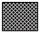 0x0003The fill pattern is dark gray. Additional properties in the corresponding GelFrame record (section 2.4.131) specify which of the following dark gray patterns is used. Percent60 - Specifies a 60 percent hatch. The ratio of foreground color to background color is 60:100.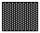  Percent70 - Specifies a 70 percent hatch. The ratio of foreground color to background color is 70:100.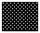  Percent75 - Specifies a 75 percent hatch. The ratio of foreground color to background color is 75:100. Percent80 - Specifies a 80 percent hatch. The ratio of foreground color to background color is 80:100.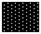  Percent90 - Specifies a 90 percent hatch. The ratio of foreground color to background color is 90:100.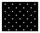 0x0004The fill pattern is light gray. Additional properties in the corresponding GelFrame record (section 2.4.131) specify which of the following light gray patterns is used. Percent25 - Specifies a 25 percent hatch. The ratio of foreground color to background color is 25:100.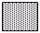 0x0005The fill pattern is horizontal stripes. Additional properties in the corresponding GelFrame record (section 2.4.131) specify which of the following horizontal stripe pattern is used. DarkHorizontal - Specifies a pattern of horizontal lines.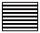 0x0006The fill pattern is vertical stripes. Additional properties in the corresponding GelFrame record (section 2.4.131) specify which of the following vertical stripes patterns is used. DarkVertical - Specifies a pattern of vertical lines.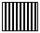 0x0007The fill pattern is downward diagonal stripes. Additional properties in the corresponding GelFrame record (section 2.4.131) specify which of the following diagonal stripes patterns is used. DarkDownwardDiagonal - Specifies diagonal lines that slant to the right from top points to bottom points. This hatch pattern is not anti-aliased.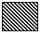  WideDownwardDiagonal - Specifies diagonal lines that slant to the right from top points to bottom points, are 1.5 times the width of DarkDownwardDiagonal, but are not anti-aliased.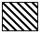 0x0008The fill pattern is upward diagonal stripes. Additional properties in the corresponding GelFrame record (section 2.4.131) specify which of the following diagonal stripes patterns is used. DarkUpwardDiagonal - Specifies diagonal lines that slant to the left from top points to bottom points, but the lines are not anti-aliased.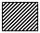  WideUpwardDiagonal - Specifies diagonal lines that slant to the left from top points to bottom points, are 1.5 times the width of DarkUpwardDiagonal, but are not anti-aliased.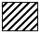 0x0009The fill pattern is grid. Additional properties in the corresponding GelFrame record (section 2.4.131) specify which of the following grid patterns is used. LargeCheckerBoard - Specifies a hatch that has the appearance of a checkerboard with squares that are twice the size of SmallCheckerBoard.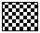  Plaid - Specifies a hatch that has the appearance of a plaid material.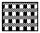  SmallCheckerBoard - Specifies a hatch that has the appearance of a checkerboard.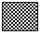  SolidDiamond - Specifies a hatch that has the appearance of a checkerboard placed diagonally.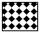  Sphere - Specifies a hatch that has the appearance of spheres laid adjacent to one another.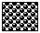 0x000AThe fill pattern is trellis. Additional properties in the corresponding GelFrame record (section 2.4.131) specify which of the following trellis patterns is used. Trellis - Specifies a hatch that has the appearance of a trellis.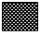 0x000BThe fill pattern is light horizontal stripes. Additional properties in the corresponding GelFrame record (section 2.4.131) specify which of the following light horizontal stripes patterns is used. DashedHorizontal - Specifies dashed horizontal lines.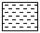  LightHorizontal - Specifies a pattern of horizontal lines.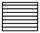  NarrowHorizontal - Specifies horizontal lines that are spaced 25 percent closer together than LightHorizontal.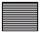 0x000CThe fill pattern is light vertical stripes. Additional properties in the corresponding GelFrame record (section 2.4.131) specify which of the following light vertical stripes patterns is used. DashedVertical - Specifies dashed vertical lines.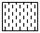  LightVertical - Specifies a pattern of vertical lines.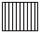  NarrowVertical - Specifies vertical lines that are spaced 25 percent closer together than LightVertical.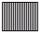 0x000DThe fill pattern is light down. Additional properties in the corresponding GelFrame record (section 2.4.131) specify which of the following light down patterns is used. DashedDownwardDiagonal – Specifies dashed diagonal lines that slant to the right from top points to bottom points. 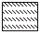  DiagonalBrick – Specifies a hatch that has the appearance of layered bricks that slant to the left from top points to bottom points.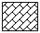  DottedGrid – Specifies horizontal and vertical lines (each of which is composed of dots) that cross.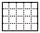  LightDownwardDiagonal - Specifies diagonal lines that slant to the right from top points to bottom points, but are not anti-aliased.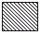  OutlinedDiamond - Specifies forward diagonal and backward diagonal lines that cross but are not anti-aliased.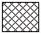  Shingle - Specifies a hatch that has the appearance of diagonally layered shingles that slant to the right from top points to bottom points.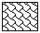  Wave - Specifies horizontal lines that is composed of tildes.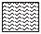  ZigZag - Specifies horizontal lines that are composed of zigzags.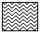 0x000EThe fill pattern is light up. Additional properties in the corresponding GelFrame record (section 2.4.131) specify which of the following light up patterns is used. DashedUpwardDiagonal – Specifies dashed diagonal lines that slant to the left from top points to bottom points.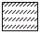  Divot - Specifies a hatch that has the appearance of divots.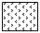  LightUpwardDiagonal - Specifies diagonal lines that slant to the left from top points to bottom points, but they are not anti-aliased.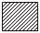  Weave - Specifies a hatch that has the appearance of a woven material.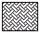 0x000FThe fill pattern is light grid. Additional properties in the corresponding GelFrame record (section 2.4.131) specify which of the following light grid patterns is used. HorizontalBrick - Specifies a hatch that has the appearance of horizontally layered bricks.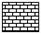  LargeGrid - Specifies horizontal and vertical lines that cross.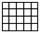  SmallGrid - Specifies horizontal and vertical lines that cross and are spaced 50 percent closer together than hatch style LargeGrid.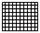 0x0010The fill pattern is light trellis. Additional properties in the corresponding GelFrame record (section 2.4.131) specify which of the following light trellis patterns is used. Percent30 - Specifies a 30 percent hatch. The ratio of foreground color to background color is 30:100.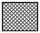  Percent40 - Specifies a 40 percent hatch. The ratio of foreground color to background color is 40:100.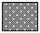  LargeConfetti - Specifies a hatch that has the appearance of confetti, and is composed of larger pieces than SmallConfetti.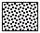 0x0011The fill pattern is grayscale of 0.125 (1/8) value. Additional properties in the corresponding GelFrame record (section 2.4.131) specify which of the following grayscale patterns is used. Percent20 - Specifies a 20 percent hatch. The ratio of foreground color to background color is 20:100.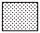  DottedDiamond - Specifies forward diagonal and backward diagonal lines (each of which is composed of dots) that cross.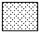  SmallConfetti - Specifies a hatch that has the appearance of confetti.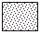 0x0012The fill pattern is grayscale of 0.0625 (1/16) value. Additional properties in the corresponding GelFrame record (section 2.4.131) specify which of the following grayscale patterns is used. Percent5 - Specifies a 5 percent hatch. The ratio of foreground color to background color is 5:100.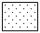  Percent10 - Specifies a 10 percent hatch. The ratio of foreground color to background color is 10:100.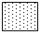 01234567891012345678920123456789301refrefrefrefrefrefrefrefrefrefrefrefrefrefrefrefrefrefrefrefrefrefrefrefrefrefrefrefrefrefrefref................................................Areservedreservedreservedreservedreservedreservedreservedreservedreservedreservedreservedreservedreservedreservedreservedunusedunusedunusedunusedunusedunusedunusedunusedunusedunusedunusedunusedunusedunusedunusedunusedunusedunusedunusedunusedunusedunusedunusedunusedunusedunusedunusedunusedunusedunusedunusedunusedformula (variable)formula (variable)formula (variable)formula (variable)formula (variable)formula (variable)formula (variable)formula (variable)formula (variable)formula (variable)formula (variable)formula (variable)formula (variable)formula (variable)formula (variable)formula (variable)formula (variable)formula (variable)formula (variable)formula (variable)formula (variable)formula (variable)formula (variable)formula (variable)formula (variable)formula (variable)formula (variable)formula (variable)formula (variable)formula (variable)formula (variable)formula (variable)................................................................................................01234567891012345678920123456789301ABCDEFGreservedreservedreservedreservedreservedreservedreservedreservedreserved01234567891012345678920123456789301iEntryiEntryiEntryiEntryiEntryiEntryiEntryiEntryiEntryiEntryiEntryiEntryiEntryiEntryiEntryiEntryAABCDEFwTopNwTopNwTopNwTopNwTopNwTopNwTopNwTopNwTopNdoper1doper1doper1doper1doper1doper1doper1doper1doper1doper1doper1doper1doper1doper1doper1doper1doper1doper1doper1doper1doper1doper1doper1doper1doper1doper1doper1doper1doper1doper1doper1doper1................................................................................................................................................doper2doper2doper2doper2doper2doper2doper2doper2doper2doper2doper2doper2doper2doper2doper2doper2................................................................................................................................................................................................str1 (variable)str1 (variable)str1 (variable)str1 (variable)str1 (variable)str1 (variable)str1 (variable)str1 (variable)str1 (variable)str1 (variable)str1 (variable)str1 (variable)str1 (variable)str1 (variable)str1 (variable)str1 (variable)str1 (variable)str1 (variable)str1 (variable)str1 (variable)str1 (variable)str1 (variable)str1 (variable)str1 (variable)str1 (variable)str1 (variable)str1 (variable)str1 (variable)str1 (variable)str1 (variable)str1 (variable)str1 (variable)................................................................................................str2 (variable)str2 (variable)str2 (variable)str2 (variable)str2 (variable)str2 (variable)str2 (variable)str2 (variable)str2 (variable)str2 (variable)str2 (variable)str2 (variable)str2 (variable)str2 (variable)str2 (variable)str2 (variable)str2 (variable)str2 (variable)str2 (variable)str2 (variable)str2 (variable)str2 (variable)str2 (variable)str2 (variable)str2 (variable)str2 (variable)str2 (variable)str2 (variable)str2 (variable)str2 (variable)str2 (variable)str2 (variable)................................................................................................ValueMeaning0doper1 and doper2 are combined using a logical AND operation.1doper1 and doper2 are combined using a logical OR operation.ValueMeaning0Top N filter selects the bottom items.1Top N filter selects the top items.ValueMeaning0Top N filter selects a count of items.1Top N filter selects a percent of items.01234567891012345678920123456789301frtRefHeaderfrtRefHeaderfrtRefHeaderfrtRefHeaderfrtRefHeaderfrtRefHeaderfrtRefHeaderfrtRefHeaderfrtRefHeaderfrtRefHeaderfrtRefHeaderfrtRefHeaderfrtRefHeaderfrtRefHeaderfrtRefHeaderfrtRefHeaderfrtRefHeaderfrtRefHeaderfrtRefHeaderfrtRefHeaderfrtRefHeaderfrtRefHeaderfrtRefHeaderfrtRefHeaderfrtRefHeaderfrtRefHeaderfrtRefHeaderfrtRefHeaderfrtRefHeaderfrtRefHeaderfrtRefHeaderfrtRefHeader................................................................................................................................................................................................iEntryiEntryiEntryiEntryiEntryiEntryiEntryiEntryiEntryiEntryiEntryiEntryiEntryiEntryiEntryiEntryfHideArrowfHideArrowfHideArrowfHideArrowfHideArrowfHideArrowfHideArrowfHideArrowfHideArrowfHideArrowfHideArrowfHideArrowfHideArrowfHideArrowfHideArrowfHideArrow................................................ftftftftftftftftftftftftftftftft................................................cftcftcftcftcftcftcftcftcftcftcftcftcftcftcftcft................................................cCriteriacCriteriacCriteriacCriteriacCriteriacCriteriacCriteriacCriteriacCriteriacCriteriacCriteriacCriteriacCriteriacCriteriacCriteriacCriteria................................................cDateGroupingscDateGroupingscDateGroupingscDateGroupingscDateGroupingscDateGroupingscDateGroupingscDateGroupingscDateGroupingscDateGroupingscDateGroupingscDateGroupingscDateGroupingscDateGroupingscDateGroupingscDateGroupings................................................AAABunused1unused1unused1unused1unused1unused1unused1unused1unused1unused1unused1unused1unused2unused2unused2unused2unused2unused2unused2unused2unused2unused2unused2unused2unused2unused2unused2unused2unused2unused2unused2unused2unused2unused2unused2unused2unused2unused2unused2unused2unused2unused2unused2unused2idListidListidListidListidListidListidListidListidListidListidListidListidListidListidListidListidListidListidListidListidListidListidListidListidListidListidListidListidListidListidListidListguidSview (16 bytes)guidSview (16 bytes)guidSview (16 bytes)guidSview (16 bytes)guidSview (16 bytes)guidSview (16 bytes)guidSview (16 bytes)guidSview (16 bytes)guidSview (16 bytes)guidSview (16 bytes)guidSview (16 bytes)guidSview (16 bytes)guidSview (16 bytes)guidSview (16 bytes)guidSview (16 bytes)guidSview (16 bytes)guidSview (16 bytes)guidSview (16 bytes)guidSview (16 bytes)guidSview (16 bytes)guidSview (16 bytes)guidSview (16 bytes)guidSview (16 bytes)guidSview (16 bytes)guidSview (16 bytes)guidSview (16 bytes)guidSview (16 bytes)guidSview (16 bytes)guidSview (16 bytes)guidSview (16 bytes)guidSview (16 bytes)guidSview (16 bytes)................................................................................................................................................................................................rgb (variable)rgb (variable)rgb (variable)rgb (variable)rgb (variable)rgb (variable)rgb (variable)rgb (variable)rgb (variable)rgb (variable)rgb (variable)rgb (variable)rgb (variable)rgb (variable)rgb (variable)rgb (variable)rgb (variable)rgb (variable)rgb (variable)rgb (variable)rgb (variable)rgb (variable)rgb (variable)rgb (variable)rgb (variable)rgb (variable)rgb (variable)rgb (variable)rgb (variable)rgb (variable)rgb (variable)rgb (variable)................................................................................................rgCriteria (variable)rgCriteria (variable)rgCriteria (variable)rgCriteria (variable)rgCriteria (variable)rgCriteria (variable)rgCriteria (variable)rgCriteria (variable)rgCriteria (variable)rgCriteria (variable)rgCriteria (variable)rgCriteria (variable)rgCriteria (variable)rgCriteria (variable)rgCriteria (variable)rgCriteria (variable)rgCriteria (variable)rgCriteria (variable)rgCriteria (variable)rgCriteria (variable)rgCriteria (variable)rgCriteria (variable)rgCriteria (variable)rgCriteria (variable)rgCriteria (variable)rgCriteria (variable)rgCriteria (variable)rgCriteria (variable)rgCriteria (variable)rgCriteria (variable)rgCriteria (variable)rgCriteria (variable)................................................................................................rgDateGroupings (variable)rgDateGroupings (variable)rgDateGroupings (variable)rgDateGroupings (variable)rgDateGroupings (variable)rgDateGroupings (variable)rgDateGroupings (variable)rgDateGroupings (variable)rgDateGroupings (variable)rgDateGroupings (variable)rgDateGroupings (variable)rgDateGroupings (variable)rgDateGroupings (variable)rgDateGroupings (variable)rgDateGroupings (variable)rgDateGroupings (variable)rgDateGroupings (variable)rgDateGroupings (variable)rgDateGroupings (variable)rgDateGroupings (variable)rgDateGroupings (variable)rgDateGroupings (variable)rgDateGroupings (variable)rgDateGroupings (variable)rgDateGroupings (variable)rgDateGroupings (variable)rgDateGroupings (variable)rgDateGroupings (variable)rgDateGroupings (variable)rgDateGroupings (variable)rgDateGroupings (variable)rgDateGroupings (variable)................................................................................................ValueMeaning0x00000000No custom filter0x00000001The custom filter displays items that are above average.0x00000002The custom filter displays items that are below average.0x00000008The custom filter displays items that are from tomorrow.0x00000009The custom filter displays items that are from today.0x0000000AThe custom filter displays items that are from yesterday.0x0000000BThe custom filter displays items that are from next week.0x0000000CThe custom filter displays items that are from this week.0x0000000DThe custom filter displays items that are from last week0x0000000EThe custom filter displays items that are from next month.0x0000000FThe custom filter displays items that are from this month.0x00000010The custom filter displays items that are from last month.0x00000011The custom filter displays items that are from next quarter.0x00000012The custom filter displays items that are from this quarter.0x00000013The custom filter displays items that are from last quarter.0x00000014The custom filter displays items that are from next year.0x00000015The custom filter displays items that are from this year.0x00000016The custom filter displays items that are from last year.0x00000017The custom filter displays items that are from year-to-date.0x00000018The custom filter displays items that are from the 1st quarter.0x00000019The custom filter displays items that are from the 2nd quarter.0x0000001AThe custom filter displays items that are from the 3rd quarter.0x0000001BThe custom filter displays items that are from the 4th quarter.0x0000001CThe custom filter displays items that are from the 1st month.0x0000001DThe custom filter displays items that are from the 2nd month.0x0000001EThe custom filter displays items that are from the 3rd month.0x0000001FThe custom filter displays items that are from the 4th month.0x00000020The custom filter displays items that are from the 5th month.0x00000021The custom filter displays items that are from the 6th month.0x00000022The custom filter displays items that are from the 7th month.0x00000023The custom filter displays items that are from the 8th month.0x00000024The custom filter displays items that are from the 9th month.0x00000025The custom filter displays items that are from the 10th month.0x00000026The custom filter displays items that are from the 11th month.0x00000027The custom filter displays items that are from the 12th month.Value of ftType of rgb0x00000000rgb does not exist. Either cCriteria or cDateGroupings MUST be greater than zero.0x00000001rgb is a DXFN12NoCB structure (section 2.5.98) that specifies the cell color to use for the filter.0x00000002rgb is a DXFN12NoCB structure (section 2.5.98) that specifies the cell font to use for the filter.0x00000003rgb is an AF12CellIcon structure (section 2.5.2) that specifies the cell icon to use for the filter.01234567891012345678920123456789301cEntriescEntriescEntriescEntriescEntriescEntriescEntriescEntriescEntriescEntriescEntriescEntriescEntriescEntriescEntriescEntries01234567891012345678920123456789301catMincatMincatMincatMincatMincatMincatMincatMincatMincatMincatMincatMincatMincatMincatMincatMincatMaxcatMaxcatMaxcatMaxcatMaxcatMaxcatMaxcatMaxcatMaxcatMaxcatMaxcatMaxcatMaxcatMaxcatMaxcatMaxcatMajorcatMajorcatMajorcatMajorcatMajorcatMajorcatMajorcatMajorcatMajorcatMajorcatMajorcatMajorcatMajorcatMajorcatMajorcatMajorduMajorduMajorduMajorduMajorduMajorduMajorduMajorduMajorduMajorduMajorduMajorduMajorduMajorduMajorduMajorduMajorcatMinorcatMinorcatMinorcatMinorcatMinorcatMinorcatMinorcatMinorcatMinorcatMinorcatMinorcatMinorcatMinorcatMinorcatMinorcatMinorduMinorduMinorduMinorduMinorduMinorduMinorduMinorduMinorduMinorduMinorduMinorduMinorduMinorduMinorduMinorduMinorduBaseduBaseduBaseduBaseduBaseduBaseduBaseduBaseduBaseduBaseduBaseduBaseduBaseduBaseduBaseduBasecatCrossDatecatCrossDatecatCrossDatecatCrossDatecatCrossDatecatCrossDatecatCrossDatecatCrossDatecatCrossDatecatCrossDatecatCrossDatecatCrossDatecatCrossDatecatCrossDatecatCrossDatecatCrossDateABCDEFGHreservedreservedreservedreservedreservedreservedreservedreservedValueMeaning0The value specified by catMin is used and catMin is not calculated automatically.1catMin is calculated such that the minimum data points (section 2.2.3.10) value can be displayed.ValueMeaning0The value specified by catMax is used and catMax is not calculated automatically.1catMax is calculated such that the minimum data points (section 2.2.3.10) value can be displayed.ValueMeaning0The value specified by catMajor is used and catMajor is not calculated automatically.1catMajor is calculated automatically.ValueMeaning0The value specified by catMinor is used and catMinor is not calculated automatically.1catMinor is calculated automatically.ValueMeaning0The axis (section 2.2.3.6) is not a date axis (section 2.2.3.6).1The axis (section 2.2.3.6) is a date axis (section 2.2.3.6).ValueMeaning0The value specified by duBase is used and duBase is not computed automatically.1duBase is calculated automatically.ValueMeaning0The value specified by catCrossDate is used and catCrossDate is not calculated automatically.1catCrossDate is calculated automatically such that it can be displayed.ValueMeaning0The axis (section 2.2.3.6) will stay as specified by the fDateAxis field.1The axis (section 2.2.3.6) will automatically become a date axis (section 2.2.3.6) when the data it is related to contains date values. Otherwise, the axis (section 2.2.3.6) will be a category (2) axis (section 2.2.3.6).01234567891012345678920123456789301cAxescAxescAxescAxescAxescAxescAxescAxescAxescAxescAxescAxescAxescAxescAxescAxesValueAxis present0x0001A single primary axis group (section 2.2.3.5) is present.0x0002Both a primary axis group (section 2.2.3.5) and a secondary axis group (section 2.2.3.5) are present.01234567891012345678920123456789301wTypewTypewTypewTypewTypewTypewTypewTypewTypewTypewTypewTypewTypewTypewTypewTypereserved1reserved1reserved1reserved1reserved1reserved1reserved1reserved1reserved1reserved1reserved1reserved1reserved1reserved1reserved1reserved1................................................reserved2reserved2reserved2reserved2reserved2reserved2reserved2reserved2reserved2reserved2reserved2reserved2reserved2reserved2reserved2reserved2................................................reserved3reserved3reserved3reserved3reserved3reserved3reserved3reserved3reserved3reserved3reserved3reserved3reserved3reserved3reserved3reserved3................................................reserved4reserved4reserved4reserved4reserved4reserved4reserved4reserved4reserved4reserved4reserved4reserved4reserved4reserved4reserved4reserved4................................................ValueAxis type0x0000Axis (section 2.2.3.6) type is a horizontal value axis (section 2.2.3.6) for a scatter chart group (section 2.2.3.7) or a bubble chart group (section 2.2.3.7), or category (2) axis (section 2.2.3.6) for all other chart group (section 2.2.3.7) types.0x0001Axis (section 2.2.3.6) type is a vertical value axis (section 2.2.3.6) for a scatter chart group (section 2.2.3.7) or a bubble chart group (section 2.2.3.7), or value axis (section 2.2.3.6) for all other chart group (section 2.2.3.7) types.0x0002Axis (section 2.2.3.6) type is a series axis (section 2.2.3.6).01234567891012345678920123456789301ididididididididididididididididValuePart of the axis defined0x0000The axis (section 2.2.3.6) line itself.0x0001The major gridlines along the axis (section 2.2.3.6).0x0002The minor gridlines along the axis (section 2.2.3.6).0x0003The walls or floor of a 3-D chart (section 2.2.3.3).Value of wTypeFormatted object0x0000The walls of a 3-D chart (section 2.2.3.3).0x0001The floor of a 3-D chart (section 2.2.3.3).01234567891012345678920123456789301iaxiaxiaxiaxiaxiaxiaxiaxiaxiaxiaxiaxiaxiaxiaxiaxunused (16 bytes)unused (16 bytes)unused (16 bytes)unused (16 bytes)unused (16 bytes)unused (16 bytes)unused (16 bytes)unused (16 bytes)unused (16 bytes)unused (16 bytes)unused (16 bytes)unused (16 bytes)unused (16 bytes)unused (16 bytes)unused (16 bytes)unused (16 bytes)................................................................................................................................................................................................................................................ValueMeaning0x0000Axis group (section 2.2.3.5) is primary.0x0001Axis group (section 2.2.3.5) is secondary.01234567891012345678920123456789301fBackupfBackupfBackupfBackupfBackupfBackupfBackupfBackupfBackupfBackupfBackupfBackupfBackupfBackupfBackupfBackup01234567891012345678920123456789301pcOverlappcOverlappcOverlappcOverlappcOverlappcOverlappcOverlappcOverlappcOverlappcOverlappcOverlappcOverlappcOverlappcOverlappcOverlappcOverlappcGappcGappcGappcGappcGappcGappcGappcGappcGappcGappcGappcGappcGappcGappcGappcGapABCDreservedreservedreservedreservedreservedreservedreservedreservedreservedreservedreservedreservedValueMeaning-100 to -1Size of the separation between data points (section 2.2.3.10).0No overlap.1 to 100Size of the overlap between data points (section 2.2.3.10).ValueMeaning0Data points (section 2.2.3.10) and value axis (section 2.2.3.6) are vertical.1Data points (section 2.2.3.10) and value axis (section 2.2.3.6) are horizontal.01234567891012345678920123456789301iCountiCountiCountiCountiCountiCountiCountiCountiCountiCountiCountiCountiCountiCountiCountiCount01234567891012345678920123456789301reservedreservedreservedreservedreservedreservedreservedreservedreservedreservedreservedreservedreservedreservedreservedreservedlcbDatalcbDatalcbDatalcbDatalcbDatalcbDatalcbDatalcbDatalcbDatalcbDatalcbDatalcbDatalcbDatalcbDatalcbDatalcbData................................................cbNamecbNamecbNamecbNamecbNamecbNamecbNamecbNamergbName (variable)rgbName (variable)rgbName (variable)rgbName (variable)rgbName (variable)rgbName (variable)rgbName (variable)rgbName (variable)................................................................................................rgbData (variable)rgbData (variable)rgbData (variable)rgbData (variable)rgbData (variable)rgbData (variable)rgbData (variable)rgbData (variable)rgbData (variable)rgbData (variable)rgbData (variable)rgbData (variable)rgbData (variable)rgbData (variable)rgbData (variable)rgbData (variable)rgbData (variable)rgbData (variable)rgbData (variable)rgbData (variable)rgbData (variable)rgbData (variable)rgbData (variable)rgbData (variable)rgbData (variable)rgbData (variable)rgbData (variable)rgbData (variable)rgbData (variable)rgbData (variable)rgbData (variable)rgbData (variable)................................................................................................01234567891012345678920123456789301cfcfcfcfcfcfcfcfcfcfcfcfcfcfcfcfreservedreservedreservedreservedreservedreservedreservedreservedreservedreservedreservedreservedreservedreservedreservedreservedlcblcblcblcblcblcblcblcblcblcblcblcblcblcblcblcblcblcblcblcblcblcblcblcblcblcblcblcblcblcblcblcbimageBlob (variable)imageBlob (variable)imageBlob (variable)imageBlob (variable)imageBlob (variable)imageBlob (variable)imageBlob (variable)imageBlob (variable)imageBlob (variable)imageBlob (variable)imageBlob (variable)imageBlob (variable)imageBlob (variable)imageBlob (variable)imageBlob (variable)imageBlob (variable)imageBlob (variable)imageBlob (variable)imageBlob (variable)imageBlob (variable)imageBlob (variable)imageBlob (variable)imageBlob (variable)imageBlob (variable)imageBlob (variable)imageBlob (variable)imageBlob (variable)imageBlob (variable)imageBlob (variable)imageBlob (variable)imageBlob (variable)imageBlob (variable)................................................................................................ValueMeaning0x0009Bitmap format. The image data is stored in a bitmap format as described in [MSDN-BMP].0x000ENative format. The image data is stored in the native format of another application and cannot be directly processed.01234567891012345678920123456789301cellcellcellcellcellcellcellcellcellcellcellcellcellcellcellcellcellcellcellcellcellcellcellcellcellcellcellcellcellcellcellcell................................................01234567891012345678920123456789301versversversversversversversversversversversversversversversversdtdtdtdtdtdtdtdtdtdtdtdtdtdtdtdtrupBuildrupBuildrupBuildrupBuildrupBuildrupBuildrupBuildrupBuildrupBuildrupBuildrupBuildrupBuildrupBuildrupBuildrupBuildrupBuildrupYearrupYearrupYearrupYearrupYearrupYearrupYearrupYearrupYearrupYearrupYearrupYearrupYearrupYearrupYearrupYearABCDEFGGHIJKKLMMMMNreserved1reserved1reserved1reserved1reserved1reserved1reserved1reserved1reserved1reserved1reserved1reserved1reserved1verLowestBiffverLowestBiffverLowestBiffverLowestBiffverLowestBiffverLowestBiffverLowestBiffverLowestBiffOOOOreserved2reserved2reserved2reserved2reserved2reserved2reserved2reserved2reserved2reserved2reserved2reserved2reserved2reserved2reserved2reserved2reserved2reserved2reserved2reserved2ValueMeaning0x0005Specifies the workbook substream.0x0010Specifies the dialog sheet substream or the worksheet substream.The sheet (1) substream that starts with this BOF record MUST contain one WsBool record. If the fDialog field in that WsBool is 1 then the sheet (1) is dialog sheet otherwise the sheet (1) is a worksheet.0x0020Specifies the chart sheet substream.0x0040Specifies the macro sheet substream.ValueMeaning0x0Specifies the highest version of the application that has ever saved this file. <30>0x1Specifies the highest version of the application that has ever saved this file. <31> 0x2Specifies the highest version of the application that has ever saved this file. <32>0x3Specifies the highest version of the application that has ever saved this file. <33>0x4Specifies the highest version of the application that has ever saved this file. <34> 0x6Specifies the highest version of the application that has ever saved this file. <35>0x7Specifies the highest version of the application that has ever saved this file. <36>ValueMeaning0x0Specifies the highest version of the application that has ever saved this file. <37>0x1Specifies the highest version of the application that has ever saved this file.<38>0x2Specifies the highest version of the application that has ever saved this file.<39>0x3Specifies the highest version of the application that has ever saved this file. <40>0x4Specifies the highest version of the application that has ever saved this file.<41>0x6Specifies the highest version of the application that has ever saved this file.<42>0x7Specifies the highest version of the application that has ever saved this file.<43>01234567891012345678920123456789301ABCDEFFGHreserved2reserved2reserved2reserved2reserved2reserved2reserved2ValueMeaning0External link values are saved.1External link values are not saved.ValueMeaning0Prompt user to update.1Do not update, and do not prompt user.2Silently update external links. The application can choose to prompt the user because of security concerns<44>.01234567891012345678920123456789301frtHeaderfrtHeaderfrtHeaderfrtHeaderfrtHeaderfrtHeaderfrtHeaderfrtHeaderfrtHeaderfrtHeaderfrtHeaderfrtHeaderfrtHeaderfrtHeaderfrtHeaderfrtHeaderfrtHeaderfrtHeaderfrtHeaderfrtHeaderfrtHeaderfrtHeaderfrtHeaderfrtHeaderfrtHeaderfrtHeaderfrtHeaderfrtHeaderfrtHeaderfrtHeaderfrtHeaderfrtHeader................................................................................................................................................................................................cbcbcbcbcbcbcbcbcbcbcbcbcbcbcbcbcbcbcbcbcbcbcbcbcbcbcbcbcbcbcbcbABCDEEFGHIreservedreservedreservedreservedreservedreservedreservedreservedreservedreservedreservedreservedreservedreservedreservedreservedreservedreservedreservedreservedreservedreservedgrbit1 (optional)grbit1 (optional)grbit1 (optional)grbit1 (optional)grbit1 (optional)grbit1 (optional)grbit1 (optional)grbit1 (optional)grbit2 (optional)grbit2 (optional)grbit2 (optional)grbit2 (optional)grbit2 (optional)grbit2 (optional)grbit2 (optional)grbit2 (optional)ValueMeaning0x00The application will display the smart tag actions button and the smart tag indicator.0x01The application will display the smart tag actions button only. The smart tag indicators will not be displayed.0x02The application will not display the smart tag actions button or the smart tag indicator.01234567891012345678920123456789301cellcellcellcellcellcellcellcellcellcellcellcellcellcellcellcellcellcellcellcellcellcellcellcellcellcellcellcellcellcellcellcell................................................besbesbesbesbesbesbesbesbesbesbesbesbesbesbesbes01234567891012345678920123456789301pstpstpstpstpstpstpstpstfAutoSplitfAutoSplitfAutoSplitfAutoSplitfAutoSplitfAutoSplitfAutoSplitfAutoSplitsplitsplitsplitsplitsplitsplitsplitsplitsplitsplitsplitsplitsplitsplitsplitsplitiSplitPosiSplitPosiSplitPosiSplitPosiSplitPosiSplitPosiSplitPosiSplitPosiSplitPosiSplitPosiSplitPosiSplitPosiSplitPosiSplitPosiSplitPosiSplitPospcSplitPercentpcSplitPercentpcSplitPercentpcSplitPercentpcSplitPercentpcSplitPercentpcSplitPercentpcSplitPercentpcSplitPercentpcSplitPercentpcSplitPercentpcSplitPercentpcSplitPercentpcSplitPercentpcSplitPercentpcSplitPercentpcPie2SizepcPie2SizepcPie2SizepcPie2SizepcPie2SizepcPie2SizepcPie2SizepcPie2SizepcPie2SizepcPie2SizepcPie2SizepcPie2SizepcPie2SizepcPie2SizepcPie2SizepcPie2SizepcGappcGappcGappcGappcGappcGappcGappcGappcGappcGappcGappcGappcGappcGappcGappcGapnumSplitValuenumSplitValuenumSplitValuenumSplitValuenumSplitValuenumSplitValuenumSplitValuenumSplitValuenumSplitValuenumSplitValuenumSplitValuenumSplitValuenumSplitValuenumSplitValuenumSplitValuenumSplitValuenumSplitValuenumSplitValuenumSplitValuenumSplitValuenumSplitValuenumSplitValuenumSplitValuenumSplitValuenumSplitValuenumSplitValuenumSplitValuenumSplitValuenumSplitValuenumSplitValuenumSplitValuenumSplitValue................................................................................................AreservedreservedreservedreservedreservedreservedreservedreservedreservedreservedreservedreservedreservedreservedreservedValueSubtype0x01Pie of pie chart group0x02Bar of pie chart groupValueType of splitMeaning0x0000PositionThe data is split based on the position of the data point in the series as specified by iSplitPos.0x0001ValueThe data is split based on a threshold value as specified by numSplitValue.0x0002PercentThe data is split based on a percentage threshold and the data point values represented as a percentage as specified by pcSplitPercent.0x0003CustomThe data is split as arranged by the user. Custom split is specified in a following BopPopCustom record.01234567891012345678920123456789301cxicxicxicxicxicxicxicxicxicxicxicxicxicxicxicxirggrbit (variable)rggrbit (variable)rggrbit (variable)rggrbit (variable)rggrbit (variable)rggrbit (variable)rggrbit (variable)rggrbit (variable)rggrbit (variable)rggrbit (variable)rggrbit (variable)rggrbit (variable)rggrbit (variable)rggrbit (variable)rggrbit (variable)rggrbit (variable)................................................................................................Value	Meaning0Data point is contained in the primary pie.1Data point is contained in the secondary bar/pie.Byte 0Byte 0Byte 0Byte 0Byte 0Byte 0Byte 0Byte 00 (LSB)1234567Data Point 3Data Point 2Data Point 1Data Point 0PaddingPaddingPaddingPaddingByte 1Byte 1Byte 1Byte 1Byte 1Byte 1Byte 1Byte 189101112131415 (MSB)Additional BitData Point 10Data Point 9Data Point 8Data Point 7Data Point 6Data Point 5Data Point 401234567891012345678920123456789301numnumnumnumnumnumnumnumnumnumnumnumnumnumnumnumnumnumnumnumnumnumnumnumnumnumnumnumnumnumnumnum................................................................................................01234567891012345678920123456789301lbPlyPoslbPlyPoslbPlyPoslbPlyPoslbPlyPoslbPlyPoslbPlyPoslbPlyPoslbPlyPoslbPlyPoslbPlyPoslbPlyPoslbPlyPoslbPlyPoslbPlyPoslbPlyPoslbPlyPoslbPlyPoslbPlyPoslbPlyPoslbPlyPoslbPlyPoslbPlyPoslbPlyPoslbPlyPoslbPlyPoslbPlyPoslbPlyPoslbPlyPoslbPlyPoslbPlyPoslbPlyPosAAunusedunusedunusedunusedunusedunuseddtdtdtdtdtdtdtdtstName (variable)stName (variable)stName (variable)stName (variable)stName (variable)stName (variable)stName (variable)stName (variable)stName (variable)stName (variable)stName (variable)stName (variable)stName (variable)stName (variable)stName (variable)stName (variable)................................................................................................ValueMeaning0x00Visible0x01Hidden0x02Very Hidden; the sheet (1) is hidden and cannot be displayed using the user interface.ValueMeaning0x00Worksheet or dialog sheetThe sheet substream that starts with the BOF record specified in lbPlyPos MUST contain one WsBool record. If the fDialog field in that WsBool is 1 then the sheet is dialog sheet. Otherwise, the sheet is a worksheet.0x01Macro sheet0x02Chart sheet0x06VBA module01234567891012345678920123456789301ididididididididrtrtrtrtrtrtrtrtAreservedreservedreservedreservedreservedreservedreservedreservedreservedreservedreservedreservedreservedreservedreservedifmtifmtifmtifmtifmtifmtifmtifmtifmtifmtifmtifmtifmtifmtifmtifmtformula (variable)formula (variable)formula (variable)formula (variable)formula (variable)formula (variable)formula (variable)formula (variable)formula (variable)formula (variable)formula (variable)formula (variable)formula (variable)formula (variable)formula (variable)formula (variable)................................................................................................ValueMeaning0x00Referenced data specifies the series, legend entry, or trendline name. Error bars name MUST be empty.0x01Referenced data specifies the values or horizontal values on bubble and scatter chart groups of the series and error bars.0x02Referenced data specifies the categories (2) or vertical values on bubble and scatter chart groups of the series and error bars. 0x03Referenced data specifies the bubble size values of the series.ValueMeaning0x00The data source is a category (2) name, series name or bubble size that was automatically generated.0x01The data source is the text or value as specified by the formula field.0x02The data source is the value from a range of cells in a sheet specified by the formula field.ValueMeaning0x0The data uses the number formatting of the referenced data.0x1The data uses the custom number formatting specified in the ifmt field.01234567891012345678920123456789301countcountcountcountcountcountcountcountcountcountcountcountcountcountcountcountValueMeaning0x0EThere are 14 built-in function categories in the workbook. This implies that the file was last saved by a specific version of the application<46>.The following 9 built-in function categories are visible to the end-user: Financial, Date & Time, Math & Trig, Statistical, Lookup & Reference, Database, Text, Logical, Information. The following 5 built-in function categories are not visible to the end-user: UserDefined, Commands, Customize, MacroControl, DDEExternal. 0x10There are 16 built-in function categories in the workbook. This implies that the file was last saved by a specific version of the application<47>.The following 11 built-in function categories are visible to the end-user: Financial, Date & time, Math & Trig, Statistical, Lookup & Reference, Database, Text, Logical, Information, Engineering, Cube. The following 5 built-in function categories are not visible to the end-user: UserDefined, commands, Customize, MacroControl, DDEExternal01234567891012345678920123456789301cItercItercItercItercItercItercItercItercItercItercItercItercItercItercItercIter01234567891012345678920123456789301numDeltanumDeltanumDeltanumDeltanumDeltanumDeltanumDeltanumDeltanumDeltanumDeltanumDeltanumDeltanumDeltanumDeltanumDeltanumDeltanumDeltanumDeltanumDeltanumDeltanumDeltanumDeltanumDeltanumDeltanumDeltanumDeltanumDeltanumDeltanumDeltanumDeltanumDeltanumDelta................................................................................................01234567891012345678920123456789301vfItervfItervfItervfItervfItervfItervfItervfItervfItervfItervfItervfItervfItervfItervfItervfIter01234567891012345678920123456789301fAutoRecalcfAutoRecalcfAutoRecalcfAutoRecalcfAutoRecalcfAutoRecalcfAutoRecalcfAutoRecalcfAutoRecalcfAutoRecalcfAutoRecalcfAutoRecalcfAutoRecalcfAutoRecalcfAutoRecalcfAutoRecalcValueMeaning0Manual1Automatic2Automatic, except for tables01234567891012345678920123456789301fFullPrecfFullPrecfFullPrecfFullPrecfFullPrecfFullPrecfFullPrecfFullPrecfFullPrecfFullPrecfFullPrecfFullPrecfFullPrecfFullPrecfFullPrecfFullPrec01234567891012345678920123456789301fRefA1fRefA1fRefA1fRefA1fRefA1fRefA1fRefA1fRefA1fRefA1fRefA1fRefA1fRefA1fRefA1fRefA1fRefA1fRefA101234567891012345678920123456789301fSaveRecalcfSaveRecalcfSaveRecalcfSaveRecalcfSaveRecalcfSaveRecalcfSaveRecalcfSaveRecalcfSaveRecalcfSaveRecalcfSaveRecalcfSaveRecalcfSaveRecalcfSaveRecalcfSaveRecalcfSaveRecalc01234567891012345678920123456789301frtHeaderOldfrtHeaderOldfrtHeaderOldfrtHeaderOldfrtHeaderOldfrtHeaderOldfrtHeaderOldfrtHeaderOldfrtHeaderOldfrtHeaderOldfrtHeaderOldfrtHeaderOldfrtHeaderOldfrtHeaderOldfrtHeaderOldfrtHeaderOldfrtHeaderOldfrtHeaderOldfrtHeaderOldfrtHeaderOldfrtHeaderOldfrtHeaderOldfrtHeaderOldfrtHeaderOldfrtHeaderOldfrtHeaderOldfrtHeaderOldfrtHeaderOldfrtHeaderOldfrtHeaderOldfrtHeaderOldfrtHeaderOldwOffsetwOffsetwOffsetwOffsetwOffsetwOffsetwOffsetwOffsetwOffsetwOffsetwOffsetwOffsetwOffsetwOffsetwOffsetwOffsetatatatatatatatatatatatatatatatatAunusedunusedunusedunusedunusedunusedunusedunusedunusedunusedunusedunusedunusedunusedunusedreserved (optional)reserved (optional)reserved (optional)reserved (optional)reserved (optional)reserved (optional)reserved (optional)reserved (optional)reserved (optional)reserved (optional)reserved (optional)reserved (optional)reserved (optional)reserved (optional)reserved (optional)reserved (optional)ValueAlignment0x0001Top-aligned if the trot field of the Text record of the axis is not equal to 0. Left-aligned if the iReadingOrder field of the Text record of the axis specifies left-to-right reading order; otherwise, right-aligned.0x0002Center-alignment0x0003Bottom-aligned if the trot field of the Text record of the axis is not equal to 0. Right-aligned if the iReadingOrder field of the Text record of the axis specifies left-to-right reading order; otherwise, left-aligned.ValueDescription0The value is set to catLabel field as specified by CatSerRange record.1The value is set to the default value. The number of category (2) labels is automatically calculated by the application based on the data in the chart.01234567891012345678920123456789301catCrosscatCrosscatCrosscatCrosscatCrosscatCrosscatCrosscatCrosscatCrosscatCrosscatCrosscatCrosscatCrosscatCrosscatCrosscatCrosscatLabelcatLabelcatLabelcatLabelcatLabelcatLabelcatLabelcatLabelcatLabelcatLabelcatLabelcatLabelcatLabelcatLabelcatLabelcatLabelcatMarkcatMarkcatMarkcatMarkcatMarkcatMarkcatMarkcatMarkcatMarkcatMarkcatMarkcatMarkcatMarkcatMarkcatMarkcatMarkABCreservedreservedreservedreservedreservedreservedreservedreservedreservedreservedreservedreservedreservedAxis TypecatCross RangeCategory (2) axisThis field specifies the category (2) at which the value axis crosses. For example, if this field is 2, the value axis crosses this axis at the second category (2) on this axis. MUST be greater than or equal to 1 and less than or equal to 31999.Series axisMUST be 0.Date axiscatCross MUST be equal to the value given by the following formula:catCross = catCrossDate – catMin + 1Where catCrossDate is the catCrossDate field of the AxcExt record and catMin is the catMin field of the AxcExt record.ValueMeaning0The value axis crosses this axis on a major tick mark.1The value axis crosses this axis between major tick marks.ValueMeaning0The value axis crosses this axis at the value specified by catCross.1The value axis crosses this axis at the last category (2), the last series, or the maximum date.ValueMeaning0The axis is displayed in order.1The axis is display in reverse order.01234567891012345678920123456789301rgCbUsr (512 bytes)rgCbUsr (512 bytes)rgCbUsr (512 bytes)rgCbUsr (512 bytes)rgCbUsr (512 bytes)rgCbUsr (512 bytes)rgCbUsr (512 bytes)rgCbUsr (512 bytes)rgCbUsr (512 bytes)rgCbUsr (512 bytes)rgCbUsr (512 bytes)rgCbUsr (512 bytes)rgCbUsr (512 bytes)rgCbUsr (512 bytes)rgCbUsr (512 bytes)rgCbUsr (512 bytes)rgCbUsr (512 bytes)rgCbUsr (512 bytes)rgCbUsr (512 bytes)rgCbUsr (512 bytes)rgCbUsr (512 bytes)rgCbUsr (512 bytes)rgCbUsr (512 bytes)rgCbUsr (512 bytes)rgCbUsr (512 bytes)rgCbUsr (512 bytes)rgCbUsr (512 bytes)rgCbUsr (512 bytes)rgCbUsr (512 bytes)rgCbUsr (512 bytes)rgCbUsr (512 bytes)rgCbUsr (512 bytes)................................................................................................................................................................................................01234567891012345678920123456789301frtRefHeaderUfrtRefHeaderUfrtRefHeaderUfrtRefHeaderUfrtRefHeaderUfrtRefHeaderUfrtRefHeaderUfrtRefHeaderUfrtRefHeaderUfrtRefHeaderUfrtRefHeaderUfrtRefHeaderUfrtRefHeaderUfrtRefHeaderUfrtRefHeaderUfrtRefHeaderUfrtRefHeaderUfrtRefHeaderUfrtRefHeaderUfrtRefHeaderUfrtRefHeaderUfrtRefHeaderUfrtRefHeaderUfrtRefHeaderUfrtRefHeaderUfrtRefHeaderUfrtRefHeaderUfrtRefHeaderUfrtRefHeaderUfrtRefHeaderUfrtRefHeaderUfrtRefHeaderU................................................................................................................................................................................................reservedreservedreservedreservedreservedreservedreservedreservedreservedreservedreservedreservedreservedreservedreservedreservedreservedreservedreservedreservedreservedreservedreservedreservedreservedreservedreservedreservedreservedreservedreservedreserved01234567891012345678920123456789301ctctctctctctctctcpcpcpcpcpcpcpcpcce1cce1cce1cce1cce1cce1cce1cce1cce1cce1cce1cce1cce1cce1cce1cce1cce2cce2cce2cce2cce2cce2cce2cce2cce2cce2cce2cce2cce2cce2cce2cce2rgbdxf (variable)rgbdxf (variable)rgbdxf (variable)rgbdxf (variable)rgbdxf (variable)rgbdxf (variable)rgbdxf (variable)rgbdxf (variable)rgbdxf (variable)rgbdxf (variable)rgbdxf (variable)rgbdxf (variable)rgbdxf (variable)rgbdxf (variable)rgbdxf (variable)rgbdxf (variable)................................................................................................rgce1 (variable)rgce1 (variable)rgce1 (variable)rgce1 (variable)rgce1 (variable)rgce1 (variable)rgce1 (variable)rgce1 (variable)rgce1 (variable)rgce1 (variable)rgce1 (variable)rgce1 (variable)rgce1 (variable)rgce1 (variable)rgce1 (variable)rgce1 (variable)rgce1 (variable)rgce1 (variable)rgce1 (variable)rgce1 (variable)rgce1 (variable)rgce1 (variable)rgce1 (variable)rgce1 (variable)rgce1 (variable)rgce1 (variable)rgce1 (variable)rgce1 (variable)rgce1 (variable)rgce1 (variable)rgce1 (variable)rgce1 (variable)................................................................................................rgce2 (variable)rgce2 (variable)rgce2 (variable)rgce2 (variable)rgce2 (variable)rgce2 (variable)rgce2 (variable)rgce2 (variable)rgce2 (variable)rgce2 (variable)rgce2 (variable)rgce2 (variable)rgce2 (variable)rgce2 (variable)rgce2 (variable)rgce2 (variable)rgce2 (variable)rgce2 (variable)rgce2 (variable)rgce2 (variable)rgce2 (variable)rgce2 (variable)rgce2 (variable)rgce2 (variable)rgce2 (variable)rgce2 (variable)rgce2 (variable)rgce2 (variable)rgce2 (variable)rgce2 (variable)rgce2 (variable)rgce2 (variable)................................................................................................ValueMeaning0x01Apply the conditional formatting when the comparison function specified by cp applied to the cell value, rgce1 and rgce2, evaluates to TRUE.0x02Apply the conditional formatting when the formula (section 2.2.2) specified by rgce1 evaluates to TRUE.ValueApply the conditional formatting if0x01v2 is greater than or equal to v1, and v is greater than or equal to v1 and less than or equal to v2 –Or–v1 is greater than v2, and v is greater than or equal to v2 and less than or equal to v10x02v2 is greater than or equal to v1, and v is less than v1 or greater than v2–Or–v1 is greater than v2, and v is less than v2 or greater than v10x03v is equal to v10x04v is not equal to v10x05v is greater than v10x06v is less than v10x07v is greater than or equal to v10x08v is less than or equal to v101234567891012345678920123456789301frtRefHeaderfrtRefHeaderfrtRefHeaderfrtRefHeaderfrtRefHeaderfrtRefHeaderfrtRefHeaderfrtRefHeaderfrtRefHeaderfrtRefHeaderfrtRefHeaderfrtRefHeaderfrtRefHeaderfrtRefHeaderfrtRefHeaderfrtRefHeaderfrtRefHeaderfrtRefHeaderfrtRefHeaderfrtRefHeaderfrtRefHeaderfrtRefHeaderfrtRefHeaderfrtRefHeaderfrtRefHeaderfrtRefHeaderfrtRefHeaderfrtRefHeaderfrtRefHeaderfrtRefHeaderfrtRefHeaderfrtRefHeader................................................................................................................................................................................................ctctctctctctctctcpcpcpcpcpcpcpcpcce1cce1cce1cce1cce1cce1cce1cce1cce1cce1cce1cce1cce1cce1cce1cce1cce2cce2cce2cce2cce2cce2cce2cce2cce2cce2cce2cce2cce2cce2cce2cce2dxf (variable)dxf (variable)dxf (variable)dxf (variable)dxf (variable)dxf (variable)dxf (variable)dxf (variable)dxf (variable)dxf (variable)dxf (variable)dxf (variable)dxf (variable)dxf (variable)dxf (variable)dxf (variable)................................................................................................rgce1 (variable)rgce1 (variable)rgce1 (variable)rgce1 (variable)rgce1 (variable)rgce1 (variable)rgce1 (variable)rgce1 (variable)rgce1 (variable)rgce1 (variable)rgce1 (variable)rgce1 (variable)rgce1 (variable)rgce1 (variable)rgce1 (variable)rgce1 (variable)rgce1 (variable)rgce1 (variable)rgce1 (variable)rgce1 (variable)rgce1 (variable)rgce1 (variable)rgce1 (variable)rgce1 (variable)rgce1 (variable)rgce1 (variable)rgce1 (variable)rgce1 (variable)rgce1 (variable)rgce1 (variable)rgce1 (variable)rgce1 (variable)................................................................................................rgce2 (variable)rgce2 (variable)rgce2 (variable)rgce2 (variable)rgce2 (variable)rgce2 (variable)rgce2 (variable)rgce2 (variable)rgce2 (variable)rgce2 (variable)rgce2 (variable)rgce2 (variable)rgce2 (variable)rgce2 (variable)rgce2 (variable)rgce2 (variable)rgce2 (variable)rgce2 (variable)rgce2 (variable)rgce2 (variable)rgce2 (variable)rgce2 (variable)rgce2 (variable)rgce2 (variable)rgce2 (variable)rgce2 (variable)rgce2 (variable)rgce2 (variable)rgce2 (variable)rgce2 (variable)rgce2 (variable)rgce2 (variable)................................................................................................fmlaActive (variable)fmlaActive (variable)fmlaActive (variable)fmlaActive (variable)fmlaActive (variable)fmlaActive (variable)fmlaActive (variable)fmlaActive (variable)fmlaActive (variable)fmlaActive (variable)fmlaActive (variable)fmlaActive (variable)fmlaActive (variable)fmlaActive (variable)fmlaActive (variable)fmlaActive (variable)fmlaActive (variable)fmlaActive (variable)fmlaActive (variable)fmlaActive (variable)fmlaActive (variable)fmlaActive (variable)fmlaActive (variable)fmlaActive (variable)fmlaActive (variable)fmlaActive (variable)fmlaActive (variable)fmlaActive (variable)fmlaActive (variable)fmlaActive (variable)fmlaActive (variable)fmlaActive (variable)................................................................................................ABCCDEEEipriorityipriorityipriorityipriorityipriorityipriorityipriorityipriorityipriorityipriorityipriorityipriorityipriorityipriorityipriorityipriorityicfTemplateicfTemplateicfTemplateicfTemplateicfTemplateicfTemplateicfTemplateicfTemplate........................cbTemplateParmcbTemplateParmcbTemplateParmcbTemplateParmcbTemplateParmcbTemplateParmcbTemplateParmcbTemplateParmrgbTemplateParms (16 bytes)rgbTemplateParms (16 bytes)rgbTemplateParms (16 bytes)rgbTemplateParms (16 bytes)rgbTemplateParms (16 bytes)rgbTemplateParms (16 bytes)rgbTemplateParms (16 bytes)rgbTemplateParms (16 bytes)rgbTemplateParms (16 bytes)rgbTemplateParms (16 bytes)rgbTemplateParms (16 bytes)rgbTemplateParms (16 bytes)rgbTemplateParms (16 bytes)rgbTemplateParms (16 bytes)rgbTemplateParms (16 bytes)rgbTemplateParms (16 bytes)................................................................................................................................................................................................................................................rgbCT (variable)rgbCT (variable)rgbCT (variable)rgbCT (variable)rgbCT (variable)rgbCT (variable)rgbCT (variable)rgbCT (variable)rgbCT (variable)rgbCT (variable)rgbCT (variable)rgbCT (variable)rgbCT (variable)rgbCT (variable)rgbCT (variable)rgbCT (variable)................................................................................................ValueMeaning0x01Apply the conditional formatting if the comparison operation specified by cp evaluates to TRUE rgbCT MUST be omitted.0x02Apply the conditional formatting if the formula (section 2.2.2) specified by rgce1 evaluates to TRUE.rgbCT MUST be omitted.0x03Use color scale formatting.rgbCT is a CFGradient.0x04Use data bar formatting.rgbCT is a CFDatabar.0x05Apply the conditional formatting when the cell value passes a filter specified in the rgbCT structure.rgbCT is a CFFilter.0x06Use icon set formattingrgbCT is a CFMultistate.ValueApply the conditional formatting if0x01v2 is greater than or equal to v1, and v is greater than or equal to v1 and less than or equal to v2 –Or–v1 is greater than v2, and v is greater than or equal to v2 and less than or equal to v10x02v2 is greater than or equal to v1, and v is less than v1 or greater than v2–Or–v1 is greater than v2, and v is less than v2 or greater than v10x03v is equal to v10x04v is not equal to v10x05v is greater than v10x06v is less than v10x07v is greater than or equal to v10x08v is less than or equal to v1ValueMeaning0x0Always evaluate lower priority conditional formatting rules that apply to this cell0x1If the cell fulfills the condition corresponding to this rule, do not evaluate lower priority conditional formatting rules that apply to this cellValueMeaning0x0000Cell value0x0001Formula0x0002Color scale formatting0x0003Data bar formatting0x0004Icon set formatting0x0005Filter0x0007Unique values0x0008Contains text0x0009Contains blanks0x000AContains no blanks0x000BContains errors0x000CContains no errors0x000FToday0x0010Tomorrow0x0011Yesterday0x0012Last 7 days0x0013Last month0x0014Next month0x0015This week0x0016Next week0x0017Last week0x0018This month0x0019Above average0x001ABelow Average0x001BDuplicate values0x001DAbove or equal to average0x001EBelow or equal to average01234567891012345678920123456789301frtRefHeaderUfrtRefHeaderUfrtRefHeaderUfrtRefHeaderUfrtRefHeaderUfrtRefHeaderUfrtRefHeaderUfrtRefHeaderUfrtRefHeaderUfrtRefHeaderUfrtRefHeaderUfrtRefHeaderUfrtRefHeaderUfrtRefHeaderUfrtRefHeaderUfrtRefHeaderUfrtRefHeaderUfrtRefHeaderUfrtRefHeaderUfrtRefHeaderUfrtRefHeaderUfrtRefHeaderUfrtRefHeaderUfrtRefHeaderUfrtRefHeaderUfrtRefHeaderUfrtRefHeaderUfrtRefHeaderUfrtRefHeaderUfrtRefHeaderUfrtRefHeaderUfrtRefHeaderU................................................................................................................................................................................................fIsCF12fIsCF12fIsCF12fIsCF12fIsCF12fIsCF12fIsCF12fIsCF12fIsCF12fIsCF12fIsCF12fIsCF12fIsCF12fIsCF12fIsCF12fIsCF12fIsCF12fIsCF12fIsCF12fIsCF12fIsCF12fIsCF12fIsCF12fIsCF12fIsCF12fIsCF12fIsCF12fIsCF12fIsCF12fIsCF12fIsCF12fIsCF12nIDnIDnIDnIDnIDnIDnIDnIDnIDnIDnIDnIDnIDnIDnIDnIDrgbContent (variable)rgbContent (variable)rgbContent (variable)rgbContent (variable)rgbContent (variable)rgbContent (variable)rgbContent (variable)rgbContent (variable)rgbContent (variable)rgbContent (variable)rgbContent (variable)rgbContent (variable)rgbContent (variable)rgbContent (variable)rgbContent (variable)rgbContent (variable)................................................................................................ValueMeaning0x00000000This record extends a rule specified by a CF record and MUST NOT be followed by a CF2.4.43 record.0x00000001This record extends a rule specified by a CF2.4.43 record and MUST be followed by the CF2.4.43 record it extends.01234567891012345678920123456789301xxxxxxxxxxxxxxxxxxxxxxxxxxxxxxxxyyyyyyyyyyyyyyyyyyyyyyyyyyyyyyyydxdxdxdxdxdxdxdxdxdxdxdxdxdxdxdxdxdxdxdxdxdxdxdxdxdxdxdxdxdxdxdxdydydydydydydydydydydydydydydydydydydydydydydydydydydydydydydydy01234567891012345678920123456789301anRotanRotanRotanRotanRotanRotanRotanRotanRotanRotanRotanRotanRotanRotanRotanRotanElevanElevanElevanElevanElevanElevanElevanElevanElevanElevanElevanElevanElevanElevanElevanElevpcDistpcDistpcDistpcDistpcDistpcDistpcDistpcDistpcDistpcDistpcDistpcDistpcDistpcDistpcDistpcDistpcHeightpcHeightpcHeightpcHeightpcHeightpcHeightpcHeightpcHeightpcHeightpcHeightpcHeightpcHeightpcHeightpcHeightpcHeightpcHeightpcDepthpcDepthpcDepthpcDepthpcDepthpcDepthpcDepthpcDepthpcDepthpcDepthpcDepthpcDepthpcDepthpcDepthpcDepthpcDepthpcGappcGappcGappcGappcGappcGappcGappcGappcGappcGappcGappcGappcGappcGappcGappcGapABCDEFreserved2reserved2reserved2reserved2reserved2reserved2reserved2reserved2reserved2reserved2ValueMeaning0No vanishing point applied.1Perspective vanishing point applied based on value of pcDist.ValueMeaning0Data points are not clustered.1Data points are clustered.ValueMeaning0The value of pcHeight is used to determine the height of the 3-D plot area1The height of the 3-D plot area is automatically determinedValueMeaning0Chart group type MUST be pie.1Chart group type MUST not be pie.ValueMeaning0Chart walls  and floor are rendered in 3D.1Chart walls are rendered in 2D and the chart floor is not rendered.01234567891012345678920123456789301riserriserriserriserriserriserriserrisertapertapertapertapertapertapertapertaperValueMeaning0x00The base of the data point is a rectangle.0x01The base of the data point is an ellipse.ValueMeaning0x00The data points of the bar or column chart group do not taper. The shape at the maximum value of the data point is the same as the shape at the base.0x01The data points of the bar or column chart group taper to a point at the maximum value of each data point.0x02The data points of the bar or column chart group taper towards a projected point at the position of the maximum value of all of the data points in the chart group, but are clipped at the value of each data point.01234567891012345678920123456789301reserved1reserved1reserved1reserved1reserved1reserved1reserved1reserved1reserved1reserved1reserved1reserved1reserved1reserved1reserved1reserved1reserved1reserved1reserved1reserved1reserved1reserved1reserved1reserved1reserved1reserved1reserved1reserved1reserved1reserved1reserved1reserved1reserved2reserved2reserved2reserved2reserved2reserved2reserved2reserved2reserved2reserved2reserved2reserved2reserved2reserved2reserved2reserved2reserved2reserved2reserved2reserved2reserved2reserved2reserved2reserved2reserved2reserved2reserved2reserved2reserved2reserved2reserved2reserved2reserved3reserved3reserved3reserved3reserved3reserved3reserved3reserved3reserved3reserved3reserved3reserved3reserved3reserved3reserved3reserved3reserved3reserved3reserved3reserved3reserved3reserved3reserved3reserved3reserved3reserved3reserved3reserved3reserved3reserved3reserved3reserved3reserved4reserved4reserved4reserved4reserved4reserved4reserved4reserved4reserved4reserved4reserved4reserved4reserved4reserved4reserved4reserved4reserved4reserved4reserved4reserved4reserved4reserved4reserved4reserved4reserved4reserved4reserved4reserved4reserved4reserved4reserved4reserved4Areserved5reserved5reserved5reserved5reserved5reserved5reserved5reserved5reserved5reserved5reserved5reserved5reserved5reserved5reserved5icrticrticrticrticrticrticrticrticrticrticrticrticrticrticrticrtValueMeaning0x0The color for each data point and the color and type for each data marker does not vary.0x1The color for data points or the color or type for data markers varies.01234567891012345678920123456789301frtHeaderOldfrtHeaderOldfrtHeaderOldfrtHeaderOldfrtHeaderOldfrtHeaderOldfrtHeaderOldfrtHeaderOldfrtHeaderOldfrtHeaderOldfrtHeaderOldfrtHeaderOldfrtHeaderOldfrtHeaderOldfrtHeaderOldfrtHeaderOldfrtHeaderOldfrtHeaderOldfrtHeaderOldfrtHeaderOldfrtHeaderOldfrtHeaderOldfrtHeaderOldfrtHeaderOldfrtHeaderOldfrtHeaderOldfrtHeaderOldfrtHeaderOldfrtHeaderOldfrtHeaderOldfrtHeaderOldfrtHeaderOldverOriginatorverOriginatorverOriginatorverOriginatorverOriginatorverOriginatorverOriginatorverOriginatorverWriterverWriterverWriterverWriterverWriterverWriterverWriterverWritercCFRTIDcCFRTIDcCFRTIDcCFRTIDcCFRTIDcCFRTIDcCFRTIDcCFRTIDcCFRTIDcCFRTIDcCFRTIDcCFRTIDcCFRTIDcCFRTIDcCFRTIDcCFRTIDrgCFRTID (variable)rgCFRTID (variable)rgCFRTID (variable)rgCFRTID (variable)rgCFRTID (variable)rgCFRTID (variable)rgCFRTID (variable)rgCFRTID (variable)rgCFRTID (variable)rgCFRTID (variable)rgCFRTID (variable)rgCFRTID (variable)rgCFRTID (variable)rgCFRTID (variable)rgCFRTID (variable)rgCFRTID (variable)rgCFRTID (variable)rgCFRTID (variable)rgCFRTID (variable)rgCFRTID (variable)rgCFRTID (variable)rgCFRTID (variable)rgCFRTID (variable)rgCFRTID (variable)rgCFRTID (variable)rgCFRTID (variable)rgCFRTID (variable)rgCFRTID (variable)rgCFRTID (variable)rgCFRTID (variable)rgCFRTID (variable)rgCFRTID (variable)................................................................................................ValueMeaning0x9Specifies the application version<61>0xASpecifies the application version<62> 0xCSpecifies the application version<63> 0xESpecifies the application version<64>0xFSpecifies the application version<65>ValueMeaning0x9Specifies the application version<66>0xASpecifies the application version<67>0xCSpecifies the application version<68>0xESpecifies the application version<69>0xFSpecifies the application version<70>verWriter valueValue range(first,last)0x90x0850, 0x085A0xA0x0850, 0x085A0x0861, 0x08610x086A, 0x086B0xC or 0xE0x0850, 0x085A0x0861, 0x08610x086A, 0x086B 0x089D, 0x08A601234567891012345678920123456789301ccvccvccvccvccvccvccvccvccvccvccvccvccvccvccvccvrgColor (variable)rgColor (variable)rgColor (variable)rgColor (variable)rgColor (variable)rgColor (variable)rgColor (variable)rgColor (variable)rgColor (variable)rgColor (variable)rgColor (variable)rgColor (variable)rgColor (variable)rgColor (variable)rgColor (variable)rgColor (variable)................................................................................................IndexElementValue0Foreground color This value MUST be equal to the system window text color.1Background color  This value MUST be equal to the system window color.2Neutral colorThis value MUST be black.01234567891012345678920123456789301codeName (variable)codeName (variable)codeName (variable)codeName (variable)codeName (variable)codeName (variable)codeName (variable)codeName (variable)codeName (variable)codeName (variable)codeName (variable)codeName (variable)codeName (variable)codeName (variable)codeName (variable)codeName (variable)codeName (variable)codeName (variable)codeName (variable)codeName (variable)codeName (variable)codeName (variable)codeName (variable)codeName (variable)codeName (variable)codeName (variable)codeName (variable)codeName (variable)codeName (variable)codeName (variable)codeName (variable)codeName (variable)................................................................................................01234567891012345678920123456789301cvcvcvcvcvcvcvcvcvcvcvcvcvcvcvcv01234567891012345678920123456789301colFirstcolFirstcolFirstcolFirstcolFirstcolFirstcolFirstcolFirstcolFirstcolFirstcolFirstcolFirstcolFirstcolFirstcolFirstcolFirstcolLastcolLastcolLastcolLastcolLastcolLastcolLastcolLastcolLastcolLastcolLastcolLastcolLastcolLastcolLastcolLastcoldxcoldxcoldxcoldxcoldxcoldxcoldxcoldxcoldxcoldxcoldxcoldxcoldxcoldxcoldxcoldxixfeixfeixfeixfeixfeixfeixfeixfeixfeixfeixfeixfeixfeixfeixfeixfeABCDEEEEFFFGHIIIunused2unused2unused2unused2unused2unused2unused2unused2unused2unused2unused2unused2unused2unused2unused2unused201234567891012345678920123456789301frtHeaderfrtHeaderfrtHeaderfrtHeaderfrtHeaderfrtHeaderfrtHeaderfrtHeaderfrtHeaderfrtHeaderfrtHeaderfrtHeaderfrtHeaderfrtHeaderfrtHeaderfrtHeaderfrtHeaderfrtHeaderfrtHeaderfrtHeaderfrtHeaderfrtHeaderfrtHeaderfrtHeaderfrtHeaderfrtHeaderfrtHeaderfrtHeaderfrtHeaderfrtHeaderfrtHeaderfrtHeader................................................................................................................................................................................................fNoCompatChkfNoCompatChkfNoCompatChkfNoCompatChkfNoCompatChkfNoCompatChkfNoCompatChkfNoCompatChkfNoCompatChkfNoCompatChkfNoCompatChkfNoCompatChkfNoCompatChkfNoCompatChkfNoCompatChkfNoCompatChkfNoCompatChkfNoCompatChkfNoCompatChkfNoCompatChkfNoCompatChkfNoCompatChkfNoCompatChkfNoCompatChkfNoCompatChkfNoCompatChkfNoCompatChkfNoCompatChkfNoCompatChkfNoCompatChkfNoCompatChkfNoCompatChkValueMeaning0x0000When saving the workbook to a binary format of a version of the application<73>, the user is given the message that some newer features could be lost during the save and prompted to continue or cancel the save.0x0001When saving the workbook to a binary format of a version of the application<74>, the user is given no message or prompt before the workbook is saved.01234567891012345678920123456789301frtHeaderfrtHeaderfrtHeaderfrtHeaderfrtHeaderfrtHeaderfrtHeaderfrtHeaderfrtHeaderfrtHeaderfrtHeaderfrtHeaderfrtHeaderfrtHeaderfrtHeaderfrtHeaderfrtHeaderfrtHeaderfrtHeaderfrtHeaderfrtHeaderfrtHeaderfrtHeaderfrtHeaderfrtHeaderfrtHeaderfrtHeaderfrtHeaderfrtHeaderfrtHeaderfrtHeaderfrtHeader................................................................................................................................................................................................fAutoCompressPicturesfAutoCompressPicturesfAutoCompressPicturesfAutoCompressPicturesfAutoCompressPicturesfAutoCompressPicturesfAutoCompressPicturesfAutoCompressPicturesfAutoCompressPicturesfAutoCompressPicturesfAutoCompressPicturesfAutoCompressPicturesfAutoCompressPicturesfAutoCompressPicturesfAutoCompressPicturesfAutoCompressPicturesfAutoCompressPicturesfAutoCompressPicturesfAutoCompressPicturesfAutoCompressPicturesfAutoCompressPicturesfAutoCompressPicturesfAutoCompressPicturesfAutoCompressPicturesfAutoCompressPicturesfAutoCompressPicturesfAutoCompressPicturesfAutoCompressPicturesfAutoCompressPicturesfAutoCompressPicturesfAutoCompressPicturesfAutoCompressPicturesValueMeaning0x00000000Compression is not recommended.0x00000001Compression is recommended.01234567891012345678920123456789301ccfccfccfccfccfccfccfccfccfccfccfccfccfccfccfccfAnIDnIDnIDnIDnIDnIDnIDnIDnIDnIDnIDnIDnIDnIDnIDrefBoundrefBoundrefBoundrefBoundrefBoundrefBoundrefBoundrefBoundrefBoundrefBoundrefBoundrefBoundrefBoundrefBoundrefBoundrefBoundrefBoundrefBoundrefBoundrefBoundrefBoundrefBoundrefBoundrefBoundrefBoundrefBoundrefBoundrefBoundrefBoundrefBoundrefBoundrefBound................................................................................................sqref (variable)sqref (variable)sqref (variable)sqref (variable)sqref (variable)sqref (variable)sqref (variable)sqref (variable)sqref (variable)sqref (variable)sqref (variable)sqref (variable)sqref (variable)sqref (variable)sqref (variable)sqref (variable)sqref (variable)sqref (variable)sqref (variable)sqref (variable)sqref (variable)sqref (variable)sqref (variable)sqref (variable)sqref (variable)sqref (variable)sqref (variable)sqref (variable)sqref (variable)sqref (variable)sqref (variable)sqref (variable)................................................................................................01234567891012345678920123456789301frtRefHeaderUfrtRefHeaderUfrtRefHeaderUfrtRefHeaderUfrtRefHeaderUfrtRefHeaderUfrtRefHeaderUfrtRefHeaderUfrtRefHeaderUfrtRefHeaderUfrtRefHeaderUfrtRefHeaderUfrtRefHeaderUfrtRefHeaderUfrtRefHeaderUfrtRefHeaderUfrtRefHeaderUfrtRefHeaderUfrtRefHeaderUfrtRefHeaderUfrtRefHeaderUfrtRefHeaderUfrtRefHeaderUfrtRefHeaderUfrtRefHeaderUfrtRefHeaderUfrtRefHeaderUfrtRefHeaderUfrtRefHeaderUfrtRefHeaderUfrtRefHeaderUfrtRefHeaderU................................................................................................................................................................................................mainCF (variable)mainCF (variable)mainCF (variable)mainCF (variable)mainCF (variable)mainCF (variable)mainCF (variable)mainCF (variable)mainCF (variable)mainCF (variable)mainCF (variable)mainCF (variable)mainCF (variable)mainCF (variable)mainCF (variable)mainCF (variable)mainCF (variable)mainCF (variable)mainCF (variable)mainCF (variable)mainCF (variable)mainCF (variable)mainCF (variable)mainCF (variable)mainCF (variable)mainCF (variable)mainCF (variable)mainCF (variable)mainCF (variable)mainCF (variable)mainCF (variable)mainCF (variable)................................................................................................01234567891012345678920123456789301continue (variable)continue (variable)continue (variable)continue (variable)continue (variable)continue (variable)continue (variable)continue (variable)continue (variable)continue (variable)continue (variable)continue (variable)continue (variable)continue (variable)continue (variable)continue (variable)continue (variable)continue (variable)continue (variable)continue (variable)continue (variable)continue (variable)continue (variable)continue (variable)continue (variable)continue (variable)continue (variable)continue (variable)continue (variable)continue (variable)continue (variable)continue (variable)................................................................................................01234567891012345678920123456789301continue (variable)continue (variable)continue (variable)continue (variable)continue (variable)continue (variable)continue (variable)continue (variable)continue (variable)continue (variable)continue (variable)continue (variable)continue (variable)continue (variable)continue (variable)continue (variable)continue (variable)continue (variable)continue (variable)continue (variable)continue (variable)continue (variable)continue (variable)continue (variable)continue (variable)continue (variable)continue (variable)continue (variable)continue (variable)continue (variable)continue (variable)continue (variable)................................................................................................01234567891012345678920123456789301frtHeaderOldfrtHeaderOldfrtHeaderOldfrtHeaderOldfrtHeaderOldfrtHeaderOldfrtHeaderOldfrtHeaderOldfrtHeaderOldfrtHeaderOldfrtHeaderOldfrtHeaderOldfrtHeaderOldfrtHeaderOldfrtHeaderOldfrtHeaderOldfrtHeaderOldfrtHeaderOldfrtHeaderOldfrtHeaderOldfrtHeaderOldfrtHeaderOldfrtHeaderOldfrtHeaderOldfrtHeaderOldfrtHeaderOldfrtHeaderOldfrtHeaderOldfrtHeaderOldfrtHeaderOldfrtHeaderOldfrtHeaderOldrgb (variable)rgb (variable)rgb (variable)rgb (variable)rgb (variable)rgb (variable)rgb (variable)rgb (variable)rgb (variable)rgb (variable)rgb (variable)rgb (variable)rgb (variable)rgb (variable)rgb (variable)rgb (variable)rgb (variable)rgb (variable)rgb (variable)rgb (variable)rgb (variable)rgb (variable)rgb (variable)rgb (variable)rgb (variable)rgb (variable)rgb (variable)rgb (variable)rgb (variable)rgb (variable)rgb (variable)rgb (variable)................................................................................................01234567891012345678920123456789301frtHeaderfrtHeaderfrtHeaderfrtHeaderfrtHeaderfrtHeaderfrtHeaderfrtHeaderfrtHeaderfrtHeaderfrtHeaderfrtHeaderfrtHeaderfrtHeaderfrtHeaderfrtHeaderfrtHeaderfrtHeaderfrtHeaderfrtHeaderfrtHeaderfrtHeaderfrtHeaderfrtHeaderfrtHeaderfrtHeaderfrtHeaderfrtHeaderfrtHeaderfrtHeaderfrtHeaderfrtHeader................................................................................................................................................................................................rgb (variable)rgb (variable)rgb (variable)rgb (variable)rgb (variable)rgb (variable)rgb (variable)rgb (variable)rgb (variable)rgb (variable)rgb (variable)rgb (variable)rgb (variable)rgb (variable)rgb (variable)rgb (variable)rgb (variable)rgb (variable)rgb (variable)rgb (variable)rgb (variable)rgb (variable)rgb (variable)rgb (variable)rgb (variable)rgb (variable)rgb (variable)rgb (variable)rgb (variable)rgb (variable)rgb (variable)rgb (variable)................................................................................................01234567891012345678920123456789301frtRefHeaderfrtRefHeaderfrtRefHeaderfrtRefHeaderfrtRefHeaderfrtRefHeaderfrtRefHeaderfrtRefHeaderfrtRefHeaderfrtRefHeaderfrtRefHeaderfrtRefHeaderfrtRefHeaderfrtRefHeaderfrtRefHeaderfrtRefHeaderfrtRefHeaderfrtRefHeaderfrtRefHeaderfrtRefHeaderfrtRefHeaderfrtRefHeaderfrtRefHeaderfrtRefHeaderfrtRefHeaderfrtRefHeaderfrtRefHeaderfrtRefHeaderfrtRefHeaderfrtRefHeaderfrtRefHeaderfrtRefHeader................................................................................................................................................................................................rgb (variable)rgb (variable)rgb (variable)rgb (variable)rgb (variable)rgb (variable)rgb (variable)rgb (variable)rgb (variable)rgb (variable)rgb (variable)rgb (variable)rgb (variable)rgb (variable)rgb (variable)rgb (variable)rgb (variable)rgb (variable)rgb (variable)rgb (variable)rgb (variable)rgb (variable)rgb (variable)rgb (variable)rgb (variable)rgb (variable)rgb (variable)rgb (variable)rgb (variable)rgb (variable)rgb (variable)rgb (variable)................................................................................................01234567891012345678920123456789301iCountryDefiCountryDefiCountryDefiCountryDefiCountryDefiCountryDefiCountryDefiCountryDefiCountryDefiCountryDefiCountryDefiCountryDefiCountryDefiCountryDefiCountryDefiCountryDefiCountryWinIniiCountryWinIniiCountryWinIniiCountryWinIniiCountryWinIniiCountryWinIniiCountryWinIniiCountryWinIniiCountryWinIniiCountryWinIniiCountryWinIniiCountryWinIniiCountryWinIniiCountryWinIniiCountryWinIniiCountryWinIniCodeCountry/Region1United States2Canada3Latin America, except Brazil7Russia20Egypt30Greece31Netherlands32Belgium33France34Spain36Hungary39Italy41Switzerland43Austria44United Kingdom45Denmark46Sweden47Norway48Poland49Germany52Mexico55Brazil61Australia64New Zealand66Thailand81Japan82Korea84Viet Nam86People’s Republic of China90Turkey213Algeria216Morocco218Libya351Portugal354Iceland358Finland420Czech Republic886Taiwan961Lebanon962Jordan963Syria964Iraq965Kuwait966Saudi Arabia971United Arab Emirates972Israel974Qatar981Iran01234567891012345678920123456789301frtHeaderfrtHeaderfrtHeaderfrtHeaderfrtHeaderfrtHeaderfrtHeaderfrtHeaderfrtHeaderfrtHeaderfrtHeaderfrtHeaderfrtHeaderfrtHeaderfrtHeaderfrtHeaderfrtHeaderfrtHeaderfrtHeaderfrtHeaderfrtHeaderfrtHeaderfrtHeaderfrtHeaderfrtHeaderfrtHeaderfrtHeaderfrtHeaderfrtHeaderfrtHeaderfrtHeaderfrtHeader................................................................................................................................................................................................cbcbcbcbcbcbcbcbcbcbcbcbcbcbcbcbcbcbcbcbcbcbcbcbcbcbcbcbcbcbcbcbcchcchcchcchcchcchcchcchcchcchcchcchcchcchcchcchrgch (variable)rgch (variable)rgch (variable)rgch (variable)rgch (variable)rgch (variable)rgch (variable)rgch (variable)rgch (variable)rgch (variable)rgch (variable)rgch (variable)rgch (variable)rgch (variable)rgch (variable)rgch (variable)................................................................................................01234567891012345678920123456789301colLastcolLastcolLastcolLastcolLastcolLastcolLastcolLastcolFirstcolFirstcolFirstcolFirstcolFirstcolFirstcolFirstcolFirstrowrowrowrowrowrowrowrowrowrowrowrowrowrowrowrowcrnOper (variable)crnOper (variable)crnOper (variable)crnOper (variable)crnOper (variable)crnOper (variable)crnOper (variable)crnOper (variable)crnOper (variable)crnOper (variable)crnOper (variable)crnOper (variable)crnOper (variable)crnOper (variable)crnOper (variable)crnOper (variable)crnOper (variable)crnOper (variable)crnOper (variable)crnOper (variable)crnOper (variable)crnOper (variable)crnOper (variable)crnOper (variable)crnOper (variable)crnOper (variable)crnOper (variable)crnOper (variable)crnOper (variable)crnOper (variable)crnOper (variable)crnOper (variable)................................................................................................01234567891012345678920123456789301frtHeaderfrtHeaderfrtHeaderfrtHeaderfrtHeaderfrtHeaderfrtHeaderfrtHeaderfrtHeaderfrtHeaderfrtHeaderfrtHeaderfrtHeaderfrtHeaderfrtHeaderfrtHeaderfrtHeaderfrtHeaderfrtHeaderfrtHeaderfrtHeaderfrtHeaderfrtHeaderfrtHeaderfrtHeaderfrtHeaderfrtHeaderfrtHeaderfrtHeaderfrtHeaderfrtHeaderfrtHeader................................................................................................................................................................................................dwCheckSumdwCheckSumdwCheckSumdwCheckSumdwCheckSumdwCheckSumdwCheckSumdwCheckSumdwCheckSumdwCheckSumdwCheckSumdwCheckSumdwCheckSumdwCheckSumdwCheckSumdwCheckSumdwCheckSumdwCheckSumdwCheckSumdwCheckSumdwCheckSumdwCheckSumdwCheckSumdwCheckSumdwCheckSumdwCheckSumdwCheckSumdwCheckSumdwCheckSumdwCheckSumdwCheckSumdwCheckSumABBBBreserved1reserved1reserved1reserved1reserved1reserved1reserved1reserved1reserved1reserved1reserved1wXModewXModewXModewXModewXModewXModewXModewXModewXModewXModewXModewXModewXModewXModewXModewXModewYModewYModewYModewYModewYModewYModewYModewYModewYModewYModewYModewYModewYModewYModewYModewYModewWidthModewWidthModewWidthModewWidthModewWidthModewWidthModewWidthModewWidthModewWidthModewWidthModewWidthModewWidthModewWidthModewWidthModewWidthModewWidthModewHeightModewHeightModewHeightModewHeightModewHeightModewHeightModewHeightModewHeightModewHeightModewHeightModewHeightModewHeightModewHeightModewHeightModewHeightModewHeightModexxxxxxxxxxxxxxxx................................................................................................................................................yyyyyyyyyyyyyyyy................................................................................................................................................dxdxdxdxdxdxdxdxdxdxdxdxdxdxdxdx................................................................................................................................................dydydydydydydydydydydydydydydydy................................................................................................................................................reserved2reserved2reserved2reserved2reserved2reserved2reserved2reserved2reserved2reserved2reserved2reserved2reserved2reserved2reserved2reserved2Checksum for typeValuesAttachedLabelx1 field of the Pos record in the sequence of records that contains this CrtLayout12 record and conforms to the ATTACHEDLABEL rule.y1 field of the Pos record in the in the sequence of records that contains this CrtLayout12 record and conforms to the ATTACHEDLABEL rule.An unsigned integer that specifies whether the attached label is at its default position. MUST be 1 if the dlp field of the Text record in the in the sequence of records that contains this CrtLayout12 record and conforms to the ATTACHEDLABEL rule is equal to 0xA. Otherwise, MUST be zero.Legendx1 field of the Pos record in the in the sequence of records that contains this CrtLayout12 record and conforms to the LD rule.y1 field of the Pos record in the in the sequence of records that contains this CrtLayout12 record and conforms to the LD rule.Width of the legend in pixels.Height of the legend in pixels.The fAutoPosX field of Legend record.The fAutoPosY field of Legend record.The fAutoSize of the Frame record in the in the sequence of records that contains this CrtLayout12 record and conforms to the LD rule.ValueMeaning0x0Align to the bottom0x1Align to top right corner0x2Align to the top0x3Align to the right0x4Align to the left01234567891012345678920123456789301frtHeaderfrtHeaderfrtHeaderfrtHeaderfrtHeaderfrtHeaderfrtHeaderfrtHeaderfrtHeaderfrtHeaderfrtHeaderfrtHeaderfrtHeaderfrtHeaderfrtHeaderfrtHeaderfrtHeaderfrtHeaderfrtHeaderfrtHeaderfrtHeaderfrtHeaderfrtHeaderfrtHeaderfrtHeaderfrtHeaderfrtHeaderfrtHeaderfrtHeaderfrtHeaderfrtHeaderfrtHeader................................................................................................................................................................................................dwCheckSumdwCheckSumdwCheckSumdwCheckSumdwCheckSumdwCheckSumdwCheckSumdwCheckSumdwCheckSumdwCheckSumdwCheckSumdwCheckSumdwCheckSumdwCheckSumdwCheckSumdwCheckSumdwCheckSumdwCheckSumdwCheckSumdwCheckSumdwCheckSumdwCheckSumdwCheckSumdwCheckSumdwCheckSumdwCheckSumdwCheckSumdwCheckSumdwCheckSumdwCheckSumdwCheckSumdwCheckSumAreserved1reserved1reserved1reserved1reserved1reserved1reserved1reserved1reserved1reserved1reserved1reserved1reserved1reserved1reserved1xTLxTLxTLxTLxTLxTLxTLxTLxTLxTLxTLxTLxTLxTLxTLxTLyTLyTLyTLyTLyTLyTLyTLyTLyTLyTLyTLyTLyTLyTLyTLyTLxBRxBRxBRxBRxBRxBRxBRxBRxBRxBRxBRxBRxBRxBRxBRxBRyBRyBRyBRyBRyBRyBRyBRyBRyBRyBRyBRyBRyBRyBRyBRyBRwXModewXModewXModewXModewXModewXModewXModewXModewXModewXModewXModewXModewXModewXModewXModewXModewYModewYModewYModewYModewYModewYModewYModewYModewYModewYModewYModewYModewYModewYModewYModewYModewWidthModewWidthModewWidthModewWidthModewWidthModewWidthModewWidthModewWidthModewWidthModewWidthModewWidthModewWidthModewWidthModewWidthModewWidthModewWidthModewHeightModewHeightModewHeightModewHeightModewHeightModewHeightModewHeightModewHeightModewHeightModewHeightModewHeightModewHeightModewHeightModewHeightModewHeightModewHeightModexxxxxxxxxxxxxxxx................................................................................................................................................yyyyyyyyyyyyyyyy................................................................................................................................................dxdxdxdxdxdxdxdxdxdxdxdxdxdxdxdx................................................................................................................................................dydydydydydydydydydydydydydydydy................................................................................................................................................reserved2reserved2reserved2reserved2reserved2reserved2reserved2reserved2reserved2reserved2reserved2reserved2reserved2reserved2reserved2reserved2fManPlotArea field of ShtPropsfAlwaysAutoPlotArea field of ShtPropsdwCheckSum0x00x00x000000010x00x10x000000000x10x00x000000000x10x10x00000001ValueMeaning0x0Outer plot area - The bounding rectangle that includes the axis labels, axis titles, data table (2) and plot area of the chart.0x1Inner plot area – The rectangle bounded by the chart axes. 01234567891012345678920123456789301ididididididididididididididididValueType of Line0x0000Drop lines below the data points of line, area, and stock chart groups.0x0001High-low lines around the data points of line and stock chart groups.0x0002Series lines connecting data points of stacked column and bar chart groups, and the primary pie to the secondary bar/pie  of bar of pie and pie of pie chart groups.0x0003Leader lines with non-default formatting connecting data labels to the data point of pie and pie of pie chart groups.01234567891012345678920123456789301unusedunusedunusedunusedunusedunusedunusedunusedunusedunusedunusedunusedunusedunusedunusedunusedunusedunusedunusedunusedunusedunusedunusedunusedunusedunusedunusedunusedunusedunusedunusedunused................................................................................................................................................01234567891012345678920123456789301frtHeaderfrtHeaderfrtHeaderfrtHeaderfrtHeaderfrtHeaderfrtHeaderfrtHeaderfrtHeaderfrtHeaderfrtHeaderfrtHeaderfrtHeaderfrtHeaderfrtHeaderfrtHeaderfrtHeaderfrtHeaderfrtHeaderfrtHeaderfrtHeaderfrtHeaderfrtHeaderfrtHeaderfrtHeaderfrtHeaderfrtHeaderfrtHeaderfrtHeaderfrtHeaderfrtHeaderfrtHeader................................................................................................................................................................................................cbcbcbcbcbcbcbcbcbcbcbcbcbcbcbcbcbcbcbcbcbcbcbcbcbcbcbcbcbcbcbcbxmltkChain (variable)xmltkChain (variable)xmltkChain (variable)xmltkChain (variable)xmltkChain (variable)xmltkChain (variable)xmltkChain (variable)xmltkChain (variable)xmltkChain (variable)xmltkChain (variable)xmltkChain (variable)xmltkChain (variable)xmltkChain (variable)xmltkChain (variable)xmltkChain (variable)xmltkChain (variable)xmltkChain (variable)xmltkChain (variable)xmltkChain (variable)xmltkChain (variable)xmltkChain (variable)xmltkChain (variable)xmltkChain (variable)xmltkChain (variable)xmltkChain (variable)xmltkChain (variable)xmltkChain (variable)xmltkChain (variable)xmltkChain (variable)xmltkChain (variable)xmltkChain (variable)xmltkChain (variable)................................................................................................unusedunusedunusedunusedunusedunusedunusedunusedunusedunusedunusedunusedunusedunusedunusedunusedunusedunusedunusedunusedunusedunusedunusedunusedunusedunusedunusedunusedunusedunusedunusedunused01234567891012345678920123456789301frtHeaderfrtHeaderfrtHeaderfrtHeaderfrtHeaderfrtHeaderfrtHeaderfrtHeaderfrtHeaderfrtHeaderfrtHeaderfrtHeaderfrtHeaderfrtHeaderfrtHeaderfrtHeaderfrtHeaderfrtHeaderfrtHeaderfrtHeaderfrtHeaderfrtHeaderfrtHeaderfrtHeaderfrtHeaderfrtHeaderfrtHeaderfrtHeaderfrtHeaderfrtHeaderfrtHeaderfrtHeader................................................................................................................................................................................................xmltkChain (variable)xmltkChain (variable)xmltkChain (variable)xmltkChain (variable)xmltkChain (variable)xmltkChain (variable)xmltkChain (variable)xmltkChain (variable)xmltkChain (variable)xmltkChain (variable)xmltkChain (variable)xmltkChain (variable)xmltkChain (variable)xmltkChain (variable)xmltkChain (variable)xmltkChain (variable)xmltkChain (variable)xmltkChain (variable)xmltkChain (variable)xmltkChain (variable)xmltkChain (variable)xmltkChain (variable)xmltkChain (variable)xmltkChain (variable)xmltkChain (variable)xmltkChain (variable)xmltkChain (variable)xmltkChain (variable)xmltkChain (variable)xmltkChain (variable)xmltkChain (variable)xmltkChain (variable)................................................................................................01234567891012345678920123456789301iCountiCountiCountiCountiCountiCountiCountiCountiCountiCountiCountiCountiCountiCountiCountiCount01234567891012345678920123456789301ABCDreservedreservedreservedreservedreservedreservedreservedreservedreservedreservedreservedreserved01234567891012345678920123456789301xixixixixixixixixixixixixixixixiyiyiyiyiyiyiyiyiyiyiyiyiyiyiyiyiississississississississississississississississAreservedreservedreservedreservedreservedreservedreservedreservedreservedreservedreservedreservedreservedreservedreserved01234567891012345678920123456789301frtHeaderfrtHeaderfrtHeaderfrtHeaderfrtHeaderfrtHeaderfrtHeaderfrtHeaderfrtHeaderfrtHeaderfrtHeaderfrtHeaderfrtHeaderfrtHeaderfrtHeaderfrtHeaderfrtHeaderfrtHeaderfrtHeaderfrtHeaderfrtHeaderfrtHeaderfrtHeaderfrtHeaderfrtHeaderfrtHeaderfrtHeaderfrtHeaderfrtHeaderfrtHeaderfrtHeaderfrtHeader................................................................................................................................................................................................01234567891012345678920123456789301frtHeaderfrtHeaderfrtHeaderfrtHeaderfrtHeaderfrtHeaderfrtHeaderfrtHeaderfrtHeaderfrtHeaderfrtHeaderfrtHeaderfrtHeaderfrtHeaderfrtHeaderfrtHeaderfrtHeaderfrtHeaderfrtHeaderfrtHeaderfrtHeaderfrtHeaderfrtHeaderfrtHeaderfrtHeaderfrtHeaderfrtHeaderfrtHeaderfrtHeaderfrtHeaderfrtHeaderfrtHeader................................................................................................................................................................................................ABCDEreservedreservedreservedreservedreservedreservedreservedreservedreservedreservedreservedrgchSep (variable)rgchSep (variable)rgchSep (variable)rgchSep (variable)rgchSep (variable)rgchSep (variable)rgchSep (variable)rgchSep (variable)rgchSep (variable)rgchSep (variable)rgchSep (variable)rgchSep (variable)rgchSep (variable)rgchSep (variable)rgchSep (variable)rgchSep (variable)................................................................................................ValueMeaning0Neither of the data values are displayed in the extended data label.1If bubble or scatter chart group, the horizontal value is displayed in the extended data label.  Otherwise, the category (2) name is displayed in the extended data label.ValueMeaning0Neither of the data values are displayed in the data label.1If bubble or scatter chart group, the vertical value is displayed in the extended data label.  Otherwise, the data value is displayed in the extended data label.01234567891012345678920123456789301f1904DateSystemf1904DateSystemf1904DateSystemf1904DateSystemf1904DateSystemf1904DateSystemf1904DateSystemf1904DateSystemf1904DateSystemf1904DateSystemf1904DateSystemf1904DateSystemf1904DateSystemf1904DateSystemf1904DateSystemf1904DateSystemValueMeaning0x0000The workbook uses the 1900 date system.  The first date of the 1900 date system is 00:00:00 on January 1, 1900, specified by a serial value of 1.0x0001The workbook uses the 1904 date system.  The first date of the 1904 date system is 00:00:00 on January 1, 1904, specified by a serial value of 0.01234567891012345678920123456789301dbRtrwdbRtrwdbRtrwdbRtrwdbRtrwdbRtrwdbRtrwdbRtrwdbRtrwdbRtrwdbRtrwdbRtrwdbRtrwdbRtrwdbRtrwdbRtrwdbRtrwdbRtrwdbRtrwdbRtrwdbRtrwdbRtrwdbRtrwdbRtrwdbRtrwdbRtrwdbRtrwdbRtrwdbRtrwdbRtrwdbRtrwdbRtrwrgdb (variable)rgdb (variable)rgdb (variable)rgdb (variable)rgdb (variable)rgdb (variable)rgdb (variable)rgdb (variable)rgdb (variable)rgdb (variable)rgdb (variable)rgdb (variable)rgdb (variable)rgdb (variable)rgdb (variable)rgdb (variable)rgdb (variable)rgdb (variable)rgdb (variable)rgdb (variable)rgdb (variable)rgdb (variable)rgdb (variable)rgdb (variable)rgdb (variable)rgdb (variable)rgdb (variable)rgdb (variable)rgdb (variable)rgdb (variable)rgdb (variable)rgdb (variable)................................................................................................01234567891012345678920123456789301rgb (variable)rgb (variable)rgb (variable)rgb (variable)rgb (variable)rgb (variable)rgb (variable)rgb (variable)rgb (variable)rgb (variable)rgb (variable)rgb (variable)rgb (variable)rgb (variable)rgb (variable)rgb (variable)rgb (variable)rgb (variable)rgb (variable)rgb (variable)rgb (variable)rgb (variable)rgb (variable)rgb (variable)rgb (variable)rgb (variable)rgb (variable)rgb (variable)rgb (variable)rgb (variable)rgb (variable)rgb (variable)................................................................................................Preceding RecordRecord TypeSXStringParamQryDbOrParamQry of type ParamQryParamQryAny other recordDbQuery01234567891012345678920123456789301dbtdbtdbtABCDEFunusedunusedunusedunusedunusedunusedunusedcparamscparamscparamscparamscparamscparamscparamscparamscparamscparamscparamscparamscparamscparamscparamscparamscstQuerycstQuerycstQuerycstQuerycstQuerycstQuerycstQuerycstQuerycstQuerycstQuerycstQuerycstQuerycstQuerycstQuerycstQuerycstQuerycstWebPostcstWebPostcstWebPostcstWebPostcstWebPostcstWebPostcstWebPostcstWebPostcstWebPostcstWebPostcstWebPostcstWebPostcstWebPostcstWebPostcstWebPostcstWebPostcstSQLSavcstSQLSavcstSQLSavcstSQLSavcstSQLSavcstSQLSavcstSQLSavcstSQLSavcstSQLSavcstSQLSavcstSQLSavcstSQLSavcstSQLSavcstSQLSavcstSQLSavcstSQLSavcstOdbcConncstOdbcConncstOdbcConncstOdbcConncstOdbcConncstOdbcConncstOdbcConncstOdbcConncstOdbcConncstOdbcConncstOdbcConncstOdbcConncstOdbcConncstOdbcConncstOdbcConncstOdbcConnValueMeaning0x1ODBC data source0x2DAO record set0x4Web query0x5OLE DB database0x6Text query0x7ADO queryValueMeaning0Password is removed from the ODBC connection string.1Password is not removed from the ODBC connection string.01234567891012345678920123456789301frtHeaderOldfrtHeaderOldfrtHeaderOldfrtHeaderOldfrtHeaderOldfrtHeaderOldfrtHeaderOldfrtHeaderOldfrtHeaderOldfrtHeaderOldfrtHeaderOldfrtHeaderOldfrtHeaderOldfrtHeaderOldfrtHeaderOldfrtHeaderOldfrtHeaderOldfrtHeaderOldfrtHeaderOldfrtHeaderOldfrtHeaderOldfrtHeaderOldfrtHeaderOldfrtHeaderOldfrtHeaderOldfrtHeaderOldfrtHeaderOldfrtHeaderOldfrtHeaderOldfrtHeaderOldfrtHeaderOldfrtHeaderOlddbtdbtdbtdbtdbtdbtdbtdbtdbtdbtdbtdbtdbtdbtdbtdbtABCDEFFGreserved1reserved1reserved1reserved1reserved1reserved1reserved1reserved1grbitDbt (variable)grbitDbt (variable)grbitDbt (variable)grbitDbt (variable)grbitDbt (variable)grbitDbt (variable)grbitDbt (variable)grbitDbt (variable)grbitDbt (variable)grbitDbt (variable)grbitDbt (variable)grbitDbt (variable)grbitDbt (variable)grbitDbt (variable)grbitDbt (variable)grbitDbt (variable)grbitDbt (variable)grbitDbt (variable)grbitDbt (variable)grbitDbt (variable)grbitDbt (variable)grbitDbt (variable)grbitDbt (variable)grbitDbt (variable)grbitDbt (variable)grbitDbt (variable)grbitDbt (variable)grbitDbt (variable)grbitDbt (variable)grbitDbt (variable)grbitDbt (variable)grbitDbt (variable)................................................................................................HIJreserved3reserved3reserved3reserved3reserved3reserved3reserved3reserved3reserved3reserved3reserved3reserved3reserved3bVerDbqueryEditbVerDbqueryEditbVerDbqueryEditbVerDbqueryEditbVerDbqueryEditbVerDbqueryEditbVerDbqueryEditbVerDbqueryEditbVerDbqueryRefreshedbVerDbqueryRefreshedbVerDbqueryRefreshedbVerDbqueryRefreshedbVerDbqueryRefreshedbVerDbqueryRefreshedbVerDbqueryRefreshedbVerDbqueryRefreshedbVerDbqueryRefreshableMinbVerDbqueryRefreshableMinbVerDbqueryRefreshableMinbVerDbqueryRefreshableMinbVerDbqueryRefreshableMinbVerDbqueryRefreshableMinbVerDbqueryRefreshableMinbVerDbqueryRefreshableMinreserved4reserved4reserved4reserved4reserved4reserved4reserved4reserved4reserved5reserved5reserved5reserved5reserved5reserved5reserved5reserved5reserved5reserved5reserved5reserved5reserved5reserved5reserved5reserved5coledbcoledbcoledbcoledbcoledbcoledbcoledbcoledbcoledbcoledbcoledbcoledbcoledbcoledbcoledbcoledbcstFuturecstFuturecstFuturecstFuturecstFuturecstFuturecstFuturecstFuturecstFuturecstFuturecstFuturecstFuturecstFuturecstFuturecstFuturecstFuturewRefreshIntervalwRefreshIntervalwRefreshIntervalwRefreshIntervalwRefreshIntervalwRefreshIntervalwRefreshIntervalwRefreshIntervalwRefreshIntervalwRefreshIntervalwRefreshIntervalwRefreshIntervalwRefreshIntervalwRefreshIntervalwRefreshIntervalwRefreshIntervalwHtmlFmtwHtmlFmtwHtmlFmtwHtmlFmtwHtmlFmtwHtmlFmtwHtmlFmtwHtmlFmtwHtmlFmtwHtmlFmtwHtmlFmtwHtmlFmtwHtmlFmtwHtmlFmtwHtmlFmtwHtmlFmtcwParamFlagscwParamFlagscwParamFlagscwParamFlagscwParamFlagscwParamFlagscwParamFlagscwParamFlagscwParamFlagscwParamFlagscwParamFlagscwParamFlagscwParamFlagscwParamFlagscwParamFlagscwParamFlagsrgPbt (variable)rgPbt (variable)rgPbt (variable)rgPbt (variable)rgPbt (variable)rgPbt (variable)rgPbt (variable)rgPbt (variable)rgPbt (variable)rgPbt (variable)rgPbt (variable)rgPbt (variable)rgPbt (variable)rgPbt (variable)rgPbt (variable)rgPbt (variable)................................................................................................rgbFutureBytes (variable)rgbFutureBytes (variable)rgbFutureBytes (variable)rgbFutureBytes (variable)rgbFutureBytes (variable)rgbFutureBytes (variable)rgbFutureBytes (variable)rgbFutureBytes (variable)rgbFutureBytes (variable)rgbFutureBytes (variable)rgbFutureBytes (variable)rgbFutureBytes (variable)rgbFutureBytes (variable)rgbFutureBytes (variable)rgbFutureBytes (variable)rgbFutureBytes (variable)rgbFutureBytes (variable)rgbFutureBytes (variable)rgbFutureBytes (variable)rgbFutureBytes (variable)rgbFutureBytes (variable)rgbFutureBytes (variable)rgbFutureBytes (variable)rgbFutureBytes (variable)rgbFutureBytes (variable)rgbFutureBytes (variable)rgbFutureBytes (variable)rgbFutureBytes (variable)rgbFutureBytes (variable)rgbFutureBytes (variable)rgbFutureBytes (variable)rgbFutureBytes (variable)................................................................................................ValueMeaning0Connection was refreshed one or more times1Connection was not refreshedValueMeaning0Web page table is imported1XML source is importedValueMeaning0Web based data is refreshed.1Web based data is reinitialized by reconnecting to the Web based data provider.ValueMeaning0x0001No formatting is applied0x0002Rich text formatting only0x0003Full HTML formatting, including cell formatting01234567891012345678920123456789301iiftabiiftabiiftabiiftabiiftabiiftabiiftabiiftabiiftabiiftabiiftabiiftabiiftabiiftabiiftabiiftabfLeftCatfLeftCatfLeftCatfLeftCatfLeftCatfLeftCatfLeftCatfLeftCatfLeftCatfLeftCatfLeftCatfLeftCatfLeftCatfLeftCatfLeftCatfLeftCatfTopCatfTopCatfTopCatfTopCatfTopCatfTopCatfTopCatfTopCatfTopCatfTopCatfTopCatfTopCatfTopCatfTopCatfTopCatfTopCatfLinkConsolefLinkConsolefLinkConsolefLinkConsolefLinkConsolefLinkConsolefLinkConsolefLinkConsolefLinkConsolefLinkConsolefLinkConsolefLinkConsolefLinkConsolefLinkConsolefLinkConsolefLinkConsoleValue Function NameMeaning0x0000AverageThe average (arithmetic mean). 0x0001Count NumbersThe count of the numeric values.0x0002CountThe count of data values.0x0003MaximumThe largest value.0x0004MinimumThe smallest value.0x0005ProductThe product of the values.0x0006Standard DeviationAn estimate of the standard deviation of a population, where the sample is a subset of the entire population.0x0007Standard Deviation PopulationThe standard deviation based on the entire population.0x0008SumThe summation of the numeric values.0x0009VarianceAn estimate of the variance of a population, where the sample is a subset of the entire population.  0x000AVariance PopulationThe variance of a population, where the population is all of the data to be summarized. Value Meaning0x0000Data consolidation is based on the position of the row in the source data ranges.  0x0001Data consolidation is based on row labels from the leftmost column of the source data ranges. String comparison is case independent and the consolidated data contains a row for each unique row label. The unique row labels appear in the first column in the consolidation range, if it exists.Value Meaning0x0000Data consolidation is based on the position of the column in the source data ranges.  0x0001Data consolidation is based on column labels from the top row of the source data ranges. String comparison is case independent and the consolidated data contains a column for each unique column label. The unique column labels appear in the top row of the consolidation range, if it exists.Value Meaning0x0000References are not created to the source data.0x0001References are created to the source data.01234567891012345678920123456789301nBuiltinnBuiltinnBuiltinnBuiltinnBuiltinnBuiltinnBuiltinnBuiltinreserved1reserved1reserved1reserved1reserved1reserved1reserved1reserved1reserved1reserved1reserved1reserved1reserved1reserved1reserved1reserved1reserved2reserved2reserved2reserved2reserved2reserved2reserved2reserved2cchFilecchFilecchFilecchFilecchFilecchFilecchFilecchFilecchFilecchFilecchFilecchFilecchFilecchFilecchFilecchFilestFile (variable)stFile (variable)stFile (variable)stFile (variable)stFile (variable)stFile (variable)stFile (variable)stFile (variable)stFile (variable)stFile (variable)stFile (variable)stFile (variable)stFile (variable)stFile (variable)stFile (variable)stFile (variable)................................................................................................unused (variable)unused (variable)unused (variable)unused (variable)unused (variable)unused (variable)unused (variable)unused (variable)unused (variable)unused (variable)unused (variable)unused (variable)unused (variable)unused (variable)unused (variable)unused (variable)unused (variable)unused (variable)unused (variable)unused (variable)unused (variable)unused (variable)unused (variable)unused (variable)unused (variable)unused (variable)unused (variable)unused (variable)unused (variable)unused (variable)unused (variable)unused (variable)................................................................................................ValueMeaning0x00"Consolidate_Area"0x01"Auto_Open"0x02"Auto_Close"0x03"Extract"0x04"Database"0x05"Criteria"0x06"Print_Area"0x07"Print_Titles"0x08"Recorder"0x09"Data_Form"0x0A"Auto_Activate"0x0B"Auto_Deactivate"0x0C"Sheet_Title"0x0D"_FilterDatabase"01234567891012345678920123456789301frtHeaderOldfrtHeaderOldfrtHeaderOldfrtHeaderOldfrtHeaderOldfrtHeaderOldfrtHeaderOldfrtHeaderOldfrtHeaderOldfrtHeaderOldfrtHeaderOldfrtHeaderOldfrtHeaderOldfrtHeaderOldfrtHeaderOldfrtHeaderOldfrtHeaderOldfrtHeaderOldfrtHeaderOldfrtHeaderOldfrtHeaderOldfrtHeaderOldfrtHeaderOldfrtHeaderOldfrtHeaderOldfrtHeaderOldfrtHeaderOldfrtHeaderOldfrtHeaderOldfrtHeaderOldfrtHeaderOldfrtHeaderOlddbtdbtdbtdbtdbtdbtdbtdbtdbtdbtdbtdbtdbtdbtdbtdbtABCDEFGHIunused1unused1unused1unused1unused1unused1unused1cParamscParamscParamscParamscParamscParamscParamscParamscParamscParamscParamscParamscParamscParamscParamscParamsreserved1reserved1reserved1reserved1reserved1reserved1reserved1reserved1reserved1reserved1reserved1reserved1reserved1reserved1reserved1reserved1JKLMNOOPreserved2reserved2reserved2reserved2reserved2reserved2reserved2reserved2grbitDbt (variable)grbitDbt (variable)grbitDbt (variable)grbitDbt (variable)grbitDbt (variable)grbitDbt (variable)grbitDbt (variable)grbitDbt (variable)grbitDbt (variable)grbitDbt (variable)grbitDbt (variable)grbitDbt (variable)grbitDbt (variable)grbitDbt (variable)grbitDbt (variable)grbitDbt (variable)................................................................................................bVerDbqueryEditbVerDbqueryEditbVerDbqueryEditbVerDbqueryEditbVerDbqueryEditbVerDbqueryEditbVerDbqueryEditbVerDbqueryEditbVerDbqueryRefreshedbVerDbqueryRefreshedbVerDbqueryRefreshedbVerDbqueryRefreshedbVerDbqueryRefreshedbVerDbqueryRefreshedbVerDbqueryRefreshedbVerDbqueryRefreshedbVerDbqueryRefreshableMinbVerDbqueryRefreshableMinbVerDbqueryRefreshableMinbVerDbqueryRefreshableMinbVerDbqueryRefreshableMinbVerDbqueryRefreshableMinbVerDbqueryRefreshableMinbVerDbqueryRefreshableMinwRefreshIntervalwRefreshIntervalwRefreshIntervalwRefreshIntervalwRefreshIntervalwRefreshIntervalwRefreshIntervalwRefreshInterval........................wHtmlFmtwHtmlFmtwHtmlFmtwHtmlFmtwHtmlFmtwHtmlFmtwHtmlFmtwHtmlFmtwHtmlFmtwHtmlFmtwHtmlFmtwHtmlFmtwHtmlFmtwHtmlFmtwHtmlFmtwHtmlFmtrccrccrccrccrccrccrccrcc........................................................................credMethodcredMethodcredMethodcredMethodcredMethodcredMethodcredMethodcredMethodreserved3reserved3reserved3reserved3reserved3reserved3reserved3reserved3rgchSourceDataFile (variable)rgchSourceDataFile (variable)rgchSourceDataFile (variable)rgchSourceDataFile (variable)rgchSourceDataFile (variable)rgchSourceDataFile (variable)rgchSourceDataFile (variable)rgchSourceDataFile (variable)rgchSourceDataFile (variable)rgchSourceDataFile (variable)rgchSourceDataFile (variable)rgchSourceDataFile (variable)rgchSourceDataFile (variable)rgchSourceDataFile (variable)rgchSourceDataFile (variable)rgchSourceDataFile (variable)rgchSourceDataFile (variable)rgchSourceDataFile (variable)rgchSourceDataFile (variable)rgchSourceDataFile (variable)rgchSourceDataFile (variable)rgchSourceDataFile (variable)rgchSourceDataFile (variable)rgchSourceDataFile (variable)................................................................................................rgchSourceConnectionFile (variable)rgchSourceConnectionFile (variable)rgchSourceConnectionFile (variable)rgchSourceConnectionFile (variable)rgchSourceConnectionFile (variable)rgchSourceConnectionFile (variable)rgchSourceConnectionFile (variable)rgchSourceConnectionFile (variable)rgchSourceConnectionFile (variable)rgchSourceConnectionFile (variable)rgchSourceConnectionFile (variable)rgchSourceConnectionFile (variable)rgchSourceConnectionFile (variable)rgchSourceConnectionFile (variable)rgchSourceConnectionFile (variable)rgchSourceConnectionFile (variable)rgchSourceConnectionFile (variable)rgchSourceConnectionFile (variable)rgchSourceConnectionFile (variable)rgchSourceConnectionFile (variable)rgchSourceConnectionFile (variable)rgchSourceConnectionFile (variable)rgchSourceConnectionFile (variable)rgchSourceConnectionFile (variable)rgchSourceConnectionFile (variable)rgchSourceConnectionFile (variable)rgchSourceConnectionFile (variable)rgchSourceConnectionFile (variable)rgchSourceConnectionFile (variable)rgchSourceConnectionFile (variable)rgchSourceConnectionFile (variable)rgchSourceConnectionFile (variable)................................................................................................rgchConnectionName (variable)rgchConnectionName (variable)rgchConnectionName (variable)rgchConnectionName (variable)rgchConnectionName (variable)rgchConnectionName (variable)rgchConnectionName (variable)rgchConnectionName (variable)rgchConnectionName (variable)rgchConnectionName (variable)rgchConnectionName (variable)rgchConnectionName (variable)rgchConnectionName (variable)rgchConnectionName (variable)rgchConnectionName (variable)rgchConnectionName (variable)rgchConnectionName (variable)rgchConnectionName (variable)rgchConnectionName (variable)rgchConnectionName (variable)rgchConnectionName (variable)rgchConnectionName (variable)rgchConnectionName (variable)rgchConnectionName (variable)rgchConnectionName (variable)rgchConnectionName (variable)rgchConnectionName (variable)rgchConnectionName (variable)rgchConnectionName (variable)rgchConnectionName (variable)rgchConnectionName (variable)rgchConnectionName (variable)................................................................................................rgchConnectionDesc (variable)rgchConnectionDesc (variable)rgchConnectionDesc (variable)rgchConnectionDesc (variable)rgchConnectionDesc (variable)rgchConnectionDesc (variable)rgchConnectionDesc (variable)rgchConnectionDesc (variable)rgchConnectionDesc (variable)rgchConnectionDesc (variable)rgchConnectionDesc (variable)rgchConnectionDesc (variable)rgchConnectionDesc (variable)rgchConnectionDesc (variable)rgchConnectionDesc (variable)rgchConnectionDesc (variable)rgchConnectionDesc (variable)rgchConnectionDesc (variable)rgchConnectionDesc (variable)rgchConnectionDesc (variable)rgchConnectionDesc (variable)rgchConnectionDesc (variable)rgchConnectionDesc (variable)rgchConnectionDesc (variable)rgchConnectionDesc (variable)rgchConnectionDesc (variable)rgchConnectionDesc (variable)rgchConnectionDesc (variable)rgchConnectionDesc (variable)rgchConnectionDesc (variable)rgchConnectionDesc (variable)rgchConnectionDesc (variable)................................................................................................rgchSSOApplicationID (variable)rgchSSOApplicationID (variable)rgchSSOApplicationID (variable)rgchSSOApplicationID (variable)rgchSSOApplicationID (variable)rgchSSOApplicationID (variable)rgchSSOApplicationID (variable)rgchSSOApplicationID (variable)rgchSSOApplicationID (variable)rgchSSOApplicationID (variable)rgchSSOApplicationID (variable)rgchSSOApplicationID (variable)rgchSSOApplicationID (variable)rgchSSOApplicationID (variable)rgchSSOApplicationID (variable)rgchSSOApplicationID (variable)rgchSSOApplicationID (variable)rgchSSOApplicationID (variable)rgchSSOApplicationID (variable)rgchSSOApplicationID (variable)rgchSSOApplicationID (variable)rgchSSOApplicationID (variable)rgchSSOApplicationID (variable)rgchSSOApplicationID (variable)rgchSSOApplicationID (variable)rgchSSOApplicationID (variable)rgchSSOApplicationID (variable)rgchSSOApplicationID (variable)rgchSSOApplicationID (variable)rgchSSOApplicationID (variable)rgchSSOApplicationID (variable)rgchSSOApplicationID (variable)................................................................................................tableNames (variable)tableNames (variable)tableNames (variable)tableNames (variable)tableNames (variable)tableNames (variable)tableNames (variable)tableNames (variable)tableNames (variable)tableNames (variable)tableNames (variable)tableNames (variable)tableNames (variable)tableNames (variable)tableNames (variable)tableNames (variable)tableNames (variable)tableNames (variable)tableNames (variable)tableNames (variable)tableNames (variable)tableNames (variable)tableNames (variable)tableNames (variable)tableNames (variable)tableNames (variable)tableNames (variable)tableNames (variable)tableNames (variable)tableNames (variable)tableNames (variable)tableNames (variable)................................................................................................params (variable)params (variable)params (variable)params (variable)params (variable)params (variable)params (variable)params (variable)params (variable)params (variable)params (variable)params (variable)params (variable)params (variable)params (variable)params (variable)params (variable)params (variable)params (variable)params (variable)params (variable)params (variable)params (variable)params (variable)params (variable)params (variable)params (variable)params (variable)params (variable)params (variable)params (variable)params (variable)................................................................................................connection (variable)connection (variable)connection (variable)connection (variable)connection (variable)connection (variable)connection (variable)connection (variable)connection (variable)connection (variable)connection (variable)connection (variable)connection (variable)connection (variable)connection (variable)connection (variable)connection (variable)connection (variable)connection (variable)connection (variable)connection (variable)connection (variable)connection (variable)connection (variable)connection (variable)connection (variable)connection (variable)connection (variable)connection (variable)connection (variable)connection (variable)connection (variable)................................................................................................rgbSQL (variable)rgbSQL (variable)rgbSQL (variable)rgbSQL (variable)rgbSQL (variable)rgbSQL (variable)rgbSQL (variable)rgbSQL (variable)rgbSQL (variable)rgbSQL (variable)rgbSQL (variable)rgbSQL (variable)rgbSQL (variable)rgbSQL (variable)rgbSQL (variable)rgbSQL (variable)rgbSQL (variable)rgbSQL (variable)rgbSQL (variable)rgbSQL (variable)rgbSQL (variable)rgbSQL (variable)rgbSQL (variable)rgbSQL (variable)rgbSQL (variable)rgbSQL (variable)rgbSQL (variable)rgbSQL (variable)rgbSQL (variable)rgbSQL (variable)rgbSQL (variable)rgbSQL (variable)................................................................................................rgbSQLSav (variable)rgbSQLSav (variable)rgbSQLSav (variable)rgbSQLSav (variable)rgbSQLSav (variable)rgbSQLSav (variable)rgbSQLSav (variable)rgbSQLSav (variable)rgbSQLSav (variable)rgbSQLSav (variable)rgbSQLSav (variable)rgbSQLSav (variable)rgbSQLSav (variable)rgbSQLSav (variable)rgbSQLSav (variable)rgbSQLSav (variable)rgbSQLSav (variable)rgbSQLSav (variable)rgbSQLSav (variable)rgbSQLSav (variable)rgbSQLSav (variable)rgbSQLSav (variable)rgbSQLSav (variable)rgbSQLSav (variable)rgbSQLSav (variable)rgbSQLSav (variable)rgbSQLSav (variable)rgbSQLSav (variable)rgbSQLSav (variable)rgbSQLSav (variable)rgbSQLSav (variable)rgbSQLSav (variable)................................................................................................rgbEditWebPage (variable)rgbEditWebPage (variable)rgbEditWebPage (variable)rgbEditWebPage (variable)rgbEditWebPage (variable)rgbEditWebPage (variable)rgbEditWebPage (variable)rgbEditWebPage (variable)rgbEditWebPage (variable)rgbEditWebPage (variable)rgbEditWebPage (variable)rgbEditWebPage (variable)rgbEditWebPage (variable)rgbEditWebPage (variable)rgbEditWebPage (variable)rgbEditWebPage (variable)rgbEditWebPage (variable)rgbEditWebPage (variable)rgbEditWebPage (variable)rgbEditWebPage (variable)rgbEditWebPage (variable)rgbEditWebPage (variable)rgbEditWebPage (variable)rgbEditWebPage (variable)rgbEditWebPage (variable)rgbEditWebPage (variable)rgbEditWebPage (variable)rgbEditWebPage (variable)rgbEditWebPage (variable)rgbEditWebPage (variable)rgbEditWebPage (variable)rgbEditWebPage (variable)................................................................................................id (variable)id (variable)id (variable)id (variable)id (variable)id (variable)id (variable)id (variable)id (variable)id (variable)id (variable)id (variable)id (variable)id (variable)id (variable)id (variable)id (variable)id (variable)id (variable)id (variable)id (variable)id (variable)id (variable)id (variable)id (variable)id (variable)id (variable)id (variable)id (variable)id (variable)id (variable)id (variable)................................................................................................ValueMeaning0x0Web queries retrieve data from the entire page.0x1Web queries retrieve data from HTML tables only.ValueMeaning0Connection has been refreshed one or more times1Connection has not yet been refreshedValueMeaning0Web page table has been imported1XML source has been importedValueMeaning0List is refreshed1List is reinitialized by reconnecting to the data providerValueMeaning0x0001None0x0002Rich text formatting only0x0003Full HTML formattingValueMeaning0x00000000Reconnection method is determined by the application.0x00000001Always reconnect. When the data connection is refreshed, the updated connection information is retrieved if it is available. This information is always used instead of the persisted connection information.0x00000002Never reconnect. Updated connection information is never used even if the information is available and the existing connection information is invalid.ValueMeaning0x00Integrated authentication0x01Use no credentials0x02Use stored credentials0x03Prompt for credentialsValue of dbt Meaning1connection is a DConnUnicodeStringSegmented that specifies the connection string. If field fStandAlone is 0, then connection.st.cch MUST be 0.4connection is a DConnConnectionWeb that specifies the connection information for a Web query.5connection is a DConnConnectionOleDb that specifies the connection information for an OLE DB connection string.6connection is a TxtQry that specifies information for a text query.Any other valueconnection does not exist. 01234567891012345678920123456789301stName (variable)stName (variable)stName (variable)stName (variable)stName (variable)stName (variable)stName (variable)stName (variable)stName (variable)stName (variable)stName (variable)stName (variable)stName (variable)stName (variable)stName (variable)stName (variable)stName (variable)stName (variable)stName (variable)stName (variable)stName (variable)stName (variable)stName (variable)stName (variable)stName (variable)stName (variable)stName (variable)stName (variable)stName (variable)stName (variable)stName (variable)stName (variable)................................................................................................cchFilecchFilecchFilecchFilecchFilecchFilecchFilecchFilecchFilecchFilecchFilecchFilecchFilecchFilecchFilecchFilestFile (variable)stFile (variable)stFile (variable)stFile (variable)stFile (variable)stFile (variable)stFile (variable)stFile (variable)stFile (variable)stFile (variable)stFile (variable)stFile (variable)stFile (variable)stFile (variable)stFile (variable)stFile (variable)................................................................................................unused (variable)unused (variable)unused (variable)unused (variable)unused (variable)unused (variable)unused (variable)unused (variable)unused (variable)unused (variable)unused (variable)unused (variable)unused (variable)unused (variable)unused (variable)unused (variable)unused (variable)unused (variable)unused (variable)unused (variable)unused (variable)unused (variable)unused (variable)unused (variable)unused (variable)unused (variable)unused (variable)unused (variable)unused (variable)unused (variable)unused (variable)unused (variable)................................................................................................01234567891012345678920123456789301refrefrefrefrefrefrefrefrefrefrefrefrefrefrefrefrefrefrefrefrefrefrefrefrefrefrefrefrefrefrefref................................................cchFilecchFilecchFilecchFilecchFilecchFilecchFilecchFilecchFilecchFilecchFilecchFilecchFilecchFilecchFilecchFilestFile (variable)stFile (variable)stFile (variable)stFile (variable)stFile (variable)stFile (variable)stFile (variable)stFile (variable)stFile (variable)stFile (variable)stFile (variable)stFile (variable)stFile (variable)stFile (variable)stFile (variable)stFile (variable)stFile (variable)stFile (variable)stFile (variable)stFile (variable)stFile (variable)stFile (variable)stFile (variable)stFile (variable)stFile (variable)stFile (variable)stFile (variable)stFile (variable)stFile (variable)stFile (variable)stFile (variable)stFile (variable)................................................................................................unused (variable)unused (variable)unused (variable)unused (variable)unused (variable)unused (variable)unused (variable)unused (variable)unused (variable)unused (variable)unused (variable)unused (variable)unused (variable)unused (variable)unused (variable)unused (variable)unused (variable)unused (variable)unused (variable)unused (variable)unused (variable)unused (variable)unused (variable)unused (variable)unused (variable)unused (variable)unused (variable)unused (variable)unused (variable)unused (variable)unused (variable)unused (variable)................................................................................................01234567891012345678920123456789301ABCDreservedreservedreservedreservedreservedreservedreservedreservedreservedreservedreservedreservedmiyRw (optional)miyRw (optional)miyRw (optional)miyRw (optional)miyRw (optional)miyRw (optional)miyRw (optional)miyRw (optional)miyRw (optional)miyRw (optional)miyRw (optional)miyRw (optional)miyRw (optional)miyRw (optional)miyRw (optional)miyRw (optional)miyRwHidden (optional)miyRwHidden (optional)miyRwHidden (optional)miyRwHidden (optional)miyRwHidden (optional)miyRwHidden (optional)miyRwHidden (optional)miyRwHidden (optional)miyRwHidden (optional)miyRwHidden (optional)miyRwHidden (optional)miyRwHidden (optional)miyRwHidden (optional)miyRwHidden (optional)miyRwHidden (optional)miyRwHidden (optional)01234567891012345678920123456789301ididididididididididididididididValueMeaning0x0000Format all Text records in the chart group where fShowPercent is equal to 0 or fShowValue is equal to 0.0x0001Format all Text records in the chart group where fShowPercent is equal to 1 or fShowValue is equal to 1.0x0002Format all Text records in the chart where the value of fScaled of the associated FontInfo structure is equal to 0.0x0003Format all Text records in the chart where the value of fScaled of the associated FontInfo structure is equal to 1.01234567891012345678920123456789301cchdefColWidthcchdefColWidthcchdefColWidthcchdefColWidthcchdefColWidthcchdefColWidthcchdefColWidthcchdefColWidthcchdefColWidthcchdefColWidthcchdefColWidthcchdefColWidthcchdefColWidthcchdefColWidthcchdefColWidthcchdefColWidth01234567891012345678920123456789301rwMicrwMicrwMicrwMicrwMicrwMicrwMicrwMicrwMicrwMicrwMicrwMicrwMicrwMicrwMicrwMicrwMicrwMicrwMicrwMicrwMicrwMicrwMicrwMicrwMicrwMicrwMicrwMicrwMicrwMicrwMicrwMicrwMacrwMacrwMacrwMacrwMacrwMacrwMacrwMacrwMacrwMacrwMacrwMacrwMacrwMacrwMacrwMacrwMacrwMacrwMacrwMacrwMacrwMacrwMacrwMacrwMacrwMacrwMacrwMacrwMacrwMacrwMacrwMaccolMiccolMiccolMiccolMiccolMiccolMiccolMiccolMiccolMiccolMiccolMiccolMiccolMiccolMiccolMiccolMiccolMaccolMaccolMaccolMaccolMaccolMaccolMaccolMaccolMaccolMaccolMaccolMaccolMaccolMaccolMaccolMacreservedreservedreservedreservedreservedreservedreservedreservedreservedreservedreservedreservedreservedreservedreservedreserved01234567891012345678920123456789301iStageiStageiStageiStageiStageiStageiStageiStageiStageiStageiStageiStageiStageiStageiStageiStagecRecipcRecipcRecipcRecipcRecipcRecipcRecipcRecipcRecipcRecipcRecipcRecipcRecipcRecipcRecipcRecipdelOptiondelOptiondelOptiondelOptiondelOptiondelOptiondelOptiondelOptiondelOptiondelOptiondelOptiondelOptiondelOptiondelOptiondelOptiondelOptionABCDEEEFunused2unused2unused2unused2unused2unused2unused2unused2cchSubjectcchSubjectcchSubjectcchSubjectcchSubjectcchSubjectcchSubjectcchSubjectcchSubjectcchSubjectcchSubjectcchSubjectcchSubjectcchSubjectcchSubjectcchSubjectcchMessagecchMessagecchMessagecchMessagecchMessagecchMessagecchMessagecchMessagecchMessagecchMessagecchMessagecchMessagecchMessagecchMessagecchMessagecchMessagecchRouteIDcchRouteIDcchRouteIDcchRouteIDcchRouteIDcchRouteIDcchRouteIDcchRouteIDcchRouteIDcchRouteIDcchRouteIDcchRouteIDcchRouteIDcchRouteIDcchRouteIDcchRouteIDcchCustTypecchCustTypecchCustTypecchCustTypecchCustTypecchCustTypecchCustTypecchCustTypecchCustTypecchCustTypecchCustTypecchCustTypecchCustTypecchCustTypecchCustTypecchCustTypecchBookTitlecchBookTitlecchBookTitlecchBookTitlecchBookTitlecchBookTitlecchBookTitlecchBookTitlecchBookTitlecchBookTitlecchBookTitlecchBookTitlecchBookTitlecchBookTitlecchBookTitlecchBookTitlecchOrgcchOrgcchOrgcchOrgcchOrgcchOrgcchOrgcchOrgcchOrgcchOrgcchOrgcchOrgcchOrgcchOrgcchOrgcchOrgulEIDSizeulEIDSizeulEIDSizeulEIDSizeulEIDSizeulEIDSizeulEIDSizeulEIDSizeulEIDSizeulEIDSizeulEIDSizeulEIDSizeulEIDSizeulEIDSizeulEIDSizeulEIDSizeulEIDSizeulEIDSizeulEIDSizeulEIDSizeulEIDSizeulEIDSizeulEIDSizeulEIDSizeulEIDSizeulEIDSizeulEIDSizeulEIDSizeulEIDSizeulEIDSizeulEIDSizeulEIDSizeszSubject (variable)szSubject (variable)szSubject (variable)szSubject (variable)szSubject (variable)szSubject (variable)szSubject (variable)szSubject (variable)szSubject (variable)szSubject (variable)szSubject (variable)szSubject (variable)szSubject (variable)szSubject (variable)szSubject (variable)szSubject (variable)szSubject (variable)szSubject (variable)szSubject (variable)szSubject (variable)szSubject (variable)szSubject (variable)szSubject (variable)szSubject (variable)szSubject (variable)szSubject (variable)szSubject (variable)szSubject (variable)szSubject (variable)szSubject (variable)szSubject (variable)szSubject (variable)................................................................................................szMessage (variable)szMessage (variable)szMessage (variable)szMessage (variable)szMessage (variable)szMessage (variable)szMessage (variable)szMessage (variable)szMessage (variable)szMessage (variable)szMessage (variable)szMessage (variable)szMessage (variable)szMessage (variable)szMessage (variable)szMessage (variable)szMessage (variable)szMessage (variable)szMessage (variable)szMessage (variable)szMessage (variable)szMessage (variable)szMessage (variable)szMessage (variable)szMessage (variable)szMessage (variable)szMessage (variable)szMessage (variable)szMessage (variable)szMessage (variable)szMessage (variable)szMessage (variable)................................................................................................szRouteID (variable)szRouteID (variable)szRouteID (variable)szRouteID (variable)szRouteID (variable)szRouteID (variable)szRouteID (variable)szRouteID (variable)szRouteID (variable)szRouteID (variable)szRouteID (variable)szRouteID (variable)szRouteID (variable)szRouteID (variable)szRouteID (variable)szRouteID (variable)szRouteID (variable)szRouteID (variable)szRouteID (variable)szRouteID (variable)szRouteID (variable)szRouteID (variable)szRouteID (variable)szRouteID (variable)szRouteID (variable)szRouteID (variable)szRouteID (variable)szRouteID (variable)szRouteID (variable)szRouteID (variable)szRouteID (variable)szRouteID (variable)................................................................................................szCustType (variable)szCustType (variable)szCustType (variable)szCustType (variable)szCustType (variable)szCustType (variable)szCustType (variable)szCustType (variable)szCustType (variable)szCustType (variable)szCustType (variable)szCustType (variable)szCustType (variable)szCustType (variable)szCustType (variable)szCustType (variable)szCustType (variable)szCustType (variable)szCustType (variable)szCustType (variable)szCustType (variable)szCustType (variable)szCustType (variable)szCustType (variable)szCustType (variable)szCustType (variable)szCustType (variable)szCustType (variable)szCustType (variable)szCustType (variable)szCustType (variable)szCustType (variable)................................................................................................szBookTitle (variable)szBookTitle (variable)szBookTitle (variable)szBookTitle (variable)szBookTitle (variable)szBookTitle (variable)szBookTitle (variable)szBookTitle (variable)szBookTitle (variable)szBookTitle (variable)szBookTitle (variable)szBookTitle (variable)szBookTitle (variable)szBookTitle (variable)szBookTitle (variable)szBookTitle (variable)szBookTitle (variable)szBookTitle (variable)szBookTitle (variable)szBookTitle (variable)szBookTitle (variable)szBookTitle (variable)szBookTitle (variable)szBookTitle (variable)szBookTitle (variable)szBookTitle (variable)szBookTitle (variable)szBookTitle (variable)szBookTitle (variable)szBookTitle (variable)szBookTitle (variable)szBookTitle (variable)................................................................................................szOrg (variable)szOrg (variable)szOrg (variable)szOrg (variable)szOrg (variable)szOrg (variable)szOrg (variable)szOrg (variable)szOrg (variable)szOrg (variable)szOrg (variable)szOrg (variable)szOrg (variable)szOrg (variable)szOrg (variable)szOrg (variable)szOrg (variable)szOrg (variable)szOrg (variable)szOrg (variable)szOrg (variable)szOrg (variable)szOrg (variable)szOrg (variable)szOrg (variable)szOrg (variable)szOrg (variable)szOrg (variable)szOrg (variable)szOrg (variable)szOrg (variable)szOrg (variable)................................................................................................rgchSSAddr (variable)rgchSSAddr (variable)rgchSSAddr (variable)rgchSSAddr (variable)rgchSSAddr (variable)rgchSSAddr (variable)rgchSSAddr (variable)rgchSSAddr (variable)rgchSSAddr (variable)rgchSSAddr (variable)rgchSSAddr (variable)rgchSSAddr (variable)rgchSSAddr (variable)rgchSSAddr (variable)rgchSSAddr (variable)rgchSSAddr (variable)rgchSSAddr (variable)rgchSSAddr (variable)rgchSSAddr (variable)rgchSSAddr (variable)rgchSSAddr (variable)rgchSSAddr (variable)rgchSSAddr (variable)rgchSSAddr (variable)rgchSSAddr (variable)rgchSSAddr (variable)rgchSSAddr (variable)rgchSSAddr (variable)rgchSSAddr (variable)rgchSSAddr (variable)rgchSSAddr (variable)rgchSSAddr (variable)................................................................................................ValueMeaning0x00Deliver to one recipient at a time0x01Deliver to all recipients at once01234567891012345678920123456789301pcGappcGappcGappcGappcGappcGappcGappcGappcGappcGappcGappcGappcGappcGappcGappcGap01234567891012345678920123456789301frtHeaderfrtHeaderfrtHeaderfrtHeaderfrtHeaderfrtHeaderfrtHeaderfrtHeaderfrtHeaderfrtHeaderfrtHeaderfrtHeaderfrtHeaderfrtHeaderfrtHeaderfrtHeaderfrtHeaderfrtHeaderfrtHeaderfrtHeaderfrtHeaderfrtHeaderfrtHeaderfrtHeaderfrtHeaderfrtHeaderfrtHeaderfrtHeaderfrtHeaderfrtHeaderfrtHeaderfrtHeader................................................................................................................................................................................................cidObjcidObjcidObjcidObjcidObjcidObjcidObjcidObjcidObjcidObjcidObjcidObjcidObjcidObjcidObjcidObjrgidObj (variable)rgidObj (variable)rgidObj (variable)rgidObj (variable)rgidObj (variable)rgidObj (variable)rgidObj (variable)rgidObj (variable)rgidObj (variable)rgidObj (variable)rgidObj (variable)rgidObj (variable)rgidObj (variable)rgidObj (variable)rgidObj (variable)rgidObj (variable)................................................................................................01234567891012345678920123456789301reservedreservedreservedreservedreservedreservedreservedreservedreservedreservedreservedreservedreservedreservedreservedreserved01234567891012345678920123456789301valTypevalTypevalTypevalTypeAAABCDmdImeModemdImeModemdImeModemdImeModemdImeModemdImeModemdImeModemdImeModeEFGGGGreservedreservedreservedreservedreservedreservedreservedreservedPromptTitle (variable)PromptTitle (variable)PromptTitle (variable)PromptTitle (variable)PromptTitle (variable)PromptTitle (variable)PromptTitle (variable)PromptTitle (variable)PromptTitle (variable)PromptTitle (variable)PromptTitle (variable)PromptTitle (variable)PromptTitle (variable)PromptTitle (variable)PromptTitle (variable)PromptTitle (variable)PromptTitle (variable)PromptTitle (variable)PromptTitle (variable)PromptTitle (variable)PromptTitle (variable)PromptTitle (variable)PromptTitle (variable)PromptTitle (variable)PromptTitle (variable)PromptTitle (variable)PromptTitle (variable)PromptTitle (variable)PromptTitle (variable)PromptTitle (variable)PromptTitle (variable)PromptTitle (variable)................................................................................................ErrorTitle (variable)ErrorTitle (variable)ErrorTitle (variable)ErrorTitle (variable)ErrorTitle (variable)ErrorTitle (variable)ErrorTitle (variable)ErrorTitle (variable)ErrorTitle (variable)ErrorTitle (variable)ErrorTitle (variable)ErrorTitle (variable)ErrorTitle (variable)ErrorTitle (variable)ErrorTitle (variable)ErrorTitle (variable)ErrorTitle (variable)ErrorTitle (variable)ErrorTitle (variable)ErrorTitle (variable)ErrorTitle (variable)ErrorTitle (variable)ErrorTitle (variable)ErrorTitle (variable)ErrorTitle (variable)ErrorTitle (variable)ErrorTitle (variable)ErrorTitle (variable)ErrorTitle (variable)ErrorTitle (variable)ErrorTitle (variable)ErrorTitle (variable)................................................................................................Prompt (variable)Prompt (variable)Prompt (variable)Prompt (variable)Prompt (variable)Prompt (variable)Prompt (variable)Prompt (variable)Prompt (variable)Prompt (variable)Prompt (variable)Prompt (variable)Prompt (variable)Prompt (variable)Prompt (variable)Prompt (variable)Prompt (variable)Prompt (variable)Prompt (variable)Prompt (variable)Prompt (variable)Prompt (variable)Prompt (variable)Prompt (variable)Prompt (variable)Prompt (variable)Prompt (variable)Prompt (variable)Prompt (variable)Prompt (variable)Prompt (variable)Prompt (variable)................................................................................................Error (variable)Error (variable)Error (variable)Error (variable)Error (variable)Error (variable)Error (variable)Error (variable)Error (variable)Error (variable)Error (variable)Error (variable)Error (variable)Error (variable)Error (variable)Error (variable)Error (variable)Error (variable)Error (variable)Error (variable)Error (variable)Error (variable)Error (variable)Error (variable)Error (variable)Error (variable)Error (variable)Error (variable)Error (variable)Error (variable)Error (variable)Error (variable)................................................................................................formula1 (variable)formula1 (variable)formula1 (variable)formula1 (variable)formula1 (variable)formula1 (variable)formula1 (variable)formula1 (variable)formula1 (variable)formula1 (variable)formula1 (variable)formula1 (variable)formula1 (variable)formula1 (variable)formula1 (variable)formula1 (variable)formula1 (variable)formula1 (variable)formula1 (variable)formula1 (variable)formula1 (variable)formula1 (variable)formula1 (variable)formula1 (variable)formula1 (variable)formula1 (variable)formula1 (variable)formula1 (variable)formula1 (variable)formula1 (variable)formula1 (variable)formula1 (variable)................................................................................................formula2 (variable)formula2 (variable)formula2 (variable)formula2 (variable)formula2 (variable)formula2 (variable)formula2 (variable)formula2 (variable)formula2 (variable)formula2 (variable)formula2 (variable)formula2 (variable)formula2 (variable)formula2 (variable)formula2 (variable)formula2 (variable)formula2 (variable)formula2 (variable)formula2 (variable)formula2 (variable)formula2 (variable)formula2 (variable)formula2 (variable)formula2 (variable)formula2 (variable)formula2 (variable)formula2 (variable)formula2 (variable)formula2 (variable)formula2 (variable)formula2 (variable)formula2 (variable)................................................................................................sqref (variable)sqref (variable)sqref (variable)sqref (variable)sqref (variable)sqref (variable)sqref (variable)sqref (variable)sqref (variable)sqref (variable)sqref (variable)sqref (variable)sqref (variable)sqref (variable)sqref (variable)sqref (variable)sqref (variable)sqref (variable)sqref (variable)sqref (variable)sqref (variable)sqref (variable)sqref (variable)sqref (variable)sqref (variable)sqref (variable)sqref (variable)sqref (variable)sqref (variable)sqref (variable)sqref (variable)sqref (variable)................................................................................................ValueMeaning0x0Specifies that the data validation allows any type of value and does not check for a type or range of values.0x1Specifies that the data validation checks for and allows whole number values satisfying the given condition.0x2Specifies that the data validation checks for and allows decimal values satisfying the given condition.0x3Specifies that the data validation checks for and allows a value that matches one in a list of values.0x4Specifies that the data validation checks for and allows date values satisfying the given condition.0x5Specifies that the data validation checks for and allows time values satisfying the given condition.0x6Specifies that the data validation checks for and allows text values whose length satisfies the given condition.0x7Specifies that the data validation uses a custom formula (section 2.2.2) to check the cell value.ValueMeaning0x0Specifies that the data validation error style uses a stop icon in the error alert.0x1Specifies that the data validation error style uses a warning icon in the error alert.0x2Specifies that the data validation error style uses an information icon in the error alertValueMeaning0x00No Control 0x01On 0x02Off (English)0x04Hiragana 0x05wide katakana 0x06narrow katakana0x07Full-width alphanumeric0x08Half-width alphanumeric0x09Full-width hangul0x0AHalf-width hangulValueMeaning0x0Between 0x1Not Between 0x2Equals 0x3Not Equals 0x4Greater Than 0x5Less Than 0x6Greater Than or Equal To 0x7Less Than or Equal To01234567891012345678920123456789301ABCreserved2reserved2reserved2reserved2reserved2reserved2reserved2reserved2reserved2reserved2reserved2reserved2reserved2xLeftxLeftxLeftxLeftxLeftxLeftxLeftxLeftxLeftxLeftxLeftxLeftxLeftxLeftxLeftxLeft................................................yTopyTopyTopyTopyTopyTopyTopyTopyTopyTopyTopyTopyTopyTopyTopyTop................................................idObjidObjidObjidObjidObjidObjidObjidObjidObjidObjidObjidObjidObjidObjidObjidObj................................................idvMacidvMacidvMacidvMacidvMacidvMacidvMacidvMacidvMacidvMacidvMacidvMacidvMacidvMacidvMacidvMac................................................01234567891012345678920123456789301frtHeaderfrtHeaderfrtHeaderfrtHeaderfrtHeaderfrtHeaderfrtHeaderfrtHeaderfrtHeaderfrtHeaderfrtHeaderfrtHeaderfrtHeaderfrtHeaderfrtHeaderfrtHeaderfrtHeaderfrtHeaderfrtHeaderfrtHeaderfrtHeaderfrtHeaderfrtHeaderfrtHeaderfrtHeaderfrtHeaderfrtHeaderfrtHeaderfrtHeaderfrtHeaderfrtHeaderfrtHeader................................................................................................................................................................................................ABCreservedreservedreservedreservedreservedreservedreservedreservedreservedreservedreservedreservedreservedxfprops (variable)xfprops (variable)xfprops (variable)xfprops (variable)xfprops (variable)xfprops (variable)xfprops (variable)xfprops (variable)xfprops (variable)xfprops (variable)xfprops (variable)xfprops (variable)xfprops (variable)xfprops (variable)xfprops (variable)xfprops (variable)................................................................................................ValueMeaning0x0Specifies that internal border formatting cannot be used in xfprops.0x1Specifies that internal border formatting can be used in xfprops.01234567891012345678920123456789301dxgColdxgColdxgColdxgColdxgColdxgColdxgColdxgColdxgColdxgColdxgColdxgColdxgColdxgColdxgColdxgCol01234567891012345678920123456789301frtHeaderOldfrtHeaderOldfrtHeaderOldfrtHeaderOldfrtHeaderOldfrtHeaderOldfrtHeaderOldfrtHeaderOldfrtHeaderOldfrtHeaderOldfrtHeaderOldfrtHeaderOldfrtHeaderOldfrtHeaderOldfrtHeaderOldfrtHeaderOldfrtHeaderOldfrtHeaderOldfrtHeaderOldfrtHeaderOldfrtHeaderOldfrtHeaderOldfrtHeaderOldfrtHeaderOldfrtHeaderOldfrtHeaderOldfrtHeaderOldfrtHeaderOldfrtHeaderOldfrtHeaderOldfrtHeaderOldfrtHeaderOldiObjectKindiObjectKindiObjectKindiObjectKindiObjectKindiObjectKindiObjectKindiObjectKindiObjectKindiObjectKindiObjectKindiObjectKindiObjectKindiObjectKindiObjectKindiObjectKindunused1 (optional)unused1 (optional)unused1 (optional)unused1 (optional)unused1 (optional)unused1 (optional)unused1 (optional)unused1 (optional)unused1 (optional)unused1 (optional)unused1 (optional)unused1 (optional)unused1 (optional)unused1 (optional)unused1 (optional)unused1 (optional)unused2 (optional)unused2 (optional)unused2 (optional)unused2 (optional)unused2 (optional)unused2 (optional)unused2 (optional)unused2 (optional)unused2 (optional)unused2 (optional)unused2 (optional)unused2 (optional)unused2 (optional)unused2 (optional)unused2 (optional)unused2 (optional)unused3 (optional)unused3 (optional)unused3 (optional)unused3 (optional)unused3 (optional)unused3 (optional)unused3 (optional)unused3 (optional)unused3 (optional)unused3 (optional)unused3 (optional)unused3 (optional)unused3 (optional)unused3 (optional)unused3 (optional)unused3 (optional)ValueObject Type0x0000Axis Group0x0002AttachedLabel0x0004Axis0x0005chart group0x0006Dat0x0007Frame0x0009Legend0x000ALegendException0x000CSeries0x000DSheet0x000EDataFormat0x000FDropBar01234567891012345678920123456789301frtHeaderOldfrtHeaderOldfrtHeaderOldfrtHeaderOldfrtHeaderOldfrtHeaderOldfrtHeaderOldfrtHeaderOldfrtHeaderOldfrtHeaderOldfrtHeaderOldfrtHeaderOldfrtHeaderOldfrtHeaderOldfrtHeaderOldfrtHeaderOldfrtHeaderOldfrtHeaderOldfrtHeaderOldfrtHeaderOldfrtHeaderOldfrtHeaderOldfrtHeaderOldfrtHeaderOldfrtHeaderOldfrtHeaderOldfrtHeaderOldfrtHeaderOldfrtHeaderOldfrtHeaderOldfrtHeaderOldfrtHeaderOldiObjectKindiObjectKindiObjectKindiObjectKindiObjectKindiObjectKindiObjectKindiObjectKindiObjectKindiObjectKindiObjectKindiObjectKindiObjectKindiObjectKindiObjectKindiObjectKindunused1 (optional)unused1 (optional)unused1 (optional)unused1 (optional)unused1 (optional)unused1 (optional)unused1 (optional)unused1 (optional)unused1 (optional)unused1 (optional)unused1 (optional)unused1 (optional)unused1 (optional)unused1 (optional)unused1 (optional)unused1 (optional)unused2 (optional)unused2 (optional)unused2 (optional)unused2 (optional)unused2 (optional)unused2 (optional)unused2 (optional)unused2 (optional)unused2 (optional)unused2 (optional)unused2 (optional)unused2 (optional)unused2 (optional)unused2 (optional)unused2 (optional)unused2 (optional)unused3 (optional)unused3 (optional)unused3 (optional)unused3 (optional)unused3 (optional)unused3 (optional)unused3 (optional)unused3 (optional)unused3 (optional)unused3 (optional)unused3 (optional)unused3 (optional)unused3 (optional)unused3 (optional)unused3 (optional)unused3 (optional)ValueObject Type0x0010YMult0x0011FrtFontList0x0012DataLabExt01234567891012345678920123456789301rgb (variable)rgb (variable)rgb (variable)rgb (variable)rgb (variable)rgb (variable)rgb (variable)rgb (variable)rgb (variable)rgb (variable)rgb (variable)rgb (variable)rgb (variable)rgb (variable)rgb (variable)rgb (variable)rgb (variable)rgb (variable)rgb (variable)rgb (variable)rgb (variable)rgb (variable)rgb (variable)rgb (variable)rgb (variable)rgb (variable)rgb (variable)rgb (variable)rgb (variable)rgb (variable)rgb (variable)rgb (variable)................................................................................................01234567891012345678920123456789301ABCDEcfcfcfcfcfcfcfcfcfcfFbody (variable)body (variable)body (variable)body (variable)body (variable)body (variable)body (variable)body (variable)body (variable)body (variable)body (variable)body (variable)body (variable)body (variable)body (variable)body (variable)................................................................................................ValueMeaning0The external defined name is user-defined.1The external defined name is built-in.ValueMeaning0The record is an external defined name, a manual DDE data item, a manual OLE data item or a UDF reference on a XLL or COM add-in.1The record is either an automatic DDE data item or an automatic OLE data item.ValueMeaning-1There is no cached clipboard format.0This record is an external defined name or the cached clipboard format is text. For the text format, each line ends with a carriage return/linefeed (CR-LF) combination. A null character signals the end of the data.2Cached clipboard format is Enhanced Metafile.5Cached clipboard format is CSV (comma-delimited).6Cached clipboard format is Microsoft Symbolic Link (SYLK). SYLK is a format used to exchange data between applications.7Cached clipboard format is rich text (RTF).8Cached clipboard format is BIFF8.9Cached clipboard format is Bitmap.16Cached clipboard format is a table created using a specific application<82>.20Cached clipboard format is BIFF3.30Cached clipboard format is BIFF4.36Cached clipboard format is Metafile Picture Format.44Cached clipboard format is Unicode text. Each line ends with a carriage return/linefeed (CR-LF) combination. A null character signals the end of the data.63Cached clipboard format is BIFF12.cch in the preceding SupBookDDE data item or OLE data itemfOlefOleLinkMeaning!= 0x3A01no00body is an ExternDocName that specifies an external defined name.!= 0x3A01yes00body is an ExternOleDdeLink that specifies an OLE data item or DDE data item.!= 0x3A01yes01body is an ExternOleDdeLink that specifies an OLE data item or DDE data item.!= 0x3A01yes10body is an ExternDdeLinkNoOper that specifies a DDE data item.0x3A01no00Body is an AddinUdf that specifies a UDF reference on a XLL or COM add-in.01234567891012345678920123456789301cXTIcXTIcXTIcXTIcXTIcXTIcXTIcXTIcXTIcXTIcXTIcXTIcXTIcXTIcXTIcXTIrgXTI (variable)rgXTI (variable)rgXTI (variable)rgXTI (variable)rgXTI (variable)rgXTI (variable)rgXTI (variable)rgXTI (variable)rgXTI (variable)rgXTI (variable)rgXTI (variable)rgXTI (variable)rgXTI (variable)rgXTI (variable)rgXTI (variable)rgXTI (variable)................................................................................................01234567891012345678920123456789301dsstdsstdsstdsstdsstdsstdsstdsstdsstdsstdsstdsstdsstdsstdsstdsstrgISSTInf (variable)rgISSTInf (variable)rgISSTInf (variable)rgISSTInf (variable)rgISSTInf (variable)rgISSTInf (variable)rgISSTInf (variable)rgISSTInf (variable)rgISSTInf (variable)rgISSTInf (variable)rgISSTInf (variable)rgISSTInf (variable)rgISSTInf (variable)rgISSTInf (variable)rgISSTInf (variable)rgISSTInf (variable)................................................................................................01234567891012345678920123456789301frtHeaderOldfrtHeaderOldfrtHeaderOldfrtHeaderOldfrtHeaderOldfrtHeaderOldfrtHeaderOldfrtHeaderOldfrtHeaderOldfrtHeaderOldfrtHeaderOldfrtHeaderOldfrtHeaderOldfrtHeaderOldfrtHeaderOldfrtHeaderOldfrtHeaderOldfrtHeaderOldfrtHeaderOldfrtHeaderOldfrtHeaderOldfrtHeaderOldfrtHeaderOldfrtHeaderOldfrtHeaderOldfrtHeaderOldfrtHeaderOldfrtHeaderOldfrtHeaderOldfrtHeaderOldfrtHeaderOldfrtHeaderOldstring (variable)string (variable)string (variable)string (variable)string (variable)string (variable)string (variable)string (variable)string (variable)string (variable)string (variable)string (variable)string (variable)string (variable)string (variable)string (variable)string (variable)string (variable)string (variable)string (variable)string (variable)string (variable)string (variable)string (variable)string (variable)string (variable)string (variable)string (variable)string (variable)string (variable)string (variable)string (variable)................................................................................................unused1 (variable)unused1 (variable)unused1 (variable)unused1 (variable)unused1 (variable)unused1 (variable)unused1 (variable)unused1 (variable)unused1 (variable)unused1 (variable)unused1 (variable)unused1 (variable)unused1 (variable)unused1 (variable)unused1 (variable)unused1 (variable)unused1 (variable)unused1 (variable)unused1 (variable)unused1 (variable)unused1 (variable)unused1 (variable)unused1 (variable)unused1 (variable)unused1 (variable)unused1 (variable)unused1 (variable)unused1 (variable)unused1 (variable)unused1 (variable)unused1 (variable)unused1 (variable)................................................................................................01234567891012345678920123456789301dmixBasisdmixBasisdmixBasisdmixBasisdmixBasisdmixBasisdmixBasisdmixBasisdmixBasisdmixBasisdmixBasisdmixBasisdmixBasisdmixBasisdmixBasisdmixBasisdmiyBasisdmiyBasisdmiyBasisdmiyBasisdmiyBasisdmiyBasisdmiyBasisdmiyBasisdmiyBasisdmiyBasisdmiyBasisdmiyBasisdmiyBasisdmiyBasisdmiyBasisdmiyBasistwpHeightBasistwpHeightBasistwpHeightBasistwpHeightBasistwpHeightBasistwpHeightBasistwpHeightBasistwpHeightBasistwpHeightBasistwpHeightBasistwpHeightBasistwpHeightBasistwpHeightBasistwpHeightBasistwpHeightBasistwpHeightBasisscabscabscabscabscabscabscabscabscabscabscabscabscabscabscabscabifntifntifntifntifntifntifntifntifntifntifntifntifntifntifntifntValueMeaning0x0000Scale by chart area0x0001Scale by plot area01234567891012345678920123456789301dmixBasisdmixBasisdmixBasisdmixBasisdmixBasisdmixBasisdmixBasisdmixBasisdmixBasisdmixBasisdmixBasisdmixBasisdmixBasisdmixBasisdmixBasisdmixBasisdmiyBasisdmiyBasisdmiyBasisdmiyBasisdmiyBasisdmiyBasisdmiyBasisdmiyBasisdmiyBasisdmiyBasisdmiyBasisdmiyBasisdmiyBasisdmiyBasisdmiyBasisdmiyBasistwpHeightBasistwpHeightBasistwpHeightBasistwpHeightBasistwpHeightBasistwpHeightBasistwpHeightBasistwpHeightBasistwpHeightBasistwpHeightBasistwpHeightBasistwpHeightBasistwpHeightBasistwpHeightBasistwpHeightBasistwpHeightBasisscabscabscabscabscabscabscabscabscabscabscabscabscabscabscabscabifntifntifntifntifntifntifntifntifntifntifntifntifntifntifntifntValueMeaning0x0000Scale by chart area0x0001Scale by plot area01234567891012345678920123456789301frtHeaderfrtHeaderfrtHeaderfrtHeaderfrtHeaderfrtHeaderfrtHeaderfrtHeaderfrtHeaderfrtHeaderfrtHeaderfrtHeaderfrtHeaderfrtHeaderfrtHeaderfrtHeaderfrtHeaderfrtHeaderfrtHeaderfrtHeaderfrtHeaderfrtHeaderfrtHeaderfrtHeaderfrtHeaderfrtHeaderfrtHeaderfrtHeaderfrtHeaderfrtHeaderfrtHeaderfrtHeader................................................................................................................................................................................................isfisfisfisfisfisfisfisfisfisfisfisfisfisfisfisfreserved1reserved1reserved1reserved1reserved1reserved1reserved1reserved1reserved2reserved2reserved2reserved2reserved2reserved2reserved2reserved2........................................................................crefcrefcrefcrefcrefcrefcrefcref........................cbFeatDatacbFeatDatacbFeatDatacbFeatDatacbFeatDatacbFeatDatacbFeatDatacbFeatDatacbFeatDatacbFeatDatacbFeatDatacbFeatDatacbFeatDatacbFeatDatacbFeatDatacbFeatDatacbFeatDatacbFeatDatacbFeatDatacbFeatDatacbFeatDatacbFeatDatacbFeatDatacbFeatData........................reserved3reserved3reserved3reserved3reserved3reserved3reserved3reserved3reserved3reserved3reserved3reserved3reserved3reserved3reserved3reserved3refs (variable)refs (variable)refs (variable)refs (variable)refs (variable)refs (variable)refs (variable)refs (variable)................................................................................................rgbFeat (variable)rgbFeat (variable)rgbFeat (variable)rgbFeat (variable)rgbFeat (variable)rgbFeat (variable)rgbFeat (variable)rgbFeat (variable)rgbFeat (variable)rgbFeat (variable)rgbFeat (variable)rgbFeat (variable)rgbFeat (variable)rgbFeat (variable)rgbFeat (variable)rgbFeat (variable)rgbFeat (variable)rgbFeat (variable)rgbFeat (variable)rgbFeat (variable)rgbFeat (variable)rgbFeat (variable)rgbFeat (variable)rgbFeat (variable)rgbFeat (variable)rgbFeat (variable)rgbFeat (variable)rgbFeat (variable)rgbFeat (variable)rgbFeat (variable)rgbFeat (variable)rgbFeat (variable)................................................................................................Value of isfMeaningISFPROTECTIONValue is a FeatProtection structure.ISFFEC2Value is a FeatFormulaErr2.5.123 structure.ISFFACTOIDValue is a FeatSmartTag structure.01234567891012345678920123456789301frtHeaderfrtHeaderfrtHeaderfrtHeaderfrtHeaderfrtHeaderfrtHeaderfrtHeaderfrtHeaderfrtHeaderfrtHeaderfrtHeaderfrtHeaderfrtHeaderfrtHeaderfrtHeaderfrtHeaderfrtHeaderfrtHeaderfrtHeaderfrtHeaderfrtHeaderfrtHeaderfrtHeaderfrtHeaderfrtHeaderfrtHeaderfrtHeaderfrtHeaderfrtHeaderfrtHeaderfrtHeader................................................................................................................................................................................................isfisfisfisfisfisfisfisfisfisfisfisfisfisfisfisfreservedreservedreservedreservedreservedreservedreservedreservedcbHdrDatacbHdrDatacbHdrDatacbHdrDatacbHdrDatacbHdrDatacbHdrDatacbHdrData........................................................................rgbHdrData (variable)rgbHdrData (variable)rgbHdrData (variable)rgbHdrData (variable)rgbHdrData (variable)rgbHdrData (variable)rgbHdrData (variable)rgbHdrData (variable)................................................................................................ValueMeaning 0x00000000rgbHdrData MUST NOT exist.0xFFFFFFFFrgbHdrData MUST exist.Value of isfContaining substreamMeaning of rgbHdrDataISFPROTECTIONGlobalsAn EnhancedProtection structure that specifies common protection rule settings.ISFFEC2GlobalsrgbHdrData MUST NOT exist.ISFFACTOIDGlobalsA PropertyBagStore as defined in [MS-OSHARED] section 2.3.4.1 that specifies smart tag header data.ISFFACTOIDWorksheet or Macro SheetrgbHdrData MUST NOT exist.01234567891012345678920123456789301frtHeaderfrtHeaderfrtHeaderfrtHeaderfrtHeaderfrtHeaderfrtHeaderfrtHeaderfrtHeaderfrtHeaderfrtHeaderfrtHeaderfrtHeaderfrtHeaderfrtHeaderfrtHeaderfrtHeaderfrtHeaderfrtHeaderfrtHeaderfrtHeaderfrtHeaderfrtHeaderfrtHeaderfrtHeaderfrtHeaderfrtHeaderfrtHeaderfrtHeaderfrtHeaderfrtHeaderfrtHeader................................................................................................................................................................................................isfisfisfisfisfisfisfisfisfisfisfisfisfisfisfisfreserved1reserved1reserved1reserved1reserved1reserved1reserved1reserved1reserved2reserved2reserved2reserved2reserved2reserved2reserved2reserved2........................................................................reserved3reserved3reserved3reserved3reserved3reserved3reserved3reserved3........................................................................idListNextidListNextidListNextidListNextidListNextidListNextidListNextidListNext........................................................................reserved4reserved4reserved4reserved4reserved4reserved4reserved4reserved4........................01234567891012345678920123456789301frtRefHeaderUfrtRefHeaderUfrtRefHeaderUfrtRefHeaderUfrtRefHeaderUfrtRefHeaderUfrtRefHeaderUfrtRefHeaderUfrtRefHeaderUfrtRefHeaderUfrtRefHeaderUfrtRefHeaderUfrtRefHeaderUfrtRefHeaderUfrtRefHeaderUfrtRefHeaderUfrtRefHeaderUfrtRefHeaderUfrtRefHeaderUfrtRefHeaderUfrtRefHeaderUfrtRefHeaderUfrtRefHeaderUfrtRefHeaderUfrtRefHeaderUfrtRefHeaderUfrtRefHeaderUfrtRefHeaderUfrtRefHeaderUfrtRefHeaderUfrtRefHeaderUfrtRefHeaderU................................................................................................................................................................................................isfisfisfisfisfisfisfisfisfisfisfisfisfisfisfisfreserved1reserved1reserved1reserved1reserved1reserved1reserved1reserved1reserved2reserved2reserved2reserved2reserved2reserved2reserved2reserved2........................................................................cref2cref2cref2cref2cref2cref2cref2cref2........................cbFeatDatacbFeatDatacbFeatDatacbFeatDatacbFeatDatacbFeatDatacbFeatDatacbFeatDatacbFeatDatacbFeatDatacbFeatDatacbFeatDatacbFeatDatacbFeatDatacbFeatDatacbFeatDatacbFeatDatacbFeatDatacbFeatDatacbFeatDatacbFeatDatacbFeatDatacbFeatDatacbFeatData........................reserved3reserved3reserved3reserved3reserved3reserved3reserved3reserved3reserved3reserved3reserved3reserved3reserved3reserved3reserved3reserved3refs2 (variable)refs2 (variable)refs2 (variable)refs2 (variable)refs2 (variable)refs2 (variable)refs2 (variable)refs2 (variable)................................................................................................rgbFeat (variable)rgbFeat (variable)rgbFeat (variable)rgbFeat (variable)rgbFeat (variable)rgbFeat (variable)rgbFeat (variable)rgbFeat (variable)rgbFeat (variable)rgbFeat (variable)rgbFeat (variable)rgbFeat (variable)rgbFeat (variable)rgbFeat (variable)rgbFeat (variable)rgbFeat (variable)rgbFeat (variable)rgbFeat (variable)rgbFeat (variable)rgbFeat (variable)rgbFeat (variable)rgbFeat (variable)rgbFeat (variable)rgbFeat (variable)rgbFeat (variable)rgbFeat (variable)rgbFeat (variable)rgbFeat (variable)rgbFeat (variable)rgbFeat (variable)rgbFeat (variable)rgbFeat (variable)................................................................................................01234567891012345678920123456789301feature (variable)feature (variable)feature (variable)feature (variable)feature (variable)feature (variable)feature (variable)feature (variable)feature (variable)feature (variable)feature (variable)feature (variable)feature (variable)feature (variable)feature (variable)feature (variable)feature (variable)feature (variable)feature (variable)feature (variable)feature (variable)feature (variable)feature (variable)feature (variable)feature (variable)feature (variable)feature (variable)feature (variable)feature (variable)feature (variable)feature (variable)feature (variable)................................................................................................01234567891012345678920123456789301lPurposelPurposelPurposelPurposelPurposelPurposelPurposelPurposelPurposelPurposelPurposelPurposelPurposelPurposelPurposelPurposelPurposelPurposelPurposelPurposelPurposelPurposelPurposelPurposelPurposelPurposelPurposelPurposelPurposelPurposelPurposelPurposestUsrName (variable)stUsrName (variable)stUsrName (variable)stUsrName (variable)stUsrName (variable)stUsrName (variable)stUsrName (variable)stUsrName (variable)stUsrName (variable)stUsrName (variable)stUsrName (variable)stUsrName (variable)stUsrName (variable)stUsrName (variable)stUsrName (variable)stUsrName (variable)stUsrName (variable)stUsrName (variable)stUsrName (variable)stUsrName (variable)stUsrName (variable)stUsrName (variable)stUsrName (variable)stUsrName (variable)stUsrName (variable)stUsrName (variable)stUsrName (variable)stUsrName (variable)stUsrName (variable)stUsrName (variable)stUsrName (variable)stUsrName (variable)................................................................................................unused (variable)unused (variable)unused (variable)unused (variable)unused (variable)unused (variable)unused (variable)unused (variable)unused (variable)unused (variable)unused (variable)unused (variable)unused (variable)unused (variable)unused (variable)unused (variable)unused (variable)unused (variable)unused (variable)unused (variable)unused (variable)unused (variable)unused (variable)unused (variable)unused (variable)unused (variable)unused (variable)unused (variable)unused (variable)unused (variable)unused (variable)unused (variable)................................................................................................ValueMeaning0x00000000The shared workbook is not locked.0x00010001The shared workbook is locked for writing or releasing user information.0x00010002The shared workbook is locked for merging two revisions.0x00010004The shared workbook is locked to make it exclusive.0x00010008The shared workbook is locked to be deleted or renamed.01234567891012345678920123456789301wEncryptionTypewEncryptionTypewEncryptionTypewEncryptionTypewEncryptionTypewEncryptionTypewEncryptionTypewEncryptionTypewEncryptionTypewEncryptionTypewEncryptionTypewEncryptionTypewEncryptionTypewEncryptionTypewEncryptionTypewEncryptionTypeencryptionInfo (variable)encryptionInfo (variable)encryptionInfo (variable)encryptionInfo (variable)encryptionInfo (variable)encryptionInfo (variable)encryptionInfo (variable)encryptionInfo (variable)encryptionInfo (variable)encryptionInfo (variable)encryptionInfo (variable)encryptionInfo (variable)encryptionInfo (variable)encryptionInfo (variable)encryptionInfo (variable)encryptionInfo (variable)................................................................................................Value of wEncryptionTypeMeaning0x0000XOR obfuscation0x0001RC4 encryption.  For more information about RC4 encryption, see [SCHNEIER] section 17.1Value of the first two bytes of encryptionInfoType of encryptionInfo0x0001RC4 encryption header structure
[MS-OFFCRYPTO], 2.3.6.10x0002, 0x0003, or 0x0004RC4 CryptoAPI encryption header structure
[MS-OFFCRYPTO], 2.3.5.101234567891012345678920123456789301fReadOnlyRecfReadOnlyRecfReadOnlyRecfReadOnlyRecfReadOnlyRecfReadOnlyRecfReadOnlyRecfReadOnlyRecfReadOnlyRecfReadOnlyRecfReadOnlyRecfReadOnlyRecfReadOnlyRecfReadOnlyRecfReadOnlyRecfReadOnlyRecwResPasswResPasswResPasswResPasswResPasswResPasswResPasswResPasswResPasswResPasswResPasswResPasswResPasswResPasswResPasswResPassiNoResPass (optional)iNoResPass (optional)iNoResPass (optional)iNoResPass (optional)iNoResPass (optional)iNoResPass (optional)iNoResPass (optional)iNoResPass (optional)iNoResPass (optional)iNoResPass (optional)iNoResPass (optional)iNoResPass (optional)iNoResPass (optional)iNoResPass (optional)iNoResPass (optional)iNoResPass (optional)stUNUsername (variable)stUNUsername (variable)stUNUsername (variable)stUNUsername (variable)stUNUsername (variable)stUNUsername (variable)stUNUsername (variable)stUNUsername (variable)stUNUsername (variable)stUNUsername (variable)stUNUsername (variable)stUNUsername (variable)stUNUsername (variable)stUNUsername (variable)stUNUsername (variable)stUNUsername (variable)................................................................................................01234567891012345678920123456789301rgch (variable)rgch (variable)rgch (variable)rgch (variable)rgch (variable)rgch (variable)rgch (variable)rgch (variable)rgch (variable)rgch (variable)rgch (variable)rgch (variable)rgch (variable)rgch (variable)rgch (variable)rgch (variable)rgch (variable)rgch (variable)rgch (variable)rgch (variable)rgch (variable)rgch (variable)rgch (variable)rgch (variable)rgch (variable)rgch (variable)rgch (variable)rgch (variable)rgch (variable)rgch (variable)rgch (variable)rgch (variable)................................................................................................01234567891012345678920123456789301frtHeaderfrtHeaderfrtHeaderfrtHeaderfrtHeaderfrtHeaderfrtHeaderfrtHeaderfrtHeaderfrtHeaderfrtHeaderfrtHeaderfrtHeaderfrtHeaderfrtHeaderfrtHeaderfrtHeaderfrtHeaderfrtHeaderfrtHeaderfrtHeaderfrtHeaderfrtHeaderfrtHeaderfrtHeaderfrtHeaderfrtHeaderfrtHeaderfrtHeaderfrtHeaderfrtHeaderfrtHeader................................................................................................................................................................................................astFnGrp (variable)astFnGrp (variable)astFnGrp (variable)astFnGrp (variable)astFnGrp (variable)astFnGrp (variable)astFnGrp (variable)astFnGrp (variable)astFnGrp (variable)astFnGrp (variable)astFnGrp (variable)astFnGrp (variable)astFnGrp (variable)astFnGrp (variable)astFnGrp (variable)astFnGrp (variable)astFnGrp (variable)astFnGrp (variable)astFnGrp (variable)astFnGrp (variable)astFnGrp (variable)astFnGrp (variable)astFnGrp (variable)astFnGrp (variable)astFnGrp (variable)astFnGrp (variable)astFnGrp (variable)astFnGrp (variable)astFnGrp (variable)astFnGrp (variable)astFnGrp (variable)astFnGrp (variable)................................................................................................01234567891012345678920123456789301dyHeightdyHeightdyHeightdyHeightdyHeightdyHeightdyHeightdyHeightdyHeightdyHeightdyHeightdyHeightdyHeightdyHeightdyHeightdyHeightABCDEFGHreservedreservedreservedreservedreservedreservedreservedreservedicvicvicvicvicvicvicvicvicvicvicvicvicvicvicvicvblsblsblsblsblsblsblsblsblsblsblsblsblsblsblsblsssssssssssssssssssssssssssssssssssssssssssssssssulsulsulsulsulsulsulsulsbFamilybFamilybFamilybFamilybFamilybFamilybFamilybFamilybCharSetbCharSetbCharSetbCharSetbCharSetbCharSetbCharSetbCharSetunused3unused3unused3unused3unused3unused3unused3unused3fontName (variable)fontName (variable)fontName (variable)fontName (variable)fontName (variable)fontName (variable)fontName (variable)fontName (variable)fontName (variable)fontName (variable)fontName (variable)fontName (variable)fontName (variable)fontName (variable)fontName (variable)fontName (variable)................................................................................................ValueMeaning400Normal font weight700Bold font weightValueMeaning0x0000Normal script0x0001Superscript0x0002SubscriptValueMeaning0x00No underline0x01Single underline0x02Double underline0x21Single accounting0x22Double accountingValueMeaning0x00Not applicable0x01Roman0x02Swiss0x03Modern0x04Script0x05DecorativeValueMeaning0x00ANSI_CHARSET0x01DEFAULT_CHARSET0x02SYMBOL_CHARSET0x4DMAC_CHARSET0x80SHIFTJIS_CHARSET0x81HANGEUL_CHARSET0x81HANGUL_CHARSET0x82JOHAB_CHARSET0x86GB2312_CHARSET0x88CHINESEBIG5_CHARSET0xA1GREEK_CHARSET0xA2TURKISH_CHARSET0xA3VIETNAMESE_CHARSET0xB1HEBREW_CHARSET0xB2ARABIC_CHARSET0xBABALTIC_CHARSET0xCCRUSSIAN_CHARSET0xDDTHAI_CHARSET0xEEEASTEUROPE_CHARSET0xFFOEM_CHARSET01234567891012345678920123456789301iFontiFontiFontiFontiFontiFontiFontiFontiFontiFontiFontiFontiFontiFontiFontiFont01234567891012345678920123456789301ast (variable)ast (variable)ast (variable)ast (variable)ast (variable)ast (variable)ast (variable)ast (variable)ast (variable)ast (variable)ast (variable)ast (variable)ast (variable)ast (variable)ast (variable)ast (variable)ast (variable)ast (variable)ast (variable)ast (variable)ast (variable)ast (variable)ast (variable)ast (variable)ast (variable)ast (variable)ast (variable)ast (variable)ast (variable)ast (variable)ast (variable)ast (variable)................................................................................................01234567891012345678920123456789301frtHeaderfrtHeaderfrtHeaderfrtHeaderfrtHeaderfrtHeaderfrtHeaderfrtHeaderfrtHeaderfrtHeaderfrtHeaderfrtHeaderfrtHeaderfrtHeaderfrtHeaderfrtHeaderfrtHeaderfrtHeaderfrtHeaderfrtHeaderfrtHeaderfrtHeaderfrtHeaderfrtHeaderfrtHeaderfrtHeaderfrtHeaderfrtHeaderfrtHeaderfrtHeaderfrtHeaderfrtHeader................................................................................................................................................................................................fNoDepsfNoDepsfNoDepsfNoDepsfNoDepsfNoDepsfNoDepsfNoDepsfNoDepsfNoDepsfNoDepsfNoDepsfNoDepsfNoDepsfNoDepsfNoDepsfNoDepsfNoDepsfNoDepsfNoDepsfNoDepsfNoDepsfNoDepsfNoDepsfNoDepsfNoDepsfNoDepsfNoDepsfNoDepsfNoDepsfNoDepsfNoDepsValueMeaning0Dependencies are respected and only formulas (section 2.2.2) that depend on cells that changed in the workbook are calculated.1Dependencies are ignored and all cell formulas in this workbook fully calculate every time a calculation is triggered.01234567891012345678920123456789301ifmtifmtifmtifmtifmtifmtifmtifmtifmtifmtifmtifmtifmtifmtifmtifmtstFormat (variable)stFormat (variable)stFormat (variable)stFormat (variable)stFormat (variable)stFormat (variable)stFormat (variable)stFormat (variable)stFormat (variable)stFormat (variable)stFormat (variable)stFormat (variable)stFormat (variable)stFormat (variable)stFormat (variable)stFormat (variable)................................................................................................TokenLITERAL-STRINGLITERAL-CHAR-REPEATLITERAL-CHAR-SPACEElementsINTL*LITERAL*NFDateTimeTokenNFPartExponentialNFPartCondNFPartLocaleIDNFPartColorNFPartIntNumNFPartStrColorElementsINTL*LITERAL*NFDateTimeTokenNFPartExponentialNFPartCondNFPartLocaleIDNFPartColorNFPartIntNumNFPartStrColor01234567891012345678920123456789301cellcellcellcellcellcellcellcellcellcellcellcellcellcellcellcellcellcellcellcellcellcellcellcellcellcellcellcellcellcellcellcell................................................valvalvalvalvalvalvalvalvalvalvalvalvalvalvalval................................................................................................................................................ABCDEFreserved3reserved3reserved3reserved3reserved3reserved3reserved3reserved3reserved3reserved3chnchnchnchnchnchnchnchnchnchnchnchnchnchnchnchnchnchnchnchnchnchnchnchnchnchnchnchnchnchnchnchnformula (variable)formula (variable)formula (variable)formula (variable)formula (variable)formula (variable)formula (variable)formula (variable)formula (variable)formula (variable)formula (variable)formula (variable)formula (variable)formula (variable)formula (variable)formula (variable)formula (variable)formula (variable)formula (variable)formula (variable)formula (variable)formula (variable)formula (variable)formula (variable)formula (variable)formula (variable)formula (variable)formula (variable)formula (variable)formula (variable)formula (variable)formula (variable)................................................................................................ValueMeaning0Cell does not have a fill alignment or a center-across-selection alignment.1Cell has either a fill alignment or a center-across-selection alignment.01234567891012345678920123456789301frtfrtfrtfrtfrtfrtfrtfrtfrtfrtfrtfrtfrtfrtfrtfrtABreservedreservedreservedreservedreservedreservedreservedreservedreservedreservedreservedreservedreservedreservedValueFrame Type0x0000A frame surrounding the chart element.0x0004A frame with a shadow surrounding the chart element.01234567891012345678920123456789301frtHeaderOldfrtHeaderOldfrtHeaderOldfrtHeaderOldfrtHeaderOldfrtHeaderOldfrtHeaderOldfrtHeaderOldfrtHeaderOldfrtHeaderOldfrtHeaderOldfrtHeaderOldfrtHeaderOldfrtHeaderOldfrtHeaderOldfrtHeaderOldfrtHeaderOldfrtHeaderOldfrtHeaderOldfrtHeaderOldfrtHeaderOldfrtHeaderOldfrtHeaderOldfrtHeaderOldfrtHeaderOldfrtHeaderOldfrtHeaderOldfrtHeaderOldfrtHeaderOldfrtHeaderOldfrtHeaderOldfrtHeaderOldverExcelverExcelverExcelverExcelverExcelverExcelverExcelverExcelreservedreservedreservedreservedreservedreservedreservedreservedcFontcFontcFontcFontcFontcFontcFontcFontcFontcFontcFontcFontcFontcFontcFontcFontrgFontInfo (variable)rgFontInfo (variable)rgFontInfo (variable)rgFontInfo (variable)rgFontInfo (variable)rgFontInfo (variable)rgFontInfo (variable)rgFontInfo (variable)rgFontInfo (variable)rgFontInfo (variable)rgFontInfo (variable)rgFontInfo (variable)rgFontInfo (variable)rgFontInfo (variable)rgFontInfo (variable)rgFontInfo (variable)rgFontInfo (variable)rgFontInfo (variable)rgFontInfo (variable)rgFontInfo (variable)rgFontInfo (variable)rgFontInfo (variable)rgFontInfo (variable)rgFontInfo (variable)rgFontInfo (variable)rgFontInfo (variable)rgFontInfo (variable)rgFontInfo (variable)rgFontInfo (variable)rgFontInfo (variable)rgFontInfo (variable)rgFontInfo (variable)................................................................................................ValueMeaning0x09This record pertains to new objects introduced in an application version<92>. rgFontInfo specifies the font information that is used by display units labels specified by YMult.0x0AThis record pertains to new objects introduced in an application version<93>. rgFontInfo specifies the font information that is used by  extended data label specified by DataLabExt.01234567891012345678920123456789301frtHeaderOldfrtHeaderOldfrtHeaderOldfrtHeaderOldfrtHeaderOldfrtHeaderOldfrtHeaderOldfrtHeaderOldfrtHeaderOldfrtHeaderOldfrtHeaderOldfrtHeaderOldfrtHeaderOldfrtHeaderOldfrtHeaderOldfrtHeaderOldfrtHeaderOldfrtHeaderOldfrtHeaderOldfrtHeaderOldfrtHeaderOldfrtHeaderOldfrtHeaderOldfrtHeaderOldfrtHeaderOldfrtHeaderOldfrtHeaderOldfrtHeaderOldfrtHeaderOldfrtHeaderOldfrtHeaderOldfrtHeaderOldwrappedRecord (variable)wrappedRecord (variable)wrappedRecord (variable)wrappedRecord (variable)wrappedRecord (variable)wrappedRecord (variable)wrappedRecord (variable)wrappedRecord (variable)wrappedRecord (variable)wrappedRecord (variable)wrappedRecord (variable)wrappedRecord (variable)wrappedRecord (variable)wrappedRecord (variable)wrappedRecord (variable)wrappedRecord (variable)wrappedRecord (variable)wrappedRecord (variable)wrappedRecord (variable)wrappedRecord (variable)wrappedRecord (variable)wrappedRecord (variable)wrappedRecord (variable)wrappedRecord (variable)wrappedRecord (variable)wrappedRecord (variable)wrappedRecord (variable)wrappedRecord (variable)wrappedRecord (variable)wrappedRecord (variable)wrappedRecord (variable)wrappedRecord (variable)................................................................................................frtWrapperPadding (variable)frtWrapperPadding (variable)frtWrapperPadding (variable)frtWrapperPadding (variable)frtWrapperPadding (variable)frtWrapperPadding (variable)frtWrapperPadding (variable)frtWrapperPadding (variable)frtWrapperPadding (variable)frtWrapperPadding (variable)frtWrapperPadding (variable)frtWrapperPadding (variable)frtWrapperPadding (variable)frtWrapperPadding (variable)frtWrapperPadding (variable)frtWrapperPadding (variable)frtWrapperPadding (variable)frtWrapperPadding (variable)frtWrapperPadding (variable)frtWrapperPadding (variable)frtWrapperPadding (variable)frtWrapperPadding (variable)frtWrapperPadding (variable)frtWrapperPadding (variable)frtWrapperPadding (variable)frtWrapperPadding (variable)frtWrapperPadding (variable)frtWrapperPadding (variable)frtWrapperPadding (variable)frtWrapperPadding (variable)frtWrapperPadding (variable)frtWrapperPadding (variable)................................................................................................01234567891012345678920123456789301OPT1 (variable)OPT1 (variable)OPT1 (variable)OPT1 (variable)OPT1 (variable)OPT1 (variable)OPT1 (variable)OPT1 (variable)OPT1 (variable)OPT1 (variable)OPT1 (variable)OPT1 (variable)OPT1 (variable)OPT1 (variable)OPT1 (variable)OPT1 (variable)OPT1 (variable)OPT1 (variable)OPT1 (variable)OPT1 (variable)OPT1 (variable)OPT1 (variable)OPT1 (variable)OPT1 (variable)OPT1 (variable)OPT1 (variable)OPT1 (variable)OPT1 (variable)OPT1 (variable)OPT1 (variable)OPT1 (variable)OPT1 (variable)................................................................................................OPT2 (variable)OPT2 (variable)OPT2 (variable)OPT2 (variable)OPT2 (variable)OPT2 (variable)OPT2 (variable)OPT2 (variable)OPT2 (variable)OPT2 (variable)OPT2 (variable)OPT2 (variable)OPT2 (variable)OPT2 (variable)OPT2 (variable)OPT2 (variable)OPT2 (variable)OPT2 (variable)OPT2 (variable)OPT2 (variable)OPT2 (variable)OPT2 (variable)OPT2 (variable)OPT2 (variable)OPT2 (variable)OPT2 (variable)OPT2 (variable)OPT2 (variable)OPT2 (variable)OPT2 (variable)OPT2 (variable)OPT2 (variable)................................................................................................01234567891012345678920123456789301gridsetgridsetgridsetgridsetgridsetgridsetgridsetgridsetgridsetgridsetgridsetgridsetgridsetgridsetgridsetgridset01234567891012345678920123456789301frtHeaderfrtHeaderfrtHeaderfrtHeaderfrtHeaderfrtHeaderfrtHeaderfrtHeaderfrtHeaderfrtHeaderfrtHeaderfrtHeaderfrtHeaderfrtHeaderfrtHeaderfrtHeaderfrtHeaderfrtHeaderfrtHeaderfrtHeaderfrtHeaderfrtHeaderfrtHeaderfrtHeaderfrtHeaderfrtHeaderfrtHeaderfrtHeaderfrtHeaderfrtHeaderfrtHeaderfrtHeader................................................................................................................................................................................................guid (16 bytes)guid (16 bytes)guid (16 bytes)guid (16 bytes)guid (16 bytes)guid (16 bytes)guid (16 bytes)guid (16 bytes)guid (16 bytes)guid (16 bytes)guid (16 bytes)guid (16 bytes)guid (16 bytes)guid (16 bytes)guid (16 bytes)guid (16 bytes)guid (16 bytes)guid (16 bytes)guid (16 bytes)guid (16 bytes)guid (16 bytes)guid (16 bytes)guid (16 bytes)guid (16 bytes)guid (16 bytes)guid (16 bytes)guid (16 bytes)guid (16 bytes)guid (16 bytes)guid (16 bytes)guid (16 bytes)guid (16 bytes)................................................................................................................................................................................................01234567891012345678920123456789301unused1unused1unused1unused1unused1unused1unused1unused1unused1unused1unused1unused1unused1unused1unused1unused1unused2unused2unused2unused2unused2unused2unused2unused2unused2unused2unused2unused2unused2unused2unused2unused2iLevelRwMaciLevelRwMaciLevelRwMaciLevelRwMaciLevelRwMaciLevelRwMaciLevelRwMaciLevelRwMaciLevelRwMaciLevelRwMaciLevelRwMaciLevelRwMaciLevelRwMaciLevelRwMaciLevelRwMaciLevelRwMaciLevelColMaciLevelColMaciLevelColMaciLevelColMaciLevelColMaciLevelColMaciLevelColMaciLevelColMaciLevelColMaciLevelColMaciLevelColMaciLevelColMaciLevelColMaciLevelColMaciLevelColMaciLevelColMacValueMaximum outline level0x000000x000210x000320x000430x000540x000650x000760x0008701234567891012345678920123456789301hcenterhcenterhcenterhcenterhcenterhcenterhcenterhcenterhcenterhcenterhcenterhcenterhcenterhcenterhcenterhcenter01234567891012345678920123456789301ast (variable)ast (variable)ast (variable)ast (variable)ast (variable)ast (variable)ast (variable)ast (variable)ast (variable)ast (variable)ast (variable)ast (variable)ast (variable)ast (variable)ast (variable)ast (variable)ast (variable)ast (variable)ast (variable)ast (variable)ast (variable)ast (variable)ast (variable)ast (variable)ast (variable)ast (variable)ast (variable)ast (variable)ast (variable)ast (variable)ast (variable)ast (variable)................................................................................................01234567891012345678920123456789301frtHeaderfrtHeaderfrtHeaderfrtHeaderfrtHeaderfrtHeaderfrtHeaderfrtHeaderfrtHeaderfrtHeaderfrtHeaderfrtHeaderfrtHeaderfrtHeaderfrtHeaderfrtHeaderfrtHeaderfrtHeaderfrtHeaderfrtHeaderfrtHeaderfrtHeaderfrtHeaderfrtHeaderfrtHeaderfrtHeaderfrtHeaderfrtHeaderfrtHeaderfrtHeaderfrtHeaderfrtHeader................................................................................................................................................................................................guidSView (16 bytes, optional)guidSView (16 bytes, optional)guidSView (16 bytes, optional)guidSView (16 bytes, optional)guidSView (16 bytes, optional)guidSView (16 bytes, optional)guidSView (16 bytes, optional)guidSView (16 bytes, optional)guidSView (16 bytes, optional)guidSView (16 bytes, optional)guidSView (16 bytes, optional)guidSView (16 bytes, optional)guidSView (16 bytes, optional)guidSView (16 bytes, optional)guidSView (16 bytes, optional)guidSView (16 bytes, optional)guidSView (16 bytes, optional)guidSView (16 bytes, optional)guidSView (16 bytes, optional)guidSView (16 bytes, optional)guidSView (16 bytes, optional)guidSView (16 bytes, optional)guidSView (16 bytes, optional)guidSView (16 bytes, optional)guidSView (16 bytes, optional)guidSView (16 bytes, optional)guidSView (16 bytes, optional)guidSView (16 bytes, optional)guidSView (16 bytes, optional)guidSView (16 bytes, optional)guidSView (16 bytes, optional)guidSView (16 bytes, optional)................................................................................................................................................................................................ABCDunusedunusedunusedunusedunusedunusedunusedunusedunusedunusedunusedunusedcchHeaderEvencchHeaderEvencchHeaderEvencchHeaderEvencchHeaderEvencchHeaderEvencchHeaderEvencchHeaderEvencchHeaderEvencchHeaderEvencchHeaderEvencchHeaderEvencchHeaderEvencchHeaderEvencchHeaderEvencchHeaderEvencchFooterEvencchFooterEvencchFooterEvencchFooterEvencchFooterEvencchFooterEvencchFooterEvencchFooterEvencchFooterEvencchFooterEvencchFooterEvencchFooterEvencchFooterEvencchFooterEvencchFooterEvencchFooterEvencchHeaderFirstcchHeaderFirstcchHeaderFirstcchHeaderFirstcchHeaderFirstcchHeaderFirstcchHeaderFirstcchHeaderFirstcchHeaderFirstcchHeaderFirstcchHeaderFirstcchHeaderFirstcchHeaderFirstcchHeaderFirstcchHeaderFirstcchHeaderFirstcchFooterFirstcchFooterFirstcchFooterFirstcchFooterFirstcchFooterFirstcchFooterFirstcchFooterFirstcchFooterFirstcchFooterFirstcchFooterFirstcchFooterFirstcchFooterFirstcchFooterFirstcchFooterFirstcchFooterFirstcchFooterFirststrHeaderEven (variable)strHeaderEven (variable)strHeaderEven (variable)strHeaderEven (variable)strHeaderEven (variable)strHeaderEven (variable)strHeaderEven (variable)strHeaderEven (variable)strHeaderEven (variable)strHeaderEven (variable)strHeaderEven (variable)strHeaderEven (variable)strHeaderEven (variable)strHeaderEven (variable)strHeaderEven (variable)strHeaderEven (variable)................................................................................................strFooterEven (variable)strFooterEven (variable)strFooterEven (variable)strFooterEven (variable)strFooterEven (variable)strFooterEven (variable)strFooterEven (variable)strFooterEven (variable)strFooterEven (variable)strFooterEven (variable)strFooterEven (variable)strFooterEven (variable)strFooterEven (variable)strFooterEven (variable)strFooterEven (variable)strFooterEven (variable)strFooterEven (variable)strFooterEven (variable)strFooterEven (variable)strFooterEven (variable)strFooterEven (variable)strFooterEven (variable)strFooterEven (variable)strFooterEven (variable)strFooterEven (variable)strFooterEven (variable)strFooterEven (variable)strFooterEven (variable)strFooterEven (variable)strFooterEven (variable)strFooterEven (variable)strFooterEven (variable)................................................................................................strHeaderFirst (variable)strHeaderFirst (variable)strHeaderFirst (variable)strHeaderFirst (variable)strHeaderFirst (variable)strHeaderFirst (variable)strHeaderFirst (variable)strHeaderFirst (variable)strHeaderFirst (variable)strHeaderFirst (variable)strHeaderFirst (variable)strHeaderFirst (variable)strHeaderFirst (variable)strHeaderFirst (variable)strHeaderFirst (variable)strHeaderFirst (variable)strHeaderFirst (variable)strHeaderFirst (variable)strHeaderFirst (variable)strHeaderFirst (variable)strHeaderFirst (variable)strHeaderFirst (variable)strHeaderFirst (variable)strHeaderFirst (variable)strHeaderFirst (variable)strHeaderFirst (variable)strHeaderFirst (variable)strHeaderFirst (variable)strHeaderFirst (variable)strHeaderFirst (variable)strHeaderFirst (variable)strHeaderFirst (variable)................................................................................................strFooterFirst (variable)strFooterFirst (variable)strFooterFirst (variable)strFooterFirst (variable)strFooterFirst (variable)strFooterFirst (variable)strFooterFirst (variable)strFooterFirst (variable)strFooterFirst (variable)strFooterFirst (variable)strFooterFirst (variable)strFooterFirst (variable)strFooterFirst (variable)strFooterFirst (variable)strFooterFirst (variable)strFooterFirst (variable)strFooterFirst (variable)strFooterFirst (variable)strFooterFirst (variable)strFooterFirst (variable)strFooterFirst (variable)strFooterFirst (variable)strFooterFirst (variable)strFooterFirst (variable)strFooterFirst (variable)strFooterFirst (variable)strFooterFirst (variable)strFooterFirst (variable)strFooterFirst (variable)strFooterFirst (variable)strFooterFirst (variable)strFooterFirst (variable)................................................................................................01234567891012345678920123456789301frtHeaderfrtHeaderfrtHeaderfrtHeaderfrtHeaderfrtHeaderfrtHeaderfrtHeaderfrtHeaderfrtHeaderfrtHeaderfrtHeaderfrtHeaderfrtHeaderfrtHeaderfrtHeaderfrtHeaderfrtHeaderfrtHeaderfrtHeaderfrtHeaderfrtHeaderfrtHeaderfrtHeaderfrtHeaderfrtHeaderfrtHeaderfrtHeaderfrtHeaderfrtHeaderfrtHeaderfrtHeader................................................................................................................................................................................................ABCunusedunusedunusedunusedunusedreservedreservedreservedreservedreservedreservedreservedreservedrgDrawing (variable)rgDrawing (variable)rgDrawing (variable)rgDrawing (variable)rgDrawing (variable)rgDrawing (variable)rgDrawing (variable)rgDrawing (variable)rgDrawing (variable)rgDrawing (variable)rgDrawing (variable)rgDrawing (variable)rgDrawing (variable)rgDrawing (variable)rgDrawing (variable)rgDrawing (variable)................................................................................................ValueMeaning0rgDrawing is an OfficeArtDggContainer record as specified in [MS-ODRAW] and fIsDrawingGroup MUST be 1.1rgDrawing is an OfficeArtDgContainer record as specified in [MS-ODRAW] and fIsDrawingGroup MUST be 0.ValueMeaning0rgDrawing is an OfficeArtDgContainer record as specified in [MS-ODRAW] and fIsDrawing MUST be 1.1rgDrawing is an OfficeArtDggContainer record as specified in [MS-ODRAW] and fIsDrawing MUST be 0.Value of fIsDrawingMeaning of rgDrawing0This is an OfficeArtDggContainer as specified in [MS-ODRAW] that specifies the drawing group of this picture.1This is an OfficeArtDgContainer as specified in [MS-ODRAW] that specifies the drawing object of this picture01234567891012345678920123456789301hideObjhideObjhideObjhideObjhideObjhideObjhideObjhideObjhideObjhideObjhideObjhideObjhideObjhideObjhideObjhideObj01234567891012345678920123456789301ref8ref8ref8ref8ref8ref8ref8ref8ref8ref8ref8ref8ref8ref8ref8ref8ref8ref8ref8ref8ref8ref8ref8ref8ref8ref8ref8ref8ref8ref8ref8ref8................................................................................................hlinkClsid (16 bytes)hlinkClsid (16 bytes)hlinkClsid (16 bytes)hlinkClsid (16 bytes)hlinkClsid (16 bytes)hlinkClsid (16 bytes)hlinkClsid (16 bytes)hlinkClsid (16 bytes)hlinkClsid (16 bytes)hlinkClsid (16 bytes)hlinkClsid (16 bytes)hlinkClsid (16 bytes)hlinkClsid (16 bytes)hlinkClsid (16 bytes)hlinkClsid (16 bytes)hlinkClsid (16 bytes)hlinkClsid (16 bytes)hlinkClsid (16 bytes)hlinkClsid (16 bytes)hlinkClsid (16 bytes)hlinkClsid (16 bytes)hlinkClsid (16 bytes)hlinkClsid (16 bytes)hlinkClsid (16 bytes)hlinkClsid (16 bytes)hlinkClsid (16 bytes)hlinkClsid (16 bytes)hlinkClsid (16 bytes)hlinkClsid (16 bytes)hlinkClsid (16 bytes)hlinkClsid (16 bytes)hlinkClsid (16 bytes)................................................................................................................................................................................................hyperlink (variable)hyperlink (variable)hyperlink (variable)hyperlink (variable)hyperlink (variable)hyperlink (variable)hyperlink (variable)hyperlink (variable)hyperlink (variable)hyperlink (variable)hyperlink (variable)hyperlink (variable)hyperlink (variable)hyperlink (variable)hyperlink (variable)hyperlink (variable)hyperlink (variable)hyperlink (variable)hyperlink (variable)hyperlink (variable)hyperlink (variable)hyperlink (variable)hyperlink (variable)hyperlink (variable)hyperlink (variable)hyperlink (variable)hyperlink (variable)hyperlink (variable)hyperlink (variable)hyperlink (variable)hyperlink (variable)hyperlink (variable)................................................................................................01234567891012345678920123456789301frtRefHeaderNoGrbitfrtRefHeaderNoGrbitfrtRefHeaderNoGrbitfrtRefHeaderNoGrbitfrtRefHeaderNoGrbitfrtRefHeaderNoGrbitfrtRefHeaderNoGrbitfrtRefHeaderNoGrbitfrtRefHeaderNoGrbitfrtRefHeaderNoGrbitfrtRefHeaderNoGrbitfrtRefHeaderNoGrbitfrtRefHeaderNoGrbitfrtRefHeaderNoGrbitfrtRefHeaderNoGrbitfrtRefHeaderNoGrbitfrtRefHeaderNoGrbitfrtRefHeaderNoGrbitfrtRefHeaderNoGrbitfrtRefHeaderNoGrbitfrtRefHeaderNoGrbitfrtRefHeaderNoGrbitfrtRefHeaderNoGrbitfrtRefHeaderNoGrbitfrtRefHeaderNoGrbitfrtRefHeaderNoGrbitfrtRefHeaderNoGrbitfrtRefHeaderNoGrbitfrtRefHeaderNoGrbitfrtRefHeaderNoGrbitfrtRefHeaderNoGrbitfrtRefHeaderNoGrbit................................................................................................................................................wzTooltip (variable)wzTooltip (variable)wzTooltip (variable)wzTooltip (variable)wzTooltip (variable)wzTooltip (variable)wzTooltip (variable)wzTooltip (variable)wzTooltip (variable)wzTooltip (variable)wzTooltip (variable)wzTooltip (variable)wzTooltip (variable)wzTooltip (variable)wzTooltip (variable)wzTooltip (variable)................................................................................................01234567891012345678920123456789301cbrkcbrkcbrkcbrkcbrkcbrkcbrkcbrkcbrkcbrkcbrkcbrkcbrkcbrkcbrkcbrkrgbrk (variable)rgbrk (variable)rgbrk (variable)rgbrk (variable)rgbrk (variable)rgbrk (variable)rgbrk (variable)rgbrk (variable)rgbrk (variable)rgbrk (variable)rgbrk (variable)rgbrk (variable)rgbrk (variable)rgbrk (variable)rgbrk (variable)rgbrk (variable)................................................................................................01234567891012345678920123456789301ifmtifmtifmtifmtifmtifmtifmtifmtifmtifmtifmtifmtifmtifmtifmtifmt01234567891012345678920123456789301reservedreservedreservedreservedreservedreservedreservedreservedreservedreservedreservedreservedreservedreservedreservedreservedreservedreservedreservedreservedreservedreservedreservedreservedreservedreservedreservedreservedreservedreservedreservedreservedrwMicrwMicrwMicrwMicrwMicrwMicrwMicrwMicrwMicrwMicrwMicrwMicrwMicrwMicrwMicrwMicrwMicrwMicrwMicrwMicrwMicrwMicrwMicrwMicrwMicrwMicrwMicrwMicrwMicrwMicrwMicrwMicrwMacrwMacrwMacrwMacrwMacrwMacrwMacrwMacrwMacrwMacrwMacrwMacrwMacrwMacrwMacrwMacrwMacrwMacrwMacrwMacrwMacrwMacrwMacrwMacrwMacrwMacrwMacrwMacrwMacrwMacrwMacrwMacibXFibXFibXFibXFibXFibXFibXFibXFibXFibXFibXFibXFibXFibXFibXFibXFibXFibXFibXFibXFibXFibXFibXFibXFibXFibXFibXFibXFibXFibXFibXFibXFrgibRw (variable)rgibRw (variable)rgibRw (variable)rgibRw (variable)rgibRw (variable)rgibRw (variable)rgibRw (variable)rgibRw (variable)rgibRw (variable)rgibRw (variable)rgibRw (variable)rgibRw (variable)rgibRw (variable)rgibRw (variable)rgibRw (variable)rgibRw (variable)rgibRw (variable)rgibRw (variable)rgibRw (variable)rgibRw (variable)rgibRw (variable)rgibRw (variable)rgibRw (variable)rgibRw (variable)rgibRw (variable)rgibRw (variable)rgibRw (variable)rgibRw (variable)rgibRw (variable)rgibRw (variable)rgibRw (variable)rgibRw (variable)................................................................................................01234567891012345678920123456789301codePagecodePagecodePagecodePagecodePagecodePagecodePagecodePagecodePagecodePagecodePagecodePagecodePagecodePagecodePagecodePage01234567891012345678920123456789301reservedreservedreservedreservedreservedreservedreservedreservedreservedreservedreservedreservedreservedreservedreservedreserved01234567891012345678920123456789301cellcellcellcellcellcellcellcellcellcellcellcellcellcellcellcellcellcellcellcellcellcellcellcellcellcellcellcellcellcellcellcell................................................st (variable)st (variable)st (variable)st (variable)st (variable)st (variable)st (variable)st (variable)st (variable)st (variable)st (variable)st (variable)st (variable)st (variable)st (variable)st (variable)................................................................................................01234567891012345678920123456789301cellcellcellcellcellcellcellcellcellcellcellcellcellcellcellcellcellcellcellcellcellcellcellcellcellcellcellcellcellcellcellcell................................................isstisstisstisstisstisstisstisstisstisstisstisstisstisstisstisst................................................01234567891012345678920123456789301ABCDEFfGrpfGrpfGrpfGrpfGrpfGrpGHIJchKeychKeychKeychKeychKeychKeychKeychKeycchcchcchcchcchcchcchcchcceccecceccecceccecceccecceccecceccecceccecceccereserved3reserved3reserved3reserved3reserved3reserved3reserved3reserved3reserved3reserved3reserved3reserved3reserved3reserved3reserved3reserved3itabitabitabitabitabitabitabitabitabitabitabitabitabitabitabitabreserved4reserved4reserved4reserved4reserved4reserved4reserved4reserved4reserved5reserved5reserved5reserved5reserved5reserved5reserved5reserved5reserved6reserved6reserved6reserved6reserved6reserved6reserved6reserved6reserved7reserved7reserved7reserved7reserved7reserved7reserved7reserved7Name (variable)Name (variable)Name (variable)Name (variable)Name (variable)Name (variable)Name (variable)Name (variable)Name (variable)Name (variable)Name (variable)Name (variable)Name (variable)Name (variable)Name (variable)Name (variable)................................................................................................rgce (variable)rgce (variable)rgce (variable)rgce (variable)rgce (variable)rgce (variable)rgce (variable)rgce (variable)rgce (variable)rgce (variable)rgce (variable)rgce (variable)rgce (variable)rgce (variable)rgce (variable)rgce (variable)rgce (variable)rgce (variable)rgce (variable)rgce (variable)rgce (variable)rgce (variable)rgce (variable)rgce (variable)rgce (variable)rgce (variable)rgce (variable)rgce (variable)rgce (variable)rgce (variable)rgce (variable)rgce (variable)................................................................................................ValueCategory0All1Financial2Date Time3Math Trigonometry4Statistical5Lookup6Database7Text8Logical9Info10Commands11Customize12Macro Control13DDE External14User Defined15Engineering16CubeValuesNames0x00Consolidate_Area0x01Auto_Open0x02Auto_Close0x03Extract0x04Database0x05Criteria0x06Print_Area0x07Print_Titles0x08Recorder0x09Data_Form0x0AAuto_Activate0x0BAuto_Deactivate0x0CSheet_Title0x0D_FilterDatabase01234567891012345678920123456789301numnumnumnumnumnumnumnumnumnumnumnumnumnumnumnumnumnumnumnumnumnumnumnumnumnumnumnumnumnumnumnum................................................................................................01234567891012345678920123456789301xxxxxxxxxxxxxxxxxxxxxxxxxxxxxxxxyyyyyyyyyyyyyyyyyyyyyyyyyyyyyyyydxdxdxdxdxdxdxdxdxdxdxdxdxdxdxdxdxdxdxdxdxdxdxdxdxdxdxdxdxdxdxdxdydydydydydydydydydydydydydydydydydydydydydydydydydydydydydydydyunusedunusedunusedunusedunusedunusedunusedunusedwSpacewSpacewSpacewSpacewSpacewSpacewSpacewSpaceABCDEFreserved2reserved2reserved2reserved2reserved2reserved2reserved2reserved2reserved2reserved2ValueMeaning0x0The legend contains multiple columns of legend entries, or the size of the legend was manually changed from the default size.0x1The legend contains a single column of legend entries.01234567891012345678920123456789301ississississississississississississississississABreservedreservedreservedreservedreservedreservedreservedreservedreservedreservedreservedreservedreservedreserved01234567891012345678920123456789301stFormulaName (variable)stFormulaName (variable)stFormulaName (variable)stFormulaName (variable)stFormulaName (variable)stFormulaName (variable)stFormulaName (variable)stFormulaName (variable)stFormulaName (variable)stFormulaName (variable)stFormulaName (variable)stFormulaName (variable)stFormulaName (variable)stFormulaName (variable)stFormulaName (variable)stFormulaName (variable)stFormulaName (variable)stFormulaName (variable)stFormulaName (variable)stFormulaName (variable)stFormulaName (variable)stFormulaName (variable)stFormulaName (variable)stFormulaName (variable)stFormulaName (variable)stFormulaName (variable)stFormulaName (variable)stFormulaName (variable)stFormulaName (variable)stFormulaName (variable)stFormulaName (variable)stFormulaName (variable)................................................................................................01234567891012345678920123456789301ABCreservedreservedreservedreservedreservedreservedreservedreservedreservedreservedreservedreservedreserved01234567891012345678920123456789301rgbrgbrgbrgbrgbrgbrgbrgbrgbrgbrgbrgbrgbrgbrgbrgbrgbrgbrgbrgbrgbrgbrgbrgbrgbrgbrgbrgbrgbrgbrgbrgblnslnslnslnslnslnslnslnslnslnslnslnslnslnslnslnsweweweweweweweweweweweweweweweweABCDreserved2reserved2reserved2reserved2reserved2reserved2reserved2reserved2reserved2reserved2reserved2reserved2icvicvicvicvicvicvicvicvicvicvicvicvicvicvicvicvValueMeaning0x0000Solid0x0001Dash0x0002Dot0x0003Dash-dot0x0004Dash dot-dot0x0005None0x0006Dark gray pattern0x0007Medium gray pattern0x0008Light gray patternAttributeDefault ValueLine thickness (we)0xFFFF (Hairline)Line color (icv)0x004DValueMeaning0xFFFF (-1)Hairline0x0000Narrow (single)0x0001Medium (double)0x0002Wide (triple)AttributeDefault ValueLine pattern (lns)0xFFFF (Hairline)Line thickness (we)0x0000 (Narrow)Line color (icv)0x004DLine color (rgb)Match the default color used for icvfAxisOnLnsMeaning00x0005The axis line is not displayed.0Any legal value except 0x0005The axis line is displayed.1Any legal valueThe axis line is displayed.01234567891012345678920123456789301frtHeaderfrtHeaderfrtHeaderfrtHeaderfrtHeaderfrtHeaderfrtHeaderfrtHeaderfrtHeaderfrtHeaderfrtHeaderfrtHeaderfrtHeaderfrtHeaderfrtHeaderfrtHeaderfrtHeaderfrtHeaderfrtHeaderfrtHeaderfrtHeaderfrtHeaderfrtHeaderfrtHeaderfrtHeaderfrtHeaderfrtHeaderfrtHeaderfrtHeaderfrtHeaderfrtHeaderfrtHeader................................................................................................................................................................................................lsdlsdlsdlsdlsdlsdlsdlsdlsdlsdlsdlsdlsdlsdlsdlsdidListidListidListidListidListidListidListidListidListidListidListidListidListidListidListidList................................................rgb (variable)rgb (variable)rgb (variable)rgb (variable)rgb (variable)rgb (variable)rgb (variable)rgb (variable)rgb (variable)rgb (variable)rgb (variable)rgb (variable)rgb (variable)rgb (variable)rgb (variable)rgb (variable)................................................................................................Value of lsdMeaning of rgb0x0000rgb is a List2.5.174BlockLevel structure that specifies the table block-level formatting.0x0001rgb is a List2.5.176TableStyleClientInfo structure that specifies the table style.0x0002rgb is a List2.5.175DisplayName structure that specifies the display name.01234567891012345678920123456789301ABCreservedreservedreservedreservedreservedreservedreservedreservedreservedreservedreservedreservedreservedunused4unused4unused4unused4unused4unused4unused4unused4unused4unused4unused4unused4unused4unused4unused4unused4unused5unused5unused5unused5unused5unused5unused5unused5unused5unused5unused5unused5unused5unused5unused5unused5unused6unused6unused6unused6unused6unused6unused6unused6unused6unused6unused6unused6unused6unused6unused6unused6unused7unused7unused7unused7unused7unused7unused7unused7unused7unused7unused7unused7unused7unused7unused7unused7unused8unused8unused8unused8unused8unused8unused8unused8unused8unused8unused8unused8unused8unused8unused8unused8unused9 (variable)unused9 (variable)unused9 (variable)unused9 (variable)unused9 (variable)unused9 (variable)unused9 (variable)unused9 (variable)unused9 (variable)unused9 (variable)unused9 (variable)unused9 (variable)unused9 (variable)unused9 (variable)unused9 (variable)unused9 (variable)unused9 (variable)unused9 (variable)unused9 (variable)unused9 (variable)unused9 (variable)unused9 (variable)unused9 (variable)unused9 (variable)unused9 (variable)unused9 (variable)unused9 (variable)unused9 (variable)unused9 (variable)unused9 (variable)unused9 (variable)unused9 (variable)................................................................................................01234567891012345678920123456789301crefRwcrefRwcrefRwcrefRwcrefRwcrefRwcrefRwcrefRwcrefRwcrefRwcrefRwcrefRwcrefRwcrefRwcrefRwcrefRwrefRow (variable)refRow (variable)refRow (variable)refRow (variable)refRow (variable)refRow (variable)refRow (variable)refRow (variable)refRow (variable)refRow (variable)refRow (variable)refRow (variable)refRow (variable)refRow (variable)refRow (variable)refRow (variable)................................................................................................crefColcrefColcrefColcrefColcrefColcrefColcrefColcrefColcrefColcrefColcrefColcrefColcrefColcrefColcrefColcrefColrefCol (variable)refCol (variable)refCol (variable)refCol (variable)refCol (variable)refCol (variable)refCol (variable)refCol (variable)refCol (variable)refCol (variable)refCol (variable)refCol (variable)refCol (variable)refCol (variable)refCol (variable)refCol (variable)................................................................................................01234567891012345678920123456789301rgbForergbForergbForergbForergbForergbForergbForergbForergbForergbForergbForergbForergbForergbForergbForergbForergbForergbForergbForergbForergbForergbForergbForergbForergbForergbForergbForergbForergbForergbForergbForergbForergbBackrgbBackrgbBackrgbBackrgbBackrgbBackrgbBackrgbBackrgbBackrgbBackrgbBackrgbBackrgbBackrgbBackrgbBackrgbBackrgbBackrgbBackrgbBackrgbBackrgbBackrgbBackrgbBackrgbBackrgbBackrgbBackrgbBackrgbBackrgbBackrgbBackrgbBackrgbBackimkimkimkimkimkimkimkimkimkimkimkimkimkimkimkimkABBBCDreserved2reserved2reserved2reserved2reserved2reserved2reserved2reserved2reserved2reserved2icvForeicvForeicvForeicvForeicvForeicvForeicvForeicvForeicvForeicvForeicvForeicvForeicvForeicvForeicvForeicvForeicvBackicvBackicvBackicvBackicvBackicvBackicvBackicvBackicvBackicvBackicvBackicvBackicvBackicvBackicvBackicvBackmiSizemiSizemiSizemiSizemiSizemiSizemiSizemiSizemiSizemiSizemiSizemiSizemiSizemiSizemiSizemiSizemiSizemiSizemiSizemiSizemiSizemiSizemiSizemiSizemiSizemiSizemiSizemiSizemiSizemiSizemiSizemiSizeValueMeaning0x0000No marker.0x0001Square markers.0x0002Diamond-shaped markers.0x0003Triangular markers.0x0004Square markers with an X.0x0005Square markers with an asterisk.0x0006Short bar markers.0x0007Long bar markers.0x0008Circular markers.0x0009Square markers with a plus sign.ValueMeaning0x0The data marker is not automatically generated.0x1The data marker type, size, and color are automatically generated and the values are set accordingly in this record.ValueMeaning0x0The data marker interior is shown.0x1The data marker interior is not shown.ValueMeaning0x0The data marker border is shown.0x1The data marker border is not shown.01234567891012345678920123456789301frtHeaderfrtHeaderfrtHeaderfrtHeaderfrtHeaderfrtHeaderfrtHeaderfrtHeaderfrtHeaderfrtHeaderfrtHeaderfrtHeaderfrtHeaderfrtHeaderfrtHeaderfrtHeaderfrtHeaderfrtHeaderfrtHeaderfrtHeaderfrtHeaderfrtHeaderfrtHeaderfrtHeaderfrtHeaderfrtHeaderfrtHeaderfrtHeaderfrtHeaderfrtHeaderfrtHeaderfrtHeader................................................................................................................................................................................................rgmdir (variable)rgmdir (variable)rgmdir (variable)rgmdir (variable)rgmdir (variable)rgmdir (variable)rgmdir (variable)rgmdir (variable)rgmdir (variable)rgmdir (variable)rgmdir (variable)rgmdir (variable)rgmdir (variable)rgmdir (variable)rgmdir (variable)rgmdir (variable)rgmdir (variable)rgmdir (variable)rgmdir (variable)rgmdir (variable)rgmdir (variable)rgmdir (variable)rgmdir (variable)rgmdir (variable)rgmdir (variable)rgmdir (variable)rgmdir (variable)rgmdir (variable)rgmdir (variable)rgmdir (variable)rgmdir (variable)rgmdir (variable)................................................................................................01234567891012345678920123456789301frtHeaderfrtHeaderfrtHeaderfrtHeaderfrtHeaderfrtHeaderfrtHeaderfrtHeaderfrtHeaderfrtHeaderfrtHeaderfrtHeaderfrtHeaderfrtHeaderfrtHeaderfrtHeaderfrtHeaderfrtHeaderfrtHeaderfrtHeaderfrtHeaderfrtHeaderfrtHeaderfrtHeaderfrtHeaderfrtHeaderfrtHeaderfrtHeaderfrtHeaderfrtHeaderfrtHeaderfrtHeader................................................................................................................................................................................................ABCDEFGHIJKLMNOPQRSTUVWunused1unused1unused1unused1unused1XYZastName (variable)stName (variable)stName (variable)stName (variable)stName (variable)stName (variable)stName (variable)stName (variable)stName (variable)stName (variable)stName (variable)stName (variable)stName (variable)stName (variable)stName (variable)stName (variable)stName (variable)stName (variable)stName (variable)stName (variable)stName (variable)stName (variable)stName (variable)stName (variable)stName (variable)stName (variable)stName (variable)stName (variable)stName (variable)stName (variable)stName (variable)stName (variable)................................................................................................ValueMeaning0Metadata is value metadata.1Metadata is cell metadata.01234567891012345678920123456789301frtHeaderfrtHeaderfrtHeaderfrtHeaderfrtHeaderfrtHeaderfrtHeaderfrtHeaderfrtHeaderfrtHeaderfrtHeaderfrtHeaderfrtHeaderfrtHeaderfrtHeaderfrtHeaderfrtHeaderfrtHeaderfrtHeaderfrtHeaderfrtHeaderfrtHeaderfrtHeaderfrtHeaderfrtHeaderfrtHeaderfrtHeaderfrtHeaderfrtHeaderfrtHeaderfrtHeaderfrtHeader................................................................................................................................................................................................istrConnNameistrConnNameistrConnNameistrConnNameistrConnNameistrConnNameistrConnNameistrConnNameistrConnNameistrConnNameistrConnNameistrConnNameistrConnNameistrConnNameistrConnNameistrConnNameistrConnNameistrConnNameistrConnNameistrConnNameistrConnNameistrConnNameistrConnNameistrConnNameistrConnNameistrConnNameistrConnNameistrConnNameistrConnNameistrConnNameistrConnNameistrConnNametfnSrctfnSrctfnSrctfnSrctfnSrctfnSrctfnSrctfnSrckpipropkpipropkpipropkpipropkpipropkpipropkpipropkpipropistrKPINameistrKPINameistrKPINameistrKPINameistrKPINameistrKPINameistrKPINameistrKPINameistrKPINameistrKPINameistrKPINameistrKPINameistrKPINameistrKPINameistrKPINameistrKPIName................................................istrMbrKPIistrMbrKPIistrMbrKPIistrMbrKPIistrMbrKPIistrMbrKPIistrMbrKPIistrMbrKPIistrMbrKPIistrMbrKPIistrMbrKPIistrMbrKPIistrMbrKPIistrMbrKPIistrMbrKPIistrMbrKPI................................................01234567891012345678920123456789301frtHeaderfrtHeaderfrtHeaderfrtHeaderfrtHeaderfrtHeaderfrtHeaderfrtHeaderfrtHeaderfrtHeaderfrtHeaderfrtHeaderfrtHeaderfrtHeaderfrtHeaderfrtHeaderfrtHeaderfrtHeaderfrtHeaderfrtHeaderfrtHeaderfrtHeaderfrtHeaderfrtHeaderfrtHeaderfrtHeaderfrtHeaderfrtHeaderfrtHeaderfrtHeaderfrtHeaderfrtHeader................................................................................................................................................................................................istrConnNameistrConnNameistrConnNameistrConnNameistrConnNameistrConnNameistrConnNameistrConnNameistrConnNameistrConnNameistrConnNameistrConnNameistrConnNameistrConnNameistrConnNameistrConnNameistrConnNameistrConnNameistrConnNameistrConnNameistrConnNameistrConnNameistrConnNameistrConnNameistrConnNameistrConnNameistrConnNameistrConnNameistrConnNameistrConnNameistrConnNameistrConnNametfnSrctfnSrctfnSrctfnSrctfnSrctfnSrctfnSrctfnSrcistrMbristrMbristrMbristrMbristrMbristrMbristrMbristrMbristrMbristrMbristrMbristrMbristrMbristrMbristrMbristrMbristrMbristrMbristrMbristrMbristrMbristrMbristrMbristrMbr........................istrPropistrPropistrPropistrPropistrPropistrPropistrPropistrPropistrPropistrPropistrPropistrPropistrPropistrPropistrPropistrPropistrPropistrPropistrPropistrPropistrPropistrPropistrPropistrProp........................01234567891012345678920123456789301frtHeaderfrtHeaderfrtHeaderfrtHeaderfrtHeaderfrtHeaderfrtHeaderfrtHeaderfrtHeaderfrtHeaderfrtHeaderfrtHeaderfrtHeaderfrtHeaderfrtHeaderfrtHeaderfrtHeaderfrtHeaderfrtHeaderfrtHeaderfrtHeaderfrtHeaderfrtHeaderfrtHeaderfrtHeaderfrtHeaderfrtHeaderfrtHeaderfrtHeaderfrtHeaderfrtHeaderfrtHeader................................................................................................................................................................................................istrConnNameistrConnNameistrConnNameistrConnNameistrConnNameistrConnNameistrConnNameistrConnNameistrConnNameistrConnNameistrConnNameistrConnNameistrConnNameistrConnNameistrConnNameistrConnNameistrConnNameistrConnNameistrConnNameistrConnNameistrConnNameistrConnNameistrConnNameistrConnNameistrConnNameistrConnNameistrConnNameistrConnNameistrConnNameistrConnNameistrConnNameistrConnNametfnSrctfnSrctfnSrctfnSrctfnSrctfnSrctfnSrctfnSrcssossossossossossossossoistrSetDefistrSetDefistrSetDefistrSetDefistrSetDefistrSetDefistrSetDefistrSetDefistrSetDefistrSetDefistrSetDefistrSetDefistrSetDefistrSetDefistrSetDefistrSetDef................................................cistrcistrcistrcistrcistrcistrcistrcistrcistrcistrcistrcistrcistrcistrcistrcistr................................................rgistr (variable)rgistr (variable)rgistr (variable)rgistr (variable)rgistr (variable)rgistr (variable)rgistr (variable)rgistr (variable)rgistr (variable)rgistr (variable)rgistr (variable)rgistr (variable)rgistr (variable)rgistr (variable)rgistr (variable)rgistr (variable)................................................................................................01234567891012345678920123456789301frtHeaderfrtHeaderfrtHeaderfrtHeaderfrtHeaderfrtHeaderfrtHeaderfrtHeaderfrtHeaderfrtHeaderfrtHeaderfrtHeaderfrtHeaderfrtHeaderfrtHeaderfrtHeaderfrtHeaderfrtHeaderfrtHeaderfrtHeaderfrtHeaderfrtHeaderfrtHeaderfrtHeaderfrtHeaderfrtHeaderfrtHeaderfrtHeaderfrtHeaderfrtHeaderfrtHeaderfrtHeader................................................................................................................................................................................................st (variable)st (variable)st (variable)st (variable)st (variable)st (variable)st (variable)st (variable)st (variable)st (variable)st (variable)st (variable)st (variable)st (variable)st (variable)st (variable)st (variable)st (variable)st (variable)st (variable)st (variable)st (variable)st (variable)st (variable)st (variable)st (variable)st (variable)st (variable)st (variable)st (variable)st (variable)st (variable)................................................................................................01234567891012345678920123456789301frtHeaderfrtHeaderfrtHeaderfrtHeaderfrtHeaderfrtHeaderfrtHeaderfrtHeaderfrtHeaderfrtHeaderfrtHeaderfrtHeaderfrtHeaderfrtHeaderfrtHeaderfrtHeaderfrtHeaderfrtHeaderfrtHeaderfrtHeaderfrtHeaderfrtHeaderfrtHeaderfrtHeaderfrtHeaderfrtHeaderfrtHeaderfrtHeaderfrtHeaderfrtHeaderfrtHeaderfrtHeader................................................................................................................................................................................................istrConnNameistrConnNameistrConnNameistrConnNameistrConnNameistrConnNameistrConnNameistrConnNameistrConnNameistrConnNameistrConnNameistrConnNameistrConnNameistrConnNameistrConnNameistrConnNameistrConnNameistrConnNameistrConnNameistrConnNameistrConnNameistrConnNameistrConnNameistrConnNameistrConnNameistrConnNameistrConnNameistrConnNameistrConnNameistrConnNameistrConnNameistrConnNametfnSrctfnSrctfnSrctfnSrctfnSrctfnSrctfnSrctfnSrccistrcistrcistrcistrcistrcistrcistrcistrcistrcistrcistrcistrcistrcistrcistrcistrcistrcistrcistrcistrcistrcistrcistrcistr........................rgistr (variable)rgistr (variable)rgistr (variable)rgistr (variable)rgistr (variable)rgistr (variable)rgistr (variable)rgistr (variable)rgistr (variable)rgistr (variable)rgistr (variable)rgistr (variable)rgistr (variable)rgistr (variable)rgistr (variable)rgistr (variable)rgistr (variable)rgistr (variable)rgistr (variable)rgistr (variable)rgistr (variable)rgistr (variable)rgistr (variable)rgistr (variable)................................................................................................01234567891012345678920123456789301cmcscmcscmcscmcscmcscmcscmcscmcscmcscmcscmcscmcscmcscmcscmcscmcsrgref (variable)rgref (variable)rgref (variable)rgref (variable)rgref (variable)rgref (variable)rgref (variable)rgref (variable)rgref (variable)rgref (variable)rgref (variable)rgref (variable)rgref (variable)rgref (variable)rgref (variable)rgref (variable)................................................................................................01234567891012345678920123456789301reserved1reserved1reserved1reserved1reserved1reserved1reserved1reserved1reserved2reserved2reserved2reserved2reserved2reserved2reserved2reserved201234567891012345678920123456789301rgChildRec (variable)rgChildRec (variable)rgChildRec (variable)rgChildRec (variable)rgChildRec (variable)rgChildRec (variable)rgChildRec (variable)rgChildRec (variable)rgChildRec (variable)rgChildRec (variable)rgChildRec (variable)rgChildRec (variable)rgChildRec (variable)rgChildRec (variable)rgChildRec (variable)rgChildRec (variable)rgChildRec (variable)rgChildRec (variable)rgChildRec (variable)rgChildRec (variable)rgChildRec (variable)rgChildRec (variable)rgChildRec (variable)rgChildRec (variable)rgChildRec (variable)rgChildRec (variable)rgChildRec (variable)rgChildRec (variable)rgChildRec (variable)rgChildRec (variable)rgChildRec (variable)rgChildRec (variable)................................................................................................01234567891012345678920123456789301rgChildRec (variable)rgChildRec (variable)rgChildRec (variable)rgChildRec (variable)rgChildRec (variable)rgChildRec (variable)rgChildRec (variable)rgChildRec (variable)rgChildRec (variable)rgChildRec (variable)rgChildRec (variable)rgChildRec (variable)rgChildRec (variable)rgChildRec (variable)rgChildRec (variable)rgChildRec (variable)rgChildRec (variable)rgChildRec (variable)rgChildRec (variable)rgChildRec (variable)rgChildRec (variable)rgChildRec (variable)rgChildRec (variable)rgChildRec (variable)rgChildRec (variable)rgChildRec (variable)rgChildRec (variable)rgChildRec (variable)rgChildRec (variable)rgChildRec (variable)rgChildRec (variable)rgChildRec (variable)................................................................................................01234567891012345678920123456789301selection (variable)selection (variable)selection (variable)selection (variable)selection (variable)selection (variable)selection (variable)selection (variable)selection (variable)selection (variable)selection (variable)selection (variable)selection (variable)selection (variable)selection (variable)selection (variable)selection (variable)selection (variable)selection (variable)selection (variable)selection (variable)selection (variable)selection (variable)selection (variable)selection (variable)selection (variable)selection (variable)selection (variable)selection (variable)selection (variable)selection (variable)selection (variable)................................................................................................01234567891012345678920123456789301frtHeaderfrtHeaderfrtHeaderfrtHeaderfrtHeaderfrtHeaderfrtHeaderfrtHeaderfrtHeaderfrtHeaderfrtHeaderfrtHeaderfrtHeaderfrtHeaderfrtHeaderfrtHeaderfrtHeaderfrtHeaderfrtHeaderfrtHeaderfrtHeaderfrtHeaderfrtHeaderfrtHeaderfrtHeaderfrtHeaderfrtHeaderfrtHeaderfrtHeaderfrtHeaderfrtHeaderfrtHeader................................................................................................................................................................................................fMTREnabledfMTREnabledfMTREnabledfMTREnabledfMTREnabledfMTREnabledfMTREnabledfMTREnabledfMTREnabledfMTREnabledfMTREnabledfMTREnabledfMTREnabledfMTREnabledfMTREnabledfMTREnabledfMTREnabledfMTREnabledfMTREnabledfMTREnabledfMTREnabledfMTREnabledfMTREnabledfMTREnabledfMTREnabledfMTREnabledfMTREnabledfMTREnabledfMTREnabledfMTREnabledfMTREnabledfMTREnabledfUserSetThreadCountfUserSetThreadCountfUserSetThreadCountfUserSetThreadCountfUserSetThreadCountfUserSetThreadCountfUserSetThreadCountfUserSetThreadCountfUserSetThreadCountfUserSetThreadCountfUserSetThreadCountfUserSetThreadCountfUserSetThreadCountfUserSetThreadCountfUserSetThreadCountfUserSetThreadCountfUserSetThreadCountfUserSetThreadCountfUserSetThreadCountfUserSetThreadCountfUserSetThreadCountfUserSetThreadCountfUserSetThreadCountfUserSetThreadCountfUserSetThreadCountfUserSetThreadCountfUserSetThreadCountfUserSetThreadCountfUserSetThreadCountfUserSetThreadCountfUserSetThreadCountfUserSetThreadCountcUserThreadCountcUserThreadCountcUserThreadCountcUserThreadCountcUserThreadCountcUserThreadCountcUserThreadCountcUserThreadCountcUserThreadCountcUserThreadCountcUserThreadCountcUserThreadCountcUserThreadCountcUserThreadCountcUserThreadCountcUserThreadCountcUserThreadCountcUserThreadCountcUserThreadCountcUserThreadCountcUserThreadCountcUserThreadCountcUserThreadCountcUserThreadCountcUserThreadCountcUserThreadCountcUserThreadCountcUserThreadCountcUserThreadCountcUserThreadCountcUserThreadCountcUserThreadCountValueMeaning0x00000000Multithreaded calculation is disabled.0x00000001Multithreaded calculation is enabled.ValueMeaning0x00000000The thread count cUserThreadCount was not manually specified by the user.0x00000001The thread count cUserThreadCount was manually specified by the user.01234567891012345678920123456789301rwrwrwrwrwrwrwrwrwrwrwrwrwrwrwrwcolFirstcolFirstcolFirstcolFirstcolFirstcolFirstcolFirstcolFirstcolFirstcolFirstcolFirstcolFirstcolFirstcolFirstcolFirstcolFirstrgixfe (variable)rgixfe (variable)rgixfe (variable)rgixfe (variable)rgixfe (variable)rgixfe (variable)rgixfe (variable)rgixfe (variable)rgixfe (variable)rgixfe (variable)rgixfe (variable)rgixfe (variable)rgixfe (variable)rgixfe (variable)rgixfe (variable)rgixfe (variable)rgixfe (variable)rgixfe (variable)rgixfe (variable)rgixfe (variable)rgixfe (variable)rgixfe (variable)rgixfe (variable)rgixfe (variable)rgixfe (variable)rgixfe (variable)rgixfe (variable)rgixfe (variable)rgixfe (variable)rgixfe (variable)rgixfe (variable)rgixfe (variable)................................................................................................colLastcolLastcolLastcolLastcolLastcolLastcolLastcolLastcolLastcolLastcolLastcolLastcolLastcolLastcolLastcolLast01234567891012345678920123456789301rwrwrwrwrwrwrwrwrwrwrwrwrwrwrwrwcolFirstcolFirstcolFirstcolFirstcolFirstcolFirstcolFirstcolFirstcolFirstcolFirstcolFirstcolFirstcolFirstcolFirstcolFirstcolFirstrgrkrec (variable)rgrkrec (variable)rgrkrec (variable)rgrkrec (variable)rgrkrec (variable)rgrkrec (variable)rgrkrec (variable)rgrkrec (variable)rgrkrec (variable)rgrkrec (variable)rgrkrec (variable)rgrkrec (variable)rgrkrec (variable)rgrkrec (variable)rgrkrec (variable)rgrkrec (variable)rgrkrec (variable)rgrkrec (variable)rgrkrec (variable)rgrkrec (variable)rgrkrec (variable)rgrkrec (variable)rgrkrec (variable)rgrkrec (variable)rgrkrec (variable)rgrkrec (variable)rgrkrec (variable)rgrkrec (variable)rgrkrec (variable)rgrkrec (variable)rgrkrec (variable)rgrkrec (variable)................................................................................................colLastcolLastcolLastcolLastcolLastcolLastcolLastcolLastcolLastcolLastcolLastcolLastcolLastcolLastcolLastcolLast01234567891012345678920123456789301frtHeaderfrtHeaderfrtHeaderfrtHeaderfrtHeaderfrtHeaderfrtHeaderfrtHeaderfrtHeaderfrtHeaderfrtHeaderfrtHeaderfrtHeaderfrtHeaderfrtHeaderfrtHeaderfrtHeaderfrtHeaderfrtHeaderfrtHeaderfrtHeaderfrtHeaderfrtHeaderfrtHeaderfrtHeaderfrtHeaderfrtHeaderfrtHeaderfrtHeaderfrtHeaderfrtHeaderfrtHeader................................................................................................................................................................................................cchNamecchNamecchNamecchNamecchNamecchNamecchNamecchNamecchNamecchNamecchNamecchNamecchNamecchNamecchNamecchNamecchCommentcchCommentcchCommentcchCommentcchCommentcchCommentcchCommentcchCommentcchCommentcchCommentcchCommentcchCommentcchCommentcchCommentcchCommentcchCommentname (variable)name (variable)name (variable)name (variable)name (variable)name (variable)name (variable)name (variable)name (variable)name (variable)name (variable)name (variable)name (variable)name (variable)name (variable)name (variable)name (variable)name (variable)name (variable)name (variable)name (variable)name (variable)name (variable)name (variable)name (variable)name (variable)name (variable)name (variable)name (variable)name (variable)name (variable)name (variable)................................................................................................comment (variable)comment (variable)comment (variable)comment (variable)comment (variable)comment (variable)comment (variable)comment (variable)comment (variable)comment (variable)comment (variable)comment (variable)comment (variable)comment (variable)comment (variable)comment (variable)comment (variable)comment (variable)comment (variable)comment (variable)comment (variable)comment (variable)comment (variable)comment (variable)comment (variable)comment (variable)comment (variable)comment (variable)comment (variable)comment (variable)comment (variable)comment (variable)................................................................................................Value of fBuiltIn field in the preceding Lbl recordRestrictions on this field0The string in this field MUST be the same string (using case-insensitive comparison) as the string in the name field of the preceding Lbl record. 1The string in this field MUST be the defined name associated with the built-in name number that appears in the name field in the preceding Lbl record.01234567891012345678920123456789301frtHeaderfrtHeaderfrtHeaderfrtHeaderfrtHeaderfrtHeaderfrtHeaderfrtHeaderfrtHeaderfrtHeaderfrtHeaderfrtHeaderfrtHeaderfrtHeaderfrtHeaderfrtHeaderfrtHeaderfrtHeaderfrtHeaderfrtHeaderfrtHeaderfrtHeaderfrtHeaderfrtHeaderfrtHeaderfrtHeaderfrtHeaderfrtHeaderfrtHeaderfrtHeaderfrtHeaderfrtHeader................................................................................................................................................................................................cachNamecachNamecachNamecachNamecachNamecachNamecachNamecachNamecachNamecachNamecachNamecachNamecachNamecachNamecachNamecachNamefgrpfgrpfgrpfgrpfgrpfgrpfgrpfgrpfgrpfgrpfgrpfgrpfgrpfgrpfgrpfgrprgach (variable)rgach (variable)rgach (variable)rgach (variable)rgach (variable)rgach (variable)rgach (variable)rgach (variable)rgach (variable)rgach (variable)rgach (variable)rgach (variable)rgach (variable)rgach (variable)rgach (variable)rgach (variable)rgach (variable)rgach (variable)rgach (variable)rgach (variable)rgach (variable)rgach (variable)rgach (variable)rgach (variable)rgach (variable)rgach (variable)rgach (variable)rgach (variable)rgach (variable)rgach (variable)rgach (variable)rgach (variable)................................................................................................01234567891012345678920123456789301frtHeaderfrtHeaderfrtHeaderfrtHeaderfrtHeaderfrtHeaderfrtHeaderfrtHeaderfrtHeaderfrtHeaderfrtHeaderfrtHeaderfrtHeaderfrtHeaderfrtHeaderfrtHeaderfrtHeaderfrtHeaderfrtHeaderfrtHeaderfrtHeaderfrtHeaderfrtHeaderfrtHeaderfrtHeaderfrtHeaderfrtHeaderfrtHeaderfrtHeaderfrtHeaderfrtHeaderfrtHeader................................................................................................................................................................................................ABunusedunusedunusedunusedunusedunusedunusedunusedunusedunusedunusedunusedunusedunusedstrName (variable)strName (variable)strName (variable)strName (variable)strName (variable)strName (variable)strName (variable)strName (variable)strName (variable)strName (variable)strName (variable)strName (variable)strName (variable)strName (variable)strName (variable)strName (variable)................................................................................................01234567891012345678920123456789301body (variable)body (variable)body (variable)body (variable)body (variable)body (variable)body (variable)body (variable)body (variable)body (variable)body (variable)body (variable)body (variable)body (variable)body (variable)body (variable)body (variable)body (variable)body (variable)body (variable)body (variable)body (variable)body (variable)body (variable)body (variable)body (variable)body (variable)body (variable)body (variable)body (variable)body (variable)body (variable)................................................................................................Stream that contains this recordBody field data type and meaningWorkbook stream In the Workbook stream the record MUST be in a Worksheet substream, a Dialog Sheet substream, or a Macro Sheet substream.A NoteSh structure that specifies a comment associated with a cell. Revision stream (revision log) A NoteRR structure that specifies a revision record for a comment associated with a cell. 01234567891012345678920123456789301cellcellcellcellcellcellcellcellcellcellcellcellcellcellcellcellcellcellcellcellcellcellcellcellcellcellcellcellcellcellcellcell................................................numnumnumnumnumnumnumnumnumnumnumnumnumnumnumnum................................................................................................................................................01234567891012345678920123456789301cmo (22 bytes)cmo (22 bytes)cmo (22 bytes)cmo (22 bytes)cmo (22 bytes)cmo (22 bytes)cmo (22 bytes)cmo (22 bytes)cmo (22 bytes)cmo (22 bytes)cmo (22 bytes)cmo (22 bytes)cmo (22 bytes)cmo (22 bytes)cmo (22 bytes)cmo (22 bytes)cmo (22 bytes)cmo (22 bytes)cmo (22 bytes)cmo (22 bytes)cmo (22 bytes)cmo (22 bytes)cmo (22 bytes)cmo (22 bytes)cmo (22 bytes)cmo (22 bytes)cmo (22 bytes)cmo (22 bytes)cmo (22 bytes)cmo (22 bytes)cmo (22 bytes)cmo (22 bytes)................................................................................................................................................................................................................................................gmo (optional)gmo (optional)gmo (optional)gmo (optional)gmo (optional)gmo (optional)gmo (optional)gmo (optional)gmo (optional)gmo (optional)gmo (optional)gmo (optional)gmo (optional)gmo (optional)gmo (optional)gmo (optional)................................................................................................pictFormat (optional)pictFormat (optional)pictFormat (optional)pictFormat (optional)pictFormat (optional)pictFormat (optional)pictFormat (optional)pictFormat (optional)pictFormat (optional)pictFormat (optional)pictFormat (optional)pictFormat (optional)pictFormat (optional)pictFormat (optional)pictFormat (optional)pictFormat (optional)pictFormat (optional)pictFormat (optional)pictFormat (optional)pictFormat (optional)pictFormat (optional)pictFormat (optional)pictFormat (optional)pictFormat (optional)pictFormat (optional)pictFormat (optional)pictFormat (optional)pictFormat (optional)pictFormat (optional)pictFormat (optional)pictFormat (optional)pictFormat (optional)................................................pictFlags (optional)pictFlags (optional)pictFlags (optional)pictFlags (optional)pictFlags (optional)pictFlags (optional)pictFlags (optional)pictFlags (optional)pictFlags (optional)pictFlags (optional)pictFlags (optional)pictFlags (optional)pictFlags (optional)pictFlags (optional)pictFlags (optional)pictFlags (optional)................................................................................................cbls (16 bytes, optional)cbls (16 bytes, optional)cbls (16 bytes, optional)cbls (16 bytes, optional)cbls (16 bytes, optional)cbls (16 bytes, optional)cbls (16 bytes, optional)cbls (16 bytes, optional)cbls (16 bytes, optional)cbls (16 bytes, optional)cbls (16 bytes, optional)cbls (16 bytes, optional)cbls (16 bytes, optional)cbls (16 bytes, optional)cbls (16 bytes, optional)cbls (16 bytes, optional)cbls (16 bytes, optional)cbls (16 bytes, optional)cbls (16 bytes, optional)cbls (16 bytes, optional)cbls (16 bytes, optional)cbls (16 bytes, optional)cbls (16 bytes, optional)cbls (16 bytes, optional)cbls (16 bytes, optional)cbls (16 bytes, optional)cbls (16 bytes, optional)cbls (16 bytes, optional)cbls (16 bytes, optional)cbls (16 bytes, optional)cbls (16 bytes, optional)cbls (16 bytes, optional)................................................................................................................................................................................................rbo (optional)rbo (optional)rbo (optional)rbo (optional)rbo (optional)rbo (optional)rbo (optional)rbo (optional)rbo (optional)rbo (optional)rbo (optional)rbo (optional)rbo (optional)rbo (optional)rbo (optional)rbo (optional)rbo (optional)rbo (optional)rbo (optional)rbo (optional)rbo (optional)rbo (optional)rbo (optional)rbo (optional)rbo (optional)rbo (optional)rbo (optional)rbo (optional)rbo (optional)rbo (optional)rbo (optional)rbo (optional)................................................................................................................................................sbs (24 bytes, optional)sbs (24 bytes, optional)sbs (24 bytes, optional)sbs (24 bytes, optional)sbs (24 bytes, optional)sbs (24 bytes, optional)sbs (24 bytes, optional)sbs (24 bytes, optional)sbs (24 bytes, optional)sbs (24 bytes, optional)sbs (24 bytes, optional)sbs (24 bytes, optional)sbs (24 bytes, optional)sbs (24 bytes, optional)sbs (24 bytes, optional)sbs (24 bytes, optional)................................................................................................................................................................................................................................................nts (26 bytes, optional)nts (26 bytes, optional)nts (26 bytes, optional)nts (26 bytes, optional)nts (26 bytes, optional)nts (26 bytes, optional)nts (26 bytes, optional)nts (26 bytes, optional)nts (26 bytes, optional)nts (26 bytes, optional)nts (26 bytes, optional)nts (26 bytes, optional)nts (26 bytes, optional)nts (26 bytes, optional)nts (26 bytes, optional)nts (26 bytes, optional)................................................................................................................................................................................................................................................................................................macro (variable)macro (variable)macro (variable)macro (variable)macro (variable)macro (variable)macro (variable)macro (variable)macro (variable)macro (variable)macro (variable)macro (variable)macro (variable)macro (variable)macro (variable)macro (variable)macro (variable)macro (variable)macro (variable)macro (variable)macro (variable)macro (variable)macro (variable)macro (variable)macro (variable)macro (variable)macro (variable)macro (variable)macro (variable)macro (variable)macro (variable)macro (variable)................................................................................................pictFmla (variable)pictFmla (variable)pictFmla (variable)pictFmla (variable)pictFmla (variable)pictFmla (variable)pictFmla (variable)pictFmla (variable)pictFmla (variable)pictFmla (variable)pictFmla (variable)pictFmla (variable)pictFmla (variable)pictFmla (variable)pictFmla (variable)pictFmla (variable)pictFmla (variable)pictFmla (variable)pictFmla (variable)pictFmla (variable)pictFmla (variable)pictFmla (variable)pictFmla (variable)pictFmla (variable)pictFmla (variable)pictFmla (variable)pictFmla (variable)pictFmla (variable)pictFmla (variable)pictFmla (variable)pictFmla (variable)pictFmla (variable)................................................................................................linkFmla (variable)linkFmla (variable)linkFmla (variable)linkFmla (variable)linkFmla (variable)linkFmla (variable)linkFmla (variable)linkFmla (variable)linkFmla (variable)linkFmla (variable)linkFmla (variable)linkFmla (variable)linkFmla (variable)linkFmla (variable)linkFmla (variable)linkFmla (variable)linkFmla (variable)linkFmla (variable)linkFmla (variable)linkFmla (variable)linkFmla (variable)linkFmla (variable)linkFmla (variable)linkFmla (variable)linkFmla (variable)linkFmla (variable)linkFmla (variable)linkFmla (variable)linkFmla (variable)linkFmla (variable)linkFmla (variable)linkFmla (variable)................................................................................................checkBox (optional)checkBox (optional)checkBox (optional)checkBox (optional)checkBox (optional)checkBox (optional)checkBox (optional)checkBox (optional)checkBox (optional)checkBox (optional)checkBox (optional)checkBox (optional)checkBox (optional)checkBox (optional)checkBox (optional)checkBox (optional)checkBox (optional)checkBox (optional)checkBox (optional)checkBox (optional)checkBox (optional)checkBox (optional)checkBox (optional)checkBox (optional)checkBox (optional)checkBox (optional)checkBox (optional)checkBox (optional)checkBox (optional)checkBox (optional)checkBox (optional)checkBox (optional)................................................................................................................................................................................................radioButton (optional)radioButton (optional)radioButton (optional)radioButton (optional)radioButton (optional)radioButton (optional)radioButton (optional)radioButton (optional)radioButton (optional)radioButton (optional)radioButton (optional)radioButton (optional)radioButton (optional)radioButton (optional)radioButton (optional)radioButton (optional)radioButton (optional)radioButton (optional)radioButton (optional)radioButton (optional)radioButton (optional)radioButton (optional)radioButton (optional)radioButton (optional)radioButton (optional)radioButton (optional)radioButton (optional)radioButton (optional)radioButton (optional)radioButton (optional)radioButton (optional)radioButton (optional)................................................................................................edit (optional)edit (optional)edit (optional)edit (optional)edit (optional)edit (optional)edit (optional)edit (optional)edit (optional)edit (optional)edit (optional)edit (optional)edit (optional)edit (optional)edit (optional)edit (optional)edit (optional)edit (optional)edit (optional)edit (optional)edit (optional)edit (optional)edit (optional)edit (optional)edit (optional)edit (optional)edit (optional)edit (optional)edit (optional)edit (optional)edit (optional)edit (optional)................................................................................................................................................................................................list (variable)list (variable)list (variable)list (variable)list (variable)list (variable)list (variable)list (variable)list (variable)list (variable)list (variable)list (variable)list (variable)list (variable)list (variable)list (variable)list (variable)list (variable)list (variable)list (variable)list (variable)list (variable)list (variable)list (variable)list (variable)list (variable)list (variable)list (variable)list (variable)list (variable)list (variable)list (variable)................................................................................................gbo (optional)gbo (optional)gbo (optional)gbo (optional)gbo (optional)gbo (optional)gbo (optional)gbo (optional)gbo (optional)gbo (optional)gbo (optional)gbo (optional)gbo (optional)gbo (optional)gbo (optional)gbo (optional)gbo (optional)gbo (optional)gbo (optional)gbo (optional)gbo (optional)gbo (optional)gbo (optional)gbo (optional)gbo (optional)gbo (optional)gbo (optional)gbo (optional)gbo (optional)gbo (optional)gbo (optional)gbo (optional)................................................................................................................................................reserved (optional)reserved (optional)reserved (optional)reserved (optional)reserved (optional)reserved (optional)reserved (optional)reserved (optional)reserved (optional)reserved (optional)reserved (optional)reserved (optional)reserved (optional)reserved (optional)reserved (optional)reserved (optional)................................................01234567891012345678920123456789301wLinkObjwLinkObjwLinkObjwLinkObjwLinkObjwLinkObjwLinkObjwLinkObjwLinkObjwLinkObjwLinkObjwLinkObjwLinkObjwLinkObjwLinkObjwLinkObjwLinkVar1wLinkVar1wLinkVar1wLinkVar1wLinkVar1wLinkVar1wLinkVar1wLinkVar1wLinkVar1wLinkVar1wLinkVar1wLinkVar1wLinkVar1wLinkVar1wLinkVar1wLinkVar1wLinkVar2wLinkVar2wLinkVar2wLinkVar2wLinkVar2wLinkVar2wLinkVar2wLinkVar2wLinkVar2wLinkVar2wLinkVar2wLinkVar2wLinkVar2wLinkVar2wLinkVar2wLinkVar2ValueMeaning0x0001Entire chart.0x0002Value axis, or vertical value axis on bubble and scatter chart groups0x0003Category axis, or horizontal value axis on bubble and scatter chart groups.0x0004Series or data points.0x0007Series axis.0x000CDisplay units labels of an axis.01234567891012345678920123456789301fLockObjfLockObjfLockObjfLockObjfLockObjfLockObjfLockObjfLockObjfLockObjfLockObjfLockObjfLockObjfLockObjfLockObjfLockObjfLockObj01234567891012345678920123456789301frtHeaderOldfrtHeaderOldfrtHeaderOldfrtHeaderOldfrtHeaderOldfrtHeaderOldfrtHeaderOldfrtHeaderOldfrtHeaderOldfrtHeaderOldfrtHeaderOldfrtHeaderOldfrtHeaderOldfrtHeaderOldfrtHeaderOldfrtHeaderOldfrtHeaderOldfrtHeaderOldfrtHeaderOldfrtHeaderOldfrtHeaderOldfrtHeaderOldfrtHeaderOldfrtHeaderOldfrtHeaderOldfrtHeaderOldfrtHeaderOldfrtHeaderOldfrtHeaderOldfrtHeaderOldfrtHeaderOldfrtHeaderOldABreserved1reserved1reserved1reserved1reserved1reserved1reserved1reserved1reserved1reserved1reserved1reserved1reserved1reserved1cstcstcstcstcstcstcstcstcstcstcstcstcstcstcstcstreserved2reserved2reserved2reserved2reserved2reserved2reserved2reserved2reserved2reserved2reserved2reserved2reserved2reserved2reserved2reserved2reserved2reserved2reserved2reserved2reserved2reserved2reserved2reserved2reserved2reserved2reserved2reserved2reserved2reserved2reserved2reserved201234567891012345678920123456789301unusedunusedunusedunusedunusedunusedunusedunusedunusedunusedunusedunusedunusedunusedunusedunusedrefrefrefrefrefrefrefrefrefrefrefrefrefrefrefref................................................................................................01234567891012345678920123456789301ccvccvccvccvccvccvccvccvccvccvccvccvccvccvccvccvrgColor (variable)rgColor (variable)rgColor (variable)rgColor (variable)rgColor (variable)rgColor (variable)rgColor (variable)rgColor (variable)rgColor (variable)rgColor (variable)rgColor (variable)rgColor (variable)rgColor (variable)rgColor (variable)rgColor (variable)rgColor (variable)................................................................................................01234567891012345678920123456789301xxxxxxxxxxxxxxxxyyyyyyyyyyyyyyyyrwToprwToprwToprwToprwToprwToprwToprwToprwToprwToprwToprwToprwToprwToprwToprwTopcolLeftcolLeftcolLeftcolLeftcolLeftcolLeftcolLeftcolLeftcolLeftcolLeftcolLeftcolLeftcolLeftcolLeftcolLeftcolLeftpnnAcctpnnAcctpnnAcctpnnAcctpnnAcctpnnAcctpnnAcctpnnAcctreservedreservedreservedreservedreservedreservedreservedreserved01234567891012345678920123456789301fixedfixedfixedfixedfixedfixedfixedfixedfixedfixedfixedfixedfixedfixedfixedfixedfixedfixedfixedfixedfixedfixedfixedfixedfixedfixedfixedfixedfixedfixedfixedfixed................................................................................................rgb (variable)rgb (variable)rgb (variable)rgb (variable)rgb (variable)rgb (variable)rgb (variable)rgb (variable)rgb (variable)rgb (variable)rgb (variable)rgb (variable)rgb (variable)rgb (variable)rgb (variable)rgb (variable)rgb (variable)rgb (variable)rgb (variable)rgb (variable)rgb (variable)rgb (variable)rgb (variable)rgb (variable)rgb (variable)rgb (variable)rgb (variable)rgb (variable)rgb (variable)rgb (variable)rgb (variable)rgb (variable)................................................................................................Value of fixed.pbtValue of fixed.grbit Meaning0Anyrgb is an SXString followed by an unused byte.10x001rgb is an Xnum (section 2.5.342).10x002rgb is an SXString followed by an unused byte.10x800rgb is a 4-byte signed integer.2Anyrgb is an FMSER_param that specifies the cell reference containing the parameter.01234567891012345678920123456789301wPasswordwPasswordwPasswordwPasswordwPasswordwPasswordwPasswordwPasswordwPasswordwPasswordwPasswordwPasswordwPasswordwPasswordwPasswordwPassword01234567891012345678920123456789301phsphsphsphsphsphsphsphsphsphsphsphsphsphsphsphsphsphsphsphsphsphsphsphsphsphsphsphsphsphsphsphssqref (variable)sqref (variable)sqref (variable)sqref (variable)sqref (variable)sqref (variable)sqref (variable)sqref (variable)sqref (variable)sqref (variable)sqref (variable)sqref (variable)sqref (variable)sqref (variable)sqref (variable)sqref (variable)sqref (variable)sqref (variable)sqref (variable)sqref (variable)sqref (variable)sqref (variable)sqref (variable)sqref (variable)sqref (variable)sqref (variable)sqref (variable)sqref (variable)sqref (variable)sqref (variable)sqref (variable)sqref (variable)................................................................................................01234567891012345678920123456789301ptypptypptypptypptypptypptypptypptypptypptypptypptypptypptypptypunusedunusedunusedunusedunusedunusedunusedunusedunusedunusedunusedunusedunusedunusedunusedunusedreserved1reserved1reserved1reserved1reserved1reserved1reserved1reserved1reserved1ABCDDDDnumScalenumScalenumScalenumScalenumScalenumScalenumScalenumScalenumScalenumScalenumScalenumScalenumScalenumScalenumScalenumScale................................................................................................................................................ValueMeaning0x0001Stretched.  The picture is scaled to fit within the dimensions of the filled areas of the chart element.0x0002Stacked.  The pictures in the data points are stacked on top of each other in the direction of the value axis.0x0003Stacked and scaled.  The pictures in the data points are stacked next to or on top of each other, and each picture is scaled to fit in the number of units on the value axis as specified by numScale.01234567891012345678920123456789301anStartanStartanStartanStartanStartanStartanStartanStartanStartanStartanStartanStartanStartanStartanStartanStartpcDonutpcDonutpcDonutpcDonutpcDonutpcDonutpcDonutpcDonutpcDonutpcDonutpcDonutpcDonutpcDonutpcDonutpcDonutpcDonutABreservedreservedreservedreservedreservedreservedreservedreservedreservedreservedreservedreservedreservedreservedValueMeaning0Pie chart group.10 to 90Doughnut chart group.01234567891012345678920123456789301pcExplodepcExplodepcExplodepcExplodepcExplodepcExplodepcExplodepcExplodepcExplodepcExplodepcExplodepcExplodepcExplodepcExplodepcExplodepcExplode01234567891012345678920123456789301rtrtrtrtrtrtrtrtrtrtrtrtrtrtrtrtunused1unused1unused1unused1unused1unused1unused1unused1unused1unused1unused1unused1unused1unused1unused1unused1Aunused2unused2unused2unused2unused2unused2unused2unused2unused2unused2unused2unused2unused2unused2unused2reserved1 (optional)reserved1 (optional)reserved1 (optional)reserved1 (optional)reserved1 (optional)reserved1 (optional)reserved1 (optional)reserved1 (optional)reserved1 (optional)reserved1 (optional)reserved1 (optional)reserved1 (optional)reserved1 (optional)reserved1 (optional)reserved1 (optional)reserved1 (optional)reserved2 (optional)reserved2 (optional)reserved2 (optional)reserved2 (optional)reserved2 (optional)reserved2 (optional)reserved2 (optional)reserved2 (optional)reserved2 (optional)reserved2 (optional)reserved2 (optional)reserved2 (optional)reserved2 (optional)reserved2 (optional)reserved2 (optional)reserved2 (optional)reserved3 (optional)reserved3 (optional)reserved3 (optional)reserved3 (optional)reserved3 (optional)reserved3 (optional)reserved3 (optional)reserved3 (optional)reserved3 (optional)reserved3 (optional)reserved3 (optional)reserved3 (optional)reserved3 (optional)reserved3 (optional)reserved3 (optional)reserved3 (optional)01234567891012345678920123456789301dxPlotGrowthdxPlotGrowthdxPlotGrowthdxPlotGrowthdxPlotGrowthdxPlotGrowthdxPlotGrowthdxPlotGrowthdxPlotGrowthdxPlotGrowthdxPlotGrowthdxPlotGrowthdxPlotGrowthdxPlotGrowthdxPlotGrowthdxPlotGrowthdxPlotGrowthdxPlotGrowthdxPlotGrowthdxPlotGrowthdxPlotGrowthdxPlotGrowthdxPlotGrowthdxPlotGrowthdxPlotGrowthdxPlotGrowthdxPlotGrowthdxPlotGrowthdxPlotGrowthdxPlotGrowthdxPlotGrowthdxPlotGrowthdyPlotGrowthdyPlotGrowthdyPlotGrowthdyPlotGrowthdyPlotGrowthdyPlotGrowthdyPlotGrowthdyPlotGrowthdyPlotGrowthdyPlotGrowthdyPlotGrowthdyPlotGrowthdyPlotGrowthdyPlotGrowthdyPlotGrowthdyPlotGrowthdyPlotGrowthdyPlotGrowthdyPlotGrowthdyPlotGrowthdyPlotGrowthdyPlotGrowthdyPlotGrowthdyPlotGrowthdyPlotGrowthdyPlotGrowthdyPlotGrowthdyPlotGrowthdyPlotGrowthdyPlotGrowthdyPlotGrowthdyPlotGrowth01234567891012345678920123456789301reservedreservedreservedreservedreservedreservedreservedreservedreservedreservedreservedreservedreservedreservedreservedreservedrgb (variable)rgb (variable)rgb (variable)rgb (variable)rgb (variable)rgb (variable)rgb (variable)rgb (variable)rgb (variable)rgb (variable)rgb (variable)rgb (variable)rgb (variable)rgb (variable)rgb (variable)rgb (variable)................................................................................................01234567891012345678920123456789301frtHeaderfrtHeaderfrtHeaderfrtHeaderfrtHeaderfrtHeaderfrtHeaderfrtHeaderfrtHeaderfrtHeaderfrtHeaderfrtHeaderfrtHeaderfrtHeaderfrtHeaderfrtHeaderfrtHeaderfrtHeaderfrtHeaderfrtHeaderfrtHeaderfrtHeaderfrtHeaderfrtHeaderfrtHeaderfrtHeaderfrtHeaderfrtHeaderfrtHeaderfrtHeaderfrtHeaderfrtHeader................................................................................................................................................................................................wScalePLVwScalePLVwScalePLVwScalePLVwScalePLVwScalePLVwScalePLVwScalePLVwScalePLVwScalePLVwScalePLVwScalePLVwScalePLVwScalePLVwScalePLVwScalePLVABCunusedunusedunusedunusedunusedunusedunusedunusedunusedunusedunusedunusedunused01234567891012345678920123456789301mdTopLtmdTopLtmdTopLtmdTopLtmdTopLtmdTopLtmdTopLtmdTopLtmdTopLtmdTopLtmdTopLtmdTopLtmdTopLtmdTopLtmdTopLtmdTopLtmdBotRtmdBotRtmdBotRtmdBotRtmdBotRtmdBotRtmdBotRtmdBotRtmdBotRtmdBotRtmdBotRtmdBotRtmdBotRtmdBotRtmdBotRtmdBotRtx1x1x1x1x1x1x1x1x1x1x1x1x1x1x1x1unused1unused1unused1unused1unused1unused1unused1unused1unused1unused1unused1unused1unused1unused1unused1unused1y1y1y1y1y1y1y1y1y1y1y1y1y1y1y1y1unused2unused2unused2unused2unused2unused2unused2unused2unused2unused2unused2unused2unused2unused2unused2unused2x2x2x2x2x2x2x2x2x2x2x2x2x2x2x2x2unused3unused3unused3unused3unused3unused3unused3unused3unused3unused3unused3unused3unused3unused3unused3unused3y2y2y2y2y2y2y2y2y2y2y2y2y2y2y2y2unused4unused4unused4unused4unused4unused4unused4unused4unused4unused4unused4unused4unused4unused4unused4unused4TypemdTopLtPosition ModemdBotRt Position ModeMeaningplot area (axis group)MDPARENTMDPARENTThe values of x1 and y1 specify the horizontal and vertical offsets of the primary axis group's upper-left corner, relative to the upper-left corner of the chart area, in SPRC. The values of x2 and y2 specify the width and height of the primary axis group, in SPRC.legendMDCHARTMDABSThe values x1 and y1 specify the horizontal and vertical offsets of the legend's upper-left corner, relative to the upper-left corner of the chart area, in SPRC. The values of x2 and y2 specify the width and height of the legend, in points.legendMDCHARTMDPARENTThe values of x1 and y1 specify the horizontal and vertical offsets of the legend's upper-left corner, relative to the upper-left corner of the chart area, in SPRC. The values of x2 and y2 MUST be ignored. The size of the legend is determined by the application. legendMDKTHMDPARENTThe values of x1, y1, x2 and y2 MUST be ignored. The legend is located inside a data table.attached labelMDPARENTMDPARENTThe meaning of x1 and y1 is specified in the Meaning of x1 and y1 as specified by the Type of Attached Label table. x2 and y2 MUST be ignored. The size of the attached label is determined by the application.Type of Attached LabelMeaningChart titleThe value of x1 and y1 specify the horizontal and vertical offset of the title, relative to its default position, in SPRC.Axis titleThe value of x1 and y1 specify the offset of the title along the direction of a specific axis. The value of  x1 specifies an offset along the category (2) axis, date axis, or horizontal value axis. The value of y1 specifies an offset along the value axis. Both offsets are relative to the title's default position, in 1/1000th of the axis length.Data labelIf the chart is not a pie chart group or a radar chart group, x1 and y1 specify the offset of the label along the direction of the specific axis. The x1 value is an offset along the category (2) axis, date axis, or horizontal value axis. The y1 value is an offset along the value axis, opposite to the direction of the value axis. Both offsets are relative to the label's default position, in 1/1000th of the axis length.For a pie chart group, the value of x1 specifies the clockwise angle, in degrees, and the value of y1 specifies the radius offset of the label relative to its default position, in 1/1000th of the pie radius length. A label moved toward the pie center has a negative radius offset.For a radar chart group, the values of x1 and y1 specify the horizontal and vertical offset of the label relative to its default position, in 1/1000th of the axis length.01234567891012345678920123456789301Aunusedunusedunusedunusedunusedunusedunusedunusedunusedunusedunusedunusedunusedunusedunused01234567891012345678920123456789301printRwColprintRwColprintRwColprintRwColprintRwColprintRwColprintRwColprintRwColprintRwColprintRwColprintRwColprintRwColprintRwColprintRwColprintRwColprintRwColValueMeaning0x0000Row and column headers are not printed.0x0001Row and column headers are not printed.01234567891012345678920123456789301printSizeprintSizeprintSizeprintSizeprintSizeprintSizeprintSizeprintSizeprintSizeprintSizeprintSizeprintSizeprintSizeprintSizeprintSizeprintSizeValueMeaning0x0000The record is part of a UserSViewBegin block and the print settings are unchanged from the defaults specified in the workbook.0x0001The chart is resized to fill the entire page regardless of the original chart proportions, within page margins.0x0002The chart is resized proportionally to fill the entire page, within page margins.0x0003The printed size of the chart is defined in the Chart record.01234567891012345678920123456789301fRevLockfRevLockfRevLockfRevLockfRevLockfRevLockfRevLockfRevLockfRevLockfRevLockfRevLockfRevLockfRevLockfRevLockfRevLockfRevLockValueMeaning0x0000Removal of the shared workbook's revision logs is allowed.0x0001Removal of the shared workbook's revision logs is disallowed.01234567891012345678920123456789301protPwdRevprotPwdRevprotPwdRevprotPwdRevprotPwdRevprotPwdRevprotPwdRevprotPwdRevprotPwdRevprotPwdRevprotPwdRevprotPwdRevprotPwdRevprotPwdRevprotPwdRevprotPwdRev01234567891012345678920123456789301fLockfLockfLockfLockfLockfLockfLockfLockfLockfLockfLockfLockfLockfLockfLockfLockValueMeaning0x0000The workbook is not protected.0x0001The workbook is protected.01234567891012345678920123456789301ABCDEFGHIJKLLMNNitblAutoFmtitblAutoFmtitblAutoFmtitblAutoFmtitblAutoFmtitblAutoFmtitblAutoFmtitblAutoFmtitblAutoFmtitblAutoFmtitblAutoFmtitblAutoFmtitblAutoFmtitblAutoFmtitblAutoFmtitblAutoFmtOPQRSTunused3unused3unused3unused3unused3unused3unused3unused3unused3unused3reservedreservedreservedreservedreservedreservedreservedreservedreservedreservedreservedreservedreservedreservedreservedreserved................................................rgchName (variable)rgchName (variable)rgchName (variable)rgchName (variable)rgchName (variable)rgchName (variable)rgchName (variable)rgchName (variable)rgchName (variable)rgchName (variable)rgchName (variable)rgchName (variable)rgchName (variable)rgchName (variable)rgchName (variable)rgchName (variable)................................................................................................unused4unused4unused4unused4unused4unused4unused4unused4unused4unused4unused4unused4unused4unused4unused4unused4ValueMeaning0The query table can be refreshed.1The query table cannot be refreshed.ValueMeaning0The first background data refresh was finished at the time the file was saved.1The first background data refresh was not finished at the time the file was saved.ValueMeaning0Unused cells are to be cleared.1Unused cells are to be deletedValueMeaning0x0Data in the query table will not be saved0x1Data in the query table will be savedValueMeaning0Content is editable1Content is lockedValueMeaning0Insert new cells for new data1Overwrite existing cells for new data01234567891012345678920123456789301frtHeaderOldfrtHeaderOldfrtHeaderOldfrtHeaderOldfrtHeaderOldfrtHeaderOldfrtHeaderOldfrtHeaderOldfrtHeaderOldfrtHeaderOldfrtHeaderOldfrtHeaderOldfrtHeaderOldfrtHeaderOldfrtHeaderOldfrtHeaderOldfrtHeaderOldfrtHeaderOldfrtHeaderOldfrtHeaderOldfrtHeaderOldfrtHeaderOldfrtHeaderOldfrtHeaderOldfrtHeaderOldfrtHeaderOldfrtHeaderOldfrtHeaderOldfrtHeaderOldfrtHeaderOldfrtHeaderOldfrtHeaderOldABCiSortKeyiSortKeyiSortKeyiSortKeyiSortKeyiSortKeyiSortKeyiSortKeyDEFGGHreserved3reserved3reserved3reserved3reserved3reserved3reserved3reserved3reserved3reserved3reserved3reserved3reserved3reserved3reserved3idFieldidFieldidFieldidFieldidFieldidFieldidFieldidFieldidFieldidFieldidFieldidFieldidFieldidFieldidFieldidFieldidFieldidFieldidFieldidFieldidFieldidFieldidFieldidFieldidFieldidFieldidFieldidFieldidFieldidFieldidFieldidFieldidList (optional)idList (optional)idList (optional)idList (optional)idList (optional)idList (optional)idList (optional)idList (optional)idList (optional)idList (optional)idList (optional)idList (optional)idList (optional)idList (optional)idList (optional)idList (optional)idList (optional)idList (optional)idList (optional)idList (optional)idList (optional)idList (optional)idList (optional)idList (optional)idList (optional)idList (optional)idList (optional)idList (optional)idList (optional)idList (optional)idList (optional)idList (optional)rgbTitle (variable)rgbTitle (variable)rgbTitle (variable)rgbTitle (variable)rgbTitle (variable)rgbTitle (variable)rgbTitle (variable)rgbTitle (variable)rgbTitle (variable)rgbTitle (variable)rgbTitle (variable)rgbTitle (variable)rgbTitle (variable)rgbTitle (variable)rgbTitle (variable)rgbTitle (variable)rgbTitle (variable)rgbTitle (variable)rgbTitle (variable)rgbTitle (variable)rgbTitle (variable)rgbTitle (variable)rgbTitle (variable)rgbTitle (variable)rgbTitle (variable)rgbTitle (variable)rgbTitle (variable)rgbTitle (variable)rgbTitle (variable)rgbTitle (variable)rgbTitle (variable)rgbTitle (variable)................................................................................................ValueMeaning0The column is from the external data source.1The column was inserted into the query table and is not from the external data source.ValueAxis Description0This query table field does not contain sort criteria.1This query table field contains sort criteria for the first sort key as specified in the Sort record.2This query table field contains sort criteria for the second sort key as specified in the Sort record.3This query table field contains sort criteria for the third sort key as specified in the Sort record.01234567891012345678920123456789301frtRefHeaderUfrtRefHeaderUfrtRefHeaderUfrtRefHeaderUfrtRefHeaderUfrtRefHeaderUfrtRefHeaderUfrtRefHeaderUfrtRefHeaderUfrtRefHeaderUfrtRefHeaderUfrtRefHeaderUfrtRefHeaderUfrtRefHeaderUfrtRefHeaderUfrtRefHeaderUfrtRefHeaderUfrtRefHeaderUfrtRefHeaderUfrtRefHeaderUfrtRefHeaderUfrtRefHeaderUfrtRefHeaderUfrtRefHeaderUfrtRefHeaderUfrtRefHeaderUfrtRefHeaderUfrtRefHeaderUfrtRefHeaderUfrtRefHeaderUfrtRefHeaderUfrtRefHeaderU................................................................................................................................................................................................cbQsirSavedcbQsirSavedcbQsirSavedcbQsirSavedcbQsirSavedcbQsirSavedcbQsirSavedcbQsirSavedcbQsirSavedcbQsirSavedcbQsirSavedcbQsirSavedcbQsirSavedcbQsirSavedcbQsirSavedcbQsirSavedcbQsifSavedcbQsifSavedcbQsifSavedcbQsifSavedcbQsifSavedcbQsifSavedcbQsifSavedcbQsifSavedcbQsifSavedcbQsifSavedcbQsifSavedcbQsifSavedcbQsifSavedcbQsifSavedcbQsifSavedcbQsifSavedABCreserved1reserved1reserved1reserved1reserved1reserved1reserved1reserved1reserved1reserved1reserved1reserved1reserved1reserved1reserved1reserved1DEFGHIJwVerBeforeRefreshAlertwVerBeforeRefreshAlertwVerBeforeRefreshAlertwVerBeforeRefreshAlertwVerBeforeRefreshAlertKiSortCustomiSortCustomiSortCustomiSortCustomiSortCustomiSortCustomiSortCustomiSortCustomiSortCustomiSortCustomiSortCustomiSortCustomiSortCustomiSortCustomiSortCustomiSortCustomiSortCustomiSortCustomiSortCustomiSortCustomiSortCustomiSortCustomiSortCustomiSortCustomiSortCustomiSortCustomiSortCustomiSortCustomiSortCustomiSortCustomiSortCustomiSortCustomcQsifcQsifcQsifcQsifcQsifcQsifcQsifcQsifcQsifcQsifcQsifcQsifcQsifcQsifcQsifcQsifcQsifcQsifcQsifcQsifcQsifcQsifcQsifcQsifcQsifcQsifcQsifcQsifcQsifcQsifcQsifcQsifcpstDeletedcpstDeletedcpstDeletedcpstDeletedcpstDeletedcpstDeletedcpstDeletedcpstDeletedcpstDeletedcpstDeletedcpstDeletedcpstDeletedcpstDeletedcpstDeletedcpstDeletedcpstDeletedcpstDeletedcpstDeletedcpstDeletedcpstDeletedcpstDeletedcpstDeletedcpstDeletedcpstDeletedcpstDeletedcpstDeletedcpstDeletedcpstDeletedcpstDeletedcpstDeletedcpstDeletedcpstDeletedidFieldNextidFieldNextidFieldNextidFieldNextidFieldNextidFieldNextidFieldNextidFieldNextidFieldNextidFieldNextidFieldNextidFieldNextidFieldNextidFieldNextidFieldNextidFieldNextidFieldNextidFieldNextidFieldNextidFieldNextidFieldNextidFieldNextidFieldNextidFieldNextidFieldNextidFieldNextidFieldNextidFieldNextidFieldNextidFieldNextidFieldNextidFieldNextccolExtraLeftccolExtraLeftccolExtraLeftccolExtraLeftccolExtraLeftccolExtraLeftccolExtraLeftccolExtraLeftccolExtraLeftccolExtraLeftccolExtraLeftccolExtraLeftccolExtraLeftccolExtraLeftccolExtraLeftccolExtraLeftccolExtraRightccolExtraRightccolExtraRightccolExtraRightccolExtraRightccolExtraRightccolExtraRightccolExtraRightccolExtraRightccolExtraRightccolExtraRightccolExtraRightccolExtraRightccolExtraRightccolExtraRightccolExtraRightidList (optional)idList (optional)idList (optional)idList (optional)idList (optional)idList (optional)idList (optional)idList (optional)idList (optional)idList (optional)idList (optional)idList (optional)idList (optional)idList (optional)idList (optional)idList (optional)idList (optional)idList (optional)idList (optional)idList (optional)idList (optional)idList (optional)idList (optional)idList (optional)idList (optional)idList (optional)idList (optional)idList (optional)idList (optional)idList (optional)idList (optional)idList (optional)rgbTitle (variable)rgbTitle (variable)rgbTitle (variable)rgbTitle (variable)rgbTitle (variable)rgbTitle (variable)rgbTitle (variable)rgbTitle (variable)rgbTitle (variable)rgbTitle (variable)rgbTitle (variable)rgbTitle (variable)rgbTitle (variable)rgbTitle (variable)rgbTitle (variable)rgbTitle (variable)rgbTitle (variable)rgbTitle (variable)rgbTitle (variable)rgbTitle (variable)rgbTitle (variable)rgbTitle (variable)rgbTitle (variable)rgbTitle (variable)rgbTitle (variable)rgbTitle (variable)rgbTitle (variable)rgbTitle (variable)rgbTitle (variable)rgbTitle (variable)rgbTitle (variable)rgbTitle (variable)................................................................................................ValueApplication Version0x0008Specifies the application version.<106>0x0009Specifies the application version.<107>0x000ASpecifies the application version.<108>0x000BSpecifies the application version.<109>0x000CSpecifies the application version.<110>0x000ESpecifies the application version.<111>0x000FSpecifies the application version.<112>01234567891012345678920123456789301frtHeaderOldfrtHeaderOldfrtHeaderOldfrtHeaderOldfrtHeaderOldfrtHeaderOldfrtHeaderOldfrtHeaderOldfrtHeaderOldfrtHeaderOldfrtHeaderOldfrtHeaderOldfrtHeaderOldfrtHeaderOldfrtHeaderOldfrtHeaderOldfrtHeaderOldfrtHeaderOldfrtHeaderOldfrtHeaderOldfrtHeaderOldfrtHeaderOldfrtHeaderOldfrtHeaderOldfrtHeaderOldfrtHeaderOldfrtHeaderOldfrtHeaderOldfrtHeaderOldfrtHeaderOldfrtHeaderOldfrtHeaderOldfSxfSxfSxfSxfSxfSxfSxfSxfSxfSxfSxfSxfSxfSxfSxfSxABCreserved1reserved1reserved1reserved1reserved1reserved1reserved1reserved1reserved1reserved1reserved1reserved1reserved1dwQsiFuturedwQsiFuturedwQsiFuturedwQsiFuturedwQsiFuturedwQsiFuturedwQsiFuturedwQsiFuturedwQsiFuturedwQsiFuturedwQsiFuturedwQsiFuturedwQsiFuturedwQsiFuturedwQsiFuturedwQsiFuturedwQsiFuturedwQsiFuturedwQsiFuturedwQsiFuturedwQsiFuturedwQsiFuturedwQsiFuturedwQsiFuturedwQsiFuturedwQsiFuturedwQsiFuturedwQsiFuturedwQsiFuturedwQsiFuturedwQsiFuturedwQsiFutureverSxLastUpdatedverSxLastUpdatedverSxLastUpdatedverSxLastUpdatedverSxLastUpdatedverSxLastUpdatedverSxLastUpdatedverSxLastUpdatedverSxUpdatableMinverSxUpdatableMinverSxUpdatableMinverSxUpdatableMinverSxUpdatableMinverSxUpdatableMinverSxUpdatableMinverSxUpdatableMinobCchNameobCchNameobCchNameobCchNameobCchNameobCchNameobCchNameobCchNamereserved2reserved2reserved2reserved2reserved2reserved2reserved2reserved2stName (variable)stName (variable)stName (variable)stName (variable)stName (variable)stName (variable)stName (variable)stName (variable)stName (variable)stName (variable)stName (variable)stName (variable)stName (variable)stName (variable)stName (variable)stName (variable)stName (variable)stName (variable)stName (variable)stName (variable)stName (variable)stName (variable)stName (variable)stName (variable)stName (variable)stName (variable)stName (variable)stName (variable)stName (variable)stName (variable)stName (variable)stName (variable)................................................................................................unusedunusedunusedunusedunusedunusedunusedunusedunusedunusedunusedunusedunusedunusedunusedunusedValueMeaning0x0000Specifies that this record relates to a query table.0x0001Specifies that this record relates to a PivotTable view.ValueValue of fSxMeaning00Whether refresh of the query table is enabled is specified by the fDisableRefresh field of the associated Qsi record.01Whether refresh of the associated PivotCache is enabled is specified by the fEnableRefresh field in the SXDB record of the PivotCache.10Specifies that refresh of the query table is enabled.11Specifies that refresh of the associated PivotCache is enabled.Value of fSx FieldType of dwQsiFuture0x0000DwQsiFuture0x0001SXView2.5.262Save01234567891012345678920123456789301ABreservedreservedreservedreservedreservedreservedreservedreservedreservedreservedreservedreservedreservedreservedunusedunusedunusedunusedunusedunusedunusedunusedunusedunusedunusedunusedunusedunusedunusedunused01234567891012345678920123456789301ABreservedreservedreservedreservedreservedreservedreservedreservedreservedreservedreservedreservedreservedreservedunusedunusedunusedunusedunusedunusedunusedunusedunusedunusedunusedunusedunusedunusedunusedunused01234567891012345678920123456789301frtHeaderfrtHeaderfrtHeaderfrtHeaderfrtHeaderfrtHeaderfrtHeaderfrtHeaderfrtHeaderfrtHeaderfrtHeaderfrtHeaderfrtHeaderfrtHeaderfrtHeaderfrtHeaderfrtHeaderfrtHeaderfrtHeaderfrtHeaderfrtHeaderfrtHeaderfrtHeaderfrtHeaderfrtHeaderfrtHeaderfrtHeaderfrtHeaderfrtHeaderfrtHeaderfrtHeaderfrtHeader................................................................................................................................................................................................ichSamePrefixichSamePrefixichSamePrefixichSamePrefixichSamePrefixichSamePrefixichSamePrefixichSamePrefixichSamePrefixichSamePrefixichSamePrefixichSamePrefixichSamePrefixichSamePrefixichSamePrefixichSamePrefixichSamePrefixichSamePrefixichSamePrefixichSamePrefixichSamePrefixichSamePrefixichSamePrefixichSamePrefixichSamePrefixichSamePrefixichSamePrefixichSamePrefixichSamePrefixichSamePrefixichSamePrefixichSamePrefixstTopic (variable)stTopic (variable)stTopic (variable)stTopic (variable)stTopic (variable)stTopic (variable)stTopic (variable)stTopic (variable)stTopic (variable)stTopic (variable)stTopic (variable)stTopic (variable)stTopic (variable)stTopic (variable)stTopic (variable)stTopic (variable)stTopic (variable)stTopic (variable)stTopic (variable)stTopic (variable)stTopic (variable)stTopic (variable)stTopic (variable)stTopic (variable)stTopic (variable)stTopic (variable)stTopic (variable)stTopic (variable)stTopic (variable)stTopic (variable)stTopic (variable)stTopic (variable)................................................................................................rtdOper (variable)rtdOper (variable)rtdOper (variable)rtdOper (variable)rtdOper (variable)rtdOper (variable)rtdOper (variable)rtdOper (variable)rtdOper (variable)rtdOper (variable)rtdOper (variable)rtdOper (variable)rtdOper (variable)rtdOper (variable)rtdOper (variable)rtdOper (variable)rtdOper (variable)rtdOper (variable)rtdOper (variable)rtdOper (variable)rtdOper (variable)rtdOper (variable)rtdOper (variable)rtdOper (variable)rtdOper (variable)rtdOper (variable)rtdOper (variable)rtdOper (variable)rtdOper (variable)rtdOper (variable)rtdOper (variable)rtdOper (variable)................................................................................................rgRTDE (variable)rgRTDE (variable)rgRTDE (variable)rgRTDE (variable)rgRTDE (variable)rgRTDE (variable)rgRTDE (variable)rgRTDE (variable)rgRTDE (variable)rgRTDE (variable)rgRTDE (variable)rgRTDE (variable)rgRTDE (variable)rgRTDE (variable)rgRTDE (variable)rgRTDE (variable)rgRTDE (variable)rgRTDE (variable)rgRTDE (variable)rgRTDE (variable)rgRTDE (variable)rgRTDE (variable)rgRTDE (variable)rgRTDE (variable)rgRTDE (variable)rgRTDE (variable)rgRTDE (variable)rgRTDE (variable)rgRTDE (variable)rgRTDE (variable)rgRTDE (variable)rgRTDE (variable)................................................................................................01234567891012345678920123456789301rtrtrtrtrtrtrtrtrtrtrtrtrtrtrtrtreservedreservedreservedreservedreservedreservedreservedreservedreservedreservedreservedreservedreservedreservedreservedreserveddwBuilddwBuilddwBuilddwBuilddwBuilddwBuilddwBuilddwBuilddwBuilddwBuilddwBuilddwBuilddwBuilddwBuilddwBuilddwBuilddwBuilddwBuilddwBuilddwBuilddwBuilddwBuilddwBuilddwBuilddwBuilddwBuilddwBuilddwBuilddwBuilddwBuilddwBuilddwBuild01234567891012345678920123456789301cchRecipcchRecipcchRecipcchRecipcchRecipcchRecipcchRecipcchRecipcchRecipcchRecipcchRecipcchRecipcchRecipcchRecipcchRecipcchRecipulEIDSizeulEIDSizeulEIDSizeulEIDSizeulEIDSizeulEIDSizeulEIDSizeulEIDSizeulEIDSizeulEIDSizeulEIDSizeulEIDSizeulEIDSizeulEIDSizeulEIDSizeulEIDSize................................................szFriendly (variable)szFriendly (variable)szFriendly (variable)szFriendly (variable)szFriendly (variable)szFriendly (variable)szFriendly (variable)szFriendly (variable)szFriendly (variable)szFriendly (variable)szFriendly (variable)szFriendly (variable)szFriendly (variable)szFriendly (variable)szFriendly (variable)szFriendly (variable)................................................................................................rgchSSAddr (variable)rgchSSAddr (variable)rgchSSAddr (variable)rgchSSAddr (variable)rgchSSAddr (variable)rgchSSAddr (variable)rgchSSAddr (variable)rgchSSAddr (variable)rgchSSAddr (variable)rgchSSAddr (variable)rgchSSAddr (variable)rgchSSAddr (variable)rgchSSAddr (variable)rgchSSAddr (variable)rgchSSAddr (variable)rgchSSAddr (variable)rgchSSAddr (variable)rgchSSAddr (variable)rgchSSAddr (variable)rgchSSAddr (variable)rgchSSAddr (variable)rgchSSAddr (variable)rgchSSAddr (variable)rgchSSAddr (variable)rgchSSAddr (variable)rgchSSAddr (variable)rgchSSAddr (variable)rgchSSAddr (variable)rgchSSAddr (variable)rgchSSAddr (variable)rgchSSAddr (variable)rgchSSAddr (variable)................................................................................................01234567891012345678920123456789301refreshAllrefreshAllrefreshAllrefreshAllrefreshAllrefreshAllrefreshAllrefreshAllrefreshAllrefreshAllrefreshAllrefreshAllrefreshAllrefreshAllrefreshAllrefreshAllValueMeaning0x0001Force refresh of external data ranges, PivotTables and XML maps on workbook load.0x0000Do not force refresh of external data ranges, PivotTables and XML maps on workbook load.Rule Containing the RichTextStream recordMeaningCHARTFORMATSSpecifies additional Rich Text Format properties for the text of the entire chart.  The associated Text and FontX records are contained in the attached label that is contained in the first sequence of records that conforms to the DFTTEXT rule in the chart, and not contained in the chart group.LDSpecifies additional Rich Text Format properties for text in the current legend.  The associated Text and FontX records are contained in the sequence of records that conforms to the ATTACHEDLABEL rule that is contained in the sequence of records that conforms to the LD rule.SERIESFORMATSpecifies additional Rich Text Format properties for the current legend entry.  The associated Text and FontX records are contained in the sequence of records that conforms to the ATTACHEDLABEL rule that immediately precedes this record in the sequence of records that conforms to the SERIESFORMAT rule.The associated BRAI record is contained in the sequence of records that conforms to the AI rule that is contained in the sequence of records that conforms to the SERIESFORMAT rule.ATTACHEDLABELSpecifies additional Rich Text Format properties for the text in the attached label.  The associated Text and FontX records are contained in the sequence of records that conforms to the ATTACHEDLABEL rule.The associated BRAI record is contained in the sequence of records that conforms to the ATTACHEDLABEL rule.The associated ObjectLink record is contained in the sequence of records that conforms to the ATTACHEDLABEL rule.01234567891012345678920123456789301frtHeaderfrtHeaderfrtHeaderfrtHeaderfrtHeaderfrtHeaderfrtHeaderfrtHeaderfrtHeaderfrtHeaderfrtHeaderfrtHeaderfrtHeaderfrtHeaderfrtHeaderfrtHeaderfrtHeaderfrtHeaderfrtHeaderfrtHeaderfrtHeaderfrtHeaderfrtHeaderfrtHeaderfrtHeaderfrtHeaderfrtHeaderfrtHeaderfrtHeaderfrtHeaderfrtHeaderfrtHeader................................................................................................................................................................................................dwCheckSumdwCheckSumdwCheckSumdwCheckSumdwCheckSumdwCheckSumdwCheckSumdwCheckSumdwCheckSumdwCheckSumdwCheckSumdwCheckSumdwCheckSumdwCheckSumdwCheckSumdwCheckSumdwCheckSumdwCheckSumdwCheckSumdwCheckSumdwCheckSumdwCheckSumdwCheckSumdwCheckSumdwCheckSumdwCheckSumdwCheckSumdwCheckSumdwCheckSumdwCheckSumdwCheckSumdwCheckSumcbcbcbcbcbcbcbcbcbcbcbcbcbcbcbcbcbcbcbcbcbcbcbcbcbcbcbcbcbcbcbcbrgb (variable)rgb (variable)rgb (variable)rgb (variable)rgb (variable)rgb (variable)rgb (variable)rgb (variable)rgb (variable)rgb (variable)rgb (variable)rgb (variable)rgb (variable)rgb (variable)rgb (variable)rgb (variable)rgb (variable)rgb (variable)rgb (variable)rgb (variable)rgb (variable)rgb (variable)rgb (variable)rgb (variable)rgb (variable)rgb (variable)rgb (variable)rgb (variable)rgb (variable)rgb (variable)rgb (variable)rgb (variable)................................................................................................01234567891012345678920123456789301numnumnumnumnumnumnumnumnumnumnumnumnumnumnumnumnumnumnumnumnumnumnumnumnumnumnumnumnumnumnumnum................................................................................................01234567891012345678920123456789301rwrwrwrwrwrwrwrwrwrwrwrwrwrwrwrwcolcolcolcolcolcolcolcolcolcolcolcolcolcolcolcolrkrecrkrecrkrecrkrecrkrecrkrecrkrecrkrecrkrecrkrecrkrecrkrecrkrecrkrecrkrecrkrecrkrecrkrecrkrecrkrecrkrecrkrecrkrecrkrecrkrecrkrecrkrecrkrecrkrecrkrecrkrecrkrec................................................01234567891012345678920123456789301rwrwrwrwrwrwrwrwrwrwrwrwrwrwrwrwcolMiccolMiccolMiccolMiccolMiccolMiccolMiccolMiccolMiccolMiccolMiccolMiccolMiccolMiccolMiccolMiccolMaccolMaccolMaccolMaccolMaccolMaccolMaccolMaccolMaccolMaccolMaccolMaccolMaccolMaccolMaccolMacmiyRwmiyRwmiyRwmiyRwmiyRwmiyRwmiyRwmiyRwmiyRwmiyRwmiyRwmiyRwmiyRwmiyRwmiyRwmiyRwreserved1reserved1reserved1reserved1reserved1reserved1reserved1reserved1reserved1reserved1reserved1reserved1reserved1reserved1reserved1reserved1unused1unused1unused1unused1unused1unused1unused1unused1unused1unused1unused1unused1unused1unused1unused1unused1AAABCDEFreserved3reserved3reserved3reserved3reserved3reserved3reserved3reserved3ixfe_valixfe_valixfe_valixfe_valixfe_valixfe_valixfe_valixfe_valixfe_valixfe_valixfe_valixfe_valGHIJ01234567891012345678920123456789301rrd (14 bytes)rrd (14 bytes)rrd (14 bytes)rrd (14 bytes)rrd (14 bytes)rrd (14 bytes)rrd (14 bytes)rrd (14 bytes)rrd (14 bytes)rrd (14 bytes)rrd (14 bytes)rrd (14 bytes)rrd (14 bytes)rrd (14 bytes)rrd (14 bytes)rrd (14 bytes)rrd (14 bytes)rrd (14 bytes)rrd (14 bytes)rrd (14 bytes)rrd (14 bytes)rrd (14 bytes)rrd (14 bytes)rrd (14 bytes)rrd (14 bytes)rrd (14 bytes)rrd (14 bytes)rrd (14 bytes)rrd (14 bytes)rrd (14 bytes)rrd (14 bytes)rrd (14 bytes)................................................................................................................................................................................................................................................ref8ref8ref8ref8ref8ref8ref8ref8ref8ref8ref8ref8ref8ref8ref8ref8................................................................................................................................................itblitblitblitblitblitblitblitblitblitblitblitblitblitblitblitblABCDEFreservedreservedreservedreservedreservedreservedreservedreservedreservedreserved01234567891012345678920123456789301rrd (14 bytes)rrd (14 bytes)rrd (14 bytes)rrd (14 bytes)rrd (14 bytes)rrd (14 bytes)rrd (14 bytes)rrd (14 bytes)rrd (14 bytes)rrd (14 bytes)rrd (14 bytes)rrd (14 bytes)rrd (14 bytes)rrd (14 bytes)rrd (14 bytes)rrd (14 bytes)rrd (14 bytes)rrd (14 bytes)rrd (14 bytes)rrd (14 bytes)rrd (14 bytes)rrd (14 bytes)rrd (14 bytes)rrd (14 bytes)rrd (14 bytes)rrd (14 bytes)rrd (14 bytes)rrd (14 bytes)rrd (14 bytes)rrd (14 bytes)rrd (14 bytes)rrd (14 bytes)................................................................................................................................................................................................................................................vtvtvtvtOldvtOldvtOldABCDEFGHIIifmtDispifmtDispifmtDispifmtDispifmtDispifmtDispifmtDispifmtDispJKLreserved2reserved2reserved2reserved2reserved2locloclocloclocloclocloclocloclocloclocloclocloc................................................cbOldValcbOldValcbOldValcbOldValcbOldValcbOldValcbOldValcbOldValcbOldValcbOldValcbOldValcbOldValcbOldValcbOldValcbOldValcbOldVal................................................cetxpRstcetxpRstcetxpRstcetxpRstcetxpRstcetxpRstcetxpRstcetxpRstcetxpRstcetxpRstcetxpRstcetxpRstcetxpRstcetxpRstcetxpRstcetxpRstdxfOld (variable)dxfOld (variable)dxfOld (variable)dxfOld (variable)dxfOld (variable)dxfOld (variable)dxfOld (variable)dxfOld (variable)dxfOld (variable)dxfOld (variable)dxfOld (variable)dxfOld (variable)dxfOld (variable)dxfOld (variable)dxfOld (variable)dxfOld (variable)dxfOld (variable)dxfOld (variable)dxfOld (variable)dxfOld (variable)dxfOld (variable)dxfOld (variable)dxfOld (variable)dxfOld (variable)dxfOld (variable)dxfOld (variable)dxfOld (variable)dxfOld (variable)dxfOld (variable)dxfOld (variable)dxfOld (variable)dxfOld (variable)................................................................................................dxf (variable)dxf (variable)dxf (variable)dxf (variable)dxf (variable)dxf (variable)dxf (variable)dxf (variable)dxf (variable)dxf (variable)dxf (variable)dxf (variable)dxf (variable)dxf (variable)dxf (variable)dxf (variable)dxf (variable)dxf (variable)dxf (variable)dxf (variable)dxf (variable)dxf (variable)dxf (variable)dxf (variable)dxf (variable)dxf (variable)dxf (variable)dxf (variable)dxf (variable)dxf (variable)dxf (variable)dxf (variable)................................................................................................rkOld (optional)rkOld (optional)rkOld (optional)rkOld (optional)rkOld (optional)rkOld (optional)rkOld (optional)rkOld (optional)rkOld (optional)rkOld (optional)rkOld (optional)rkOld (optional)rkOld (optional)rkOld (optional)rkOld (optional)rkOld (optional)rkOld (optional)rkOld (optional)rkOld (optional)rkOld (optional)rkOld (optional)rkOld (optional)rkOld (optional)rkOld (optional)rkOld (optional)rkOld (optional)rkOld (optional)rkOld (optional)rkOld (optional)rkOld (optional)rkOld (optional)rkOld (optional)numOld (optional)numOld (optional)numOld (optional)numOld (optional)numOld (optional)numOld (optional)numOld (optional)numOld (optional)numOld (optional)numOld (optional)numOld (optional)numOld (optional)numOld (optional)numOld (optional)numOld (optional)numOld (optional)numOld (optional)numOld (optional)numOld (optional)numOld (optional)numOld (optional)numOld (optional)numOld (optional)numOld (optional)numOld (optional)numOld (optional)numOld (optional)numOld (optional)numOld (optional)numOld (optional)numOld (optional)numOld (optional)................................................................................................stOld (variable)stOld (variable)stOld (variable)stOld (variable)stOld (variable)stOld (variable)stOld (variable)stOld (variable)stOld (variable)stOld (variable)stOld (variable)stOld (variable)stOld (variable)stOld (variable)stOld (variable)stOld (variable)stOld (variable)stOld (variable)stOld (variable)stOld (variable)stOld (variable)stOld (variable)stOld (variable)stOld (variable)stOld (variable)stOld (variable)stOld (variable)stOld (variable)stOld (variable)stOld (variable)stOld (variable)stOld (variable)................................................................................................besOld (optional)besOld (optional)besOld (optional)besOld (optional)besOld (optional)besOld (optional)besOld (optional)besOld (optional)besOld (optional)besOld (optional)besOld (optional)besOld (optional)besOld (optional)besOld (optional)besOld (optional)besOld (optional)xpeOld (variable)xpeOld (variable)xpeOld (variable)xpeOld (variable)xpeOld (variable)xpeOld (variable)xpeOld (variable)xpeOld (variable)xpeOld (variable)xpeOld (variable)xpeOld (variable)xpeOld (variable)xpeOld (variable)xpeOld (variable)xpeOld (variable)xpeOld (variable)................................................................................................rk (optional)rk (optional)rk (optional)rk (optional)rk (optional)rk (optional)rk (optional)rk (optional)rk (optional)rk (optional)rk (optional)rk (optional)rk (optional)rk (optional)rk (optional)rk (optional)rk (optional)rk (optional)rk (optional)rk (optional)rk (optional)rk (optional)rk (optional)rk (optional)rk (optional)rk (optional)rk (optional)rk (optional)rk (optional)rk (optional)rk (optional)rk (optional)num (optional)num (optional)num (optional)num (optional)num (optional)num (optional)num (optional)num (optional)num (optional)num (optional)num (optional)num (optional)num (optional)num (optional)num (optional)num (optional)num (optional)num (optional)num (optional)num (optional)num (optional)num (optional)num (optional)num (optional)num (optional)num (optional)num (optional)num (optional)num (optional)num (optional)num (optional)num (optional)................................................................................................st (variable)st (variable)st (variable)st (variable)st (variable)st (variable)st (variable)st (variable)st (variable)st (variable)st (variable)st (variable)st (variable)st (variable)st (variable)st (variable)st (variable)st (variable)st (variable)st (variable)st (variable)st (variable)st (variable)st (variable)st (variable)st (variable)st (variable)st (variable)st (variable)st (variable)st (variable)st (variable)................................................................................................bes (optional)bes (optional)bes (optional)bes (optional)bes (optional)bes (optional)bes (optional)bes (optional)bes (optional)bes (optional)bes (optional)bes (optional)bes (optional)bes (optional)bes (optional)bes (optional)xpe (variable)xpe (variable)xpe (variable)xpe (variable)xpe (variable)xpe (variable)xpe (variable)xpe (variable)xpe (variable)xpe (variable)xpe (variable)xpe (variable)xpe (variable)xpe (variable)xpe (variable)xpe (variable)................................................................................................ValueMeaning0x0New cell is blank.0x1New cell contains an RkNumber value.0x2New cell contains an Xnum (section 2.5.342) value.0x3New cell contains an XLUnicodeRichExtendedString value.0x4New cell contains a Bes value.0x5New cell contains a CellParsedFormula value.ValueMeaning0x0Old cell is blank.0x1Old cell contains an RkNumber value.0x2Old cell contains an Xnum value.0x3Old cell contains an XLUnicodeRichExtendedString value.0x4Old cell contains a Bes value.0x5Old cell contains a CellParsedFormula value.ValueDescriptionPositive Value FormatNegative Value FormatZero Format0x0000Automatic0-000x0004Number, two decimal places, use the 1000 separator (,)#,##0.00-#,##0.000.000x000BCurrency, two decimal places, use parentheses for negative values$#,##0.00 ($#,##0.00)$0.000x000DPercentage, zero decimal places0%-0%0%0x000EPercentage, two decimal places0.00%-0.00%0.00%0x000FScientific0.00E+00-0.00E+000.00E+000x0010Engineering##0.0E+0-##0.0E+00.0E+00x0011Fraction, up to one digit numerator and denominator# ?/?-# ?/?00x0012Fraction, up to two digit numerator and denominator# ??/??-# ??/??00x0013Date (MM-DD-YY)mm-dd-yymm-dd-yy0x0015Date (DD-MMM)d-mmmd-mmm0x0017Time (H:MM AM/PM)h:mm AM/PMh:mm AM/PM0x001BDate/Time, 24 hour format (M/D/YY H:MM)m/d/yy h:mmm/d/yy h:mm0x0022Accounting (currency with decimal point aligned, and centered minus-sign for 0-value), two decimal places, use currency symbol_($* #,##0.00_)_($* #,##0.00)_($* "-" ??_)   vtOldcbOldVal0x0MUST be 0x00000000.0x1MUST be 0x00000004.0x2MUST be 0x00000008.0x3MUST be equal to the size of the old XLUnicodeRichExtendedString. The size is calculated assuming all characters are double-byte characters. That is, if XLUnicodeRichExtendedString.fHighByte is 1, the calculation is made by using the size of XLUnicodeRichExtendedString.0x4MUST be 0x00000002.0x5MUST be greater than or equal to 0x00000018.01234567891012345678920123456789301rrd (14 bytes)rrd (14 bytes)rrd (14 bytes)rrd (14 bytes)rrd (14 bytes)rrd (14 bytes)rrd (14 bytes)rrd (14 bytes)rrd (14 bytes)rrd (14 bytes)rrd (14 bytes)rrd (14 bytes)rrd (14 bytes)rrd (14 bytes)rrd (14 bytes)rrd (14 bytes)rrd (14 bytes)rrd (14 bytes)rrd (14 bytes)rrd (14 bytes)rrd (14 bytes)rrd (14 bytes)rrd (14 bytes)rrd (14 bytes)rrd (14 bytes)rrd (14 bytes)rrd (14 bytes)rrd (14 bytes)rrd (14 bytes)rrd (14 bytes)rrd (14 bytes)rrd (14 bytes)................................................................................................................................................................................................................................................01234567891012345678920123456789301rrd (14 bytes)rrd (14 bytes)rrd (14 bytes)rrd (14 bytes)rrd (14 bytes)rrd (14 bytes)rrd (14 bytes)rrd (14 bytes)rrd (14 bytes)rrd (14 bytes)rrd (14 bytes)rrd (14 bytes)rrd (14 bytes)rrd (14 bytes)rrd (14 bytes)rrd (14 bytes)rrd (14 bytes)rrd (14 bytes)rrd (14 bytes)rrd (14 bytes)rrd (14 bytes)rrd (14 bytes)rrd (14 bytes)rrd (14 bytes)rrd (14 bytes)rrd (14 bytes)rrd (14 bytes)rrd (14 bytes)rrd (14 bytes)rrd (14 bytes)rrd (14 bytes)rrd (14 bytes)................................................................................................................................................................................................................................................tabidLocaltabidLocaltabidLocaltabidLocaltabidLocaltabidLocaltabidLocaltabidLocaltabidLocaltabidLocaltabidLocaltabidLocaltabidLocaltabidLocaltabidLocaltabidLocalfViewNamefViewNamefViewNamefViewNamefViewNamefViewNamefViewNamefViewNamereservedreservedreservedreservedreservedreservedreservedreservedgrbitgrbitgrbitgrbitgrbitgrbitgrbitgrbitgrbitgrbitgrbitgrbitgrbitgrbitgrbitgrbit................................................................................................grbitOldgrbitOldgrbitOldgrbitOldgrbitOldgrbitOldgrbitOldgrbitOldgrbitOldgrbitOldgrbitOldgrbitOldgrbitOldgrbitOldgrbitOldgrbitOldgrbitOldgrbitOldgrbitOldgrbitOldgrbitOldgrbitOldgrbitOldgrbitOldgrbitOldgrbitOldgrbitOldgrbitOldgrbitOldgrbitOldgrbitOldgrbitOld................................................builtinIndexbuiltinIndexbuiltinIndexbuiltinIndexbuiltinIndexbuiltinIndexbuiltinIndexbuiltinIndexunused (optional)unused (optional)unused (optional)unused (optional)unused (optional)unused (optional)unused (optional)unused (optional)................................................stDefName (variable)stDefName (variable)stDefName (variable)stDefName (variable)stDefName (variable)stDefName (variable)stDefName (variable)stDefName (variable)stDefName (variable)stDefName (variable)stDefName (variable)stDefName (variable)stDefName (variable)stDefName (variable)stDefName (variable)stDefName (variable)................................................................................................pe (variable)pe (variable)pe (variable)pe (variable)pe (variable)pe (variable)pe (variable)pe (variable)pe (variable)pe (variable)pe (variable)pe (variable)pe (variable)pe (variable)pe (variable)pe (variable)pe (variable)pe (variable)pe (variable)pe (variable)pe (variable)pe (variable)pe (variable)pe (variable)pe (variable)pe (variable)pe (variable)pe (variable)pe (variable)pe (variable)pe (variable)pe (variable)................................................................................................stCustomMenu (variable)stCustomMenu (variable)stCustomMenu (variable)stCustomMenu (variable)stCustomMenu (variable)stCustomMenu (variable)stCustomMenu (variable)stCustomMenu (variable)stCustomMenu (variable)stCustomMenu (variable)stCustomMenu (variable)stCustomMenu (variable)stCustomMenu (variable)stCustomMenu (variable)stCustomMenu (variable)stCustomMenu (variable)stCustomMenu (variable)stCustomMenu (variable)stCustomMenu (variable)stCustomMenu (variable)stCustomMenu (variable)stCustomMenu (variable)stCustomMenu (variable)stCustomMenu (variable)stCustomMenu (variable)stCustomMenu (variable)stCustomMenu (variable)stCustomMenu (variable)stCustomMenu (variable)stCustomMenu (variable)stCustomMenu (variable)stCustomMenu (variable)................................................................................................stDescription (variable)stDescription (variable)stDescription (variable)stDescription (variable)stDescription (variable)stDescription (variable)stDescription (variable)stDescription (variable)stDescription (variable)stDescription (variable)stDescription (variable)stDescription (variable)stDescription (variable)stDescription (variable)stDescription (variable)stDescription (variable)stDescription (variable)stDescription (variable)stDescription (variable)stDescription (variable)stDescription (variable)stDescription (variable)stDescription (variable)stDescription (variable)stDescription (variable)stDescription (variable)stDescription (variable)stDescription (variable)stDescription (variable)stDescription (variable)stDescription (variable)stDescription (variable)................................................................................................stHelpTopic (variable)stHelpTopic (variable)stHelpTopic (variable)stHelpTopic (variable)stHelpTopic (variable)stHelpTopic (variable)stHelpTopic (variable)stHelpTopic (variable)stHelpTopic (variable)stHelpTopic (variable)stHelpTopic (variable)stHelpTopic (variable)stHelpTopic (variable)stHelpTopic (variable)stHelpTopic (variable)stHelpTopic (variable)stHelpTopic (variable)stHelpTopic (variable)stHelpTopic (variable)stHelpTopic (variable)stHelpTopic (variable)stHelpTopic (variable)stHelpTopic (variable)stHelpTopic (variable)stHelpTopic (variable)stHelpTopic (variable)stHelpTopic (variable)stHelpTopic (variable)stHelpTopic (variable)stHelpTopic (variable)stHelpTopic (variable)stHelpTopic (variable)................................................................................................stStatusText (variable)stStatusText (variable)stStatusText (variable)stStatusText (variable)stStatusText (variable)stStatusText (variable)stStatusText (variable)stStatusText (variable)stStatusText (variable)stStatusText (variable)stStatusText (variable)stStatusText (variable)stStatusText (variable)stStatusText (variable)stStatusText (variable)stStatusText (variable)stStatusText (variable)stStatusText (variable)stStatusText (variable)stStatusText (variable)stStatusText (variable)stStatusText (variable)stStatusText (variable)stStatusText (variable)stStatusText (variable)stStatusText (variable)stStatusText (variable)stStatusText (variable)stStatusText (variable)stStatusText (variable)stStatusText (variable)stStatusText (variable)................................................................................................peOld (variable)peOld (variable)peOld (variable)peOld (variable)peOld (variable)peOld (variable)peOld (variable)peOld (variable)peOld (variable)peOld (variable)peOld (variable)peOld (variable)peOld (variable)peOld (variable)peOld (variable)peOld (variable)peOld (variable)peOld (variable)peOld (variable)peOld (variable)peOld (variable)peOld (variable)peOld (variable)peOld (variable)peOld (variable)peOld (variable)peOld (variable)peOld (variable)peOld (variable)peOld (variable)peOld (variable)peOld (variable)................................................................................................stCustomMenuOld (variable)stCustomMenuOld (variable)stCustomMenuOld (variable)stCustomMenuOld (variable)stCustomMenuOld (variable)stCustomMenuOld (variable)stCustomMenuOld (variable)stCustomMenuOld (variable)stCustomMenuOld (variable)stCustomMenuOld (variable)stCustomMenuOld (variable)stCustomMenuOld (variable)stCustomMenuOld (variable)stCustomMenuOld (variable)stCustomMenuOld (variable)stCustomMenuOld (variable)stCustomMenuOld (variable)stCustomMenuOld (variable)stCustomMenuOld (variable)stCustomMenuOld (variable)stCustomMenuOld (variable)stCustomMenuOld (variable)stCustomMenuOld (variable)stCustomMenuOld (variable)stCustomMenuOld (variable)stCustomMenuOld (variable)stCustomMenuOld (variable)stCustomMenuOld (variable)stCustomMenuOld (variable)stCustomMenuOld (variable)stCustomMenuOld (variable)stCustomMenuOld (variable)................................................................................................stDescriptionOld (variable)stDescriptionOld (variable)stDescriptionOld (variable)stDescriptionOld (variable)stDescriptionOld (variable)stDescriptionOld (variable)stDescriptionOld (variable)stDescriptionOld (variable)stDescriptionOld (variable)stDescriptionOld (variable)stDescriptionOld (variable)stDescriptionOld (variable)stDescriptionOld (variable)stDescriptionOld (variable)stDescriptionOld (variable)stDescriptionOld (variable)stDescriptionOld (variable)stDescriptionOld (variable)stDescriptionOld (variable)stDescriptionOld (variable)stDescriptionOld (variable)stDescriptionOld (variable)stDescriptionOld (variable)stDescriptionOld (variable)stDescriptionOld (variable)stDescriptionOld (variable)stDescriptionOld (variable)stDescriptionOld (variable)stDescriptionOld (variable)stDescriptionOld (variable)stDescriptionOld (variable)stDescriptionOld (variable)................................................................................................stHelpTopicOld (variable)stHelpTopicOld (variable)stHelpTopicOld (variable)stHelpTopicOld (variable)stHelpTopicOld (variable)stHelpTopicOld (variable)stHelpTopicOld (variable)stHelpTopicOld (variable)stHelpTopicOld (variable)stHelpTopicOld (variable)stHelpTopicOld (variable)stHelpTopicOld (variable)stHelpTopicOld (variable)stHelpTopicOld (variable)stHelpTopicOld (variable)stHelpTopicOld (variable)stHelpTopicOld (variable)stHelpTopicOld (variable)stHelpTopicOld (variable)stHelpTopicOld (variable)stHelpTopicOld (variable)stHelpTopicOld (variable)stHelpTopicOld (variable)stHelpTopicOld (variable)stHelpTopicOld (variable)stHelpTopicOld (variable)stHelpTopicOld (variable)stHelpTopicOld (variable)stHelpTopicOld (variable)stHelpTopicOld (variable)stHelpTopicOld (variable)stHelpTopicOld (variable)................................................................................................stStatusTextOld (variable)stStatusTextOld (variable)stStatusTextOld (variable)stStatusTextOld (variable)stStatusTextOld (variable)stStatusTextOld (variable)stStatusTextOld (variable)stStatusTextOld (variable)stStatusTextOld (variable)stStatusTextOld (variable)stStatusTextOld (variable)stStatusTextOld (variable)stStatusTextOld (variable)stStatusTextOld (variable)stStatusTextOld (variable)stStatusTextOld (variable)stStatusTextOld (variable)stStatusTextOld (variable)stStatusTextOld (variable)stStatusTextOld (variable)stStatusTextOld (variable)stStatusTextOld (variable)stStatusTextOld (variable)stStatusTextOld (variable)stStatusTextOld (variable)stStatusTextOld (variable)stStatusTextOld (variable)stStatusTextOld (variable)stStatusTextOld (variable)stStatusTextOld (variable)stStatusTextOld (variable)stStatusTextOld (variable)................................................................................................ValueMeaning0x00The defined name does not belong to a custom view.0x01The defined name belongs to a custom view.IdentifierBuilt-in Name0x00Not a built-in name0x01"Consolidate_Area"0x02"Auto_Open"0x03"Auto_Close"0x04"Extract"0x05"Database"0x09"Recorder"0x0A"Data_Form"0x0B"Auto_Activate"0x0C"Auto_Deactivate"0x0D"Sheet_Title"01234567891012345678920123456789301rrd (14 bytes)rrd (14 bytes)rrd (14 bytes)rrd (14 bytes)rrd (14 bytes)rrd (14 bytes)rrd (14 bytes)rrd (14 bytes)rrd (14 bytes)rrd (14 bytes)rrd (14 bytes)rrd (14 bytes)rrd (14 bytes)rrd (14 bytes)rrd (14 bytes)rrd (14 bytes)rrd (14 bytes)rrd (14 bytes)rrd (14 bytes)rrd (14 bytes)rrd (14 bytes)rrd (14 bytes)rrd (14 bytes)rrd (14 bytes)rrd (14 bytes)rrd (14 bytes)rrd (14 bytes)rrd (14 bytes)rrd (14 bytes)rrd (14 bytes)rrd (14 bytes)rrd (14 bytes)................................................................................................................................................................................................................................................guid (16 bytes)guid (16 bytes)guid (16 bytes)guid (16 bytes)guid (16 bytes)guid (16 bytes)guid (16 bytes)guid (16 bytes)guid (16 bytes)guid (16 bytes)guid (16 bytes)guid (16 bytes)guid (16 bytes)guid (16 bytes)guid (16 bytes)guid (16 bytes)................................................................................................................................................................................................................................................wFileCodePagewFileCodePagewFileCodePagewFileCodePagewFileCodePagewFileCodePagewFileCodePagewFileCodePagewFileCodePagewFileCodePagewFileCodePagewFileCodePagewFileCodePagewFileCodePagewFileCodePagewFileCodePagecchUsercchUsercchUsercchUsercchUsercchUsercchUsercchUsercchUsercchUsercchUsercchUsercchUsercchUsercchUsercchUserstUser (114 bytes)stUser (114 bytes)stUser (114 bytes)stUser (114 bytes)stUser (114 bytes)stUser (114 bytes)stUser (114 bytes)stUser (114 bytes)stUser (114 bytes)stUser (114 bytes)stUser (114 bytes)stUser (114 bytes)stUser (114 bytes)stUser (114 bytes)stUser (114 bytes)stUser (114 bytes)................................................................................................................................................................................................................................................................................................sddtrsddtrsddtrsddtrsddtrsddtrsddtrsddtrsddtrsddtrsddtrsddtrsddtrsddtrsddtrsddtrsddtrsddtrsddtrsddtrsddtrsddtrsddtrsddtrsddtrsddtrsddtrsddtrsddtrsddtrsddtrsddtr................................................................................................tabidMactabidMactabidMactabidMactabidMactabidMactabidMactabidMactabidMactabidMactabidMactabidMactabidMactabidMactabidMactabidMac01234567891012345678920123456789301wXLVerwXLVerwXLVerwXLVerwXLVerwXLVerwXLVerwXLVerwXLVerwXLVerwXLVerwXLVerwXLVerwXLVerwXLVerwXLVerreserved1reserved1reserved1reserved1reserved1reserved1reserved1reserved1reserved1reserved1reserved1reserved1reserved1reserved1reserved1reserved1ABCDEreserved2reserved2reserved2reserved2reserved2reserved2reserved2reserved2reserved2reserved2reserved2guid (16 bytes)guid (16 bytes)guid (16 bytes)guid (16 bytes)guid (16 bytes)guid (16 bytes)guid (16 bytes)guid (16 bytes)guid (16 bytes)guid (16 bytes)guid (16 bytes)guid (16 bytes)guid (16 bytes)guid (16 bytes)guid (16 bytes)guid (16 bytes)................................................................................................................................................................................................................................................guidRoot (16 bytes)guidRoot (16 bytes)guidRoot (16 bytes)guidRoot (16 bytes)guidRoot (16 bytes)guidRoot (16 bytes)guidRoot (16 bytes)guidRoot (16 bytes)guidRoot (16 bytes)guidRoot (16 bytes)guidRoot (16 bytes)guidRoot (16 bytes)guidRoot (16 bytes)guidRoot (16 bytes)guidRoot (16 bytes)guidRoot (16 bytes)................................................................................................................................................................................................................................................revidrevidrevidrevidrevidrevidrevidrevidrevidrevidrevidrevidrevidrevidrevidrevid................................................versionversionversionversionversionversionversionversionversionversionversionversionversionversionversionversion................................................FGreserved3reserved3reserved3reserved3reserved3reserved3reserved3reserved3reserved3reserved3reserved3reserved3reserved3reserved3wRevHistoryIntervalwRevHistoryIntervalwRevHistoryIntervalwRevHistoryIntervalwRevHistoryIntervalwRevHistoryIntervalwRevHistoryIntervalwRevHistoryIntervalwRevHistoryIntervalwRevHistoryIntervalwRevHistoryIntervalwRevHistoryIntervalwRevHistoryIntervalwRevHistoryIntervalwRevHistoryIntervalwRevHistoryIntervalValueMeaning0Revisions are not automatically deleted.1Revisions are automatically deleted.01234567891012345678920123456789301rrd (14 bytes)rrd (14 bytes)rrd (14 bytes)rrd (14 bytes)rrd (14 bytes)rrd (14 bytes)rrd (14 bytes)rrd (14 bytes)rrd (14 bytes)rrd (14 bytes)rrd (14 bytes)rrd (14 bytes)rrd (14 bytes)rrd (14 bytes)rrd (14 bytes)rrd (14 bytes)rrd (14 bytes)rrd (14 bytes)rrd (14 bytes)rrd (14 bytes)rrd (14 bytes)rrd (14 bytes)rrd (14 bytes)rrd (14 bytes)rrd (14 bytes)rrd (14 bytes)rrd (14 bytes)rrd (14 bytes)rrd (14 bytes)rrd (14 bytes)rrd (14 bytes)rrd (14 bytes)................................................................................................................................................................................................................................................Areservedreservedreservedreservedreservedreservedreservedreservedreservedreservedreservedreservedreservedreservedreservedrefnrefnrefnrefnrefnrefnrefnrefnrefnrefnrefnrefnrefnrefnrefnrefnrefnrefnrefnrefnrefnrefnrefnrefnrefnrefnrefnrefnrefnrefnrefnrefn................................................................................................cUcrcUcrcUcrcUcrcUcrcUcrcUcrcUcrcUcrcUcrcUcrcUcrcUcrcUcrcUcrcUcrcUcrcUcrcUcrcUcrcUcrcUcrcUcrcUcrcUcrcUcrcUcrcUcrcUcrcUcrcUcrcUcrrgDucr (variable)rgDucr (variable)rgDucr (variable)rgDucr (variable)rgDucr (variable)rgDucr (variable)rgDucr (variable)rgDucr (variable)rgDucr (variable)rgDucr (variable)rgDucr (variable)rgDucr (variable)rgDucr (variable)rgDucr (variable)rgDucr (variable)rgDucr (variable)rgDucr (variable)rgDucr (variable)rgDucr (variable)rgDucr (variable)rgDucr (variable)rgDucr (variable)rgDucr (variable)rgDucr (variable)rgDucr (variable)rgDucr (variable)rgDucr (variable)rgDucr (variable)rgDucr (variable)rgDucr (variable)rgDucr (variable)rgDucr (variable)................................................................................................01234567891012345678920123456789301rrd (14 bytes)rrd (14 bytes)rrd (14 bytes)rrd (14 bytes)rrd (14 bytes)rrd (14 bytes)rrd (14 bytes)rrd (14 bytes)rrd (14 bytes)rrd (14 bytes)rrd (14 bytes)rrd (14 bytes)rrd (14 bytes)rrd (14 bytes)rrd (14 bytes)rrd (14 bytes)rrd (14 bytes)rrd (14 bytes)rrd (14 bytes)rrd (14 bytes)rrd (14 bytes)rrd (14 bytes)rrd (14 bytes)rrd (14 bytes)rrd (14 bytes)rrd (14 bytes)rrd (14 bytes)rrd (14 bytes)rrd (14 bytes)rrd (14 bytes)rrd (14 bytes)rrd (14 bytes)................................................................................................................................................................................................................................................refSrcrefSrcrefSrcrefSrcrefSrcrefSrcrefSrcrefSrcrefSrcrefSrcrefSrcrefSrcrefSrcrefSrcrefSrcrefSrc................................................................................................................................................refDstrefDstrefDstrefDstrefDstrefDstrefDstrefDstrefDstrefDstrefDstrefDstrefDstrefDstrefDstrefDst................................................................................................................................................tabidSrctabidSrctabidSrctabidSrctabidSrctabidSrctabidSrctabidSrctabidSrctabidSrctabidSrctabidSrctabidSrctabidSrctabidSrctabidSrccUcrcUcrcUcrcUcrcUcrcUcrcUcrcUcrcUcrcUcrcUcrcUcrcUcrcUcrcUcrcUcrcUcrcUcrcUcrcUcrcUcrcUcrcUcrcUcrcUcrcUcrcUcrcUcrcUcrcUcrcUcrcUcrrgDucr (variable)rgDucr (variable)rgDucr (variable)rgDucr (variable)rgDucr (variable)rgDucr (variable)rgDucr (variable)rgDucr (variable)rgDucr (variable)rgDucr (variable)rgDucr (variable)rgDucr (variable)rgDucr (variable)rgDucr (variable)rgDucr (variable)rgDucr (variable)rgDucr (variable)rgDucr (variable)rgDucr (variable)rgDucr (variable)rgDucr (variable)rgDucr (variable)rgDucr (variable)rgDucr (variable)rgDucr (variable)rgDucr (variable)rgDucr (variable)rgDucr (variable)rgDucr (variable)rgDucr (variable)rgDucr (variable)rgDucr (variable)................................................................................................01234567891012345678920123456789301rrd (14 bytes)rrd (14 bytes)rrd (14 bytes)rrd (14 bytes)rrd (14 bytes)rrd (14 bytes)rrd (14 bytes)rrd (14 bytes)rrd (14 bytes)rrd (14 bytes)rrd (14 bytes)rrd (14 bytes)rrd (14 bytes)rrd (14 bytes)rrd (14 bytes)rrd (14 bytes)rrd (14 bytes)rrd (14 bytes)rrd (14 bytes)rrd (14 bytes)rrd (14 bytes)rrd (14 bytes)rrd (14 bytes)rrd (14 bytes)rrd (14 bytes)rrd (14 bytes)rrd (14 bytes)rrd (14 bytes)rrd (14 bytes)rrd (14 bytes)rrd (14 bytes)rrd (14 bytes)................................................................................................................................................................................................................................................cchOldNamecchOldNamecchOldNamecchOldNamecchOldNamecchOldNamecchOldNamecchOldNamecchOldNamecchOldNamecchOldNamecchOldNamecchOldNamecchOldNamecchOldNamecchOldNamestOldName (255 bytes)stOldName (255 bytes)stOldName (255 bytes)stOldName (255 bytes)stOldName (255 bytes)stOldName (255 bytes)stOldName (255 bytes)stOldName (255 bytes)stOldName (255 bytes)stOldName (255 bytes)stOldName (255 bytes)stOldName (255 bytes)stOldName (255 bytes)stOldName (255 bytes)stOldName (255 bytes)stOldName (255 bytes)stOldName (255 bytes)stOldName (255 bytes)stOldName (255 bytes)stOldName (255 bytes)stOldName (255 bytes)stOldName (255 bytes)stOldName (255 bytes)stOldName (255 bytes)stOldName (255 bytes)stOldName (255 bytes)stOldName (255 bytes)stOldName (255 bytes)stOldName (255 bytes)stOldName (255 bytes)stOldName (255 bytes)stOldName (255 bytes)........................................................................................................................................................................................................................................................................cchNewNamecchNewNamecchNewNamecchNewNamecchNewNamecchNewNamecchNewNamecchNewName........................stNewName (255 bytes)stNewName (255 bytes)stNewName (255 bytes)stNewName (255 bytes)stNewName (255 bytes)stNewName (255 bytes)stNewName (255 bytes)stNewName (255 bytes)stNewName (255 bytes)stNewName (255 bytes)stNewName (255 bytes)stNewName (255 bytes)stNewName (255 bytes)stNewName (255 bytes)stNewName (255 bytes)stNewName (255 bytes)stNewName (255 bytes)stNewName (255 bytes)stNewName (255 bytes)stNewName (255 bytes)stNewName (255 bytes)stNewName (255 bytes)stNewName (255 bytes)stNewName (255 bytes)................................................................................................................................................................................................................................................................................................01234567891012345678920123456789301iFntiFntiFntiFntiFntiFntiFntiFntiFntiFntiFntiFntiFntiFntiFntiFntcchFontNamecchFontNamecchFontNamecchFontNamecchFontNamecchFontNamecchFontNamecchFontNamefFullStrfFullStrfFullStrfFullStrfFullStrfFullStrfFullStrfFullStrstFontName (62 bytes)stFontName (62 bytes)stFontName (62 bytes)stFontName (62 bytes)stFontName (62 bytes)stFontName (62 bytes)stFontName (62 bytes)stFontName (62 bytes)stFontName (62 bytes)stFontName (62 bytes)stFontName (62 bytes)stFontName (62 bytes)stFontName (62 bytes)stFontName (62 bytes)stFontName (62 bytes)stFontName (62 bytes)stFontName (62 bytes)stFontName (62 bytes)stFontName (62 bytes)stFontName (62 bytes)stFontName (62 bytes)stFontName (62 bytes)stFontName (62 bytes)stFontName (62 bytes)stFontName (62 bytes)stFontName (62 bytes)stFontName (62 bytes)stFontName (62 bytes)stFontName (62 bytes)stFontName (62 bytes)stFontName (62 bytes)stFontName (62 bytes)................................................................................................................................................................................................................................................stxp (16 bytes)stxp (16 bytes)stxp (16 bytes)stxp (16 bytes)stxp (16 bytes)stxp (16 bytes)stxp (16 bytes)stxp (16 bytes)stxp (16 bytes)stxp (16 bytes)stxp (16 bytes)stxp (16 bytes)stxp (16 bytes)stxp (16 bytes)stxp (16 bytes)stxp (16 bytes)................................................................................................................................................................................................................................................icvForeicvForeicvForeicvForeicvForeicvForeicvForeicvForeicvForeicvForeicvForeicvForeicvForeicvForeicvForeicvForereserved1reserved1reserved1reserved1reserved1reserved1reserved1reserved1reserved1reserved1reserved1reserved1reserved1reserved1reserved1reserved1reserved2reserved2reserved2reserved2reserved2reserved2reserved2reserved2reserved2reserved2reserved2reserved2reserved2reserved2reserved2reserved2................................................01234567891012345678920123456789301rtrtrtrtrtrtrtrtrtrtrtrtrtrtrtrtgrbitfrtgrbitfrtgrbitfrtgrbitfrtgrbitfrtgrbitfrtgrbitfrtgrbitfrtgrbitfrtgrbitfrtgrbitfrtgrbitfrtgrbitfrtgrbitfrtgrbitfrtgrbitfrtref (variable)ref (variable)ref (variable)ref (variable)ref (variable)ref (variable)ref (variable)ref (variable)ref (variable)ref (variable)ref (variable)ref (variable)ref (variable)ref (variable)ref (variable)ref (variable)ref (variable)ref (variable)ref (variable)ref (variable)ref (variable)ref (variable)ref (variable)ref (variable)ref (variable)ref (variable)ref (variable)ref (variable)ref (variable)ref (variable)ref (variable)ref (variable)................................................................................................rrd (14 bytes)rrd (14 bytes)rrd (14 bytes)rrd (14 bytes)rrd (14 bytes)rrd (14 bytes)rrd (14 bytes)rrd (14 bytes)rrd (14 bytes)rrd (14 bytes)rrd (14 bytes)rrd (14 bytes)rrd (14 bytes)rrd (14 bytes)rrd (14 bytes)rrd (14 bytes)rrd (14 bytes)rrd (14 bytes)rrd (14 bytes)rrd (14 bytes)rrd (14 bytes)rrd (14 bytes)rrd (14 bytes)rrd (14 bytes)rrd (14 bytes)rrd (14 bytes)rrd (14 bytes)rrd (14 bytes)rrd (14 bytes)rrd (14 bytes)rrd (14 bytes)rrd (14 bytes)................................................................................................................................................................................................................................................idFieldidFieldidFieldidFieldidFieldidFieldidFieldidFieldidFieldidFieldidFieldidFieldidFieldidFieldidFieldidField................................................01234567891012345678920123456789301rrd (14 bytes)rrd (14 bytes)rrd (14 bytes)rrd (14 bytes)rrd (14 bytes)rrd (14 bytes)rrd (14 bytes)rrd (14 bytes)rrd (14 bytes)rrd (14 bytes)rrd (14 bytes)rrd (14 bytes)rrd (14 bytes)rrd (14 bytes)rrd (14 bytes)rrd (14 bytes)rrd (14 bytes)rrd (14 bytes)rrd (14 bytes)rrd (14 bytes)rrd (14 bytes)rrd (14 bytes)rrd (14 bytes)rrd (14 bytes)rrd (14 bytes)rrd (14 bytes)rrd (14 bytes)rrd (14 bytes)rrd (14 bytes)rrd (14 bytes)rrd (14 bytes)rrd (14 bytes)................................................................................................................................................................................................................................................guid (16 bytes)guid (16 bytes)guid (16 bytes)guid (16 bytes)guid (16 bytes)guid (16 bytes)guid (16 bytes)guid (16 bytes)guid (16 bytes)guid (16 bytes)guid (16 bytes)guid (16 bytes)guid (16 bytes)guid (16 bytes)guid (16 bytes)guid (16 bytes)................................................................................................................................................................................................................................................01234567891012345678920123456789301rrd (14 bytes)rrd (14 bytes)rrd (14 bytes)rrd (14 bytes)rrd (14 bytes)rrd (14 bytes)rrd (14 bytes)rrd (14 bytes)rrd (14 bytes)rrd (14 bytes)rrd (14 bytes)rrd (14 bytes)rrd (14 bytes)rrd (14 bytes)rrd (14 bytes)rrd (14 bytes)rrd (14 bytes)rrd (14 bytes)rrd (14 bytes)rrd (14 bytes)rrd (14 bytes)rrd (14 bytes)rrd (14 bytes)rrd (14 bytes)rrd (14 bytes)rrd (14 bytes)rrd (14 bytes)rrd (14 bytes)rrd (14 bytes)rrd (14 bytes)rrd (14 bytes)rrd (14 bytes)................................................................................................................................................................................................................................................ABCreservedreservedreservedreservedreservedreservedreservedreservedreservedreservedreservedreservedreservedsqref (variable)sqref (variable)sqref (variable)sqref (variable)sqref (variable)sqref (variable)sqref (variable)sqref (variable)sqref (variable)sqref (variable)sqref (variable)sqref (variable)sqref (variable)sqref (variable)sqref (variable)sqref (variable)sqref (variable)sqref (variable)sqref (variable)sqref (variable)sqref (variable)sqref (variable)sqref (variable)sqref (variable)sqref (variable)sqref (variable)sqref (variable)sqref (variable)sqref (variable)sqref (variable)sqref (variable)sqref (variable)................................................................................................dxfn (variable)dxfn (variable)dxfn (variable)dxfn (variable)dxfn (variable)dxfn (variable)dxfn (variable)dxfn (variable)dxfn (variable)dxfn (variable)dxfn (variable)dxfn (variable)dxfn (variable)dxfn (variable)dxfn (variable)dxfn (variable)dxfn (variable)dxfn (variable)dxfn (variable)dxfn (variable)dxfn (variable)dxfn (variable)dxfn (variable)dxfn (variable)dxfn (variable)dxfn (variable)dxfn (variable)dxfn (variable)dxfn (variable)dxfn (variable)dxfn (variable)dxfn (variable)................................................................................................ValueRestrictionrrd.revtMUST be 0x000B.rrd.revidMUST be 0x0.rrd.tabidMUST NOT be 0xFFFF.01234567891012345678920123456789301rrd (14 bytes)rrd (14 bytes)rrd (14 bytes)rrd (14 bytes)rrd (14 bytes)rrd (14 bytes)rrd (14 bytes)rrd (14 bytes)rrd (14 bytes)rrd (14 bytes)rrd (14 bytes)rrd (14 bytes)rrd (14 bytes)rrd (14 bytes)rrd (14 bytes)rrd (14 bytes)rrd (14 bytes)rrd (14 bytes)rrd (14 bytes)rrd (14 bytes)rrd (14 bytes)rrd (14 bytes)rrd (14 bytes)rrd (14 bytes)rrd (14 bytes)rrd (14 bytes)rrd (14 bytes)rrd (14 bytes)rrd (14 bytes)rrd (14 bytes)rrd (14 bytes)rrd (14 bytes)................................................................................................................................................................................................................................................itabPositabPositabPositabPositabPositabPositabPositabPositabPositabPositabPositabPositabPositabPositabPositabPosreservedreservedreservedreservedreservedreservedreservedreservedreservedreservedreservedreservedreservedreservedreservedreservedcchcchcchcchcchcchcchcchcchcchcchcchcchcchcchcchstName (256 bytes)stName (256 bytes)stName (256 bytes)stName (256 bytes)stName (256 bytes)stName (256 bytes)stName (256 bytes)stName (256 bytes)stName (256 bytes)stName (256 bytes)stName (256 bytes)stName (256 bytes)stName (256 bytes)stName (256 bytes)stName (256 bytes)stName (256 bytes)stName (256 bytes)stName (256 bytes)stName (256 bytes)stName (256 bytes)stName (256 bytes)stName (256 bytes)stName (256 bytes)stName (256 bytes)stName (256 bytes)stName (256 bytes)stName (256 bytes)stName (256 bytes)stName (256 bytes)stName (256 bytes)stName (256 bytes)stName (256 bytes)................................................................................................................................................................................................01234567891012345678920123456789301rrd (14 bytes)rrd (14 bytes)rrd (14 bytes)rrd (14 bytes)rrd (14 bytes)rrd (14 bytes)rrd (14 bytes)rrd (14 bytes)rrd (14 bytes)rrd (14 bytes)rrd (14 bytes)rrd (14 bytes)rrd (14 bytes)rrd (14 bytes)rrd (14 bytes)rrd (14 bytes)rrd (14 bytes)rrd (14 bytes)rrd (14 bytes)rrd (14 bytes)rrd (14 bytes)rrd (14 bytes)rrd (14 bytes)rrd (14 bytes)rrd (14 bytes)rrd (14 bytes)rrd (14 bytes)rrd (14 bytes)rrd (14 bytes)rrd (14 bytes)rrd (14 bytes)rrd (14 bytes)................................................................................................................................................................................................................................................ref8ref8ref8ref8ref8ref8ref8ref8ref8ref8ref8ref8ref8ref8ref8ref8................................................................................................................................................AreservedreservedreservedreservedreservedreservedreservedreservedreservedreservedreservedreservedreservedreservedreservedcbSortcbSortcbSortcbSortcbSortcbSortcbSortcbSortcbSortcbSortcbSortcbSortcbSortcbSortcbSortcbSortcbSortcbSortcbSortcbSortcbSortcbSortcbSortcbSortcbSortcbSortcbSortcbSortcbSortcbSortcbSortcbSortrgSortMap (variable)rgSortMap (variable)rgSortMap (variable)rgSortMap (variable)rgSortMap (variable)rgSortMap (variable)rgSortMap (variable)rgSortMap (variable)rgSortMap (variable)rgSortMap (variable)rgSortMap (variable)rgSortMap (variable)rgSortMap (variable)rgSortMap (variable)rgSortMap (variable)rgSortMap (variable)rgSortMap (variable)rgSortMap (variable)rgSortMap (variable)rgSortMap (variable)rgSortMap (variable)rgSortMap (variable)rgSortMap (variable)rgSortMap (variable)rgSortMap (variable)rgSortMap (variable)rgSortMap (variable)rgSortMap (variable)rgSortMap (variable)rgSortMap (variable)rgSortMap (variable)rgSortMap (variable)................................................................................................ValueMeaning0The rows have been reordered.1The columns have been reordered.01234567891012345678920123456789301rgtabid (variable)rgtabid (variable)rgtabid (variable)rgtabid (variable)rgtabid (variable)rgtabid (variable)rgtabid (variable)rgtabid (variable)rgtabid (variable)rgtabid (variable)rgtabid (variable)rgtabid (variable)rgtabid (variable)rgtabid (variable)rgtabid (variable)rgtabid (variable)rgtabid (variable)rgtabid (variable)rgtabid (variable)rgtabid (variable)rgtabid (variable)rgtabid (variable)rgtabid (variable)rgtabid (variable)rgtabid (variable)rgtabid (variable)rgtabid (variable)rgtabid (variable)rgtabid (variable)rgtabid (variable)rgtabid (variable)rgtabid (variable)................................................................................................01234567891012345678920123456789301refrefrefrefrefrefrefrefrefrefrefrefrefrefrefrefrefrefrefrefrefrefrefrefrefrefrefrefrefrefrefref................................................................................................01234567891012345678920123456789301pcBubbleSizeRatiopcBubbleSizeRatiopcBubbleSizeRatiopcBubbleSizeRatiopcBubbleSizeRatiopcBubbleSizeRatiopcBubbleSizeRatiopcBubbleSizeRatiopcBubbleSizeRatiopcBubbleSizeRatiopcBubbleSizeRatiopcBubbleSizeRatiopcBubbleSizeRatiopcBubbleSizeRatiopcBubbleSizeRatiopcBubbleSizeRatiowBubbleSizewBubbleSizewBubbleSizewBubbleSizewBubbleSizewBubbleSizewBubbleSizewBubbleSizewBubbleSizewBubbleSizewBubbleSizewBubbleSizewBubbleSizewBubbleSizewBubbleSizewBubbleSizeABCreservedreservedreservedreservedreservedreservedreservedreservedreservedreservedreservedreservedreservedValueMeaning0x0001The area of the data point represents the value.0x0002The width of the data point represents the value.ValueMeaning0Scatter chart group1Bubble chart group01234567891012345678920123456789301crefcrefcrefcrefcrefcrefcrefcrefcrefcrefcrefcrefcrefcrefcrefcreffLockedfLockedfLockedfLockedfLockedfLockedfLockedfLockedfHiddenfHiddenfHiddenfHiddenfHiddenfHiddenfHiddenfHiddencchNamecchNamecchNamecchNamecchNamecchNamecchNamecchNamecchCommentcchCommentcchCommentcchCommentcchCommentcchCommentcchCommentcchCommentcchNameUsercchNameUsercchNameUsercchNameUsercchNameUsercchNameUsercchNameUsercchNameUserrgchName (variable)rgchName (variable)rgchName (variable)rgchName (variable)rgchName (variable)rgchName (variable)rgchName (variable)rgchName (variable)................................................................................................rgchNameUser (variable)rgchNameUser (variable)rgchNameUser (variable)rgchNameUser (variable)rgchNameUser (variable)rgchNameUser (variable)rgchNameUser (variable)rgchNameUser (variable)rgchNameUser (variable)rgchNameUser (variable)rgchNameUser (variable)rgchNameUser (variable)rgchNameUser (variable)rgchNameUser (variable)rgchNameUser (variable)rgchNameUser (variable)rgchNameUser (variable)rgchNameUser (variable)rgchNameUser (variable)rgchNameUser (variable)rgchNameUser (variable)rgchNameUser (variable)rgchNameUser (variable)rgchNameUser (variable)rgchNameUser (variable)rgchNameUser (variable)rgchNameUser (variable)rgchNameUser (variable)rgchNameUser (variable)rgchNameUser (variable)rgchNameUser (variable)rgchNameUser (variable)................................................................................................rgchComment (variable)rgchComment (variable)rgchComment (variable)rgchComment (variable)rgchComment (variable)rgchComment (variable)rgchComment (variable)rgchComment (variable)rgchComment (variable)rgchComment (variable)rgchComment (variable)rgchComment (variable)rgchComment (variable)rgchComment (variable)rgchComment (variable)rgchComment (variable)rgchComment (variable)rgchComment (variable)rgchComment (variable)rgchComment (variable)rgchComment (variable)rgchComment (variable)rgchComment (variable)rgchComment (variable)rgchComment (variable)rgchComment (variable)rgchComment (variable)rgchComment (variable)rgchComment (variable)rgchComment (variable)rgchComment (variable)rgchComment (variable)................................................................................................rgSLC (variable)rgSLC (variable)rgSLC (variable)rgSLC (variable)rgSLC (variable)rgSLC (variable)rgSLC (variable)rgSLC (variable)rgSLC (variable)rgSLC (variable)rgSLC (variable)rgSLC (variable)rgSLC (variable)rgSLC (variable)rgSLC (variable)rgSLC (variable)rgSLC (variable)rgSLC (variable)rgSLC (variable)rgSLC (variable)rgSLC (variable)rgSLC (variable)rgSLC (variable)rgSLC (variable)rgSLC (variable)rgSLC (variable)rgSLC (variable)rgSLC (variable)rgSLC (variable)rgSLC (variable)rgSLC (variable)rgSLC (variable)................................................................................................rgst (variable)rgst (variable)rgst (variable)rgst (variable)rgst (variable)rgst (variable)rgst (variable)rgst (variable)rgst (variable)rgst (variable)rgst (variable)rgst (variable)rgst (variable)rgst (variable)rgst (variable)rgst (variable)rgst (variable)rgst (variable)rgst (variable)rgst (variable)rgst (variable)rgst (variable)rgst (variable)rgst (variable)rgst (variable)rgst (variable)rgst (variable)rgst (variable)rgst (variable)rgst (variable)rgst (variable)rgst (variable)................................................................................................unused (variable)unused (variable)unused (variable)unused (variable)unused (variable)unused (variable)unused (variable)unused (variable)unused (variable)unused (variable)unused (variable)unused (variable)unused (variable)unused (variable)unused (variable)unused (variable)unused (variable)unused (variable)unused (variable)unused (variable)unused (variable)unused (variable)unused (variable)unused (variable)unused (variable)unused (variable)unused (variable)unused (variable)unused (variable)unused (variable)unused (variable)unused (variable)................................................................................................ValueMeaning0x00The user can always change the scenario.0x01When the workbook is protected, the user cannot change the scenario.ValueMeaning0x00The scenario is never hidden0x01When the workbook is protected, the scenario is hidden from the user.01234567891012345678920123456789301fScenProtectfScenProtectfScenProtectfScenProtectfScenProtectfScenProtectfScenProtectfScenProtectfScenProtectfScenProtectfScenProtectfScenProtectfScenProtectfScenProtectfScenProtectfScenProtectValueMeaning0x0000Scenarios are not protected.0x0001Scenarios are protected.01234567891012345678920123456789301csctcsctcsctcsctcsctcsctcsctcsctcsctcsctcsctcsctcsctcsctcsctcsctisctCurisctCurisctCurisctCurisctCurisctCurisctCurisctCurisctCurisctCurisctCurisctCurisctCurisctCurisctCurisctCurisctShownisctShownisctShownisctShownisctShownisctShownisctShownisctShownisctShownisctShownisctShownisctShownisctShownisctShownisctShownisctShownirefResultirefResultirefResultirefResultirefResultirefResultirefResultirefResultirefResultirefResultirefResultirefResultirefResultirefResultirefResultirefResultrgref (variable)rgref (variable)rgref (variable)rgref (variable)rgref (variable)rgref (variable)rgref (variable)rgref (variable)rgref (variable)rgref (variable)rgref (variable)rgref (variable)rgref (variable)rgref (variable)rgref (variable)rgref (variable)rgref (variable)rgref (variable)rgref (variable)rgref (variable)rgref (variable)rgref (variable)rgref (variable)rgref (variable)rgref (variable)rgref (variable)rgref (variable)rgref (variable)rgref (variable)rgref (variable)rgref (variable)rgref (variable)................................................................................................01234567891012345678920123456789301nsclnsclnsclnsclnsclnsclnsclnsclnsclnsclnsclnsclnsclnsclnsclnscldscldscldscldscldscldscldscldscldscldscldscldscldscldscldscldscl01234567891012345678920123456789301pnnpnnpnnpnnpnnpnnpnnpnnrwActrwActrwActrwActrwActrwActrwActrwActrwActrwActrwActrwActrwActrwActrwActrwActcolActcolActcolActcolActcolActcolActcolActcolAct........................irefActirefActirefActirefActirefActirefActirefActirefActirefActirefActirefActirefActirefActirefActirefActirefActcrefcrefcrefcrefcrefcrefcrefcref........................rgref (variable)rgref (variable)rgref (variable)rgref (variable)rgref (variable)rgref (variable)rgref (variable)rgref (variable)rgref (variable)rgref (variable)rgref (variable)rgref (variable)rgref (variable)rgref (variable)rgref (variable)rgref (variable)rgref (variable)rgref (variable)rgref (variable)rgref (variable)rgref (variable)rgref (variable)rgref (variable)rgref (variable)................................................................................................01234567891012345678920123456789301sertmsertmsertmsertmsertmsertmsertmsertmebsrcebsrcebsrcebsrcebsrcebsrcebsrcebsrcfTeeTopfTeeTopfTeeTopfTeeTopfTeeTopfTeeTopfTeeTopfTeeTopreservedreservedreservedreservedreservedreservedreservedreservednumValuenumValuenumValuenumValuenumValuenumValuenumValuenumValuenumValuenumValuenumValuenumValuenumValuenumValuenumValuenumValuenumValuenumValuenumValuenumValuenumValuenumValuenumValuenumValuenumValuenumValuenumValuenumValuenumValuenumValuenumValuenumValue................................................................................................cnumcnumcnumcnumcnumcnumcnumcnumcnumcnumcnumcnumcnumcnumcnumcnumValueMeaning0x01Error bars are horizontal in the plus direction.0x02Error bars are horizontal in the minus direction.0x03Error bars are vertical in the plus direction.0x04Error bars are vertical in the minus direction.ValueMeaning0x01Percentage0x02Fixed value0x03Standard deviation0x04Custom values (array of values or range)0x05Standard error01234567891012345678920123456789301regtregtregtregtregtregtregtregtordUserordUserordUserordUserordUserordUserordUserordUsernumInterceptnumInterceptnumInterceptnumInterceptnumInterceptnumInterceptnumInterceptnumInterceptnumInterceptnumInterceptnumInterceptnumInterceptnumInterceptnumInterceptnumInterceptnumIntercept................................................................................................................................................fEquationfEquationfEquationfEquationfEquationfEquationfEquationfEquationfRSquaredfRSquaredfRSquaredfRSquaredfRSquaredfRSquaredfRSquaredfRSquarednumForecastnumForecastnumForecastnumForecastnumForecastnumForecastnumForecastnumForecastnumForecastnumForecastnumForecastnumForecastnumForecastnumForecastnumForecastnumForecastnumForecastnumForecastnumForecastnumForecastnumForecastnumForecastnumForecastnumForecastnumForecastnumForecastnumForecastnumForecastnumForecastnumForecastnumForecastnumForecast................................................................................................numBackcastnumBackcastnumBackcastnumBackcastnumBackcastnumBackcastnumBackcastnumBackcastnumBackcastnumBackcastnumBackcastnumBackcastnumBackcastnumBackcastnumBackcastnumBackcastnumBackcastnumBackcastnumBackcastnumBackcastnumBackcastnumBackcastnumBackcastnumBackcastnumBackcastnumBackcastnumBackcastnumBackcastnumBackcastnumBackcastnumBackcastnumBackcast................................................................................................ValueMeaning0x00Polynomial0x01Exponential0x02Logarithmic0x03Power0x04Moving average01234567891012345678920123456789301ABCreservedreservedreservedreservedreservedreservedreservedreservedreservedreservedreservedreservedreserved01234567891012345678920123456789301sdtXsdtXsdtXsdtXsdtXsdtXsdtXsdtXsdtXsdtXsdtXsdtXsdtXsdtXsdtXsdtXsdtYsdtYsdtYsdtYsdtYsdtYsdtYsdtYsdtYsdtYsdtYsdtYsdtYsdtYsdtYsdtYcValxcValxcValxcValxcValxcValxcValxcValxcValxcValxcValxcValxcValxcValxcValxcValxcValycValycValycValycValycValycValycValycValycValycValycValycValycValycValycValysdtBSizesdtBSizesdtBSizesdtBSizesdtBSizesdtBSizesdtBSizesdtBSizesdtBSizesdtBSizesdtBSizesdtBSizesdtBSizesdtBSizesdtBSizesdtBSizecValBSizecValBSizecValBSizecValBSizecValBSizecValBSizecValBSizecValBSizecValBSizecValBSizecValBSizecValBSizecValBSizecValBSizecValBSizecValBSizeValueMeaning0x0001The series contains categories (2), or horizontal values on bubble and scatter chart groups, with numeric information.0x0003The series contains categories (2), or horizontal values on bubble and scatter chart groups, with text information.01234567891012345678920123456789301csercsercsercsercsercsercsercsercsercsercsercsercsercsercsercserrgiser (variable)rgiser (variable)rgiser (variable)rgiser (variable)rgiser (variable)rgiser (variable)rgiser (variable)rgiser (variable)rgiser (variable)rgiser (variable)rgiser (variable)rgiser (variable)rgiser (variable)rgiser (variable)rgiser (variable)rgiser (variable)................................................................................................01234567891012345678920123456789301reservedreservedreservedreservedreservedreservedreservedreservedreservedreservedreservedreservedreservedreservedreservedreservedstText (variable)stText (variable)stText (variable)stText (variable)stText (variable)stText (variable)stText (variable)stText (variable)stText (variable)stText (variable)stText (variable)stText (variable)stText (variable)stText (variable)stText (variable)stText (variable)................................................................................................01234567891012345678920123456789301seriesseriesseriesseriesseriesseriesseriesseriesseriesseriesseriesseriesseriesseriesseriesseries01234567891012345678920123456789301idididididididididididididididid01234567891012345678920123456789301iPaperSizeiPaperSizeiPaperSizeiPaperSizeiPaperSizeiPaperSizeiPaperSizeiPaperSizeiPaperSizeiPaperSizeiPaperSizeiPaperSizeiPaperSizeiPaperSizeiPaperSizeiPaperSizeiScaleiScaleiScaleiScaleiScaleiScaleiScaleiScaleiScaleiScaleiScaleiScaleiScaleiScaleiScaleiScaleiPageStartiPageStartiPageStartiPageStartiPageStartiPageStartiPageStartiPageStartiPageStartiPageStartiPageStartiPageStartiPageStartiPageStartiPageStartiPageStartiFitWidthiFitWidthiFitWidthiFitWidthiFitWidthiFitWidthiFitWidthiFitWidthiFitWidthiFitWidthiFitWidthiFitWidthiFitWidthiFitWidthiFitWidthiFitWidthiFitHeightiFitHeightiFitHeightiFitHeightiFitHeightiFitHeightiFitHeightiFitHeightiFitHeightiFitHeightiFitHeightiFitHeightiFitHeightiFitHeightiFitHeightiFitHeightABCDEFGHIJKKLLLLiResiResiResiResiResiResiResiResiResiResiResiResiResiResiResiResiVResiVResiVResiVResiVResiVResiVResiVResiVResiVResiVResiVResiVResiVResiVResiVResnumHdrnumHdrnumHdrnumHdrnumHdrnumHdrnumHdrnumHdrnumHdrnumHdrnumHdrnumHdrnumHdrnumHdrnumHdrnumHdrnumHdrnumHdrnumHdrnumHdrnumHdrnumHdrnumHdrnumHdrnumHdrnumHdrnumHdrnumHdrnumHdrnumHdrnumHdrnumHdr................................................................................................numFtrnumFtrnumFtrnumFtrnumFtrnumFtrnumFtrnumFtrnumFtrnumFtrnumFtrnumFtrnumFtrnumFtrnumFtrnumFtrnumFtrnumFtrnumFtrnumFtrnumFtrnumFtrnumFtrnumFtrnumFtrnumFtrnumFtrnumFtrnumFtrnumFtrnumFtrnumFtr................................................................................................iCopiesiCopiesiCopiesiCopiesiCopiesiCopiesiCopiesiCopiesiCopiesiCopiesiCopiesiCopiesiCopiesiCopiesiCopiesiCopiesValueMeaning1US Letter 8 1/2 x 11 in2US Letter Small 8 1/2 x 11 in3US Tabloid 11 x 17 in4US Ledger 17 x 11 in 5US Legal 8 1/2 x 14 in6US Statement 5 1/2 x 8 1/2 in7US Executive 7 1/4 x 10 1/2 in8A3 297 x 420 mm9A4 210 x 297 mm10A4 Small 210 x 297 mm11A5 148 x 210 mm12B4 (JIS) 250 x 35413B5 (JIS) 182 x 257 mm14Folio 8 1/2 x 13 in15Quarto 215 x 275 mm1610 x 14 in1711 x 17 in18US Note 8 1/2 x 11 in19US Envelope #9 3 7/8 x 8 7/820US Envelope #10 4 1/8 x 9 1/221US Envelope #11 4 1/2 x 10 3/822US Envelope #12 4 \276 x 1123US Envelope #14 5 x 11 1/224C size sheet25D size sheet26E size sheet27Envelope DL 110 x 220mm28Envelope C5 162 x 229 mm29Envelope C3 324 x 458 mm30Envelope C4 229 x 324 mm31Envelope C6 114 x 162 mm32Envelope C65 114 x 229 mm33Envelope B4 250 x 353 mm34Envelope B5 176 x 250 mm35Envelope B6 176 x 125 mm36Envelope 110 x 230 mm37US Envelope Monarch 3.875 x 7.5 in386 3/4 US Envelope 3 5/8 x 6 1/2 in39US Std Fanfold 14 7/8 x 11 in40German Std Fanfold 8 1/2 x 12 in41German Legal Fanfold 8 1/2 x 13 in42B4 (ISO) 250 x 353 mm43Japanese Postcard 100 x 148 mm449 x 11 in4510 x 11 in4615 x 11 in47Envelope Invite 220 x 220 mm48RESERVED--DO NOT USE49RESERVED--DO NOT USE50US Letter Extra 9 \275 x 12 in51US Legal Extra 9 \275 x 15 in52US Tabloid Extra 11.69 x 18 in53A4 Extra 9.27 x 12.69 in54Letter Transverse 8 \275 x 11 in 55A4 Transverse 210 x 297 mm56Letter Extra Transverse 9\275 x 12 in57SuperA/SuperA/A4 227 x 356 mm58SuperB/SuperB/A3 305 x 487 mm59US Letter Plus 8.5 x 12.69 in60A4 Plus 210 x 330 mm61A5 Transverse 148 x 210 mm62B5 (JIS) Transverse 182 x 257 mm63A3 Extra 322 x 445 mm64A5 Extra 174 x 235 mm65B5 (ISO) Extra 201 x 276 mm66A2 420 x 594 mm67A3 Transverse 297 x 420 mm68A3 Extra Transverse 322 x 445 mm 69Japanese Double Postcard 200 x 148 mm70A6 105 x 148 mm71Japanese Envelope Kaku #272 Japanese Envelope Kaku #373Japanese Envelope Chou #374Japanese Envelope Chou #475Letter Rotated 11 x 8 1/2 11 in76A3 Rotated 420 x 297 mm77A4 Rotated 297 x 210 mm78A5 Rotated 210 x 148 mm79B4 (JIS) Rotated 364 x 257 mm80B5 (JIS) Rotated 257 x 182 mm81Japanese Postcard Rotated 148 x 100 mm82Double Japanese Postcard Rotated 148 x 200 mm83A6 Rotated 148 x 105 mm84Japanese Envelope Kaku #2 Rotated85Japanese Envelope Kaku #3 Rotated86Japanese Envelope Chou #3 Rotated87Japanese Envelope Chou #4 Rotated88B6 (JIS) 128 x 182 mm89B6 (JIS) Rotated 182 x 128 mm9012 x 11 in91Japanese Envelope You #492Japanese Envelope You #4 Rotated93PRC 16K 146 x 215 mm94PRC 32K 97 x 151 mm95PRC 32K(Big) 97 x 151 mm96PRC Envelope #1 102 x 165 mm97PRC Envelope #2 102 x 176 mm98PRC Envelope #3 125 x 176 mm99PRC Envelope #4 110 x 208 mm100PRC Envelope #5 110 x 220 mm101PRC Envelope #6 120 x 230 mm102PRC Envelope #7 160 x 230 mm103PRC Envelope #8 120 x 309 mm104PRC Envelope #9 229 x 324 mm105PRC Envelope #10 324 x 458 mm106PRC 16K Rotated107PRC 32K Rotated108PRC 32K(Big) Rotated109PRC Envelope #1 Rotated 165 x 102 mm110PRC Envelope #2 Rotated 176 x 102 mm111PRC Envelope #3 Rotated 176 x 125 mm112PRC Envelope #4 Rotated 208 x 110 mm113PRC Envelope #5 Rotated 220 x 110 mm114PRC Envelope #6 Rotated 230 x 120 mm115PRC Envelope #7 Rotated 230 x 160 mm116PRC Envelope #8 Rotated 309 x 120 mm117PRC Envelope #9 Rotated 324 x 229 mm118PRC Envelope #10 Rotated 458 x 324 mmValueMeaning0Pages are printed top-to-bottom first and then left-to-right.1Pages are printed left-to-right first and then top-to-bottom.ValueMeaning0Pages are printed using landscape mode.1Pages are printed using portrait mode.ValueMeaning0Paper orientation is specified by the value of fPortrait.1Pages are printed using portrait mode.ValueMeaning0Comments are printed as displayed on the sheet.1Comments are printed at the end of the sheet.ValueMeaning0Print errors as displayed on the sheet.1Print errors as blank.2Print errors as dashes ("--").3Print errors as "#N/A".01234567891012345678920123456789301frtHeaderfrtHeaderfrtHeaderfrtHeaderfrtHeaderfrtHeaderfrtHeaderfrtHeaderfrtHeaderfrtHeaderfrtHeaderfrtHeaderfrtHeaderfrtHeaderfrtHeaderfrtHeaderfrtHeaderfrtHeaderfrtHeaderfrtHeaderfrtHeaderfrtHeaderfrtHeaderfrtHeaderfrtHeaderfrtHeaderfrtHeaderfrtHeaderfrtHeaderfrtHeaderfrtHeaderfrtHeader................................................................................................................................................................................................wObjContextwObjContextwObjContextwObjContextwObjContextwObjContextwObjContextwObjContextwObjContextwObjContextwObjContextwObjContextwObjContextwObjContextwObjContextwObjContextunusedunusedunusedunusedunusedunusedunusedunusedunusedunusedunusedunusedunusedunusedunusedunuseddwChecksumdwChecksumdwChecksumdwChecksumdwChecksumdwChecksumdwChecksumdwChecksumdwChecksumdwChecksumdwChecksumdwChecksumdwChecksumdwChecksumdwChecksumdwChecksumdwChecksumdwChecksumdwChecksumdwChecksumdwChecksumdwChecksumdwChecksumdwChecksumdwChecksumdwChecksumdwChecksumdwChecksumdwChecksumdwChecksumdwChecksumdwChecksumcbcbcbcbcbcbcbcbcbcbcbcbcbcbcbcbcbcbcbcbcbcbcbcbcbcbcbcbcbcbcbcbrgb (variable)rgb (variable)rgb (variable)rgb (variable)rgb (variable)rgb (variable)rgb (variable)rgb (variable)rgb (variable)rgb (variable)rgb (variable)rgb (variable)rgb (variable)rgb (variable)rgb (variable)rgb (variable)rgb (variable)rgb (variable)rgb (variable)rgb (variable)rgb (variable)rgb (variable)rgb (variable)rgb (variable)rgb (variable)rgb (variable)rgb (variable)rgb (variable)rgb (variable)rgb (variable)rgb (variable)rgb (variable)................................................................................................ValueMeaning0x0000The shape properties in this record apply to the axis.0x0001The shape properties in this record apply to the major gridlines of the axis.0x0002The shape properties in this record apply to the minor gridlines of the axis.0x0003The shape properties in this record apply to the three-dimensional surfaces of the walls or floor.ValueMeaning0x0000The shape properties in this record apply to the drop lines of the chart group.0x0001The shape properties in this record apply to the high-low lines of the chart group.0x0002The shape properties in this record apply to the leader lines of the chart group.0x0003The shape properties in this record apply to the series lines of the chart group.ValueMeaning0x0000The shape properties in this record apply to the series, data points, error bars, or trendlines specified by the DataFormat record.0x0001The shape properties in this record apply to the data markers specified by the DataFormat record.01234567891012345678920123456789301frtHeaderfrtHeaderfrtHeaderfrtHeaderfrtHeaderfrtHeaderfrtHeaderfrtHeaderfrtHeaderfrtHeaderfrtHeaderfrtHeaderfrtHeaderfrtHeaderfrtHeaderfrtHeaderfrtHeaderfrtHeaderfrtHeaderfrtHeaderfrtHeaderfrtHeaderfrtHeaderfrtHeaderfrtHeaderfrtHeaderfrtHeaderfrtHeaderfrtHeaderfrtHeaderfrtHeaderfrtHeader................................................................................................................................................................................................cbcbcbcbcbcbcbcbcbcbcbcbcbcbcbcbcbcbcbcbcbcbcbcbcbcbcbcbcbcbcbcbicvPlainicvPlainicvPlainicvPlainicvPlainicvPlainicvPlainreservedreservedreservedreservedreservedreservedreservedreservedreservedreservedreservedreservedreservedreservedreservedreservedreservedreservedreservedreservedreservedreservedreservedreservedreservedsheetExtOptional (20 bytes, optional)sheetExtOptional (20 bytes, optional)sheetExtOptional (20 bytes, optional)sheetExtOptional (20 bytes, optional)sheetExtOptional (20 bytes, optional)sheetExtOptional (20 bytes, optional)sheetExtOptional (20 bytes, optional)sheetExtOptional (20 bytes, optional)sheetExtOptional (20 bytes, optional)sheetExtOptional (20 bytes, optional)sheetExtOptional (20 bytes, optional)sheetExtOptional (20 bytes, optional)sheetExtOptional (20 bytes, optional)sheetExtOptional (20 bytes, optional)sheetExtOptional (20 bytes, optional)sheetExtOptional (20 bytes, optional)sheetExtOptional (20 bytes, optional)sheetExtOptional (20 bytes, optional)sheetExtOptional (20 bytes, optional)sheetExtOptional (20 bytes, optional)sheetExtOptional (20 bytes, optional)sheetExtOptional (20 bytes, optional)sheetExtOptional (20 bytes, optional)sheetExtOptional (20 bytes, optional)sheetExtOptional (20 bytes, optional)sheetExtOptional (20 bytes, optional)sheetExtOptional (20 bytes, optional)sheetExtOptional (20 bytes, optional)sheetExtOptional (20 bytes, optional)sheetExtOptional (20 bytes, optional)sheetExtOptional (20 bytes, optional)sheetExtOptional (20 bytes, optional)................................................................................................................................................................................................01234567891012345678920123456789301refrefrefrefrefrefrefrefrefrefrefrefrefrefrefrefrefrefrefrefrefrefrefrefrefrefrefrefrefrefrefref................................................reservedreservedreservedreservedreservedreservedreservedreservedcUsecUsecUsecUsecUsecUsecUsecUseformula (variable)formula (variable)formula (variable)formula (variable)formula (variable)formula (variable)formula (variable)formula (variable)formula (variable)formula (variable)formula (variable)formula (variable)formula (variable)formula (variable)formula (variable)formula (variable)formula (variable)formula (variable)formula (variable)formula (variable)formula (variable)formula (variable)formula (variable)formula (variable)formula (variable)formula (variable)formula (variable)formula (variable)formula (variable)formula (variable)formula (variable)formula (variable)................................................................................................01234567891012345678920123456789301ABCDEreserved1reserved1reserved1reserved1reserved1reserved1reserved1reserved1reserved1reserved1reserved1mdBlankmdBlankmdBlankmdBlankmdBlankmdBlankmdBlankmdBlankreserved2reserved2reserved2reserved2reserved2reserved2reserved2reserved2ValueMeaning0Use the default plot area dimension (2) regardless of the Pos record information.1Use the plot area dimension (2) of the Pos record; and fManPlotArea MUST be 1.Value	Meaning0x00Empty cells are not plotted.0x01Empty cells are plotted as zero.0x02Empty cells are plotted as interpolated.01234567891012345678920123456789301numIndexnumIndexnumIndexnumIndexnumIndexnumIndexnumIndexnumIndexnumIndexnumIndexnumIndexnumIndexnumIndexnumIndexnumIndexnumIndexValueNumber Records Following It Contain0x0001Series values or vertical values (for scatter or bubble chart groups)0x0002Category labels or horizontal values (for scatter or bubble chart groups)0x0003Bubble sizes01234567891012345678920123456789301ABCDEiOrderiOrderiOrderiOrderiOrderFreserved1reserved1reserved1reserved1reserved1cchKey1cchKey1cchKey1cchKey1cchKey1cchKey1cchKey1cchKey1cchKey2cchKey2cchKey2cchKey2cchKey2cchKey2cchKey2cchKey2cchKey3cchKey3cchKey3cchKey3cchKey3cchKey3cchKey3cchKey3stKey1 (variable)stKey1 (variable)stKey1 (variable)stKey1 (variable)stKey1 (variable)stKey1 (variable)stKey1 (variable)stKey1 (variable)stKey1 (variable)stKey1 (variable)stKey1 (variable)stKey1 (variable)stKey1 (variable)stKey1 (variable)stKey1 (variable)stKey1 (variable)stKey1 (variable)stKey1 (variable)stKey1 (variable)stKey1 (variable)stKey1 (variable)stKey1 (variable)stKey1 (variable)stKey1 (variable)................................................................................................stKey2 (variable)stKey2 (variable)stKey2 (variable)stKey2 (variable)stKey2 (variable)stKey2 (variable)stKey2 (variable)stKey2 (variable)stKey2 (variable)stKey2 (variable)stKey2 (variable)stKey2 (variable)stKey2 (variable)stKey2 (variable)stKey2 (variable)stKey2 (variable)stKey2 (variable)stKey2 (variable)stKey2 (variable)stKey2 (variable)stKey2 (variable)stKey2 (variable)stKey2 (variable)stKey2 (variable)stKey2 (variable)stKey2 (variable)stKey2 (variable)stKey2 (variable)stKey2 (variable)stKey2 (variable)stKey2 (variable)stKey2 (variable)................................................................................................stKey3 (variable)stKey3 (variable)stKey3 (variable)stKey3 (variable)stKey3 (variable)stKey3 (variable)stKey3 (variable)stKey3 (variable)stKey3 (variable)stKey3 (variable)stKey3 (variable)stKey3 (variable)stKey3 (variable)stKey3 (variable)stKey3 (variable)stKey3 (variable)stKey3 (variable)stKey3 (variable)stKey3 (variable)stKey3 (variable)stKey3 (variable)stKey3 (variable)stKey3 (variable)stKey3 (variable)stKey3 (variable)stKey3 (variable)stKey3 (variable)stKey3 (variable)stKey3 (variable)stKey3 (variable)stKey3 (variable)stKey3 (variable)................................................................................................reserved2reserved2reserved2reserved2reserved2reserved2reserved2reserved2ValueMeaning0Sort rows from top to bottom.1Sort columns from logical left to right.ValueMeaning0Sort in ascending order.1Sort in descending order.ValueMeaning0Sort in ascending order.1Sort in descending order.ValueMeaning0Sort in ascending order.1Sort in descending order.ValueMeaning0The sort is not case-sensitive.1The sort is case-sensitive.ValueMeaning0Do not use phonetic information when sorting.1Use phonetic information when sorting.01234567891012345678920123456789301frtHeaderfrtHeaderfrtHeaderfrtHeaderfrtHeaderfrtHeaderfrtHeaderfrtHeaderfrtHeaderfrtHeaderfrtHeaderfrtHeaderfrtHeaderfrtHeaderfrtHeaderfrtHeaderfrtHeaderfrtHeaderfrtHeaderfrtHeaderfrtHeaderfrtHeaderfrtHeaderfrtHeaderfrtHeaderfrtHeaderfrtHeaderfrtHeaderfrtHeaderfrtHeaderfrtHeaderfrtHeader................................................................................................................................................................................................ABCsfpsfpsfpunusedunusedunusedunusedunusedunusedunusedunusedunusedunusedrfx (16 bytes)rfx (16 bytes)rfx (16 bytes)rfx (16 bytes)rfx (16 bytes)rfx (16 bytes)rfx (16 bytes)rfx (16 bytes)rfx (16 bytes)rfx (16 bytes)rfx (16 bytes)rfx (16 bytes)rfx (16 bytes)rfx (16 bytes)rfx (16 bytes)rfx (16 bytes)................................................................................................................................................................................................................................................cconditionscconditionscconditionscconditionscconditionscconditionscconditionscconditionscconditionscconditionscconditionscconditionscconditionscconditionscconditionscconditions................................................idParentidParentidParentidParentidParentidParentidParentidParentidParentidParentidParentidParentidParentidParentidParentidParent................................................sortCond12Array (variable)sortCond12Array (variable)sortCond12Array (variable)sortCond12Array (variable)sortCond12Array (variable)sortCond12Array (variable)sortCond12Array (variable)sortCond12Array (variable)sortCond12Array (variable)sortCond12Array (variable)sortCond12Array (variable)sortCond12Array (variable)sortCond12Array (variable)sortCond12Array (variable)sortCond12Array (variable)sortCond12Array (variable)................................................................................................ValueMeaning0x0Sort by rows.0x1Sort by columns.ValueMeaning0x0The sort is not case-sensitive.0x1The sort is case-sensitive.ValueMeaning0x0The sort uses character order.0x1The sort uses a method other than character order.ValueMeaning0x0The sort field is contained in a sheet.0x1The sort field is contained in a table.0x2The sort field is contained in an AutoFilter.0x3The sort field is contained in a query table.01234567891012345678920123456789301cstTotalcstTotalcstTotalcstTotalcstTotalcstTotalcstTotalcstTotalcstTotalcstTotalcstTotalcstTotalcstTotalcstTotalcstTotalcstTotalcstTotalcstTotalcstTotalcstTotalcstTotalcstTotalcstTotalcstTotalcstTotalcstTotalcstTotalcstTotalcstTotalcstTotalcstTotalcstTotalcstUniquecstUniquecstUniquecstUniquecstUniquecstUniquecstUniquecstUniquecstUniquecstUniquecstUniquecstUniquecstUniquecstUniquecstUniquecstUniquecstUniquecstUniquecstUniquecstUniquecstUniquecstUniquecstUniquecstUniquecstUniquecstUniquecstUniquecstUniquecstUniquecstUniquecstUniquecstUniquergb (variable)rgb (variable)rgb (variable)rgb (variable)rgb (variable)rgb (variable)rgb (variable)rgb (variable)rgb (variable)rgb (variable)rgb (variable)rgb (variable)rgb (variable)rgb (variable)rgb (variable)rgb (variable)rgb (variable)rgb (variable)rgb (variable)rgb (variable)rgb (variable)rgb (variable)rgb (variable)rgb (variable)rgb (variable)rgb (variable)rgb (variable)rgb (variable)rgb (variable)rgb (variable)rgb (variable)rgb (variable)................................................................................................01234567891012345678920123456789301frtHeaderOldfrtHeaderOldfrtHeaderOldfrtHeaderOldfrtHeaderOldfrtHeaderOldfrtHeaderOldfrtHeaderOldfrtHeaderOldfrtHeaderOldfrtHeaderOldfrtHeaderOldfrtHeaderOldfrtHeaderOldfrtHeaderOldfrtHeaderOldfrtHeaderOldfrtHeaderOldfrtHeaderOldfrtHeaderOldfrtHeaderOldfrtHeaderOldfrtHeaderOldfrtHeaderOldfrtHeaderOldfrtHeaderOldfrtHeaderOldfrtHeaderOldfrtHeaderOldfrtHeaderOldfrtHeaderOldfrtHeaderOldiObjectKindiObjectKindiObjectKindiObjectKindiObjectKindiObjectKindiObjectKindiObjectKindiObjectKindiObjectKindiObjectKindiObjectKindiObjectKindiObjectKindiObjectKindiObjectKindiObjectContextiObjectContextiObjectContextiObjectContextiObjectContextiObjectContextiObjectContextiObjectContextiObjectContextiObjectContextiObjectContextiObjectContextiObjectContextiObjectContextiObjectContextiObjectContextiObjectInstance1iObjectInstance1iObjectInstance1iObjectInstance1iObjectInstance1iObjectInstance1iObjectInstance1iObjectInstance1iObjectInstance1iObjectInstance1iObjectInstance1iObjectInstance1iObjectInstance1iObjectInstance1iObjectInstance1iObjectInstance1iObjectInstance2iObjectInstance2iObjectInstance2iObjectInstance2iObjectInstance2iObjectInstance2iObjectInstance2iObjectInstance2iObjectInstance2iObjectInstance2iObjectInstance2iObjectInstance2iObjectInstance2iObjectInstance2iObjectInstance2iObjectInstance2ValueObject Type0x0000Axis group0x0002Attached label record0x0004Axis0x0005Chart group0x0006Dat record0x0007Frame0x0009Legend0x000ALegendException record0x000CSeries0x000DSheet0x000EDataFormat record0x000FDropBar recordiObjectKindiObjectContextiObjectInstance1iObjectInstance2Description of Future Record Type Contents0x0000 (Axis group)0x00000x00000x0000Primary axis group of the current chart.0x0000(Axis group)0x00000x00010x0000Secondary axis group of the current chart.0x0002(AttachedLabel)0x00000x00000x0000Chart title of the current chart.0x0002(AttachedLabel)0x00020x00000x0000Default data labels in the chart that are not displayed as a percentage of the sum of all data points, and that do not contain values.0x0002(AttachedLabel)0x00020x00010x0000Default data labels that contain values or percentage values.0x0002(AttachedLabel)0x00020xFFFF0x0000Default for all text in the chart.0x0002(AttachedLabel)0x00040x00000x0000A: The title formatting Text record of the Category axis or horizontal value axis on a scatter or bubble chart group.0x0002(AttachedLabel)0x00040x00010x0000B: The title formatting Text record of value axis or vertical value axis on a scatter or bubble chart group. A chart MUST not have both A and B.0x0002(AttachedLabel)0x00040x00020x0000C: The title formatting Text record of the series axis. A chart MUST not have both B and C.0x0002(AttachedLabel)0x0005Data Point IndexSeries IndexData labels for data points in visible series, identified by the zero-based index of the Series record of the current chart and the zero-based index of the AttachedLabel record of the current series.0x0002 (AttachedLabel)0x00050xFFFFSeries IndexDefault data labels for a given series, identified by the zero-based index of the Series record of the current chart.0x0004 (Axis)0x00000x00000x0000Category axis or fill effect of the walls of the current chart.0x0004 (Axis)0x00000x00010x0000Value axis or fill effect of the walls of the current chart.0x0004 (Axis)0x00000x00020x0000Series axis.0x0004 (Axis)0x00000x00030x0000Horizontal value axis for scatter chart group.0x0005 (Chart group)0x00000x00000x0000Chart group of the primary axis group.0x0005 (Chart group)0x00000x00010x0000Chart group of the secondary axis group.0x0006 (Dat)0x00000x00000x0000Data table definition.0x0007 (Frame)0x00000x00000x0000Frame of the current CHARTFORMATS, LD, AXES, and ATTACHEDLABEL in the collection.0x0007 (Frame)0x00010x00000x0000Frame of the plot area.0x0007 (Frame)0x00020x00000x0000Frame of the chart area.0x0009 (Legend)0x00000x00000x0000Legend of the data table.0x0009 (Legend)0x00010x00000x0000Legend of the chart.0x000A (LegendException)0x00000xFFFF0x0000Default legend formatting exception information for entries in the current legend.0x000A (LegendException)0x0000Series Index0x0000Legend formatting exception information for a series index entry in the current legend, identified by the zero-based index of the Series record of the current chart.0x000C (Series)0x0000Series Index0x0000Series of the current chart, identified by the zero-based index of the Series record of the current chart.0x000D (Chart)0x00000x00000x0000Current chart.0x000E (DataFormat)Series Index0xFFFF0x0000Default formatting for all data points of a given series identified by the zero-based index of the Series record of the current chart.0x000E (DataFormat)Series IndexDataFormat Index0x0000Formatting of a given data point identified by the zero-based index of the Series record of the current chart and the zero-based index of the DataFormat record of the current chart.0x000F (DropBar)0x00000x00000x0000Up bar of the current chart.0x000F (DropBar)0x00000x0001 0x0000Down bar of the current chart.01234567891012345678920123456789301frtHeaderOldfrtHeaderOldfrtHeaderOldfrtHeaderOldfrtHeaderOldfrtHeaderOldfrtHeaderOldfrtHeaderOldfrtHeaderOldfrtHeaderOldfrtHeaderOldfrtHeaderOldfrtHeaderOldfrtHeaderOldfrtHeaderOldfrtHeaderOldfrtHeaderOldfrtHeaderOldfrtHeaderOldfrtHeaderOldfrtHeaderOldfrtHeaderOldfrtHeaderOldfrtHeaderOldfrtHeaderOldfrtHeaderOldfrtHeaderOldfrtHeaderOldfrtHeaderOldfrtHeaderOldfrtHeaderOldfrtHeaderOldiObjectKindiObjectKindiObjectKindiObjectKindiObjectKindiObjectKindiObjectKindiObjectKindiObjectKindiObjectKindiObjectKindiObjectKindiObjectKindiObjectKindiObjectKindiObjectKindiObjectContextiObjectContextiObjectContextiObjectContextiObjectContextiObjectContextiObjectContextiObjectContextiObjectContextiObjectContextiObjectContextiObjectContextiObjectContextiObjectContextiObjectContextiObjectContextiObjectInstance1iObjectInstance1iObjectInstance1iObjectInstance1iObjectInstance1iObjectInstance1iObjectInstance1iObjectInstance1iObjectInstance1iObjectInstance1iObjectInstance1iObjectInstance1iObjectInstance1iObjectInstance1iObjectInstance1iObjectInstance1iObjectInstance2iObjectInstance2iObjectInstance2iObjectInstance2iObjectInstance2iObjectInstance2iObjectInstance2iObjectInstance2iObjectInstance2iObjectInstance2iObjectInstance2iObjectInstance2iObjectInstance2iObjectInstance2iObjectInstance2iObjectInstance2ValueObject Type Encompassed By the BlockDescription of Future Record Type Contents0x0010A sequence of records that conforms to the ATTACHEDLABEL rule is encompassed by the block.Display units labels of the current axis.0x0011A sequence of records that conforms to *(Font [Fbi]) is encompassed by the block, as specified by the FONTLIST rule.Font cache for a given application version. The block contains fonts for only those records introduced in the specified application version.0x0012A DefaultText record followed by a sequence of records that conforms to the ATTACHEDLABEL rule is encompassed by the block when in a sequence of records that conforms to the DFTTEXT rule.A sequence of records that conforms to the ATTACHEDLABEL rule is encompassed by the block when in a sequence of records that conforms to the CHARTFOMATS rule.An extended data label.iObjectInstance1Application Version0x0008Specifies the application version.<120>0x0009Specifies the application version.<121>0x000ASpecifies the application version.<122>0x000BSpecifies the application version.<123>0x000CSpecifies the application version.<124>0x000ESpecifies the application version.<125>0x000FSpecifies the application version.<126>01234567891012345678920123456789301string (variable)string (variable)string (variable)string (variable)string (variable)string (variable)string (variable)string (variable)string (variable)string (variable)string (variable)string (variable)string (variable)string (variable)string (variable)string (variable)string (variable)string (variable)string (variable)string (variable)string (variable)string (variable)string (variable)string (variable)string (variable)string (variable)string (variable)string (variable)string (variable)string (variable)string (variable)string (variable)................................................................................................01234567891012345678920123456789301ixfeixfeixfeixfeixfeixfeixfeixfeixfeixfeixfeixfeAAABbuiltInData (optional)builtInData (optional)builtInData (optional)builtInData (optional)builtInData (optional)builtInData (optional)builtInData (optional)builtInData (optional)builtInData (optional)builtInData (optional)builtInData (optional)builtInData (optional)builtInData (optional)builtInData (optional)builtInData (optional)builtInData (optional)user (variable)user (variable)user (variable)user (variable)user (variable)user (variable)user (variable)user (variable)user (variable)user (variable)user (variable)user (variable)user (variable)user (variable)user (variable)user (variable)user (variable)user (variable)user (variable)user (variable)user (variable)user (variable)user (variable)user (variable)user (variable)user (variable)user (variable)user (variable)user (variable)user (variable)user (variable)user (variable)................................................................................................01234567891012345678920123456789301frtHeaderfrtHeaderfrtHeaderfrtHeaderfrtHeaderfrtHeaderfrtHeaderfrtHeaderfrtHeaderfrtHeaderfrtHeaderfrtHeaderfrtHeaderfrtHeaderfrtHeaderfrtHeaderfrtHeaderfrtHeaderfrtHeaderfrtHeaderfrtHeaderfrtHeaderfrtHeaderfrtHeaderfrtHeaderfrtHeaderfrtHeaderfrtHeaderfrtHeaderfrtHeaderfrtHeaderfrtHeader................................................................................................................................................................................................ABCreservedreservedreservedreservedreservediCategoryiCategoryiCategoryiCategoryiCategoryiCategoryiCategoryiCategorybuiltInDatabuiltInDatabuiltInDatabuiltInDatabuiltInDatabuiltInDatabuiltInDatabuiltInDatabuiltInDatabuiltInDatabuiltInDatabuiltInDatabuiltInDatabuiltInDatabuiltInDatabuiltInDatastName (variable)stName (variable)stName (variable)stName (variable)stName (variable)stName (variable)stName (variable)stName (variable)stName (variable)stName (variable)stName (variable)stName (variable)stName (variable)stName (variable)stName (variable)stName (variable)stName (variable)stName (variable)stName (variable)stName (variable)stName (variable)stName (variable)stName (variable)stName (variable)stName (variable)stName (variable)stName (variable)stName (variable)stName (variable)stName (variable)stName (variable)stName (variable)................................................................................................xfProps (variable)xfProps (variable)xfProps (variable)xfProps (variable)xfProps (variable)xfProps (variable)xfProps (variable)xfProps (variable)xfProps (variable)xfProps (variable)xfProps (variable)xfProps (variable)xfProps (variable)xfProps (variable)xfProps (variable)xfProps (variable)xfProps (variable)xfProps (variable)xfProps (variable)xfProps (variable)xfProps (variable)xfProps (variable)xfProps (variable)xfProps (variable)xfProps (variable)xfProps (variable)xfProps (variable)xfProps (variable)xfProps (variable)xfProps (variable)xfProps (variable)xfProps (variable)................................................................................................ValueMeaning0x00Custom style0x01Good, bad, neutral style0x02Data model style0x03Title and heading style0x04Themed cell style0x05Number format style01234567891012345678920123456789301ctabctabctabctabctabctabctabctabctabctabctabctabctabctabctabctabcchcchcchcchcchcchcchcchcchcchcchcchcchcchcchcchvirtPath (variable)virtPath (variable)virtPath (variable)virtPath (variable)virtPath (variable)virtPath (variable)virtPath (variable)virtPath (variable)virtPath (variable)virtPath (variable)virtPath (variable)virtPath (variable)virtPath (variable)virtPath (variable)virtPath (variable)virtPath (variable)virtPath (variable)virtPath (variable)virtPath (variable)virtPath (variable)virtPath (variable)virtPath (variable)virtPath (variable)virtPath (variable)virtPath (variable)virtPath (variable)virtPath (variable)virtPath (variable)virtPath (variable)virtPath (variable)virtPath (variable)virtPath (variable)................................................................................................rgst (variable)rgst (variable)rgst (variable)rgst (variable)rgst (variable)rgst (variable)rgst (variable)rgst (variable)rgst (variable)rgst (variable)rgst (variable)rgst (variable)rgst (variable)rgst (variable)rgst (variable)rgst (variable)rgst (variable)rgst (variable)rgst (variable)rgst (variable)rgst (variable)rgst (variable)rgst (variable)rgst (variable)rgst (variable)rgst (variable)rgst (variable)rgst (variable)rgst (variable)rgst (variable)rgst (variable)rgst (variable)................................................................................................Type of supporting link specified by cch and virtPathMeaningSelf-referencingUndefined and MUST be ignored.Same-sheet referencingDDE data source referencingOLE data source referencingReserved. MUST be 0x0000.Add-in referencingReserved. MUST be 0x0001.External workbook referencingAn unsigned integer that specifies the count of sheets in the referenced external workbook. UnusedAn unsigned integer that specifies the count of sheets in the external workbook formerly referenced by this supporting link, if this supporting link was an external workbook referencing type, when used. Otherwise, this value MUST be 0x0000.ValueMeaning0x0401This record specifies a self-referencing supporting link.0x3A01This record specifies an add-in referencing type of supporting link. The names of all add-in functions implemented by XLL, or COM automation add-ins that are referenced by formulas in this workbook, MUST be specified in the ExternName records that follow this record.0x0001 to 0x00ff (inclusive)The type of supporting link specified by this record is specified by virtPath.  This value is the count of characters in virtPath.ValueMeaningA single character of Unicode value 0x20 (SPACE)This record specifies an unused supporting link. This supporting link MUST NOT be used by any external reference consumers.A single character of Unicode value 0x00 (NULL)This record specifies a same-sheet referencing type of supporting link.A string that conforms to the OLE-link rule, as specified in VirtualPathThis record specifies a DDE data source referencing or an OLE data source referencing type of supporting link. The value of this field specifies the target of the supporting link.A string that conforms to the virt-path rule, but does not conform to the ole-link rule, as specified in VirtualPathThis record specifies an external workbook referencing type of supporting link. The value of this field specifies the path and file name of the external workbook.Type of supporting linkrgst valueExternal workbook referencingAn array of XLUnicodeString structures that specify the sheet names in the external workbook. Each element in this array MUST conform to the restrictions set on the stName field of the BoundSheet2.4.28 record. UnusedAn array of XLUnicodeString structures that provide placeholders for any XTI references to sheets in this unused supporting link. Each element in this array MUST be a string that contains a single character of Unicode value 0x20 (SPACE). 01234567891012345678920123456789301ABreservedreservedreservedreservedreservedreservedreservedreservedreservedreservedreservedreservedreservedreservedValueMeaning0Surface chart group is wireframe.1Surface chart group has a fill.01234567891012345678920123456789301hdrhdrhdrhdrhdrhdrhdrhdrhdrhdrhdrhdrhdrhdrhdrhdrhdrhdrhdrhdrhdrhdrhdrhdrhdrhdrhdrhdrhdrhdrhdrhdr................................................stContinue (variable)stContinue (variable)stContinue (variable)stContinue (variable)stContinue (variable)stContinue (variable)stContinue (variable)stContinue (variable)stContinue (variable)stContinue (variable)stContinue (variable)stContinue (variable)stContinue (variable)stContinue (variable)stContinue (variable)stContinue (variable)................................................................................................01234567891012345678920123456789301hdrhdrhdrhdrhdrhdrhdrhdrhdrhdrhdrhdrhdrhdrhdrhdrhdrhdrhdrhdrhdrhdrhdrhdrhdrhdrhdrhdrhdrhdrhdrhdr................................................data (variable)data (variable)data (variable)data (variable)data (variable)data (variable)data (variable)data (variable)data (variable)data (variable)data (variable)data (variable)data (variable)data (variable)data (variable)data (variable)................................................................................................01234567891012345678920123456789301hdrhdrhdrhdrhdrhdrhdrhdrhdrhdrhdrhdrhdrhdrhdrhdrhdrhdrhdrhdrhdrhdrhdrhdrhdrhdrhdrhdrhdrhdrhdrhdr................................................reservedreservedreservedreservedreservedreservedreservedreservedreservedreservedreservedreservedreservedreservedreservedreserved................................................................................................01234567891012345678920123456789301hdrhdrhdrhdrhdrhdrhdrhdrhdrhdrhdrhdrhdrhdrhdrhdrhdrhdrhdrhdrhdrhdrhdrhdrhdrhdrhdrhdrhdrhdrhdrhdr................................................Areserved1reserved1reserved1reserved1reserved1reserved1reserved1reserved1reserved1reserved1reserved1reserved1reserved1reserved1reserved1................................................reserved2reserved2reserved2reserved2reserved2reserved2reserved2reserved2reserved2reserved2reserved2reserved2reserved2reserved2reserved2reserved2ValueDescription0Sort order is descending.1Sort order is ascending.01234567891012345678920123456789301hdrhdrhdrhdrhdrhdrhdrhdrhdrhdrhdrhdrhdrhdrhdrhdrhdrhdrhdrhdrhdrhdrhdrhdrhdrhdrhdrhdrhdrhdrhdrhdr................................................reservedreservedreservedreservedreservedreservedreservedreservedreservedreservedreservedreservedreservedreservedreservedreserved................................................................................................01234567891012345678920123456789301hdrhdrhdrhdrhdrhdrhdrhdrhdrhdrhdrhdrhdrhdrhdrhdrhdrhdrhdrhdrhdrhdrhdrhdrhdrhdrhdrhdrhdrhdrhdrhdr................................................idCacheidCacheidCacheidCacheidCacheidCacheidCacheidCacheidCacheidCacheidCacheidCacheidCacheidCacheidCacheidCache................................................reservedreservedreservedreservedreservedreservedreservedreservedreservedreservedreservedreservedreservedreservedreservedreserved01234567891012345678920123456789301hdrhdrhdrhdrhdrhdrhdrhdrhdrhdrhdrhdrhdrhdrhdrhdrhdrhdrhdrhdrhdrhdrhdrhdrhdrhdrhdrhdrhdrhdrhdrhdr................................................ABCreserved1reserved1reserved1reserved1reserved1reserved1reserved1reserved1reserved1reserved1reserved1reserved1reserved1................................................reserved2reserved2reserved2reserved2reserved2reserved2reserved2reserved2reserved2reserved2reserved2reserved2reserved2reserved2reserved2reserved201234567891012345678920123456789301hdrhdrhdrhdrhdrhdrhdrhdrhdrhdrhdrhdrhdrhdrhdrhdrhdrhdrhdrhdrhdrhdrhdrhdrhdrhdrhdrhdrhdrhdrhdrhdr................................................ABreserved1reserved1reserved1reserved1reserved1reserved1reserved1reserved1reserved1reserved1reserved1reserved1reserved1reserved1................................................reserved2reserved2reserved2reserved2reserved2reserved2reserved2reserved2reserved2reserved2reserved2reserved2reserved2reserved2reserved2reserved201234567891012345678920123456789301hdrhdrhdrhdrhdrhdrhdrhdrhdrhdrhdrhdrhdrhdrhdrhdrhdrhdrhdrhdrhdrhdrhdrhdrhdrhdrhdrhdrhdrhdrhdrhdr................................................reserved1reserved1reserved1reserved1reserved1reserved1reserved1reserved1reserved1reserved1reserved1reserved1reserved1reserved1reserved1reserved1................................................................................................citmGhostMaxcitmGhostMaxcitmGhostMaxcitmGhostMaxcitmGhostMaxcitmGhostMaxcitmGhostMaxcitmGhostMaxcitmGhostMaxcitmGhostMaxcitmGhostMaxcitmGhostMaxcitmGhostMaxcitmGhostMaxcitmGhostMaxcitmGhostMaxcitmGhostMaxcitmGhostMaxcitmGhostMaxcitmGhostMaxcitmGhostMaxcitmGhostMaxcitmGhostMaxcitmGhostMaxcitmGhostMaxcitmGhostMaxcitmGhostMaxcitmGhostMaxcitmGhostMaxcitmGhostMaxcitmGhostMaxcitmGhostMaxbVerCacheLastRefreshbVerCacheLastRefreshbVerCacheLastRefreshbVerCacheLastRefreshbVerCacheLastRefreshbVerCacheLastRefreshbVerCacheLastRefreshbVerCacheLastRefreshbVerCacheRefreshableMinbVerCacheRefreshableMinbVerCacheRefreshableMinbVerCacheRefreshableMinbVerCacheRefreshableMinbVerCacheRefreshableMinbVerCacheRefreshableMinbVerCacheRefreshableMinnumDateCopynumDateCopynumDateCopynumDateCopynumDateCopynumDateCopynumDateCopynumDateCopynumDateCopynumDateCopynumDateCopynumDateCopynumDateCopynumDateCopynumDateCopynumDateCopy................................................................................................................................................reserved2reserved2reserved2reserved2reserved2reserved2reserved2reserved2reserved2reserved2reserved2reserved2reserved2reserved2reserved2reserved201234567891012345678920123456789301hdrhdrhdrhdrhdrhdrhdrhdrhdrhdrhdrhdrhdrhdrhdrhdrhdrhdrhdrhdrhdrhdrhdrhdrhdrhdrhdrhdrhdrhdrhdrhdr................................................dwVerdwVerdwVerdwVerdwVerdwVerdwVerdwVerreserved1reserved1reserved1reserved1reserved1reserved1reserved1reserved1reserved2reserved2reserved2reserved2reserved2reserved2reserved2reserved2reserved2reserved2reserved2reserved2reserved2reserved2reserved2reserved2reserved3reserved3reserved3reserved3reserved3reserved3reserved3reserved3reserved3reserved3reserved3reserved3reserved3reserved3reserved3reserved301234567891012345678920123456789301datadatadatadatadatadatadatadatadatadatadatadatadatadatadatadatadatadatadatadatadatadatadatadatadatadatadatadatadatadatadatadata................................................................................................................................................................................................01234567891012345678920123456789301hdrhdrhdrhdrhdrhdrhdrhdrhdrhdrhdrhdrhdrhdrhdrhdrhdrhdrhdrhdrhdrhdrhdrhdrhdrhdrhdrhdrhdrhdrhdrhdr................................................stCaption (variable)stCaption (variable)stCaption (variable)stCaption (variable)stCaption (variable)stCaption (variable)stCaption (variable)stCaption (variable)stCaption (variable)stCaption (variable)stCaption (variable)stCaption (variable)stCaption (variable)stCaption (variable)stCaption (variable)stCaption (variable)................................................................................................01234567891012345678920123456789301hdrhdrhdrhdrhdrhdrhdrhdrhdrhdrhdrhdrhdrhdrhdrhdrhdrhdrhdrhdrhdrhdrhdrhdrhdrhdrhdrhdrhdrhdrhdrhdr................................................reservedreservedreservedreservedreservedreservedreservedreservedreservedreservedreservedreservedreservedreservedreservedreserved................................................................................................01234567891012345678920123456789301hdrhdrhdrhdrhdrhdrhdrhdrhdrhdrhdrhdrhdrhdrhdrhdrhdrhdrhdrhdrhdrhdrhdrhdrhdrhdrhdrhdrhdrhdrhdrhdr................................................stSourceName (variable)stSourceName (variable)stSourceName (variable)stSourceName (variable)stSourceName (variable)stSourceName (variable)stSourceName (variable)stSourceName (variable)stSourceName (variable)stSourceName (variable)stSourceName (variable)stSourceName (variable)stSourceName (variable)stSourceName (variable)stSourceName (variable)stSourceName (variable)................................................................................................01234567891012345678920123456789301hdrhdrhdrhdrhdrhdrhdrhdrhdrhdrhdrhdrhdrhdrhdrhdrhdrhdrhdrhdrhdrhdrhdrhdrhdrhdrhdrhdrhdrhdrhdrhdr................................................reservedreservedreservedreservedreservedreservedreservedreservedreservedreservedreservedreservedreservedreservedreservedreserved................................................................................................rgMap (variable)rgMap (variable)rgMap (variable)rgMap (variable)rgMap (variable)rgMap (variable)rgMap (variable)rgMap (variable)rgMap (variable)rgMap (variable)rgMap (variable)rgMap (variable)rgMap (variable)rgMap (variable)rgMap (variable)rgMap (variable)rgMap (variable)rgMap (variable)rgMap (variable)rgMap (variable)rgMap (variable)rgMap (variable)rgMap (variable)rgMap (variable)rgMap (variable)rgMap (variable)rgMap (variable)rgMap (variable)rgMap (variable)rgMap (variable)rgMap (variable)rgMap (variable)................................................................................................01234567891012345678920123456789301hdrhdrhdrhdrhdrhdrhdrhdrhdrhdrhdrhdrhdrhdrhdrhdrhdrhdrhdrhdrhdrhdrhdrhdrhdrhdrhdrhdrhdrhdrhdrhdr................................................ifdbMemPropifdbMemPropifdbMemPropifdbMemPropifdbMemPropifdbMemPropifdbMemPropifdbMemPropifdbMemPropifdbMemPropifdbMemPropifdbMemPropifdbMemPropifdbMemPropifdbMemPropifdbMemProp................................................reservedreservedreservedreservedreservedreservedreservedreservedreservedreservedreservedreservedreservedreservedreservedreserved01234567891012345678920123456789301hdrhdrhdrhdrhdrhdrhdrhdrhdrhdrhdrhdrhdrhdrhdrhdrhdrhdrhdrhdrhdrhdrhdrhdrhdrhdrhdrhdrhdrhdrhdrhdr................................................ihdbihdbihdbihdbihdbihdbihdbihdbihdbihdbihdbihdbihdbihdbihdbihdb................................................reservedreservedreservedreservedreservedreservedreservedreservedreservedreservedreservedreservedreservedreservedreservedreserved01234567891012345678920123456789301hdrhdrhdrhdrhdrhdrhdrhdrhdrhdrhdrhdrhdrhdrhdrhdrhdrhdrhdrhdrhdrhdrhdrhdrhdrhdrhdrhdrhdrhdrhdrhdr................................................stPropName (variable)stPropName (variable)stPropName (variable)stPropName (variable)stPropName (variable)stPropName (variable)stPropName (variable)stPropName (variable)stPropName (variable)stPropName (variable)stPropName (variable)stPropName (variable)stPropName (variable)stPropName (variable)stPropName (variable)stPropName (variable)................................................................................................01234567891012345678920123456789301hdrhdrhdrhdrhdrhdrhdrhdrhdrhdrhdrhdrhdrhdrhdrhdrhdrhdrhdrhdrhdrhdrhdrhdrhdrhdrhdrhdrhdrhdrhdrhdr................................................citmcitmcitmcitmcitmcitmcitmcitmcitmcitmcitmcitmcitmcitmcitmcitm................................................reservedreservedreservedreservedreservedreservedreservedreservedreservedreservedreservedreservedreservedreservedreservedreserved01234567891012345678920123456789301hdrhdrhdrhdrhdrhdrhdrhdrhdrhdrhdrhdrhdrhdrhdrhdrhdrhdrhdrhdrhdrhdrhdrhdrhdrhdrhdrhdrhdrhdrhdrhdr................................................reservedreservedreservedreservedreservedreservedreservedreservedreservedreservedreservedreservedreservedreservedreservedreserved................................................................................................01234567891012345678920123456789301hdrhdrhdrhdrhdrhdrhdrhdrhdrhdrhdrhdrhdrhdrhdrhdrhdrhdrhdrhdrhdrhdrhdrhdrhdrhdrhdrhdrhdrhdrhdrhdr................................................dwItemdwItemdwItemdwItemdwItemdwItemdwItemdwItemdwItemdwItemdwItemdwItemdwItemdwItemdwItemdwItem................................................reservedreservedreservedreservedreservedreservedreservedreservedreservedreservedreservedreservedreservedreservedreservedreserved01234567891012345678920123456789301hdrhdrhdrhdrhdrhdrhdrhdrhdrhdrhdrhdrhdrhdrhdrhdrhdrhdrhdrhdrhdrhdrhdrhdrhdrhdrhdrhdrhdrhdrhdrhdr................................................cMemPropscMemPropscMemPropscMemPropscMemPropscMemPropscMemPropscMemPropscMemPropscMemPropscMemPropscMemPropscMemPropscMemPropscMemPropscMemProps................................................reservedreservedreservedreservedreservedreservedreservedreservedreservedreservedreservedreservedreservedreservedreservedreserved01234567891012345678920123456789301hdrhdrhdrhdrhdrhdrhdrhdrhdrhdrhdrhdrhdrhdrhdrhdrhdrhdrhdrhdrhdrhdrhdrhdrhdrhdrhdrhdrhdrhdrhdrhdr................................................reservedreservedreservedreservedreservedreservedreservedreservedreservedreservedreservedreservedreservedreservedreservedreserved................................................................................................rgMemProps (variable)rgMemProps (variable)rgMemProps (variable)rgMemProps (variable)rgMemProps (variable)rgMemProps (variable)rgMemProps (variable)rgMemProps (variable)rgMemProps (variable)rgMemProps (variable)rgMemProps (variable)rgMemProps (variable)rgMemProps (variable)rgMemProps (variable)rgMemProps (variable)rgMemProps (variable)rgMemProps (variable)rgMemProps (variable)rgMemProps (variable)rgMemProps (variable)rgMemProps (variable)rgMemProps (variable)rgMemProps (variable)rgMemProps (variable)rgMemProps (variable)rgMemProps (variable)rgMemProps (variable)rgMemProps (variable)rgMemProps (variable)rgMemProps (variable)rgMemProps (variable)rgMemProps (variable)................................................................................................01234567891012345678920123456789301hdrhdrhdrhdrhdrhdrhdrhdrhdrhdrhdrhdrhdrhdrhdrhdrhdrhdrhdrhdrhdrhdrhdrhdrhdrhdrhdrhdrhdrhdrhdrhdr................................................stDisplay (variable)stDisplay (variable)stDisplay (variable)stDisplay (variable)stDisplay (variable)stDisplay (variable)stDisplay (variable)stDisplay (variable)stDisplay (variable)stDisplay (variable)stDisplay (variable)stDisplay (variable)stDisplay (variable)stDisplay (variable)stDisplay (variable)stDisplay (variable)................................................................................................01234567891012345678920123456789301hdrhdrhdrhdrhdrhdrhdrhdrhdrhdrhdrhdrhdrhdrhdrhdrhdrhdrhdrhdrhdrhdrhdrhdrhdrhdrhdrhdrhdrhdrhdrhdr................................................reservedreservedreservedreservedreservedreservedreservedreservedreservedreservedreservedreservedreservedreservedreservedreserved................................................................................................01234567891012345678920123456789301hdrhdrhdrhdrhdrhdrhdrhdrhdrhdrhdrhdrhdrhdrhdrhdrhdrhdrhdrhdrhdrhdrhdrhdrhdrhdrhdrhdrhdrhdrhdrhdr................................................stName (variable)stName (variable)stName (variable)stName (variable)stName (variable)stName (variable)stName (variable)stName (variable)stName (variable)stName (variable)stName (variable)stName (variable)stName (variable)stName (variable)stName (variable)stName (variable)................................................................................................01234567891012345678920123456789301hdrhdrhdrhdrhdrhdrhdrhdrhdrhdrhdrhdrhdrhdrhdrhdrhdrhdrhdrhdrhdrhdrhdrhdrhdrhdrhdrhdrhdrhdrhdrhdr................................................Areserved1reserved1reserved1reserved1reserved1reserved1reserved1reserved1reserved1reserved1reserved1reserved1reserved1reserved1reserved1................................................reserved2reserved2reserved2reserved2reserved2reserved2reserved2reserved2reserved2reserved2reserved2reserved2reserved2reserved2reserved2reserved201234567891012345678920123456789301hdrhdrhdrhdrhdrhdrhdrhdrhdrhdrhdrhdrhdrhdrhdrhdrhdrhdrhdrhdrhdrhdrhdrhdrhdrhdrhdrhdrhdrhdrhdrhdr................................................citmAutoShowcitmAutoShowcitmAutoShowcitmAutoShowcitmAutoShowcitmAutoShowcitmAutoShowcitmAutoShowcitmAutoShowcitmAutoShowcitmAutoShowcitmAutoShowcitmAutoShowcitmAutoShowcitmAutoShowcitmAutoShow................................................reservedreservedreservedreservedreservedreservedreservedreservedreservedreservedreservedreservedreservedreservedreservedreserved01234567891012345678920123456789301hdrhdrhdrhdrhdrhdrhdrhdrhdrhdrhdrhdrhdrhdrhdrhdrhdrhdrhdrhdrhdrhdrhdrhdrhdrhdrhdrhdrhdrhdrhdrhdr................................................reservedreservedreservedreservedreservedreservedreservedreservedreservedreservedreservedreservedreservedreservedreservedreserved................................................................................................01234567891012345678920123456789301hdrhdrhdrhdrhdrhdrhdrhdrhdrhdrhdrhdrhdrhdrhdrhdrhdrhdrhdrhdrhdrhdrhdrhdrhdrhdrhdrhdrhdrhdrhdrhdr................................................stName (variable)stName (variable)stName (variable)stName (variable)stName (variable)stName (variable)stName (variable)stName (variable)stName (variable)stName (variable)stName (variable)stName (variable)stName (variable)stName (variable)stName (variable)stName (variable)................................................................................................01234567891012345678920123456789301hdrhdrhdrhdrhdrhdrhdrhdrhdrhdrhdrhdrhdrhdrhdrhdrhdrhdrhdrhdrhdrhdrhdrhdrhdrhdrhdrhdrhdrhdrhdrhdr................................................isxthisxthisxthisxthisxthisxthisxthisxthisxthisxthisxthisxthisxthisxthisxthisxth................................................reservedreservedreservedreservedreservedreservedreservedreservedreservedreservedreservedreservedreservedreservedreservedreserved01234567891012345678920123456789301hdrhdrhdrhdrhdrhdrhdrhdrhdrhdrhdrhdrhdrhdrhdrhdrhdrhdrhdrhdrhdrhdrhdrhdrhdrhdrhdrhdrhdrhdrhdrhdr................................................stMemberPropertyCaptionUnique (variable)stMemberPropertyCaptionUnique (variable)stMemberPropertyCaptionUnique (variable)stMemberPropertyCaptionUnique (variable)stMemberPropertyCaptionUnique (variable)stMemberPropertyCaptionUnique (variable)stMemberPropertyCaptionUnique (variable)stMemberPropertyCaptionUnique (variable)stMemberPropertyCaptionUnique (variable)stMemberPropertyCaptionUnique (variable)stMemberPropertyCaptionUnique (variable)stMemberPropertyCaptionUnique (variable)stMemberPropertyCaptionUnique (variable)stMemberPropertyCaptionUnique (variable)stMemberPropertyCaptionUnique (variable)stMemberPropertyCaptionUnique (variable)................................................................................................01234567891012345678920123456789301hdrhdrhdrhdrhdrhdrhdrhdrhdrhdrhdrhdrhdrhdrhdrhdrhdrhdrhdrhdrhdrhdrhdrhdrhdrhdrhdrhdrhdrhdrhdrhdr................................................ABCDEFreserved2reserved2reserved2reserved2reserved2reserved2reserved2reserved2reserved2reserved2................................................reserved3reserved3reserved3reserved3reserved3reserved3reserved3reserved3reserved3reserved3reserved3reserved3reserved3reserved3reserved3reserved3ValueMeaning0x0The pivot field is displayed in the next column on the sheet.0x1The pivot field is displayed in the same column on the sheet.ValueMeaning0x0Any manual filter applied to this pivot field specifies pivot items that are excluded.0x1Any manual filter applied to this pivot field specifies pivot items that are included.01234567891012345678920123456789301datadatadatadatadatadatadatadatadatadatadatadatadatadatadatadatadatadatadatadatadatadatadatadatadatadatadatadatadatadatadatadata................................................................................................................................................................................................01234567891012345678920123456789301hdrhdrhdrhdrhdrhdrhdrhdrhdrhdrhdrhdrhdrhdrhdrhdrhdrhdrhdrhdrhdrhdrhdrhdrhdrhdrhdrhdrhdrhdrhdrhdr................................................reservedreservedreservedreservedreservedreservedreservedreservedreservedreservedreservedreservedreservedreservedreservedreserved................................................................................................01234567891012345678920123456789301hdrhdrhdrhdrhdrhdrhdrhdrhdrhdrhdrhdrhdrhdrhdrhdrhdrhdrhdrhdrhdrhdrhdrhdrhdrhdrhdrhdrhdrhdrhdrhdr................................................ABBCDreserved2reserved2reserved2reserved2reserved2reserved2reserved2reserved2reserved2reserved2reserved2................................................reserved3reserved3reserved3reserved3reserved3reserved3reserved3reserved3reserved3reserved3reserved3reserved3reserved3reserved3reserved3reserved3stUniqueName (variable)stUniqueName (variable)stUniqueName (variable)stUniqueName (variable)stUniqueName (variable)stUniqueName (variable)stUniqueName (variable)stUniqueName (variable)stUniqueName (variable)stUniqueName (variable)stUniqueName (variable)stUniqueName (variable)stUniqueName (variable)stUniqueName (variable)stUniqueName (variable)stUniqueName (variable)stUniqueName (variable)stUniqueName (variable)stUniqueName (variable)stUniqueName (variable)stUniqueName (variable)stUniqueName (variable)stUniqueName (variable)stUniqueName (variable)stUniqueName (variable)stUniqueName (variable)stUniqueName (variable)stUniqueName (variable)stUniqueName (variable)stUniqueName (variable)stUniqueName (variable)stUniqueName (variable)................................................................................................stCaption (variable)stCaption (variable)stCaption (variable)stCaption (variable)stCaption (variable)stCaption (variable)stCaption (variable)stCaption (variable)stCaption (variable)stCaption (variable)stCaption (variable)stCaption (variable)stCaption (variable)stCaption (variable)stCaption (variable)stCaption (variable)stCaption (variable)stCaption (variable)stCaption (variable)stCaption (variable)stCaption (variable)stCaption (variable)stCaption (variable)stCaption (variable)stCaption (variable)stCaption (variable)stCaption (variable)stCaption (variable)stCaption (variable)stCaption (variable)stCaption (variable)stCaption (variable)................................................................................................stParentUniqueName (variable)stParentUniqueName (variable)stParentUniqueName (variable)stParentUniqueName (variable)stParentUniqueName (variable)stParentUniqueName (variable)stParentUniqueName (variable)stParentUniqueName (variable)stParentUniqueName (variable)stParentUniqueName (variable)stParentUniqueName (variable)stParentUniqueName (variable)stParentUniqueName (variable)stParentUniqueName (variable)stParentUniqueName (variable)stParentUniqueName (variable)stParentUniqueName (variable)stParentUniqueName (variable)stParentUniqueName (variable)stParentUniqueName (variable)stParentUniqueName (variable)stParentUniqueName (variable)stParentUniqueName (variable)stParentUniqueName (variable)stParentUniqueName (variable)stParentUniqueName (variable)stParentUniqueName (variable)stParentUniqueName (variable)stParentUniqueName (variable)stParentUniqueName (variable)stParentUniqueName (variable)stParentUniqueName (variable)................................................................................................iGroupNumiGroupNumiGroupNumiGroupNumiGroupNumiGroupNumiGroupNumiGroupNumiGroupNumiGroupNumiGroupNumiGroupNumiGroupNumiGroupNumiGroupNumiGroupNumiGroupNumiGroupNumiGroupNumiGroupNumiGroupNumiGroupNumiGroupNumiGroupNumiGroupNumiGroupNumiGroupNumiGroupNumiGroupNumiGroupNumiGroupNumiGroupNum01234567891012345678920123456789301hdrhdrhdrhdrhdrhdrhdrhdrhdrhdrhdrhdrhdrhdrhdrhdrhdrhdrhdrhdrhdrhdrhdrhdrhdrhdrhdrhdrhdrhdrhdrhdr................................................stName (variable)stName (variable)stName (variable)stName (variable)stName (variable)stName (variable)stName (variable)stName (variable)stName (variable)stName (variable)stName (variable)stName (variable)stName (variable)stName (variable)stName (variable)stName (variable)................................................................................................01234567891012345678920123456789301hdrhdrhdrhdrhdrhdrhdrhdrhdrhdrhdrhdrhdrhdrhdrhdrhdrhdrhdrhdrhdrhdrhdrhdrhdrhdrhdrhdrhdrhdrhdrhdr................................................ABCreserved1reserved1reserved1reserved1reserved1reserved1reserved1reserved1reserved1reserved1reserved1reserved1reserved1................................................reserved2reserved2reserved2reserved2reserved2reserved2reserved2reserved2reserved2reserved2reserved2reserved2reserved2reserved2reserved2reserved2stUnique (variable)stUnique (variable)stUnique (variable)stUnique (variable)stUnique (variable)stUnique (variable)stUnique (variable)stUnique (variable)stUnique (variable)stUnique (variable)stUnique (variable)stUnique (variable)stUnique (variable)stUnique (variable)stUnique (variable)stUnique (variable)stUnique (variable)stUnique (variable)stUnique (variable)stUnique (variable)stUnique (variable)stUnique (variable)stUnique (variable)stUnique (variable)stUnique (variable)stUnique (variable)stUnique (variable)stUnique (variable)stUnique (variable)stUnique (variable)stUnique (variable)stUnique (variable)................................................................................................ValueMeaning0This record specifies an OLAP member.1This record specifies the name of a group in the subsequent OLAP level.  01234567891012345678920123456789301hdrhdrhdrhdrhdrhdrhdrhdrhdrhdrhdrhdrhdrhdrhdrhdrhdrhdrhdrhdrhdrhdrhdrhdrhdrhdrhdrhdrhdrhdrhdrhdr................................................reservedreservedreservedreservedreservedreservedreservedreservedreservedreservedreservedreservedreservedreservedreservedreserved................................................................................................01234567891012345678920123456789301hdrhdrhdrhdrhdrhdrhdrhdrhdrhdrhdrhdrhdrhdrhdrhdrhdrhdrhdrhdrhdrhdrhdrhdrhdrhdrhdrhdrhdrhdrhdrhdr................................................ABCreserved2reserved2reserved2reserved2reserved2reserved2reserved2reserved2reserved2reserved2reserved2reserved2reserved2................................................reserved3reserved3reserved3reserved3reserved3reserved3reserved3reserved3reserved3reserved3reserved3reserved3reserved3reserved3reserved3reserved3stLevelName (variable)stLevelName (variable)stLevelName (variable)stLevelName (variable)stLevelName (variable)stLevelName (variable)stLevelName (variable)stLevelName (variable)stLevelName (variable)stLevelName (variable)stLevelName (variable)stLevelName (variable)stLevelName (variable)stLevelName (variable)stLevelName (variable)stLevelName (variable)stLevelName (variable)stLevelName (variable)stLevelName (variable)stLevelName (variable)stLevelName (variable)stLevelName (variable)stLevelName (variable)stLevelName (variable)stLevelName (variable)stLevelName (variable)stLevelName (variable)stLevelName (variable)stLevelName (variable)stLevelName (variable)stLevelName (variable)stLevelName (variable)................................................................................................ValueMeaning0The record specifies a group level that corresponds to the source cube level.1The record specifies a user-defined group level.01234567891012345678920123456789301hdrhdrhdrhdrhdrhdrhdrhdrhdrhdrhdrhdrhdrhdrhdrhdrhdrhdrhdrhdrhdrhdrhdrhdrhdrhdrhdrhdrhdrhdrhdrhdr................................................stUnique (variable)stUnique (variable)stUnique (variable)stUnique (variable)stUnique (variable)stUnique (variable)stUnique (variable)stUnique (variable)stUnique (variable)stUnique (variable)stUnique (variable)stUnique (variable)stUnique (variable)stUnique (variable)stUnique (variable)stUnique (variable)................................................................................................01234567891012345678920123456789301hdrhdrhdrhdrhdrhdrhdrhdrhdrhdrhdrhdrhdrhdrhdrhdrhdrhdrhdrhdrhdrhdrhdrhdrhdrhdrhdrhdrhdrhdrhdrhdr................................................stDisplayFolder (variable)stDisplayFolder (variable)stDisplayFolder (variable)stDisplayFolder (variable)stDisplayFolder (variable)stDisplayFolder (variable)stDisplayFolder (variable)stDisplayFolder (variable)stDisplayFolder (variable)stDisplayFolder (variable)stDisplayFolder (variable)stDisplayFolder (variable)stDisplayFolder (variable)stDisplayFolder (variable)stDisplayFolder (variable)stDisplayFolder (variable)................................................................................................01234567891012345678920123456789301hdrhdrhdrhdrhdrhdrhdrhdrhdrhdrhdrhdrhdrhdrhdrhdrhdrhdrhdrhdrhdrhdrhdrhdrhdrhdrhdrhdrhdrhdrhdrhdr................................................reservedreservedreservedreservedreservedreservedreservedreservedreservedreservedreservedreservedreservedreservedreservedreserved................................................................................................01234567891012345678920123456789301hdrhdrhdrhdrhdrhdrhdrhdrhdrhdrhdrhdrhdrhdrhdrhdrhdrhdrhdrhdrhdrhdrhdrhdrhdrhdrhdrhdrhdrhdrhdrhdr................................................ABreserved2reserved2reserved2reserved2reserved2reserved2reserved2reserved2reserved2reserved2reserved2reserved2reserved2reserved2................................................reserved3reserved3reserved3reserved3reserved3reserved3reserved3reserved3reserved3reserved3reserved3reserved3reserved3reserved3reserved3reserved3cItemscItemscItemscItemscItemscItemscItemscItemscItemscItemscItemscItemscItemscItemscItemscItemsrgStPageItems (variable)rgStPageItems (variable)rgStPageItems (variable)rgStPageItems (variable)rgStPageItems (variable)rgStPageItems (variable)rgStPageItems (variable)rgStPageItems (variable)rgStPageItems (variable)rgStPageItems (variable)rgStPageItems (variable)rgStPageItems (variable)rgStPageItems (variable)rgStPageItems (variable)rgStPageItems (variable)rgStPageItems (variable)................................................................................................01234567891012345678920123456789301hdrhdrhdrhdrhdrhdrhdrhdrhdrhdrhdrhdrhdrhdrhdrhdrhdrhdrhdrhdrhdrhdrhdrhdrhdrhdrhdrhdrhdrhdrhdrhdr................................................isxtlisxtlisxtlisxtlisxtlisxtlisxtlisxtlisxtlisxtlisxtlisxtlisxtlisxtlisxtlisxtl................................................reservedreservedreservedreservedreservedreservedreservedreservedreservedreservedreservedreservedreservedreservedreservedreservedcItemscItemscItemscItemscItemscItemscItemscItemscItemscItemscItemscItemscItemscItemscItemscItemsrgStMembers (variable)rgStMembers (variable)rgStMembers (variable)rgStMembers (variable)rgStMembers (variable)rgStMembers (variable)rgStMembers (variable)rgStMembers (variable)rgStMembers (variable)rgStMembers (variable)rgStMembers (variable)rgStMembers (variable)rgStMembers (variable)rgStMembers (variable)rgStMembers (variable)rgStMembers (variable)................................................................................................01234567891012345678920123456789301hdrhdrhdrhdrhdrhdrhdrhdrhdrhdrhdrhdrhdrhdrhdrhdrhdrhdrhdrhdrhdrhdrhdrhdrhdrhdrhdrhdrhdrhdrhdrhdr................................................dwIconsetdwIconsetdwIconsetdwIconsetdwIconsetdwIconsetdwIconsetdwIconsetdwIconsetdwIconsetdwIconsetdwIconsetdwIconsetdwIconsetdwIconsetdwIconset................................................reservedreservedreservedreservedreservedreservedreservedreservedreservedreservedreservedreservedreservedreservedreservedreservedValueMeaning0x0000Default0x00013-arrow ascending0x00023-arrow descending0x00035-arrow ascending0x00045-arrow descending0x00055-arrow gray ascending0x0006Traffic lights0x0007Traffic lights 20x0008Quarters ascending0x0009Quarters descending0x000ASigns0x000BSymbols01234567891012345678920123456789301hdrhdrhdrhdrhdrhdrhdrhdrhdrhdrhdrhdrhdrhdrhdrhdrhdrhdrhdrhdrhdrhdrhdrhdrhdrhdrhdrhdrhdrhdrhdrhdr................................................stHierUnq (variable)stHierUnq (variable)stHierUnq (variable)stHierUnq (variable)stHierUnq (variable)stHierUnq (variable)stHierUnq (variable)stHierUnq (variable)stHierUnq (variable)stHierUnq (variable)stHierUnq (variable)stHierUnq (variable)stHierUnq (variable)stHierUnq (variable)stHierUnq (variable)stHierUnq (variable)................................................................................................01234567891012345678920123456789301hdrhdrhdrhdrhdrhdrhdrhdrhdrhdrhdrhdrhdrhdrhdrhdrhdrhdrhdrhdrhdrhdrhdrhdrhdrhdrhdrhdrhdrhdrhdrhdr................................................ABCDEreserved1reserved1reserved1reserved1reserved1reserved1reserved1reserved1reserved1reserved1reserved1................................................reserved2reserved2reserved2reserved2reserved2reserved2reserved2reserved2reserved2reserved2reserved2reserved2reserved2reserved2reserved2reserved201234567891012345678920123456789301hdrhdrhdrhdrhdrhdrhdrhdrhdrhdrhdrhdrhdrhdrhdrhdrhdrhdrhdrhdrhdrhdrhdrhdrhdrhdrhdrhdrhdrhdrhdrhdr................................................stKPIGoal (variable)stKPIGoal (variable)stKPIGoal (variable)stKPIGoal (variable)stKPIGoal (variable)stKPIGoal (variable)stKPIGoal (variable)stKPIGoal (variable)stKPIGoal (variable)stKPIGoal (variable)stKPIGoal (variable)stKPIGoal (variable)stKPIGoal (variable)stKPIGoal (variable)stKPIGoal (variable)stKPIGoal (variable)................................................................................................01234567891012345678920123456789301hdrhdrhdrhdrhdrhdrhdrhdrhdrhdrhdrhdrhdrhdrhdrhdrhdrhdrhdrhdrhdrhdrhdrhdrhdrhdrhdrhdrhdrhdrhdrhdr................................................stKPIStatus (variable)stKPIStatus (variable)stKPIStatus (variable)stKPIStatus (variable)stKPIStatus (variable)stKPIStatus (variable)stKPIStatus (variable)stKPIStatus (variable)stKPIStatus (variable)stKPIStatus (variable)stKPIStatus (variable)stKPIStatus (variable)stKPIStatus (variable)stKPIStatus (variable)stKPIStatus (variable)stKPIStatus (variable)................................................................................................01234567891012345678920123456789301hdrhdrhdrhdrhdrhdrhdrhdrhdrhdrhdrhdrhdrhdrhdrhdrhdrhdrhdrhdrhdrhdrhdrhdrhdrhdrhdrhdrhdrhdrhdrhdr................................................stKPITime (variable)stKPITime (variable)stKPITime (variable)stKPITime (variable)stKPITime (variable)stKPITime (variable)stKPITime (variable)stKPITime (variable)stKPITime (variable)stKPITime (variable)stKPITime (variable)stKPITime (variable)stKPITime (variable)stKPITime (variable)stKPITime (variable)stKPITime (variable)................................................................................................01234567891012345678920123456789301hdrhdrhdrhdrhdrhdrhdrhdrhdrhdrhdrhdrhdrhdrhdrhdrhdrhdrhdrhdrhdrhdrhdrhdrhdrhdrhdrhdrhdrhdrhdrhdr................................................stKPITrend (variable)stKPITrend (variable)stKPITrend (variable)stKPITrend (variable)stKPITrend (variable)stKPITrend (variable)stKPITrend (variable)stKPITrend (variable)stKPITrend (variable)stKPITrend (variable)stKPITrend (variable)stKPITrend (variable)stKPITrend (variable)stKPITrend (variable)stKPITrend (variable)stKPITrend (variable)................................................................................................01234567891012345678920123456789301hdrhdrhdrhdrhdrhdrhdrhdrhdrhdrhdrhdrhdrhdrhdrhdrhdrhdrhdrhdrhdrhdrhdrhdrhdrhdrhdrhdrhdrhdrhdrhdr................................................stKPIValue (variable)stKPIValue (variable)stKPIValue (variable)stKPIValue (variable)stKPIValue (variable)stKPIValue (variable)stKPIValue (variable)stKPIValue (variable)stKPIValue (variable)stKPIValue (variable)stKPIValue (variable)stKPIValue (variable)stKPIValue (variable)stKPIValue (variable)stKPIValue (variable)stKPIValue (variable)................................................................................................01234567891012345678920123456789301hdrhdrhdrhdrhdrhdrhdrhdrhdrhdrhdrhdrhdrhdrhdrhdrhdrhdrhdrhdrhdrhdrhdrhdrhdrhdrhdrhdrhdrhdrhdrhdr................................................stKPIWeight (variable)stKPIWeight (variable)stKPIWeight (variable)stKPIWeight (variable)stKPIWeight (variable)stKPIWeight (variable)stKPIWeight (variable)stKPIWeight (variable)stKPIWeight (variable)stKPIWeight (variable)stKPIWeight (variable)stKPIWeight (variable)stKPIWeight (variable)stKPIWeight (variable)stKPIWeight (variable)stKPIWeight (variable)................................................................................................01234567891012345678920123456789301hdrhdrhdrhdrhdrhdrhdrhdrhdrhdrhdrhdrhdrhdrhdrhdrhdrhdrhdrhdrhdrhdrhdrhdrhdrhdrhdrhdrhdrhdrhdrhdr................................................stMeasureGroup (variable)stMeasureGroup (variable)stMeasureGroup (variable)stMeasureGroup (variable)stMeasureGroup (variable)stMeasureGroup (variable)stMeasureGroup (variable)stMeasureGroup (variable)stMeasureGroup (variable)stMeasureGroup (variable)stMeasureGroup (variable)stMeasureGroup (variable)stMeasureGroup (variable)stMeasureGroup (variable)stMeasureGroup (variable)stMeasureGroup (variable)................................................................................................01234567891012345678920123456789301hdrhdrhdrhdrhdrhdrhdrhdrhdrhdrhdrhdrhdrhdrhdrhdrhdrhdrhdrhdrhdrhdrhdrhdrhdrhdrhdrhdrhdrhdrhdrhdr................................................stParentKPI (variable)stParentKPI (variable)stParentKPI (variable)stParentKPI (variable)stParentKPI (variable)stParentKPI (variable)stParentKPI (variable)stParentKPI (variable)stParentKPI (variable)stParentKPI (variable)stParentKPI (variable)stParentKPI (variable)stParentKPI (variable)stParentKPI (variable)stParentKPI (variable)stParentKPI (variable)................................................................................................01234567891012345678920123456789301hdrhdrhdrhdrhdrhdrhdrhdrhdrhdrhdrhdrhdrhdrhdrhdrhdrhdrhdrhdrhdrhdrhdrhdrhdrhdrhdrhdrhdrhdrhdrhdr................................................ABCreserved1reserved1reserved1reserved1reserved1reserved1reserved1reserved1reserved1reserved1reserved1reserved1reserved1................................................reserved2reserved2reserved2reserved2reserved2reserved2reserved2reserved2reserved2reserved2reserved2reserved2reserved2reserved2reserved2reserved2cchPropertycchPropertycchPropertycchPropertycchPropertycchPropertycchPropertycchPropertycchPropertycchPropertycchPropertycchPropertycchPropertycchPropertycchPropertycchPropertystProperty (variable)stProperty (variable)stProperty (variable)stProperty (variable)stProperty (variable)stProperty (variable)stProperty (variable)stProperty (variable)stProperty (variable)stProperty (variable)stProperty (variable)stProperty (variable)stProperty (variable)stProperty (variable)stProperty (variable)stProperty (variable)................................................................................................cchLevelUnqcchLevelUnqcchLevelUnqcchLevelUnqcchLevelUnqcchLevelUnqcchLevelUnqcchLevelUnqcchLevelUnqcchLevelUnqcchLevelUnqcchLevelUnqcchLevelUnqcchLevelUnqcchLevelUnqcchLevelUnqichPropNameichPropNameichPropNameichPropNameichPropNameichPropNameichPropNameichPropNameichPropNameichPropNameichPropNameichPropNameichPropNameichPropNameichPropNameichPropNamecchPropNamecchPropNamecchPropNamecchPropNamecchPropNamecchPropNamecchPropNamecchPropNamecchPropNamecchPropNamecchPropNamecchPropNamecchPropNamecchPropNamecchPropNamecchPropNameisxtlisxtlisxtlisxtlisxtlisxtlisxtlisxtlisxtlisxtlisxtlisxtlisxtlisxtlisxtlisxtl01234567891012345678920123456789301hdrhdrhdrhdrhdrhdrhdrhdrhdrhdrhdrhdrhdrhdrhdrhdrhdrhdrhdrhdrhdrhdrhdrhdrhdrhdrhdrhdrhdrhdrhdrhdr................................................stHierUnique (variable)stHierUnique (variable)stHierUnique (variable)stHierUnique (variable)stHierUnique (variable)stHierUnique (variable)stHierUnique (variable)stHierUnique (variable)stHierUnique (variable)stHierUnique (variable)stHierUnique (variable)stHierUnique (variable)stHierUnique (variable)stHierUnique (variable)stHierUnique (variable)stHierUnique (variable)................................................................................................01234567891012345678920123456789301hdrhdrhdrhdrhdrhdrhdrhdrhdrhdrhdrhdrhdrhdrhdrhdrhdrhdrhdrhdrhdrhdrhdrhdrhdrhdrhdrhdrhdrhdrhdrhdr................................................stCaption (variable)stCaption (variable)stCaption (variable)stCaption (variable)stCaption (variable)stCaption (variable)stCaption (variable)stCaption (variable)stCaption (variable)stCaption (variable)stCaption (variable)stCaption (variable)stCaption (variable)stCaption (variable)stCaption (variable)stCaption (variable)................................................................................................01234567891012345678920123456789301datadatadatadatadatadatadatadatadatadatadatadatadatadatadatadatadatadatadatadatadatadatadatadatadatadatadatadatadatadatadatadata................................................................................................................................................................................................01234567891012345678920123456789301hdrhdrhdrhdrhdrhdrhdrhdrhdrhdrhdrhdrhdrhdrhdrhdrhdrhdrhdrhdrhdrhdrhdrhdrhdrhdrhdrhdrhdrhdrhdrhdr................................................reservedreservedreservedreservedreservedreservedreservedreservedreservedreservedreservedreservedreservedreservedreservedreserved................................................................................................01234567891012345678920123456789301hdrhdrhdrhdrhdrhdrhdrhdrhdrhdrhdrhdrhdrhdrhdrhdrhdrhdrhdrhdrhdrhdrhdrhdrhdrhdrhdrhdrhdrhdrhdrhdr................................................stName (variable)stName (variable)stName (variable)stName (variable)stName (variable)stName (variable)stName (variable)stName (variable)stName (variable)stName (variable)stName (variable)stName (variable)stName (variable)stName (variable)stName (variable)stName (variable)................................................................................................01234567891012345678920123456789301hdrhdrhdrhdrhdrhdrhdrhdrhdrhdrhdrhdrhdrhdrhdrhdrhdrhdrhdrhdrhdrhdrhdrhdrhdrhdrhdrhdrhdrhdrhdrhdr................................................reservedreservedreservedreservedreservedreservedreservedreservedreservedreservedreservedreservedreservedreservedreservedreserved................................................................................................01234567891012345678920123456789301hdrhdrhdrhdrhdrhdrhdrhdrhdrhdrhdrhdrhdrhdrhdrhdrhdrhdrhdrhdrhdrhdrhdrhdrhdrhdrhdrhdrhdrhdrhdrhdr................................................rccDBQueryrccDBQueryrccDBQueryrccDBQueryrccDBQueryrccDBQueryrccDBQueryrccDBQueryrccDBQueryrccDBQueryrccDBQueryrccDBQueryrccDBQueryrccDBQueryrccDBQueryrccDBQuery................................................reservedreservedreservedreservedreservedreservedreservedreservedreservedreservedreservedreservedreservedreservedreservedreservedValueReconnect condition0x00000000Retrieve external connection information as required. When external data is refreshed from the external connection, use the existing external connection information; if the external data refresh from the external connection fails, then retrieve updated external connection information, if available, from the external connection file.0x00000001Always retrieve external connection information. When external data is refreshed from the external connection, retrieve updated external connection information from the external connection file, if available, and use that instead of the existing external connection information.  In this case, the external data refresh fails if the external connection file is unavailable.0x0000000Never retrieve external connection information. Never get updated external connection information from the external connection file even if it is available and even if the existing external connection information is not valid.01234567891012345678920123456789301hdrhdrhdrhdrhdrhdrhdrhdrhdrhdrhdrhdrhdrhdrhdrhdrhdrhdrhdrhdrhdrhdrhdrhdrhdrhdrhdrhdrhdrhdrhdrhdr................................................stSourceConnectionFile (variable)stSourceConnectionFile (variable)stSourceConnectionFile (variable)stSourceConnectionFile (variable)stSourceConnectionFile (variable)stSourceConnectionFile (variable)stSourceConnectionFile (variable)stSourceConnectionFile (variable)stSourceConnectionFile (variable)stSourceConnectionFile (variable)stSourceConnectionFile (variable)stSourceConnectionFile (variable)stSourceConnectionFile (variable)stSourceConnectionFile (variable)stSourceConnectionFile (variable)stSourceConnectionFile (variable)................................................................................................01234567891012345678920123456789301hdrhdrhdrhdrhdrhdrhdrhdrhdrhdrhdrhdrhdrhdrhdrhdrhdrhdrhdrhdrhdrhdrhdrhdrhdrhdrhdrhdrhdrhdrhdrhdr................................................stSourceDataFile (variable)stSourceDataFile (variable)stSourceDataFile (variable)stSourceDataFile (variable)stSourceDataFile (variable)stSourceDataFile (variable)stSourceDataFile (variable)stSourceDataFile (variable)stSourceDataFile (variable)stSourceDataFile (variable)stSourceDataFile (variable)stSourceDataFile (variable)stSourceDataFile (variable)stSourceDataFile (variable)stSourceDataFile (variable)stSourceDataFile (variable)................................................................................................01234567891012345678920123456789301hdrhdrhdrhdrhdrhdrhdrhdrhdrhdrhdrhdrhdrhdrhdrhdrhdrhdrhdrhdrhdrhdrhdrhdrhdrhdrhdrhdrhdrhdrhdrhdr................................................stURL (variable)stURL (variable)stURL (variable)stURL (variable)stURL (variable)stURL (variable)stURL (variable)stURL (variable)stURL (variable)stURL (variable)stURL (variable)stURL (variable)stURL (variable)stURL (variable)stURL (variable)stURL (variable)................................................................................................01234567891012345678920123456789301hdrhdrhdrhdrhdrhdrhdrhdrhdrhdrhdrhdrhdrhdrhdrhdrhdrhdrhdrhdrhdrhdrhdrhdrhdrhdrhdrhdrhdrhdrhdrhdr................................................reservedreservedreservedreservedreservedreservedreservedreservedreservedreservedreservedreservedreservedreservedreservedreserved................................................................................................01234567891012345678920123456789301hdrhdrhdrhdrhdrhdrhdrhdrhdrhdrhdrhdrhdrhdrhdrhdrhdrhdrhdrhdrhdrhdrhdrhdrhdrhdrhdrhdrhdrhdrhdrhdr................................................reservedreservedreservedreservedreservedreservedreservedreservedreservedreservedreservedreservedreservedreservedreservedreserved................................................................................................sxcondfmtScopesxcondfmtScopesxcondfmtScopesxcondfmtScopesxcondfmtScopesxcondfmtScopesxcondfmtScopesxcondfmtScopesxcondfmtScopesxcondfmtScopesxcondfmtScopesxcondfmtScopesxcondfmtScopesxcondfmtScopesxcondfmtScopesxcondfmtScopesxcondfmtScopesxcondfmtScopesxcondfmtScopesxcondfmtScopesxcondfmtScopesxcondfmtScopesxcondfmtScopesxcondfmtScopesxcondfmtScopesxcondfmtScopesxcondfmtScopesxcondfmtScopesxcondfmtScopesxcondfmtScopesxcondfmtScopesxcondfmtScopesxcondfmtTypesxcondfmtTypesxcondfmtTypesxcondfmtTypesxcondfmtTypesxcondfmtTypesxcondfmtTypesxcondfmtTypesxcondfmtTypesxcondfmtTypesxcondfmtTypesxcondfmtTypesxcondfmtTypesxcondfmtTypesxcondfmtTypesxcondfmtTypesxcondfmtTypesxcondfmtTypesxcondfmtTypesxcondfmtTypesxcondfmtTypesxcondfmtTypesxcondfmtTypesxcondfmtTypesxcondfmtTypesxcondfmtTypesxcondfmtTypesxcondfmtTypesxcondfmtTypesxcondfmtTypesxcondfmtTypesxcondfmtTypeipriorityipriorityipriorityipriorityipriorityipriorityipriorityipriorityipriorityipriorityipriorityipriorityipriorityipriorityipriorityipriorityipriorityipriorityipriorityipriorityipriorityipriorityipriorityipriorityipriorityipriorityipriorityipriorityipriorityipriorityipriorityiprioritycsxrulecsxrulecsxrulecsxrulecsxrulecsxrulecsxrulecsxrulecsxrulecsxrulecsxrulecsxrulecsxrulecsxrulecsxrulecsxrulecsxrulecsxrulecsxrulecsxrulecsxrulecsxrulecsxrulecsxrulecsxrulecsxrulecsxrulecsxrulecsxrulecsxrulecsxrulecsxruleNameValueDescriptionSXCONDFMTSELECTIONSCOPE0x00000000This conditional formatting is applied to the cells, as specified by the SXCSXrule classes contained in this SXCSXCondFmt class.SXCONDFMTDATASCOPE0x00000001This conditional formatting is applied to all cells that display values for the data item, as specified by the SXCSXrule class contained in this SXCSXCondFmt class.SXCONDFMTFIELDSCOPE0x00000002This conditional formatting is applied to all cells that display values for the pivot field intersections, as specified by the SXCSXrule class contained in this SXCSXCondFmt class.NameValueDescriptionSXCONDFMTTOP10NIL0x00000000Top N or Bottom N conditional formatting is not evaluated.SXCONDFMTTOP10A0x00000001Top N or Bottom N conditional formatting is evaluated across the entire scope range.SXCONDFMTTOP10R0x00000002Top N or Bottom N conditional formatting is evaluated for each row.SXCONDFMTTOP10C0x00000003Top N or Bottom N conditional formatting is evaluated for each column.01234567891012345678920123456789301hdrhdrhdrhdrhdrhdrhdrhdrhdrhdrhdrhdrhdrhdrhdrhdrhdrhdrhdrhdrhdrhdrhdrhdrhdrhdrhdrhdrhdrhdrhdrhdr................................................reservedreservedreservedreservedreservedreservedreservedreservedreservedreservedreservedreservedreservedreservedreservedreserved................................................................................................01234567891012345678920123456789301hdrhdrhdrhdrhdrhdrhdrhdrhdrhdrhdrhdrhdrhdrhdrhdrhdrhdrhdrhdrhdrhdrhdrhdrhdrhdrhdrhdrhdrhdrhdrhdr................................................cSxcondfmtcSxcondfmtcSxcondfmtcSxcondfmtcSxcondfmtcSxcondfmtcSxcondfmtcSxcondfmtcSxcondfmtcSxcondfmtcSxcondfmtcSxcondfmtcSxcondfmtcSxcondfmtcSxcondfmtcSxcondfmt................................................reservedreservedreservedreservedreservedreservedreservedreservedreservedreservedreservedreservedreservedreservedreservedreserved01234567891012345678920123456789301hdrhdrhdrhdrhdrhdrhdrhdrhdrhdrhdrhdrhdrhdrhdrhdrhdrhdrhdrhdrhdrhdrhdrhdrhdrhdrhdrhdrhdrhdrhdrhdr................................................reservedreservedreservedreservedreservedreservedreservedreservedreservedreservedreservedreservedreservedreservedreservedreserved................................................................................................01234567891012345678920123456789301hdrhdrhdrhdrhdrhdrhdrhdrhdrhdrhdrhdrhdrhdrhdrhdrhdrhdrhdrhdrhdrhdrhdrhdrhdrhdrhdrhdrhdrhdrhdrhdr................................................dwCountdwCountdwCountdwCountdwCountdwCountdwCountdwCountdwCountdwCountdwCountdwCountdwCountdwCountdwCountdwCount................................................reservedreservedreservedreservedreservedreservedreservedreservedreservedreservedreservedreservedreservedreservedreservedreserved01234567891012345678920123456789301hdrhdrhdrhdrhdrhdrhdrhdrhdrhdrhdrhdrhdrhdrhdrhdrhdrhdrhdrhdrhdrhdrhdrhdrhdrhdrhdrhdrhdrhdrhdrhdr................................................reserved1reserved1reserved1reserved1reserved1reserved1reserved1reserved1reserved1reserved1reserved1reserved1reserved1reserved1reserved1reserved1................................................reserved2reserved2reserved2reserved2reserved2reserved2reserved2reserved2reserved2reserved2reserved2reserved2reserved2reserved2reserved2reserved2isxthisxthisxthisxthisxthisxthisxthisxthisxthisxthisxthisxthisxthisxthisxthisxthisxthisxthisxthisxthisxthisxthisxthisxthisxthisxthisxthisxthisxthisxthisxthisxthcchDimensionNamecchDimensionNamecchDimensionNamecchDimensionNamecchDimensionNamecchDimensionNamecchDimensionNamecchDimensionNamecchDimensionNamecchDimensionNamecchDimensionNamecchDimensionNamecchDimensionNamecchDimensionNamecchDimensionNamecchDimensionNamecchDimensionUniquecchDimensionUniquecchDimensionUniquecchDimensionUniquecchDimensionUniquecchDimensionUniquecchDimensionUniquecchDimensionUniquecchDimensionUniquecchDimensionUniquecchDimensionUniquecchDimensionUniquecchDimensionUniquecchDimensionUniquecchDimensionUniquecchDimensionUniquecchDimensionCaptioncchDimensionCaptioncchDimensionCaptioncchDimensionCaptioncchDimensionCaptioncchDimensionCaptioncchDimensionCaptioncchDimensionCaptioncchDimensionCaptioncchDimensionCaptioncchDimensionCaptioncchDimensionCaptioncchDimensionCaptioncchDimensionCaptioncchDimensionCaptioncchDimensionCaptionstDimensionName (variable)stDimensionName (variable)stDimensionName (variable)stDimensionName (variable)stDimensionName (variable)stDimensionName (variable)stDimensionName (variable)stDimensionName (variable)stDimensionName (variable)stDimensionName (variable)stDimensionName (variable)stDimensionName (variable)stDimensionName (variable)stDimensionName (variable)stDimensionName (variable)stDimensionName (variable)................................................................................................stDimensionUnique (variable)stDimensionUnique (variable)stDimensionUnique (variable)stDimensionUnique (variable)stDimensionUnique (variable)stDimensionUnique (variable)stDimensionUnique (variable)stDimensionUnique (variable)stDimensionUnique (variable)stDimensionUnique (variable)stDimensionUnique (variable)stDimensionUnique (variable)stDimensionUnique (variable)stDimensionUnique (variable)stDimensionUnique (variable)stDimensionUnique (variable)stDimensionUnique (variable)stDimensionUnique (variable)stDimensionUnique (variable)stDimensionUnique (variable)stDimensionUnique (variable)stDimensionUnique (variable)stDimensionUnique (variable)stDimensionUnique (variable)stDimensionUnique (variable)stDimensionUnique (variable)stDimensionUnique (variable)stDimensionUnique (variable)stDimensionUnique (variable)stDimensionUnique (variable)stDimensionUnique (variable)stDimensionUnique (variable)................................................................................................stDimensionCaption (variable)stDimensionCaption (variable)stDimensionCaption (variable)stDimensionCaption (variable)stDimensionCaption (variable)stDimensionCaption (variable)stDimensionCaption (variable)stDimensionCaption (variable)stDimensionCaption (variable)stDimensionCaption (variable)stDimensionCaption (variable)stDimensionCaption (variable)stDimensionCaption (variable)stDimensionCaption (variable)stDimensionCaption (variable)stDimensionCaption (variable)stDimensionCaption (variable)stDimensionCaption (variable)stDimensionCaption (variable)stDimensionCaption (variable)stDimensionCaption (variable)stDimensionCaption (variable)stDimensionCaption (variable)stDimensionCaption (variable)stDimensionCaption (variable)stDimensionCaption (variable)stDimensionCaption (variable)stDimensionCaption (variable)stDimensionCaption (variable)stDimensionCaption (variable)stDimensionCaption (variable)stDimensionCaption (variable)................................................................................................ValueMeaning-2This value specifies the data field.0+A pivot hierarchy index, as specified in Pivot Hierarchies, that specifies a pivot hierarchy in the associated PivotTable view of the OLAP PivotCache.01234567891012345678920123456789301hdrhdrhdrhdrhdrhdrhdrhdrhdrhdrhdrhdrhdrhdrhdrhdrhdrhdrhdrhdrhdrhdrhdrhdrhdrhdrhdrhdrhdrhdrhdrhdr................................................reservedreservedreservedreservedreservedreservedreservedreservedreservedreservedreservedreservedreservedreservedreservedreserved................................................................................................01234567891012345678920123456789301hdrhdrhdrhdrhdrhdrhdrhdrhdrhdrhdrhdrhdrhdrhdrhdrhdrhdrhdrhdrhdrhdrhdrhdrhdrhdrhdrhdrhdrhdrhdrhdr................................................reservedreservedreservedreservedreservedreservedreservedreservedreservedreservedreservedreservedreservedreservedreservedreserved................................................................................................01234567891012345678920123456789301hdrhdrhdrhdrhdrhdrhdrhdrhdrhdrhdrhdrhdrhdrhdrhdrhdrhdrhdrhdrhdrhdrhdrhdrhdrhdrhdrhdrhdrhdrhdrhdr................................................reserved1reserved1reserved1reserved1reserved1reserved1reserved1reserved1reserved1reserved1reserved1reserved1reserved1reserved1reserved1reserved1................................................................................................ABCDEFGreserved5reserved5reserved5reserved5reserved5reserved5reserved5reserved5reserved5grbitSbtgrbitSbtgrbitSbtgrbitSbtgrbitSbtgrbitSbtgrbitSbtgrbitSbtgrbitSbtgrbitSbtgrbitSbtgrbitSbtgrbitSbtgrbitSbtgrbitSbtgrbitSbtiDimiDimiDimiDimiDimiDimiDimiDimiDimiDimiDimiDimiDimiDimiDimiDimiDimiDimiDimiDimiDimiDimiDimiDimiDimiDimiDimiDimiDimiDimiDimiDimisxvdisxvdisxvdisxvdisxvdisxvdisxvdisxvdisxvdisxvdisxvdisxvdisxvdisxvdisxvdisxvdisxvdisxvdisxvdisxvdisxvdisxvdisxvdisxvdisxvdisxvdisxvdisxvdisxvdisxvdisxvdisxvdcisxvicisxvicisxvicisxvicisxvicisxvicisxvicisxvicisxvicisxvicisxvicisxvicisxvicisxvicisxvicisxvicisxvicisxvicisxvicisxvicisxvicisxvicisxvicisxvicisxvicisxvicisxvicisxvicisxvicisxvicisxvicisxviValueMeaning0No subtotals are displayed.1Data value subtotals are displayed.ValueMeaning-2This PivotTable rule filter refers to the data field.-1This PivotTable rule filter does not refer to a pivot field0 to 255This value specifies a pivot field index, as specified in Pivot Fields. The pivot field index specifies which pivot field this PivotTable rule filter refers to.01234567891012345678920123456789301hdrhdrhdrhdrhdrhdrhdrhdrhdrhdrhdrhdrhdrhdrhdrhdrhdrhdrhdrhdrhdrhdrhdrhdrhdrhdrhdrhdrhdrhdrhdrhdr................................................reservedreservedreservedreservedreservedreservedreservedreservedreservedreservedreservedreservedreservedreservedreservedreserved................................................................................................rgIsxvi (variable)rgIsxvi (variable)rgIsxvi (variable)rgIsxvi (variable)rgIsxvi (variable)rgIsxvi (variable)rgIsxvi (variable)rgIsxvi (variable)rgIsxvi (variable)rgIsxvi (variable)rgIsxvi (variable)rgIsxvi (variable)rgIsxvi (variable)rgIsxvi (variable)rgIsxvi (variable)rgIsxvi (variable)rgIsxvi (variable)rgIsxvi (variable)rgIsxvi (variable)rgIsxvi (variable)rgIsxvi (variable)rgIsxvi (variable)rgIsxvi (variable)rgIsxvi (variable)rgIsxvi (variable)rgIsxvi (variable)rgIsxvi (variable)rgIsxvi (variable)rgIsxvi (variable)rgIsxvi (variable)rgIsxvi (variable)rgIsxvi (variable)................................................................................................01234567891012345678920123456789301hdrhdrhdrhdrhdrhdrhdrhdrhdrhdrhdrhdrhdrhdrhdrhdrhdrhdrhdrhdrhdrhdrhdrhdrhdrhdrhdrhdrhdrhdrhdrhdr................................................stName (variable)stName (variable)stName (variable)stName (variable)stName (variable)stName (variable)stName (variable)stName (variable)stName (variable)stName (variable)stName (variable)stName (variable)stName (variable)stName (variable)stName (variable)stName (variable)................................................................................................01234567891012345678920123456789301hdrhdrhdrhdrhdrhdrhdrhdrhdrhdrhdrhdrhdrhdrhdrhdrhdrhdrhdrhdrhdrhdrhdrhdrhdrhdrhdrhdrhdrhdrhdrhdr................................................reservedreservedreservedreservedreservedreservedreservedreservedreservedreservedreservedreservedreservedreservedreservedreserved................................................................................................01234567891012345678920123456789301hdrhdrhdrhdrhdrhdrhdrhdrhdrhdrhdrhdrhdrhdrhdrhdrhdrhdrhdrhdrhdrhdrhdrhdrhdrhdrhdrhdrhdrhdrhdrhdr................................................dwFilteriddwFilteriddwFilteriddwFilteriddwFilteriddwFilteriddwFilteriddwFilteriddwFilteriddwFilteriddwFilteriddwFilteriddwFilteriddwFilteriddwFilteriddwFilterid................................................reservedreservedreservedreservedreservedreservedreservedreservedreservedreservedreservedreservedreservedreservedreservedreserved01234567891012345678920123456789301hdrhdrhdrhdrhdrhdrhdrhdrhdrhdrhdrhdrhdrhdrhdrhdrhdrhdrhdrhdrhdrhdrhdrhdrhdrhdrhdrhdrhdrhdrhdrhdr................................................reserved1reserved1reserved1reserved1reserved1reserved1reserved1reserved1reserved1reserved1reserved1reserved1reserved1reserved1reserved1reserved1................................................reserved2reserved2reserved2reserved2reserved2reserved2reserved2reserved2reserved2reserved2reserved2reserved2reserved2reserved2reserved2reserved2isxvdisxvdisxvdisxvdisxvdisxvdisxvdisxvdisxvdisxvdisxvdisxvdisxvdisxvdisxvdisxvdisxvdisxvdisxvdisxvdisxvdisxvdisxvdisxvdisxvdisxvdisxvdisxvdisxvdisxvdisxvdisxvdisxvdMPropisxvdMPropisxvdMPropisxvdMPropisxvdMPropisxvdMPropisxvdMPropisxvdMPropisxvdMPropisxvdMPropisxvdMPropisxvdMPropisxvdMPropisxvdMPropisxvdMPropisxvdMPropisxvdMPropisxvdMPropisxvdMPropisxvdMPropisxvdMPropisxvdMPropisxvdMPropisxvdMPropisxvdMPropisxvdMPropisxvdMPropisxvdMPropisxvdMPropisxvdMPropisxvdMPropisxvdMPropsxftsxftsxftsxftsxftsxftsxftsxftsxftsxftsxftsxftsxftsxftsxftsxftsxftsxftsxftsxftsxftsxftsxftsxftsxftsxftsxftsxftsxftsxftsxftsxftunusedunusedunusedunusedunusedunusedunusedunusedunusedunusedunusedunusedunusedunusedunusedunusedunusedunusedunusedunusedunusedunusedunusedunusedunusedunusedunusedunusedunusedunusedunusedunusedisxdiMeasureisxdiMeasureisxdiMeasureisxdiMeasureisxdiMeasureisxdiMeasureisxdiMeasureisxdiMeasureisxdiMeasureisxdiMeasureisxdiMeasureisxdiMeasureisxdiMeasureisxdiMeasureisxdiMeasureisxdiMeasureisxdiMeasureisxdiMeasureisxdiMeasureisxdiMeasureisxdiMeasureisxdiMeasureisxdiMeasureisxdiMeasureisxdiMeasureisxdiMeasureisxdiMeasureisxdiMeasureisxdiMeasureisxdiMeasureisxdiMeasureisxdiMeasureisxthMeasureisxthMeasureisxthMeasureisxthMeasureisxthMeasureisxthMeasureisxthMeasureisxthMeasureisxthMeasureisxthMeasureisxthMeasureisxthMeasureisxthMeasureisxthMeasureisxthMeasureisxthMeasureisxthMeasureisxthMeasureisxthMeasureisxthMeasureisxthMeasureisxthMeasureisxthMeasureisxthMeasureisxthMeasureisxthMeasureisxthMeasureisxthMeasureisxthMeasureisxthMeasureisxthMeasureisxthMeasureValueMeaning-1This advanced filter is not defined on a member property.Greater than or equal to zeroThis value specifies a pivot field index as specified in pivot fields. The pivot field index specifies which pivot field this advanced filter is based on.01234567891012345678920123456789301hdrhdrhdrhdrhdrhdrhdrhdrhdrhdrhdrhdrhdrhdrhdrhdrhdrhdrhdrhdrhdrhdrhdrhdrhdrhdrhdrhdrhdrhdrhdrhdr................................................stDescription (variable)stDescription (variable)stDescription (variable)stDescription (variable)stDescription (variable)stDescription (variable)stDescription (variable)stDescription (variable)stDescription (variable)stDescription (variable)stDescription (variable)stDescription (variable)stDescription (variable)stDescription (variable)stDescription (variable)stDescription (variable)................................................................................................01234567891012345678920123456789301hdrhdrhdrhdrhdrhdrhdrhdrhdrhdrhdrhdrhdrhdrhdrhdrhdrhdrhdrhdrhdrhdrhdrhdrhdrhdrhdrhdrhdrhdrhdrhdr................................................stValue (variable)stValue (variable)stValue (variable)stValue (variable)stValue (variable)stValue (variable)stValue (variable)stValue (variable)stValue (variable)stValue (variable)stValue (variable)stValue (variable)stValue (variable)stValue (variable)stValue (variable)stValue (variable)................................................................................................01234567891012345678920123456789301hdrhdrhdrhdrhdrhdrhdrhdrhdrhdrhdrhdrhdrhdrhdrhdrhdrhdrhdrhdrhdrhdrhdrhdrhdrhdrhdrhdrhdrhdrhdrhdr................................................stValue (variable)stValue (variable)stValue (variable)stValue (variable)stValue (variable)stValue (variable)stValue (variable)stValue (variable)stValue (variable)stValue (variable)stValue (variable)stValue (variable)stValue (variable)stValue (variable)stValue (variable)stValue (variable)................................................................................................01234567891012345678920123456789301hdrhdrhdrhdrhdrhdrhdrhdrhdrhdrhdrhdrhdrhdrhdrhdrhdrhdrhdrhdrhdrhdrhdrhdrhdrhdrhdrhdrhdrhdrhdrhdr................................................reservedreservedreservedreservedreservedreservedreservedreservedreservedreservedreservedreservedreservedreservedreservedreserved................................................................................................cftcftcftcftcftcftcftcftcftcftcftcftcftcftcftcftcftcftcftcftcftcftcftcftcftcftcftcftcftcftcftcftccriteriaccriteriaccriteriaccriteriaccriteriaccriteriaccriteriaccriteriaccriteriaccriteriaccriteriaccriteriaccriteriaccriteriaccriteriaccriteriaccriteriaccriteriaccriteriaccriteriaccriteriaccriteriaccriteriaccriteriaccriteriaccriteriaccriteriaccriteriaccriteriaccriteriaccriteriaccriteriadata (28 bytes)data (28 bytes)data (28 bytes)data (28 bytes)data (28 bytes)data (28 bytes)data (28 bytes)data (28 bytes)data (28 bytes)data (28 bytes)data (28 bytes)data (28 bytes)data (28 bytes)data (28 bytes)data (28 bytes)data (28 bytes)data (28 bytes)data (28 bytes)data (28 bytes)data (28 bytes)data (28 bytes)data (28 bytes)data (28 bytes)data (28 bytes)data (28 bytes)data (28 bytes)data (28 bytes)data (28 bytes)data (28 bytes)data (28 bytes)data (28 bytes)data (28 bytes)................................................................................................................................................................................................01234567891012345678920123456789301hdrhdrhdrhdrhdrhdrhdrhdrhdrhdrhdrhdrhdrhdrhdrhdrhdrhdrhdrhdrhdrhdrhdrhdrhdrhdrhdrhdrhdrhdrhdrhdr................................................stValue (variable)stValue (variable)stValue (variable)stValue (variable)stValue (variable)stValue (variable)stValue (variable)stValue (variable)stValue (variable)stValue (variable)stValue (variable)stValue (variable)stValue (variable)stValue (variable)stValue (variable)stValue (variable)................................................................................................01234567891012345678920123456789301hdrhdrhdrhdrhdrhdrhdrhdrhdrhdrhdrhdrhdrhdrhdrhdrhdrhdrhdrhdrhdrhdrhdrhdrhdrhdrhdrhdrhdrhdrhdrhdr................................................stValue (variable)stValue (variable)stValue (variable)stValue (variable)stValue (variable)stValue (variable)stValue (variable)stValue (variable)stValue (variable)stValue (variable)stValue (variable)stValue (variable)stValue (variable)stValue (variable)stValue (variable)stValue (variable)................................................................................................01234567891012345678920123456789301hdrhdrhdrhdrhdrhdrhdrhdrhdrhdrhdrhdrhdrhdrhdrhdrhdrhdrhdrhdrhdrhdrhdrhdrhdrhdrhdrhdrhdrhdrhdrhdr................................................reservedreservedreservedreservedreservedreservedreservedreservedreservedreservedreservedreservedreservedreservedreservedreserved................................................................................................01234567891012345678920123456789301hdrhdrhdrhdrhdrhdrhdrhdrhdrhdrhdrhdrhdrhdrhdrhdrhdrhdrhdrhdrhdrhdrhdrhdrhdrhdrhdrhdrhdrhdrhdrhdr................................................cSxfilter12cSxfilter12cSxfilter12cSxfilter12cSxfilter12cSxfilter12cSxfilter12cSxfilter12cSxfilter12cSxfilter12cSxfilter12cSxfilter12cSxfilter12cSxfilter12cSxfilter12cSxfilter12................................................reservedreservedreservedreservedreservedreservedreservedreservedreservedreservedreservedreservedreservedreservedreservedreserved01234567891012345678920123456789301hdrhdrhdrhdrhdrhdrhdrhdrhdrhdrhdrhdrhdrhdrhdrhdrhdrhdrhdrhdrhdrhdrhdrhdrhdrhdrhdrhdrhdrhdrhdrhdr................................................reservedreservedreservedreservedreservedreservedreservedreservedreservedreservedreservedreservedreservedreservedreservedreserved................................................................................................01234567891012345678920123456789301hdrhdrhdrhdrhdrhdrhdrhdrhdrhdrhdrhdrhdrhdrhdrhdrhdrhdrhdrhdrhdrhdrhdrhdrhdrhdrhdrhdrhdrhdrhdrhdr................................................stName (variable)stName (variable)stName (variable)stName (variable)stName (variable)stName (variable)stName (variable)stName (variable)stName (variable)stName (variable)stName (variable)stName (variable)stName (variable)stName (variable)stName (variable)stName (variable)................................................................................................01234567891012345678920123456789301hdrhdrhdrhdrhdrhdrhdrhdrhdrhdrhdrhdrhdrhdrhdrhdrhdrhdrhdrhdrhdrhdrhdrhdrhdrhdrhdrhdrhdrhdrhdrhdr................................................stUserCaption (variable)stUserCaption (variable)stUserCaption (variable)stUserCaption (variable)stUserCaption (variable)stUserCaption (variable)stUserCaption (variable)stUserCaption (variable)stUserCaption (variable)stUserCaption (variable)stUserCaption (variable)stUserCaption (variable)stUserCaption (variable)stUserCaption (variable)stUserCaption (variable)stUserCaption (variable)................................................................................................01234567891012345678920123456789301hdrhdrhdrhdrhdrhdrhdrhdrhdrhdrhdrhdrhdrhdrhdrhdrhdrhdrhdrhdrhdrhdrhdrhdrhdrhdrhdrhdrhdrhdrhdrhdr................................................reservedreservedreservedreservedreservedreservedreservedreservedreservedreservedreservedreservedreservedreservedreservedreserved................................................................................................01234567891012345678920123456789301hdrhdrhdrhdrhdrhdrhdrhdrhdrhdrhdrhdrhdrhdrhdrhdrhdrhdrhdrhdrhdrhdrhdrhdrhdrhdrhdrhdrhdrhdrhdrhdr................................................cmgscmgscmgscmgscmgscmgscmgscmgscmgscmgscmgscmgscmgscmgscmgscmgs................................................reservedreservedreservedreservedreservedreservedreservedreservedreservedreservedreservedreservedreservedreservedreservedreservedcmapscmapscmapscmapscmapscmapscmapscmapscmapscmapscmapscmapscmapscmapscmapscmapscmapscmapscmapscmapscmapscmapscmapscmapscmapscmapscmapscmapscmapscmapscmapscmaps01234567891012345678920123456789301hdrhdrhdrhdrhdrhdrhdrhdrhdrhdrhdrhdrhdrhdrhdrhdrhdrhdrhdrhdrhdrhdrhdrhdrhdrhdrhdrhdrhdrhdrhdrhdr................................................reserved1reserved1reserved1reserved1reserved1reserved1reserved1reserved1reserved1reserved1reserved1reserved1reserved1reserved1reserved1reserved1................................................reserved2reserved2reserved2reserved2reserved2reserved2reserved2reserved2reserved2reserved2reserved2reserved2reserved2reserved2reserved2reserved2iKeyiKeyiKeyiKeyiKeyiKeyiKeyiKeyiKeyiKeyiKeyiKeyiKeyiKeyiKeyiKeyiKeyiKeyiKeyiKeyiKeyiKeyiKeyiKeyiKeyiKeyiKeyiKeyiKeyiKeyiKeyiKeyiValiValiValiValiValiValiValiValiValiValiValiValiValiValiValiValiValiValiValiValiValiValiValiValiValiValiValiValiValiValiValiVal01234567891012345678920123456789301hdrhdrhdrhdrhdrhdrhdrhdrhdrhdrhdrhdrhdrhdrhdrhdrhdrhdrhdrhdrhdrhdrhdrhdrhdrhdrhdrhdrhdrhdrhdrhdr................................................reservedreservedreservedreservedreservedreservedreservedreservedreservedreservedreservedreservedreservedreservedreservedreserved................................................................................................01234567891012345678920123456789301hdrhdrhdrhdrhdrhdrhdrhdrhdrhdrhdrhdrhdrhdrhdrhdrhdrhdrhdrhdrhdrhdrhdrhdrhdrhdrhdrhdrhdrhdrhdrhdr................................................reservedreservedreservedreservedreservedreservedreservedreservedreservedreservedreservedreservedreservedreservedreservedreserved................................................................................................01234567891012345678920123456789301hdrhdrhdrhdrhdrhdrhdrhdrhdrhdrhdrhdrhdrhdrhdrhdrhdrhdrhdrhdrhdrhdrhdrhdrhdrhdrhdrhdrhdrhdrhdrhdr................................................reserved1reserved1reserved1reserved1reserved1reserved1reserved1reserved1reserved1reserved1reserved1reserved1reserved1reserved1reserved1reserved1................................................................................................AAAAsxrtypesxrtypesxrtypesxrtypeBCDEFGHIJreserved4reserved4reserved4reserved4reserved4reserved4reserved4reserved4reserved4reserved4reserved4reserved4reserved4reserved4reserved4KLMNOPreserved6reserved6reserved6reserved6reserved6reserved6reserved6reserved6reserved6reserved6irwFirstirwFirstirwFirstirwFirstirwFirstirwFirstirwFirstirwFirstirwLastirwLastirwLastirwLastirwLastirwLastirwLastirwLasticolFirsticolFirsticolFirsticolFirsticolFirsticolFirsticolFirsticolFirsticolLasticolLasticolLasticolLasticolLasticolLasticolLasticolLastcsxfiltcsxfiltcsxfiltcsxfiltcsxfiltcsxfiltcsxfiltcsxfiltcsxfiltcsxfiltcsxfiltcsxfiltcsxfiltcsxfiltcsxfiltcsxfilt................................................iDimiDimiDimiDimiDimiDimiDimiDimiDimiDimiDimiDimiDimiDimiDimiDim................................................isxvdisxvdisxvdisxvdisxvdisxvdisxvdisxvdisxvdisxvdisxvdisxvdisxvdisxvdisxvdisxvd................................................ValueMeaning0x0This rule applies to no area.0x1This rule applies to selected cells in the row area, column area, or data area of the PivotTable report.0x2This rule applies to the data area of the PivotTable report.0x3This rule applies to the entire PivotTable report.0x4This rule applies to the blank cells at the logical top-left of the PivotTable report.0x5This rule applies to a button shown next to a pivot field in the PivotTable report.0x6This rule applies to the blank cells at the logical top-right of the PivotTable report.ValueMeaning0x0The entire PivotTable area is included in the rule. The irwFirst, irwLast, icolFirst, and icolLast fields are undefined and MUST be ignored. 0x1A portion of the PivotTable area is included in the rule. The irwFirst, irwLast, icolFirst, and icolLast fields hold the relative offset into the PivotTable area included in this rule.ValueMeaning0x0PivotTable rule filters  are sorted by Pivot Field index as specified in Pivot Fields.0x1PivotTable rule filters are sorted by position. ValueMeaningisxvd.sxaxis.sxaxisRw is 1The value of iDim MUST be greater than 0 and less than the number of pivot fields on the row axis.isxvd.sxaxis.sxaxisCol is 1The value of iDim MUST be greater than 0 and less than the number of pivot fields on the column axis.isxvd.sxaxis.sxaxisPage is 1The value of iDim MUST be greater than 0 and less than the number of pivot fields on the page axis.isxvd.sxaxis.sxaxisData is 1The value of iDim MUST be greater than 0 and less than the number of pivot fields on the data axisValueMeaning0xFFFFFFFEThis rule refers to the data field.0xFFFFFFFFThis rule does not refer to a pivot field.0x0000000 to 0x000000FFThis value specifies a pivot field index as specified in Pivot Fields. The pivot field index specifies which pivot field this rule refers to.01234567891012345678920123456789301hdrhdrhdrhdrhdrhdrhdrhdrhdrhdrhdrhdrhdrhdrhdrhdrhdrhdrhdrhdrhdrhdrhdrhdrhdrhdrhdrhdrhdrhdrhdrhdr................................................ABCDEEEEFreserved2reserved2reserved2reserved2reserved2reserved2reserved2................................................reserved3reserved3reserved3reserved3reserved3reserved3reserved3reserved3reserved3reserved3reserved3reserved3reserved3reserved3reserved3reserved3stName (variable)stName (variable)stName (variable)stName (variable)stName (variable)stName (variable)stName (variable)stName (variable)stName (variable)stName (variable)stName (variable)stName (variable)stName (variable)stName (variable)stName (variable)stName (variable)stName (variable)stName (variable)stName (variable)stName (variable)stName (variable)stName (variable)stName (variable)stName (variable)stName (variable)stName (variable)stName (variable)stName (variable)stName (variable)stName (variable)stName (variable)stName (variable)................................................................................................stMDXFormula (variable)stMDXFormula (variable)stMDXFormula (variable)stMDXFormula (variable)stMDXFormula (variable)stMDXFormula (variable)stMDXFormula (variable)stMDXFormula (variable)stMDXFormula (variable)stMDXFormula (variable)stMDXFormula (variable)stMDXFormula (variable)stMDXFormula (variable)stMDXFormula (variable)stMDXFormula (variable)stMDXFormula (variable)stMDXFormula (variable)stMDXFormula (variable)stMDXFormula (variable)stMDXFormula (variable)stMDXFormula (variable)stMDXFormula (variable)stMDXFormula (variable)stMDXFormula (variable)stMDXFormula (variable)stMDXFormula (variable)stMDXFormula (variable)stMDXFormula (variable)stMDXFormula (variable)stMDXFormula (variable)stMDXFormula (variable)stMDXFormula (variable)................................................................................................stMemberName (variable)stMemberName (variable)stMemberName (variable)stMemberName (variable)stMemberName (variable)stMemberName (variable)stMemberName (variable)stMemberName (variable)stMemberName (variable)stMemberName (variable)stMemberName (variable)stMemberName (variable)stMemberName (variable)stMemberName (variable)stMemberName (variable)stMemberName (variable)stMemberName (variable)stMemberName (variable)stMemberName (variable)stMemberName (variable)stMemberName (variable)stMemberName (variable)stMemberName (variable)stMemberName (variable)stMemberName (variable)stMemberName (variable)stMemberName (variable)stMemberName (variable)stMemberName (variable)stMemberName (variable)stMemberName (variable)stMemberName (variable)................................................................................................stSourceHierarchy (variable)stSourceHierarchy (variable)stSourceHierarchy (variable)stSourceHierarchy (variable)stSourceHierarchy (variable)stSourceHierarchy (variable)stSourceHierarchy (variable)stSourceHierarchy (variable)stSourceHierarchy (variable)stSourceHierarchy (variable)stSourceHierarchy (variable)stSourceHierarchy (variable)stSourceHierarchy (variable)stSourceHierarchy (variable)stSourceHierarchy (variable)stSourceHierarchy (variable)stSourceHierarchy (variable)stSourceHierarchy (variable)stSourceHierarchy (variable)stSourceHierarchy (variable)stSourceHierarchy (variable)stSourceHierarchy (variable)stSourceHierarchy (variable)stSourceHierarchy (variable)stSourceHierarchy (variable)stSourceHierarchy (variable)stSourceHierarchy (variable)stSourceHierarchy (variable)stSourceHierarchy (variable)stSourceHierarchy (variable)stSourceHierarchy (variable)stSourceHierarchy (variable)................................................................................................stParentUnqiue (variable)stParentUnqiue (variable)stParentUnqiue (variable)stParentUnqiue (variable)stParentUnqiue (variable)stParentUnqiue (variable)stParentUnqiue (variable)stParentUnqiue (variable)stParentUnqiue (variable)stParentUnqiue (variable)stParentUnqiue (variable)stParentUnqiue (variable)stParentUnqiue (variable)stParentUnqiue (variable)stParentUnqiue (variable)stParentUnqiue (variable)stParentUnqiue (variable)stParentUnqiue (variable)stParentUnqiue (variable)stParentUnqiue (variable)stParentUnqiue (variable)stParentUnqiue (variable)stParentUnqiue (variable)stParentUnqiue (variable)stParentUnqiue (variable)stParentUnqiue (variable)stParentUnqiue (variable)stParentUnqiue (variable)stParentUnqiue (variable)stParentUnqiue (variable)stParentUnqiue (variable)stParentUnqiue (variable)................................................................................................wSolveOrderwSolveOrderwSolveOrderwSolveOrderwSolveOrderwSolveOrderwSolveOrderwSolveOrderwSolveOrderwSolveOrderwSolveOrderwSolveOrderwSolveOrderwSolveOrderwSolveOrderwSolveOrderwSolveOrderwSolveOrderwSolveOrderwSolveOrderwSolveOrderwSolveOrderwSolveOrderwSolveOrderwSolveOrderwSolveOrderwSolveOrderwSolveOrderwSolveOrderwSolveOrderwSolveOrderwSolveOrderValueMeaning0Length of the user-specified MDX expression is less than or equal to 255 characters and stMDXFormula contains the MDX.1Length of the user-specified MDX expression is greater than 255 characters and the user-specified MDX expression is written to a subsequent SXAddl_SXCView_SXDCalcMemString record.01234567891012345678920123456789301hdrhdrhdrhdrhdrhdrhdrhdrhdrhdrhdrhdrhdrhdrhdrhdrhdrhdrhdrhdrhdrhdrhdrhdrhdrhdrhdrhdrhdrhdrhdrhdr................................................stMDXFormula (variable)stMDXFormula (variable)stMDXFormula (variable)stMDXFormula (variable)stMDXFormula (variable)stMDXFormula (variable)stMDXFormula (variable)stMDXFormula (variable)stMDXFormula (variable)stMDXFormula (variable)stMDXFormula (variable)stMDXFormula (variable)stMDXFormula (variable)stMDXFormula (variable)stMDXFormula (variable)stMDXFormula (variable)................................................................................................01234567891012345678920123456789301hdrhdrhdrhdrhdrhdrhdrhdrhdrhdrhdrhdrhdrhdrhdrhdrhdrhdrhdrhdrhdrhdrhdrhdrhdrhdrhdrhdrhdrhdrhdrhdr................................................stHeader (variable)stHeader (variable)stHeader (variable)stHeader (variable)stHeader (variable)stHeader (variable)stHeader (variable)stHeader (variable)stHeader (variable)stHeader (variable)stHeader (variable)stHeader (variable)stHeader (variable)stHeader (variable)stHeader (variable)stHeader (variable)................................................................................................01234567891012345678920123456789301hdrhdrhdrhdrhdrhdrhdrhdrhdrhdrhdrhdrhdrhdrhdrhdrhdrhdrhdrhdrhdrhdrhdrhdrhdrhdrhdrhdrhdrhdrhdrhdr................................................stHeader (variable)stHeader (variable)stHeader (variable)stHeader (variable)stHeader (variable)stHeader (variable)stHeader (variable)stHeader (variable)stHeader (variable)stHeader (variable)stHeader (variable)stHeader (variable)stHeader (variable)stHeader (variable)stHeader (variable)stHeader (variable)................................................................................................01234567891012345678920123456789301hdrhdrhdrhdrhdrhdrhdrhdrhdrhdrhdrhdrhdrhdrhdrhdrhdrhdrhdrhdrhdrhdrhdrhdrhdrhdrhdrhdrhdrhdrhdrhdr................................................reservedreservedreservedreservedreservedreservedreservedreservedreservedreservedreservedreservedreservedreservedreservedreserved................................................................................................01234567891012345678920123456789301hdrhdrhdrhdrhdrhdrhdrhdrhdrhdrhdrhdrhdrhdrhdrhdrhdrhdrhdrhdrhdrhdrhdrhdrhdrhdrhdrhdrhdrhdrhdrhdr................................................stName (variable)stName (variable)stName (variable)stName (variable)stName (variable)stName (variable)stName (variable)stName (variable)stName (variable)stName (variable)stName (variable)stName (variable)stName (variable)stName (variable)stName (variable)stName (variable)................................................................................................01234567891012345678920123456789301hdrhdrhdrhdrhdrhdrhdrhdrhdrhdrhdrhdrhdrhdrhdrhdrhdrhdrhdrhdrhdrhdrhdrhdrhdrhdrhdrhdrhdrhdrhdrhdr................................................reservedreservedreservedreservedreservedreservedreservedreservedreservedreservedreservedreservedreservedreservedreservedreserved................................................................................................isxpiisxpiisxpiisxpiisxpiisxpiisxpiisxpiisxpiisxpiisxpiisxpiisxpiisxpiisxpiisxpiisxpiisxpiisxpiisxpiisxpiisxpiisxpiisxpiisxpiisxpiisxpiisxpiisxpiisxpiisxpiisxpiivmbivmbivmbivmbivmbivmbivmbivmbivmbivmbivmbivmbivmbivmbivmbivmbivmbivmbivmbivmbivmbivmbivmbivmbivmbivmbivmbivmbivmbivmbivmbivmb01234567891012345678920123456789301hdrhdrhdrhdrhdrhdrhdrhdrhdrhdrhdrhdrhdrhdrhdrhdrhdrhdrhdrhdrhdrhdrhdrhdrhdrhdrhdrhdrhdrhdrhdrhdr................................................reserved1reserved1reserved1reserved1reserved1reserved1reserved1reserved1reserved1reserved1reserved1reserved1reserved1reserved1reserved1reserved1................................................................................................ABCDEFGreserved2reserved2reserved2reserved2reserved2reserved2reserved2reserved2reserved2stName (variable)stName (variable)stName (variable)stName (variable)stName (variable)stName (variable)stName (variable)stName (variable)stName (variable)stName (variable)stName (variable)stName (variable)stName (variable)stName (variable)stName (variable)stName (variable)................................................................................................01234567891012345678920123456789301hdrhdrhdrhdrhdrhdrhdrhdrhdrhdrhdrhdrhdrhdrhdrhdrhdrhdrhdrhdrhdrhdrhdrhdrhdrhdrhdrhdrhdrhdrhdrhdr................................................bVerSxMacrobVerSxMacrobVerSxMacrobVerSxMacrobVerSxMacrobVerSxMacrobVerSxMacrobVerSxMacroABCDEFGHIJJJunusedunusedunusedunusedunusedunusedunusedunusedunusedunusedunusedunusedreserved2reserved2reserved2reserved2reserved2reserved2reserved2reserved2reserved2reserved2reserved2reserved2reserved2reserved2reserved2reserved2ValueMeaning0OLAP calculated members are not hidden.1OLAP calculated members are hidden.ValueMeaning0Hidden OLAP members are not included in grand totals and subtotals.1Hidden OLAP members are included in grand totals and subtotals.ValueMeaning0Always show text indicating that all items are displayed.1If the data source has one or more hidden pivot items, show text indicating that not all items are displayed, otherwise show text indicating that all items are displayed.ValueMeaning0The fill color from the OLAP data source is not used.1If the data source is OLAP and the fill color is available from the OLAP data source, then the fill color is used.01234567891012345678920123456789301hdrhdrhdrhdrhdrhdrhdrhdrhdrhdrhdrhdrhdrhdrhdrhdrhdrhdrhdrhdrhdrhdrhdrhdrhdrhdrhdrhdrhdrhdrhdrhdr................................................ABCDEFGHIJKreserved2reserved2reserved2reserved2reserved2............LMNOcIndentInccIndentInccIndentInccIndentInccIndentInccIndentInccIndentIncPreserved3reserved3reserved3reserved3reserved3reserved3reserved3reserved3reserved3reserved3reserved3reserved3reserved3reserved3reserved3reserved3ValueMeaning0A user interface for manipulating PivotTable options is displayed. 1A user interface for manipulating PivotTable options is not displayed.ValueMeaning0The PivotTable can have many filters per field. 1The PivotTable can have a maximum of one filter per field.ValueMeaning0PivotTable fields are not sorted in the PivotTable field list. 1PivotTable fields are sorted in the PivotTable field list.ValueMeaning0Custom lists are used when sorting the PivotTable. 1Custom lists are not used when sorting the PivotTable.ValueMeaning0ToolTips are displayed on cells in the PivotTable view. 1ToolTips are not displayed on cells in the PivotTable view.ValueMeaning0Field captions are displayed in the PivotTable layout. 1Field captions are not displayed in the PivotTable layout.01234567891012345678920123456789301datadatadatadatadatadatadatadatadatadatadatadatadatadatadatadatadatadatadatadatadatadatadatadatadatadatadatadatadatadatadatadata................................................................................................................................................................................................01234567891012345678920123456789301boolboolboolboolboolboolboolboolboolboolboolboolboolboolboolbool01234567891012345678920123456789301crdbdbcrdbdbcrdbdbcrdbdbcrdbdbcrdbdbcrdbdbcrdbdbcrdbdbcrdbdbcrdbdbcrdbdbcrdbdbcrdbdbcrdbdbcrdbdbcrdbdbcrdbdbcrdbdbcrdbdbcrdbdbcrdbdbcrdbdbcrdbdbcrdbdbcrdbdbcrdbdbcrdbdbcrdbdbcrdbdbcrdbdbcrdbdbidstmidstmidstmidstmidstmidstmidstmidstmidstmidstmidstmidstmidstmidstmidstmidstmABCDEFunused1unused1unused1unused1unused1unused1unused1unused1unused1unused1unused2unused2unused2unused2unused2unused2unused2unused2unused2unused2unused2unused2unused2unused2unused2unused2cfdbdbcfdbdbcfdbdbcfdbdbcfdbdbcfdbdbcfdbdbcfdbdbcfdbdbcfdbdbcfdbdbcfdbdbcfdbdbcfdbdbcfdbdbcfdbdbcfdbTotcfdbTotcfdbTotcfdbTotcfdbTotcfdbTotcfdbTotcfdbTotcfdbTotcfdbTotcfdbTotcfdbTotcfdbTotcfdbTotcfdbTotcfdbTotcrdbUsedcrdbUsedcrdbUsedcrdbUsedcrdbUsedcrdbUsedcrdbUsedcrdbUsedcrdbUsedcrdbUsedcrdbUsedcrdbUsedcrdbUsedcrdbUsedcrdbUsedcrdbUsedvsTypevsTypevsTypevsTypevsTypevsTypevsTypevsTypevsTypevsTypevsTypevsTypevsTypevsTypevsTypevsTypecchWhocchWhocchWhocchWhocchWhocchWhocchWhocchWhocchWhocchWhocchWhocchWhocchWhocchWhocchWhocchWhorgb (variable)rgb (variable)rgb (variable)rgb (variable)rgb (variable)rgb (variable)rgb (variable)rgb (variable)rgb (variable)rgb (variable)rgb (variable)rgb (variable)rgb (variable)rgb (variable)rgb (variable)rgb (variable)rgb (variable)rgb (variable)rgb (variable)rgb (variable)rgb (variable)rgb (variable)rgb (variable)rgb (variable)rgb (variable)rgb (variable)rgb (variable)rgb (variable)rgb (variable)rgb (variable)rgb (variable)rgb (variable)................................................................................................01234567891012345678920123456789301blob (variable)blob (variable)blob (variable)blob (variable)blob (variable)blob (variable)blob (variable)blob (variable)blob (variable)blob (variable)blob (variable)blob (variable)blob (variable)blob (variable)blob (variable)blob (variable)blob (variable)blob (variable)blob (variable)blob (variable)blob (variable)blob (variable)blob (variable)blob (variable)blob (variable)blob (variable)blob (variable)blob (variable)blob (variable)blob (variable)blob (variable)blob (variable)................................................................................................01234567891012345678920123456789301numDatenumDatenumDatenumDatenumDatenumDatenumDatenumDatenumDatenumDatenumDatenumDatenumDatenumDatenumDatenumDatenumDatenumDatenumDatenumDatenumDatenumDatenumDatenumDatenumDatenumDatenumDatenumDatenumDatenumDatenumDatenumDate................................................................................................cSxFormulacSxFormulacSxFormulacSxFormulacSxFormulacSxFormulacSxFormulacSxFormulacSxFormulacSxFormulacSxFormulacSxFormulacSxFormulacSxFormulacSxFormulacSxFormulacSxFormulacSxFormulacSxFormulacSxFormulacSxFormulacSxFormulacSxFormulacSxFormulacSxFormulacSxFormulacSxFormulacSxFormulacSxFormulacSxFormulacSxFormulacSxFormula01234567891012345678920123456789301isxvdDataisxvdDataisxvdDataisxvdDataisxvdDataisxvdDataisxvdDataisxvdDataisxvdDataisxvdDataisxvdDataisxvdDataisxvdDataisxvdDataisxvdDataisxvdDataiiftabiiftabiiftabiiftabiiftabiiftabiiftabiiftabiiftabiiftabiiftabiiftabiiftabiiftabiiftabiiftabdfdfdfdfdfdfdfdfdfdfdfdfdfdfdfdfisxvdisxvdisxvdisxvdisxvdisxvdisxvdisxvdisxvdisxvdisxvdisxvdisxvdisxvdisxvdisxvdisxviisxviisxviisxviisxviisxviisxviisxviisxviisxviisxviisxviisxviisxviisxviisxviifmtifmtifmtifmtifmtifmtifmtifmtifmtifmtifmtifmtifmtifmtifmtifmtcchNamecchNamecchNamecchNamecchNamecchNamecchNamecchNamecchNamecchNamecchNamecchNamecchNamecchNamecchNamecchNamestName (variable)stName (variable)stName (variable)stName (variable)stName (variable)stName (variable)stName (variable)stName (variable)stName (variable)stName (variable)stName (variable)stName (variable)stName (variable)stName (variable)stName (variable)stName (variable)................................................................................................ValueMeaning0x0000Sum of values 0x0001Count of values 0x0002Average of values 0x0003Max of values 0x0004Min of values 0x0005Product of values 0x0006Count of numbers 0x0007Statistical standard deviation (sample)0x0008Statistical standard deviation (population)0x0009Statistical variance (sample)0x000AStatistical variance (population)ValueMeaning0x0000The data item value is displayed.0x0001Display as the difference between this data item value and the value of the pivot item specified by isxvi.0x0002Display as a percentage of the value of the pivot item specified by isxvi.0x0003Display as a percentage difference from the value of the pivot item specified by isxvi.0x0004Display as the running total for successive pivot items in the pivot field specified by isxvd.0x0005Display as a percentage of the total for the row containing this data item.0x0006Display as a percentage of the total for the column containing this data item.0x0007Display as a percentage of the grand total of the data item.0x0008Calculate the value to display using the following formula:((this data item value) * (grand total of grand totals)) / ((row grand total) * (column grand total))ValueMeaning0 to 0x7EFEA pivot item index, as specified by Pivot Items, that specifies a pivot item in the pivot field specified by isxvd. MUST be less than the cItm field of the Sxvd record of the pivot field specified by isxvd.0x7FFBThe previous pivot item in the pivot field specified by isxvd.0x7FFCThe next pivot item in the pivot field specified by isxvd.01234567891012345678920123456789301yryryryryryryryryryryryryryryryrmonmonmonmonmonmonmonmonmonmonmonmonmonmonmonmondomdomdomdomdomdomdomdomhrhrhrhrhrhrhrhrminminminminminminminminsecsecsecsecsecsecsecsec01234567891012345678920123456789301dxf (variable)dxf (variable)dxf (variable)dxf (variable)dxf (variable)dxf (variable)dxf (variable)dxf (variable)dxf (variable)dxf (variable)dxf (variable)dxf (variable)dxf (variable)dxf (variable)dxf (variable)dxf (variable)dxf (variable)dxf (variable)dxf (variable)dxf (variable)dxf (variable)dxf (variable)dxf (variable)dxf (variable)dxf (variable)dxf (variable)dxf (variable)dxf (variable)dxf (variable)dxf (variable)dxf (variable)dxf (variable)................................................................................................01234567891012345678920123456789301wbewbewbewbewbewbewbewbewbewbewbewbewbewbewbewbeValueMeaning0x00#NULL!0x07#DIV/0!0x0F#VALUE!0x17#REF!0x1D#NAME?0x24#NUM!0x2A#N/A01234567891012345678920123456789301csxformatcsxformatcsxformatcsxformatcsxformatcsxformatcsxformatcsxformatcsxformatcsxformatcsxformatcsxformatcsxformatcsxformatcsxformatcsxformatcchErrorStringcchErrorStringcchErrorStringcchErrorStringcchErrorStringcchErrorStringcchErrorStringcchErrorStringcchErrorStringcchErrorStringcchErrorStringcchErrorStringcchErrorStringcchErrorStringcchErrorStringcchErrorStringcchNullStringcchNullStringcchNullStringcchNullStringcchNullStringcchNullStringcchNullStringcchNullStringcchNullStringcchNullStringcchNullStringcchNullStringcchNullStringcchNullStringcchNullStringcchNullStringcchTagcchTagcchTagcchTagcchTagcchTagcchTagcchTagcchTagcchTagcchTagcchTagcchTagcchTagcchTagcchTagcsxselectcsxselectcsxselectcsxselectcsxselectcsxselectcsxselectcsxselectcsxselectcsxselectcsxselectcsxselectcsxselectcsxselectcsxselectcsxselectcrwPagecrwPagecrwPagecrwPagecrwPagecrwPagecrwPagecrwPagecrwPagecrwPagecrwPagecrwPagecrwPagecrwPagecrwPagecrwPageccolPageccolPageccolPageccolPageccolPageccolPageccolPageccolPageccolPageccolPageccolPageccolPageccolPageccolPageccolPageccolPageAcWrapPagecWrapPagecWrapPagecWrapPagecWrapPagecWrapPagecWrapPagecWrapPageBCreserved2reserved2reserved2reserved2reserved2DEFGHIJKreserved3reserved3reserved3reserved3reserved3reserved3reserved3reserved3cchPageFieldStylecchPageFieldStylecchPageFieldStylecchPageFieldStylecchPageFieldStylecchPageFieldStylecchPageFieldStylecchPageFieldStylecchPageFieldStylecchPageFieldStylecchPageFieldStylecchPageFieldStylecchPageFieldStylecchPageFieldStylecchPageFieldStylecchPageFieldStylecchTableStylecchTableStylecchTableStylecchTableStylecchTableStylecchTableStylecchTableStylecchTableStylecchTableStylecchTableStylecchTableStylecchTableStylecchTableStylecchTableStylecchTableStylecchTableStylecchVacateStylecchVacateStylecchVacateStylecchVacateStylecchVacateStylecchVacateStylecchVacateStylecchVacateStylecchVacateStylecchVacateStylecchVacateStylecchVacateStylecchVacateStylecchVacateStylecchVacateStylecchVacateStylestError (variable)stError (variable)stError (variable)stError (variable)stError (variable)stError (variable)stError (variable)stError (variable)stError (variable)stError (variable)stError (variable)stError (variable)stError (variable)stError (variable)stError (variable)stError (variable)stError (variable)stError (variable)stError (variable)stError (variable)stError (variable)stError (variable)stError (variable)stError (variable)stError (variable)stError (variable)stError (variable)stError (variable)stError (variable)stError (variable)stError (variable)stError (variable)................................................................................................stDisplayNull (variable)stDisplayNull (variable)stDisplayNull (variable)stDisplayNull (variable)stDisplayNull (variable)stDisplayNull (variable)stDisplayNull (variable)stDisplayNull (variable)stDisplayNull (variable)stDisplayNull (variable)stDisplayNull (variable)stDisplayNull (variable)stDisplayNull (variable)stDisplayNull (variable)stDisplayNull (variable)stDisplayNull (variable)stDisplayNull (variable)stDisplayNull (variable)stDisplayNull (variable)stDisplayNull (variable)stDisplayNull (variable)stDisplayNull (variable)stDisplayNull (variable)stDisplayNull (variable)stDisplayNull (variable)stDisplayNull (variable)stDisplayNull (variable)stDisplayNull (variable)stDisplayNull (variable)stDisplayNull (variable)stDisplayNull (variable)stDisplayNull (variable)................................................................................................stTag (variable)stTag (variable)stTag (variable)stTag (variable)stTag (variable)stTag (variable)stTag (variable)stTag (variable)stTag (variable)stTag (variable)stTag (variable)stTag (variable)stTag (variable)stTag (variable)stTag (variable)stTag (variable)stTag (variable)stTag (variable)stTag (variable)stTag (variable)stTag (variable)stTag (variable)stTag (variable)stTag (variable)stTag (variable)stTag (variable)stTag (variable)stTag (variable)stTag (variable)stTag (variable)stTag (variable)stTag (variable)................................................................................................stPageFieldStyle (variable)stPageFieldStyle (variable)stPageFieldStyle (variable)stPageFieldStyle (variable)stPageFieldStyle (variable)stPageFieldStyle (variable)stPageFieldStyle (variable)stPageFieldStyle (variable)stPageFieldStyle (variable)stPageFieldStyle (variable)stPageFieldStyle (variable)stPageFieldStyle (variable)stPageFieldStyle (variable)stPageFieldStyle (variable)stPageFieldStyle (variable)stPageFieldStyle (variable)stPageFieldStyle (variable)stPageFieldStyle (variable)stPageFieldStyle (variable)stPageFieldStyle (variable)stPageFieldStyle (variable)stPageFieldStyle (variable)stPageFieldStyle (variable)stPageFieldStyle (variable)stPageFieldStyle (variable)stPageFieldStyle (variable)stPageFieldStyle (variable)stPageFieldStyle (variable)stPageFieldStyle (variable)stPageFieldStyle (variable)stPageFieldStyle (variable)stPageFieldStyle (variable)................................................................................................stTableStyle (variable)stTableStyle (variable)stTableStyle (variable)stTableStyle (variable)stTableStyle (variable)stTableStyle (variable)stTableStyle (variable)stTableStyle (variable)stTableStyle (variable)stTableStyle (variable)stTableStyle (variable)stTableStyle (variable)stTableStyle (variable)stTableStyle (variable)stTableStyle (variable)stTableStyle (variable)stTableStyle (variable)stTableStyle (variable)stTableStyle (variable)stTableStyle (variable)stTableStyle (variable)stTableStyle (variable)stTableStyle (variable)stTableStyle (variable)stTableStyle (variable)stTableStyle (variable)stTableStyle (variable)stTableStyle (variable)stTableStyle (variable)stTableStyle (variable)stTableStyle (variable)stTableStyle (variable)................................................................................................stVacateStyle (variable)stVacateStyle (variable)stVacateStyle (variable)stVacateStyle (variable)stVacateStyle (variable)stVacateStyle (variable)stVacateStyle (variable)stVacateStyle (variable)stVacateStyle (variable)stVacateStyle (variable)stVacateStyle (variable)stVacateStyle (variable)stVacateStyle (variable)stVacateStyle (variable)stVacateStyle (variable)stVacateStyle (variable)stVacateStyle (variable)stVacateStyle (variable)stVacateStyle (variable)stVacateStyle (variable)stVacateStyle (variable)stVacateStyle (variable)stVacateStyle (variable)stVacateStyle (variable)stVacateStyle (variable)stVacateStyle (variable)stVacateStyle (variable)stVacateStyle (variable)stVacateStyle (variable)stVacateStyle (variable)stVacateStyle (variable)stVacateStyle (variable)................................................................................................ValueMeaning0x0Pivot fields are displayed in the page area from the top to the bottom first, as fields are added, before moving to another column.0x1Pivot fields are displayed in the page area from left to right first, as fields are added, before moving to another row.01234567891012345678920123456789301ABCDEFGHIJKLMNOPifdbParentifdbParentifdbParentifdbParentifdbParentifdbParentifdbParentifdbParentifdbParentifdbParentifdbParentifdbParentifdbParentifdbParentifdbParentifdbParentifdbBaseifdbBaseifdbBaseifdbBaseifdbBaseifdbBaseifdbBaseifdbBaseifdbBaseifdbBaseifdbBaseifdbBaseifdbBaseifdbBaseifdbBaseifdbBasecitmUnqcitmUnqcitmUnqcitmUnqcitmUnqcitmUnqcitmUnqcitmUnqcitmUnqcitmUnqcitmUnqcitmUnqcitmUnqcitmUnqcitmUnqcitmUnqcsxopercsxopercsxopercsxopercsxopercsxopercsxopercsxopercsxopercsxopercsxopercsxopercsxopercsxopercsxopercsxopercisxopercisxopercisxopercisxopercisxopercisxopercisxopercisxopercisxopercisxopercisxopercisxopercisxopercisxopercisxopercisxopercatmcatmcatmcatmcatmcatmcatmcatmcatmcatmcatmcatmcatmcatmcatmcatmstFieldName (variable)stFieldName (variable)stFieldName (variable)stFieldName (variable)stFieldName (variable)stFieldName (variable)stFieldName (variable)stFieldName (variable)stFieldName (variable)stFieldName (variable)stFieldName (variable)stFieldName (variable)stFieldName (variable)stFieldName (variable)stFieldName (variable)stFieldName (variable)................................................................................................01234567891012345678920123456789301wTypeSqlwTypeSqlwTypeSqlwTypeSqlwTypeSqlwTypeSqlwTypeSqlwTypeSqlwTypeSqlwTypeSqlwTypeSqlwTypeSqlwTypeSqlwTypeSqlwTypeSqlwTypeSql01234567891012345678920123456789301ABCDEEiDimiDimiDimiDimiDimiDimiDimiDimiDimiDimisxvdisxvdisxvdisxvdisxvdisxvdisxvdisxvdisxvdisxvdFGHHHHgrbitSbtgrbitSbtgrbitSbtgrbitSbtgrbitSbtgrbitSbtgrbitSbtgrbitSbtgrbitSbtgrbitSbtgrbitSbtgrbitSbtgrbitSbtgrbitSbtgrbitSbtgrbitSbtcisxvicisxvicisxvicisxvicisxvicisxvicisxvicisxvicisxvicisxvicisxvicisxvicisxvicisxvicisxvicisxviValueValue of the fCacheBased field of the preceding SxRule recordMeaning-2MUST be 0Specifies that this rule refers to the data field.A value greater than or equal to zero0Specifies a pivot field index as specified by pivot fields. The pivot field index specifies which pivot field is referenced by this filter.A value greater than or equal to zero1Specifies a cache field index as specified by cache fields. The cache field index specifies which cache field is referenced by this filter.BitsMeaning0x0001DATA0x0002DEFAULT0x0004SUM0x0008COUNTA0x0010AVERAGE0x0020MAX0x0040MIN0x0080PRODUCT0x0100COUNT0x0200STDEV0x0400STDEVP0x0800VAR0x1000VARP0x4000BLANK01234567891012345678920123456789301formula (variable)formula (variable)formula (variable)formula (variable)formula (variable)formula (variable)formula (variable)formula (variable)formula (variable)formula (variable)formula (variable)formula (variable)formula (variable)formula (variable)formula (variable)formula (variable)formula (variable)formula (variable)formula (variable)formula (variable)formula (variable)formula (variable)formula (variable)formula (variable)formula (variable)formula (variable)formula (variable)formula (variable)formula (variable)formula (variable)formula (variable)formula (variable)................................................................................................01234567891012345678920123456789301rlTyperlTyperlTyperlTypereservedreservedreservedreservedreservedreservedreservedreservedreservedreservedreservedreservedcbDatacbDatacbDatacbDatacbDatacbDatacbDatacbDatacbDatacbDatacbDatacbDatacbDatacbDatacbDatacbDataValueDescription0x0000The formatting was cleared.0x0001The formatting was applied.01234567891012345678920123456789301reservedreservedreservedreservedreservedreservedreservedreservedreservedreservedreservedreservedreservedreservedreservedreservedifdbifdbifdbifdbifdbifdbifdbifdbifdbifdbifdbifdbifdbifdbifdbifdb01234567891012345678920123456789301numnumnumnumnumnumnumnumnumnumnumnumnumnumnumnum01234567891012345678920123456789301rgSxIsxoper (variable)rgSxIsxoper (variable)rgSxIsxoper (variable)rgSxIsxoper (variable)rgSxIsxoper (variable)rgSxIsxoper (variable)rgSxIsxoper (variable)rgSxIsxoper (variable)rgSxIsxoper (variable)rgSxIsxoper (variable)rgSxIsxoper (variable)rgSxIsxoper (variable)rgSxIsxoper (variable)rgSxIsxoper (variable)rgSxIsxoper (variable)rgSxIsxoper (variable)rgSxIsxoper (variable)rgSxIsxoper (variable)rgSxIsxoper (variable)rgSxIsxoper (variable)rgSxIsxoper (variable)rgSxIsxoper (variable)rgSxIsxoper (variable)rgSxIsxoper (variable)rgSxIsxoper (variable)rgSxIsxoper (variable)rgSxIsxoper (variable)rgSxIsxoper (variable)rgSxIsxoper (variable)rgSxIsxoper (variable)rgSxIsxoper (variable)rgSxIsxoper (variable)................................................................................................01234567891012345678920123456789301rgisxvi (variable)rgisxvi (variable)rgisxvi (variable)rgisxvi (variable)rgisxvi (variable)rgisxvi (variable)rgisxvi (variable)rgisxvi (variable)rgisxvi (variable)rgisxvi (variable)rgisxvi (variable)rgisxvi (variable)rgisxvi (variable)rgisxvi (variable)rgisxvi (variable)rgisxvi (variable)rgisxvi (variable)rgisxvi (variable)rgisxvi (variable)rgisxvi (variable)rgisxvi (variable)rgisxvi (variable)rgisxvi (variable)rgisxvi (variable)rgisxvi (variable)rgisxvi (variable)rgisxvi (variable)rgisxvi (variable)rgisxvi (variable)rgisxvi (variable)rgisxvi (variable)rgisxvi (variable)................................................................................................Value of the isxvd field of the precedingSxFilt recordValue of the fCacheBased field of the preceding SxRule recordMeaning of the index-2Not usedA data item index that specifies a data item associated with ranges of cells included in the PivotTable rules. MUST be less than the value of the cDimData field of the associated SxView record.>= 00A pivot item index that specifies a pivot item in the pivot field specified by the isxvd field of the SxFilt record. The referenced pivot item is associated with ranges of cells included in the PivotTable rule. MUST be less than the cItems field of the Sxvd record. >= 01A cache item index, as specified by cache items, within the cache field specified by the isxvd field of the SxFilt record in the current PivotCache. The referenced cache item is associated with ranges of cells included in the PivotTable rule. MUST be less than the total number of cache items within the cache field associated with the pivot field specified by the isxvd field of the SxFilt record.01234567891012345678920123456789301rgSxivd (variable)rgSxivd (variable)rgSxivd (variable)rgSxivd (variable)rgSxivd (variable)rgSxivd (variable)rgSxivd (variable)rgSxivd (variable)rgSxivd (variable)rgSxivd (variable)rgSxivd (variable)rgSxivd (variable)rgSxivd (variable)rgSxivd (variable)rgSxivd (variable)rgSxivd (variable)rgSxivd (variable)rgSxivd (variable)rgSxivd (variable)rgSxivd (variable)rgSxivd (variable)rgSxivd (variable)rgSxivd (variable)rgSxivd (variable)rgSxivd (variable)rgSxivd (variable)rgSxivd (variable)rgSxivd (variable)rgSxivd (variable)rgSxivd (variable)rgSxivd (variable)rgSxivd (variable)................................................................................................01234567891012345678920123456789301rgsxli (variable)rgsxli (variable)rgsxli (variable)rgsxli (variable)rgsxli (variable)rgsxli (variable)rgsxli (variable)rgsxli (variable)rgsxli (variable)rgsxli (variable)rgsxli (variable)rgsxli (variable)rgsxli (variable)rgsxli (variable)rgsxli (variable)rgsxli (variable)rgsxli (variable)rgsxli (variable)rgsxli (variable)rgsxli (variable)rgsxli (variable)rgsxli (variable)rgsxli (variable)rgsxli (variable)rgsxli (variable)rgsxli (variable)rgsxli (variable)rgsxli (variable)rgsxli (variable)rgsxli (variable)rgsxli (variable)rgsxli (variable)................................................................................................01234567891012345678920123456789301ABunused2unused2unused2unused2unused2unused2unused2unused2unused2unused2unused2unused2unused2unused2ifdbifdbifdbifdbifdbifdbifdbifdbifdbifdbifdbifdbifdbifdbifdbifdbifnifnifnifnifnifnifnifnifnifnifnifnifnifnifnifncsxpaircsxpaircsxpaircsxpaircsxpaircsxpaircsxpaircsxpaircsxpaircsxpaircsxpaircsxpaircsxpaircsxpaircsxpaircsxpair01234567891012345678920123456789301numnumnumnumnumnumnumnumnumnumnumnumnumnumnumnumnumnumnumnumnumnumnumnumnumnumnumnumnumnumnumnum................................................................................................01234567891012345678920123456789301isxvdisxvdisxvdisxvdisxvdisxvdisxvdisxvdisxvdisxvdisxvdisxvdisxvdisxvdisxvdisxvdiCacheiCacheiCacheiCacheiCacheiCacheiCacheiCacheiCacheiCacheiCacheiCacheiCacheiCacheiCacheiCachereserved1reserved1reserved1reserved1reserved1reserved1reserved1reserved1reserved1reserved1reserved1reserved1reserved1reserved1reserved1reserved1ABBCDreserved3reserved3reserved3reserved3reserved3reserved3reserved3reserved3reserved3reserved3reserved3ValueMeaning0iCache specifies a cache item index.1iCache does not specify a cache item index.ValueMeaning0Absolute position.1Position relative to the calculated item referring this item.01234567891012345678920123456789301rgsxpi (variable)rgsxpi (variable)rgsxpi (variable)rgsxpi (variable)rgsxpi (variable)rgsxpi (variable)rgsxpi (variable)rgsxpi (variable)rgsxpi (variable)rgsxpi (variable)rgsxpi (variable)rgsxpi (variable)rgsxpi (variable)rgsxpi (variable)rgsxpi (variable)rgsxpi (variable)rgsxpi (variable)rgsxpi (variable)rgsxpi (variable)rgsxpi (variable)rgsxpi (variable)rgsxpi (variable)rgsxpi (variable)rgsxpi (variable)rgsxpi (variable)rgsxpi (variable)rgsxpi (variable)rgsxpi (variable)rgsxpi (variable)rgsxpi (variable)rgsxpi (variable)rgsxpi (variable)................................................................................................01234567891012345678920123456789301frtHeaderOldfrtHeaderOldfrtHeaderOldfrtHeaderOldfrtHeaderOldfrtHeaderOldfrtHeaderOldfrtHeaderOldfrtHeaderOldfrtHeaderOldfrtHeaderOldfrtHeaderOldfrtHeaderOldfrtHeaderOldfrtHeaderOldfrtHeaderOldfrtHeaderOldfrtHeaderOldfrtHeaderOldfrtHeaderOldfrtHeaderOldfrtHeaderOldfrtHeaderOldfrtHeaderOldfrtHeaderOldfrtHeaderOldfrtHeaderOldfrtHeaderOldfrtHeaderOldfrtHeaderOldfrtHeaderOldfrtHeaderOldisxthisxthisxthisxthisxthisxthisxthisxthisxthisxthisxthisxthisxthisxthisxthisxthisxthisxthisxthisxthisxthisxthisxthisxthisxthisxthisxthisxthisxthisxthisxthisxthstUnique (variable)stUnique (variable)stUnique (variable)stUnique (variable)stUnique (variable)stUnique (variable)stUnique (variable)stUnique (variable)stUnique (variable)stUnique (variable)stUnique (variable)stUnique (variable)stUnique (variable)stUnique (variable)stUnique (variable)stUnique (variable)stUnique (variable)stUnique (variable)stUnique (variable)stUnique (variable)stUnique (variable)stUnique (variable)stUnique (variable)stUnique (variable)stUnique (variable)stUnique (variable)stUnique (variable)stUnique (variable)stUnique (variable)stUnique (variable)stUnique (variable)stUnique (variable)................................................................................................stDisplay (variable)stDisplay (variable)stDisplay (variable)stDisplay (variable)stDisplay (variable)stDisplay (variable)stDisplay (variable)stDisplay (variable)stDisplay (variable)stDisplay (variable)stDisplay (variable)stDisplay (variable)stDisplay (variable)stDisplay (variable)stDisplay (variable)stDisplay (variable)stDisplay (variable)stDisplay (variable)stDisplay (variable)stDisplay (variable)stDisplay (variable)stDisplay (variable)stDisplay (variable)stDisplay (variable)stDisplay (variable)stDisplay (variable)stDisplay (variable)stDisplay (variable)stDisplay (variable)stDisplay (variable)stDisplay (variable)stDisplay (variable)................................................................................................01234567891012345678920123456789301ABCCCunusedunusedunusedunusedunusedunusedunusedunusedunusedunusedunusedValueMeaning0The starting range value is not recalculated from the source data on the next refresh.1The starting range value is recalculated from the source data on the next refresh.ValueMeaning0The ending range value is not recalculated from the source data on the next refresh.1The ending range value is recalculated from the source data on the next refresh.ValueMeaningRestriction on the value of the catm field of the SXFDB record of this cache field, dictated by the value of iByType.0Group by numeric value.No restriction.1Group by seconds.MUST be 62.2Group by minutes.MUST be 62.3Group by hours.MUST be 26.4Group by days.MUST be 368.5Group by months.MUST be 14.6Group by quarters.MUST be 6.7Group by years.No restriction.01234567891012345678920123456789301iDimiDimiDimiDimiDimiDimiDimiDimisxvdisxvdisxvdisxvdisxvdisxvdisxvdisxvdABCDsxrTypesxrTypesxrTypesxrTypeEFGHIJKLreservedreservedreservedreservedreservedreservedreservedreservedreservedreservedreservedreservedreservedreservedreservedreservedcsxFiltcsxFiltcsxFiltcsxFiltcsxFiltcsxFiltcsxFiltcsxFiltcsxFiltcsxFiltcsxFiltcsxFiltcsxFiltcsxFiltcsxFiltcsxFiltirwFirst (optional)irwFirst (optional)irwFirst (optional)irwFirst (optional)irwFirst (optional)irwFirst (optional)irwFirst (optional)irwFirst (optional)irwLast (optional)irwLast (optional)irwLast (optional)irwLast (optional)irwLast (optional)irwLast (optional)irwLast (optional)irwLast (optional)icolFirst (optional)icolFirst (optional)icolFirst (optional)icolFirst (optional)icolFirst (optional)icolFirst (optional)icolFirst (optional)icolFirst (optional)icolLast (optional)icolLast (optional)icolLast (optional)icolLast (optional)icolLast (optional)icolLast (optional)icolLast (optional)icolLast (optional)ValueValue of fCacheBased Meaning0 to 0xFD0Specifies a pivot field index, as specified by pivot fields, to the pivot field that this rule refers to.0 to 0xFD1Specifies a cache field index, as specified by cache fields, to the cache field that this rule refers to.0xFEMUST be 0 Specifies that this rule refers to the data field.0xFF0Specifies that the rule is followed by zero or more SxFilt records, which specify the pivot fields that this rule refers to.0xFF1Specifies that the rule is followed by zero or more SxFilt records, which specify the cache fields that this rule refers to.ValueMeaning0x0Does not refer to any area.0x1Refers to one or more pivot fields specified by SxFilt records that follow this record.0x2Refers to cells displaying values of data items specified by SxFilt records that follow this record.0x3Refers to the entire PivotTable view.0x4Refers to the cells at the top-left of the PivotTable view, or at the top-right for a right-to-left sheet. For more information about this area, see Location and Body.0x5Refers to a cell displaying a pivot field caption.The pivot field is specified by isxvd.0x6Refers to the cells at the top-right of the PivotTable view, or at the top-left for a right-to-left sheet. For more information about this area, see Location and Body.ValueMeaning0isxvd specifies a pivot field or the data field in a PivotTable view. 1isxvd specifies a cache field in the PivotCache.01234567891012345678920123456789301reserved1reserved1reserved1reserved1reserved1reserved1reserved1reserved1reserved1reserved1reserved1reserved1reserved1reserved1reserved1reserved1pnnpnnpnnpnnpnnpnnpnnpnnreserved2reserved2reserved2reserved2reserved2reserved2reserved2reserved2sxaxisActsxaxisActsxaxisActsxaxisActsxaxisActsxaxisActsxaxisActsxaxisActsxaxisActsxaxisActsxaxisActsxaxisActsxaxisActsxaxisActsxaxisActsxaxisActiDimActiDimActiDimActiDimActiDimActiDimActiDimActiDimActiDimActiDimActiDimActiDimActiDimActiDimActiDimActiDimActiLiStartiLiStartiLiStartiLiStartiLiStartiLiStartiLiStartiLiStartiLiStartiLiStartiLiStartiLiStartiLiStartiLiStartiLiStartiLiStartiLiActiLiActiLiActiLiActiLiActiLiActiLiActiLiActiLiActiLiActiLiActiLiActiLiActiLiActiLiActiLiActiLiMiniLiMiniLiMiniLiMiniLiMiniLiMiniLiMiniLiMiniLiMiniLiMiniLiMiniLiMiniLiMiniLiMiniLiMiniLiMiniLiMaxiLiMaxiLiMaxiLiMaxiLiMaxiLiMaxiLiMaxiLiMaxiLiMaxiLiMaxiLiMaxiLiMaxiLiMaxiLiMaxiLiMaxiLiMaxrwClickrwClickrwClickrwClickrwClickrwClickrwClickrwClickrwClickrwClickrwClickrwClickrwClickrwClickrwClickrwClickcolClickcolClickcolClickcolClickcolClickcolClickcolClickcolClickcolClickcolClickcolClickcolClickcolClickcolClickcolClickcolClickrwClickPrevrwClickPrevrwClickPrevrwClickPrevrwClickPrevrwClickPrevrwClickPrevrwClickPrevrwClickPrevrwClickPrevrwClickPrevrwClickPrevrwClickPrevrwClickPrevrwClickPrevrwClickPrevcolClickPrevcolClickPrevcolClickPrevcolClickPrevcolClickPrevcolClickPrevcolClickPrevcolClickPrevcolClickPrevcolClickPrevcolClickPrevcolClickPrevcolClickPrevcolClickPrevcolClickPrevcolClickPrevcClickcClickcClickcClickcClickABCDEunusedunusedunusedunusedunusedunused01234567891012345678920123456789301idStmidStmidStmidStmidStmidStmidStmidStmidStmidStmidStmidStmidStmidStmidStmidStm01234567891012345678920123456789301cchcchcchcchcchcchcchcchcchcchcchcchcchcchcchcchsegment (variable)segment (variable)segment (variable)segment (variable)segment (variable)segment (variable)segment (variable)segment (variable)segment (variable)segment (variable)segment (variable)segment (variable)segment (variable)segment (variable)segment (variable)segment (variable)................................................................................................01234567891012345678920123456789301cdrefcdrefcdrefcdrefcdrefcdrefcdrefcdrefcdrefcdrefcdrefcdrefcdrefcdrefcdrefcdrefcsxtbpgcsxtbpgcsxtbpgcsxtbpgcsxtbpgcsxtbpgcsxtbpgcsxtbpgcsxtbpgcsxtbpgcsxtbpgcsxtbpgcsxtbpgcsxtbpgcsxtbpgcsxtbpgcPagescPagescPagescPagescPagescPagescPagescPagescPagescPagescPagescPagescPagescPagescPagesAValueMeaning0The cache fields that qualify the source data ranges are not automatically created.1There is one automatically created cache field with cache items qualifying each source data range of the multiple consolidation ranges PivotCache. Each cache item qualifies one source data range. 01234567891012345678920123456789301rgiitem (variable)rgiitem (variable)rgiitem (variable)rgiitem (variable)rgiitem (variable)rgiitem (variable)rgiitem (variable)rgiitem (variable)rgiitem (variable)rgiitem (variable)rgiitem (variable)rgiitem (variable)rgiitem (variable)rgiitem (variable)rgiitem (variable)rgiitem (variable)rgiitem (variable)rgiitem (variable)rgiitem (variable)rgiitem (variable)rgiitem (variable)rgiitem (variable)rgiitem (variable)rgiitem (variable)rgiitem (variable)rgiitem (variable)rgiitem (variable)rgiitem (variable)rgiitem (variable)rgiitem (variable)rgiitem (variable)rgiitem (variable)................................................................................................ValueMeaning-1Specifies that a blank cache item is used.Greater than or equal to zeroSpecifies the zero-based index of an SXString record in the collection of SXString records directly following the associated SXTBRGIITM record.01234567891012345678920123456789301cItemscItemscItemscItemscItemscItemscItemscItemscItemscItemscItemscItemscItemscItemscItemscItems01234567891012345678920123456789301frtHeaderOldfrtHeaderOldfrtHeaderOldfrtHeaderOldfrtHeaderOldfrtHeaderOldfrtHeaderOldfrtHeaderOldfrtHeaderOldfrtHeaderOldfrtHeaderOldfrtHeaderOldfrtHeaderOldfrtHeaderOldfrtHeaderOldfrtHeaderOldfrtHeaderOldfrtHeaderOldfrtHeaderOldfrtHeaderOldfrtHeaderOldfrtHeaderOldfrtHeaderOldfrtHeaderOldfrtHeaderOldfrtHeaderOldfrtHeaderOldfrtHeaderOldfrtHeaderOldfrtHeaderOldfrtHeaderOldfrtHeaderOldABCDEFGHIJKLMunused3unused3unused3unused3unused3unused3unused3unused3unused3unused3unused3unused3unused3unused3unused3unused3unused3unused3unused3sxaxissxaxissxaxissxaxissxaxissxaxissxaxissxaxissxaxissxaxissxaxissxaxissxaxissxaxissxaxissxaxisreservedreservedreservedreservedreservedreservedreservedreservedreservedreservedreservedreservedreservedreservedreservedreservedisxvdisxvdisxvdisxvdisxvdisxvdisxvdisxvdisxvdisxvdisxvdisxvdisxvdisxvdisxvdisxvdisxvdisxvdisxvdisxvdisxvdisxvdisxvdisxvdisxvdisxvdisxvdisxvdisxvdisxvdisxvdisxvdcsxvdXlcsxvdXlcsxvdXlcsxvdXlcsxvdXlcsxvdXlcsxvdXlcsxvdXlcsxvdXlcsxvdXlcsxvdXlcsxvdXlcsxvdXlcsxvdXlcsxvdXlcsxvdXlcsxvdXlcsxvdXlcsxvdXlcsxvdXlcsxvdXlcsxvdXlcsxvdXlcsxvdXlcsxvdXlcsxvdXlcsxvdXlcsxvdXlcsxvdXlcsxvdXlcsxvdXlcsxvdXlNOPQRunused4unused4unused4unused4unused4unused4unused4unused4unused4unused4unused4stUnique (variable)stUnique (variable)stUnique (variable)stUnique (variable)stUnique (variable)stUnique (variable)stUnique (variable)stUnique (variable)stUnique (variable)stUnique (variable)stUnique (variable)stUnique (variable)stUnique (variable)stUnique (variable)stUnique (variable)stUnique (variable)................................................................................................stDisplay (variable)stDisplay (variable)stDisplay (variable)stDisplay (variable)stDisplay (variable)stDisplay (variable)stDisplay (variable)stDisplay (variable)stDisplay (variable)stDisplay (variable)stDisplay (variable)stDisplay (variable)stDisplay (variable)stDisplay (variable)stDisplay (variable)stDisplay (variable)stDisplay (variable)stDisplay (variable)stDisplay (variable)stDisplay (variable)stDisplay (variable)stDisplay (variable)stDisplay (variable)stDisplay (variable)stDisplay (variable)stDisplay (variable)stDisplay (variable)stDisplay (variable)stDisplay (variable)stDisplay (variable)stDisplay (variable)stDisplay (variable)................................................................................................stDefault (variable)stDefault (variable)stDefault (variable)stDefault (variable)stDefault (variable)stDefault (variable)stDefault (variable)stDefault (variable)stDefault (variable)stDefault (variable)stDefault (variable)stDefault (variable)stDefault (variable)stDefault (variable)stDefault (variable)stDefault (variable)stDefault (variable)stDefault (variable)stDefault (variable)stDefault (variable)stDefault (variable)stDefault (variable)stDefault (variable)stDefault (variable)stDefault (variable)stDefault (variable)stDefault (variable)stDefault (variable)stDefault (variable)stDefault (variable)stDefault (variable)stDefault (variable)................................................................................................stAll (variable)stAll (variable)stAll (variable)stAll (variable)stAll (variable)stAll (variable)stAll (variable)stAll (variable)stAll (variable)stAll (variable)stAll (variable)stAll (variable)stAll (variable)stAll (variable)stAll (variable)stAll (variable)stAll (variable)stAll (variable)stAll (variable)stAll (variable)stAll (variable)stAll (variable)stAll (variable)stAll (variable)stAll (variable)stAll (variable)stAll (variable)stAll (variable)stAll (variable)stAll (variable)stAll (variable)stAll (variable)................................................................................................stDimension (variable)stDimension (variable)stDimension (variable)stDimension (variable)stDimension (variable)stDimension (variable)stDimension (variable)stDimension (variable)stDimension (variable)stDimension (variable)stDimension (variable)stDimension (variable)stDimension (variable)stDimension (variable)stDimension (variable)stDimension (variable)stDimension (variable)stDimension (variable)stDimension (variable)stDimension (variable)stDimension (variable)stDimension (variable)stDimension (variable)stDimension (variable)stDimension (variable)stDimension (variable)stDimension (variable)stDimension (variable)stDimension (variable)stDimension (variable)stDimension (variable)stDimension (variable)................................................................................................cisxvdcisxvdcisxvdcisxvdcisxvdcisxvdcisxvdcisxvdcisxvdcisxvdcisxvdcisxvdcisxvdcisxvdcisxvdcisxvdcisxvdcisxvdcisxvdcisxvdcisxvdcisxvdcisxvdcisxvdcisxvdcisxvdcisxvdcisxvdcisxvdcisxvdcisxvdcisxvdrgisxvd (variable)rgisxvd (variable)rgisxvd (variable)rgisxvd (variable)rgisxvd (variable)rgisxvd (variable)rgisxvd (variable)rgisxvd (variable)rgisxvd (variable)rgisxvd (variable)rgisxvd (variable)rgisxvd (variable)rgisxvd (variable)rgisxvd (variable)rgisxvd (variable)rgisxvd (variable)rgisxvd (variable)rgisxvd (variable)rgisxvd (variable)rgisxvd (variable)rgisxvd (variable)rgisxvd (variable)rgisxvd (variable)rgisxvd (variable)rgisxvd (variable)rgisxvd (variable)rgisxvd (variable)rgisxvd (variable)rgisxvd (variable)rgisxvd (variable)rgisxvd (variable)rgisxvd (variable)................................................................................................cHiddenMemberSetscHiddenMemberSetscHiddenMemberSetscHiddenMemberSetscHiddenMemberSetscHiddenMemberSetscHiddenMemberSetscHiddenMemberSetscHiddenMemberSetscHiddenMemberSetscHiddenMemberSetscHiddenMemberSetscHiddenMemberSetscHiddenMemberSetscHiddenMemberSetscHiddenMemberSetscHiddenMemberSetscHiddenMemberSetscHiddenMemberSetscHiddenMemberSetscHiddenMemberSetscHiddenMemberSetscHiddenMemberSetscHiddenMemberSetscHiddenMemberSetscHiddenMemberSetscHiddenMemberSetscHiddenMemberSetscHiddenMemberSetscHiddenMemberSetscHiddenMemberSetscHiddenMemberSetsrgHiddenMemberSets (variable)rgHiddenMemberSets (variable)rgHiddenMemberSets (variable)rgHiddenMemberSets (variable)rgHiddenMemberSets (variable)rgHiddenMemberSets (variable)rgHiddenMemberSets (variable)rgHiddenMemberSets (variable)rgHiddenMemberSets (variable)rgHiddenMemberSets (variable)rgHiddenMemberSets (variable)rgHiddenMemberSets (variable)rgHiddenMemberSets (variable)rgHiddenMemberSets (variable)rgHiddenMemberSets (variable)rgHiddenMemberSets (variable)rgHiddenMemberSets (variable)rgHiddenMemberSets (variable)rgHiddenMemberSets (variable)rgHiddenMemberSets (variable)rgHiddenMemberSets (variable)rgHiddenMemberSets (variable)rgHiddenMemberSets (variable)rgHiddenMemberSets (variable)rgHiddenMemberSets (variable)rgHiddenMemberSets (variable)rgHiddenMemberSets (variable)rgHiddenMemberSets (variable)rgHiddenMemberSets (variable)rgHiddenMemberSets (variable)rgHiddenMemberSets (variable)rgHiddenMemberSets (variable)................................................................................................ValueMeaning0OLAP members specified in the manual filter are excluded from the PivotTable view along with their descendants.1OLAP members specified in the manual filter are included from the PivotTable view along with their ascendants and descendants.stAllValue of csxvdXlEmptyMUST be equal to the value of cisxvdNot emptyMUST be equal to cisxvd – 1ValueMeaning-1No pivot field is referenced. Greater than or equal to zeroA pivot field index, as specified by pivot fields, that specifies a pivot field that is associated with this pivot hierarchy. The referenced pivot field MUST have an sxaxis field equal to the value of the sxaxis field of this record.01234567891012345678920123456789301sxaxissxaxissxaxissxaxissxaxissxaxissxaxissxaxissxaxissxaxissxaxissxaxissxaxissxaxissxaxissxaxiscSubcSubcSubcSubcSubcSubcSubcSubcSubcSubcSubcSubcSubcSubcSubcSubABCDEFGHIJKLMMMMcItmcItmcItmcItmcItmcItmcItmcItmcItmcItmcItmcItmcItmcItmcItmcItmcchNamecchNamecchNamecchNamecchNamecchNamecchNamecchNamecchNamecchNamecchNamecchNamecchNamecchNamecchNamecchNamestName (variable)stName (variable)stName (variable)stName (variable)stName (variable)stName (variable)stName (variable)stName (variable)stName (variable)stName (variable)stName (variable)stName (variable)stName (variable)stName (variable)stName (variable)stName (variable)................................................................................................ValueMeaning0The default subtotal function is not applied.1The default subtotal function is applied.ValueMeaning0The sum subtotal function is not displayed.1The sum subtotal function is displayed.ValueMeaning0The count subtotal function is not displayed.1The count subtotal function is displayed.ValueMeaning0The average subtotal function is not displayed.1The average subtotal function is displayed.ValueMeaning0The max subtotal function is not displayed.1The max subtotal function is displayed.ValueMeaning0The min subtotal function is not displayed.1The min subtotal function is displayed.ValueMeaning0The product subtotal function is not displayed.1The product subtotal function is displayed.ValueMeaning0The count numbers subtotal function is not displayed.1The count numbers subtotal function is displayed.ValueMeaning0The standard deviation subtotal function is not displayed.1The standard deviation subtotal function is displayed.ValueMeaning0The standard deviation population subtotal function is not displayed.1The standard deviation population subtotal function is displayed.ValueMeaning0The variance subtotal function is not displayed.1The variance subtotal function is displayed.ValueMeaning0The variance population subtotal function is not displayed.1The variance population subtotal function is displayed.01234567891012345678920123456789301ABCDEFGHIJKLMNOPreserved3reserved3reserved3reserved3reserved3QRScitmAutoShowcitmAutoShowcitmAutoShowcitmAutoShowcitmAutoShowcitmAutoShowcitmAutoShowcitmAutoShowisxdiAutoSortisxdiAutoSortisxdiAutoSortisxdiAutoSortisxdiAutoSortisxdiAutoSortisxdiAutoSortisxdiAutoSortisxdiAutoSortisxdiAutoSortisxdiAutoSortisxdiAutoSortisxdiAutoSortisxdiAutoSortisxdiAutoSortisxdiAutoSortisxdiAutoShowisxdiAutoShowisxdiAutoShowisxdiAutoShowisxdiAutoShowisxdiAutoShowisxdiAutoShowisxdiAutoShowisxdiAutoShowisxdiAutoShowisxdiAutoShowisxdiAutoShowisxdiAutoShowisxdiAutoShowisxdiAutoShowisxdiAutoShowifmtifmtifmtifmtifmtifmtifmtifmtifmtifmtifmtifmtifmtifmtifmtifmtsubName (variable)subName (variable)subName (variable)subName (variable)subName (variable)subName (variable)subName (variable)subName (variable)subName (variable)subName (variable)subName (variable)subName (variable)subName (variable)subName (variable)subName (variable)subName (variable)................................................................................................ValueMeaning0x0Specifies that all pivot items are not displayed.0x1Specifies that all pivot items are displayed.ValueMeaning0x0Specifies that the user is prevented from placing this pivot field on the row axis.0x1Specifies that the user is not prevented from placing this pivot field on the row axis.ValueMeaning0x0Specifies that the user is prevented from placing this pivot field on the column axis.0x1Specifies that the user is not prevented from placing this pivot field on the column axis.ValueMeaning0x0Specifies that the user is prevented from placing this pivot field on the page axis.0x1Specifies that the user is not prevented from placing this pivot field on the page axis.ValueMeaning0x0Specifies that the user is prevented from removing this pivot field from the PivotTable view.0x1Specifies that the user is not prevented from removing this pivot field from the PivotTable view.ValueMeaning0x0Specifies that the user is not prevented from placing this pivot field on the data axis.0x1Specifies that the user is prevented from placing this pivot field on the data axis.ValueMeaning0x0Sort in descending order.0x1Sort in ascending order.ValueMeaning0x0Any AutoShow filter applied to this pivot field shows the bottom-ranked values.0x1Any AutoShow filter applied to this pivot field shows the top-ranked values.ValueMeaning0x0New pivot items are shown by default.0x1New pivot items are hidden by default.ValueMeaning-1Specifies that the values of the pivot items themselves are used.Greater than or equal to zeroSpecifies a data item index, as specified in Data Items, of the data item that is used.ValueMeaning-1AutoShow is not enabled for this pivot field.Greater than or equal to zeroSpecifies a data item index, as specified in Data Items, of the data item that is used.01234567891012345678920123456789301frtHeaderOldfrtHeaderOldfrtHeaderOldfrtHeaderOldfrtHeaderOldfrtHeaderOldfrtHeaderOldfrtHeaderOldfrtHeaderOldfrtHeaderOldfrtHeaderOldfrtHeaderOldfrtHeaderOldfrtHeaderOldfrtHeaderOldfrtHeaderOldfrtHeaderOldfrtHeaderOldfrtHeaderOldfrtHeaderOldfrtHeaderOldfrtHeaderOldfrtHeaderOldfrtHeaderOldfrtHeaderOldfrtHeaderOldfrtHeaderOldfrtHeaderOldfrtHeaderOldfrtHeaderOldfrtHeaderOldfrtHeaderOldABCDEFreservedreservedreservedreservedreservedreservedreservedreservedreservedreservedisxthisxthisxthisxthisxthisxthisxthisxthisxthisxthisxthisxthisxthisxthisxthisxthisxtlisxtlisxtlisxtlisxtlisxtlisxtlisxtlisxtlisxtlisxtlisxtlisxtlisxtlisxtlisxtlisxtlisxtlisxtlisxtlisxtlisxtlisxtlisxtlisxtlisxtlisxtlisxtlisxtlisxtlisxtlisxtlcsxvicsxvicsxvicsxvicsxvicsxvicsxvicsxvicsxvicsxvicsxvicsxvicsxvicsxvicsxvicsxvicsxvicsxvicsxvicsxvicsxvicsxvicsxvicsxvicsxvicsxvicsxvicsxvicsxvicsxvicsxvicsxvirgsxvi (variable)rgsxvi (variable)rgsxvi (variable)rgsxvi (variable)rgsxvi (variable)rgsxvi (variable)rgsxvi (variable)rgsxvi (variable)rgsxvi (variable)rgsxvi (variable)rgsxvi (variable)rgsxvi (variable)rgsxvi (variable)rgsxvi (variable)rgsxvi (variable)rgsxvi (variable)rgsxvi (variable)rgsxvi (variable)rgsxvi (variable)rgsxvi (variable)rgsxvi (variable)rgsxvi (variable)rgsxvi (variable)rgsxvi (variable)rgsxvi (variable)rgsxvi (variable)rgsxvi (variable)rgsxvi (variable)rgsxvi (variable)rgsxvi (variable)rgsxvi (variable)rgsxvi (variable)................................................................................................ValueMeaning-1This pivot field is not part of a pivot hierarchy.Greater than or equal to zeroThis specifies a pivot hierarchy index, as specified in Pivot Hierarchies, that specifies a pivot hierarchy.01234567891012345678920123456789301itmTypeitmTypeitmTypeitmTypeitmTypeitmTypeitmTypeitmTypeitmTypeitmTypeitmTypeitmTypeitmTypeitmTypeitmTypeitmTypeABCDEreserved2reserved2reserved2reserved2reserved2reserved2reserved2reserved2reserved2reserved2reserved2iCacheiCacheiCacheiCacheiCacheiCacheiCacheiCacheiCacheiCacheiCacheiCacheiCacheiCacheiCacheiCachecchNamecchNamecchNamecchNamecchNamecchNamecchNamecchNamecchNamecchNamecchNamecchNamecchNamecchNamecchNamecchNamestName (variable)stName (variable)stName (variable)stName (variable)stName (variable)stName (variable)stName (variable)stName (variable)stName (variable)stName (variable)stName (variable)stName (variable)stName (variable)stName (variable)stName (variable)stName (variable)stName (variable)stName (variable)stName (variable)stName (variable)stName (variable)stName (variable)stName (variable)stName (variable)stName (variable)stName (variable)stName (variable)stName (variable)stName (variable)stName (variable)stName (variable)stName (variable)................................................................................................ValueNameMeaning0x0000itmtypeDataA data value0x0001itmtypeDEFAULTDefault subtotal for the pivot field0x0002itmtypeSUMSum of values in the pivot field0x0003itmtypeCOUNTACount of values in the pivot field0x0004itmtypeAVERAGEAverage of values in the pivot field0x0005itmtypeMAXMax of values in the pivot field0x0006itmtypeMINMin of values in the pivot field0x0007itmtypePRODUCTProduct of values in the pivot field0x0008itmtypeCOUNTCount of numbers in the pivot field0x0009itmtypeSTDEVStatistical standard deviation (estimate) of the pivot field0x000AitmtypeSTDEVPStatistical standard deviation (entire population) of the pivot field0x000BitmtypeVARStatistical variance (estimate) of the pivot field0x000CitmtypeVARPStatistical variance (entire population) of the pivot fieldValueMeaning-1No cache item is referenced.0+A cache item index in the cache field associated with the pivot field, as specified by Cache Items. 01234567891012345678920123456789301refrefrefrefrefrefrefrefrefrefrefrefrefrefrefrefrefrefrefrefrefrefrefrefrefrefrefrefrefrefrefref................................................................................................rwFirstHeadrwFirstHeadrwFirstHeadrwFirstHeadrwFirstHeadrwFirstHeadrwFirstHeadrwFirstHeadrwFirstHeadrwFirstHeadrwFirstHeadrwFirstHeadrwFirstHeadrwFirstHeadrwFirstHeadrwFirstHeadrwFirstDatarwFirstDatarwFirstDatarwFirstDatarwFirstDatarwFirstDatarwFirstDatarwFirstDatarwFirstDatarwFirstDatarwFirstDatarwFirstDatarwFirstDatarwFirstDatarwFirstDatarwFirstDatacolFirstDatacolFirstDatacolFirstDatacolFirstDatacolFirstDatacolFirstDatacolFirstDatacolFirstDatacolFirstDatacolFirstDatacolFirstDatacolFirstDatacolFirstDatacolFirstDatacolFirstDatacolFirstDataiCacheiCacheiCacheiCacheiCacheiCacheiCacheiCacheiCacheiCacheiCacheiCacheiCacheiCacheiCacheiCachereservedreservedreservedreservedreservedreservedreservedreservedreservedreservedreservedreservedreservedreservedreservedreservedsxaxis4Datasxaxis4Datasxaxis4Datasxaxis4Datasxaxis4Datasxaxis4Datasxaxis4Datasxaxis4Datasxaxis4Datasxaxis4Datasxaxis4Datasxaxis4Datasxaxis4Datasxaxis4Datasxaxis4Datasxaxis4Dataipos4Dataipos4Dataipos4Dataipos4Dataipos4Dataipos4Dataipos4Dataipos4Dataipos4Dataipos4Dataipos4Dataipos4Dataipos4Dataipos4Dataipos4Dataipos4DatacDimcDimcDimcDimcDimcDimcDimcDimcDimcDimcDimcDimcDimcDimcDimcDimcDimRwcDimRwcDimRwcDimRwcDimRwcDimRwcDimRwcDimRwcDimRwcDimRwcDimRwcDimRwcDimRwcDimRwcDimRwcDimRwcDimColcDimColcDimColcDimColcDimColcDimColcDimColcDimColcDimColcDimColcDimColcDimColcDimColcDimColcDimColcDimColcDimPgcDimPgcDimPgcDimPgcDimPgcDimPgcDimPgcDimPgcDimPgcDimPgcDimPgcDimPgcDimPgcDimPgcDimPgcDimPgcDimDatacDimDatacDimDatacDimDatacDimDatacDimDatacDimDatacDimDatacDimDatacDimDatacDimDatacDimDatacDimDatacDimDatacDimDatacDimDatacRwcRwcRwcRwcRwcRwcRwcRwcRwcRwcRwcRwcRwcRwcRwcRwcColcColcColcColcColcColcColcColcColcColcColcColcColcColcColcColABCDEFGHIJunused2unused2unused2unused2unused2unused2itblAutoFmtitblAutoFmtitblAutoFmtitblAutoFmtitblAutoFmtitblAutoFmtitblAutoFmtitblAutoFmtitblAutoFmtitblAutoFmtitblAutoFmtitblAutoFmtitblAutoFmtitblAutoFmtitblAutoFmtitblAutoFmtcchTableNamecchTableNamecchTableNamecchTableNamecchTableNamecchTableNamecchTableNamecchTableNamecchTableNamecchTableNamecchTableNamecchTableNamecchTableNamecchTableNamecchTableNamecchTableNamecchDataNamecchDataNamecchDataNamecchDataNamecchDataNamecchDataNamecchDataNamecchDataNamecchDataNamecchDataNamecchDataNamecchDataNamecchDataNamecchDataNamecchDataNamecchDataNamestTable (variable)stTable (variable)stTable (variable)stTable (variable)stTable (variable)stTable (variable)stTable (variable)stTable (variable)stTable (variable)stTable (variable)stTable (variable)stTable (variable)stTable (variable)stTable (variable)stTable (variable)stTable (variable)stTable (variable)stTable (variable)stTable (variable)stTable (variable)stTable (variable)stTable (variable)stTable (variable)stTable (variable)stTable (variable)stTable (variable)stTable (variable)stTable (variable)stTable (variable)stTable (variable)stTable (variable)stTable (variable)................................................................................................stData (variable)stData (variable)stData (variable)stData (variable)stData (variable)stData (variable)stData (variable)stData (variable)stData (variable)stData (variable)stData (variable)stData (variable)stData (variable)stData (variable)stData (variable)stData (variable)stData (variable)stData (variable)stData (variable)stData (variable)stData (variable)stData (variable)stData (variable)stData (variable)stData (variable)stData (variable)stData (variable)stData (variable)stData (variable)stData (variable)stData (variable)stData (variable)................................................................................................01234567891012345678920123456789301frtHeaderOldfrtHeaderOldfrtHeaderOldfrtHeaderOldfrtHeaderOldfrtHeaderOldfrtHeaderOldfrtHeaderOldfrtHeaderOldfrtHeaderOldfrtHeaderOldfrtHeaderOldfrtHeaderOldfrtHeaderOldfrtHeaderOldfrtHeaderOldfrtHeaderOldfrtHeaderOldfrtHeaderOldfrtHeaderOldfrtHeaderOldfrtHeaderOldfrtHeaderOldfrtHeaderOldfrtHeaderOldfrtHeaderOldfrtHeaderOldfrtHeaderOldfrtHeaderOldfrtHeaderOldfrtHeaderOldfrtHeaderOldcsxthcsxthcsxthcsxthcsxthcsxthcsxthcsxthcsxthcsxthcsxthcsxthcsxthcsxthcsxthcsxthcsxthcsxthcsxthcsxthcsxthcsxthcsxthcsxthcsxthcsxthcsxthcsxthcsxthcsxthcsxthcsxthcsxpicsxpicsxpicsxpicsxpicsxpicsxpicsxpicsxpicsxpicsxpicsxpicsxpicsxpicsxpicsxpicsxpicsxpicsxpicsxpicsxpicsxpicsxpicsxpicsxpicsxpicsxpicsxpicsxpicsxpicsxpicsxpicsxvdtexcsxvdtexcsxvdtexcsxvdtexcsxvdtexcsxvdtexcsxvdtexcsxvdtexcsxvdtexcsxvdtexcsxvdtexcsxvdtexcsxvdtexcsxvdtexcsxvdtexcsxvdtexcsxvdtexcsxvdtexcsxvdtexcsxvdtexcsxvdtexcsxvdtexcsxvdtexcsxvdtexcsxvdtexcsxvdtexcsxvdtexcsxvdtexcsxvdtexcsxvdtexcsxvdtexcsxvdtexcbFuturecbFuturecbFuturecbFuturecbFuturecbFuturecbFuturecbFuturecbFuturecbFuturecbFuturecbFuturecbFuturecbFuturecbFuturecbFuturecbFuturecbFuturecbFuturecbFuturecbFuturecbFuturecbFuturecbFuturecbFuturecbFuturecbFuturecbFuturecbFuturecbFuturecbFuturecbFuturergbFuture (variable)rgbFuture (variable)rgbFuture (variable)rgbFuture (variable)rgbFuture (variable)rgbFuture (variable)rgbFuture (variable)rgbFuture (variable)rgbFuture (variable)rgbFuture (variable)rgbFuture (variable)rgbFuture (variable)rgbFuture (variable)rgbFuture (variable)rgbFuture (variable)rgbFuture (variable)rgbFuture (variable)rgbFuture (variable)rgbFuture (variable)rgbFuture (variable)rgbFuture (variable)rgbFuture (variable)rgbFuture (variable)rgbFuture (variable)rgbFuture (variable)rgbFuture (variable)rgbFuture (variable)rgbFuture (variable)rgbFuture (variable)rgbFuture (variable)rgbFuture (variable)rgbFuture (variable)................................................................................................01234567891012345678920123456789301rtrtrtrtrtrtrtrtrtrtrtrtrtrtrtrtABreserved2reserved2reserved2reserved2reserved2reserved2reserved2reserved2reserved2reserved2reserved2reserved2reserved2reserved2reserved3reserved3reserved3reserved3reserved3reserved3reserved3reserved3reserved3reserved3reserved3reserved3reserved3reserved3reserved3reserved3reserved3reserved3reserved3reserved3reserved3reserved3reserved3reserved3reserved3reserved3reserved3reserved3reserved3reserved3reserved3reserved3CDEFFGreserved6reserved6reserved6reserved6reserved6reserved6reserved6reserved6reserved6reserved6reserved6reserved6reserved6reserved6reserved6reserved6reserved6reserved6reserved6reserved6reserved6reserved6reserved6reserved6reserved6reserved6itblAutoFmtitblAutoFmtitblAutoFmtitblAutoFmtitblAutoFmtitblAutoFmtitblAutoFmtitblAutoFmtitblAutoFmtitblAutoFmtitblAutoFmtitblAutoFmtitblAutoFmtitblAutoFmtitblAutoFmtitblAutoFmtchGrand (variable)chGrand (variable)chGrand (variable)chGrand (variable)chGrand (variable)chGrand (variable)chGrand (variable)chGrand (variable)chGrand (variable)chGrand (variable)chGrand (variable)chGrand (variable)chGrand (variable)chGrand (variable)chGrand (variable)chGrand (variable)................................................................................................01234567891012345678920123456789301rtrtrtrtrtrtrtrtrtrtrtrtrtrtrtrtunusedunusedunusedunusedunusedunusedunusedunusedunusedunusedunusedunusedunusedunusedunusedunusedreservedreservedreservedreservedreservedreservedreservedreservedreservedreservedreservedreservedreservedreservedreservedreservedcchcchcchcchcchcchcchcchstPivotTable (variable)stPivotTable (variable)stPivotTable (variable)stPivotTable (variable)stPivotTable (variable)stPivotTable (variable)stPivotTable (variable)stPivotTable (variable)................................................................................................01234567891012345678920123456789301sxvssxvssxvssxvssxvssxvssxvssxvssxvssxvssxvssxvssxvssxvssxvssxvsNameValueMeaningSHEET0x0001Specifies that the source data is a range. This record MUST be followed by a DConRef record that specifies a simple range, or a DConName record that specifies a named range, or a DConBin record that specifies a built-in named range.EXTERNAL0x0002Specifies that external source data is used. This record MUST be followed by a sequence of records beginning with a DbQuery record that specifies connection and query information that is used to retrieve external data.CONSOLIDATION0x0004Specifies that multiple consolidation ranges are used as the source data. This record MUST be followed by a sequence of records beginning with an SXTbl record that specifies information about the multiple consolidation ranges.SCENARIO0x0010The source data is populated from a temporary internal structure. In this case there is no additional source data information because the raw data does not exist as a permanent structure and the logic to produce it is application-dependent.01234567891012345678920123456789301rwrwrwrwrwrwrwrwrwrwrwrwrwrwrwrwcolcolcolcolcolcolcolcolcolcolcolcolcolcolcolcol01234567891012345678920123456789301refrefrefrefrefrefrefrefrefrefrefrefrefrefrefrefrefrefrefrefrefrefrefrefrefrefrefrefrefrefrefref................................................ABCDEFreserved2reserved2reserved2reserved2reserved2reserved2reserved2reserved2reserved2reserved2rwInpRwrwInpRwrwInpRwrwInpRwrwInpRwrwInpRwrwInpRwrwInpRwrwInpRwrwInpRwrwInpRwrwInpRwrwInpRwrwInpRwrwInpRwrwInpRwcolInpRwcolInpRwcolInpRwcolInpRwcolInpRwcolInpRwcolInpRwcolInpRwcolInpRwcolInpRwcolInpRwcolInpRwcolInpRwcolInpRwcolInpRwcolInpRwrwInpColrwInpColrwInpColrwInpColrwInpColrwInpColrwInpColrwInpColrwInpColrwInpColrwInpColrwInpColrwInpColrwInpColrwInpColrwInpColcolInpColcolInpColcolInpColcolInpColcolInpColcolInpColcolInpColcolInpColcolInpColcolInpColcolInpColcolInpColcolInpColcolInpColcolInpColcolInpColfTbl2fDeleted2rwInpCol11The value MUST be 65535.10If the colInpCol is a value between ref.colFirst – 1 and ref.colLast inclusive, rwInpCol MUST not be a value between ref.rwFirst – 1 and ref.rwLast inclusive.01 or 0Undefined and MUST be ignored.fTbl2fDeleted2colInpCol11The value MUST be -1.10The value MUST be greater than or equal to 0. If the rwInpCol is a value between ref.rwFirst – 1 and ref.rwLast inclusive, colInpCol MUST not be a value between ref.colFirst – 1 and ref.colLast, inclusive.01 or 0Undefined and MUST be ignored.01234567891012345678920123456789301frtHeaderfrtHeaderfrtHeaderfrtHeaderfrtHeaderfrtHeaderfrtHeaderfrtHeaderfrtHeaderfrtHeaderfrtHeaderfrtHeaderfrtHeaderfrtHeaderfrtHeaderfrtHeaderfrtHeaderfrtHeaderfrtHeaderfrtHeaderfrtHeaderfrtHeaderfrtHeaderfrtHeaderfrtHeaderfrtHeaderfrtHeaderfrtHeaderfrtHeaderfrtHeaderfrtHeaderfrtHeader................................................................................................................................................................................................ABCreserved2reserved2reserved2reserved2reserved2reserved2reserved2reserved2reserved2reserved2reserved2reserved2reserved2ctsectsectsectsectsectsectsectsectsectsectsectsectsectsectsectse................................................cchNamecchNamecchNamecchNamecchNamecchNamecchNamecchNamecchNamecchNamecchNamecchNamecchNamecchNamecchNamecchNamergchName (variable)rgchName (variable)rgchName (variable)rgchName (variable)rgchName (variable)rgchName (variable)rgchName (variable)rgchName (variable)rgchName (variable)rgchName (variable)rgchName (variable)rgchName (variable)rgchName (variable)rgchName (variable)rgchName (variable)rgchName (variable)rgchName (variable)rgchName (variable)rgchName (variable)rgchName (variable)rgchName (variable)rgchName (variable)rgchName (variable)rgchName (variable)rgchName (variable)rgchName (variable)rgchName (variable)rgchName (variable)rgchName (variable)rgchName (variable)rgchName (variable)rgchName (variable)................................................................................................01234567891012345678920123456789301frtHeaderfrtHeaderfrtHeaderfrtHeaderfrtHeaderfrtHeaderfrtHeaderfrtHeaderfrtHeaderfrtHeaderfrtHeaderfrtHeaderfrtHeaderfrtHeaderfrtHeaderfrtHeaderfrtHeaderfrtHeaderfrtHeaderfrtHeaderfrtHeaderfrtHeaderfrtHeaderfrtHeaderfrtHeaderfrtHeaderfrtHeaderfrtHeaderfrtHeaderfrtHeaderfrtHeaderfrtHeader................................................................................................................................................................................................tseTypetseTypetseTypetseTypetseTypetseTypetseTypetseTypetseTypetseTypetseTypetseTypetseTypetseTypetseTypetseTypetseTypetseTypetseTypetseTypetseTypetseTypetseTypetseTypetseTypetseTypetseTypetseTypetseTypetseTypetseTypetseTypesizesizesizesizesizesizesizesizesizesizesizesizesizesizesizesizesizesizesizesizesizesizesizesizesizesizesizesizesizesizesizesizeindexindexindexindexindexindexindexindexindexindexindexindexindexindexindexindexindexindexindexindexindexindexindexindexindexindexindexindexindexindexindexindexValueMeaning0x00000000Whole table. If this table style is applied to a PivotTable view, this formatting type also applies to page field captions and page item captions.  0x00000001Header row. If this table style is applied to a PivotTable view, this formatting type applies to the collection of rows above the data region. See S in the PivotTable Style Diagram.0x00000002Total row.  If this table style is applied to a PivotTable view, this formatting type applies to the grand total row.  See N in the PivotTable Style Diagram.0x00000003First column.  If this table style is applied to a PivotTable view, this formatting type applies to the row label area, which can span multiple columns. See R in the PivotTable Style Diagram.0x00000004Last column.  If this table style is applied to a PivotTable view, this formatting type applies to the grand total column. See A in the PivotTable Style Diagram.0x00000005Row stripe band 10x00000006Row stripe band 20x00000007Column stripe band 10x00000008Column stripe band 20x00000009First cell of Header row. If this table style is applied to a PivotTable view, this formatting type applies to cells contained in area intersected by the header row and first column.0x0000000ALast cell of header row. MUST be ignored if this table style is applied to a PivotTable view.0x0000000BFirst cell of Total row. MUST be ignored if this table style is applied to a PivotTable view.0x0000000CLast cell of Total row. MUST be ignored if this table style is applied to a PivotTable view.0x0000000DOutermost subtotal columns in a PivotTable view, specified by the columns displaying subtotals for the first Sxvd record in the PIVOTVD collection where the sxaxis field of the Sxvd record specifies the column axis.  See B in the PivotTable Style Diagram. Used only for PivotTables.0x0000000EAlternating even subtotal columns in a PivotTable view, specified by the columns displaying subtotals for Sxvd records for which the zero-based index in the PIVOTVD collection is an odd number, omitting Sxvd records where the sxaxis field of the Sxvd record does not specify the column axis.  See C in the PivotTable Style Diagram. Used only for PivotTables.0x0000000FAlternating odd subtotal columns in a PivotTable view, specified by the columns displaying subtotals for Sxvd records for which the zero-based index in the PIVOTVD collection is an even number greater than zero, omitting Sxvd records where the sxaxis field of the Sxvd record does not specify the column axis.  See D in the PivotTable Style Diagram. Used only for PivotTables.0x00000010Outermost subtotal rows in a PivotTable view, specified by the rows displaying subtotals for the first Sxvd record in the PIVOTVD collection where the sxaxis field of the Sxvd record specifies the row axis.  See M in the PivotTable Style Diagram. Used only for PivotTables.0x00000011Alternating even subtotal rows in a PivotTable view, specified by the rows displaying subtotals for Sxvd records for which the zero-based index in the PIVOTVD collection is an odd number, omitting Sxvd records where the sxaxis field of the Sxvd record does not specify the row axis.  See K in the PivotTable Style Diagram. Used only for PivotTables.0x00000012Alternating odd subtotal rows in a PivotTable view, specified by the rows displaying subtotals for Sxvd records for which the zero-based index in the PIVOTVD collection is an even number greater than zero, omitting Sxvd records where the sxaxis field of the Sxvd record does not specify the row axis.  See J in the PivotTable Style Diagram. Used only for PivotTables.0x00000013Empty rows after each subtotal row.  See L in the PivotTable Style Diagram. Used only for PivotTables.0x00000014Outermost column subheadings in a PivotTable view, specified by the columns displaying pivot field captions for the first Sxvd record in the PIVOTVD collection where the sxaxis field of the Sxvd record specifies the column axis.  See O in the PivotTable Style Diagram. Used only for PivotTables.0x00000015Alternating even column subheadings in a PivotTable view, specified by the column columns displaying pivot field captions for Sxvd records for which the zero-based index in the PIVOTVD collection is an odd number, omitting Sxvd records where the sxaxis field of the Sxvd record does not specify the column axis.  See P in the PivotTable Style Diagram. Used only for PivotTables.0x00000016Alternating odd column subheadings in a PivotTable view, specified by the columns displaying pivot field captions for Sxvd records for which the zero-based index in the PIVOTVD collection is an even number greater than zero, omitting Sxvd records where the sxaxis field of the Sxvd record does not specify the column axis.  See Q in the PivotTable Style Diagram. Used only for PivotTables.0x00000017Outermost row subheadings in a PivotTable view, specified by the rows displaying pivot field captions for the first Sxvd record in the PIVOTVD collection where the sxaxis field of the Sxvd record specifies the row axis.  See G in the PivotTable Style Diagram. Used only for PivotTables.0x00000018Alternating even row subheadings in a PivotTable view, specified by the rows displaying pivot field captions for Sxvd records for which the zero-based index in the PIVOTVD collection is an odd number, omitting Sxvd records where the sxaxis field of the Sxvd record does not specify the row axis.  See H in the PivotTable Style Diagram. Used only for PivotTables.0x00000019Alternating odd row subheadings in a PivotTable view, specified by the rows displaying pivot field captions for Sxvd records for which the zero-based index in the PIVOTVD collection is an even number greater than zero, omitting Sxvd records where the sxaxis field of the Sxvd record does not specify the row axis.  See I in the PivotTable Style Diagram. Used only for PivotTables.0x0000001APage field captions in a PivotTable view, specified by the cells displaying pivot field captions for the Sxvd records in the PIVOTVD collection where the sxaxis field of the Sxvd record specifies the page axis.  See F in the PivotTable Style Diagram. Used only for PivotTables.0x0000001BPage item captions in a PivotTable view, specified by the cells displaying pivot item captions for the Sxvd records in the PIVOTVD collection where the sxaxis field of the Sxvd record specifies the page axis.  See E in the PivotTable Style Diagram. Used only for PivotTables.01234567891012345678920123456789301frtHeaderfrtHeaderfrtHeaderfrtHeaderfrtHeaderfrtHeaderfrtHeaderfrtHeaderfrtHeaderfrtHeaderfrtHeaderfrtHeaderfrtHeaderfrtHeaderfrtHeaderfrtHeaderfrtHeaderfrtHeaderfrtHeaderfrtHeaderfrtHeaderfrtHeaderfrtHeaderfrtHeaderfrtHeaderfrtHeaderfrtHeaderfrtHeaderfrtHeaderfrtHeaderfrtHeaderfrtHeader................................................................................................................................................................................................ctsctsctsctsctsctsctsctsctsctsctsctsctsctsctsctsctsctsctsctsctsctsctsctsctsctsctsctsctsctsctsctscchDefTableStylecchDefTableStylecchDefTableStylecchDefTableStylecchDefTableStylecchDefTableStylecchDefTableStylecchDefTableStylecchDefTableStylecchDefTableStylecchDefTableStylecchDefTableStylecchDefTableStylecchDefTableStylecchDefTableStylecchDefTableStylecchDefPivotStylecchDefPivotStylecchDefPivotStylecchDefPivotStylecchDefPivotStylecchDefPivotStylecchDefPivotStylecchDefPivotStylecchDefPivotStylecchDefPivotStylecchDefPivotStylecchDefPivotStylecchDefPivotStylecchDefPivotStylecchDefPivotStylecchDefPivotStylergchDefTableStyle (variable)rgchDefTableStyle (variable)rgchDefTableStyle (variable)rgchDefTableStyle (variable)rgchDefTableStyle (variable)rgchDefTableStyle (variable)rgchDefTableStyle (variable)rgchDefTableStyle (variable)rgchDefTableStyle (variable)rgchDefTableStyle (variable)rgchDefTableStyle (variable)rgchDefTableStyle (variable)rgchDefTableStyle (variable)rgchDefTableStyle (variable)rgchDefTableStyle (variable)rgchDefTableStyle (variable)rgchDefTableStyle (variable)rgchDefTableStyle (variable)rgchDefTableStyle (variable)rgchDefTableStyle (variable)rgchDefTableStyle (variable)rgchDefTableStyle (variable)rgchDefTableStyle (variable)rgchDefTableStyle (variable)rgchDefTableStyle (variable)rgchDefTableStyle (variable)rgchDefTableStyle (variable)rgchDefTableStyle (variable)rgchDefTableStyle (variable)rgchDefTableStyle (variable)rgchDefTableStyle (variable)rgchDefTableStyle (variable)................................................................................................rgchDefPivotStyle (variable)rgchDefPivotStyle (variable)rgchDefPivotStyle (variable)rgchDefPivotStyle (variable)rgchDefPivotStyle (variable)rgchDefPivotStyle (variable)rgchDefPivotStyle (variable)rgchDefPivotStyle (variable)rgchDefPivotStyle (variable)rgchDefPivotStyle (variable)rgchDefPivotStyle (variable)rgchDefPivotStyle (variable)rgchDefPivotStyle (variable)rgchDefPivotStyle (variable)rgchDefPivotStyle (variable)rgchDefPivotStyle (variable)rgchDefPivotStyle (variable)rgchDefPivotStyle (variable)rgchDefPivotStyle (variable)rgchDefPivotStyle (variable)rgchDefPivotStyle (variable)rgchDefPivotStyle (variable)rgchDefPivotStyle (variable)rgchDefPivotStyle (variable)rgchDefPivotStyle (variable)rgchDefPivotStyle (variable)rgchDefPivotStyle (variable)rgchDefPivotStyle (variable)rgchDefPivotStyle (variable)rgchDefPivotStyle (variable)rgchDefPivotStyle (variable)rgchDefPivotStyle (variable)................................................................................................01234567891012345678920123456789301atatatatatatatatvatvatvatvatvatvatvatvatwBkgModewBkgModewBkgModewBkgModewBkgModewBkgModewBkgModewBkgModewBkgModewBkgModewBkgModewBkgModewBkgModewBkgModewBkgModewBkgModergbTextrgbTextrgbTextrgbTextrgbTextrgbTextrgbTextrgbTextrgbTextrgbTextrgbTextrgbTextrgbTextrgbTextrgbTextrgbTextrgbTextrgbTextrgbTextrgbTextrgbTextrgbTextrgbTextrgbTextrgbTextrgbTextrgbTextrgbTextrgbTextrgbTextrgbTextrgbTextxxxxxxxxxxxxxxxxxxxxxxxxxxxxxxxxyyyyyyyyyyyyyyyyyyyyyyyyyyyyyyyydxdxdxdxdxdxdxdxdxdxdxdxdxdxdxdxdxdxdxdxdxdxdxdxdxdxdxdxdxdxdxdxdydydydydydydydydydydydydydydydydydydydydydydydydydydydydydydydyABCDEFGHIIIJKLMNicvTexticvTexticvTexticvTexticvTexticvTexticvTexticvTexticvTexticvTexticvTexticvTexticvTexticvTexticvTexticvTextdlpdlpdlpdlpunused3unused3unused3unused3unused3unused3unused3unused3unused3unused3OOtrottrottrottrottrottrottrottrottrottrottrottrottrottrottrottrotValueAlignment0x01Left-alignment if iReadingOrder specifies left-to-right reading order; otherwise, right-alignment0x02Center-alignment0x03Right-alignment if iReadingOrder specifies left-to-right reading order; otherwise, left-alignment0x04Justify-alignment0x07Distributed alignment ValueAlignment0x01Top-alignment0x02Center-alignment0x03Bottom-alignment0x04Justify-alignment0x07Distributed alignmentValueBackground Mode0x0001Transparent background0x0002Opaque backgroundData label positionValueValue for chart group typeAuto0x0Pie chart groupRight0x0Line, Bubble, or Scatter chart groupOutside0x0Bar or Column chart group with fStacked equal to 0Center0x0Bar or Column chart group with fStacked equal to 1 Outside End0x1Bar, Column, or Pie chart group Inside End0x2Bar, Column, or Pie chart group Center0x3Bar, Column, Line, Bubble, Scatter, or Pie chart group Inside Base0x4Bar or Column chart groupAbove0x5Line, Bubble, or Scatter chart groupBelow0x6Line, Bubble, or Scatter chart groupLeft0x7Line, Bubble, or Scatter chart groupRight0x8Line, Bubble, or Scatter chart groupAuto0x9Pie chart groupMoved by user0xAAllValueReading order0x0The reading order is equal to the iReadingOrder value of the Text record immediately following the closest preceding Chart, DataFormat, Legend, Series, or YMult record where iReadingOrder is not equal to 0x0.  If no such preceding record exists, the DefaultText settings of the chart are used. If the DefaultText settings also specify 0x0, the reading order is determined by the application.0x1Left-to-right0x2Right-to-leftValueAngle description0 to 90Text rotated 0 to 90 degrees counter-clockwise91 to 180Text rotated 1 to 90 degrees clockwise (angle is trot – 90)255Text top-to-bottom with letters uprightRule containing the TextPropsStream recordMeaningCHARTFORMATSSpecifies additional Rich Text Format properties for the text of the entire chart.  The associated Text and FontX records are contained in the attached label that is contained in the first sequence of records that conforms to the DFTTEXT rule in the chart and that is not contained in the chart group.LDSpecifies additional Rich Text Format properties for text in the current legend.  The associated Text and FontX records are contained in the sequence of records that conforms to the ATTACHEDLABEL rule that is contained in the collection of records conforming to the LD rule.SERIESFORMATSpecifies additional Rich Text Format properties for the current legend entry.  The associated Text and FontX records are contained in the sequence of records that conforms to the ATTACHEDLABEL rule that immediately precedes this record contained in the sequence of records that conforms to the SERIESFORMAT rule.ATTACHEDLABELSpecifies additional Rich Text Format properties for the text in the attached label.  The associated Text and FontX records are contained in the sequence of records that conforms to the ATTACHEDLABEL rule.AXSSpecifies additional Rich Text Format properties for the axis labels of the current axis. The associated Text and FontX records are contained in the sequence of records that conforms to the AXS rule.01234567891012345678920123456789301frtHeaderfrtHeaderfrtHeaderfrtHeaderfrtHeaderfrtHeaderfrtHeaderfrtHeaderfrtHeaderfrtHeaderfrtHeaderfrtHeaderfrtHeaderfrtHeaderfrtHeaderfrtHeaderfrtHeaderfrtHeaderfrtHeaderfrtHeaderfrtHeaderfrtHeaderfrtHeaderfrtHeaderfrtHeaderfrtHeaderfrtHeaderfrtHeaderfrtHeaderfrtHeaderfrtHeaderfrtHeader................................................................................................................................................................................................dwChecksumdwChecksumdwChecksumdwChecksumdwChecksumdwChecksumdwChecksumdwChecksumdwChecksumdwChecksumdwChecksumdwChecksumdwChecksumdwChecksumdwChecksumdwChecksumdwChecksumdwChecksumdwChecksumdwChecksumdwChecksumdwChecksumdwChecksumdwChecksumdwChecksumdwChecksumdwChecksumdwChecksumdwChecksumdwChecksumdwChecksumdwChecksumcbcbcbcbcbcbcbcbcbcbcbcbcbcbcbcbcbcbcbcbcbcbcbcbcbcbcbcbcbcbcbcbrgb (variable)rgb (variable)rgb (variable)rgb (variable)rgb (variable)rgb (variable)rgb (variable)rgb (variable)rgb (variable)rgb (variable)rgb (variable)rgb (variable)rgb (variable)rgb (variable)rgb (variable)rgb (variable)rgb (variable)rgb (variable)rgb (variable)rgb (variable)rgb (variable)rgb (variable)rgb (variable)rgb (variable)rgb (variable)rgb (variable)rgb (variable)rgb (variable)rgb (variable)rgb (variable)rgb (variable)rgb (variable)................................................................................................01234567891012345678920123456789301frtHeaderfrtHeaderfrtHeaderfrtHeaderfrtHeaderfrtHeaderfrtHeaderfrtHeaderfrtHeaderfrtHeaderfrtHeaderfrtHeaderfrtHeaderfrtHeaderfrtHeaderfrtHeaderfrtHeaderfrtHeaderfrtHeaderfrtHeaderfrtHeaderfrtHeaderfrtHeaderfrtHeaderfrtHeaderfrtHeaderfrtHeaderfrtHeaderfrtHeaderfrtHeaderfrtHeaderfrtHeader................................................................................................................................................................................................dwThemeVersiondwThemeVersiondwThemeVersiondwThemeVersiondwThemeVersiondwThemeVersiondwThemeVersiondwThemeVersiondwThemeVersiondwThemeVersiondwThemeVersiondwThemeVersiondwThemeVersiondwThemeVersiondwThemeVersiondwThemeVersiondwThemeVersiondwThemeVersiondwThemeVersiondwThemeVersiondwThemeVersiondwThemeVersiondwThemeVersiondwThemeVersiondwThemeVersiondwThemeVersiondwThemeVersiondwThemeVersiondwThemeVersiondwThemeVersiondwThemeVersiondwThemeVersionrgb (variable)rgb (variable)rgb (variable)rgb (variable)rgb (variable)rgb (variable)rgb (variable)rgb (variable)rgb (variable)rgb (variable)rgb (variable)rgb (variable)rgb (variable)rgb (variable)rgb (variable)rgb (variable)rgb (variable)rgb (variable)rgb (variable)rgb (variable)rgb (variable)rgb (variable)rgb (variable)rgb (variable)rgb (variable)rgb (variable)rgb (variable)rgb (variable)rgb (variable)rgb (variable)rgb (variable)rgb (variable)................................................................................................ValueMeaning0Custom theme124226Default theme01234567891012345678920123456789301tktMajortktMajortktMajortktMajortktMajortktMajortktMajortktMajortktMinortktMinortktMinortktMinortktMinortktMinortktMinortktMinortlttlttlttlttlttlttlttltwBkgModewBkgModewBkgModewBkgModewBkgModewBkgModewBkgModewBkgModergbrgbrgbrgbrgbrgbrgbrgbrgbrgbrgbrgbrgbrgbrgbrgbrgbrgbrgbrgbrgbrgbrgbrgbrgbrgbrgbrgbrgbrgbrgbrgbreserved1reserved1reserved1reserved1reserved1reserved1reserved1reserved1reserved1reserved1reserved1reserved1reserved1reserved1reserved1reserved1reserved1reserved1reserved1reserved1reserved1reserved1reserved1reserved1reserved1reserved1reserved1reserved1reserved1reserved1reserved1reserved1reserved2reserved2reserved2reserved2reserved2reserved2reserved2reserved2reserved2reserved2reserved2reserved2reserved2reserved2reserved2reserved2reserved2reserved2reserved2reserved2reserved2reserved2reserved2reserved2reserved2reserved2reserved2reserved2reserved2reserved2reserved2reserved2reserved3reserved3reserved3reserved3reserved3reserved3reserved3reserved3reserved3reserved3reserved3reserved3reserved3reserved3reserved3reserved3reserved3reserved3reserved3reserved3reserved3reserved3reserved3reserved3reserved3reserved3reserved3reserved3reserved3reserved3reserved3reserved3reserved4reserved4reserved4reserved4reserved4reserved4reserved4reserved4reserved4reserved4reserved4reserved4reserved4reserved4reserved4reserved4reserved4reserved4reserved4reserved4reserved4reserved4reserved4reserved4reserved4reserved4reserved4reserved4reserved4reserved4reserved4reserved4ABrotrotrotCunusedunusedunusedunusedunusedunusedunusedunusedDDicvicvicvicvicvicvicvicvicvicvicvicvicvicvicvicvtrottrottrottrottrottrottrottrottrottrottrottrottrottrottrottrotValueTick mark location0x0000None. No major tick marks are drawn on the axis.0x0001Inside. Major tick marks are drawn toward the plot area.0x0002Outside. Major tick marks are drawn away from the plot area.0x0003Crossing. Major tick marks are drawn evenly on both sides of the axis.ValueTick mark location0x0000None. No minor tick marks are present on the axis.0x0001Inside. Minor tick marks are drawn toward the plot area.0x0002Outside. Minor tick marks are drawn away from the plot area.0x0003Crossing. Minor tick marks are drawn evenly on both sides of the axis.ValueTick mark label location0x0000None. No axis labels are present on the axis.0x0001Low. Axis labels are drawn to the left of the plot area for a vertical axis or below the plot area for a horizontal axis for all chart group types except radar. Axis labels for radar chart group types will be drawn as if the value was 0x0003.0x0002High. Axis labels are drawn to the right of the plot area for a vertical axis or above the plot area for a horizontal axis for all chart group types except radar. Axis labels for radar chart group types will be drawn as if the value was 0x0003.0x0003Next to Axis. Axis labels are drawn next to the axis.ValueBackground Mode0x0001Transparent background0x0002Opaque background. The background color will match the rgbBack field in the associated AreaFormat record as specified by the AXS rule in the Chart Sheet Substream ABNF.ValueMeaning0The text uses the color specified by rgb.1The text uses an automatically selected foreground color, based on the computer’s display settings.ValueMeaning0The background color is specified by wBkgMode. 1The background color is set according to the DefaultText settings of the chart.ValueText Rotation0x0Text is drawn with the rotation specified by the value of trot.0x1Text is drawn stacked, top-to-bottom, with the letters upright.0x2Text is drawn rotated at 90 degrees counterclockwise.0x3Text is drawn rotated at 90 degrees clockwise.ValueMeaning0The axis labels do not rotate automatically, and follow the rotation specified by rot and trot.1The axis labels rotate as the location of the axis changes and the value of the rot and trot fields MUST be ignored.ValueMeaning0x0The reading order is equal to the iReadingOrder value of the Text record immediately following the closest preceding Chart, DataFormat, Legend, Series or YMult record where iReadingOrder is not equal to 0x0.  If no such preceding record exists, the DefaultText settings of the chart is used. If the DefaultText settings also specify 0x0, the reading order is determined by the Application.0x1Left-to-right0x2Right-to-leftValueMeaning0 to 90Text rotated 0 to 90 degrees counterclockwise91 to 180Text rotated 1 to 90 degrees clockwise (angle is trot – 90)255Text top-to-bottom with letters upright01234567891012345678920123456789301numnumnumnumnumnumnumnumnumnumnumnumnumnumnumnumnumnumnumnumnumnumnumnumnumnumnumnumnumnumnumnum................................................................................................01234567891012345678920123456789301ABBBCCCDDEFFFFGHrotrotrotrotrotrotrotrotrotrotrotrotrotrotrotrotreserved4 (optional)reserved4 (optional)reserved4 (optional)reserved4 (optional)reserved4 (optional)reserved4 (optional)reserved4 (optional)reserved4 (optional)reserved4 (optional)reserved4 (optional)reserved4 (optional)reserved4 (optional)reserved4 (optional)reserved4 (optional)reserved4 (optional)reserved4 (optional)reserved5 (optional)reserved5 (optional)reserved5 (optional)reserved5 (optional)reserved5 (optional)reserved5 (optional)reserved5 (optional)reserved5 (optional)reserved5 (optional)reserved5 (optional)reserved5 (optional)reserved5 (optional)reserved5 (optional)reserved5 (optional)reserved5 (optional)reserved5 (optional)................................................controlInfo (optional)controlInfo (optional)controlInfo (optional)controlInfo (optional)controlInfo (optional)controlInfo (optional)controlInfo (optional)controlInfo (optional)controlInfo (optional)controlInfo (optional)controlInfo (optional)controlInfo (optional)controlInfo (optional)controlInfo (optional)controlInfo (optional)controlInfo (optional)................................................................................................cchTextcchTextcchTextcchTextcchTextcchTextcchTextcchTextcchTextcchTextcchTextcchTextcchTextcchTextcchTextcchTextcbRunscbRunscbRunscbRunscbRunscbRunscbRunscbRunscbRunscbRunscbRunscbRunscbRunscbRunscbRunscbRunsifntEmptyifntEmptyifntEmptyifntEmptyifntEmptyifntEmptyifntEmptyifntEmptyifntEmptyifntEmptyifntEmptyifntEmptyifntEmptyifntEmptyifntEmptyifntEmptyfmla (variable)fmla (variable)fmla (variable)fmla (variable)fmla (variable)fmla (variable)fmla (variable)fmla (variable)fmla (variable)fmla (variable)fmla (variable)fmla (variable)fmla (variable)fmla (variable)fmla (variable)fmla (variable)................................................................................................ValueMeaning1Specifies left alignment.2<138>Specifies centered alignment.3Specifies right alignment.4Specifies justify alignment.7Specifies justify distributed alignment.ValueMeaning1Specifies top alignment.2Specifies middle alignment.3Specifies bottom alignment.4Specifies justify alignment<139>.7Specifies justify distributed alignment.ValueMeaning0Specifies no rotation.1Specifies stacked or vertical orientation.2Specifies 90-degree counter-clockwise rotation.3Specifies 90-degree clockwise rotation.01234567891012345678920123456789301rtrtrtrtrtrtrtrtrtrtrtrtrtrtrtrtreservedreservedreservedreservedreservedreservedreservedreservedreservedreservedreservedreservedreservedreservedreservedreservedABCCDiCpidNewiCpidNewiCpidNewiCpidNewiCpidNewiCpidNewiCpidNewiCpidNewiCpidNewiCpidNewEunused1unused1unused1unused1unused1unused1unused1unused1unused1unused1unused1unused1unused1unused1unused1unused1rowStartAtrowStartAtrowStartAtrowStartAtrowStartAtrowStartAtrowStartAtrowStartAtrowStartAtrowStartAtrowStartAtrowStartAtrowStartAtrowStartAtrowStartAtrowStartAtrowStartAtrowStartAtrowStartAtrowStartAtrowStartAtrowStartAtrowStartAtrowStartAtrowStartAtrowStartAtrowStartAtrowStartAtrowStartAtrowStartAtrowStartAtrowStartAtFGHIJKLLchCustomchCustomchCustomchCustomchCustomchCustomchCustomchCustomchCustomchCustomchCustomchCustomchCustomchCustomchCustomchCustomunused2unused2unused2unused2unused2unused2unused2unused2itwfitwfitwfitwfitwfitwfitwfitwfitwfitwfitwfitwfitwfitwfitwfitwfitwfitwfitwfitwfitwfitwfitwfitwfitwfitwfitwfitwfitwfitwfitwfitwfchDecimalchDecimalchDecimalchDecimalchDecimalchDecimalchDecimalchDecimalchThousSepchThousSepchThousSepchThousSepchThousSepchThousSepchThousSepchThousSeprgtxtwf (variable)rgtxtwf (variable)rgtxtwf (variable)rgtxtwf (variable)rgtxtwf (variable)rgtxtwf (variable)rgtxtwf (variable)rgtxtwf (variable)rgtxtwf (variable)rgtxtwf (variable)rgtxtwf (variable)rgtxtwf (variable)rgtxtwf (variable)rgtxtwf (variable)rgtxtwf (variable)rgtxtwf (variable)................................................................................................rgchFile (variable)rgchFile (variable)rgchFile (variable)rgchFile (variable)rgchFile (variable)rgchFile (variable)rgchFile (variable)rgchFile (variable)rgchFile (variable)rgchFile (variable)rgchFile (variable)rgchFile (variable)rgchFile (variable)rgchFile (variable)rgchFile (variable)rgchFile (variable)rgchFile (variable)rgchFile (variable)rgchFile (variable)rgchFile (variable)rgchFile (variable)rgchFile (variable)rgchFile (variable)rgchFile (variable)rgchFile (variable)rgchFile (variable)rgchFile (variable)rgchFile (variable)rgchFile (variable)rgchFile (variable)rgchFile (variable)rgchFile (variable)................................................................................................ValueMeaning0x0The data fields are of fixed size.0x1The data is delimited.ValueMeaning0x0Macintosh0x1Windows (ANSI)0x2MS-DOS (PC-8)ValueMeaning0x0Saved file location is used during refresh0x1Prompt for file name on refreshValueMeaning0x0Quotation mark0x1Apostrophe0x2No text delimiter01234567891012345678920123456789301reserved1reserved1reserved1reserved1reserved1reserved1reserved1reserved1reserved1reserved1reserved1reserved1reserved1reserved1reserved1reserved101234567891012345678920123456789301reservedreservedreservedreservedreservedreservedreservedreservedreservedreservedreservedreservedreservedreservedreservedreserved01234567891012345678920123456789301unused1unused1unused1unused1unused1unused1unused1unused1unused1unused1unused1unused1unused1unused1unused1unused1unused1unused1unused1unused1unused1unused1unused1unused1unused1unused1unused1unused1unused1unused1unused1unused1tabIdtabIdtabIdtabIdtabIdtabIdtabIdtabIdtabIdtabIdtabIdtabIdtabIdtabIdtabIdtabIdreserved1reserved1reserved1reserved1reserved1reserved1reserved1reserved1reserved1reserved1reserved1reserved1reserved1reserved1reserved1reserved1guid (16 bytes)guid (16 bytes)guid (16 bytes)guid (16 bytes)guid (16 bytes)guid (16 bytes)guid (16 bytes)guid (16 bytes)guid (16 bytes)guid (16 bytes)guid (16 bytes)guid (16 bytes)guid (16 bytes)guid (16 bytes)guid (16 bytes)guid (16 bytes)guid (16 bytes)guid (16 bytes)guid (16 bytes)guid (16 bytes)guid (16 bytes)guid (16 bytes)guid (16 bytes)guid (16 bytes)guid (16 bytes)guid (16 bytes)guid (16 bytes)guid (16 bytes)guid (16 bytes)guid (16 bytes)guid (16 bytes)guid (16 bytes)................................................................................................................................................................................................xxxxxxxxxxxxxxxxxxxxxxxxxxxxxxxxyyyyyyyyyyyyyyyyyyyyyyyyyyyyyyyydxdxdxdxdxdxdxdxdxdxdxdxdxdxdxdxdxdxdxdxdxdxdxdxdxdxdxdxdxdxdxdxdydydydydydydydydydydydydydydydydydydydydydydydydydydydydydydydywTabRatiowTabRatiowTabRatiowTabRatiowTabRatiowTabRatiowTabRatiowTabRatiowTabRatiowTabRatiowTabRatiowTabRatiowTabRatiowTabRatiowTabRatiowTabRatioABCCDEFGHHIJKLMNunused2unused2unused2unused2unused2unused2unused2unused2unused2unused2unused2unused2unused2unused2unused2unused2OPunused3unused3unused3unused3unused3unused3unused3unused3unused3unused3unused3unused3unused3unused3wMergeIntervalwMergeIntervalwMergeIntervalwMergeIntervalwMergeIntervalwMergeIntervalwMergeIntervalwMergeIntervalwMergeIntervalwMergeIntervalwMergeIntervalwMergeIntervalwMergeIntervalwMergeIntervalwMergeIntervalwMergeIntervalst (variable)st (variable)st (variable)st (variable)st (variable)st (variable)st (variable)st (variable)st (variable)st (variable)st (variable)st (variable)st (variable)st (variable)st (variable)st (variable)................................................................................................ValueMeaning0x0Comment and visual cue are off for each cell with a comment.0x1A visual cue that indicates the cell has a comment.0x2Comment and visual cue are on for each cell with a comment.ValueMeaning0x0The custom view does not include print settings of the workbook.0x1The custom view includes print settings of the workbook.UserSViewBegin records that have a guid field value equal to the guid of this record specify which print settings are included in the custom view.Additionally, print titles and print areas are specified by Lbl records that have Name containing the guid of this record, using the following form, where <guid> matches the value of guid with the characters left brace "{", right brace "}", and dash "-" in guid replaced by an underscore "_" character:Print titles: Z<guid>.wvu.PrintTitlesPrint area: Z<guid>.wvu.PrintAreaValueMeaning0x0The custom view does not include Hidden rows, hidden columns, or filter settings.0x1The custom view includes Hidden rows, hidden columns, or filter settings of the workbook.UserSViewBegin records that have a guid field value equal to the guid of this record specify whether Hidden rows, hidden columns, or filter settings are included in the custom view.Additionally, hidden rows and hidden columns are specified by Lbl records that have Name containing the guid of this record, using the following form, where <guid> matches the value of guid with the characters left brace "{", right brace "}", and dash "-" in guid replaced by an underscore "_" character:Hidden rows: Z<guid>.wvu.RowsHidden columns: Z<guid>.wvu.ColsFilter settings are also specified by Lbl records that have Name containing the value of guid for this record, using the following form, where <guid> matches the value of guid with the characters left brace "{", right brace "}", and dash "-" in guid replaced by an underscore "_" character:Range being filtered: Z<guid>.wvu.FilterDataRange containing filter criteria: Z<guid>.wvu.FilterCriteriafPersonalViewfTimedUpdatewMergeInterval11MUST be greater than or equal to 5 and less than or equal to 1440.10Undefined and MUST be ignored.00MUST be 65535.01234567891012345678920123456789301guid (16 bytes)guid (16 bytes)guid (16 bytes)guid (16 bytes)guid (16 bytes)guid (16 bytes)guid (16 bytes)guid (16 bytes)guid (16 bytes)guid (16 bytes)guid (16 bytes)guid (16 bytes)guid (16 bytes)guid (16 bytes)guid (16 bytes)guid (16 bytes)guid (16 bytes)guid (16 bytes)guid (16 bytes)guid (16 bytes)guid (16 bytes)guid (16 bytes)guid (16 bytes)guid (16 bytes)guid (16 bytes)guid (16 bytes)guid (16 bytes)guid (16 bytes)guid (16 bytes)guid (16 bytes)guid (16 bytes)guid (16 bytes)................................................................................................................................................................................................iTabidiTabidiTabidiTabidiTabidiTabidiTabidiTabidiTabidiTabidiTabidiTabidiTabidiTabidiTabidiTabidreserved1reserved1reserved1reserved1reserved1reserved1reserved1reserved1reserved1reserved1reserved1reserved1reserved1reserved1reserved1reserved1wScalewScalewScalewScalewScalewScalewScalewScalewScalewScalewScalewScalewScalewScalewScalewScalewScalewScalewScalewScalewScalewScalewScalewScalewScalewScalewScalewScalewScalewScalewScalewScaleicvHdricvHdricvHdricvHdricvHdricvHdricvHdricvHdricvHdricvHdricvHdricvHdricvHdricvHdricvHdricvHdrreserved2reserved2reserved2reserved2reserved2reserved2reserved2reserved2reserved2reserved2reserved2reserved2reserved2reserved2reserved2reserved2pnnSelpnnSelpnnSelpnnSelpnnSelpnnSelpnnSelpnnSelreserved3reserved3reserved3reserved3reserved3reserved3reserved3reserved3reserved3reserved3reserved3reserved3reserved3reserved3reserved3reserved3reserved4reserved4reserved4reserved4reserved4reserved4reserved4reserved4ABCDEFGHIJKLMNOPQRSTTUVVVWXYZabbref8TopLeftref8TopLeftref8TopLeftref8TopLeftref8TopLeftref8TopLeftref8TopLeftref8TopLeftref8TopLeftref8TopLeftref8TopLeftref8TopLeftref8TopLeftref8TopLeftref8TopLeftref8TopLeftref8TopLeftref8TopLeftref8TopLeftref8TopLeftref8TopLeftref8TopLeftref8TopLeftref8TopLeftref8TopLeftref8TopLeftref8TopLeftref8TopLeftref8TopLeftref8TopLeftref8TopLeftref8TopLeft................................................................................................operNumXoperNumXoperNumXoperNumXoperNumXoperNumXoperNumXoperNumXoperNumXoperNumXoperNumXoperNumXoperNumXoperNumXoperNumXoperNumXoperNumXoperNumXoperNumXoperNumXoperNumXoperNumXoperNumXoperNumXoperNumXoperNumXoperNumXoperNumXoperNumXoperNumXoperNumXoperNumX................................................................................................operNumYoperNumYoperNumYoperNumYoperNumYoperNumYoperNumYoperNumYoperNumYoperNumYoperNumYoperNumYoperNumYoperNumYoperNumYoperNumYoperNumYoperNumYoperNumYoperNumYoperNumYoperNumYoperNumYoperNumYoperNumYoperNumYoperNumYoperNumYoperNumYoperNumYoperNumYoperNumY................................................................................................colRPanecolRPanecolRPanecolRPanecolRPanecolRPanecolRPanecolRPanecolRPanecolRPanecolRPanecolRPanecolRPanecolRPanecolRPanecolRPanerwBPanerwBPanerwBPanerwBPanerwBPanerwBPanerwBPanerwBPanerwBPanerwBPanerwBPanerwBPanerwBPanerwBPanerwBPanerwBPaneValueMeaning0x0The window used to display the sheet  displays values.0x1The window used to display the sheet  displays formulas.ValueMeaning0The window used to display the sheet displays zero values.1The window used to display the sheet suppresses display of zero values.ValueMeaning0x0Indicates a hidden row is present.0x1Indicates a hidden row is not present.01234567891012345678920123456789301guid (16 bytes)guid (16 bytes)guid (16 bytes)guid (16 bytes)guid (16 bytes)guid (16 bytes)guid (16 bytes)guid (16 bytes)guid (16 bytes)guid (16 bytes)guid (16 bytes)guid (16 bytes)guid (16 bytes)guid (16 bytes)guid (16 bytes)guid (16 bytes)guid (16 bytes)guid (16 bytes)guid (16 bytes)guid (16 bytes)guid (16 bytes)guid (16 bytes)guid (16 bytes)guid (16 bytes)guid (16 bytes)guid (16 bytes)guid (16 bytes)guid (16 bytes)guid (16 bytes)guid (16 bytes)guid (16 bytes)guid (16 bytes)................................................................................................................................................................................................iTabidiTabidiTabidiTabidiTabidiTabidiTabidiTabidiTabidiTabidiTabidiTabidiTabidiTabidiTabidiTabidiTabidiTabidiTabidiTabidiTabidiTabidiTabidiTabidiTabidiTabidiTabidiTabidiTabidiTabidiTabidiTabidwScalewScalewScalewScalewScalewScalewScalewScalewScalewScalewScalewScalewScalewScalewScalewScalewScalewScalewScalewScalewScalewScalewScalewScalewScalewScalewScalewScalewScalewScalewScalewScalereserved1reserved1reserved1reserved1reserved1reserved1reserved1reserved1reserved1reserved1reserved1reserved1reserved1reserved1reserved1reserved1reserved1reserved1reserved1reserved1reserved1reserved1reserved1reserved1reserved1reserved1reserved1reserved1reserved1reserved1reserved1reserved1unused1unused1unused1unused1unused1unused1unused1unused1unused1unused1unused1unused1unused1unused1unused1unused1unused1unused1unused1unused1unused1unused1unused1unused1unused1unused1unused1unused1unused1unused1unused1unused1reserved2reserved2reserved2reserved2reserved2reserved2reserved2reserved2reserved2reserved2reserved2reserved2reserved2reserved2reserved2reserved2reserved2reserved2reserved2reserved2reserved2reserved2AAreserved3reserved3reserved3reserved3reserved3reserved3BCunused2unused2unused2unused2unused2unused2unused2unused2unused2unused2unused2unused2unused2unused2unused2unused2unused2unused2unused2unused2unused2unused2unused2unused2unused2unused2unused2unused2unused2unused2unused2unused2................................................................................................unused3unused3unused3unused3unused3unused3unused3unused3unused3unused3unused3unused3unused3unused3unused3unused3unused3unused3unused3unused3unused3unused3unused3unused3unused3unused3unused3unused3unused3unused3unused3unused3................................................................................................unused4unused4unused4unused4unused4unused4unused4unused4unused4unused4unused4unused4unused4unused4unused4unused4unused4unused4unused4unused4unused4unused4unused4unused4unused4unused4unused4unused4unused4unused4unused4unused4................................................................................................unused5unused5unused5unused5unused5unused5unused5unused5unused5unused5unused5unused5unused5unused5unused5unused5unused6unused6unused6unused6unused6unused6unused6unused6unused6unused6unused6unused6unused6unused6unused6unused6ValueMeaning0x0The chart sheet is visible.0x1The chart sheet is hidden.0x2Very Hidden; the sheet is hidden and cannot be displayed using the user interface.01234567891012345678920123456789301reservedreservedreservedreservedreservedreservedreservedreservedreservedreservedreservedreservedreservedreservedreservedreserved01234567891012345678920123456789301useselfsuseselfsuseselfsuseselfsuseselfsuseselfsuseselfsuseselfsuseselfsuseselfsuseselfsuseselfsuseselfsuseselfsuseselfsuseselfs01234567891012345678920123456789301versionversionversionversionversionversionversionversionversionversionversionversionversionversionversionversionreservedreservedreservedreservedreservedreservedreservedreservedreservedreservedreservedreservedreservedreservedreservedreservedValueMeaning0x0200BIFF20x0300BIFF30x0400BIFF40x0500BIFF50x0600BIFF801234567891012345678920123456789301fExclusivefExclusivefExclusivefExclusivefExclusivefExclusivefExclusivefExclusivefExclusivefExclusivefExclusivefExclusivefExclusivefExclusivefExclusivefExclusivefExclusivefExclusivefExclusivefExclusivefExclusivefExclusivefExclusivefExclusivefExclusivefExclusivefExclusivefExclusivefExclusivefExclusivefExclusivefExclusivesdtrsdtrsdtrsdtrsdtrsdtrsdtrsdtrsdtrsdtrsdtrsdtrsdtrsdtrsdtrsdtrsdtrsdtrsdtrsdtrsdtrsdtrsdtrsdtrsdtrsdtrsdtrsdtrsdtrsdtrsdtrsdtr................................................................................................cchUsercchUsercchUsercchUsercchUsercchUsercchUsercchUsercchUsercchUsercchUsercchUsercchUsercchUsercchUsercchUserstUser (variable)stUser (variable)stUser (variable)stUser (variable)stUser (variable)stUser (variable)stUser (variable)stUser (variable)stUser (variable)stUser (variable)stUser (variable)stUser (variable)stUser (variable)stUser (variable)stUser (variable)stUser (variable)................................................................................................ValueMeaning0x00000000The user does not have an exclusive lock on the workbook.0x00000001The user has an exclusive lock on the workbook.01234567891012345678920123456789301lUsrIdlUsrIdlUsrIdlUsrIdlUsrIdlUsrIdlUsrIdlUsrIdlUsrIdlUsrIdlUsrIdlUsrIdlUsrIdlUsrIdlUsrIdlUsrIdlUsrIdlUsrIdlUsrIdlUsrIdlUsrIdlUsrIdlUsrIdlUsrIdlUsrIdlUsrIdlUsrIdlUsrIdlUsrIdlUsrIdlUsrIdlUsrIdguid (16 bytes)guid (16 bytes)guid (16 bytes)guid (16 bytes)guid (16 bytes)guid (16 bytes)guid (16 bytes)guid (16 bytes)guid (16 bytes)guid (16 bytes)guid (16 bytes)guid (16 bytes)guid (16 bytes)guid (16 bytes)guid (16 bytes)guid (16 bytes)guid (16 bytes)guid (16 bytes)guid (16 bytes)guid (16 bytes)guid (16 bytes)guid (16 bytes)guid (16 bytes)guid (16 bytes)guid (16 bytes)guid (16 bytes)guid (16 bytes)guid (16 bytes)guid (16 bytes)guid (16 bytes)guid (16 bytes)guid (16 bytes)................................................................................................................................................................................................shortdtrshortdtrshortdtrshortdtrshortdtrshortdtrshortdtrshortdtrshortdtrshortdtrshortdtrshortdtrshortdtrshortdtrshortdtrshortdtrshortdtrshortdtrshortdtrshortdtrshortdtrshortdtrshortdtrshortdtrshortdtrshortdtrshortdtrshortdtrshortdtrshortdtrshortdtrshortdtr................................................................................................stUserName (variable)stUserName (variable)stUserName (variable)stUserName (variable)stUserName (variable)stUserName (variable)stUserName (variable)stUserName (variable)stUserName (variable)stUserName (variable)stUserName (variable)stUserName (variable)stUserName (variable)stUserName (variable)stUserName (variable)stUserName (variable)stUserName (variable)stUserName (variable)stUserName (variable)stUserName (variable)stUserName (variable)stUserName (variable)stUserName (variable)stUserName (variable)stUserName (variable)stUserName (variable)stUserName (variable)stUserName (variable)stUserName (variable)stUserName (variable)stUserName (variable)stUserName (variable)................................................................................................unusedunusedunusedunusedunusedunusedunusedunused01234567891012345678920123456789301numMinnumMinnumMinnumMinnumMinnumMinnumMinnumMinnumMinnumMinnumMinnumMinnumMinnumMinnumMinnumMinnumMinnumMinnumMinnumMinnumMinnumMinnumMinnumMinnumMinnumMinnumMinnumMinnumMinnumMinnumMinnumMin................................................................................................numMaxnumMaxnumMaxnumMaxnumMaxnumMaxnumMaxnumMaxnumMaxnumMaxnumMaxnumMaxnumMaxnumMaxnumMaxnumMaxnumMaxnumMaxnumMaxnumMaxnumMaxnumMaxnumMaxnumMaxnumMaxnumMaxnumMaxnumMaxnumMaxnumMaxnumMaxnumMax................................................................................................numMajornumMajornumMajornumMajornumMajornumMajornumMajornumMajornumMajornumMajornumMajornumMajornumMajornumMajornumMajornumMajornumMajornumMajornumMajornumMajornumMajornumMajornumMajornumMajornumMajornumMajornumMajornumMajornumMajornumMajornumMajornumMajor................................................................................................numMinornumMinornumMinornumMinornumMinornumMinornumMinornumMinornumMinornumMinornumMinornumMinornumMinornumMinornumMinornumMinornumMinornumMinornumMinornumMinornumMinornumMinornumMinornumMinornumMinornumMinornumMinornumMinornumMinornumMinornumMinornumMinor................................................................................................numCrossnumCrossnumCrossnumCrossnumCrossnumCrossnumCrossnumCrossnumCrossnumCrossnumCrossnumCrossnumCrossnumCrossnumCrossnumCrossnumCrossnumCrossnumCrossnumCrossnumCrossnumCrossnumCrossnumCrossnumCrossnumCrossnumCrossnumCrossnumCrossnumCrossnumCrossnumCross................................................................................................ABCDEFGHunusedunusedunusedunusedunusedunusedunusedunusedValueMeaning0The value specified by numMin is used as the minimum value of the value axis.1numMin is calculated such that the data point with the minimum value can be displayed in the plot area.ValueMeaning0The value specified by numMax is used as the maximum value of the value axis.1numMax is calculated such that the data point with the maximum value can be displayed in the plot area.ValueMeaning0The value specified by numMajor is used as the interval at which major tick marks and major gridlines are displayed.1numMajor is calculated automatically.ValueMeaning0The value specified by numMinor is used as the interval at which minor tick marks and minor gridlines are displayed.1numMinor is calculated automatically.ValueMeaning0The value specified by numCross is used as the point at which the other axes in the axis group cross this value axis.1numCross is calculated so that the crossing point is displayed in the plot area.ValueMeaning0The scale of the value axis is linear.1The scale of the value axis is logarithmic. The default base of the logarithmic scale is 10, unless a CrtMlFrt record follows this record, specifying the base in a XmlTkLogBaseFrt structure.ValueMeaning0Values are displayed from smallest-to-largest, from left-to-right, or from bottom-to-top, respectively, depending on the orientation of the axis.1The values are displayed in reverse order, meaning largest-to-smallest, from left-to-right, or from bottom-to-top, respectively.ValueMeaning0The other axes in the axis group cross this value axis at the value specified by numCross.1The other axes in the axis group cross the value axis at the maximum value. If fMaxCross is 1, then both fAutoCross and numCross MUST be ignored.01234567891012345678920123456789301vcentervcentervcentervcentervcentervcentervcentervcentervcentervcentervcentervcentervcentervcentervcentervcenter01234567891012345678920123456789301cbrkcbrkcbrkcbrkcbrkcbrkcbrkcbrkcbrkcbrkcbrkcbrkcbrkcbrkcbrkcbrkrgbrk (variable)rgbrk (variable)rgbrk (variable)rgbrk (variable)rgbrk (variable)rgbrk (variable)rgbrk (variable)rgbrk (variable)rgbrk (variable)rgbrk (variable)rgbrk (variable)rgbrk (variable)rgbrk (variable)rgbrk (variable)rgbrk (variable)rgbrk (variable)................................................................................................01234567891012345678920123456789301frtRefHeaderUfrtRefHeaderUfrtRefHeaderUfrtRefHeaderUfrtRefHeaderUfrtRefHeaderUfrtRefHeaderUfrtRefHeaderUfrtRefHeaderUfrtRefHeaderUfrtRefHeaderUfrtRefHeaderUfrtRefHeaderUfrtRefHeaderUfrtRefHeaderUfrtRefHeaderUfrtRefHeaderUfrtRefHeaderUfrtRefHeaderUfrtRefHeaderUfrtRefHeaderUfrtRefHeaderUfrtRefHeaderUfrtRefHeaderUfrtRefHeaderUfrtRefHeaderUfrtRefHeaderUfrtRefHeaderUfrtRefHeaderUfrtRefHeaderUfrtRefHeaderUfrtRefHeaderU................................................................................................................................................................................................twstwstwstwstwstwstwstwstwdtwdtwdtwdtwdtwdtwdtwdABCDreserved2reserved2reserved2reserved2reserved2reserved2reserved2reserved2reserved2reserved2reserved2reserved2reserved3reserved3reserved3reserved3reserved3reserved3reserved3reserved3reserved3reserved3reserved3reserved3reserved3reserved3reserved3reserved3unused2unused2unused2unused2unused2unused2unused2unused2unused2unused2unused2unused2unused2unused2unused2unused2nStyleIdnStyleIdnStyleIdnStyleIdnStyleIdnStyleIdnStyleIdnStyleIdnStyleIdnStyleIdnStyleIdnStyleIdnStyleIdnStyleIdnStyleIdnStyleIdnStyleIdnStyleIdnStyleIdnStyleIdnStyleIdnStyleIdnStyleIdnStyleIdnStyleIdnStyleIdnStyleIdnStyleIdnStyleIdnStyleIdnStyleIdnStyleIdcbcbcbcbcbcbcbcbcbcbcbcbcbcbcbcbcbcbcbcbcbcbcbcbcbcbcbcbcbcbcbcbsrcName (variable)srcName (variable)srcName (variable)srcName (variable)srcName (variable)srcName (variable)srcName (variable)srcName (variable)srcName (variable)srcName (variable)srcName (variable)srcName (variable)srcName (variable)srcName (variable)srcName (variable)srcName (variable)srcName (variable)srcName (variable)srcName (variable)srcName (variable)srcName (variable)srcName (variable)srcName (variable)srcName (variable)srcName (variable)srcName (variable)srcName (variable)srcName (variable)srcName (variable)srcName (variable)srcName (variable)srcName (variable)................................................................................................stFileDest (variable)stFileDest (variable)stFileDest (variable)stFileDest (variable)stFileDest (variable)stFileDest (variable)stFileDest (variable)stFileDest (variable)stFileDest (variable)stFileDest (variable)stFileDest (variable)stFileDest (variable)stFileDest (variable)stFileDest (variable)stFileDest (variable)stFileDest (variable)stFileDest (variable)stFileDest (variable)stFileDest (variable)stFileDest (variable)stFileDest (variable)stFileDest (variable)stFileDest (variable)stFileDest (variable)stFileDest (variable)stFileDest (variable)stFileDest (variable)stFileDest (variable)stFileDest (variable)stFileDest (variable)stFileDest (variable)stFileDest (variable)................................................................................................stDivId (variable)stDivId (variable)stDivId (variable)stDivId (variable)stDivId (variable)stDivId (variable)stDivId (variable)stDivId (variable)stDivId (variable)stDivId (variable)stDivId (variable)stDivId (variable)stDivId (variable)stDivId (variable)stDivId (variable)stDivId (variable)stDivId (variable)stDivId (variable)stDivId (variable)stDivId (variable)stDivId (variable)stDivId (variable)stDivId (variable)stDivId (variable)stDivId (variable)stDivId (variable)stDivId (variable)stDivId (variable)stDivId (variable)stDivId (variable)stDivId (variable)stDivId (variable)................................................................................................stTitle (variable)stTitle (variable)stTitle (variable)stTitle (variable)stTitle (variable)stTitle (variable)stTitle (variable)stTitle (variable)stTitle (variable)stTitle (variable)stTitle (variable)stTitle (variable)stTitle (variable)stTitle (variable)stTitle (variable)stTitle (variable)stTitle (variable)stTitle (variable)stTitle (variable)stTitle (variable)stTitle (variable)stTitle (variable)stTitle (variable)stTitle (variable)stTitle (variable)stTitle (variable)stTitle (variable)stTitle (variable)stTitle (variable)stTitle (variable)stTitle (variable)stTitle (variable)................................................................................................crtID (optional)crtID (optional)crtID (optional)crtID (optional)crtID (optional)crtID (optional)crtID (optional)crtID (optional)crtID (optional)crtID (optional)crtID (optional)crtID (optional)crtID (optional)crtID (optional)crtID (optional)crtID (optional)crtID (optional)crtID (optional)crtID (optional)crtID (optional)crtID (optional)crtID (optional)crtID (optional)crtID (optional)crtID (optional)crtID (optional)crtID (optional)crtID (optional)crtID (optional)crtID (optional)crtID (optional)crtID (optional)frtRgb (variable)frtRgb (variable)frtRgb (variable)frtRgb (variable)frtRgb (variable)frtRgb (variable)frtRgb (variable)frtRgb (variable)frtRgb (variable)frtRgb (variable)frtRgb (variable)frtRgb (variable)frtRgb (variable)frtRgb (variable)frtRgb (variable)frtRgb (variable)frtRgb (variable)frtRgb (variable)frtRgb (variable)frtRgb (variable)frtRgb (variable)frtRgb (variable)frtRgb (variable)frtRgb (variable)frtRgb (variable)frtRgb (variable)frtRgb (variable)frtRgb (variable)frtRgb (variable)frtRgb (variable)frtRgb (variable)frtRgb (variable)................................................................................................unused3unused3unused3unused3unused3unused3unused3unused3unused3unused3unused3unused3unused3unused3unused3unused3ValueMeaning0xFFThe source is undefined.0x00Workbook0x01Entire sheet 0x02Print area0x03AutoFilter range0x04Range of cells0x05Chart 0x06PivotTable report0x07Query table (external data range)0x08Named range ValueMeaning0x00Non-interactive page, only for viewing0x01Uses workbook functionality0x02Uses PivotTable functionality0x03Uses chart functionality01234567891012345678920123456789301xWnxWnxWnxWnxWnxWnxWnxWnxWnxWnxWnxWnxWnxWnxWnxWnyWnyWnyWnyWnyWnyWnyWnyWnyWnyWnyWnyWnyWnyWnyWnyWndxWndxWndxWndxWndxWndxWndxWndxWndxWndxWndxWndxWndxWndxWndxWndxWndyWndyWndyWndyWndyWndyWndyWndyWndyWndyWndyWndyWndyWndyWndyWndyWnABCDEFGreservedreservedreservedreservedreservedreservedreservedreservedreserveditabCuritabCuritabCuritabCuritabCuritabCuritabCuritabCuritabCuritabCuritabCuritabCuritabCuritabCuritabCuritabCuritabFirstitabFirstitabFirstitabFirstitabFirstitabFirstitabFirstitabFirstitabFirstitabFirstitabFirstitabFirstitabFirstitabFirstitabFirstitabFirstctabSelctabSelctabSelctabSelctabSelctabSelctabSelctabSelctabSelctabSelctabSelctabSelctabSelctabSelctabSelctabSelwTabRatiowTabRatiowTabRatiowTabRatiowTabRatiowTabRatiowTabRatiowTabRatiowTabRatiowTabRatiowTabRatiowTabRatiowTabRatiowTabRatiowTabRatiowTabRatioValueMeaning0Dates are grouped by year, month and day in the AutoFilter menu.1Dates are listed chronologically in the AutoFilter menu.01234567891012345678920123456789301ABCDEFGHIJKLMMMMrwToprwToprwToprwToprwToprwToprwToprwToprwToprwToprwToprwToprwToprwToprwToprwTopcolLeftcolLeftcolLeftcolLeftcolLeftcolLeftcolLeftcolLeftcolLeftcolLeftcolLeftcolLeftcolLeftcolLeftcolLeftcolLefticvHdricvHdricvHdricvHdricvHdricvHdricvHdricvHdricvHdricvHdricvHdricvHdricvHdricvHdricvHdricvHdrreserved2reserved2reserved2reserved2reserved2reserved2reserved2reserved2reserved2reserved2reserved2reserved2reserved2reserved2reserved2reserved2wScaleSLVwScaleSLVwScaleSLVwScaleSLVwScaleSLVwScaleSLVwScaleSLVwScaleSLVwScaleSLVwScaleSLVwScaleSLVwScaleSLVwScaleSLVwScaleSLVwScaleSLVwScaleSLVwScaleNormalwScaleNormalwScaleNormalwScaleNormalwScaleNormalwScaleNormalwScaleNormalwScaleNormalwScaleNormalwScaleNormalwScaleNormalwScaleNormalwScaleNormalwScaleNormalwScaleNormalwScaleNormalunusedunusedunusedunusedunusedunusedunusedunusedunusedunusedunusedunusedunusedunusedunusedunusedreserved3reserved3reserved3reserved3reserved3reserved3reserved3reserved3reserved3reserved3reserved3reserved3reserved3reserved3reserved3reserved3ValueMeaning0The window does not display gridlines.1The window displays gridlines.ValueMeaning0The window does not display row headings and column headings.1The window displays row headings and column headings.ValueMeaning0The window displays cells that have a value of zero as blank.1The window displays cells that have a value of zero as a zero.ValueMeaning0Gridlines of the window are drawn in the color specified by the value of icvHdr.1Gridlines of the window are drawn in the default foreground color of the window.ValueMeaning0The text is displayed in left-to-right mode.1The text is displayed in right-to-left mode.ValueMeaning0The panes in the window are frozen with pane splits.1The panes in the window are frozen without pane splits.01234567891012345678920123456789301fLockWnfLockWnfLockWnfLockWnfLockWnfLockWnfLockWnfLockWnfLockWnfLockWnfLockWnfLockWnfLockWnfLockWnfLockWnfLockWnValueMeaning0x0000The workbook windows can be resized or moved and the window state can be changed.0x0001The workbook windows cannot be resized or moved and the window state cannot be changed.01234567891012345678920123456789301frtHeaderOldfrtHeaderOldfrtHeaderOldfrtHeaderOldfrtHeaderOldfrtHeaderOldfrtHeaderOldfrtHeaderOldfrtHeaderOldfrtHeaderOldfrtHeaderOldfrtHeaderOldfrtHeaderOldfrtHeaderOldfrtHeaderOldfrtHeaderOldfrtHeaderOldfrtHeaderOldfrtHeaderOldfrtHeaderOldfrtHeaderOldfrtHeaderOldfrtHeaderOldfrtHeaderOldfrtHeaderOldfrtHeaderOldfrtHeaderOldfrtHeaderOldfrtHeaderOldfrtHeaderOldfrtHeaderOldfrtHeaderOldABCDEFreserved1reserved1reserved1reserved1reserved1reserved1reserved1reserved1reserved1reserved1screenSizescreenSizescreenSizescreenSizescreenSizescreenSizescreenSizescreenSizereserved2reserved2reserved2reserved2reserved2reserved2reserved2reserved2dwPixelsPerInchdwPixelsPerInchdwPixelsPerInchdwPixelsPerInchdwPixelsPerInchdwPixelsPerInchdwPixelsPerInchdwPixelsPerInchdwPixelsPerInchdwPixelsPerInchdwPixelsPerInchdwPixelsPerInchdwPixelsPerInchdwPixelsPerInchdwPixelsPerInchdwPixelsPerInchdwPixelsPerInchdwPixelsPerInchdwPixelsPerInchdwPixelsPerInchdwPixelsPerInchdwPixelsPerInchdwPixelsPerInchdwPixelsPerInchdwPixelsPerInchdwPixelsPerInchdwPixelsPerInchdwPixelsPerInchdwPixelsPerInchdwPixelsPerInchdwPixelsPerInchdwPixelsPerInchuiCodePageuiCodePageuiCodePageuiCodePageuiCodePageuiCodePageuiCodePageuiCodePageuiCodePageuiCodePageuiCodePageuiCodePageuiCodePageuiCodePageuiCodePageuiCodePageuiCodePageuiCodePageuiCodePageuiCodePageuiCodePageuiCodePageuiCodePageuiCodePageuiCodePageuiCodePageuiCodePageuiCodePageuiCodePageuiCodePageuiCodePageuiCodePagergbLocationOfComponents (variable)rgbLocationOfComponents (variable)rgbLocationOfComponents (variable)rgbLocationOfComponents (variable)rgbLocationOfComponents (variable)rgbLocationOfComponents (variable)rgbLocationOfComponents (variable)rgbLocationOfComponents (variable)rgbLocationOfComponents (variable)rgbLocationOfComponents (variable)rgbLocationOfComponents (variable)rgbLocationOfComponents (variable)rgbLocationOfComponents (variable)rgbLocationOfComponents (variable)rgbLocationOfComponents (variable)rgbLocationOfComponents (variable)rgbLocationOfComponents (variable)rgbLocationOfComponents (variable)rgbLocationOfComponents (variable)rgbLocationOfComponents (variable)rgbLocationOfComponents (variable)rgbLocationOfComponents (variable)rgbLocationOfComponents (variable)rgbLocationOfComponents (variable)rgbLocationOfComponents (variable)rgbLocationOfComponents (variable)rgbLocationOfComponents (variable)rgbLocationOfComponents (variable)rgbLocationOfComponents (variable)rgbLocationOfComponents (variable)rgbLocationOfComponents (variable)rgbLocationOfComponents (variable)................................................................................................rgbFuture (variable)rgbFuture (variable)rgbFuture (variable)rgbFuture (variable)rgbFuture (variable)rgbFuture (variable)rgbFuture (variable)rgbFuture (variable)rgbFuture (variable)rgbFuture (variable)rgbFuture (variable)rgbFuture (variable)rgbFuture (variable)rgbFuture (variable)rgbFuture (variable)rgbFuture (variable)rgbFuture (variable)rgbFuture (variable)rgbFuture (variable)rgbFuture (variable)rgbFuture (variable)rgbFuture (variable)rgbFuture (variable)rgbFuture (variable)rgbFuture (variable)rgbFuture (variable)rgbFuture (variable)rgbFuture (variable)rgbFuture (variable)rgbFuture (variable)rgbFuture (variable)rgbFuture (variable)................................................................................................ValueMeaning0All supporting files are saved in the same folder as the Web page.1All supporting files are organized in a separate folder.01234567891012345678920123456789301userName (variable)userName (variable)userName (variable)userName (variable)userName (variable)userName (variable)userName (variable)userName (variable)userName (variable)userName (variable)userName (variable)userName (variable)userName (variable)userName (variable)userName (variable)userName (variable)userName (variable)userName (variable)userName (variable)userName (variable)userName (variable)userName (variable)userName (variable)userName (variable)userName (variable)userName (variable)userName (variable)userName (variable)userName (variable)userName (variable)userName (variable)userName (variable)................................................................................................unused (variable)unused (variable)unused (variable)unused (variable)unused (variable)unused (variable)unused (variable)unused (variable)unused (variable)unused (variable)unused (variable)unused (variable)unused (variable)unused (variable)unused (variable)unused (variable)unused (variable)unused (variable)unused (variable)unused (variable)unused (variable)unused (variable)unused (variable)unused (variable)unused (variable)unused (variable)unused (variable)unused (variable)unused (variable)unused (variable)unused (variable)unused (variable)................................................................................................01234567891012345678920123456789301ABBBCDEFGHIIJKLMValueMeaning0The summary columns appear to the right, if the sheet is displayed left-to-right, or appear to the left, if the sheet is displayed right-to-left.1The summary columns appear to the left, if the sheet is displayed left-to-right, or appear to the right, if the sheet is displayed right-to-left.01234567891012345678920123456789301ccrnccrnccrnccrnccrnccrnccrnccrnccrnccrnccrnccrnccrnccrnccrnccrnitab (optional)itab (optional)itab (optional)itab (optional)itab (optional)itab (optional)itab (optional)itab (optional)itab (optional)itab (optional)itab (optional)itab (optional)itab (optional)itab (optional)itab (optional)itab (optional)01234567891012345678920123456789301ifntifntifntifntifntifntifntifntifntifntifntifntifntifntifntifntifmtifmtifmtifmtifmtifmtifmtifmtifmtifmtifmtifmtifmtifmtifmtifmtABCDixfParentixfParentixfParentixfParentixfParentixfParentixfParentixfParentixfParentixfParentixfParentixfParentData (variable)Data (variable)Data (variable)Data (variable)Data (variable)Data (variable)Data (variable)Data (variable)Data (variable)Data (variable)Data (variable)Data (variable)Data (variable)Data (variable)Data (variable)Data (variable)................................................................................................01234567891012345678920123456789301frtHeaderfrtHeaderfrtHeaderfrtHeaderfrtHeaderfrtHeaderfrtHeaderfrtHeaderfrtHeaderfrtHeaderfrtHeaderfrtHeaderfrtHeaderfrtHeaderfrtHeaderfrtHeaderfrtHeaderfrtHeaderfrtHeaderfrtHeaderfrtHeaderfrtHeaderfrtHeaderfrtHeaderfrtHeaderfrtHeaderfrtHeaderfrtHeaderfrtHeaderfrtHeaderfrtHeaderfrtHeader................................................................................................................................................................................................reservedreservedreservedreservedreservedreservedreservedreservedreservedreservedreservedreservedreservedreservedreservedreservedcxfscxfscxfscxfscxfscxfscxfscxfscxfscxfscxfscxfscxfscxfscxfscxfscrccrccrccrccrccrccrccrccrccrccrccrccrccrccrccrccrccrccrccrccrccrccrccrccrccrccrccrccrccrccrccrc01234567891012345678920123456789301frtHeaderfrtHeaderfrtHeaderfrtHeaderfrtHeaderfrtHeaderfrtHeaderfrtHeaderfrtHeaderfrtHeaderfrtHeaderfrtHeaderfrtHeaderfrtHeaderfrtHeaderfrtHeaderfrtHeaderfrtHeaderfrtHeaderfrtHeaderfrtHeaderfrtHeaderfrtHeaderfrtHeaderfrtHeaderfrtHeaderfrtHeaderfrtHeaderfrtHeaderfrtHeaderfrtHeaderfrtHeader................................................................................................................................................................................................reserved1reserved1reserved1reserved1reserved1reserved1reserved1reserved1reserved1reserved1reserved1reserved1reserved1reserved1reserved1reserved1ixfeixfeixfeixfeixfeixfeixfeixfeixfeixfeixfeixfeixfeixfeixfeixfereserved2reserved2reserved2reserved2reserved2reserved2reserved2reserved2reserved2reserved2reserved2reserved2reserved2reserved2reserved2reserved2cextscextscextscextscextscextscextscextscextscextscextscextscextscextscextscextsrgExt (variable)rgExt (variable)rgExt (variable)rgExt (variable)rgExt (variable)rgExt (variable)rgExt (variable)rgExt (variable)rgExt (variable)rgExt (variable)rgExt (variable)rgExt (variable)rgExt (variable)rgExt (variable)rgExt (variable)rgExt (variable)rgExt (variable)rgExt (variable)rgExt (variable)rgExt (variable)rgExt (variable)rgExt (variable)rgExt (variable)rgExt (variable)rgExt (variable)rgExt (variable)rgExt (variable)rgExt (variable)rgExt (variable)rgExt (variable)rgExt (variable)rgExt (variable)................................................................................................01234567891012345678920123456789301frtHeaderOldfrtHeaderOldfrtHeaderOldfrtHeaderOldfrtHeaderOldfrtHeaderOldfrtHeaderOldfrtHeaderOldfrtHeaderOldfrtHeaderOldfrtHeaderOldfrtHeaderOldfrtHeaderOldfrtHeaderOldfrtHeaderOldfrtHeaderOldfrtHeaderOldfrtHeaderOldfrtHeaderOldfrtHeaderOldfrtHeaderOldfrtHeaderOldfrtHeaderOldfrtHeaderOldfrtHeaderOldfrtHeaderOldfrtHeaderOldfrtHeaderOldfrtHeaderOldfrtHeaderOldfrtHeaderOldfrtHeaderOldaxmidaxmidaxmidaxmidaxmidaxmidaxmidaxmidaxmidaxmidaxmidaxmidaxmidaxmidaxmidaxmidnumLabelMultipliernumLabelMultipliernumLabelMultipliernumLabelMultipliernumLabelMultipliernumLabelMultipliernumLabelMultipliernumLabelMultipliernumLabelMultipliernumLabelMultipliernumLabelMultipliernumLabelMultipliernumLabelMultipliernumLabelMultipliernumLabelMultipliernumLabelMultiplier................................................................................................................................................ABCreserved2reserved2reserved2reserved2reserved2reserved2reserved2reserved2reserved2reserved2reserved2reserved2reserved2ValueMultiplier type0xFFFF (-1)Custom multiplier, multiplier value MUST be stored in numLabelMultiplier0x0000Values on axis are multiplied by 1.00x0001Values on axis are multiplied by 100.00x0002Values on axis are multiplied by 1000.00x0003Values on axis are multiplied by 10,000.00x0004Values on axis are multiplied by 100,000.00x0005Values on axis are multiplied by 1,000,000.00x0006Values on axis are multiplied by 10,000,000.00x0007Values on axis are multiplied by 100,000,000.00x0008Values on axis are multiplied by 1,000,000,000.00x0009Values on axis are multiplied by 1,000,000,000,000.001234567891012345678920123456789301reservedreservedreservedreservedreservedreservedreservedreservedreservedreservedreservedreservedreservedreservedreservedreservedreservedreservedreservedreservedreservedreservedreservedreservedreservedreservedreservedreservedreservedreservedreservedreservedudfName (variable)udfName (variable)udfName (variable)udfName (variable)udfName (variable)udfName (variable)udfName (variable)udfName (variable)udfName (variable)udfName (variable)udfName (variable)udfName (variable)udfName (variable)udfName (variable)udfName (variable)udfName (variable)udfName (variable)udfName (variable)udfName (variable)udfName (variable)udfName (variable)udfName (variable)udfName (variable)udfName (variable)udfName (variable)udfName (variable)udfName (variable)udfName (variable)udfName (variable)udfName (variable)udfName (variable)udfName (variable)................................................................................................cbcbcbcbcbcbcbcbcbcbcbcbcbcbcbcbunused (variable)unused (variable)unused (variable)unused (variable)unused (variable)unused (variable)unused (variable)unused (variable)unused (variable)unused (variable)unused (variable)unused (variable)unused (variable)unused (variable)unused (variable)unused (variable)................................................................................................01234567891012345678920123456789301iIconSetiIconSetiIconSetiIconSetiIconSetiIconSetiIconSetiIconSetiIconSetiIconSetiIconSetiIconSetiIconSetiIconSetiIconSetiIconSetiIconSetiIconSetiIconSetiIconSetiIconSetiIconSetiIconSetiIconSetiIconSetiIconSetiIconSetiIconSetiIconSetiIconSetiIconSetiIconSetiIconiIconiIconiIconiIconiIconiIconiIconiIconiIconiIconiIconiIconiIconiIconiIconiIconiIconiIconiIconiIconiIconiIconiIconiIconiIconiIconiIconiIconiIconiIconiIconiIconSet valueValid iIcon valuesKPINIL (no icon)0xFFFFFFFFKPI3ARROWS0x00000000, 0x00000001, or 0x00000002KPI3ARROWSGRAY0x00000000, 0x00000001, or 0x00000002KPI3FLAGS0x00000000, 0x00000001, or 0x00000002KPI3TRAFFICLIGHTS10x00000000, 0x00000001, or 0x00000002KPI3TRAFFICLIGHTS20x00000000, 0x00000001, or 0x00000002KPI3SIGNS0x00000000, 0x00000001, or 0x00000002KPI3SYMBOLS0x00000000, 0x00000001, or 0x00000002KPI3SYMBOLS20x00000000, 0x00000001, or 0x00000002KPI4ARROWS0x00000000, 0x00000001, 0x00000002, or 0x00000003KPI4ARROWSGRAY0x00000000, 0x00000001, 0x00000002, or 0x00000003KPI4REDTOBLACK0x00000000, 0x00000001, 0x00000002, or 0x00000003KPI4RATING0x00000000, 0x00000001, 0x00000002, or 0x00000003KPI4TRAFFICLIGHTS0x00000000, 0x00000001, 0x00000002, or 0x00000003KPI5ARROWS0x00000000, 0x00000001, 0x00000002, 0x00000003, or 0x00000004KPI5ARROWSGRAY0x00000000, 0x00000001, 0x00000002, 0x00000003, or 0x00000004KPI5RATING0x00000000, 0x00000001, 0x00000002, 0x00000003, or 0x00000004KPI5QUARTERS0x00000000, 0x00000001, 0x00000002, 0x00000003, or 0x0000000401234567891012345678920123456789301doperdoperdoperdoperdoperdoperdoperdoperdoperdoperdoperdoperdoperdoperdoperdoperdoperdoperdoperdoperdoperdoperdoperdoperdoperdoperdoperdoperdoperdoperdoperdoper................................................................................................................................................str (variable)str (variable)str (variable)str (variable)str (variable)str (variable)str (variable)str (variable)str (variable)str (variable)str (variable)str (variable)str (variable)str (variable)str (variable)str (variable)................................................................................................01234567891012345678920123456789301yearyearyearyearyearyearyearyearyearyearyearyearyearyearyearyearmonthmonthmonthmonthmonthmonthmonthmonthmonthmonthmonthmonthmonthmonthmonthmonthdaydaydaydaydaydaydaydaydaydaydaydaydaydaydaydaydaydaydaydaydaydaydaydaydaydaydaydaydaydaydaydayhourhourhourhourhourhourhourhourhourhourhourhourhourhourhourhourminuteminuteminuteminuteminuteminuteminuteminuteminuteminuteminuteminuteminuteminuteminuteminutesecondsecondsecondsecondsecondsecondsecondsecondsecondsecondsecondsecondsecondsecondsecondsecondunused1unused1unused1unused1unused1unused1unused1unused1unused1unused1unused1unused1unused1unused1unused1unused1reserved1reserved1reserved1reserved1reserved1reserved1reserved1reserved1reserved1reserved1reserved1reserved1reserved1reserved1reserved1reserved1reserved1reserved1reserved1reserved1reserved1reserved1reserved1reserved1reserved1reserved1reserved1reserved1reserved1reserved1reserved1reserved1nodeTypenodeTypenodeTypenodeTypenodeTypenodeTypenodeTypenodeTypenodeTypenodeTypenodeTypenodeTypenodeTypenodeTypenodeTypenodeTypenodeTypenodeTypenodeTypenodeTypenodeTypenodeTypenodeTypenodeTypenodeTypenodeTypenodeTypenodeTypenodeTypenodeTypenodeTypenodeTypeValueMeaning0x00000000Filter on year field.0x00000001Filter on year and month fields.0x00000002Filter on year, month, and day fields.0x00000003Filter on year, month, day, and hour fields.0x00000004Filter on year, month, day, hour, and minute fields.0x00000005Filter on year, month, day, hour, minute, and second fields.01234567891012345678920123456789301vtvtvtvtvtvtvtvtgrbitSigngrbitSigngrbitSigngrbitSigngrbitSigngrbitSigngrbitSigngrbitSignvtValuevtValuevtValuevtValuevtValuevtValuevtValuevtValuevtValuevtValuevtValuevtValuevtValuevtValuevtValuevtValue................................................................................................................................................ValueMeaning0x01Cell value is displayed if it is less than the value specified in vtValue.0x02Cell value is displayed if it is equal to the value specified in vtValue.0x03Cell value is displayed if it is less than or equal to the value specified in vtValue.0x04Cell value is displayed if it is greater than the value specified in vtValue.0x05Cell value is displayed if it is not equal to the value specified in vtValue.0x06Cell value is displayed if it is greater than or equal to the value specified in vtValue.Value of vtMeaning of vtValue0x00vtValue is 8 bytes which are undefined and MUST be ignored.0x02vtValue is an AFDOperRk that specifies a numeric value. MUST exist if and only if this structure is part of an AutoFilter record.0x04vtValue is an Xnum (section 2.5.342) that specifies a numeric value.0x06vtValue is an AFDOperStr that specifies a string value.0x08vtValue is an AFDOperBoolErr that specifies a Boolean or error value.0x0CAll blanks are matched. vtValue is 8 bytes which are reserved, MUST be 0, and MUST be ignored.0x0EAll non-blanks are matched. vtValue is 8 bytes which are reserved, MUST be 0, and MUST be ignored.01234567891012345678920123456789301besbesbesbesbesbesbesbesbesbesbesbesbesbesbesbesunused1unused1unused1unused1unused1unused1unused1unused1unused1unused1unused1unused1unused1unused1unused1unused1unused2unused2unused2unused2unused2unused2unused2unused2unused2unused2unused2unused2unused2unused2unused2unused2unused2unused2unused2unused2unused2unused2unused2unused2unused2unused2unused2unused2unused2unused2unused2unused201234567891012345678920123456789301rkrkrkrkrkrkrkrkrkrkrkrkrkrkrkrkrkrkrkrkrkrkrkrkrkrkrkrkrkrkrkrkunused1unused1unused1unused1unused1unused1unused1unused1unused1unused1unused1unused1unused1unused1unused1unused1unused1unused1unused1unused1unused1unused1unused1unused1unused1unused1unused1unused1unused1unused1unused1unused101234567891012345678920123456789301unused1 (optional)unused1 (optional)unused1 (optional)unused1 (optional)unused1 (optional)unused1 (optional)unused1 (optional)unused1 (optional)unused1 (optional)unused1 (optional)unused1 (optional)unused1 (optional)unused1 (optional)unused1 (optional)unused1 (optional)unused1 (optional)unused1 (optional)unused1 (optional)unused1 (optional)unused1 (optional)unused1 (optional)unused1 (optional)unused1 (optional)unused1 (optional)unused1 (optional)unused1 (optional)unused1 (optional)unused1 (optional)unused1 (optional)unused1 (optional)unused1 (optional)unused1 (optional)cchcchcchcchcchcchcchcchfComparefComparefComparefComparefComparefComparefComparefComparereserved1reserved1reserved1reserved1reserved1reserved1reserved1reserved1unused2unused2unused2unused2unused2unused2unused2unused2unused3 (optional)unused3 (optional)unused3 (optional)unused3 (optional)unused3 (optional)unused3 (optional)unused3 (optional)unused3 (optional)unused3 (optional)unused3 (optional)unused3 (optional)unused3 (optional)unused3 (optional)unused3 (optional)unused3 (optional)unused3 (optional)unused3 (optional)unused3 (optional)unused3 (optional)unused3 (optional)unused3 (optional)unused3 (optional)unused3 (optional)unused3 (optional)unused3 (optional)unused3 (optional)unused3 (optional)unused3 (optional)unused3 (optional)unused3 (optional)unused3 (optional)unused3 (optional)ValueMeaning0String comparison contains question mark or asterisk characters.1String comparison does not contain question mark or asterisk characters.NameValueMeaningXL8_ITBLSIMPLE0x0000 SimpleXL8_ITBLCLASSIC10x0001 Classic 1XL8_ITBLCLASSIC20x0002 Classic 2XL8_ITBLCLASSIC30x0003 Classic 3XL8_ITBLACCOUNTING10x0004 Accounting 1XL8_ITBLACCOUNTING20x0005 Accounting 2XL8_ITBLACCOUNTING30x0006 Accounting 3XL8_ITBLACCOUNTING40x0007 Accounting 4XL8_ITBLCOLORFUL10x0008 Colorful 1XL8_ITBLCOLORFUL20x0009 Colorful 2XL8_ITBLCOLORFUL30x000A Colorful 3XL8_ITBLLIST10x000B List 1XL8_ITBLLIST20x000C List 2XL8_ITBLLIST30x000D List 3XL8_ITBL3DEFFECTS10x000E 3Deffects 1XL8_ITBL3DEFFECTS20x000F 3Deffects 2XL8_ITBLNONE_GEN0x0010 NoneXL8_ITBLJAPAN20x0011 Japan 2XL8_ITBLJAPAN30x0012 Japan 3XL8_ITBLJAPAN40x0013 Japan 4XL8_ITBLNONE_JPN0x0014 Japan NoneXL8_ITBLREPORT10x1000 Report 1XL8_ITBLREPORT20x1001 Report 2XL8_ITBLREPORT30x1002 Report 3XL8_ITBLREPORT40x1003 Report 4XL8_ITBLREPORT50x1004 Report 5XL8_ITBLREPORT60x1005 Report 6XL8_ITBLREPORT70x1006 Report 7XL8_ITBLREPORT80x1007 Report 8XL8_ITBLREPORT90x1008 Report 9XL8_ITBLREPORT100x1009 Report 10XL8_ITBLTABLE10x100A Table 1XL8_ITBLTABLE20x100B Table 2XL8_ITBLTABLE30x100C Table 3XL8_ITBLTABLE40x100D Table 4XL8_ITBLTABLE50x100E Table 5XL8_ITBLTABLE60x100F Table 6XL8_ITBLTABLE70x1010 Table 7XL8_ITBLTABLE80x1011 Table 8XL8_ITBLTABLE90x1012 Table 9XL8_ITBLTABLE100x1013 Table 10XL8_ITBLPTCLASSIC0x1014 Table PTClassicXL8_ITBLPTNONE0x1015 None01234567891012345678920123456789301bBoolErrbBoolErrbBoolErrbBoolErrbBoolErrbBoolErrbBoolErrbBoolErrfErrorfErrorfErrorfErrorfErrorfErrorfErrorfErrorValueMeaning0x00False0x01TrueValueMeaning0x00#NULL!0x07#DIV/0!0x0F#VALUE!0x17#REF!0x1D#NAME?0x24#NUM!0x2A#N/A0x2B#GETTING_DATAValueMeaning0x00bBoolErr SHOULD<150> contain a Boolean value.0x01bBoolErr contains an error value.NameValueMeaningBLSNORMAL0x0190Normal font weightBLSBOLD0x02BCBold font weight01234567891012345678920123456789301ABunusedunusedunusedunusedunusedunused01234567891012345678920123456789301ABCreserved2reserved2reserved2reserved2reserved2ValueMeaning0All sheets or selected sheets are published. Each sheet is published, unless the SheetExt record for the sheet exists and the fNotPublished field of the SheetExtOptional structure of the SheetExt record is 1.1Only selected items are published. For each item, the fPublished field in the record or structure within the record that specifies the item determines whether the item is published. For each type of item, the records and structures that contain the fPublished flag are as follows:Chart object: FtCmo structure of the Obj recordTable: TableFeatureType structure of the Feature2.4.114 recordDefined name: Lbl recordDefined name: NamePublish recordPivotTable: SXAddl_SXCView_SXDVer2.4.273.109Info recordValueMeaning0x0Boolean value FALSE0x1Boolean value TRUENameValueMeaningNONE0x0000No borderTHIN0x0001Thin lineMEDIUM0x0002Medium lineDASHED0x0003Dashed lineDOTTED0x0004Dotted lineTHICK0x0005Thick lineDOUBLE0x0006Double lineHAIR0x0007HairlineMEDIUMDASHED0x0008Medium dashed lineDASHDOT0x0009Dash-dot lineMEDIUMDASHDOT0x000AMedium dash-dot lineDASHDOTDOT0x000BDash-dot-dot lineMEDIUMDASHDOTDOT0x000CMedium dash-dot-dot lineSLANTDASHDOT0x000DSlanted dash-dot-dot line01234567891012345678920123456789301istyBuiltInistyBuiltInistyBuiltInistyBuiltInistyBuiltInistyBuiltInistyBuiltInistyBuiltIniLeveliLeveliLeveliLeveliLeveliLeveliLeveliLevelValueMeaning0x00Outline level is 10x01Outline level is 20x02Outline level is 30x03Outline level is 40x04Outline level is 50x05Outline level is 60x06Outline level is 701234567891012345678920123456789301cbdxfHdrDiskcbdxfHdrDiskcbdxfHdrDiskcbdxfHdrDiskcbdxfHdrDiskcbdxfHdrDiskcbdxfHdrDiskcbdxfHdrDiskcbdxfHdrDiskcbdxfHdrDiskcbdxfHdrDiskcbdxfHdrDiskcbdxfHdrDiskcbdxfHdrDiskcbdxfHdrDiskcbdxfHdrDiskcbdxfHdrDiskcbdxfHdrDiskcbdxfHdrDiskcbdxfHdrDiskcbdxfHdrDiskcbdxfHdrDiskcbdxfHdrDiskcbdxfHdrDiskcbdxfHdrDiskcbdxfHdrDiskcbdxfHdrDiskcbdxfHdrDiskcbdxfHdrDiskcbdxfHdrDiskcbdxfHdrDiskcbdxfHdrDiskrgHdrDisk (variable)rgHdrDisk (variable)rgHdrDisk (variable)rgHdrDisk (variable)rgHdrDisk (variable)rgHdrDisk (variable)rgHdrDisk (variable)rgHdrDisk (variable)rgHdrDisk (variable)rgHdrDisk (variable)rgHdrDisk (variable)rgHdrDisk (variable)rgHdrDisk (variable)rgHdrDisk (variable)rgHdrDisk (variable)rgHdrDisk (variable)rgHdrDisk (variable)rgHdrDisk (variable)rgHdrDisk (variable)rgHdrDisk (variable)rgHdrDisk (variable)rgHdrDisk (variable)rgHdrDisk (variable)rgHdrDisk (variable)rgHdrDisk (variable)rgHdrDisk (variable)rgHdrDisk (variable)rgHdrDisk (variable)rgHdrDisk (variable)rgHdrDisk (variable)rgHdrDisk (variable)rgHdrDisk (variable)................................................................................................strStyleName (variable)strStyleName (variable)strStyleName (variable)strStyleName (variable)strStyleName (variable)strStyleName (variable)strStyleName (variable)strStyleName (variable)strStyleName (variable)strStyleName (variable)strStyleName (variable)strStyleName (variable)strStyleName (variable)strStyleName (variable)strStyleName (variable)strStyleName (variable)strStyleName (variable)strStyleName (variable)strStyleName (variable)strStyleName (variable)strStyleName (variable)strStyleName (variable)strStyleName (variable)strStyleName (variable)strStyleName (variable)strStyleName (variable)strStyleName (variable)strStyleName (variable)strStyleName (variable)strStyleName (variable)strStyleName (variable)strStyleName (variable)................................................................................................01234567891012345678920123456789301rwrwrwrwrwrwrwrwrwrwrwrwrwrwrwrwcolcolcolcolcolcolcolcolcolcolcolcolcolcolcolcolixfeixfeixfeixfeixfeixfeixfeixfeixfeixfeixfeixfeixfeixfeixfeixfe01234567891012345678920123456789301alcalcalcAalcValcValcVBtrottrottrottrottrottrottrottrotcIndentcIndentcIndentcIndentCDEEFFGHIJKLdgLeftdgLeftdgLeftdgLeftdgRightdgRightdgRightdgRightdgTopdgTopdgTopdgTopMMMMicvLefticvLefticvLefticvLefticvLefticvLefticvLefticvRighticvRighticvRighticvRighticvRighticvRighticvRightNNicvTopicvTopicvTopicvTopicvTopicvTopicvTopicvBottomicvBottomicvBottomicvBottomicvBottomicvBottomicvBottomicvDiagicvDiagicvDiagicvDiagicvDiagicvDiagicvDiagdgDiagdgDiagdgDiagdgDiagOflsflsflsflsflsflsicvForeicvForeicvForeicvForeicvForeicvForeicvForeicvBackicvBackicvBackicvBackicvBackicvBackicvBackPQValueMeaning0x0The ifmt field of the containing XF record is updated when the corresponding field of the XF record specified by the ixfParent field of the containing XF record is changed.0x1The ifmt field of the containing XF record is not updated when the corresponding field of the XF record specified by the ixfParent field of the containing XF record is changed.ValueMeaning0x0The ifnt field of the containing XF record is updated when the corresponding field of the XF record specified by the ixfParent field of the containing XF record is changed.0x1The ifnt field of the containing XF record is not updated when the corresponding field of the XF record specified by the ixfParent field of the containing XF record is changed.ValueMeaning0x0The alc, fWrap, alcV, fJustLast, trot, cIndent, fShrinkToFit, iReadOrder fields are updated when the corresponding fields of the XF record specified by the ixfParent field of the containing XF record are changed.0x1The alc, fWrap, alcV, fJustLast, trot, cIndent, fShrinkToFit, iReadOrder fields are not updated when the corresponding fields of the XF record specified by the ixfParent field of the containing XF record are changed.ValueMeaning0x0The dgLeft, dgRight, dgTop, dgBottom, dgDiag, icvLeft, icvRight, grbitDiag, icvTop, icvBottom, icvDiag fields are updated when the corresponding fields of the XF record specified by the ixfParent field of the containing XF record are changed.0x1The dgLeft, dgRight, dgTop, dgBottom, dgDiag, icvLeft, icvRight, grbitDiag, icvTop, icvBottom, icvDiag fields are not updated when the corresponding fields of the XF record specified by the ixfParent field of the containing XF record are changed.ValueMeaning0x0The fls, icvFore, and icvBack fields are updated when the corresponding fields of the XF record specified by the ixfParent field of the containing XF record are changed.0x1The fls, icvFore, and icvBack fields are not updated when the corresponding fields of the XF record specified by the ixfParent field of the containing XF record are changed.ValueMeaning0x0The fLocked and fHidden fields of the containing XF record are updated when the corresponding fields of the XF record specified by the ixfParent field of the containing XF record are changed.0x1The fLocked and fHidden fields of the containing XF record are not updated when the corresponding fields of the XF record specified by the ixfParent field of the containing XF record are changed.ValueMeaning0x0No diagonal border0x1Diagonal-down border 0x2Diagonal-up border 0x3Both diagonal-down and diagonal-up 01234567891012345678920123456789301xclrTypexclrTypexclrTypexclrTypexclrTypexclrTypexclrTypexclrTypexclrTypexclrTypexclrTypexclrTypexclrTypexclrTypexclrTypexclrTypexclrTypexclrTypexclrTypexclrTypexclrTypexclrTypexclrTypexclrTypexclrTypexclrTypexclrTypexclrTypexclrTypexclrTypexclrTypexclrTypexclrValuexclrValuexclrValuexclrValuexclrValuexclrValuexclrValuexclrValuexclrValuexclrValuexclrValuexclrValuexclrValuexclrValuexclrValuexclrValuexclrValuexclrValuexclrValuexclrValuexclrValuexclrValuexclrValuexclrValuexclrValuexclrValuexclrValuexclrValuexclrValuexclrValuexclrValuexclrValuenumTintnumTintnumTintnumTintnumTintnumTintnumTintnumTintnumTintnumTintnumTintnumTintnumTintnumTintnumTintnumTintnumTintnumTintnumTintnumTintnumTintnumTintnumTintnumTintnumTintnumTintnumTintnumTintnumTintnumTintnumTintnumTint................................................................................................Value of xclrTypeTypeXCLRAUTOIgnoredXCLRINDEXEDColorICVXCLRRGBLongRGBA<153>XCLRTHEMEDColorTheme01234567891012345678920123456789301unusedunusedunusedunusedunusedunusedunusedunusedunusedunusedunusedunusedunusedunusedunusedunusedreserved1reserved1reserved1reserved1reserved1reserved1reserved1reserved1ABreserved2reserved2reserved2reserved2reserved2reserved2iPercentMiniPercentMiniPercentMiniPercentMiniPercentMiniPercentMiniPercentMiniPercentMiniPercentMaxiPercentMaxiPercentMaxiPercentMaxiPercentMaxiPercentMaxiPercentMaxiPercentMaxcolor (16 bytes)color (16 bytes)color (16 bytes)color (16 bytes)color (16 bytes)color (16 bytes)color (16 bytes)color (16 bytes)color (16 bytes)color (16 bytes)color (16 bytes)color (16 bytes)color (16 bytes)color (16 bytes)color (16 bytes)color (16 bytes)................................................................................................................................................................................................................................................cfvoDB1 (variable)cfvoDB1 (variable)cfvoDB1 (variable)cfvoDB1 (variable)cfvoDB1 (variable)cfvoDB1 (variable)cfvoDB1 (variable)cfvoDB1 (variable)cfvoDB1 (variable)cfvoDB1 (variable)cfvoDB1 (variable)cfvoDB1 (variable)cfvoDB1 (variable)cfvoDB1 (variable)cfvoDB1 (variable)cfvoDB1 (variable)................................................................................................cfvoDB2 (variable)cfvoDB2 (variable)cfvoDB2 (variable)cfvoDB2 (variable)cfvoDB2 (variable)cfvoDB2 (variable)cfvoDB2 (variable)cfvoDB2 (variable)cfvoDB2 (variable)cfvoDB2 (variable)cfvoDB2 (variable)cfvoDB2 (variable)cfvoDB2 (variable)cfvoDB2 (variable)cfvoDB2 (variable)cfvoDB2 (variable)cfvoDB2 (variable)cfvoDB2 (variable)cfvoDB2 (variable)cfvoDB2 (variable)cfvoDB2 (variable)cfvoDB2 (variable)cfvoDB2 (variable)cfvoDB2 (variable)cfvoDB2 (variable)cfvoDB2 (variable)cfvoDB2 (variable)cfvoDB2 (variable)cfvoDB2 (variable)cfvoDB2 (variable)cfvoDB2 (variable)cfvoDB2 (variable)................................................................................................ValueMeaning0x0Data bars are drawn starting from the left of the cell0x1Data bars are drawn starting from the right of the cell01234567891012345678920123456789301iParamiParamiParamiParamiParamiParamiParamiParamiParamiParamiParamiParamiParamiParamiParamiParamreserved (14 bytes)reserved (14 bytes)reserved (14 bytes)reserved (14 bytes)reserved (14 bytes)reserved (14 bytes)reserved (14 bytes)reserved (14 bytes)reserved (14 bytes)reserved (14 bytes)reserved (14 bytes)reserved (14 bytes)reserved (14 bytes)reserved (14 bytes)reserved (14 bytes)reserved (14 bytes)................................................................................................................................................................................................................................................................................................ValueMeaning0x0000The threshold is not offset by a multiple of the standard deviation.0x0001The threshold is offset by 1 standard deviation.0x0002The threshold is offset by 2 standard deviations.01234567891012345678920123456789301dateOpdateOpdateOpdateOpdateOpdateOpdateOpdateOpdateOpdateOpdateOpdateOpdateOpdateOpdateOpdateOpreserved (14 bytes)reserved (14 bytes)reserved (14 bytes)reserved (14 bytes)reserved (14 bytes)reserved (14 bytes)reserved (14 bytes)reserved (14 bytes)reserved (14 bytes)reserved (14 bytes)reserved (14 bytes)reserved (14 bytes)reserved (14 bytes)reserved (14 bytes)reserved (14 bytes)reserved (14 bytes)................................................................................................................................................................................................................................................................................................Value of icfTemplateValue of this field15016617118219520821322723424901234567891012345678920123456789301unused (16 bytes)unused (16 bytes)unused (16 bytes)unused (16 bytes)unused (16 bytes)unused (16 bytes)unused (16 bytes)unused (16 bytes)unused (16 bytes)unused (16 bytes)unused (16 bytes)unused (16 bytes)unused (16 bytes)unused (16 bytes)unused (16 bytes)unused (16 bytes)unused (16 bytes)unused (16 bytes)unused (16 bytes)unused (16 bytes)unused (16 bytes)unused (16 bytes)unused (16 bytes)unused (16 bytes)unused (16 bytes)unused (16 bytes)unused (16 bytes)unused (16 bytes)unused (16 bytes)unused (16 bytes)unused (16 bytes)unused (16 bytes)................................................................................................................................................................................................01234567891012345678920123456789301ABreserved1reserved1reserved1reserved1reserved1reserved1iParamiParamiParamiParamiParamiParamiParamiParamiParamiParamiParamiParamiParamiParamiParamiParamreserved2 (13 bytes)reserved2 (13 bytes)reserved2 (13 bytes)reserved2 (13 bytes)reserved2 (13 bytes)reserved2 (13 bytes)reserved2 (13 bytes)reserved2 (13 bytes)................................................................................................................................................................................................................................................................................................ValueMeaning0x0Bottom items are displayed with the conditional formatting0x1Top items are displayed with the conditional formattingValueMeaning0x0A set number of top or bottom items, specified by iParam, are displayed with the conditional formatting.0x1A percentage of top or bottom items, specified by iParam, are displayed with the conditional formatting01234567891012345678920123456789301icficficficficficficficficficficficficficficficfcpcpcpcpcpcpcpcpicfTemplateicfTemplateicfTemplateicfTemplateicfTemplateicfTemplateicfTemplateicfTemplateipriorityipriorityipriorityipriorityipriorityipriorityipriorityipriorityipriorityipriorityipriorityipriorityipriorityipriorityipriorityipriorityABCDEEEEfHasDXFfHasDXFfHasDXFfHasDXFfHasDXFfHasDXFfHasDXFfHasDXFdxf (variable)dxf (variable)dxf (variable)dxf (variable)dxf (variable)dxf (variable)dxf (variable)dxf (variable)dxf (variable)dxf (variable)dxf (variable)dxf (variable)dxf (variable)dxf (variable)dxf (variable)dxf (variable)dxf (variable)dxf (variable)dxf (variable)dxf (variable)dxf (variable)dxf (variable)dxf (variable)dxf (variable)dxf (variable)dxf (variable)dxf (variable)dxf (variable)dxf (variable)dxf (variable)dxf (variable)dxf (variable)................................................................................................cbTemplateParmcbTemplateParmcbTemplateParmcbTemplateParmcbTemplateParmcbTemplateParmcbTemplateParmcbTemplateParmrgbTemplateParms (16 bytes)rgbTemplateParms (16 bytes)rgbTemplateParms (16 bytes)rgbTemplateParms (16 bytes)rgbTemplateParms (16 bytes)rgbTemplateParms (16 bytes)rgbTemplateParms (16 bytes)rgbTemplateParms (16 bytes)rgbTemplateParms (16 bytes)rgbTemplateParms (16 bytes)rgbTemplateParms (16 bytes)rgbTemplateParms (16 bytes)rgbTemplateParms (16 bytes)rgbTemplateParms (16 bytes)rgbTemplateParms (16 bytes)rgbTemplateParms (16 bytes)rgbTemplateParms (16 bytes)rgbTemplateParms (16 bytes)rgbTemplateParms (16 bytes)rgbTemplateParms (16 bytes)rgbTemplateParms (16 bytes)rgbTemplateParms (16 bytes)rgbTemplateParms (16 bytes)rgbTemplateParms (16 bytes)........................................................................................................................................................................................................................ValueComparison Operation0x00No comparison0x01v2 is greater than or equal to v1, and v is greater than or equal to v1 and less than or equal to v2 –Or–v1 is greater than v2, and v is greater than or equal to v2 and less than or equal to v10x02v2 is greater than or equal to v1, and v is less than v1 or greater than v2–Or–v1 is greater than v2, and v is less than v2 or greater than v10x03v is equal to v10x04v is not equal to v10x05v is greater than v10x06v is less than v10x07v is greater than or equal to v10x08v is less than or equal to v1ValueMeaning0x0Always evaluate lower priority conditional formatting rules that apply to this cell0x1If the cell fulfills the condition corresponding to this rule, do not evaluate lower priority conditional formatting rules that apply to this cellValueMeaning0x00No formatting data in this record extension.0x01Formatting data is part of this record extension.Value of icfTemplateType of CFExTemplateParams0x05CFExFilterParams0x08CFExTextTemplateParams0x0FCFExDateTemplateParams0x10CFExDateTemplateParams0x11CFExDateTemplateParams0x12CFExDateTemplateParams0x13CFExDateTemplateParams0x14CFExDateTemplateParams0x15CFExDateTemplateParams0x16CFExDateTemplateParams0x17CFExDateTemplateParams0x18CFExDateTemplateParams0x19CFExAveragesTemplateParams0x1ACFExAveragesTemplateParams0x1DCFExAveragesTemplateParams0x1ECFExAveragesTemplateParamsotherCFExDefaultTemplateParams01234567891012345678920123456789301ctpctpctpctpctpctpctpctpctpctpctpctpctpctpctpctpreserved (14 bytes)reserved (14 bytes)reserved (14 bytes)reserved (14 bytes)reserved (14 bytes)reserved (14 bytes)reserved (14 bytes)reserved (14 bytes)reserved (14 bytes)reserved (14 bytes)reserved (14 bytes)reserved (14 bytes)reserved (14 bytes)reserved (14 bytes)reserved (14 bytes)reserved (14 bytes)................................................................................................................................................................................................................................................................................................Value	Meaning0x0000Text contains0x0001Text does not contain0x0002Text begins with0x0003Text ends with01234567891012345678920123456789301cbFiltercbFiltercbFiltercbFiltercbFiltercbFiltercbFiltercbFiltercbFiltercbFiltercbFiltercbFiltercbFiltercbFiltercbFiltercbFilterreserved1reserved1reserved1reserved1reserved1reserved1reserved1reserved1ABreserved2reserved2reserved2reserved2reserved2reserved2iParamiParamiParamiParamiParamiParamiParamiParamiParamiParamiParamiParamiParamiParamiParamiParamValueMeaning0x0Bottom items are displayed with the conditional formatting0x1Top items are displayed with the conditional formattingValueMeaning0x0Top or bottom iParam items are displayed with the conditional formatting.0x1Top or bottom iParam percent of items are displayed with the conditional formatting01234567891012345678920123456789301iIconSetiIconSetiIconSetiIconSetiIconSetiIconSetiIconSetiIconSetiIconSetiIconSetiIconSetiIconSetiIconSetiIconSetiIconSetiIconSetiIconSetiIconSetiIconSetiIconSetiIconSetiIconSetiIconSetiIconSetiIconSetiIconSetiIconSetiIconSetiIconSetiIconSetiIconSetiIconSetiIconiIconiIconiIconiIconiIconiIconiIconiIconiIconiIconiIconiIconiIconiIconiIconiIconiIconiIconiIconiIconiIconiIconiIconiIconiIconiIconiIconiIconiIconiIconiIconValueMeaning-1No icon 0First icon in the icon set 1Second icon in the icon set 2Third icon in the icon set 3Fourth icon in the icon set 4Fifth icon in the icon set01234567891012345678920123456789301unusedunusedunusedunusedunusedunusedunusedunusedunusedunusedunusedunusedunusedunusedunusedunusedreserved1reserved1reserved1reserved1reserved1reserved1reserved1reserved1cInterpCurvecInterpCurvecInterpCurvecInterpCurvecInterpCurvecInterpCurvecInterpCurvecInterpCurvecGradientCurvecGradientCurvecGradientCurvecGradientCurvecGradientCurvecGradientCurvecGradientCurvecGradientCurveABreserved2reserved2reserved2reserved2reserved2reserved2rgInterp (variable)rgInterp (variable)rgInterp (variable)rgInterp (variable)rgInterp (variable)rgInterp (variable)rgInterp (variable)rgInterp (variable)rgInterp (variable)rgInterp (variable)rgInterp (variable)rgInterp (variable)rgInterp (variable)rgInterp (variable)rgInterp (variable)rgInterp (variable)................................................................................................rgCurve (variable)rgCurve (variable)rgCurve (variable)rgCurve (variable)rgCurve (variable)rgCurve (variable)rgCurve (variable)rgCurve (variable)rgCurve (variable)rgCurve (variable)rgCurve (variable)rgCurve (variable)rgCurve (variable)rgCurve (variable)rgCurve (variable)rgCurve (variable)rgCurve (variable)rgCurve (variable)rgCurve (variable)rgCurve (variable)rgCurve (variable)rgCurve (variable)rgCurve (variable)rgCurve (variable)rgCurve (variable)rgCurve (variable)rgCurve (variable)rgCurve (variable)rgCurve (variable)rgCurve (variable)rgCurve (variable)rgCurve (variable)................................................................................................01234567891012345678920123456789301cfvoInterp (variable)cfvoInterp (variable)cfvoInterp (variable)cfvoInterp (variable)cfvoInterp (variable)cfvoInterp (variable)cfvoInterp (variable)cfvoInterp (variable)cfvoInterp (variable)cfvoInterp (variable)cfvoInterp (variable)cfvoInterp (variable)cfvoInterp (variable)cfvoInterp (variable)cfvoInterp (variable)cfvoInterp (variable)cfvoInterp (variable)cfvoInterp (variable)cfvoInterp (variable)cfvoInterp (variable)cfvoInterp (variable)cfvoInterp (variable)cfvoInterp (variable)cfvoInterp (variable)cfvoInterp (variable)cfvoInterp (variable)cfvoInterp (variable)cfvoInterp (variable)cfvoInterp (variable)cfvoInterp (variable)cfvoInterp (variable)cfvoInterp (variable)................................................................................................numDomainnumDomainnumDomainnumDomainnumDomainnumDomainnumDomainnumDomainnumDomainnumDomainnumDomainnumDomainnumDomainnumDomainnumDomainnumDomainnumDomainnumDomainnumDomainnumDomainnumDomainnumDomainnumDomainnumDomainnumDomainnumDomainnumDomainnumDomainnumDomainnumDomainnumDomainnumDomain................................................................................................01234567891012345678920123456789301numGrangenumGrangenumGrangenumGrangenumGrangenumGrangenumGrangenumGrangenumGrangenumGrangenumGrangenumGrangenumGrangenumGrangenumGrangenumGrangenumGrangenumGrangenumGrangenumGrangenumGrangenumGrangenumGrangenumGrangenumGrangenumGrangenumGrangenumGrangenumGrangenumGrangenumGrangenumGrange................................................................................................color (16 bytes)color (16 bytes)color (16 bytes)color (16 bytes)color (16 bytes)color (16 bytes)color (16 bytes)color (16 bytes)color (16 bytes)color (16 bytes)color (16 bytes)color (16 bytes)color (16 bytes)color (16 bytes)color (16 bytes)color (16 bytes)color (16 bytes)color (16 bytes)color (16 bytes)color (16 bytes)color (16 bytes)color (16 bytes)color (16 bytes)color (16 bytes)color (16 bytes)color (16 bytes)color (16 bytes)color (16 bytes)color (16 bytes)color (16 bytes)color (16 bytes)color (16 bytes)................................................................................................................................................................................................01234567891012345678920123456789301cfvo (variable)cfvo (variable)cfvo (variable)cfvo (variable)cfvo (variable)cfvo (variable)cfvo (variable)cfvo (variable)cfvo (variable)cfvo (variable)cfvo (variable)cfvo (variable)cfvo (variable)cfvo (variable)cfvo (variable)cfvo (variable)cfvo (variable)cfvo (variable)cfvo (variable)cfvo (variable)cfvo (variable)cfvo (variable)cfvo (variable)cfvo (variable)cfvo (variable)cfvo (variable)cfvo (variable)cfvo (variable)cfvo (variable)cfvo (variable)cfvo (variable)cfvo (variable)................................................................................................fEqualfEqualfEqualfEqualfEqualfEqualfEqualfEqualunusedunusedunusedunusedunusedunusedunusedunusedunusedunusedunusedunusedunusedunusedunusedunusedunusedunusedunusedunusedunusedunusedunusedunused........................ValueMeaning0x00Cell values that are equal to the threshold value do not pass the threshold0x01Cell values that are equal to the threshold value pass the threshold.01234567891012345678920123456789301unusedunusedunusedunusedunusedunusedunusedunusedunusedunusedunusedunusedunusedunusedunusedunusedreserved1reserved1reserved1reserved1reserved1reserved1reserved1reserved1cStatescStatescStatescStatescStatescStatescStatescStatesiIconSetiIconSetiIconSetiIconSetiIconSetiIconSetiIconSetiIconSetABCreserved3reserved3reserved3reserved3reserved3rgStates (variable)rgStates (variable)rgStates (variable)rgStates (variable)rgStates (variable)rgStates (variable)rgStates (variable)rgStates (variable)rgStates (variable)rgStates (variable)rgStates (variable)rgStates (variable)rgStates (variable)rgStates (variable)rgStates (variable)rgStates (variable)................................................................................................Value of iIconSetValue of cStatesBetween 0x00 and 0x07 included0x03Between 0x08 and 0x0C included0x04Between 0x0D and 0x10 included0x05ValueMeaning0x00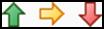 0x01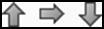 0x02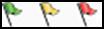 0x03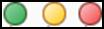 0x04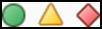 0x05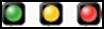 0x06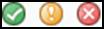 0x07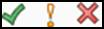 0x08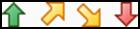 0x09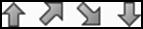 0x0A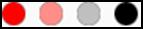 0x0B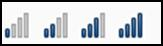 0x0C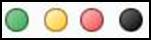 0x0D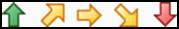 0x0E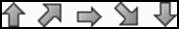 0x0F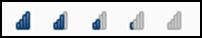 0x10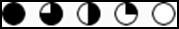 01234567891012345678920123456789301rtFirstrtFirstrtFirstrtFirstrtFirstrtFirstrtFirstrtFirstrtFirstrtFirstrtFirstrtFirstrtFirstrtFirstrtFirstrtFirstrtLastrtLastrtLastrtLastrtLastrtLastrtLastrtLastrtLastrtLastrtLastrtLastrtLastrtLastrtLastrtLastNameValueMeaningCFTNIL0x00000000NoneCFTTOP100x00000003Top N filterCFTEQUALDATE0x00000004Equal to dateCFTBEFORE0x00000005BeforeCFTAFTER0x00000006AfterCFTBETWEENDATE0x00000007Between datesCFTTOMORROW0x00000008TomorrowCFTTODAY0x00000009TodayCFTYESTERDAY0x0000000AYesterdayCFTNEXTWEEK0x0000000BNext weekCFTTHISWEEK0x0000000CThis weekCFTLASTWEEK0x0000000DLast weekCFTNEXTMONTH0x0000000ENext monthCFTTHISMONTH0x0000000FThis monthCFTLASTMONTH0x00000010Last monthCFTNEXTQUARTER0x00000011Next quarterCFTTHISQUARTER0x00000012This quarterCFTLASTQUARTER0x00000013Last quarterCFTNEXTYEAR0x00000014Next yearCFTTHISYEAR0x00000015This yearCFTLASTYEAR0x00000016Last yearCFTYEARTODATE0x00000017Year to dateCFTQ10x00000018First quarterCFTQ20x00000019Second quarterCFTQ30x0000001AThird quarterCFTQ40x0000001BFourth quarterCFTM10x0000001CJanuaryCFTM20x0000001DFebruaryCFTM30x0000001EMarchCFTM40x0000001FAprilCFTM50x00000020MayCFTM60x00000021JuneCFTM70x00000022JulyCFTM80x00000023AugustCFTM90x00000024SeptemberCFTM100x00000025OctoberCFTM110x00000026NovemberCFTM120x00000027DecemberCFTNOTEQUALDATE0x00000028Does not equal dateCFTBEFOREOREQUAL0x00000029Equal or earlier dateCFTAFTEROREQUAL0x0000002AEqual or later dateCFTNOTBETWEENDATE0x0000002BNot between two dates01234567891012345678920123456789301cfvoTypecfvoTypecfvoTypecfvoTypecfvoTypecfvoTypecfvoTypecfvoTypefmla (variable)fmla (variable)fmla (variable)fmla (variable)fmla (variable)fmla (variable)fmla (variable)fmla (variable)fmla (variable)fmla (variable)fmla (variable)fmla (variable)fmla (variable)fmla (variable)fmla (variable)fmla (variable)fmla (variable)fmla (variable)fmla (variable)fmla (variable)fmla (variable)fmla (variable)fmla (variable)fmla (variable)................................................................................................numValue (optional)numValue (optional)numValue (optional)numValue (optional)numValue (optional)numValue (optional)numValue (optional)numValue (optional)numValue (optional)numValue (optional)numValue (optional)numValue (optional)numValue (optional)numValue (optional)numValue (optional)numValue (optional)numValue (optional)numValue (optional)numValue (optional)numValue (optional)numValue (optional)numValue (optional)numValue (optional)numValue (optional)numValue (optional)numValue (optional)numValue (optional)numValue (optional)numValue (optional)numValue (optional)numValue (optional)numValue (optional)................................................................................................ValueMeaning of CFVO Value0x01X0x02The minimum value from the range of cells that the conditional formatting rule applies to.0x03The maximum value from the range of cells that the conditional formatting rule applies to.0x04The minimum value in the range of cells that the conditional formatting rule applies to plus X percent of the difference between the maximum and minimum values in the range of cells that the conditional formatting rule applies to.For example, if the min and max values in the range are 1 and 10 respectively, and X is 10, then the CFVO value is 1.9.0x05The minimum value of the cell that is in X percentile of the range of cells that the conditional formatting rule applies to.0x07The result of evaluating fmla. Value of most significant 2 bytesType and meaning of union contents0xFFFFA NilChartNum that specifies a non-numeric value, as defined by the containing record.Any other value.An Xnum (section 2.5.342) that specifies a floating-point value.01234567891012345678920123456789301colcolcolcolcolcolcolcolcolcolcolcolcolcolcolcol01234567891012345678920123456789301colcolcolcolcolcolcolcolcolcolcolcolcolcolcolcol01234567891012345678920123456789301colcolcolcolcolcolcolcolcolcolcolcolcolcolcolcolcolcolcolcolcolcolcolcolcolcolcolcolcolcolcolcol01234567891012345678920123456789301colcolcolcolcolcolcolcolcolcolcolcolcolcolcolcol01234567891012345678920123456789301colcolcolcolcolcolcolcol01234567891012345678920123456789301colcolcolcolcolcolcolcol01234567891012345678920123456789301colcolcolcolcolcolcolcolcolcolcolcolcolcolABValueMeaning0x0A corresponding row index from the containing structure and column are absolute coordinates and are specified by a fixed position in a sheet.0x1A corresponding row index from the containing structure and column are relative coordinates and are specified by their position in relation to the current row or current column.01234567891012345678920123456789301iCViCViCViCViCViCViCViCViCViCViCViCViCViCViCViCViCViCViCViCViCViCViCViCViCViCViCViCViCViCViCViCV01234567891012345678920123456789301iCViCViCViCViCViCViCViCViCViCViCViCViCViCViCViCViCViCViCViCViCViCViCViCViCViCViCViCViCViCViCViCVValueColor from the color scheme0x00000000Dark 1 0x00000001Light 10x00000002Dark 20x00000003Light 20x00000004Accent 10x00000005Accent 20x00000006Accent 30x00000007Accent 40x00000008Accent 50x00000009Accent 60x0000000AHyperlink0x0000000BFollowed hyperlink01234567891012345678920123456789301colcolcolcolcolcolcolcolcolcolcolcolcolcolAB01234567891012345678920123456789301colcolcolcolcolcolcolcolcolcolcolcolcolcolAB01234567891012345678920123456789301colcolcolcolcolcolcolcolcolcolcolcolcolcolAB01234567891012345678920123456789301colcolcolcolcolcolcolcolcolcolcolcolcolcolcolcol01234567891012345678920123456789301colcolcolcolcolcolcolcolcolcolcolcolcolcolcolcol01234567891012345678920123456789301condDataValuecondDataValuecondDataValuecondDataValuecondDataValuecondDataValuecondDataValuecondDataValuecondDataValuecondDataValuecondDataValuecondDataValuecondDataValuecondDataValuecondDataValuecondDataValuecondDataValuecondDataValuecondDataValuecondDataValuecondDataValuecondDataValuecondDataValuecondDataValuecondDataValuecondDataValuecondDataValuecondDataValuecondDataValuecondDataValuecondDataValuecondDataValuereservedreservedreservedreservedreservedreservedreservedreservedreservedreservedreservedreservedreservedreservedreservedreservedreservedreservedreservedreservedreservedreservedreservedreservedreservedreservedreservedreservedreservedreservedreservedreserved01234567891012345678920123456789301ccfccfccfccfccfccfccfccfccfccfccfccfccfccfccfccfAnIDnIDnIDnIDnIDnIDnIDnIDnIDnIDnIDnIDnIDnIDnIDrefBoundrefBoundrefBoundrefBoundrefBoundrefBoundrefBoundrefBoundrefBoundrefBoundrefBoundrefBoundrefBoundrefBoundrefBoundrefBoundrefBoundrefBoundrefBoundrefBoundrefBoundrefBoundrefBoundrefBoundrefBoundrefBoundrefBoundrefBoundrefBoundrefBoundrefBoundrefBound................................................................................................sqref (variable)sqref (variable)sqref (variable)sqref (variable)sqref (variable)sqref (variable)sqref (variable)sqref (variable)sqref (variable)sqref (variable)sqref (variable)sqref (variable)sqref (variable)sqref (variable)sqref (variable)sqref (variable)sqref (variable)sqref (variable)sqref (variable)sqref (variable)sqref (variable)sqref (variable)sqref (variable)sqref (variable)sqref (variable)sqref (variable)sqref (variable)sqref (variable)sqref (variable)sqref (variable)sqref (variable)sqref (variable)................................................................................................ValueMeaning4A ConnGrbitDbtWeb that specifies the query flags for a Web data connection.5A ConnGrbitDbtOledb that specifies the query flags for an OLE DB data connection.7A ConnGrbitDbtAdo that specifies the query flags for an ADO data connection.Any other valueA 2 byte unsigned integer. Unused and MUST be 0.01234567891012345678920123456789301reserved1reserved1reserved1reserved1reserved1reserved1reserved1reserved1Areserved2reserved2reserved2reserved2reserved2reserved2reserved201234567891012345678920123456789301dbostdbostdbostABCDEFGHIJJJJNameValueMeaningCMDNULL0x0The string is not specified.CMDCUBE0x1The string specifies the name of a cube within an OLAP database, see also OLAP Connections.CMDSQL0x2The string specifies an SQL statement.CMDTABLE0x3The string specifies a database table name.CMDDEFALT0x4The string specifies a statement in the default language of the database.CMDSPLIST0x5The string specifies a list from a Web-based data provider.ValueMeaning0x0Uses the main connection string, as specified by a value of 0 in the fLocal field in OleDbConn, or by a value of 0 or 1 in the rgIOleDbValid of a DConnConnectionOleDb. 0x1Uses the alternate connection string, as specified by a value of 1 in the fLocal field in OleDbConn, or by a value of 2 or 3 in the rgIOleDbValid of a DConnConnectionOleDb.01234567891012345678920123456789301ABCDEFreservedreservedreservedreservedreservedreservedreservedreservedreservedreservedValueMeaning0x0Each row of text enclosed in <PRE> tags will be imported as a single cell.0x1The text is parsed as tables.ValueMeaning0x0Each consecutive delimiter is treated as a separate delimiter.0x1Consecutive delimiters is treated as a single delimiter.ValueMeaning0x0Each table is parsed separately.0x1All tables are parsed with the same width settings as the first row of the first table.ValueMeaning0x0The query was created by specific versions of the application<157>.0x1The query was created by a specific version of the application<158>.ValueMeaning0x0Dates are imported as values of type date.0x1Dates are imported as text.01234567891012345678920123456789301ABCDreserved1reserved1reserved1reserved1reserved1reserved1reserved1reserved1reserved1reserved1reserved1reserved1accel1accel1accel1accel1accel1accel1accel1accel1accel1accel1accel1accel1accel1accel1accel1accel1reserved2reserved2reserved2reserved2reserved2reserved2reserved2reserved2reserved2reserved2reserved2reserved2reserved2reserved2reserved2reserved2NameValueMeaningL12MAUTO0x0000Position and dimension (2) are determined by the application. x, y, dx and dy MUST be ignored.L12MFACTOR0x0001x and y specify the offset of the top left corner, relative to its default position, as a fraction of the chart area. MUST be greater than or equal to -1.0 and MUST be less than or equal to 1.0. dx and dy specify the width and height, as a fraction of the chart area, MUST be greater than or equal to 0.0, and MUST be less than or equal to 1.0.L12MEDGE0x0002x and y specify the offset of the upper-left corner; dx and dy specify the offset of the bottom-right corner. x, y, dx and dy are specified relative to the upper-left corner of the chart area as a fraction of the chart area. x, y, dx and dy MUST be greater than or equal to 0.0, and MUST be less than or equal to 1.0.NameValueMeaningDBT_ODBC0x0001ODBC-based sourceDBT_DAO0x0002DAO-based sourceDBT_WEB0x0004Web queryDBT_OLEDB0x0005OLE DB-based sourceDBT_TXT0x0006Text-based source created via text queryDBT_ADO0x0007ADO record set01234567891012345678920123456789301dateNumdateNumdateNumdateNumdateNumdateNumdateNumdateNumdateNumdateNumdateNumdateNumdateNumdateNumdateNumdateNumdateNumdateNumdateNumdateNumdateNumdateNumdateNumdateNumdateNumdateNumdateNumdateNumdateNumdateNumdateNumdateNum................................................................................................Date systemMeaning1900A value of 1 to dateNum specifies 00:00:00 on January 1, 1900.1904A value of 0 to dateNum specifies 00:00:00 on January 1, 1904.NameValueMeaningDUDAYS0x0000 Time value is measured in days.DUMONTHS0x0001 Time value is measured in months.DUYEARS0x0002 Time value is measured in years.01234567891012345678920123456789301dcoldcoldcoldcoldcoldcoldcoldcoldcoldcoldcoldcoldcoldcoldcoldcol01234567891012345678920123456789301dcoldcoldcoldcoldcoldcoldcoldcol01234567891012345678920123456789301stFile (variable)stFile (variable)stFile (variable)stFile (variable)stFile (variable)stFile (variable)stFile (variable)stFile (variable)stFile (variable)stFile (variable)stFile (variable)stFile (variable)stFile (variable)stFile (variable)stFile (variable)stFile (variable)stFile (variable)stFile (variable)stFile (variable)stFile (variable)stFile (variable)stFile (variable)stFile (variable)stFile (variable)stFile (variable)stFile (variable)stFile (variable)stFile (variable)stFile (variable)stFile (variable)stFile (variable)stFile (variable)................................................................................................01234567891012345678920123456789301nDrillthroughRowsnDrillthroughRowsnDrillthroughRowsnDrillthroughRowsnDrillthroughRowsnDrillthroughRowsnDrillthroughRowsnDrillthroughRowsnDrillthroughRowsnDrillthroughRowsnDrillthroughRowsnDrillthroughRowsnDrillthroughRowsnDrillthroughRowsnDrillthroughRowsnDrillthroughRowsnDrillthroughRowsnDrillthroughRowsnDrillthroughRowsnDrillthroughRowsnDrillthroughRowsnDrillthroughRowsnDrillthroughRowsnDrillthroughRowsnDrillthroughRowsnDrillthroughRowsnDrillthroughRowsnDrillthroughRowsnDrillthroughRowsnDrillthroughRowsnDrillthroughRowsnDrillthroughRowscOleDbcOleDbcOleDbcOleDbcOleDbcOleDbcOleDbcOleDbcOleDbcOleDbcOleDbcOleDbcOleDbcOleDbcOleDbcOleDbrgIOleDbValid (variable)rgIOleDbValid (variable)rgIOleDbValid (variable)rgIOleDbValid (variable)rgIOleDbValid (variable)rgIOleDbValid (variable)rgIOleDbValid (variable)rgIOleDbValid (variable)rgIOleDbValid (variable)rgIOleDbValid (variable)rgIOleDbValid (variable)rgIOleDbValid (variable)rgIOleDbValid (variable)rgIOleDbValid (variable)rgIOleDbValid (variable)rgIOleDbValid (variable)................................................................................................rgIOleDbInvalid (variable)rgIOleDbInvalid (variable)rgIOleDbInvalid (variable)rgIOleDbInvalid (variable)rgIOleDbInvalid (variable)rgIOleDbInvalid (variable)rgIOleDbInvalid (variable)rgIOleDbInvalid (variable)rgIOleDbInvalid (variable)rgIOleDbInvalid (variable)rgIOleDbInvalid (variable)rgIOleDbInvalid (variable)rgIOleDbInvalid (variable)rgIOleDbInvalid (variable)rgIOleDbInvalid (variable)rgIOleDbInvalid (variable)rgIOleDbInvalid (variable)rgIOleDbInvalid (variable)rgIOleDbInvalid (variable)rgIOleDbInvalid (variable)rgIOleDbInvalid (variable)rgIOleDbInvalid (variable)rgIOleDbInvalid (variable)rgIOleDbInvalid (variable)rgIOleDbInvalid (variable)rgIOleDbInvalid (variable)rgIOleDbInvalid (variable)rgIOleDbInvalid (variable)rgIOleDbInvalid (variable)rgIOleDbInvalid (variable)rgIOleDbInvalid (variable)rgIOleDbInvalid (variable)................................................................................................unusedunusedunusedunusedunusedunusedunusedunusedunusedunusedunusedunusedunusedunusedunusedunusedrgConn (variable)rgConn (variable)rgConn (variable)rgConn (variable)rgConn (variable)rgConn (variable)rgConn (variable)rgConn (variable)rgConn (variable)rgConn (variable)rgConn (variable)rgConn (variable)rgConn (variable)rgConn (variable)rgConn (variable)rgConn (variable)................................................................................................ValueMeaning of string in rgConn0The main connection string of the connection. This element MUST exist.1The variant of the main connection string that has the password removed.2The connection string to the local cube file.3The variant of the connection string to the local cube file that has the password removed.01234567891012345678920123456789301rgbURL (variable)rgbURL (variable)rgbURL (variable)rgbURL (variable)rgbURL (variable)rgbURL (variable)rgbURL (variable)rgbURL (variable)rgbURL (variable)rgbURL (variable)rgbURL (variable)rgbURL (variable)rgbURL (variable)rgbURL (variable)rgbURL (variable)rgbURL (variable)rgbURL (variable)rgbURL (variable)rgbURL (variable)rgbURL (variable)rgbURL (variable)rgbURL (variable)rgbURL (variable)rgbURL (variable)rgbURL (variable)rgbURL (variable)rgbURL (variable)rgbURL (variable)rgbURL (variable)rgbURL (variable)rgbURL (variable)rgbURL (variable)................................................................................................rgbWebPost (variable)rgbWebPost (variable)rgbWebPost (variable)rgbWebPost (variable)rgbWebPost (variable)rgbWebPost (variable)rgbWebPost (variable)rgbWebPost (variable)rgbWebPost (variable)rgbWebPost (variable)rgbWebPost (variable)rgbWebPost (variable)rgbWebPost (variable)rgbWebPost (variable)rgbWebPost (variable)rgbWebPost (variable)rgbWebPost (variable)rgbWebPost (variable)rgbWebPost (variable)rgbWebPost (variable)rgbWebPost (variable)rgbWebPost (variable)rgbWebPost (variable)rgbWebPost (variable)rgbWebPost (variable)rgbWebPost (variable)rgbWebPost (variable)rgbWebPost (variable)rgbWebPost (variable)rgbWebPost (variable)rgbWebPost (variable)rgbWebPost (variable)................................................................................................01234567891012345678920123456789301bTypebTypebTypebTypebTypebTypebTypebTypedata (variable)data (variable)data (variable)data (variable)data (variable)data (variable)data (variable)data (variable)data (variable)data (variable)data (variable)data (variable)data (variable)data (variable)data (variable)data (variable)data (variable)data (variable)data (variable)data (variable)data (variable)data (variable)data (variable)data (variable)................................................................................................bType ValueMeaning0This field does not exist. There is no associated object.1A DConnUnicodeStringSegmented that specifies the name of a query table.2An SXStreamID that specifies the stream in the PivotCache storage.ValueMeaning0A DConnUnicodeStringSegmented that specifies the parameter prompt.1A DConnParamBindingValType structure that specifies the parameter value as defined in the query.01234567891012345678920123456789301fValfValfValfValfValfValfValfValreserved1reserved1reserved1reserved1reserved1reserved1reserved1reserved1reserved1reserved1reserved1reserved1reserved1reserved1reserved1reserved1reserved1reserved1reserved1reserved1reserved1reserved1reserved1reserved1reserved2reserved2reserved2reserved2reserved2reserved2reserved2reserved2reserved2reserved2reserved2reserved2reserved2reserved2reserved2reserved2reserved2reserved2reserved2reserved2reserved2reserved2reserved2reserved2reserved2reserved2reserved2reserved2reserved2reserved2reserved2reserved201234567891012345678920123456789301valvalvalvalvalvalvalvalvalvalvalvalvalvalvalvalvalvalvalvalvalvalvalvalvalvalvalvalvalvalvalvalreservedreservedreservedreservedreservedreservedreservedreservedreservedreservedreservedreservedreservedreservedreservedreservedreservedreservedreservedreservedreservedreservedreservedreservedreservedreservedreservedreservedreservedreservedreservedreserved01234567891012345678920123456789301reservedreservedreservedreservedreservedreservedreservedreservedreservedreservedreservedreservedreservedreservedreservedreservedreservedreservedreservedreservedreservedreservedreservedreservedreservedreservedreservedreservedreservedreservedreservedreserved................................................................................................rgchBindingValueStr (variable)rgchBindingValueStr (variable)rgchBindingValueStr (variable)rgchBindingValueStr (variable)rgchBindingValueStr (variable)rgchBindingValueStr (variable)rgchBindingValueStr (variable)rgchBindingValueStr (variable)rgchBindingValueStr (variable)rgchBindingValueStr (variable)rgchBindingValueStr (variable)rgchBindingValueStr (variable)rgchBindingValueStr (variable)rgchBindingValueStr (variable)rgchBindingValueStr (variable)rgchBindingValueStr (variable)rgchBindingValueStr (variable)rgchBindingValueStr (variable)rgchBindingValueStr (variable)rgchBindingValueStr (variable)rgchBindingValueStr (variable)rgchBindingValueStr (variable)rgchBindingValueStr (variable)rgchBindingValueStr (variable)rgchBindingValueStr (variable)rgchBindingValueStr (variable)rgchBindingValueStr (variable)rgchBindingValueStr (variable)rgchBindingValueStr (variable)rgchBindingValueStr (variable)rgchBindingValueStr (variable)rgchBindingValueStr (variable)................................................................................................01234567891012345678920123456789301wBindingValueGrbitwBindingValueGrbitwBindingValueGrbitwBindingValueGrbitwBindingValueGrbitwBindingValueGrbitwBindingValueGrbitwBindingValueGrbitwBindingValueGrbitwBindingValueGrbitwBindingValueGrbitwBindingValueGrbitwBindingValueGrbitwBindingValueGrbitwBindingValueGrbitwBindingValueGrbitrgbBindingValue (variable)rgbBindingValue (variable)rgbBindingValue (variable)rgbBindingValue (variable)rgbBindingValue (variable)rgbBindingValue (variable)rgbBindingValue (variable)rgbBindingValue (variable)rgbBindingValue (variable)rgbBindingValue (variable)rgbBindingValue (variable)rgbBindingValue (variable)rgbBindingValue (variable)rgbBindingValue (variable)rgbBindingValue (variable)rgbBindingValue (variable)................................................................................................wBindingValueGrbit ValueMeaning0x0001An Xnum (section 2.5.342) that specifies the value for a parameter that has a numeric data type.0x0002A DConnParamBindingValString that specifies the value for a parameter that has a string data type.0x0004A DConnParamBindingValByte that specifies the value for a parameter that has a Boolean data type.0x0800A DConnParamBindingValInt that specifies the value for a parameter that has an integer data type.01234567891012345678920123456789301rgchName (variable)rgchName (variable)rgchName (variable)rgchName (variable)rgchName (variable)rgchName (variable)rgchName (variable)rgchName (variable)rgchName (variable)rgchName (variable)rgchName (variable)rgchName (variable)rgchName (variable)rgchName (variable)rgchName (variable)rgchName (variable)rgchName (variable)rgchName (variable)rgchName (variable)rgchName (variable)rgchName (variable)rgchName (variable)rgchName (variable)rgchName (variable)rgchName (variable)rgchName (variable)rgchName (variable)rgchName (variable)rgchName (variable)rgchName (variable)rgchName (variable)rgchName (variable)................................................................................................pbtpbtpbtreservedreservedreservedreservedreservedreservedreservedreservedreservedreservedreservedreservedreservedwTypeSqlwTypeSqlwTypeSqlwTypeSqlwTypeSqlwTypeSqlwTypeSqlwTypeSqlwTypeSqlwTypeSqlwTypeSqlwTypeSqlwTypeSqlwTypeSqlwTypeSqlwTypeSqlAunusedunusedunusedunusedunusedunusedunusedunusedunusedunusedunusedunusedunusedunusedunusedparamBinding (variable)paramBinding (variable)paramBinding (variable)paramBinding (variable)paramBinding (variable)paramBinding (variable)paramBinding (variable)paramBinding (variable)paramBinding (variable)paramBinding (variable)paramBinding (variable)paramBinding (variable)paramBinding (variable)paramBinding (variable)paramBinding (variable)paramBinding (variable)................................................................................................ValueMeaning0x0Prompt. User is prompted for the value of the parameter.0x1Value. The parameter value is specified in the query.ValueMeaning0x0The user specified a name for the parameter.0x1The application specified a name for the parameter.01234567891012345678920123456789301cstcstcstcstcstcstcstcstcstcstcstcstcstcstcstcstrgString (variable)rgString (variable)rgString (variable)rgString (variable)rgString (variable)rgString (variable)rgString (variable)rgString (variable)rgString (variable)rgString (variable)rgString (variable)rgString (variable)rgString (variable)rgString (variable)rgString (variable)rgString (variable)................................................................................................01234567891012345678920123456789301st (variable)st (variable)st (variable)st (variable)st (variable)st (variable)st (variable)st (variable)st (variable)st (variable)st (variable)st (variable)st (variable)st (variable)st (variable)st (variable)st (variable)st (variable)st (variable)st (variable)st (variable)st (variable)st (variable)st (variable)st (variable)st (variable)st (variable)st (variable)st (variable)st (variable)st (variable)st (variable)................................................................................................NameValueMeaningDJOINNULL0x00000000NoneDJOINAND0x00000001AndDJOINOR0x00000002Or01234567891012345678920123456789301drwdrwdrwdrwdrwdrwdrwdrwdrwdrwdrwdrwdrwdrwdrwdrw01234567891012345678920123456789301drwdrwdrwdrwdrwdrwdrwdrw01234567891012345678920123456789301duceStackedduceStackedduceStackedduceStackedduceStackedduceStackedduceStackedduceStackedduceStackedduceStackedduceStackedduceStackedduceStackedduceStackedduceStackedduceStackedduceStackedduceStackedduceStackedduceStackedduceStackedduceStackedduceStackedduceStackedduceStackedduceStackedduceStackedduceStackedduceStackedduceStackedduceStackedduceStackedduceRadicalduceRadicalduceRadicalduceRadicalduceRadicalduceRadicalduceRadicalduceRadicalduceRadicalduceRadicalduceRadicalduceRadicalduceRadicalduceRadicalduceRadicalduceRadicalduceRadicalduceRadicalduceRadicalduceRadicalduceRadicalduceRadicalduceRadicalduceRadicalduceRadicalduceRadicalduceRadicalduceRadicalduceRadicalduceRadicalduceRadicalduceRadical........................................................................................................................eptgeptgeptgeptgeptgeptgeptgeptgrgloc (variable)rgloc (variable)rgloc (variable)rgloc (variable)rgloc (variable)rgloc (variable)rgloc (variable)rgloc (variable)rgloc (variable)rgloc (variable)rgloc (variable)rgloc (variable)rgloc (variable)rgloc (variable)rgloc (variable)rgloc (variable)................................................................................................ValueElfStackedElfRadical0x02NoNo0x03NoNo0x06NoNo0x07NoNo0x0ANoYes0x0BYesYes0x0DYesNo0x0FYesNo01234567891012345678920123456789301refRadical (optional)refRadical (optional)refRadical (optional)refRadical (optional)refRadical (optional)refRadical (optional)refRadical (optional)refRadical (optional)refRadical (optional)refRadical (optional)refRadical (optional)refRadical (optional)refRadical (optional)refRadical (optional)refRadical (optional)refRadical (optional)refRadical (optional)refRadical (optional)refRadical (optional)refRadical (optional)refRadical (optional)refRadical (optional)refRadical (optional)refRadical (optional)refRadical (optional)refRadical (optional)refRadical (optional)refRadical (optional)refRadical (optional)refRadical (optional)refRadical (optional)refRadical (optional)................................................................................................unused (optional)unused (optional)unused (optional)unused (optional)unused (optional)unused (optional)unused (optional)unused (optional)unused (optional)unused (optional)unused (optional)unused (optional)unused (optional)unused (optional)unused (optional)unused (optional)unused (optional)unused (optional)unused (optional)unused (optional)unused (optional)unused (optional)unused (optional)unused (optional)unused (optional)unused (optional)unused (optional)unused (optional)unused (optional)unused (optional)unused (optional)unused (optional)................................................................................................ptgRadicalptgRadicalptgRadicalptgRadicalptgRadicalptgRadicalptgRadicalptgRadicalValueMeaning1This structure specifies an SQElfFlags that specifies additional undo data associated with the natural language formula.0This structure specifies an RRLoc that specifies the location affected by the natural language formula.01234567891012345678920123456789301reserved1reserved1reserved1reserved1reserved1reserved1reserved1reserved1reserved1reserved1reserved1reserved1reserved1reserved1reserved1reserved1reserved1reserved1reserved1reserved1reserved1reserved1reserved1reserved1reserved1reserved1reserved1reserved1reserved1reserved1reserved1reserved1iptgiptgiptgiptgiptgiptgiptgiptgiptgiptgiptgiptgiptgiptgiptgiptgptgptgptgptgptgptgptgptgABreserved2reserved2reserved2reserved2reserved2reserved2duce (variable)duce (variable)duce (variable)duce (variable)duce (variable)duce (variable)duce (variable)duce (variable)duce (variable)duce (variable)duce (variable)duce (variable)duce (variable)duce (variable)duce (variable)duce (variable)duce (variable)duce (variable)duce (variable)duce (variable)duce (variable)duce (variable)duce (variable)duce (variable)duce (variable)duce (variable)duce (variable)duce (variable)duce (variable)duce (variable)duce (variable)duce (variable)................................................................................................duceRadical (optional)duceRadical (optional)duceRadical (optional)duceRadical (optional)duceRadical (optional)duceRadical (optional)duceRadical (optional)duceRadical (optional)duceRadical (optional)duceRadical (optional)duceRadical (optional)duceRadical (optional)duceRadical (optional)duceRadical (optional)duceRadical (optional)duceRadical (optional)duceRadical (optional)duceRadical (optional)duceRadical (optional)duceRadical (optional)duceRadical (optional)duceRadical (optional)duceRadical (optional)duceRadical (optional)duceRadical (optional)duceRadical (optional)duceRadical (optional)duceRadical (optional)duceRadical (optional)duceRadical (optional)duceRadical (optional)duceRadical (optional)................................................................................................ducr_cond_1 (variable)ducr_cond_1 (variable)ducr_cond_1 (variable)ducr_cond_1 (variable)ducr_cond_1 (variable)ducr_cond_1 (variable)ducr_cond_1 (variable)ducr_cond_1 (variable)ducr_cond_1 (variable)ducr_cond_1 (variable)ducr_cond_1 (variable)ducr_cond_1 (variable)ducr_cond_1 (variable)ducr_cond_1 (variable)ducr_cond_1 (variable)ducr_cond_1 (variable)ducr_cond_1 (variable)ducr_cond_1 (variable)ducr_cond_1 (variable)ducr_cond_1 (variable)ducr_cond_1 (variable)ducr_cond_1 (variable)ducr_cond_1 (variable)ducr_cond_1 (variable)ducr_cond_1 (variable)ducr_cond_1 (variable)ducr_cond_1 (variable)ducr_cond_1 (variable)ducr_cond_1 (variable)ducr_cond_1 (variable)ducr_cond_1 (variable)ducr_cond_1 (variable)................................................................................................ducr_cond_2 (optional)ducr_cond_2 (optional)ducr_cond_2 (optional)ducr_cond_2 (optional)ducr_cond_2 (optional)ducr_cond_2 (optional)ducr_cond_2 (optional)ducr_cond_2 (optional)ducr_cond_2 (optional)ducr_cond_2 (optional)ducr_cond_2 (optional)ducr_cond_2 (optional)ducr_cond_2 (optional)ducr_cond_2 (optional)ducr_cond_2 (optional)ducr_cond_2 (optional)ducr_cond_2 (optional)ducr_cond_2 (optional)ducr_cond_2 (optional)ducr_cond_2 (optional)ducr_cond_2 (optional)ducr_cond_2 (optional)ducr_cond_2 (optional)ducr_cond_2 (optional)ducr_cond_2 (optional)ducr_cond_2 (optional)ducr_cond_2 (optional)ducr_cond_2 (optional)ducr_cond_2 (optional)ducr_cond_2 (optional)ducr_cond_2 (optional)ducr_cond_2 (optional)................................................ptg ValueTypePtgRefA RgceLoc2.5.198.110 that specifies the cell reference originally contained by the expression.PtgRef2.5.198.85dA RgceLoc2.5.198.110 that specifies the cell reference originally contained by the expression.PtgArea A RgceArea that specifies a reference to a rectangular range of cells originally contained by the expression.PtgArea2.5.198.28dA RgceArea that specifies a reference to a rectangular range of cells originally contained by the expression.All other valuesMUST be zero, and MUST be ignored.01234567891012345678920123456789301tabidtabidtabidtabidtabidtabidtabidtabidtabidtabidtabidtabidtabidtabidtabidtabidbuiltinIndexbuiltinIndexbuiltinIndexbuiltinIndexbuiltinIndexbuiltinIndexbuiltinIndexbuiltinIndexunused (optional)unused (optional)unused (optional)unused (optional)unused (optional)unused (optional)unused (optional)unused (optional)................................................stDefName (variable)stDefName (variable)stDefName (variable)stDefName (variable)stDefName (variable)stDefName (variable)stDefName (variable)stDefName (variable)stDefName (variable)stDefName (variable)stDefName (variable)stDefName (variable)stDefName (variable)stDefName (variable)stDefName (variable)stDefName (variable)................................................................................................ValueMeaning0x00Not a built-in name0x01The built-in name is "Consolidate_Area"0x02The built-in name is "Auto_Open"0x03The built-in name is "Auto_Close"0x04The built-in name is "Extract"0x05The built-in name is "Database"0x06The built-in name is "Criteria"0x07The built-in name is "Print_Area"0x08The built-in name is "Print_Titles"0x09The built-in name is "Recorder"0x0AThe built-in name is "Data_Form"0x0BThe built-in name is "Auto_Activate"0x0CThe built-in name is "Auto_Deactivate"0x0DThe built-in name is "Sheet_Title"0x0EThe built-in name is "_FilterDatabase"01234567891012345678920123456789301tabidtabidtabidtabidtabidtabidtabidtabidtabidtabidtabidtabidtabidtabidtabidtabidlocloclocloclocloclocloclocloclocloclocloclocloc................................................01234567891012345678920123456789301ABCDEFGHIreserved5reserved5reserved5reserved5reserved5reserved5reserved5reserved6reserved6reserved6reserved6reserved6reserved6reserved6reserved6reserved6reserved6reserved6reserved6reserved6reserved6reserved6reserved601234567891012345678920123456789301alcalcalcAalcvalcvalcvBtrottrottrottrottrottrottrottrotcIndentcIndentcIndentcIndentCDEEunusedunusedunusedunusedunusedunusedunusedunusediIndentiIndentiIndentiIndentiIndentiIndentiIndentiIndentiIndentiIndentiIndentiIndentiIndentiIndentiIndentiIndentiIndentiIndentiIndentiIndentiIndentiIndentiIndentiIndentiIndentiIndentiIndentiIndentiIndentiIndentiIndentiIndentValueMeaning0The text is truncated.1The text is wrapped into more than one line.01234567891012345678920123456789301dgLeftdgLeftdgLeftdgLeftdgRightdgRightdgRightdgRightdgTopdgTopdgTopdgTopAAAAicvLefticvLefticvLefticvLefticvLefticvLefticvLefticvRighticvRighticvRighticvRighticvRighticvRighticvRightBCicvTopicvTopicvTopicvTopicvTopicvTopicvTopicvBottomicvBottomicvBottomicvBottomicvBottomicvBottomicvBottomicvDiagicvDiagicvDiagicvDiagicvDiagicvDiagicvDiagdgDiagdgDiagdgDiagdgDiagunusedunusedunusedunusedunusedunusedunused01234567891012345678920123456789301cchFontcchFontcchFontcchFontcchFontcchFontcchFontcchFontstFontName (variable)stFontName (variable)stFontName (variable)stFontName (variable)stFontName (variable)stFontName (variable)stFontName (variable)stFontName (variable)stFontName (variable)stFontName (variable)stFontName (variable)stFontName (variable)stFontName (variable)stFontName (variable)stFontName (variable)stFontName (variable)stFontName (variable)stFontName (variable)stFontName (variable)stFontName (variable)stFontName (variable)stFontName (variable)stFontName (variable)stFontName (variable)................................................................................................unused1 (variable)unused1 (variable)unused1 (variable)unused1 (variable)unused1 (variable)unused1 (variable)unused1 (variable)unused1 (variable)unused1 (variable)unused1 (variable)unused1 (variable)unused1 (variable)unused1 (variable)unused1 (variable)unused1 (variable)unused1 (variable)unused1 (variable)unused1 (variable)unused1 (variable)unused1 (variable)unused1 (variable)unused1 (variable)unused1 (variable)unused1 (variable)unused1 (variable)unused1 (variable)unused1 (variable)unused1 (variable)unused1 (variable)unused1 (variable)unused1 (variable)unused1 (variable)................................................................................................stxp (16 bytes)stxp (16 bytes)stxp (16 bytes)stxp (16 bytes)stxp (16 bytes)stxp (16 bytes)stxp (16 bytes)stxp (16 bytes)stxp (16 bytes)stxp (16 bytes)stxp (16 bytes)stxp (16 bytes)stxp (16 bytes)stxp (16 bytes)stxp (16 bytes)stxp (16 bytes)stxp (16 bytes)stxp (16 bytes)stxp (16 bytes)stxp (16 bytes)stxp (16 bytes)stxp (16 bytes)stxp (16 bytes)stxp (16 bytes)stxp (16 bytes)stxp (16 bytes)stxp (16 bytes)stxp (16 bytes)stxp (16 bytes)stxp (16 bytes)stxp (16 bytes)stxp (16 bytes)................................................................................................................................................................................................icvForeicvForeicvForeicvForeicvForeicvForeicvForeicvForeicvForeicvForeicvForeicvForeicvForeicvForeicvForeicvForeicvForeicvForeicvForeicvForeicvForeicvForeicvForeicvForeicvForeicvForeicvForeicvForeicvForeicvForeicvForeicvForereservedreservedreservedreservedreservedreservedreservedreservedreservedreservedreservedreservedreservedreservedreservedreservedreservedreservedreservedreservedreservedreservedreservedreservedreservedreservedreservedreservedreservedreservedreservedreservedtsNinchtsNinchtsNinchtsNinchtsNinchtsNinchtsNinchtsNinchtsNinchtsNinchtsNinchtsNinchtsNinchtsNinchtsNinchtsNinchtsNinchtsNinchtsNinchtsNinchtsNinchtsNinchtsNinchtsNinchtsNinchtsNinchtsNinchtsNinchtsNinchtsNinchtsNinchtsNinchfSssNinchfSssNinchfSssNinchfSssNinchfSssNinchfSssNinchfSssNinchfSssNinchfSssNinchfSssNinchfSssNinchfSssNinchfSssNinchfSssNinchfSssNinchfSssNinchfSssNinchfSssNinchfSssNinchfSssNinchfSssNinchfSssNinchfSssNinchfSssNinchfSssNinchfSssNinchfSssNinchfSssNinchfSssNinchfSssNinchfSssNinchfSssNinchfUlsNinchfUlsNinchfUlsNinchfUlsNinchfUlsNinchfUlsNinchfUlsNinchfUlsNinchfUlsNinchfUlsNinchfUlsNinchfUlsNinchfUlsNinchfUlsNinchfUlsNinchfUlsNinchfUlsNinchfUlsNinchfUlsNinchfUlsNinchfUlsNinchfUlsNinchfUlsNinchfUlsNinchfUlsNinchfUlsNinchfUlsNinchfUlsNinchfUlsNinchfUlsNinchfUlsNinchfUlsNinchfBlsNinchfBlsNinchfBlsNinchfBlsNinchfBlsNinchfBlsNinchfBlsNinchfBlsNinchfBlsNinchfBlsNinchfBlsNinchfBlsNinchfBlsNinchfBlsNinchfBlsNinchfBlsNinchfBlsNinchfBlsNinchfBlsNinchfBlsNinchfBlsNinchfBlsNinchfBlsNinchfBlsNinchfBlsNinchfBlsNinchfBlsNinchfBlsNinchfBlsNinchfBlsNinchfBlsNinchfBlsNinchunused2unused2unused2unused2unused2unused2unused2unused2unused2unused2unused2unused2unused2unused2unused2unused2unused2unused2unused2unused2unused2unused2unused2unused2unused2unused2unused2unused2unused2unused2unused2unused2ichichichichichichichichichichichichichichichichichichichichichichichichichichichichichichichichcchcchcchcchcchcchcchcchcchcchcchcchcchcchcchcchcchcchcchcchcchcchcchcchcchcchcchcchcchcchcchcchiFntiFntiFntiFntiFntiFntiFntiFntiFntiFntiFntiFntiFntiFntiFntiFnt01234567891012345678920123456789301indexindexindexindexindexindexindexindexindexindexindexindexindexindexindexindexindexindexindexindexindexindexindexindexindexindexindexindexindexindexindexindex01234567891012345678920123456789301ABCDEFGHIJKLMNOPQRSTUVWWWXYZabcdefgreserved2reserved2reserved2reserved2reserved2reserved2reserved2reserved2reserved2reserved2reserved2reserved2hdxfnum (variable)dxfnum (variable)dxfnum (variable)dxfnum (variable)dxfnum (variable)dxfnum (variable)dxfnum (variable)dxfnum (variable)dxfnum (variable)dxfnum (variable)dxfnum (variable)dxfnum (variable)dxfnum (variable)dxfnum (variable)dxfnum (variable)dxfnum (variable)................................................................................................dxffntd (variable)dxffntd (variable)dxffntd (variable)dxffntd (variable)dxffntd (variable)dxffntd (variable)dxffntd (variable)dxffntd (variable)dxffntd (variable)dxffntd (variable)dxffntd (variable)dxffntd (variable)dxffntd (variable)dxffntd (variable)dxffntd (variable)dxffntd (variable)dxffntd (variable)dxffntd (variable)dxffntd (variable)dxffntd (variable)dxffntd (variable)dxffntd (variable)dxffntd (variable)dxffntd (variable)dxffntd (variable)dxffntd (variable)dxffntd (variable)dxffntd (variable)dxffntd (variable)dxffntd (variable)dxffntd (variable)dxffntd (variable)................................................................................................dxfalc (optional)dxfalc (optional)dxfalc (optional)dxfalc (optional)dxfalc (optional)dxfalc (optional)dxfalc (optional)dxfalc (optional)dxfalc (optional)dxfalc (optional)dxfalc (optional)dxfalc (optional)dxfalc (optional)dxfalc (optional)dxfalc (optional)dxfalc (optional)dxfalc (optional)dxfalc (optional)dxfalc (optional)dxfalc (optional)dxfalc (optional)dxfalc (optional)dxfalc (optional)dxfalc (optional)dxfalc (optional)dxfalc (optional)dxfalc (optional)dxfalc (optional)dxfalc (optional)dxfalc (optional)dxfalc (optional)dxfalc (optional)................................................................................................dxfbdr (optional)dxfbdr (optional)dxfbdr (optional)dxfbdr (optional)dxfbdr (optional)dxfbdr (optional)dxfbdr (optional)dxfbdr (optional)dxfbdr (optional)dxfbdr (optional)dxfbdr (optional)dxfbdr (optional)dxfbdr (optional)dxfbdr (optional)dxfbdr (optional)dxfbdr (optional)dxfbdr (optional)dxfbdr (optional)dxfbdr (optional)dxfbdr (optional)dxfbdr (optional)dxfbdr (optional)dxfbdr (optional)dxfbdr (optional)dxfbdr (optional)dxfbdr (optional)dxfbdr (optional)dxfbdr (optional)dxfbdr (optional)dxfbdr (optional)dxfbdr (optional)dxfbdr (optional)................................................................................................dxfpat (optional)dxfpat (optional)dxfpat (optional)dxfpat (optional)dxfpat (optional)dxfpat (optional)dxfpat (optional)dxfpat (optional)dxfpat (optional)dxfpat (optional)dxfpat (optional)dxfpat (optional)dxfpat (optional)dxfpat (optional)dxfpat (optional)dxfpat (optional)dxfpat (optional)dxfpat (optional)dxfpat (optional)dxfpat (optional)dxfpat (optional)dxfpat (optional)dxfpat (optional)dxfpat (optional)dxfpat (optional)dxfpat (optional)dxfpat (optional)dxfpat (optional)dxfpat (optional)dxfpat (optional)dxfpat (optional)dxfpat (optional)dxfprot (optional)dxfprot (optional)dxfprot (optional)dxfprot (optional)dxfprot (optional)dxfprot (optional)dxfprot (optional)dxfprot (optional)dxfprot (optional)dxfprot (optional)dxfprot (optional)dxfprot (optional)dxfprot (optional)dxfprot (optional)dxfprot (optional)dxfprot (optional)ValueDescription0Border formats apply to all cells in the range.1Border formats only apply to the outline of the range.01234567891012345678920123456789301cbDxfcbDxfcbDxfcbDxfcbDxfcbDxfcbDxfcbDxfcbDxfcbDxfcbDxfcbDxfcbDxfcbDxfcbDxfcbDxfcbDxfcbDxfcbDxfcbDxfcbDxfcbDxfcbDxfcbDxfcbDxfcbDxfcbDxfcbDxfcbDxfcbDxfcbDxfcbDxfreserved (optional)reserved (optional)reserved (optional)reserved (optional)reserved (optional)reserved (optional)reserved (optional)reserved (optional)reserved (optional)reserved (optional)reserved (optional)reserved (optional)reserved (optional)reserved (optional)reserved (optional)reserved (optional)dxfn (variable)dxfn (variable)dxfn (variable)dxfn (variable)dxfn (variable)dxfn (variable)dxfn (variable)dxfn (variable)dxfn (variable)dxfn (variable)dxfn (variable)dxfn (variable)dxfn (variable)dxfn (variable)dxfn (variable)dxfn (variable)................................................................................................xfext (variable)xfext (variable)xfext (variable)xfext (variable)xfext (variable)xfext (variable)xfext (variable)xfext (variable)xfext (variable)xfext (variable)xfext (variable)xfext (variable)xfext (variable)xfext (variable)xfext (variable)xfext (variable)xfext (variable)xfext (variable)xfext (variable)xfext (variable)xfext (variable)xfext (variable)xfext (variable)xfext (variable)xfext (variable)xfext (variable)xfext (variable)xfext (variable)xfext (variable)xfext (variable)xfext (variable)xfext (variable)................................................................................................01234567891012345678920123456789301dxfn (variable)dxfn (variable)dxfn (variable)dxfn (variable)dxfn (variable)dxfn (variable)dxfn (variable)dxfn (variable)dxfn (variable)dxfn (variable)dxfn (variable)dxfn (variable)dxfn (variable)dxfn (variable)dxfn (variable)dxfn (variable)dxfn (variable)dxfn (variable)dxfn (variable)dxfn (variable)dxfn (variable)dxfn (variable)dxfn (variable)dxfn (variable)dxfn (variable)dxfn (variable)dxfn (variable)dxfn (variable)dxfn (variable)dxfn (variable)dxfn (variable)dxfn (variable)................................................................................................xfext (variable)xfext (variable)xfext (variable)xfext (variable)xfext (variable)xfext (variable)xfext (variable)xfext (variable)xfext (variable)xfext (variable)xfext (variable)xfext (variable)xfext (variable)xfext (variable)xfext (variable)xfext (variable)xfext (variable)xfext (variable)xfext (variable)xfext (variable)xfext (variable)xfext (variable)xfext (variable)xfext (variable)xfext (variable)xfext (variable)xfext (variable)xfext (variable)xfext (variable)xfext (variable)xfext (variable)xfext (variable)................................................................................................01234567891012345678920123456789301dxfn (variable)dxfn (variable)dxfn (variable)dxfn (variable)dxfn (variable)dxfn (variable)dxfn (variable)dxfn (variable)dxfn (variable)dxfn (variable)dxfn (variable)dxfn (variable)dxfn (variable)dxfn (variable)dxfn (variable)dxfn (variable)dxfn (variable)dxfn (variable)dxfn (variable)dxfn (variable)dxfn (variable)dxfn (variable)dxfn (variable)dxfn (variable)dxfn (variable)dxfn (variable)dxfn (variable)dxfn (variable)dxfn (variable)dxfn (variable)dxfn (variable)dxfn (variable)................................................................................................xfext (variable)xfext (variable)xfext (variable)xfext (variable)xfext (variable)xfext (variable)xfext (variable)xfext (variable)xfext (variable)xfext (variable)xfext (variable)xfext (variable)xfext (variable)xfext (variable)xfext (variable)xfext (variable)xfext (variable)xfext (variable)xfext (variable)xfext (variable)xfext (variable)xfext (variable)xfext (variable)xfext (variable)xfext (variable)xfext (variable)xfext (variable)xfext (variable)xfext (variable)xfext (variable)xfext (variable)xfext (variable)................................................................................................ValueMeaning0DXFNumIFmt1DXFNumUsr01234567891012345678920123456789301unusedunusedunusedunusedunusedunusedunusedunusedifmtifmtifmtifmtifmtifmtifmtifmt01234567891012345678920123456789301cbcbcbcbcbcbcbcbcbcbcbcbcbcbcbcbfmt (variable)fmt (variable)fmt (variable)fmt (variable)fmt (variable)fmt (variable)fmt (variable)fmt (variable)fmt (variable)fmt (variable)fmt (variable)fmt (variable)fmt (variable)fmt (variable)fmt (variable)fmt (variable)................................................................................................01234567891012345678920123456789301unused1unused1unused1unused1unused1unused1unused1unused1unused1unused1flsflsflsflsflsflsicvForegroundicvForegroundicvForegroundicvForegroundicvForegroundicvForegroundicvForegroundicvBackgroundicvBackgroundicvBackgroundicvBackgroundicvBackgroundicvBackgroundicvBackgroundAA01234567891012345678920123456789301ABreservedreservedreservedreservedreservedreservedreservedreservedreservedreservedreservedreservedreservedreserved01234567891012345678920123456789301ABCDEFGHIJKLMNOreservedreservedreservedreservedreservedreservedreservedreservedreservedreservedreservedreservedreservedreservedreservedreservedreserved01234567891012345678920123456789301reservedreservedreservedreservedreservedreservedreservedreservedreservedreservedreservedreservedreservedreservedreservedreservedreservedreservedreservedreservedreservedreservedreservedreservedreservedreservedreservedreservedreservedreservedreservedreservedlinkName (variable)linkName (variable)linkName (variable)linkName (variable)linkName (variable)linkName (variable)linkName (variable)linkName (variable)linkName (variable)linkName (variable)linkName (variable)linkName (variable)linkName (variable)linkName (variable)linkName (variable)linkName (variable)linkName (variable)linkName (variable)linkName (variable)linkName (variable)linkName (variable)linkName (variable)linkName (variable)linkName (variable)linkName (variable)linkName (variable)linkName (variable)linkName (variable)linkName (variable)linkName (variable)linkName (variable)linkName (variable)................................................................................................01234567891012345678920123456789301ixalsixalsixalsixalsixalsixalsixalsixalsixalsixalsixalsixalsixalsixalsixalsixalsreservedreservedreservedreservedreservedreservedreservedreservedreservedreservedreservedreservedreservedreservedreservedreservedextName (variable)extName (variable)extName (variable)extName (variable)extName (variable)extName (variable)extName (variable)extName (variable)extName (variable)extName (variable)extName (variable)extName (variable)extName (variable)extName (variable)extName (variable)extName (variable)extName (variable)extName (variable)extName (variable)extName (variable)extName (variable)extName (variable)extName (variable)extName (variable)extName (variable)extName (variable)extName (variable)extName (variable)extName (variable)extName (variable)extName (variable)extName (variable)................................................................................................nameDefinition (variable)nameDefinition (variable)nameDefinition (variable)nameDefinition (variable)nameDefinition (variable)nameDefinition (variable)nameDefinition (variable)nameDefinition (variable)nameDefinition (variable)nameDefinition (variable)nameDefinition (variable)nameDefinition (variable)nameDefinition (variable)nameDefinition (variable)nameDefinition (variable)nameDefinition (variable)nameDefinition (variable)nameDefinition (variable)nameDefinition (variable)nameDefinition (variable)nameDefinition (variable)nameDefinition (variable)nameDefinition (variable)nameDefinition (variable)nameDefinition (variable)nameDefinition (variable)nameDefinition (variable)nameDefinition (variable)nameDefinition (variable)nameDefinition (variable)nameDefinition (variable)nameDefinition (variable)................................................................................................01234567891012345678920123456789301lStgNamelStgNamelStgNamelStgNamelStgNamelStgNamelStgNamelStgNamelStgNamelStgNamelStgNamelStgNamelStgNamelStgNamelStgNamelStgNamelStgNamelStgNamelStgNamelStgNamelStgNamelStgNamelStgNamelStgNamelStgNamelStgNamelStgNamelStgNamelStgNamelStgNamelStgNamelStgNamelinkName (variable)linkName (variable)linkName (variable)linkName (variable)linkName (variable)linkName (variable)linkName (variable)linkName (variable)linkName (variable)linkName (variable)linkName (variable)linkName (variable)linkName (variable)linkName (variable)linkName (variable)linkName (variable)linkName (variable)linkName (variable)linkName (variable)linkName (variable)linkName (variable)linkName (variable)linkName (variable)linkName (variable)linkName (variable)linkName (variable)linkName (variable)linkName (variable)linkName (variable)linkName (variable)linkName (variable)linkName (variable)................................................................................................moper (variable)moper (variable)moper (variable)moper (variable)moper (variable)moper (variable)moper (variable)moper (variable)moper (variable)moper (variable)moper (variable)moper (variable)moper (variable)moper (variable)moper (variable)moper (variable)moper (variable)moper (variable)moper (variable)moper (variable)moper (variable)moper (variable)moper (variable)moper (variable)moper (variable)moper (variable)moper (variable)moper (variable)moper (variable)moper (variable)moper (variable)moper (variable)................................................................................................01234567891012345678920123456789301extTypeextTypeextTypeextTypeextTypeextTypeextTypeextTypeextTypeextTypeextTypeextTypeextTypeextTypeextTypeextTypecbcbcbcbcbcbcbcbcbcbcbcbcbcbcbcbextPropData (variable)extPropData (variable)extPropData (variable)extPropData (variable)extPropData (variable)extPropData (variable)extPropData (variable)extPropData (variable)extPropData (variable)extPropData (variable)extPropData (variable)extPropData (variable)extPropData (variable)extPropData (variable)extPropData (variable)extPropData (variable)extPropData (variable)extPropData (variable)extPropData (variable)extPropData (variable)extPropData (variable)extPropData (variable)extPropData (variable)extPropData (variable)extPropData (variable)extPropData (variable)extPropData (variable)extPropData (variable)extPropData (variable)extPropData (variable)extPropData (variable)extPropData (variable)................................................................................................extType valueextPropData field Data and Meaning0x0004A FullColorExt that specifies the cell interior foreground color.0x0005A FullColorExt that specifies the cell interior background color.0x0006An XFExtGradient that specifies a cell interior gradient fill.0x0007A FullColorExt that specifies the top cell border color.0x0008A FullColorExt that specifies the bottom cell border color.0x0009A FullColorExt that specifies the left cell border color.0x000AA FullColorExt that specifies the right cell border color.0x000BA FullColorExt that specifies the diagonal cell border color.0x000DA FullColorExt that specifies the cell text color.0x000EA 2-byte unsigned integer that specifies a FontScheme.0x000FA 2-byte unsigned integer that specifies the text indentation level. MUST be less than or equal to 250. 01234567891012345678920123456789301reservedreservedreservedreservedreservedreservedreservedreservedreservedreservedreservedreservedreservedreservedreservedreservedcbcbcbcbcbcbcbcbcbcbcbcbcbcbcbcbphsphsphsphsphsphsphsphsphsphsphsphsphsphsphsphsphsphsphsphsphsphsphsphsphsphsphsphsphsphsphsphsrphssub (variable)rphssub (variable)rphssub (variable)rphssub (variable)rphssub (variable)rphssub (variable)rphssub (variable)rphssub (variable)rphssub (variable)rphssub (variable)rphssub (variable)rphssub (variable)rphssub (variable)rphssub (variable)rphssub (variable)rphssub (variable)rphssub (variable)rphssub (variable)rphssub (variable)rphssub (variable)rphssub (variable)rphssub (variable)rphssub (variable)rphssub (variable)rphssub (variable)rphssub (variable)rphssub (variable)rphssub (variable)rphssub (variable)rphssub (variable)rphssub (variable)rphssub (variable)................................................................................................rgphruns (variable)rgphruns (variable)rgphruns (variable)rgphruns (variable)rgphruns (variable)rgphruns (variable)rgphruns (variable)rgphruns (variable)rgphruns (variable)rgphruns (variable)rgphruns (variable)rgphruns (variable)rgphruns (variable)rgphruns (variable)rgphruns (variable)rgphruns (variable)rgphruns (variable)rgphruns (variable)rgphruns (variable)rgphruns (variable)rgphruns (variable)rgphruns (variable)rgphruns (variable)rgphruns (variable)rgphruns (variable)rgphruns (variable)rgphruns (variable)rgphruns (variable)rgphruns (variable)rgphruns (variable)rgphruns (variable)rgphruns (variable)................................................................................................01234567891012345678920123456789301ABreservedreservedreservedreservedreservedreservedpropertyBag (variable)propertyBag (variable)propertyBag (variable)propertyBag (variable)propertyBag (variable)propertyBag (variable)propertyBag (variable)propertyBag (variable)propertyBag (variable)propertyBag (variable)propertyBag (variable)propertyBag (variable)propertyBag (variable)propertyBag (variable)propertyBag (variable)propertyBag (variable)propertyBag (variable)propertyBag (variable)propertyBag (variable)propertyBag (variable)propertyBag (variable)propertyBag (variable)propertyBag (variable)propertyBag (variable)................................................................................................01234567891012345678920123456789301idxRowidxRowidxRowidxRowidxRowidxRowidxRowidxRowidxRowidxRowidxRowidxRowidxRowidxRowidxRowidxRowidxRowidxRowidxRowidxRowidxRowidxRowidxRowidxRowidxRowidxRowidxRowidxRowidxRowidxRowidxRowidxRowidxFieldidxFieldidxFieldidxFieldidxFieldidxFieldidxFieldidxFieldidxFieldidxFieldidxFieldidxFieldidxFieldidxFieldidxFieldidxFieldidxFieldidxFieldidxFieldidxFieldidxFieldidxFieldidxFieldidxFieldidxFieldidxFieldidxFieldidxFieldidxFieldidxFieldidxFieldidxField01234567891012345678920123456789301cbAutoFiltercbAutoFiltercbAutoFiltercbAutoFiltercbAutoFiltercbAutoFiltercbAutoFiltercbAutoFiltercbAutoFiltercbAutoFiltercbAutoFiltercbAutoFiltercbAutoFiltercbAutoFiltercbAutoFiltercbAutoFiltercbAutoFiltercbAutoFiltercbAutoFiltercbAutoFiltercbAutoFiltercbAutoFiltercbAutoFiltercbAutoFiltercbAutoFiltercbAutoFiltercbAutoFiltercbAutoFiltercbAutoFiltercbAutoFiltercbAutoFiltercbAutoFilterunusedunusedunusedunusedunusedunusedunusedunusedunusedunusedunusedunusedunusedunusedunusedunusedrecAutoFilter (variable)recAutoFilter (variable)recAutoFilter (variable)recAutoFilter (variable)recAutoFilter (variable)recAutoFilter (variable)recAutoFilter (variable)recAutoFilter (variable)recAutoFilter (variable)recAutoFilter (variable)recAutoFilter (variable)recAutoFilter (variable)recAutoFilter (variable)recAutoFilter (variable)recAutoFilter (variable)recAutoFilter (variable)................................................................................................01234567891012345678920123456789301idFieldidFieldidFieldidFieldidFieldidFieldidFieldidFieldidFieldidFieldidFieldidFieldidFieldidFieldidFieldidFieldidFieldidFieldidFieldidFieldidFieldidFieldidFieldidFieldidFieldidFieldidFieldidFieldidFieldidFieldidFieldidFieldlfdtlfdtlfdtlfdtlfdtlfdtlfdtlfdtlfdtlfdtlfdtlfdtlfdtlfdtlfdtlfdtlfdtlfdtlfdtlfdtlfdtlfdtlfdtlfdtlfdtlfdtlfdtlfdtlfdtlfdtlfdtlfdtlfxidtlfxidtlfxidtlfxidtlfxidtlfxidtlfxidtlfxidtlfxidtlfxidtlfxidtlfxidtlfxidtlfxidtlfxidtlfxidtlfxidtlfxidtlfxidtlfxidtlfxidtlfxidtlfxidtlfxidtlfxidtlfxidtlfxidtlfxidtlfxidtlfxidtlfxidtlfxidtiltailtailtailtailtailtailtailtailtailtailtailtailtailtailtailtailtailtailtailtailtailtailtailtailtailtailtailtailtailtailtailtacbFmtAggcbFmtAggcbFmtAggcbFmtAggcbFmtAggcbFmtAggcbFmtAggcbFmtAggcbFmtAggcbFmtAggcbFmtAggcbFmtAggcbFmtAggcbFmtAggcbFmtAggcbFmtAggcbFmtAggcbFmtAggcbFmtAggcbFmtAggcbFmtAggcbFmtAggcbFmtAggcbFmtAggcbFmtAggcbFmtAggcbFmtAggcbFmtAggcbFmtAggcbFmtAggcbFmtAggcbFmtAggistnAggistnAggistnAggistnAggistnAggistnAggistnAggistnAggistnAggistnAggistnAggistnAggistnAggistnAggistnAggistnAggistnAggistnAggistnAggistnAggistnAggistnAggistnAggistnAggistnAggistnAggistnAggistnAggistnAggistnAggistnAggistnAggABCDEEFGHIJKunused2unused2unused2unused2unused2unused2unused2unused2unused2unused2unused2unused2unused2unused2unused2unused2unused2unused2unused2unused2cbFmtInsertRowcbFmtInsertRowcbFmtInsertRowcbFmtInsertRowcbFmtInsertRowcbFmtInsertRowcbFmtInsertRowcbFmtInsertRowcbFmtInsertRowcbFmtInsertRowcbFmtInsertRowcbFmtInsertRowcbFmtInsertRowcbFmtInsertRowcbFmtInsertRowcbFmtInsertRowcbFmtInsertRowcbFmtInsertRowcbFmtInsertRowcbFmtInsertRowcbFmtInsertRowcbFmtInsertRowcbFmtInsertRowcbFmtInsertRowcbFmtInsertRowcbFmtInsertRowcbFmtInsertRowcbFmtInsertRowcbFmtInsertRowcbFmtInsertRowcbFmtInsertRowcbFmtInsertRowistnInsertRowistnInsertRowistnInsertRowistnInsertRowistnInsertRowistnInsertRowistnInsertRowistnInsertRowistnInsertRowistnInsertRowistnInsertRowistnInsertRowistnInsertRowistnInsertRowistnInsertRowistnInsertRowistnInsertRowistnInsertRowistnInsertRowistnInsertRowistnInsertRowistnInsertRowistnInsertRowistnInsertRowistnInsertRowistnInsertRowistnInsertRowistnInsertRowistnInsertRowistnInsertRowistnInsertRowistnInsertRowstrFieldName (variable)strFieldName (variable)strFieldName (variable)strFieldName (variable)strFieldName (variable)strFieldName (variable)strFieldName (variable)strFieldName (variable)strFieldName (variable)strFieldName (variable)strFieldName (variable)strFieldName (variable)strFieldName (variable)strFieldName (variable)strFieldName (variable)strFieldName (variable)strFieldName (variable)strFieldName (variable)strFieldName (variable)strFieldName (variable)strFieldName (variable)strFieldName (variable)strFieldName (variable)strFieldName (variable)strFieldName (variable)strFieldName (variable)strFieldName (variable)strFieldName (variable)strFieldName (variable)strFieldName (variable)strFieldName (variable)strFieldName (variable)................................................................................................strCaption (variable)strCaption (variable)strCaption (variable)strCaption (variable)strCaption (variable)strCaption (variable)strCaption (variable)strCaption (variable)strCaption (variable)strCaption (variable)strCaption (variable)strCaption (variable)strCaption (variable)strCaption (variable)strCaption (variable)strCaption (variable)strCaption (variable)strCaption (variable)strCaption (variable)strCaption (variable)strCaption (variable)strCaption (variable)strCaption (variable)strCaption (variable)strCaption (variable)strCaption (variable)strCaption (variable)strCaption (variable)strCaption (variable)strCaption (variable)strCaption (variable)strCaption (variable)................................................................................................dxfFmtAgg (variable)dxfFmtAgg (variable)dxfFmtAgg (variable)dxfFmtAgg (variable)dxfFmtAgg (variable)dxfFmtAgg (variable)dxfFmtAgg (variable)dxfFmtAgg (variable)dxfFmtAgg (variable)dxfFmtAgg (variable)dxfFmtAgg (variable)dxfFmtAgg (variable)dxfFmtAgg (variable)dxfFmtAgg (variable)dxfFmtAgg (variable)dxfFmtAgg (variable)dxfFmtAgg (variable)dxfFmtAgg (variable)dxfFmtAgg (variable)dxfFmtAgg (variable)dxfFmtAgg (variable)dxfFmtAgg (variable)dxfFmtAgg (variable)dxfFmtAgg (variable)dxfFmtAgg (variable)dxfFmtAgg (variable)dxfFmtAgg (variable)dxfFmtAgg (variable)dxfFmtAgg (variable)dxfFmtAgg (variable)dxfFmtAgg (variable)dxfFmtAgg (variable)................................................................................................dxfFmtInsertRow (variable)dxfFmtInsertRow (variable)dxfFmtInsertRow (variable)dxfFmtInsertRow (variable)dxfFmtInsertRow (variable)dxfFmtInsertRow (variable)dxfFmtInsertRow (variable)dxfFmtInsertRow (variable)dxfFmtInsertRow (variable)dxfFmtInsertRow (variable)dxfFmtInsertRow (variable)dxfFmtInsertRow (variable)dxfFmtInsertRow (variable)dxfFmtInsertRow (variable)dxfFmtInsertRow (variable)dxfFmtInsertRow (variable)dxfFmtInsertRow (variable)dxfFmtInsertRow (variable)dxfFmtInsertRow (variable)dxfFmtInsertRow (variable)dxfFmtInsertRow (variable)dxfFmtInsertRow (variable)dxfFmtInsertRow (variable)dxfFmtInsertRow (variable)dxfFmtInsertRow (variable)dxfFmtInsertRow (variable)dxfFmtInsertRow (variable)dxfFmtInsertRow (variable)dxfFmtInsertRow (variable)dxfFmtInsertRow (variable)dxfFmtInsertRow (variable)dxfFmtInsertRow (variable)................................................................................................AutoFilter (variable)AutoFilter (variable)AutoFilter (variable)AutoFilter (variable)AutoFilter (variable)AutoFilter (variable)AutoFilter (variable)AutoFilter (variable)AutoFilter (variable)AutoFilter (variable)AutoFilter (variable)AutoFilter (variable)AutoFilter (variable)AutoFilter (variable)AutoFilter (variable)AutoFilter (variable)AutoFilter (variable)AutoFilter (variable)AutoFilter (variable)AutoFilter (variable)AutoFilter (variable)AutoFilter (variable)AutoFilter (variable)AutoFilter (variable)AutoFilter (variable)AutoFilter (variable)AutoFilter (variable)AutoFilter (variable)AutoFilter (variable)AutoFilter (variable)AutoFilter (variable)AutoFilter (variable)................................................................................................rgXmap (variable)rgXmap (variable)rgXmap (variable)rgXmap (variable)rgXmap (variable)rgXmap (variable)rgXmap (variable)rgXmap (variable)rgXmap (variable)rgXmap (variable)rgXmap (variable)rgXmap (variable)rgXmap (variable)rgXmap (variable)rgXmap (variable)rgXmap (variable)rgXmap (variable)rgXmap (variable)rgXmap (variable)rgXmap (variable)rgXmap (variable)rgXmap (variable)rgXmap (variable)rgXmap (variable)rgXmap (variable)rgXmap (variable)rgXmap (variable)rgXmap (variable)rgXmap (variable)rgXmap (variable)rgXmap (variable)rgXmap (variable)................................................................................................fmla (variable)fmla (variable)fmla (variable)fmla (variable)fmla (variable)fmla (variable)fmla (variable)fmla (variable)fmla (variable)fmla (variable)fmla (variable)fmla (variable)fmla (variable)fmla (variable)fmla (variable)fmla (variable)fmla (variable)fmla (variable)fmla (variable)fmla (variable)fmla (variable)fmla (variable)fmla (variable)fmla (variable)fmla (variable)fmla (variable)fmla (variable)fmla (variable)fmla (variable)fmla (variable)fmla (variable)fmla (variable)................................................................................................totalFmla (variable)totalFmla (variable)totalFmla (variable)totalFmla (variable)totalFmla (variable)totalFmla (variable)totalFmla (variable)totalFmla (variable)totalFmla (variable)totalFmla (variable)totalFmla (variable)totalFmla (variable)totalFmla (variable)totalFmla (variable)totalFmla (variable)totalFmla (variable)totalFmla (variable)totalFmla (variable)totalFmla (variable)totalFmla (variable)totalFmla (variable)totalFmla (variable)totalFmla (variable)totalFmla (variable)totalFmla (variable)totalFmla (variable)totalFmla (variable)totalFmla (variable)totalFmla (variable)totalFmla (variable)totalFmla (variable)totalFmla (variable)................................................................................................strTotal (variable)strTotal (variable)strTotal (variable)strTotal (variable)strTotal (variable)strTotal (variable)strTotal (variable)strTotal (variable)strTotal (variable)strTotal (variable)strTotal (variable)strTotal (variable)strTotal (variable)strTotal (variable)strTotal (variable)strTotal (variable)strTotal (variable)strTotal (variable)strTotal (variable)strTotal (variable)strTotal (variable)strTotal (variable)strTotal (variable)strTotal (variable)strTotal (variable)strTotal (variable)strTotal (variable)strTotal (variable)strTotal (variable)strTotal (variable)strTotal (variable)strTotal (variable)................................................................................................wssInfo (variable)wssInfo (variable)wssInfo (variable)wssInfo (variable)wssInfo (variable)wssInfo (variable)wssInfo (variable)wssInfo (variable)wssInfo (variable)wssInfo (variable)wssInfo (variable)wssInfo (variable)wssInfo (variable)wssInfo (variable)wssInfo (variable)wssInfo (variable)wssInfo (variable)wssInfo (variable)wssInfo (variable)wssInfo (variable)wssInfo (variable)wssInfo (variable)wssInfo (variable)wssInfo (variable)wssInfo (variable)wssInfo (variable)wssInfo (variable)wssInfo (variable)wssInfo (variable)wssInfo (variable)wssInfo (variable)wssInfo (variable)................................................................................................qsif (optional)qsif (optional)qsif (optional)qsif (optional)qsif (optional)qsif (optional)qsif (optional)qsif (optional)qsif (optional)qsif (optional)qsif (optional)qsif (optional)qsif (optional)qsif (optional)qsif (optional)qsif (optional)qsif (optional)qsif (optional)qsif (optional)qsif (optional)qsif (optional)qsif (optional)qsif (optional)qsif (optional)qsif (optional)qsif (optional)qsif (optional)qsif (optional)qsif (optional)qsif (optional)qsif (optional)qsif (optional)dskHdrCache (variable)dskHdrCache (variable)dskHdrCache (variable)dskHdrCache (variable)dskHdrCache (variable)dskHdrCache (variable)dskHdrCache (variable)dskHdrCache (variable)dskHdrCache (variable)dskHdrCache (variable)dskHdrCache (variable)dskHdrCache (variable)dskHdrCache (variable)dskHdrCache (variable)dskHdrCache (variable)dskHdrCache (variable)dskHdrCache (variable)dskHdrCache (variable)dskHdrCache (variable)dskHdrCache (variable)dskHdrCache (variable)dskHdrCache (variable)dskHdrCache (variable)dskHdrCache (variable)dskHdrCache (variable)dskHdrCache (variable)dskHdrCache (variable)dskHdrCache (variable)dskHdrCache (variable)dskHdrCache (variable)dskHdrCache (variable)dskHdrCache (variable)................................................................................................ValueWeb Based Data Provider Data Type 0x00000001Text0x00000002Number0x00000003Boolean0x00000004Date Time0x00000005Note0x00000006Currency0x00000007Lookup0x00000008Choice0x00000009URL0x0000000ACounter0x0000000BMultiple ChoicesValueMS-XML Data Type 0x00001000SOMITEM_SCHEMA0x00001001SOMITEM_ATTRIBUTE0x00001002SOMITEM_ATTRIBUTEGROUP0x00001003SOMITEM_NOTATION0x00001100SOMITEM_IDENTITYCONSTRAINT0x00001101SOMITEM_KEY0x00001102SOMITEM_KEYREF0x00001103SOMITEM_UNIQUE0x00002000SOMITEM_ANYTYPE0x00002100SOMITEM_DATATYPE0x00002101SOMITEM_DATATYPE_ANYTYPE0x00002102SOMITEM_DATATYPE_ANYURI0x00002103SOMITEM_DATATYPE_BASE64BINARY0x00002104SOMITEM_DATATYPE_BOOLEAN0x00002105SOMITEM_DATATYPE_BYTE0x00002106SOMITEM_DATATYPE_DATE0x00002107SOMITEM_DATATYPE_DATETIME0x00002108SOMITEM_DATATYPE_DAY0x00002109SOMITEM_DATATYPE_DECIMAL0x0000210ASOMITEM_DATATYPE_DOUBLE0x0000210BSOMITEM_DATATYPE_DURATION0x0000210CSOMITEM_DATATYPE_ENTITIES0x0000210DSOMITEM_DATATYPE_ENTITY0x0000210ESOMITEM_DATATYPE_FLOAT0x0000210FSOMITEM_DATATYPE_HEXBINARY0x00002110SOMITEM_DATATYPE_ID0x00002111SOMITEM_DATATYPE_IDREF0x00002112SOMITEM_DATATYPE_IDREFS0x00002113SOMITEM_DATATYPE_INT0x00002114SOMITEM_DATATYPE_INTEGER0x00002115SOMITEM_DATATYPE_LANGUAGE0x00002116SOMITEM_DATATYPE_LONG0x00002117SOMITEM_DATATYPE_MONTH0x00002118SOMITEM_DATATYPE_MONTHDAY0x00002119SOMITEM_DATATYPE_NAME0x0000211ASOMITEM_DATATYPE_NCNAME0x0000211BSOMITEM_DATATYPE_NEGATIVEINTEGER0x0000211CSOMITEM_DATATYPE_NMTOKEN0x0000211DSOMITEM_DATATYPE_NMTOKENS0x0000211ESOMITEM_DATATYPE_NONNEGATIVEINTEGER0x0000211FSOMITEM_DATATYPE_NONPOSITIVEINTEGER0x00002120SOMITEM_DATATYPE_NORMALIZEDSTRING0x00002121SOMITEM_DATATYPE_NOTATION0x00002122SOMITEM_DATATYPE_POSITIVEINTEGER0x00002123SOMITEM_DATATYPE_QNAME0x00002124SOMITEM_DATATYPE_SHORT0x00002125SOMITEM_DATATYPE_STRING0x00002126SOMITEM_DATATYPE_TIME0x00002127SOMITEM_DATATYPE_TOKEN0x00002128SOMITEM_DATATYPE_UNSIGNEDBYTE0x00002129SOMITEM_DATATYPE_UNSIGNEDINT0x0000212ASOMITEM_DATATYPE_UNSIGNEDLONG0x0000212BSOMITEM_DATATYPE_UNSIGNEDSHORT0x0000212CSOMITEM_DATATYPE_YEAR0x0000212DSOMITEM_DATATYPE_YEARMONTH0x000021FFSOMITEM_DATATYPE_ANYSIMPLETYPE0x00002200SOMITEM_SIMPLETYPE0x00002400SOMITEM_COMPLEXTYPE0x00004000SOMITEM_PARTICLE0x00004001SOMITEM_ANY0x00004002SOMITEM_ANYATTRIBUTE0x00004003SOMITEM_ELEMENT0x00004100SOMITEM_GROUP0x00004101SOMITEM_ALL0x00004102SOMITEM_CHOICE0x00004103SOMITEM_SEQUENCE0x00004104SOMITEM_EMPTYPARTICLE0x00000800SOMITEM_NULL0x00002800SOMITEM_NULL_TYPE0x00004801SOMITEM_NULL_ANY0x00004802SOMITEM_NULL_ANYATTRIBUTE0x00004803SOMITEM_NULL_ELEMENTValueAggregation Formula0x00000000No formula (section 2.2.2)0x00000001Average0x00000002Count0x00000003Count Numbers0x00000004Max0x00000005Min0x00000006Sum0x00000007Standard Deviation0x00000008Variance0x00000009Custom formula<164>Invalid CharactersUnicode rangeLower control characters0x0000-0x0031Invalid Unicode surrogate pairsHigh surrogate with a value of 0xD800 to 0xDBFF followed by a low surrogate with a value of 0xDC00 to 0xDFFF.Reserved characters0xFFFE, 0xFFFF, 0xF00B01234567891012345678920123456789301cbFmlacbFmlacbFmlacbFmlacbFmlacbFmlacbFmlacbFmlacbFmlacbFmlacbFmlacbFmlacbFmlacbFmlacbFmlacbFmlargbFmla (variable)rgbFmla (variable)rgbFmla (variable)rgbFmla (variable)rgbFmla (variable)rgbFmla (variable)rgbFmla (variable)rgbFmla (variable)rgbFmla (variable)rgbFmla (variable)rgbFmla (variable)rgbFmla (variable)rgbFmla (variable)rgbFmla (variable)rgbFmla (variable)rgbFmla (variable)................................................................................................01234567891012345678920123456789301cCellInvalidcCellInvalidcCellInvalidcCellInvalidcCellInvalidcCellInvalidcCellInvalidcCellInvalidcCellInvalidcCellInvalidcCellInvalidcCellInvalidcCellInvalidcCellInvalidcCellInvalidcCellInvalidrgCellInvalid (variable)rgCellInvalid (variable)rgCellInvalid (variable)rgCellInvalid (variable)rgCellInvalid (variable)rgCellInvalid (variable)rgCellInvalid (variable)rgCellInvalid (variable)rgCellInvalid (variable)rgCellInvalid (variable)rgCellInvalid (variable)rgCellInvalid (variable)rgCellInvalid (variable)rgCellInvalid (variable)rgCellInvalid (variable)rgCellInvalid (variable)................................................................................................01234567891012345678920123456789301cIdcIdcIdcIdcIdcIdcIdcIdcIdcIdcIdcIdcIdcIdcIdcIdrgId (variable)rgId (variable)rgId (variable)rgId (variable)rgId (variable)rgId (variable)rgId (variable)rgId (variable)rgId (variable)rgId (variable)rgId (variable)rgId (variable)rgId (variable)rgId (variable)rgId (variable)rgId (variable)................................................................................................01234567891012345678920123456789301cIdcIdcIdcIdcIdcIdcIdcIdcIdcIdcIdcIdcIdcIdcIdcIdrgId (variable)rgId (variable)rgId (variable)rgId (variable)rgId (variable)rgId (variable)rgId (variable)rgId (variable)rgId (variable)rgId (variable)rgId (variable)rgId (variable)rgId (variable)rgId (variable)rgId (variable)rgId (variable)................................................................................................01234567891012345678920123456789301rgbFmlaTotal (variable)rgbFmlaTotal (variable)rgbFmlaTotal (variable)rgbFmlaTotal (variable)rgbFmlaTotal (variable)rgbFmlaTotal (variable)rgbFmlaTotal (variable)rgbFmlaTotal (variable)rgbFmlaTotal (variable)rgbFmlaTotal (variable)rgbFmlaTotal (variable)rgbFmlaTotal (variable)rgbFmlaTotal (variable)rgbFmlaTotal (variable)rgbFmlaTotal (variable)rgbFmlaTotal (variable)rgbFmlaTotal (variable)rgbFmlaTotal (variable)rgbFmlaTotal (variable)rgbFmlaTotal (variable)rgbFmlaTotal (variable)rgbFmlaTotal (variable)rgbFmlaTotal (variable)rgbFmlaTotal (variable)rgbFmlaTotal (variable)rgbFmlaTotal (variable)rgbFmlaTotal (variable)rgbFmlaTotal (variable)rgbFmlaTotal (variable)rgbFmlaTotal (variable)rgbFmlaTotal (variable)rgbFmlaTotal (variable)................................................................................................01234567891012345678920123456789301LCIDLCIDLCIDLCIDLCIDLCIDLCIDLCIDLCIDLCIDLCIDLCIDLCIDLCIDLCIDLCIDLCIDLCIDLCIDLCIDLCIDLCIDLCIDLCIDLCIDLCIDLCIDLCIDLCIDLCIDLCIDLCIDcDeccDeccDeccDeccDeccDeccDeccDeccDeccDeccDeccDeccDeccDeccDeccDeccDeccDeccDeccDeccDeccDeccDeccDeccDeccDeccDeccDeccDeccDeccDeccDecABCDDEFGunused1unused1unused1unused1unused1unused1unused1unused1unused1unused1unused1unused1unused1unused1unused1unused1unused1unused1unused1unused1unused1unused1unused1unused1HIJKLMNObDefaultTypebDefaultTypebDefaultTypebDefaultTypebDefaultTypebDefaultTypebDefaultTypebDefaultTypeunused2unused2unused2unused2unused2unused2unused2unused2unused2unused2unused2unused2unused2unused2unused2unused2rgbDV (variable)rgbDV (variable)rgbDV (variable)rgbDV (variable)rgbDV (variable)rgbDV (variable)rgbDV (variable)rgbDV (variable)rgbDV (variable)rgbDV (variable)rgbDV (variable)rgbDV (variable)rgbDV (variable)rgbDV (variable)rgbDV (variable)rgbDV (variable)rgbDV (variable)rgbDV (variable)rgbDV (variable)rgbDV (variable)rgbDV (variable)rgbDV (variable)rgbDV (variable)rgbDV (variable)rgbDV (variable)rgbDV (variable)rgbDV (variable)rgbDV (variable)rgbDV (variable)rgbDV (variable)rgbDV (variable)rgbDV (variable)................................................................................................strFormula (variable)strFormula (variable)strFormula (variable)strFormula (variable)strFormula (variable)strFormula (variable)strFormula (variable)strFormula (variable)strFormula (variable)strFormula (variable)strFormula (variable)strFormula (variable)strFormula (variable)strFormula (variable)strFormula (variable)strFormula (variable)strFormula (variable)strFormula (variable)strFormula (variable)strFormula (variable)strFormula (variable)strFormula (variable)strFormula (variable)strFormula (variable)strFormula (variable)strFormula (variable)strFormula (variable)strFormula (variable)strFormula (variable)strFormula (variable)strFormula (variable)strFormula (variable)................................................................................................reservedreservedreservedreservedreservedreservedreservedreservedreservedreservedreservedreservedreservedreservedreservedreservedreservedreservedreservedreservedreservedreservedreservedreservedreservedreservedreservedreservedreservedreservedreservedreservedValueMeaning0x0Reading order is determined by the application based on the reading order of the cells surrounding the table.0x1Reading order is left-to-right.0x2Reading order is right-to-left.ValueMeaning0x00There is no default value specified.0x01rgbDV is a string.0x02rgbDV is a Boolean.0x03rgbDV is a number.lfdt of the containing Feat11FieldDataItemData TypergbDV data type and meaning0x00000001Short TextAn XLUnicodeString with a maximum length of 255 Unicode characters.0x00000002NumberAn Xnum (section 2.5.342).0x00000003Yes/NoA 32-bit Boolean (section 2.5.14).0x00000004Date timeA DateAsNum.0x00000005InvalidrgbDV does not exist.0x00000006CurrencyAn Xnum.0x00000007InvalidrgbDV does not exist.0x00000008ChoiceAn XLUnicodeString with a maximum length of 255 Unicode characters.0x00000009InvalidrgbDV does not exist.0x0000000AInvalidrgbDV does not exist.0x0000000BMulti-choiceAn XLUnicodeString with a maximum length of 255 Unicode characters.01234567891012345678920123456789301iXmapMaciXmapMaciXmapMaciXmapMaciXmapMaciXmapMaciXmapMaciXmapMaciXmapMaciXmapMaciXmapMaciXmapMaciXmapMaciXmapMaciXmapMaciXmapMacrgXmap (variable)rgXmap (variable)rgXmap (variable)rgXmap (variable)rgXmap (variable)rgXmap (variable)rgXmap (variable)rgXmap (variable)rgXmap (variable)rgXmap (variable)rgXmap (variable)rgXmap (variable)rgXmap (variable)rgXmap (variable)rgXmap (variable)rgXmap (variable)................................................................................................01234567891012345678920123456789301ABCDreserved3reserved3reserved3reserved3reserved3reserved3reserved3reserved3reserved3reserved3reserved3reserved3reserved3reserved3reserved3reserved3reserved3reserved3reserved3reserved3reserved3reserved3reserved3reserved3reserved3reserved3reserved3reserved3details (variable)details (variable)details (variable)details (variable)details (variable)details (variable)details (variable)details (variable)details (variable)details (variable)details (variable)details (variable)details (variable)details (variable)details (variable)details (variable)details (variable)details (variable)details (variable)details (variable)details (variable)details (variable)details (variable)details (variable)details (variable)details (variable)details (variable)details (variable)details (variable)details (variable)details (variable)details (variable)................................................................................................ValueMeaning0Specifies that details.rgbXPath resolves to a collection of XML nodes.1Specifies that details.rgbXPath resolves to a single XML node.01234567891012345678920123456789301dwMapIddwMapIddwMapIddwMapIddwMapIddwMapIddwMapIddwMapIddwMapIddwMapIddwMapIddwMapIddwMapIddwMapIddwMapIddwMapIddwMapIddwMapIddwMapIddwMapIddwMapIddwMapIddwMapIddwMapIddwMapIddwMapIddwMapIddwMapIddwMapIddwMapIddwMapIddwMapIdrgbXPath (variable)rgbXPath (variable)rgbXPath (variable)rgbXPath (variable)rgbXPath (variable)rgbXPath (variable)rgbXPath (variable)rgbXPath (variable)rgbXPath (variable)rgbXPath (variable)rgbXPath (variable)rgbXPath (variable)rgbXPath (variable)rgbXPath (variable)rgbXPath (variable)rgbXPath (variable)rgbXPath (variable)rgbXPath (variable)rgbXPath (variable)rgbXPath (variable)rgbXPath (variable)rgbXPath (variable)rgbXPath (variable)rgbXPath (variable)rgbXPath (variable)rgbXPath (variable)rgbXPath (variable)rgbXPath (variable)rgbXPath (variable)rgbXPath (variable)rgbXPath (variable)rgbXPath (variable)................................................................................................01234567891012345678920123456789301grffecIgnoregrffecIgnoregrffecIgnoregrffecIgnoregrffecIgnoregrffecIgnoregrffecIgnoregrffecIgnoregrffecIgnoregrffecIgnoregrffecIgnoregrffecIgnoregrffecIgnoregrffecIgnoregrffecIgnoregrffecIgnoregrffecIgnoregrffecIgnoregrffecIgnoregrffecIgnoregrffecIgnoregrffecIgnoregrffecIgnoregrffecIgnoregrffecIgnoregrffecIgnoregrffecIgnoregrffecIgnoregrffecIgnoregrffecIgnoregrffecIgnoregrffecIgnore01234567891012345678920123456789301AreservedreservedreservedreservedreservedreservedreservedreservedreservedreservedreservedreservedreservedreservedreservedreservedreservedreservedreservedreservedreservedreservedreservedreservedreservedreservedreservedreservedreservedreservedreservedwPasswordwPasswordwPasswordwPasswordwPasswordwPasswordwPasswordwPasswordwPasswordwPasswordwPasswordwPasswordwPasswordwPasswordwPasswordwPasswordwPasswordwPasswordwPasswordwPasswordwPasswordwPasswordwPasswordwPasswordwPasswordwPasswordwPasswordwPasswordwPasswordwPasswordwPasswordwPasswordstTitle (variable)stTitle (variable)stTitle (variable)stTitle (variable)stTitle (variable)stTitle (variable)stTitle (variable)stTitle (variable)stTitle (variable)stTitle (variable)stTitle (variable)stTitle (variable)stTitle (variable)stTitle (variable)stTitle (variable)stTitle (variable)stTitle (variable)stTitle (variable)stTitle (variable)stTitle (variable)stTitle (variable)stTitle (variable)stTitle (variable)stTitle (variable)stTitle (variable)stTitle (variable)stTitle (variable)stTitle (variable)stTitle (variable)stTitle (variable)stTitle (variable)stTitle (variable)................................................................................................sdContainer (variable)sdContainer (variable)sdContainer (variable)sdContainer (variable)sdContainer (variable)sdContainer (variable)sdContainer (variable)sdContainer (variable)sdContainer (variable)sdContainer (variable)sdContainer (variable)sdContainer (variable)sdContainer (variable)sdContainer (variable)sdContainer (variable)sdContainer (variable)sdContainer (variable)sdContainer (variable)sdContainer (variable)sdContainer (variable)sdContainer (variable)sdContainer (variable)sdContainer (variable)sdContainer (variable)sdContainer (variable)sdContainer (variable)sdContainer (variable)sdContainer (variable)sdContainer (variable)sdContainer (variable)sdContainer (variable)sdContainer (variable)................................................................................................01234567891012345678920123456789301hashValuehashValuehashValuehashValuehashValuehashValuehashValuehashValuehashValuehashValuehashValuehashValuehashValuehashValuehashValuehashValuehashValuehashValuehashValuehashValuehashValuehashValuehashValuehashValuehashValuehashValuehashValuehashValuehashValuehashValuehashValuehashValuecSmartTagscSmartTagscSmartTagscSmartTagscSmartTagscSmartTagscSmartTagscSmartTagsrgFactoid (variable)rgFactoid (variable)rgFactoid (variable)rgFactoid (variable)rgFactoid (variable)rgFactoid (variable)rgFactoid (variable)rgFactoid (variable)rgFactoid (variable)rgFactoid (variable)rgFactoid (variable)rgFactoid (variable)rgFactoid (variable)rgFactoid (variable)rgFactoid (variable)rgFactoid (variable)rgFactoid (variable)rgFactoid (variable)rgFactoid (variable)rgFactoid (variable)rgFactoid (variable)rgFactoid (variable)rgFactoid (variable)rgFactoid (variable)................................................................................................01234567891012345678920123456789301ABCDEFGHreservedreservedreservedreservedreservedreservedreservedreservedreservedreservedreservedreservedreservedreservedreservedreservedreservedreservedreservedreservedreservedreservedreservedreservedNameValueMeaningFLSNULL0x00No fill patternFLSSOLID0x01SolidFLSMEDGRAY0x0250% grayFLSDKGRAY0x0375% grayFLSLTGRAY0x0425% grayFLSDKHOR0x05Horizontal stripeFLSDKVER0x06Vertical stripeFLSDKDOWN0x07Reverse diagonal stripeFLSDKUP0x08Diagonal stripeFLSDKGRID0x09Diagonal crosshatchFLSDKTRELLIS0x0AThick Diagonal crosshatchFLSLTHOR0x0BThin horizontal stripeFLSLTVER0x0CThin vertical stripeFLSLTDOWN0x0DThin reverse diagonal stripe FLSLTUP0x0EThin diagonal stripeFLSLTGRID0x0FThin horizontal crosshatchFLSLTTRELLIS0x10Thin diagonal crosshatchFLSGRAY1250x1112.5% grayFLSGRAY06250x126.25% gray01234567891012345678920123456789301fillTypeOpidfillTypeOpidfillTypeOpidfillTypeOpidfillTypeOpidfillTypeOpidfillTypeOpidfillTypeOpidfillTypeOpidfillTypeOpidfillTypeOpidfillTypeOpidfillTypeOpidfillTypeOpidfillTypeOpidfillTypeOpidfillTypeOpidfillTypeOpidfillTypeOpidfillTypeOpidfillTypeOpidfillTypeOpidfillTypeOpidfillTypeOpidfillTypeOpidfillTypeOpidfillTypeOpidfillTypeOpidfillTypeOpidfillTypeOpidfillTypeOpidfillTypeOpidfillTypefillTypefillTypefillTypefillTypefillTypefillTypefillTypefillTypefillTypefillTypefillTypefillTypefillTypefillTypefillTypefillTypefillTypefillTypefillTypefillTypefillTypefillTypefillTypefillTypefillTypefillTypefillTypefillTypefillTypefillTypefillTypefillColorOpidfillColorOpidfillColorOpidfillColorOpidfillColorOpidfillColorOpidfillColorOpidfillColorOpidfillColorOpidfillColorOpidfillColorOpidfillColorOpidfillColorOpidfillColorOpidfillColorOpidfillColorOpidfillColorOpidfillColorOpidfillColorOpidfillColorOpidfillColorOpidfillColorOpidfillColorOpidfillColorOpidfillColorOpidfillColorOpidfillColorOpidfillColorOpidfillColorOpidfillColorOpidfillColorOpidfillColorOpidfillColorfillColorfillColorfillColorfillColorfillColorfillColorfillColorfillColorfillColorfillColorfillColorfillColorfillColorfillColorfillColorfillColorfillColorfillColorfillColorfillColorfillColorfillColorfillColorfillColorfillColorfillColorfillColorfillColorfillColorfillColorfillColorfillOpacityOpidfillOpacityOpidfillOpacityOpidfillOpacityOpidfillOpacityOpidfillOpacityOpidfillOpacityOpidfillOpacityOpidfillOpacityOpidfillOpacityOpidfillOpacityOpidfillOpacityOpidfillOpacityOpidfillOpacityOpidfillOpacityOpidfillOpacityOpidfillOpacityOpidfillOpacityOpidfillOpacityOpidfillOpacityOpidfillOpacityOpidfillOpacityOpidfillOpacityOpidfillOpacityOpidfillOpacityOpidfillOpacityOpidfillOpacityOpidfillOpacityOpidfillOpacityOpidfillOpacityOpidfillOpacityOpidfillOpacityOpidfillOpacityfillOpacityfillOpacityfillOpacityfillOpacityfillOpacityfillOpacityfillOpacityfillOpacityfillOpacityfillOpacityfillOpacityfillOpacityfillOpacityfillOpacityfillOpacityfillOpacityfillOpacityfillOpacityfillOpacityfillOpacityfillOpacityfillOpacityfillOpacityfillOpacityfillOpacityfillOpacityfillOpacityfillOpacityfillOpacityfillOpacityfillOpacityfillBackColorOpidfillBackColorOpidfillBackColorOpidfillBackColorOpidfillBackColorOpidfillBackColorOpidfillBackColorOpidfillBackColorOpidfillBackColorOpidfillBackColorOpidfillBackColorOpidfillBackColorOpidfillBackColorOpidfillBackColorOpidfillBackColorOpidfillBackColorOpidfillBackColorOpidfillBackColorOpidfillBackColorOpidfillBackColorOpidfillBackColorOpidfillBackColorOpidfillBackColorOpidfillBackColorOpidfillBackColorOpidfillBackColorOpidfillBackColorOpidfillBackColorOpidfillBackColorOpidfillBackColorOpidfillBackColorOpidfillBackColorOpidfillBackColorfillBackColorfillBackColorfillBackColorfillBackColorfillBackColorfillBackColorfillBackColorfillBackColorfillBackColorfillBackColorfillBackColorfillBackColorfillBackColorfillBackColorfillBackColorfillBackColorfillBackColorfillBackColorfillBackColorfillBackColorfillBackColorfillBackColorfillBackColorfillBackColorfillBackColorfillBackColorfillBackColorfillBackColorfillBackColorfillBackColorfillBackColorfillBackOpacityOpidfillBackOpacityOpidfillBackOpacityOpidfillBackOpacityOpidfillBackOpacityOpidfillBackOpacityOpidfillBackOpacityOpidfillBackOpacityOpidfillBackOpacityOpidfillBackOpacityOpidfillBackOpacityOpidfillBackOpacityOpidfillBackOpacityOpidfillBackOpacityOpidfillBackOpacityOpidfillBackOpacityOpidfillBackOpacityOpidfillBackOpacityOpidfillBackOpacityOpidfillBackOpacityOpidfillBackOpacityOpidfillBackOpacityOpidfillBackOpacityOpidfillBackOpacityOpidfillBackOpacityOpidfillBackOpacityOpidfillBackOpacityOpidfillBackOpacityOpidfillBackOpacityOpidfillBackOpacityOpidfillBackOpacityOpidfillBackOpacityOpidfillBackOpacityfillBackOpacityfillBackOpacityfillBackOpacityfillBackOpacityfillBackOpacityfillBackOpacityfillBackOpacityfillBackOpacityfillBackOpacityfillBackOpacityfillBackOpacityfillBackOpacityfillBackOpacityfillBackOpacityfillBackOpacityfillBackOpacityfillBackOpacityfillBackOpacityfillBackOpacityfillBackOpacityfillBackOpacityfillBackOpacityfillBackOpacityfillBackOpacityfillBackOpacityfillBackOpacityfillBackOpacityfillBackOpacityfillBackOpacityfillBackOpacityfillBackOpacityfillCrModOpidfillCrModOpidfillCrModOpidfillCrModOpidfillCrModOpidfillCrModOpidfillCrModOpidfillCrModOpidfillCrModOpidfillCrModOpidfillCrModOpidfillCrModOpidfillCrModOpidfillCrModOpidfillCrModOpidfillCrModOpidfillCrModOpidfillCrModOpidfillCrModOpidfillCrModOpidfillCrModOpidfillCrModOpidfillCrModOpidfillCrModOpidfillCrModOpidfillCrModOpidfillCrModOpidfillCrModOpidfillCrModOpidfillCrModOpidfillCrModOpidfillCrModOpidfillCrModfillCrModfillCrModfillCrModfillCrModfillCrModfillCrModfillCrModfillCrModfillCrModfillCrModfillCrModfillCrModfillCrModfillCrModfillCrModfillCrModfillCrModfillCrModfillCrModfillCrModfillCrModfillCrModfillCrModfillCrModfillCrModfillCrModfillCrModfillCrModfillCrModfillCrModfillCrModfillBlipOpidfillBlipOpidfillBlipOpidfillBlipOpidfillBlipOpidfillBlipOpidfillBlipOpidfillBlipOpidfillBlipOpidfillBlipOpidfillBlipOpidfillBlipOpidfillBlipOpidfillBlipOpidfillBlipOpidfillBlipOpidfillBlipOpidfillBlipOpidfillBlipOpidfillBlipOpidfillBlipOpidfillBlipOpidfillBlipOpidfillBlipOpidfillBlipOpidfillBlipOpidfillBlipOpidfillBlipOpidfillBlipOpidfillBlipOpidfillBlipOpidfillBlipOpidfillBlipfillBlipfillBlipfillBlipfillBlipfillBlipfillBlipfillBlipfillBlipfillBlipfillBlipfillBlipfillBlipfillBlipfillBlipfillBlipfillBlipfillBlipfillBlipfillBlipfillBlipfillBlipfillBlipfillBlipfillBlipfillBlipfillBlipfillBlipfillBlipfillBlipfillBlipfillBlipfillBlip_complex_md4uid (16 bytes)fillBlip_complex_md4uid (16 bytes)fillBlip_complex_md4uid (16 bytes)fillBlip_complex_md4uid (16 bytes)fillBlip_complex_md4uid (16 bytes)fillBlip_complex_md4uid (16 bytes)fillBlip_complex_md4uid (16 bytes)fillBlip_complex_md4uid (16 bytes)fillBlip_complex_md4uid (16 bytes)fillBlip_complex_md4uid (16 bytes)fillBlip_complex_md4uid (16 bytes)fillBlip_complex_md4uid (16 bytes)fillBlip_complex_md4uid (16 bytes)fillBlip_complex_md4uid (16 bytes)fillBlip_complex_md4uid (16 bytes)fillBlip_complex_md4uid (16 bytes)fillBlip_complex_md4uid (16 bytes)fillBlip_complex_md4uid (16 bytes)fillBlip_complex_md4uid (16 bytes)fillBlip_complex_md4uid (16 bytes)fillBlip_complex_md4uid (16 bytes)fillBlip_complex_md4uid (16 bytes)fillBlip_complex_md4uid (16 bytes)fillBlip_complex_md4uid (16 bytes)fillBlip_complex_md4uid (16 bytes)fillBlip_complex_md4uid (16 bytes)fillBlip_complex_md4uid (16 bytes)fillBlip_complex_md4uid (16 bytes)fillBlip_complex_md4uid (16 bytes)fillBlip_complex_md4uid (16 bytes)fillBlip_complex_md4uid (16 bytes)fillBlip_complex_md4uid (16 bytes)................................................................................................................................................................................................fillBlipNameOpidfillBlipNameOpidfillBlipNameOpidfillBlipNameOpidfillBlipNameOpidfillBlipNameOpidfillBlipNameOpidfillBlipNameOpidfillBlipNameOpidfillBlipNameOpidfillBlipNameOpidfillBlipNameOpidfillBlipNameOpidfillBlipNameOpidfillBlipNameOpidfillBlipNameOpidfillBlipNameOpidfillBlipNameOpidfillBlipNameOpidfillBlipNameOpidfillBlipNameOpidfillBlipNameOpidfillBlipNameOpidfillBlipNameOpidfillBlipNameOpidfillBlipNameOpidfillBlipNameOpidfillBlipNameOpidfillBlipNameOpidfillBlipNameOpidfillBlipNameOpidfillBlipNameOpidfillBlipNamefillBlipNamefillBlipNamefillBlipNamefillBlipNamefillBlipNamefillBlipNamefillBlipNamefillBlipNamefillBlipNamefillBlipNamefillBlipNamefillBlipNamefillBlipNamefillBlipNamefillBlipNamefillBlipNamefillBlipNamefillBlipNamefillBlipNamefillBlipNamefillBlipNamefillBlipNamefillBlipNamefillBlipNamefillBlipNamefillBlipNamefillBlipNamefillBlipNamefillBlipNamefillBlipNamefillBlipNamefillBlipName_complex (variable)fillBlipName_complex (variable)fillBlipName_complex (variable)fillBlipName_complex (variable)fillBlipName_complex (variable)fillBlipName_complex (variable)fillBlipName_complex (variable)fillBlipName_complex (variable)fillBlipName_complex (variable)fillBlipName_complex (variable)fillBlipName_complex (variable)fillBlipName_complex (variable)fillBlipName_complex (variable)fillBlipName_complex (variable)fillBlipName_complex (variable)fillBlipName_complex (variable)fillBlipName_complex (variable)fillBlipName_complex (variable)fillBlipName_complex (variable)fillBlipName_complex (variable)fillBlipName_complex (variable)fillBlipName_complex (variable)fillBlipName_complex (variable)fillBlipName_complex (variable)fillBlipName_complex (variable)fillBlipName_complex (variable)fillBlipName_complex (variable)fillBlipName_complex (variable)fillBlipName_complex (variable)fillBlipName_complex (variable)fillBlipName_complex (variable)fillBlipName_complex (variable)................................................................................................fillBlipFlagsOpidfillBlipFlagsOpidfillBlipFlagsOpidfillBlipFlagsOpidfillBlipFlagsOpidfillBlipFlagsOpidfillBlipFlagsOpidfillBlipFlagsOpidfillBlipFlagsOpidfillBlipFlagsOpidfillBlipFlagsOpidfillBlipFlagsOpidfillBlipFlagsOpidfillBlipFlagsOpidfillBlipFlagsOpidfillBlipFlagsOpidfillBlipFlagsOpidfillBlipFlagsOpidfillBlipFlagsOpidfillBlipFlagsOpidfillBlipFlagsOpidfillBlipFlagsOpidfillBlipFlagsOpidfillBlipFlagsOpidfillBlipFlagsOpidfillBlipFlagsOpidfillBlipFlagsOpidfillBlipFlagsOpidfillBlipFlagsOpidfillBlipFlagsOpidfillBlipFlagsOpidfillBlipFlagsOpidfillBlipFlagsfillBlipFlagsfillBlipFlagsfillBlipFlagsfillBlipFlagsfillBlipFlagsfillBlipFlagsfillBlipFlagsfillBlipFlagsfillBlipFlagsfillBlipFlagsfillBlipFlagsfillBlipFlagsfillBlipFlagsfillBlipFlagsfillBlipFlagsfillBlipFlagsfillBlipFlagsfillBlipFlagsfillBlipFlagsfillBlipFlagsfillBlipFlagsfillBlipFlagsfillBlipFlagsfillBlipFlagsfillBlipFlagsfillBlipFlagsfillBlipFlagsfillBlipFlagsfillBlipFlagsfillBlipFlagsfillBlipFlagsfillWidthOpidfillWidthOpidfillWidthOpidfillWidthOpidfillWidthOpidfillWidthOpidfillWidthOpidfillWidthOpidfillWidthOpidfillWidthOpidfillWidthOpidfillWidthOpidfillWidthOpidfillWidthOpidfillWidthOpidfillWidthOpidfillWidthOpidfillWidthOpidfillWidthOpidfillWidthOpidfillWidthOpidfillWidthOpidfillWidthOpidfillWidthOpidfillWidthOpidfillWidthOpidfillWidthOpidfillWidthOpidfillWidthOpidfillWidthOpidfillWidthOpidfillWidthOpidfillWidthfillWidthfillWidthfillWidthfillWidthfillWidthfillWidthfillWidthfillWidthfillWidthfillWidthfillWidthfillWidthfillWidthfillWidthfillWidthfillWidthfillWidthfillWidthfillWidthfillWidthfillWidthfillWidthfillWidthfillWidthfillWidthfillWidthfillWidthfillWidthfillWidthfillWidthfillWidthfillHeightOpidfillHeightOpidfillHeightOpidfillHeightOpidfillHeightOpidfillHeightOpidfillHeightOpidfillHeightOpidfillHeightOpidfillHeightOpidfillHeightOpidfillHeightOpidfillHeightOpidfillHeightOpidfillHeightOpidfillHeightOpidfillHeightOpidfillHeightOpidfillHeightOpidfillHeightOpidfillHeightOpidfillHeightOpidfillHeightOpidfillHeightOpidfillHeightOpidfillHeightOpidfillHeightOpidfillHeightOpidfillHeightOpidfillHeightOpidfillHeightOpidfillHeightOpidfillHeightfillHeightfillHeightfillHeightfillHeightfillHeightfillHeightfillHeightfillHeightfillHeightfillHeightfillHeightfillHeightfillHeightfillHeightfillHeightfillHeightfillHeightfillHeightfillHeightfillHeightfillHeightfillHeightfillHeightfillHeightfillHeightfillHeightfillHeightfillHeightfillHeightfillHeightfillHeightfillAngleOpidfillAngleOpidfillAngleOpidfillAngleOpidfillAngleOpidfillAngleOpidfillAngleOpidfillAngleOpidfillAngleOpidfillAngleOpidfillAngleOpidfillAngleOpidfillAngleOpidfillAngleOpidfillAngleOpidfillAngleOpidfillAngleOpidfillAngleOpidfillAngleOpidfillAngleOpidfillAngleOpidfillAngleOpidfillAngleOpidfillAngleOpidfillAngleOpidfillAngleOpidfillAngleOpidfillAngleOpidfillAngleOpidfillAngleOpidfillAngleOpidfillAngleOpidfillAnglefillAnglefillAnglefillAnglefillAnglefillAnglefillAnglefillAnglefillAnglefillAnglefillAnglefillAnglefillAnglefillAnglefillAnglefillAnglefillAnglefillAnglefillAnglefillAnglefillAnglefillAnglefillAnglefillAnglefillAnglefillAnglefillAnglefillAnglefillAnglefillAnglefillAnglefillAnglefillFocusOpidfillFocusOpidfillFocusOpidfillFocusOpidfillFocusOpidfillFocusOpidfillFocusOpidfillFocusOpidfillFocusOpidfillFocusOpidfillFocusOpidfillFocusOpidfillFocusOpidfillFocusOpidfillFocusOpidfillFocusOpidfillFocusOpidfillFocusOpidfillFocusOpidfillFocusOpidfillFocusOpidfillFocusOpidfillFocusOpidfillFocusOpidfillFocusOpidfillFocusOpidfillFocusOpidfillFocusOpidfillFocusOpidfillFocusOpidfillFocusOpidfillFocusOpidfillFocusfillFocusfillFocusfillFocusfillFocusfillFocusfillFocusfillFocusfillFocusfillFocusfillFocusfillFocusfillFocusfillFocusfillFocusfillFocusfillFocusfillFocusfillFocusfillFocusfillFocusfillFocusfillFocusfillFocusfillFocusfillFocusfillFocusfillFocusfillFocusfillFocusfillFocusfillFocusfillToLeftOpidfillToLeftOpidfillToLeftOpidfillToLeftOpidfillToLeftOpidfillToLeftOpidfillToLeftOpidfillToLeftOpidfillToLeftOpidfillToLeftOpidfillToLeftOpidfillToLeftOpidfillToLeftOpidfillToLeftOpidfillToLeftOpidfillToLeftOpidfillToLeftOpidfillToLeftOpidfillToLeftOpidfillToLeftOpidfillToLeftOpidfillToLeftOpidfillToLeftOpidfillToLeftOpidfillToLeftOpidfillToLeftOpidfillToLeftOpidfillToLeftOpidfillToLeftOpidfillToLeftOpidfillToLeftOpidfillToLeftOpidfillToLeftfillToLeftfillToLeftfillToLeftfillToLeftfillToLeftfillToLeftfillToLeftfillToLeftfillToLeftfillToLeftfillToLeftfillToLeftfillToLeftfillToLeftfillToLeftfillToLeftfillToLeftfillToLeftfillToLeftfillToLeftfillToLeftfillToLeftfillToLeftfillToLeftfillToLeftfillToLeftfillToLeftfillToLeftfillToLeftfillToLeftfillToLeftfillToTopOpidfillToTopOpidfillToTopOpidfillToTopOpidfillToTopOpidfillToTopOpidfillToTopOpidfillToTopOpidfillToTopOpidfillToTopOpidfillToTopOpidfillToTopOpidfillToTopOpidfillToTopOpidfillToTopOpidfillToTopOpidfillToTopOpidfillToTopOpidfillToTopOpidfillToTopOpidfillToTopOpidfillToTopOpidfillToTopOpidfillToTopOpidfillToTopOpidfillToTopOpidfillToTopOpidfillToTopOpidfillToTopOpidfillToTopOpidfillToTopOpidfillToTopOpidfillToTopfillToTopfillToTopfillToTopfillToTopfillToTopfillToTopfillToTopfillToTopfillToTopfillToTopfillToTopfillToTopfillToTopfillToTopfillToTopfillToTopfillToTopfillToTopfillToTopfillToTopfillToTopfillToTopfillToTopfillToTopfillToTopfillToTopfillToTopfillToTopfillToTopfillToTopfillToTopfillToRightOpidfillToRightOpidfillToRightOpidfillToRightOpidfillToRightOpidfillToRightOpidfillToRightOpidfillToRightOpidfillToRightOpidfillToRightOpidfillToRightOpidfillToRightOpidfillToRightOpidfillToRightOpidfillToRightOpidfillToRightOpidfillToRightOpidfillToRightOpidfillToRightOpidfillToRightOpidfillToRightOpidfillToRightOpidfillToRightOpidfillToRightOpidfillToRightOpidfillToRightOpidfillToRightOpidfillToRightOpidfillToRightOpidfillToRightOpidfillToRightOpidfillToRightOpidfillToRightfillToRightfillToRightfillToRightfillToRightfillToRightfillToRightfillToRightfillToRightfillToRightfillToRightfillToRightfillToRightfillToRightfillToRightfillToRightfillToRightfillToRightfillToRightfillToRightfillToRightfillToRightfillToRightfillToRightfillToRightfillToRightfillToRightfillToRightfillToRightfillToRightfillToRightfillToRightfillToBottomOpidfillToBottomOpidfillToBottomOpidfillToBottomOpidfillToBottomOpidfillToBottomOpidfillToBottomOpidfillToBottomOpidfillToBottomOpidfillToBottomOpidfillToBottomOpidfillToBottomOpidfillToBottomOpidfillToBottomOpidfillToBottomOpidfillToBottomOpidfillToBottomOpidfillToBottomOpidfillToBottomOpidfillToBottomOpidfillToBottomOpidfillToBottomOpidfillToBottomOpidfillToBottomOpidfillToBottomOpidfillToBottomOpidfillToBottomOpidfillToBottomOpidfillToBottomOpidfillToBottomOpidfillToBottomOpidfillToBottomOpidfillToBottomfillToBottomfillToBottomfillToBottomfillToBottomfillToBottomfillToBottomfillToBottomfillToBottomfillToBottomfillToBottomfillToBottomfillToBottomfillToBottomfillToBottomfillToBottomfillToBottomfillToBottomfillToBottomfillToBottomfillToBottomfillToBottomfillToBottomfillToBottomfillToBottomfillToBottomfillToBottomfillToBottomfillToBottomfillToBottomfillToBottomfillToBottomfillRectLeftOpidfillRectLeftOpidfillRectLeftOpidfillRectLeftOpidfillRectLeftOpidfillRectLeftOpidfillRectLeftOpidfillRectLeftOpidfillRectLeftOpidfillRectLeftOpidfillRectLeftOpidfillRectLeftOpidfillRectLeftOpidfillRectLeftOpidfillRectLeftOpidfillRectLeftOpidfillRectLeftOpidfillRectLeftOpidfillRectLeftOpidfillRectLeftOpidfillRectLeftOpidfillRectLeftOpidfillRectLeftOpidfillRectLeftOpidfillRectLeftOpidfillRectLeftOpidfillRectLeftOpidfillRectLeftOpidfillRectLeftOpidfillRectLeftOpidfillRectLeftOpidfillRectLeftOpidfillRectLeftfillRectLeftfillRectLeftfillRectLeftfillRectLeftfillRectLeftfillRectLeftfillRectLeftfillRectLeftfillRectLeftfillRectLeftfillRectLeftfillRectLeftfillRectLeftfillRectLeftfillRectLeftfillRectLeftfillRectLeftfillRectLeftfillRectLeftfillRectLeftfillRectLeftfillRectLeftfillRectLeftfillRectLeftfillRectLeftfillRectLeftfillRectLeftfillRectLeftfillRectLeftfillRectLeftfillRectLeftfillRectTopOpidfillRectTopOpidfillRectTopOpidfillRectTopOpidfillRectTopOpidfillRectTopOpidfillRectTopOpidfillRectTopOpidfillRectTopOpidfillRectTopOpidfillRectTopOpidfillRectTopOpidfillRectTopOpidfillRectTopOpidfillRectTopOpidfillRectTopOpidfillRectTopOpidfillRectTopOpidfillRectTopOpidfillRectTopOpidfillRectTopOpidfillRectTopOpidfillRectTopOpidfillRectTopOpidfillRectTopOpidfillRectTopOpidfillRectTopOpidfillRectTopOpidfillRectTopOpidfillRectTopOpidfillRectTopOpidfillRectTopOpidfillRectTopfillRectTopfillRectTopfillRectTopfillRectTopfillRectTopfillRectTopfillRectTopfillRectTopfillRectTopfillRectTopfillRectTopfillRectTopfillRectTopfillRectTopfillRectTopfillRectTopfillRectTopfillRectTopfillRectTopfillRectTopfillRectTopfillRectTopfillRectTopfillRectTopfillRectTopfillRectTopfillRectTopfillRectTopfillRectTopfillRectTopfillRectTopfillRectRightOpidfillRectRightOpidfillRectRightOpidfillRectRightOpidfillRectRightOpidfillRectRightOpidfillRectRightOpidfillRectRightOpidfillRectRightOpidfillRectRightOpidfillRectRightOpidfillRectRightOpidfillRectRightOpidfillRectRightOpidfillRectRightOpidfillRectRightOpidfillRectRightOpidfillRectRightOpidfillRectRightOpidfillRectRightOpidfillRectRightOpidfillRectRightOpidfillRectRightOpidfillRectRightOpidfillRectRightOpidfillRectRightOpidfillRectRightOpidfillRectRightOpidfillRectRightOpidfillRectRightOpidfillRectRightOpidfillRectRightOpidfillRectRightfillRectRightfillRectRightfillRectRightfillRectRightfillRectRightfillRectRightfillRectRightfillRectRightfillRectRightfillRectRightfillRectRightfillRectRightfillRectRightfillRectRightfillRectRightfillRectRightfillRectRightfillRectRightfillRectRightfillRectRightfillRectRightfillRectRightfillRectRightfillRectRightfillRectRightfillRectRightfillRectRightfillRectRightfillRectRightfillRectRightfillRectRightfillRectBottompOpidfillRectBottompOpidfillRectBottompOpidfillRectBottompOpidfillRectBottompOpidfillRectBottompOpidfillRectBottompOpidfillRectBottompOpidfillRectBottompOpidfillRectBottompOpidfillRectBottompOpidfillRectBottompOpidfillRectBottompOpidfillRectBottompOpidfillRectBottompOpidfillRectBottompOpidfillRectBottompOpidfillRectBottompOpidfillRectBottompOpidfillRectBottompOpidfillRectBottompOpidfillRectBottompOpidfillRectBottompOpidfillRectBottompOpidfillRectBottompOpidfillRectBottompOpidfillRectBottompOpidfillRectBottompOpidfillRectBottompOpidfillRectBottompOpidfillRectBottompOpidfillRectBottompOpidfillRectBottomfillRectBottomfillRectBottomfillRectBottomfillRectBottomfillRectBottomfillRectBottomfillRectBottomfillRectBottomfillRectBottomfillRectBottomfillRectBottomfillRectBottomfillRectBottomfillRectBottomfillRectBottomfillRectBottomfillRectBottomfillRectBottomfillRectBottomfillRectBottomfillRectBottomfillRectBottomfillRectBottomfillRectBottomfillRectBottomfillRectBottomfillRectBottomfillRectBottomfillRectBottomfillRectBottomfillRectBottomfillDztypeOpidfillDztypeOpidfillDztypeOpidfillDztypeOpidfillDztypeOpidfillDztypeOpidfillDztypeOpidfillDztypeOpidfillDztypeOpidfillDztypeOpidfillDztypeOpidfillDztypeOpidfillDztypeOpidfillDztypeOpidfillDztypeOpidfillDztypeOpidfillDztypeOpidfillDztypeOpidfillDztypeOpidfillDztypeOpidfillDztypeOpidfillDztypeOpidfillDztypeOpidfillDztypeOpidfillDztypeOpidfillDztypeOpidfillDztypeOpidfillDztypeOpidfillDztypeOpidfillDztypeOpidfillDztypeOpidfillDztypeOpidfillDztypefillDztypefillDztypefillDztypefillDztypefillDztypefillDztypefillDztypefillDztypefillDztypefillDztypefillDztypefillDztypefillDztypefillDztypefillDztypefillDztypefillDztypefillDztypefillDztypefillDztypefillDztypefillDztypefillDztypefillDztypefillDztypefillDztypefillDztypefillDztypefillDztypefillDztypefillDztypefillShadePresetOpidfillShadePresetOpidfillShadePresetOpidfillShadePresetOpidfillShadePresetOpidfillShadePresetOpidfillShadePresetOpidfillShadePresetOpidfillShadePresetOpidfillShadePresetOpidfillShadePresetOpidfillShadePresetOpidfillShadePresetOpidfillShadePresetOpidfillShadePresetOpidfillShadePresetOpidfillShadePresetOpidfillShadePresetOpidfillShadePresetOpidfillShadePresetOpidfillShadePresetOpidfillShadePresetOpidfillShadePresetOpidfillShadePresetOpidfillShadePresetOpidfillShadePresetOpidfillShadePresetOpidfillShadePresetOpidfillShadePresetOpidfillShadePresetOpidfillShadePresetOpidfillShadePresetOpidfillShadePresetfillShadePresetfillShadePresetfillShadePresetfillShadePresetfillShadePresetfillShadePresetfillShadePresetfillShadePresetfillShadePresetfillShadePresetfillShadePresetfillShadePresetfillShadePresetfillShadePresetfillShadePresetfillShadePresetfillShadePresetfillShadePresetfillShadePresetfillShadePresetfillShadePresetfillShadePresetfillShadePresetfillShadePresetfillShadePresetfillShadePresetfillShadePresetfillShadePresetfillShadePresetfillShadePresetfillShadePresetfillShadeColorsOpidfillShadeColorsOpidfillShadeColorsOpidfillShadeColorsOpidfillShadeColorsOpidfillShadeColorsOpidfillShadeColorsOpidfillShadeColorsOpidfillShadeColorsOpidfillShadeColorsOpidfillShadeColorsOpidfillShadeColorsOpidfillShadeColorsOpidfillShadeColorsOpidfillShadeColorsOpidfillShadeColorsOpidfillShadeColorsOpidfillShadeColorsOpidfillShadeColorsOpidfillShadeColorsOpidfillShadeColorsOpidfillShadeColorsOpidfillShadeColorsOpidfillShadeColorsOpidfillShadeColorsOpidfillShadeColorsOpidfillShadeColorsOpidfillShadeColorsOpidfillShadeColorsOpidfillShadeColorsOpidfillShadeColorsOpidfillShadeColorsOpidfillShadeColorsfillShadeColorsfillShadeColorsfillShadeColorsfillShadeColorsfillShadeColorsfillShadeColorsfillShadeColorsfillShadeColorsfillShadeColorsfillShadeColorsfillShadeColorsfillShadeColorsfillShadeColorsfillShadeColorsfillShadeColorsfillShadeColorsfillShadeColorsfillShadeColorsfillShadeColorsfillShadeColorsfillShadeColorsfillShadeColorsfillShadeColorsfillShadeColorsfillShadeColorsfillShadeColorsfillShadeColorsfillShadeColorsfillShadeColorsfillShadeColorsfillShadeColorsfillShadeColors_complex (variable)fillShadeColors_complex (variable)fillShadeColors_complex (variable)fillShadeColors_complex (variable)fillShadeColors_complex (variable)fillShadeColors_complex (variable)fillShadeColors_complex (variable)fillShadeColors_complex (variable)fillShadeColors_complex (variable)fillShadeColors_complex (variable)fillShadeColors_complex (variable)fillShadeColors_complex (variable)fillShadeColors_complex (variable)fillShadeColors_complex (variable)fillShadeColors_complex (variable)fillShadeColors_complex (variable)fillShadeColors_complex (variable)fillShadeColors_complex (variable)fillShadeColors_complex (variable)fillShadeColors_complex (variable)fillShadeColors_complex (variable)fillShadeColors_complex (variable)fillShadeColors_complex (variable)fillShadeColors_complex (variable)fillShadeColors_complex (variable)fillShadeColors_complex (variable)fillShadeColors_complex (variable)fillShadeColors_complex (variable)fillShadeColors_complex (variable)fillShadeColors_complex (variable)fillShadeColors_complex (variable)fillShadeColors_complex (variable)................................................................................................fillOriginXOpidfillOriginXOpidfillOriginXOpidfillOriginXOpidfillOriginXOpidfillOriginXOpidfillOriginXOpidfillOriginXOpidfillOriginXOpidfillOriginXOpidfillOriginXOpidfillOriginXOpidfillOriginXOpidfillOriginXOpidfillOriginXOpidfillOriginXOpidfillOriginXOpidfillOriginXOpidfillOriginXOpidfillOriginXOpidfillOriginXOpidfillOriginXOpidfillOriginXOpidfillOriginXOpidfillOriginXOpidfillOriginXOpidfillOriginXOpidfillOriginXOpidfillOriginXOpidfillOriginXOpidfillOriginXOpidfillOriginXOpidfillOriginXfillOriginXfillOriginXfillOriginXfillOriginXfillOriginXfillOriginXfillOriginXfillOriginXfillOriginXfillOriginXfillOriginXfillOriginXfillOriginXfillOriginXfillOriginXfillOriginXfillOriginXfillOriginXfillOriginXfillOriginXfillOriginXfillOriginXfillOriginXfillOriginXfillOriginXfillOriginXfillOriginXfillOriginXfillOriginXfillOriginXfillOriginXfillOriginYOpidfillOriginYOpidfillOriginYOpidfillOriginYOpidfillOriginYOpidfillOriginYOpidfillOriginYOpidfillOriginYOpidfillOriginYOpidfillOriginYOpidfillOriginYOpidfillOriginYOpidfillOriginYOpidfillOriginYOpidfillOriginYOpidfillOriginYOpidfillOriginYOpidfillOriginYOpidfillOriginYOpidfillOriginYOpidfillOriginYOpidfillOriginYOpidfillOriginYOpidfillOriginYOpidfillOriginYOpidfillOriginYOpidfillOriginYOpidfillOriginYOpidfillOriginYOpidfillOriginYOpidfillOriginYOpidfillOriginYOpidfillOriginYfillOriginYfillOriginYfillOriginYfillOriginYfillOriginYfillOriginYfillOriginYfillOriginYfillOriginYfillOriginYfillOriginYfillOriginYfillOriginYfillOriginYfillOriginYfillOriginYfillOriginYfillOriginYfillOriginYfillOriginYfillOriginYfillOriginYfillOriginYfillOriginYfillOriginYfillOriginYfillOriginYfillOriginYfillOriginYfillOriginYfillOriginYfillShapeOriginXOpidfillShapeOriginXOpidfillShapeOriginXOpidfillShapeOriginXOpidfillShapeOriginXOpidfillShapeOriginXOpidfillShapeOriginXOpidfillShapeOriginXOpidfillShapeOriginXOpidfillShapeOriginXOpidfillShapeOriginXOpidfillShapeOriginXOpidfillShapeOriginXOpidfillShapeOriginXOpidfillShapeOriginXOpidfillShapeOriginXOpidfillShapeOriginXOpidfillShapeOriginXOpidfillShapeOriginXOpidfillShapeOriginXOpidfillShapeOriginXOpidfillShapeOriginXOpidfillShapeOriginXOpidfillShapeOriginXOpidfillShapeOriginXOpidfillShapeOriginXOpidfillShapeOriginXOpidfillShapeOriginXOpidfillShapeOriginXOpidfillShapeOriginXOpidfillShapeOriginXOpidfillShapeOriginXOpidfillShapeOriginXfillShapeOriginXfillShapeOriginXfillShapeOriginXfillShapeOriginXfillShapeOriginXfillShapeOriginXfillShapeOriginXfillShapeOriginXfillShapeOriginXfillShapeOriginXfillShapeOriginXfillShapeOriginXfillShapeOriginXfillShapeOriginXfillShapeOriginXfillShapeOriginXfillShapeOriginXfillShapeOriginXfillShapeOriginXfillShapeOriginXfillShapeOriginXfillShapeOriginXfillShapeOriginXfillShapeOriginXfillShapeOriginXfillShapeOriginXfillShapeOriginXfillShapeOriginXfillShapeOriginXfillShapeOriginXfillShapeOriginXfillShapeOriginYOpidfillShapeOriginYOpidfillShapeOriginYOpidfillShapeOriginYOpidfillShapeOriginYOpidfillShapeOriginYOpidfillShapeOriginYOpidfillShapeOriginYOpidfillShapeOriginYOpidfillShapeOriginYOpidfillShapeOriginYOpidfillShapeOriginYOpidfillShapeOriginYOpidfillShapeOriginYOpidfillShapeOriginYOpidfillShapeOriginYOpidfillShapeOriginYOpidfillShapeOriginYOpidfillShapeOriginYOpidfillShapeOriginYOpidfillShapeOriginYOpidfillShapeOriginYOpidfillShapeOriginYOpidfillShapeOriginYOpidfillShapeOriginYOpidfillShapeOriginYOpidfillShapeOriginYOpidfillShapeOriginYOpidfillShapeOriginYOpidfillShapeOriginYOpidfillShapeOriginYOpidfillShapeOriginYOpidfillShapeOriginYfillShapeOriginYfillShapeOriginYfillShapeOriginYfillShapeOriginYfillShapeOriginYfillShapeOriginYfillShapeOriginYfillShapeOriginYfillShapeOriginYfillShapeOriginYfillShapeOriginYfillShapeOriginYfillShapeOriginYfillShapeOriginYfillShapeOriginYfillShapeOriginYfillShapeOriginYfillShapeOriginYfillShapeOriginYfillShapeOriginYfillShapeOriginYfillShapeOriginYfillShapeOriginYfillShapeOriginYfillShapeOriginYfillShapeOriginYfillShapeOriginYfillShapeOriginYfillShapeOriginYfillShapeOriginYfillShapeOriginYfillShadeTypeOpidfillShadeTypeOpidfillShadeTypeOpidfillShadeTypeOpidfillShadeTypeOpidfillShadeTypeOpidfillShadeTypeOpidfillShadeTypeOpidfillShadeTypeOpidfillShadeTypeOpidfillShadeTypeOpidfillShadeTypeOpidfillShadeTypeOpidfillShadeTypeOpidfillShadeTypeOpidfillShadeTypeOpidfillShadeTypeOpidfillShadeTypeOpidfillShadeTypeOpidfillShadeTypeOpidfillShadeTypeOpidfillShadeTypeOpidfillShadeTypeOpidfillShadeTypeOpidfillShadeTypeOpidfillShadeTypeOpidfillShadeTypeOpidfillShadeTypeOpidfillShadeTypeOpidfillShadeTypeOpidfillShadeTypeOpidfillShadeTypeOpidfillShadeTypefillShadeTypefillShadeTypefillShadeTypefillShadeTypefillShadeTypefillShadeTypefillShadeTypefillShadeTypefillShadeTypefillShadeTypefillShadeTypefillShadeTypefillShadeTypefillShadeTypefillShadeTypefillShadeTypefillShadeTypefillShadeTypefillShadeTypefillShadeTypefillShadeTypefillShadeTypefillShadeTypefillShadeTypefillShadeTypefillShadeTypefillShadeTypefillShadeTypefillShadeTypefillShadeTypefillShadeTypefillColorExtOpidfillColorExtOpidfillColorExtOpidfillColorExtOpidfillColorExtOpidfillColorExtOpidfillColorExtOpidfillColorExtOpidfillColorExtOpidfillColorExtOpidfillColorExtOpidfillColorExtOpidfillColorExtOpidfillColorExtOpidfillColorExtOpidfillColorExtOpidfillColorExtOpidfillColorExtOpidfillColorExtOpidfillColorExtOpidfillColorExtOpidfillColorExtOpidfillColorExtOpidfillColorExtOpidfillColorExtOpidfillColorExtOpidfillColorExtOpidfillColorExtOpidfillColorExtOpidfillColorExtOpidfillColorExtOpidfillColorExtOpidfillColorExtfillColorExtfillColorExtfillColorExtfillColorExtfillColorExtfillColorExtfillColorExtfillColorExtfillColorExtfillColorExtfillColorExtfillColorExtfillColorExtfillColorExtfillColorExtfillColorExtfillColorExtfillColorExtfillColorExtfillColorExtfillColorExtfillColorExtfillColorExtfillColorExtfillColorExtfillColorExtfillColorExtfillColorExtfillColorExtfillColorExtfillColorExtreserved415Opidreserved415Opidreserved415Opidreserved415Opidreserved415Opidreserved415Opidreserved415Opidreserved415Opidreserved415Opidreserved415Opidreserved415Opidreserved415Opidreserved415Opidreserved415Opidreserved415Opidreserved415Opidreserved415Opidreserved415Opidreserved415Opidreserved415Opidreserved415Opidreserved415Opidreserved415Opidreserved415Opidreserved415Opidreserved415Opidreserved415Opidreserved415Opidreserved415Opidreserved415Opidreserved415Opidreserved415Opidreserved1reserved1reserved1reserved1reserved1reserved1reserved1reserved1reserved1reserved1reserved1reserved1reserved1reserved1reserved1reserved1reserved1reserved1reserved1reserved1reserved1reserved1reserved1reserved1reserved1reserved1reserved1reserved1reserved1reserved1reserved1reserved1fillColorExtModOpidfillColorExtModOpidfillColorExtModOpidfillColorExtModOpidfillColorExtModOpidfillColorExtModOpidfillColorExtModOpidfillColorExtModOpidfillColorExtModOpidfillColorExtModOpidfillColorExtModOpidfillColorExtModOpidfillColorExtModOpidfillColorExtModOpidfillColorExtModOpidfillColorExtModOpidfillColorExtModOpidfillColorExtModOpidfillColorExtModOpidfillColorExtModOpidfillColorExtModOpidfillColorExtModOpidfillColorExtModOpidfillColorExtModOpidfillColorExtModOpidfillColorExtModOpidfillColorExtModOpidfillColorExtModOpidfillColorExtModOpidfillColorExtModOpidfillColorExtModOpidfillColorExtModOpidfillColorExtModfillColorExtModfillColorExtModfillColorExtModfillColorExtModfillColorExtModfillColorExtModfillColorExtModfillColorExtModfillColorExtModfillColorExtModfillColorExtModfillColorExtModfillColorExtModfillColorExtModfillColorExtModfillColorExtModfillColorExtModfillColorExtModfillColorExtModfillColorExtModfillColorExtModfillColorExtModfillColorExtModfillColorExtModfillColorExtModfillColorExtModfillColorExtModfillColorExtModfillColorExtModfillColorExtModfillColorExtModreserved417Opidreserved417Opidreserved417Opidreserved417Opidreserved417Opidreserved417Opidreserved417Opidreserved417Opidreserved417Opidreserved417Opidreserved417Opidreserved417Opidreserved417Opidreserved417Opidreserved417Opidreserved417Opidreserved417Opidreserved417Opidreserved417Opidreserved417Opidreserved417Opidreserved417Opidreserved417Opidreserved417Opidreserved417Opidreserved417Opidreserved417Opidreserved417Opidreserved417Opidreserved417Opidreserved417Opidreserved417Opidreserved2reserved2reserved2reserved2reserved2reserved2reserved2reserved2reserved2reserved2reserved2reserved2reserved2reserved2reserved2reserved2reserved2reserved2reserved2reserved2reserved2reserved2reserved2reserved2reserved2reserved2reserved2reserved2reserved2reserved2reserved2reserved2fillBackColorExtOpidfillBackColorExtOpidfillBackColorExtOpidfillBackColorExtOpidfillBackColorExtOpidfillBackColorExtOpidfillBackColorExtOpidfillBackColorExtOpidfillBackColorExtOpidfillBackColorExtOpidfillBackColorExtOpidfillBackColorExtOpidfillBackColorExtOpidfillBackColorExtOpidfillBackColorExtOpidfillBackColorExtOpidfillBackColorExtOpidfillBackColorExtOpidfillBackColorExtOpidfillBackColorExtOpidfillBackColorExtOpidfillBackColorExtOpidfillBackColorExtOpidfillBackColorExtOpidfillBackColorExtOpidfillBackColorExtOpidfillBackColorExtOpidfillBackColorExtOpidfillBackColorExtOpidfillBackColorExtOpidfillBackColorExtOpidfillBackColorExtOpidfillBackColorExtfillBackColorExtfillBackColorExtfillBackColorExtfillBackColorExtfillBackColorExtfillBackColorExtfillBackColorExtfillBackColorExtfillBackColorExtfillBackColorExtfillBackColorExtfillBackColorExtfillBackColorExtfillBackColorExtfillBackColorExtfillBackColorExtfillBackColorExtfillBackColorExtfillBackColorExtfillBackColorExtfillBackColorExtfillBackColorExtfillBackColorExtfillBackColorExtfillBackColorExtfillBackColorExtfillBackColorExtfillBackColorExtfillBackColorExtfillBackColorExtfillBackColorExtreserved419Opidreserved419Opidreserved419Opidreserved419Opidreserved419Opidreserved419Opidreserved419Opidreserved419Opidreserved419Opidreserved419Opidreserved419Opidreserved419Opidreserved419Opidreserved419Opidreserved419Opidreserved419Opidreserved419Opidreserved419Opidreserved419Opidreserved419Opidreserved419Opidreserved419Opidreserved419Opidreserved419Opidreserved419Opidreserved419Opidreserved419Opidreserved419Opidreserved419Opidreserved419Opidreserved419Opidreserved419Opidreserved3reserved3reserved3reserved3reserved3reserved3reserved3reserved3reserved3reserved3reserved3reserved3reserved3reserved3reserved3reserved3reserved3reserved3reserved3reserved3reserved3reserved3reserved3reserved3reserved3reserved3reserved3reserved3reserved3reserved3reserved3reserved3fillBackColorExtModOpidfillBackColorExtModOpidfillBackColorExtModOpidfillBackColorExtModOpidfillBackColorExtModOpidfillBackColorExtModOpidfillBackColorExtModOpidfillBackColorExtModOpidfillBackColorExtModOpidfillBackColorExtModOpidfillBackColorExtModOpidfillBackColorExtModOpidfillBackColorExtModOpidfillBackColorExtModOpidfillBackColorExtModOpidfillBackColorExtModOpidfillBackColorExtModOpidfillBackColorExtModOpidfillBackColorExtModOpidfillBackColorExtModOpidfillBackColorExtModOpidfillBackColorExtModOpidfillBackColorExtModOpidfillBackColorExtModOpidfillBackColorExtModOpidfillBackColorExtModOpidfillBackColorExtModOpidfillBackColorExtModOpidfillBackColorExtModOpidfillBackColorExtModOpidfillBackColorExtModOpidfillBackColorExtModOpidfillBackColorExtModfillBackColorExtModfillBackColorExtModfillBackColorExtModfillBackColorExtModfillBackColorExtModfillBackColorExtModfillBackColorExtModfillBackColorExtModfillBackColorExtModfillBackColorExtModfillBackColorExtModfillBackColorExtModfillBackColorExtModfillBackColorExtModfillBackColorExtModfillBackColorExtModfillBackColorExtModfillBackColorExtModfillBackColorExtModfillBackColorExtModfillBackColorExtModfillBackColorExtModfillBackColorExtModfillBackColorExtModfillBackColorExtModfillBackColorExtModfillBackColorExtModfillBackColorExtModfillBackColorExtModfillBackColorExtModfillBackColorExtModreserved421Opidreserved421Opidreserved421Opidreserved421Opidreserved421Opidreserved421Opidreserved421Opidreserved421Opidreserved421Opidreserved421Opidreserved421Opidreserved421Opidreserved421Opidreserved421Opidreserved421Opidreserved421Opidreserved421Opidreserved421Opidreserved421Opidreserved421Opidreserved421Opidreserved421Opidreserved421Opidreserved421Opidreserved421Opidreserved421Opidreserved421Opidreserved421Opidreserved421Opidreserved421Opidreserved421Opidreserved421Opidreserved4reserved4reserved4reserved4reserved4reserved4reserved4reserved4reserved4reserved4reserved4reserved4reserved4reserved4reserved4reserved4reserved4reserved4reserved4reserved4reserved4reserved4reserved4reserved4reserved4reserved4reserved4reserved4reserved4reserved4reserved4reserved4reserved422Opidreserved422Opidreserved422Opidreserved422Opidreserved422Opidreserved422Opidreserved422Opidreserved422Opidreserved422Opidreserved422Opidreserved422Opidreserved422Opidreserved422Opidreserved422Opidreserved422Opidreserved422Opidreserved422Opidreserved422Opidreserved422Opidreserved422Opidreserved422Opidreserved422Opidreserved422Opidreserved422Opidreserved422Opidreserved422Opidreserved422Opidreserved422Opidreserved422Opidreserved422Opidreserved422Opidreserved422Opidreserved5reserved5reserved5reserved5reserved5reserved5reserved5reserved5reserved5reserved5reserved5reserved5reserved5reserved5reserved5reserved5reserved5reserved5reserved5reserved5reserved5reserved5reserved5reserved5reserved5reserved5reserved5reserved5reserved5reserved5reserved5reserved5reserved423Opidreserved423Opidreserved423Opidreserved423Opidreserved423Opidreserved423Opidreserved423Opidreserved423Opidreserved423Opidreserved423Opidreserved423Opidreserved423Opidreserved423Opidreserved423Opidreserved423Opidreserved423Opidreserved423Opidreserved423Opidreserved423Opidreserved423Opidreserved423Opidreserved423Opidreserved423Opidreserved423Opidreserved423Opidreserved423Opidreserved423Opidreserved423Opidreserved423Opidreserved423Opidreserved423Opidreserved423Opidreserved6reserved6reserved6reserved6reserved6reserved6reserved6reserved6reserved6reserved6reserved6reserved6reserved6reserved6reserved6reserved6reserved6reserved6reserved6reserved6reserved6reserved6reserved6reserved6reserved6reserved6reserved6reserved6reserved6reserved6reserved6reserved6fillstyle_fFilledOpidfillstyle_fFilledOpidfillstyle_fFilledOpidfillstyle_fFilledOpidfillstyle_fFilledOpidfillstyle_fFilledOpidfillstyle_fFilledOpidfillstyle_fFilledOpidfillstyle_fFilledOpidfillstyle_fFilledOpidfillstyle_fFilledOpidfillstyle_fFilledOpidfillstyle_fFilledOpidfillstyle_fFilledOpidfillstyle_fFilledOpidfillstyle_fFilledOpidfillstyle_fFilledOpidfillstyle_fFilledOpidfillstyle_fFilledOpidfillstyle_fFilledOpidfillstyle_fFilledOpidfillstyle_fFilledOpidfillstyle_fFilledOpidfillstyle_fFilledOpidfillstyle_fFilledOpidfillstyle_fFilledOpidfillstyle_fFilledOpidfillstyle_fFilledOpidfillstyle_fFilledOpidfillstyle_fFilledOpidfillstyle_fFilledOpidfillstyle_fFilledOpidfillstyle_fFilledfillstyle_fFilledfillstyle_fFilledfillstyle_fFilledfillstyle_fFilledfillstyle_fFilledfillstyle_fFilledfillstyle_fFilledfillstyle_fFilledfillstyle_fFilledfillstyle_fFilledfillstyle_fFilledfillstyle_fFilledfillstyle_fFilledfillstyle_fFilledfillstyle_fFilledfillstyle_fFilledfillstyle_fFilledfillstyle_fFilledfillstyle_fFilledfillstyle_fFilledfillstyle_fFilledfillstyle_fFilledfillstyle_fFilledfillstyle_fFilledfillstyle_fFilledfillstyle_fFilledfillstyle_fFilledfillstyle_fFilledfillstyle_fFilledfillstyle_fFilledfillstyle_fFilledfillstyle_ffillShapeOpidfillstyle_ffillShapeOpidfillstyle_ffillShapeOpidfillstyle_ffillShapeOpidfillstyle_ffillShapeOpidfillstyle_ffillShapeOpidfillstyle_ffillShapeOpidfillstyle_ffillShapeOpidfillstyle_ffillShapeOpidfillstyle_ffillShapeOpidfillstyle_ffillShapeOpidfillstyle_ffillShapeOpidfillstyle_ffillShapeOpidfillstyle_ffillShapeOpidfillstyle_ffillShapeOpidfillstyle_ffillShapeOpidfillstyle_ffillShapeOpidfillstyle_ffillShapeOpidfillstyle_ffillShapeOpidfillstyle_ffillShapeOpidfillstyle_ffillShapeOpidfillstyle_ffillShapeOpidfillstyle_ffillShapeOpidfillstyle_ffillShapeOpidfillstyle_ffillShapeOpidfillstyle_ffillShapeOpidfillstyle_ffillShapeOpidfillstyle_ffillShapeOpidfillstyle_ffillShapeOpidfillstyle_ffillShapeOpidfillstyle_ffillShapeOpidfillstyle_ffillShapeOpidfillstyle_ffillShapefillstyle_ffillShapefillstyle_ffillShapefillstyle_ffillShapefillstyle_ffillShapefillstyle_ffillShapefillstyle_ffillShapefillstyle_ffillShapefillstyle_ffillShapefillstyle_ffillShapefillstyle_ffillShapefillstyle_ffillShapefillstyle_ffillShapefillstyle_ffillShapefillstyle_ffillShapefillstyle_ffillShapefillstyle_ffillShapefillstyle_ffillShapefillstyle_ffillShapefillstyle_ffillShapefillstyle_ffillShapefillstyle_ffillShapefillstyle_ffillShapefillstyle_ffillShapefillstyle_ffillShapefillstyle_ffillShapefillstyle_ffillShapefillstyle_ffillShapefillstyle_ffillShapefillstyle_ffillShapefillstyle_ffillShapefillstyle_ffillShapefillstyle_ffillUseRectOpidfillstyle_ffillUseRectOpidfillstyle_ffillUseRectOpidfillstyle_ffillUseRectOpidfillstyle_ffillUseRectOpidfillstyle_ffillUseRectOpidfillstyle_ffillUseRectOpidfillstyle_ffillUseRectOpidfillstyle_ffillUseRectOpidfillstyle_ffillUseRectOpidfillstyle_ffillUseRectOpidfillstyle_ffillUseRectOpidfillstyle_ffillUseRectOpidfillstyle_ffillUseRectOpidfillstyle_ffillUseRectOpidfillstyle_ffillUseRectOpidfillstyle_ffillUseRectOpidfillstyle_ffillUseRectOpidfillstyle_ffillUseRectOpidfillstyle_ffillUseRectOpidfillstyle_ffillUseRectOpidfillstyle_ffillUseRectOpidfillstyle_ffillUseRectOpidfillstyle_ffillUseRectOpidfillstyle_ffillUseRectOpidfillstyle_ffillUseRectOpidfillstyle_ffillUseRectOpidfillstyle_ffillUseRectOpidfillstyle_ffillUseRectOpidfillstyle_ffillUseRectOpidfillstyle_ffillUseRectOpidfillstyle_ffillUseRectOpidfillstyle_ffillUseRectfillstyle_ffillUseRectfillstyle_ffillUseRectfillstyle_ffillUseRectfillstyle_ffillUseRectfillstyle_ffillUseRectfillstyle_ffillUseRectfillstyle_ffillUseRectfillstyle_ffillUseRectfillstyle_ffillUseRectfillstyle_ffillUseRectfillstyle_ffillUseRectfillstyle_ffillUseRectfillstyle_ffillUseRectfillstyle_ffillUseRectfillstyle_ffillUseRectfillstyle_ffillUseRectfillstyle_ffillUseRectfillstyle_ffillUseRectfillstyle_ffillUseRectfillstyle_ffillUseRectfillstyle_ffillUseRectfillstyle_ffillUseRectfillstyle_ffillUseRectfillstyle_ffillUseRectfillstyle_ffillUseRectfillstyle_ffillUseRectfillstyle_ffillUseRectfillstyle_ffillUseRectfillstyle_ffillUseRectfillstyle_ffillUseRectfillstyle_ffillUseRect01234567891012345678920123456789301ifntifntifntifntifntifntifntifntifntifntifntifntifntifntifntifntIfnt valueMeaning0Default font1Default font, bold 2Default font, italic 3Default font, bold and italic01234567891012345678920123456789301AreservedreservedreservedreservedreservedreservedreservedreservedreservedreservedreservedreservedreservedreservedreservedifntifntifntifntifntifntifntifntifntifntifntifntifntifntifntifntValueMeaning0x0Font has fixed size0x1Font scales with chart area in a chart, or plot areaNameValueMeaningXFSNONE0x00No font schemeXFSMAJOR0x01Major schemeXFSMINOR0x02Minor schemeXFSNIL0xFFNinched state01234567891012345678920123456789301ichichichichichichichichichichichichichichichichifntifntifntifntifntifntifntifntifntifntifntifntifntifntifntifnt01234567891012345678920123456789301byte1byte1byte1byte1byte1byte1byte1byte1byte2byte2byte2byte2byte2byte2byte2byte2byte3byte3byte3byte3byte3byte3byte3byte3byte4byte4byte4byte4byte4byte4byte4byte4byte5byte5byte5byte5byte5byte5byte5byte5byte6byte6byte6byte6byte6byte6byte6byte6fExprOfExprOfExprOfExprOfExprOfExprOfExprOfExprOfExprOfExprOfExprOfExprOfExprOfExprOfExprOfExprOValueMeaning0x00String value. The string value is stored in a String record that immediately follows this record.0x01Boolean value.0x02Error value.0x03Blank string value.ValueMeaningfExprO is 0xFFFF and byte1 is 0x00byte3 is undefined and MUST be ignored.fExprO is 0xFFFF and byte1 is 0x01byte3 specifies a Boolean value.fExprO is 0xFFFF and byte1 is 0x02byte3 specifies a BErr.fExprO is 0xFFFF and byte1 is 0x03byte3 is undefined and MUST be ignored.fExprO is not 0xFFFFbyte3 specifies the third byte of the Xnum.01234567891012345678920123456789301ABreservedreservedreservedreservedreservedreservedreservedreservedreservedreservedreservedreservedreservedreservedValueMeaning0The containing record does not specify a range of cells. The containing record’s ref8.rwFirst, ref8.rwLast, ref8.colFirst, and ref8.colLast fields SHOULD<171> all be zero.1The containing record specifies a range of cells. 01234567891012345678920123456789301rtrtrtrtrtrtrtrtrtrtrtrtrtrtrtrtgrbitFrtgrbitFrtgrbitFrtgrbitFrtgrbitFrtgrbitFrtgrbitFrtgrbitFrtgrbitFrtgrbitFrtgrbitFrtgrbitFrtgrbitFrtgrbitFrtgrbitFrtgrbitFrtreservedreservedreservedreservedreservedreservedreservedreservedreservedreservedreservedreservedreservedreservedreservedreservedreservedreservedreservedreservedreservedreservedreservedreservedreservedreservedreservedreservedreservedreservedreservedreserved................................................................................................01234567891012345678920123456789301rtrtrtrtrtrtrtrtrtrtrtrtrtrtrtrtgrbitFrtgrbitFrtgrbitFrtgrbitFrtgrbitFrtgrbitFrtgrbitFrtgrbitFrtgrbitFrtgrbitFrtgrbitFrtgrbitFrtgrbitFrtgrbitFrtgrbitFrtgrbitFrt01234567891012345678920123456789301rtrtrtrtrtrtrtrtrtrtrtrtrtrtrtrtgrbitFrtgrbitFrtgrbitFrtgrbitFrtgrbitFrtgrbitFrtgrbitFrtgrbitFrtgrbitFrtgrbitFrtgrbitFrtgrbitFrtgrbitFrtgrbitFrtgrbitFrtgrbitFrtref8ref8ref8ref8ref8ref8ref8ref8ref8ref8ref8ref8ref8ref8ref8ref8ref8ref8ref8ref8ref8ref8ref8ref8ref8ref8ref8ref8ref8ref8ref8ref8................................................................................................01234567891012345678920123456789301rtrtrtrtrtrtrtrtrtrtrtrtrtrtrtrtref8ref8ref8ref8ref8ref8ref8ref8ref8ref8ref8ref8ref8ref8ref8ref8................................................................................................................................................01234567891012345678920123456789301rtrtrtrtrtrtrtrtrtrtrtrtrtrtrtrtgrbitFrtgrbitFrtgrbitFrtgrbitFrtgrbitFrtgrbitFrtgrbitFrtgrbitFrtgrbitFrtgrbitFrtgrbitFrtgrbitFrtgrbitFrtgrbitFrtgrbitFrtgrbitFrtref8ref8ref8ref8ref8ref8ref8ref8ref8ref8ref8ref8ref8ref8ref8ref8ref8ref8ref8ref8ref8ref8ref8ref8ref8ref8ref8ref8ref8ref8ref8ref8................................................................................................01234567891012345678920123456789301ftftftftftftftftftftftftftftftftcbcbcbcbcbcbcbcbcbcbcbcbcbcbcbcbunused1unused1unused1unused1unused1unused1unused1unused1unused1unused1unused1unused1unused1unused1unused1unused1unused1unused1unused1unused1unused1unused1unused1unused1unused1unused1unused1unused1unused1unused1unused1unused1unused2unused2unused2unused2unused2unused2unused2unused2unused2unused2unused2unused2unused2unused2unused2unused2unused2unused2unused2unused2unused2unused2unused2unused2unused2unused2unused2unused2unused2unused2unused2unused2unused3unused3unused3unused3unused3unused3unused3unused3unused3unused3unused3unused3unused3unused3unused3unused3unused3unused3unused3unused3unused3unused3unused3unused3unused3unused3unused3unused3unused3unused3unused3unused301234567891012345678920123456789301ftftftftftftftftftftftftftftftftcbcbcbcbcbcbcbcbcbcbcbcbcbcbcbcbfCheckedfCheckedfCheckedfCheckedfCheckedfCheckedfCheckedfCheckedfCheckedfCheckedfCheckedfCheckedfCheckedfCheckedfCheckedfCheckedaccelaccelaccelaccelaccelaccelaccelaccelaccelaccelaccelaccelaccelaccelaccelaccelreservedreservedreservedreservedreservedreservedreservedreservedreservedreservedreservedreservedreservedreservedreservedreservedAunusedunusedunusedunusedunusedunusedunusedunusedunusedunusedunusedunusedunusedunusedunusedValueMeaning0x0000The control is in an unchecked state.0x0001The control is in a checked state.0x0002The control is in a mixed state. The fChecked field MUST NOT have this value if the cmo.ot field of the Obj record that contains this FtPioGrbit is not equal to 0x0B.01234567891012345678920123456789301ftftftftftftftftftftftftftftftftcbcbcbcbcbcbcbcbcbcbcbcbcbcbcbcbcfcfcfcfcfcfcfcfcfcfcfcfcfcfcfcfValueFormat0x0002Specifies the format of the picture is an enhanced metafile.0x0009Specifies the format of the picture is a bitmap.0xFFFFSpecifies the picture is in an unspecified format that is neither and enhanced metafile nor a bitmap. 01234567891012345678920123456789301ftftftftftftftftftftftftftftftftcbcbcbcbcbcbcbcbcbcbcbcbcbcbcbcbototototototototototototototototididididididididididididididididABCDEFGHIJKLMNOPunused8unused8unused8unused8unused8unused8unused8unused8unused8unused8unused8unused8unused8unused8unused8unused8................................................unused9unused9unused9unused9unused9unused9unused9unused9unused9unused9unused9unused9unused9unused9unused9unused9................................................unused10unused10unused10unused10unused10unused10unused10unused10unused10unused10unused10unused10unused10unused10unused10unused10................................................ValueType of Object0x0000Group0x0001Line0x0002Rectangle0x0003Oval0x0004Arc0x0005Chart0x0006Text0x0007Button0x0008Picture0x0009Polygon0x000BCheckbox0x000CRadio button0x000DEdit box0x000ELabel0x000FDialog box0x0010Spin control0x0011Scrollbar0x0012List0x0013Group box0x0014Dropdown list0x0019Note0x001EOfficeArt object01234567891012345678920123456789301ftftftftftftftftftftftftftftftftcbcbcbcbcbcbcbcbcbcbcbcbcbcbcbcbivtEditivtEditivtEditivtEditivtEditivtEditivtEditivtEditivtEditivtEditivtEditivtEditivtEditivtEditivtEditivtEditfMultiLinefMultiLinefMultiLinefMultiLinefMultiLinefMultiLinefMultiLinefMultiLinefMultiLinefMultiLinefMultiLinefMultiLinefMultiLinefMultiLinefMultiLinefMultiLinefVScrollfVScrollfVScrollfVScrollfVScrollfVScrollfVScrollfVScrollfVScrollfVScrollfVScrollfVScrollfVScrollfVScrollfVScrollfVScrollididididididididididididididididValueStrings accepted by validation0x0000Any string; no validation is expected.0x0001An integer.0x0002A number.0x0003A range reference.0x0004A formula (section 2.2.2).ValueMeaning0x0000Only one line is supported.0x0001Multiple lines are supported.ValueMeaning0x0000Scrollbar is expected not to be displayed.0x0001Scrollbar is expected to be displayed.01234567891012345678920123456789301ftftftftftftftftftftftftftftftftcbcbcbcbcbcbcbcbcbcbcbcbcbcbcbcbaccelaccelaccelaccelaccelaccelaccelaccelaccelaccelaccelaccelaccelaccelaccelaccelreservedreservedreservedreservedreservedreservedreservedreservedreservedreservedreservedreservedreservedreservedreservedreservedAunused2unused2unused2unused2unused2unused2unused2unused2unused2unused2unused2unused2unused2unused2unused201234567891012345678920123456789301ftftftftftftftftftftftftftftftftcbcbcbcbcbcbcbcbcbcbcbcbcbcbcbcbunusedunusedunusedunusedunusedunusedunusedunusedunusedunusedunusedunusedunusedunusedunusedunused01234567891012345678920123456789301ftftftftftftftftftftftftftftftftcbFContinuedcbFContinuedcbFContinuedcbFContinuedcbFContinuedcbFContinuedcbFContinuedcbFContinuedcbFContinuedcbFContinuedcbFContinuedcbFContinuedcbFContinuedcbFContinuedcbFContinuedcbFContinuedfmla (variable)fmla (variable)fmla (variable)fmla (variable)fmla (variable)fmla (variable)fmla (variable)fmla (variable)fmla (variable)fmla (variable)fmla (variable)fmla (variable)fmla (variable)fmla (variable)fmla (variable)fmla (variable)fmla (variable)fmla (variable)fmla (variable)fmla (variable)fmla (variable)fmla (variable)fmla (variable)fmla (variable)fmla (variable)fmla (variable)fmla (variable)fmla (variable)fmla (variable)fmla (variable)fmla (variable)fmla (variable)................................................................................................cLinescLinescLinescLinescLinescLinescLinescLinescLinescLinescLinescLinescLinescLinescLinescLinesiSeliSeliSeliSeliSeliSeliSeliSeliSeliSeliSeliSeliSeliSeliSeliSelABCDEEFGlctlctlctlctlctlctlctlctidEditidEditidEditidEditidEditidEditidEditidEditidEditidEditidEditidEditidEditidEditidEditidEditdropData (variable)dropData (variable)dropData (variable)dropData (variable)dropData (variable)dropData (variable)dropData (variable)dropData (variable)dropData (variable)dropData (variable)dropData (variable)dropData (variable)dropData (variable)dropData (variable)dropData (variable)dropData (variable)dropData (variable)dropData (variable)dropData (variable)dropData (variable)dropData (variable)dropData (variable)dropData (variable)dropData (variable)dropData (variable)dropData (variable)dropData (variable)dropData (variable)dropData (variable)dropData (variable)dropData (variable)dropData (variable)................................................................................................rgLines (variable)rgLines (variable)rgLines (variable)rgLines (variable)rgLines (variable)rgLines (variable)rgLines (variable)rgLines (variable)rgLines (variable)rgLines (variable)rgLines (variable)rgLines (variable)rgLines (variable)rgLines (variable)rgLines (variable)rgLines (variable)rgLines (variable)rgLines (variable)rgLines (variable)rgLines (variable)rgLines (variable)rgLines (variable)rgLines (variable)rgLines (variable)rgLines (variable)rgLines (variable)rgLines (variable)rgLines (variable)rgLines (variable)rgLines (variable)rgLines (variable)rgLines (variable)................................................................................................bsels (variable)bsels (variable)bsels (variable)bsels (variable)bsels (variable)bsels (variable)bsels (variable)bsels (variable)bsels (variable)bsels (variable)bsels (variable)bsels (variable)bsels (variable)bsels (variable)bsels (variable)bsels (variable)bsels (variable)bsels (variable)bsels (variable)bsels (variable)bsels (variable)bsels (variable)bsels (variable)bsels (variable)bsels (variable)bsels (variable)bsels (variable)bsels (variable)bsels (variable)bsels (variable)bsels (variable)bsels (variable)................................................................................................ValueMeaning0The lct field MUST be ignored.1The lct field MUST NOT be ignored.ValueMeaning0The idEdit field MUST be ignored.1The idEdit field MUST NOT be ignored.ValueMeaning0The control is displayed with 3-dimentional effects.1The control is not displayed with 3-dimentional effects.ValueMeaning0The list control is only allowed to have one selected item.1The list control is allowed to have multiple items selected by clicking on each item.2The list control is allowed to have multiple items selected by holding the CTRL key and clicking on each item.ValueExpected behavior of the control0x00Regular sheet dropdown control (like a list box object).0x01PivotTable page field dropdown.0x03AutoFilter dropdown. The lct field MUST NOT have this value unless this object is in a worksheet or macro sheet.0x05AutoComplete dropdown.0x06Data validation list dropdown. The lct field MUST NOT have this value unless this object is in a worksheet or macro sheet.0x07PivotTable row or column field dropdown.0x09Dropdown for the Total Row of a table.ValueMeaning0x00List item is not part of the multiple selection.0x01List item is part of the multiple selection.01234567891012345678920123456789301ftftftftftftftftftftftftftftftftfmla (variable)fmla (variable)fmla (variable)fmla (variable)fmla (variable)fmla (variable)fmla (variable)fmla (variable)fmla (variable)fmla (variable)fmla (variable)fmla (variable)fmla (variable)fmla (variable)fmla (variable)fmla (variable)................................................................................................01234567891012345678920123456789301ftftftftftftftftftftftftftftftftcbcbcbcbcbcbcbcbcbcbcbcbcbcbcbcbguid (16 bytes)guid (16 bytes)guid (16 bytes)guid (16 bytes)guid (16 bytes)guid (16 bytes)guid (16 bytes)guid (16 bytes)guid (16 bytes)guid (16 bytes)guid (16 bytes)guid (16 bytes)guid (16 bytes)guid (16 bytes)guid (16 bytes)guid (16 bytes)guid (16 bytes)guid (16 bytes)guid (16 bytes)guid (16 bytes)guid (16 bytes)guid (16 bytes)guid (16 bytes)guid (16 bytes)guid (16 bytes)guid (16 bytes)guid (16 bytes)guid (16 bytes)guid (16 bytes)guid (16 bytes)guid (16 bytes)guid (16 bytes)................................................................................................................................................................................................fSharedNotefSharedNotefSharedNotefSharedNotefSharedNotefSharedNotefSharedNotefSharedNotefSharedNotefSharedNotefSharedNotefSharedNotefSharedNotefSharedNotefSharedNotefSharedNoteunusedunusedunusedunusedunusedunusedunusedunusedunusedunusedunusedunusedunusedunusedunusedunused................................................Value of fSharedNoteMeaning0x0000Not shared0x0001Shared01234567891012345678920123456789301ftftftftftftftftftftftftftftftftcbcbcbcbcbcbcbcbcbcbcbcbcbcbcbcbfmla (variable)fmla (variable)fmla (variable)fmla (variable)fmla (variable)fmla (variable)fmla (variable)fmla (variable)fmla (variable)fmla (variable)fmla (variable)fmla (variable)fmla (variable)fmla (variable)fmla (variable)fmla (variable)fmla (variable)fmla (variable)fmla (variable)fmla (variable)fmla (variable)fmla (variable)fmla (variable)fmla (variable)fmla (variable)fmla (variable)fmla (variable)fmla (variable)fmla (variable)fmla (variable)fmla (variable)fmla (variable)................................................................................................lPosInCtlStm (optional)lPosInCtlStm (optional)lPosInCtlStm (optional)lPosInCtlStm (optional)lPosInCtlStm (optional)lPosInCtlStm (optional)lPosInCtlStm (optional)lPosInCtlStm (optional)lPosInCtlStm (optional)lPosInCtlStm (optional)lPosInCtlStm (optional)lPosInCtlStm (optional)lPosInCtlStm (optional)lPosInCtlStm (optional)lPosInCtlStm (optional)lPosInCtlStm (optional)lPosInCtlStm (optional)lPosInCtlStm (optional)lPosInCtlStm (optional)lPosInCtlStm (optional)lPosInCtlStm (optional)lPosInCtlStm (optional)lPosInCtlStm (optional)lPosInCtlStm (optional)lPosInCtlStm (optional)lPosInCtlStm (optional)lPosInCtlStm (optional)lPosInCtlStm (optional)lPosInCtlStm (optional)lPosInCtlStm (optional)lPosInCtlStm (optional)lPosInCtlStm (optional)cbBufInCtlStm (optional)cbBufInCtlStm (optional)cbBufInCtlStm (optional)cbBufInCtlStm (optional)cbBufInCtlStm (optional)cbBufInCtlStm (optional)cbBufInCtlStm (optional)cbBufInCtlStm (optional)cbBufInCtlStm (optional)cbBufInCtlStm (optional)cbBufInCtlStm (optional)cbBufInCtlStm (optional)cbBufInCtlStm (optional)cbBufInCtlStm (optional)cbBufInCtlStm (optional)cbBufInCtlStm (optional)cbBufInCtlStm (optional)cbBufInCtlStm (optional)cbBufInCtlStm (optional)cbBufInCtlStm (optional)cbBufInCtlStm (optional)cbBufInCtlStm (optional)cbBufInCtlStm (optional)cbBufInCtlStm (optional)cbBufInCtlStm (optional)cbBufInCtlStm (optional)cbBufInCtlStm (optional)cbBufInCtlStm (optional)cbBufInCtlStm (optional)cbBufInCtlStm (optional)cbBufInCtlStm (optional)cbBufInCtlStm (optional)key (variable)key (variable)key (variable)key (variable)key (variable)key (variable)key (variable)key (variable)key (variable)key (variable)key (variable)key (variable)key (variable)key (variable)key (variable)key (variable)key (variable)key (variable)key (variable)key (variable)key (variable)key (variable)key (variable)key (variable)key (variable)key (variable)key (variable)key (variable)key (variable)key (variable)key (variable)key (variable)................................................................................................Value of cmo.fPrstmMeaning of lPosInCtlStm0The object’s data MUST reside in an embedding storage whose name is the concatenation of "MBD" and the eight byte hexadecimal representation of lPosInCtlStm’s value.1lPosInCtlStm specifies the zero-based offset of this object’s data within the control stream (Ctls).01234567891012345678920123456789301ftftftftftftftftftftftftftftftftcbcbcbcbcbcbcbcbcbcbcbcbcbcbcbcbABCDEFGHIJunused2unused2unused2unused2unused2unused2Value of fPrstmLocation of object data0An embedding storage.1The controls stream (ctls).ValueMeaning0This picture’s size has been explicitly set.1This picture’s size has not been explicitly set.01234567891012345678920123456789301ftftftftftftftftftftftftftftftftcbcbcbcbcbcbcbcbcbcbcbcbcbcbcbcbunused1unused1unused1unused1unused1unused1unused1unused1unused1unused1unused1unused1unused1unused1unused1unused1unused1unused1unused1unused1unused1unused1unused1unused1unused1unused1unused1unused1unused1unused1unused1unused1unused2unused2unused2unused2unused2unused2unused2unused2unused2unused2unused2unused2unused2unused2unused2unused201234567891012345678920123456789301ftftftftftftftftftftftftftftftftcbcbcbcbcbcbcbcbcbcbcbcbcbcbcbcbidRadNextidRadNextidRadNextidRadNextidRadNextidRadNextidRadNextidRadNextidRadNextidRadNextidRadNextidRadNextidRadNextidRadNextidRadNextidRadNextfFirstBtnfFirstBtnfFirstBtnfFirstBtnfFirstBtnfFirstBtnfFirstBtnfFirstBtnfFirstBtnfFirstBtnfFirstBtnfFirstBtnfFirstBtnfFirstBtnfFirstBtnfFirstBtnValueMeaning0x0000This is not the first radio button.0x0001This is the first radio button in the group.01234567891012345678920123456789301ftftftftftftftftftftftftftftftftcbcbcbcbcbcbcbcbcbcbcbcbcbcbcbcbunused1unused1unused1unused1unused1unused1unused1unused1unused1unused1unused1unused1unused1unused1unused1unused1unused1unused1unused1unused1unused1unused1unused1unused1unused1unused1unused1unused1unused1unused1unused1unused1iValiValiValiValiValiValiValiValiValiValiValiValiValiValiValiValiMiniMiniMiniMiniMiniMiniMiniMiniMiniMiniMiniMiniMiniMiniMiniMiniMaxiMaxiMaxiMaxiMaxiMaxiMaxiMaxiMaxiMaxiMaxiMaxiMaxiMaxiMaxiMaxdIncdIncdIncdIncdIncdIncdIncdIncdIncdIncdIncdIncdIncdIncdIncdIncdPagedPagedPagedPagedPagedPagedPagedPagedPagedPagedPagedPagedPagedPagedPagedPagefHorizfHorizfHorizfHorizfHorizfHorizfHorizfHorizfHorizfHorizfHorizfHorizfHorizfHorizfHorizfHorizdxScrolldxScrolldxScrolldxScrolldxScrolldxScrolldxScrolldxScrolldxScrolldxScrolldxScrolldxScrolldxScrolldxScrolldxScrolldxScrollABCDunused2unused2unused2unused2unused2unused2unused2unused2unused2unused2unused2unused20x0000Vertical scrolling0x0001Horizontal scrolling01234567891012345678920123456789301xclrTypexclrTypexclrTypexclrTypexclrTypexclrTypexclrTypexclrTypexclrTypexclrTypexclrTypexclrTypexclrTypexclrTypexclrTypexclrTypenTintShadenTintShadenTintShadenTintShadenTintShadenTintShadenTintShadenTintShadenTintShadenTintShadenTintShadenTintShadenTintShadenTintShadenTintShadenTintShadexclrValuexclrValuexclrValuexclrValuexclrValuexclrValuexclrValuexclrValuexclrValuexclrValuexclrValuexclrValuexclrValuexclrValuexclrValuexclrValuexclrValuexclrValuexclrValuexclrValuexclrValuexclrValuexclrValuexclrValuexclrValuexclrValuexclrValuexclrValuexclrValuexclrValuexclrValuexclrValueunusedunusedunusedunusedunusedunusedunusedunusedunusedunusedunusedunusedunusedunusedunusedunusedunusedunusedunusedunusedunusedunusedunusedunusedunusedunusedunusedunusedunusedunusedunusedunused................................................................................................01234567891012345678920123456789301xclrTypexclrTypexclrTypexclrTypexclrTypexclrTypexclrTypexclrTypexclrTypexclrTypexclrTypexclrTypexclrTypexclrTypexclrTypexclrTypexclrValuexclrValuexclrValuexclrValuexclrValuexclrValuexclrValuexclrValuexclrValuexclrValuexclrValuexclrValuexclrValuexclrValuexclrValuexclrValue................................................numPositionnumPositionnumPositionnumPositionnumPositionnumPositionnumPositionnumPositionnumPositionnumPositionnumPositionnumPositionnumPositionnumPositionnumPositionnumPosition................................................................................................................................................numTintnumTintnumTintnumTintnumTintnumTintnumTintnumTintnumTintnumTintnumTintnumTintnumTintnumTintnumTintnumTint................................................................................................................................................01234567891012345678920123456789301cMemberNamecMemberNamecMemberNamecMemberNamecMemberNamecMemberNamecMemberNamecMemberNamecMemberNamecMemberNamecMemberNamecMemberNamecMemberNamecMemberNamecMemberNamecMemberNamecMemberNamecMemberNamecMemberNamecMemberNamecMemberNamecMemberNamecMemberNamecMemberNamecMemberNamecMemberNamecMemberNamecMemberNamecMemberNamecMemberNamecMemberNamecMemberNamergMemberName (variable)rgMemberName (variable)rgMemberName (variable)rgMemberName (variable)rgMemberName (variable)rgMemberName (variable)rgMemberName (variable)rgMemberName (variable)rgMemberName (variable)rgMemberName (variable)rgMemberName (variable)rgMemberName (variable)rgMemberName (variable)rgMemberName (variable)rgMemberName (variable)rgMemberName (variable)rgMemberName (variable)rgMemberName (variable)rgMemberName (variable)rgMemberName (variable)rgMemberName (variable)rgMemberName (variable)rgMemberName (variable)rgMemberName (variable)rgMemberName (variable)rgMemberName (variable)rgMemberName (variable)rgMemberName (variable)rgMemberName (variable)rgMemberName (variable)rgMemberName (variable)rgMemberName (variable)................................................................................................NameValueMeaningSHOWALL0x0000ActiveX objects, OLE objects, and drawing objects are displayed in the window that contains the workbook.SHOWPLACEHOLDER0x0001Placeholders are displayed in place of ActiveX objects, OLE objects, and drawing objects in the window that contains the workbook.HIDEALL0x0002ActiveX objects, OLE objects, and drawing objects are not displayed in the window that contains the workbook.NameValueMeaningALCNIL0xFFAlignment not specifiedALCGEN0x00General alignmentALCLEFT0x01Left alignmentALCCTR0x02Centered alignmentALCRIGHT0x03Right alignmentALCFILL0x04Fill alignmentALCJUST0x05Justify alignmentALCCONTCTR0x06Center-across-selection alignmentALCDIST0x07Distributed alignment01234567891012345678920123456789301rowrowrowrowrowrowrowrowrowrowrowrowrowrowrowrowcolStartcolStartcolStartcolStartcolStartcolStartcolStartcolStartcolStartcolStartcolStartcolStartcolStartcolStartcolStartcolStartcolEndcolEndcolEndcolEndcolEndcolEndcolEndcolEndcolEndcolEndcolEndcolEndcolEndcolEndcolEndcolEnd01234567891012345678920123456789301icvicvicvicvicvicvicvicvicvicvicvicvicvicvicvicvicv value	Color descriptionRed valueGreen valueBlue value0x0000Black0000x0001White2552552550x0002Red255000x0003Green025500x0004Blue002550x0005Yellow25525500x0006Magenta25502550x0007Cyan0255255ValueIf a palette record exists in this file:Defaultred value(if no palette record in file)Defaultgreen value(if no palette record in file)Defaultblue value(if no palette record in file)0x0008Field rgColor[0] of Palette 0000x0009Field rgColor[1] of Palette2552552550x000A Field rgColor[2] of Palette255000x000BField rgColor[3] of Palette025500x000C Field rgColor[4] of Palette002550x000DField rgColor[5] of Palette25525500x000E Field rgColor[6] of Palette25502550x000FField rgColor[7] of Palette02552550x0010 Field rgColor[8] of Palette128000x0011Field rgColor[9] of Palette012800x0012 Field rgColor[10] of Palette001280x0013Field rgColor[11] of Palette12812800x0014 Field rgColor[12] of Palette12801280x0015Field rgColor[13] of Palette01281280x0016 Field rgColor[14] of Palette1921921920x0017Field rgColor[15] of Palette1281281280x0018 Field rgColor[16] of Palette1531532550x0019Field rgColor[17] of Palette153511020x001AField rgColor[18] of Palette2552552040x001BField rgColor[19] of Palette2042552550x001C Field rgColor[20] of Palette10201020x001DField rgColor[21] of Palette2551281280x001E Field rgColor[22] of Palette01022040x001FField rgColor[23] of Palette2042042550x0020 Field rgColor[24] of Palette001280x0021Field rgColor[25] of Palette25502550x0022 Field rgColor[26] of Palette25525500x0023Field rgColor[27] of Palette02552550x0024 Field rgColor[28] of Palette12801280x0025Field rgColor[29] of Palette128000x0026 Field rgColor[30] of Palette01281280x0027Field rgColor[31] of Palette002550x0028 Field rgColor[32] of Palette02042550x0029Field rgColor[33] of Palette2042552550x002A Field rgColor[34] of Palette2042552040x002BField rgColor[35] of Palette2552551530x002C Field rgColor[36] of Palette1532042550x002DField rgColor[37] of Palette2551532040x002E Field rgColor[38] of Palette2041532550x002FField rgColor[39] of Palette2552041530x0030 Field rgColor[40] of Palette511022550x0031Field rgColor[41] of Palette512042040x0032 Field rgColor[42] of Palette15320400x0033Field rgColor[43] of Palette25520400x0034 Field rgColor[44] of Palette25515300x0035Field rgColor[45] of Palette25510200x0036 Field rgColor[46] of Palette1021021530x0037 Field rgColor[47] of Palette1501501500x0038 Field rgColor[48] of Palette0511020x0039 Field rgColor[49] of Palette511531020x003AField rgColor[50] of Palette05100x003BField rgColor[51] of Palette515100x003CField rgColor[52] of Palette1535100x003DField rgColor[53] of Palette153511020x003E Field rgColor[54] of Palette51511530x003F Field rgColor[55] of Palette515151ValueMeaning0x0040 Default foreground color. This is the window text color in the sheet display.0x0041 Default background color.  This is the window background color in the sheet display and is the default background color for a cell. 0x004DDefault chart foreground color. This is the window text color in the chart display.  0x004EDefault chart background color.  This is the window background color in the chart display. 0x004FChart neutral color which is black, an RGB value of (0,0,0).0x0051ToolTip text color.  This is the automatic font color for comments. 0x7FFFFont automatic color.  This is the window text color. 01234567891012345678920123456789301icvicvicvicvicvicvicvicvicvicvicvicvicvicvicvicv01234567891012345678920123456789301icvicvicvicvicvicvicvicvicvicvicvicvicvicvicvicv01234567891012345678920123456789301icvicvicvicvicvicvicv01234567891012345678920123456789301ifmtifmtifmtifmtifmtifmtifmtifmtifmtifmtifmtifmtifmtifmtifmtifmt01234567891012345678920123456789301foregroundColorforegroundColorforegroundColorforegroundColorforegroundColorforegroundColorforegroundColorforegroundColorforegroundColorforegroundColorforegroundColorforegroundColorforegroundColorforegroundColorforegroundColorforegroundColorforegroundColorforegroundColorforegroundColorforegroundColorforegroundColorforegroundColorforegroundColorforegroundColorforegroundColorforegroundColorforegroundColorforegroundColorforegroundColorforegroundColorforegroundColorforegroundColorbackgroundColorbackgroundColorbackgroundColorbackgroundColorbackgroundColorbackgroundColorbackgroundColorbackgroundColorbackgroundColorbackgroundColorbackgroundColorbackgroundColorbackgroundColorbackgroundColorbackgroundColorbackgroundColorbackgroundColorbackgroundColorbackgroundColorbackgroundColorbackgroundColorbackgroundColorbackgroundColorbackgroundColorbackgroundColorbackgroundColorbackgroundColorbackgroundColorbackgroundColorbackgroundColorbackgroundColorbackgroundColorflsflsflsflsflsflsflsfls01234567891012345678920123456789301ibibibibibibibibibibibibibibibibibibibibibibibibibibibibibibibibcbOffsetcbOffsetcbOffsetcbOffsetcbOffsetcbOffsetcbOffsetcbOffsetcbOffsetcbOffsetcbOffsetcbOffsetcbOffsetcbOffsetcbOffsetcbOffsetreservedreservedreservedreservedreservedreservedreservedreservedreservedreservedreservedreservedreservedreservedreservedreserved01234567891012345678920123456789301ixfeixfeixfeixfeixfeixfeixfeixfeixfeixfeixfeixfeixfeixfeixfeixfeNameValueMeaningKPIPROPVALUE0x01 Value.KPIPROPGOAL0x02 Goal.KPIPROPSTATUS0x03 Status.KPIPROPTREND0x04 Trend.KPIPROPWEIGHT0x05 Weight.KPIPROPCURRENTTIMEMEMBER0x06 Current time member (2).NameValueMeaningKPINIL0xFFFFFFFFSort by no-iconKPI3ARROWS0x00000000Kpi3 Arrows setKPI3ARROWSGRAY0x00000001Kpi3 Arrows Gray setKPI3FLAGS0x00000002Kpi3 Flags setKPI3TRAFFICLIGHTS10x00000003Kpi3 Traffic Lights 1 setKPI3TRAFFICLIGHTS20x00000004Kpi3 Traffic Lights 2 setKPI3SIGNS0x00000005Kpi3 Signs setKPI3SYMBOLS0x00000006Kpi3 Symbols setKPI3SYMBOLS20x00000007Kpi3 Symbols 2 setKPI4ARROWS0x00000008Kpi4 Arrows setKPI4ARROWSGRAY0x00000009Kpi4 Arrows Gray setKPI4REDTOBLACK0x0000000AKpi4 Red To Black setKPI4RATING0x0000000BKpi4 Rating setKPI4TRAFFICLIGHTS0x0000000CKpi4 Traffic Lights setKPI5ARROWS0x0000000DKpi5 Arrows setKPI5ARROWSGRAY0x0000000EKpi5 Arrows Gray setKPI5RATING0x0000000FKpi5 Rating setKPI5QUARTERS0x00000010Kpi5 Quarters set01234567891012345678920123456789301AABCunused2unused2unused2unused2unused2unused2unused2unused2unused2unused2unused2unused2cLinecLinecLinecLinecLinecLinecLinecLinecLinecLinecLinecLinecLinecLinecLinecLinedxMindxMindxMindxMindxMindxMindxMindxMindxMindxMindxMindxMindxMindxMindxMindxMinstr (variable)str (variable)str (variable)str (variable)str (variable)str (variable)str (variable)str (variable)str (variable)str (variable)str (variable)str (variable)str (variable)str (variable)str (variable)str (variable)................................................................................................unused3 (optional)unused3 (optional)unused3 (optional)unused3 (optional)unused3 (optional)unused3 (optional)unused3 (optional)unused3 (optional)ValueMeaning0Combo dropdown control1Combo Edit dropdown control2Simple dropdown control (just the dropdown button)NameValueMeaningLEMNORMAL0x00000000The table can be directly edited inline.LEMREFRESHCOPY0x00000001The table is refreshed before editing is allowed because is it a copy of a table whose source is a Web based data provider list.LEMREFRESHCACHE0x00000002The table is refreshed before editing is allowed because caching a user change failed.LEMREFRESHCACHEUNDO0x00000003The table is refreshed before editing is allowed because undoing a cached user change failed.LEMREFRESHLOADED0x00000004The table is refreshed before editing is allowed because on load the table source could not be re-connected.LEMREFRESHTEMPLATE0x00000005The table is refreshed before editing is allowed because it was saved without having its data cached.LEMREFRESHREFRESH0x00000006The table is refreshed before editing is allowed because a previous refresh failed.LEMNOINSROWSSPREQUIRED0x00000007Rows cannot be inserted into this web based data provider list because there are hidden required columns.LEMNOINSROWSSPDOCLIB0x00000008Rows cannot be inserted into this Web based data provider list because it is a document library.LEMREFRESHLOADDISCARDED0x00000009The table is refreshed before editing is allowed because the user selected to discard cached changes upon loading.LEMREFRESHLOADHASHVALIDATION0x0000000AThe table is refreshed before editing is allowed because the validation of the table's data area failed upon loading.LEMNOEDITSPMODVIEW0x0000000BCannot allow the user to edit this table because of the type of moderated Web based data provider list it is.01234567891012345678920123456789301icvicvicvicvicvicvicvicvpatternpatternpatternpatternpatternpatternpatternpatternthicknessthicknessthicknessthicknessthicknessthicknessthicknessthicknessAunusedunusedunusedunusedunusedunusedunusedcolorcolorcolorcolorcolorcolorcolorcolorcolorcolorcolorcolorcolorcolorcolorcolorcolorcolorcolorcolorcolorcolorcolorcolorcolorcolorcolorcolorcolorcolorcolorcolor01234567891012345678920123456789301cbdxfHeadercbdxfHeadercbdxfHeadercbdxfHeadercbdxfHeadercbdxfHeadercbdxfHeadercbdxfHeadercbdxfHeadercbdxfHeadercbdxfHeadercbdxfHeadercbdxfHeadercbdxfHeadercbdxfHeadercbdxfHeadercbdxfHeadercbdxfHeadercbdxfHeadercbdxfHeadercbdxfHeadercbdxfHeadercbdxfHeadercbdxfHeadercbdxfHeadercbdxfHeadercbdxfHeadercbdxfHeadercbdxfHeadercbdxfHeadercbdxfHeadercbdxfHeaderistnHeaderistnHeaderistnHeaderistnHeaderistnHeaderistnHeaderistnHeaderistnHeaderistnHeaderistnHeaderistnHeaderistnHeaderistnHeaderistnHeaderistnHeaderistnHeaderistnHeaderistnHeaderistnHeaderistnHeaderistnHeaderistnHeaderistnHeaderistnHeaderistnHeaderistnHeaderistnHeaderistnHeaderistnHeaderistnHeaderistnHeaderistnHeadercbdxfDatacbdxfDatacbdxfDatacbdxfDatacbdxfDatacbdxfDatacbdxfDatacbdxfDatacbdxfDatacbdxfDatacbdxfDatacbdxfDatacbdxfDatacbdxfDatacbdxfDatacbdxfDatacbdxfDatacbdxfDatacbdxfDatacbdxfDatacbdxfDatacbdxfDatacbdxfDatacbdxfDatacbdxfDatacbdxfDatacbdxfDatacbdxfDatacbdxfDatacbdxfDatacbdxfDatacbdxfDataistnDataistnDataistnDataistnDataistnDataistnDataistnDataistnDataistnDataistnDataistnDataistnDataistnDataistnDataistnDataistnDataistnDataistnDataistnDataistnDataistnDataistnDataistnDataistnDataistnDataistnDataistnDataistnDataistnDataistnDataistnDataistnDatacbdxfAggcbdxfAggcbdxfAggcbdxfAggcbdxfAggcbdxfAggcbdxfAggcbdxfAggcbdxfAggcbdxfAggcbdxfAggcbdxfAggcbdxfAggcbdxfAggcbdxfAggcbdxfAggcbdxfAggcbdxfAggcbdxfAggcbdxfAggcbdxfAggcbdxfAggcbdxfAggcbdxfAggcbdxfAggcbdxfAggcbdxfAggcbdxfAggcbdxfAggcbdxfAggcbdxfAggcbdxfAggistnAggistnAggistnAggistnAggistnAggistnAggistnAggistnAggistnAggistnAggistnAggistnAggistnAggistnAggistnAggistnAggistnAggistnAggistnAggistnAggistnAggistnAggistnAggistnAggistnAggistnAggistnAggistnAggistnAggistnAggistnAggistnAggcbdxfBordercbdxfBordercbdxfBordercbdxfBordercbdxfBordercbdxfBordercbdxfBordercbdxfBordercbdxfBordercbdxfBordercbdxfBordercbdxfBordercbdxfBordercbdxfBordercbdxfBordercbdxfBordercbdxfBordercbdxfBordercbdxfBordercbdxfBordercbdxfBordercbdxfBordercbdxfBordercbdxfBordercbdxfBordercbdxfBordercbdxfBordercbdxfBordercbdxfBordercbdxfBordercbdxfBordercbdxfBordercbdxfHeaderBordercbdxfHeaderBordercbdxfHeaderBordercbdxfHeaderBordercbdxfHeaderBordercbdxfHeaderBordercbdxfHeaderBordercbdxfHeaderBordercbdxfHeaderBordercbdxfHeaderBordercbdxfHeaderBordercbdxfHeaderBordercbdxfHeaderBordercbdxfHeaderBordercbdxfHeaderBordercbdxfHeaderBordercbdxfHeaderBordercbdxfHeaderBordercbdxfHeaderBordercbdxfHeaderBordercbdxfHeaderBordercbdxfHeaderBordercbdxfHeaderBordercbdxfHeaderBordercbdxfHeaderBordercbdxfHeaderBordercbdxfHeaderBordercbdxfHeaderBordercbdxfHeaderBordercbdxfHeaderBordercbdxfHeaderBordercbdxfHeaderBordercbdxfAggBordercbdxfAggBordercbdxfAggBordercbdxfAggBordercbdxfAggBordercbdxfAggBordercbdxfAggBordercbdxfAggBordercbdxfAggBordercbdxfAggBordercbdxfAggBordercbdxfAggBordercbdxfAggBordercbdxfAggBordercbdxfAggBordercbdxfAggBordercbdxfAggBordercbdxfAggBordercbdxfAggBordercbdxfAggBordercbdxfAggBordercbdxfAggBordercbdxfAggBordercbdxfAggBordercbdxfAggBordercbdxfAggBordercbdxfAggBordercbdxfAggBordercbdxfAggBordercbdxfAggBordercbdxfAggBordercbdxfAggBorderdxfHeader (variable)dxfHeader (variable)dxfHeader (variable)dxfHeader (variable)dxfHeader (variable)dxfHeader (variable)dxfHeader (variable)dxfHeader (variable)dxfHeader (variable)dxfHeader (variable)dxfHeader (variable)dxfHeader (variable)dxfHeader (variable)dxfHeader (variable)dxfHeader (variable)dxfHeader (variable)dxfHeader (variable)dxfHeader (variable)dxfHeader (variable)dxfHeader (variable)dxfHeader (variable)dxfHeader (variable)dxfHeader (variable)dxfHeader (variable)dxfHeader (variable)dxfHeader (variable)dxfHeader (variable)dxfHeader (variable)dxfHeader (variable)dxfHeader (variable)dxfHeader (variable)dxfHeader (variable)................................................................................................dxfData (variable)dxfData (variable)dxfData (variable)dxfData (variable)dxfData (variable)dxfData (variable)dxfData (variable)dxfData (variable)dxfData (variable)dxfData (variable)dxfData (variable)dxfData (variable)dxfData (variable)dxfData (variable)dxfData (variable)dxfData (variable)dxfData (variable)dxfData (variable)dxfData (variable)dxfData (variable)dxfData (variable)dxfData (variable)dxfData (variable)dxfData (variable)dxfData (variable)dxfData (variable)dxfData (variable)dxfData (variable)dxfData (variable)dxfData (variable)dxfData (variable)dxfData (variable)................................................................................................dxfAgg (variable)dxfAgg (variable)dxfAgg (variable)dxfAgg (variable)dxfAgg (variable)dxfAgg (variable)dxfAgg (variable)dxfAgg (variable)dxfAgg (variable)dxfAgg (variable)dxfAgg (variable)dxfAgg (variable)dxfAgg (variable)dxfAgg (variable)dxfAgg (variable)dxfAgg (variable)dxfAgg (variable)dxfAgg (variable)dxfAgg (variable)dxfAgg (variable)dxfAgg (variable)dxfAgg (variable)dxfAgg (variable)dxfAgg (variable)dxfAgg (variable)dxfAgg (variable)dxfAgg (variable)dxfAgg (variable)dxfAgg (variable)dxfAgg (variable)dxfAgg (variable)dxfAgg (variable)................................................................................................dxfBorder (variable)dxfBorder (variable)dxfBorder (variable)dxfBorder (variable)dxfBorder (variable)dxfBorder (variable)dxfBorder (variable)dxfBorder (variable)dxfBorder (variable)dxfBorder (variable)dxfBorder (variable)dxfBorder (variable)dxfBorder (variable)dxfBorder (variable)dxfBorder (variable)dxfBorder (variable)dxfBorder (variable)dxfBorder (variable)dxfBorder (variable)dxfBorder (variable)dxfBorder (variable)dxfBorder (variable)dxfBorder (variable)dxfBorder (variable)dxfBorder (variable)dxfBorder (variable)dxfBorder (variable)dxfBorder (variable)dxfBorder (variable)dxfBorder (variable)dxfBorder (variable)dxfBorder (variable)................................................................................................dxfHeaderBorder (variable)dxfHeaderBorder (variable)dxfHeaderBorder (variable)dxfHeaderBorder (variable)dxfHeaderBorder (variable)dxfHeaderBorder (variable)dxfHeaderBorder (variable)dxfHeaderBorder (variable)dxfHeaderBorder (variable)dxfHeaderBorder (variable)dxfHeaderBorder (variable)dxfHeaderBorder (variable)dxfHeaderBorder (variable)dxfHeaderBorder (variable)dxfHeaderBorder (variable)dxfHeaderBorder (variable)dxfHeaderBorder (variable)dxfHeaderBorder (variable)dxfHeaderBorder (variable)dxfHeaderBorder (variable)dxfHeaderBorder (variable)dxfHeaderBorder (variable)dxfHeaderBorder (variable)dxfHeaderBorder (variable)dxfHeaderBorder (variable)dxfHeaderBorder (variable)dxfHeaderBorder (variable)dxfHeaderBorder (variable)dxfHeaderBorder (variable)dxfHeaderBorder (variable)dxfHeaderBorder (variable)dxfHeaderBorder (variable)................................................................................................dxfAggBorder (variable)dxfAggBorder (variable)dxfAggBorder (variable)dxfAggBorder (variable)dxfAggBorder (variable)dxfAggBorder (variable)dxfAggBorder (variable)dxfAggBorder (variable)dxfAggBorder (variable)dxfAggBorder (variable)dxfAggBorder (variable)dxfAggBorder (variable)dxfAggBorder (variable)dxfAggBorder (variable)dxfAggBorder (variable)dxfAggBorder (variable)dxfAggBorder (variable)dxfAggBorder (variable)dxfAggBorder (variable)dxfAggBorder (variable)dxfAggBorder (variable)dxfAggBorder (variable)dxfAggBorder (variable)dxfAggBorder (variable)dxfAggBorder (variable)dxfAggBorder (variable)dxfAggBorder (variable)dxfAggBorder (variable)dxfAggBorder (variable)dxfAggBorder (variable)dxfAggBorder (variable)dxfAggBorder (variable)................................................................................................stHeader (variable)stHeader (variable)stHeader (variable)stHeader (variable)stHeader (variable)stHeader (variable)stHeader (variable)stHeader (variable)stHeader (variable)stHeader (variable)stHeader (variable)stHeader (variable)stHeader (variable)stHeader (variable)stHeader (variable)stHeader (variable)stHeader (variable)stHeader (variable)stHeader (variable)stHeader (variable)stHeader (variable)stHeader (variable)stHeader (variable)stHeader (variable)stHeader (variable)stHeader (variable)stHeader (variable)stHeader (variable)stHeader (variable)stHeader (variable)stHeader (variable)stHeader (variable)................................................................................................stData (variable)stData (variable)stData (variable)stData (variable)stData (variable)stData (variable)stData (variable)stData (variable)stData (variable)stData (variable)stData (variable)stData (variable)stData (variable)stData (variable)stData (variable)stData (variable)stData (variable)stData (variable)stData (variable)stData (variable)stData (variable)stData (variable)stData (variable)stData (variable)stData (variable)stData (variable)stData (variable)stData (variable)stData (variable)stData (variable)stData (variable)stData (variable)................................................................................................stAgg (variable)stAgg (variable)stAgg (variable)stAgg (variable)stAgg (variable)stAgg (variable)stAgg (variable)stAgg (variable)stAgg (variable)stAgg (variable)stAgg (variable)stAgg (variable)stAgg (variable)stAgg (variable)stAgg (variable)stAgg (variable)stAgg (variable)stAgg (variable)stAgg (variable)stAgg (variable)stAgg (variable)stAgg (variable)stAgg (variable)stAgg (variable)stAgg (variable)stAgg (variable)stAgg (variable)stAgg (variable)stAgg (variable)stAgg (variable)stAgg (variable)stAgg (variable)................................................................................................01234567891012345678920123456789301stListName (variable)stListName (variable)stListName (variable)stListName (variable)stListName (variable)stListName (variable)stListName (variable)stListName (variable)stListName (variable)stListName (variable)stListName (variable)stListName (variable)stListName (variable)stListName (variable)stListName (variable)stListName (variable)stListName (variable)stListName (variable)stListName (variable)stListName (variable)stListName (variable)stListName (variable)stListName (variable)stListName (variable)stListName (variable)stListName (variable)stListName (variable)stListName (variable)stListName (variable)stListName (variable)stListName (variable)stListName (variable)................................................................................................stListComment (variable)stListComment (variable)stListComment (variable)stListComment (variable)stListComment (variable)stListComment (variable)stListComment (variable)stListComment (variable)stListComment (variable)stListComment (variable)stListComment (variable)stListComment (variable)stListComment (variable)stListComment (variable)stListComment (variable)stListComment (variable)stListComment (variable)stListComment (variable)stListComment (variable)stListComment (variable)stListComment (variable)stListComment (variable)stListComment (variable)stListComment (variable)stListComment (variable)stListComment (variable)stListComment (variable)stListComment (variable)stListComment (variable)stListComment (variable)stListComment (variable)stListComment (variable)................................................................................................01234567891012345678920123456789301ABCDEEFunused2unused2unused2unused2unused2unused2unused2unused2unused2stListStyleName (variable)stListStyleName (variable)stListStyleName (variable)stListStyleName (variable)stListStyleName (variable)stListStyleName (variable)stListStyleName (variable)stListStyleName (variable)stListStyleName (variable)stListStyleName (variable)stListStyleName (variable)stListStyleName (variable)stListStyleName (variable)stListStyleName (variable)stListStyleName (variable)stListStyleName (variable)................................................................................................01234567891012345678920123456789301redredredredredredredredgreengreengreengreengreengreengreengreenbluebluebluebluebluebluebluebluereservedreservedreservedreservedreservedreservedreservedreserved01234567891012345678920123456789301redredredredredredredredgreengreengreengreengreengreengreengreenbluebluebluebluebluebluebluebluealphaalphaalphaalphaalphaalphaalphaalpha01234567891012345678920123456789301cchCharacterscchCharacterscchCharacterscchCharacterscchCharacterscchCharacterscchCharacterscchCharacterscchCharacterscchCharacterscchCharacterscchCharacterscchCharacterscchCharacterscchCharacterscchCharactersrgchData (variable)rgchData (variable)rgchData (variable)rgchData (variable)rgchData (variable)rgchData (variable)rgchData (variable)rgchData (variable)rgchData (variable)rgchData (variable)rgchData (variable)rgchData (variable)rgchData (variable)rgchData (variable)rgchData (variable)rgchData (variable)................................................................................................01234567891012345678920123456789301imdtimdtimdtimdtimdtimdtimdtimdtimdtimdtimdtimdtimdtimdtimdtimdtimdtimdtimdtimdtimdtimdtimdtimdtimdtimdtimdtimdtimdtimdtimdtimdtmddmddmddmddmddmddmddmddmddmddmddmddmddmddmddmddmddmddmddmddmddmddmddmddmddmddmddmddmddmddmddmdd01234567891012345678920123456789301indexindexindexindexindexindexindexindexindexindexindexindexindexindexindexindexindexindexindexindexindexindexindexindexindexindexindexindexindexindexindexindex01234567891012345678920123456789301indexindexindexindexindexindexindexindexindexindexindexindexindexindexindexindexindexindexindexindexindexindexindexindexindexindexindexindexindexindexindexindex01234567891012345678920123456789301colLastcolLastcolLastcolLastcolLastcolLastcolLastcolLastrowLastrowLastrowLastrowLastrowLastrowLastrowLastrowLastrowLastrowLastrowLastrowLastrowLastrowLastrowLastrowLastextOper (variable)extOper (variable)extOper (variable)extOper (variable)extOper (variable)extOper (variable)extOper (variable)extOper (variable)................................................................................................01234567891012345678920123456789301unusedunusedunusedunusedunusedunusedunusedunusedunusedunusedunusedunusedunusedunusedunusedunusedunusedunusedunusedunusedunusedunusedunusedunusedunusedunusedunusedunusedunusedunusedunusedunusedtypetypetypetypetypetypetypetypetypetypetypetypetypetypetypetypereservedreservedreservedreservedreservedreservedreservedreservedreservedreservedreservedreservedreservedreservedreservedreserved01234567891012345678920123456789301rrd (14 bytes)rrd (14 bytes)rrd (14 bytes)rrd (14 bytes)rrd (14 bytes)rrd (14 bytes)rrd (14 bytes)rrd (14 bytes)rrd (14 bytes)rrd (14 bytes)rrd (14 bytes)rrd (14 bytes)rrd (14 bytes)rrd (14 bytes)rrd (14 bytes)rrd (14 bytes)rrd (14 bytes)rrd (14 bytes)rrd (14 bytes)rrd (14 bytes)rrd (14 bytes)rrd (14 bytes)rrd (14 bytes)rrd (14 bytes)rrd (14 bytes)rrd (14 bytes)rrd (14 bytes)rrd (14 bytes)rrd (14 bytes)rrd (14 bytes)rrd (14 bytes)rrd (14 bytes)................................................................................................................................................................................................................................................ABreserved1reserved1reserved1reserved1reserved1reserved1reserved1reserved1reserved1reserved1reserved1reserved1reserved1reserved1rowrowrowrowrowrowrowrowrowrowrowrowrowrowrowrowcolcolcolcolcolcolcolcolcolcolcolcolcolcolcolcolCDreserved3reserved3reserved3reserved3reserved3EFGGHIIIIguid (16 bytes)guid (16 bytes)guid (16 bytes)guid (16 bytes)guid (16 bytes)guid (16 bytes)guid (16 bytes)guid (16 bytes)guid (16 bytes)guid (16 bytes)guid (16 bytes)guid (16 bytes)guid (16 bytes)guid (16 bytes)guid (16 bytes)guid (16 bytes)................................................................................................................................................................................................................................................ichEndichEndichEndichEndichEndichEndichEndichEndichEndichEndichEndichEndichEndichEndichEndichEnd................................................cchNotecchNotecchNotecchNotecchNotecchNotecchNotecchNotecchNotecchNotecchNotecchNotecchNotecchNotecchNotecchNote................................................stAuthor (variable)stAuthor (variable)stAuthor (variable)stAuthor (variable)stAuthor (variable)stAuthor (variable)stAuthor (variable)stAuthor (variable)stAuthor (variable)stAuthor (variable)stAuthor (variable)stAuthor (variable)stAuthor (variable)stAuthor (variable)stAuthor (variable)stAuthor (variable)................................................................................................unused2unused2unused2unused2unused2unused2unused2unused2unused2unused2unused2unused2unused2unused2unused2unused2ValueMeaning0Text has not been added to the comment.1A new comment is being added or additional text is being appended to an existing comment.01234567891012345678920123456789301rowrowrowrowrowrowrowrowrowrowrowrowrowrowrowrowcolcolcolcolcolcolcolcolcolcolcolcolcolcolcolcolABCDEEEFGreserved4reserved4reserved4reserved4reserved4reserved4reserved4idObjidObjidObjidObjidObjidObjidObjidObjidObjidObjidObjidObjidObjidObjidObjidObjstAuthor (variable)stAuthor (variable)stAuthor (variable)stAuthor (variable)stAuthor (variable)stAuthor (variable)stAuthor (variable)stAuthor (variable)stAuthor (variable)stAuthor (variable)stAuthor (variable)stAuthor (variable)stAuthor (variable)stAuthor (variable)stAuthor (variable)stAuthor (variable)stAuthor (variable)stAuthor (variable)stAuthor (variable)stAuthor (variable)stAuthor (variable)stAuthor (variable)stAuthor (variable)stAuthor (variable)stAuthor (variable)stAuthor (variable)stAuthor (variable)stAuthor (variable)stAuthor (variable)stAuthor (variable)stAuthor (variable)stAuthor (variable)................................................................................................unused2unused2unused2unused2unused2unused2unused2unused201234567891012345678920123456789301cbFmlacbFmlacbFmlacbFmlacbFmlacbFmlacbFmlacbFmlacbFmlacbFmlacbFmlacbFmlacbFmlacbFmlacbFmlacbFmlafmla (variable)fmla (variable)fmla (variable)fmla (variable)fmla (variable)fmla (variable)fmla (variable)fmla (variable)fmla (variable)fmla (variable)fmla (variable)fmla (variable)fmla (variable)fmla (variable)fmla (variable)fmla (variable)................................................................................................embedInfo (variable)embedInfo (variable)embedInfo (variable)embedInfo (variable)embedInfo (variable)embedInfo (variable)embedInfo (variable)embedInfo (variable)embedInfo (variable)embedInfo (variable)embedInfo (variable)embedInfo (variable)embedInfo (variable)embedInfo (variable)embedInfo (variable)embedInfo (variable)embedInfo (variable)embedInfo (variable)embedInfo (variable)embedInfo (variable)embedInfo (variable)embedInfo (variable)embedInfo (variable)embedInfo (variable)embedInfo (variable)embedInfo (variable)embedInfo (variable)embedInfo (variable)embedInfo (variable)embedInfo (variable)embedInfo (variable)embedInfo (variable)................................................................................................padding (variable)padding (variable)padding (variable)padding (variable)padding (variable)padding (variable)padding (variable)padding (variable)padding (variable)padding (variable)padding (variable)padding (variable)padding (variable)padding (variable)padding (variable)padding (variable)padding (variable)padding (variable)padding (variable)padding (variable)padding (variable)padding (variable)padding (variable)padding (variable)padding (variable)padding (variable)padding (variable)padding (variable)padding (variable)padding (variable)padding (variable)padding (variable)................................................................................................01234567891012345678920123456789301idididididididididididididididid01234567891012345678920123456789301ftftftftftftftftftftftftftftftftfmla (variable)fmla (variable)fmla (variable)fmla (variable)fmla (variable)fmla (variable)fmla (variable)fmla (variable)fmla (variable)fmla (variable)fmla (variable)fmla (variable)fmla (variable)fmla (variable)fmla (variable)fmla (variable)................................................................................................01234567891012345678920123456789301wTypeSqlwTypeSqlwTypeSqlwTypeSqlwTypeSqlwTypeSqlwTypeSqlwTypeSqlwTypeSqlwTypeSqlwTypeSqlwTypeSqlwTypeSqlwTypeSqlwTypeSqlwTypeSqlValueSQL TypeData Type0x0000SQL_TYPE_NULLUndetermined type, data source does not support typed data. Data type determined based on data content: date and time, decimal or text.0x0001SQL_CHARFixed-length string of ANSI characters0x0003SQL_DECIMALFixed-precision, Fixed-scale numbers0x0004SQL_INTEGER32-bit signed integer0x0005SQL_SMALLINT16-bit signed integer0x0006SQL_FLOATUser-specified precision floating-point0x0007SQL_REAL7-digits precision floating-point0x0008SQL_DOUBLE15-digits precision floating-point0x000B SQL_TIMESTAMPDate and Time0x000CSQL_VARCHARVariable-length string of ANSI characters0xFFF9SQL_BITBit (1 or 0)0xFFFESQL_BINARYFixed-length binary data01234567891012345678920123456789301rhrhrhrhrhrhrhrhrhrhrhrhrhrhrhrhrhrhrhrhrhrhrhrhrhrhrhrhrhrhrhrh................................................................................................ABCDEunusedunusedunusedunusedunusedunusedunusedunusedunusedunusedunusedlx1lx1lx1lx1lx1lx1lx1lx1lx1lx1lx1lx1lx1lx1lx1lx1................................................ly1ly1ly1ly1ly1ly1ly1ly1ly1ly1ly1ly1ly1ly1ly1ly1................................................lx2lx2lx2lx2lx2lx2lx2lx2lx2lx2lx2lx2lx2lx2lx2lx2................................................ly2ly2ly2ly2ly2ly2ly2ly2ly2ly2ly2ly2ly2ly2ly2ly2................................................ValueMeaning0x0The drawing object resizes with the chart area.0x1The drawing object does not resize with the chart area.01234567891012345678920123456789301rhrhrhrhrhrhrhrhrhrhrhrhrhrhrhrhrhrhrhrhrhrhrhrhrhrhrhrhrhrhrhrh................................................................................................widthwidthwidthwidthwidthwidthwidthwidthwidthwidthwidthwidthwidthwidthwidthwidthwidthwidthwidthwidthwidthwidthwidthwidthwidthwidthwidthwidthwidthwidthwidthwidthheightheightheightheightheightheightheightheightheightheightheightheightheightheightheightheightheightheightheightheightheightheightheightheightheightheightheightheightheightheightheightheightFieldMeaningrh.recVerMUST be 0x0.rh.recInstanceMUST be 0x0.rh.recTypeMUST be 0xF010.rh.recLenMUST be 8.01234567891012345678920123456789301rhrhrhrhrhrhrhrhrhrhrhrhrhrhrhrhrhrhrhrhrhrhrhrhrhrhrhrhrhrhrhrh................................................................................................ABCDEunusedunusedunusedunusedunusedunusedunusedunusedunusedunusedunusedcolLcolLcolLcolLcolLcolLcolLcolLcolLcolLcolLcolLcolLcolLcolLcolLdxLdxLdxLdxLdxLdxLdxLdxLdxLdxLdxLdxLdxLdxLdxLdxLrwTrwTrwTrwTrwTrwTrwTrwTrwTrwTrwTrwTrwTrwTrwTrwTdyTdyTdyTdyTdyTdyTdyTdyTdyTdyTdyTdyTdyTdyTdyTdyTcolRcolRcolRcolRcolRcolRcolRcolRcolRcolRcolRcolRcolRcolRcolRcolRdxRdxRdxRdxRdxRdxRdxRdxRdxRdxRdxRdxRdxRdxRdxRdxRrwBrwBrwBrwBrwBrwBrwBrwBrwBrwBrwBrwBrwBrwBrwBrwBdyBdyBdyBdyBdyBdyBdyBdyBdyBdyBdyBdyBdyBdyBdyBdyBFieldMeaningrh.recVerMUST be 0x0.rh.recInstanceMUST be 0x0.rh.recTypeMUST be 0xF010.rh.recLenAn unsigned integer that specifies the number of bytes following the header. The value MUST be equal to 18.01234567891012345678920123456789301rhrhrhrhrhrhrhrhrhrhrhrhrhrhrhrhrhrhrhrhrhrhrhrhrhrhrhrhrhrhrhrh................................................................................................FieldMeaningrh.recVerMUST be 0x0.rh.recInstanceMUST be 0x0.rh.recTypeMUST be 0xF011.rh.recLenAn unsigned integer that specifies the number of bytes following the header. The value MUST be equal to 0.01234567891012345678920123456789301rhrhrhrhrhrhrhrhrhrhrhrhrhrhrhrhrhrhrhrhrhrhrhrhrhrhrhrhrhrhrhrh................................................................................................FieldMeaningrh.recVerMUST be 0x0.rh.recInstanceMUST be 0x0.rh.recTypeMUST be 0xF00D.rh.recLenAn unsigned integer that specifies the number of bytes following the header. The value MUST be equal to 0.NameValueMeaningREVTPNNBOTRIGHT0x00 logical bottom-right paneREVTPNNTOPRIGHT0x01 logical top-right paneREVTPNNBOTLEFT0x02 logical bottom-left paneREVTPNNTOPLEFT0x03 logical top-left pane01234567891012345678920123456789301wTypeSqlwTypeSqlwTypeSqlwTypeSqlwTypeSqlwTypeSqlwTypeSqlwTypeSqlwTypeSqlwTypeSqlwTypeSqlwTypeSqlwTypeSqlwTypeSqlwTypeSqlwTypeSqlpbtpbtABunused2unused2unused2unused2unused2unused2unused2unused2unused2unused2unused2unused2grbitgrbitgrbitgrbitgrbitgrbitgrbitgrbitgrbitgrbitgrbitgrbitgrbitgrbitgrbitgrbitfValfValfValfValfValfValfValfValfValfValfValfValfValfValfValfValValueMeaning0Prompt. User is prompted for the value of the parameter.1Value. The parameter value is specified in the query.2Reference. The parameter value is specified in a cell.ValueMeaning0User entered prompt is used1Application’s default prompt is usedValueMeaning0x001Xnum (section 2.5.342)0x002SXString0x004Boolean (section 2.5.14) value in fVal.0x8004 byte unsigned integer01234567891012345678920123456789301cceccecceccecceccecceccecceccecceccecceccecceccergce (variable)rgce (variable)rgce (variable)rgce (variable)rgce (variable)rgce (variable)rgce (variable)rgce (variable)rgce (variable)rgce (variable)rgce (variable)rgce (variable)rgce (variable)rgce (variable)rgce (variable)rgce (variable)................................................................................................rgcb (variable)rgcb (variable)rgcb (variable)rgcb (variable)rgcb (variable)rgcb (variable)rgcb (variable)rgcb (variable)rgcb (variable)rgcb (variable)rgcb (variable)rgcb (variable)rgcb (variable)rgcb (variable)rgcb (variable)rgcb (variable)rgcb (variable)rgcb (variable)rgcb (variable)rgcb (variable)rgcb (variable)rgcb (variable)rgcb (variable)rgcb (variable)rgcb (variable)rgcb (variable)rgcb (variable)rgcb (variable)rgcb (variable)rgcb (variable)rgcb (variable)rgcb (variable)................................................................................................ValueMeaning0x00#NULL!0x07#DIV/0!0x0F#VALUE!0x17#REF!0x1D#NAME?0x24#NUM!0x2A#N/A01234567891012345678920123456789301cceccecceccecceccecceccecceccecceccecceccecceccergce (variable)rgce (variable)rgce (variable)rgce (variable)rgce (variable)rgce (variable)rgce (variable)rgce (variable)rgce (variable)rgce (variable)rgce (variable)rgce (variable)rgce (variable)rgce (variable)rgce (variable)rgce (variable)................................................................................................rgcb (variable)rgcb (variable)rgcb (variable)rgcb (variable)rgcb (variable)rgcb (variable)rgcb (variable)rgcb (variable)rgcb (variable)rgcb (variable)rgcb (variable)rgcb (variable)rgcb (variable)rgcb (variable)rgcb (variable)rgcb (variable)rgcb (variable)rgcb (variable)rgcb (variable)rgcb (variable)rgcb (variable)rgcb (variable)rgcb (variable)rgcb (variable)rgcb (variable)rgcb (variable)rgcb (variable)rgcb (variable)rgcb (variable)rgcb (variable)rgcb (variable)rgcb (variable)................................................................................................01234567891012345678920123456789301cetabcetabcetabcetabcetabcetabcetabcetabcetabcetabcetabcetabcetabcetabcetabcetabValueMeaning0x0000        BEEPbeep-params = [val]0x0001      OPENopen-params = *17(val)0x0002      OPEN.LINKSopen-links-params = *15(val)0x0003      CLOSE.ALLThis function takes no parameters0x0004      SAVEThis function takes no parameters0x0005      SAVE.ASsave-as-params = *7(val)0x0006      FILE.DELETEfile-delete-params = [val]0x0007      PAGE.SETUPpage-setup-params = *30(val)0x0008      PRINTprint-params = *17(val)0x0009      PRINTER.SETUPprinter-setup-params = [val]0x000A      QUITThis function takes no parameters0x000B      NEW.WINDOWThis function takes no parameters0x000C      ARRANGE.ALLarrange-All-params = *4(val)0x000D      WINDOW.SIZEwindow-size-params = *3(val)0x000E      WINDOW.MOVEwindow-move-params = *3(val)0x000F      FULLfull-params = [val]0x0010      CLOSEclose-params = *2(val)0x0011      RUNrun-params = [(ref / val), [val]]0x0016      SET.PRINT.AREAset-print-area-params = [ref / val]0x0017      SET.PRINT.TITLESset-print-titles-params = *2(ref / val)0x0018      SET.PAGE.BREAKThis function takes no parameters0x0019      REMOVE.PAGE.BREAKremove-page-break-params = *2(val)0x001A      FONTfont-params = *2(val)0x001B      DISPLAYdisplay-params = *9(val)0x001C      PROTECT.DOCUMENTprotect-document-params = *7(val)0x001D      PRECISIONprecision-params = [val]0x001E      A1.R1C1a1-r1c1-params = [val]0x001F      CALCULATE.NOWThis function takes no parameters0x0020      CALCULATIONcalculation-params = *11(val)0x0022      DATA.FINDdata-find-params = [val]0x0023      EXTRACTextract-params = [val]0x0024      DATA.DELETEThis function takes no parameters0x0025      SET.DATABASEThis function takes no parameters0x0026      SET.CRITERIAThis function takes no parameters0x0027      SORTsort-params = [val, [(ref / val), [(ref / val), [(ref / val), [(ref / val), [(ref / val), [(ref / val), *10(val)]]]]]]]0x0028      DATA.SERIESdata-series-params = *6(val)0x0029      TABLEtable-params = *2(ref / val)0x002A      FORMAT.NUMBERformat-number-params = [val]0x002B      ALIGNMENTalignment-params = *10(val)0x002C      STYLEstyle-params = *2(val)0x002D      BORDERborder-params = *27(val)0x002E      CELL.PROTECTIONcell-protection-params = *2(val)0x002F      COLUMN.WIDTHcolumn-width-params = [val, *4(ref / val)]0x0030      UNDOThis function takes no parameters0x0031      CUTcut-params = *2(ref / val)0x0032      COPYcopy-params = *2(ref / val)0x0033      PASTEpaste-params = [ref / val]0x0034      CLEARclear-params = [val]0x0035      PASTE.SPECIALpaste-special-params = *7(val)0x0036      EDIT.DELETEedit-delete-params = [val]0x0037      INSERTinsert-params = *2(val)0x0038      FILL.RIGHTThis function takes no parameters0x0039      FILL.DOWNThis function takes no parameters0x003D      DEFINE.NAMEdefine-name-params = [val, [(ref / val), [(ref / val), [(ref / val), [(ref / val), [(ref / val), [val]]]]]]]0x003E      CREATE.NAMEScreate-names-params = *4(val)0x003F      FORMULA.GOTOformula-goto-params = [(ref / val), [val]]0x0040      FORMULA.FINDformula-find-params = *12(val)0x0041      SELECT.LAST.CELLThis function takes no parameters0x0042      SHOW.ACTIVE.CELLThis function takes no parameters0x0043      GALLERY.AREAgAllery-area-params = *2(val)0x0044      GALLERY.BARgAllery-bar-params = *2(val)0x0045      GALLERY.COLUMNgAllery-column-params = *2(val)0x0046      GALLERY.LINEgAllery-line-params = *2(val)0x0047      GALLERY.PIEgAllery-pie-params = *2(val)0x0048      GALLERY.SCATTERgAllery-scatter-params = *2(val)0x0049      COMBINATIONcombination-params = [val]0x004A      PREFERREDThis function takes no parameters0x004B      ADD.OVERLAYThis function takes no parameters0x004C      GRIDLINESgridlines-params = *7(val)0x004D      SET.PREFERREDset-preferred-params = [val]0x004E      AXESaxes-params = *6(val)0x004F      LEGENDlegend-params = [val]0x0050      ATTACH.TEXTattach-text-params = *3(val)0x0051      ADD.ARROWThis function takes no parameters0x0052      SELECT.CHARTThis function takes no parameters0x0053      SELECT.PLOT.AREAThis function takes no parameters0x0054      PATTERNSpatterns-params = *13(val)0x0055      MAIN.CHARTmain-chart-params = *10(val)0x0056      OVERLAYoverlay-params = *12(val)0x0057      SCALEscale-params = *10(val)0x0058      FORMAT.LEGENDformat-legend-params = [val]0x0059      FORMAT.TEXTformat-text-params = *11(val)0x005A      EDIT.REPEATThis function takes no parameters0x005B      PARSEparse-params = [val, [ref / val]]0x005C      JUSTIFYThis function takes no parameters0x005D      HIDEThis function takes no parameters0x005E      UNHIDEunhide-params = [val]0x005F      WORKSPACEworkspace-params = *16(val)0x0060      FORMULAformula-params = [val, [ref / val]]0x0061      FORMULA.FILLformula-fill-params = [val, [ref / val]]0x0062      FORMULA.ARRAYformula-array-params = [val, [ref / val]]0x0063      DATA.FIND.NEXTThis function takes no parameters0x0064      DATA.FIND.PREVThis function takes no parameters0x0065      FORMULA.FIND.NEXTThis function takes no parameters0x0066      FORMULA.FIND.PREVThis function takes no parameters0x0067      ACTIVATEactivate-params = *2(val)0x0068      ACTIVATE.NEXTactivate-next-params = [val]0x0069      ACTIVATE.PREVactivate-prev-params = [val]0x006A      UNLOCKED.NEXTThis function takes no parameters0x006B      UNLOCKED.PREVThis function takes no parameters0x006C      COPY.PICTUREcopy-picture-params = *3(val)0x006D      SELECTselect-params = *2(ref / val)0x006E      DELETE.NAMEdelete-name-params = [val]0x006F      DELETE.FORMATdelete-format-params = [val]0x0070      VLINEvline-params = [val]0x0071      HLINEhline-params = [val]0x0072      VPAGEvpage-params = [val]0x0073      HPAGEhpage-params = [val]0x0074      VSCROLLvscroll-params = *2(val)0x0075      HSCROLLhscroll-params = *2(val)0x0076      ALERTalert-params = *3(val)0x0077      NEWnew-params = *3(val)0x0078      CANCEL.COPYcancel-copy-params = [val]0x0079      SHOW.CLIPBOARDThis function takes no parameters0x007A      MESSAGEmessage-params = *2(val)0x007C      PASTE.LINKThis function takes no parameters0x007D      APP.ACTIVATEapp-activate-params = *2(val)0x007E      DELETE.ARROWThis function takes no parameters0x007F      ROW.HEIGHTrow-height-params = [val, *3(ref / val)]0x0080      FORMAT.MOVEformat-move-params = [val, *2(ref / val)]0x0081      FORMAT.SIZEformat-size-params = [val, *2(ref / val)]0x0082      FORMULA.REPLACEformula-replace-params = *11(val)0x0083      SEND.KEYSsend-keys-params = *2(val)0x0084      SELECT.SPECIALselect-special-params = *3(val)0x0085      APPLY.NAMESapply-names-params = *7(val)0x0086      REPLACE.FONTreplace-font-params = *10(val)0x0087      FREEZE.PANESfreeze-panes-params = *3(val)0x0088      SHOW.INFOshow-info-params = [val]0x0089      SPLITsplit-params = *2(val)0x008A      ON.WINDOWon-window-params = *2(val)0x008B      ON.DATAon-data-params = *2(val)0x008C      DISABLE.INPUTdisable-input-params = [val]0x008E      OUTLINEoutline-params = *4(val)0x008F      LIST.NAMESThis function takes no parameters0x0090      FILE.CLOSEfile-close-params = *2(val)0x0091      SAVE.WORKBOOKsave-workbook-params = *6(val)0x0092      DATA.FORMThis function takes no parameters0x0093      COPY.CHARTcopy-chart-params = [val]0x0094      ON.TIMEon-time-params = *4(val)0x0095      WAITwait-params = [val]0x0096      FORMAT.FONTformat-font-params = *15(val)0x0097      FILL.UPThis function takes no parameters0x0098      FILL.LEFTThis function takes no parameters0x0099      DELETE.OVERLAYThis function takes no parameters0x009B      SHORT.MENUSshort-menus-params = [val]0x009F      SET.UPDATE.STATUSset-update-status-params = *3(val)0x00A1      COLOR.PALETTEcolor-palette-params = [val]0x00A2      DELETE.STYLEdelete-style-params = [val]0x00A3      WINDOW.RESTOREwindow-restore-params = [val]0x00A4      WINDOW.MAXIMIZEwindow-maximize-params = [val]0x00A6      CHANGE.LINKchange-link-params = *3(val)0x00A7      CALCULATE.DOCUMENTThis function takes no parameters0x00A8      ON.KEYon-key-params = *2(val)0x00A9      APP.RESTOREThis function takes no parameters0x00AA      APP.MOVEapp-move-params = *2(val)0x00AB      APP.SIZEapp-size-params = *2(val)0x00AC      APP.MINIMIZEThis function takes no parameters0x00AD      APP.MAXIMIZEThis function takes no parameters0x00AE      BRING.TO.FRONTThis function takes no parameters0x00AF      SEND.TO.BACKThis function takes no parameters0x00B9      MAIN.CHART.TYPEmain-chart-type-params = [val]0x00BA      OVERLAY.CHART.TYPEoverlay-chart-type-params = [val]0x00BB      SELECT.ENDselect-end-params = [val]0x00BC      OPEN.MAILopen-mail-params = *2(val)0x00BD      SEND.MAILsend-mail-params = [(ref / val), *2(val)]0x00BE      STANDARD.FONTstandard-font-params = *9(val)0x00BF      CONSOLIDATEconsolidate-params = *5(val)0x00C0      SORT.SPECIALsort-special-params = [val, [val, [(ref / val), [(ref / val), [(ref / val), [(ref / val), [(ref / val), [(ref / val), *6(val)]]]]]]]]0x00C1      GALLERY.3D.AREAgAllery-3d-area-params = [val]0x00C2      GALLERY.3D.COLUMNgAllery-3d-column-params = [val]0x00C3      GALLERY.3D.LINEgAllery-3d-line-params = [val]0x00C4      GALLERY.3D.PIEgAllery-3d-pie-params = [val]0x00C5      VIEW.3Dview-3d-params = *6(val)0x00C6      GOAL.SEEKgoal-seek-params = *3(ref / val)0x00C7      WORKGROUPworkgroup-params = [val]0x00C8      FILL.GROUPfill-group-params = [val]0x00C9      UPDATE.LINKupdate-link-params = *2(val)0x00CA      PROMOTEpromote-params = [val]0x00CB      DEMOTEdemote-params = [val]0x00CC      SHOW.DETAILshow-detail-params = *4(val)0x00CE      UNGROUPThis function takes no parameters0x00CF      OBJECT.PROPERTIESobject-properties-params = *2(val)0x00D0      SAVE.NEW.OBJECTsave-new-object-params = [val]0x00D1      SHAREThis function takes no parameters0x00D2      SHARE.NAMEshare-name-params = [val]0x00D3      DUPLICATEThis function takes no parameters0x00D4      APPLY.STYLEapply-style-params = [val]0x00D5      ASSIGN.TO.OBJECTassign-to-object-params = [ref / val]0x00D6      OBJECT.PROTECTIONobject-protection-params = *2(val)0x00D7      HIDE.OBJECThide-object-params = *2(val)0x00D8      SET.EXTRACTThis function takes no parameters0x00D9      CREATE.PUBLISHERcreate-publisher-params = *4(val)0x00DA      SUBSCRIBE.TOsubscribe-to-params = *2(val)0x00DB      ATTRIBUTESattributes-params = *2(val)0x00DC      SHOW.TOOLBARshow-toolbar-params = *10(val)0x00DE      PRINT.PREVIEWprint-preview-params = [val]0x00DF      EDIT.COLORedit-color-params = *4(val)0x00E0      SHOW.LEVELSshow-levels-params = *2(val)0x00E1      FORMAT.MAINformat-main-params = *14(val)0x00E2      FORMAT.OVERLAYformat-overlay-params = *14(val)0x00E3      ON.RECALCon-recalc-params = *2(val)0x00E4      EDIT.SERIESedit-series-params = [val, *6(ref / val)]0x00E5      DEFINE.STYLEdefine-style-params = *14(val)0x00F0      LINE.PRINTline-print-params = *11(val)0x00F3      ENTER.DATAenter-data-params = [ref / val]0x00F9      GALLERY.RADARgAllery-radar-params = *2(val)0x00FA      MERGE.STYLESmerge-styles-params = [val]0x00FB      EDITION.OPTIONSedition-options-params = [val, *6(ref / val)]0x00FC      PASTE.PICTUREThis function takes no parameters0x00FD      PASTE.PICTURE.LINKThis function takes no parameters0x00FE      SPELLINGspelling-params = *6(val)0x0100      ZOOMzoom-params = [val]0x0103      INSERT.OBJECTinsert-object-params = [val, [val, [val, [val, [val, [val, [val, [(ref / val), [val, [val, [(ref / val), *2(val)]]]]]]]]]]]0x0104      WINDOW.MINIMIZEwindow-minimize-params = [val]0x0109      SOUND.NOTEsound-note-params = [(ref / val), *2(val)]0x010A      SOUND.PLAYsound-play-params = [(ref / val), *2(val)]0x010B      FORMAT.SHAPEformat-shape-params = [val, [val, [(ref / val), *2(val)]]]0x010C      EXTEND.POLYGONextend-polygon-params = [val]0x010D      FORMAT.AUTOformat-auto-params = *7(val)0x0110      GALLERY.3D.BARgAllery-3d-bar-params = [val]0x0111      GALLERY.3D.SURFACEgAllery-3d-surface-params = [val]0x0112      FILL.AUTOfill-auto-params = [(ref / val), [val]]0x0114      CUSTOMIZE.TOOLBARcustomize-toolbar-params = [val]0x0115      ADD.TOOLadd-tool-params = *3(val)0x0116      EDIT.OBJECTedit-object-params = [val]0x0117      ON.DOUBLECLICKon-doubleclick-params = *2(val)0x0118      ON.ENTRYon-entry-params = *2(val)0x0119      WORKBOOK.ADDworkbook-add-params = *3(val)0x011A      WORKBOOK.MOVEworkbook-move-params = *3(val)0x011B      WORKBOOK.COPYworkbook-copy-params = *3(val)0x011C      WORKBOOK.OPTIONSworkbook-options-params = *3(val)0x011D      SAVE.WORKSPACEsave-workspace-params = [val]0x0120      CHART.WIZARDchart-wizard-params = [val, [(ref / val), *12(val)]]0x0121      DELETE.TOOLdelete-tool-params = *2(val)0x0122      MOVE.TOOLmove-tool-params = *6(val)0x0123      WORKBOOK.SELECTworkbook-select-params = *3(val)0x0124      WORKBOOK.ACTIVATEworkbook-activate-params = *2(val)0x0125      ASSIGN.TO.TOOLassign-to-tool-params = [val, [val, [ref / val]]]0x0127      COPY.TOOLcopy-tool-params = *2(val)0x0128      RESET.TOOLreset-tool-params = *2(val)0x0129      CONSTRAIN.NUMERICconstrain-numeric-params = [val]0x012A      PASTE.TOOLpaste-tool-params = *2(val)0x012E      WORKBOOK.NEWworkbook-new-params = *3(val)0x0131      SCENARIO.CELLSscenario-cells-params = [ref / val]0x0132      SCENARIO.DELETEscenario-delete-params = [val]0x0133      SCENARIO.ADDscenario-add-params = [val, [val, [(ref / val), *3(val)]]]0x0134      SCENARIO.EDITscenario-edit-params = [val, [val, [val, [(ref / val), *3(val)]]]]0x0135      SCENARIO.SHOWscenario-show-params = [val]0x0136      SCENARIO.SHOW.NEXTThis function takes no parameters0x0137      SCENARIO.SUMMARYscenario-summary-params = [(ref / val), [val]]0x0138      PIVOT.TABLE.WIZARDpivot-table-wizard-params = [val, [(ref / val), [(ref / val), *13(val)]]]0x0139      PIVOT.FIELD.PROPERTIESpivot-field-properties-params = *7(val)0x013A      PIVOT.FIELDpivot-field-params = *4(val)0x013B      PIVOT.ITEMpivot-item-params = *4(val)0x013C      PIVOT.ADD.FIELDSpivot-add-fields-params = *5(val)0x013E      OPTIONS.CALCULATIONoptions-calculation-params = *10(val)0x013F      OPTIONS.EDIToptions-edit-params = *11(val)0x0140      OPTIONS.VIEWoptions-view-params = *18(val)0x0141      ADDIN.MANAGERaddin-manager-params = *3(val)0x0142      MENU.EDITORThis function takes no parameters0x0143      ATTACH.TOOLBARSThis function takes no parameters0x0144      VBAActivatevbaactivate-params = *2(val)0x0145      OPTIONS.CHARToptions-chart-params = *3(val)0x0148      VBA.INSERT.FILEvba-insert-file-params = [val]0x014A      VBA.PROCEDURE.DEFINITIONThis function takes no parameters0x0150      ROUTING.SLIProuting-slip-params = [(ref / val), *5(val)]0x0152      ROUTE.DOCUMENTThis function takes no parameters0x0153      MAIL.LOGONmail-logon-params = [(ref / val), [(ref / val), [val]]]0x0156      INSERT.PICTUREinsert-picture-params = *2(val)0x0157      EDIT.TOOLedit-tool-params = *2(val)0x0158      GALLERY.DOUGHNUTgAllery-doughnut-params = *2(val)0x015E      CHART.TRENDchart-trend-params = *8(val)0x0160      PIVOT.ITEM.PROPERTIESpivot-item-properties-params = *7(val)0x0162      WORKBOOK.INSERTworkbook-insert-params = [val]0x0163      OPTIONS.TRANSITIONoptions-transition-params = *5(val)0x0164      OPTIONS.GENERALoptions-general-params = *14(val)0x0172      FILTER.ADVANCEDfilter-advanced-params = [val, [(ref / val), [(ref / val), [(ref / val), [val]]]]]0x0175      MAIL.ADD.MAILERThis function takes no parameters0x0176      MAIL.DELETE.MAILERThis function takes no parameters0x0177      MAIL.REPLYThis function takes no parameters0x0178      MAIL.REPLY.ALLThis function takes no parameters0x0179      MAIL.FORWARDThis function takes no parameters0x017A      MAIL.NEXT.LETTERThis function takes no parameters0x017B      DATA.LABELdata-label-params = *10(val)0x017C      INSERT.TITLEinsert-title-params = *5(val)0x017D      FONT.PROPERTIESfont-properties-params = *14(val)0x017E      MACRO.OPTIONSmacro-options-params = *10(val)0x017F      WORKBOOK.HIDEworkbook-hide-params = *2(val)0x0180      WORKBOOK.UNHIDEworkbook-unhide-params = [val]0x0181      WORKBOOK.DELETEworkbook-delete-params = [val]0x0182      WORKBOOK.NAMEworkbook-name-params = *2(val)0x0184      GALLERY.CUSTOMgAllery-custom-params = [val]0x0186      ADD.CHART.AUTOFORMATadd-chart-autoformat-params = *2(val)0x0187      DELETE.CHART.AUTOFORMATdelete-chart-autoformat-params = [val]0x0188      CHART.ADD.DATAchart-add-data-params = [val, [(ref / val), *4(val)]]0x0189      AUTO.OUTLINEThis function takes no parameters0x018A      TAB.ORDERThis function takes no parameters0x018B      SHOW.DIALOGshow-dialog-params = [val]0x018C      SELECT.ALLThis function takes no parameters0x018D      UNGROUP.SHEETSThis function takes no parameters0x018E      SUBTOTAL.CREATEsubtotal-create-params = *6(val)0x018F      SUBTOTAL.REMOVEThis function takes no parameters0x0190      RENAME.OBJECTrename-object-params = [val]0x019C      WORKBOOK.SCROLLworkbook-scroll-params = *2(val)0x019D      WORKBOOK.NEXTThis function takes no parameters0x019E      WORKBOOK.PREVThis function takes no parameters0x019F      WORKBOOK.TAB.SPLITworkbook-tab-split-params = [val]0x01A0      FULL.SCREENfull-screen-params = [val]0x01A1      WORKBOOK.PROTECTworkbook-protect-params = *3(val)0x01A4      SCROLLBAR.PROPERTIESscrollbar-properties-params = *7(val)0x01A5      PIVOT.SHOW.PAGESpivot-show-pages-params = *2(val)0x01A6      TEXT.TO.COLUMNStext-to-columns-params = [val, [(ref / val), *12(val)]]0x01A7      FORMAT.CHARTTYPEformat-charttype-params = *4(val)0x01A8      LINK.FORMATThis function takes no parameters0x01A9      TRACER.DISPLAYtracer-display-params = *2(val)0x01AE      TRACER.NAVIGATEtracer-navigate-params = *3(val)0x01AF      TRACER.CLEARThis function takes no parameters0x01B0      TRACER.ERRORThis function takes no parameters0x01B1      PIVOT.FIELD.GROUPpivot-field-group-params = *4(val)0x01B2      PIVOT.FIELD.UNGROUPThis function takes no parameters0x01B3      CHECKBOX.PROPERTIEScheckbox-properties-params = *5(val)0x01B4      LABEL.PROPERTIESlabel-properties-params = *3(val)0x01B5      LISTBOX.PROPERTIESlistbox-properties-params = *5(val)0x01B6      EDITBOX.PROPERTIESeditbox-properties-params = *4(val)0x01B7      PIVOT.REFRESHpivot-refresh-params = [val]0x01B8      LINK.COMBOlink-combo-params = [val]0x01B9      OPEN.TEXTopen-text-params = *17(val)0x01BA      HIDE.DIALOGhide-dialog-params = [val]0x01BB      SET.DIALOG.FOCUSset-dialog-focus-params = [val]0x01BC      ENABLE.OBJECTenable-object-params = *2(val)0x01BD      PUSHBUTTON.PROPERTIESpushbutton-properties-params = *6(val)0x01BE      SET.DIALOG.DEFAULTset-dialog-default-params = [val]0x01BF      FILTERfilter-params = *6(val)0x01C0      FILTER.SHOW.ALLThis function takes no parameters0x01C1      CLEAR.OUTLINEThis function takes no parameters0x01C2      FUNCTION.WIZARDfunction-wizard-params = [val]0x01C3      ADD.LIST.ITEMadd-list-item-params = *2(val)0x01C4      SET.LIST.ITEMset-list-item-params = *2(val)0x01C5      REMOVE.LIST.ITEMremove-list-item-params = *2(val)0x01C6      SELECT.LIST.ITEMselect-list-item-params = *2(val)0x01C7      SET.CONTROL.VALUEset-control-value-params = [val]0x01C8      SAVE.COPY.ASsave-copy-as-params = [val]0x01CA      OPTIONS.LISTS.ADDoptions-lists-add-params = [val, [ref / val]]0x01CB      OPTIONS.LISTS.DELETEoptions-lists-delete-params = [val]0x01CC      SERIES.AXESseries-axes-params = [val]0x01CD      SERIES.Xseries-x-params = [ref / val]0x01CE      SERIES.Yseries-y-params = *2(ref / val)0x01CF      ERRORBAR.Xerrorbar-x-params = [val, [val, [val, [ref / val]]]]0x01D0      ERRORBAR.Yerrorbar-y-params = [val, [val, [val, [ref / val]]]]0x01D1      FORMAT.CHARTformat-chart-params = [(ref / val), *17(val)]0x01D2      SERIES.ORDERseries-order-params = *3(val)0x01D3      MAIL.LOGOFFThis function takes no parameters0x01D4      CLEAR.ROUTING.SLIPclear-routing-slip-params = [val]0x01D5      APP.ACTIVATE.MICROSOFTapp-activate-microsoft-params = [val]0x01D6      MAIL.EDIT.MAILERmail-edit-mailer-params = [val, [(ref / val), [(ref / val), [(ref / val), [val, [ref / val]]]]]]0x01D7      ON.SHEETon-sheet-params = *3(val)0x01D8      STANDARD.WIDTHstandard-width-params = [val]0x01D9      SCENARIO.MERGEscenario-merge-params = [val]0x01DA      SUMMARY.INFOsummary-info-params = *5(val)0x01DB      FIND.FILEThis function takes no parameters0x01DC      ACTIVE.CELL.FONTactive-cell-font-params = *14(val)0x01DD      ENABLE.TIPWIZARDenable-tipwizard-params = [val]0x01DE      VBA.MAKE.ADDINvba-make-addin-params = [val]0x01E0      INSERTDATATABLEinsertdatatable-params = [val]0x01E1      WORKGROUP.OPTIONSThis function takes no parameters0x01E2      MAIL.SEND.MAILERmail-send-mailer-params = *2(val)0x01E5      AUTOCORRECTautocorrect-params = *2(val)0x01E9      POST.DOCUMENTpost-document-params = [val]0x01EB      PICKLISTThis function takes no parameters0x01ED      VIEW.SHOWview-show-params = [val]0x01EE      VIEW.DEFINEview-define-params = *3(val)0x01EF      VIEW.DELETEview-delete-params = [val]0x01FD      SHEET.BACKGROUNDsheet-background-params = *2(val)0x01FE      INSERT.MAP.OBJECTThis function takes no parameters0x01FF      OPTIONS.MENONOoptions-menono-params = *5(val)0x0205      MSOCHECKSThis function takes no parameters0x0206      NORMALThis function takes no parameters0x0207      LAYOUTThis function takes no parameters0x0208      RM.PRINT.AREArm-print-area-params = [ref / val]0x0209      CLEAR.PRINT.AREAThis function takes no parameters0x020A      ADD.PRINT.AREAThis function takes no parameters0x020B      MOVE.BRKmove-brk-params = *4(val)0x0221      HIDECURR.NOTEhidecurr-note-params = [(ref / val), [val]]0x0222      HIDEALL.NOTEShideall-notes-params = [val]0x0223      DELETE.NOTEdelete-note-params = [ref / val]0x0224      TRAVERSE.NOTEStraverse-notes-params = [(ref / val), [val]]0x0225      ACTIVATE.NOTESactivate-notes-params = [(ref / val), [val]]0x026C      PROTECT.REVISIONSThis function takes no parameters0x026D      UNPROTECT.REVISIONSThis function takes no parameters0x0287      OPTIONS.MEoptions-me-params = [(ref / val), *8(val)]0x028D      WEB.PUBLISHweb-publish-params = *9(val)0x029B      NEWWEBQUERYnewwebquery-params = [val]0x02A1      PIVOT.TABLE.CHARTpivot-table-chart-params = [val, [(ref / val), [(ref / val), *13(val)]]]0x02F1      OPTIONS.SAVEoptions-save-params = *4(val)0x02F3      OPTIONS.SPELLoptions-spell-params = *12(val)0x0328      HIDEALL.INKANNOTShideall-inkannots-params = [val]01234567891012345678920123456789301cceccecceccecceccecceccecceccecceccecceccecceccergce (variable)rgce (variable)rgce (variable)rgce (variable)rgce (variable)rgce (variable)rgce (variable)rgce (variable)rgce (variable)rgce (variable)rgce (variable)rgce (variable)rgce (variable)rgce (variable)rgce (variable)rgce (variable)................................................................................................01234567891012345678920123456789301rgce (variable)rgce (variable)rgce (variable)rgce (variable)rgce (variable)rgce (variable)rgce (variable)rgce (variable)rgce (variable)rgce (variable)rgce (variable)rgce (variable)rgce (variable)rgce (variable)rgce (variable)rgce (variable)rgce (variable)rgce (variable)rgce (variable)rgce (variable)rgce (variable)rgce (variable)rgce (variable)rgce (variable)rgce (variable)rgce (variable)rgce (variable)rgce (variable)rgce (variable)rgce (variable)rgce (variable)rgce (variable)................................................................................................01234567891012345678920123456789301cceccecceccecceccecceccecceccecceccecceccecceccergce (variable)rgce (variable)rgce (variable)rgce (variable)rgce (variable)rgce (variable)rgce (variable)rgce (variable)rgce (variable)rgce (variable)rgce (variable)rgce (variable)rgce (variable)rgce (variable)rgce (variable)rgce (variable)................................................................................................01234567891012345678920123456789301cceccecceccecceccecceccecceccecceccecceccecceccergce (variable)rgce (variable)rgce (variable)rgce (variable)rgce (variable)rgce (variable)rgce (variable)rgce (variable)rgce (variable)rgce (variable)rgce (variable)rgce (variable)rgce (variable)rgce (variable)rgce (variable)rgce (variable)................................................................................................01234567891012345678920123456789301ccecceccecceccecceccecceccecceccecceccecceccecceunusedunusedunusedunusedunusedunusedunusedunusedunusedunusedunusedunusedunusedunusedunusedunusedrgce (variable)rgce (variable)rgce (variable)rgce (variable)rgce (variable)rgce (variable)rgce (variable)rgce (variable)rgce (variable)rgce (variable)rgce (variable)rgce (variable)rgce (variable)rgce (variable)rgce (variable)rgce (variable)rgce (variable)rgce (variable)rgce (variable)rgce (variable)rgce (variable)rgce (variable)rgce (variable)rgce (variable)rgce (variable)rgce (variable)rgce (variable)rgce (variable)rgce (variable)rgce (variable)rgce (variable)rgce (variable)................................................................................................01234567891012345678920123456789301cbcbcbcbcbcbcbcbcbcbcbcbcbcbcbcbextPtg (optional)extPtg (optional)extPtg (optional)extPtg (optional)extPtg (optional)extPtg (optional)extPtg (optional)extPtg (optional)val (variable)val (variable)val (variable)val (variable)val (variable)val (variable)val (variable)val (variable)................................................................................................extPtg valueVal field Data and Meaning0x3ASpecifies an ExtPtgRef2.5.198.14D formula.0x3BSpecifies an ExtPtgArea2.5.198.11D formula.0x3CSpecifies an ExtPtgRefErr2.5.198.15D formula.0x3DSpecifies an ExtPtgAreaErr2.5.198.12D formula.0x1CSpecifies an ExtPtgErr formula.01234567891012345678920123456789301iTabsiTabsiTabsiTabsiTabsiTabsiTabsiTabsiTabsiTabsiTabsiTabsiTabsiTabsiTabsiTabsiTabsiTabsiTabsiTabsiTabsiTabsiTabsiTabsiTabsiTabsiTabsiTabsiTabsiTabsiTabsiTabsareaareaareaareaareaareaareaareaareaareaareaareaareaareaareaareaareaareaareaareaareaareaareaareaareaareaareaareaareaareaareaarea................................................................................................01234567891012345678920123456789301iTabsiTabsiTabsiTabsiTabsiTabsiTabsiTabsiTabsiTabsiTabsiTabsiTabsiTabsiTabsiTabsiTabsiTabsiTabsiTabsiTabsiTabsiTabsiTabsiTabsiTabsiTabsiTabsiTabsiTabsiTabsiTabsunused1unused1unused1unused1unused1unused1unused1unused1unused1unused1unused1unused1unused1unused1unused1unused1unused1unused1unused1unused1unused1unused1unused1unused1unused1unused1unused1unused1unused1unused1unused1unused1unused2unused2unused2unused2unused2unused2unused2unused2unused2unused2unused2unused2unused2unused2unused2unused2unused2unused2unused2unused2unused2unused2unused2unused2unused2unused2unused2unused2unused2unused2unused2unused201234567891012345678920123456789301errerrerrerrerrerrerrerr01234567891012345678920123456789301iTabsiTabsiTabsiTabsiTabsiTabsiTabsiTabsiTabsiTabsiTabsiTabsiTabsiTabsiTabsiTabsiTabsiTabsiTabsiTabsiTabsiTabsiTabsiTabsiTabsiTabsiTabsiTabsiTabsiTabsiTabsiTabslocloclocloclocloclocloclocloclocloclocloclocloclocloclocloclocloclocloclocloclocloclocloclocloc01234567891012345678920123456789301iTabsiTabsiTabsiTabsiTabsiTabsiTabsiTabsiTabsiTabsiTabsiTabsiTabsiTabsiTabsiTabsiTabsiTabsiTabsiTabsiTabsiTabsiTabsiTabsiTabsiTabsiTabsiTabsiTabsiTabsiTabsiTabsunusedunusedunusedunusedunusedunusedunusedunusedunusedunusedunusedunusedunusedunusedunusedunusedunusedunusedunusedunusedunusedunusedunusedunusedunusedunusedunusedunusedunusedunusedunusedunused01234567891012345678920123456789301itabFirstitabFirstitabFirstitabFirstitabFirstitabFirstitabFirstitabFirstitabFirstitabFirstitabFirstitabFirstitabFirstitabFirstitabFirstitabFirstitabLastitabLastitabLastitabLastitabLastitabLastitabLastitabLastitabLastitabLastitabLastitabLastitabLastitabLastitabLastitabLastValueMeaning-1Specifies that the first sheet of this reference could not be found.>=0This value specifies the zero-based index of an XLUnicodeString in the rgst field of the preceding SupBook record. The XLUnicodeString specifies the name of the first referenced sheet within the supporting workbook. This value MUST be less than the value of the ctab field in the preceding SupBook record.ValueMeaning-1Specifies that the last sheet of this reference could not be found.>=0This value specifies the zero-based index of an XLUnicodeString in the rgst field of the preceding SupBook record. The XLUnicodeString specifies the name of the last referenced sheet within the supporting workbook. This value MUST be less than the value of the ctab field in the preceding SupBook record.01234567891012345678920123456789301iftabiftabiftabiftabiftabiftabiftabiftabiftabiftabiftabiftabiftabiftabiftabiftabValueMeaning0x0000        COUNTcount-params = (ref / val), *29(ref / val)0x0001      IFif-params = val, *2(ref / val)0x0002      ISNAisna-params = val0x0003      ISERRORiserror-params = val0x0004      SUMsum-params = (ref / val), *29(ref / val)0x0005      AVERAGEaverage-params = (ref / val), *29(ref / val)0x0006      MINmin-params = (ref / val), *29(ref / val)0x0007      MAXmax-params = (ref / val), *29(ref / val)0x0008      ROWrow-params = [ref]0x0009      COLUMNcolumn-params = [ref]0x000A      NAThis function takes no parameters0x000B      NPVnpv-params = val, (ref / val), *28(ref / val)0x000C      STDEVstdev-params = (ref / val), *29(ref / val)0x000D      DOLLARdollar-params = val, [val]0x000E      FIXEDfixed-params = val, [val, [val]]0x000F      SINsin-params = val0x0010      COScos-params = val0x0011      TANtan-params = val0x0012      ATANatan-params = val0x0013      PIThis function takes no parameters0x0014      SQRTsqrt-params = val0x0015      EXPexp-params = val0x0016      LNln-params = val0x0017      LOG10log10-params = val0x0018      ABSabs-params = val0x0019      INTint-params = val0x001A      SIGNsign-params = val0x001B      ROUNDround-params = val, val0x001C      LOOKUPlookup-params = val, (ref / val), [ref / val]0x001D      INDEXindex-params = (ref / val), val, *2(val)0x001E      REPTrept-params = val, val0x001F      MIDmid-params = val, val, val0x0020      LENlen-params = val0x0021      VALUEvalue-params = val0x0022      TRUEThis function takes no parameters0x0023      FALSEThis function takes no parameters0x0024      ANDand-params = (ref / val), *29(ref / val)0x0025      ORor-params = (ref / val), *29(ref / val)0x0026      NOTnot-params = val0x0027      MODmod-params = val, val0x0028      DCOUNTdcount-params = ref, (ref / val), (ref / val)0x0029      DSUMdsum-params = ref, (ref / val), (ref / val)0x002A      DAVERAGEdaverage-params = ref, (ref / val), (ref / val)0x002B      DMINdmin-params = ref, (ref / val), (ref / val)0x002C      DMAXdmax-params = ref, (ref / val), (ref / val)0x002D      DSTDEVdstdev-params = ref, (ref / val), (ref / val)0x002E      VARvar-params = (ref / val), *29(ref / val)0x002F      DVARdvar-params = ref, (ref / val), (ref / val)0x0030      TEXTtext-params = val, val0x0031      LINESTlinest-params = (ref / val), [(ref / val), *2(ref / val)]0x0032      TRENDtrend-params = (ref / val), [(ref / val), [(ref / val), [ref / val]]]0x0033      LOGESTlogest-params = (ref / val), [(ref / val), *2(ref / val)]0x0034      GROWTHgrowth-params = (ref / val), [(ref / val), [(ref / val), [ref / val]]]0x0035      GOTOgoto-params = ref0x0036      HALThalt-params = [val]0x0037      RETURNreturn-params = [ref / val]0x0038      PVpv-params = val, val, val, *2(val)0x0039      FVfv-params = val, val, val, *2(val)0x003A      NPERnper-params = val, val, val, *2(val)0x003B      PMTpmt-params = val, val, val, *2(val)0x003C      RATErate-params = val, val, val, *3(val)0x003D      MIRRmirr-params = (ref / val), val, val0x003E      IRRirr-params = (ref / val), [val]0x003F      RANDThis function takes no parameters0x0040      MATCHmatch-params = val, (ref / val), [ref / val]0x0041      DATEdate-params = val, val, val0x0042      TIMEtime-params = val, val, val0x0043      DAYday-params = val0x0044      MONTHmonth-params = val0x0045      YEARyear-params = val0x0046      WEEKDAYweekday-params = val, [val]0x0047      HOURhour-params = val0x0048      MINUTEminute-params = val0x0049      SECONDsecond-params = val0x004A      NOWThis function takes no parameters0x004B      AREASareas-params = ref0x004C      ROWSrows-params = (ref / val)0x004D      COLUMNScolumns-params = (ref / val)0x004E      OFFSEToffset-params = ref, val, val, *2(val)0x004F      ABSREFabsref-params = val, ref0x0050      RELREFrelref-params = ref, ref0x0051      ARGUMENTargument-params = [val, [(ref / val), [ref]]]0x0052      SEARCHsearch-params = val, val, [val]0x0053      TRANSPOSEtranspose-params = val0x0054      ERRORerror-params = [val, [ref / val]]0x0055      STEPThis function takes no parameters0x0056      TYPEtype-params = val0x0057      ECHOecho-params = [val]0x0058      SET.NAMEset-name-params = val, [ref / val]0x0059      CALLERThis function takes no parameters0x005A      DEREFderef-params = ref0x005B      WINDOWSwindows-params = [val, [val]]0x005C      SERIESseries-params = (ref / val), (ref / val), (ref / val), val, [ref / val]0x005D      DOCUMENTSdocuments-params = [val, [val]]0x005E      ACTIVE.CELLThis function takes no parameters0x005F      SELECTIONThis function takes no parameters0x0060      RESULTresult-params = [val]0x0061      ATAN2atan2-params = val, val0x0062      ASINasin-params = val0x0063      ACOSacos-params = val0x0064      CHOOSEchoose-params = val, (ref / val), *28(ref / val)0x0065      HLOOKUPhlookup-params = val, (ref / val), (ref / val), [val]0x0066      VLOOKUPvlookup-params = val, (ref / val), (ref / val), [val]0x0067      LINKSlinks-params = [val, [val]]0x0068      INPUTinput-params = val, [val, [val, [val, [val, [val, [val]]]]]]0x0069      ISREFisref-params = (ref / val)0x006A      GET.FORMULAget-formula-params = (ref / val)0x006B      GET.NAMEget-name-params = val, [val]0x006C      SET.VALUEset-value-params = ref, val0x006D      LOGlog-params = val, [val]0x006E      EXECexec-params = val, [val, *2(val)]0x006F      CHARchar-params = val0x0070      LOWERlower-params = val0x0071      UPPERupper-params = val0x0072      PROPERproper-params = val0x0073      LEFTleft-params = val, [val]0x0074      RIGHTright-params = val, [val]0x0075      EXACTexact-params = val, val0x0076      TRIMtrim-params = val0x0077      REPLACEreplace-params = val, val, val, val0x0078      SUBSTITUTEsubstitute-params = val, val, val, [val]0x0079      CODEcode-params = val0x007A      NAMESnames-params = [val, [val, [val]]]0x007B      DIRECTORYdirectory-params = [val]0x007C      FINDfind-params = val, val, [val]0x007D      CELLcell-params = val, [ref]0x007E      ISERRiserr-params = val0x007F      ISTEXTistext-params = val0x0080      ISNUMBERisnumber-params = val0x0081      ISBLANKisblank-params = val0x0082      Tt-params = (ref / val)0x0083      Nn-params = (ref / val)0x0084      FOPENfopen-params = val, [val]0x0085      FCLOSEfclose-params = val0x0086      FSIZEfsize-params = val0x0087      FREADLNfreadln-params = val0x0088      FREADfread-params = val, val0x0089      FWRITELNfwriteln-params = val, val0x008A      FWRITEfwrite-params = val, val0x008B      FPOSfpos-params = val, [val]0x008C      DATEVALUEdatevalue-params = val0x008D      TIMEVALUEtimevalue-params = val0x008E      SLNsln-params = val, val, val0x008F      SYDsyd-params = val, val, val, val0x0090      DDBddb-params = val, val, val, val, [val]0x0091      GET.DEFget-def-params = val, [val, [val]]0x0092      REFTEXTreftext-params = ref, [val]0x0093      TEXTREFtextref-params = val, [val]0x0094      INDIRECTindirect-params = val, [val]0x0095      REGISTERregister-params = val, [val, [val, [val, [val, [val, [val, [val, [val, [val, *20(val)]]]]]]]]]0x0096      CALLcall-params = val, [(ref / val), *28(ref / val)]0x0097      ADD.BARadd-bar-params = [val]0x0098      ADD.MENUadd-menu-params = val, (ref / val), [(ref / val), [val]]0x0099      ADD.COMMANDadd-command-params = val, (ref / val), (ref / val), [(ref / val), [val]]0x009A      ENABLE.COMMANDenable-command-params = val, val, val, val, [val]0x009B      CHECK.COMMANDcheck-command-params = val, val, val, val, [val]0x009C      RENAME.COMMANDrename-command-params = val, val, val, val, [val]0x009D      SHOW.BARshow-bar-params = [val]0x009E      DELETE.MENUdelete-menu-params = val, val, [val]0x009F      DELETE.COMMANDdelete-command-params = val, val, val, [val]0x00A0      GET.CHART.ITEMget-chart-item-params = val, [val, [val]]0x00A1      DIALOG.BOXdialog-box-params = (ref / val)0x00A2      CLEANclean-params = val0x00A3      MDETERMmdeterm-params = val0x00A4      MINVERSEminverse-params = val0x00A5      MMULTmmult-params = val, val0x00A6      FILESfiles-params = *2(val)0x00A7      IPMTipmt-params = val, val, val, val, *2(val)0x00A8      PPMTppmt-params = val, val, val, val, *2(val)0x00A9      COUNTAcounta-params = (ref / val), *29(ref / val)0x00AA      CANCEL.KEYcancel-key-params = [val, [ref]]0x00AB      FORfor-params = val, val, val, [val]0x00AC      WHILEwhile-params = val0x00AD      BREAKThis function takes no parameters0x00AE      NEXTThis function takes no parameters0x00AF      INITIATEinitiate-params = val, val0x00B0      REQUESTrequest-params = val, val0x00B1      POKEpoke-params = val, (ref / val), (ref / val)0x00B2      EXECUTEexecute-params = val, val0x00B3      TERMINATEterminate-params = val0x00B4      RESTARTrestart-params = [val]0x00B5      HELPhelp-params = [val]0x00B6      GET.BARget-bar-params = *4(val)0x00B7      PRODUCTproduct-params = (ref / val), *29(ref / val)0x00B8      FACTfact-params = val0x00B9      GET.CELLget-cell-params = val, [ref]0x00BA      GET.WORKSPACEget-workspace-params = val0x00BB      GET.WINDOWget-window-params = val, [val]0x00BC      GET.DOCUMENTget-document-params = val, [val]0x00BD      DPRODUCTdproduct-params = ref, (ref / val), (ref / val)0x00BE      ISNONTEXTisnontext-params = val0x00BF      GET.NOTEget-note-params = [(ref / val), *2(val)]0x00C0      NOTEnote-params = [val, [(ref / val), *2(ref / val)]]0x00C1      STDEVPstdevp-params = (ref / val), *29(ref / val)0x00C2      VARPvarp-params = (ref / val), *29(ref / val)0x00C3      DSTDEVPdstdevp-params = ref, (ref / val), (ref / val)0x00C4      DVARPdvarp-params = ref, (ref / val), (ref / val)0x00C5      TRUNCtrunc-params = val, [val]0x00C6      ISLOGICALislogical-params = val0x00C7      DCOUNTAdcounta-params = ref, (ref / val), (ref / val)0x00C8      DELETE.BARdelete-bar-params = val0x00C9      UNREGISTERunregister-params = val0x00CC      USDOLLARusdollar-params = val, [val]0x00CD      FINDBfindb-params = val, val, [val]0x00CE      SEARCHBsearchb-params = val, val, [val]0x00CF      REPLACEBreplaceb-params = val, val, val, val0x00D0      LEFTBleftb-params = val, [val]0x00D1      RIGHTBrightb-params = val, [val]0x00D2      MIDBmidb-params = val, val, val0x00D3      LENBlenb-params = val0x00D4      ROUNDUProundup-params = val, val0x00D5      ROUNDDOWNrounddown-params = val, val0x00D6      ASCasc-params = val0x00D7      DBCSdbcs-params = val0x00D8      RANKrank-params = val, ref, [val]0x00DB      ADDRESSaddress-params = val, val, [val, [val, [val]]]0x00DC      DAYS360days360-params = val, val, [val]0x00DD      TODAYThis function takes no parameters0x00DE      VDBvdb-params = val, val, val, val, val, [val, [val]]0x00DF      ELSEThis function takes no parameters0x00E0      ELSE.IFelse-if-params = val0x00E1      END.IFThis function takes no parameters0x00E2      FOR.CELLfor-cell-params = val, [(ref / val), [ref / val]]0x00E3      MEDIANmedian-params = (ref / val), *29(ref / val)0x00E4      SUMPRODUCTsumproduct-params = val, *29(val)0x00E5      SINHsinh-params = val0x00E6      COSHcosh-params = val0x00E7      TANHtanh-params = val0x00E8      ASINHasinh-params = val0x00E9      ACOSHacosh-params = val0x00EA      ATANHatanh-params = val0x00EB      DGETdget-params = ref, (ref / val), (ref / val)0x00EC      CREATE.OBJECTcreate-object-params = val, (ref / val), [(ref / val), [(ref / val), [(ref / val), [(ref / val), [(ref / val), [(ref / val), [(ref / val), [(ref / val), [ref / val]]]]]]]]]0x00ED      VOLATILEvolatile-params = [val]0x00EE      LAST.ERRORThis function takes no parameters0x00EF      CUSTOM.UNDOcustom-undo-params = *2(val)0x00F0      CUSTOM.REPEATcustom-repeat-params = *3(val)0x00F1      FORMULA.CONVERTformula-convert-params = val, (ref / val), *3(ref / val)0x00F2      GET.LINK.INFOget-link-info-params = val, val, [val, [val]]0x00F3      TEXT.BOXtext-box-params = val, [val, *2(val)]0x00F4      INFOinfo-params = val0x00F5      GROUPThis function takes no parameters0x00F6      GET.OBJECTget-object-params = val, [val, *3(val)]0x00F7      DBdb-params = val, val, val, val, [val]0x00F8      PAUSEpause-params = [val]0x00FB      RESUMEresume-params = [val]0x00FC      FREQUENCYfrequency-params = (ref / val), (ref / val)0x00FD      ADD.TOOLBARadd-toolbar-params = [val, [val]]0x00FE      DELETE.TOOLBARdelete-toolbar-params = val0x00FF      User Defined Functionuser-defined-function-params = (ref / val), [(ref / val), *28(ref / val)]0x0100      RESET.TOOLBARreset-toolbar-params = val0x0101      EVALUATEevaluate-params = val0x0102      GET.TOOLBARget-toolbar-params = val, [val]0x0103      GET.TOOLget-tool-params = val, [val, [val]]0x0104      SPELLING.CHECKspelling-check-params = val, [val, [val]]0x0105      ERROR.TYPEerror-type-params = val0x0106      APP.TITLEapp-title-params = [val]0x0107      WINDOW.TITLEwindow-title-params = [val]0x0108      SAVE.TOOLBARsave-toolbar-params = [val, [val]]0x0109      ENABLE.TOOLenable-tool-params = val, val, val0x010A      PRESS.TOOLpress-tool-params = val, val, val0x010B      REGISTER.IDregister-id-params = val, val, [val]0x010C      GET.WORKBOOKget-workbook-params = val, [val]0x010D      AVEDEVavedev-params = (ref / val), *29(ref / val)0x010E      BETADISTbetadist-params = val, val, val, *2(val)0x010F      GAMMALNgammaln-params = val0x0110      BETAINVbetainv-params = val, val, val, *2(val)0x0111      BINOMDISTbinomdist-params = val, val, val, val0x0112      CHIDISTchidist-params = val, val0x0113      CHIINVchiinv-params = val, val0x0114      COMBINcombin-params = val, val0x0115      CONFIDENCEconfidence-params = val, val, val0x0116      CRITBINOMcritbinom-params = val, val, val0x0117      EVENeven-params = val0x0118      EXPONDISTexpondist-params = val, val, val0x0119      FDISTfdist-params = val, val, val0x011A      FINVfinv-params = val, val, val0x011B      FISHERfisher-params = val0x011C      FISHERINVfisherinv-params = val0x011D      FLOORfloor-params = val, val0x011E      GAMMADISTgammadist-params = val, val, val, val0x011F      GAMMAINVgammainv-params = val, val, val0x0120      CEILINGceiling-params = val, val0x0121      HYPGEOMDISThypgeomdist-params = val, val, val, val0x0122      LOGNORMDISTlognormdist-params = val, val, val0x0123      LOGINVloginv-params = val, val, val0x0124      NEGBINOMDISTnegbinomdist-params = val, val, val0x0125      NORMDISTnormdist-params = val, val, val, val0x0126      NORMSDISTnormsdist-params = val0x0127      NORMINVnorminv-params = val, val, val0x0128      NORMSINVnormsinv-params = val0x0129      STANDARDIZEstandardize-params = val, val, val0x012A      ODDodd-params = val0x012B      PERMUTpermut-params = val, val0x012C      POISSONpoisson-params = val, val, val0x012D      TDISTtdist-params = val, val, val0x012E      WEIBULLweibull-params = val, val, val, val0x012F      SUMXMY2sumxmy2-params = val, val0x0130      SUMX2MY2sumx2my2-params = val, val0x0131      SUMX2PY2sumx2py2-params = val, val0x0132      CHITESTchitest-params = val, val0x0133      CORRELcorrel-params = val, val0x0134      COVARcovar-params = val, val0x0135      FORECASTforecast-params = val, val, val0x0136      FTESTftest-params = val, val0x0137      INTERCEPTintercept-params = val, val0x0138      PEARSONpearson-params = val, val0x0139      RSQrsq-params = val, val0x013A      STEYXsteyx-params = val, val0x013B      SLOPEslope-params = val, val0x013C      TTESTttest-params = val, val, val, val0x013D      PROBprob-params = val, val, val, [val]0x013E      DEVSQdevsq-params = (ref / val), *29(ref / val)0x013F      GEOMEANgeomean-params = (ref / val), *29(ref / val)0x0140      HARMEANharmean-params = (ref / val), *29(ref / val)0x0141      SUMSQsumsq-params = (ref / val), *29(ref / val)0x0142      KURTkurt-params = (ref / val), *29(ref / val)0x0143      SKEWskew-params = (ref / val), *29(ref / val)0x0144      ZTESTztest-params = (ref / val), val, [val]0x0145      LARGElarge-params = (ref / val), val0x0146      SMALLsmall-params = (ref / val), val0x0147      QUARTILEquartile-params = (ref / val), val0x0148      PERCENTILEpercentile-params = (ref / val), val0x0149      PERCENTRANKpercentrank-params = (ref / val), val, [val]0x014A      MODEmode-params = val, *29(val)0x014B      TRIMMEANtrimmean-params = (ref / val), val0x014C      TINVtinv-params = val, val0x014E      MOVIE.COMMANDmovie-command-params = val, val, val, [val]0x014F      GET.MOVIEget-movie-params = val, val, [val]0x0150      CONCATENATEconcatenate-params = val, *29(val)0x0151      POWERpower-params = val, val0x0152      PIVOT.ADD.DATApivot-add-data-params = val, val, [val, [val, [val, [val, *3(val)]]]]0x0153      GET.PIVOT.TABLEget-pivot-table-params = val, [val]0x0154      GET.PIVOT.FIELDget-pivot-field-params = val, [val, [val]]0x0155      GET.PIVOT.ITEMget-pivot-item-params = val, [val, [val, [val]]]0x0156      RADIANSradians-params = val0x0157      DEGREESdegrees-params = val0x0158      SUBTOTALsubtotal-params = val, ref, *28(ref)0x0159      SUMIFsumif-params = ref, val, [ref]0x015A      COUNTIFcountif-params = ref, val0x015B      COUNTBLANKcountblank-params = ref0x015C      SCENARIO.GETscenario-get-params = val, [val]0x015D      OPTIONS.LISTS.GEToptions-lists-get-params = val0x015E      ISPMTispmt-params = val, val, val, val0x015F      DATEDIFdatedif-params = val, val, val0x0160      DATESTRINGdatestring-params = val0x0161      NUMBERSTRINGnumberstring-params = val, val0x0162      ROMANroman-params = val, [val]0x0163      OPEN.DIALOGopen-dialog-params = [val, [val, [val, [val]]]]0x0164      SAVE.DIALOGsave-dialog-params = [val, [val, [val, [val, [val]]]]]0x0165      VIEW.GETview-get-params = val, [val]0x0166      GETPIVOTDATAgetpivotdata-params = (ref / val), (ref / val), [val, [val, *13(val, val)]]0x0167      HYPERLINKhyperlink-params = val, [val]0x0168      PHONETICphonetic-params = ref0x0169      AVERAGEAaveragea-params = (ref / val), *29(ref / val)0x016A      MAXAmaxa-params = (ref / val), *29(ref / val)0x016B      MINAmina-params = (ref / val), *29(ref / val)0x016C      STDEVPAstdevpa-params = (ref / val), *29(ref / val)0x016D      VARPAvarpa-params = (ref / val), *29(ref / val)0x016E      STDEVAstdeva-params = (ref / val), *29(ref / val)0x016F      VARAvara-params = (ref / val), *29(ref / val)0x0170      BAHTTEXTbahttext-params = val0x0171      THAIDAYOFWEEKthaidayofweek-params = val0x0172      THAIDIGITthaidigit-params = val0x0173      THAIMONTHOFYEARthaimonthofyear-params = val0x0174      THAINUMSOUNDthainumsound-params = val0x0175      THAINUMSTRINGthainumstring-params = val0x0176      THAISTRINGLENGTHthaistringlength-params = val0x0177      ISTHAIDIGITisthaidigit-params = val0x0178      ROUNDBAHTDOWNroundbahtdown-params = val0x0179      ROUNDBAHTUProundbahtup-params = val0x017A      THAIYEARthaiyear-params = val0x017B      RTDrtd-params = val, val, val, *27(val)01234567891012345678920123456789301ilelilelilelilelilelilelilelilelilelilelilelilelilelilelilelilelValueMeaning0Invalid index. The number of deleted labels is greater than 2047, the maximum size of the array of deleted labels.1Invalid index.Greater than 1 and less than or equal to 2048The one-based index plus 1 of the Lel record.01234567891012345678920123456789301cceccecceccecceccecceccecceccecceccecceccecceccergce (variable)rgce (variable)rgce (variable)rgce (variable)rgce (variable)rgce (variable)rgce (variable)rgce (variable)rgce (variable)rgce (variable)rgce (variable)rgce (variable)rgce (variable)rgce (variable)rgce (variable)rgce (variable)................................................................................................rgcb (variable)rgcb (variable)rgcb (variable)rgcb (variable)rgcb (variable)rgcb (variable)rgcb (variable)rgcb (variable)rgcb (variable)rgcb (variable)rgcb (variable)rgcb (variable)rgcb (variable)rgcb (variable)rgcb (variable)rgcb (variable)rgcb (variable)rgcb (variable)rgcb (variable)rgcb (variable)rgcb (variable)rgcb (variable)rgcb (variable)rgcb (variable)rgcb (variable)rgcb (variable)rgcb (variable)rgcb (variable)rgcb (variable)rgcb (variable)rgcb (variable)rgcb (variable)................................................................................................01234567891012345678920123456789301cceccecceccecceccecceccecceccecceccecceccecceccergce (variable)rgce (variable)rgce (variable)rgce (variable)rgce (variable)rgce (variable)rgce (variable)rgce (variable)rgce (variable)rgce (variable)rgce (variable)rgce (variable)rgce (variable)rgce (variable)rgce (variable)rgce (variable)................................................................................................01234567891012345678920123456789301rgce (variable)rgce (variable)rgce (variable)rgce (variable)rgce (variable)rgce (variable)rgce (variable)rgce (variable)rgce (variable)rgce (variable)rgce (variable)rgce (variable)rgce (variable)rgce (variable)rgce (variable)rgce (variable)rgce (variable)rgce (variable)rgce (variable)rgce (variable)rgce (variable)rgce (variable)rgce (variable)rgce (variable)rgce (variable)rgce (variable)rgce (variable)rgce (variable)rgce (variable)rgce (variable)rgce (variable)rgce (variable)................................................................................................rgcb (variable)rgcb (variable)rgcb (variable)rgcb (variable)rgcb (variable)rgcb (variable)rgcb (variable)rgcb (variable)rgcb (variable)rgcb (variable)rgcb (variable)rgcb (variable)rgcb (variable)rgcb (variable)rgcb (variable)rgcb (variable)rgcb (variable)rgcb (variable)rgcb (variable)rgcb (variable)rgcb (variable)rgcb (variable)rgcb (variable)rgcb (variable)rgcb (variable)rgcb (variable)rgcb (variable)rgcb (variable)rgcb (variable)rgcb (variable)rgcb (variable)rgcb (variable)................................................................................................01234567891012345678920123456789301cceccecceccecceccecceccecceccecceccecceccecceAunused (optional)unused (optional)unused (optional)unused (optional)unused (optional)unused (optional)unused (optional)unused (optional)unused (optional)unused (optional)unused (optional)unused (optional)unused (optional)unused (optional)unused (optional)unused (optional)................................................rgce (variable)rgce (variable)rgce (variable)rgce (variable)rgce (variable)rgce (variable)rgce (variable)rgce (variable)rgce (variable)rgce (variable)rgce (variable)rgce (variable)rgce (variable)rgce (variable)rgce (variable)rgce (variable)................................................................................................01234567891012345678920123456789301cceccecceccecceccecceccecceccecceccecceccecceccergce (variable)rgce (variable)rgce (variable)rgce (variable)rgce (variable)rgce (variable)rgce (variable)rgce (variable)rgce (variable)rgce (variable)rgce (variable)rgce (variable)rgce (variable)rgce (variable)rgce (variable)rgce (variable)................................................................................................01234567891012345678920123456789301cceccecceccecceccecceccecceccecceccecceccecceccecSxNamecSxNamecSxNamecSxNamecSxNamecSxNamecSxNamecSxNamecSxNamecSxNamecSxNamecSxNamecSxNamecSxNamecSxNamecSxNamergce (variable)rgce (variable)rgce (variable)rgce (variable)rgce (variable)rgce (variable)rgce (variable)rgce (variable)rgce (variable)rgce (variable)rgce (variable)rgce (variable)rgce (variable)rgce (variable)rgce (variable)rgce (variable)rgce (variable)rgce (variable)rgce (variable)rgce (variable)rgce (variable)rgce (variable)rgce (variable)rgce (variable)rgce (variable)rgce (variable)rgce (variable)rgce (variable)rgce (variable)rgce (variable)rgce (variable)rgce (variable)................................................................................................ First byteSecond bytePtg0x01PtgExp0x02PtgTbl0x03PtgAdd0x04PtgSub0x05PtgMul0x06PtgDiv0x07PtgPower0x08PtgConcat0x09PtgLt0x0APtgLe0x0BPtgEq0x0CPtgGe0x0DPtgGt0x0EPtgNe0x0FPtgIsect0x10PtgUnion0x11PtgRange0x12PtgUplus0x13PtgUminus0x14PtgPercent0x15PtgParen0x16PtgMissArg0x17PtgStr0x180x01PtgElfLel0x180x02PtgElfRw0x180x03PtgElfCol0x180x06PtgElfRwV0x180x07PtgElfColV0x180x0APtgElfRadical0x180x0BPtgElfRadicalS0x180x0DPtgElfColS0x180x0FPtgElfColSV0x180x10PtgElfRadicalLel0x180x1DPtgSxName0x190x01PtgAttrSemi0x190x02PtgAttrIf0x190x04PtgAttrChoose0x190x08PtgAttrGoto0x190x10PtgAttrSum0x190x20PtgAttrBaxcel0x190x21PtgAttrBaxcel0x190x40PtgAttrSpace0x190x41PtgAttrSpaceSemi0x1CPtgErr0x1DPtgBool0x1EPtgInt0x1FPtgNum0x20PtgArray0x21PtgFunc0x22PtgFuncVar0x23PtgName0x24PtgRef0x25PtgArea0x26PtgMemArea0x27PtgMemErr0x28PtgMemNoMem0x29PtgMemFunc0x2APtgRefErr0x2BPtgAreaErr0x2CPtgRefN0x2DPtgAreaN0x39PtgNameX0x3APtgRef2.5.198.85d0x3BPtgArea2.5.198.28d0x3CPtgRefErr2.5.198.87d0x3DPtgAreaErr2.5.198.30d0x40PtgArray0x41PtgFunc0x42PtgFuncVar0x43PtgName0x44PtgRef0x45PtgArea0x46PtgMemArea0x47PtgMemErr0x48PtgMemNoMem0x49PtgMemFunc0x4APtgRefErr0x4BPtgAreaErr0x4CPtgRefN0x4DPtgAreaN0x59PtgNameX0x5APtgRef2.5.198.85d0x5BPtgArea2.5.198.28d0x5CPtgRefErr2.5.198.87d0x5DPtgAreaErr2.5.198.30d0x60PtgArray0x61PtgFunc0x62PtgFuncVar0x63PtgName0x64PtgRef0x65PtgArea0x66PtgMemArea0x67PtgMemErr0x68PtgMemNoMem0x69PtgMemFunc0x6APtgRefErr0x6BPtgAreaErr0x6CPtgRefN0x6DPtgAreaN0x79PtgNameX0x7APtgRef2.5.198.85d0x7BPtgArea2.5.198.28d0x7CPtgRefErr2.5.198.87d0x7DPtgAreaErr2.5.198.30d01234567891012345678920123456789301ptgptgptgptgptgptgptgA01234567891012345678920123456789301ptgptgptgptgptgAABareaareaareaareaareaareaareaareaareaareaareaareaareaareaareaareaareaareaareaareaareaareaareaarea........................................................................................................................01234567891012345678920123456789301ptgptgptgptgptgAABixtiixtiixtiixtiixtiixtiixtiixtiixtiixtiixtiixtiixtiixtiixtiixtiareaareaareaareaareaareaareaarea........................................................................................................................................................................01234567891012345678920123456789301ptgptgptgptgptgAABunused1unused1unused1unused1unused1unused1unused1unused1unused1unused1unused1unused1unused1unused1unused1unused1unused2unused2unused2unused2unused2unused2unused2unused2........................unused3unused3unused3unused3unused3unused3unused3unused3unused3unused3unused3unused3unused3unused3unused3unused3unused4unused4unused4unused4unused4unused4unused4unused4........................01234567891012345678920123456789301ptgptgptgptgptgAABixtiixtiixtiixtiixtiixtiixtiixtiixtiixtiixtiixtiixtiixtiixtiixtiunused1unused1unused1unused1unused1unused1unused1unused1........................unused2unused2unused2unused2unused2unused2unused2unused2unused2unused2unused2unused2unused2unused2unused2unused2unused3unused3unused3unused3unused3unused3unused3unused3........................unused4unused4unused4unused4unused4unused4unused4unused4unused4unused4unused4unused4unused4unused4unused4unused401234567891012345678920123456789301ptgptgptgptgptgAABareaareaareaareaareaareaareaareaareaareaareaareaareaareaareaareaareaareaareaareaareaareaareaarea........................................................................................................................01234567891012345678920123456789301ptgptgptgptgptgAABunused1unused1unused1unused1unused1unused1unused1unused1unused2unused2unused2unused2unused2unused2unused2unused2unused2unused2unused2unused2unused2unused2unused2unused2unused3unused3unused3unused3unused3unused3unused3unused3unused3unused3unused3unused3unused3unused3unused3unused3unused3unused3unused3unused3unused3unused3unused3unused3unused3unused3unused3unused3unused3unused3unused3unused301234567891012345678920123456789301ptgptgptgptgptgptgptgABCCCCDEEunusedunusedunusedunusedunusedunusedunusedunusedunusedunusedunusedunusedunusedunusedunusedunused01234567891012345678920123456789301ptgptgptgptgptgptgptgABBCreserved3reserved3reserved3reserved3reserved3cOffsetcOffsetcOffsetcOffsetcOffsetcOffsetcOffsetcOffsetcOffsetcOffsetcOffsetcOffsetcOffsetcOffsetcOffsetcOffsetrgOffset (variable)rgOffset (variable)rgOffset (variable)rgOffset (variable)rgOffset (variable)rgOffset (variable)rgOffset (variable)rgOffset (variable)rgOffset (variable)rgOffset (variable)rgOffset (variable)rgOffset (variable)rgOffset (variable)rgOffset (variable)rgOffset (variable)rgOffset (variable)rgOffset (variable)rgOffset (variable)rgOffset (variable)rgOffset (variable)rgOffset (variable)rgOffset (variable)rgOffset (variable)rgOffset (variable)rgOffset (variable)rgOffset (variable)rgOffset (variable)rgOffset (variable)rgOffset (variable)rgOffset (variable)rgOffset (variable)rgOffset (variable)................................................................................................01234567891012345678920123456789301ptgptgptgptgptgptgptgABBBCDDDDoffsetoffsetoffsetoffsetoffsetoffsetoffsetoffsetoffsetoffsetoffsetoffsetoffsetoffsetoffsetoffset01234567891012345678920123456789301ptgptgptgptgptgptgptgABCreserved3reserved3reserved3reserved3reserved3reserved3offsetoffsetoffsetoffsetoffsetoffsetoffsetoffsetoffsetoffsetoffsetoffsetoffsetoffsetoffsetoffset01234567891012345678920123456789301ptgptgptgptgptgptgptgABreserved2reserved2reserved2reserved2reserved2reserved2reserved2unusedunusedunusedunusedunusedunusedunusedunusedunusedunusedunusedunusedunusedunusedunusedunused01234567891012345678920123456789301ptgptgptgptgptgptgptgAreserved2reserved2reserved2reserved2reserved2reserved2BCtypetypetypetypetypetypetypetypetypetypetypetypetypetypetypetype01234567891012345678920123456789301ptgptgptgptgptgptgptgAreserved2reserved2reserved2reserved2reserved2reserved2reserved2reserved2typetypetypetypetypetypetypetypetypetypetypetypetypetypetypetype01234567891012345678920123456789301typetypetypetypetypetypetypetypecchcchcchcchcchcchcchcchValueMeaning0x00Specifies space characters before a base-expression.0x01Specifies carriage return characters before a base-expression.0x02Specifies space characters before the open parenthesis specified by PtgParen in a display-precedence-specifier.0x03Specifies carriage return characters before the open parenthesis specified by PtgParen in a display-precedence-specifier.0x04Specifies space characters before the close parenthesis specified by PtgParen in a display-precedence-specifier.0x05Specifies carriage return characters before the close parenthesis specified by PtgParen in a display-precedence-specifier.0x06Specifies space characters before an expression.01234567891012345678920123456789301ptgptgptgptgptgptgptgABBBBCDDDunusedunusedunusedunusedunusedunusedunusedunusedunusedunusedunusedunusedunusedunusedunusedunused01234567891012345678920123456789301ptgptgptgptgptgptgptgAbooleanbooleanbooleanbooleanbooleanbooleanbooleanboolean01234567891012345678920123456789301ptgptgptgptgptgptgptgANameValueMeaningREFERENCE0x1Specifies a reference to a range.VALUE0x2Specifies a single value of a simple type. The type can be a Boolean, a number, a string, or an error code. ARRAY0x3Specifies an array of values.01234567891012345678920123456789301ptgptgptgptgptgptgptgA01234567891012345678920123456789301ptgptgptgptgptgptgptgptgeptgeptgeptgeptgeptgeptgeptgeptglocloclocloclocloclocloclocloclocloclocloclocloc................................................01234567891012345678920123456789301ptgptgptgptgptgptgptgptgeptgeptgeptgeptgeptgeptgeptgeptgunusedunusedunusedunusedunusedunusedunusedunusedunusedunusedunusedunusedunusedunusedunusedunused................................................01234567891012345678920123456789301ptgptgptgptgptgptgptgptgeptgeptgeptgeptgeptgeptgeptgeptgunusedunusedunusedunusedunusedunusedunusedunusedunusedunusedunusedunusedunusedunusedunusedunused................................................01234567891012345678920123456789301ptgptgptgptgptgptgptgptgeptgeptgeptgeptgeptgeptgeptgeptglocloclocloclocloclocloclocloclocloclocloclocloc................................................01234567891012345678920123456789301ptgptgptgptgptgptgptgptgeptgeptgeptgeptgeptgeptgeptgeptgilelilelilelilelilelilelilelilelilelilelilelilelilelilelilelilelAreservedreservedreservedreservedreservedreservedreservedreservedreservedreservedreservedreservedreservedreservedreserved01234567891012345678920123456789301ptgptgptgptgptgptgptgptgeptgeptgeptgeptgeptgeptgeptgeptglocloclocloclocloclocloclocloclocloclocloclocloc................................................01234567891012345678920123456789301ptgptgptgptgptgptgptgptgeptgeptgeptgeptgeptgeptgeptgeptgilelilelilelilelilelilelilelilelilelilelilelilelilelilelilelilelAreservedreservedreservedreservedreservedreservedreservedreservedreservedreservedreservedreservedreservedreservedreserved01234567891012345678920123456789301ptgptgptgptgptgptgptgptgeptgeptgeptgeptgeptgeptgeptgeptgunusedunusedunusedunusedunusedunusedunusedunusedunusedunusedunusedunusedunusedunusedunusedunused................................................01234567891012345678920123456789301ptgptgptgptgptgptgptgptgeptgeptgeptgeptgeptgeptgeptgeptglocloclocloclocloclocloclocloclocloclocloclocloc................................................01234567891012345678920123456789301ptgptgptgptgptgptgptgptgeptgeptgeptgeptgeptgeptgeptgeptglocloclocloclocloclocloclocloclocloclocloclocloc................................................01234567891012345678920123456789301ptgptgptgptgptgptgptgA01234567891012345678920123456789301ptgptgptgptgptgptgptgAerrerrerrerrerrerrerrerr01234567891012345678920123456789301ptgptgptgptgptgptgptgArowrowrowrowrowrowrowrowrowrowrowrowrowrowrowrowcolcolcolcolcolcolcolcol........................01234567891012345678920123456789301colscolscolscolscolscolscolscolsrowsrowsrowsrowsrowsrowsrowsrowsrowsrowsrowsrowsrowsrowsrowsrowsarray (variable)array (variable)array (variable)array (variable)array (variable)array (variable)array (variable)array (variable)................................................................................................01234567891012345678920123456789301countcountcountcountcountcountcountcountcountcountcountcountcountcountcountcountcountcountcountcountcountcountcountcountcountcountcountcountcountcountABarray (variable)array (variable)array (variable)array (variable)array (variable)array (variable)array (variable)array (variable)array (variable)array (variable)array (variable)array (variable)array (variable)array (variable)array (variable)array (variable)array (variable)array (variable)array (variable)array (variable)array (variable)array (variable)array (variable)array (variable)array (variable)array (variable)array (variable)array (variable)array (variable)array (variable)array (variable)array (variable)................................................................................................01234567891012345678920123456789301countcountcountcountcountcountcountcountcountcountcountcountcountcountcountcountarray (variable)array (variable)array (variable)array (variable)array (variable)array (variable)array (variable)array (variable)array (variable)array (variable)array (variable)array (variable)array (variable)array (variable)array (variable)array (variable)................................................................................................01234567891012345678920123456789301ptgptgptgptgptgAABiftabiftabiftabiftabiftabiftabiftabiftabiftabiftabiftabiftabiftabiftabiftabiftab01234567891012345678920123456789301ptgptgptgptgptgAABcparamscparamscparamscparamscparamscparamscparamscparamstabtabtabtabtabtabtabtabtabtabtabtabtabtabtabC01234567891012345678920123456789301ptgptgptgptgptgptgptgA01234567891012345678920123456789301ptgptgptgptgptgptgptgA01234567891012345678920123456789301ptgptgptgptgptgptgptgAintegerintegerintegerintegerintegerintegerintegerintegerintegerintegerintegerintegerintegerintegerintegerinteger01234567891012345678920123456789301ptgptgptgptgptgptgptgA01234567891012345678920123456789301ptgptgptgptgptgptgptgA01234567891012345678920123456789301ptgptgptgptgptgptgptgA01234567891012345678920123456789301ptgptgptgptgptgAABunusedunusedunusedunusedunusedunusedunusedunusedunusedunusedunusedunusedunusedunusedunusedunusedunusedunusedunusedunusedunusedunusedunusedunused........................ccecceccecceccecceccecceccecceccecceccecceccecce01234567891012345678920123456789301ptgptgptgptgptgAABerrerrerrerrerrerrerrerrunused1unused1unused1unused1unused1unused1unused1unused1unused2unused2unused2unused2unused2unused2unused2unused2........................ccecceccecceccecceccecceccecceccecceccecceccecce01234567891012345678920123456789301ptgptgptgptgptgAABccecceccecceccecceccecceccecceccecceccecceccecce01234567891012345678920123456789301ptgptgptgptgptgAABunusedunusedunusedunusedunusedunusedunusedunusedunusedunusedunusedunusedunusedunusedunusedunusedunusedunusedunusedunusedunusedunusedunusedunused........................ccecceccecceccecceccecceccecceccecceccecceccecce01234567891012345678920123456789301ptgptgptgptgptgptgptgA01234567891012345678920123456789301ptgptgptgptgptgptgptgA01234567891012345678920123456789301ptgptgptgptgptgAABnameindexnameindexnameindexnameindexnameindexnameindexnameindexnameindexnameindexnameindexnameindexnameindexnameindexnameindexnameindexnameindexnameindexnameindexnameindexnameindexnameindexnameindexnameindexnameindex........................01234567891012345678920123456789301ptgptgptgptgptgAABixtiixtiixtiixtiixtiixtiixtiixtiixtiixtiixtiixtiixtiixtiixtiixtinameindexnameindexnameindexnameindexnameindexnameindexnameindexnameindex........................................................................01234567891012345678920123456789301ptgptgptgptgptgptgptgA01234567891012345678920123456789301ptgptgptgptgptgptgptgAvaluevaluevaluevaluevaluevaluevaluevaluevaluevaluevaluevaluevaluevaluevaluevaluevaluevaluevaluevaluevaluevaluevaluevalue........................................................................................................................01234567891012345678920123456789301ptgptgptgptgptgptgptgA01234567891012345678920123456789301ptgptgptgptgptgptgptgA01234567891012345678920123456789301ptgptgptgptgptgptgptgA01234567891012345678920123456789301ptgptgptgptgptgptgptgA01234567891012345678920123456789301ptgptgptgptgptgAABlocloclocloclocloclocloclocloclocloclocloclocloclocloclocloclocloclocloc........................01234567891012345678920123456789301ptgptgptgptgptgAABixtiixtiixtiixtiixtiixtiixtiixtiixtiixtiixtiixtiixtiixtiixtiixtilocloclocloclocloclocloc........................................................................01234567891012345678920123456789301ptgptgptgptgptgAABunused1unused1unused1unused1unused1unused1unused1unused1unused1unused1unused1unused1unused1unused1unused1unused1unused2unused2unused2unused2unused2unused2unused2unused2........................01234567891012345678920123456789301ptgptgptgptgptgAABixtiixtiixtiixtiixtiixtiixtiixtiixtiixtiixtiixtiixtiixtiixtiixtiunused1unused1unused1unused1unused1unused1unused1unused1........................unused2unused2unused2unused2unused2unused2unused2unused2unused2unused2unused2unused2unused2unused2unused2unused201234567891012345678920123456789301ptgptgptgptgptgAABlocloclocloclocloclocloclocloclocloclocloclocloclocloclocloclocloclocloc........................01234567891012345678920123456789301ptgptgptgptgptgptgptgAstring (variable)string (variable)string (variable)string (variable)string (variable)string (variable)string (variable)string (variable)string (variable)string (variable)string (variable)string (variable)string (variable)string (variable)string (variable)string (variable)string (variable)string (variable)string (variable)string (variable)string (variable)string (variable)string (variable)string (variable)................................................................................................01234567891012345678920123456789301ptgptgptgptgptgptgptgA01234567891012345678920123456789301ptgptgptgptgptgptgptgAeptgeptgeptgeptgeptgeptgeptgeptgsxIndexsxIndexsxIndexsxIndexsxIndexsxIndexsxIndexsxIndexsxIndexsxIndexsxIndexsxIndexsxIndexsxIndexsxIndexsxIndex................................................01234567891012345678920123456789301ptgptgptgptgptgptgptgArowrowrowrowrowrowrowrowrowrowrowrowrowrowrowrowcolcolcolcolcolcolcolcol........................01234567891012345678920123456789301ptgptgptgptgptgptgptgA01234567891012345678920123456789301ptgptgptgptgptgptgptgA01234567891012345678920123456789301ptgptgptgptgptgptgptgA01234567891012345678920123456789301book (variable)book (variable)book (variable)book (variable)book (variable)book (variable)book (variable)book (variable)book (variable)book (variable)book (variable)book (variable)book (variable)book (variable)book (variable)book (variable)book (variable)book (variable)book (variable)book (variable)book (variable)book (variable)book (variable)book (variable)book (variable)book (variable)book (variable)book (variable)book (variable)book (variable)book (variable)book (variable)................................................................................................itabFirst (variable)itabFirst (variable)itabFirst (variable)itabFirst (variable)itabFirst (variable)itabFirst (variable)itabFirst (variable)itabFirst (variable)itabFirst (variable)itabFirst (variable)itabFirst (variable)itabFirst (variable)itabFirst (variable)itabFirst (variable)itabFirst (variable)itabFirst (variable)itabFirst (variable)itabFirst (variable)itabFirst (variable)itabFirst (variable)itabFirst (variable)itabFirst (variable)itabFirst (variable)itabFirst (variable)itabFirst (variable)itabFirst (variable)itabFirst (variable)itabFirst (variable)itabFirst (variable)itabFirst (variable)itabFirst (variable)itabFirst (variable)................................................................................................itabLast (variable)itabLast (variable)itabLast (variable)itabLast (variable)itabLast (variable)itabLast (variable)itabLast (variable)itabLast (variable)itabLast (variable)itabLast (variable)itabLast (variable)itabLast (variable)itabLast (variable)itabLast (variable)itabLast (variable)itabLast (variable)itabLast (variable)itabLast (variable)itabLast (variable)itabLast (variable)itabLast (variable)itabLast (variable)itabLast (variable)itabLast (variable)itabLast (variable)itabLast (variable)itabLast (variable)itabLast (variable)itabLast (variable)itabLast (variable)itabLast (variable)itabLast (variable)................................................................................................ValueMeaning0x01Specifies the current workbook. This field is two bytes in size. The second byte MUST be 0x02.Any value except 0x01This field is a VirtualPath that specifies the workbook.01234567891012345678920123456789301typetypetypetypetypetypetypetypetabid (optional)tabid (optional)tabid (optional)tabid (optional)tabid (optional)tabid (optional)tabid (optional)tabid (optional)tabid (optional)tabid (optional)tabid (optional)tabid (optional)tabid (optional)tabid (optional)tabid (optional)tabid (optional)sheet (variable)sheet (variable)sheet (variable)sheet (variable)sheet (variable)sheet (variable)sheet (variable)sheet (variable)................................................................................................ValueMeaning0x00Specifies a sheet on the same workbook. The tabid field specifies the sheet.0x01Specifies a sheet on a different workbook. The sheet field specifies the sheet.0x02Specifies the same sheet specified by the preceding RevItab.0x03Specifies a missing sheet.01234567891012345678920123456789301iBuiltiniBuiltiniBuiltiniBuiltiniBuiltiniBuiltiniBuiltiniBuiltinst (variable)st (variable)st (variable)st (variable)st (variable)st (variable)st (variable)st (variable)st (variable)st (variable)st (variable)st (variable)st (variable)st (variable)st (variable)st (variable)st (variable)st (variable)st (variable)st (variable)st (variable)st (variable)st (variable)st (variable)................................................................................................ValueMeaning0x00This is not a built-in name.0x01Consolidate_Area0x02Auto_Open0x03Auto_Close0x04Extract0x05Database0x06Criteria0x07Print_Area0x08Print_Titles0x09Recorder0x0AData_Form0x0BAuto_Activate0x0CAuto_Deactivate0x0DSheet_Title0x0E_FilterDatabase01234567891012345678920123456789301book (variable)book (variable)book (variable)book (variable)book (variable)book (variable)book (variable)book (variable)book (variable)book (variable)book (variable)book (variable)book (variable)book (variable)book (variable)book (variable)book (variable)book (variable)book (variable)book (variable)book (variable)book (variable)book (variable)book (variable)book (variable)book (variable)book (variable)book (variable)book (variable)book (variable)book (variable)book (variable)................................................................................................fExternfExternfExternfExternfExternfExternfExternfExternname (variable)name (variable)name (variable)name (variable)name (variable)name (variable)name (variable)name (variable)name (variable)name (variable)name (variable)name (variable)name (variable)name (variable)name (variable)name (variable)name (variable)name (variable)name (variable)name (variable)name (variable)name (variable)name (variable)name (variable)................................................................................................externName (variable)externName (variable)externName (variable)externName (variable)externName (variable)externName (variable)externName (variable)externName (variable)externName (variable)externName (variable)externName (variable)externName (variable)externName (variable)externName (variable)externName (variable)externName (variable)externName (variable)externName (variable)externName (variable)externName (variable)externName (variable)externName (variable)externName (variable)externName (variable)externName (variable)externName (variable)externName (variable)externName (variable)externName (variable)externName (variable)externName (variable)externName (variable)................................................................................................ValueMeaning0x01Specifies the current workbook. This field is two bytes in size. The second byte MUST be 0x02.Any value except 0x01This field is a VirtualPath that specifies the workbook.01234567891012345678920123456789301sheet (variable)sheet (variable)sheet (variable)sheet (variable)sheet (variable)sheet (variable)sheet (variable)sheet (variable)sheet (variable)sheet (variable)sheet (variable)sheet (variable)sheet (variable)sheet (variable)sheet (variable)sheet (variable)sheet (variable)sheet (variable)sheet (variable)sheet (variable)sheet (variable)sheet (variable)sheet (variable)sheet (variable)sheet (variable)sheet (variable)sheet (variable)sheet (variable)sheet (variable)sheet (variable)sheet (variable)sheet (variable)................................................................................................name (variable)name (variable)name (variable)name (variable)name (variable)name (variable)name (variable)name (variable)name (variable)name (variable)name (variable)name (variable)name (variable)name (variable)name (variable)name (variable)name (variable)name (variable)name (variable)name (variable)name (variable)name (variable)name (variable)name (variable)name (variable)name (variable)name (variable)name (variable)name (variable)name (variable)name (variable)name (variable)................................................................................................01234567891012345678920123456789301tabidtabidtabidtabidtabidtabidtabidtabidtabidtabidtabidtabidtabidtabidtabidtabidname (variable)name (variable)name (variable)name (variable)name (variable)name (variable)name (variable)name (variable)name (variable)name (variable)name (variable)name (variable)name (variable)name (variable)name (variable)name (variable)................................................................................................ValueMeaning0xFFFFSpecifies that the scope is the entire workbook.Greater than or equal to 1 and less than 0xFFFFSpecifies that the scope is a sheet from the workbook. The value is a sheet identifier which MUST match a sheet identifier specified by RRTabId in the Globals Substream.01234567891012345678920123456789301sheet (variable)sheet (variable)sheet (variable)sheet (variable)sheet (variable)sheet (variable)sheet (variable)sheet (variable)sheet (variable)sheet (variable)sheet (variable)sheet (variable)sheet (variable)sheet (variable)sheet (variable)sheet (variable)sheet (variable)sheet (variable)sheet (variable)sheet (variable)sheet (variable)sheet (variable)sheet (variable)sheet (variable)sheet (variable)sheet (variable)sheet (variable)sheet (variable)sheet (variable)sheet (variable)sheet (variable)sheet (variable)................................................................................................PtgRequired structure in an RgbExtraPtgArrayPtgExtraArrayPtgMemAreaPtgExtraMemPtgElfRadicalSPtgExtraElfPtgElfColSPtgExtraElfPtgElfColSVPtgExtraElfPtgRequired structure in an RgbExtraPtgNameRevNameTabidPtgNameXRevNamePtgRef2.5.198.85dRevExternPtgRefErr2.5.198.87dRevExternPtgArea2.5.198.28dRevExternPtgAreaErr2.5.198.30dRevExtern01234567891012345678920123456789301rgb (variable)rgb (variable)rgb (variable)rgb (variable)rgb (variable)rgb (variable)rgb (variable)rgb (variable)rgb (variable)rgb (variable)rgb (variable)rgb (variable)rgb (variable)rgb (variable)rgb (variable)rgb (variable)rgb (variable)rgb (variable)rgb (variable)rgb (variable)rgb (variable)rgb (variable)rgb (variable)rgb (variable)rgb (variable)rgb (variable)rgb (variable)rgb (variable)rgb (variable)rgb (variable)rgb (variable)rgb (variable)................................................................................................PtgACTUAL_PTG_SIZEPtgStr1 + (stringsize + 1) * 2where stringsize is the string.cch field of the PtgStr structurePtgArray15PtgRef7PtgArea13PtgRefErr7PtgAreaErr13PtgRefN7PtgAreaN13PtgRef2.5.198.85d9PtgArea2.5.198.28d15PtgRefErr2.5.198.87d9PtgAreaErr2.5.198.30d16Any other PtgSize of the Ptg in bytes01234567891012345678920123456789301sequence (variable)sequence (variable)sequence (variable)sequence (variable)sequence (variable)sequence (variable)sequence (variable)sequence (variable)sequence (variable)sequence (variable)sequence (variable)sequence (variable)sequence (variable)sequence (variable)sequence (variable)sequence (variable)sequence (variable)sequence (variable)sequence (variable)sequence (variable)sequence (variable)sequence (variable)sequence (variable)sequence (variable)sequence (variable)sequence (variable)sequence (variable)sequence (variable)sequence (variable)sequence (variable)sequence (variable)sequence (variable)................................................................................................01234567891012345678920123456789301rowFirstrowFirstrowFirstrowFirstrowFirstrowFirstrowFirstrowFirstrowFirstrowFirstrowFirstrowFirstrowFirstrowFirstrowFirstrowFirstrowLastrowLastrowLastrowLastrowLastrowLastrowLastrowLastrowLastrowLastrowLastrowLastrowLastrowLastrowLastrowLastcolumnFirstcolumnFirstcolumnFirstcolumnFirstcolumnFirstcolumnFirstcolumnFirstcolumnFirstcolumnFirstcolumnFirstcolumnFirstcolumnFirstcolumnFirstcolumnFirstcolumnFirstcolumnFirstcolumnLastcolumnLastcolumnLastcolumnLastcolumnLastcolumnLastcolumnLastcolumnLastcolumnLastcolumnLastcolumnLastcolumnLastcolumnLastcolumnLastcolumnLastcolumnLast01234567891012345678920123456789301rowFirstrowFirstrowFirstrowFirstrowFirstrowFirstrowFirstrowFirstrowFirstrowFirstrowFirstrowFirstrowFirstrowFirstrowFirstrowFirstrowLastrowLastrowLastrowLastrowLastrowLastrowLastrowLastrowLastrowLastrowLastrowLastrowLastrowLastrowLastrowLastcolumnFirstcolumnFirstcolumnFirstcolumnFirstcolumnFirstcolumnFirstcolumnFirstcolumnFirstcolumnFirstcolumnFirstcolumnFirstcolumnFirstcolumnFirstcolumnFirstcolumnFirstcolumnFirstcolumnLastcolumnLastcolumnLastcolumnLastcolumnLastcolumnLastcolumnLastcolumnLastcolumnLastcolumnLastcolumnLastcolumnLastcolumnLastcolumnLastcolumnLastcolumnLast01234567891012345678920123456789301rowrowrowrowrowrowrowrowrowrowrowrowrowrowrowrowcolumncolumncolumncolumncolumncolumncolumncolumncolumncolumncolumncolumncolumncolumncolumncolumn01234567891012345678920123456789301rowrowrowrowrowrowrowrowrowrowrowrowrowrowrowrowcolumncolumncolumncolumncolumncolumncolumncolumncolumncolumncolumncolumncolumncolumncolumncolumn01234567891012345678920123456789301rowrowrowrowrowrowrowrowrowrowrowrowrowrowrowrowcolumncolumncolumncolumncolumncolumncolumncolumncolumncolumncolumncolumncolumncolumncolumncolumn01234567891012345678920123456789301rgceLocrgceLocrgceLocrgceLocrgceLocrgceLocrgceLocrgceLocrgceLocrgceLocrgceLocrgceLocrgceLocrgceLocrgceLocrgceLocrgceLocrgceLocrgceLocrgceLocrgceLocrgceLocrgceLocrgceLocrgceLocrgceLocrgceLocrgceLocrgceLocrgceLocrgceLocrgceLocreservedreservedreservedreservedreservedreservedreservedreservedreservedreservedreservedreservedreservedreservedreservedreservedreservedreservedreservedreservedreservedreservedreservedreservedreservedreservedreservedreservedreservedreservedreservedreserved01234567891012345678920123456789301rowrowrowrowrowrowrowrowrowrowrowrowrowrowrowrowcolumncolumncolumncolumncolumncolumncolumncolumncolumncolumncolumncolumncolumncolumncolumncolumn01234567891012345678920123456789301blob (variable)blob (variable)blob (variable)blob (variable)blob (variable)blob (variable)blob (variable)blob (variable)blob (variable)blob (variable)blob (variable)blob (variable)blob (variable)blob (variable)blob (variable)blob (variable)blob (variable)blob (variable)blob (variable)blob (variable)blob (variable)blob (variable)blob (variable)blob (variable)blob (variable)blob (variable)blob (variable)blob (variable)blob (variable)blob (variable)blob (variable)blob (variable)................................................................................................01234567891012345678920123456789301reserved1reserved1reserved1reserved1reserved1reserved1reserved1reserved1ffffffffreserved2reserved2reserved2reserved2reserved2reserved2reserved2reserved2unused1unused1unused1unused1unused1unused1unused1unused1........................unused2unused2unused2unused2unused2unused2unused2unused2unused2unused2unused2unused2unused2unused2unused2unused2unused2unused2unused2unused2unused2unused2unused2unused2........................01234567891012345678920123456789301reserved1reserved1reserved1reserved1reserved1reserved1reserved1reserved1errerrerrerrerrerrerrerrreserved2reserved2reserved2reserved2reserved2reserved2reserved2reserved2unused1unused1unused1unused1unused1unused1unused1unused1........................unused2unused2unused2unused2unused2unused2unused2unused2unused2unused2unused2unused2unused2unused2unused2unused2unused2unused2unused2unused2unused2unused2unused2unused2........................01234567891012345678920123456789301reservedreservedreservedreservedreservedreservedreservedreservedunused1unused1unused1unused1unused1unused1unused1unused1unused1unused1unused1unused1unused1unused1unused1unused1unused1unused1unused1unused1unused1unused1unused1unused1........................unused2unused2unused2unused2unused2unused2unused2unused2unused2unused2unused2unused2unused2unused2unused2unused2unused2unused2unused2unused2unused2unused2unused2unused2........................01234567891012345678920123456789301reservedreservedreservedreservedreservedreservedreservedreservedxnumxnumxnumxnumxnumxnumxnumxnumxnumxnumxnumxnumxnumxnumxnumxnumxnumxnumxnumxnumxnumxnumxnumxnum........................................................................................................................01234567891012345678920123456789301reservedreservedreservedreservedreservedreservedreservedreservedstring (variable)string (variable)string (variable)string (variable)string (variable)string (variable)string (variable)string (variable)string (variable)string (variable)string (variable)string (variable)string (variable)string (variable)string (variable)string (variable)string (variable)string (variable)string (variable)string (variable)string (variable)string (variable)string (variable)string (variable)................................................................................................01234567891012345678920123456789301cceccecceccecceccecceccecceccecceccecceccecceccergce (variable)rgce (variable)rgce (variable)rgce (variable)rgce (variable)rgce (variable)rgce (variable)rgce (variable)rgce (variable)rgce (variable)rgce (variable)rgce (variable)rgce (variable)rgce (variable)rgce (variable)rgce (variable)................................................................................................rgcb (variable)rgcb (variable)rgcb (variable)rgcb (variable)rgcb (variable)rgcb (variable)rgcb (variable)rgcb (variable)rgcb (variable)rgcb (variable)rgcb (variable)rgcb (variable)rgcb (variable)rgcb (variable)rgcb (variable)rgcb (variable)rgcb (variable)rgcb (variable)rgcb (variable)rgcb (variable)rgcb (variable)rgcb (variable)rgcb (variable)rgcb (variable)rgcb (variable)rgcb (variable)rgcb (variable)rgcb (variable)rgcb (variable)rgcb (variable)rgcb (variable)rgcb (variable)................................................................................................ValueMeaning0xFFFFSpecifies an invalid XTI.Greater than or equal to zero and less than 0xFFFFSpecifies a zero-based index of an XTI structure in the array specified by the rgXTI field of the ExternSheet record. The value MUST be less than the cXTI field of the ExternSheet record.01234567891012345678920123456789301pbtpbtpbtABreservedreservedreservedreservedreservedreservedreservedreservedreservedreservedreservedValueMeaning0x0The user is prompted for the value of the parameter.0x1The parameter value is specified in the query.0x2The parameter value is specified in a cell.01234567891012345678920123456789301ichFirstichFirstichFirstichFirstichFirstichFirstichFirstichFirstichFirstichFirstichFirstichFirstichFirstichFirstichFirstichFirstichMomichMomichMomichMomichMomichMomichMomichMomichMomichMomichMomichMomichMomichMomichMomichMomcchMomcchMomcchMomcchMomcchMomcchMomcchMomcchMomcchMomcchMomcchMomcchMomcchMomcchMomcchMomcchMom01234567891012345678920123456789301ifntifntifntifntifntifntifntifntifntifntifntifntifntifntifntifntAABBunusedunusedunusedunusedunusedunusedunusedunusedunusedunusedunusedunusedValueMeaning0x0Use narrow Katakana characters as phonetic string.0x1Use wide Katakana characters as phonetic string.0x2Use Hiragana characters as phonetic string.0x3Use any type of characters as phonetic string.ValueAlignment0x0General alignment0x1Left aligned0x2Center aligned0x3Distributed alignment01234567891012345678920123456789301ttbttbttbttbttbttbttbttbcbClasscbClasscbClasscbClasscbClasscbClasscbClasscbClassreservedreservedreservedreservedreservedreservedreservedreservedstrClass (variable)strClass (variable)strClass (variable)strClass (variable)strClass (variable)strClass (variable)strClass (variable)strClass (variable)................................................................................................01234567891012345678920123456789301cbKeycbKeycbKeycbKeycbKeycbKeycbKeycbKeycbKeycbKeycbKeycbKeycbKeycbKeycbKeycbKeycbKeycbKeycbKeycbKeycbKeycbKeycbKeycbKeycbKeycbKeycbKeycbKeycbKeycbKeycbKeycbKeykeyBuf (variable)keyBuf (variable)keyBuf (variable)keyBuf (variable)keyBuf (variable)keyBuf (variable)keyBuf (variable)keyBuf (variable)keyBuf (variable)keyBuf (variable)keyBuf (variable)keyBuf (variable)keyBuf (variable)keyBuf (variable)keyBuf (variable)keyBuf (variable)keyBuf (variable)keyBuf (variable)keyBuf (variable)keyBuf (variable)keyBuf (variable)keyBuf (variable)keyBuf (variable)keyBuf (variable)keyBuf (variable)keyBuf (variable)keyBuf (variable)keyBuf (variable)keyBuf (variable)keyBuf (variable)keyBuf (variable)keyBuf (variable)................................................................................................fmlaLinkedCell (variable)fmlaLinkedCell (variable)fmlaLinkedCell (variable)fmlaLinkedCell (variable)fmlaLinkedCell (variable)fmlaLinkedCell (variable)fmlaLinkedCell (variable)fmlaLinkedCell (variable)fmlaLinkedCell (variable)fmlaLinkedCell (variable)fmlaLinkedCell (variable)fmlaLinkedCell (variable)fmlaLinkedCell (variable)fmlaLinkedCell (variable)fmlaLinkedCell (variable)fmlaLinkedCell (variable)fmlaLinkedCell (variable)fmlaLinkedCell (variable)fmlaLinkedCell (variable)fmlaLinkedCell (variable)fmlaLinkedCell (variable)fmlaLinkedCell (variable)fmlaLinkedCell (variable)fmlaLinkedCell (variable)fmlaLinkedCell (variable)fmlaLinkedCell (variable)fmlaLinkedCell (variable)fmlaLinkedCell (variable)fmlaLinkedCell (variable)fmlaLinkedCell (variable)fmlaLinkedCell (variable)fmlaLinkedCell (variable)................................................................................................fmlaListFillRange (variable)fmlaListFillRange (variable)fmlaListFillRange (variable)fmlaListFillRange (variable)fmlaListFillRange (variable)fmlaListFillRange (variable)fmlaListFillRange (variable)fmlaListFillRange (variable)fmlaListFillRange (variable)fmlaListFillRange (variable)fmlaListFillRange (variable)fmlaListFillRange (variable)fmlaListFillRange (variable)fmlaListFillRange (variable)fmlaListFillRange (variable)fmlaListFillRange (variable)fmlaListFillRange (variable)fmlaListFillRange (variable)fmlaListFillRange (variable)fmlaListFillRange (variable)fmlaListFillRange (variable)fmlaListFillRange (variable)fmlaListFillRange (variable)fmlaListFillRange (variable)fmlaListFillRange (variable)fmlaListFillRange (variable)fmlaListFillRange (variable)fmlaListFillRange (variable)fmlaListFillRange (variable)fmlaListFillRange (variable)fmlaListFillRange (variable)fmlaListFillRange (variable)................................................................................................01234567891012345678920123456789301fComparefComparefComparefComparefComparefComparefComparefComparereserved1reserved1reserved1reserved1reserved1reserved1reserved1reserved1reserved2reserved2reserved2reserved2reserved2reserved2reserved2reserved2reserved2reserved2reserved2reserved2reserved2reserved2reserved2reserved2................................................reserved3reserved3reserved3reserved3reserved3reserved3reserved3reserved3reserved3reserved3reserved3reserved3reserved3reserved3reserved3reserved3ValueMeaning0x0000This is a wildcard pattern match. For the purposes of comparisons, the characters "?" and "*" are used as wildcards. A "?" refers to any single character, and a "*" refers to any number of characters.0x0001This is a simple string comparison.NameValueMeaningMDFX0x0000Relative position to the chart, in points.MDABS0x0001Absolute width and height in points. It can only be applied to the mdBotRt field of Pos.MDPARENT0x0002Owner of Pos determines how to interpret the position data.MDKTH0x0003Offset to default position, in 1/1000th of the plot area size.MDCHART0x0005Relative position to the chart, in SPRC.NameValueMeaningREADING_ORDER_CONTEXT0x00Context reading orderREADING_ORDER_LTR0x01Left-to-right reading orderREADING_ORDER_RTL0x02Right-to-left reading order01234567891012345678920123456789301rwFirstrwFirstrwFirstrwFirstrwFirstrwFirstrwFirstrwFirstrwFirstrwFirstrwFirstrwFirstrwFirstrwFirstrwFirstrwFirstrwLastrwLastrwLastrwLastrwLastrwLastrwLastrwLastrwLastrwLastrwLastrwLastrwLastrwLastrwLastrwLastcolFirstcolFirstcolFirstcolFirstcolFirstcolFirstcolFirstcolFirstcolLastcolLastcolLastcolLastcolLastcolLastcolLastcolLast01234567891012345678920123456789301rwFirstrwFirstrwFirstrwFirstrwFirstrwFirstrwFirstrwFirstrwFirstrwFirstrwFirstrwFirstrwFirstrwFirstrwFirstrwFirstrwLastrwLastrwLastrwLastrwLastrwLastrwLastrwLastrwLastrwLastrwLastrwLastrwLastrwLastrwLastrwLastcolFirstcolFirstcolFirstcolFirstcolFirstcolFirstcolFirstcolFirstcolFirstcolFirstcolFirstcolFirstcolFirstcolFirstcolFirstcolFirstcolLastcolLastcolLastcolLastcolLastcolLastcolLastcolLastcolLastcolLastcolLastcolLastcolLastcolLastcolLastcolLast01234567891012345678920123456789301rwFirstrwFirstrwFirstrwFirstrwFirstrwFirstrwFirstrwFirstrwFirstrwFirstrwFirstrwFirstrwFirstrwFirstrwFirstrwFirstrwLastrwLastrwLastrwLastrwLastrwLastrwLastrwLastrwLastrwLastrwLastrwLastrwLastrwLastrwLastrwLastcolFirstcolFirstcolFirstcolFirstcolFirstcolFirstcolFirstcolFirstcolFirstcolFirstcolFirstcolFirstcolFirstcolFirstcolFirstcolFirstcolLastcolLastcolLastcolLastcolLastcolLastcolLastcolLastcolLastcolLastcolLastcolLastcolLastcolLastcolLastcolLast01234567891012345678920123456789301rwFirstrwFirstrwFirstrwFirstrwFirstrwFirstrwFirstrwFirstrwFirstrwFirstrwFirstrwFirstrwFirstrwFirstrwFirstrwFirstrwFirstrwFirstrwFirstrwFirstrwFirstrwFirstrwFirstrwFirstrwFirstrwFirstrwFirstrwFirstrwFirstrwFirstrwFirstrwFirstrwLastrwLastrwLastrwLastrwLastrwLastrwLastrwLastrwLastrwLastrwLastrwLastrwLastrwLastrwLastrwLastrwLastrwLastrwLastrwLastrwLastrwLastrwLastrwLastrwLastrwLastrwLastrwLastrwLastrwLastrwLastrwLastcolFirstcolFirstcolFirstcolFirstcolFirstcolFirstcolFirstcolFirstcolFirstcolFirstcolFirstcolFirstcolFirstcolFirstcolFirstcolFirstcolFirstcolFirstcolFirstcolFirstcolFirstcolFirstcolFirstcolFirstcolFirstcolFirstcolFirstcolFirstcolFirstcolFirstcolFirstcolFirstcolLastcolLastcolLastcolLastcolLastcolLastcolLastcolLastcolLastcolLastcolLastcolLastcolLastcolLastcolLastcolLastcolLastcolLastcolLastcolLastcolLastcolLastcolLastcolLastcolLastcolLastcolLastcolLastcolLastcolLastcolLastcolLast01234567891012345678920123456789301rwFirstrwFirstrwFirstrwFirstrwFirstrwFirstrwFirstrwFirstrwFirstrwFirstrwFirstrwFirstrwFirstrwFirstrwFirstrwFirstrwLastrwLastrwLastrwLastrwLastrwLastrwLastrwLastrwLastrwLastrwLastrwLastrwLastrwLastrwLastrwLastcolFirstcolFirstcolFirstcolFirstcolFirstcolFirstcolFirstcolFirstcolLastcolLastcolLastcolLastcolLastcolLastcolLastcolLastNameValueMeaningREVTINSRW0x0000Insert Row.REVTINSCOL0x0001Insert Column.REVTDELRW0x0002Delete Row.REVTDELCOL0x0003Delete Column.REVTMOVE0x0004Cell Move.REVTINSERTSH0x0005Insert Sheet.REVTSORT0x0007Sort.REVTCHANGECELL0x0008Cell Change.REVTRENSHEET0x0009Rename Sheet.REVTDEFNAME0x000ADefined name Change.REVTFORMAT0x000BFormat Revision.REVTAUTOFMT0x000CAutoFormat Revision.REVTNOTE0x000DComment Revision.REVTHEADER0x0020Header (meta-data) Revision.REVTCONFLICT0x0025Conflict.REVTADDVIEW0x002BCustom view Add.REVTDELVIEW0x002CCustom view Delete.REVTTRASHQTFIELD0x002EQuery table field Removal.01234567891012345678920123456789301rwFirstrwFirstrwFirstrwFirstrwFirstrwFirstrwFirstrwFirstrwFirstrwFirstrwFirstrwFirstrwFirstrwFirstrwFirstrwFirstrwFirstrwFirstrwFirstrwFirstrwFirstrwFirstrwFirstrwFirstrwFirstrwFirstrwFirstrwFirstrwFirstrwFirstrwFirstrwFirstrwLastrwLastrwLastrwLastrwLastrwLastrwLastrwLastrwLastrwLastrwLastrwLastrwLastrwLastrwLastrwLastrwLastrwLastrwLastrwLastrwLastrwLastrwLastrwLastrwLastrwLastrwLastrwLastrwLastrwLastrwLastrwLastcolFirstcolFirstcolFirstcolFirstcolFirstcolFirstcolFirstcolFirstcolFirstcolFirstcolFirstcolFirstcolFirstcolFirstcolFirstcolFirstcolFirstcolFirstcolFirstcolFirstcolFirstcolFirstcolFirstcolFirstcolFirstcolFirstcolFirstcolFirstcolFirstcolFirstcolFirstcolFirstcolLastcolLastcolLastcolLastcolLastcolLastcolLastcolLastcolLastcolLastcolLastcolLastcolLastcolLastcolLastcolLastcolLastcolLastcolLastcolLastcolLastcolLastcolLastcolLastcolLastcolLastcolLastcolLastcolLastcolLastcolLastcolLast01234567891012345678920123456789301fibFontInformation (variable)fibFontInformation (variable)fibFontInformation (variable)fibFontInformation (variable)fibFontInformation (variable)fibFontInformation (variable)fibFontInformation (variable)fibFontInformation (variable)fibFontInformation (variable)fibFontInformation (variable)fibFontInformation (variable)fibFontInformation (variable)fibFontInformation (variable)fibFontInformation (variable)fibFontInformation (variable)fibFontInformation (variable)fibFontInformation (variable)fibFontInformation (variable)fibFontInformation (variable)fibFontInformation (variable)fibFontInformation (variable)fibFontInformation (variable)fibFontInformation (variable)fibFontInformation (variable)fibFontInformation (variable)fibFontInformation (variable)fibFontInformation (variable)fibFontInformation (variable)fibFontInformation (variable)fibFontInformation (variable)fibFontInformation (variable)fibFontInformation (variable)................................................................................................ABCbTextRotationbTextRotationbTextRotationbTextRotationbTextRotationbTextRotationbTextRotationbTextRotationDEFFGHIJJJJKLbSeriesIdentifierbSeriesIdentifierbSeriesIdentifierbSeriesIdentifierbSeriesIdentifierbSeriesIdentifierbSeriesIdentifierbSeriesIdentifierMMNNOOOObTextFormatbTextFormatbTextFormatbTextFormatbTextFormatbTextFormatbTextFormatbTextFormatStText (variable)StText (variable)StText (variable)StText (variable)StText (variable)StText (variable)StText (variable)StText (variable)StText (variable)StText (variable)StText (variable)StText (variable)StText (variable)StText (variable)StText (variable)StText (variable)................................................................................................fibFontInformationArray (variable)fibFontInformationArray (variable)fibFontInformationArray (variable)fibFontInformationArray (variable)fibFontInformationArray (variable)fibFontInformationArray (variable)fibFontInformationArray (variable)fibFontInformationArray (variable)fibFontInformationArray (variable)fibFontInformationArray (variable)fibFontInformationArray (variable)fibFontInformationArray (variable)fibFontInformationArray (variable)fibFontInformationArray (variable)fibFontInformationArray (variable)fibFontInformationArray (variable)fibFontInformationArray (variable)fibFontInformationArray (variable)fibFontInformationArray (variable)fibFontInformationArray (variable)fibFontInformationArray (variable)fibFontInformationArray (variable)fibFontInformationArray (variable)fibFontInformationArray (variable)fibFontInformationArray (variable)fibFontInformationArray (variable)fibFontInformationArray (variable)fibFontInformationArray (variable)fibFontInformationArray (variable)fibFontInformationArray (variable)fibFontInformationArray (variable)fibFontInformationArray (variable)................................................................................................Record associated with RichTextStreamValueMeaningChart0x1Default text associated with the chart.Axis where wType is 0x00010x2Attached label of the value axis (or the vertical value axis) in the primary axis group.Axis where wType is 0x00000x3Attached label of the category (2) axis (or the horizontal value axis) in the primary axis group.Series0x4Attached label of the series.Legend0x5Attached label of the legend. Axis where wType is 0x00030x7Attached label of the series axis.Second Axis record where wType is 0x00010x8Attached label of the value axis (or the vertical value axis) in the secondary axis group.Second Axis record where wType is 0x00000x9Attached label of the category (2) axis (or the horizontal value axis) in the secondary axis group.DataTable0xBAttached label of the chart DataTable.YMult0xCAttached label of the axis multiplier. 01234567891012345678920123456789301stFontName (variable)stFontName (variable)stFontName (variable)stFontName (variable)stFontName (variable)stFontName (variable)stFontName (variable)stFontName (variable)stFontName (variable)stFontName (variable)stFontName (variable)stFontName (variable)stFontName (variable)stFontName (variable)stFontName (variable)stFontName (variable)stFontName (variable)stFontName (variable)stFontName (variable)stFontName (variable)stFontName (variable)stFontName (variable)stFontName (variable)stFontName (variable)stFontName (variable)stFontName (variable)stFontName (variable)stFontName (variable)stFontName (variable)stFontName (variable)stFontName (variable)stFontName (variable)................................................................................................dwFontHeightdwFontHeightdwFontHeightdwFontHeightdwFontHeightdwFontHeightdwFontHeightdwFontHeightdwFontHeightdwFontHeightdwFontHeightdwFontHeightdwFontHeightdwFontHeightdwFontHeightdwFontHeightdwFontHeightdwFontHeightdwFontHeightdwFontHeightdwFontHeightdwFontHeightdwFontHeightdwFontHeightdwFontHeightdwFontHeightdwFontHeightdwFontHeightdwFontHeightdwFontHeightdwFontHeightdwFontHeightABCDEFGHIJKreserved1reserved1reserved1reserved1reserved1boldnessboldnessboldnessboldnessboldnessboldnessboldnessboldnessboldnessboldnessboldnessboldnessboldnessboldnessboldnessboldnesssubscriptsubscriptsubscriptsubscriptsubscriptsubscriptsubscriptsubscriptsubscriptsubscriptsubscriptsubscriptsubscriptsubscriptsubscriptsubscriptbUnderlinebUnderlinebUnderlinebUnderlinebUnderlinebUnderlinebUnderlinebUnderlinebFamilybFamilybFamilybFamilybFamilybFamilybFamilybFamilybCharsetbCharsetbCharsetbCharsetbCharsetbCharsetbCharsetbCharsetreserved2reserved2reserved2reserved2reserved2reserved2reserved2reserved2rgbFontColorrgbFontColorrgbFontColorrgbFontColorrgbFontColorrgbFontColorrgbFontColorrgbFontColorrgbFontColorrgbFontColorrgbFontColorrgbFontColorrgbFontColorrgbFontColorrgbFontColorrgbFontColor................................................dwDrawingModedwDrawingModedwDrawingModedwDrawingModedwDrawingModedwDrawingModedwDrawingModedwDrawingModedwDrawingModedwDrawingModedwDrawingModedwDrawingModedwDrawingModedwDrawingModedwDrawingModedwDrawingMode................................................01234567891012345678920123456789301iIndexiIndexiIndexiIndexiIndexiIndexiIndexiIndexiIndexiIndexiIndexiIndexiIndexiIndexiIndexiIndexfibFontInformation (variable)fibFontInformation (variable)fibFontInformation (variable)fibFontInformation (variable)fibFontInformation (variable)fibFontInformation (variable)fibFontInformation (variable)fibFontInformation (variable)fibFontInformation (variable)fibFontInformation (variable)fibFontInformation (variable)fibFontInformation (variable)fibFontInformation (variable)fibFontInformation (variable)fibFontInformation (variable)fibFontInformation (variable)................................................................................................01234567891012345678920123456789301ABnumnumnumnumnumnumnumnumnumnumnumnumnumnumnumnumnumnumnumnumnumnumnumnumnumnumnumnumnumnumValueMeaning0The value of RkNumber is the value of num.1The value of RkNumber is the value of num divided by 100.Value of fIntType of num0num is the 30 most significant bits of a 64-bit binary floating-point number as defined in [IEEE754]. The remaining 34-bits of the floating-point number MUST be 0.1num is a signed integer.01234567891012345678920123456789301ixfeixfeixfeixfeixfeixfeixfeixfeixfeixfeixfeixfeixfeixfeixfeixfeRKRKRKRKRKRKRKRKRKRKRKRKRKRKRKRK................................................01234567891012345678920123456789301cruncruncruncruncruncruncruncruncruncruncruncruncruncruncruncruncchcchcchcchcchcchcchcchcchcchcchcchcchcchcchcchst (variable)st (variable)st (variable)st (variable)st (variable)st (variable)st (variable)st (variable)st (variable)st (variable)st (variable)st (variable)st (variable)st (variable)st (variable)st (variable)st (variable)st (variable)st (variable)st (variable)st (variable)st (variable)st (variable)st (variable)st (variable)st (variable)st (variable)st (variable)st (variable)st (variable)st (variable)st (variable)................................................................................................01234567891012345678920123456789301cbMemorycbMemorycbMemorycbMemorycbMemorycbMemorycbMemorycbMemorycbMemorycbMemorycbMemorycbMemorycbMemorycbMemorycbMemorycbMemorycbMemorycbMemorycbMemorycbMemorycbMemorycbMemorycbMemorycbMemorycbMemorycbMemorycbMemorycbMemorycbMemorycbMemorycbMemorycbMemoryrevidrevidrevidrevidrevidrevidrevidrevidrevidrevidrevidrevidrevidrevidrevidrevidrevidrevidrevidrevidrevidrevidrevidrevidrevidrevidrevidrevidrevidrevidrevidrevidrevtrevtrevtrevtrevtrevtrevtrevtrevtrevtrevtrevtrevtrevtrevtrevtABCDreservedreservedreservedreservedreservedreservedreservedreservedreservedreservedreservedreservedtabidtabidtabidtabidtabidtabidtabidtabidtabidtabidtabidtabidtabidtabidtabidtabid01234567891012345678920123456789301ccecceccecceccecceccecceccecceccecceccecceccecceABfGrpfGrpfGrpfGrpfGrpfGrpchKeychKeychKeychKeychKeychKeychKeychKeyCDEFGreservedreservedreservedreservedreservedreservedreservedreservedreservedreservedreservedValueCategory0All1Financial2Date Time3Math Trigonometry4Statistical5Lookup6Database7Text8Logical9Info10Commands11Customize12Macro Control13DDE External14User Defined01234567891012345678920123456789301rwrwrwrwrwrwrwrwrwrwrwrwrwrwrwrwcolcolcolcolcolcolcolcolcolcolcolcolcolcolcolcol01234567891012345678920123456789301rwrwrwrwrwrwrwrwrwrwrwrwrwrwrwrwcolcolcolcolcolcolcolcolcolcolcolcolcolcolcolcolitabitabitabitabitabitabitabitabitabitabitabitabitabitabitabitab01234567891012345678920123456789301grbitgrbitgrbitgrbitgrbitgrbitgrbitgrbitgrbitgrbitgrbitgrbitgrbitgrbitgrbitgrbitgrbitgrbitgrbitgrbitgrbitgrbitgrbitgrbitgrbitgrbitgrbitgrbitgrbitgrbitgrbitgrbitrtdVt (variable)rtdVt (variable)rtdVt (variable)rtdVt (variable)rtdVt (variable)rtdVt (variable)rtdVt (variable)rtdVt (variable)rtdVt (variable)rtdVt (variable)rtdVt (variable)rtdVt (variable)rtdVt (variable)rtdVt (variable)rtdVt (variable)rtdVt (variable)rtdVt (variable)rtdVt (variable)rtdVt (variable)rtdVt (variable)rtdVt (variable)rtdVt (variable)rtdVt (variable)rtdVt (variable)rtdVt (variable)rtdVt (variable)rtdVt (variable)rtdVt (variable)rtdVt (variable)rtdVt (variable)rtdVt (variable)rtdVt (variable)................................................................................................ValuertdVt Data TypeMeaning0x00000001XnumThe returned variant is an Xnum (section 2.5.342).0x00000002RTDOperStrThe returned variant is a RTDOperStr. MUST be less than 256 characters long.0x00000004BooleanThe returned variant is a 4-byte Boolean (section 2.5.14) value.0x00000010Signed integerThe returned variant is a 4-byte signed integer indicating an error code.0x00000800Signed integerThe returned variant is a 4-byte signed integer used for purposes other than an error code.0x00001000RTDOperStrThe returned variant is a RTDOperStr. MUST be greater than or equal to 256 characters long.01234567891012345678920123456789301cchRTDOperStrcchRTDOperStrcchRTDOperStrcchRTDOperStrcchRTDOperStrcchRTDOperStrcchRTDOperStrcchRTDOperStrcchRTDOperStrcchRTDOperStrcchRTDOperStrcchRTDOperStrcchRTDOperStrcchRTDOperStrcchRTDOperStrcchRTDOperStrcchRTDOperStrcchRTDOperStrcchRTDOperStrcchRTDOperStrcchRTDOperStrcchRTDOperStrcchRTDOperStrcchRTDOperStrcchRTDOperStrcchRTDOperStrcchRTDOperStrcchRTDOperStrcchRTDOperStrcchRTDOperStrcchRTDOperStrcchRTDOperStrrgchRTDOperStr (variable)rgchRTDOperStr (variable)rgchRTDOperStr (variable)rgchRTDOperStr (variable)rgchRTDOperStr (variable)rgchRTDOperStr (variable)rgchRTDOperStr (variable)rgchRTDOperStr (variable)rgchRTDOperStr (variable)rgchRTDOperStr (variable)rgchRTDOperStr (variable)rgchRTDOperStr (variable)rgchRTDOperStr (variable)rgchRTDOperStr (variable)rgchRTDOperStr (variable)rgchRTDOperStr (variable)rgchRTDOperStr (variable)rgchRTDOperStr (variable)rgchRTDOperStr (variable)rgchRTDOperStr (variable)rgchRTDOperStr (variable)rgchRTDOperStr (variable)rgchRTDOperStr (variable)rgchRTDOperStr (variable)rgchRTDOperStr (variable)rgchRTDOperStr (variable)rgchRTDOperStr (variable)rgchRTDOperStr (variable)rgchRTDOperStr (variable)rgchRTDOperStr (variable)rgchRTDOperStr (variable)rgchRTDOperStr (variable)................................................................................................01234567891012345678920123456789301formatRunformatRunformatRunformatRunformatRunformatRunformatRunformatRunformatRunformatRunformatRunformatRunformatRunformatRunformatRunformatRunformatRunformatRunformatRunformatRunformatRunformatRunformatRunformatRunformatRunformatRunformatRunformatRunformatRunformatRunformatRunformatRununused1unused1unused1unused1unused1unused1unused1unused1unused1unused1unused1unused1unused1unused1unused1unused1unused2unused2unused2unused2unused2unused2unused2unused2unused2unused2unused2unused2unused2unused2unused2unused201234567891012345678920123456789301rwrwrwrwrwrwrwrwrwrwrwrwrwrwrwrw01234567891012345678920123456789301rwrwrwrwrwrwrwrwrwrwrwrwrwrwrwrwrwrwrwrwrwrwrwrwrwrwrwrwrwrwrwrw01234567891012345678920123456789301rwrwrwrwrwrwrwrwrwrwrwrwrwrwrwrwrwrwrwrwrwrwrwrwrwrwrwrwrwrwrwrw01234567891012345678920123456789301rwrwrwrwrwrwrwrwrwrwrwrwrwrwrwrw01234567891012345678920123456789301rwrwrwrwrwrwrwrwrwrwrwrwrwrwrwrwNameValueMeaningSSSNONE0x0000Normal scriptSSSSUPER0x0001SuperscriptSSSSUB0x0002SubscriptNameValueMeaningSSONONE0x00No sorting orderSSOASC0x01Ascending orderSSODESC0x02Descending orderSSOALPHAASC0x03Ascending order by the captionSSOALPHADESC0x04Descending order by the captionSSONATURALASC0x05Ascending order by the natural order of the data, for example, by a keySSONATURALDESC0x06Descending order by the natural order of the data, for example, by a key01234567891012345678920123456789301cbSDcbSDcbSDcbSDcbSDcbSDcbSDcbSDcbSDcbSDcbSDcbSDcbSDcbSDcbSDcbSDcbSDcbSDcbSDcbSDcbSDcbSDcbSDcbSDcbSDcbSDcbSDcbSDcbSDcbSDcbSDcbSDsd (variable)sd (variable)sd (variable)sd (variable)sd (variable)sd (variable)sd (variable)sd (variable)sd (variable)sd (variable)sd (variable)sd (variable)sd (variable)sd (variable)sd (variable)sd (variable)sd (variable)sd (variable)sd (variable)sd (variable)sd (variable)sd (variable)sd (variable)sd (variable)sd (variable)sd (variable)sd (variable)sd (variable)sd (variable)sd (variable)sd (variable)sd (variable)................................................................................................01234567891012345678920123456789301linePropertiesForChecksumlinePropertiesForChecksumlinePropertiesForChecksumlinePropertiesForChecksumlinePropertiesForChecksumlinePropertiesForChecksumlinePropertiesForChecksumlinePropertiesForChecksumlinePropertiesForChecksumlinePropertiesForChecksumlinePropertiesForChecksumlinePropertiesForChecksumlinePropertiesForChecksumlinePropertiesForChecksumlinePropertiesForChecksumlinePropertiesForChecksumlinePropertiesForChecksumlinePropertiesForChecksumlinePropertiesForChecksumlinePropertiesForChecksumlinePropertiesForChecksumlinePropertiesForChecksumlinePropertiesForChecksumlinePropertiesForChecksumlinePropertiesForChecksumlinePropertiesForChecksumlinePropertiesForChecksumlinePropertiesForChecksumlinePropertiesForChecksumlinePropertiesForChecksumlinePropertiesForChecksumlinePropertiesForChecksum................................................................................................interiorColorPropertiesForChecksuminteriorColorPropertiesForChecksuminteriorColorPropertiesForChecksuminteriorColorPropertiesForChecksuminteriorColorPropertiesForChecksuminteriorColorPropertiesForChecksuminteriorColorPropertiesForChecksuminteriorColorPropertiesForChecksuminteriorColorPropertiesForChecksuminteriorColorPropertiesForChecksuminteriorColorPropertiesForChecksuminteriorColorPropertiesForChecksuminteriorColorPropertiesForChecksuminteriorColorPropertiesForChecksuminteriorColorPropertiesForChecksuminteriorColorPropertiesForChecksuminteriorColorPropertiesForChecksuminteriorColorPropertiesForChecksuminteriorColorPropertiesForChecksuminteriorColorPropertiesForChecksuminteriorColorPropertiesForChecksuminteriorColorPropertiesForChecksuminteriorColorPropertiesForChecksuminteriorColorPropertiesForChecksuminteriorColorPropertiesForChecksuminteriorColorPropertiesForChecksuminteriorColorPropertiesForChecksuminteriorColorPropertiesForChecksuminteriorColorPropertiesForChecksuminteriorColorPropertiesForChecksuminteriorColorPropertiesForChecksuminteriorColorPropertiesForChecksum........................................................................................................................fillStylePropertiesForChecksum (variable)fillStylePropertiesForChecksum (variable)fillStylePropertiesForChecksum (variable)fillStylePropertiesForChecksum (variable)fillStylePropertiesForChecksum (variable)fillStylePropertiesForChecksum (variable)fillStylePropertiesForChecksum (variable)fillStylePropertiesForChecksum (variable)fillStylePropertiesForChecksum (variable)fillStylePropertiesForChecksum (variable)fillStylePropertiesForChecksum (variable)fillStylePropertiesForChecksum (variable)fillStylePropertiesForChecksum (variable)fillStylePropertiesForChecksum (variable)fillStylePropertiesForChecksum (variable)fillStylePropertiesForChecksum (variable)fillStylePropertiesForChecksum (variable)fillStylePropertiesForChecksum (variable)fillStylePropertiesForChecksum (variable)fillStylePropertiesForChecksum (variable)fillStylePropertiesForChecksum (variable)fillStylePropertiesForChecksum (variable)fillStylePropertiesForChecksum (variable)fillStylePropertiesForChecksum (variable)................................................................................................NameValueMeaningISFPROTECTION0x0002Specifies the enhanced protection type. A Shared Feature of this type is used to protect a shared workbook by restricting access to the areas of the workbook and to the available functionality.ISFFEC20x0003Specifies the ignored formula errors type. A Shared Feature of this type is used to specify the formula errors to be ignored.ISFFACTOID0x0004Specifies the smart tag type. A Shared Feature of this type is used to recognize certain types of entries (for example, proper names, dates/times, financial symbols) and flag them for action. ISFLIST0x0005Specifies the list type. A Shared Feature of this type is used to describe a table within a sheet. 01234567891012345678920123456789301icvPlain12icvPlain12icvPlain12icvPlain12icvPlain12icvPlain12icvPlain12ABreservedreservedreservedreservedreservedreservedreservedreservedreservedreservedreservedreservedreservedreservedreservedreservedreservedreservedreservedreservedreservedreservedreservedcolor (16 bytes)color (16 bytes)color (16 bytes)color (16 bytes)color (16 bytes)color (16 bytes)color (16 bytes)color (16 bytes)color (16 bytes)color (16 bytes)color (16 bytes)color (16 bytes)color (16 bytes)color (16 bytes)color (16 bytes)color (16 bytes)color (16 bytes)color (16 bytes)color (16 bytes)color (16 bytes)color (16 bytes)color (16 bytes)color (16 bytes)color (16 bytes)color (16 bytes)color (16 bytes)color (16 bytes)color (16 bytes)color (16 bytes)color (16 bytes)color (16 bytes)color (16 bytes)................................................................................................................................................................................................ValueMeaning0Conditional formatting formulas in this workbook are not evaluated.1Conditional formatting formulas in this workbook are evaluated.ValueMeaning0The sheet is published.1The sheet is not published.01234567891012345678920123456789301yearyearyearyearyearyearyearyearyearyearyearyearyearyearyearyearmonthmonthmonthmonthmonthmonthmonthmonthdaydaydaydaydaydaydaydayhourhourhourhourhourhourhourhourminuteminuteminuteminuteminuteminuteminuteminutesecondsecondsecondsecondsecondsecondsecondsecondweekdayweekdayweekdayweekdayweekdayweekdayweekdayweekdayValueMeaning0The weekday is not specified.1Monday2Tuesday3Wednesday4Thursday5Friday6Saturday7Sunday01234567891012345678920123456789301cchcchcchcchcchcchcchcchAreservedreservedreservedreservedreservedreservedreservedrgb (variable)rgb (variable)rgb (variable)rgb (variable)rgb (variable)rgb (variable)rgb (variable)rgb (variable)rgb (variable)rgb (variable)rgb (variable)rgb (variable)rgb (variable)rgb (variable)rgb (variable)rgb (variable)................................................................................................ValueMeaning0x0All the characters in the string have a high byte of 0x00 and only the low bytes are in rgb.0x1All the characters in the string are saved as double-byte characters in rgb.01234567891012345678920123456789301rwrwrwrwrwrwrwrwrwrwrwrwrwrwrwrwcolcolcolcolcolcolcolcolcolcolcolcolcolcolcolcol01234567891012345678920123456789301AsortOnsortOnsortOnsortOnreservedreservedreservedreservedreservedreservedreservedreservedreservedreservedreservedrfx (16 bytes)rfx (16 bytes)rfx (16 bytes)rfx (16 bytes)rfx (16 bytes)rfx (16 bytes)rfx (16 bytes)rfx (16 bytes)rfx (16 bytes)rfx (16 bytes)rfx (16 bytes)rfx (16 bytes)rfx (16 bytes)rfx (16 bytes)rfx (16 bytes)rfx (16 bytes)................................................................................................................................................................................................................................................condData (variable)condData (variable)condData (variable)condData (variable)condData (variable)condData (variable)condData (variable)condData (variable)condData (variable)condData (variable)condData (variable)condData (variable)condData (variable)condData (variable)condData (variable)condData (variable)................................................................................................cchStcchStcchStcchStcchStcchStcchStcchStcchStcchStcchStcchStcchStcchStcchStcchStcchStcchStcchStcchStcchStcchStcchStcchStcchStcchStcchStcchStcchStcchStcchStcchStstSslist (variable)stSslist (variable)stSslist (variable)stSslist (variable)stSslist (variable)stSslist (variable)stSslist (variable)stSslist (variable)stSslist (variable)stSslist (variable)stSslist (variable)stSslist (variable)stSslist (variable)stSslist (variable)stSslist (variable)stSslist (variable)stSslist (variable)stSslist (variable)stSslist (variable)stSslist (variable)stSslist (variable)stSslist (variable)stSslist (variable)stSslist (variable)stSslist (variable)stSslist (variable)stSslist (variable)stSslist (variable)stSslist (variable)stSslist (variable)stSslist (variable)stSslist (variable)................................................................................................Sort On ValueData Type0x0CondDataValue0x1CondDataValue0x2CondDataValue0x3CFFlag01234567891012345678920123456789301iNewIndexiNewIndexiNewIndexiNewIndexiNewIndexiNewIndexiNewIndexiNewIndexiNewIndexiNewIndexiNewIndexiNewIndexiNewIndexiNewIndexiNewIndexiNewIndexiNewIndexiNewIndexiNewIndexiNewIndexiNewIndexiNewIndexiNewIndexiNewIndexiNewIndexiNewIndexiNewIndexiNewIndexiNewIndexiNewIndexiNewIndexiNewIndexiOldIndexiOldIndexiOldIndexiOldIndexiOldIndexiOldIndexiOldIndexiOldIndexiOldIndexiOldIndexiOldIndexiOldIndexiOldIndexiOldIndexiOldIndexiOldIndexiOldIndexiOldIndexiOldIndexiOldIndexiOldIndexiOldIndexiOldIndexiOldIndexiOldIndexiOldIndexiOldIndexiOldIndexiOldIndexiOldIndexiOldIndexiOldIndexNameValueMeaningLTRANGE0x00000000RangeLTSHAREPOINT0x00000001Read/write Web-based data provider listLTXML0x00000002XML Mapper dataLTEXTERNALDATA0x00000003External data source (query table)<180>01234567891012345678920123456789301cLoccLoccLoccLoccLoccLoccLoccLoccLoccLoccLoccLoccLoccLoccLoccLoccLoccLoccLoccLoccLoccLoccLoccLoccLoccLoccLoccLoccLoccLocAB01234567891012345678920123456789301crefcrefcrefcrefcrefcrefcrefcrefcrefcrefcrefcrefcrefcrefcrefcrefrgrefs (variable)rgrefs (variable)rgrefs (variable)rgrefs (variable)rgrefs (variable)rgrefs (variable)rgrefs (variable)rgrefs (variable)rgrefs (variable)rgrefs (variable)rgrefs (variable)rgrefs (variable)rgrefs (variable)rgrefs (variable)rgrefs (variable)rgrefs (variable)................................................................................................01234567891012345678920123456789301crefcrefcrefcrefcrefcrefcrefcrefcrefcrefcrefcrefcrefcrefcrefcrefrgrefs (variable)rgrefs (variable)rgrefs (variable)rgrefs (variable)rgrefs (variable)rgrefs (variable)rgrefs (variable)rgrefs (variable)rgrefs (variable)rgrefs (variable)rgrefs (variable)rgrefs (variable)rgrefs (variable)rgrefs (variable)rgrefs (variable)rgrefs (variable)................................................................................................01234567891012345678920123456789301twpHeighttwpHeighttwpHeighttwpHeighttwpHeighttwpHeighttwpHeighttwpHeighttwpHeighttwpHeighttwpHeighttwpHeighttwpHeighttwpHeighttwpHeighttwpHeighttwpHeighttwpHeighttwpHeighttwpHeighttwpHeighttwpHeighttwpHeighttwpHeighttwpHeighttwpHeighttwpHeighttwpHeighttwpHeighttwpHeighttwpHeighttwpHeighttstststststststststststststststststststststststststststststststsblsblsblsblsblsblsblsblsblsblsblsblsblsblsblsblsssssssssssssssssssssssssssssssssssssssssssssssssulsulsulsulsulsulsulsulsbFamilybFamilybFamilybFamilybFamilybFamilybFamilybFamilybCharSetbCharSetbCharSetbCharSetbCharSetbCharSetbCharSetbCharSetunusedunusedunusedunusedunusedunusedunusedunusedValueDescription0xFFFFIndicates that this specification is to be ignored0x0190Normal font weight0x02BCBold font weightValueDescription0xFFFFIndicates that this specification is to be ignored0x0000Normal script0x0001Superscript0x0002SubscriptValueDescription0x00No underline0x01Single0x02Double0x21single accounting0x22double accounting0xFFIndicates that this specification is to be ignored01234567891012345678920123456789301alcalcalcAalcValcValcVBtrottrottrottrottrottrottrottrotcIndentcIndentcIndentcIndentCDEEunusedunusedunusedunusedunusedunusedunusedunuseddgLeftdgLeftdgLeftdgLeftdgRightdgRightdgRightdgRightdgTopdgTopdgTopdgTopFFFFicvLefticvLefticvLefticvLefticvLefticvLefticvLefticvRighticvRighticvRighticvRighticvRighticvRighticvRightGGicvTopicvTopicvTopicvTopicvTopicvTopicvTopicvBottomicvBottomicvBottomicvBottomicvBottomicvBottomicvBottomicvDiagicvDiagicvDiagicvDiagicvDiagicvDiagicvDiagdgDiagdgDiagdgDiagdgDiagHflsflsflsflsflsflsicvForeicvForeicvForeicvForeicvForeicvForeicvForeicvBackicvBackicvBackicvBackicvBackicvBackicvBackIIValueMeaning0x0No diagonal border0x1Diagonal-down border0x2Diagonal-up border0x3Both diagonal-down and diagonal-up01234567891012345678920123456789301hdrhdrhdrhdrhdrhdrhdrhdrhdrhdrhdrhdrhdrhdrhdrhdrhdrhdrhdrhdrhdrhdrhdrhdrhdrhdrhdrhdrhdrhdrhdrhdr................................................reservedreservedreservedreservedreservedreservedreservedreservedreservedreservedreservedreservedreservedreservedreservedreserved................................................................................................01234567891012345678920123456789301hdrhdrhdrhdrhdrhdrhdrhdrhdrhdrhdrhdrhdrhdrhdrhdrhdrhdrhdrhdrhdrhdrhdrhdrhdrhdrhdrhdrhdrhdrhdrhdr................................................dwVersionInvalidatesdwVersionInvalidatesdwVersionInvalidatesdwVersionInvalidatesdwVersionInvalidatesdwVersionInvalidatesdwVersionInvalidatesdwVersionInvalidatesreserved1reserved1reserved1reserved1reserved1reserved1reserved1reserved1reserved2reserved2reserved2reserved2reserved2reserved2reserved2reserved2reserved2reserved2reserved2reserved2reserved2reserved2reserved2reserved2reserved3reserved3reserved3reserved3reserved3reserved3reserved3reserved3reserved3reserved3reserved3reserved3reserved3reserved3reserved3reserved301234567891012345678920123456789301st (variable)st (variable)st (variable)st (variable)st (variable)st (variable)st (variable)st (variable)st (variable)st (variable)st (variable)st (variable)st (variable)st (variable)st (variable)st (variable)st (variable)st (variable)st (variable)st (variable)st (variable)st (variable)st (variable)st (variable)st (variable)st (variable)st (variable)st (variable)st (variable)st (variable)st (variable)st (variable)................................................................................................01234567891012345678920123456789301frtHeaderOldfrtHeaderOldfrtHeaderOldfrtHeaderOldfrtHeaderOldfrtHeaderOldfrtHeaderOldfrtHeaderOldfrtHeaderOldfrtHeaderOldfrtHeaderOldfrtHeaderOldfrtHeaderOldfrtHeaderOldfrtHeaderOldfrtHeaderOldfrtHeaderOldfrtHeaderOldfrtHeaderOldfrtHeaderOldfrtHeaderOldfrtHeaderOldfrtHeaderOldfrtHeaderOldfrtHeaderOldfrtHeaderOldfrtHeaderOldfrtHeaderOldfrtHeaderOldfrtHeaderOldfrtHeaderOldfrtHeaderOldsxcsxcsxcsxcsxcsxcsxcsxcsxdsxdsxdsxdsxdsxdsxdsxd01234567891012345678920123456789301ABCDreservedreservedreservedreservedreservedreservedreservedreservedreservedreservedreservedreserved01234567891012345678920123456789301vtsvtsvtsvtsvtsvtsvtsvtsgrbitSigngrbitSigngrbitSigngrbitSigngrbitSigngrbitSigngrbitSigngrbitSignvtValuevtValuevtValuevtValuevtValuevtValuevtValuevtValuevtValuevtValuevtValuevtValuevtValuevtValuevtValuevtValue................................................................................................................................................Value Meaning0x00This SXEZDoper record is undefined and MUST be ignored.0x04This SXEZDoper specifies a numeric data operation.0x06This SXEZDoper specifies a string data operation.0x0CThis SXEZDoper specifies that all space characters are matched in the data operation.0x0EThis SXEZDoper specifies that all non-space characters are matched in the data operation.ValueMeaning0x00No operation. The vts field MUST be zero.0x01Less than0x02Equal to0x03Less than or equal to0x04Greater than0x05Not equal to0x06Greater than or equal toValue of vtsvtValue meaning0x00Undefined and MUST be ignored.0x04An Xnum (section 2.5.342) that specifies the numeric value used in the numeric data operation.0x06A PivotCompProp that specifies the type of string comparison.0x0CUndefined and MUST be ignored.0x0EUndefined and MUST be ignored.NameValueMeaningSXFTCOUNT 0x00000001Specifies the "count" filter. This is a value filter.SXFTPERCENT0x00000002Specifies the "percent" filter.  This is a value filter.SXFTSUM0x00000003Specifies the "sum" filter. This is a value filter.SXFTCAPTIONEQUALS0x00000004Specifies the "equals" filter.  This is a label filter.SXFTCAPTIONDOESNOTEQUAL0x00000005Specifies the "not equal" filter. This is a label filter.SXFTCAPTIONBEGINSWITH0x00000006Specifies the "begins with" filter. This is a label filter.SXFTCAPTIONDOESNOTBEGINWITH0x00000007Specifies the "does not begin with" filter. This is a label filter.SXFTCAPTIONENDSWITH0x00000008Specifies the "ends with" filter. This is a label filter.SXFTCAPTIONDOESNOTENDWITH0x00000009Specifies the "does not end with" filter. This is a label filter.SXFTCAPTIONCONTAINS0x0000000ASpecifies the "contains" filter. This is a label filter.SXFTCAPTIONDOESNOTCONTAIN0x0000000BSpecifies the "does not contain" filter. This is a label filter.SXFTCAPTIONISGREATERTHAN0x0000000CSpecifies the "is greater than" filter. This is a label filter.SXFTCAPTIONISGREATERTHANOREQUALTO0x0000000DSpecifies the "is greater than or equal to" filter. This is a label filter.SXFTCAPTIONISLESSTHAN0x0000000ESpecifies the "is less than" filter for field captions. This is a label filter.SXFTCAPTIONISLESSTHANOREQUALTO0x0000000FSpecifies the "is less than or equal to" filter. This is a label filter.SXFTCAPTIONISBETWEEN0x00000010Specifies the "is between" filter. This is a label filter.SXFTCAPTIONISNOTBETWEEN0x00000011Specifies the "is not between" filter. This is a label filter.SXFTVALUEEQUAL0x00000012Specifies the "value equal" filter. This is a value filter.SXFTVALUENOTEQUAL0x00000013Specifies the "value not equal" filter. This is a value filter.SXFTVALUEGREATERTHAN0x00000014Specifies the "value greater than" filter. This is a value filter.SXFTVALUEGREATERTHANOREQUAL0x00000015Specifies the "value greater than or equal to" filter. This is a value filter.SXFTVALUELESSTHAN0x00000016Specifies the "value less than" filter. This is a value filter.SXFTVALUELESSTHANOREQUAL0x00000017Specifies the "value less than or equal to" filter. This is a value filter.SXFTVALUEBETWEEN0x00000018Specifies the "value between" filter. This is a value filter.SXFTVALUENOTBETWEEN0x00000019Specifies the "value not between" filter. This is a value filter.SXFTDATEEQUALS0x0000001ASpecifies the "equals" filter. This is a date filter.SXFTDATEOLDERTHAN0x0000001BSpecifies the "older than" filter. This is a date filter.SXFTDATENEWERTHAN0x0000001CSpecifies the "newer than" filter. This is a date filter.SXFTDATEBETWEEN0x0000001DSpecifies the "between" filter. This is a date filter.SXFTDATETOMORROW0x0000001ESpecifies the "tomorrow" filter. This is a date filter.SXFTDATETODAY0x0000001FSpecifies the "today" filter. This is a date filter.SXFTDATEYESTERDAY0x00000020Specifies the "yesterday" filter. This is a date filter.SXFTDATENEXTWEEK0x00000021Specifies the "next week" filter. This is a date filter.SXFTDATETHISWEEK0x00000022Specifies the "this week" filter. This is a date filter.SXFTDATELASTWEEK0x00000023Specifies the "last week" filter. This is a date filter.SXFTDATENEXTMONTH0x00000024Specifies the "next month" filter. This is a date filter.SXFTDATETHISMONTH0x00000025Specifies the "this month" filter. This is a date filter.SXFTDATELASTMONTH0x00000026Specifies the "last month" filter. This is a date filter.SXFTDATENEXTQUARTER0x00000027Specifies the "next quarter" filter. This is a date filter.SXFTDATETHISQUARTER0x00000028Specifies the "this quarter" filter. This is a date filter.SXFTDATELASTQUARTER0x00000029Specifies the "last quarter" filter. This is a date filter.SXFTDATENEXTYEAR0x0000002ASpecifies the "next year" filter. This is a date filter.SXFTDATETHISYEAR0x0000002BSpecifies the "this year" filter. This is a date filter.SXFTDATELASTYEAR0x0000002CSpecifies the "last year" filter. This is a date filter.SXFTDATEYEARTODATE0x0000002DSpecifies the "year-to-date" filter. This is a date filter.SXFTDATEALLDATESINPERIODQUARTER10x0000002ESpecifies the "first quarter" filter. This is a date filter.SXFTDATEALLDATESINPERIODQUARTER20x0000002FSpecifies the "second quarter" filter. This is a date filter.SXFTDATEALLDATESINPERIODQUARTER30x00000030Specifies the "third quarter" filter. This is a date filter.SXFTDATEALLDATESINPERIODQUARTER40x00000031Specifies the "fourth quarter" filter. This is a date filter.SXFTDATEALLDATESINPERIODJANUARY0x00000032Specifies the "January" filter. This is a date filter.SXFTDATEALLDATESINPERIODFEBRUARY0x00000033Specifies the "February" filter. This is a date filter.SXFTDATEALLDATESINPERIODMARCH0x00000034Specifies the "March" filter. This is a date filter.SXFTDATEALLDATESINPERIODAPRIL0x00000035Specifies the "April" filter. This is a date filter.SXFTDATEALLDATESINPERIODMAY0x00000036Specifies the "May" filter. This is a date filter.SXFTDATEALLDATESINPERIODJUNE0x00000037Specifies the "June" filter. This is a date filter.SXFTDATEALLDATESINPERIODJULY0x00000038Specifies the "July" filter. This is a date filter.SXFTDATEALLDATESINPERIODAUGUST0x00000039Specifies the "August" filter. This is a date filter.SXFTDATEALLDATESINPERIODSEPTEMBER0x0000003ASpecifies the "September" filter. This is a date filter.SXFTDATEALLDATESINPERIODOCTOBER0x0000003BSpecifies the "October" filter. This is a date filter.SXFTDATEALLDATESINPERIODNOVEMBER0x0000003CSpecifies the "November" filter. This is a date filter.SXFTDATEALLDATESINPERIODDECEMBER0x0000003DSpecifies the "December" filter. This is a date filter.SXFTDATENOTEQUAL0x0000003ESpecifies the "not equal" filter. This is a date filter.SXFTDATEOLDEROREQUAL0x0000003FSpecifies the "older than or equal to" filter. This is a date filter.SXFTDATENEWEROREQUAL0x00000040Specifies the "newer than or equal to" filter. This is a date filter.SXFTDATENOTBETWEEN0x00000041Specifies the "not between" filter. This is a date filter.01234567891012345678920123456789301colcolcolcolcolcolcolcolcolcolcolcolcolcolcolcolValueMeaning-2This value specifies that the data field is on the column axis. The sxaxisCol field of sxaxis4Data of the SxView record of the PivotTable view MUST equal 1 and the sxaxisData field of sxaxis4Data of the SxView record of the PivotTable view MUST equal zero.0+This value specifies a pivot field index as specified in Pivot Fields. The pivot field index specifies a pivot field on the column axis of the PivotTable view. MUST be less than the cDim field of the SxView record of the PivotTable view. If the referenced pivot field is not a hidden field in an OLAP PivotTable view then the sxaxisCol field of SXAxis of the Sxvd record of the pivot field MUST equal 1.01234567891012345678920123456789301rwrwrwrwrwrwrwrwrwrwrwrwrwrwrwrwValueMeaning-2This value specifies that the data field is on the row axis. The sxaxisRw field of sxaxis4Data of SxView record of the PivotTable view MUST equal 1 and the sxaxisData field of sxaxis4Data of the SxView record of the PivotTable view MUST equal zero.0+This value specifies a pivot field index as specified in Pivot Fields. The pivot field index specifies a pivot field on the row axis of the PivotTable view. MUST be less than the cDim field of the SxView record of the PivotTable view. If the referenced pivot field is not a hidden field in an OLAP PivotTable view then the sxaxisRw field of SXAxis of the Sxvd record of the pivot field MUST equal 1.01234567891012345678920123456789301cSiccSiccSiccSiccSiccSiccSiccSiccSiccSiccSiccSiccSiccSiccSiccSicitmTypeitmTypeitmTypeitmTypeitmTypeitmTypeitmTypeitmTypeitmTypeitmTypeitmTypeitmTypeitmTypeitmTypeitmTypeAisxviMacisxviMacisxviMacisxviMacisxviMacisxviMacisxviMacisxviMacisxviMacisxviMacisxviMacisxviMacisxviMacisxviMacisxviMacisxviMacBiDataiDataiDataiDataiDataiDataiDataiDataCDEFGHIrgisxvi (variable)rgisxvi (variable)rgisxvi (variable)rgisxvi (variable)rgisxvi (variable)rgisxvi (variable)rgisxvi (variable)rgisxvi (variable)rgisxvi (variable)rgisxvi (variable)rgisxvi (variable)rgisxvi (variable)rgisxvi (variable)rgisxvi (variable)rgisxvi (variable)rgisxvi (variable)rgisxvi (variable)rgisxvi (variable)rgisxvi (variable)rgisxvi (variable)rgisxvi (variable)rgisxvi (variable)rgisxvi (variable)rgisxvi (variable)rgisxvi (variable)rgisxvi (variable)rgisxvi (variable)rgisxvi (variable)rgisxvi (variable)rgisxvi (variable)rgisxvi (variable)rgisxvi (variable)................................................................................................NameValueMeaningITMTYPEDATA0x0000A value in the dataITMTYPEDEFAULT0x0001Automatic subtotal selectionITMTYPESUM0x0002Sum of values in the dataITMTYPECOUNTA0x0003Count of values in the dataITMTYPECOUNT0x0004Count of numbers in the dataITMTYPEAVERAGE0x0005Average of values in the dataITMTYPEMAX0x0006Maximum value in the dataITMTYPEMIN0x0007Minimum value in the dataITMTYPEPRODUCT0x0008Product of values in the dataITMTYPESTDEV0x0009Statistical standard deviation (estimate)ITMTYPESTDEVP0x000AStatistical standard deviation (entire population)ITMTYPEVAR0x000BStatistical variance (estimate)ITMTYPEVARP0x000CStatistical variance (entire population)ITMTYPEGRAND0x000DGrand totalITMTYPEBLANK0x000EBlank lineValueMeaning0The data field name is used for the total.1The data field name is used for the subtotal.ValueMeaning0x0000 to 0x7EF4This value specifies a data item index or pivot item index in the associated pivot field as specified in Pivot Items.0x7FFFThis value specifies that there is no pivot item and that the cell in the pivot line is blank.01234567891012345678920123456789301isxvdisxvdisxvdisxvdisxvdisxvdisxvdisxvdisxvdisxvdisxvdisxvdisxvdisxvdisxvdisxvdisxviisxviisxviisxviisxviisxviisxviisxviisxviisxviisxviisxviisxviisxviisxviisxviidObjidObjidObjidObjidObjidObjidObjidObjidObjidObjidObjidObjidObjidObjidObjidObjValueMeaning0x0000 to 0x7FFCThis value specifies a pivot item index that specifies a pivot item in the pivot field specified by isxvd. The referenced pivot item specifies the page axis filtering for the pivot field.0x7FFDThis value specifies all pivot items, see page axis for filtering that applies.01234567891012345678920123456789301cchSubNamecchSubNamecchSubNamecchSubNamecchSubNamecchSubNamecchSubNamecchSubNamecchSubNamecchSubNamecchSubNamecchSubNamecchSubNamecchSubNamecchSubNamecchSubNamereserved1reserved1reserved1reserved1reserved1reserved1reserved1reserved1reserved1reserved1reserved1reserved1reserved1reserved1reserved1reserved1................................................reserved2reserved2reserved2reserved2reserved2reserved2reserved2reserved2reserved2reserved2reserved2reserved2reserved2reserved2reserved2reserved2................................................stSubName (variable)stSubName (variable)stSubName (variable)stSubName (variable)stSubName (variable)stSubName (variable)stSubName (variable)stSubName (variable)stSubName (variable)stSubName (variable)stSubName (variable)stSubName (variable)stSubName (variable)stSubName (variable)stSubName (variable)stSubName (variable)................................................................................................01234567891012345678920123456789301ABCDEreserved2reserved2reserved2reserved2reserved2reserved2reserved2reserved2reserved2reserved2reserved2reserved3reserved3reserved3reserved3reserved3reserved3reserved3reserved3reserved3reserved3reserved3reserved3reserved3reserved3reserved3reserved301234567891012345678920123456789301ABCDEFreserved2reserved2reserved2reserved2reserved2reserved2reserved2reserved2reserved2reserved201234567891012345678920123456789301tabidtabidtabidtabidtabidtabidtabidtabidtabidtabidtabidtabidtabidtabidtabidtabid01234567891012345678920123456789301itabitabitabitabitabitabitabitabitabitabitabitabitabitabitabitab01234567891012345678920123456789301ltltltltltltltltltltltltltltltltltltltltltltltltltltltltltltltltidListidListidListidListidListidListidListidListidListidListidListidListidListidListidListidListidListidListidListidListidListidListidListidListidListidListidListidListidListidListidListidListcrwHeadercrwHeadercrwHeadercrwHeadercrwHeadercrwHeadercrwHeadercrwHeadercrwHeadercrwHeadercrwHeadercrwHeadercrwHeadercrwHeadercrwHeadercrwHeadercrwHeadercrwHeadercrwHeadercrwHeadercrwHeadercrwHeadercrwHeadercrwHeadercrwHeadercrwHeadercrwHeadercrwHeadercrwHeadercrwHeadercrwHeadercrwHeadercrwTotalscrwTotalscrwTotalscrwTotalscrwTotalscrwTotalscrwTotalscrwTotalscrwTotalscrwTotalscrwTotalscrwTotalscrwTotalscrwTotalscrwTotalscrwTotalscrwTotalscrwTotalscrwTotalscrwTotalscrwTotalscrwTotalscrwTotalscrwTotalscrwTotalscrwTotalscrwTotalscrwTotalscrwTotalscrwTotalscrwTotalscrwTotalsidFieldNextidFieldNextidFieldNextidFieldNextidFieldNextidFieldNextidFieldNextidFieldNextidFieldNextidFieldNextidFieldNextidFieldNextidFieldNextidFieldNextidFieldNextidFieldNextidFieldNextidFieldNextidFieldNextidFieldNextidFieldNextidFieldNextidFieldNextidFieldNextidFieldNextidFieldNextidFieldNextidFieldNextidFieldNextidFieldNextidFieldNextidFieldNextcbFSDatacbFSDatacbFSDatacbFSDatacbFSDatacbFSDatacbFSDatacbFSDatacbFSDatacbFSDatacbFSDatacbFSDatacbFSDatacbFSDatacbFSDatacbFSDatacbFSDatacbFSDatacbFSDatacbFSDatacbFSDatacbFSDatacbFSDatacbFSDatacbFSDatacbFSDatacbFSDatacbFSDatacbFSDatacbFSDatacbFSDatacbFSDatarupBuildrupBuildrupBuildrupBuildrupBuildrupBuildrupBuildrupBuildrupBuildrupBuildrupBuildrupBuildrupBuildrupBuildrupBuildrupBuildunused1unused1unused1unused1unused1unused1unused1unused1unused1unused1unused1unused1unused1unused1unused1unused1ABCDEFGHIJKLMNOPverXLverXLverXLverXLQRSTUreserved3reserved3reserved3reserved3reserved3reserved3reserved3lPosStmCachelPosStmCachelPosStmCachelPosStmCachelPosStmCachelPosStmCachelPosStmCachelPosStmCachelPosStmCachelPosStmCachelPosStmCachelPosStmCachelPosStmCachelPosStmCachelPosStmCachelPosStmCachelPosStmCachelPosStmCachelPosStmCachelPosStmCachelPosStmCachelPosStmCachelPosStmCachelPosStmCachelPosStmCachelPosStmCachelPosStmCachelPosStmCachelPosStmCachelPosStmCachelPosStmCachelPosStmCachecbStmCachecbStmCachecbStmCachecbStmCachecbStmCachecbStmCachecbStmCachecbStmCachecbStmCachecbStmCachecbStmCachecbStmCachecbStmCachecbStmCachecbStmCachecbStmCachecbStmCachecbStmCachecbStmCachecbStmCachecbStmCachecbStmCachecbStmCachecbStmCachecbStmCachecbStmCachecbStmCachecbStmCachecbStmCachecbStmCachecbStmCachecbStmCachecchStmCachecchStmCachecchStmCachecchStmCachecchStmCachecchStmCachecchStmCachecchStmCachecchStmCachecchStmCachecchStmCachecchStmCachecchStmCachecchStmCachecchStmCachecchStmCachecchStmCachecchStmCachecchStmCachecchStmCachecchStmCachecchStmCachecchStmCachecchStmCachecchStmCachecchStmCachecchStmCachecchStmCachecchStmCachecchStmCachecchStmCachecchStmCachelemlemlemlemlemlemlemlemlemlemlemlemlemlemlemlemlemlemlemlemlemlemlemlemlemlemlemlemlemlemlemlemrgbHashParam (16 bytes)rgbHashParam (16 bytes)rgbHashParam (16 bytes)rgbHashParam (16 bytes)rgbHashParam (16 bytes)rgbHashParam (16 bytes)rgbHashParam (16 bytes)rgbHashParam (16 bytes)rgbHashParam (16 bytes)rgbHashParam (16 bytes)rgbHashParam (16 bytes)rgbHashParam (16 bytes)rgbHashParam (16 bytes)rgbHashParam (16 bytes)rgbHashParam (16 bytes)rgbHashParam (16 bytes)rgbHashParam (16 bytes)rgbHashParam (16 bytes)rgbHashParam (16 bytes)rgbHashParam (16 bytes)rgbHashParam (16 bytes)rgbHashParam (16 bytes)rgbHashParam (16 bytes)rgbHashParam (16 bytes)rgbHashParam (16 bytes)rgbHashParam (16 bytes)rgbHashParam (16 bytes)rgbHashParam (16 bytes)rgbHashParam (16 bytes)rgbHashParam (16 bytes)rgbHashParam (16 bytes)rgbHashParam (16 bytes)................................................................................................................................................................................................rgbName (variable)rgbName (variable)rgbName (variable)rgbName (variable)rgbName (variable)rgbName (variable)rgbName (variable)rgbName (variable)rgbName (variable)rgbName (variable)rgbName (variable)rgbName (variable)rgbName (variable)rgbName (variable)rgbName (variable)rgbName (variable)rgbName (variable)rgbName (variable)rgbName (variable)rgbName (variable)rgbName (variable)rgbName (variable)rgbName (variable)rgbName (variable)rgbName (variable)rgbName (variable)rgbName (variable)rgbName (variable)rgbName (variable)rgbName (variable)rgbName (variable)rgbName (variable)................................................................................................cFieldDatacFieldDatacFieldDatacFieldDatacFieldDatacFieldDatacFieldDatacFieldDatacFieldDatacFieldDatacFieldDatacFieldDatacFieldDatacFieldDatacFieldDatacFieldDatacSPName (variable)cSPName (variable)cSPName (variable)cSPName (variable)cSPName (variable)cSPName (variable)cSPName (variable)cSPName (variable)cSPName (variable)cSPName (variable)cSPName (variable)cSPName (variable)cSPName (variable)cSPName (variable)cSPName (variable)cSPName (variable)................................................................................................entryId (variable)entryId (variable)entryId (variable)entryId (variable)entryId (variable)entryId (variable)entryId (variable)entryId (variable)entryId (variable)entryId (variable)entryId (variable)entryId (variable)entryId (variable)entryId (variable)entryId (variable)entryId (variable)entryId (variable)entryId (variable)entryId (variable)entryId (variable)entryId (variable)entryId (variable)entryId (variable)entryId (variable)entryId (variable)entryId (variable)entryId (variable)entryId (variable)entryId (variable)entryId (variable)entryId (variable)entryId (variable)................................................................................................fieldData (variable)fieldData (variable)fieldData (variable)fieldData (variable)fieldData (variable)fieldData (variable)fieldData (variable)fieldData (variable)fieldData (variable)fieldData (variable)fieldData (variable)fieldData (variable)fieldData (variable)fieldData (variable)fieldData (variable)fieldData (variable)fieldData (variable)fieldData (variable)fieldData (variable)fieldData (variable)fieldData (variable)fieldData (variable)fieldData (variable)fieldData (variable)fieldData (variable)fieldData (variable)fieldData (variable)fieldData (variable)fieldData (variable)fieldData (variable)fieldData (variable)fieldData (variable)................................................................................................idDeleted (variable)idDeleted (variable)idDeleted (variable)idDeleted (variable)idDeleted (variable)idDeleted (variable)idDeleted (variable)idDeleted (variable)idDeleted (variable)idDeleted (variable)idDeleted (variable)idDeleted (variable)idDeleted (variable)idDeleted (variable)idDeleted (variable)idDeleted (variable)idDeleted (variable)idDeleted (variable)idDeleted (variable)idDeleted (variable)idDeleted (variable)idDeleted (variable)idDeleted (variable)idDeleted (variable)idDeleted (variable)idDeleted (variable)idDeleted (variable)idDeleted (variable)idDeleted (variable)idDeleted (variable)idDeleted (variable)idDeleted (variable)................................................................................................idChanged (variable)idChanged (variable)idChanged (variable)idChanged (variable)idChanged (variable)idChanged (variable)idChanged (variable)idChanged (variable)idChanged (variable)idChanged (variable)idChanged (variable)idChanged (variable)idChanged (variable)idChanged (variable)idChanged (variable)idChanged (variable)idChanged (variable)idChanged (variable)idChanged (variable)idChanged (variable)idChanged (variable)idChanged (variable)idChanged (variable)idChanged (variable)idChanged (variable)idChanged (variable)idChanged (variable)idChanged (variable)idChanged (variable)idChanged (variable)idChanged (variable)idChanged (variable)................................................................................................cellInvalid (variable)cellInvalid (variable)cellInvalid (variable)cellInvalid (variable)cellInvalid (variable)cellInvalid (variable)cellInvalid (variable)cellInvalid (variable)cellInvalid (variable)cellInvalid (variable)cellInvalid (variable)cellInvalid (variable)cellInvalid (variable)cellInvalid (variable)cellInvalid (variable)cellInvalid (variable)cellInvalid (variable)cellInvalid (variable)cellInvalid (variable)cellInvalid (variable)cellInvalid (variable)cellInvalid (variable)cellInvalid (variable)cellInvalid (variable)cellInvalid (variable)cellInvalid (variable)cellInvalid (variable)cellInvalid (variable)cellInvalid (variable)cellInvalid (variable)cellInvalid (variable)cellInvalid (variable)................................................................................................ValueMeaning0x00000000Table has no header row.0x00000001Table has a header row.ValueMeaning0x00000000Table has no total row.0x00000001Table has a total row.NameValueMeaningTFNCUBEMEMBER0x01CUBEMEMBERTFNCUBEVALUE0x02CUBEVALUETFNCUBESET0x03CUBESETTFNCUBESETCOUNT0x04CUBESETCOUNTTFNCUBERANKEDMEMBER0x05CUBERANKEDMEMBERTFNCUBEMEMBERPROPERTY0x06CUBEMEMBERPROPERTYTFNCUBEKPIPROPERTY0x07CUBEKPIPROPERTY01234567891012345678920123456789301stFontName (variable)stFontName (variable)stFontName (variable)stFontName (variable)stFontName (variable)stFontName (variable)stFontName (variable)stFontName (variable)stFontName (variable)stFontName (variable)stFontName (variable)stFontName (variable)stFontName (variable)stFontName (variable)stFontName (variable)stFontName (variable)stFontName (variable)stFontName (variable)stFontName (variable)stFontName (variable)stFontName (variable)stFontName (variable)stFontName (variable)stFontName (variable)stFontName (variable)stFontName (variable)stFontName (variable)stFontName (variable)stFontName (variable)stFontName (variable)stFontName (variable)stFontName (variable)................................................................................................dwFontHeightdwFontHeightdwFontHeightdwFontHeightdwFontHeightdwFontHeightdwFontHeightdwFontHeightdwFontHeightdwFontHeightdwFontHeightdwFontHeightdwFontHeightdwFontHeightdwFontHeightdwFontHeightdwFontHeightdwFontHeightdwFontHeightdwFontHeightdwFontHeightdwFontHeightdwFontHeightdwFontHeightdwFontHeightdwFontHeightdwFontHeightdwFontHeightdwFontHeightdwFontHeightdwFontHeightdwFontHeightABCDEFGHIJKunused1unused1unused1unused1unused1boldnessboldnessboldnessboldnessboldnessboldnessboldnessboldnessboldnessboldnessboldnessboldnessboldnessboldnessboldnessboldnesssubscriptsubscriptsubscriptsubscriptsubscriptsubscriptsubscriptsubscriptsubscriptsubscriptsubscriptsubscriptsubscriptsubscriptsubscriptsubscriptbUnderlinebUnderlinebUnderlinebUnderlinebUnderlinebUnderlinebUnderlinebUnderlinebFamilybFamilybFamilybFamilybFamilybFamilybFamilybFamilybCharsetbCharsetbCharsetbCharsetbCharsetbCharsetbCharsetbCharsetunused2unused2unused2unused2unused2unused2unused2unused2rgbFontColorrgbFontColorrgbFontColorrgbFontColorrgbFontColorrgbFontColorrgbFontColorrgbFontColorrgbFontColorrgbFontColorrgbFontColorrgbFontColorrgbFontColorrgbFontColorrgbFontColorrgbFontColor................................................dwDrawingModedwDrawingModedwDrawingModedwDrawingModedwDrawingModedwDrawingModedwDrawingModedwDrawingModedwDrawingModedwDrawingModedwDrawingModedwDrawingModedwDrawingModedwDrawingModedwDrawingModedwDrawingMode................................................bRotationbRotationbRotationbRotationbRotationbRotationbRotationbRotationdwHAlignmentdwHAlignmentdwHAlignmentdwHAlignmentdwHAlignmentdwHAlignmentdwHAlignmentdwHAlignment........................................................................dwVAlignmentdwVAlignmentdwVAlignmentdwVAlignmentdwVAlignmentdwVAlignmentdwVAlignmentdwVAlignment........................................................................bReadingOrderbReadingOrderbReadingOrderbReadingOrderbReadingOrderbReadingOrderbReadingOrderbReadingOrderNameValueMeaningTOP10FTUNKNOWN0x00000000NoneTOP10FTCOUNT0x00000001CountTOP10FTPERCENT0x00000002PercentTOP10FTSUM0x00000003Sum01234567891012345678920123456789301ABunused2unused2unused2unused2unused2Cunused3unused3unused3unused3unused3unused3unused3unused3unused3unused3unused3unused3unused3unused3unused3unused3unused3unused3unused3unused3unused3unused3unused3unused301234567891012345678920123456789301cchTextcchTextcchTextcchTextcchTextcchTextcchTextcchTextcchTextcchTextcchTextcchTextcchTextcchTextcchTextcchTextunused1unused1unused1unused1unused1unused1unused1unused1unused1unused1unused1unused1unused1unused1unused1unused1unused2unused2unused2unused2unused2unused2unused2unused2unused2unused2unused2unused2unused2unused2unused2unused2unused2unused2unused2unused2unused2unused2unused2unused2unused2unused2unused2unused2unused2unused2unused2unused201234567891012345678920123456789301rgTxoRuns (variable)rgTxoRuns (variable)rgTxoRuns (variable)rgTxoRuns (variable)rgTxoRuns (variable)rgTxoRuns (variable)rgTxoRuns (variable)rgTxoRuns (variable)rgTxoRuns (variable)rgTxoRuns (variable)rgTxoRuns (variable)rgTxoRuns (variable)rgTxoRuns (variable)rgTxoRuns (variable)rgTxoRuns (variable)rgTxoRuns (variable)rgTxoRuns (variable)rgTxoRuns (variable)rgTxoRuns (variable)rgTxoRuns (variable)rgTxoRuns (variable)rgTxoRuns (variable)rgTxoRuns (variable)rgTxoRuns (variable)rgTxoRuns (variable)rgTxoRuns (variable)rgTxoRuns (variable)rgTxoRuns (variable)rgTxoRuns (variable)rgTxoRuns (variable)rgTxoRuns (variable)rgTxoRuns (variable)................................................................................................lastRunlastRunlastRunlastRunlastRunlastRunlastRunlastRunlastRunlastRunlastRunlastRunlastRunlastRunlastRunlastRunlastRunlastRunlastRunlastRunlastRunlastRunlastRunlastRunlastRunlastRunlastRunlastRunlastRunlastRunlastRunlastRun................................................................................................01234567891012345678920123456789301fieldTypefieldTypefieldTypefieldTypefieldTypefieldTypefieldTypefieldTypefieldTypefieldTypefieldTypefieldTypefieldTypefieldTypefieldTypefieldTypefieldTypefieldTypefieldTypefieldTypefieldTypefieldTypefieldTypefieldTypefieldTypefieldTypefieldTypefieldTypefieldTypefieldTypefieldTypefieldTypefieldStartfieldStartfieldStartfieldStartfieldStartfieldStartfieldStartfieldStartfieldStartfieldStartfieldStartfieldStartfieldStartfieldStartfieldStartfieldStartfieldStartfieldStartfieldStartfieldStartfieldStartfieldStartfieldStartfieldStartfieldStartfieldStartfieldStartfieldStartfieldStartfieldStartfieldStartfieldStartValueMeaning0x00000000General0x00000001Text0x00000002Date in the order month, day, year0x00000003Date in the order day, month, year0x00000004Date in the order year, month, day0x00000005Date in the order month, year, day0x00000006Date in the order day, year, month0x00000007Date in the order year, day, month0x00000008Skip importing field0x00000009Taiwan era dates.NameValueMeaningULSNONE0x0000No underlineULSSINGLE0x0001SingleULSDOUBLE0x0002DoubleULSSINGLEACCOUNTANT0x0021Single accountingULSDOUBLEACCOUNTANT0x0022Double accountingNameValueMeaningALCVTOP0x00Top alignmentALCVCTR0x01Center alignmentALCVBOT0x02Bottom alignmentALCVJUST0x03Justify alignmentALCVDIST0x04Distributed alignment01234567891012345678920123456789301colcolcolcolcolcolcolcolcolcolcolcolcolcolcolcolrowStartrowStartrowStartrowStartrowStartrowStartrowStartrowStartrowStartrowStartrowStartrowStartrowStartrowStartrowStartrowStartrowEndrowEndrowEndrowEndrowEndrowEndrowEndrowEndrowEndrowEndrowEndrowEndrowEndrowEndrowEndrowEnd01234567891012345678920123456789301cchcchcchcchcchcchcchcchcchcchcchcchcchcchcchcchstr (variable)str (variable)str (variable)str (variable)str (variable)str (variable)str (variable)str (variable)str (variable)str (variable)str (variable)str (variable)str (variable)str (variable)str (variable)str (variable)................................................................................................pad (optional)pad (optional)pad (optional)pad (optional)pad (optional)pad (optional)pad (optional)pad (optional)NameValueMeaningXCLRAUTO0x00000000Automatic colorXCLRINDEXED0x00000001Indexed colorXCLRRGB0x00000002RGB colorXCLRTHEMED0x00000003Theme colorXCLRNINCHED0x00000004Color not set01234567891012345678920123456789301gradient (44 bytes)gradient (44 bytes)gradient (44 bytes)gradient (44 bytes)gradient (44 bytes)gradient (44 bytes)gradient (44 bytes)gradient (44 bytes)gradient (44 bytes)gradient (44 bytes)gradient (44 bytes)gradient (44 bytes)gradient (44 bytes)gradient (44 bytes)gradient (44 bytes)gradient (44 bytes)gradient (44 bytes)gradient (44 bytes)gradient (44 bytes)gradient (44 bytes)gradient (44 bytes)gradient (44 bytes)gradient (44 bytes)gradient (44 bytes)gradient (44 bytes)gradient (44 bytes)gradient (44 bytes)gradient (44 bytes)gradient (44 bytes)gradient (44 bytes)gradient (44 bytes)gradient (44 bytes)................................................................................................................................................................................................cGradStopscGradStopscGradStopscGradStopscGradStopscGradStopscGradStopscGradStopscGradStopscGradStopscGradStopscGradStopscGradStopscGradStopscGradStopscGradStopscGradStopscGradStopscGradStopscGradStopscGradStopscGradStopscGradStopscGradStopscGradStopscGradStopscGradStopscGradStopscGradStopscGradStopscGradStopscGradStopsrgGradStops (variable)rgGradStops (variable)rgGradStops (variable)rgGradStops (variable)rgGradStops (variable)rgGradStops (variable)rgGradStops (variable)rgGradStops (variable)rgGradStops (variable)rgGradStops (variable)rgGradStops (variable)rgGradStops (variable)rgGradStops (variable)rgGradStops (variable)rgGradStops (variable)rgGradStops (variable)rgGradStops (variable)rgGradStops (variable)rgGradStops (variable)rgGradStops (variable)rgGradStops (variable)rgGradStops (variable)rgGradStops (variable)rgGradStops (variable)rgGradStops (variable)rgGradStops (variable)rgGradStops (variable)rgGradStops (variable)rgGradStops (variable)rgGradStops (variable)rgGradStops (variable)rgGradStops (variable)................................................................................................01234567891012345678920123456789301reserved1reserved1reserved1reserved1reserved1reserved1reserved1reserved1reserved1reserved1reserved1reserved1reserved1reserved1reserved1reserved1reserved2reserved2reserved2reserved2reserved2reserved2reserved2reserved2reserved2reserved2reserved2reserved2reserved2reserved2reserved2reserved2reserved3reserved3reserved3reserved3reserved3reserved3reserved3reserved3reserved3reserved3reserved3reserved3reserved3reserved3reserved3reserved3cextscextscextscextscextscextscextscextscextscextscextscextscextscextscextscextsrgExt (variable)rgExt (variable)rgExt (variable)rgExt (variable)rgExt (variable)rgExt (variable)rgExt (variable)rgExt (variable)rgExt (variable)rgExt (variable)rgExt (variable)rgExt (variable)rgExt (variable)rgExt (variable)rgExt (variable)rgExt (variable)rgExt (variable)rgExt (variable)rgExt (variable)rgExt (variable)rgExt (variable)rgExt (variable)rgExt (variable)rgExt (variable)rgExt (variable)rgExt (variable)rgExt (variable)rgExt (variable)rgExt (variable)rgExt (variable)rgExt (variable)rgExt (variable)................................................................................................01234567891012345678920123456789301ixfeixfeixfeixfeixfeixfeixfeixfeixfeixfeixfeixfeixfeixfeixfeixfeIndexXF specifiesfStyle value0Normal style11Row outline level 112Row outline level 213Row outline level 314Row outline level 415Row outline level 516Row outline level 617Row outline level 718Column outline level 119Column outline level 2110Column outline level 3111Column outline level 4112Column outline level 5113 Column outline level 6114Column outline level 7115Default cell format0IndexName of StylefStyle value1620% - Accent111720% - Accent211820% - Accent311920% - Accent412020% - Accent512120% - Accent612240% - Accent112340% - Accent212440% - Accent312540% - Accent412640% - Accent512740% - Accent612860% - Accent112960% - Accent213060% - Accent313160% - Accent413260% - Accent513360% - Accent6134Accent1135Accent2136Accent3137Accent4138Accent5139Accent6140Bad141Calculation 142Check Cell143Comma144Comma[0]145Currency146Currency[0]147Explanatory Text148Good149Heading 1150Heading 2151Heading 3152 Heading 4153Input154Linked Cell155Neutral156Note157Output158Percent159Title160Total161Warning Text101234567891012345678920123456789301xfPropTypexfPropTypexfPropTypexfPropTypexfPropTypexfPropTypexfPropTypexfPropTypexfPropTypexfPropTypexfPropTypexfPropTypexfPropTypexfPropTypexfPropTypexfPropTypecbcbcbcbcbcbcbcbcbcbcbcbcbcbcbcbxfPropDataBlob (variable)xfPropDataBlob (variable)xfPropDataBlob (variable)xfPropDataBlob (variable)xfPropDataBlob (variable)xfPropDataBlob (variable)xfPropDataBlob (variable)xfPropDataBlob (variable)xfPropDataBlob (variable)xfPropDataBlob (variable)xfPropDataBlob (variable)xfPropDataBlob (variable)xfPropDataBlob (variable)xfPropDataBlob (variable)xfPropDataBlob (variable)xfPropDataBlob (variable)xfPropDataBlob (variable)xfPropDataBlob (variable)xfPropDataBlob (variable)xfPropDataBlob (variable)xfPropDataBlob (variable)xfPropDataBlob (variable)xfPropDataBlob (variable)xfPropDataBlob (variable)xfPropDataBlob (variable)xfPropDataBlob (variable)xfPropDataBlob (variable)xfPropDataBlob (variable)xfPropDataBlob (variable)xfPropDataBlob (variable)xfPropDataBlob (variable)xfPropDataBlob (variable)................................................................................................xfPropType valuexfPropDataBlob field Data and Meaning0x0000A FillPattern that specifies the fill pattern.0x0001An XFPropColor that specifies the foreground color. 0x0002An XFPropColor that specifies the background color.0x0003An XFPropGradient that specifies the gradient fill. This is often followed in the same xfPropArray field of the XFProps structure by one or more XFProp structures with xfPropType equal to 0x0004, which provides additional specifications for the gradient fill. 0x0004An XFPropGradientStop that specifies a gradient stop for a preceding XFProp with xfPropType equal to 0x0003 in the same xfPropArray field in the XFProps structure.0x0005An XFPropColor that specifies the text color.0x0006An XFPropBorder that specifies the top border formatting.0x0007An XFPropBorder that specifies the bottom border formatting.0x0008An XFPropBorder that specifies the left border formatting.0x0009An XFPropBorder that specifies the right border formatting.0x000AAn XFPropBorder that specifies the diagonal border formatting.0x000BAn XFPropBorder that specifies the vertical border formatting.0x000CAn XFPropBorder that specifies the horizontal border formatting.0x000DA 1-byte unsigned integer that specifies whether a diagonal-up border is used. MUST be 0 or 1. The value of 1 means that a diagonal-up border is used.0x000EA 1-byte unsigned integer that specifies whether a diagonal-down border is used. MUST be 0 or 1. The value of 1 means that a diagonal-down border is used.0x000FA HorizAlign that specifies the horizontal alignment. 0x0010A VertAlign that specifies the vertical alignment.0x0011An XFPropTextRotation that specifies the text rotation.0x0012A 2-byte unsigned integer that specifies the absolute text indentation level. MUST be less than or equal to 15. The absolute indentation level replaces any previous indentation.0x0013A ReadingOrder that specifies the reading order.0x0014A 1-byte unsigned integer that specifies whether cell text is wrapped. MUST be 0 or 1. The value of 1 means that the text is wrapped.0x0015A 1-byte unsigned integer that specifies whether cell text is justify distributed. MUST be 0 or 1. The value of 1 means that the text is justify distributed. If this value is 1 then an XFProp with xfPropType equal to 0x000F MUST exist in this xfPropArray field of the XFProps structure and MUST equal 0x07.0x0016A 1-byte unsigned integer that specifies whether a cell is shrink to fit. MUST be 0 or 1. The value of 1 means that the cell is shrink to fit.0x0017A 1-byte unsigned integer that specifies whether a cell is merged. MUST be 0 or 1. The value of 1 means that the cell is merged.0x0018An LPWideString that specifies the font name used by the cell data. MUST be less than or equal to 32 characters in length.0x0019A Bold that specifies the font face weight.0x001AAn Underline that specifies the underline style.0x001BA Script that specifies the superscript or subscript style.0x001CA 1-byte unsigned integer that specifies whether text is italicized. MUST be 0 or 1. The value of 1 means that the text is italic.0x001DA 1-byte unsigned integer that specifies whether text has strikethrough formatting applied. MUST be 0 or 1. The value of 1 means that the text has strikethrough formatting applied.0x001EA 1-byte unsigned integer that specifies whether text has an outline style. MUST be 0 or 1. The value of 1 means that the text is outline style.0x001FA 1-byte unsigned integer that specifies whether text has a shadow style. MUST be 0 or 1. The value of 1 means that the text is shadow style.0x0020A 1-byte unsigned integer that specifies whether text is condensed. MUST be 0 or 1. The value of 1 means that the text is condensed.0x0021A 1-byte unsigned integer that specifies whether text is extended. MUST be 0 or 1. The value of 1 means that the text is extended.0x0022A 1-byte unsigned integer that specifies a character set. For more information about character sets, see the Windows API LOGFONT structure in [MSDN-FONTS].0x0023A 1-byte unsigned integer that specifies a font family. For more information about font families, see the Windows API LOGFONT structure in [MSDN-FONTS]. MUST be greater than or equal to 0 and less than or equal to 5.0x0024A 4-byte unsigned integer that specifies text size in twips. MUST be greater than or equal to 20 and less than or equal to 8191.0x0025A FontScheme that specifies the font scheme of a theme font.0x0026A number format as specified by the stFormat field of Format that specifies the number format string. 0x0029An IFmt that specifies a number format identifier.0x002AA 2-byte signed integer that specifies the relative text indentation level. The relative indentation level is added to any previous indentation. The value MUST either be greater than or equal to -15 and less than or equal to 15, or it MUST be 255. Values -15 through 15 specify a relative indentation level, and the value 255 specifies the absence of a relative indentation level. 0x002BA 1-byte unsigned integer that specifies whether the locked protection property is set to true. MUST be 0 or 1. The value of 1 means that the property is set to true.0x002CA 1-byte unsigned integer that specifies whether the hidden protection property is set to true. MUST be 0 or 1. The value of 1 means that the property is set to true.01234567891012345678920123456789301colorcolorcolorcolorcolorcolorcolorcolorcolorcolorcolorcolorcolorcolorcolorcolorcolorcolorcolorcolorcolorcolorcolorcolorcolorcolorcolorcolorcolorcolorcolorcolor................................................................................................dgBorderdgBorderdgBorderdgBorderdgBorderdgBorderdgBorderdgBorderdgBorderdgBorderdgBorderdgBorderdgBorderdgBorderdgBorderdgBorder01234567891012345678920123456789301AxclrTypexclrTypexclrTypexclrTypexclrTypexclrTypexclrTypeicvicvicvicvicvicvicvicvnTintShadenTintShadenTintShadenTintShadenTintShadenTintShadenTintShadenTintShadenTintShadenTintShadenTintShadenTintShadenTintShadenTintShadenTintShadenTintShadedwRgbadwRgbadwRgbadwRgbadwRgbadwRgbadwRgbadwRgbadwRgbadwRgbadwRgbadwRgbadwRgbadwRgbadwRgbadwRgbadwRgbadwRgbadwRgbadwRgbadwRgbadwRgbadwRgbadwRgbadwRgbadwRgbadwRgbadwRgbadwRgbadwRgbadwRgbadwRgba01234567891012345678920123456789301typetypetypetypetypetypetypetypetypetypetypetypetypetypetypetypetypetypetypetypetypetypetypetypetypetypetypetypetypetypetypetypenumDegreenumDegreenumDegreenumDegreenumDegreenumDegreenumDegreenumDegreenumDegreenumDegreenumDegreenumDegreenumDegreenumDegreenumDegreenumDegreenumDegreenumDegreenumDegreenumDegreenumDegreenumDegreenumDegreenumDegreenumDegreenumDegreenumDegreenumDegreenumDegreenumDegreenumDegreenumDegree................................................................................................numFillToLeftnumFillToLeftnumFillToLeftnumFillToLeftnumFillToLeftnumFillToLeftnumFillToLeftnumFillToLeftnumFillToLeftnumFillToLeftnumFillToLeftnumFillToLeftnumFillToLeftnumFillToLeftnumFillToLeftnumFillToLeftnumFillToLeftnumFillToLeftnumFillToLeftnumFillToLeftnumFillToLeftnumFillToLeftnumFillToLeftnumFillToLeftnumFillToLeftnumFillToLeftnumFillToLeftnumFillToLeftnumFillToLeftnumFillToLeftnumFillToLeftnumFillToLeft................................................................................................numFillToRightnumFillToRightnumFillToRightnumFillToRightnumFillToRightnumFillToRightnumFillToRightnumFillToRightnumFillToRightnumFillToRightnumFillToRightnumFillToRightnumFillToRightnumFillToRightnumFillToRightnumFillToRightnumFillToRightnumFillToRightnumFillToRightnumFillToRightnumFillToRightnumFillToRightnumFillToRightnumFillToRightnumFillToRightnumFillToRightnumFillToRightnumFillToRightnumFillToRightnumFillToRightnumFillToRightnumFillToRight................................................................................................numFillToTopnumFillToTopnumFillToTopnumFillToTopnumFillToTopnumFillToTopnumFillToTopnumFillToTopnumFillToTopnumFillToTopnumFillToTopnumFillToTopnumFillToTopnumFillToTopnumFillToTopnumFillToTopnumFillToTopnumFillToTopnumFillToTopnumFillToTopnumFillToTopnumFillToTopnumFillToTopnumFillToTopnumFillToTopnumFillToTopnumFillToTopnumFillToTopnumFillToTopnumFillToTopnumFillToTopnumFillToTop................................................................................................numFillToBottomnumFillToBottomnumFillToBottomnumFillToBottomnumFillToBottomnumFillToBottomnumFillToBottomnumFillToBottomnumFillToBottomnumFillToBottomnumFillToBottomnumFillToBottomnumFillToBottomnumFillToBottomnumFillToBottomnumFillToBottomnumFillToBottomnumFillToBottomnumFillToBottomnumFillToBottomnumFillToBottomnumFillToBottomnumFillToBottomnumFillToBottomnumFillToBottomnumFillToBottomnumFillToBottomnumFillToBottomnumFillToBottomnumFillToBottomnumFillToBottomnumFillToBottom................................................................................................ValueMeaning0x00000000Linear gradient0x00000001Rectangular gradient01234567891012345678920123456789301unusedunusedunusedunusedunusedunusedunusedunusedunusedunusedunusedunusedunusedunusedunusedunusednumPositionnumPositionnumPositionnumPositionnumPositionnumPositionnumPositionnumPositionnumPositionnumPositionnumPositionnumPositionnumPositionnumPositionnumPositionnumPosition................................................................................................................................................colorcolorcolorcolorcolorcolorcolorcolorcolorcolorcolorcolorcolorcolorcolorcolor................................................................................................................................................01234567891012345678920123456789301reservedreservedreservedreservedreservedreservedreservedreservedreservedreservedreservedreservedreservedreservedreservedreservedcpropscpropscpropscpropscpropscpropscpropscpropscpropscpropscpropscpropscpropscpropscpropscpropsxfPropArray (variable)xfPropArray (variable)xfPropArray (variable)xfPropArray (variable)xfPropArray (variable)xfPropArray (variable)xfPropArray (variable)xfPropArray (variable)xfPropArray (variable)xfPropArray (variable)xfPropArray (variable)xfPropArray (variable)xfPropArray (variable)xfPropArray (variable)xfPropArray (variable)xfPropArray (variable)xfPropArray (variable)xfPropArray (variable)xfPropArray (variable)xfPropArray (variable)xfPropArray (variable)xfPropArray (variable)xfPropArray (variable)xfPropArray (variable)xfPropArray (variable)xfPropArray (variable)xfPropArray (variable)xfPropArray (variable)xfPropArray (variable)xfPropArray (variable)xfPropArray (variable)xfPropArray (variable)................................................................................................01234567891012345678920123456789301trottrottrottrottrottrottrottrotValueMeaning0x00 to 0x5A (0 to 90)Text rotated counterclockwise 0 to 90 degrees0x5B to 0xB4 (91 to 180)Text rotated clockwise 1 to 90 degrees0xFF (255)Vertical text01234567891012345678920123456789301name (variable)name (variable)name (variable)name (variable)name (variable)name (variable)name (variable)name (variable)name (variable)name (variable)name (variable)name (variable)name (variable)name (variable)name (variable)name (variable)name (variable)name (variable)name (variable)name (variable)name (variable)name (variable)name (variable)name (variable)name (variable)name (variable)name (variable)name (variable)name (variable)name (variable)name (variable)name (variable)................................................................................................01234567891012345678920123456789301ezdoper1ezdoper1ezdoper1ezdoper1ezdoper1ezdoper1ezdoper1ezdoper1ezdoper1ezdoper1ezdoper1ezdoper1ezdoper1ezdoper1ezdoper1ezdoper1ezdoper1ezdoper1ezdoper1ezdoper1ezdoper1ezdoper1ezdoper1ezdoper1ezdoper1ezdoper1ezdoper1ezdoper1ezdoper1ezdoper1ezdoper1ezdoper1................................................................................................................................................ezdoper2ezdoper2ezdoper2ezdoper2ezdoper2ezdoper2ezdoper2ezdoper2ezdoper2ezdoper2ezdoper2ezdoper2ezdoper2ezdoper2ezdoper2ezdoper2................................................................................................................................................................................................djoin1djoin1djoin1djoin1djoin1djoin1djoin1djoin1djoin1djoin1djoin1djoin1djoin1djoin1djoin1djoin1djoin1djoin1djoin1djoin1djoin1djoin1djoin1djoin1djoin1djoin1djoin1djoin1djoin1djoin1djoin1djoin1reservedreservedreservedreservedreservedreservedreservedreservedreservedreservedreservedreservedreservedreservedreservedreservedreservedreservedreservedreservedreservedreservedreservedreservedreservedreservedreservedreservedreservedreservedreservedreserved01234567891012345678920123456789301top10fttop10fttop10fttop10fttop10fttop10fttop10fttop10fttop10fttop10fttop10fttop10fttop10fttop10fttop10fttop10fttop10fttop10fttop10fttop10fttop10fttop10fttop10fttop10fttop10fttop10fttop10fttop10fttop10fttop10fttop10fttop10ftAreserved1reserved1reserved1reserved1reserved1reserved1reserved1reserved1reserved1reserved1reserved1reserved1reserved1reserved1reserved1numTopNnumTopNnumTopNnumTopNnumTopNnumTopNnumTopNnumTopNnumTopNnumTopNnumTopNnumTopNnumTopNnumTopNnumTopNnumTopN................................................................................................................................................reserved2 (14 bytes)reserved2 (14 bytes)reserved2 (14 bytes)reserved2 (14 bytes)reserved2 (14 bytes)reserved2 (14 bytes)reserved2 (14 bytes)reserved2 (14 bytes)reserved2 (14 bytes)reserved2 (14 bytes)reserved2 (14 bytes)reserved2 (14 bytes)reserved2 (14 bytes)reserved2 (14 bytes)reserved2 (14 bytes)reserved2 (14 bytes)................................................................................................................................................................................................................................................................................................ValueMeaning0Display the bottom records.1Display the top records.01234567891012345678920123456789301cchcchcchcchcchcchcchcchcchcchcchcchcchcchcchcchABCDreserved2reserved2reserved2reserved2cRun (optional)cRun (optional)cRun (optional)cRun (optional)cRun (optional)cRun (optional)cRun (optional)cRun (optional)........................cbExtRst (optional)cbExtRst (optional)cbExtRst (optional)cbExtRst (optional)cbExtRst (optional)cbExtRst (optional)cbExtRst (optional)cbExtRst (optional)cbExtRst (optional)cbExtRst (optional)cbExtRst (optional)cbExtRst (optional)cbExtRst (optional)cbExtRst (optional)cbExtRst (optional)cbExtRst (optional)cbExtRst (optional)cbExtRst (optional)cbExtRst (optional)cbExtRst (optional)cbExtRst (optional)cbExtRst (optional)cbExtRst (optional)cbExtRst (optional)........................rgb (variable)rgb (variable)rgb (variable)rgb (variable)rgb (variable)rgb (variable)rgb (variable)rgb (variable)rgb (variable)rgb (variable)rgb (variable)rgb (variable)rgb (variable)rgb (variable)rgb (variable)rgb (variable)rgb (variable)rgb (variable)rgb (variable)rgb (variable)rgb (variable)rgb (variable)rgb (variable)rgb (variable)……………………………………………………………………………………rgRun (variable, optional)rgRun (variable, optional)rgRun (variable, optional)rgRun (variable, optional)rgRun (variable, optional)rgRun (variable, optional)rgRun (variable, optional)rgRun (variable, optional)rgRun (variable, optional)rgRun (variable, optional)rgRun (variable, optional)rgRun (variable, optional)rgRun (variable, optional)rgRun (variable, optional)rgRun (variable, optional)rgRun (variable, optional)rgRun (variable, optional)rgRun (variable, optional)rgRun (variable, optional)rgRun (variable, optional)rgRun (variable, optional)rgRun (variable, optional)rgRun (variable, optional)rgRun (variable, optional)rgRun (variable, optional)rgRun (variable, optional)rgRun (variable, optional)rgRun (variable, optional)rgRun (variable, optional)rgRun (variable, optional)rgRun (variable, optional)rgRun (variable, optional)……………………………………………………………………………………ExtRst (variable, optional)ExtRst (variable, optional)ExtRst (variable, optional)ExtRst (variable, optional)ExtRst (variable, optional)ExtRst (variable, optional)ExtRst (variable, optional)ExtRst (variable, optional)ExtRst (variable, optional)ExtRst (variable, optional)ExtRst (variable, optional)ExtRst (variable, optional)ExtRst (variable, optional)ExtRst (variable, optional)ExtRst (variable, optional)ExtRst (variable, optional)ExtRst (variable, optional)ExtRst (variable, optional)ExtRst (variable, optional)ExtRst (variable, optional)ExtRst (variable, optional)ExtRst (variable, optional)ExtRst (variable, optional)ExtRst (variable, optional)ExtRst (variable, optional)ExtRst (variable, optional)ExtRst (variable, optional)ExtRst (variable, optional)ExtRst (variable, optional)ExtRst (variable, optional)ExtRst (variable, optional)ExtRst (variable, optional)……………………………………………………………………………………ValueMeaning0x0All the characters in the string have a high byte of 0x00 and only the low bytes are in rgb.0x1All the characters in the string are saved as double-byte characters in rgb.01234567891012345678920123456789301cchcchcchcchcchcchcchcchcchcchcchcchcchcchcchcchAreservedreservedreservedreservedreservedreservedreservedrgb (variable)rgb (variable)rgb (variable)rgb (variable)rgb (variable)rgb (variable)rgb (variable)rgb (variable)................................................................................................ValueMeaning0x0All the characters in the string have a high byte of 0x00 and only the low bytes are in rgb.0x1All the characters in the string are saved as double-byte characters in rgb.01234567891012345678920123456789301cchcchcchcchcchcchcchcchcchcchcchcchcchcchcchcchst (variable)st (variable)st (variable)st (variable)st (variable)st (variable)st (variable)st (variable)st (variable)st (variable)st (variable)st (variable)st (variable)st (variable)st (variable)st (variable)................................................................................................01234567891012345678920123456789301Areservedreservedreservedreservedreservedreservedreservedrgb (variable)rgb (variable)rgb (variable)rgb (variable)rgb (variable)rgb (variable)rgb (variable)rgb (variable)rgb (variable)rgb (variable)rgb (variable)rgb (variable)rgb (variable)rgb (variable)rgb (variable)rgb (variable)rgb (variable)rgb (variable)rgb (variable)rgb (variable)rgb (variable)rgb (variable)rgb (variable)rgb (variable)................................................................................................ValueMeaning0x0All the characters in the string have a high byte of 0x00 and only the low bytes are in rgb.0x1All the characters in the string are saved as double-byte characters in rgb.01234567891012345678920123456789301cchTotalcchTotalcchTotalcchTotalcchTotalcchTotalcchTotalcchTotalcchTotalcchTotalcchTotalcchTotalcchTotalcchTotalcchTotalcchTotalcchTotalcchTotalcchTotalcchTotalcchTotalcchTotalcchTotalcchTotalcchTotalcchTotalcchTotalcchTotalcchTotalcchTotalcchTotalcchTotalstrings (variable)strings (variable)strings (variable)strings (variable)strings (variable)strings (variable)strings (variable)strings (variable)strings (variable)strings (variable)strings (variable)strings (variable)strings (variable)strings (variable)strings (variable)strings (variable)strings (variable)strings (variable)strings (variable)strings (variable)strings (variable)strings (variable)strings (variable)strings (variable)strings (variable)strings (variable)strings (variable)strings (variable)strings (variable)strings (variable)strings (variable)strings (variable)................................................................................................01234567891012345678920123456789301cchcchcchcchcchcchcchcchcchcchcchcchcchcchcchcchcchcchcchcchcchcchcchcchcchcchcchcchcchcchcchcchAreservedreservedreservedreservedreservedreservedreservedrgb (variable)rgb (variable)rgb (variable)rgb (variable)rgb (variable)rgb (variable)rgb (variable)rgb (variable)rgb (variable)rgb (variable)rgb (variable)rgb (variable)rgb (variable)rgb (variable)rgb (variable)rgb (variable)rgb (variable)rgb (variable)rgb (variable)rgb (variable)rgb (variable)rgb (variable)rgb (variable)rgb (variable)................................................................................................ValueMeaning0x0All the characters in the string have a high byte of 0x00 and only the low bytes are in rgb.0x1All the characters in the string are saved as double-byte characters in rgb.01234567891012345678920123456789301cchTotalcchTotalcchTotalcchTotalcchTotalcchTotalcchTotalcchTotalcchTotalcchTotalcchTotalcchTotalcchTotalcchTotalcchTotalcchTotalcchTotalcchTotalcchTotalcchTotalcchTotalcchTotalcchTotalcchTotalcchTotalcchTotalcchTotalcchTotalcchTotalcchTotalcchTotalcchTotalreservedreservedreservedreservedreservedreservedreservedreservedreservedreservedreservedreservedreservedreservedreservedreservedstrings (variable)strings (variable)strings (variable)strings (variable)strings (variable)strings (variable)strings (variable)strings (variable)strings (variable)strings (variable)strings (variable)strings (variable)strings (variable)strings (variable)strings (variable)strings (variable)................................................................................................01234567891012345678920123456789301wallThicknesswallThicknesswallThicknesswallThicknesswallThicknesswallThicknesswallThicknesswallThicknesswallThicknesswallThicknesswallThicknesswallThicknesswallThicknesswallThicknesswallThicknesswallThicknesswallThicknesswallThicknesswallThicknesswallThicknesswallThicknesswallThicknesswallThicknesswallThicknesswallThicknesswallThicknesswallThicknesswallThicknesswallThicknesswallThicknesswallThicknesswallThickness................................................................................................01234567891012345678920123456789301baseUnitbaseUnitbaseUnitbaseUnitbaseUnitbaseUnitbaseUnitbaseUnitbaseUnitbaseUnitbaseUnitbaseUnitbaseUnitbaseUnitbaseUnitbaseUnitbaseUnitbaseUnitbaseUnitbaseUnitbaseUnitbaseUnitbaseUnitbaseUnitbaseUnitbaseUnitbaseUnitbaseUnitbaseUnitbaseUnitbaseUnitbaseUnit................................................ValueMeaning0x0060Time value is measured in days.0x0061Time value is measured in months.0x0062Time value is measured in years.01234567891012345678920123456789301xtHeaderxtHeaderxtHeaderxtHeaderxtHeaderxtHeaderxtHeaderxtHeaderxtHeaderxtHeaderxtHeaderxtHeaderxtHeaderxtHeaderxtHeaderxtHeaderxtHeaderxtHeaderxtHeaderxtHeaderxtHeaderxtHeaderxtHeaderxtHeaderxtHeaderxtHeaderxtHeaderxtHeaderxtHeaderxtHeaderxtHeaderxtHeadercbBlobcbBlobcbBlobcbBlobcbBlobcbBlobcbBlobcbBlobcbBlobcbBlobcbBlobcbBlobcbBlobcbBlobcbBlobcbBlobcbBlobcbBlobcbBlobcbBlobcbBlobcbBlobcbBlobcbBlobcbBlobcbBlobcbBlobcbBlobcbBlobcbBlobcbBlobcbBlobrgbBlob (variable)rgbBlob (variable)rgbBlob (variable)rgbBlob (variable)rgbBlob (variable)rgbBlob (variable)rgbBlob (variable)rgbBlob (variable)rgbBlob (variable)rgbBlob (variable)rgbBlob (variable)rgbBlob (variable)rgbBlob (variable)rgbBlob (variable)rgbBlob (variable)rgbBlob (variable)rgbBlob (variable)rgbBlob (variable)rgbBlob (variable)rgbBlob (variable)rgbBlob (variable)rgbBlob (variable)rgbBlob (variable)rgbBlob (variable)rgbBlob (variable)rgbBlob (variable)rgbBlob (variable)rgbBlob (variable)rgbBlob (variable)rgbBlob (variable)rgbBlob (variable)rgbBlob (variable)................................................................................................01234567891012345678920123456789301xtHeaderxtHeaderxtHeaderxtHeaderxtHeaderxtHeaderxtHeaderxtHeaderxtHeaderxtHeaderxtHeaderxtHeaderxtHeaderxtHeaderxtHeaderxtHeaderxtHeaderxtHeaderxtHeaderxtHeaderxtHeaderxtHeaderxtHeaderxtHeaderxtHeaderxtHeaderxtHeaderxtHeaderxtHeaderxtHeaderxtHeaderxtHeaderdValuedValuedValuedValuedValuedValuedValuedValueunusedunusedunusedunusedunusedunusedunusedunused01234567891012345678920123456789301recordVersionrecordVersionrecordVersionrecordVersionrecordVersionrecordVersionrecordVersionrecordVersionunusedunusedunusedunusedunusedunusedunusedunusedxmltkParentxmltkParentxmltkParentxmltkParentxmltkParentxmltkParentxmltkParentxmltkParentxmltkParentxmltkParentxmltkParentxmltkParentxmltkParentxmltkParentxmltkParentxmltkParentchainRecords (variable)chainRecords (variable)chainRecords (variable)chainRecords (variable)chainRecords (variable)chainRecords (variable)chainRecords (variable)chainRecords (variable)chainRecords (variable)chainRecords (variable)chainRecords (variable)chainRecords (variable)chainRecords (variable)chainRecords (variable)chainRecords (variable)chainRecords (variable)chainRecords (variable)chainRecords (variable)chainRecords (variable)chainRecords (variable)chainRecords (variable)chainRecords (variable)chainRecords (variable)chainRecords (variable)chainRecords (variable)chainRecords (variable)chainRecords (variable)chainRecords (variable)chainRecords (variable)chainRecords (variable)chainRecords (variable)chainRecords (variable)................................................................................................ValueMeaning0x0001The record that contains this structure MUST be in a sequence of records that conforms to the DVAXIS rule. This sequence of records specifies the chart element targeted by the token structures in this chain.The token structures in the chain specify scaling properties and MUST be one of the following: XmlTkMaxFrt, XmlTkMinFrt, XmlTkLogBaseFrt0x0002The record that contains this structure MUST be in a sequence of records that conforms to the CHARTSHEET or CHARTSHEETCONTENT rule. This sequence of records specifies the chart element targeted by the token structures in this chain.The token structures in the chain specify chart space properties and MUST be one of the following: XmlTkStyle, XmlTkThemeOverride, XmlTkColorMappingOverride0x0004The record that contains this structure MUST be in a sequence of records that conforms to the IVAXIS rule and SERIESAXIS rule. This sequence of records specifies the chart element targeted by the token structures in this chain.The token structures in the chain specify Axis properties and MUST be one of the following: XmlTkNoMultiLvlLbl, XmlTkTickLabelSkipFrt, XmlTkTickMarkSkipFrt, XmlTkMajorUnitFrt, XmlTkMinorUnitFrt, XmlTkTickLabelPositionFrt, XmlTkBaseTimeUnitFrt, XmlTkFormatCodeFrt, XmlTkMajorUnitTypeFrt, XmlTkMinorUnitTypeFrt0x0005The record that contains this structure MUST be in a sequence of records that conforms to the CHARTFORMATS rule and appears directly before the End record. This sequence of records specifies the chart element targeted by the token structures in this chain.The token structures in the chain specify chart properties and MUST be one of the following: XmlTkShowDLblsOverMax, XmlTkBackWallThicknessFrt, XmlTkFloorThicknessFrt, XmlTkDispBlanksAsFrt, XmlTkStartSurface, XmlTkFormatCodeFrt, XmlTkSpb, XmlTkTpb, XmlTkEndSurface0x000FThe CrtMlFrt record that contains this structure MUST be in a sequence of records that conforms to the LD rule. This sequence of records specifies the chart element targeted by the token structures in this chain.The token structures in the chain specify Legend properties and MUST be: XmlTkOverlay0x0013The record that contains this structure MUST be in a sequence of records that conforms to the SS rule. This sequence of records specifies the chart element targeted by the token structures in this chain.The token structures in the chain specify data marker properties and MUST be: XmlTkSymbolFrt0x0016The record that contains this structure MUST be in a sequence of records that conforms to the CHARTFORMATS rule and appears directly before the End record. This sequence of records specifies the chart element targeted by the token structures in this chain.The token structures in the chain specify Plot area properties and MUST be: XmlTkPieComboFrom2.5.325Frt0x0019The record that contains this structure MUST be in a sequence of records that conforms to the ATTACHEDLABEL within the CHARTFORMATS rule. This sequence of records specifies the chart element targeted by the token structures in this chain.The token structures in the chain specify Chart title properties and MUST be: XmlTkOverlay0x0037The record that contains this structure MUST be in a sequence of records that conformed to the CHARTFORMATS rule and appears directly before the End record. This sequence of records specifies the chart element targeted by the token structures in this chain.The token structures in the chain specify View 3-D properties and MUST be one of the following: XmlTkRAngAxOffFrt, XmlTkPerspectiveFrt, XmlTkRotYFrt, XmlTkRotXFrt, XmlTkHeightPercentxmltkParentABNF0x0001chainRecords = [XmlTkMaxFrt] [XmlTkMinFrt] [XmlTkLogBaseFrt]0x0002chainRecords = [XmlTkStyle]  [XmlTkThemeOverride] [XmlTkColorMappingOverride]0x0004chainRecords = [XmlTkNoMultiLvlLbl] [XmlTkTickLabelSkipFrt] [XmlTkTickMarkSkipFrt] [XmlTkMajorUnitFrt] [XmlTkMinorUnitFrt] [XmlTkTickLabelPositionFrt] [XmlTkBaseTimeUnitFrt] [XmlTkFormatCodeFrt] [XmlTkMajorUnitTypeFrt] [XmlTkMinorUnitTypeFrt]0x0005chainRecords = [XmlTkShowDLblsOverMax] [XmlTkBackWallThicknessFrt] [XmlTkFloorThicknessFrt] [XmlTkDispBlanksAsFrt] [SURFACE]SURFACE = XmlTkStartSurface [XmlTkFormatCodeFrt [XmlTkSpb]] [XmlTkTpb] XmlTkEndSurface0x000FchainRecords = [XmlTkOverlay]0x0013chainRecords = [XmlTkSymbolFrt]0x0016chainRecords = [XmlTkPieComboFrom2.5.325Frt]0x0019chainRecords = [XmlTkOverlay]0x0037chainRecords = [XmlTkRAngAxOffFrt] [XmlTkPerspectiveFrt] [XmlTkRotYFrt] [XmlTkRotXFrt] [XmlTkHeightPercent]01234567891012345678920123456789301rgThemeOverride (variable)rgThemeOverride (variable)rgThemeOverride (variable)rgThemeOverride (variable)rgThemeOverride (variable)rgThemeOverride (variable)rgThemeOverride (variable)rgThemeOverride (variable)rgThemeOverride (variable)rgThemeOverride (variable)rgThemeOverride (variable)rgThemeOverride (variable)rgThemeOverride (variable)rgThemeOverride (variable)rgThemeOverride (variable)rgThemeOverride (variable)rgThemeOverride (variable)rgThemeOverride (variable)rgThemeOverride (variable)rgThemeOverride (variable)rgThemeOverride (variable)rgThemeOverride (variable)rgThemeOverride (variable)rgThemeOverride (variable)rgThemeOverride (variable)rgThemeOverride (variable)rgThemeOverride (variable)rgThemeOverride (variable)rgThemeOverride (variable)rgThemeOverride (variable)rgThemeOverride (variable)rgThemeOverride (variable)................................................................................................01234567891012345678920123456789301blanksAsblanksAsblanksAsblanksAsblanksAsblanksAsblanksAsblanksAsblanksAsblanksAsblanksAsblanksAsblanksAsblanksAsblanksAsblanksAsblanksAsblanksAsblanksAsblanksAsblanksAsblanksAsblanksAsblanksAsblanksAsblanksAsblanksAsblanksAsblanksAsblanksAsblanksAsblanksAs................................................ValueMeaning0x0067Specifies that blank values are shown as a gap.0x0069Specifies that blank values are spanned with a line. The current chart group type MUST be area chart group or line chart group with fStacked field of the Line record equal to 1.01234567891012345678920123456789301xtHeaderxtHeaderxtHeaderxtHeaderxtHeaderxtHeaderxtHeaderxtHeaderxtHeaderxtHeaderxtHeaderxtHeaderxtHeaderxtHeaderxtHeaderxtHeaderxtHeaderxtHeaderxtHeaderxtHeaderxtHeaderxtHeaderxtHeaderxtHeaderxtHeaderxtHeaderxtHeaderxtHeaderxtHeaderxtHeaderxtHeaderxtHeaderunusedunusedunusedunusedunusedunusedunusedunusedunusedunusedunusedunusedunusedunusedunusedunusedunusedunusedunusedunusedunusedunusedunusedunusedunusedunusedunusedunusedunusedunusedunusedunuseddValuedValuedValuedValuedValuedValuedValuedValuedValuedValuedValuedValuedValuedValuedValuedValuedValuedValuedValuedValuedValuedValuedValuedValuedValuedValuedValuedValuedValuedValuedValuedValue................................................................................................01234567891012345678920123456789301xtHeaderxtHeaderxtHeaderxtHeaderxtHeaderxtHeaderxtHeaderxtHeaderxtHeaderxtHeaderxtHeaderxtHeaderxtHeaderxtHeaderxtHeaderxtHeaderxtHeaderxtHeaderxtHeaderxtHeaderxtHeaderxtHeaderxtHeaderxtHeaderxtHeaderxtHeaderxtHeaderxtHeaderxtHeaderxtHeaderxtHeaderxtHeaderdValuedValuedValuedValuedValuedValuedValuedValuedValuedValuedValuedValuedValuedValuedValuedValuedValuedValuedValuedValuedValuedValuedValuedValuedValuedValuedValuedValuedValuedValuedValuedValue01234567891012345678920123456789301xtHeaderxtHeaderxtHeaderxtHeaderxtHeaderxtHeaderxtHeaderxtHeaderxtHeaderxtHeaderxtHeaderxtHeaderxtHeaderxtHeaderxtHeaderxtHeaderxtHeaderxtHeaderxtHeaderxtHeaderxtHeaderxtHeaderxtHeaderxtHeaderxtHeaderxtHeaderxtHeaderxtHeaderxtHeaderxtHeaderxtHeaderxtHeader01234567891012345678920123456789301endSurfaceendSurfaceendSurfaceendSurfaceendSurfaceendSurfaceendSurfaceendSurfaceendSurfaceendSurfaceendSurfaceendSurfaceendSurfaceendSurfaceendSurfaceendSurfaceendSurfaceendSurfaceendSurfaceendSurfaceendSurfaceendSurfaceendSurfaceendSurfaceendSurfaceendSurfaceendSurfaceendSurfaceendSurfaceendSurfaceendSurfaceendSurface01234567891012345678920123456789301floorThicknessfloorThicknessfloorThicknessfloorThicknessfloorThicknessfloorThicknessfloorThicknessfloorThicknessfloorThicknessfloorThicknessfloorThicknessfloorThicknessfloorThicknessfloorThicknessfloorThicknessfloorThicknessfloorThicknessfloorThicknessfloorThicknessfloorThicknessfloorThicknessfloorThicknessfloorThicknessfloorThicknessfloorThicknessfloorThicknessfloorThicknessfloorThicknessfloorThicknessfloorThicknessfloorThicknessfloorThickness................................................................................................01234567891012345678920123456789301stFormat (variable)stFormat (variable)stFormat (variable)stFormat (variable)stFormat (variable)stFormat (variable)stFormat (variable)stFormat (variable)stFormat (variable)stFormat (variable)stFormat (variable)stFormat (variable)stFormat (variable)stFormat (variable)stFormat (variable)stFormat (variable)stFormat (variable)stFormat (variable)stFormat (variable)stFormat (variable)stFormat (variable)stFormat (variable)stFormat (variable)stFormat (variable)stFormat (variable)stFormat (variable)stFormat (variable)stFormat (variable)stFormat (variable)stFormat (variable)stFormat (variable)stFormat (variable)................................................................................................01234567891012345678920123456789301drTypedrTypedrTypedrTypedrTypedrTypedrTypedrTypeunusedunusedunusedunusedunusedunusedunusedunusedxmlTkTagxmlTkTagxmlTkTagxmlTkTagxmlTkTagxmlTkTagxmlTkTagxmlTkTagxmlTkTagxmlTkTagxmlTkTagxmlTkTagxmlTkTagxmlTkTagxmlTkTagxmlTkTag01234567891012345678920123456789301heightPercent (16 bytes)heightPercent (16 bytes)heightPercent (16 bytes)heightPercent (16 bytes)heightPercent (16 bytes)heightPercent (16 bytes)heightPercent (16 bytes)heightPercent (16 bytes)heightPercent (16 bytes)heightPercent (16 bytes)heightPercent (16 bytes)heightPercent (16 bytes)heightPercent (16 bytes)heightPercent (16 bytes)heightPercent (16 bytes)heightPercent (16 bytes)heightPercent (16 bytes)heightPercent (16 bytes)heightPercent (16 bytes)heightPercent (16 bytes)heightPercent (16 bytes)heightPercent (16 bytes)heightPercent (16 bytes)heightPercent (16 bytes)heightPercent (16 bytes)heightPercent (16 bytes)heightPercent (16 bytes)heightPercent (16 bytes)heightPercent (16 bytes)heightPercent (16 bytes)heightPercent (16 bytes)heightPercent (16 bytes)................................................................................................................................................................................................01234567891012345678920123456789301logScale (16 bytes)logScale (16 bytes)logScale (16 bytes)logScale (16 bytes)logScale (16 bytes)logScale (16 bytes)logScale (16 bytes)logScale (16 bytes)logScale (16 bytes)logScale (16 bytes)logScale (16 bytes)logScale (16 bytes)logScale (16 bytes)logScale (16 bytes)logScale (16 bytes)logScale (16 bytes)logScale (16 bytes)logScale (16 bytes)logScale (16 bytes)logScale (16 bytes)logScale (16 bytes)logScale (16 bytes)logScale (16 bytes)logScale (16 bytes)logScale (16 bytes)logScale (16 bytes)logScale (16 bytes)logScale (16 bytes)logScale (16 bytes)logScale (16 bytes)logScale (16 bytes)logScale (16 bytes)................................................................................................................................................................................................01234567891012345678920123456789301majorUnit (16 bytes)majorUnit (16 bytes)majorUnit (16 bytes)majorUnit (16 bytes)majorUnit (16 bytes)majorUnit (16 bytes)majorUnit (16 bytes)majorUnit (16 bytes)majorUnit (16 bytes)majorUnit (16 bytes)majorUnit (16 bytes)majorUnit (16 bytes)majorUnit (16 bytes)majorUnit (16 bytes)majorUnit (16 bytes)majorUnit (16 bytes)majorUnit (16 bytes)majorUnit (16 bytes)majorUnit (16 bytes)majorUnit (16 bytes)majorUnit (16 bytes)majorUnit (16 bytes)majorUnit (16 bytes)majorUnit (16 bytes)majorUnit (16 bytes)majorUnit (16 bytes)majorUnit (16 bytes)majorUnit (16 bytes)majorUnit (16 bytes)majorUnit (16 bytes)majorUnit (16 bytes)majorUnit (16 bytes)................................................................................................................................................................................................01234567891012345678920123456789301majorUnitmajorUnitmajorUnitmajorUnitmajorUnitmajorUnitmajorUnitmajorUnitmajorUnitmajorUnitmajorUnitmajorUnitmajorUnitmajorUnitmajorUnitmajorUnitmajorUnitmajorUnitmajorUnitmajorUnitmajorUnitmajorUnitmajorUnitmajorUnitmajorUnitmajorUnitmajorUnitmajorUnitmajorUnitmajorUnitmajorUnitmajorUnit................................................ValueMeaning0x0060Time value is measured in days.0x0061Time value is measured in months.0x0062Time value is measured in years.01234567891012345678920123456789301maxScale (16 bytes)maxScale (16 bytes)maxScale (16 bytes)maxScale (16 bytes)maxScale (16 bytes)maxScale (16 bytes)maxScale (16 bytes)maxScale (16 bytes)maxScale (16 bytes)maxScale (16 bytes)maxScale (16 bytes)maxScale (16 bytes)maxScale (16 bytes)maxScale (16 bytes)maxScale (16 bytes)maxScale (16 bytes)maxScale (16 bytes)maxScale (16 bytes)maxScale (16 bytes)maxScale (16 bytes)maxScale (16 bytes)maxScale (16 bytes)maxScale (16 bytes)maxScale (16 bytes)maxScale (16 bytes)maxScale (16 bytes)maxScale (16 bytes)maxScale (16 bytes)maxScale (16 bytes)maxScale (16 bytes)maxScale (16 bytes)maxScale (16 bytes)................................................................................................................................................................................................01234567891012345678920123456789301minScale (16 bytes)minScale (16 bytes)minScale (16 bytes)minScale (16 bytes)minScale (16 bytes)minScale (16 bytes)minScale (16 bytes)minScale (16 bytes)minScale (16 bytes)minScale (16 bytes)minScale (16 bytes)minScale (16 bytes)minScale (16 bytes)minScale (16 bytes)minScale (16 bytes)minScale (16 bytes)minScale (16 bytes)minScale (16 bytes)minScale (16 bytes)minScale (16 bytes)minScale (16 bytes)minScale (16 bytes)minScale (16 bytes)minScale (16 bytes)minScale (16 bytes)minScale (16 bytes)minScale (16 bytes)minScale (16 bytes)minScale (16 bytes)minScale (16 bytes)minScale (16 bytes)minScale (16 bytes)................................................................................................................................................................................................01234567891012345678920123456789301minorUnit (16 bytes)minorUnit (16 bytes)minorUnit (16 bytes)minorUnit (16 bytes)minorUnit (16 bytes)minorUnit (16 bytes)minorUnit (16 bytes)minorUnit (16 bytes)minorUnit (16 bytes)minorUnit (16 bytes)minorUnit (16 bytes)minorUnit (16 bytes)minorUnit (16 bytes)minorUnit (16 bytes)minorUnit (16 bytes)minorUnit (16 bytes)minorUnit (16 bytes)minorUnit (16 bytes)minorUnit (16 bytes)minorUnit (16 bytes)minorUnit (16 bytes)minorUnit (16 bytes)minorUnit (16 bytes)minorUnit (16 bytes)minorUnit (16 bytes)minorUnit (16 bytes)minorUnit (16 bytes)minorUnit (16 bytes)minorUnit (16 bytes)minorUnit (16 bytes)minorUnit (16 bytes)minorUnit (16 bytes)................................................................................................................................................................................................01234567891012345678920123456789301minorUnitminorUnitminorUnitminorUnitminorUnitminorUnitminorUnitminorUnitminorUnitminorUnitminorUnitminorUnitminorUnitminorUnitminorUnitminorUnitminorUnitminorUnitminorUnitminorUnitminorUnitminorUnitminorUnitminorUnitminorUnitminorUnitminorUnitminorUnitminorUnitminorUnitminorUnitminorUnit................................................ValueMeaning0x0060Time value is measured in days.0x0061Time value is measured in months.0x0062Time value is measured in years.01234567891012345678920123456789301fNoMultiLvlLblfNoMultiLvlLblfNoMultiLvlLblfNoMultiLvlLblfNoMultiLvlLblfNoMultiLvlLblfNoMultiLvlLblfNoMultiLvlLblfNoMultiLvlLblfNoMultiLvlLblfNoMultiLvlLblfNoMultiLvlLblfNoMultiLvlLblfNoMultiLvlLblfNoMultiLvlLblfNoMultiLvlLblfNoMultiLvlLblfNoMultiLvlLblfNoMultiLvlLblfNoMultiLvlLblfNoMultiLvlLblfNoMultiLvlLblfNoMultiLvlLblfNoMultiLvlLblfNoMultiLvlLblfNoMultiLvlLblfNoMultiLvlLblfNoMultiLvlLblfNoMultiLvlLblfNoMultiLvlLblfNoMultiLvlLblfNoMultiLvlLbl................................................ValueMeaning0Multi-level labeling is enabled for a category (2) axis.1Single-level labeling is enabled for a category (2) axis.01234567891012345678920123456789301fOverlayfOverlayfOverlayfOverlayfOverlayfOverlayfOverlayfOverlayfOverlayfOverlayfOverlayfOverlayfOverlayfOverlayfOverlayfOverlayfOverlayfOverlayfOverlayfOverlayfOverlayfOverlayfOverlayfOverlayfOverlayfOverlayfOverlayfOverlayfOverlayfOverlayfOverlayfOverlay................................................01234567891012345678920123456789301perspectiveAngleperspectiveAngleperspectiveAngleperspectiveAngleperspectiveAngleperspectiveAngleperspectiveAngleperspectiveAngleperspectiveAngleperspectiveAngleperspectiveAngleperspectiveAngleperspectiveAngleperspectiveAngleperspectiveAngleperspectiveAngleperspectiveAngleperspectiveAngleperspectiveAngleperspectiveAngleperspectiveAngleperspectiveAngleperspectiveAngleperspectiveAngleperspectiveAngleperspectiveAngleperspectiveAngleperspectiveAngleperspectiveAngleperspectiveAngleperspectiveAngleperspectiveAngle................................................................................................01234567891012345678920123456789301fPieCombofPieCombofPieCombofPieCombofPieCombofPieCombofPieCombofPieCombofPieCombofPieCombofPieCombofPieCombofPieCombofPieCombofPieCombofPieCombofPieCombofPieCombofPieCombofPieCombofPieCombofPieCombofPieCombofPieCombofPieCombofPieCombofPieCombofPieCombofPieCombofPieCombofPieCombofPieCombo................................................01234567891012345678920123456789301fRightAngAxOfffRightAngAxOfffRightAngAxOfffRightAngAxOfffRightAngAxOfffRightAngAxOfffRightAngAxOfffRightAngAxOfffRightAngAxOfffRightAngAxOfffRightAngAxOfffRightAngAxOfffRightAngAxOfffRightAngAxOfffRightAngAxOfffRightAngAxOfffRightAngAxOfffRightAngAxOfffRightAngAxOfffRightAngAxOfffRightAngAxOfffRightAngAxOfffRightAngAxOfffRightAngAxOfffRightAngAxOfffRightAngAxOfffRightAngAxOfffRightAngAxOfffRightAngAxOfffRightAngAxOfffRightAngAxOfffRightAngAxOff................................................01234567891012345678920123456789301rotationXrotationXrotationXrotationXrotationXrotationXrotationXrotationXrotationXrotationXrotationXrotationXrotationXrotationXrotationXrotationXrotationXrotationXrotationXrotationXrotationXrotationXrotationXrotationXrotationXrotationXrotationXrotationXrotationXrotationXrotationXrotationX................................................................................................01234567891012345678920123456789301rotationYrotationYrotationYrotationYrotationYrotationYrotationYrotationYrotationYrotationYrotationYrotationYrotationYrotationYrotationYrotationYrotationYrotationYrotationYrotationYrotationYrotationYrotationYrotationYrotationYrotationYrotationYrotationYrotationYrotationYrotationYrotationY................................................................................................01234567891012345678920123456789301fVDLOverMaxfVDLOverMaxfVDLOverMaxfVDLOverMaxfVDLOverMaxfVDLOverMaxfVDLOverMaxfVDLOverMaxfVDLOverMaxfVDLOverMaxfVDLOverMaxfVDLOverMaxfVDLOverMaxfVDLOverMaxfVDLOverMaxfVDLOverMaxfVDLOverMaxfVDLOverMaxfVDLOverMaxfVDLOverMaxfVDLOverMaxfVDLOverMaxfVDLOverMaxfVDLOverMaxfVDLOverMaxfVDLOverMaxfVDLOverMaxfVDLOverMaxfVDLOverMaxfVDLOverMaxfVDLOverMaxfVDLOverMax................................................01234567891012345678920123456789301shapePropsStream (variable)shapePropsStream (variable)shapePropsStream (variable)shapePropsStream (variable)shapePropsStream (variable)shapePropsStream (variable)shapePropsStream (variable)shapePropsStream (variable)shapePropsStream (variable)shapePropsStream (variable)shapePropsStream (variable)shapePropsStream (variable)shapePropsStream (variable)shapePropsStream (variable)shapePropsStream (variable)shapePropsStream (variable)shapePropsStream (variable)shapePropsStream (variable)shapePropsStream (variable)shapePropsStream (variable)shapePropsStream (variable)shapePropsStream (variable)shapePropsStream (variable)shapePropsStream (variable)shapePropsStream (variable)shapePropsStream (variable)shapePropsStream (variable)shapePropsStream (variable)shapePropsStream (variable)shapePropsStream (variable)shapePropsStream (variable)shapePropsStream (variable)................................................................................................01234567891012345678920123456789301xtHeaderxtHeaderxtHeaderxtHeaderxtHeaderxtHeaderxtHeaderxtHeaderxtHeaderxtHeaderxtHeaderxtHeaderxtHeaderxtHeaderxtHeaderxtHeaderxtHeaderxtHeaderxtHeaderxtHeaderxtHeaderxtHeaderxtHeaderxtHeaderxtHeaderxtHeaderxtHeaderxtHeaderxtHeaderxtHeaderxtHeaderxtHeader01234567891012345678920123456789301startSurfacestartSurfacestartSurfacestartSurfacestartSurfacestartSurfacestartSurfacestartSurfacestartSurfacestartSurfacestartSurfacestartSurfacestartSurfacestartSurfacestartSurfacestartSurfacestartSurfacestartSurfacestartSurfacestartSurfacestartSurfacestartSurfacestartSurfacestartSurfacestartSurfacestartSurfacestartSurfacestartSurfacestartSurfacestartSurfacestartSurfacestartSurfaceValueMeaning0x0059The side wall is being defined.01234567891012345678920123456789301xtHeaderxtHeaderxtHeaderxtHeaderxtHeaderxtHeaderxtHeaderxtHeaderxtHeaderxtHeaderxtHeaderxtHeaderxtHeaderxtHeaderxtHeaderxtHeaderxtHeaderxtHeaderxtHeaderxtHeaderxtHeaderxtHeaderxtHeaderxtHeaderxtHeaderxtHeaderxtHeaderxtHeaderxtHeaderxtHeaderxtHeaderxtHeadercchValuecchValuecchValuecchValuecchValuecchValuecchValuecchValuecchValuecchValuecchValuecchValuecchValuecchValuecchValuecchValuecchValuecchValuecchValuecchValuecchValuecchValuecchValuecchValuecchValuecchValuecchValuecchValuecchValuecchValuecchValuecchValuergbValue (variable)rgbValue (variable)rgbValue (variable)rgbValue (variable)rgbValue (variable)rgbValue (variable)rgbValue (variable)rgbValue (variable)rgbValue (variable)rgbValue (variable)rgbValue (variable)rgbValue (variable)rgbValue (variable)rgbValue (variable)rgbValue (variable)rgbValue (variable)rgbValue (variable)rgbValue (variable)rgbValue (variable)rgbValue (variable)rgbValue (variable)rgbValue (variable)rgbValue (variable)rgbValue (variable)rgbValue (variable)rgbValue (variable)rgbValue (variable)rgbValue (variable)rgbValue (variable)rgbValue (variable)rgbValue (variable)rgbValue (variable)................................................................................................01234567891012345678920123456789301chartStylechartStylechartStylechartStylechartStylechartStylechartStylechartStylechartStylechartStylechartStylechartStylechartStylechartStylechartStylechartStylechartStylechartStylechartStylechartStylechartStylechartStylechartStylechartStylechartStylechartStylechartStylechartStylechartStylechartStylechartStylechartStyle................................................................................................01234567891012345678920123456789301markerStylemarkerStylemarkerStylemarkerStylemarkerStylemarkerStylemarkerStylemarkerStylemarkerStylemarkerStylemarkerStylemarkerStylemarkerStylemarkerStylemarkerStylemarkerStylemarkerStylemarkerStylemarkerStylemarkerStylemarkerStylemarkerStylemarkerStylemarkerStylemarkerStylemarkerStylemarkerStylemarkerStylemarkerStylemarkerStylemarkerStylemarkerStyle................................................ValueMeaning0x0023Specifies nothing shall be drawn at each data point.0x0024Specifies a diamond shall be drawn at each data point.0x0025Specifies a square shall be drawn at each data point.0x0026Specifies a triangle shall be drawn at each data point.0x0027Specifies an X shall be drawn at each data point.0x0028Specifies a star shall be drawn at each data point.0x0029Specifies a dot shall be drawn at each data point.0x002ASpecifies a dash shall be drawn at each data point.0x002BSpecifies a circle shall be drawn at each data point.0x002CSpecifies a plus shall be drawn at each data point.01234567891012345678920123456789301rgThemeOverride (variable)rgThemeOverride (variable)rgThemeOverride (variable)rgThemeOverride (variable)rgThemeOverride (variable)rgThemeOverride (variable)rgThemeOverride (variable)rgThemeOverride (variable)rgThemeOverride (variable)rgThemeOverride (variable)rgThemeOverride (variable)rgThemeOverride (variable)rgThemeOverride (variable)rgThemeOverride (variable)rgThemeOverride (variable)rgThemeOverride (variable)rgThemeOverride (variable)rgThemeOverride (variable)rgThemeOverride (variable)rgThemeOverride (variable)rgThemeOverride (variable)rgThemeOverride (variable)rgThemeOverride (variable)rgThemeOverride (variable)rgThemeOverride (variable)rgThemeOverride (variable)rgThemeOverride (variable)rgThemeOverride (variable)rgThemeOverride (variable)rgThemeOverride (variable)rgThemeOverride (variable)rgThemeOverride (variable)................................................................................................01234567891012345678920123456789301xmltkHighxmltkHighxmltkHighxmltkHighxmltkHighxmltkHighxmltkHighxmltkHighxmltkHighxmltkHighxmltkHighxmltkHighxmltkHighxmltkHighxmltkHighxmltkHighxmltkHighxmltkHighxmltkHighxmltkHighxmltkHighxmltkHighxmltkHighxmltkHighxmltkHighxmltkHighxmltkHighxmltkHighxmltkHighxmltkHighxmltkHighxmltkHigh................................................01234567891012345678920123456789301nIntervalnIntervalnIntervalnIntervalnIntervalnIntervalnIntervalnIntervalnIntervalnIntervalnIntervalnIntervalnIntervalnIntervalnIntervalnIntervalnIntervalnIntervalnIntervalnIntervalnIntervalnIntervalnIntervalnIntervalnIntervalnIntervalnIntervalnIntervalnIntervalnIntervalnIntervalnInterval................................................................................................01234567891012345678920123456789301nIntervalnIntervalnIntervalnIntervalnIntervalnIntervalnIntervalnIntervalnIntervalnIntervalnIntervalnIntervalnIntervalnIntervalnIntervalnIntervalnIntervalnIntervalnIntervalnIntervalnIntervalnIntervalnIntervalnIntervalnIntervalnIntervalnIntervalnIntervalnIntervalnIntervalnIntervalnInterval................................................................................................01234567891012345678920123456789301xtHeaderxtHeaderxtHeaderxtHeaderxtHeaderxtHeaderxtHeaderxtHeaderxtHeaderxtHeaderxtHeaderxtHeaderxtHeaderxtHeaderxtHeaderxtHeaderxtHeaderxtHeaderxtHeaderxtHeaderxtHeaderxtHeaderxtHeaderxtHeaderxtHeaderxtHeaderxtHeaderxtHeaderxtHeaderxtHeaderxtHeaderxtHeaderdValuedValuedValuedValuedValuedValuedValuedValuedValuedValuedValuedValuedValuedValuedValuedValue01234567891012345678920123456789301textPropsStream (variable)textPropsStream (variable)textPropsStream (variable)textPropsStream (variable)textPropsStream (variable)textPropsStream (variable)textPropsStream (variable)textPropsStream (variable)textPropsStream (variable)textPropsStream (variable)textPropsStream (variable)textPropsStream (variable)textPropsStream (variable)textPropsStream (variable)textPropsStream (variable)textPropsStream (variable)textPropsStream (variable)textPropsStream (variable)textPropsStream (variable)textPropsStream (variable)textPropsStream (variable)textPropsStream (variable)textPropsStream (variable)textPropsStream (variable)textPropsStream (variable)textPropsStream (variable)textPropsStream (variable)textPropsStream (variable)textPropsStream (variable)textPropsStream (variable)textPropsStream (variable)textPropsStream (variable)................................................................................................01234567891012345678920123456789301keykeykeykeykeykeykeykeykeykeykeykeykeykeykeykeyverificationBytesverificationBytesverificationBytesverificationBytesverificationBytesverificationBytesverificationBytesverificationBytesverificationBytesverificationBytesverificationBytesverificationBytesverificationBytesverificationBytesverificationBytesverificationBytes01234567891012345678920123456789301iSupBookiSupBookiSupBookiSupBookiSupBookiSupBookiSupBookiSupBookiSupBookiSupBookiSupBookiSupBookiSupBookiSupBookiSupBookiSupBookitabFirstitabFirstitabFirstitabFirstitabFirstitabFirstitabFirstitabFirstitabFirstitabFirstitabFirstitabFirstitabFirstitabFirstitabFirstitabFirstitabLastitabLastitabLastitabLastitabLastitabLastitabLastitabLastitabLastitabLastitabLastitabLastitabLastitabLastitabLastitabLastValueMeaning-2Workbook-level reference that applies to the entire workbook.-1Sheet-level reference. The first sheet in the reference could not be found.>= 0Sheet-level reference. This specifies the first sheet in the reference.If the supporting link type is unused or external workbook referencing, then this value specifies the zero-based index of an XLUnicodeString in the rgst field of the SupBook record specified in iSupBook. This XLUnicodeString specifies the name of the first sheet within the external workbook that is in scope. This sheet MUST be a worksheet or macro sheet.If the supporting link type is self-referencing, then this value specifies the zero-based index of a BoundSheet2.4.28 record in the Globals Substream ABNF that specifies the first sheet within the scope of this reference. This sheet MUST be a worksheet or a macro sheet. ValueMeaning-2Workbook-level reference that applies to the entire workbook. MUST NOT be used if itabFirst is not equal to -2.-1Sheet-level reference. The last sheet in the reference could not be found. SHOULD NOT<192> be used if itabFirst is equal to -2.>= 0Sheet-level reference. This specifies the last sheet in the reference. MUST NOT be used if itabFirst is equal to -2.If the supporting link type is unused or referring to an external workbook, then this value specifies the zero-based index of an XLUnicodeString in the rgst field of the SupBook record specified in iSupBook. This XLUnicodeString specifies the name of the last sheet within the external workbook that is in scope. This sheet MUST be a worksheet or macro sheet.If the supporting link type is self-referencing, then this value specifies the zero-based index of a BoundSheet2.4.28 record in the Globals Substream ABNF that specifies the last sheet within the scope of this reference. This sheet MUST be a worksheet or a macro sheet.01234567891012345678920123456789301ctbSet (14 bytes)ctbSet (14 bytes)ctbSet (14 bytes)ctbSet (14 bytes)ctbSet (14 bytes)ctbSet (14 bytes)ctbSet (14 bytes)ctbSet (14 bytes)ctbSet (14 bytes)ctbSet (14 bytes)ctbSet (14 bytes)ctbSet (14 bytes)ctbSet (14 bytes)ctbSet (14 bytes)ctbSet (14 bytes)ctbSet (14 bytes)ctbSet (14 bytes)ctbSet (14 bytes)ctbSet (14 bytes)ctbSet (14 bytes)ctbSet (14 bytes)ctbSet (14 bytes)ctbSet (14 bytes)ctbSet (14 bytes)ctbSet (14 bytes)ctbSet (14 bytes)ctbSet (14 bytes)ctbSet (14 bytes)ctbSet (14 bytes)ctbSet (14 bytes)ctbSet (14 bytes)ctbSet (14 bytes)................................................................................................................................................................................................................................................rCTB (variable)rCTB (variable)rCTB (variable)rCTB (variable)rCTB (variable)rCTB (variable)rCTB (variable)rCTB (variable)rCTB (variable)rCTB (variable)rCTB (variable)rCTB (variable)rCTB (variable)rCTB (variable)rCTB (variable)rCTB (variable)................................................................................................01234567891012345678920123456789301bSignaturebSignaturebSignaturebSignaturebSignaturebSignaturebSignaturebSignaturebVersionbVersionbVersionbVersionbVersionbVersionbVersionbVersionreserved1reserved1reserved1reserved1reserved1reserved1reserved1reserved1reserved1reserved1reserved1reserved1reserved1reserved1reserved1reserved1reserved2reserved2reserved2reserved2reserved2reserved2reserved2reserved2reserved2reserved2reserved2reserved2reserved2reserved2reserved2reserved2reserved3reserved3reserved3reserved3reserved3reserved3reserved3reserved3reserved3reserved3reserved3reserved3reserved3reserved3reserved3reserved3ctbctbctbctbctbctbctbctbctbctbctbctbctbctbctbctbctbViewsctbViewsctbViewsctbViewsctbViewsctbViewsctbViewsctbViewsctbViewsctbViewsctbViewsctbViewsctbViewsctbViewsctbViewsctbViewsictbViewictbViewictbViewictbViewictbViewictbViewictbViewictbViewictbViewictbViewictbViewictbViewictbViewictbViewictbViewictbViewView mode numberMeaning0Normal view1Full screen view2Web-only view<193>01234567891012345678920123456789301tb (variable)tb (variable)tb (variable)tb (variable)tb (variable)tb (variable)tb (variable)tb (variable)tb (variable)tb (variable)tb (variable)tb (variable)tb (variable)tb (variable)tb (variable)tb (variable)tb (variable)tb (variable)tb (variable)tb (variable)tb (variable)tb (variable)tb (variable)tb (variable)tb (variable)tb (variable)tb (variable)tb (variable)tb (variable)tb (variable)tb (variable)tb (variable)................................................................................................rVisualData (60 bytes, optional)rVisualData (60 bytes, optional)rVisualData (60 bytes, optional)rVisualData (60 bytes, optional)rVisualData (60 bytes, optional)rVisualData (60 bytes, optional)rVisualData (60 bytes, optional)rVisualData (60 bytes, optional)rVisualData (60 bytes, optional)rVisualData (60 bytes, optional)rVisualData (60 bytes, optional)rVisualData (60 bytes, optional)rVisualData (60 bytes, optional)rVisualData (60 bytes, optional)rVisualData (60 bytes, optional)rVisualData (60 bytes, optional)rVisualData (60 bytes, optional)rVisualData (60 bytes, optional)rVisualData (60 bytes, optional)rVisualData (60 bytes, optional)rVisualData (60 bytes, optional)rVisualData (60 bytes, optional)rVisualData (60 bytes, optional)rVisualData (60 bytes, optional)rVisualData (60 bytes, optional)rVisualData (60 bytes, optional)rVisualData (60 bytes, optional)rVisualData (60 bytes, optional)rVisualData (60 bytes, optional)rVisualData (60 bytes, optional)rVisualData (60 bytes, optional)rVisualData (60 bytes, optional)................................................................................................................................................................................................ectbidectbidectbidectbidectbidectbidectbidectbidectbidectbidectbidectbidectbidectbidectbidectbidectbidectbidectbidectbidectbidectbidectbidectbidectbidectbidectbidectbidectbidectbidectbidectbidrTBC (variable)rTBC (variable)rTBC (variable)rTBC (variable)rTBC (variable)rTBC (variable)rTBC (variable)rTBC (variable)rTBC (variable)rTBC (variable)rTBC (variable)rTBC (variable)rTBC (variable)rTBC (variable)rTBC (variable)rTBC (variable)rTBC (variable)rTBC (variable)rTBC (variable)rTBC (variable)rTBC (variable)rTBC (variable)rTBC (variable)rTBC (variable)rTBC (variable)rTBC (variable)rTBC (variable)rTBC (variable)rTBC (variable)rTBC (variable)rTBC (variable)rTBC (variable)................................................................................................Index of structure in arrayMeaning of TBVisualData, specified in [MS-OSHARED] section 2.3.1.9, structure0Contains the visual information for this toolbar to be used when the application is in Normal view.1Contains the visual information for this toolbar to be used when the application is in Full screen view.2Contains the visual information for this toolbar to be used when the application is in Web-only view. 01234567891012345678920123456789301tbch (variable)tbch (variable)tbch (variable)tbch (variable)tbch (variable)tbch (variable)tbch (variable)tbch (variable)tbch (variable)tbch (variable)tbch (variable)tbch (variable)tbch (variable)tbch (variable)tbch (variable)tbch (variable)tbch (variable)tbch (variable)tbch (variable)tbch (variable)tbch (variable)tbch (variable)tbch (variable)tbch (variable)tbch (variable)tbch (variable)tbch (variable)tbch (variable)tbch (variable)tbch (variable)tbch (variable)tbch (variable)................................................................................................tbcCmd (optional)tbcCmd (optional)tbcCmd (optional)tbcCmd (optional)tbcCmd (optional)tbcCmd (optional)tbcCmd (optional)tbcCmd (optional)tbcCmd (optional)tbcCmd (optional)tbcCmd (optional)tbcCmd (optional)tbcCmd (optional)tbcCmd (optional)tbcCmd (optional)tbcCmd (optional)tbcCmd (optional)tbcCmd (optional)tbcCmd (optional)tbcCmd (optional)tbcCmd (optional)tbcCmd (optional)tbcCmd (optional)tbcCmd (optional)tbcCmd (optional)tbcCmd (optional)tbcCmd (optional)tbcCmd (optional)tbcCmd (optional)tbcCmd (optional)tbcCmd (optional)tbcCmd (optional)tbcd (variable)tbcd (variable)tbcd (variable)tbcd (variable)tbcd (variable)tbcd (variable)tbcd (variable)tbcd (variable)tbcd (variable)tbcd (variable)tbcd (variable)tbcd (variable)tbcd (variable)tbcd (variable)tbcd (variable)tbcd (variable)tbcd (variable)tbcd (variable)tbcd (variable)tbcd (variable)tbcd (variable)tbcd (variable)tbcd (variable)tbcd (variable)tbcd (variable)tbcd (variable)tbcd (variable)tbcd (variable)tbcd (variable)tbcd (variable)tbcd (variable)tbcd (variable)................................................................................................Value of tbch.tctMeaning0x01Button control0x02Edit control0x03Dropdown control0x04ComboBox control0x06SplitDropDown control0x07OCXDropDown control0x08GraphicDropDown control0x0APopup control0x0CButtonPopup control0x0DSplitButtonPopup control0x0ESplitButtonMRUPopup control0x0FLabel control0x15Pane control01234567891012345678920123456789301cmdIDcmdIDcmdIDcmdIDcmdIDcmdIDcmdIDcmdIDcmdIDcmdIDcmdIDcmdIDcmdIDcmdIDcmdIDcmdIDABcmdTypecmdTypecmdTypecmdTypecmdTypeCreserved3reserved3reserved3reserved3reserved3reserved3reserved3reserved3ValueMeaning0x00Toolbar control uses a toolbar control grid command identifier. Value of cmdType MUST be one of the values listed in [MS-CTXLS] section 2.8.0x01Toolbar control uses a toolbar control command identifier. Value of cmdType MUST be one of the values listed in [MS-CTXLS] section 2.4.0x02Toolbar control uses a general command identifier. Value of cmdType MUST be one of the values listed in [MS-CTXLS] section 2.3.0x03Toolbar control uses a menu toolbar control command identifier. Value of cmdType MUST be one of the values listed in [MS-CTXLS] section 2.5.0x05Toolbar control uses a toolbar command identifier. Value of cmdType MUST be one of the values listed in [MS-CTXLS] section 2.7. The value of the tbch.tct field of the TBC structure that contains this structure MUST be equal to one of the following values: 0x0A, 0x0C, 0x0D, or 0x0E.0x07Toolbar control uses a menu toolbar command identifier. Value of cmdType MUST be one of the values listed in [MS-CTXLS] section 2.6. The value of the tbch.tct field of the TBC structure that contains this structure MUST be equal to one of the following values: 0x0A, 0x0C, 0x0D, or 0x0E.0x08Toolbar control command is determined by using the value of the tbch.tcid field of the TBC structure that contains this structure.0x10Toolbar control uses an MSODGCID specifying a drawing command, as specified in [MS-ODRAW].0x14Toolbar control uses an MSODGCID specifying a drawing command, as specified in [MS-ODRAW].SizeStructureValue0016CondFmt - CondFmt0002    USHORT - ccf0x00011 bit    USHORT - fToughRecalc0x015 bits    USHORT - nID0x00000008    Ref8U - refBound0002        RwU - rwFirst0002            USHORT - rw0x00010002        RwU - rwLast0002            USHORT - rw0x00010002        ColU - colFirst0002            USHORT - col0x00000002        ColU - colLast0002            USHORT - col0x0000000A    SqRefU - sqref0002        USHORT - cref0x00010008        RgRef8U - rgrefs0008            Ref8U - ref[0]0002                RwU - rwFirst0002                    USHORT - rw0x00010002                RwU - rwLast0002                    USHORT - rw0x00010002                ColU - colFirst0002                    USHORT - col0x00000002                ColU - colLast0002                    USHORT - col0x0000SizeStructureValue0094CF - Cf0001    BYTE - ct0x010001    BYTE - cp0x010002    USHORT - cce10x00090002    USHORT - cce20x0009007C    DXFN - rgbdxf1 bit        DWORD - alchNinch0x11 bit        DWORD - alcvNinch0x11 bit        DWORD - wrapNinch0x11 bit        DWORD - trotNinch0x11 bit        DWORD - kintoNinch0x11 bit        DWORD - cIndentNinch0x11 bit        DWORD - fShrinkNinch0x11 bit        DWORD - fMergeCellNinch0x11 bit        DWORD - lockedNinch0x11 bit        DWORD - hiddenNinch0x11 bit        DWORD - glLeftNinch0x11 bit        DWORD - glRightNinch0x11 bit        DWORD - glTopNinch0x11 bit        DWORD - glBottomNinch0x11 bit        DWORD - glDiagDownNinch0x11 bit        DWORD - glDiagUpNinch0x11 bit        DWORD - flsNinch0x11 bit        DWORD - icvFNinch0x11 bit        DWORD - icvBNinch0x11 bit        DWORD - ifmtNinch0x11 bit        DWORD - fIfntNinch0x11 bit        DWORD - unused10x13 bits        DWORD - reserved10x01 bit        DWORD - ibitAtrNum0x01 bit        DWORD - ibitAtrFnt0x11 bit        DWORD - ibitAtrAlc0x01 bit        DWORD - ibitAtrBdr0x01 bit        DWORD - ibitAtrPat0x01 bit        DWORD - ibitAtrProt0x01 bit        DWORD - iReadingOrderNinch0x01 bit        WORD - fIfmtUser0x01 bit        WORD - unused20x11 bit        WORD - fNewBorder0x012 bits        WORD - reserved20x0001 bit        WORD - fZeroInited0x00076        DXFFntD - dxffntd0001            BYTE - cchFont0x00003F            unused - unused 0x000100010000000000E03F000000000000E03F0100630075006D0065006E007400200057007200690074006500720000000000000001040006DC00580303FF0010            Stxp - stxp0004                LONG - twpHeight0xFFFFFFFF0004                Ts - ts1 bit                    DWORD - unused10x01 bit                    DWORD - ftsItalic0x05 bits                    DWORD - unused20x001 bit                    DWORD - ftsStrikeout0x024 bits                    DWORD - unused30x0000000002                SHORT - bls0x00000002                SHORT - sss0x00000001                BYTE - uls0x000001                BYTE - bFamily0x000001                BYTE - bCharSet0x000001                BYTE - unused0x000004            LONG - icvFore0x0000000A0004            LONG - reserved0x000000000004            Ts - tsNinch1 bit                DWORD - unused10x01 bit                DWORD - ftsItalic0x15 bits                DWORD - unused20x061 bit                DWORD - ftsStrikeout0x124 bits                DWORD - unused30x0000000004            DWORD - fSssNinch0x000000010004            DWORD - fUlsNinch0x000000010004            DWORD - fBlsNinch0x000000010004            DWORD - unused20x000000010004            LONG - ich0x000000000004            LONG - cch0x7FFFFFFF0002            FontIndex - iFnt0002                USHORT - ifnt0x00010009    CFParsedFormulaNoCCE - rgce10009        Rgce - rgce0009            Ptg - Ptg[0]0009                PtgNum - PtgNum7 bits                    BYTE - ptg0x1F1 bit                    BYTE - reserved00x00008                    Double - value 0x3FF80000000000000009    CFParsedFormulaNoCCE - rgce20009        Rgce - rgce0009            Ptg - Ptg[0]0009                PtgNum - PtgNum7 bits                    BYTE - ptg0x1F1 bit                    BYTE - reserved00x00008                    Double - value 0x4004000000000000SizeStructureValue001CLbl - Lbl1 bit    USHORT - fHidden0x01 bit    USHORT - fFunc0x01 bit    USHORT - fOB0x01 bit    USHORT - fProc0x01 bit    USHORT - fCalcExp0x01 bit    USHORT - fBuiltin0x06 bits    USHORT - fGrp0x001 bit    USHORT - reserved10x01 bit    USHORT - fPublished0x01 bit    USHORT - fWorkbookParam0x01 bit    USHORT - reserved20x00001    BYTE - chKey0x000001    BYTE - cch0x060002    SHORT - cce0x00070002    SHORT - reserved30x00000002    USHORT - itab0x00000001    BYTE - reserved40x000001    BYTE - reserved50x000001    BYTE - reserved60x000001    BYTE - reserved70x000007    XLUnicodeStringNoCch - NameMyName0007    NameParsedFormula - rgce0007        Ptg - Ptg[0]0007            PtgRef3d - PtgRef3d5 bits                BYTE - ptg0x1A2 bits                PtgDataType - type0x11 bit                BYTE - reserved0x00002                USHORT - ixti0x00000004                RgceLoc - loc0002                    RwU - row0002                        USHORT - rw0x00030002                    ColRelU - column0002                        USHORT - col0x0004SizeStructureValue0008ExternSheet - ExternSheet0002    USHORT - cXTI0x00010006    RgXTI - rgXTI0006        XTI - xti[0]0002            USHORT - iSupBook0x00000002            SHORT - itabFirst0x00010002            SHORT - itabLast0x0001SizeStructureValue0004SupBook - SupBook0002    USHORT - ctab0x00030002    USHORT - cch0x0401SizeStructureValue001DFeatHdr11 - Feathdr11000C    FrtHeader - frt0002        USHORT - rt0x08710002        FrtFlags - grbitFrt1 bit            USHORT - fFrtRef0x01 bit            USHORT - fFrtAlert0x014 bits            USHORT - reserved0x00000008        RESERVED - reserved0x00000000000000000002    SharedFeatureType - isf0x00050001    BYTE - reserved10x010004    DWORD - reserved20xFFFFFFFF0004    DWORD - reserved30xFFFFFFFF0004    DWORD - idListNext0x000000020002    USHORT - reserved40x0000SizeStructureValue0116Feature11 - Feature11000C    FrtRefHeaderU - frtRefHeaderU0002        USHORT - rt0x08720002        FrtFlags - grbitFrt1 bit            USHORT - fFrtRef0x11 bit            USHORT - fFrtAlert0x014 bits            USHORT - reserved0x00000008        Ref8U - ref80002            RwU - rwFirst0002                USHORT - rw0x00030002            RwU - rwLast0002                USHORT - rw0x00060002            ColU - colFirst0002                USHORT - col0x00020002            ColU - colLast0002                USHORT - col0x00040002    USHORT - isf0x00050001    BYTE - reserved10x000004    DWORD - reserved20x000000000002    USHORT - cref20x00010004    DWORD - cbFeatData0x000000000002    USHORT - reserved30x00000008    REFS2 - refs20008        Ref8U - ref[0]0002            RwU - rwFirst0002                USHORT - rw0x00030002            RwU - rwLast0002                USHORT - rw0x00060002            ColU - colFirst0002                USHORT - col0x00020002            ColU - colLast0002                USHORT - col0x000400F3    FeatUnion5 - rgbFeat00F3        TableFeatureType - TableFeature0004            SourceType - lt0x000000000004            DWORD - idList0x000000010004            DWORD - crwHeader0x000000010004            DWORD - crwTotals0x000000000004            DWORD - idFieldNext0x000000040004            ULONG - cbFSData0x000000400002            USHORT - rupBuild0x00000002            USHORT - unused10x00001 bit            DWORD - unused20x01 bit            DWORD - fAutoFilter0x11 bit            DWORD - fPersistAutoFilter0x11 bit            DWORD - fShowInsertRow0x01 bit            DWORD - fInsertRowInsCells0x01 bit            DWORD - fLoadPldwIdDeleted0x01 bit            DWORD - fShownTotalRow0x01 bit            DWORD - reserved10x01 bit            DWORD - fNeedsCommit0x01 bit            DWORD - fSingleCell0x01 bit            DWORD - reserved20x01 bit            DWORD - fApplyAutoFilter0x11 bit            DWORD - fForceInsertToBeVis0x01 bit            DWORD - fCompressedXml0x01 bit            DWORD - fLoadCSPName0x01 bit            DWORD - fLoadPldwIdChanged0x04 bits            DWORD - verXL0xB1 bit            DWORD - fLoadEntryId0x11 bit            DWORD - fLoadPllstclInvalid0x01 bit            DWORD - fGoodRupBld0x01 bit            DWORD - unused30x01 bit            DWORD - fPublished0x07 bits            DWORD - unused20x000004            ULONG - lPosStmCache0x000000000004            ULONG - cbStmCache0x000000000004            ULONG - cchStmCache0x000000000004            LEMMode - lem0x000000000010            rgb - rgbHashParam0x000000000000000000000000000000000008            XLUnicodeString - rgbNameList10002            USHORT - cFieldData0x00030004            XLUnicodeString - entryId100A5            Feat11FieldDataArray - fieldData0035                Feat11FieldDataItem - Feat11FieldDataItem[0]0004                    DWORD - idField0x000000010004                    DWORD - lfdt0x000000000004                    DWORD - lfxidt0x000000000004                    DWORD - ilta0x000000000004                    DWORD - cbFmtAgg0x000000000004                    DWORD - istnAgg0xFFFFFFFF1 bit                    DWORD - fAutoFilter0x11 bit                    DWORD - fAutoFilterHidden0x01 bit                    DWORD - fLoadXmapi0x01 bit                    DWORD - fLoadFmla0x02 bits                    DWORD - unused10x01 bit                    DWORD - reserved20x01 bit                    DWORD - fLoadTotalFmla0x01 bit                    DWORD - fLoadTotalArray0x01 bit                    DWORD - fSaveStyleName0x01 bit                    DWORD - fLoadTotalStr0x01 bit                    DWORD - fAutoCreateCalcCol0x020 bits                    DWORD - unused20x000000004                    DWORD - cbFmtInsertRow0x000000000004                    DWORD - istnInsertRow0xFFFFFFFF0004                    XLUnicodeString - strFieldName10007                    XLUnicodeString - strCaptionItem0006                    Feat11FdaAutoFilter - AutoFilter0004                        DWORD - cbAutoFilter0x000000000002                        USHORT - unused0x00010036                Feat11FieldDataItem - Feat11FieldDataItem[1]0004                    DWORD - idField0x000000020004                    DWORD - lfdt0x000000000004                    DWORD - lfxidt0x000000000004                    DWORD - ilta0x000000000004                    DWORD - cbFmtAgg0x000000000004                    DWORD - istnAgg0xFFFFFFFF1 bit                    DWORD - fAutoFilter0x11 bit                    DWORD - fAutoFilterHidden0x01 bit                    DWORD - fLoadXmapi0x01 bit                    DWORD - fLoadFmla0x02 bits                    DWORD - unused10x01 bit                    DWORD - fLoadCalcColArray0x01 bit                    DWORD - fLoadTotalFmla0x01 bit                    DWORD - fLoadTotalArray0x01 bit                    DWORD - fSaveStyleName0x01 bit                    DWORD - fLoadTotalStr0x01 bit                    DWORD - fAutoCreateCalcCol0x020 bits                    DWORD - unused20x000000004                    DWORD - cbFmtInsertRow0x000000000004                    DWORD - istnInsertRow0xFFFFFFFF0004                    XLUnicodeString - strFieldName20008                    XLUnicodeString - strCaptionPrice0006                    Feat11FdaAutoFilter - AutoFilter0004                        DWORD - cbAutoFilter0x000000000002                        USHORT - unused0x0002003A                Feat11FieldDataItem - Feat11FieldDataItem[2]0004                    DWORD - idField0x000000030004                    DWORD - lfdt0x000000000004                    DWORD - lfxidt0x000000000004                    DWORD - ilta0x000000000004                    DWORD - cbFmtAgg0x000000000004                    DWORD - istnAgg0xFFFFFFFF1 bit                    DWORD - fAutoFilter0x11 bit                    DWORD - fAutoFilterHidden0x01 bit                    DWORD - fLoadXmapi0x01 bit                    DWORD - fLoadFmla0x02 bits                    DWORD - unused10x01 bit                    DWORD - fLoadCalcColArray0x01 bit                    DWORD - fLoadTotalFmla0x01 bit                    DWORD - fLoadTotalArray0x01 bit                    DWORD - fSaveStyleName0x01 bit                    DWORD - fLoadTotalStr0x01 bit                    DWORD - fAutoCreateCalcCol0x020 bits                    DWORD - unused20x000000004                    DWORD - cbFmtInsertRow0x000000000004                    DWORD - istnInsertRow0xFFFFFFFF0004                    XLUnicodeString - strFieldName3000C                    XLUnicodeString - strCaptionSales Tax0006                    Feat11FdaAutoFilter - AutoFilter0004                        DWORD - cbAutoFilter0x000000000002                        USHORT - unused0x0003SizeStructure0000FilterMode - FilterModeSizeStructureValue0002AutoFilterInfo - AutoFilterInfo0002    USHORT - cEntries0x0001SizeStructureValue0018AutoFilter - AutoFilter0002    USHORT - iEntry0x00002 bits    USHORT - wJoin0x01 bit    USHORT - fSimple10x01 bit    USHORT - fSimple20x01 bit    USHORT - fTopN0x01 bit    USHORT - fTop0x01 bit    USHORT - fPercent0x09 bits    USHORT - wTopN0x000000A    AFDOper - doper10001        BYTE - vt0x020001        BYTE - grbitSign0x040008        AFDOperRk - vtValue0004            RkNumber - rk1 bit                ULONG - fX1000x01 bit                ULONG - fInt0x030 bits                ULONG - num0x101460000004            DWORD - unused10x00000000000A    AFDOper - doper20001        BYTE - vt0x000001        BYTE - grbitSign0x000008        BLOB - vtValue0x0000000000000000SizeStructureValue001DFormula - Formula0006    Cell - cell0002        Rw - rw0002            USHORT - rw0x00040002        Col - col0002            USHORT - col0x00050002        IXFCell - ixfe0002            USHORT - ixfe0x000F0008    FormulaValue - val0001        BYTE - byte10x000001        BYTE - byte20x000001        BYTE - byte30xA00001        BYTE - byte40x000001        BYTE - byte50x9C0001        BYTE - byte60x010002        USHORT - fExprO0xFFFF1 bit    USHORT - fAlwaysCalc0x01 bit    USHORT - reserved10x01 bit    USHORT - fFill0x01 bit    USHORT - fShrFmla0x01 bit    USHORT - reserved20x01 bit    USHORT - fClearErrors0x010 bits    USHORT - reserved30x0000004    ULONG - unused0xFCC412C80009    CellParsedFormula - formula0002        WORD - cce0x00070007        Rgce - rgce0007            Ptg - Ptg[0]0007                PtgRef3d - PtgRef3d5 bits                    BYTE - ptg0x1A2 bits                    PtgDataType - type0x21 bit                    BYTE - reserved0x00002                    USHORT - ixti0x00000004                    RgceLoc - loc0002                        RwU - row0002                            USHORT - rw0x00020002                        ColRelU - column14 bits                            USHORT - col0x00011 bit                            USHORT - colRelative0x11 bit                            USHORT - rowRelative0x1SizeStructureValue0010String - String0010    XLUnicodeString - stringExternal CellSizeStructureValue002ASupBook - SupBook0002    USHORT - ctab0x00030002    USHORT - cch0x000A000B    XLUnicodeStringNoCch - virtPathBook1.xls001B    XLUnicodeString - rgst0009        XLUnicodeString - rgst[0]Sheet10009        XLUnicodeString - rgst[1]Sheet20009        XLUnicodeString - rgst[2]Sheet3SizeStructureValue0004XCT - Xct0002    SHORT - ccrn0x00010002    USHORT - itab0x0000SizeStructureValue0015CRN - Crn0001    ColByteU - colLast0001        BYTE - col0x010001    ColByteU - colFirst0001        BYTE - col0x010002    RwU - row0002        USHORT - rw0x00020011    CRNOper - crnOper0011        SerAr - crnOper[0]0001            BYTE - reserved0x020010            SerStr - stringExternal CellSizeStructureValue0004SupBook - SupBook0002    USHORT - ctab0x00030002    USHORT - cch0x0401SizeStructureValue000EExternSheet - ExtSheet0002    USHORT - cXTI0x0002000C    XTI - rgXTI0006        XTI - xti[0]0002            USHORT - iSupBook0x00000002            SHORT - itabFirst0x00000002            SHORT - itabLast0x00000006        XTI - xti[1]0002            USHORT - iSupBook0x00010002            SHORT - itabFirst0x00000002            SHORT - itabLast0x0000SizeStructureValue0010Chart - Chart0004    FixedPoint - x0x000000000004    FixedPoint - y0x000000000004    FixedPoint - dx0x01493FD00004    FixedPoint - dy0x00F0C000SizeStructureValue0004Frame - Frame0002    USHORT - frt0x00001 bit    USHORT - fAutoSize0x01 bit    USHORT - fAutoPosition0x114 bits    USHORT - reserved0x0000SizeStructureValue000CLineFormat - LineFormat0004    LongRGB - rgb0001        BYTE - red0x000001        BYTE - green0x000001        BYTE - blue0x000001        BYTE - reserved0x000002    USHORT - lns0x00000002    SHORT - we0x00001 bit    USHORT - fAuto0x11 bit    USHORT - reserved10x01 bit    USHORT - fAxisOn0x01 bit    USHORT - fAutoCo0x112 bits    USHORT - reserved20x0000002    IcvChart - icv0002        USHORT - icv0x004DAttributeDefault ValueLine pattern (lns)0xFFFF (Hairline)Line weight (we)0x0000 (Narrow)Line color (icv)0x004DLine color (rgb)0x004DSizeStructureValue0010AreaFormat - AreaFormat0004    LongRGB - rgbFore0001        BYTE - red0xFF0001        BYTE - green0xFF0001        BYTE - blue0xFF0001        BYTE - reserved0x000004    LongRGB - rgbBack0001        BYTE - red0x000001        BYTE - green0x000001        BYTE - blue0x000001        BYTE - reserved0x000002    SHORT - fls0x00011 bit    WORD - fAuto0x11 bit    WORD - fInvertNeg0x014 bits    WORD - reserved0x00000002    IcvChart - icvFore0002        USHORT - icv0x004E0002    IcvChart - icvBack0002        USHORT - icv0x004DSizeStructureValue000CSeries - Series0002    USHORT - sdtX0x00030002    USHORT - sdtY0x00010002    USHORT - cValx0x00030002    USHORT - cValy0x00030002    USHORT - sdtBSize0x00010002    USHORT - cValBSize0x0000SizeStructureValue000FBRAI - BRAI0001    BYTE - id0x000001    BYTE - rt0x021 bit    USHORT - fUnlinkedIfmt0x015 bits    USHORT - reserved0x00000002    IFmt - ifmt0x00000009    ChartParsedFormula - formula0002        WORD - cce0x00070007        Rgce - rgce0007            Ptg - Ptg[0]0007                PtgRef3d - PtgRef3d5 bits                    BYTE - ptg0x1A2 bits                    PtgDataType - type0x11 bit                    BYTE - reserved0x00002                    USHORT - ixti0x00000004                    RgceLoc - loc0002                        RwU - row0002                            USHORT - rw0x00010002                        ColRelU - column14 bits                            USHORT - col0x00001 bit                            USHORT - colRelative0x01 bit                            USHORT - rowRelative0x0SizeStructureValue0016SeriesText - SeriesText0002    USHORT - reserved0x00000014    ShortXLUnicodeString - stTextCustomersSizeStructureValue0013BRAI - BRAI0001    BYTE - id0x010001    BYTE - rt0x021 bit    USHORT - fUnlinkedIfmt0x015 bits    USHORT - reserved0x00000002    IFmt - ifmt0x0000000D    ChartParsedFormula - formula0002        WORD - cce0x000B000B        Rgce - rgce000B            Ptg - Ptg[0]000B                PtgArea3d - PtgArea3d5 bits                    BYTE - ptg0x1B2 bits                    PtgDataType - type0x11 bit                    BYTE - reserved0x00002                    USHORT - ixti0x00000008                    RgceArea - area0002                        RwU - rowFirst0002                            USHORT - rw0x00010002                        RwU - rowLast0002                            USHORT - rw0x00010002                        ColRelU - columnFirst14 bits                            USHORT - col0x00011 bit                            USHORT - colRelative0x01 bit                            USHORT - rowRelative0x00002                        ColRelU - columnLast14 bits                            USHORT - col0x00031 bit                            USHORT - colRelative0x01 bit                            USHORT - rowRelative0x0SizeStructureValue0013BRAI - BRAI0001    BYTE - id0x020001    BYTE - rt0x020002    USHORT - fUnlinkedIfmt0x00000002    USHORT - reserved0x00000002    IFmt - ifmt0x0000000D    ChartParsedFormula - formula0002        WORD - cce0x000B000B        Rgce - rgce000B            Ptg - Ptg[0]000B                PtgArea3d - PtgArea3d0001                    BYTE - ptg0x1B0001                    PtgDataType - type0x010001                    BYTE - reserved0x000002                    USHORT - ixti0x00000008                    RgceArea - area0002                        RwU - rowFirst0002                            USHORT - rw0x00000002                        RwU - rowLast0002                            USHORT - rw0x00000002                        ColRelU - columnFirst14 bits                            USHORT - col0x00011 bit                            USHORT - colRelative0x01 bit                            USHORT - rowRelative0x00002                        ColRelU - columnLast14 bits                            USHORT - col0x00031 bit                            USHORT - colRelative0x01 bit                            USHORT - rowRelative0x0SizeStructureValue0008DataFormat - DataFormat0002    USHORT - xi0xFFFF0002    USHORT - yi0x00000002    SHORT - iss0x000015 bits    SHORT - reserved0x0000SizeStructureValue0002SerToCrt - SerToCrt0002    USHORT - id0x0000SizeStructureValue0004ShtProps - ShtProps1 bit    USHORT - fManSerAlloc0x01 bit    USHORT - fPlotVisOnly0x11 bit    USHORT - fNotSizeWith0x01 bit    USHORT - fManPlotArea0x11 bit    USHORT - fAlwaysAutoPlotArea0x011 bits    USHORT - reserved10x0000001    BYTE - mdBlank0x000001    BYTE - reserved20x00SizeStructureValue0002DefaultText - DefaultText0002    USHORT - id0x0002SizeStructureValue0020Text - Text0001    BYTE - at0x020001    BYTE - vat0x020002    WORD - wBkgMode0x00010004    LongRGB - rgbText0001        BYTE - red0x000001        BYTE - green0x000001        BYTE - blue0x000001        BYTE - reserved0x000004    LONG - x0xFFFFFFD10004    LONG - y0xFFFFFFC00004    LONG - dx0x000000000004    LONG - dy0x000000001 bit    USHORT - fAutoColor0x11 bit    USHORT - fShowKey0x01 bit    USHORT - fShowValue0x01 bit    USHORT - unused10x01 bit    USHORT - fAutoText0x11 bit    USHORT - fGenerated0x11 bit    USHORT - fDeleted0x01 bit    USHORT - fAutoMode0x13 bits    USHORT - unused20x01 bit    USHORT - fShowLabelAndPerc0x01 bit    USHORT - fShowPercent0x01 bit    USHORT - fShowBubbleSizes0x01 bit    USHORT - fShowLabel0x01 bit    USHORT - reserved0x00002    Icv - icvText0002        USHORT - icv0x004D4 bits    USHORT - dlp0x010 bits    USHORT - unused30x3172 bits    USHORT - iReadingOrder0x00002    USHORT - trot0x0000SizeStructureValue0002FontX - FontX0002    USHORT - iFont0x0005SizeStructureValue0002AxesUsed - AxesUsed0002    USHORT - cAxes0x0001SizeStructureValue0012AxisParent - AxisParent0002    SHORT - iax0x00000010    Unused - unused5D 00 00 00 81 00 00 00 E6 0E 00 00 10 0D 00 00SizeStructureValue0012Axis - Axis0002    WORD - wType0x00000004    ULONG - reserved10x000000000004    ULONG - reserved20x000000000004    ULONG - reserved30x000000000004    ULONG - reserved40x00000000SizeStructureValue0008CatSerRange - CatSerRange0002    SHORT - catCross0x00010002    SHORT - catLabel0x00010002    SHORT - catMark0x00011 bit    USHORT - fBetween0x11 bit    USHORT - fMaxCross0x01 bit    USHORT - fReverse0x013 bits    USHORT - reserved0x0000SizeStructureValue001ETick - Tick0001    BYTE - tktMajor0x020001    BYTE - tktMinor0x000001    BYTE - tlt0x030001    BYTE - wBkgMode0x010004    LongRGB - rgb0001        BYTE - red0x000001        BYTE - green0x000001        BYTE - blue0x000001        BYTE - reserved0x000004    LONG - reserved10x000000000004    LONG - reserved20x000000000004    LONG - reserved30x000000000004    LONG - reserved40x000000001 bit    USHORT - fAutoCo0x11 bit    USHORT - fAutoMode0x13 bits    USHORT - rot0x01 bit    USHORT - fAutoRot0x18 bits    USHORT - unused0x002 bits    USHORT - iReadingOrder0x00002    IcvChart - icv0002        USHORT - icv0x004D0002    SHORT - trot0x0000SizeStructureValue0014ChartFormat - ChartFormat0004    LONG - Reserved10x000000000004    LONG - Reserved20x000000000004    LONG - Reserved30x000000000004    LONG - Reserved40x000000001 bit    WORD - fVaried0x015 bits    WORD - Reserved50x00000002    SHORT - icrt0x0000SizeStructureValue0006Bar - Bar0002    SHORT - pcOverlap0x00000002    USHORT - pcGap0x00961 bit    USHORT - fTranspose0x01 bit    USHORT - fStacked0x01 bit    USHORT - f1000x01 bit    USHORT - fHasShadow0x012 bits    USHORT - reserved0x000SizeStructureValue0002PrintSize - PrintSize0002    WORD - printSize0x0003SizeStructureValue0010Chart - Chart0004    FixedPoint - x0x000000000004    FixedPoint - y0x000000000004    FixedPoint - dx0x02AB0A300004    FixedPoint - dy0x01D30A30SizeStructureValue0004ShtProps - ShtProps1 bit    USHORT - fManSerAlloc0x01 bit    USHORT - fPlotVisOnly0x11 bit    USHORT - fNotSizeWith0x11 bit    USHORT - fManPlotArea0x11 bit    USHORT - fAlwaysAutoPlotArea0x011 bits    USHORT - reserved10x0000001    BYTE - mdBlank0x000001    BYTE - reserved20x00SizeStructureValue0002AxesUsed - AxesUsed0002    USHORT - cAxes0x0001SizeStructureValue0012AxisParent - AxisParent0002    SHORT - iax0x00000010    unused - unusedSizeStructureValue0014ChartFormat - ChartFormat0004    LONG - reserved10x000000000004    LONG - reserved20x000000000004    LONG - reserved30x000000000004    LONG - reserved40x000000001 bit    WORD - fVaried0x115 bits    WORD - reserved50x00000002    SHORT - icrt0x0000SizeStructureValue0006Pie - Pie0002    USHORT - anStart0x00000002    USHORT - pcDonut0x00001 bit    USHORT - fHasShadow0x01 bit    USHORT - fShowLdrLines0x114 bits    USHORT - reserved0x0000SizeStructureValue0014Legend - Legend0004    ULONG - x0x00000E470004    ULONG - y0x000007030004    ULONG - dx0x000001470004    ULONG - dy0x000001990001    BYTE - unused0x030001    BYTE - wSpace0x011 bit    WORD - fAutoPosition0x11 bit    WORD - reserved10x11 bit    WORD - fAutoPosX0x11 bit    WORD - fAutoPosY0x11 bit    WORD - fVert0x11 bit    WORD - fWasDataTable0x010 bits    WORD - reserved20x000SizeStructureValue0014Pos - Pos0002    PositionMode - mdTopLt0x00050002    PositionMode - mdBotRt0x00020002    SHORT - x10x0E470002    SHORT - unused10x00000002    SHORT - y10x07030002    SHORT - unused20x00000002    SHORT - x20x00000002    SHORT - unused30x00000002    SHORT - y20x00000002    SHORT - unused40x0000SizeStructureValue0020Text - Text0001    BYTE - at0x020001    BYTE - vat0x020002    WORD - wBkgMode0x00010004    LongRGB - rgbText0001        BYTE - red0x000001        BYTE - green0x000001        BYTE - blue0x000001        BYTE - reserved0x000004    LONG - x0xFFFFFFEA0004    LONG - y0xFFFFFF750004    LONG - dx0x000000000004    LONG - dy0x000000001 bit    USHORT - fAutoColor0x11 bit    USHORT - fShowKey0x01 bit    USHORT - fShowValue0x01 bit    USHORT - unused10x01 bit    USHORT - fAutoText0x11 bit    USHORT - fGenerated0x11 bit    USHORT - fDeleted0x01 bit    USHORT - fAutoMode0x13 bits    USHORT - unused20x01 bit    USHORT - fShowLabelAndPerc0x01 bit    USHORT - fShowPercent0x01 bit    USHORT - fShowBubbleSizes0x01 bit    USHORT - fShowLabel0x01 bit    USHORT - reserved0x00002    Icv - icvText0002        USHORT - icv0x004D4 bits    USHORT - dlp0x010 bits    USHORT - unused30x0692 bits    USHORT - iReadingOrder0x00002    USHORT - trot0x0000SizeStructureValue0008BRAI - BRAI0001    BYTE - id0x000001    BYTE - rt0x011 bit    USHORT - fUnlinkedIfmt0x015 bits    USHORT - reserved0x00000002    IFmt - ifmt0x00000002    ChartParsedFormula - formula0002        WORD - cce0x0000SizeStructureValue000AWINDOW2 - Window21 bit    USHORT - fDspFmlaRt0x01 bit    USHORT - fDspGridRt0x11 bit    USHORT - fDspRwColRt0x01 bit    USHORT - fFrozenRt0x01 bit    USHORT - fDspZerosRt0x01 bit    USHORT - fDefaultHdr0x01 bit    USHORT - fRightToLeft0x01 bit    USHORT - fDspGuts0x01 bit    USHORT - fFrozenNoSplit0x01 bit    USHORT - fSelected0x11 bit    USHORT - fPaged0x11 bit    USHORT - fSLV0x04 bits    USHORT - reserved10x00002    RwU - rwTop0x00000002    ColU - colLeft0x00000002    Icv - icvHdr0x00000002    USHORT - reserved20x0000SizeStructureValue001AFont - Font0002    USHORT - dyHeight0x00C81 bit    USHORT - unused10x01 bit    USHORT - fItalic0x01 bit    USHORT - unused20x01 bit    USHORT - fStrikeOut0x01 bit    USHORT - fOutline0x01 bit    USHORT - fShadow0x01 bit    USHORT - fCondense0x01 bit    USHORT - fExtend0x08 bits    USHORT - reserved0x000002    USHORT - icv0x7FFF0002    USHORT - bls0x01900002    USHORT - sss0x00000001    BYTE - uls0x000001    BYTE - bFamily0x000001    BYTE - bCharSet0x000001    BYTE - unused30xDF000C    ShortXLUnicodeString - fontNameArialSizeStructureValue001AFont - Font0002    USHORT - dyHeight0x00C81 bit    USHORT - unused10x01 bit    USHORT - fItalic0x01 bit    USHORT - unused20x01 bit    USHORT - fStrikeOut0x01 bit    USHORT - fOutline0x01 bit    USHORT - fShadow0x01 bit    USHORT - fCondense0x01 bit    USHORT - fExtend0x08 bits    USHORT - reserved0x000002    USHORT - icv0x000C0002    USHORT - bls0x02BC0002    USHORT - sss0x00000001    BYTE - uls0x000001    BYTE - bFamily0x000001    BYTE - bCharSet0x000001    BYTE - unused30xDF000C    ShortXLUnicodeString - fontNameArialSizeStructureValue000CFormat - Format0002    IFmt - ifmt0x00A4000A    XLUnicodeString - stFormat0.00000SizeStructureValue0014XF - XF0002    FontIndex - ifnt0002        USHORT - ifnt0x00000002    IFmt - ifmt0002        USHORT - ifmt0x00001 bit    USHORT - fLocked0x11 bit    USHORT - fHidden0x01 bit    USHORT - fStyle0x11 bit    USHORT - f123Prefix0x012 bits    USHORT - ixfParent0xFFF000E    StyleXF - Data3 bits        BYTE - alc0x01 bit        BYTE - fWrap0x03 bits        BYTE - alcV0x21 bit        BYTE - fJustLast0x00001        XFPropTextRotation - trot0001            BYTE - trot0x004 bits        BYTE - cIndent0x01 bit        BYTE - fShrinkToFit0x01 bit        BYTE - reserved10x02 bits        BYTE - iReadOrder0x00001        BYTE - unused0x004 bits        USHORT - dgLeft0x04 bits        USHORT - dgRight0x04 bits        USHORT - dgTop0x04 bits        USHORT - dgBottom0x07 bits        USHORT - icvLeft0x007 bits        USHORT - icvRight0x002 bits        USHORT - grbitDiag0x07 bits        ULONG - icvTop0x007 bits        ULONG - icvBottom0x007 bits        ULONG - icvDiag0x004 bits        ULONG - dgDiag0x01 bit        ULONG - reserved20x06 bits        ULONG - fls0x007 bits        USHORT - icvFore0x407 bits        USHORT - icvBack0x412 bits        USHORT - reserved30x0SizeStructureValue0014XF - XF0002    FontIndex - ifnt0002        USHORT - ifnt0x00000002    IFmt - ifmt0002        USHORT - ifmt0x00021 bit    USHORT - fLocked0x11 bit    USHORT - fHidden0x01 bit    USHORT - fStyle0x01 bit    USHORT - f123Prefix0x012 bits    USHORT - ixfParent0x000000E    CellXF - Data3 bits        BYTE - alc0x01 bit        BYTE - fWrap0x03 bits        BYTE - alcV0x21 bit        BYTE - fJustLast0x00001        XFPropTextRotation - trot0001            BYTE - trot0x004 bits        BYTE - cIndent0x01 bit        BYTE - fShrinkToFit0x01 bit        BYTE - reserved10x02 bits        BYTE - iReadOrder0x02 bits        BYTE - reserved20x01 bit        BYTE - fAtrNum0x11 bit        BYTE - fAtrFnt0x01 bit        BYTE - fAtrAlc0x01 bit        BYTE - fAtrBdr0x01 bit        BYTE - fAtrPat0x01 bit        BYTE - fAtrProt0x04 bits        USHORT - dgLeft0x04 bits        USHORT - dgRight0x04 bits        USHORT - dgTop0x04 bits        USHORT - dgBottom0x07 bits        USHORT - icvLeft0x007 bits        USHORT - ivcRight0x002 bits        USHORT - grbitDiag0x07 bits        ULONG - icvTop0x007 bits        ULONG - icvBottom0x007 bits        ULONG - icvDiag0x004 bits        ULONG - dgDiag0x01 bit        ULONG - fHasXFExt0x06 bits        ULONG - fls0x007 bits        USHORT - icvFore0x407 bits        USHORT - icvBack0x411 bit        USHORT - fsxButton0x01 bit        USHORT - reserved30x0SizeStructureValue0014XF - XF0002    FontIndex - ifnt0002        USHORT - ifnt0x00000002    IFmt - ifmt0002        USHORT - ifmt0x00A41 bit    USHORT - fLocked0x11 bit    USHORT - fHidden0x01 bit    USHORT - fStyle0x01 bit    USHORT - f123Prefix0x012 bits    USHORT - ixfParent0x000000E    CellXF - Data3 bits        BYTE - alc0x01 bit        BYTE - fWrap0x03 bits        BYTE - alcV0x21 bit        BYTE - fJustLast0x00001        XFPropTextRotation - trot0001            BYTE - trot0x004 bits        BYTE - cIndent0x01 bit        BYTE - fShrinkToFit0x01 bit        BYTE - reserved10x02 bits        BYTE - iReadOrder0x02 bits        BYTE - reserved20x01 bit        BYTE - fAtrNum0x11 bit        BYTE - fAtrFnt0x01 bit        BYTE - fAtrAlc0x01 bit        BYTE - fAtrBdr0x01 bit        BYTE - fAtrPat0x01 bit        BYTE - fAtrProt0x04 bits        USHORT - dgLeft0x04 bits        USHORT - dgRight0x04 bits        USHORT - dgTop0x04 bits        USHORT - dgBottom0x07 bits        USHORT - icvLeft0x007 bits        USHORT - ivcRight0x002 bits        USHORT - grbitDiag0x07 bits        ULONG - icvTop0x007 bits        ULONG - icvBottom0x007 bits        ULONG - icvDiag0x004 bits        ULONG - dgDiag0x01 bit        ULONG - fHasXFExt0x06 bits        ULONG - fls0x007 bits        USHORT - icvFore0x407 bits        USHORT - icvBack0x411 bit        USHORT - fsxButton0x01 bit        USHORT - reserved30x0SizeStructureValue0014XF - XF0002    FontIndex - ifnt0002        USHORT - ifnt0x00050002    IFmt - ifmt0002        USHORT - ifmt0x00001 bit    USHORT - fLocked0x11 bit    USHORT - fHidden0x01 bit    USHORT - fStyle0x01 bit    USHORT - f123Prefix0x012 bits    USHORT - ixfParent0x000000E    CellXF - Data3 bits        BYTE - alc0x01 bit        BYTE - fWrap0x03 bits        BYTE - alcV0x21 bit        BYTE - fJustLast0x00001        XFPropTextRotation - trot0001            BYTE - trot0x004 bits        BYTE - cIndent0x01 bit        BYTE - fShrinkToFit0x01 bit        BYTE - reserved10x02 bits        BYTE - iReadOrder0x02 bits        BYTE - reserved20x01 bit        BYTE - fAtrNum0x01 bit        BYTE - fAtrFnt0x11 bit        BYTE - fAtrAlc0x01 bit        BYTE - fAtrBdr0x01 bit        BYTE - fAtrPat0x11 bit        BYTE - fAtrProt0x04 bits        USHORT - dgLeft0x04 bits        USHORT - dgRight0x04 bits        USHORT - dgTop0x04 bits        USHORT - dgBottom0x07 bits        USHORT - icvLeft0x007 bits        USHORT - ivcRight0x002 bits        USHORT - grbitDiag0x07 bits        ULONG - icvTop0x007 bits        ULONG - icvBottom0x007 bits        ULONG - icvDiag0x004 bits        ULONG - dgDiag0x01 bit        ULONG - fHasXFExt0x06 bits        ULONG - fls0x017 bits        USHORT - icvFore0x0D7 bits        USHORT - icvBack0x401 bit        USHORT - fsxButton0x01 bit        USHORT - reserved30x0SizeStructureValue000ENumber - Number0006    Cell - cell0002        Rw - rw0002            USHORT - rw0x00020002        Col - col0002            USHORT - col0x00010002        IXFCell - ixfe0002            USHORT - ixfe0x00150008    Double - num3FF3C083126E978DSizeStructureValue000ENumber - Number0006    Cell - cell0002        Rw - rw0002            USHORT - rw0x00030002        Col - col0002            USHORT - col0x00010002        IXFCell - ixfe0002            USHORT - ixfe0x00160008    Double - num3FF3C083126E978DSizeStructureValue000ENumber - Number0006    Cell - cell0002        Rw - rw0002            USHORT - rw0x00040002        Col - col0002            USHORT - col0x00010002        IXFCell - ixfe0002            USHORT - ixfe0x00170008    Double - num3FF3C083126E978DSizeStructureValue0014BOF - BOF0002    USHORT - vers0x06000002    USHORT - dt0x00050002    USHORT - rupBuild0x20130002    USHORT - rupYear0x07CD1 bit    DWORD - fWin0x11 bit    DWORD - fRisc0x01 bit    DWORD - fBeta0x01 bit    DWORD - fWinAny0x01 bit    DWORD - fMacAny0x01 bit    DWORD - fBetaAny0x02 bits    DWORD - unused10x31 bit    DWORD - fRiscAny0x01 bit    DWORD - fOOM0x01 bit    DWORD - fGlJmp0x02 bits    DWORD - unused20x01 bit    DWORD - fFontLimit0x04 bits    DWORD - verXLHigh0x31 bit    DWORD - unused30x013 bits    DWORD - reserved10x00008 bits    DWORD - verLowestBiff0x064 bits    DWORD - verLastXLSaved0x320 bits    DWORD - reserved20x00000SizeStructureValue0006RRTabId - RRTabId0006    RgTabId - rgtabid0002        USHORT - rgtabid[0]0x00010002        USHORT - rgtabid[1]0x00020002        USHORT - rgtabid[2]0x0003SizeStructureValue0002BuiltInFnGroupCount - BuiltinFnGroupCount0002    USHORT - count0x000ESizeStructureValue0012Window1 - Window10002    SHORT - xWn0x01E00002    SHORT - yWn0x00690002    SHORT - dxWn0x4E1B0002    SHORT - dyWn0x3CE11 bit    USHORT - fHidden0x01 bit    USHORT - fIconic0x01 bit    USHORT - fVeryHidden0x01 bit    USHORT - fDspHScroll0x11 bit    USHORT - fDspVScroll0x11 bit    USHORT - fBotAdornment0x11 bit    USHORT - fNoAFDateGroup0x09 bits    USHORT - reserved0x0000002    TabIndex - itabCur0002        USHORT - itab0x00000002    TabIndex - itabFirst0002        USHORT - itab0x00000002    USHORT - ctabSel0x00010002    USHORT - wTabRatio0x0258SizeStructureValue0002HideObj - HideObj0002    HideObjEnum - hideObj0x0000SizeStructureValue0002Date1904 - Date19040002    SHORT - f1904DateSystem0x0000SizeStructureValue0002CalcPrecision - CalcPrec0002    SHORT - fFullPrec0x0001SizeStructureValue0002BookBool - BookBool1 bit    USHORT - fNoSaveSup0x01 bit    USHORT - reserved10x01 bit    USHORT - fHasEnvelope0x01 bit    USHORT - fEnvelopeVisible0x01 bit    USHORT - fEnvelopeInitDone0x02 bits    USHORT - grUpdateLinks0x01 bit    USHORT - unused0x01 bit    USHORT - fHideBorderUnselLists0x07 bits    USHORT - reserved20x00SizeStructureValue001AFont - Font0002    USHORT - dyHeight0x00C81 bit    USHORT - unused10x01 bit    USHORT - fItalic0x01 bit    USHORT - unused20x01 bit    USHORT - fStrikeOut0x01 bit    USHORT - fOutline0x01 bit    USHORT - fShadow0x01 bit    USHORT - fCondense0x01 bit    USHORT - fExtend0x08 bits    USHORT - reserved0x000002    USHORT - icv0x7FFF0002    USHORT - bls0x01900002    USHORT - sss0x00000001    BYTE - uls0x000001    BYTE - bFamily0x000001    BYTE - bCharSet0x000001    BYTE - unused30x57000C    ShortXLUnicodeString - fontNameArialSizeStructureValue001CFormat - Format0002    IFmt - ifmt0x0005001A    XLUnicodeString - stFormat0.00000SizeStructureValue0014XF - Xf0002    FontIndex - ifnt0002        USHORT - ifnt0x00000002    IFmt - ifmt0002        USHORT - ifmt0x00001 bit    USHORT - fLocked0x11 bit    USHORT - fHidden0x01 bit    USHORT - fStyle0x11 bit    USHORT - f123Prefix0x012 bits    USHORT - ixfParent0xFFF0003    StyleXF - Data3 bits        BYTE - alc0x01 bit        BYTE - fWrap0x03 bits        BYTE - alcV0x21 bit        BYTE - fJustLast0x00001        XFPropTextRotation - trot0001            BYTE - trot0x004 bits        BYTE - cIndent0x01 bit        BYTE - fShrinkToFit0x01 bit        BYTE - reserved10x02 bits        BYTE - iReadOrder0x00001        BYTE - unused0x004 bits        USHORT - dgLeft0x04 bits        USHORT - dgRight0x04 bits        USHORT - dgTop0x04 bits        USHORT - dgBottom0x07 bits        USHORT - icvLeft0x007 bits        USHORT - ivcRight0x002 bits        USHORT - grbitDiag0x07 bits        ULONG - icvTop0x007 bits        ULONG - icvBottom0x007 bits        ULONG - icvDiag0x004 bits        ULONG - dgDiag0x01 bit        ULONG - reserved20x06 bits        ULONG - fls0x007 bits        USHORT - icvFore0x407 bits        USHORT - icvBack0x412 bits        USHORT - reserved30x0SizeStructureValue0004Style - Style12 bits    USHORT - ixfe0x0103 bits    USHORT - unused0x01 bit    USHORT - fBuiltIn0x10002    BuiltInStyle - builtInData0001        BYTE - istyBuiltIn0x030001        BYTE - iLevel0xFFSizeStructureValue000EBoundSheet8 - BoundSheet80004    FilePointer - lbPlyPos0x000005CA2 bits    USHORT - hsState0x06 bits    USHORT - unused0x008 bits    USHORT - dt0x000008    ShortXLUnicodeString - stNameSheet1SizeStructureValue000EBoundSheet8 - BoundSheet80004    FilePointer - lbPlyPos0x000007852 bits    USHORT - hsState0x06 bits    USHORT - unused0x008 bits    USHORT - dt0x000008    ShortXLUnicodeString - stNameSheet2SizeStructureValue000EBoundSheet8 - BoundSheet80004    FilePointer - lbPlyPos0x0000088C2 bits    USHORT - hsState0x06 bits    USHORT - unused0x008 bits    USHORT - dt0x000008    ShortXLUnicodeString - stNameSheet3SizeStructureValue0004Country - Country0002    USHORT - iCountryDef0x00010002    USHORT - iCountryWinIni0x0001SizeStructureValue0008RecalcId - RecalcID0002    USHORT - rt0x01C10002    USHORT - reserved0x00000004    DWORD - dwBuild0x0001BE22SizeStructureValue001BSST - Sst0004    LONG - cstTotal0x000000020004    LONG - cstUnique0x000000020013    XLUnicodeRichExtendedString[] - rgb0009        XLUnicodeRichExtendedString - rgb[0]Number000A        XLUnicodeRichExtendedString - rgb[1]FormulaSizeStructureValue000AExtSST - ExtSst0002    USHORT - dsst0x00080008    ISSTInf[] - rgISSTInf0008        ISSTInf - rgISSTInf[0]0004            FilePointer - ib0x0000058C0002            UINT - cbOffset0x000C0002            reserved - reserved0x0000SizeStructureValue0015BookExt - BookExt000C    FrtHeader - FrtHeader0002        USHORT - rt0x08630002        FrtFlags - grbitFrt1 bit            USHORT - fFrtRef0x01 bit            USHORT - fFrtAlert0x014 bits            USHORT - reserved0x00000008        reserved - reserved 0x00000000000000000004    DWORD - cb0x000000151 bit    DWORD - fDontAutoRecover0x01 bit    DWORD - fHidePivotList0x01 bit    DWORD - fFilterPrivacy0x01 bit    DWORD - fEmbedFactoids0x02 bits    DWORD - mdFactoidDisplay0x01 bit    DWORD - fSavedDuringRecovery0x01 bit    DWORD - fCreatedViaMinimalSave0x01 bit    DWORD - fOpenedViaDataRecovery0x01 bit    DWORD - fOpenedViaSafeLoad0x022 bits    DWORD - reserved0x0000000001    BookExt_Conditional11 - grbit11 bit        BYTE - fBuggedUserAboutSolution0x01 bit        BYTE - fShowInkAnnotation0x16 bits        BYTE - unused0x00SizeStructure0000EOF - EOFSizeStructureValue0014BOF - BOF0002    USHORT - vers0x06000002    USHORT - dt0x00100002    USHORT - rupBuild0x20130002    USHORT - rupYear0x07CD1 bit    DWORD - fWin0x11 bit    DWORD - fRisc0x01 bit    DWORD - fBeta0x01 bit    DWORD - fWinAny0x01 bit    DWORD - fMacAny0x01 bit    DWORD - fBetaAny0x02 bits    DWORD - unused10x31 bit    DWORD - fRiscAny0x01 bit    DWORD - fOOM0x01 bit    DWORD - fGlJmp0x02 bits    DWORD - unused20x01 bit    DWORD - fFontLimit0x04 bits    DWORD - verXLHigh0x31 bit    DWORD - unused30x013 bits    DWORD - reserved10x00008 bits    DWORD - verLowestBiff0x064 bits    DWORD - verLastXLSaved0x320 bits    DWORD - reserved20x00000SizeStructureValue0014Index - Index0004    ULONG - reserved0x000000000004    RwLongU - rwMic0004        ULONG - rw0x000000030004    ULONG - rwMac0x000000070004    FilePointer - ibXF0x000006860004    RgibRw - rgibRw0004        FilePointer - rgibRw[0]0x0000073ESizeStructureValue0004DefaultRowHeight - DefaultRowHeight1 bit    USHORT - fUnsynced0x01 bit    USHORT - fDyZero0x01 bit    USHORT - fExAsc0x01 bit    USHORT - fExDsc0x012 bits    USHORT - reserved0x0000002    SHORT - miyRw0x00FFSizeStructureValue0002WsBool - WsBool1 bit    USHORT - fShowAutoBreaks0x13 bits    USHORT - reserved10x01 bit    USHORT - fDialog0x01 bit    USHORT - fApplyStyles0x01 bit    USHORT - fRowSumsBelow0x11 bit    USHORT - fColSumsRight0x11 bit    USHORT - fFitToPage0x01 bit    USHORT - reserved20x02 bits    USHORT - unused0x11 bit    USHORT - fSyncHoriz0x01 bit    USHORT - fSyncVert0x01 bit    USHORT - fAltExprEval0x01 bit    USHORT - fAltFormulaEntry0x0SizeStructureValue0022Setup - Setup0002    USHORT - iPaperSize0x00000002    USHORT - iScale0x00FF0002    SHORT - iPageStart0x00010002    USHORT - iFitWidth0x00010002    USHORT - iFitHeight0x00011 bit    BYTE - fLeftToRight0x01 bit    BYTE - fPortrait0x01 bit    BYTE - fNoPls0x11 bit    BYTE - fNoColor0x01 bit    BYTE - fDraft0x01 bit    BYTE - fNotes0x01 bit    BYTE - fNoOrient0x01 bit    BYTE - fUsePage0x01 bit    BYTE - unused10x01 bit    BYTE - fEndNotes0x02 bits    BYTE - iErrors0x04 bits    BYTE - unused20x00002    USHORT - iRes0x00150002    USHORT - iVRes0x00000008    Double - numHdr 0x3FE00000000000000008    Double - numFtr 0x3FE00000000000000002    USHORT - iCopies0x3030SizeStructureValue0002DefColWidth - DefColWidth0002    USHORT - cchdefColWidth0x0008SizeStructureValue000EDimensions - Dimensions0004    RwLongU - rwMic0004        ULONG - rw0x000000030004    ULONG - rwMac0x000000070002    ColU - colMic0002        USHORT - col0x00010002    USHORT - colMac0x00020002    USHORT - reserved0x0000SizeStructureValue0010Row - Row0002    Rw - rw0002        USHORT - rw0x00030002    USHORT - colMic0x00010002    USHORT - colMac0x00020002    USHORT - miyRw0x00FF0002    SHORT - reserved10x00000002    SHORT - unused10x00003 bits    BYTE - iOutLevel0x01 bit    BYTE - reserved20x01 bit    BYTE - fCollapsed0x01 bit    BYTE - fDyZero0x01 bit    BYTE - fUnsynced0x01 bit    BYTE - fGhostDirty0x00001    BYTE - reserved30x0112 bits    SHORT - ixfe_val0x00F1 bit    SHORT - fExAsc0x01 bit    SHORT - fExDes0x01 bit    SHORT - fPhonetic0x01 bit    SHORT - unused20x0SizeStructureValue0010Row - Row0002    Rw - rw0002        USHORT - rw0x00040002    USHORT - colMic0x00010002    USHORT - colMac0x00020002    USHORT - miyRw0x00FF0002    SHORT - reserved10x00000002    SHORT - unused10x00003 bits    BYTE - iOutLevel0x01 bit    BYTE - reserved20x01 bit    BYTE - fCollapsed0x01 bit    BYTE - fDyZero0x01 bit    BYTE - fUnsynced0x01 bit    BYTE - fGhostDirty0x00001    BYTE - reserved30x0112 bits    SHORT - ixfe_val0x00F1 bit    SHORT - fExAsc0x01 bit    SHORT - fExDes0x01 bit    SHORT - fPhonetic0x01 bit    SHORT - unused20x0SizeStructureValue0010Row - Row0002    Rw - rw0002        USHORT - rw0x00050002    USHORT - colMic0x00010002    USHORT - colMac0x00020002    USHORT - miyRw0x00FF0002    SHORT - reserved10x00000002    SHORT - unused10x00003 bits    BYTE - iOutLevel0x01 bit    BYTE - reserved20x01 bit    BYTE - fCollapsed0x01 bit    BYTE - fDyZero0x01 bit    BYTE - fUnsynced0x01 bit    BYTE - fGhostDirty0x00001    BYTE - reserved30x0112 bits    SHORT - ixfe_val0x00F1 bit    SHORT - fExAsc0x01 bit    SHORT - fExDes0x01 bit    SHORT - fPhonetic0x01 bit    SHORT - unused20x0SizeStructureValue0010Row - Row0002    Rw - rw0002        USHORT - rw0x00060002    USHORT - colMic0x00010002    USHORT - colMac0x00020002    USHORT - miyRw0x00FF0002    SHORT - reserved10x00000002    SHORT - unused10x00003 bits    BYTE - iOutLevel0x01 bit    BYTE - reserved20x01 bit    BYTE - fCollapsed0x01 bit    BYTE - fDyZero0x01 bit    BYTE - fUnsynced0x01 bit    BYTE - fGhostDirty0x00001    BYTE - reserved30x0112 bits    SHORT - ixfe_val0x00F1 bit    SHORT - fExAsc0x01 bit    SHORT - fExDes0x01 bit    SHORT - fPhonetic0x01 bit    SHORT - unused20x0SizeStructureValue000ALabelSst - LabelSst0006    Cell - cell0002        Rw - rw0002            USHORT - rw0x00030002        Col - col0002            USHORT - col0x00010002        IXFCell - ixfe0002            USHORT - ixfe0x000F0004    ULONG - isst0x00000000SizeStructureValue000ARK - Rk0002    Rw - rw0002        USHORT - rw0x00040002    Col - col0002        USHORT - col0x00010006    RkRec - rkrec0002        IXFCell - ixfe0002            USHORT - ixfe0x000F0004        RkNumber - RK1 bit            ULONG - FX1000x01 bit            ULONG - FInt0x030 bits            ULONG - num0x0FFC0000SizeStructureValue000ALabelSst - LabelSst0006    Cell - cell0002        Rw - rw0002            USHORT - rw0x00050002        Col - col0002            USHORT - col0x00010002        IXFCell - ixfe0002            USHORT - ixfe0x000F0004    ULONG - isst0x00000001SizeStructureValue0022Formula - Formula0006    Cell - cell0002        Rw - rw0002            USHORT - rw0x00060002        Col - col0002            USHORT - col0x00010002        IXFCell - ixfe0002            USHORT - ixfe0x000F0008    FormulaValue - val 0x3FF6A09E667F3BCD1 bit    USHORT - fAlwaysCalc0x01 bit    USHORT - reserved10x01 bit    USHORT - fFill0x01 bit    USHORT - fShrFmla0x01 bit    USHORT - reserved20x01 bit    USHORT - fClearErrors0x010 bits    USHORT - reserved30x0000004    DWORD - chn0xFCFC000C000E    CellParsedFormula - formula0002        WORD - cce0x000C000C        Rgce - rgce0005            Ptg - Ptg[0]0005                PtgRef - PtgRef5 bits                    BYTE - ptg0x042 bits                    BYTE - type0x21 bit                    BYTE - reserved0x00004                    RgceLoc - loc0002                        RwU - row0002                            USHORT - rw0x00040002                        ColRelU - column14 bits                            USHORT - col0x00011 bit                            USHORT - colRelative0x11 bit                            USHORT - rowRelative0x10003            Ptg - Ptg[1]0003                PtgInt - PtgInt7 bits                    BYTE - ptg0x1E1 bit                    BYTE - reserved00x00002                    WORD - integer0x00020001            Ptg - Ptg[2]0001                PtgMul - PtgMul7 bits                    BYTE - ptg0x051 bit                    BYTE - reserved00x00003            Ptg - Ptg[3]0003                PtgFunc - PtgFunc5 bits                    BYTE - ptg0x012 bits                    BYTE - type0x21 bit                    BYTE - reserved0x00002                    Ftab - iftab0002                        WORD - iftab0x0014SizeStructureValue000CDBCell - DbCell0004    ULONG - dbRtrw0x000000A00008    Rgdb - rgdb0002        USHORT - rgdb[0]0x003C0002        USHORT - rgdb[1]0x000E0002        USHORT - rgdb[2]0x000E0002        USHORT - rgdb[3]0x000ESizeStructureValue0012Window2 - Window21 bit    USHORT - fDspFmlaRt0x01 bit    USHORT - fDspGridRt0x11 bit    USHORT - fDspRwColRt0x11 bit    USHORT - fFrozenRt0x01 bit    USHORT - fDspZerosRt0x11 bit    USHORT - fDefaultHdr0x11 bit    USHORT - fRightToLeft0x01 bit    USHORT - fDspGuts0x11 bit    USHORT - fFrozenNoSplit0x01 bit    USHORT - fSelected0x11 bit    USHORT - fPaged0x11 bit    USHORT - fSLV0x04 bits    USHORT - reserved10x00002    RwU - rwTop0002        USHORT - rw0x00000002    ColU - colLeft0002        USHORT - col0x00000002    Icv - icvHdr0002        USHORT - icv0x00400002    USHORT - reserved20x00000002    USHORT - wScaleSLV0x00000002    USHORT - wScaleNormal0x00000002    USHORT - unused0x00000002    USHORT - reserved30x0000SizeStructureValue000FSelection - Selection0001    PaneType - pnn0x030002    RwU - rwAct0002        USHORT - rw0x00070002    ColU - colAct0002        USHORT - col0x00010002    USHORT - irefAct0x00000002    USHORT - cref0x00010006    SqRefU - rgref0006        RefU - rgref[0]0002            RwU - rwFirst0002                USHORT - rw0x00070002            RwU - rwLast0002                USHORT - rw0x00070001            ColByteU - colFirst0001                BYTE - col0x010001            ColByteU - colLast0001                BYTE - col0x01SizeStructureValue0006PhoneticInfo - PhoneticInfo0004    Phs - phs0002        FontIndex - ifnt0002            USHORT - ifnt0x00002 bits        USHORT - phType0x32 bits        USHORT - alcH0x112 bits        USHORT - unused0x0030002    SqRef - sqref0002        USHORT - cref0x0000SizeStructure0000EOF - EOFSizeStructureValue0002SXStreamID - SxStreamID0002    USHORT - idstm0x0001SizeStructureValue0002SXVS - SXVS0002    USHORT - sxvs0x0001SizeStructureValue0016DConRef - DConRef0006    RefU - ref0002        RwU - rwFirst0002            USHORT - rw0x00000002        RwU - rwLast0002            USHORT - rw0x002C0001        ColByteU - colFirst0001            BYTE - col0x000001        ColByteU - colLast0001            BYTE - col0x040002    USHORT - cchFile0x000C000D    DConFile - stFile000D        XLUnicodeStringNoCch - stFileSource Data0001    unused - unused0x00SizeStructureValue000CSXAddl_SXCCache_SXDId - SXAddl0006    SXAddlHdr - hdr0004        FrtHeaderOld - frtHeaderOld0002            USHORT - rt0x08640002            FrtFlags - grbitFrt1 bit                USHORT - fFrtRef0x01 bit                USHORT - fFrtAlert0x014 bits                USHORT - reserved0x00000001        BYTE - sxc0x030001        BYTE - sxd0x000004    ULONG - idCache0x000000010002    USHORT - reserved0x0000SizeStructureValue001CSXAddl_SXCCache_SXDVer10Info - SXAddl0006    SXAddlHdr - hdr0004        FrtHeaderOld - frtHeaderOld0002            USHORT - rt0x08640002            FrtFlags - grbitFrt1 bit                USHORT - fFrtRef0x01 bit                USHORT - fFrtAlert0x014 bits                USHORT - reserved0x00000001        BYTE - sxc0x030001        BYTE - sxd0x020006    reserved - reserved10x0000000000000004    LONG - citmGhostMax0xFFFFFFFF0001    BYTE - bVerCacheLastRefresh0x020001    BYTE - bVerCacheRefreshableMin0x000008    DateAsNum - numDateCopy0008        Double - dateNum 0x40E355907CBEB8CE0002    USHORT - reserved20x0000SizeStructureValue000CSXAddl_SXCCache_SXDEnd - SXAddl0006    SXAddlHdr - hdr0004        FrtHeaderOld - frtHeaderOld0002            USHORT - rt0x08640002            FrtFlags - grbitFrt1 bit                USHORT - fFrtRef0x01 bit                USHORT - fFrtAlert0x014 bits                USHORT - reserved0x00000001        BYTE - sxc0x030001        BYTE - sxd0xFF0006    reserved - reserved0x000000000000SizeStructureValue0042SxView - SxView0008    Ref8U - ref0002        RwU - rwFirst0002            USHORT - rw0x00020002        RwU - rwLast0002            USHORT - rw0x000A0002        ColU - colFirst0002            USHORT - col0x00000002        ColU - colLast0002            USHORT - col0x00020002    RwU - rwFirstHead0002        USHORT - rw0x00040002    RwU - rwFirstData0002        USHORT - rw0x00040002    ColU - colFirstData0002        USHORT - col0x00020002    SHORT - iCache0x00000002    SHORT - reserved0x00000002    SXAxis - sxaxis4Data1 bit        USHORT - sxaxisRw0x11 bit        USHORT - sxaxisCol0x01 bit        USHORT - sxaxisPage0x01 bit        USHORT - sxaxisData0x012 bits        USHORT - reserved0x0000002    SHORT - ipos4Data0xFFFF0002    SHORT - cDim0x00050002    SHORT - cDimRw0x00020002    SHORT - cDimCol0x00000002    SHORT - cDimPg0x00010002    SHORT - cDimData0x00010002    USHORT - cRw0x00070002    USHORT - cCol0x00011 bit    USHORT - fRwGrand0x11 bit    USHORT - fColGrand0x11 bit    USHORT - unused10x01 bit    USHORT - fAutoFormat0x11 bit    USHORT - fAtrNum0x01 bit    USHORT - fAtrFnt0x01 bit    USHORT - fAtrAlc0x01 bit    USHORT - fAtrBdr0x01 bit    USHORT - fAtrPat0x01 bit    USHORT - fAtrProc0x16 bits    USHORT - unused20x000002    AutoFmt8 - itblAutoFmt0x00010002    USHORT - cchTableName0x00100002    USHORT - cchDataName0x00040011    XLUnicodeStringNoCch - stTableOrdersPivotTable0005    XLUnicodeStringNoCch - stDataDataSizeStructureValue000ASxvd - Sxvd0002    SXAxis - sxaxis1 bit        USHORT - sxaxisRw0x11 bit        USHORT - sxaxisCol0x01 bit        USHORT - sxaxisPage0x01 bit        USHORT - sxaxisData0x012 bits        USHORT - reserved0x0000002    USHORT - cSub0x00011 bit    USHORT - fDefault0x11 bit    USHORT - fSum0x01 bit    USHORT - fCounta0x01 bit    USHORT - fAverage0x01 bit    USHORT - fMax0x01 bit    USHORT - fMin0x01 bit    USHORT - fProduct0x01 bit    USHORT - fCount0x01 bit    USHORT - fStdev0x01 bit    USHORT - fStdevp0x01 bit    USHORT - fVariance0x01 bit    USHORT - fVariancep0x04 bits    USHORT - reserved0x00002    SHORT - cItm0x00060002    USHORT - cchName0xFFFFSizeStructureValue0008SXVI - SXVI0002    SHORT - itmType0x00001 bit    USHORT - fHidden0x01 bit    USHORT - fHideDetail0x01 bit    USHORT - reserved10x01 bit    USHORT - fFormula0x01 bit    USHORT - fMissing0x011 bits    USHORT - reserved20x0000002    SHORT - iCache0x00010002    USHORT - cchName0xFFFFSizeStructureValue0008SXVI - SXVI0002    SHORT - itmType0x00001 bit    USHORT - fHidden0x01 bit    USHORT - fHideDetail0x01 bit    USHORT - reserved10x01 bit    USHORT - fFormula0x01 bit    USHORT - fMissing0x011 bits    USHORT - reserved20x0000002    SHORT - iCache0x00030002    USHORT - cchName0xFFFFSizeStructureValue0008SXVI - SXVI0002    SHORT - itmType0x00001 bit    USHORT - fHidden0x01 bit    USHORT - fHideDetail0x11 bit    USHORT - reserved10x01 bit    USHORT - fFormula0x01 bit    USHORT - fMissing0x011 bits    USHORT - reserved20x0000002    SHORT - iCache0x00020002    USHORT - cchName0xFFFFSizeStructureValue0008SXVI - SXVI0002    SHORT - itmType0x00011 bit    USHORT - fHidden0x01 bit    USHORT - fHideDetail0x01 bit    USHORT - reserved10x01 bit    USHORT - fFormula0x01 bit    USHORT - fMissing0x011 bits    USHORT - reserved20x0000002    SHORT - iCache0xFFFF0002    USHORT - cchName0xFFFFSizeStructureValue0014SXVDEx - SXVDEx1 bit    USHORT - fShowAllItems0x01 bit    USHORT - fDragToRow0x11 bit    USHORT - fDragToColumn0x11 bit    USHORT - fDragToPage0x11 bit    USHORT - fDragToHide0x11 bit    USHORT - fNotDragToData0x01 bit    USHORT - reserved10x01 bit    USHORT - fServerBased0x01 bit    USHORT - reserved20x01 bit    USHORT - fAutoSort0x01 bit    USHORT - fAscendSort0x11 bit    USHORT - fAutoShow0x01 bit    USHORT - fTopAutoShow0x11 bit    USHORT - fCalculatedField0x01 bit    USHORT - fPageBreaksBetweenItems0x01 bit    USHORT - fHideNewItems0x05 bits    USHORT - reserved30x001 bit    USHORT - fOutline0x01 bit    USHORT - fInsertBlankRow0x01 bit    USHORT - fSubtotalAtTop0x08 bits    USHORT - citmAutoShow0x0A0002    SHORT - isxdiAutoSort0xFFFF0002    SHORT - isxdiAutoShow0xFFFF0002    IFmt - ifmt0002        USHORT - ifmt0x0000000A    SXVDEx_Opt - subName0002        USHORT - cchSubName0xFFFF0004        ULONG - reserved10x000000000004        ULONG - reserved20x00000000SizeStructureValue000ASxvd - Sxvd0002    SXAxis - sxaxis1 bit        USHORT - sxaxisRw0x01 bit        USHORT - sxaxisCol0x01 bit        USHORT - sxaxisPage0x11 bit        USHORT - sxaxisData0x012 bits        USHORT - reserved0x0000002    USHORT - cSub0x00011 bit    USHORT - fDefault0x11 bit    USHORT - fSum0x01 bit    USHORT - fCounta0x01 bit    USHORT - fAverage0x01 bit    USHORT - fMax0x01 bit    USHORT - fMin0x01 bit    USHORT - fProduct0x01 bit    USHORT - fCount0x01 bit    USHORT - fStdev0x01 bit    USHORT - fStdevp0x01 bit    USHORT - fVariance0x01 bit    USHORT - fVariancep0x04 bits    USHORT - reserved0x00002    SHORT - cItm0x00150002    USHORT - cchName0xFFFFSizeStructureValue0008SXVI - SXVI0002    SHORT - itmType0x00001 bit    USHORT - fHidden0x11 bit    USHORT - fHideDetail0x01 bit    USHORT - reserved10x01 bit    USHORT - fFormula0x01 bit    USHORT - fMissing0x011 bits    USHORT - reserved20x0000002    SHORT - iCache0x00000002    USHORT - cchName0xFFFFSizeStructureValue0008SXVI - SXVI0002    SHORT - itmType0x00001 bit    USHORT - fHidden0x11 bit    USHORT - fHideDetail0x01 bit    USHORT - reserved10x01 bit    USHORT - fFormula0x01 bit    USHORT - fMissing0x011 bits    USHORT - reserved20x0000002    SHORT - iCache0x000F0002    USHORT - cchName0xFFFFSizeStructureValue0008SXVI - SXVI0002    SHORT - itmType0x00001 bit    USHORT - fHidden0x01 bit    USHORT - fHideDetail0x01 bit    USHORT - reserved10x01 bit    USHORT - fFormula0x01 bit    USHORT - fMissing0x011 bits    USHORT - reserved20x0000002    SHORT - iCache0x00100002    USHORT - cchName0xFFFFSizeStructureValue0014SXVDEx - SXVDEx1 bit    USHORT - fShowAllItems0x01 bit    USHORT - fDragToRow0x11 bit    USHORT - fDragToColumn0x11 bit    USHORT - fDragToPage0x11 bit    USHORT - fDragToHide0x11 bit    USHORT - fNotDragToData0x01 bit    USHORT - reserved10x01 bit    USHORT - fServerBased0x01 bit    USHORT - reserved20x01 bit    USHORT - fAutoSort0x01 bit    USHORT - fAscendSort0x11 bit    USHORT - fAutoShow0x01 bit    USHORT - fTopAutoShow0x11 bit    USHORT - fCalculatedField0x01 bit    USHORT - fPageBreaksBetweenItems0x01 bit    USHORT - fHideNewItems0x05 bits    USHORT - reserved30x001 bit    USHORT - fOutline0x01 bit    USHORT - fInsertBlankRow0x01 bit    USHORT - fSubtotalAtTop0x08 bits    USHORT - citmAutoShow0x0A0002    SHORT - isxdiAutoSort0xFFFF0002    SHORT - isxdiAutoShow0xFFFF0002    IFmt - ifmt0002        USHORT - ifmt0x000E000A    SXVDEx_Opt - subName0002        USHORT - cchSubName0xFFFF0004        ULONG - reserved10x000000000004        ULONG - reserved20x00000000SizeStructureValue000ASxvd - Sxvd0002    SXAxis - sxaxis1 bit        USHORT - sxaxisRw0x11 bit        USHORT - sxaxisCol0x01 bit        USHORT - sxaxisPage0x01 bit        USHORT - sxaxisData0x012 bits        USHORT - reserved0x0000002    USHORT - cSub0x00011 bit    USHORT - fDefault0x11 bit    USHORT - fSum0x01 bit    USHORT - fCounta0x01 bit    USHORT - fAverage0x01 bit    USHORT - fMax0x01 bit    USHORT - fMin0x01 bit    USHORT - fProduct0x01 bit    USHORT - fCount0x01 bit    USHORT - fStdev0x01 bit    USHORT - fStdevp0x01 bit    USHORT - fVariance0x01 bit    USHORT - fVariancep0x04 bits    USHORT - reserved0x00002    SHORT - cItm0x00070002    USHORT - cchName0xFFFFSizeStructureValue000ASxvd - Sxvd0002    SXAxis - sxaxis1 bit        USHORT - sxaxisRw0x01 bit        USHORT - sxaxisCol0x01 bit        USHORT - sxaxisPage0x01 bit        USHORT - sxaxisData0x012 bits        USHORT - reserved0x0000002    USHORT - cSub0x00011 bit    USHORT - fDefault0x11 bit    USHORT - fSum0x01 bit    USHORT - fCounta0x01 bit    USHORT - fAverage0x01 bit    USHORT - fMax0x01 bit    USHORT - fMin0x01 bit    USHORT - fProduct0x01 bit    USHORT - fCount0x01 bit    USHORT - fStdev0x01 bit    USHORT - fStdevp0x01 bit    USHORT - fVariance0x01 bit    USHORT - fVariancep0x04 bits    USHORT - reserved0x00002    SHORT - cItm0x00000002    USHORT - cchName0xFFFFSizeStructureValue0014SXVDEx - SXVDEx1 bit    USHORT - fShowAllItems0x01 bit    USHORT - fDragToRow0x11 bit    USHORT - fDragToColumn0x11 bit    USHORT - fDragToPage0x11 bit    USHORT - fDragToHide0x11 bit    USHORT - fNotDragToData0x01 bit    USHORT - reserved10x01 bit    USHORT - fServerBased0x01 bit    USHORT - reserved20x01 bit    USHORT - fAutoSort0x01 bit    USHORT - fAscendSort0x11 bit    USHORT - fAutoShow0x01 bit    USHORT - fTopAutoShow0x11 bit    USHORT - fCalculatedField0x01 bit    USHORT - fPageBreaksBetweenItems0x01 bit    USHORT - fHideNewItems0x05 bits    USHORT - reserved30x001 bit    USHORT - fOutline0x01 bit    USHORT - fInsertBlankRow0x01 bit    USHORT - fSubtotalAtTop0x08 bits    USHORT - citmAutoShow0x0A0002    SHORT - isxdiAutoSort0xFFFF0002    SHORT - isxdiAutoShow0xFFFF0002    IFmt - ifmt0002        USHORT - ifmt0x002C000A    SXVDEx_Opt - subName0002        USHORT - cchSubName0xFFFF0004        ULONG - reserved10x000000000004        ULONG - reserved20x00000000SizeStructureValue000ASxvd - Sxvd0002    SXAxis - sxaxis1 bit        USHORT - sxaxisRw0x01 bit        USHORT - sxaxisCol0x01 bit        USHORT - sxaxisPage0x01 bit        USHORT - sxaxisData0x112 bits        USHORT - reserved0x0000002    USHORT - cSub0x00011 bit    USHORT - fDefault0x11 bit    USHORT - fSum0x01 bit    USHORT - fCounta0x01 bit    USHORT - fAverage0x01 bit    USHORT - fMax0x01 bit    USHORT - fMin0x01 bit    USHORT - fProduct0x01 bit    USHORT - fCount0x01 bit    USHORT - fStdev0x01 bit    USHORT - fStdevp0x01 bit    USHORT - fVariance0x01 bit    USHORT - fVariancep0x04 bits    USHORT - reserved0x00002    SHORT - cItm0x00000002    USHORT - cchName0xFFFFSizeStructureValue0014SXVDEx - SXVDEx1 bit    USHORT - fShowAllItems0x01 bit    USHORT - fDragToRow0x11 bit    USHORT - fDragToColumn0x11 bit    USHORT - fDragToPage0x11 bit    USHORT - fDragToHide0x11 bit    USHORT - fNotDragToData0x01 bit    USHORT - reserved10x01 bit    USHORT - fServerBased0x01 bit    USHORT - reserved20x01 bit    USHORT - fAutoSort0x01 bit    USHORT - fAscendSort0x11 bit    USHORT - fAutoShow0x01 bit    USHORT - fTopAutoShow0x11 bit    USHORT - fCalculatedField0x01 bit    USHORT - fPageBreaksBetweenItems0x01 bit    USHORT - fHideNewItems0x05 bits    USHORT - reserved30x001 bit    USHORT - fOutline0x01 bit    USHORT - fInsertBlankRow0x01 bit    USHORT - fSubtotalAtTop0x08 bits    USHORT - citmAutoShow0x0A0002    SHORT - isxdiAutoSort0xFFFF0002    SHORT - isxdiAutoShow0xFFFF0002    IFmt - ifmt0002        USHORT - ifmt0x0000000A    SXVDEx_Opt - subName0002        USHORT - cchSubName0xFFFF0004        ULONG - reserved10x000000000004        ULONG - reserved20x00000000SizeStructureValue0004SxIvd - Sxivd0004    rgSxivd - rgSxivd0002        SxIvdRw - SxIvdRw[0]0002            SHORT - rw0x00000002        SxIvdRw - SxIvdRw[1]0002            SHORT - rw0x0002SizeStructureValue0006SXPI - SXPI0006    SXPI_Item - rgsxpi0006        SXPI_Item - SXPI_Item[0]0002            SHORT - isxvd0x00010002            SHORT - isxvi0x7FFD0002            SHORT - idObj0x0001SizeStructureValue001ESXDI - SXDI0002    SHORT - isxvdData0x00040002    SHORT - iiftab0x00000002    SHORT - df0x00000002    SHORT - isxvd0x00000002    SHORT - isxvi0x00000002    IFmt - ifmt0002        USHORT - ifmt0x00000002    USHORT - cchName0x000F0010    XLUnicodeStringNoCch - stNameSum Of QuantitySizeStructureValue0054SXLI - SXLI0054    SXLIItem - rgsxli000C        SXLIItem - SXLIItem[0]0002            SHORT - cSic0x000015 bits            USHORT - itmType0x00001 bit            USHORT - reserved10x00002            SHORT - isxviMac0x00021 bit            USHORT - fMultiDataName0x08 bits            USHORT - iData0x001 bit            USHORT - fSbt0x01 bit            USHORT - fBlock0x01 bit            USHORT - fGrand0x01 bit            USHORT - fMultiDataOnAxis0x01 bit            USHORT - unused10x01 bit            USHORT - unused20x01 bit            USHORT - reserved20x00004            SHORT - rgisxvi0002                SHORT - isxvi[0]0x00020002                SHORT - isxvi[1]0x0002000C        SXLIItem - SXLIItem[1]0002            SHORT - cSic0x000015 bits            USHORT - itmType0x00011 bit            USHORT - reserved10x00002            SHORT - isxviMac0x00011 bit            USHORT - fMultiDataName0x08 bits            USHORT - iData0x001 bit            USHORT - fSbt0x11 bit            USHORT - fBlock0x01 bit            USHORT - fGrand0x01 bit            USHORT - fMultiDataOnAxis0x01 bit            USHORT - unused10x01 bit            USHORT - unused20x01 bit            USHORT - reserved20x00004            SHORT - rgisxvi0002                SHORT - isxvi[0]0x00020002                SHORT - isxvi[1]0x0002000C        SXLIItem - SXLIItem[2]0002            SHORT - cSic0x000015 bits            USHORT - itmType0x00001 bit            USHORT - reserved10x00002            SHORT - isxviMac0x00021 bit            USHORT - fMultiDataName0x08 bits            USHORT - iData0x001 bit            USHORT - fSbt0x01 bit            USHORT - fBlock0x01 bit            USHORT - fGrand0x01 bit            USHORT - fMultiDataOnAxis0x01 bit            USHORT - unused10x01 bit            USHORT - unused20x01 bit            USHORT - reserved20x00004            SHORT - rgisxvi0002                SHORT - isxvi[0]0x00030002                SHORT - isxvi[1]0x0000000C        SXLIItem - SXLIItem[3]0002            SHORT - cSic0x000115 bits            USHORT - itmType0x00001 bit            USHORT - reserved10x00002            SHORT - isxviMac0x00021 bit            USHORT - fMultiDataName0x08 bits            USHORT - iData0x001 bit            USHORT - fSbt0x01 bit            USHORT - fBlock0x01 bit            USHORT - fGrand0x01 bit            USHORT - fMultiDataOnAxis0x01 bit            USHORT - unused10x01 bit            USHORT - unused20x01 bit            USHORT - reserved20x00004            SHORT - rgisxvi0002                SHORT - isxvi[0]0x00030002                SHORT - isxvi[1]0x0003000C        SXLIItem - SXLIItem[4]0002            SHORT - cSic0x000015 bits            USHORT - itmType0x00011 bit            USHORT - reserved10x00002            SHORT - isxviMac0x00011 bit            USHORT - fMultiDataName0x08 bits            USHORT - iData0x001 bit            USHORT - fSbt0x11 bit            USHORT - fBlock0x01 bit            USHORT - fGrand0x01 bit            USHORT - fMultiDataOnAxis0x01 bit            USHORT - unused10x01 bit            USHORT - unused20x01 bit            USHORT - reserved20x00004            SHORT - rgisxvi0002                SHORT - isxvi[0]0x00030002                SHORT - isxvi[1]0x0003000C        SXLIItem - SXLIItem[5]0002            SHORT - cSic0x000015 bits            USHORT - itmType0x00001 bit            USHORT - reserved10x00002            SHORT - isxviMac0x00011 bit            USHORT - fMultiDataName0x08 bits            USHORT - iData0x001 bit            USHORT - fSbt0x01 bit            USHORT - fBlock0x01 bit            USHORT - fGrand0x01 bit            USHORT - fMultiDataOnAxis0x01 bit            USHORT - unused10x01 bit            USHORT - unused20x11 bit            USHORT - reserved20x00004            SHORT - rgisxvi0002                SHORT - isxvi[0]0x00040002                SHORT - isxvi[1]0x7FFF000C        SXLIItem - SXLIItem[6]0002            SHORT - cSic0x000015 bits            USHORT - itmType0x000D1 bit            USHORT - reserved10x00002            SHORT - isxviMac0x00011 bit            USHORT - fMultiDataName0x08 bits            USHORT - iData0x001 bit            USHORT - fSbt0x11 bit            USHORT - fBlock0x01 bit            USHORT - fGrand0x11 bit            USHORT - fMultiDataOnAxis0x01 bit            USHORT - unused10x01 bit            USHORT - unused20x01 bit            USHORT - reserved20x00004            SHORT - rgisxvi0002                SHORT - isxvi[0]0x00000002                SHORT - isxvi[1]0x0000SizeStructureValue0008SXLI - SXLI0008    SXLIItem - rgsxli0008        SXLIItem - SXLI_Item[0]0002            SHORT - cSic0x000015 bits            USHORT - itmType0x00001 bit            USHORT - reserved10x00002            SHORT - isxviMac0x00001 bit            USHORT - fMultiDataName0x08 bits            USHORT - iData0x001 bit            USHORT - fSbt0x01 bit            USHORT - fBlock0x01 bit            USHORT - fGrand0x01 bit            USHORT - fMultiDataOnAxis0x01 bit            USHORT - unused10x01 bit            USHORT - unused20x01 bit            USHORT - reserved20x0SizeStructureValue0018SXEx - Sxex0002    USHORT - csxformat0x00000002    USHORT - cchErrorString0xFFFF0002    USHORT - cchNullString0xFFFF0002    USHORT - cchTag0xFFFF0002    USHORT - csxselect0x00000002    DRw - crwPage0002        USHORT - drw0x00010002    DCol - ccolPage0002        USHORT - dcol0x00011 bit    USHORT - fAcrossPageLay0x08 bits    USHORT - cWrapPage0x001 bit    USHORT - unused0x11 bit    USHORT - reserved10x05 bits    USHORT - reserved20x001 bit    USHORT - fEnableWizard0x11 bit    USHORT - fEnableDrilldown0x11 bit    USHORT - fEnableFieldDialog0x11 bit    USHORT - fPreserveFormatting0x11 bit    USHORT - fMergeLabels0x01 bit    USHORT - fDisplayErrorString0x01 bit    USHORT - fDisplayNullString0x11 bit    USHORT - fSubtotalHiddenPageItems0x08 bits    USHORT - reserved30x000002    USHORT - cchPageFieldStyle0xFFFF0002    USHORT - cchTableStyle0xFFFF0002    USHORT - cchVacateStyle0xFFFFSizeStructureValue0025QsiSXTag - QsiSxTag0004    FrtHeaderOld - frtHeader0002        USHORT - rt0x08020002        FrtFlags - grbitFrt1 bit            USHORT - fFrtRef0x01 bit            USHORT - fFrtAlert0x014 bits            USHORT - reserved0x00000002    SHORT - fSx0x00011 bit    USHORT - fEnableRefresh0x11 bit    USHORT - fInvalid0x01 bit    USHORT - fTensorEx0x013 bits    USHORT - reserved10x00000004    SXView9Save - dwQsiFuture1 bit        USHORT - fNoStencil0x01 bit        USHORT - fHideTotAnnotation0x11 bit        USHORT - reserved10x01 bit        USHORT - fIncludeEmptyRw0x01 bit        USHORT - fIncludeEmptyCol0x011 bits        USHORT - reserved20x00016 bits        USHORT - reserved30x00000001    BYTE - verSxLastUpdated0x020001    BYTE - verSxUpdatableMin0x000001    BYTE - obCchName0x100001    BYTE - reserved20x000013    XLUnicodeString - stNameOrdersPivotTable0002    USHORT - unused0x0100SizeStructureValue0011SXViewEx9 - Sxviewex90002    USHORT - rt0x08101 bit    USHORT - reserved10x01 bit    USHORT - fFrtAlert0x014 bits    USHORT - reserved20x00000004    ULONG - reserved30x000000001 bit    ULONG - reserved40x01 bit    ULONG - fPrintTitles0x01 bit    ULONG - fLineMode0x02 bits    ULONG - reserved50x01 bit    ULONG - fRepeatItemsOnEachPrintedPage0x126 bits    ULONG - reserved60x00000000002    AutoFmt8 - itblAutoFmt0x00010003    XLUnicodeString - chGrandempty stringSizeStructureValue001FSXAddl_SXCView_SXDId - SXAddl0006    SXAddlHdr - hdr0004        FrtHeaderOld - frtHeaderOld0002            USHORT - rt0x08640002            FrtFlags - grbitFrt1 bit                USHORT - fFrtRef0x01 bit                USHORT - fFrtAlert0x014 bits                USHORT - reserved0x00000001        BYTE - sxc0x000001        BYTE - sxd0x000019    SXAddl_SXString - stName0019        XLUnicodeStringSegmentedSXAddl - stNameOrdersPivotTableSizeStructureValue000CSXAddl_SXCView_SXDVer10Info - SXAddl0006    SXAddlHdr - hdr0004        FrtHeaderOld - frtHeaderOld0002            USHORT - rt0x08640002            FrtFlags - grbitFrt1 bit                USHORT - fFrtRef0x01 bit                USHORT - fFrtAlert0x014 bits                USHORT - reserved0x00000001        BYTE - sxc0x000001        BYTE - sxd0x028 bits    ULONG - bVerSxMacro0x011 bit    ULONG - fDisplayImmediateItems0x11 bit    ULONG - fEnableDataEd0x01 bit    ULONG - fDisableFList0x01 bit    ULONG - fReenterOnLoadOnce0x01 bit    ULONG - fNotViewCalculatedMembers0x01 bit    ULONG - fNotVisualTotals0x01 bit    ULONG - fPageMultipleItemLabel0x11 bit    ULONG - fTensorFillCv0x01 bit    ULONG - fHideDDData0x03 bits    ULONG - reserved10x012 bits    ULONG - unused0x0000002    USHORT - reserved20x0000SizeStructureValue000CSXAddl_SXCView_SXDEnd - SXAddl0006    SXAddlHdr - hdr0004        FrtHeaderOld - frtHeaderOld0002            USHORT - rt0x08640002            FrtFlags - grbitFrt1 bit                USHORT - fFrtRef0x01 bit                USHORT - fFrtAlert0x014 bits                USHORT - reserved0x00000001        BYTE - sxc0x000001        BYTE - sxd0xFF0006    reserved - reserved0x000000000000SizeStructureValue001FSXDB - SXDB0004    LONG - crdbdb0x0000002C0002    USHORT - idstm0x00011 bit    USHORT - fSaveData0x11 bit    USHORT - fInvalid0x01 bit    USHORT - fRefreshOnLoad0x01 bit    USHORT - fOptimizeCache0x01 bit    USHORT - fBackgroundQuery0x01 bit    USHORT - fEnableRefresh0x110 bits    USHORT - unused10x0000002    SHORT - unused20x06660002    SHORT - cfdbdb0x00050002    SHORT - cfdbTot0x00050002    SHORT - crdbUsed0x00060002    USHORT - vsType0x00010002    USHORT - cchWho0x000A000B    XLUnicodeStringNoCch - rgbJohn SmithSizeStructureValue000CSXDBEx - SXDBEx0008    DateAsNum - numDate0008        Xnum - dateNum 0x40E355907CBEB8CE0004    DWORD - cSxFormula0x00000000SizeStructureValue001DSXFDB - SXFDB1 bit    USHORT - fAllAtoms0x11 bit    USHORT - fSomeUnhashed0x01 bit    USHORT - fUsed0x01 bit    USHORT - fHasParent0x01 bit    USHORT - fRangeGroup0x01 bit    USHORT - fNumField0x01 bit    USHORT - unused10x01 bit    USHORT - fTextEtcField0x11 bit    USHORT - fnumMinMaxValid0x01 bit    USHORT - fShortIitms0x01 bit    USHORT - fNonDates0x11 bit    USHORT - fDateInField0x01 bit    USHORT - unused20x01 bit    USHORT - fServerBased0x01 bit    USHORT - fCantGetUniqueItems0x01 bit    USHORT - fCalculatedField0x00002    SHORT - ifdbParent0x00000002    SHORT - ifdbBase0x00000002    SHORT - citmUnq0x00050002    SHORT - csxoper0x00000002    SHORT - cisxoper0x00000002    SHORT - catm0x0005000F    XLUnicodeString - stFieldNameCustomerNameSizeStructureValue001ASXString - SXString0002    USHORT - cch0x00170018    XLUnicodeStringNoCch - segmentGreat Lakes Food MarketSizeStructureValue001ASXString - SxString0002    USHORT - cch0x00170018    XLUnicodeStringNoCch - segmentAntonio Moreno TaqueríaSizeStructureValue0011SXString - SXString0002    USHORT - cch0x000E000F    XLUnicodeStringNoCch - segmentIsland TradingSizeStructureValue001ASXFDB - SXFDB1 bit    USHORT - fAllAtoms0x11 bit    USHORT - fSomeUnhashed0x01 bit    USHORT - fUsed0x01 bit    USHORT - fHasParent0x01 bit    USHORT - fRangeGroup0x01 bit    USHORT - fNumField0x01 bit    USHORT - unused10x01 bit    USHORT - fTextEtcField0x01 bit    USHORT - fnumMinMaxValid0x11 bit    USHORT - fShortIitms0x01 bit    USHORT - fNonDates0x01 bit    USHORT - fDateInField0x11 bit    USHORT - unused20x01 bit    USHORT - fServerBased0x01 bit    USHORT - fCantGetUniqueItems0x01 bit    USHORT - fCalculatedField0x00002    SHORT - ifdbParent0x00000002    SHORT - ifdbBase0x00000002    SHORT - citmUnq0x00140002    SHORT - csxoper0x00000002    SHORT - cisxoper0x00000002    SHORT - catm0x0014000C    XLUnicodeString - stFieldNameOrderDateSizeStructureValue0008SXDtr - SXDtr0002    USHORT - yr0x07CD0002    USHORT - mon0x00050001    BYTE - dom0x060001    BYTE - hr0x000001    BYTE - min0x000001    BYTE - sec0x00SizeStructureValue0008SXDtr - SXDtr0002    USHORT - yr0x07CD0002    USHORT - mon0x000C0001    BYTE - dom0x170001    BYTE - hr0x000001    BYTE - min0x000001    BYTE - sec0x00SizeStructureValue001CSXFDB - SXFDB1 bit    USHORT - fAllAtoms0x11 bit    USHORT - fSomeUnhashed0x01 bit    USHORT - fUsed0x01 bit    USHORT - fHasParent0x01 bit    USHORT - fRangeGroup0x01 bit    USHORT - fNumField0x01 bit    USHORT - unused10x01 bit    USHORT - fTextEtcField0x11 bit    USHORT - fnumMinMaxValid0x01 bit    USHORT - fShortIitms0x01 bit    USHORT - fNonDates0x11 bit    USHORT - fDateInField0x01 bit    USHORT - unused20x01 bit    USHORT - fServerBased0x01 bit    USHORT - fCantGetUniqueItems0x01 bit    USHORT - fCalculatedField0x00002    SHORT - ifdbParent0x00000002    SHORT - ifdbBase0x00000002    SHORT - citmUnq0x00060002    SHORT - csxoper0x00000002    SHORT - cisxoper0x00000002    SHORT - catm0x0006000E    XLUnicodeString - stFieldNameProductNameSizeStructureValue001ASXFDB - SXFDB1 bit    USHORT - fAllAtoms0x11 bit    USHORT - fSomeUnhashed0x01 bit    USHORT - fUsed0x01 bit    USHORT - fHasParent0x01 bit    USHORT - fRangeGroup0x01 bit    USHORT - fNumField0x11 bit    USHORT - unused10x01 bit    USHORT - fTextEtcField0x01 bit    USHORT - fnumMinMaxValid0x11 bit    USHORT - fShortIitms0x01 bit    USHORT - fNonDates0x11 bit    USHORT - fDateInField0x01 bit    USHORT - unused20x01 bit    USHORT - fServerBased0x01 bit    USHORT - fCantGetUniqueItems0x01 bit    USHORT - fCalculatedField0x00002    SHORT - ifdbParent0x00000002    SHORT - ifdbBase0x00000002    SHORT - citmUnq0x00070002    SHORT - csxoper0x00000002    SHORT - cisxoper0x00000002    SHORT - catm0x0007000C    XLUnicodeString - stFieldNameUnitPriceSizeStructureValue0008SXNum - SXNum0008    Xnum - num 0x4004000000000000SizeStructureValue0019SXFDB - SXFDB1 bit    USHORT - fAllAtoms0x01 bit    USHORT - fSomeUnhashed0x11 bit    USHORT - fUsed0x01 bit    USHORT - fHasParent0x01 bit    USHORT - fRangeGroup0x01 bit    USHORT - fNumField0x11 bit    USHORT - unused10x11 bit    USHORT - fTextEtcField0x01 bit    USHORT - fnumMinMaxValid0x11 bit    USHORT - fShortIitms0x01 bit    USHORT - fNonDates0x11 bit    USHORT - fDateInField0x01 bit    USHORT - unused20x01 bit    USHORT - fServerBased0x01 bit    USHORT - fCantGetUniqueItems0x01 bit    USHORT - fCalculatedField0x00002    SHORT - ifdbParent0x00000002    SHORT - ifdbBase0x00000002    SHORT - citmUnq0x001E0002    SHORT - csxoper0x00000002    SHORT - cisxoper0x00000002    SHORT - catm0x0000000B    XLUnicodeString - stFieldNameQuantitySizeStructureValue0004SXDBB - SXDBB0004    rgb - blob0001        BYTE - blob[0]0x000001        BYTE - blob[1]0x000001        BYTE - blob[2]0x000001        BYTE - blob[3]0x00SizeStructureValue0008SXNum - SXNum0008    Xnum - num 0x4020000000000000SizeStructureValue0004SXDBB - SXDBB0004    rgb - blob0001        BYTE - blob[0]0x040001        BYTE - blob[1]0x110001        BYTE - blob[2]0x000001        BYTE - blob[3]0x00SizeStructureValue0008SXNum - SXNum0008    Xnum - num 0x4037000000000000SizeStructure0000EOF - EOFValueMaximum data functionality level for0Excel 97 and Excel 20001Excel 2002 and Office Excel 20033Office Excel 20074Excel 2010